稀土铁合金化学分析方法第3部分：钙、镁、铝、镍和锰含量的测定电感耦合等离子体原子发射光谱法编制说明（送审稿）赣州有色冶金研究所分析检测中心广东省科学院工业分析检测中心2021年07月13日《稀土铁合金化学分析方法 第3部分：钙、镁、铝、镍和锰含量的测定 电感耦合等离子体原子发射光谱法》送审稿编制说明一、工作简况1.项目的必要性简述国标GB/T 26416.3-2010《镝铁合金化学分析方法 第3部分：钙、镁、铝、镍和锰量的测定》现行版标准已有10年标龄。该标准采用电感耦合等离子体原子发射光谱法测定镝铁合金中非稀土杂质的含量。随着稀土铁合金产品种类和应用领域的不断开发，下游应用企业对产品成分提出了更高的要求，但国内外尚未有一套完整的适应稀土铁合金中主量元素和杂质元素测定的国家或行业标准，不利于产品的生产制造、质量保障和质量监督。因此，GB/T 26416.3-2010方法的测定范围不能完全涵盖多种稀土铁合金中非稀土杂质含量的测定需求，有必要对方法的测定范围进行扩展，对原有标准进行修订。2.适用范围GB/T 26416.3文件适用于稀土铁中间合金中钙、镁、铝、镍和锰量的测定。测定范围：0.0050%～0.25%。3.任务来源2020年3月，国家标准化管理委员会下达第一批推荐性国家标准计划的通知-国标委发【2020】14号文件，其中GB/T 26416.3《稀土铁合金化学分析方法 第3部分：钙、镁、铝、镍和锰含量的测定 电感耦合等离子体原子发射光谱法》的制定工作由赣州有色冶金研究所（现更名为赣州有色冶金研究所有限公司）负责起草，项目计划编号为20200863-T-469，项目周期18个月。4.项目编制组单位简况4.1编制组成员单位编制组由赣州有色冶金研究所有限公司、广东省科学院工业分析检测中心、福建长汀金龙稀土有限公司、国标（北京）检验认证有限公司、包头华美稀土高科有限责任公司、淄博加华新材料资源有限公司和四川江铜稀土有限责任公司等七家单位组成。本项目组起草人员长期从事化学分析检测工作，擅长电感耦合等离子体质谱、电感耦合等离子体光谱等设备的应用及方法开发，多次参与标准的制修订工作，能够保证本项目计划的顺利完成。4.2负责起草单位简介赣州有色冶金研究所有限公司：是从事钨、稀土及钽铌等领域的工程化技术研究和非煤矿山工程设计、节能评估、安全检测、职业卫生以及有色金属产品检验分析、咨询服务等业务的综合性科技型企业。现隶属于江西钨业控股集团有限公司，并承担技术中心和博士后科研工作站等。赣研公司先后完成各类科研课题、工程试验项目2300多项，取得科研成果1200余项，其中获国家发明奖6项，国家科技进步奖8项，省部级科技奖励300多项；授权专利99件，其中，发明专利31件；主持和参与制（修）订钨、稀土、钽铌等有色金属矿及其制品和分析检测方法国家标准107项，行业标准40项，团体标准5项，研制国家标准物质/标准样品6个。广东省科学院工业分析检测中心：是我国南方从事金属材料、冶金产品、化工产品、再生资源质量检测、欧盟环保（RoHS）指令的有害物质检测、金属材料综合利用检测与咨询、评价以及分析测试技术研究的专业机构。先后隶属于广州有色金属研究院、广东省工业技术研究院（广州有色金属研究院），2015年12月经广东省机构编制委员会批准成为广东省科学院属下的独立事业法人单位。中心是一个检测设备配套齐全、检测技术完备、人员结构合理、管理科学的检测机构。近十年来获得省部级科技进步奖20项。累计申请专利15件，其中授权发明专利5件、授权实用新型专利2件。承担国家、省级各类项目50余项，主持和参与国家、行业标准300余项，发表专著5部，发表论文300余篇。4.3参与起草单位简介福建长汀金龙稀土有限公司：福建省长汀金龙稀土有限公司是厦门钨业股份有限公司全资子公司，总投资40亿元，目前已建成5000吨稀土分离、3000吨稀土金属、2000吨高纯稀土氧化物、1300吨三基色荧光粉、6000吨钕铁硼磁性材料、2500吨钕铁硼表面处理生产线。拥有从稀土矿开采—稀土分离—稀土金属—精深加工等较为完整的产业链。金龙稀土检测中心2015年通过了中国合格评定国家认可委员会（CNAS）认可，实验室面积2700平方米，共有人员67人，拥有国内外先进的精密分析仪器共70多台。国标（北京）检验认证有限公司：国标（北京）检验认证有限公司是国家有色金属及电子材料分析测试中心、国家有色金属质量监督检验中心的挂靠单位。公司应用国际先进分析检测仪器设备研究开发新技术新方法，并获得专利30余项。起草了200余个国家标准、行业标准，研制标准样品/物质100余种。国标（北京）检验认证有限公司是北京有色金属研究总院（我国有色金属行业规模最大的综合性研究开发机构）下属的二级单位。自总院进行稀土分离提纯起，即开始从事稀土矿物和各种稀土产品的检测工作。作为主要的稀土分析研究的单位，国标公司成为了中国稀土学会理化检验专业委员会的挂靠单位，在推动我国稀土分析科研方面做出了贡献。包头华美稀土高科有限责任公司： 包头华美稀土高科有限公司是专业从事稀土产品生产的民营股份制高科技企业。公司现拥有8项发明专利，近年曾获得中国冶金科学技术三等奖1项、中国有色金属工业科学技术三等奖1项、内蒙古自治区科技进步三等奖 1 项、包头市科技进步一等奖 1项，二等奖2项、包钢集团公司科技进步三等奖1项。包头华美稀土高科有限公司近年来参加过GB/T 23594-2009《钐铕钆富集物化学分析方法》、GB/T 31965-2015《镨钕氧化物》、XB/T 211-2015《钐铕钆富集物》等国家和行业标准的制修订。淄博加华新材料资源有限公司：淄博加华新材料资源有限公司于1993年联合投资创建的中外合资企业。公司主要从事稀土分离冶炼、稀土应用产品和汽车尾气催化材料的研发及生产制造业务，是国内外重要的稀土应用及深加工产品研发制造基地，公司目前是世界单体产量最大的汽车尾气催化材料生产企业，产品广泛应用于欧六、国六排放标准的各型汽车，技术水平居于国际领先水平。公司全面推行国际质量标准，建立了完善的质量保证体系，于2018年通过了英国标准协会（BSI）的IATF16949：2016 质量体系认证、ISO14001：2015环境体系认证及ISO45001：2018职业健康安全体系认证。四川江铜稀土有限责任公司：四川江铜稀土有限责任公司于2008年8月成立，拥有中国第二大轻稀土矿牦牛坪稀土矿的采矿权。现已拥有4个控股子公司和3个参股公司，形成集“采、选、冶、加、研”为一体的稀土产业链，获得了自然资源部颁发“全国矿产资源开发整合先进矿山”称号。公司重视科技创新，每年的研发经费在4000万元以上，通过了省级技术中心和高新技术企业的认定。同时，成立了江铜研究所稀土分院，引进稀土方面首席专家、博士24人、“双一流”硕士33人。5.主要工作过程5.1起草阶段2020年5月7日全国稀土标准化技术委员会召开网络会议，对本项目进行任务落实。会议确定负责起草单位为赣州有色冶金研究所、广东省科学院工业分析检测中心、国标（北京）检验认证有限公司、福建长汀金龙稀土有限公司、四川江铜稀土有限责任公司、中国有色桂林矿产地质研究院有限公司和包头华美稀土高科责任有限公司等7家单位参与方法起草，其中赣州有色冶金研究所和广东省工业分析检测中心为主起草单位。2021年04月召开预审会。	赣州有色冶金研究所和广东省工业分析检测中心接受任务后，立即成立了GB/T 26416.3《稀土铁合金化学分析方法 第3部分：钙、镁、铝、镍和锰含量的测定 电感耦合等离子体原子发射光谱法》研发小组，并利用单一稀土氧化物、氧化铁和稀土铁合金等稀土产品进行条件试验摸索，初步形成试验方法。2020年6月，江西省南方稀土高技术股份有限公司和包头稀土研究院向赣州有色冶金研究所和广东省科学院工业分析检测中心提供了试验用统一样品。接到样品后两家主起草单位开展了精密度、加标回收等试验，证明方法准确可靠。	2020年9月，赣州有色冶金研究所和广东省科学院工业分析检测中心对实验数据进行整理，完成了国家标准《稀土铁合金化学分析方法 第3部分：钙、镁、铝、镍和锰含量的测定 电感耦合等离子体原子发射光谱法》（讨论稿）及方法研究报告的编写，并将样品和方法研究报告提供给5家验证单位进行数据的验证工作。在标准的起草过程中，各单位广泛提出意见。截止2020年12月底，各验证单位陆续完成标准的验证工作并返回验证报告。在验证过程中，各验证单位提出意见如下：福建长汀金龙稀土有限公司铈铁建议增加Al 396.152nm分析线。采纳。（2）检测下限应按照10倍空白测试的标准偏差计算。不采纳，根据测定质量分数检测下限应按照3～10倍空白测试的标准偏差计算都满足统计要求，试验选择5倍是合理的。建议下限放至0.002%。不采纳，下限0.005%满足产品标准要求。2.包头华美稀土高科有限责任公司（1）2.3.8铁基体称7.1474 g，样品溶解较费时，建议称样量减小，这样溶解较容易。采纳。（2）混合标准溶液（Ⅰ、Ⅱ）制成100mL，在配制“系列标准溶液”时量不够，还需要再配制1次混合标准溶液（Ⅰ、Ⅱ）量才够。因此建议将“混合标准溶液（Ⅰ、Ⅱ）配制成200mL，一次即可完成“系列标准溶液”的配制。采纳。（3）“附录1:各类铁合金标准系列1、3和5谱线叠加图”，镧铁谱图中镍谱图有误（原为：221.556nm），应为221.647nm。采纳，录入错误。3.四川江铜稀土有限责任公司（1）送审稿中测定范围0.0050%～0.25%，然而报告中钇铁、钆铁合成样D中Al的含量超过了标准曲线最高点的值0.25%。采纳，该点不列入统计计算。（2）报告中2.3.10铈基体溶液的配制“加20mL硝酸（5.1）溶解完全”，应该还需补加双氧水助溶。采纳。（3）报告中钇铁合成样A的精密度RSD为20.54%，精密度不好，估计是录入错误。采纳，录入错误已修改。（3）镧铁、铈铁、镧铈铁基体对Mn（260.569nm）含量的测定干扰比较大，测定低含量的Mn时要求基体近似匹配程度相对较高。（因为是推荐谱线，预审会将听取各单位意见后再决定是否删除谱线Mn260.569nm，）。5.2 征求意见阶段编制组通过发函、中国有色金属标准质量信息网上公示以及会议等形式对国家标准《稀土铁合金化学分析方法 第3部分：钙、镁、铝、镍和锰含量的测定 电感耦合等离子体原子发射光谱法》（征求意见稿）进行了广泛的意见征询。5.3 预审会意见1.建议与本系列第二部分稀土杂质测定采用相同的溶样方式。采纳。2.数据处理，建议离群值加*。采纳。3.空白描述参照方法第2部分。采纳。4.镍标准溶液配制，建议改用金属镍。不采纳，试验方法是采用GB/T 602-2002《化学试剂 杂质测定用标准溶液的制备》5.钆铁中Al的水平比较接近，附件B1.2。实际样品Al含量高，标准加入后水平比较接近。6.重复性限和再现性限公式不需列出，提供R、r数值即可。如果报告中可提供一个公式更好。7.引言由方法1执笔，统一内容。有用信息放在前言中。增加铁合金的定义放在术语中。采纳。二、标准编制原则本标准起草过程中遵循以下原则：	1.规范性原则：本标准是根据GB/T 1.1-2020《标准化工作导则 第1部分:标准化文件的结构和起草规则》和GB/T 20001.4-2015《标准编写规则 第4部分：试验方法标准》的要求进行编写的；2.先进性：修订后的标准适用于多类稀土铁中间合金中钙、镁、铝、镍、锰量的测定方法；3.适用性：本标准以满足我国稀土产品实际检测需求为原则，宜于应用，能够满足企业需求。4.充分考虑国家法律、安全、卫生、环保法规的要求。三、标准主要内容的确定依据	本标准为修订标准，因此在标准的修订过程中主要对以下几个方面进行了确认：1.测定方法GB/T 26416.3项目提出修订时，充分考虑了检测方法适用性。随着稀土铁中间合金产品种类的增多，原方法不能满足这些产品的检测需求，因此，本次修订增加了钬铁合金、钇铁合金、钆铁合金、钇铁合金、铈铁合金、镧铁合金和镧铈铁合金的检测方法。2.钙、镁、铝、镍和锰含量测定范围GB/T 26416.3《稀土铁合金化学分析方法 第3部分：钙、镁、铝、镍和锰含量的测定 电感耦合等离子体原子发射光谱法》修订时，编制组充分调研了现行各类稀土铁合金产品标准和生产以及使用单位的需求，将钙、镁、铝、镍和锰含量测定范围定为0.005%~0.25%。3.方法主要内容确定依据3.1 试样均匀性试验稀土铁合金在生产过程中非稀土杂质易产生偏析现象，根据现行镝铁、钆铁和钇铁的国家或行业标准，试验选择的称样量为2.5g，钬铁合金称样量为2.5g，镧铁、铈铁和镧铈铁称样量为0.5g为了考察该称样量下样品的均匀性是否满足检测要求，试验对每种合金样品进行6次平行测定，结果见表1：表1样品均匀性试验由表1可见，选择称样量2.5g满足检测要求。3.2 样品分解盐酸和硝酸用量    依据现行镝铁、钆铁和钇铁的国家或行业标准，试验选择盐酸用量7.5mL和硝酸用量5mL，镧铁、铈铁和镧铈铁称样量为2.5g时，试验选择盐酸用量15mL和硝酸用量10mL，测定样品中盐酸和硝酸量与标准溶液一致。3.3 谱线选择试验在现行标准基础上对被测元素的多条谱线进行了考察，通过绘制了系列标准的轮廓图和工作曲线图，工作曲线的相关系数、信噪比和强度，选择了合适的分析谱线，各元素测定谱线谱线波长见表2。各谱线轮廓图见附件1。所选谱线与现行标准不同如下：1.钆铁合金（1）Al 167.079nm和变更为Al 237.312nm；（2）新增Mn 260.569 nm和Ni 216.556 nm。2.镝铁合金（1）删除了Al 308.215nm；新增Al 309.271nm、Mg 279.553、Mn 260.569nm和Mn 257.610nm。钇铁合金：删除了Ca393.366nm、Al394.401nm和Ni232.504nm；新增Ni 222.487nm。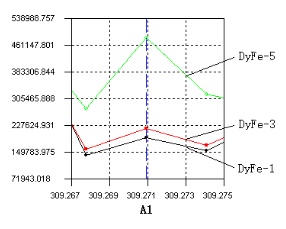 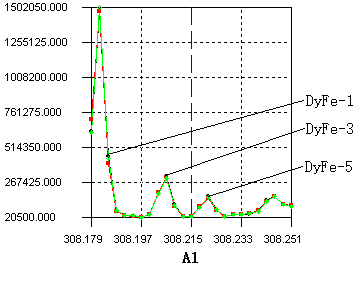 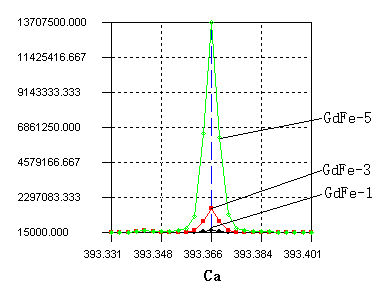 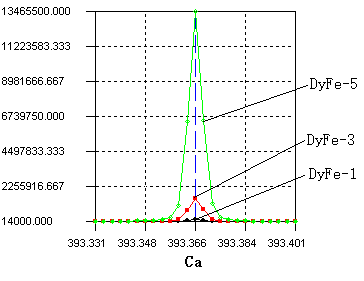 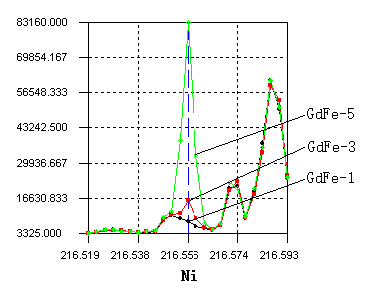 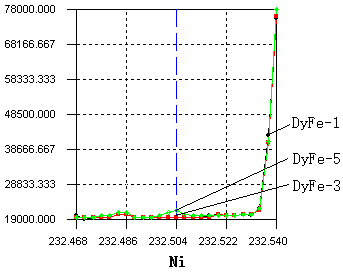 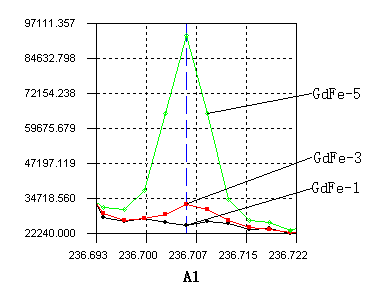 表2 各元素谱线波长3.4 基体浓度和基体变化的影响3.4.1基体对测定结果的影响试验由于原镝铁、钆铁、钬铁和钇铁标准对这些系列基体浓度已做了详细的试验，本次修订对新增的产品进行了基体浓度试验。移取5.00 mL混合标准溶液（I）于100 mL容量瓶中，加入不同量基体，按选定的ICP-AES测定条件，以不含基体的系列标准工作溶液测定各浓度变化，各基体稀土和铁的质量比镧铁（1500 /8500）、铈铁（1500 /8500） 5 g/L和镧铈铁（525/975/8500）：结果如表3。 表3基体的影响由表3结果可知，随着基体量的增加，待测元素的测定浓度降低，说明基体对待测元素测定结果存在影响，因此，绘制工作曲线时需进行基体匹配。3.4.2 基体变化对测定结果的影响试验由于原镝铁、钆铁和钇铁标准对这些系列基体变化对测定结果已做了详细的试验，钬铁合金各牌号稀土总量差异小于5%，本次修订对上述铁合金未做基体变化对测定结果的影响试验，新增的铈铁合金、镧铁合金和镧铈铁合金产品进行了基体浓度试验。镧铁合金、铈铁合金、镧铈铁合金主要有三种规格，分别含镧或铈或镧铈合量为10%、15%和20%，而系列标准溶液基体不可能和实际产品完全一致，只能近似匹配。移取5.00 mL混合标准溶液（I）于100 mL容量瓶中，加入镧、铈或镧铈和铁比例不同的基体（基体总浓度为5mg/mL），按选定的ICP-AES测定条件，以（含稀土15%、铁85%）系列标准工作溶液测定各浓度变化，结果如表4。表4 基体变化对结果影响从表4结果可知，表明当基体组分在上述范围内变动时，用近似基体匹配法对检测结果不影响。3.5 共存离子干扰试验    在空白基体中加入相当质量分数0.05%（2.5μg/mL）的15个稀土混合标准溶液和非稀土杂质Cu、Zn、Pb、K、Na和Si相当质量分数0.02%（1μg/mL）的混合液进行测定，测定值均小于0.001%，由此说明非稀土杂质对测定不影响。3.6 工作曲线、检出限和方法测定范围试验所选用的分析谱线的线性均很好，相关系数R2均大于0.999，试验确定各元素检测上限为0.25%。试验对基体空白试样进行11次平行测定，各元素均标准偏差（δ）小于0.001%，考虑到不同仪器分辨率不一样以及实际样品与标准系列基体上存在着细微的差异，试验放宽了测定下限，以5δ计为0.005%，试验方法的测定范围为0.005~0.25%。5、 精密度的确定依据5.1 原始数据统计和检验   主起草单位对各试验室内数据进行了均值、标准偏差和相对标准偏差的统计，并就各试验室内数据和实验室间均值进行了格拉布斯检验以及实验室间数据等精度检验（柯克伦检验）。试验数据统计和检验结果见附件A~G（带*数据为离群数据）。5.2 对于岐离和离群数据的分析由于本方法测定元素的质量分数较低，试验数据取舍在统计学基础上还应符合化学分析特点，对于岐离和离群数据是否留用，试验采取的判断方式：实验室测定结果与参考值之差|Xmax-μ0|不大于CD′（μ0理论上为真值，在无真值的情况下采用试验室内或实验室间平均值，Xmax为最大偏离数据），则数据符合要求留用，否则舍去。CD′按照下式计算：式中：δE为相近测试标准(现行稀土铁合金国行标)规定的实验室之间允许差Δ，U为测量不确定度，由于试验样品不能提供测量不确定度，U值定义为0。试验数据取舍评价结果见表5-1~5-7。注：实验室内格拉布斯检验和等精度检验（柯克伦检验）采用的平均值为该实验室平均值，实验室间均值格拉布斯检验采用的平均值为实验室均值平均值。表5-1 镝铁合金数据取舍评价表5-2 钆铁合金数据取舍评价表5-3 钬铁合金数据取舍评价表5-4钇铁合金数据取舍评价表5-5 镧铁合金数据取舍评价表5-6 铈铁合金数据取舍评价表5-7 镧铈铁合金数据取舍评价5.3 重复性限和再现性限计算试验对7种稀土铁合金5个水平样品所有保留数据进行了重复性限和再现性限计算，计算结果见附件A~G。根据附件A~G，数据统计给出方法两种重复性限r和再现性限R，J见表6-1~6-3。表6-1重复性限（一）表4再现性限（一）表6-3重复性限和再现性四、标准水平分析钙、镁、铝、镍和锰含量是确定稀土铁合金产品牌号、等级的重要参数之一。本次工作是对GB/T 26416.3《稀土铁合金化学分析方法 第3部分：钙、镁、铝、镍和锰含量的测定 电感耦合等离子体原子发射光谱法》、XB/T616.3-2012《钆铁合金化学分析方法　第3部分：钙、镁、铝、锰量的测定　电感耦合等离子体原子发射光谱法》、XB/T 624.2-2018《钇铁合金化学分析方法 第2部分：钙、镁、铝、锰量的测定 电感耦合等离子体原子发射光谱法》的整合修订。本次修订建立了钬铁合金、钇铁合金、钆铁合金、钇铁合金、铈铁合金、镧铁合金和镧铈铁合金的检测方法，新标准方法将更好满足各类稀土铁合金产品测试的需要。五、与现行法律、法规、强制性国家标准及相关标准的关系本标准属于稀土及其氧化物的化学分析方法标准，领域内没有强制性国家标准。本标准与现行法律、法规和相关标准相协调、无冲突。六、专利及涉及知识产权本标准不涉及专利和知识产权问题。七、重大分歧意见的处理和依据	无。八、标准作为强制性或推荐性国家（或行业）标准的建议建议该标准为推荐性国家标准。九、贯彻标准的要求和措施建议GB/T 26416.3修订后建立了钬铁合金、钇铁合金、钆铁合金、钇铁合金、铈铁合金、镧铁合金和镧铈铁合金的检测方法。建议稀土产品的生产和检测单位积极组织本标准的学习与宣贯，可向企业、公司和科研院校（所）推荐本标准。十、废止现行有关标准的建议本标准为修订标准，修订版颁布标准实施后GB/T 26416.3-2010废止。十一、其它应予说明的事项无。十二、推广应用的预期效果本标准是稀土铁合金中钙、镁、铝、镍和锰含量的分析方法标准，服务于稀土铁合金产品，标准修订后其测定范围能够覆盖镝铁合金、钬铁合金、钇铁合金、钆铁合金、钇铁合金、铈铁合金、镧铁合金和镧铈铁合金上述含量要求。对于促进我国稀土产品的生产、贸易具有重要意义。样品波长/nm测定1测定2测定3测定4测定5测定6镝铁合金Al 309.2710.03460.0370.0380.03680.04050.0372镝铁合金Ca 393.366<0.005<0.005<0.005<0.005<0.005<0.005镝铁合金Mg 279.553<0.005<0.005<0.005<0.005<0.005<0.005镝铁合金Mg 280.270<0.005<0.005<0.005<0.005<0.005<0.005镝铁合金Mn 257.6100.00860.0090.00900.00940.00990.0097镝铁合金Mn 260.5690.00820.00970.0100.00940.00980.0096镝铁合金Ni 216.556<0.005<0.005<0.005<0.005<0.005<0.005钆铁合金Al 236.7060.1380.1390.132 0.1370.1350.129 钆铁合金Al 237.3120.1380.1390.128 0.1350.1390.130 钆铁合金Ca 393.366<0.005<0.005<0.005<0.005<0.005<0.005钆铁合金Mg 279.553<0.005<0.005<0.005<0.005<0.005<0.005钆铁合金Mn 257.6100.0430.0430.044 0.0430.0430.045 钆铁合金Mn 260.5690.0420.0430.0430.0420.0430.044 钆铁合金Ni 216.556<0.005 <0.005 <0.005 <0.005 <0.005 <0.005 钬铁合金Al 396.1520.02630.0260.0280.0270.0270.031钬铁合金Ca 396.8470.0000<0.005<0.005<0.005<0.005<0.005钬铁合金Mg 279.5530.0033<0.005<0.005<0.005<0.005<0.005钬铁合金Mg 280.2700.0044<0.005<0.005<0.005<0.005<0.005钬铁合金Mn 257.6100.01000.010.0110.010.00980.0096钬铁合金Mn 259.3730.01200.0120.0120.010.00990.0096钬铁合金Ni 216.5560.0033<0.005<0.005<0.005<0.005<0.005钇铁合金Al 396.1520.0740.0720.0710.0720.0730.072钇铁合金Ca 396.8470.0390.0360.0390.0380.0400.038钇铁合金Mg 279.553<0.005<0.005<0.005<0.005<0.005<0.005钇铁合金Mg 280.270<0.005<0.005<0.005<0.005<0.005<0.005钇铁合金Mn 257.6100.0190.0220.0190.020.0190.02钇铁合金Mn 260.5690.0190.020.0190.020.0210.02钇铁合金Ni 222.487<0.005<0.005<0.005<0.005<0.005<0.005镧铁合金Al 396.1520.01310.01310.01340.01350.01290.0138镧铁合金Al 308.2150.01290.01310.01340.01350.01280.0137镧铁合金Ca 396.847<0.005<0.005<0.005<0.005<0.005<0.005镧铁合金Mg 279.553<0.005<0.005<0.005<0.005<0.005<0.005镧铁合金Mg 280.270<0.005<0.005<0.005<0.005<0.005<0.005镧铁合金Mn 257.6100.00900.00930.00930.00920.00910.0095镧铁合金Mn 260.5690.00830.00920.00900.00900.00880.0092镧铁合金Ni 221.647<0.005<0.005<0.005<0.005<0.005<0.005铈铁合金Al 308.2150.01320.01320.01360.01360.01410.0138铈铁合金Ca 396.847<0.005<0.005<0.005<0.005<0.005<0.005铈铁合金Mg 279.5530.00590.00620.00620.00610.00570.0063铈铁合金Mg 280.2700.00600.00630.00630.00620.00580.0064铈铁合金Mn 257.6100.01340.01360.01350.01370.01360.0136铈铁合金Mn 260.5690.01390.01360.01310.01320.01340.0135铈铁合金Ni 221.6470.00740.00750.00730.00710.00720.0074镧铈铁合金Al 308.2150.01810.01850.01780.01830.01790.0182镧铈铁合金Ca 396.847<0.005<0.005<0.005<0.005<0.005<0.005镧铈铁合金Mg 279.5530.00790.00760.00770.00730.00750.0079镧铈铁合金Mg 280.2700.00750.00770.00770.00710.00730.0077镧铈铁合金Mn 257.6100.00720.00710.00730.00740.00690.0067镧铈铁合金Mn 260.5690.00650.00680.00690.00700.00680.0065镧铈铁合金Ni 221.647<0.005<0.005<0.005<0.005<0.005<0.005样品波长，nm样品波长，nm样品波长，nm样品波长，nm波长，nm镝铁Al 309.271钆铁Al 236.706钬铁Al 396.152钇铁Al 396.152Al 396.152镝铁Ca 393.366钆铁Al 237.312钬铁Ca 396.847钇铁Ca 396.847Ca 396.847镝铁Mg 279.553钆铁Ca 393.366钬铁Mg 279.553钇铁Mg 279.553Mg 279.553镝铁Mg 280.270钆铁Mg 279.553钬铁Mg 280.270钇铁Mg 280.270Mg 280.270镝铁Mn 257.610钆铁Mn 257.610钬铁Mn 257.610钇铁Mn 257.610Mn 257.610镝铁Mn 260.569钆铁Mn 260.569钬铁Mn 259.373钇铁Mn 260.569Mn 260.569镝铁Ni 216.555钆铁Ni 216.556钬铁Ni 216.556钇铁Ni 222.487Ni 222.487样品波长，nm样品波长，nm样品波长，nm铈铁Al 308.215镧铁Al 396.152镧铈铁Al 308.215铈铁Ca 396.847镧铁Al 308.215镧铈铁Ca 396.847铈铁Mg 279.553镧铁Ca 396.847镧铈铁Mg 279.553铈铁Mg 280.270镧铁Mg 279.553镧铈铁Mg 280.270铈铁Mn 257.610镧铁Mg 280.270镧铈铁Mn 257.610铈铁Mn 260.569镧铁Mn 257.610镧铈铁Mn 260.569铈铁Ni 221.647镧铁Mn 260.569镧铈铁Ni 221.647铈铁镧铁Ni 221.647镧铈铁   元  素基   体Al 308.215Al 396.152Ca 396.847Mg 279.553Mg 280.270Mn 257.610Mn 260.569Ni 221.647   元  素基   体测得量μg/mL测得量μg/mL测得量μg/mL测得量μg/mL测得量μg/mL测得量μg/mL测得量μg/mL测得量μg/mL05.005.005.005.005.005.005.005.00镧铁 2 g/L4.724.734.704.454.404.464.474.36镧铁 5 g/L4.45/4.393.983.954.154.163.78铈铁 2 g/L4.76/4.654.504.524.504.524.40铈铁 5 g/L4.43/4.273.933.974.104.123.55镧铈铁 2 g/L4.69/4.534.494.524.434.354.32镧铈铁 5 g/L4.42/4.253.953.914.104.083.45   元  素基   体Al 308.215Al 396.152Ca 396.847Mg 279.553Mg 280.270Mn 257.610Mn 260.569Ni 221.647   元  素基   体测得量μg/mL测得量μg/mL测得量μg/mL测得量μg/mL测得量μg/mL测得量μg/mL测得量μg/mL测得量μg/mL镧铁1000 /9000 4.984.995.014.974.994.985.015.03镧铁2000 /80005.01/5.004.985.015.024.994.97铈铁1000 /9000 4.97/4.995.025.034.974.984.99铈铁2000 /8000 4.98/4.985.015.024.994.974.96镧铈铁350/650/9000 4.97/5.024.984.965.025.014.99镧铈铁700/1300/8000 5.02/4.964.995.014.994.984.96单位名称元素水平检验方式检验结果Xmax平均值|Xmax-μ0|推荐ΔCD’评价包头华美铝5组内Grubbs检验歧离(Xmax)0.2430.2360.0070.0150.0106 留用赣州有色钙2组内Grubbs检验离群(Xmin)0.0040.00480.00080.00150.0011 留用四川江铜钙2组内Grubbs检验歧离(Xmin)0.00510.00590.00080.00150.0011 留用淄博加华钙2组内Grubbs检验离群(Xmin)0.00360.00440.00080.00150.0011 留用四川江铜钙2组间Grubbs检验歧离(Xmax)0.00590.00490.0010.00150.0011 留用长汀金龙钙3Cochrane检验离群0.0270.0240.0030.0050.0035 留用赣州有色钙4组内Grubbs检验歧离(Xmin)0.0980.1020.0040.0120.0085 留用淄博加华钙4组内Grubbs检验歧离(Xmin)0.0920.0960.0040.0120.0085 留用包头华美钙5组内Grubbs检验歧离(Xmax)0.2430.2360.0070.0120.0085 留用北京国标镁2组内Grubbs检验歧离(Xmin)0.00870.00950.00080.00150.0011 留用四川江铜镁2组内Grubbs检验离群(Xmax)0.010.00920.00080.00150.0011 留用四川江铜镁5组内Grubbs检验歧离(Xmin)0.1980.2040.00600.0240.0170 留用淄博加华镁5Cochrane检验岐离0.1880.2000.0120.0240.0170 留用四川江铜锰3组内Grubbs检验离群(Xmin)0.0300.0340.0040.0060.0042 留用北京国标镁3组间Grubbs检验离群(Xmin)0.0280.0300.0020.0060.0042 留用赣州有色锰4组内Grubbs检验歧离(Xmin)0.1000.1080.00800.0120.0085 留用四川江铜锰4组内Grubbs检验歧离(Xmin)0.1050.1090.0040.0120.0085 留用淄博加华锰4组内Grubbs检验歧离(Xmin)0.0980.1060.0080.0120.0085 留用赣州有色镍2Cochrane检验岐离0.00950.00840.00110.00150.0011 留用包头华美镍5组间Grubbs检验歧离(Xmax)0.2160.2050.0110.020.0141 留用单位名称元素水平检验方式检验结果Xmax平均值|Xmax-μ0|推荐ΔCD’评价包头华美钙4组内Grubbs检验歧离(Xmax)0.1110.1070.0040.0150.0110留用北京国标镁4组内Grubbs检验歧离(Xmax)0.1070.0980.0090.0150.0110留用赣州有色镁5组内Grubbs检验歧离(Xmin)0.1940.2020.0080.0150.0110留用淄博加华镁5组内Grubbs检验歧离(Xmin)0.1860.1940.0080.0150.0110留用北京国标镁5Cochrane检验歧离0.2130.2020.0110.0240.0170留用赣州有色锰2组内Grubbs检验歧离(Xmin)0.0460.0480.0020.0050.0035留用淄博加华锰2组内Grubbs检验歧离(Xmin)0.0430.0450.0020.0050.0035留用赣州有色锰3组内Grubbs检验歧离(Xmin)0.0650.0680.0030.010.0071留用四川江铜锰3组内Grubbs检验离群(Xmax)0.070.0690.0010.010.0071留用淄博加华锰3组内Grubbs检验歧离(Xmax)0.0690.0640.0050.010.0071留用四川江铜锰4组内Grubbs检验离群(Xmax)0.1550.1510.0040.0240.0170留用四川江铜锰4组间Grubbs检验歧离(Xmax)0.1510.1420.0090.0240.0170留用淄博加华镍2组内Grubbs检验歧离(Xmin)0.00590.00660.00070.00150.0011留用长汀金龙镍2Cochrane检验离群0.0090.00960.00060.00150.0011留用包头华美镍4Cochrane检验离群0.1010.1080.0070.020.0141留用单位名称元素水平检验方式检验结果Xmax平均值|Xmax-μ0|推荐ΔCD’评价北京国标铝1组间Grubbs检验歧离(Xmax)0.0310.0280.0030.0060.0042留用赣州有色铝2组内Grubbs检验歧离(Xmin)0.0310.0330.0020.0060.0042留用淄博加华铝2组内Grubbs检验歧离(Xmin)0.0280.030.0020.0040.0028留用北京国标铝2Cochrane检验离群0.0380.0350.0030.0060.0042留用赣州有色铝4组内Grubbs检验离群(Xmax)0.1380.1260.0120.0240.0170留用四川江铜铝4组内Grubbs检验歧离(Xmax)0.1350.1310.0040.0240.0170留用淄博加华铝4组内Grubbs检验离群(Xmax)0.1330.1210.0120.0240.0170留用桂林地质钙2Cochrane检验离群0.00520.00590.00070.00150.0011留用淄博加华锰3组间Grubbs检验歧离(Xmin)0.0320.0350.0030.0060.0042留用包头华美钙3Cochrane检验歧离0.030.0280.0020.0060.0042留用四川江铜钙4组内Grubbs检验歧离(Xmax)0.1040.10.0040.0120.0085留用包头华美钙4组内Grubbs检验离群0.1130.1080.0050.0120.0085留用长汀金龙钙5组内Grubbs检验歧离(Xmax)0.2150.2040.0110.0240.0170留用四川江铜钙5组内Grubbs检验歧离(Xmax)0.2050.20.0050.0240.0170留用桂林地质镁2Cochrane检验离群0.00520.00590.00070.00150.0011留用包头华美镁3Cochrane检验歧离0.030.0280.0020.0040.0028留用四川江铜镁4组内Grubbs检验歧离(Xmax)0.1040.10.0040.0120.0085留用包头华美镁4Cochrane检验离群0.1130.1080.0050.0120.0085留用长汀金龙镁5组内Grubbs检验歧离(Xmax)0.2150.2040.0110.0240.0170留用四川江铜镁5组内Grubbs检验歧离(Xmax)0.2050.20.0050.0240.0170留用桂林地质锰1组内Grubbs检验歧离(Xmax)0.01150.01020.00130.0040.0028留用赣州有色锰1组内Grubbs检验歧离(Xmax)0.01200.01040.00160.0050.0035 留用四川江铜锰3组内Grubbs检验离群(Xmax)0.0370.0350.0020.0060.0042留用长汀金龙镍2Cochrane检验离群0.00730.00820.00090.00150.0011留用北京国标镍3Cochrane检验歧离0.0270.0290.0020.0040.0028留用北京国标镍4组内Grubbs检验歧离(Xmin)0.0990.1030.0040.0120.0085留用单位名称元素水平检验方式检验结果Xmax平均值|Xmax-μ0|推荐ΔCD’评价包头华美铝3Cochrane检验离群0.0970.0910.0060.0120.0085留用包头华美铝5组内Grubbs检验歧离(Xmax)0.2710.2630.0080.0240.0170留用四川江铜钙3组内Grubbs检验歧离(Xmax)0.0650.0620.0030.0120.0085留用桂林地质镁2Cochrane检验离群0.00760.00840.00080.00150.0011留用北京国标镁3Cochrane检验离群0.0240.0270.0030.0050.0035留用赣州有色镁4组内Grubbs检验歧离(Xmin)0.10.1040.0040.0120.0085留用淄博加华镁4组内Grubbs检验歧离(Xmin)0.0920.0960.0040.0120.0085留用赣州有色锰1组内Grubbs检验歧离(Xmax)0.0240.0210.0030.0050.0035留用淄博加华锰1组内Grubbs检验歧离(Xmax)0.0220.0190.0030.0050.0035留用北京国标锰3Cochrane检验离群0.040.0430.0030.0060.0042留用桂林地质锰4Cochrane检验歧离0.1110.1210.010.0240.0170留用单位名称元素水平检验方式检验结果Xmax平均值|Xmax-μ0|推荐ΔCD’评价北京国标铝2Cochrane检验歧离0.01750.01910.00160.0040.0028留用四川江铜钙2组内Grubbs检验离群(Xmin)0.00610.00670.00060.00150.0011留用包头华美钙3组间Grubbs检验歧离(Xmax)0.030.0270.0030.0050.0035留用四川江铜钙4组内Grubbs检验歧离(Xmin)0.1010.1030.0020.0120.0085留用长汀金龙镁3Cochrane检验歧离0.0160.0140.0020.0040.0028留用淄博加华镁4组内Grubbs检验歧离(Xmin)0.0950.10.0050.0120.0085留用淄博加华镁5组内Grubbs检验歧离(Xmin)0.1940.2010.0070.0240.0170留用淄博加华锰2组间Grubbs检验歧离(Xmin)0.01350.01410.00060.0040.0028留用长汀金龙锰2Cochrane检验歧离0.0160.01430.00170.0040.0028留用长汀金龙锰3Cochrane检验歧离0.0330.0350.0020.0060.0042留用四川江铜镍2组内Grubbs检验离群(Xmin)0.00820.00860.00040.00150.0011留用长汀金龙镍2Cochrane检验歧离0.0070.00790.00090.00150.0011留用桂林地质镍4组内Grubbs检验歧离(Xmax)0.1090.10.0090.00150.0011留用包头华美镍4组间Grubbs检验离群(Xmax)0.1190.1020.0170.0150.0106留用包头华美镍5组内Grubbs检验歧离(Xmin)0.2010.2150.0140.0240.0170留用单位名称元素水平检验方式检验结果Xmax平均值|Xmax-μ0|推荐ΔCD’评价四川江铜铝2组内Grubbs检验歧离(Xmin)0.0120.01270.00070.0060.0042留用长汀金龙铝2Cochrane检验离群0.0130.01180.00120.0060.0042留用长汀金龙钙2组内Grubbs检验离群(Xmax)0.0070.00620.00080.00150.0011留用四川江铜钙4组内Grubbs检验离群(Xmin)0.10.1040.0040.0120.0085留用四川江铜钙5组内Grubbs检验离群(Xmax)0.2180.2080.010.0240.0170留用四川江铜镁4组间Grubbs检验歧离(Xmax)0.110.1060.0040.0120.0085留用四川江铜锰3组间Grubbs检验歧离(Xmax)0.0410.0390.0020.0060.0042留用长汀金龙锰3Cochrane检验离群0.0350.0380.0030.0060.0042留用桂林地质锰5组内Grubbs检验歧离(Xmax)0.2280.2150.0130.0240.0170留用长汀金龙锰5Cochrane检验歧离0.2260.2120.0140.0240.0170留用单位名称元素水平检验方式检验结果Xmax平均值|Xmax-μ0|推荐ΔCD’评价淄博加华铝4组间Grubbs检验离群(Xmin)0.1080.1180.10.0150.0106留用四川江铜铝2组内Grubbs检验离群(Xmax)0.02410.02480.00070.0050.0035留用淄博加华铝5组内Grubbs检验离群(Xmax)0.2210.2250.0040.0240.0170留用淄博加华铝5Cochrane检验歧离0.2060.2160.010.0240.0170留用桂林地质钙5Cochrane检验离群0.00640.00560.00080.00150.0011留用四川江铜钙3组内Grubbs检验歧离(Xmax)0.0280.02680.00120.0050.0035留用淄博加华钙4组间Grubbs检验歧离(Xmin)0.0950.1010.0060.0150.0106留用北京国标钙3Cochrane检验离群0.110.1050.0050.0150.0106留用北京国标钙5Cochrane检验歧离0.210.2010.0090.0240.0170留用北京国标镁5Cochrane检验歧离0.00650.00730.00080.00150.0011留用广东工业镁1组内Grubbs检验离群(Xmin)0.01120.01250.00130.0050.0035留用淄博加华镁1组内Grubbs检验离群(Xmin)0.01070.0120.00130.0050.0035留用包头华美镁4组内Grubbs检验离群(Xmin)0.1010.110.0090.0150.0106留用包头华美锰1Cochrane检验歧离0.00640.00710.00070.00150.0011留用桂林地质锰2Cochrane检验歧离0.01290.01190.0010.0050.0035留用元素质量分数 / %重复性限（r）/ %元素质量分数 / %重复性限（r）/ %Al0.0140.002Ca0.00850.0009Al0.0190.002Ca0.0120.002Al0.0390.003Ca0.0310.003Al0.110.02Ca0.100.01Al0.210.02Ca0.210.02Mg0.00800.0010Mn0.00920.0012Mg0.00920.0010Mn0.0140.003Mg0.0290.004Mn0.0340.004Mg0.100.01Mn0.110.009Mg0.200.02Mn0.210.02Ni0.00680.0012Ni0.0120.002Ni0.0330.003Ni0.110.02Ni0.210.02注：重复性限（r）为2.8×Sr，Sr为重复性标准差。注：重复性限（r）为2.8×Sr，Sr为重复性标准差。注：重复性限（r）为2.8×Sr，Sr为重复性标准差。注：重复性限（r）为2.8×Sr，Sr为重复性标准差。注：重复性限（r）为2.8×Sr，Sr为重复性标准差。注：重复性限（r）为2.8×Sr，Sr为重复性标准差。元素质量分数 / %重复性限（r）/ %元素质量分数 / %重复性限（r）/ %Al0.0140.002Ca0.00850.0009Al0.0190.003Ca0.0120.002Al0.0390.004Ca0.0310.004Al0.110.02Ca0.100.02Al0.210.02Ca0.210.02Mg0.00800.0012Mn0.00920.0015Mg0.00920.0012Mn0.0140.003Mg0.0290.006Mn0.0340.006Mg0.100.02Mn0.110.02Mg0.200.02Mn0.210.02Ni0.00680.0020Ni0.0120.002Ni0.0330.004Ni0.110.02Ni0.210.02注：再现性限（R）为2.8×Sr，Sr为重复性标准差。注：再现性限（R）为2.8×Sr，Sr为重复性标准差。注：再现性限（R）为2.8×Sr，Sr为重复性标准差。注：再现性限（R）为2.8×Sr，Sr为重复性标准差。注：再现性限（R）为2.8×Sr，Sr为重复性标准差。注：再现性限（R）为2.8×Sr，Sr为重复性标准差。成分含量范围m，%重复性限（r）再现性限（R）Al0.014~0.21r=-0.8803m2+0.2999m-0.0039R=-0.8741m2+0.2949m-0.0031Ca0.0085~0.21r=0.0937m+0.0004R=-0.9839m2+0.3143m-0.0025Mg0.0080~0.20r=0.0977m+0.0004R=-1.0563m2+0.3201m-0.0017Mn0.0092~0.21r=0.0882m+ 0.0008R=-0.8742m2+0.2860m-0.0014Ni0.0068~0.21r=-0.8132m2+0.277m-0.002R=-0.8034m2+0.2717m-0.0014附件A：镝铁合金精密度数据统计附件A：镝铁合金精密度数据统计附件A：镝铁合金精密度数据统计附件A：镝铁合金精密度数据统计附件A：镝铁合金精密度数据统计附件A：镝铁合金精密度数据统计附件A：镝铁合金精密度数据统计附件A：镝铁合金精密度数据统计附件A：镝铁合金精密度数据统计附件A：镝铁合金精密度数据统计附件A：镝铁合金精密度数据统计附件A：镝铁合金精密度数据统计附件A：镝铁合金精密度数据统计附件A：镝铁合金精密度数据统计附件A：镝铁合金精密度数据统计附件A：镝铁合金精密度数据统计附件A：镝铁合金精密度数据统计附件A：镝铁合金精密度数据统计附件A：镝铁合金精密度数据统计附件A：镝铁合金精密度数据统计附件A：镝铁合金精密度数据统计附件A：镝铁合金精密度数据统计附件A：镝铁合金精密度数据统计附件A：镝铁合金精密度数据统计附件A：镝铁合金精密度数据统计附件A：镝铁合金精密度数据统计附件A：镝铁合金精密度数据统计附件A：镝铁合金精密度数据统计附件A：镝铁合金精密度数据统计附件A：镝铁合金精密度数据统计附件A：镝铁合金精密度数据统计附件A：镝铁合金精密度数据统计附件A：镝铁合金精密度数据统计附件A：镝铁合金精密度数据统计附件A：镝铁合金精密度数据统计附件A：镝铁合金精密度数据统计A.1 Al309.271nm精密度数据统计A.1 Al309.271nm精密度数据统计A.1 Al309.271nm精密度数据统计A.1 Al309.271nm精密度数据统计A.1 Al309.271nm精密度数据统计A.1 Al309.271nm精密度数据统计A.1 Al309.271nm精密度数据统计A.1 Al309.271nm精密度数据统计A.1 Al309.271nm精密度数据统计A.1 Al309.271nm精密度数据统计A.1 Al309.271nm精密度数据统计A.1 Al309.271nm精密度数据统计A.1 Al309.271nm精密度数据统计A.1 Al309.271nm精密度数据统计A.1 Al309.271nm精密度数据统计A.1 Al309.271nm精密度数据统计A.1 Al309.271nm精密度数据统计A.1 Al309.271nm精密度数据统计A.1 Al309.271nm精密度数据统计A.1 Al309.271nm精密度数据统计A.1 Al309.271nm精密度数据统计A.1 Al309.271nm精密度数据统计A.1 Al309.271nm精密度数据统计A.1 Al309.271nm精密度数据统计A.1 Al309.271nm精密度数据统计A.1 Al309.271nm精密度数据统计A.1 Al309.271nm精密度数据统计A.1 Al309.271nm精密度数据统计A.1 Al309.271nm精密度数据统计A.1 Al309.271nm精密度数据统计A.1 Al309.271nm精密度数据统计A.1 Al309.271nm精密度数据统计A.1 Al309.271nm精密度数据统计A.1 Al309.271nm精密度数据统计A.1 Al309.271nm精密度数据统计A.1 Al309.271nm精密度数据统计A.1.1 各实验室实验数据、一致性和离群值的检查A.1.1 各实验室实验数据、一致性和离群值的检查A.1.1 各实验室实验数据、一致性和离群值的检查A.1.1 各实验室实验数据、一致性和离群值的检查A.1.1 各实验室实验数据、一致性和离群值的检查A.1.1 各实验室实验数据、一致性和离群值的检查A.1.1 各实验室实验数据、一致性和离群值的检查A.1.1 各实验室实验数据、一致性和离群值的检查A.1.1 各实验室实验数据、一致性和离群值的检查A.1.1 各实验室实验数据、一致性和离群值的检查A.1.1 各实验室实验数据、一致性和离群值的检查A.1.1 各实验室实验数据、一致性和离群值的检查A.1.1 各实验室实验数据、一致性和离群值的检查A.1.1 各实验室实验数据、一致性和离群值的检查A.1.1 各实验室实验数据、一致性和离群值的检查A.1.1 各实验室实验数据、一致性和离群值的检查A.1.1 各实验室实验数据、一致性和离群值的检查A.1.1 各实验室实验数据、一致性和离群值的检查A.1.1 各实验室实验数据、一致性和离群值的检查A.1.1 各实验室实验数据、一致性和离群值的检查A.1.1 各实验室实验数据、一致性和离群值的检查A.1.1 各实验室实验数据、一致性和离群值的检查A.1.1 各实验室实验数据、一致性和离群值的检查A.1.1 各实验室实验数据、一致性和离群值的检查A.1.1 各实验室实验数据、一致性和离群值的检查A.1.1 各实验室实验数据、一致性和离群值的检查A.1.1 各实验室实验数据、一致性和离群值的检查A.1.1 各实验室实验数据、一致性和离群值的检查A.1.1 各实验室实验数据、一致性和离群值的检查A.1.1 各实验室实验数据、一致性和离群值的检查A.1.1 各实验室实验数据、一致性和离群值的检查A.1.1 各实验室实验数据、一致性和离群值的检查A.1.1 各实验室实验数据、一致性和离群值的检查A.1.1 各实验室实验数据、一致性和离群值的检查A.1.1 各实验室实验数据、一致性和离群值的检查A.1.1 各实验室实验数据、一致性和离群值的检查表A.1.1.1各实验室水平1实验数据、一致性和离群值的检查表A.1.1.1各实验室水平1实验数据、一致性和离群值的检查表A.1.1.1各实验室水平1实验数据、一致性和离群值的检查表A.1.1.1各实验室水平1实验数据、一致性和离群值的检查表A.1.1.1各实验室水平1实验数据、一致性和离群值的检查表A.1.1.1各实验室水平1实验数据、一致性和离群值的检查表A.1.1.1各实验室水平1实验数据、一致性和离群值的检查表A.1.1.1各实验室水平1实验数据、一致性和离群值的检查表A.1.1.1各实验室水平1实验数据、一致性和离群值的检查表A.1.1.1各实验室水平1实验数据、一致性和离群值的检查表A.1.1.1各实验室水平1实验数据、一致性和离群值的检查表A.1.1.1各实验室水平1实验数据、一致性和离群值的检查表A.1.1.1各实验室水平1实验数据、一致性和离群值的检查表A.1.1.1各实验室水平1实验数据、一致性和离群值的检查表A.1.1.1各实验室水平1实验数据、一致性和离群值的检查表A.1.1.1各实验室水平1实验数据、一致性和离群值的检查表A.1.1.1各实验室水平1实验数据、一致性和离群值的检查表A.1.1.1各实验室水平1实验数据、一致性和离群值的检查表A.1.1.1各实验室水平1实验数据、一致性和离群值的检查表A.1.1.1各实验室水平1实验数据、一致性和离群值的检查表A.1.1.1各实验室水平1实验数据、一致性和离群值的检查表A.1.1.1各实验室水平1实验数据、一致性和离群值的检查表A.1.1.1各实验室水平1实验数据、一致性和离群值的检查表A.1.1.1各实验室水平1实验数据、一致性和离群值的检查表A.1.1.1各实验室水平1实验数据、一致性和离群值的检查表A.1.1.1各实验室水平1实验数据、一致性和离群值的检查表A.1.1.1各实验室水平1实验数据、一致性和离群值的检查表A.1.1.1各实验室水平1实验数据、一致性和离群值的检查表A.1.1.1各实验室水平1实验数据、一致性和离群值的检查表A.1.1.1各实验室水平1实验数据、一致性和离群值的检查表A.1.1.1各实验室水平1实验数据、一致性和离群值的检查表A.1.1.1各实验室水平1实验数据、一致性和离群值的检查表A.1.1.1各实验室水平1实验数据、一致性和离群值的检查表A.1.1.1各实验室水平1实验数据、一致性和离群值的检查表A.1.1.1各实验室水平1实验数据、一致性和离群值的检查表A.1.1.1各实验室水平1实验数据、一致性和离群值的检查单位名称单位名称1122334455667889910101111平均值平均值SDSDRSD,%RSD,%RSD,%G1值G1值Gn值Gn值X(Min,Max)离群检验X(Min,Max)离群检验赣州有色赣州有色0.035 0.035 0.036 0.036 0.037 0.037 0.037 0.037 0.037 0.037 0.037 0.037 0.038 0.038 0.038 0.040 0.040 0.040 0.040 0.040 0.040 0.038 0.038 0.002 0.002 4.45 4.45 4.45 1.6246 1.6246 1.3538 1.3538 无异常值无异常值北京国标北京国标0.035 0.035 0.034 0.034 0.035 0.035 0.035 0.035 0.038 0.038 0.037 0.037 0.036 0.037 0.037 0.037 0.037 0.035 0.035 0.034 0.034 0.036 0.036 0.001 0.001 3.77 3.77 3.77 1.2810 1.2810 1.6855 1.6855 无异常值无异常值长汀金龙长汀金龙0.036 0.036 0.036 0.036 0.037 0.037 0.037 0.037 0.037 0.037 0.037 0.037 0.037 0.037 0.037 0.038 0.038 0.038 0.038 0.039 0.039 0.037 0.037 0.001 0.001 2.35 2.35 2.35 1.3524 1.3524 2.0806 2.0806 无异常值无异常值桂林地质桂林地质0.034 0.034 0.034 0.034 0.035 0.035 0.036 0.036 0.036 0.036 0.036 0.036 0.036 0.037 0.037 0.037 0.037 0.037 0.037 0.038 0.038 0.036 0.036 0.001 0.001 3.51 3.51 3.51 1.5811 1.5811 1.5811 1.5811 无异常值无异常值包头华美包头华美0.038 0.038 0.038 0.038 0.038 0.038 0.039 0.039 0.039 0.039 0.039 0.039 0.040 0.041 0.041 0.041 0.041 0.041 0.041 0.041 0.041 0.040 0.040 0.001 0.001 3.27 3.27 3.27 1.1949 1.1949 1.1246 1.1246 无异常值无异常值四川江铜四川江铜0.037 0.037 0.037 0.037 0.039 0.039 0.039 0.039 0.040 0.040 0.041 0.041 0.041 0.042 0.042 0.042 0.042 0.042 0.042 0.042 0.042 0.040 0.040 0.002 0.002 4.83 4.83 4.83 1.6401 1.6401 0.9372 0.9372 无异常值无异常值淄博加华淄博加华0.032 0.032 0.033 0.033 0.034 0.034 0.034 0.034 0.034 0.034 0.034 0.034 0.035 0.035 0.035 0.037 0.037 0.037 0.037 0.037 0.037 0.035 0.035 0.002 0.002 4.83 4.83 4.83 1.6246 1.6246 1.3538 1.3538 无异常值无异常值室间平均室间平均0.038 0.038 0.036 0.036 0.037 0.037 0.036 0.036 0.040 0.040 0.040 0.040 0.035 0.037 0.037 0.002 0.002 5.40 5.40 5.40 1.2771 1.2771 1.4319 1.4319 无异常值无异常值柯克伦检验：柯克伦检验：柯克伦检验：柯克伦检验：当实验室数 p =7，n =11  临界值C(0.01)=0.3616  临界C(0.05)=0.3154  统计量C=0.2467  柯克伦检验结论：无异常值当实验室数 p =7，n =11  临界值C(0.01)=0.3616  临界C(0.05)=0.3154  统计量C=0.2467  柯克伦检验结论：无异常值当实验室数 p =7，n =11  临界值C(0.01)=0.3616  临界C(0.05)=0.3154  统计量C=0.2467  柯克伦检验结论：无异常值当实验室数 p =7，n =11  临界值C(0.01)=0.3616  临界C(0.05)=0.3154  统计量C=0.2467  柯克伦检验结论：无异常值当实验室数 p =7，n =11  临界值C(0.01)=0.3616  临界C(0.05)=0.3154  统计量C=0.2467  柯克伦检验结论：无异常值当实验室数 p =7，n =11  临界值C(0.01)=0.3616  临界C(0.05)=0.3154  统计量C=0.2467  柯克伦检验结论：无异常值当实验室数 p =7，n =11  临界值C(0.01)=0.3616  临界C(0.05)=0.3154  统计量C=0.2467  柯克伦检验结论：无异常值当实验室数 p =7，n =11  临界值C(0.01)=0.3616  临界C(0.05)=0.3154  统计量C=0.2467  柯克伦检验结论：无异常值当实验室数 p =7，n =11  临界值C(0.01)=0.3616  临界C(0.05)=0.3154  统计量C=0.2467  柯克伦检验结论：无异常值当实验室数 p =7，n =11  临界值C(0.01)=0.3616  临界C(0.05)=0.3154  统计量C=0.2467  柯克伦检验结论：无异常值当实验室数 p =7，n =11  临界值C(0.01)=0.3616  临界C(0.05)=0.3154  统计量C=0.2467  柯克伦检验结论：无异常值当实验室数 p =7，n =11  临界值C(0.01)=0.3616  临界C(0.05)=0.3154  统计量C=0.2467  柯克伦检验结论：无异常值当实验室数 p =7，n =11  临界值C(0.01)=0.3616  临界C(0.05)=0.3154  统计量C=0.2467  柯克伦检验结论：无异常值当实验室数 p =7，n =11  临界值C(0.01)=0.3616  临界C(0.05)=0.3154  统计量C=0.2467  柯克伦检验结论：无异常值当实验室数 p =7，n =11  临界值C(0.01)=0.3616  临界C(0.05)=0.3154  统计量C=0.2467  柯克伦检验结论：无异常值当实验室数 p =7，n =11  临界值C(0.01)=0.3616  临界C(0.05)=0.3154  统计量C=0.2467  柯克伦检验结论：无异常值当实验室数 p =7，n =11  临界值C(0.01)=0.3616  临界C(0.05)=0.3154  统计量C=0.2467  柯克伦检验结论：无异常值当实验室数 p =7，n =11  临界值C(0.01)=0.3616  临界C(0.05)=0.3154  统计量C=0.2467  柯克伦检验结论：无异常值当实验室数 p =7，n =11  临界值C(0.01)=0.3616  临界C(0.05)=0.3154  统计量C=0.2467  柯克伦检验结论：无异常值当实验室数 p =7，n =11  临界值C(0.01)=0.3616  临界C(0.05)=0.3154  统计量C=0.2467  柯克伦检验结论：无异常值当实验室数 p =7，n =11  临界值C(0.01)=0.3616  临界C(0.05)=0.3154  统计量C=0.2467  柯克伦检验结论：无异常值当实验室数 p =7，n =11  临界值C(0.01)=0.3616  临界C(0.05)=0.3154  统计量C=0.2467  柯克伦检验结论：无异常值当实验室数 p =7，n =11  临界值C(0.01)=0.3616  临界C(0.05)=0.3154  统计量C=0.2467  柯克伦检验结论：无异常值当实验室数 p =7，n =11  临界值C(0.01)=0.3616  临界C(0.05)=0.3154  统计量C=0.2467  柯克伦检验结论：无异常值当实验室数 p =7，n =11  临界值C(0.01)=0.3616  临界C(0.05)=0.3154  统计量C=0.2467  柯克伦检验结论：无异常值当实验室数 p =7，n =11  临界值C(0.01)=0.3616  临界C(0.05)=0.3154  统计量C=0.2467  柯克伦检验结论：无异常值当实验室数 p =7，n =11  临界值C(0.01)=0.3616  临界C(0.05)=0.3154  统计量C=0.2467  柯克伦检验结论：无异常值当实验室数 p =7，n =11  临界值C(0.01)=0.3616  临界C(0.05)=0.3154  统计量C=0.2467  柯克伦检验结论：无异常值当实验室数 p =7，n =11  临界值C(0.01)=0.3616  临界C(0.05)=0.3154  统计量C=0.2467  柯克伦检验结论：无异常值当实验室数 p =7，n =11  临界值C(0.01)=0.3616  临界C(0.05)=0.3154  统计量C=0.2467  柯克伦检验结论：无异常值当实验室数 p =7，n =11  临界值C(0.01)=0.3616  临界C(0.05)=0.3154  统计量C=0.2467  柯克伦检验结论：无异常值当实验室数 p =7，n =11  临界值C(0.01)=0.3616  临界C(0.05)=0.3154  统计量C=0.2467  柯克伦检验结论：无异常值表A.1.1.2各实验室水平2实验数据、一致性和离群值的检查表A.1.1.2各实验室水平2实验数据、一致性和离群值的检查表A.1.1.2各实验室水平2实验数据、一致性和离群值的检查表A.1.1.2各实验室水平2实验数据、一致性和离群值的检查表A.1.1.2各实验室水平2实验数据、一致性和离群值的检查表A.1.1.2各实验室水平2实验数据、一致性和离群值的检查表A.1.1.2各实验室水平2实验数据、一致性和离群值的检查表A.1.1.2各实验室水平2实验数据、一致性和离群值的检查表A.1.1.2各实验室水平2实验数据、一致性和离群值的检查表A.1.1.2各实验室水平2实验数据、一致性和离群值的检查表A.1.1.2各实验室水平2实验数据、一致性和离群值的检查表A.1.1.2各实验室水平2实验数据、一致性和离群值的检查表A.1.1.2各实验室水平2实验数据、一致性和离群值的检查表A.1.1.2各实验室水平2实验数据、一致性和离群值的检查表A.1.1.2各实验室水平2实验数据、一致性和离群值的检查表A.1.1.2各实验室水平2实验数据、一致性和离群值的检查表A.1.1.2各实验室水平2实验数据、一致性和离群值的检查表A.1.1.2各实验室水平2实验数据、一致性和离群值的检查表A.1.1.2各实验室水平2实验数据、一致性和离群值的检查表A.1.1.2各实验室水平2实验数据、一致性和离群值的检查表A.1.1.2各实验室水平2实验数据、一致性和离群值的检查表A.1.1.2各实验室水平2实验数据、一致性和离群值的检查表A.1.1.2各实验室水平2实验数据、一致性和离群值的检查表A.1.1.2各实验室水平2实验数据、一致性和离群值的检查表A.1.1.2各实验室水平2实验数据、一致性和离群值的检查表A.1.1.2各实验室水平2实验数据、一致性和离群值的检查表A.1.1.2各实验室水平2实验数据、一致性和离群值的检查表A.1.1.2各实验室水平2实验数据、一致性和离群值的检查表A.1.1.2各实验室水平2实验数据、一致性和离群值的检查表A.1.1.2各实验室水平2实验数据、一致性和离群值的检查表A.1.1.2各实验室水平2实验数据、一致性和离群值的检查表A.1.1.2各实验室水平2实验数据、一致性和离群值的检查表A.1.1.2各实验室水平2实验数据、一致性和离群值的检查表A.1.1.2各实验室水平2实验数据、一致性和离群值的检查表A.1.1.2各实验室水平2实验数据、一致性和离群值的检查表A.1.1.2各实验室水平2实验数据、一致性和离群值的检查单位名称单位名称1122334455667889910101111平均值平均值SDSDRSD,%RSD,%RSD,%G1值G1值Gn值Gn值X(Min，Max)离群检验X(Min，Max)离群检验赣州有色赣州有色0.038 0.038 0.042 0.042 0.042 0.042 0.042 0.042 0.043 0.043 0.043 0.043 0.043 0.043 0.043 0.044 0.044 0.046 0.046 0.046 0.046 0.043 0.043 0.002 0.002 5.05 5.05 5.05 2.2666 2.2666 1.4271 1.4271 无异常值无异常值北京国标北京国标0.036 0.036 0.040 0.040 0.041 0.041 0.041 0.041 0.042 0.042 0.042 0.042 0.042 0.043 0.043 0.045 0.045 0.046 0.046 0.046 0.046 0.042 0.042 0.003 0.003 6.86 6.86 6.86 2.1376 2.1376 1.3203 1.3203 无异常值无异常值长汀金龙长汀金龙0.041 0.041 0.041 0.041 0.043 0.043 0.043 0.043 0.044 0.044 0.044 0.044 0.045 0.046 0.046 0.047 0.047 0.048 0.048 0.049 0.049 0.045 0.045 0.003 0.003 5.95 5.95 5.95 1.3691 1.3691 1.6429 1.6429 无异常值无异常值桂林地质桂林地质0.038 0.038 0.038 0.038 0.039 0.039 0.039 0.039 0.039 0.039 0.040 0.040 0.041 0.041 0.041 0.043 0.043 0.044 0.044 0.046 0.046 0.041 0.041 0.003 0.003 6.41 6.41 6.41 1.0445 1.0445 2.0193 2.0193 无异常值无异常值包头华美包头华美0.044 0.044 0.044 0.044 0.045 0.045 0.046 0.046 0.047 0.047 0.047 0.047 0.048 0.048 0.048 0.048 0.048 0.048 0.048 0.048 0.048 0.047 0.047 0.002 0.002 3.49 3.49 3.49 1.6181 1.6181 0.8370 0.8370 无异常值无异常值四川江铜四川江铜0.043 0.043 0.045 0.045 0.045 0.045 0.045 0.045 0.045 0.045 0.045 0.045 0.046 0.046 0.046 0.046 0.046 0.046 0.046 0.047 0.047 0.045 0.045 0.001 0.001 2.26 2.26 2.26 2.3017 2.3017 1.5935 1.5935 无异常值无异常值淄博加华淄博加华0.039 0.039 0.040 0.040 0.039 0.039 0.040 0.040 0.041 0.041 0.041 0.041 0.040 0.039 0.039 0.040 0.040 0.039 0.039 0.042 0.042 0.040 0.040 0.001 0.001 2.50 2.50 2.50 1.0000 1.0000 2.0000 2.0000 无异常值无异常值室间平均室间平均0.043 0.043 0.042 0.042 0.045 0.045 0.041 0.041 0.047 0.047 0.045 0.045 0.040 0.043 0.043 0.002 0.002 5.67 5.67 5.67 1.3091 1.3091 1.3992 1.3992 无异常值无异常值柯克伦检验：柯克伦检验：柯克伦检验：柯克伦检验：当实验室数 p =7， n =11  临界值C(0.01)=0.3616  临界C(0.05)=0.3154   统计值C=0.2644 柯克伦检验结论：无异常值当实验室数 p =7， n =11  临界值C(0.01)=0.3616  临界C(0.05)=0.3154   统计值C=0.2644 柯克伦检验结论：无异常值当实验室数 p =7， n =11  临界值C(0.01)=0.3616  临界C(0.05)=0.3154   统计值C=0.2644 柯克伦检验结论：无异常值当实验室数 p =7， n =11  临界值C(0.01)=0.3616  临界C(0.05)=0.3154   统计值C=0.2644 柯克伦检验结论：无异常值当实验室数 p =7， n =11  临界值C(0.01)=0.3616  临界C(0.05)=0.3154   统计值C=0.2644 柯克伦检验结论：无异常值当实验室数 p =7， n =11  临界值C(0.01)=0.3616  临界C(0.05)=0.3154   统计值C=0.2644 柯克伦检验结论：无异常值当实验室数 p =7， n =11  临界值C(0.01)=0.3616  临界C(0.05)=0.3154   统计值C=0.2644 柯克伦检验结论：无异常值当实验室数 p =7， n =11  临界值C(0.01)=0.3616  临界C(0.05)=0.3154   统计值C=0.2644 柯克伦检验结论：无异常值当实验室数 p =7， n =11  临界值C(0.01)=0.3616  临界C(0.05)=0.3154   统计值C=0.2644 柯克伦检验结论：无异常值当实验室数 p =7， n =11  临界值C(0.01)=0.3616  临界C(0.05)=0.3154   统计值C=0.2644 柯克伦检验结论：无异常值当实验室数 p =7， n =11  临界值C(0.01)=0.3616  临界C(0.05)=0.3154   统计值C=0.2644 柯克伦检验结论：无异常值当实验室数 p =7， n =11  临界值C(0.01)=0.3616  临界C(0.05)=0.3154   统计值C=0.2644 柯克伦检验结论：无异常值当实验室数 p =7， n =11  临界值C(0.01)=0.3616  临界C(0.05)=0.3154   统计值C=0.2644 柯克伦检验结论：无异常值当实验室数 p =7， n =11  临界值C(0.01)=0.3616  临界C(0.05)=0.3154   统计值C=0.2644 柯克伦检验结论：无异常值当实验室数 p =7， n =11  临界值C(0.01)=0.3616  临界C(0.05)=0.3154   统计值C=0.2644 柯克伦检验结论：无异常值当实验室数 p =7， n =11  临界值C(0.01)=0.3616  临界C(0.05)=0.3154   统计值C=0.2644 柯克伦检验结论：无异常值当实验室数 p =7， n =11  临界值C(0.01)=0.3616  临界C(0.05)=0.3154   统计值C=0.2644 柯克伦检验结论：无异常值当实验室数 p =7， n =11  临界值C(0.01)=0.3616  临界C(0.05)=0.3154   统计值C=0.2644 柯克伦检验结论：无异常值当实验室数 p =7， n =11  临界值C(0.01)=0.3616  临界C(0.05)=0.3154   统计值C=0.2644 柯克伦检验结论：无异常值当实验室数 p =7， n =11  临界值C(0.01)=0.3616  临界C(0.05)=0.3154   统计值C=0.2644 柯克伦检验结论：无异常值当实验室数 p =7， n =11  临界值C(0.01)=0.3616  临界C(0.05)=0.3154   统计值C=0.2644 柯克伦检验结论：无异常值当实验室数 p =7， n =11  临界值C(0.01)=0.3616  临界C(0.05)=0.3154   统计值C=0.2644 柯克伦检验结论：无异常值当实验室数 p =7， n =11  临界值C(0.01)=0.3616  临界C(0.05)=0.3154   统计值C=0.2644 柯克伦检验结论：无异常值当实验室数 p =7， n =11  临界值C(0.01)=0.3616  临界C(0.05)=0.3154   统计值C=0.2644 柯克伦检验结论：无异常值当实验室数 p =7， n =11  临界值C(0.01)=0.3616  临界C(0.05)=0.3154   统计值C=0.2644 柯克伦检验结论：无异常值当实验室数 p =7， n =11  临界值C(0.01)=0.3616  临界C(0.05)=0.3154   统计值C=0.2644 柯克伦检验结论：无异常值当实验室数 p =7， n =11  临界值C(0.01)=0.3616  临界C(0.05)=0.3154   统计值C=0.2644 柯克伦检验结论：无异常值当实验室数 p =7， n =11  临界值C(0.01)=0.3616  临界C(0.05)=0.3154   统计值C=0.2644 柯克伦检验结论：无异常值当实验室数 p =7， n =11  临界值C(0.01)=0.3616  临界C(0.05)=0.3154   统计值C=0.2644 柯克伦检验结论：无异常值当实验室数 p =7， n =11  临界值C(0.01)=0.3616  临界C(0.05)=0.3154   统计值C=0.2644 柯克伦检验结论：无异常值当实验室数 p =7， n =11  临界值C(0.01)=0.3616  临界C(0.05)=0.3154   统计值C=0.2644 柯克伦检验结论：无异常值当实验室数 p =7， n =11  临界值C(0.01)=0.3616  临界C(0.05)=0.3154   统计值C=0.2644 柯克伦检验结论：无异常值表A.1.1.3各实验室水平3实验数据、一致性和离群值的检查表A.1.1.3各实验室水平3实验数据、一致性和离群值的检查表A.1.1.3各实验室水平3实验数据、一致性和离群值的检查表A.1.1.3各实验室水平3实验数据、一致性和离群值的检查表A.1.1.3各实验室水平3实验数据、一致性和离群值的检查表A.1.1.3各实验室水平3实验数据、一致性和离群值的检查表A.1.1.3各实验室水平3实验数据、一致性和离群值的检查表A.1.1.3各实验室水平3实验数据、一致性和离群值的检查表A.1.1.3各实验室水平3实验数据、一致性和离群值的检查表A.1.1.3各实验室水平3实验数据、一致性和离群值的检查表A.1.1.3各实验室水平3实验数据、一致性和离群值的检查表A.1.1.3各实验室水平3实验数据、一致性和离群值的检查表A.1.1.3各实验室水平3实验数据、一致性和离群值的检查表A.1.1.3各实验室水平3实验数据、一致性和离群值的检查表A.1.1.3各实验室水平3实验数据、一致性和离群值的检查表A.1.1.3各实验室水平3实验数据、一致性和离群值的检查表A.1.1.3各实验室水平3实验数据、一致性和离群值的检查表A.1.1.3各实验室水平3实验数据、一致性和离群值的检查表A.1.1.3各实验室水平3实验数据、一致性和离群值的检查表A.1.1.3各实验室水平3实验数据、一致性和离群值的检查表A.1.1.3各实验室水平3实验数据、一致性和离群值的检查表A.1.1.3各实验室水平3实验数据、一致性和离群值的检查表A.1.1.3各实验室水平3实验数据、一致性和离群值的检查表A.1.1.3各实验室水平3实验数据、一致性和离群值的检查表A.1.1.3各实验室水平3实验数据、一致性和离群值的检查表A.1.1.3各实验室水平3实验数据、一致性和离群值的检查表A.1.1.3各实验室水平3实验数据、一致性和离群值的检查表A.1.1.3各实验室水平3实验数据、一致性和离群值的检查表A.1.1.3各实验室水平3实验数据、一致性和离群值的检查表A.1.1.3各实验室水平3实验数据、一致性和离群值的检查表A.1.1.3各实验室水平3实验数据、一致性和离群值的检查表A.1.1.3各实验室水平3实验数据、一致性和离群值的检查表A.1.1.3各实验室水平3实验数据、一致性和离群值的检查表A.1.1.3各实验室水平3实验数据、一致性和离群值的检查表A.1.1.3各实验室水平3实验数据、一致性和离群值的检查表A.1.1.3各实验室水平3实验数据、一致性和离群值的检查单位名称单位名称1122334455667889910101111平均值平均值SDSDRSD,%RSD,%RSD,%G1值G1值Gn值Gn值X(Min，Max)离群检验X(Min，Max)离群检验赣州有色赣州有色0.062 0.062 0.063 0.063 0.065 0.065 0.065 0.065 0.065 0.065 0.065 0.065 0.065 0.066 0.066 0.067 0.067 0.067 0.067 0.067 0.067 0.065 0.065 0.002 0.002 2.46 2.46 2.46 1.9872 1.9872 1.1356 1.1356 无异常值无异常值北京国标北京国标0.056 0.056 0.057 0.057 0.057 0.057 0.057 0.057 0.058 0.058 0.059 0.059 0.061 0.061 0.061 0.062 0.062 0.062 0.062 0.063 0.063 0.059 0.059 0.003 0.003 4.21 4.21 4.21 1.3450 1.3450 1.4540 1.4540 无异常值无异常值长汀金龙长汀金龙0.063 0.063 0.063 0.063 0.065 0.065 0.066 0.066 0.066 0.066 0.067 0.067 0.067 0.067 0.067 0.069 0.069 0.071 0.071 0.072 0.072 0.067 0.067 0.003 0.003 4.30 4.30 4.30 1.3576 1.3576 1.7680 1.7680 无异常值无异常值桂林地质桂林地质0.058 0.058 0.059 0.059 0.060 0.060 0.060 0.060 0.061 0.061 0.062 0.062 0.062 0.063 0.063 0.063 0.063 0.065 0.065 0.065 0.065 0.062 0.062 0.002 0.002 3.72 3.72 3.72 1.5864 1.5864 1.4674 1.4674 无异常值无异常值包头华美包头华美0.062 0.062 0.063 0.063 0.063 0.063 0.067 0.067 0.067 0.067 0.068 0.068 0.068 0.068 0.068 0.068 0.068 0.069 0.069 0.069 0.069 0.067 0.067 0.003 0.003 3.88 3.88 3.88 1.7596 1.7596 0.9502 0.9502 无异常值无异常值四川江铜四川江铜0.064 0.064 0.064 0.064 0.065 0.065 0.065 0.065 0.065 0.065 0.066 0.066 0.066 0.066 0.066 0.066 0.066 0.066 0.066 0.067 0.067 0.065 0.065 0.001 0.001 1.43 1.43 1.43 1.5570 1.5570 1.6543 1.6543 无异常值无异常值淄博加华淄博加华0.059 0.059 0.059 0.059 0.061 0.061 0.061 0.061 0.061 0.061 0.061 0.061 0.061 0.062 0.062 0.063 0.063 0.063 0.063 0.063 0.063 0.061 0.061 0.001 0.001 2.32 2.32 2.32 1.5998 1.5998 1.2159 1.2159 无异常值无异常值室间平均室间平均0.065 0.065 0.059 0.059 0.067 0.067 0.062 0.062 0.067 0.067 0.065 0.065 0.061 0.064 0.064 0.003 0.003 4.64 4.64 4.64 1.4870 1.4870 1.0615 1.0615 无异常值无异常值柯克伦检验：柯克伦检验：柯克伦检验：柯克伦检验：当实验室数 p =7， n =11  临界值C(0.01)=0.3616  临界C(0.05)=0.3535   统计值C=0.2597  柯克伦检验结论：无异常值当实验室数 p =7， n =11  临界值C(0.01)=0.3616  临界C(0.05)=0.3535   统计值C=0.2597  柯克伦检验结论：无异常值当实验室数 p =7， n =11  临界值C(0.01)=0.3616  临界C(0.05)=0.3535   统计值C=0.2597  柯克伦检验结论：无异常值当实验室数 p =7， n =11  临界值C(0.01)=0.3616  临界C(0.05)=0.3535   统计值C=0.2597  柯克伦检验结论：无异常值当实验室数 p =7， n =11  临界值C(0.01)=0.3616  临界C(0.05)=0.3535   统计值C=0.2597  柯克伦检验结论：无异常值当实验室数 p =7， n =11  临界值C(0.01)=0.3616  临界C(0.05)=0.3535   统计值C=0.2597  柯克伦检验结论：无异常值当实验室数 p =7， n =11  临界值C(0.01)=0.3616  临界C(0.05)=0.3535   统计值C=0.2597  柯克伦检验结论：无异常值当实验室数 p =7， n =11  临界值C(0.01)=0.3616  临界C(0.05)=0.3535   统计值C=0.2597  柯克伦检验结论：无异常值当实验室数 p =7， n =11  临界值C(0.01)=0.3616  临界C(0.05)=0.3535   统计值C=0.2597  柯克伦检验结论：无异常值当实验室数 p =7， n =11  临界值C(0.01)=0.3616  临界C(0.05)=0.3535   统计值C=0.2597  柯克伦检验结论：无异常值当实验室数 p =7， n =11  临界值C(0.01)=0.3616  临界C(0.05)=0.3535   统计值C=0.2597  柯克伦检验结论：无异常值当实验室数 p =7， n =11  临界值C(0.01)=0.3616  临界C(0.05)=0.3535   统计值C=0.2597  柯克伦检验结论：无异常值当实验室数 p =7， n =11  临界值C(0.01)=0.3616  临界C(0.05)=0.3535   统计值C=0.2597  柯克伦检验结论：无异常值当实验室数 p =7， n =11  临界值C(0.01)=0.3616  临界C(0.05)=0.3535   统计值C=0.2597  柯克伦检验结论：无异常值当实验室数 p =7， n =11  临界值C(0.01)=0.3616  临界C(0.05)=0.3535   统计值C=0.2597  柯克伦检验结论：无异常值当实验室数 p =7， n =11  临界值C(0.01)=0.3616  临界C(0.05)=0.3535   统计值C=0.2597  柯克伦检验结论：无异常值当实验室数 p =7， n =11  临界值C(0.01)=0.3616  临界C(0.05)=0.3535   统计值C=0.2597  柯克伦检验结论：无异常值当实验室数 p =7， n =11  临界值C(0.01)=0.3616  临界C(0.05)=0.3535   统计值C=0.2597  柯克伦检验结论：无异常值当实验室数 p =7， n =11  临界值C(0.01)=0.3616  临界C(0.05)=0.3535   统计值C=0.2597  柯克伦检验结论：无异常值当实验室数 p =7， n =11  临界值C(0.01)=0.3616  临界C(0.05)=0.3535   统计值C=0.2597  柯克伦检验结论：无异常值当实验室数 p =7， n =11  临界值C(0.01)=0.3616  临界C(0.05)=0.3535   统计值C=0.2597  柯克伦检验结论：无异常值当实验室数 p =7， n =11  临界值C(0.01)=0.3616  临界C(0.05)=0.3535   统计值C=0.2597  柯克伦检验结论：无异常值当实验室数 p =7， n =11  临界值C(0.01)=0.3616  临界C(0.05)=0.3535   统计值C=0.2597  柯克伦检验结论：无异常值当实验室数 p =7， n =11  临界值C(0.01)=0.3616  临界C(0.05)=0.3535   统计值C=0.2597  柯克伦检验结论：无异常值当实验室数 p =7， n =11  临界值C(0.01)=0.3616  临界C(0.05)=0.3535   统计值C=0.2597  柯克伦检验结论：无异常值当实验室数 p =7， n =11  临界值C(0.01)=0.3616  临界C(0.05)=0.3535   统计值C=0.2597  柯克伦检验结论：无异常值当实验室数 p =7， n =11  临界值C(0.01)=0.3616  临界C(0.05)=0.3535   统计值C=0.2597  柯克伦检验结论：无异常值当实验室数 p =7， n =11  临界值C(0.01)=0.3616  临界C(0.05)=0.3535   统计值C=0.2597  柯克伦检验结论：无异常值当实验室数 p =7， n =11  临界值C(0.01)=0.3616  临界C(0.05)=0.3535   统计值C=0.2597  柯克伦检验结论：无异常值当实验室数 p =7， n =11  临界值C(0.01)=0.3616  临界C(0.05)=0.3535   统计值C=0.2597  柯克伦检验结论：无异常值当实验室数 p =7， n =11  临界值C(0.01)=0.3616  临界C(0.05)=0.3535   统计值C=0.2597  柯克伦检验结论：无异常值当实验室数 p =7， n =11  临界值C(0.01)=0.3616  临界C(0.05)=0.3535   统计值C=0.2597  柯克伦检验结论：无异常值表A.1.1.4各实验室水平4实验数据、一致性和离群值的检查表A.1.1.4各实验室水平4实验数据、一致性和离群值的检查表A.1.1.4各实验室水平4实验数据、一致性和离群值的检查表A.1.1.4各实验室水平4实验数据、一致性和离群值的检查表A.1.1.4各实验室水平4实验数据、一致性和离群值的检查表A.1.1.4各实验室水平4实验数据、一致性和离群值的检查表A.1.1.4各实验室水平4实验数据、一致性和离群值的检查表A.1.1.4各实验室水平4实验数据、一致性和离群值的检查表A.1.1.4各实验室水平4实验数据、一致性和离群值的检查表A.1.1.4各实验室水平4实验数据、一致性和离群值的检查表A.1.1.4各实验室水平4实验数据、一致性和离群值的检查表A.1.1.4各实验室水平4实验数据、一致性和离群值的检查表A.1.1.4各实验室水平4实验数据、一致性和离群值的检查表A.1.1.4各实验室水平4实验数据、一致性和离群值的检查表A.1.1.4各实验室水平4实验数据、一致性和离群值的检查表A.1.1.4各实验室水平4实验数据、一致性和离群值的检查表A.1.1.4各实验室水平4实验数据、一致性和离群值的检查表A.1.1.4各实验室水平4实验数据、一致性和离群值的检查表A.1.1.4各实验室水平4实验数据、一致性和离群值的检查表A.1.1.4各实验室水平4实验数据、一致性和离群值的检查表A.1.1.4各实验室水平4实验数据、一致性和离群值的检查表A.1.1.4各实验室水平4实验数据、一致性和离群值的检查表A.1.1.4各实验室水平4实验数据、一致性和离群值的检查表A.1.1.4各实验室水平4实验数据、一致性和离群值的检查表A.1.1.4各实验室水平4实验数据、一致性和离群值的检查表A.1.1.4各实验室水平4实验数据、一致性和离群值的检查表A.1.1.4各实验室水平4实验数据、一致性和离群值的检查表A.1.1.4各实验室水平4实验数据、一致性和离群值的检查表A.1.1.4各实验室水平4实验数据、一致性和离群值的检查表A.1.1.4各实验室水平4实验数据、一致性和离群值的检查表A.1.1.4各实验室水平4实验数据、一致性和离群值的检查表A.1.1.4各实验室水平4实验数据、一致性和离群值的检查表A.1.1.4各实验室水平4实验数据、一致性和离群值的检查表A.1.1.4各实验室水平4实验数据、一致性和离群值的检查表A.1.1.4各实验室水平4实验数据、一致性和离群值的检查表A.1.1.4各实验室水平4实验数据、一致性和离群值的检查单位名称单位名称1122334455667889910101111平均值平均值SDSDRSD,%RSD,%RSD,%G1值G1值Gn值Gn值X(Min，Max)离群检验X(Min，Max)离群检验赣州有色赣州有色0.135 0.135 0.139 0.139 0.138 0.138 0.139 0.139 0.144 0.144 0.142 0.142 0.136 0.137 0.137 0.135 0.135 0.144 0.144 0.138 0.138 0.139 0.139 0.003 0.003 2.34 2.34 2.34 1.1748 1.1748 1.5943 1.5943 无异常值无异常值北京国标北京国标0.135 0.135 0.137 0.137 0.133 0.133 0.131 0.131 0.137 0.137 0.136 0.136 0.130 0.136 0.136 0.133 0.133 0.131 0.131 0.133 0.133 0.134 0.134 0.003 0.003 1.89 1.89 1.89 1.5136 1.5136 1.2613 1.2613 无异常值无异常值长汀金龙长汀金龙0.140 0.140 0.143 0.143 0.147 0.147 0.148 0.148 0.145 0.145 0.148 0.148 0.142 0.150 0.150 0.142 0.142 0.148 0.148 0.141 0.141 0.145 0.145 0.003 0.003 2.38 2.38 2.38 1.4236 1.4236 1.4763 1.4763 无异常值无异常值桂林地质桂林地质0.138 0.138 0.137 0.137 0.136 0.136 0.138 0.138 0.142 0.142 0.141 0.141 0.135 0.135 0.135 0.136 0.136 0.140 0.140 0.138 0.138 0.138 0.138 0.002 0.002 1.71 1.71 1.71 1.1948 1.1948 1.7729 1.7729 无异常值无异常值包头华美包头华美0.136 0.136 0.139 0.139 0.142 0.142 0.135 0.135 0.143 0.143 0.143 0.143 0.143 0.142 0.142 0.140 0.140 0.143 0.143 0.141 0.141 0.141 0.141 0.003 0.003 2.04 2.04 2.04 1.9618 1.9618 0.8227 0.8227 无异常值无异常值四川江铜四川江铜0.141 0.141 0.140 0.140 0.145 0.145 0.143 0.143 0.139 0.139 0.138 0.138 0.139 0.142 0.142 0.141 0.141 0.142 0.142 0.139 0.139 0.141 0.141 0.002 0.002 1.48 1.48 1.48 1.3491 1.3491 2.0019 2.0019 无异常值无异常值淄博加华淄博加华0.130 0.130 0.134 0.134 0.133 0.133 0.134 0.134 0.139 0.139 0.137 0.137 0.131 0.132 0.132 0.130 0.130 0.139 0.139 0.133 0.133 0.134 0.134 0.003 0.003 2.43 2.43 2.43 1.1748 1.1748 1.5943 1.5943 无异常值无异常值室间平均室间平均0.139 0.139 0.134 0.134 0.145 0.145 0.138 0.138 0.141 0.141 0.141 0.141 0.134 0.139 0.139 0.004 0.004 2.87 2.87 2.87 1.2159 1.2159 1.5679 1.5679 无异常值无异常值柯克伦检验：柯克伦检验：柯克伦检验：柯克伦检验：当实验室数 p =7，n =11  临界值C(0.01)=0.3616  临界C(0.05)=0.3154  统计量C=0.2066  柯克伦检验结论：无异常值当实验室数 p =7，n =11  临界值C(0.01)=0.3616  临界C(0.05)=0.3154  统计量C=0.2066  柯克伦检验结论：无异常值当实验室数 p =7，n =11  临界值C(0.01)=0.3616  临界C(0.05)=0.3154  统计量C=0.2066  柯克伦检验结论：无异常值当实验室数 p =7，n =11  临界值C(0.01)=0.3616  临界C(0.05)=0.3154  统计量C=0.2066  柯克伦检验结论：无异常值当实验室数 p =7，n =11  临界值C(0.01)=0.3616  临界C(0.05)=0.3154  统计量C=0.2066  柯克伦检验结论：无异常值当实验室数 p =7，n =11  临界值C(0.01)=0.3616  临界C(0.05)=0.3154  统计量C=0.2066  柯克伦检验结论：无异常值当实验室数 p =7，n =11  临界值C(0.01)=0.3616  临界C(0.05)=0.3154  统计量C=0.2066  柯克伦检验结论：无异常值当实验室数 p =7，n =11  临界值C(0.01)=0.3616  临界C(0.05)=0.3154  统计量C=0.2066  柯克伦检验结论：无异常值当实验室数 p =7，n =11  临界值C(0.01)=0.3616  临界C(0.05)=0.3154  统计量C=0.2066  柯克伦检验结论：无异常值当实验室数 p =7，n =11  临界值C(0.01)=0.3616  临界C(0.05)=0.3154  统计量C=0.2066  柯克伦检验结论：无异常值当实验室数 p =7，n =11  临界值C(0.01)=0.3616  临界C(0.05)=0.3154  统计量C=0.2066  柯克伦检验结论：无异常值当实验室数 p =7，n =11  临界值C(0.01)=0.3616  临界C(0.05)=0.3154  统计量C=0.2066  柯克伦检验结论：无异常值当实验室数 p =7，n =11  临界值C(0.01)=0.3616  临界C(0.05)=0.3154  统计量C=0.2066  柯克伦检验结论：无异常值当实验室数 p =7，n =11  临界值C(0.01)=0.3616  临界C(0.05)=0.3154  统计量C=0.2066  柯克伦检验结论：无异常值当实验室数 p =7，n =11  临界值C(0.01)=0.3616  临界C(0.05)=0.3154  统计量C=0.2066  柯克伦检验结论：无异常值当实验室数 p =7，n =11  临界值C(0.01)=0.3616  临界C(0.05)=0.3154  统计量C=0.2066  柯克伦检验结论：无异常值当实验室数 p =7，n =11  临界值C(0.01)=0.3616  临界C(0.05)=0.3154  统计量C=0.2066  柯克伦检验结论：无异常值当实验室数 p =7，n =11  临界值C(0.01)=0.3616  临界C(0.05)=0.3154  统计量C=0.2066  柯克伦检验结论：无异常值当实验室数 p =7，n =11  临界值C(0.01)=0.3616  临界C(0.05)=0.3154  统计量C=0.2066  柯克伦检验结论：无异常值当实验室数 p =7，n =11  临界值C(0.01)=0.3616  临界C(0.05)=0.3154  统计量C=0.2066  柯克伦检验结论：无异常值当实验室数 p =7，n =11  临界值C(0.01)=0.3616  临界C(0.05)=0.3154  统计量C=0.2066  柯克伦检验结论：无异常值当实验室数 p =7，n =11  临界值C(0.01)=0.3616  临界C(0.05)=0.3154  统计量C=0.2066  柯克伦检验结论：无异常值当实验室数 p =7，n =11  临界值C(0.01)=0.3616  临界C(0.05)=0.3154  统计量C=0.2066  柯克伦检验结论：无异常值当实验室数 p =7，n =11  临界值C(0.01)=0.3616  临界C(0.05)=0.3154  统计量C=0.2066  柯克伦检验结论：无异常值当实验室数 p =7，n =11  临界值C(0.01)=0.3616  临界C(0.05)=0.3154  统计量C=0.2066  柯克伦检验结论：无异常值当实验室数 p =7，n =11  临界值C(0.01)=0.3616  临界C(0.05)=0.3154  统计量C=0.2066  柯克伦检验结论：无异常值当实验室数 p =7，n =11  临界值C(0.01)=0.3616  临界C(0.05)=0.3154  统计量C=0.2066  柯克伦检验结论：无异常值当实验室数 p =7，n =11  临界值C(0.01)=0.3616  临界C(0.05)=0.3154  统计量C=0.2066  柯克伦检验结论：无异常值当实验室数 p =7，n =11  临界值C(0.01)=0.3616  临界C(0.05)=0.3154  统计量C=0.2066  柯克伦检验结论：无异常值当实验室数 p =7，n =11  临界值C(0.01)=0.3616  临界C(0.05)=0.3154  统计量C=0.2066  柯克伦检验结论：无异常值当实验室数 p =7，n =11  临界值C(0.01)=0.3616  临界C(0.05)=0.3154  统计量C=0.2066  柯克伦检验结论：无异常值当实验室数 p =7，n =11  临界值C(0.01)=0.3616  临界C(0.05)=0.3154  统计量C=0.2066  柯克伦检验结论：无异常值表A.1.5各实验室水平5实验数据、一致性和离群值的检查表A.1.5各实验室水平5实验数据、一致性和离群值的检查表A.1.5各实验室水平5实验数据、一致性和离群值的检查表A.1.5各实验室水平5实验数据、一致性和离群值的检查表A.1.5各实验室水平5实验数据、一致性和离群值的检查表A.1.5各实验室水平5实验数据、一致性和离群值的检查表A.1.5各实验室水平5实验数据、一致性和离群值的检查表A.1.5各实验室水平5实验数据、一致性和离群值的检查表A.1.5各实验室水平5实验数据、一致性和离群值的检查表A.1.5各实验室水平5实验数据、一致性和离群值的检查表A.1.5各实验室水平5实验数据、一致性和离群值的检查表A.1.5各实验室水平5实验数据、一致性和离群值的检查表A.1.5各实验室水平5实验数据、一致性和离群值的检查表A.1.5各实验室水平5实验数据、一致性和离群值的检查表A.1.5各实验室水平5实验数据、一致性和离群值的检查表A.1.5各实验室水平5实验数据、一致性和离群值的检查表A.1.5各实验室水平5实验数据、一致性和离群值的检查表A.1.5各实验室水平5实验数据、一致性和离群值的检查表A.1.5各实验室水平5实验数据、一致性和离群值的检查表A.1.5各实验室水平5实验数据、一致性和离群值的检查表A.1.5各实验室水平5实验数据、一致性和离群值的检查表A.1.5各实验室水平5实验数据、一致性和离群值的检查表A.1.5各实验室水平5实验数据、一致性和离群值的检查表A.1.5各实验室水平5实验数据、一致性和离群值的检查表A.1.5各实验室水平5实验数据、一致性和离群值的检查表A.1.5各实验室水平5实验数据、一致性和离群值的检查表A.1.5各实验室水平5实验数据、一致性和离群值的检查表A.1.5各实验室水平5实验数据、一致性和离群值的检查表A.1.5各实验室水平5实验数据、一致性和离群值的检查表A.1.5各实验室水平5实验数据、一致性和离群值的检查表A.1.5各实验室水平5实验数据、一致性和离群值的检查表A.1.5各实验室水平5实验数据、一致性和离群值的检查表A.1.5各实验室水平5实验数据、一致性和离群值的检查表A.1.5各实验室水平5实验数据、一致性和离群值的检查表A.1.5各实验室水平5实验数据、一致性和离群值的检查表A.1.5各实验室水平5实验数据、一致性和离群值的检查单位名称单位名称1122334455667889910101111平均值平均值SDSDRSD,%RSD,%RSD,%G1值G1值Gn值Gn值X(Min，Max)离群检验X(Min，Max)离群检验赣州有色赣州有色0.220 0.220 0.220 0.220 0.238 0.238 0.238 0.238 0.242 0.242 0.242 0.242 0.243 0.243 0.243 0.244 0.244 0.244 0.244 0.244 0.244 0.238 0.238 0.009 0.009 3.85 3.85 3.85 1.9663 1.9663 0.6554 0.6554 无异常值无异常值北京国标北京国标0.230 0.230 0.230 0.230 0.231 0.231 0.233 0.233 0.235 0.235 0.235 0.235 0.237 0.237 0.237 0.240 0.240 0.242 0.242 0.242 0.242 0.236 0.236 0.004 0.004 1.88 1.88 1.88 1.2714 1.2714 1.4354 1.4354 无异常值无异常值长汀金龙长汀金龙0.220 0.220 0.229 0.229 0.231 0.231 0.232 0.232 0.235 0.235 0.235 0.235 0.236 0.240 0.240 0.241 0.241 0.242 0.242 0.253 0.253 0.236 0.236 0.008 0.008 3.58 3.58 3.58 1.8725 1.8725 2.0339 2.0339 无异常值无异常值桂林地质桂林地质0.225 0.225 0.231 0.231 0.236 0.236 0.238 0.238 0.239 0.239 0.241 0.241 0.242 0.242 0.242 0.243 0.243 0.243 0.243 0.244 0.244 0.239 0.239 0.006 0.006 2.47 2.47 2.47 2.3004 2.3004 0.9263 0.9263 无异常值无异常值包头华美包头华美0.232 0.232 0.233 0.233 0.233 0.233 0.234 0.234 0.234 0.234 0.235 0.235 0.236 0.237 0.237 0.237 0.237 0.237 0.237 0.243 0.243 0.236 0.236 0.003 0.003 1.29 1.29 1.29 1.1643 1.1643 2.4480 2.4480 歧离(Xmax)歧离(Xmax)四川江铜四川江铜0.234 0.234 0.235 0.235 0.236 0.236 0.236 0.236 0.237 0.237 0.238 0.238 0.238 0.240 0.240 0.240 0.240 0.240 0.240 0.241 0.241 0.238 0.238 0.002 0.002 0.98 0.98 0.98 1.6013 1.6013 1.4060 1.4060 无异常值无异常值淄博加华淄博加华0.215 0.215 0.220 0.220 0.233 0.233 0.233 0.233 0.237 0.237 0.237 0.237 0.238 0.238 0.238 0.239 0.239 0.239 0.239 0.239 0.239 0.233 0.233 0.008 0.008 3.53 3.53 3.53 2.2367 2.2367 0.6721 0.6721 无异常值无异常值室间平均室间平均0.238 0.238 0.236 0.236 0.236 0.236 0.239 0.239 0.236 0.236 0.238 0.238 0.233 0.236 0.236 0.002 0.002 0.76 0.76 0.76 1.6386 1.6386 1.2035 1.2035 无异常值无异常值柯克伦检验：柯克伦检验：柯克伦检验：柯克伦检验：当实验室数 p =7， n =11  临界值C(0.01)=0.3616  临界C(0.05)=0.3154   统计值C=0.2867  柯克伦检验结论：无异常值当实验室数 p =7， n =11  临界值C(0.01)=0.3616  临界C(0.05)=0.3154   统计值C=0.2867  柯克伦检验结论：无异常值当实验室数 p =7， n =11  临界值C(0.01)=0.3616  临界C(0.05)=0.3154   统计值C=0.2867  柯克伦检验结论：无异常值当实验室数 p =7， n =11  临界值C(0.01)=0.3616  临界C(0.05)=0.3154   统计值C=0.2867  柯克伦检验结论：无异常值当实验室数 p =7， n =11  临界值C(0.01)=0.3616  临界C(0.05)=0.3154   统计值C=0.2867  柯克伦检验结论：无异常值当实验室数 p =7， n =11  临界值C(0.01)=0.3616  临界C(0.05)=0.3154   统计值C=0.2867  柯克伦检验结论：无异常值当实验室数 p =7， n =11  临界值C(0.01)=0.3616  临界C(0.05)=0.3154   统计值C=0.2867  柯克伦检验结论：无异常值当实验室数 p =7， n =11  临界值C(0.01)=0.3616  临界C(0.05)=0.3154   统计值C=0.2867  柯克伦检验结论：无异常值当实验室数 p =7， n =11  临界值C(0.01)=0.3616  临界C(0.05)=0.3154   统计值C=0.2867  柯克伦检验结论：无异常值当实验室数 p =7， n =11  临界值C(0.01)=0.3616  临界C(0.05)=0.3154   统计值C=0.2867  柯克伦检验结论：无异常值当实验室数 p =7， n =11  临界值C(0.01)=0.3616  临界C(0.05)=0.3154   统计值C=0.2867  柯克伦检验结论：无异常值当实验室数 p =7， n =11  临界值C(0.01)=0.3616  临界C(0.05)=0.3154   统计值C=0.2867  柯克伦检验结论：无异常值当实验室数 p =7， n =11  临界值C(0.01)=0.3616  临界C(0.05)=0.3154   统计值C=0.2867  柯克伦检验结论：无异常值当实验室数 p =7， n =11  临界值C(0.01)=0.3616  临界C(0.05)=0.3154   统计值C=0.2867  柯克伦检验结论：无异常值当实验室数 p =7， n =11  临界值C(0.01)=0.3616  临界C(0.05)=0.3154   统计值C=0.2867  柯克伦检验结论：无异常值当实验室数 p =7， n =11  临界值C(0.01)=0.3616  临界C(0.05)=0.3154   统计值C=0.2867  柯克伦检验结论：无异常值当实验室数 p =7， n =11  临界值C(0.01)=0.3616  临界C(0.05)=0.3154   统计值C=0.2867  柯克伦检验结论：无异常值当实验室数 p =7， n =11  临界值C(0.01)=0.3616  临界C(0.05)=0.3154   统计值C=0.2867  柯克伦检验结论：无异常值当实验室数 p =7， n =11  临界值C(0.01)=0.3616  临界C(0.05)=0.3154   统计值C=0.2867  柯克伦检验结论：无异常值当实验室数 p =7， n =11  临界值C(0.01)=0.3616  临界C(0.05)=0.3154   统计值C=0.2867  柯克伦检验结论：无异常值当实验室数 p =7， n =11  临界值C(0.01)=0.3616  临界C(0.05)=0.3154   统计值C=0.2867  柯克伦检验结论：无异常值当实验室数 p =7， n =11  临界值C(0.01)=0.3616  临界C(0.05)=0.3154   统计值C=0.2867  柯克伦检验结论：无异常值当实验室数 p =7， n =11  临界值C(0.01)=0.3616  临界C(0.05)=0.3154   统计值C=0.2867  柯克伦检验结论：无异常值当实验室数 p =7， n =11  临界值C(0.01)=0.3616  临界C(0.05)=0.3154   统计值C=0.2867  柯克伦检验结论：无异常值当实验室数 p =7， n =11  临界值C(0.01)=0.3616  临界C(0.05)=0.3154   统计值C=0.2867  柯克伦检验结论：无异常值当实验室数 p =7， n =11  临界值C(0.01)=0.3616  临界C(0.05)=0.3154   统计值C=0.2867  柯克伦检验结论：无异常值当实验室数 p =7， n =11  临界值C(0.01)=0.3616  临界C(0.05)=0.3154   统计值C=0.2867  柯克伦检验结论：无异常值当实验室数 p =7， n =11  临界值C(0.01)=0.3616  临界C(0.05)=0.3154   统计值C=0.2867  柯克伦检验结论：无异常值当实验室数 p =7， n =11  临界值C(0.01)=0.3616  临界C(0.05)=0.3154   统计值C=0.2867  柯克伦检验结论：无异常值当实验室数 p =7， n =11  临界值C(0.01)=0.3616  临界C(0.05)=0.3154   统计值C=0.2867  柯克伦检验结论：无异常值当实验室数 p =7， n =11  临界值C(0.01)=0.3616  临界C(0.05)=0.3154   统计值C=0.2867  柯克伦检验结论：无异常值当实验室数 p =7， n =11  临界值C(0.01)=0.3616  临界C(0.05)=0.3154   统计值C=0.2867  柯克伦检验结论：无异常值A.1.2 重复性限r与再现性限R的计算A.1.2 重复性限r与再现性限R的计算A.1.2 重复性限r与再现性限R的计算A.1.2 重复性限r与再现性限R的计算A.1.2 重复性限r与再现性限R的计算A.1.2 重复性限r与再现性限R的计算A.1.2 重复性限r与再现性限R的计算A.1.2 重复性限r与再现性限R的计算A.1.2 重复性限r与再现性限R的计算A.1.2 重复性限r与再现性限R的计算A.1.2 重复性限r与再现性限R的计算A.1.2 重复性限r与再现性限R的计算A.1.2 重复性限r与再现性限R的计算A.1.2 重复性限r与再现性限R的计算A.1.2 重复性限r与再现性限R的计算A.1.2 重复性限r与再现性限R的计算A.1.2 重复性限r与再现性限R的计算A.1.2 重复性限r与再现性限R的计算A.1.2 重复性限r与再现性限R的计算A.1.2 重复性限r与再现性限R的计算A.1.2 重复性限r与再现性限R的计算A.1.2 重复性限r与再现性限R的计算A.1.2 重复性限r与再现性限R的计算A.1.2 重复性限r与再现性限R的计算A.1.2 重复性限r与再现性限R的计算A.1.2 重复性限r与再现性限R的计算A.1.2 重复性限r与再现性限R的计算A.1.2 重复性限r与再现性限R的计算A.1.2 重复性限r与再现性限R的计算A.1.2 重复性限r与再现性限R的计算A.1.2 重复性限r与再现性限R的计算A.1.2 重复性限r与再现性限R的计算A.1.2 重复性限r与再现性限R的计算A.1.2 重复性限r与再现性限R的计算A.1.2 重复性限r与再现性限R的计算A.1.2 重复性限r与再现性限R的计算水平1水平1水平1水平1水平1水平1水平2水平2水平2水平2水平2水平2水平3水平3水平3水平3水平3水平4水平4水平4水平4水平4水平4水平5水平5水平5水平5水平5水平5水平5总平均值总平均值0.037 0.037 0.037 0.037 0.037 0.037 0.043 0.043 0.043 0.043 0.043 0.043 0.064 0.064 0.064 0.064 0.064 0.139 0.139 0.139 0.139 0.139 0.139 0.236 0.236 0.236 0.236 0.236 0.236 0.236 T1T12.872 2.872 2.872 2.872 2.872 2.872 3.327 3.327 3.327 3.327 3.327 3.327 4.910 4.910 4.910 4.910 4.910 10.677 10.677 10.677 10.677 10.677 10.677 18.202 18.202 18.202 18.202 18.202 18.202 18.202 T2T20.1073894550.1073894550.1073894550.1073894550.1073894550.1073894550.1441486360.1441486360.1441486360.1441486360.1441486360.1441486360.3136707270.3136707270.3136707270.3136707270.3136707271.4815453641.4815453641.4815453641.4815453641.4815453641.4815453644.3029754554.3029754554.3029754554.3029754554.3029754554.3029754554.302975455T3T3777777777777777777777777777777777777777777777777777777777777T4T4847847847847847847847847847847847847847847847847847847847847847847847847847847847847847847T5T50.0001525450.0001525450.0001525450.0001525450.0001525450.0001525450.0003163640.0003163640.0003163640.0003163640.0003163640.0003163640.0003192730.0003192730.0003192730.0003192730.0003192730.0005756360.0005756360.0005756360.0005756360.0005756360.0005756360.0029225450.0029225450.0029225450.0029225450.0029225450.0029225450.002922545Sr2Sr22.17922E-062.17922E-062.17922E-062.17922E-062.17922E-062.17922E-064.51948E-064.51948E-064.51948E-064.51948E-064.51948E-064.51948E-064.56104E-064.56104E-064.56104E-064.56104E-064.56104E-068.22338E-068.22338E-068.22338E-068.22338E-068.22338E-068.22338E-064.17506E-054.17506E-054.17506E-054.17506E-054.17506E-054.17506E-054.17506E-05SL2SL23.8562E-063.8562E-063.8562E-063.8562E-063.8562E-063.8562E-065.59386E-065.59386E-065.59386E-065.59386E-065.59386E-065.59386E-068.35081E-068.35081E-068.35081E-068.35081E-068.35081E-061.51249E-051.51249E-051.51249E-051.51249E-051.51249E-051.51249E-050000000SR2SR26.03542E-066.03542E-066.03542E-066.03542E-066.03542E-066.03542E-061.01133E-051.01133E-051.01133E-051.01133E-051.01133E-051.01133E-051.29118E-051.29118E-051.29118E-051.29118E-051.29118E-052.33483E-052.33483E-052.33483E-052.33483E-052.33483E-052.33483E-054.17506E-054.17506E-054.17506E-054.17506E-054.17506E-054.17506E-054.17506E-05SrSr0.0014762180.0014762180.0014762180.0014762180.0014762180.0014762180.0021259070.0021259070.0021259070.0021259070.0021259070.0021259070.0021356590.0021356590.0021356590.0021356590.0021356590.0028676430.0028676430.0028676430.0028676430.0028676430.0028676430.0064614740.0064614740.0064614740.0064614740.0064614740.0064614740.006461474SRSR0.0024567090.0024567090.0024567090.0024567090.0024567090.0024567090.0031801480.0031801480.0031801480.0031801480.0031801480.0031801480.0035933060.0035933060.0035933060.0035933060.0035933060.0048320070.0048320070.0048320070.0048320070.0048320070.0048320070.0064614740.0064614740.0064614740.0064614740.0064614740.0064614740.006461474rr0.0041334120.0041334120.0041334120.0041334120.0041334120.0041334120.005952540.005952540.005952540.005952540.005952540.005952540.0059798450.0059798450.0059798450.0059798450.0059798450.0080294010.0080294010.0080294010.0080294010.0080294010.0080294010.0180921280.0180921280.0180921280.0180921280.0180921280.0180921280.018092128RR0.0068787850.0068787850.0068787850.0068787850.0068787850.0068787850.0089044140.0089044140.0089044140.0089044140.0089044140.0089044140.0100612560.0100612560.0100612560.0100612560.0100612560.0135296190.0135296190.0135296190.0135296190.0135296190.0135296190.0180921280.0180921280.0180921280.0180921280.0180921280.0180921280.018092128A.2 Ca393.366nm精密度数据统计A.2 Ca393.366nm精密度数据统计A.2 Ca393.366nm精密度数据统计A.2 Ca393.366nm精密度数据统计A.2 Ca393.366nm精密度数据统计A.2 Ca393.366nm精密度数据统计A.2 Ca393.366nm精密度数据统计A.2 Ca393.366nm精密度数据统计A.2 Ca393.366nm精密度数据统计A.2 Ca393.366nm精密度数据统计A.2 Ca393.366nm精密度数据统计A.2 Ca393.366nm精密度数据统计A.2 Ca393.366nm精密度数据统计A.2 Ca393.366nm精密度数据统计A.2 Ca393.366nm精密度数据统计A.2 Ca393.366nm精密度数据统计A.2 Ca393.366nm精密度数据统计A.2 Ca393.366nm精密度数据统计A.2 Ca393.366nm精密度数据统计A.2 Ca393.366nm精密度数据统计A.2 Ca393.366nm精密度数据统计A.2 Ca393.366nm精密度数据统计A.2 Ca393.366nm精密度数据统计A.2 Ca393.366nm精密度数据统计A.2 Ca393.366nm精密度数据统计A.2 Ca393.366nm精密度数据统计A.2 Ca393.366nm精密度数据统计A.2 Ca393.366nm精密度数据统计A.2 Ca393.366nm精密度数据统计A.2 Ca393.366nm精密度数据统计A.2 Ca393.366nm精密度数据统计A.2 Ca393.366nm精密度数据统计A.2 Ca393.366nm精密度数据统计A.2 Ca393.366nm精密度数据统计A.2 Ca393.366nm精密度数据统计A.2 Ca393.366nm精密度数据统计A.2.1 各实验室实验数据、一致性和离群值的检查A.2.1 各实验室实验数据、一致性和离群值的检查A.2.1 各实验室实验数据、一致性和离群值的检查A.2.1 各实验室实验数据、一致性和离群值的检查A.2.1 各实验室实验数据、一致性和离群值的检查A.2.1 各实验室实验数据、一致性和离群值的检查A.2.1 各实验室实验数据、一致性和离群值的检查A.2.1 各实验室实验数据、一致性和离群值的检查A.2.1 各实验室实验数据、一致性和离群值的检查A.2.1 各实验室实验数据、一致性和离群值的检查A.2.1 各实验室实验数据、一致性和离群值的检查A.2.1 各实验室实验数据、一致性和离群值的检查A.2.1 各实验室实验数据、一致性和离群值的检查A.2.1 各实验室实验数据、一致性和离群值的检查A.2.1 各实验室实验数据、一致性和离群值的检查A.2.1 各实验室实验数据、一致性和离群值的检查A.2.1 各实验室实验数据、一致性和离群值的检查A.2.1 各实验室实验数据、一致性和离群值的检查A.2.1 各实验室实验数据、一致性和离群值的检查A.2.1 各实验室实验数据、一致性和离群值的检查A.2.1 各实验室实验数据、一致性和离群值的检查A.2.1 各实验室实验数据、一致性和离群值的检查A.2.1 各实验室实验数据、一致性和离群值的检查A.2.1 各实验室实验数据、一致性和离群值的检查A.2.1 各实验室实验数据、一致性和离群值的检查A.2.1 各实验室实验数据、一致性和离群值的检查A.2.1 各实验室实验数据、一致性和离群值的检查A.2.1 各实验室实验数据、一致性和离群值的检查A.2.1 各实验室实验数据、一致性和离群值的检查A.2.1 各实验室实验数据、一致性和离群值的检查A.2.1 各实验室实验数据、一致性和离群值的检查A.2.1 各实验室实验数据、一致性和离群值的检查A.2.1 各实验室实验数据、一致性和离群值的检查A.2.1 各实验室实验数据、一致性和离群值的检查A.2.1 各实验室实验数据、一致性和离群值的检查A.2.1 各实验室实验数据、一致性和离群值的检查表A.2.1.1各实验室水平1实验数据、一致性和离群值的检查表A.2.1.1各实验室水平1实验数据、一致性和离群值的检查表A.2.1.1各实验室水平1实验数据、一致性和离群值的检查表A.2.1.1各实验室水平1实验数据、一致性和离群值的检查表A.2.1.1各实验室水平1实验数据、一致性和离群值的检查表A.2.1.1各实验室水平1实验数据、一致性和离群值的检查表A.2.1.1各实验室水平1实验数据、一致性和离群值的检查表A.2.1.1各实验室水平1实验数据、一致性和离群值的检查表A.2.1.1各实验室水平1实验数据、一致性和离群值的检查表A.2.1.1各实验室水平1实验数据、一致性和离群值的检查表A.2.1.1各实验室水平1实验数据、一致性和离群值的检查表A.2.1.1各实验室水平1实验数据、一致性和离群值的检查表A.2.1.1各实验室水平1实验数据、一致性和离群值的检查表A.2.1.1各实验室水平1实验数据、一致性和离群值的检查表A.2.1.1各实验室水平1实验数据、一致性和离群值的检查表A.2.1.1各实验室水平1实验数据、一致性和离群值的检查表A.2.1.1各实验室水平1实验数据、一致性和离群值的检查表A.2.1.1各实验室水平1实验数据、一致性和离群值的检查表A.2.1.1各实验室水平1实验数据、一致性和离群值的检查表A.2.1.1各实验室水平1实验数据、一致性和离群值的检查表A.2.1.1各实验室水平1实验数据、一致性和离群值的检查表A.2.1.1各实验室水平1实验数据、一致性和离群值的检查表A.2.1.1各实验室水平1实验数据、一致性和离群值的检查表A.2.1.1各实验室水平1实验数据、一致性和离群值的检查表A.2.1.1各实验室水平1实验数据、一致性和离群值的检查表A.2.1.1各实验室水平1实验数据、一致性和离群值的检查表A.2.1.1各实验室水平1实验数据、一致性和离群值的检查表A.2.1.1各实验室水平1实验数据、一致性和离群值的检查表A.2.1.1各实验室水平1实验数据、一致性和离群值的检查表A.2.1.1各实验室水平1实验数据、一致性和离群值的检查表A.2.1.1各实验室水平1实验数据、一致性和离群值的检查表A.2.1.1各实验室水平1实验数据、一致性和离群值的检查表A.2.1.1各实验室水平1实验数据、一致性和离群值的检查表A.2.1.1各实验室水平1实验数据、一致性和离群值的检查表A.2.1.1各实验室水平1实验数据、一致性和离群值的检查表A.2.1.1各实验室水平1实验数据、一致性和离群值的检查单位名称单位名称112233445566777889910101111平均值平均值SDSDRSD,%G1值G1值Gn值Gn值X(Min,Max)离群检验X(Min,Max)离群检验赣州有色赣州有色<0.005<0.005<0.005<0.005<0.005<0.005<0.005<0.005<0.005<0.005<0.005<0.005<0.005<0.005<0.005<0.005<0.005<0.005<0.005<0.005<0.005<0.005<0.005<0.005<0.005/////////////////////无异常值无异常值北京国标北京国标<0.005<0.005<0.005<0.005<0.005<0.005<0.005<0.005<0.005<0.005<0.005<0.005<0.005<0.005<0.005<0.005<0.005<0.005<0.005<0.005<0.005<0.005<0.005<0.005<0.005/////////////////////无异常值无异常值长汀金龙长汀金龙<0.005<0.005<0.005<0.005<0.005<0.005<0.005<0.005<0.005<0.005<0.005<0.005<0.005<0.005<0.005<0.005<0.005<0.005<0.005<0.005<0.005<0.005<0.005<0.005<0.005/////////////////////无异常值无异常值桂林地质桂林地质<0.005<0.005<0.005<0.005<0.005<0.005<0.005<0.005<0.005<0.005<0.005<0.005<0.005<0.005<0.005<0.005<0.005<0.005<0.005<0.005<0.005<0.005<0.005<0.005<0.005/////////////////////无异常值无异常值包头华美包头华美<0.005<0.005<0.005<0.005<0.005<0.005<0.005<0.005<0.005<0.005<0.005<0.005<0.005<0.005<0.005<0.005<0.005<0.005<0.005<0.005<0.005<0.005<0.005<0.005<0.005/////////////////////无异常值无异常值四川江铜四川江铜<0.005<0.005<0.005<0.005<0.005<0.005<0.005<0.005<0.005<0.005<0.005<0.005<0.005<0.005<0.005<0.005<0.005<0.005<0.005<0.005<0.005<0.005<0.005<0.005<0.005/////////////////////无异常值无异常值淄博加华淄博加华<0.005<0.005<0.005<0.005<0.005<0.005<0.005<0.005<0.005<0.005<0.005<0.005<0.005<0.005<0.005<0.005<0.005<0.005<0.005<0.005<0.005<0.005<0.005<0.005<0.005/////////////////////无异常值无异常值室间平均室间平均<0.005<0.005<0.005<0.005<0.005<0.005<0.005<0.005<0.005<0.005<0.005<0.005<0.005<0.005<0.005<0.005<0.005/////////////////////无异常值无异常值柯克伦检验：柯克伦检验：柯克伦检验：柯克伦检验：当实验室数 p =7， n =11  临界值C(0.01)=0.3616  临界C(0.05)=0.3154   柯克伦检验结论：无异常值当实验室数 p =7， n =11  临界值C(0.01)=0.3616  临界C(0.05)=0.3154   柯克伦检验结论：无异常值当实验室数 p =7， n =11  临界值C(0.01)=0.3616  临界C(0.05)=0.3154   柯克伦检验结论：无异常值当实验室数 p =7， n =11  临界值C(0.01)=0.3616  临界C(0.05)=0.3154   柯克伦检验结论：无异常值当实验室数 p =7， n =11  临界值C(0.01)=0.3616  临界C(0.05)=0.3154   柯克伦检验结论：无异常值当实验室数 p =7， n =11  临界值C(0.01)=0.3616  临界C(0.05)=0.3154   柯克伦检验结论：无异常值当实验室数 p =7， n =11  临界值C(0.01)=0.3616  临界C(0.05)=0.3154   柯克伦检验结论：无异常值当实验室数 p =7， n =11  临界值C(0.01)=0.3616  临界C(0.05)=0.3154   柯克伦检验结论：无异常值当实验室数 p =7， n =11  临界值C(0.01)=0.3616  临界C(0.05)=0.3154   柯克伦检验结论：无异常值当实验室数 p =7， n =11  临界值C(0.01)=0.3616  临界C(0.05)=0.3154   柯克伦检验结论：无异常值当实验室数 p =7， n =11  临界值C(0.01)=0.3616  临界C(0.05)=0.3154   柯克伦检验结论：无异常值当实验室数 p =7， n =11  临界值C(0.01)=0.3616  临界C(0.05)=0.3154   柯克伦检验结论：无异常值当实验室数 p =7， n =11  临界值C(0.01)=0.3616  临界C(0.05)=0.3154   柯克伦检验结论：无异常值当实验室数 p =7， n =11  临界值C(0.01)=0.3616  临界C(0.05)=0.3154   柯克伦检验结论：无异常值当实验室数 p =7， n =11  临界值C(0.01)=0.3616  临界C(0.05)=0.3154   柯克伦检验结论：无异常值当实验室数 p =7， n =11  临界值C(0.01)=0.3616  临界C(0.05)=0.3154   柯克伦检验结论：无异常值当实验室数 p =7， n =11  临界值C(0.01)=0.3616  临界C(0.05)=0.3154   柯克伦检验结论：无异常值当实验室数 p =7， n =11  临界值C(0.01)=0.3616  临界C(0.05)=0.3154   柯克伦检验结论：无异常值当实验室数 p =7， n =11  临界值C(0.01)=0.3616  临界C(0.05)=0.3154   柯克伦检验结论：无异常值当实验室数 p =7， n =11  临界值C(0.01)=0.3616  临界C(0.05)=0.3154   柯克伦检验结论：无异常值当实验室数 p =7， n =11  临界值C(0.01)=0.3616  临界C(0.05)=0.3154   柯克伦检验结论：无异常值当实验室数 p =7， n =11  临界值C(0.01)=0.3616  临界C(0.05)=0.3154   柯克伦检验结论：无异常值当实验室数 p =7， n =11  临界值C(0.01)=0.3616  临界C(0.05)=0.3154   柯克伦检验结论：无异常值当实验室数 p =7， n =11  临界值C(0.01)=0.3616  临界C(0.05)=0.3154   柯克伦检验结论：无异常值当实验室数 p =7， n =11  临界值C(0.01)=0.3616  临界C(0.05)=0.3154   柯克伦检验结论：无异常值当实验室数 p =7， n =11  临界值C(0.01)=0.3616  临界C(0.05)=0.3154   柯克伦检验结论：无异常值当实验室数 p =7， n =11  临界值C(0.01)=0.3616  临界C(0.05)=0.3154   柯克伦检验结论：无异常值当实验室数 p =7， n =11  临界值C(0.01)=0.3616  临界C(0.05)=0.3154   柯克伦检验结论：无异常值当实验室数 p =7， n =11  临界值C(0.01)=0.3616  临界C(0.05)=0.3154   柯克伦检验结论：无异常值当实验室数 p =7， n =11  临界值C(0.01)=0.3616  临界C(0.05)=0.3154   柯克伦检验结论：无异常值当实验室数 p =7， n =11  临界值C(0.01)=0.3616  临界C(0.05)=0.3154   柯克伦检验结论：无异常值当实验室数 p =7， n =11  临界值C(0.01)=0.3616  临界C(0.05)=0.3154   柯克伦检验结论：无异常值表A.2.1.2各实验室水平2实验数据、一致性和离群值的检查表A.2.1.2各实验室水平2实验数据、一致性和离群值的检查表A.2.1.2各实验室水平2实验数据、一致性和离群值的检查表A.2.1.2各实验室水平2实验数据、一致性和离群值的检查表A.2.1.2各实验室水平2实验数据、一致性和离群值的检查表A.2.1.2各实验室水平2实验数据、一致性和离群值的检查表A.2.1.2各实验室水平2实验数据、一致性和离群值的检查表A.2.1.2各实验室水平2实验数据、一致性和离群值的检查表A.2.1.2各实验室水平2实验数据、一致性和离群值的检查表A.2.1.2各实验室水平2实验数据、一致性和离群值的检查表A.2.1.2各实验室水平2实验数据、一致性和离群值的检查表A.2.1.2各实验室水平2实验数据、一致性和离群值的检查表A.2.1.2各实验室水平2实验数据、一致性和离群值的检查表A.2.1.2各实验室水平2实验数据、一致性和离群值的检查表A.2.1.2各实验室水平2实验数据、一致性和离群值的检查表A.2.1.2各实验室水平2实验数据、一致性和离群值的检查表A.2.1.2各实验室水平2实验数据、一致性和离群值的检查表A.2.1.2各实验室水平2实验数据、一致性和离群值的检查表A.2.1.2各实验室水平2实验数据、一致性和离群值的检查表A.2.1.2各实验室水平2实验数据、一致性和离群值的检查表A.2.1.2各实验室水平2实验数据、一致性和离群值的检查表A.2.1.2各实验室水平2实验数据、一致性和离群值的检查表A.2.1.2各实验室水平2实验数据、一致性和离群值的检查表A.2.1.2各实验室水平2实验数据、一致性和离群值的检查表A.2.1.2各实验室水平2实验数据、一致性和离群值的检查表A.2.1.2各实验室水平2实验数据、一致性和离群值的检查表A.2.1.2各实验室水平2实验数据、一致性和离群值的检查表A.2.1.2各实验室水平2实验数据、一致性和离群值的检查表A.2.1.2各实验室水平2实验数据、一致性和离群值的检查表A.2.1.2各实验室水平2实验数据、一致性和离群值的检查表A.2.1.2各实验室水平2实验数据、一致性和离群值的检查表A.2.1.2各实验室水平2实验数据、一致性和离群值的检查表A.2.1.2各实验室水平2实验数据、一致性和离群值的检查表A.2.1.2各实验室水平2实验数据、一致性和离群值的检查表A.2.1.2各实验室水平2实验数据、一致性和离群值的检查表A.2.1.2各实验室水平2实验数据、一致性和离群值的检查单位名称单位名称112233445566777889910101111平均值平均值SDSDRSD,%G1值G1值Gn值Gn值X(Min，Max)离群检验X(Min，Max)离群检验赣州有色赣州有色0.0048 0.0048 0.0040* 0.0040* 0.0050 0.0050 0.0050 0.0050 0.0050 0.0050 0.0050 0.0050 0.0048 0.0048 0.0048 0.0050 0.0050 0.0046 0.0046 0.0050 0.0050 0.0050 0.0050 0.0048 0.0048 0.0003 0.0003 6.36 2.7200 2.7200 0.5322 0.5322 离群(Xmin)离群(Xmin)北京国标北京国标0.0047 0.0047 0.0041 0.0041 0.0052 0.0052 0.0050 0.0050 0.0051 0.0051 0.0048 0.0048 0.0047 0.0047 0.0047 0.0052 0.0052 0.0045 0.0045 0.0049 0.0049 0.0048 0.0048 0.0048 0.0048 0.0003 0.0003 6.75 2.2097 2.2097 1.1748 1.1748 无异常值无异常值长汀金龙长汀金龙0.0051 0.0051 0.0050 0.0050 0.0045 0.0045 0.0051 0.0051 0.0051 0.0051 0.0048 0.0048 0.0047 0.0047 0.0047 0.0049 0.0049 0.0048 0.0048 0.0046 0.0046 0.0049 0.0049 0.0049 0.0049 0.0002 0.0002 4.24 1.7630 1.7630 1.1459 1.1459 无异常值无异常值桂林地质桂林地质0.0045 0.0045 0.0045 0.0045 0.0050 0.0050 0.0052 0.0052 0.0049 0.0049 0.0049 0.0049 0.0047 0.0047 0.0047 0.0049 0.0049 0.0051 0.0051 0.0050 0.0050 0.0044 0.0044 0.0048 0.0048 0.0003 0.0003 5.49 1.6128 1.6128 1.4070 1.4070 无异常值无异常值包头华美包头华美0.0048 0.0048 0.0046 0.0046 0.0048 0.0048 0.0049 0.0049 0.0047 0.0047 0.0048 0.0048 0.0049 0.0049 0.0049 0.0051 0.0051 0.0049 0.0049 0.0047 0.0047 0.0051 0.0051 0.0048 0.0048 0.0002 0.0002 3.25 1.5609 1.5609 1.6187 1.6187 无异常值无异常值四川江铜四川江铜0.0051 0.0051 0.0058 0.0058 0.0058 0.0058 0.0061 0.0061 0.0059 0.0059 0.0058 0.0058 0.0063 0.0063 0.0063 0.0057 0.0057 0.0061 0.0061 0.0060 0.0060 0.0060 0.0060 0.0059 0.0059 0.0003 0.0003 5.28 2.4916 2.4916 1.3777 1.3777 歧离(Xmin)歧离(Xmin)淄博加华淄博加华0.0044 0.0044 0.0036* 0.0036* 0.0046 0.0046 0.0046 0.0046 0.0046 0.0046 0.0046 0.0046 0.0044 0.0044 0.0044 0.0046 0.0046 0.0042 0.0042 0.0046 0.0046 0.0046 0.0046 0.0044 0.0044 0.0003 0.0003 6.93 2.7200 2.7200 0.5322 0.5322 离群(Xmin)离群(Xmin)室间平均室间平均0.0048 0.0048 0.0048 0.0048 0.0049 0.0049 0.0048 0.0048 0.0048 0.0048 0.0059 0.0059 0.0044 0.0044 0.0044 0.0049 0.0049 0.0004 0.0004 8.98 1.1119 1.1119 2.1328 2.1328 歧离(Xmax)歧离(Xmax)柯克伦检验：柯克伦检验：柯克伦检验：柯克伦检验：当实验室数 p =7， n =11  临界值C(0.01)=0.3616  临界C(0.05)=0.3154   统计值C=0.1999  柯克伦检验结论：无异常值当实验室数 p =7， n =11  临界值C(0.01)=0.3616  临界C(0.05)=0.3154   统计值C=0.1999  柯克伦检验结论：无异常值当实验室数 p =7， n =11  临界值C(0.01)=0.3616  临界C(0.05)=0.3154   统计值C=0.1999  柯克伦检验结论：无异常值当实验室数 p =7， n =11  临界值C(0.01)=0.3616  临界C(0.05)=0.3154   统计值C=0.1999  柯克伦检验结论：无异常值当实验室数 p =7， n =11  临界值C(0.01)=0.3616  临界C(0.05)=0.3154   统计值C=0.1999  柯克伦检验结论：无异常值当实验室数 p =7， n =11  临界值C(0.01)=0.3616  临界C(0.05)=0.3154   统计值C=0.1999  柯克伦检验结论：无异常值当实验室数 p =7， n =11  临界值C(0.01)=0.3616  临界C(0.05)=0.3154   统计值C=0.1999  柯克伦检验结论：无异常值当实验室数 p =7， n =11  临界值C(0.01)=0.3616  临界C(0.05)=0.3154   统计值C=0.1999  柯克伦检验结论：无异常值当实验室数 p =7， n =11  临界值C(0.01)=0.3616  临界C(0.05)=0.3154   统计值C=0.1999  柯克伦检验结论：无异常值当实验室数 p =7， n =11  临界值C(0.01)=0.3616  临界C(0.05)=0.3154   统计值C=0.1999  柯克伦检验结论：无异常值当实验室数 p =7， n =11  临界值C(0.01)=0.3616  临界C(0.05)=0.3154   统计值C=0.1999  柯克伦检验结论：无异常值当实验室数 p =7， n =11  临界值C(0.01)=0.3616  临界C(0.05)=0.3154   统计值C=0.1999  柯克伦检验结论：无异常值当实验室数 p =7， n =11  临界值C(0.01)=0.3616  临界C(0.05)=0.3154   统计值C=0.1999  柯克伦检验结论：无异常值当实验室数 p =7， n =11  临界值C(0.01)=0.3616  临界C(0.05)=0.3154   统计值C=0.1999  柯克伦检验结论：无异常值当实验室数 p =7， n =11  临界值C(0.01)=0.3616  临界C(0.05)=0.3154   统计值C=0.1999  柯克伦检验结论：无异常值当实验室数 p =7， n =11  临界值C(0.01)=0.3616  临界C(0.05)=0.3154   统计值C=0.1999  柯克伦检验结论：无异常值当实验室数 p =7， n =11  临界值C(0.01)=0.3616  临界C(0.05)=0.3154   统计值C=0.1999  柯克伦检验结论：无异常值当实验室数 p =7， n =11  临界值C(0.01)=0.3616  临界C(0.05)=0.3154   统计值C=0.1999  柯克伦检验结论：无异常值当实验室数 p =7， n =11  临界值C(0.01)=0.3616  临界C(0.05)=0.3154   统计值C=0.1999  柯克伦检验结论：无异常值当实验室数 p =7， n =11  临界值C(0.01)=0.3616  临界C(0.05)=0.3154   统计值C=0.1999  柯克伦检验结论：无异常值当实验室数 p =7， n =11  临界值C(0.01)=0.3616  临界C(0.05)=0.3154   统计值C=0.1999  柯克伦检验结论：无异常值当实验室数 p =7， n =11  临界值C(0.01)=0.3616  临界C(0.05)=0.3154   统计值C=0.1999  柯克伦检验结论：无异常值当实验室数 p =7， n =11  临界值C(0.01)=0.3616  临界C(0.05)=0.3154   统计值C=0.1999  柯克伦检验结论：无异常值当实验室数 p =7， n =11  临界值C(0.01)=0.3616  临界C(0.05)=0.3154   统计值C=0.1999  柯克伦检验结论：无异常值当实验室数 p =7， n =11  临界值C(0.01)=0.3616  临界C(0.05)=0.3154   统计值C=0.1999  柯克伦检验结论：无异常值当实验室数 p =7， n =11  临界值C(0.01)=0.3616  临界C(0.05)=0.3154   统计值C=0.1999  柯克伦检验结论：无异常值当实验室数 p =7， n =11  临界值C(0.01)=0.3616  临界C(0.05)=0.3154   统计值C=0.1999  柯克伦检验结论：无异常值当实验室数 p =7， n =11  临界值C(0.01)=0.3616  临界C(0.05)=0.3154   统计值C=0.1999  柯克伦检验结论：无异常值当实验室数 p =7， n =11  临界值C(0.01)=0.3616  临界C(0.05)=0.3154   统计值C=0.1999  柯克伦检验结论：无异常值当实验室数 p =7， n =11  临界值C(0.01)=0.3616  临界C(0.05)=0.3154   统计值C=0.1999  柯克伦检验结论：无异常值当实验室数 p =7， n =11  临界值C(0.01)=0.3616  临界C(0.05)=0.3154   统计值C=0.1999  柯克伦检验结论：无异常值当实验室数 p =7， n =11  临界值C(0.01)=0.3616  临界C(0.05)=0.3154   统计值C=0.1999  柯克伦检验结论：无异常值表A.2.1.3各实验室水平3实验数据、一致性和离群值的检查表A.2.1.3各实验室水平3实验数据、一致性和离群值的检查表A.2.1.3各实验室水平3实验数据、一致性和离群值的检查表A.2.1.3各实验室水平3实验数据、一致性和离群值的检查表A.2.1.3各实验室水平3实验数据、一致性和离群值的检查表A.2.1.3各实验室水平3实验数据、一致性和离群值的检查表A.2.1.3各实验室水平3实验数据、一致性和离群值的检查表A.2.1.3各实验室水平3实验数据、一致性和离群值的检查表A.2.1.3各实验室水平3实验数据、一致性和离群值的检查表A.2.1.3各实验室水平3实验数据、一致性和离群值的检查表A.2.1.3各实验室水平3实验数据、一致性和离群值的检查表A.2.1.3各实验室水平3实验数据、一致性和离群值的检查表A.2.1.3各实验室水平3实验数据、一致性和离群值的检查表A.2.1.3各实验室水平3实验数据、一致性和离群值的检查表A.2.1.3各实验室水平3实验数据、一致性和离群值的检查表A.2.1.3各实验室水平3实验数据、一致性和离群值的检查表A.2.1.3各实验室水平3实验数据、一致性和离群值的检查表A.2.1.3各实验室水平3实验数据、一致性和离群值的检查表A.2.1.3各实验室水平3实验数据、一致性和离群值的检查表A.2.1.3各实验室水平3实验数据、一致性和离群值的检查表A.2.1.3各实验室水平3实验数据、一致性和离群值的检查表A.2.1.3各实验室水平3实验数据、一致性和离群值的检查表A.2.1.3各实验室水平3实验数据、一致性和离群值的检查表A.2.1.3各实验室水平3实验数据、一致性和离群值的检查表A.2.1.3各实验室水平3实验数据、一致性和离群值的检查表A.2.1.3各实验室水平3实验数据、一致性和离群值的检查表A.2.1.3各实验室水平3实验数据、一致性和离群值的检查表A.2.1.3各实验室水平3实验数据、一致性和离群值的检查表A.2.1.3各实验室水平3实验数据、一致性和离群值的检查表A.2.1.3各实验室水平3实验数据、一致性和离群值的检查表A.2.1.3各实验室水平3实验数据、一致性和离群值的检查表A.2.1.3各实验室水平3实验数据、一致性和离群值的检查表A.2.1.3各实验室水平3实验数据、一致性和离群值的检查表A.2.1.3各实验室水平3实验数据、一致性和离群值的检查表A.2.1.3各实验室水平3实验数据、一致性和离群值的检查表A.2.1.3各实验室水平3实验数据、一致性和离群值的检查单位名称单位名称112233445566777889910101111平均值平均值SDSDRSD,%G1值G1值Gn值Gn值X(Min，Max)离群检验X(Min，Max)离群检验赣州有色赣州有色0.026 0.026 0.026 0.026 0.026 0.026 0.026 0.026 0.027 0.027 0.028 0.028 0.027 0.027 0.027 0.027 0.027 0.026 0.026 0.027 0.027 0.027 0.027 0.027 0.027 0.001 0.001 2.53 0.9439 0.9439 2.0226 2.0226 无异常值无异常值北京国标北京国标0.024 0.024 0.024 0.024 0.025 0.025 0.027 0.027 0.025 0.025 0.025 0.025 0.026 0.026 0.026 0.024 0.024 0.024 0.024 0.025 0.025 0.025 0.025 0.025 0.025 0.001 0.001 3.79 0.9631 0.9631 2.2152 2.2152 无异常值无异常值长汀金龙长汀金龙0.022 0.022 0.023 0.023 0.025 0.025 0.025 0.025 0.024 0.024 0.021 0.021 0.025 0.025 0.025 0.025 0.025 0.023 0.023 0.021 0.021 0.027 0.027 0.024* 0.024* 0.002 0.002 8.02 1.4338 1.4338 1.7205 1.7205 无异常值无异常值桂林地质桂林地质0.026 0.026 0.027 0.027 0.028 0.028 0.027 0.027 0.027 0.027 0.026 0.026 0.027 0.027 0.027 0.026 0.026 0.027 0.027 0.026 0.026 0.028 0.028 0.027 0.027 0.001 0.001 2.80 1.0898 1.0898 1.5742 1.5742 无异常值无异常值包头华美包头华美0.025 0.025 0.027 0.027 0.025 0.025 0.027 0.027 0.026 0.026 0.027 0.027 0.026 0.026 0.026 0.027 0.027 0.025 0.025 0.028 0.028 0.026 0.026 0.026 0.026 0.001 0.001 3.84 1.2613 1.2613 1.7118 1.7118 无异常值无异常值四川江铜四川江铜0.026 0.026 0.026 0.026 0.025 0.025 0.027 0.027 0.026 0.026 0.026 0.026 0.027 0.027 0.027 0.026 0.026 0.026 0.026 0.027 0.027 0.026 0.026 0.026 0.026 0.001 0.001 2.30 1.9598 1.9598 1.3568 1.3568 无异常值无异常值淄博加华淄博加华0.025 0.025 0.025 0.025 0.025 0.025 0.025 0.025 0.026 0.026 0.027 0.027 0.026 0.026 0.026 0.026 0.026 0.025 0.025 0.026 0.026 0.026 0.026 0.026 0.026 0.001 0.001 2.63 0.9439 0.9439 2.0226 2.0226 无异常值无异常值室间平均室间平均0.027 0.027 0.025 0.025 0.024 0.024 0.027 0.027 0.026 0.026 0.026 0.026 0.026 0.026 0.026 0.026 0.026 0.001 0.001 4.25 1.8380 1.8380 0.9842 0.9842 无异常值无异常值柯克伦检验：柯克伦检验：柯克伦检验：柯克伦检验：当实验室数 p =7， n =11  临界值C(0.01)=0.3616 临界C(0.05)=0.3154 统计值C=0.4914柯克伦检验结论：长汀金龙的数据组离群（高度异常）当实验室数 p =7， n =11  临界值C(0.01)=0.3616 临界C(0.05)=0.3154 统计值C=0.4914柯克伦检验结论：长汀金龙的数据组离群（高度异常）当实验室数 p =7， n =11  临界值C(0.01)=0.3616 临界C(0.05)=0.3154 统计值C=0.4914柯克伦检验结论：长汀金龙的数据组离群（高度异常）当实验室数 p =7， n =11  临界值C(0.01)=0.3616 临界C(0.05)=0.3154 统计值C=0.4914柯克伦检验结论：长汀金龙的数据组离群（高度异常）当实验室数 p =7， n =11  临界值C(0.01)=0.3616 临界C(0.05)=0.3154 统计值C=0.4914柯克伦检验结论：长汀金龙的数据组离群（高度异常）当实验室数 p =7， n =11  临界值C(0.01)=0.3616 临界C(0.05)=0.3154 统计值C=0.4914柯克伦检验结论：长汀金龙的数据组离群（高度异常）当实验室数 p =7， n =11  临界值C(0.01)=0.3616 临界C(0.05)=0.3154 统计值C=0.4914柯克伦检验结论：长汀金龙的数据组离群（高度异常）当实验室数 p =7， n =11  临界值C(0.01)=0.3616 临界C(0.05)=0.3154 统计值C=0.4914柯克伦检验结论：长汀金龙的数据组离群（高度异常）当实验室数 p =7， n =11  临界值C(0.01)=0.3616 临界C(0.05)=0.3154 统计值C=0.4914柯克伦检验结论：长汀金龙的数据组离群（高度异常）当实验室数 p =7， n =11  临界值C(0.01)=0.3616 临界C(0.05)=0.3154 统计值C=0.4914柯克伦检验结论：长汀金龙的数据组离群（高度异常）当实验室数 p =7， n =11  临界值C(0.01)=0.3616 临界C(0.05)=0.3154 统计值C=0.4914柯克伦检验结论：长汀金龙的数据组离群（高度异常）当实验室数 p =7， n =11  临界值C(0.01)=0.3616 临界C(0.05)=0.3154 统计值C=0.4914柯克伦检验结论：长汀金龙的数据组离群（高度异常）当实验室数 p =7， n =11  临界值C(0.01)=0.3616 临界C(0.05)=0.3154 统计值C=0.4914柯克伦检验结论：长汀金龙的数据组离群（高度异常）当实验室数 p =7， n =11  临界值C(0.01)=0.3616 临界C(0.05)=0.3154 统计值C=0.4914柯克伦检验结论：长汀金龙的数据组离群（高度异常）当实验室数 p =7， n =11  临界值C(0.01)=0.3616 临界C(0.05)=0.3154 统计值C=0.4914柯克伦检验结论：长汀金龙的数据组离群（高度异常）当实验室数 p =7， n =11  临界值C(0.01)=0.3616 临界C(0.05)=0.3154 统计值C=0.4914柯克伦检验结论：长汀金龙的数据组离群（高度异常）当实验室数 p =7， n =11  临界值C(0.01)=0.3616 临界C(0.05)=0.3154 统计值C=0.4914柯克伦检验结论：长汀金龙的数据组离群（高度异常）当实验室数 p =7， n =11  临界值C(0.01)=0.3616 临界C(0.05)=0.3154 统计值C=0.4914柯克伦检验结论：长汀金龙的数据组离群（高度异常）当实验室数 p =7， n =11  临界值C(0.01)=0.3616 临界C(0.05)=0.3154 统计值C=0.4914柯克伦检验结论：长汀金龙的数据组离群（高度异常）当实验室数 p =7， n =11  临界值C(0.01)=0.3616 临界C(0.05)=0.3154 统计值C=0.4914柯克伦检验结论：长汀金龙的数据组离群（高度异常）当实验室数 p =7， n =11  临界值C(0.01)=0.3616 临界C(0.05)=0.3154 统计值C=0.4914柯克伦检验结论：长汀金龙的数据组离群（高度异常）当实验室数 p =7， n =11  临界值C(0.01)=0.3616 临界C(0.05)=0.3154 统计值C=0.4914柯克伦检验结论：长汀金龙的数据组离群（高度异常）当实验室数 p =7， n =11  临界值C(0.01)=0.3616 临界C(0.05)=0.3154 统计值C=0.4914柯克伦检验结论：长汀金龙的数据组离群（高度异常）当实验室数 p =7， n =11  临界值C(0.01)=0.3616 临界C(0.05)=0.3154 统计值C=0.4914柯克伦检验结论：长汀金龙的数据组离群（高度异常）当实验室数 p =7， n =11  临界值C(0.01)=0.3616 临界C(0.05)=0.3154 统计值C=0.4914柯克伦检验结论：长汀金龙的数据组离群（高度异常）当实验室数 p =7， n =11  临界值C(0.01)=0.3616 临界C(0.05)=0.3154 统计值C=0.4914柯克伦检验结论：长汀金龙的数据组离群（高度异常）当实验室数 p =7， n =11  临界值C(0.01)=0.3616 临界C(0.05)=0.3154 统计值C=0.4914柯克伦检验结论：长汀金龙的数据组离群（高度异常）当实验室数 p =7， n =11  临界值C(0.01)=0.3616 临界C(0.05)=0.3154 统计值C=0.4914柯克伦检验结论：长汀金龙的数据组离群（高度异常）当实验室数 p =7， n =11  临界值C(0.01)=0.3616 临界C(0.05)=0.3154 统计值C=0.4914柯克伦检验结论：长汀金龙的数据组离群（高度异常）当实验室数 p =7， n =11  临界值C(0.01)=0.3616 临界C(0.05)=0.3154 统计值C=0.4914柯克伦检验结论：长汀金龙的数据组离群（高度异常）当实验室数 p =7， n =11  临界值C(0.01)=0.3616 临界C(0.05)=0.3154 统计值C=0.4914柯克伦检验结论：长汀金龙的数据组离群（高度异常）当实验室数 p =7， n =11  临界值C(0.01)=0.3616 临界C(0.05)=0.3154 统计值C=0.4914柯克伦检验结论：长汀金龙的数据组离群（高度异常）	表A.2.1.4各实验室水平4实验数据、一致性和离群值的检查		表A.2.1.4各实验室水平4实验数据、一致性和离群值的检查		表A.2.1.4各实验室水平4实验数据、一致性和离群值的检查		表A.2.1.4各实验室水平4实验数据、一致性和离群值的检查		表A.2.1.4各实验室水平4实验数据、一致性和离群值的检查		表A.2.1.4各实验室水平4实验数据、一致性和离群值的检查		表A.2.1.4各实验室水平4实验数据、一致性和离群值的检查		表A.2.1.4各实验室水平4实验数据、一致性和离群值的检查		表A.2.1.4各实验室水平4实验数据、一致性和离群值的检查		表A.2.1.4各实验室水平4实验数据、一致性和离群值的检查		表A.2.1.4各实验室水平4实验数据、一致性和离群值的检查		表A.2.1.4各实验室水平4实验数据、一致性和离群值的检查		表A.2.1.4各实验室水平4实验数据、一致性和离群值的检查		表A.2.1.4各实验室水平4实验数据、一致性和离群值的检查		表A.2.1.4各实验室水平4实验数据、一致性和离群值的检查		表A.2.1.4各实验室水平4实验数据、一致性和离群值的检查		表A.2.1.4各实验室水平4实验数据、一致性和离群值的检查		表A.2.1.4各实验室水平4实验数据、一致性和离群值的检查		表A.2.1.4各实验室水平4实验数据、一致性和离群值的检查		表A.2.1.4各实验室水平4实验数据、一致性和离群值的检查		表A.2.1.4各实验室水平4实验数据、一致性和离群值的检查		表A.2.1.4各实验室水平4实验数据、一致性和离群值的检查		表A.2.1.4各实验室水平4实验数据、一致性和离群值的检查		表A.2.1.4各实验室水平4实验数据、一致性和离群值的检查		表A.2.1.4各实验室水平4实验数据、一致性和离群值的检查		表A.2.1.4各实验室水平4实验数据、一致性和离群值的检查		表A.2.1.4各实验室水平4实验数据、一致性和离群值的检查		表A.2.1.4各实验室水平4实验数据、一致性和离群值的检查		表A.2.1.4各实验室水平4实验数据、一致性和离群值的检查		表A.2.1.4各实验室水平4实验数据、一致性和离群值的检查		表A.2.1.4各实验室水平4实验数据、一致性和离群值的检查		表A.2.1.4各实验室水平4实验数据、一致性和离群值的检查		表A.2.1.4各实验室水平4实验数据、一致性和离群值的检查		表A.2.1.4各实验室水平4实验数据、一致性和离群值的检查		表A.2.1.4各实验室水平4实验数据、一致性和离群值的检查	单位名称单位名称1122334455677889910101111平均值平均值SDSDRSD,%RSD,%RSD,%G1值G1值Gn值Gn值X(Min，Max)离群检验赣州有色赣州有色0.098 0.098 0.102 0.102 0.102 0.102 0.102 0.102 0.102 0.102 0.104 0.102 0.102 0.103 0.103 0.105 0.105 0.102 0.102 0.102 0.102 0.102 0.102 0.002 0.002 1.68 1.68 1.68 2.4291 2.4291 1.6370 1.6370 歧离(Xmin)北京国标北京国标0.102 0.102 0.098 0.098 0.096 0.096 0.100 0.100 0.095 0.095 0.096 0.101 0.101 0.099 0.099 0.096 0.096 0.100 0.100 0.097 0.097 0.098 0.098 0.002 0.002 2.40 2.40 2.40 1.3490 1.3490 1.6187 1.6187 无异常值长汀金龙长汀金龙0.098 0.098 0.099 0.099 0.099 0.099 0.100 0.100 0.099 0.099 0.102 0.101 0.101 0.094 0.094 0.094 0.094 0.098 0.098 0.099 0.099 0.098 0.098 0.003 0.003 2.54 2.54 2.54 1.7786 1.7786 1.4156 1.4156 无异常值桂林地质桂林地质0.100 0.100 0.102 0.102 0.102 0.102 0.103 0.103 0.100 0.100 0.100 0.103 0.103 0.100 0.100 0.099 0.099 0.100 0.100 0.099 0.099 0.101 0.101 0.001 0.001 1.48 1.48 1.48 1.1597 1.1597 1.5260 1.5260 无异常值包头华美包头华美0.103 0.103 0.100 0.100 0.105 0.105 0.099 0.099 0.102 0.102 0.100 0.103 0.103 0.100 0.100 0.102 0.102 0.101 0.101 0.102 0.102 0.102 0.102 0.002 0.002 1.73 1.73 1.73 1.4521 1.4521 1.9707 1.9707 无异常值四川江铜四川江铜0.102 0.102 0.100 0.100 0.102 0.102 0.102 0.102 0.102 0.102 0.101 0.100 0.100 0.100 0.100 0.100 0.100 0.100 0.100 0.102 0.102 0.101 0.101 0.001 0.001 0.99 0.99 0.99 1.0000 1.0000 1.0000 1.0000 无异常值淄博加华淄博加华0.092 0.092 0.096 0.096 0.096 0.096 0.096 0.096 0.096 0.096 0.098 0.096 0.096 0.097 0.097 0.099 0.099 0.096 0.096 0.096 0.096 0.096 0.096 0.002 0.002 1.79 1.79 1.79 2.4291 2.4291 1.6370 1.6370 歧离(Xmin)室间平均室间平均0.102 0.102 0.098 0.098 0.098 0.098 0.101 0.101 0.102 0.102 0.101 0.096 0.096 0.100 0.100 0.002 0.002 2.19 2.19 2.19 1.6380 1.6380 1.1138 1.1138 无异常值柯克伦检验：柯克伦检验：柯克伦检验：柯克伦检验：当实验室数 p =7， n =11  临界值C(0.01)=0.3616  临界C(0.05)=0.3154   统计值C=0.2608  柯克伦检验结论：无异常值当实验室数 p =7， n =11  临界值C(0.01)=0.3616  临界C(0.05)=0.3154   统计值C=0.2608  柯克伦检验结论：无异常值当实验室数 p =7， n =11  临界值C(0.01)=0.3616  临界C(0.05)=0.3154   统计值C=0.2608  柯克伦检验结论：无异常值当实验室数 p =7， n =11  临界值C(0.01)=0.3616  临界C(0.05)=0.3154   统计值C=0.2608  柯克伦检验结论：无异常值当实验室数 p =7， n =11  临界值C(0.01)=0.3616  临界C(0.05)=0.3154   统计值C=0.2608  柯克伦检验结论：无异常值当实验室数 p =7， n =11  临界值C(0.01)=0.3616  临界C(0.05)=0.3154   统计值C=0.2608  柯克伦检验结论：无异常值当实验室数 p =7， n =11  临界值C(0.01)=0.3616  临界C(0.05)=0.3154   统计值C=0.2608  柯克伦检验结论：无异常值当实验室数 p =7， n =11  临界值C(0.01)=0.3616  临界C(0.05)=0.3154   统计值C=0.2608  柯克伦检验结论：无异常值当实验室数 p =7， n =11  临界值C(0.01)=0.3616  临界C(0.05)=0.3154   统计值C=0.2608  柯克伦检验结论：无异常值当实验室数 p =7， n =11  临界值C(0.01)=0.3616  临界C(0.05)=0.3154   统计值C=0.2608  柯克伦检验结论：无异常值当实验室数 p =7， n =11  临界值C(0.01)=0.3616  临界C(0.05)=0.3154   统计值C=0.2608  柯克伦检验结论：无异常值当实验室数 p =7， n =11  临界值C(0.01)=0.3616  临界C(0.05)=0.3154   统计值C=0.2608  柯克伦检验结论：无异常值当实验室数 p =7， n =11  临界值C(0.01)=0.3616  临界C(0.05)=0.3154   统计值C=0.2608  柯克伦检验结论：无异常值当实验室数 p =7， n =11  临界值C(0.01)=0.3616  临界C(0.05)=0.3154   统计值C=0.2608  柯克伦检验结论：无异常值当实验室数 p =7， n =11  临界值C(0.01)=0.3616  临界C(0.05)=0.3154   统计值C=0.2608  柯克伦检验结论：无异常值当实验室数 p =7， n =11  临界值C(0.01)=0.3616  临界C(0.05)=0.3154   统计值C=0.2608  柯克伦检验结论：无异常值当实验室数 p =7， n =11  临界值C(0.01)=0.3616  临界C(0.05)=0.3154   统计值C=0.2608  柯克伦检验结论：无异常值当实验室数 p =7， n =11  临界值C(0.01)=0.3616  临界C(0.05)=0.3154   统计值C=0.2608  柯克伦检验结论：无异常值当实验室数 p =7， n =11  临界值C(0.01)=0.3616  临界C(0.05)=0.3154   统计值C=0.2608  柯克伦检验结论：无异常值当实验室数 p =7， n =11  临界值C(0.01)=0.3616  临界C(0.05)=0.3154   统计值C=0.2608  柯克伦检验结论：无异常值当实验室数 p =7， n =11  临界值C(0.01)=0.3616  临界C(0.05)=0.3154   统计值C=0.2608  柯克伦检验结论：无异常值当实验室数 p =7， n =11  临界值C(0.01)=0.3616  临界C(0.05)=0.3154   统计值C=0.2608  柯克伦检验结论：无异常值当实验室数 p =7， n =11  临界值C(0.01)=0.3616  临界C(0.05)=0.3154   统计值C=0.2608  柯克伦检验结论：无异常值当实验室数 p =7， n =11  临界值C(0.01)=0.3616  临界C(0.05)=0.3154   统计值C=0.2608  柯克伦检验结论：无异常值当实验室数 p =7， n =11  临界值C(0.01)=0.3616  临界C(0.05)=0.3154   统计值C=0.2608  柯克伦检验结论：无异常值当实验室数 p =7， n =11  临界值C(0.01)=0.3616  临界C(0.05)=0.3154   统计值C=0.2608  柯克伦检验结论：无异常值当实验室数 p =7， n =11  临界值C(0.01)=0.3616  临界C(0.05)=0.3154   统计值C=0.2608  柯克伦检验结论：无异常值当实验室数 p =7， n =11  临界值C(0.01)=0.3616  临界C(0.05)=0.3154   统计值C=0.2608  柯克伦检验结论：无异常值当实验室数 p =7， n =11  临界值C(0.01)=0.3616  临界C(0.05)=0.3154   统计值C=0.2608  柯克伦检验结论：无异常值当实验室数 p =7， n =11  临界值C(0.01)=0.3616  临界C(0.05)=0.3154   统计值C=0.2608  柯克伦检验结论：无异常值当实验室数 p =7， n =11  临界值C(0.01)=0.3616  临界C(0.05)=0.3154   统计值C=0.2608  柯克伦检验结论：无异常值表A.2.5各实验室水平5实验数据、一致性和离群值的检查表A.2.5各实验室水平5实验数据、一致性和离群值的检查表A.2.5各实验室水平5实验数据、一致性和离群值的检查表A.2.5各实验室水平5实验数据、一致性和离群值的检查表A.2.5各实验室水平5实验数据、一致性和离群值的检查表A.2.5各实验室水平5实验数据、一致性和离群值的检查表A.2.5各实验室水平5实验数据、一致性和离群值的检查表A.2.5各实验室水平5实验数据、一致性和离群值的检查表A.2.5各实验室水平5实验数据、一致性和离群值的检查表A.2.5各实验室水平5实验数据、一致性和离群值的检查表A.2.5各实验室水平5实验数据、一致性和离群值的检查表A.2.5各实验室水平5实验数据、一致性和离群值的检查表A.2.5各实验室水平5实验数据、一致性和离群值的检查表A.2.5各实验室水平5实验数据、一致性和离群值的检查表A.2.5各实验室水平5实验数据、一致性和离群值的检查表A.2.5各实验室水平5实验数据、一致性和离群值的检查表A.2.5各实验室水平5实验数据、一致性和离群值的检查表A.2.5各实验室水平5实验数据、一致性和离群值的检查表A.2.5各实验室水平5实验数据、一致性和离群值的检查表A.2.5各实验室水平5实验数据、一致性和离群值的检查表A.2.5各实验室水平5实验数据、一致性和离群值的检查表A.2.5各实验室水平5实验数据、一致性和离群值的检查表A.2.5各实验室水平5实验数据、一致性和离群值的检查表A.2.5各实验室水平5实验数据、一致性和离群值的检查表A.2.5各实验室水平5实验数据、一致性和离群值的检查表A.2.5各实验室水平5实验数据、一致性和离群值的检查表A.2.5各实验室水平5实验数据、一致性和离群值的检查表A.2.5各实验室水平5实验数据、一致性和离群值的检查表A.2.5各实验室水平5实验数据、一致性和离群值的检查表A.2.5各实验室水平5实验数据、一致性和离群值的检查表A.2.5各实验室水平5实验数据、一致性和离群值的检查表A.2.5各实验室水平5实验数据、一致性和离群值的检查表A.2.5各实验室水平5实验数据、一致性和离群值的检查表A.2.5各实验室水平5实验数据、一致性和离群值的检查表A.2.5各实验室水平5实验数据、一致性和离群值的检查单位名称单位名称1122334455677889910101111平均值平均值SDSDRSD,%RSD,%RSD,%G1值G1值Gn值Gn值X(Min，Max)离群检验赣州有色赣州有色0.220 0.220 0.220 0.220 0.238 0.238 0.238 0.238 0.242 0.242 0.242 0.243 0.243 0.243 0.243 0.244 0.244 0.244 0.244 0.244 0.244 0.238 0.238 0.009 0.009 3.85 3.85 3.85 1.9663 1.9663 0.6554 0.6554 无异常值北京国标北京国标0.230 0.230 0.230 0.230 0.231 0.231 0.233 0.233 0.235 0.235 0.235 0.237 0.237 0.237 0.237 0.240 0.240 0.242 0.242 0.242 0.242 0.236 0.236 0.004 0.004 1.88 1.88 1.88 1.2714 1.2714 1.4354 1.4354 无异常值长汀金龙长汀金龙0.220 0.220 0.229 0.229 0.231 0.231 0.232 0.232 0.235 0.235 0.235 0.236 0.236 0.240 0.240 0.241 0.241 0.242 0.242 0.253 0.253 0.236 0.236 0.008 0.008 3.58 3.58 3.58 1.8725 1.8725 2.0339 2.0339 无异常值桂林地质桂林地质0.225 0.225 0.231 0.231 0.236 0.236 0.238 0.238 0.239 0.239 0.241 0.242 0.242 0.242 0.242 0.243 0.243 0.243 0.243 0.244 0.244 0.239 0.239 0.006 0.006 2.47 2.47 2.47 2.3004 2.3004 0.9263 0.9263 无异常值包头华美包头华美0.232 0.232 0.233 0.233 0.233 0.233 0.234 0.234 0.234 0.234 0.235 0.236 0.236 0.237 0.237 0.237 0.237 0.237 0.237 0.243 0.243 0.236 0.236 0.003 0.003 1.29 1.29 1.29 1.1643 1.1643 2.4480 2.4480 歧离(Xmax)四川江铜四川江铜0.234 0.234 0.235 0.235 0.236 0.236 0.236 0.236 0.237 0.237 0.238 0.238 0.238 0.240 0.240 0.240 0.240 0.240 0.240 0.241 0.241 0.238 0.238 0.002 0.002 0.98 0.98 0.98 1.6013 1.6013 1.4060 1.4060 无异常值淄博加华淄博加华0.215 0.215 0.220 0.220 0.233 0.233 0.233 0.233 0.237 0.237 0.237 0.238 0.238 0.238 0.238 0.239 0.239 0.239 0.239 0.239 0.239 0.233 0.233 0.008 0.008 3.53 3.53 3.53 2.2367 2.2367 0.6721 0.6721 无异常值室间平均室间平均0.238 0.238 0.236 0.236 0.236 0.236 0.239 0.239 0.236 0.236 0.238 0.233 0.233 0.236 0.236 0.002 0.002 0.76 0.76 0.76 1.6386 1.6386 1.2035 1.2035 无异常值柯克伦检验：柯克伦检验：柯克伦检验：柯克伦检验：当实验室数 p =7， n =11  临界值C(0.01)=0.3616  临界C(0.05)=0.3154   统计值C=0.2867  柯克伦检验结论：无异常值当实验室数 p =7， n =11  临界值C(0.01)=0.3616  临界C(0.05)=0.3154   统计值C=0.2867  柯克伦检验结论：无异常值当实验室数 p =7， n =11  临界值C(0.01)=0.3616  临界C(0.05)=0.3154   统计值C=0.2867  柯克伦检验结论：无异常值当实验室数 p =7， n =11  临界值C(0.01)=0.3616  临界C(0.05)=0.3154   统计值C=0.2867  柯克伦检验结论：无异常值当实验室数 p =7， n =11  临界值C(0.01)=0.3616  临界C(0.05)=0.3154   统计值C=0.2867  柯克伦检验结论：无异常值当实验室数 p =7， n =11  临界值C(0.01)=0.3616  临界C(0.05)=0.3154   统计值C=0.2867  柯克伦检验结论：无异常值当实验室数 p =7， n =11  临界值C(0.01)=0.3616  临界C(0.05)=0.3154   统计值C=0.2867  柯克伦检验结论：无异常值当实验室数 p =7， n =11  临界值C(0.01)=0.3616  临界C(0.05)=0.3154   统计值C=0.2867  柯克伦检验结论：无异常值当实验室数 p =7， n =11  临界值C(0.01)=0.3616  临界C(0.05)=0.3154   统计值C=0.2867  柯克伦检验结论：无异常值当实验室数 p =7， n =11  临界值C(0.01)=0.3616  临界C(0.05)=0.3154   统计值C=0.2867  柯克伦检验结论：无异常值当实验室数 p =7， n =11  临界值C(0.01)=0.3616  临界C(0.05)=0.3154   统计值C=0.2867  柯克伦检验结论：无异常值当实验室数 p =7， n =11  临界值C(0.01)=0.3616  临界C(0.05)=0.3154   统计值C=0.2867  柯克伦检验结论：无异常值当实验室数 p =7， n =11  临界值C(0.01)=0.3616  临界C(0.05)=0.3154   统计值C=0.2867  柯克伦检验结论：无异常值当实验室数 p =7， n =11  临界值C(0.01)=0.3616  临界C(0.05)=0.3154   统计值C=0.2867  柯克伦检验结论：无异常值当实验室数 p =7， n =11  临界值C(0.01)=0.3616  临界C(0.05)=0.3154   统计值C=0.2867  柯克伦检验结论：无异常值当实验室数 p =7， n =11  临界值C(0.01)=0.3616  临界C(0.05)=0.3154   统计值C=0.2867  柯克伦检验结论：无异常值当实验室数 p =7， n =11  临界值C(0.01)=0.3616  临界C(0.05)=0.3154   统计值C=0.2867  柯克伦检验结论：无异常值当实验室数 p =7， n =11  临界值C(0.01)=0.3616  临界C(0.05)=0.3154   统计值C=0.2867  柯克伦检验结论：无异常值当实验室数 p =7， n =11  临界值C(0.01)=0.3616  临界C(0.05)=0.3154   统计值C=0.2867  柯克伦检验结论：无异常值当实验室数 p =7， n =11  临界值C(0.01)=0.3616  临界C(0.05)=0.3154   统计值C=0.2867  柯克伦检验结论：无异常值当实验室数 p =7， n =11  临界值C(0.01)=0.3616  临界C(0.05)=0.3154   统计值C=0.2867  柯克伦检验结论：无异常值当实验室数 p =7， n =11  临界值C(0.01)=0.3616  临界C(0.05)=0.3154   统计值C=0.2867  柯克伦检验结论：无异常值当实验室数 p =7， n =11  临界值C(0.01)=0.3616  临界C(0.05)=0.3154   统计值C=0.2867  柯克伦检验结论：无异常值当实验室数 p =7， n =11  临界值C(0.01)=0.3616  临界C(0.05)=0.3154   统计值C=0.2867  柯克伦检验结论：无异常值当实验室数 p =7， n =11  临界值C(0.01)=0.3616  临界C(0.05)=0.3154   统计值C=0.2867  柯克伦检验结论：无异常值当实验室数 p =7， n =11  临界值C(0.01)=0.3616  临界C(0.05)=0.3154   统计值C=0.2867  柯克伦检验结论：无异常值当实验室数 p =7， n =11  临界值C(0.01)=0.3616  临界C(0.05)=0.3154   统计值C=0.2867  柯克伦检验结论：无异常值当实验室数 p =7， n =11  临界值C(0.01)=0.3616  临界C(0.05)=0.3154   统计值C=0.2867  柯克伦检验结论：无异常值当实验室数 p =7， n =11  临界值C(0.01)=0.3616  临界C(0.05)=0.3154   统计值C=0.2867  柯克伦检验结论：无异常值当实验室数 p =7， n =11  临界值C(0.01)=0.3616  临界C(0.05)=0.3154   统计值C=0.2867  柯克伦检验结论：无异常值当实验室数 p =7， n =11  临界值C(0.01)=0.3616  临界C(0.05)=0.3154   统计值C=0.2867  柯克伦检验结论：无异常值A.2.2 重复性限r与再现性限R的计算A.2.2 重复性限r与再现性限R的计算A.2.2 重复性限r与再现性限R的计算A.2.2 重复性限r与再现性限R的计算A.2.2 重复性限r与再现性限R的计算A.2.2 重复性限r与再现性限R的计算A.2.2 重复性限r与再现性限R的计算A.2.2 重复性限r与再现性限R的计算A.2.2 重复性限r与再现性限R的计算A.2.2 重复性限r与再现性限R的计算A.2.2 重复性限r与再现性限R的计算A.2.2 重复性限r与再现性限R的计算A.2.2 重复性限r与再现性限R的计算A.2.2 重复性限r与再现性限R的计算A.2.2 重复性限r与再现性限R的计算A.2.2 重复性限r与再现性限R的计算A.2.2 重复性限r与再现性限R的计算A.2.2 重复性限r与再现性限R的计算A.2.2 重复性限r与再现性限R的计算A.2.2 重复性限r与再现性限R的计算A.2.2 重复性限r与再现性限R的计算A.2.2 重复性限r与再现性限R的计算A.2.2 重复性限r与再现性限R的计算A.2.2 重复性限r与再现性限R的计算A.2.2 重复性限r与再现性限R的计算A.2.2 重复性限r与再现性限R的计算A.2.2 重复性限r与再现性限R的计算A.2.2 重复性限r与再现性限R的计算A.2.2 重复性限r与再现性限R的计算A.2.2 重复性限r与再现性限R的计算A.2.2 重复性限r与再现性限R的计算A.2.2 重复性限r与再现性限R的计算A.2.2 重复性限r与再现性限R的计算A.2.2 重复性限r与再现性限R的计算A.2.2 重复性限r与再现性限R的计算水平1水平1水平1水平1水平1水平1水平2水平2水平2水平2水平2水平3水平3水平3水平3水平3水平3水平4水平4水平4水平4水平4水平4水平5水平5水平5水平5水平5水平5水平5总平均值总平均值<0.005<0.005<0.005<0.005<0.005<0.0050.0049 0.0049 0.0049 0.0049 0.0049 0.026 0.026 0.026 0.026 0.026 0.026 0.100 0.100 0.100 0.100 0.100 0.100 0.236 0.236 0.236 0.236 0.236 0.236 0.236 T1T1//////////////////0.380 0.380 0.380 0.380 0.380 1.982 1.982 1.982 1.982 1.982 1.982 7.681 7.681 7.681 7.681 7.681 7.681 18.202 18.202 18.202 18.202 18.202 18.202 18.202 T2T2//////////////////0.0018833260.0018833260.0018833260.0018833260.0018833260.0510963640.0510963640.0510963640.0510963640.0510963640.0510963640.7665184550.7665184550.7665184550.7665184550.7665184550.7665184554.3029754554.3029754554.3029754554.3029754554.3029754554.3029754554.302975455T3T3//////////////////777777777777777777777777777777777777777777777777T4T4//////////////////847847847847847847847847847847847847847847847847847847847847847847847847T5T5//////////////////5.28364E-065.28364E-065.28364E-065.28364E-065.28364E-067.36364E-057.36364E-057.36364E-057.36364E-057.36364E-057.36364E-050.0002405450.0002405450.0002405450.0002405450.0002405450.0002405450.0029225450.0029225450.0029225450.0029225450.0029225450.0029225450.002922545Sr2Sr2//////////////////7.54805E-087.54805E-087.54805E-087.54805E-087.54805E-081.05195E-061.05195E-061.05195E-061.05195E-061.05195E-061.05195E-063.43636E-063.43636E-063.43636E-063.43636E-063.43636E-063.43636E-064.17506E-054.17506E-054.17506E-054.17506E-054.17506E-054.17506E-054.17506E-05SL2SL2//////////////////1.891E-071.891E-071.891E-071.891E-071.891E-071.1039E-061.1039E-061.1039E-061.1039E-061.1039E-061.1039E-064.44164E-064.44164E-064.44164E-064.44164E-064.44164E-064.44164E-060000000SR2SR2//////////////////2.64581E-072.64581E-072.64581E-072.64581E-072.64581E-072.15584E-062.15584E-062.15584E-062.15584E-062.15584E-062.15584E-067.878E-067.878E-067.878E-067.878E-067.878E-067.878E-064.17506E-054.17506E-054.17506E-054.17506E-054.17506E-054.17506E-054.17506E-05SrSr//////////////////0.0002747370.0002747370.0002747370.0002747370.0002747370.0010256450.0010256450.0010256450.0010256450.0010256450.0010256450.0018537430.0018537430.0018537430.0018537430.0018537430.0018537430.0064614740.0064614740.0064614740.0064614740.0064614740.0064614740.006461474SRSR//////////////////0.0005143740.0005143740.0005143740.0005143740.0005143740.0014682790.0014682790.0014682790.0014682790.0014682790.0014682790.0028067780.0028067780.0028067780.0028067780.0028067780.0028067780.0064614740.0064614740.0064614740.0064614740.0064614740.0064614740.006461474rr//////////////////0.0007692640.0007692640.0007692640.0007692640.0007692640.0028718070.0028718070.0028718070.0028718070.0028718070.0028718070.0051904810.0051904810.0051904810.0051904810.0051904810.0051904810.0180921280.0180921280.0180921280.0180921280.0180921280.0180921280.018092128RR//////////////////0.0014402480.0014402480.0014402480.0014402480.0014402480.0041111820.0041111820.0041111820.0041111820.0041111820.0041111820.0078589770.0078589770.0078589770.0078589770.0078589770.0078589770.0180921280.0180921280.0180921280.0180921280.0180921280.0180921280.018092128A.3 Mg280.270nm精密度数据统计A.3 Mg280.270nm精密度数据统计A.3 Mg280.270nm精密度数据统计A.3 Mg280.270nm精密度数据统计A.3 Mg280.270nm精密度数据统计A.3 Mg280.270nm精密度数据统计A.3 Mg280.270nm精密度数据统计A.3 Mg280.270nm精密度数据统计A.3 Mg280.270nm精密度数据统计A.3 Mg280.270nm精密度数据统计A.3 Mg280.270nm精密度数据统计A.3 Mg280.270nm精密度数据统计A.3 Mg280.270nm精密度数据统计A.3 Mg280.270nm精密度数据统计A.3 Mg280.270nm精密度数据统计A.3 Mg280.270nm精密度数据统计A.3 Mg280.270nm精密度数据统计A.3 Mg280.270nm精密度数据统计A.3 Mg280.270nm精密度数据统计A.3 Mg280.270nm精密度数据统计A.3 Mg280.270nm精密度数据统计A.3 Mg280.270nm精密度数据统计A.3 Mg280.270nm精密度数据统计A.3 Mg280.270nm精密度数据统计A.3 Mg280.270nm精密度数据统计A.3 Mg280.270nm精密度数据统计A.3 Mg280.270nm精密度数据统计A.3 Mg280.270nm精密度数据统计A.3 Mg280.270nm精密度数据统计A.3 Mg280.270nm精密度数据统计A.3 Mg280.270nm精密度数据统计A.3 Mg280.270nm精密度数据统计A.3 Mg280.270nm精密度数据统计A.3 Mg280.270nm精密度数据统计A.3 Mg280.270nm精密度数据统计A.3.1 各实验室实验数据、一致性和离群值的检查A.3.1 各实验室实验数据、一致性和离群值的检查A.3.1 各实验室实验数据、一致性和离群值的检查A.3.1 各实验室实验数据、一致性和离群值的检查A.3.1 各实验室实验数据、一致性和离群值的检查A.3.1 各实验室实验数据、一致性和离群值的检查A.3.1 各实验室实验数据、一致性和离群值的检查A.3.1 各实验室实验数据、一致性和离群值的检查A.3.1 各实验室实验数据、一致性和离群值的检查A.3.1 各实验室实验数据、一致性和离群值的检查A.3.1 各实验室实验数据、一致性和离群值的检查A.3.1 各实验室实验数据、一致性和离群值的检查A.3.1 各实验室实验数据、一致性和离群值的检查A.3.1 各实验室实验数据、一致性和离群值的检查A.3.1 各实验室实验数据、一致性和离群值的检查A.3.1 各实验室实验数据、一致性和离群值的检查A.3.1 各实验室实验数据、一致性和离群值的检查A.3.1 各实验室实验数据、一致性和离群值的检查A.3.1 各实验室实验数据、一致性和离群值的检查A.3.1 各实验室实验数据、一致性和离群值的检查A.3.1 各实验室实验数据、一致性和离群值的检查A.3.1 各实验室实验数据、一致性和离群值的检查A.3.1 各实验室实验数据、一致性和离群值的检查A.3.1 各实验室实验数据、一致性和离群值的检查A.3.1 各实验室实验数据、一致性和离群值的检查A.3.1 各实验室实验数据、一致性和离群值的检查A.3.1 各实验室实验数据、一致性和离群值的检查A.3.1 各实验室实验数据、一致性和离群值的检查A.3.1 各实验室实验数据、一致性和离群值的检查A.3.1 各实验室实验数据、一致性和离群值的检查A.3.1 各实验室实验数据、一致性和离群值的检查A.3.1 各实验室实验数据、一致性和离群值的检查A.3.1 各实验室实验数据、一致性和离群值的检查A.3.1 各实验室实验数据、一致性和离群值的检查A.3.1 各实验室实验数据、一致性和离群值的检查表A.3.1.1各实验室水平1实验数据、一致性和离群值的检查表A.3.1.1各实验室水平1实验数据、一致性和离群值的检查表A.3.1.1各实验室水平1实验数据、一致性和离群值的检查表A.3.1.1各实验室水平1实验数据、一致性和离群值的检查表A.3.1.1各实验室水平1实验数据、一致性和离群值的检查表A.3.1.1各实验室水平1实验数据、一致性和离群值的检查表A.3.1.1各实验室水平1实验数据、一致性和离群值的检查表A.3.1.1各实验室水平1实验数据、一致性和离群值的检查表A.3.1.1各实验室水平1实验数据、一致性和离群值的检查表A.3.1.1各实验室水平1实验数据、一致性和离群值的检查表A.3.1.1各实验室水平1实验数据、一致性和离群值的检查表A.3.1.1各实验室水平1实验数据、一致性和离群值的检查表A.3.1.1各实验室水平1实验数据、一致性和离群值的检查表A.3.1.1各实验室水平1实验数据、一致性和离群值的检查表A.3.1.1各实验室水平1实验数据、一致性和离群值的检查表A.3.1.1各实验室水平1实验数据、一致性和离群值的检查表A.3.1.1各实验室水平1实验数据、一致性和离群值的检查表A.3.1.1各实验室水平1实验数据、一致性和离群值的检查表A.3.1.1各实验室水平1实验数据、一致性和离群值的检查表A.3.1.1各实验室水平1实验数据、一致性和离群值的检查表A.3.1.1各实验室水平1实验数据、一致性和离群值的检查表A.3.1.1各实验室水平1实验数据、一致性和离群值的检查表A.3.1.1各实验室水平1实验数据、一致性和离群值的检查表A.3.1.1各实验室水平1实验数据、一致性和离群值的检查表A.3.1.1各实验室水平1实验数据、一致性和离群值的检查表A.3.1.1各实验室水平1实验数据、一致性和离群值的检查表A.3.1.1各实验室水平1实验数据、一致性和离群值的检查表A.3.1.1各实验室水平1实验数据、一致性和离群值的检查表A.3.1.1各实验室水平1实验数据、一致性和离群值的检查表A.3.1.1各实验室水平1实验数据、一致性和离群值的检查表A.3.1.1各实验室水平1实验数据、一致性和离群值的检查表A.3.1.1各实验室水平1实验数据、一致性和离群值的检查表A.3.1.1各实验室水平1实验数据、一致性和离群值的检查表A.3.1.1各实验室水平1实验数据、一致性和离群值的检查表A.3.1.1各实验室水平1实验数据、一致性和离群值的检查单位名称112233445566677889910101111平均值平均值SDSDRSD,%G1值G1值Gn值Gn值X(Min,Max)离群检验X(Min,Max)离群检验赣州有色<0.005<0.005<0.005<0.005<0.005<0.005<0.005<0.005<0.005<0.005<0.005<0.005<0.005<0.005<0.005<0.005<0.005<0.005<0.005<0.005<0.005<0.005<0.005<0.005<0.005/////////////////////无异常值无异常值北京国标<0.005<0.005<0.005<0.005<0.005<0.005<0.005<0.005<0.005<0.005<0.005<0.005<0.005<0.005<0.005<0.005<0.005<0.005<0.005<0.005<0.005<0.005<0.005<0.005<0.005/////////////////////无异常值无异常值长汀金龙<0.005<0.005<0.005<0.005<0.005<0.005<0.005<0.005<0.005<0.005<0.005<0.005<0.005<0.005<0.005<0.005<0.005<0.005<0.005<0.005<0.005<0.005<0.005<0.005<0.005/////////////////////无异常值无异常值桂林地质<0.005<0.005<0.005<0.005<0.005<0.005<0.005<0.005<0.005<0.005<0.005<0.005<0.005<0.005<0.005<0.005<0.005<0.005<0.005<0.005<0.005<0.005<0.005<0.005<0.005/////////////////////无异常值无异常值包头华美<0.005<0.005<0.005<0.005<0.005<0.005<0.005<0.005<0.005<0.005<0.005<0.005<0.005<0.005<0.005<0.005<0.005<0.005<0.005<0.005<0.005<0.005<0.005<0.005<0.005/////////////////////无异常值无异常值四川江铜<0.005<0.005<0.005<0.005<0.005<0.005<0.005<0.005<0.005<0.005<0.005<0.005<0.005<0.005<0.005<0.005<0.005<0.005<0.005<0.005<0.005<0.005<0.005<0.005<0.005/////////////////////无异常值无异常值淄博加华<0.005<0.005<0.005<0.005<0.005<0.005<0.005<0.005<0.005<0.005<0.005<0.005<0.005<0.005<0.005<0.005<0.005<0.005<0.005<0.005<0.005<0.005<0.005<0.005<0.005/////////////////////无异常值无异常值室间平均<0.005<0.005<0.005<0.005<0.005<0.005<0.005<0.005<0.005<0.005<0.005<0.005<0.005<0.005<0.005<0.005<0.005/////////////////////无异常值无异常值柯克伦检验：柯克伦检验：柯克伦检验：当实验室数 p =7， n =11  临界值C(0.01)=0.3616  临界C(0.05)=0.3154   柯克伦检验结论：无异常值当实验室数 p =7， n =11  临界值C(0.01)=0.3616  临界C(0.05)=0.3154   柯克伦检验结论：无异常值当实验室数 p =7， n =11  临界值C(0.01)=0.3616  临界C(0.05)=0.3154   柯克伦检验结论：无异常值当实验室数 p =7， n =11  临界值C(0.01)=0.3616  临界C(0.05)=0.3154   柯克伦检验结论：无异常值当实验室数 p =7， n =11  临界值C(0.01)=0.3616  临界C(0.05)=0.3154   柯克伦检验结论：无异常值当实验室数 p =7， n =11  临界值C(0.01)=0.3616  临界C(0.05)=0.3154   柯克伦检验结论：无异常值当实验室数 p =7， n =11  临界值C(0.01)=0.3616  临界C(0.05)=0.3154   柯克伦检验结论：无异常值当实验室数 p =7， n =11  临界值C(0.01)=0.3616  临界C(0.05)=0.3154   柯克伦检验结论：无异常值当实验室数 p =7， n =11  临界值C(0.01)=0.3616  临界C(0.05)=0.3154   柯克伦检验结论：无异常值当实验室数 p =7， n =11  临界值C(0.01)=0.3616  临界C(0.05)=0.3154   柯克伦检验结论：无异常值当实验室数 p =7， n =11  临界值C(0.01)=0.3616  临界C(0.05)=0.3154   柯克伦检验结论：无异常值当实验室数 p =7， n =11  临界值C(0.01)=0.3616  临界C(0.05)=0.3154   柯克伦检验结论：无异常值当实验室数 p =7， n =11  临界值C(0.01)=0.3616  临界C(0.05)=0.3154   柯克伦检验结论：无异常值当实验室数 p =7， n =11  临界值C(0.01)=0.3616  临界C(0.05)=0.3154   柯克伦检验结论：无异常值当实验室数 p =7， n =11  临界值C(0.01)=0.3616  临界C(0.05)=0.3154   柯克伦检验结论：无异常值当实验室数 p =7， n =11  临界值C(0.01)=0.3616  临界C(0.05)=0.3154   柯克伦检验结论：无异常值当实验室数 p =7， n =11  临界值C(0.01)=0.3616  临界C(0.05)=0.3154   柯克伦检验结论：无异常值当实验室数 p =7， n =11  临界值C(0.01)=0.3616  临界C(0.05)=0.3154   柯克伦检验结论：无异常值当实验室数 p =7， n =11  临界值C(0.01)=0.3616  临界C(0.05)=0.3154   柯克伦检验结论：无异常值当实验室数 p =7， n =11  临界值C(0.01)=0.3616  临界C(0.05)=0.3154   柯克伦检验结论：无异常值当实验室数 p =7， n =11  临界值C(0.01)=0.3616  临界C(0.05)=0.3154   柯克伦检验结论：无异常值当实验室数 p =7， n =11  临界值C(0.01)=0.3616  临界C(0.05)=0.3154   柯克伦检验结论：无异常值当实验室数 p =7， n =11  临界值C(0.01)=0.3616  临界C(0.05)=0.3154   柯克伦检验结论：无异常值当实验室数 p =7， n =11  临界值C(0.01)=0.3616  临界C(0.05)=0.3154   柯克伦检验结论：无异常值当实验室数 p =7， n =11  临界值C(0.01)=0.3616  临界C(0.05)=0.3154   柯克伦检验结论：无异常值当实验室数 p =7， n =11  临界值C(0.01)=0.3616  临界C(0.05)=0.3154   柯克伦检验结论：无异常值当实验室数 p =7， n =11  临界值C(0.01)=0.3616  临界C(0.05)=0.3154   柯克伦检验结论：无异常值当实验室数 p =7， n =11  临界值C(0.01)=0.3616  临界C(0.05)=0.3154   柯克伦检验结论：无异常值当实验室数 p =7， n =11  临界值C(0.01)=0.3616  临界C(0.05)=0.3154   柯克伦检验结论：无异常值当实验室数 p =7， n =11  临界值C(0.01)=0.3616  临界C(0.05)=0.3154   柯克伦检验结论：无异常值当实验室数 p =7， n =11  临界值C(0.01)=0.3616  临界C(0.05)=0.3154   柯克伦检验结论：无异常值当实验室数 p =7， n =11  临界值C(0.01)=0.3616  临界C(0.05)=0.3154   柯克伦检验结论：无异常值表A.3.1.2各实验室水平2实验数据、一致性和离群值的检查表A.3.1.2各实验室水平2实验数据、一致性和离群值的检查表A.3.1.2各实验室水平2实验数据、一致性和离群值的检查表A.3.1.2各实验室水平2实验数据、一致性和离群值的检查表A.3.1.2各实验室水平2实验数据、一致性和离群值的检查表A.3.1.2各实验室水平2实验数据、一致性和离群值的检查表A.3.1.2各实验室水平2实验数据、一致性和离群值的检查表A.3.1.2各实验室水平2实验数据、一致性和离群值的检查表A.3.1.2各实验室水平2实验数据、一致性和离群值的检查表A.3.1.2各实验室水平2实验数据、一致性和离群值的检查表A.3.1.2各实验室水平2实验数据、一致性和离群值的检查表A.3.1.2各实验室水平2实验数据、一致性和离群值的检查表A.3.1.2各实验室水平2实验数据、一致性和离群值的检查表A.3.1.2各实验室水平2实验数据、一致性和离群值的检查表A.3.1.2各实验室水平2实验数据、一致性和离群值的检查表A.3.1.2各实验室水平2实验数据、一致性和离群值的检查表A.3.1.2各实验室水平2实验数据、一致性和离群值的检查表A.3.1.2各实验室水平2实验数据、一致性和离群值的检查表A.3.1.2各实验室水平2实验数据、一致性和离群值的检查表A.3.1.2各实验室水平2实验数据、一致性和离群值的检查表A.3.1.2各实验室水平2实验数据、一致性和离群值的检查表A.3.1.2各实验室水平2实验数据、一致性和离群值的检查表A.3.1.2各实验室水平2实验数据、一致性和离群值的检查表A.3.1.2各实验室水平2实验数据、一致性和离群值的检查表A.3.1.2各实验室水平2实验数据、一致性和离群值的检查表A.3.1.2各实验室水平2实验数据、一致性和离群值的检查表A.3.1.2各实验室水平2实验数据、一致性和离群值的检查表A.3.1.2各实验室水平2实验数据、一致性和离群值的检查表A.3.1.2各实验室水平2实验数据、一致性和离群值的检查表A.3.1.2各实验室水平2实验数据、一致性和离群值的检查表A.3.1.2各实验室水平2实验数据、一致性和离群值的检查表A.3.1.2各实验室水平2实验数据、一致性和离群值的检查表A.3.1.2各实验室水平2实验数据、一致性和离群值的检查表A.3.1.2各实验室水平2实验数据、一致性和离群值的检查表A.3.1.2各实验室水平2实验数据、一致性和离群值的检查单位名称112233445566677889910101111平均值平均值SDSDRSD,%G1值G1值Gn值Gn值X(Min，Max)离群检验X(Min，Max)离群检验赣州有色0.0088 0.0088 0.0100 0.0100 0.0090 0.0090 0.0090 0.0090 0.0094 0.0094 0.0092 0.0092 0.0092 0.0100 0.0100 0.0090 0.0090 0.0100 0.0100 0.0090 0.0090 0.0094 0.0094 0.0093 0.0093 0.0005 0.0005 4.89 1.1939 1.1939 1.4327 1.4327 无异常值无异常值北京国标0.0087 0.0087 0.0096 0.0096 0.0095 0.0095 0.0095 0.0095 0.0096 0.0096 0.0098 0.0098 0.0098 0.0098 0.0098 0.0099 0.0099 0.0096 0.0096 0.0093 0.0093 0.0094 0.0094 0.0095 0.0095 0.0003 0.0003 3.41 2.5173 2.5173 1.1748 1.1748 歧离(Xmin)歧离(Xmin)长汀金龙0.0092 0.0092 0.0085 0.0085 0.0092 0.0092 0.0085 0.0085 0.0093 0.0093 0.0095 0.0095 0.0095 0.0094 0.0094 0.0095 0.0095 0.0091 0.0091 0.0091 0.0091 0.0095 0.0095 0.0092 0.0092 0.0004 0.0004 3.94 1.8367 1.8367 0.9310 0.9310 无异常值无异常值桂林地质0.0091 0.0091 0.0102 0.0102 0.0092 0.0092 0.0090 0.0090 0.0092 0.0092 0.0090 0.0090 0.0090 0.0097 0.0097 0.0093 0.0093 0.0091 0.0091 0.0090 0.0090 0.0101 0.0101 0.0094 0.0094 0.0004 0.0004 4.72 0.8034 0.8034 1.9159 1.9159 无异常值无异常值包头华美0.0087 0.0087 0.0087 0.0087 0.0088 0.0088 0.0087 0.0087 0.0089 0.0089 0.0085 0.0085 0.0085 0.0089 0.0089 0.0092 0.0092 0.0086 0.0086 0.0091 0.0091 0.0088 0.0088 0.0088 0.0088 0.0002 0.0002 2.35 1.4921 1.4921 1.8871 1.8871 无异常值无异常值四川江铜0.0091 0.0091 0.0091 0.0091 0.0090 0.0090 0.0092 0.0092 0.0091 0.0091 0.0090 0.0090 0.0090 0.0093 0.0093 0.0090 0.0090 0.0100* 0.0100* 0.0090 0.0090 0.0089 0.0089 0.0092 0.0092 0.0003 0.0003 3.29 0.8451 0.8451 2.8069 2.8069 离群(Xmax)离群(Xmax)淄博加华0.0085 0.0085 0.0092 0.0092 0.0087 0.0087 0.0087 0.0087 0.0091 0.0091 0.0089 0.0089 0.0089 0.0092 0.0092 0.0087 0.0087 0.0097 0.0097 0.0087 0.0087 0.0091 0.0091 0.0090 0.0090 0.0003 0.0003 3.85 1.3192 1.3192 2.1634 2.1634 无异常值无异常值室间平均0.0093 0.0093 0.0095 0.0095 0.0092 0.0092 0.0094 0.0094 0.0088 0.0088 0.0092 0.0092 0.0092 0.0090 0.0090 0.0092 0.0092 0.0002 0.0002 2.67 1.5348 1.5348 1.3549 1.3549 无异常值无异常值柯克伦检验：柯克伦检验：柯克伦检验：当实验室数 p =7， n =11  临界值C(0.01)=0.3616  临界C(0.05)=0.3154   统计值C=0.234  柯克伦检验结论：无异常值当实验室数 p =7， n =11  临界值C(0.01)=0.3616  临界C(0.05)=0.3154   统计值C=0.234  柯克伦检验结论：无异常值当实验室数 p =7， n =11  临界值C(0.01)=0.3616  临界C(0.05)=0.3154   统计值C=0.234  柯克伦检验结论：无异常值当实验室数 p =7， n =11  临界值C(0.01)=0.3616  临界C(0.05)=0.3154   统计值C=0.234  柯克伦检验结论：无异常值当实验室数 p =7， n =11  临界值C(0.01)=0.3616  临界C(0.05)=0.3154   统计值C=0.234  柯克伦检验结论：无异常值当实验室数 p =7， n =11  临界值C(0.01)=0.3616  临界C(0.05)=0.3154   统计值C=0.234  柯克伦检验结论：无异常值当实验室数 p =7， n =11  临界值C(0.01)=0.3616  临界C(0.05)=0.3154   统计值C=0.234  柯克伦检验结论：无异常值当实验室数 p =7， n =11  临界值C(0.01)=0.3616  临界C(0.05)=0.3154   统计值C=0.234  柯克伦检验结论：无异常值当实验室数 p =7， n =11  临界值C(0.01)=0.3616  临界C(0.05)=0.3154   统计值C=0.234  柯克伦检验结论：无异常值当实验室数 p =7， n =11  临界值C(0.01)=0.3616  临界C(0.05)=0.3154   统计值C=0.234  柯克伦检验结论：无异常值当实验室数 p =7， n =11  临界值C(0.01)=0.3616  临界C(0.05)=0.3154   统计值C=0.234  柯克伦检验结论：无异常值当实验室数 p =7， n =11  临界值C(0.01)=0.3616  临界C(0.05)=0.3154   统计值C=0.234  柯克伦检验结论：无异常值当实验室数 p =7， n =11  临界值C(0.01)=0.3616  临界C(0.05)=0.3154   统计值C=0.234  柯克伦检验结论：无异常值当实验室数 p =7， n =11  临界值C(0.01)=0.3616  临界C(0.05)=0.3154   统计值C=0.234  柯克伦检验结论：无异常值当实验室数 p =7， n =11  临界值C(0.01)=0.3616  临界C(0.05)=0.3154   统计值C=0.234  柯克伦检验结论：无异常值当实验室数 p =7， n =11  临界值C(0.01)=0.3616  临界C(0.05)=0.3154   统计值C=0.234  柯克伦检验结论：无异常值当实验室数 p =7， n =11  临界值C(0.01)=0.3616  临界C(0.05)=0.3154   统计值C=0.234  柯克伦检验结论：无异常值当实验室数 p =7， n =11  临界值C(0.01)=0.3616  临界C(0.05)=0.3154   统计值C=0.234  柯克伦检验结论：无异常值当实验室数 p =7， n =11  临界值C(0.01)=0.3616  临界C(0.05)=0.3154   统计值C=0.234  柯克伦检验结论：无异常值当实验室数 p =7， n =11  临界值C(0.01)=0.3616  临界C(0.05)=0.3154   统计值C=0.234  柯克伦检验结论：无异常值当实验室数 p =7， n =11  临界值C(0.01)=0.3616  临界C(0.05)=0.3154   统计值C=0.234  柯克伦检验结论：无异常值当实验室数 p =7， n =11  临界值C(0.01)=0.3616  临界C(0.05)=0.3154   统计值C=0.234  柯克伦检验结论：无异常值当实验室数 p =7， n =11  临界值C(0.01)=0.3616  临界C(0.05)=0.3154   统计值C=0.234  柯克伦检验结论：无异常值当实验室数 p =7， n =11  临界值C(0.01)=0.3616  临界C(0.05)=0.3154   统计值C=0.234  柯克伦检验结论：无异常值当实验室数 p =7， n =11  临界值C(0.01)=0.3616  临界C(0.05)=0.3154   统计值C=0.234  柯克伦检验结论：无异常值当实验室数 p =7， n =11  临界值C(0.01)=0.3616  临界C(0.05)=0.3154   统计值C=0.234  柯克伦检验结论：无异常值当实验室数 p =7， n =11  临界值C(0.01)=0.3616  临界C(0.05)=0.3154   统计值C=0.234  柯克伦检验结论：无异常值当实验室数 p =7， n =11  临界值C(0.01)=0.3616  临界C(0.05)=0.3154   统计值C=0.234  柯克伦检验结论：无异常值当实验室数 p =7， n =11  临界值C(0.01)=0.3616  临界C(0.05)=0.3154   统计值C=0.234  柯克伦检验结论：无异常值当实验室数 p =7， n =11  临界值C(0.01)=0.3616  临界C(0.05)=0.3154   统计值C=0.234  柯克伦检验结论：无异常值当实验室数 p =7， n =11  临界值C(0.01)=0.3616  临界C(0.05)=0.3154   统计值C=0.234  柯克伦检验结论：无异常值当实验室数 p =7， n =11  临界值C(0.01)=0.3616  临界C(0.05)=0.3154   统计值C=0.234  柯克伦检验结论：无异常值表A.3.1.3各实验室水平3实验数据、一致性和离群值的检查表A.3.1.3各实验室水平3实验数据、一致性和离群值的检查表A.3.1.3各实验室水平3实验数据、一致性和离群值的检查表A.3.1.3各实验室水平3实验数据、一致性和离群值的检查表A.3.1.3各实验室水平3实验数据、一致性和离群值的检查表A.3.1.3各实验室水平3实验数据、一致性和离群值的检查表A.3.1.3各实验室水平3实验数据、一致性和离群值的检查表A.3.1.3各实验室水平3实验数据、一致性和离群值的检查表A.3.1.3各实验室水平3实验数据、一致性和离群值的检查表A.3.1.3各实验室水平3实验数据、一致性和离群值的检查表A.3.1.3各实验室水平3实验数据、一致性和离群值的检查表A.3.1.3各实验室水平3实验数据、一致性和离群值的检查表A.3.1.3各实验室水平3实验数据、一致性和离群值的检查表A.3.1.3各实验室水平3实验数据、一致性和离群值的检查表A.3.1.3各实验室水平3实验数据、一致性和离群值的检查表A.3.1.3各实验室水平3实验数据、一致性和离群值的检查表A.3.1.3各实验室水平3实验数据、一致性和离群值的检查表A.3.1.3各实验室水平3实验数据、一致性和离群值的检查表A.3.1.3各实验室水平3实验数据、一致性和离群值的检查表A.3.1.3各实验室水平3实验数据、一致性和离群值的检查表A.3.1.3各实验室水平3实验数据、一致性和离群值的检查表A.3.1.3各实验室水平3实验数据、一致性和离群值的检查表A.3.1.3各实验室水平3实验数据、一致性和离群值的检查表A.3.1.3各实验室水平3实验数据、一致性和离群值的检查表A.3.1.3各实验室水平3实验数据、一致性和离群值的检查表A.3.1.3各实验室水平3实验数据、一致性和离群值的检查表A.3.1.3各实验室水平3实验数据、一致性和离群值的检查表A.3.1.3各实验室水平3实验数据、一致性和离群值的检查表A.3.1.3各实验室水平3实验数据、一致性和离群值的检查表A.3.1.3各实验室水平3实验数据、一致性和离群值的检查表A.3.1.3各实验室水平3实验数据、一致性和离群值的检查表A.3.1.3各实验室水平3实验数据、一致性和离群值的检查表A.3.1.3各实验室水平3实验数据、一致性和离群值的检查表A.3.1.3各实验室水平3实验数据、一致性和离群值的检查表A.3.1.3各实验室水平3实验数据、一致性和离群值的检查单位名称112233445566677889910101111平均值平均值SDSDRSD,%G1值G1值Gn值Gn值X(Min，Max)离群检验X(Min，Max)离群检验赣州有色0.028 0.028 0.029 0.029 0.030 0.030 0.030 0.030 0.030 0.030 0.030 0.030 0.030 0.030 0.030 0.031 0.031 0.031 0.031 0.031 0.031 0.032 0.032 0.030 0.030 0.001 0.001 3.57 2.0226 2.0226 1.6855 1.6855 无异常值无异常值北京国标0.027 0.027 0.027 0.027 0.027 0.027 0.028 0.028 0.028 0.028 0.028 0.028 0.028 0.028 0.028 0.028 0.028 0.030 0.030 0.030 0.030 0.030 0.030 0.028 0.028 0.001 0.001 4.21 1.0687 1.0687 1.4504 1.4504 无异常值无异常值长汀金龙0.029 0.029 0.030 0.030 0.029 0.029 0.030 0.030 0.029 0.029 0.030 0.030 0.030 0.030 0.030 0.031 0.031 0.030 0.030 0.031 0.031 0.031 0.031 0.030 0.030 0.001 0.001 2.58 1.2910 1.2910 1.2910 1.2910 无异常值无异常值桂林地质0.027 0.027 0.028 0.028 0.029 0.029 0.029 0.029 0.029 0.029 0.030 0.030 0.030 0.030 0.030 0.030 0.030 0.031 0.031 0.032 0.032 0.032 0.032 0.030 0.030 0.002 0.002 5.23 1.7538 1.7538 1.4615 1.4615 无异常值无异常值包头华美0.029 0.029 0.029 0.029 0.030 0.030 0.030 0.030 0.030 0.030 0.030 0.030 0.030 0.031 0.031 0.031 0.031 0.031 0.031 0.032 0.032 0.032 0.032 0.030 0.030 0.001 0.001 3.40 1.4044 1.4044 1.4921 1.4921 无异常值无异常值四川江铜0.029 0.029 0.029 0.029 0.029 0.029 0.030 0.030 0.030 0.030 0.030 0.030 0.030 0.030 0.030 0.030 0.030 0.030 0.030 0.031 0.031 0.032 0.032 0.030 0.030 0.001 0.001 2.98 1.1180 1.1180 2.2361 2.2361 无异常值无异常值淄博加华0.028 0.028 0.029 0.029 0.030 0.030 0.030 0.030 0.030 0.030 0.030 0.030 0.030 0.030 0.030 0.031 0.031 0.031 0.031 0.031 0.031 0.032 0.032 0.030 0.030 0.001 0.001 3.61 2.0226 2.0226 1.6855 1.6855 无异常值无异常值室间平均0.030 0.030 0.028 0.028 0.030 0.030 0.030 0.030 0.030 0.030 0.030 0.030 0.030 0.030 0.030 0.030 0.030 0.001 0.001 2.37 2.1441 2.1441 0.9425 0.9425 离群(Xmin)离群(Xmin)柯克伦检验：柯克伦检验：柯克伦检验：当实验室数 p =7， n =11  临界值C(0.01)=0.3616 临界C(0.05)=0.3154 统计值C=0.28柯克伦检验结论：无异常值当实验室数 p =7， n =11  临界值C(0.01)=0.3616 临界C(0.05)=0.3154 统计值C=0.28柯克伦检验结论：无异常值当实验室数 p =7， n =11  临界值C(0.01)=0.3616 临界C(0.05)=0.3154 统计值C=0.28柯克伦检验结论：无异常值当实验室数 p =7， n =11  临界值C(0.01)=0.3616 临界C(0.05)=0.3154 统计值C=0.28柯克伦检验结论：无异常值当实验室数 p =7， n =11  临界值C(0.01)=0.3616 临界C(0.05)=0.3154 统计值C=0.28柯克伦检验结论：无异常值当实验室数 p =7， n =11  临界值C(0.01)=0.3616 临界C(0.05)=0.3154 统计值C=0.28柯克伦检验结论：无异常值当实验室数 p =7， n =11  临界值C(0.01)=0.3616 临界C(0.05)=0.3154 统计值C=0.28柯克伦检验结论：无异常值当实验室数 p =7， n =11  临界值C(0.01)=0.3616 临界C(0.05)=0.3154 统计值C=0.28柯克伦检验结论：无异常值当实验室数 p =7， n =11  临界值C(0.01)=0.3616 临界C(0.05)=0.3154 统计值C=0.28柯克伦检验结论：无异常值当实验室数 p =7， n =11  临界值C(0.01)=0.3616 临界C(0.05)=0.3154 统计值C=0.28柯克伦检验结论：无异常值当实验室数 p =7， n =11  临界值C(0.01)=0.3616 临界C(0.05)=0.3154 统计值C=0.28柯克伦检验结论：无异常值当实验室数 p =7， n =11  临界值C(0.01)=0.3616 临界C(0.05)=0.3154 统计值C=0.28柯克伦检验结论：无异常值当实验室数 p =7， n =11  临界值C(0.01)=0.3616 临界C(0.05)=0.3154 统计值C=0.28柯克伦检验结论：无异常值当实验室数 p =7， n =11  临界值C(0.01)=0.3616 临界C(0.05)=0.3154 统计值C=0.28柯克伦检验结论：无异常值当实验室数 p =7， n =11  临界值C(0.01)=0.3616 临界C(0.05)=0.3154 统计值C=0.28柯克伦检验结论：无异常值当实验室数 p =7， n =11  临界值C(0.01)=0.3616 临界C(0.05)=0.3154 统计值C=0.28柯克伦检验结论：无异常值当实验室数 p =7， n =11  临界值C(0.01)=0.3616 临界C(0.05)=0.3154 统计值C=0.28柯克伦检验结论：无异常值当实验室数 p =7， n =11  临界值C(0.01)=0.3616 临界C(0.05)=0.3154 统计值C=0.28柯克伦检验结论：无异常值当实验室数 p =7， n =11  临界值C(0.01)=0.3616 临界C(0.05)=0.3154 统计值C=0.28柯克伦检验结论：无异常值当实验室数 p =7， n =11  临界值C(0.01)=0.3616 临界C(0.05)=0.3154 统计值C=0.28柯克伦检验结论：无异常值当实验室数 p =7， n =11  临界值C(0.01)=0.3616 临界C(0.05)=0.3154 统计值C=0.28柯克伦检验结论：无异常值当实验室数 p =7， n =11  临界值C(0.01)=0.3616 临界C(0.05)=0.3154 统计值C=0.28柯克伦检验结论：无异常值当实验室数 p =7， n =11  临界值C(0.01)=0.3616 临界C(0.05)=0.3154 统计值C=0.28柯克伦检验结论：无异常值当实验室数 p =7， n =11  临界值C(0.01)=0.3616 临界C(0.05)=0.3154 统计值C=0.28柯克伦检验结论：无异常值当实验室数 p =7， n =11  临界值C(0.01)=0.3616 临界C(0.05)=0.3154 统计值C=0.28柯克伦检验结论：无异常值当实验室数 p =7， n =11  临界值C(0.01)=0.3616 临界C(0.05)=0.3154 统计值C=0.28柯克伦检验结论：无异常值当实验室数 p =7， n =11  临界值C(0.01)=0.3616 临界C(0.05)=0.3154 统计值C=0.28柯克伦检验结论：无异常值当实验室数 p =7， n =11  临界值C(0.01)=0.3616 临界C(0.05)=0.3154 统计值C=0.28柯克伦检验结论：无异常值当实验室数 p =7， n =11  临界值C(0.01)=0.3616 临界C(0.05)=0.3154 统计值C=0.28柯克伦检验结论：无异常值当实验室数 p =7， n =11  临界值C(0.01)=0.3616 临界C(0.05)=0.3154 统计值C=0.28柯克伦检验结论：无异常值当实验室数 p =7， n =11  临界值C(0.01)=0.3616 临界C(0.05)=0.3154 统计值C=0.28柯克伦检验结论：无异常值当实验室数 p =7， n =11  临界值C(0.01)=0.3616 临界C(0.05)=0.3154 统计值C=0.28柯克伦检验结论：无异常值	表A.3.1.4各实验室水平4实验数据、一致性和离群值的检查		表A.3.1.4各实验室水平4实验数据、一致性和离群值的检查		表A.3.1.4各实验室水平4实验数据、一致性和离群值的检查		表A.3.1.4各实验室水平4实验数据、一致性和离群值的检查		表A.3.1.4各实验室水平4实验数据、一致性和离群值的检查		表A.3.1.4各实验室水平4实验数据、一致性和离群值的检查		表A.3.1.4各实验室水平4实验数据、一致性和离群值的检查		表A.3.1.4各实验室水平4实验数据、一致性和离群值的检查		表A.3.1.4各实验室水平4实验数据、一致性和离群值的检查		表A.3.1.4各实验室水平4实验数据、一致性和离群值的检查		表A.3.1.4各实验室水平4实验数据、一致性和离群值的检查		表A.3.1.4各实验室水平4实验数据、一致性和离群值的检查		表A.3.1.4各实验室水平4实验数据、一致性和离群值的检查		表A.3.1.4各实验室水平4实验数据、一致性和离群值的检查		表A.3.1.4各实验室水平4实验数据、一致性和离群值的检查		表A.3.1.4各实验室水平4实验数据、一致性和离群值的检查		表A.3.1.4各实验室水平4实验数据、一致性和离群值的检查		表A.3.1.4各实验室水平4实验数据、一致性和离群值的检查		表A.3.1.4各实验室水平4实验数据、一致性和离群值的检查		表A.3.1.4各实验室水平4实验数据、一致性和离群值的检查		表A.3.1.4各实验室水平4实验数据、一致性和离群值的检查		表A.3.1.4各实验室水平4实验数据、一致性和离群值的检查		表A.3.1.4各实验室水平4实验数据、一致性和离群值的检查		表A.3.1.4各实验室水平4实验数据、一致性和离群值的检查		表A.3.1.4各实验室水平4实验数据、一致性和离群值的检查		表A.3.1.4各实验室水平4实验数据、一致性和离群值的检查		表A.3.1.4各实验室水平4实验数据、一致性和离群值的检查		表A.3.1.4各实验室水平4实验数据、一致性和离群值的检查		表A.3.1.4各实验室水平4实验数据、一致性和离群值的检查		表A.3.1.4各实验室水平4实验数据、一致性和离群值的检查		表A.3.1.4各实验室水平4实验数据、一致性和离群值的检查		表A.3.1.4各实验室水平4实验数据、一致性和离群值的检查		表A.3.1.4各实验室水平4实验数据、一致性和离群值的检查		表A.3.1.4各实验室水平4实验数据、一致性和离群值的检查		表A.3.1.4各实验室水平4实验数据、一致性和离群值的检查		表A.3.1.4各实验室水平4实验数据、一致性和离群值的检查	单位名称单位名称1122334455677889910101111平均值平均值SDSDRSD,%RSD,%RSD,%G1值G1值Gn值Gn值X(Min，Max)离群检验X(Min，Max)离群检验赣州有色赣州有色0.098 0.098 0.104 0.104 0.104 0.104 0.104 0.104 0.109 0.109 0.105 0.104 0.104 0.110 0.110 0.104 0.104 0.099 0.099 0.104 0.104 0.104 0.104 0.004 0.004 3.37 3.37 3.37 1.7374 1.7374 1.6855 1.6855 无异常值无异常值北京国标北京国标0.098 0.098 0.099 0.099 0.097 0.097 0.097 0.097 0.102 0.102 0.099 0.095 0.095 0.095 0.095 0.099 0.099 0.098 0.098 0.094 0.094 0.098 0.098 0.002 0.002 2.35 2.35 2.35 1.5440 1.5440 1.9399 1.9399 无异常值无异常值长汀金龙长汀金龙0.107 0.107 0.104 0.104 0.103 0.103 0.101 0.101 0.102 0.102 0.109 0.099 0.099 0.102 0.102 0.102 0.102 0.106 0.106 0.107 0.107 0.104 0.104 0.003 0.003 2.95 2.95 2.95 1.5746 1.5746 1.6934 1.6934 无异常值无异常值桂林地质桂林地质0.105 0.105 0.103 0.103 0.102 0.102 0.099 0.099 0.102 0.102 0.101 0.108 0.108 0.106 0.106 0.109 0.109 0.102 0.102 0.101 0.101 0.103 0.103 0.003 0.003 3.04 3.04 3.04 1.4177 1.4177 1.7649 1.7649 无异常值无异常值包头华美包头华美0.106 0.106 0.099 0.099 0.104 0.104 0.101 0.101 0.111 0.111 0.104 0.102 0.102 0.111 0.111 0.111 0.111 0.103 0.103 0.103 0.103 0.105 0.105 0.004 0.004 4.04 4.04 4.04 1.4142 1.4142 1.4142 1.4142 无异常值无异常值四川江铜四川江铜0.106 0.106 0.105 0.105 0.106 0.106 0.105 0.105 0.102 0.102 0.103 0.105 0.105 0.108 0.108 0.102 0.102 0.102 0.102 0.103 0.103 0.104 0.104 0.002 0.002 1.92 1.92 1.92 1.1338 1.1338 1.8594 1.8594 无异常值无异常值淄博加华淄博加华0.093 0.093 0.099 0.099 0.099 0.099 0.099 0.099 0.104 0.104 0.100 0.099 0.099 0.105 0.105 0.099 0.099 0.094 0.094 0.099 0.099 0.099 0.099 0.004 0.004 3.54 3.54 3.54 1.7374 1.7374 1.6855 1.6855 无异常值无异常值室间平均室间平均0.104 0.104 0.098 0.098 0.104 0.104 0.103 0.103 0.105 0.105 0.104 0.099 0.099 0.102 0.102 0.003 0.003 2.84 2.84 2.84 1.6927 1.6927 0.8709 0.8709 无异常值无异常值柯克伦检验：柯克伦检验：柯克伦检验：柯克伦检验：当实验室数 p =7， n =11  临界值C(0.01)=0.3616  临界C(0.05)=0.3154   统计值C=0.2531  柯克伦检验结论：无异常值当实验室数 p =7， n =11  临界值C(0.01)=0.3616  临界C(0.05)=0.3154   统计值C=0.2531  柯克伦检验结论：无异常值当实验室数 p =7， n =11  临界值C(0.01)=0.3616  临界C(0.05)=0.3154   统计值C=0.2531  柯克伦检验结论：无异常值当实验室数 p =7， n =11  临界值C(0.01)=0.3616  临界C(0.05)=0.3154   统计值C=0.2531  柯克伦检验结论：无异常值当实验室数 p =7， n =11  临界值C(0.01)=0.3616  临界C(0.05)=0.3154   统计值C=0.2531  柯克伦检验结论：无异常值当实验室数 p =7， n =11  临界值C(0.01)=0.3616  临界C(0.05)=0.3154   统计值C=0.2531  柯克伦检验结论：无异常值当实验室数 p =7， n =11  临界值C(0.01)=0.3616  临界C(0.05)=0.3154   统计值C=0.2531  柯克伦检验结论：无异常值当实验室数 p =7， n =11  临界值C(0.01)=0.3616  临界C(0.05)=0.3154   统计值C=0.2531  柯克伦检验结论：无异常值当实验室数 p =7， n =11  临界值C(0.01)=0.3616  临界C(0.05)=0.3154   统计值C=0.2531  柯克伦检验结论：无异常值当实验室数 p =7， n =11  临界值C(0.01)=0.3616  临界C(0.05)=0.3154   统计值C=0.2531  柯克伦检验结论：无异常值当实验室数 p =7， n =11  临界值C(0.01)=0.3616  临界C(0.05)=0.3154   统计值C=0.2531  柯克伦检验结论：无异常值当实验室数 p =7， n =11  临界值C(0.01)=0.3616  临界C(0.05)=0.3154   统计值C=0.2531  柯克伦检验结论：无异常值当实验室数 p =7， n =11  临界值C(0.01)=0.3616  临界C(0.05)=0.3154   统计值C=0.2531  柯克伦检验结论：无异常值当实验室数 p =7， n =11  临界值C(0.01)=0.3616  临界C(0.05)=0.3154   统计值C=0.2531  柯克伦检验结论：无异常值当实验室数 p =7， n =11  临界值C(0.01)=0.3616  临界C(0.05)=0.3154   统计值C=0.2531  柯克伦检验结论：无异常值当实验室数 p =7， n =11  临界值C(0.01)=0.3616  临界C(0.05)=0.3154   统计值C=0.2531  柯克伦检验结论：无异常值当实验室数 p =7， n =11  临界值C(0.01)=0.3616  临界C(0.05)=0.3154   统计值C=0.2531  柯克伦检验结论：无异常值当实验室数 p =7， n =11  临界值C(0.01)=0.3616  临界C(0.05)=0.3154   统计值C=0.2531  柯克伦检验结论：无异常值当实验室数 p =7， n =11  临界值C(0.01)=0.3616  临界C(0.05)=0.3154   统计值C=0.2531  柯克伦检验结论：无异常值当实验室数 p =7， n =11  临界值C(0.01)=0.3616  临界C(0.05)=0.3154   统计值C=0.2531  柯克伦检验结论：无异常值当实验室数 p =7， n =11  临界值C(0.01)=0.3616  临界C(0.05)=0.3154   统计值C=0.2531  柯克伦检验结论：无异常值当实验室数 p =7， n =11  临界值C(0.01)=0.3616  临界C(0.05)=0.3154   统计值C=0.2531  柯克伦检验结论：无异常值当实验室数 p =7， n =11  临界值C(0.01)=0.3616  临界C(0.05)=0.3154   统计值C=0.2531  柯克伦检验结论：无异常值当实验室数 p =7， n =11  临界值C(0.01)=0.3616  临界C(0.05)=0.3154   统计值C=0.2531  柯克伦检验结论：无异常值当实验室数 p =7， n =11  临界值C(0.01)=0.3616  临界C(0.05)=0.3154   统计值C=0.2531  柯克伦检验结论：无异常值当实验室数 p =7， n =11  临界值C(0.01)=0.3616  临界C(0.05)=0.3154   统计值C=0.2531  柯克伦检验结论：无异常值当实验室数 p =7， n =11  临界值C(0.01)=0.3616  临界C(0.05)=0.3154   统计值C=0.2531  柯克伦检验结论：无异常值当实验室数 p =7， n =11  临界值C(0.01)=0.3616  临界C(0.05)=0.3154   统计值C=0.2531  柯克伦检验结论：无异常值当实验室数 p =7， n =11  临界值C(0.01)=0.3616  临界C(0.05)=0.3154   统计值C=0.2531  柯克伦检验结论：无异常值当实验室数 p =7， n =11  临界值C(0.01)=0.3616  临界C(0.05)=0.3154   统计值C=0.2531  柯克伦检验结论：无异常值当实验室数 p =7， n =11  临界值C(0.01)=0.3616  临界C(0.05)=0.3154   统计值C=0.2531  柯克伦检验结论：无异常值当实验室数 p =7， n =11  临界值C(0.01)=0.3616  临界C(0.05)=0.3154   统计值C=0.2531  柯克伦检验结论：无异常值表A.3.1.5各实验室水平5实验数据、一致性和离群值的检查表A.3.1.5各实验室水平5实验数据、一致性和离群值的检查表A.3.1.5各实验室水平5实验数据、一致性和离群值的检查表A.3.1.5各实验室水平5实验数据、一致性和离群值的检查表A.3.1.5各实验室水平5实验数据、一致性和离群值的检查表A.3.1.5各实验室水平5实验数据、一致性和离群值的检查表A.3.1.5各实验室水平5实验数据、一致性和离群值的检查表A.3.1.5各实验室水平5实验数据、一致性和离群值的检查表A.3.1.5各实验室水平5实验数据、一致性和离群值的检查表A.3.1.5各实验室水平5实验数据、一致性和离群值的检查表A.3.1.5各实验室水平5实验数据、一致性和离群值的检查表A.3.1.5各实验室水平5实验数据、一致性和离群值的检查表A.3.1.5各实验室水平5实验数据、一致性和离群值的检查表A.3.1.5各实验室水平5实验数据、一致性和离群值的检查表A.3.1.5各实验室水平5实验数据、一致性和离群值的检查表A.3.1.5各实验室水平5实验数据、一致性和离群值的检查表A.3.1.5各实验室水平5实验数据、一致性和离群值的检查表A.3.1.5各实验室水平5实验数据、一致性和离群值的检查表A.3.1.5各实验室水平5实验数据、一致性和离群值的检查表A.3.1.5各实验室水平5实验数据、一致性和离群值的检查表A.3.1.5各实验室水平5实验数据、一致性和离群值的检查表A.3.1.5各实验室水平5实验数据、一致性和离群值的检查表A.3.1.5各实验室水平5实验数据、一致性和离群值的检查表A.3.1.5各实验室水平5实验数据、一致性和离群值的检查表A.3.1.5各实验室水平5实验数据、一致性和离群值的检查表A.3.1.5各实验室水平5实验数据、一致性和离群值的检查表A.3.1.5各实验室水平5实验数据、一致性和离群值的检查表A.3.1.5各实验室水平5实验数据、一致性和离群值的检查表A.3.1.5各实验室水平5实验数据、一致性和离群值的检查表A.3.1.5各实验室水平5实验数据、一致性和离群值的检查表A.3.1.5各实验室水平5实验数据、一致性和离群值的检查表A.3.1.5各实验室水平5实验数据、一致性和离群值的检查表A.3.1.5各实验室水平5实验数据、一致性和离群值的检查表A.3.1.5各实验室水平5实验数据、一致性和离群值的检查表A.3.1.5各实验室水平5实验数据、一致性和离群值的检查表A.3.1.5各实验室水平5实验数据、一致性和离群值的检查单位名称单位名称1122334455677889910101111平均值平均值SDSDRSD,%RSD,%RSD,%G1值G1值Gn值Gn值X(Min，Max)离群检验X(Min，Max)离群检验赣州有色赣州有色0.193 0.193 0.193 0.193 0.205 0.205 0.205 0.205 0.206 0.206 0.206 0.208 0.208 0.208 0.208 0.209 0.209 0.213 0.213 0.213 0.213 0.205 0.205 0.007 0.007 3.27 3.27 3.27 1.8419 1.8419 1.1377 1.1377 无异常值无异常值北京国标北京国标0.188 0.188 0.189 0.189 0.190 0.190 0.191 0.191 0.191 0.191 0.192 0.193 0.193 0.194 0.194 0.194 0.194 0.195 0.195 0.196 0.196 0.192 0.192 0.003 0.003 1.33 1.33 1.33 1.6057 1.6057 1.5343 1.5343 无异常值无异常值长汀金龙长汀金龙0.201 0.201 0.201 0.201 0.202 0.202 0.203 0.203 0.203 0.203 0.203 0.204 0.204 0.204 0.204 0.206 0.206 0.209 0.209 0.209 0.209 0.204 0.204 0.003 0.003 1.38 1.38 1.38 1.1003 1.1003 1.7476 1.7476 无异常值无异常值桂林地质桂林地质0.199 0.199 0.201 0.201 0.201 0.201 0.202 0.202 0.204 0.204 0.206 0.206 0.206 0.207 0.207 0.208 0.208 0.208 0.208 0.212 0.212 0.205 0.205 0.004 0.004 1.90 1.90 1.90 1.5211 1.5211 1.8253 1.8253 无异常值无异常值包头华美包头华美0.203 0.203 0.205 0.205 0.205 0.205 0.206 0.206 0.208 0.208 0.209 0.212 0.212 0.212 0.212 0.212 0.212 0.214 0.214 0.214 0.214 0.209 0.209 0.004 0.004 1.88 1.88 1.88 1.5475 1.5475 1.2473 1.2473 无异常值无异常值四川江铜四川江铜0.198 0.198 0.201 0.201 0.203 0.203 0.204 0.204 0.204 0.204 0.205 0.205 0.205 0.205 0.205 0.205 0.205 0.205 0.205 0.206 0.206 0.204 0.204 0.002 0.002 1.14 1.14 1.14 2.4605 2.4605 0.9764 0.9764 歧离(Xmin)歧离(Xmin)淄博加华淄博加华0.188 0.188 0.188 0.188 0.200 0.200 0.200 0.200 0.201 0.201 0.201 0.203 0.203 0.203 0.203 0.204 0.204 0.208 0.208 0.208 0.208 0.200 0.200 0.007 0.007 3.35 3.35 3.35 1.8419 1.8419 1.1377 1.1377 无异常值无异常值室间平均室间平均0.205 0.205 0.192 0.192 0.204 0.204 0.205 0.205 0.209 0.209 0.204 0.200 0.200 0.203 0.203 0.005 0.005 2.65 2.65 2.65 1.9911 1.9911 1.1681 1.1681 无异常值无异常值柯克伦检验：柯克伦检验：柯克伦检验：柯克伦检验：当实验室数 p =7， n =11  临界值C(0.01)=0.3616  临界C(0.05)=0.3154   统计值C=0.3207  柯克伦检验结论：实验室淄博加华为歧离值当实验室数 p =7， n =11  临界值C(0.01)=0.3616  临界C(0.05)=0.3154   统计值C=0.3207  柯克伦检验结论：实验室淄博加华为歧离值当实验室数 p =7， n =11  临界值C(0.01)=0.3616  临界C(0.05)=0.3154   统计值C=0.3207  柯克伦检验结论：实验室淄博加华为歧离值当实验室数 p =7， n =11  临界值C(0.01)=0.3616  临界C(0.05)=0.3154   统计值C=0.3207  柯克伦检验结论：实验室淄博加华为歧离值当实验室数 p =7， n =11  临界值C(0.01)=0.3616  临界C(0.05)=0.3154   统计值C=0.3207  柯克伦检验结论：实验室淄博加华为歧离值当实验室数 p =7， n =11  临界值C(0.01)=0.3616  临界C(0.05)=0.3154   统计值C=0.3207  柯克伦检验结论：实验室淄博加华为歧离值当实验室数 p =7， n =11  临界值C(0.01)=0.3616  临界C(0.05)=0.3154   统计值C=0.3207  柯克伦检验结论：实验室淄博加华为歧离值当实验室数 p =7， n =11  临界值C(0.01)=0.3616  临界C(0.05)=0.3154   统计值C=0.3207  柯克伦检验结论：实验室淄博加华为歧离值当实验室数 p =7， n =11  临界值C(0.01)=0.3616  临界C(0.05)=0.3154   统计值C=0.3207  柯克伦检验结论：实验室淄博加华为歧离值当实验室数 p =7， n =11  临界值C(0.01)=0.3616  临界C(0.05)=0.3154   统计值C=0.3207  柯克伦检验结论：实验室淄博加华为歧离值当实验室数 p =7， n =11  临界值C(0.01)=0.3616  临界C(0.05)=0.3154   统计值C=0.3207  柯克伦检验结论：实验室淄博加华为歧离值当实验室数 p =7， n =11  临界值C(0.01)=0.3616  临界C(0.05)=0.3154   统计值C=0.3207  柯克伦检验结论：实验室淄博加华为歧离值当实验室数 p =7， n =11  临界值C(0.01)=0.3616  临界C(0.05)=0.3154   统计值C=0.3207  柯克伦检验结论：实验室淄博加华为歧离值当实验室数 p =7， n =11  临界值C(0.01)=0.3616  临界C(0.05)=0.3154   统计值C=0.3207  柯克伦检验结论：实验室淄博加华为歧离值当实验室数 p =7， n =11  临界值C(0.01)=0.3616  临界C(0.05)=0.3154   统计值C=0.3207  柯克伦检验结论：实验室淄博加华为歧离值当实验室数 p =7， n =11  临界值C(0.01)=0.3616  临界C(0.05)=0.3154   统计值C=0.3207  柯克伦检验结论：实验室淄博加华为歧离值当实验室数 p =7， n =11  临界值C(0.01)=0.3616  临界C(0.05)=0.3154   统计值C=0.3207  柯克伦检验结论：实验室淄博加华为歧离值当实验室数 p =7， n =11  临界值C(0.01)=0.3616  临界C(0.05)=0.3154   统计值C=0.3207  柯克伦检验结论：实验室淄博加华为歧离值当实验室数 p =7， n =11  临界值C(0.01)=0.3616  临界C(0.05)=0.3154   统计值C=0.3207  柯克伦检验结论：实验室淄博加华为歧离值当实验室数 p =7， n =11  临界值C(0.01)=0.3616  临界C(0.05)=0.3154   统计值C=0.3207  柯克伦检验结论：实验室淄博加华为歧离值当实验室数 p =7， n =11  临界值C(0.01)=0.3616  临界C(0.05)=0.3154   统计值C=0.3207  柯克伦检验结论：实验室淄博加华为歧离值当实验室数 p =7， n =11  临界值C(0.01)=0.3616  临界C(0.05)=0.3154   统计值C=0.3207  柯克伦检验结论：实验室淄博加华为歧离值当实验室数 p =7， n =11  临界值C(0.01)=0.3616  临界C(0.05)=0.3154   统计值C=0.3207  柯克伦检验结论：实验室淄博加华为歧离值当实验室数 p =7， n =11  临界值C(0.01)=0.3616  临界C(0.05)=0.3154   统计值C=0.3207  柯克伦检验结论：实验室淄博加华为歧离值当实验室数 p =7， n =11  临界值C(0.01)=0.3616  临界C(0.05)=0.3154   统计值C=0.3207  柯克伦检验结论：实验室淄博加华为歧离值当实验室数 p =7， n =11  临界值C(0.01)=0.3616  临界C(0.05)=0.3154   统计值C=0.3207  柯克伦检验结论：实验室淄博加华为歧离值当实验室数 p =7， n =11  临界值C(0.01)=0.3616  临界C(0.05)=0.3154   统计值C=0.3207  柯克伦检验结论：实验室淄博加华为歧离值当实验室数 p =7， n =11  临界值C(0.01)=0.3616  临界C(0.05)=0.3154   统计值C=0.3207  柯克伦检验结论：实验室淄博加华为歧离值当实验室数 p =7， n =11  临界值C(0.01)=0.3616  临界C(0.05)=0.3154   统计值C=0.3207  柯克伦检验结论：实验室淄博加华为歧离值当实验室数 p =7， n =11  临界值C(0.01)=0.3616  临界C(0.05)=0.3154   统计值C=0.3207  柯克伦检验结论：实验室淄博加华为歧离值当实验室数 p =7， n =11  临界值C(0.01)=0.3616  临界C(0.05)=0.3154   统计值C=0.3207  柯克伦检验结论：实验室淄博加华为歧离值当实验室数 p =7， n =11  临界值C(0.01)=0.3616  临界C(0.05)=0.3154   统计值C=0.3207  柯克伦检验结论：实验室淄博加华为歧离值A.3.2 重复性限r与再现性限R的计算A.3.2 重复性限r与再现性限R的计算A.3.2 重复性限r与再现性限R的计算A.3.2 重复性限r与再现性限R的计算A.3.2 重复性限r与再现性限R的计算A.3.2 重复性限r与再现性限R的计算A.3.2 重复性限r与再现性限R的计算A.3.2 重复性限r与再现性限R的计算A.3.2 重复性限r与再现性限R的计算A.3.2 重复性限r与再现性限R的计算A.3.2 重复性限r与再现性限R的计算A.3.2 重复性限r与再现性限R的计算A.3.2 重复性限r与再现性限R的计算A.3.2 重复性限r与再现性限R的计算A.3.2 重复性限r与再现性限R的计算A.3.2 重复性限r与再现性限R的计算A.3.2 重复性限r与再现性限R的计算A.3.2 重复性限r与再现性限R的计算A.3.2 重复性限r与再现性限R的计算A.3.2 重复性限r与再现性限R的计算A.3.2 重复性限r与再现性限R的计算A.3.2 重复性限r与再现性限R的计算A.3.2 重复性限r与再现性限R的计算A.3.2 重复性限r与再现性限R的计算A.3.2 重复性限r与再现性限R的计算A.3.2 重复性限r与再现性限R的计算A.3.2 重复性限r与再现性限R的计算A.3.2 重复性限r与再现性限R的计算A.3.2 重复性限r与再现性限R的计算A.3.2 重复性限r与再现性限R的计算A.3.2 重复性限r与再现性限R的计算A.3.2 重复性限r与再现性限R的计算A.3.2 重复性限r与再现性限R的计算A.3.2 重复性限r与再现性限R的计算A.3.2 重复性限r与再现性限R的计算A.3.2 重复性限r与再现性限R的计算水平1水平1水平1水平1水平1水平1水平2水平2水平2水平2水平2水平3水平3水平3水平3水平3水平3水平4水平4水平4水平4水平4水平4水平5水平5水平5水平5水平5水平5水平5总平均值总平均值<0.005<0.005<0.005<0.005<0.005<0.0050.0092 0.0092 0.0092 0.0092 0.0092 0.030 0.030 0.030 0.030 0.030 0.030 0.102 0.102 0.102 0.102 0.102 0.102 0.203 0.203 0.203 0.203 0.203 0.203 0.203 T1T1//////////////////0.707 0.707 0.707 0.707 0.707 2.294 2.294 2.294 2.294 2.294 2.294 7.890 7.890 7.890 7.890 7.890 7.890 15.616 15.616 15.616 15.616 15.616 15.616 15.616 T2T2//////////////////0.006501030.006501030.006501030.006501030.006501030.0683584260.0683584260.0683584260.0683584260.0683584260.0683584260.8090269090.8090269090.8090269090.8090269090.8090269090.8090269093.1689170913.1689170913.1689170913.1689170913.1689170913.1689170913.168917091T3T3//////////////////777777777777777777777777777777777777777777777777T4T4//////////////////847847847847847847847847847847847847847847847847847847847847847847847847T5T5//////////////////0.000008920.000008920.000008920.000008920.000008928.63636E-058.63636E-058.63636E-058.63636E-058.63636E-058.63636E-050.0007110910.0007110910.0007110910.0007110910.0007110910.0007110910.0014049090.0014049090.0014049090.0014049090.0014049090.0014049090.001404909Sr2Sr2//////////////////1.27429E-071.27429E-071.27429E-071.27429E-071.27429E-071.23377E-061.23377E-061.23377E-061.23377E-061.23377E-061.23377E-061.01584E-051.01584E-051.01584E-051.01584E-051.01584E-051.01584E-052.00701E-052.00701E-052.00701E-052.00701E-052.00701E-052.00701E-052.00701E-05SL2SL2//////////////////4.8632E-084.8632E-084.8632E-084.8632E-084.8632E-083.87473E-073.87473E-073.87473E-073.87473E-073.87473E-073.87473E-077.53223E-067.53223E-067.53223E-067.53223E-067.53223E-067.53223E-062.71325E-052.71325E-052.71325E-052.71325E-052.71325E-052.71325E-052.71325E-05SR2SR2//////////////////1.76061E-071.76061E-071.76061E-071.76061E-071.76061E-071.62124E-061.62124E-061.62124E-061.62124E-061.62124E-061.62124E-061.76907E-051.76907E-051.76907E-051.76907E-051.76907E-051.76907E-054.72027E-054.72027E-054.72027E-054.72027E-054.72027E-054.72027E-054.72027E-05SrSr//////////////////0.0003569710.0003569710.0003569710.0003569710.0003569710.001110750.001110750.001110750.001110750.001110750.001110750.0031872310.0031872310.0031872310.0031872310.0031872310.0031872310.004479970.004479970.004479970.004479970.004479970.004479970.00447997SRSR//////////////////0.0004195960.0004195960.0004195960.0004195960.0004195960.0012732790.0012732790.0012732790.0012732790.0012732790.0012732790.0042060280.0042060280.0042060280.0042060280.0042060280.0042060280.006870420.006870420.006870420.006870420.006870420.006870420.00687042rr//////////////////0.000999520.000999520.000999520.000999520.000999520.0031101010.0031101010.0031101010.0031101010.0031101010.0031101010.0089242470.0089242470.0089242470.0089242470.0089242470.0089242470.0125439160.0125439160.0125439160.0125439160.0125439160.0125439160.012543916RR//////////////////0.0011748680.0011748680.0011748680.0011748680.0011748680.0035651810.0035651810.0035651810.0035651810.0035651810.0035651810.0117768790.0117768790.0117768790.0117768790.0117768790.0117768790.0192371770.0192371770.0192371770.0192371770.0192371770.0192371770.019237177A.4 Mn257.610nm精密度数据统计A.4 Mn257.610nm精密度数据统计A.4 Mn257.610nm精密度数据统计A.4 Mn257.610nm精密度数据统计A.4 Mn257.610nm精密度数据统计A.4 Mn257.610nm精密度数据统计A.4 Mn257.610nm精密度数据统计A.4 Mn257.610nm精密度数据统计A.4 Mn257.610nm精密度数据统计A.4 Mn257.610nm精密度数据统计A.4 Mn257.610nm精密度数据统计A.4 Mn257.610nm精密度数据统计A.4 Mn257.610nm精密度数据统计A.4 Mn257.610nm精密度数据统计A.4 Mn257.610nm精密度数据统计A.4 Mn257.610nm精密度数据统计A.4 Mn257.610nm精密度数据统计A.4 Mn257.610nm精密度数据统计A.4 Mn257.610nm精密度数据统计A.4 Mn257.610nm精密度数据统计A.4 Mn257.610nm精密度数据统计A.4 Mn257.610nm精密度数据统计A.4 Mn257.610nm精密度数据统计A.4 Mn257.610nm精密度数据统计A.4 Mn257.610nm精密度数据统计A.4 Mn257.610nm精密度数据统计A.4 Mn257.610nm精密度数据统计A.4 Mn257.610nm精密度数据统计A.4 Mn257.610nm精密度数据统计A.4 Mn257.610nm精密度数据统计A.4 Mn257.610nm精密度数据统计A.4 Mn257.610nm精密度数据统计A.4 Mn257.610nm精密度数据统计A.4 Mn257.610nm精密度数据统计A.4 Mn257.610nm精密度数据统计A.4 Mn257.610nm精密度数据统计A.4.1 各实验室实验数据、一致性和离群值的检查A.4.1 各实验室实验数据、一致性和离群值的检查A.4.1 各实验室实验数据、一致性和离群值的检查A.4.1 各实验室实验数据、一致性和离群值的检查A.4.1 各实验室实验数据、一致性和离群值的检查A.4.1 各实验室实验数据、一致性和离群值的检查A.4.1 各实验室实验数据、一致性和离群值的检查A.4.1 各实验室实验数据、一致性和离群值的检查A.4.1 各实验室实验数据、一致性和离群值的检查A.4.1 各实验室实验数据、一致性和离群值的检查A.4.1 各实验室实验数据、一致性和离群值的检查A.4.1 各实验室实验数据、一致性和离群值的检查A.4.1 各实验室实验数据、一致性和离群值的检查A.4.1 各实验室实验数据、一致性和离群值的检查A.4.1 各实验室实验数据、一致性和离群值的检查A.4.1 各实验室实验数据、一致性和离群值的检查A.4.1 各实验室实验数据、一致性和离群值的检查A.4.1 各实验室实验数据、一致性和离群值的检查A.4.1 各实验室实验数据、一致性和离群值的检查A.4.1 各实验室实验数据、一致性和离群值的检查A.4.1 各实验室实验数据、一致性和离群值的检查A.4.1 各实验室实验数据、一致性和离群值的检查A.4.1 各实验室实验数据、一致性和离群值的检查A.4.1 各实验室实验数据、一致性和离群值的检查A.4.1 各实验室实验数据、一致性和离群值的检查A.4.1 各实验室实验数据、一致性和离群值的检查A.4.1 各实验室实验数据、一致性和离群值的检查A.4.1 各实验室实验数据、一致性和离群值的检查A.4.1 各实验室实验数据、一致性和离群值的检查A.4.1 各实验室实验数据、一致性和离群值的检查A.4.1 各实验室实验数据、一致性和离群值的检查A.4.1 各实验室实验数据、一致性和离群值的检查A.4.1 各实验室实验数据、一致性和离群值的检查A.4.1 各实验室实验数据、一致性和离群值的检查A.4.1 各实验室实验数据、一致性和离群值的检查A.4.1 各实验室实验数据、一致性和离群值的检查表A.4.1.1各实验室水平1实验数据、一致性和离群值的检查表A.4.1.1各实验室水平1实验数据、一致性和离群值的检查表A.4.1.1各实验室水平1实验数据、一致性和离群值的检查表A.4.1.1各实验室水平1实验数据、一致性和离群值的检查表A.4.1.1各实验室水平1实验数据、一致性和离群值的检查表A.4.1.1各实验室水平1实验数据、一致性和离群值的检查表A.4.1.1各实验室水平1实验数据、一致性和离群值的检查表A.4.1.1各实验室水平1实验数据、一致性和离群值的检查表A.4.1.1各实验室水平1实验数据、一致性和离群值的检查表A.4.1.1各实验室水平1实验数据、一致性和离群值的检查表A.4.1.1各实验室水平1实验数据、一致性和离群值的检查表A.4.1.1各实验室水平1实验数据、一致性和离群值的检查表A.4.1.1各实验室水平1实验数据、一致性和离群值的检查表A.4.1.1各实验室水平1实验数据、一致性和离群值的检查表A.4.1.1各实验室水平1实验数据、一致性和离群值的检查表A.4.1.1各实验室水平1实验数据、一致性和离群值的检查表A.4.1.1各实验室水平1实验数据、一致性和离群值的检查表A.4.1.1各实验室水平1实验数据、一致性和离群值的检查表A.4.1.1各实验室水平1实验数据、一致性和离群值的检查表A.4.1.1各实验室水平1实验数据、一致性和离群值的检查表A.4.1.1各实验室水平1实验数据、一致性和离群值的检查表A.4.1.1各实验室水平1实验数据、一致性和离群值的检查表A.4.1.1各实验室水平1实验数据、一致性和离群值的检查表A.4.1.1各实验室水平1实验数据、一致性和离群值的检查表A.4.1.1各实验室水平1实验数据、一致性和离群值的检查表A.4.1.1各实验室水平1实验数据、一致性和离群值的检查表A.4.1.1各实验室水平1实验数据、一致性和离群值的检查表A.4.1.1各实验室水平1实验数据、一致性和离群值的检查表A.4.1.1各实验室水平1实验数据、一致性和离群值的检查表A.4.1.1各实验室水平1实验数据、一致性和离群值的检查表A.4.1.1各实验室水平1实验数据、一致性和离群值的检查表A.4.1.1各实验室水平1实验数据、一致性和离群值的检查表A.4.1.1各实验室水平1实验数据、一致性和离群值的检查表A.4.1.1各实验室水平1实验数据、一致性和离群值的检查表A.4.1.1各实验室水平1实验数据、一致性和离群值的检查表A.4.1.1各实验室水平1实验数据、一致性和离群值的检查单位名称单位名称112233445566677889910101111平均值平均值SDSDRSD,%G1值G1值Gn值Gn值X(Min,Max)离群检验X(Min,Max)离群检验赣州有色赣州有色0.0086 0.0086 0.0090 0.0090 0.0090 0.0090 0.0094 0.0094 0.0099 0.0099 0.0097 0.0097 0.0097 0.0094 0.0094 0.0099 0.0099 0.0097 0.0097 0.0095 0.0095 0.0097 0.0097 0.0094 0.0094 0.0004 0.0004 4.40 2.0135 2.0135 1.1162 1.1162 无异常值无异常值北京国标北京国标0.0082 0.0082 0.0085 0.0085 0.0080 0.0080 0.0087 0.0087 0.0094 0.0094 0.0087 0.0087 0.0087 0.0090 0.0090 0.0092 0.0092 0.0093 0.0093 0.0095 0.0095 0.0090 0.0090 0.0089 0.0089 0.0005 0.0005 5.53 1.7609 1.7609 1.2975 1.2975 无异常值无异常值长汀金龙长汀金龙0.0090 0.0090 0.0080 0.0080 0.0090 0.0090 0.0091 0.0091 0.0081 0.0081 0.0080 0.0080 0.0080 0.0090 0.0090 0.0091 0.0091 0.0081 0.0081 0.0081 0.0081 0.0090 0.0090 0.0086 0.0086 0.0005 0.0005 5.95 1.1568 1.1568 0.9967 0.9967 无异常值无异常值桂林地质桂林地质0.0089 0.0089 0.0091 0.0091 0.0098 0.0098 0.0092 0.0092 0.0096 0.0096 0.0093 0.0093 0.0093 0.0092 0.0092 0.0091 0.0091 0.0089 0.0089 0.0096 0.0096 0.0098 0.0098 0.0093 0.0093 0.0003 0.0003 3.56 1.2485 1.2485 1.4621 1.4621 无异常值无异常值包头华美包头华美0.0098 0.0098 0.0094 0.0094 0.0095 0.0095 0.0096 0.0096 0.0100 0.0100 0.0097 0.0097 0.0097 0.0095 0.0095 0.0097 0.0097 0.0099 0.0099 0.0090 0.0090 0.0101 0.0101 0.0097 0.0097 0.0003 0.0003 3.19 2.1267 2.1267 1.4473 1.4473 无异常值无异常值四川江铜四川江铜0.0090 0.0090 0.0091 0.0091 0.0091 0.0091 0.0092 0.0092 0.0091 0.0091 0.0092 0.0092 0.0092 0.0092 0.0092 0.0099 0.0099 0.0098 0.0098 0.0090 0.0090 0.0091 0.0091 0.0092 0.0092 0.0003 0.0003 3.33 0.7975 0.7975 2.1267 2.1267 无异常值无异常值淄博加华淄博加华0.0083 0.0083 0.0087 0.0087 0.0087 0.0087 0.0091 0.0091 0.0095 0.0095 0.0093 0.0093 0.0093 0.0090 0.0090 0.0095 0.0095 0.0093 0.0093 0.0092 0.0092 0.0094 0.0094 0.0091 0.0091 0.0004 0.0004 4.22 2.0635 2.0635 1.0673 1.0673 无异常值无异常值室间平均室间平均0.0094 0.0094 0.0089 0.0089 0.0086 0.0086 0.0093 0.0093 0.0097 0.0097 0.0092 0.0092 0.0092 0.0091 0.0091 0.0092 0.0092 0.0004 0.0004 3.90 1.6214 1.6214 1.3520 1.3520 无异常值无异常值柯克伦检验：柯克伦检验：柯克伦检验：柯克伦检验：当实验室数 p =7，n =11  临界值C(0.01)=0.3616  临界C(0.05)=0.3154  统计量C=0.2328  柯克伦检验结论：无异常值当实验室数 p =7，n =11  临界值C(0.01)=0.3616  临界C(0.05)=0.3154  统计量C=0.2328  柯克伦检验结论：无异常值当实验室数 p =7，n =11  临界值C(0.01)=0.3616  临界C(0.05)=0.3154  统计量C=0.2328  柯克伦检验结论：无异常值当实验室数 p =7，n =11  临界值C(0.01)=0.3616  临界C(0.05)=0.3154  统计量C=0.2328  柯克伦检验结论：无异常值当实验室数 p =7，n =11  临界值C(0.01)=0.3616  临界C(0.05)=0.3154  统计量C=0.2328  柯克伦检验结论：无异常值当实验室数 p =7，n =11  临界值C(0.01)=0.3616  临界C(0.05)=0.3154  统计量C=0.2328  柯克伦检验结论：无异常值当实验室数 p =7，n =11  临界值C(0.01)=0.3616  临界C(0.05)=0.3154  统计量C=0.2328  柯克伦检验结论：无异常值当实验室数 p =7，n =11  临界值C(0.01)=0.3616  临界C(0.05)=0.3154  统计量C=0.2328  柯克伦检验结论：无异常值当实验室数 p =7，n =11  临界值C(0.01)=0.3616  临界C(0.05)=0.3154  统计量C=0.2328  柯克伦检验结论：无异常值当实验室数 p =7，n =11  临界值C(0.01)=0.3616  临界C(0.05)=0.3154  统计量C=0.2328  柯克伦检验结论：无异常值当实验室数 p =7，n =11  临界值C(0.01)=0.3616  临界C(0.05)=0.3154  统计量C=0.2328  柯克伦检验结论：无异常值当实验室数 p =7，n =11  临界值C(0.01)=0.3616  临界C(0.05)=0.3154  统计量C=0.2328  柯克伦检验结论：无异常值当实验室数 p =7，n =11  临界值C(0.01)=0.3616  临界C(0.05)=0.3154  统计量C=0.2328  柯克伦检验结论：无异常值当实验室数 p =7，n =11  临界值C(0.01)=0.3616  临界C(0.05)=0.3154  统计量C=0.2328  柯克伦检验结论：无异常值当实验室数 p =7，n =11  临界值C(0.01)=0.3616  临界C(0.05)=0.3154  统计量C=0.2328  柯克伦检验结论：无异常值当实验室数 p =7，n =11  临界值C(0.01)=0.3616  临界C(0.05)=0.3154  统计量C=0.2328  柯克伦检验结论：无异常值当实验室数 p =7，n =11  临界值C(0.01)=0.3616  临界C(0.05)=0.3154  统计量C=0.2328  柯克伦检验结论：无异常值当实验室数 p =7，n =11  临界值C(0.01)=0.3616  临界C(0.05)=0.3154  统计量C=0.2328  柯克伦检验结论：无异常值当实验室数 p =7，n =11  临界值C(0.01)=0.3616  临界C(0.05)=0.3154  统计量C=0.2328  柯克伦检验结论：无异常值当实验室数 p =7，n =11  临界值C(0.01)=0.3616  临界C(0.05)=0.3154  统计量C=0.2328  柯克伦检验结论：无异常值当实验室数 p =7，n =11  临界值C(0.01)=0.3616  临界C(0.05)=0.3154  统计量C=0.2328  柯克伦检验结论：无异常值当实验室数 p =7，n =11  临界值C(0.01)=0.3616  临界C(0.05)=0.3154  统计量C=0.2328  柯克伦检验结论：无异常值当实验室数 p =7，n =11  临界值C(0.01)=0.3616  临界C(0.05)=0.3154  统计量C=0.2328  柯克伦检验结论：无异常值当实验室数 p =7，n =11  临界值C(0.01)=0.3616  临界C(0.05)=0.3154  统计量C=0.2328  柯克伦检验结论：无异常值当实验室数 p =7，n =11  临界值C(0.01)=0.3616  临界C(0.05)=0.3154  统计量C=0.2328  柯克伦检验结论：无异常值当实验室数 p =7，n =11  临界值C(0.01)=0.3616  临界C(0.05)=0.3154  统计量C=0.2328  柯克伦检验结论：无异常值当实验室数 p =7，n =11  临界值C(0.01)=0.3616  临界C(0.05)=0.3154  统计量C=0.2328  柯克伦检验结论：无异常值当实验室数 p =7，n =11  临界值C(0.01)=0.3616  临界C(0.05)=0.3154  统计量C=0.2328  柯克伦检验结论：无异常值当实验室数 p =7，n =11  临界值C(0.01)=0.3616  临界C(0.05)=0.3154  统计量C=0.2328  柯克伦检验结论：无异常值当实验室数 p =7，n =11  临界值C(0.01)=0.3616  临界C(0.05)=0.3154  统计量C=0.2328  柯克伦检验结论：无异常值当实验室数 p =7，n =11  临界值C(0.01)=0.3616  临界C(0.05)=0.3154  统计量C=0.2328  柯克伦检验结论：无异常值当实验室数 p =7，n =11  临界值C(0.01)=0.3616  临界C(0.05)=0.3154  统计量C=0.2328  柯克伦检验结论：无异常值表A.4.1.2各实验室水平2实验数据、一致性和离群值的检查表A.4.1.2各实验室水平2实验数据、一致性和离群值的检查表A.4.1.2各实验室水平2实验数据、一致性和离群值的检查表A.4.1.2各实验室水平2实验数据、一致性和离群值的检查表A.4.1.2各实验室水平2实验数据、一致性和离群值的检查表A.4.1.2各实验室水平2实验数据、一致性和离群值的检查表A.4.1.2各实验室水平2实验数据、一致性和离群值的检查表A.4.1.2各实验室水平2实验数据、一致性和离群值的检查表A.4.1.2各实验室水平2实验数据、一致性和离群值的检查表A.4.1.2各实验室水平2实验数据、一致性和离群值的检查表A.4.1.2各实验室水平2实验数据、一致性和离群值的检查表A.4.1.2各实验室水平2实验数据、一致性和离群值的检查表A.4.1.2各实验室水平2实验数据、一致性和离群值的检查表A.4.1.2各实验室水平2实验数据、一致性和离群值的检查表A.4.1.2各实验室水平2实验数据、一致性和离群值的检查表A.4.1.2各实验室水平2实验数据、一致性和离群值的检查表A.4.1.2各实验室水平2实验数据、一致性和离群值的检查表A.4.1.2各实验室水平2实验数据、一致性和离群值的检查表A.4.1.2各实验室水平2实验数据、一致性和离群值的检查表A.4.1.2各实验室水平2实验数据、一致性和离群值的检查表A.4.1.2各实验室水平2实验数据、一致性和离群值的检查表A.4.1.2各实验室水平2实验数据、一致性和离群值的检查表A.4.1.2各实验室水平2实验数据、一致性和离群值的检查表A.4.1.2各实验室水平2实验数据、一致性和离群值的检查表A.4.1.2各实验室水平2实验数据、一致性和离群值的检查表A.4.1.2各实验室水平2实验数据、一致性和离群值的检查表A.4.1.2各实验室水平2实验数据、一致性和离群值的检查表A.4.1.2各实验室水平2实验数据、一致性和离群值的检查表A.4.1.2各实验室水平2实验数据、一致性和离群值的检查表A.4.1.2各实验室水平2实验数据、一致性和离群值的检查表A.4.1.2各实验室水平2实验数据、一致性和离群值的检查表A.4.1.2各实验室水平2实验数据、一致性和离群值的检查表A.4.1.2各实验室水平2实验数据、一致性和离群值的检查表A.4.1.2各实验室水平2实验数据、一致性和离群值的检查表A.4.1.2各实验室水平2实验数据、一致性和离群值的检查表A.4.1.2各实验室水平2实验数据、一致性和离群值的检查单位名称单位名称112233445566677889910101111平均值平均值SDSDRSD,%G1值G1值Gn值Gn值X(Min，Max)离群检验X(Min，Max)离群检验赣州有色赣州有色0.014 0.014 0.015 0.015 0.015 0.015 0.015 0.015 0.016 0.016 0.015 0.015 0.015 0.015 0.015 0.015 0.015 0.014 0.014 0.015 0.015 0.016 0.016 0.015 0.015 0.001 0.001 4.22 1.5811 1.5811 1.5811 1.5811 无异常值无异常值北京国标北京国标0.013 0.013 0.014 0.014 0.015 0.015 0.014 0.014 0.016 0.016 0.013 0.013 0.013 0.015 0.015 0.014 0.014 0.014 0.014 0.015 0.015 0.015 0.015 0.014 0.014 0.001 0.001 6.44 1.4751 1.4751 1.7702 1.7702 无异常值无异常值长汀金龙长汀金龙0.014 0.014 0.013 0.013 0.014 0.014 0.014 0.014 0.013 0.013 0.013 0.013 0.013 0.014 0.014 0.014 0.014 0.013 0.013 0.013 0.013 0.014 0.014 0.014 0.014 0.001 0.001 3.86 1.0445 1.0445 0.8704 0.8704 无异常值无异常值桂林地质桂林地质0.014 0.014 0.016 0.016 0.014 0.014 0.013 0.013 0.014 0.014 0.014 0.014 0.014 0.015 0.015 0.015 0.015 0.016 0.016 0.015 0.015 0.016 0.016 0.015 0.015 0.001 0.001 6.85 1.7118 1.7118 1.2613 1.2613 无异常值无异常值包头华美包头华美0.015 0.015 0.014 0.014 0.015 0.015 0.015 0.015 0.016 0.016 0.015 0.015 0.015 0.014 0.014 0.014 0.014 0.016 0.016 0.014 0.014 0.016 0.016 0.015 0.015 0.001 0.001 5.58 1.0937 1.0937 1.3124 1.3124 无异常值无异常值四川江铜四川江铜0.014 0.014 0.014 0.014 0.014 0.014 0.013 0.013 0.015 0.015 0.014 0.014 0.014 0.015 0.015 0.015 0.015 0.014 0.014 0.014 0.014 0.014 0.014 0.014 0.014 0.001 0.001 4.25 1.9598 1.9598 1.3568 1.3568 无异常值无异常值淄博加华淄博加华0.012 0.012 0.013 0.013 0.013 0.013 0.013 0.013 0.014 0.014 0.013 0.013 0.013 0.013 0.013 0.013 0.013 0.012 0.012 0.013 0.013 0.014 0.014 0.013 0.013 0.001 0.001 4.87 1.5811 1.5811 1.5811 1.5811 无异常值无异常值室间平均室间平均0.015 0.015 0.014 0.014 0.014 0.014 0.015 0.015 0.015 0.015 0.014 0.014 0.014 0.013 0.013 0.014 0.014 0.001 0.001 5.21 1.6809 1.6809 1.0155 1.0155 无异常值无异常值柯克伦检验：柯克伦检验：柯克伦检验：柯克伦检验：      当实验室数 p =7， n =11  临界值C(0.01)=0.3616  临界C(0.05)=0.3154  统计值C=0.2545  柯克伦检验结论：无异常值		      当实验室数 p =7， n =11  临界值C(0.01)=0.3616  临界C(0.05)=0.3154  统计值C=0.2545  柯克伦检验结论：无异常值		      当实验室数 p =7， n =11  临界值C(0.01)=0.3616  临界C(0.05)=0.3154  统计值C=0.2545  柯克伦检验结论：无异常值		      当实验室数 p =7， n =11  临界值C(0.01)=0.3616  临界C(0.05)=0.3154  统计值C=0.2545  柯克伦检验结论：无异常值		      当实验室数 p =7， n =11  临界值C(0.01)=0.3616  临界C(0.05)=0.3154  统计值C=0.2545  柯克伦检验结论：无异常值		      当实验室数 p =7， n =11  临界值C(0.01)=0.3616  临界C(0.05)=0.3154  统计值C=0.2545  柯克伦检验结论：无异常值		      当实验室数 p =7， n =11  临界值C(0.01)=0.3616  临界C(0.05)=0.3154  统计值C=0.2545  柯克伦检验结论：无异常值		      当实验室数 p =7， n =11  临界值C(0.01)=0.3616  临界C(0.05)=0.3154  统计值C=0.2545  柯克伦检验结论：无异常值		      当实验室数 p =7， n =11  临界值C(0.01)=0.3616  临界C(0.05)=0.3154  统计值C=0.2545  柯克伦检验结论：无异常值		      当实验室数 p =7， n =11  临界值C(0.01)=0.3616  临界C(0.05)=0.3154  统计值C=0.2545  柯克伦检验结论：无异常值		      当实验室数 p =7， n =11  临界值C(0.01)=0.3616  临界C(0.05)=0.3154  统计值C=0.2545  柯克伦检验结论：无异常值		      当实验室数 p =7， n =11  临界值C(0.01)=0.3616  临界C(0.05)=0.3154  统计值C=0.2545  柯克伦检验结论：无异常值		      当实验室数 p =7， n =11  临界值C(0.01)=0.3616  临界C(0.05)=0.3154  统计值C=0.2545  柯克伦检验结论：无异常值		      当实验室数 p =7， n =11  临界值C(0.01)=0.3616  临界C(0.05)=0.3154  统计值C=0.2545  柯克伦检验结论：无异常值		      当实验室数 p =7， n =11  临界值C(0.01)=0.3616  临界C(0.05)=0.3154  统计值C=0.2545  柯克伦检验结论：无异常值		      当实验室数 p =7， n =11  临界值C(0.01)=0.3616  临界C(0.05)=0.3154  统计值C=0.2545  柯克伦检验结论：无异常值		      当实验室数 p =7， n =11  临界值C(0.01)=0.3616  临界C(0.05)=0.3154  统计值C=0.2545  柯克伦检验结论：无异常值		      当实验室数 p =7， n =11  临界值C(0.01)=0.3616  临界C(0.05)=0.3154  统计值C=0.2545  柯克伦检验结论：无异常值		      当实验室数 p =7， n =11  临界值C(0.01)=0.3616  临界C(0.05)=0.3154  统计值C=0.2545  柯克伦检验结论：无异常值		      当实验室数 p =7， n =11  临界值C(0.01)=0.3616  临界C(0.05)=0.3154  统计值C=0.2545  柯克伦检验结论：无异常值		      当实验室数 p =7， n =11  临界值C(0.01)=0.3616  临界C(0.05)=0.3154  统计值C=0.2545  柯克伦检验结论：无异常值		      当实验室数 p =7， n =11  临界值C(0.01)=0.3616  临界C(0.05)=0.3154  统计值C=0.2545  柯克伦检验结论：无异常值		      当实验室数 p =7， n =11  临界值C(0.01)=0.3616  临界C(0.05)=0.3154  统计值C=0.2545  柯克伦检验结论：无异常值		      当实验室数 p =7， n =11  临界值C(0.01)=0.3616  临界C(0.05)=0.3154  统计值C=0.2545  柯克伦检验结论：无异常值		      当实验室数 p =7， n =11  临界值C(0.01)=0.3616  临界C(0.05)=0.3154  统计值C=0.2545  柯克伦检验结论：无异常值		      当实验室数 p =7， n =11  临界值C(0.01)=0.3616  临界C(0.05)=0.3154  统计值C=0.2545  柯克伦检验结论：无异常值		      当实验室数 p =7， n =11  临界值C(0.01)=0.3616  临界C(0.05)=0.3154  统计值C=0.2545  柯克伦检验结论：无异常值		      当实验室数 p =7， n =11  临界值C(0.01)=0.3616  临界C(0.05)=0.3154  统计值C=0.2545  柯克伦检验结论：无异常值		      当实验室数 p =7， n =11  临界值C(0.01)=0.3616  临界C(0.05)=0.3154  统计值C=0.2545  柯克伦检验结论：无异常值		      当实验室数 p =7， n =11  临界值C(0.01)=0.3616  临界C(0.05)=0.3154  统计值C=0.2545  柯克伦检验结论：无异常值		      当实验室数 p =7， n =11  临界值C(0.01)=0.3616  临界C(0.05)=0.3154  统计值C=0.2545  柯克伦检验结论：无异常值		      当实验室数 p =7， n =11  临界值C(0.01)=0.3616  临界C(0.05)=0.3154  统计值C=0.2545  柯克伦检验结论：无异常值		表A.4.1.3各实验室水平3实验数据、一致性和离群值的检查表A.4.1.3各实验室水平3实验数据、一致性和离群值的检查表A.4.1.3各实验室水平3实验数据、一致性和离群值的检查表A.4.1.3各实验室水平3实验数据、一致性和离群值的检查表A.4.1.3各实验室水平3实验数据、一致性和离群值的检查表A.4.1.3各实验室水平3实验数据、一致性和离群值的检查表A.4.1.3各实验室水平3实验数据、一致性和离群值的检查表A.4.1.3各实验室水平3实验数据、一致性和离群值的检查表A.4.1.3各实验室水平3实验数据、一致性和离群值的检查表A.4.1.3各实验室水平3实验数据、一致性和离群值的检查表A.4.1.3各实验室水平3实验数据、一致性和离群值的检查表A.4.1.3各实验室水平3实验数据、一致性和离群值的检查表A.4.1.3各实验室水平3实验数据、一致性和离群值的检查表A.4.1.3各实验室水平3实验数据、一致性和离群值的检查表A.4.1.3各实验室水平3实验数据、一致性和离群值的检查表A.4.1.3各实验室水平3实验数据、一致性和离群值的检查表A.4.1.3各实验室水平3实验数据、一致性和离群值的检查表A.4.1.3各实验室水平3实验数据、一致性和离群值的检查表A.4.1.3各实验室水平3实验数据、一致性和离群值的检查表A.4.1.3各实验室水平3实验数据、一致性和离群值的检查表A.4.1.3各实验室水平3实验数据、一致性和离群值的检查表A.4.1.3各实验室水平3实验数据、一致性和离群值的检查表A.4.1.3各实验室水平3实验数据、一致性和离群值的检查表A.4.1.3各实验室水平3实验数据、一致性和离群值的检查表A.4.1.3各实验室水平3实验数据、一致性和离群值的检查表A.4.1.3各实验室水平3实验数据、一致性和离群值的检查表A.4.1.3各实验室水平3实验数据、一致性和离群值的检查表A.4.1.3各实验室水平3实验数据、一致性和离群值的检查表A.4.1.3各实验室水平3实验数据、一致性和离群值的检查表A.4.1.3各实验室水平3实验数据、一致性和离群值的检查表A.4.1.3各实验室水平3实验数据、一致性和离群值的检查表A.4.1.3各实验室水平3实验数据、一致性和离群值的检查表A.4.1.3各实验室水平3实验数据、一致性和离群值的检查表A.4.1.3各实验室水平3实验数据、一致性和离群值的检查表A.4.1.3各实验室水平3实验数据、一致性和离群值的检查表A.4.1.3各实验室水平3实验数据、一致性和离群值的检查单位名称单位名称112233445566677889910101111平均值平均值SDSDRSD,%G1值G1值Gn值Gn值X(Min，Max)离群检验X(Min，Max)离群检验赣州有色赣州有色0.034 0.034 0.034 0.034 0.035 0.035 0.035 0.035 0.035 0.035 0.035 0.035 0.035 0.035 0.035 0.036 0.036 0.036 0.036 0.036 0.036 0..0360..0360.035 0.035 0.001 0.001 2.10 1.4908 1.4908 1.2197 1.2197 无异常值无异常值北京国标北京国标0.030 0.030 0.030 0.030 0.030 0.030 0.031 0.031 0.031 0.031 0.031 0.031 0.031 0.032 0.032 0.032 0.032 0.032 0.032 0.033 0.033 0.035 0.035 0.032* 0.032* 0.002 0.002 4.78 1.0251 1.0251 2.2915 2.2915 无异常值无异常值长汀金龙长汀金龙0.033 0.033 0.034 0.034 0.034 0.034 0.035 0.035 0.035 0.035 0.035 0.035 0.035 0.035 0.035 0.036 0.036 0.036 0.036 0.036 0.036 0.037 0.037 0.035 0.035 0.001 0.001 3.24 1.8403 1.8403 1.6803 1.6803 无异常值无异常值桂林地质桂林地质0.034 0.034 0.035 0.035 0.035 0.035 0.035 0.035 0.035 0.035 0.035 0.035 0.035 0.036 0.036 0.036 0.036 0.036 0.036 0.037 0.037 0.037 0.037 0.036 0.036 0.001 0.001 2.63 1.6543 1.6543 1.5570 1.5570 无异常值无异常值包头华美包头华美0.032 0.032 0.033 0.033 0.033 0.033 0.034 0.034 0.034 0.034 0.035 0.035 0.035 0.035 0.035 0.035 0.035 0.035 0.035 0.036 0.036 0.036 0.036 0.034 0.034 0.001 0.001 3.74 1.8376 1.8376 1.2722 1.2722 无异常值无异常值四川江铜四川江铜0.030* 0.030* 0.034 0.034 0.034 0.034 0.034 0.034 0.034 0.034 0.034 0.034 0.034 0.035 0.035 0.035 0.035 0.035 0.035 0.035 0.035 0.035 0.035 0.034 0.034 0.001 0.001 4.24 2.8291 2.8291 0.6287 0.6287 离群(Xmin)离群(Xmin)淄博加华淄博加华0.031 0.031 0.031 0.031 0.031 0.031 0.032 0.032 0.032 0.032 0.032 0.032 0.032 0.032 0.032 0.032 0.032 0.033 0.033 0.033 0.033 0.033 0.033 0.032 0.032 0.001 0.001 2.42 1.2910 1.2910 1.2910 1.2910 无异常值无异常值室间平均室间平均0.035 0.035 0.032 0.032 0.035 0.035 0.036 0.036 0.034 0.034 0.034 0.034 0.034 0.032 0.032 0.034 0.034 0.002 0.002 4.65 1.5314 1.5314 1.0031 1.0031 无异常值无异常值柯克伦检验：柯克伦检验：柯克伦检验：柯克伦检验：当实验室数 p =7， n =11  临界值C(0.01)=0.3616  临界C(0.05)=0.3154   统计值C=0.2437  柯克伦检验结论：无异常值当实验室数 p =7， n =11  临界值C(0.01)=0.3616  临界C(0.05)=0.3154   统计值C=0.2437  柯克伦检验结论：无异常值当实验室数 p =7， n =11  临界值C(0.01)=0.3616  临界C(0.05)=0.3154   统计值C=0.2437  柯克伦检验结论：无异常值当实验室数 p =7， n =11  临界值C(0.01)=0.3616  临界C(0.05)=0.3154   统计值C=0.2437  柯克伦检验结论：无异常值当实验室数 p =7， n =11  临界值C(0.01)=0.3616  临界C(0.05)=0.3154   统计值C=0.2437  柯克伦检验结论：无异常值当实验室数 p =7， n =11  临界值C(0.01)=0.3616  临界C(0.05)=0.3154   统计值C=0.2437  柯克伦检验结论：无异常值当实验室数 p =7， n =11  临界值C(0.01)=0.3616  临界C(0.05)=0.3154   统计值C=0.2437  柯克伦检验结论：无异常值当实验室数 p =7， n =11  临界值C(0.01)=0.3616  临界C(0.05)=0.3154   统计值C=0.2437  柯克伦检验结论：无异常值当实验室数 p =7， n =11  临界值C(0.01)=0.3616  临界C(0.05)=0.3154   统计值C=0.2437  柯克伦检验结论：无异常值当实验室数 p =7， n =11  临界值C(0.01)=0.3616  临界C(0.05)=0.3154   统计值C=0.2437  柯克伦检验结论：无异常值当实验室数 p =7， n =11  临界值C(0.01)=0.3616  临界C(0.05)=0.3154   统计值C=0.2437  柯克伦检验结论：无异常值当实验室数 p =7， n =11  临界值C(0.01)=0.3616  临界C(0.05)=0.3154   统计值C=0.2437  柯克伦检验结论：无异常值当实验室数 p =7， n =11  临界值C(0.01)=0.3616  临界C(0.05)=0.3154   统计值C=0.2437  柯克伦检验结论：无异常值当实验室数 p =7， n =11  临界值C(0.01)=0.3616  临界C(0.05)=0.3154   统计值C=0.2437  柯克伦检验结论：无异常值当实验室数 p =7， n =11  临界值C(0.01)=0.3616  临界C(0.05)=0.3154   统计值C=0.2437  柯克伦检验结论：无异常值当实验室数 p =7， n =11  临界值C(0.01)=0.3616  临界C(0.05)=0.3154   统计值C=0.2437  柯克伦检验结论：无异常值当实验室数 p =7， n =11  临界值C(0.01)=0.3616  临界C(0.05)=0.3154   统计值C=0.2437  柯克伦检验结论：无异常值当实验室数 p =7， n =11  临界值C(0.01)=0.3616  临界C(0.05)=0.3154   统计值C=0.2437  柯克伦检验结论：无异常值当实验室数 p =7， n =11  临界值C(0.01)=0.3616  临界C(0.05)=0.3154   统计值C=0.2437  柯克伦检验结论：无异常值当实验室数 p =7， n =11  临界值C(0.01)=0.3616  临界C(0.05)=0.3154   统计值C=0.2437  柯克伦检验结论：无异常值当实验室数 p =7， n =11  临界值C(0.01)=0.3616  临界C(0.05)=0.3154   统计值C=0.2437  柯克伦检验结论：无异常值当实验室数 p =7， n =11  临界值C(0.01)=0.3616  临界C(0.05)=0.3154   统计值C=0.2437  柯克伦检验结论：无异常值当实验室数 p =7， n =11  临界值C(0.01)=0.3616  临界C(0.05)=0.3154   统计值C=0.2437  柯克伦检验结论：无异常值当实验室数 p =7， n =11  临界值C(0.01)=0.3616  临界C(0.05)=0.3154   统计值C=0.2437  柯克伦检验结论：无异常值当实验室数 p =7， n =11  临界值C(0.01)=0.3616  临界C(0.05)=0.3154   统计值C=0.2437  柯克伦检验结论：无异常值当实验室数 p =7， n =11  临界值C(0.01)=0.3616  临界C(0.05)=0.3154   统计值C=0.2437  柯克伦检验结论：无异常值当实验室数 p =7， n =11  临界值C(0.01)=0.3616  临界C(0.05)=0.3154   统计值C=0.2437  柯克伦检验结论：无异常值当实验室数 p =7， n =11  临界值C(0.01)=0.3616  临界C(0.05)=0.3154   统计值C=0.2437  柯克伦检验结论：无异常值当实验室数 p =7， n =11  临界值C(0.01)=0.3616  临界C(0.05)=0.3154   统计值C=0.2437  柯克伦检验结论：无异常值当实验室数 p =7， n =11  临界值C(0.01)=0.3616  临界C(0.05)=0.3154   统计值C=0.2437  柯克伦检验结论：无异常值当实验室数 p =7， n =11  临界值C(0.01)=0.3616  临界C(0.05)=0.3154   统计值C=0.2437  柯克伦检验结论：无异常值当实验室数 p =7， n =11  临界值C(0.01)=0.3616  临界C(0.05)=0.3154   统计值C=0.2437  柯克伦检验结论：无异常值	表A.4.1.4各实验室水平4实验数据、一致性和离群值的检查		表A.4.1.4各实验室水平4实验数据、一致性和离群值的检查		表A.4.1.4各实验室水平4实验数据、一致性和离群值的检查		表A.4.1.4各实验室水平4实验数据、一致性和离群值的检查		表A.4.1.4各实验室水平4实验数据、一致性和离群值的检查		表A.4.1.4各实验室水平4实验数据、一致性和离群值的检查		表A.4.1.4各实验室水平4实验数据、一致性和离群值的检查		表A.4.1.4各实验室水平4实验数据、一致性和离群值的检查		表A.4.1.4各实验室水平4实验数据、一致性和离群值的检查		表A.4.1.4各实验室水平4实验数据、一致性和离群值的检查		表A.4.1.4各实验室水平4实验数据、一致性和离群值的检查		表A.4.1.4各实验室水平4实验数据、一致性和离群值的检查		表A.4.1.4各实验室水平4实验数据、一致性和离群值的检查		表A.4.1.4各实验室水平4实验数据、一致性和离群值的检查		表A.4.1.4各实验室水平4实验数据、一致性和离群值的检查		表A.4.1.4各实验室水平4实验数据、一致性和离群值的检查		表A.4.1.4各实验室水平4实验数据、一致性和离群值的检查		表A.4.1.4各实验室水平4实验数据、一致性和离群值的检查		表A.4.1.4各实验室水平4实验数据、一致性和离群值的检查		表A.4.1.4各实验室水平4实验数据、一致性和离群值的检查		表A.4.1.4各实验室水平4实验数据、一致性和离群值的检查		表A.4.1.4各实验室水平4实验数据、一致性和离群值的检查		表A.4.1.4各实验室水平4实验数据、一致性和离群值的检查		表A.4.1.4各实验室水平4实验数据、一致性和离群值的检查		表A.4.1.4各实验室水平4实验数据、一致性和离群值的检查		表A.4.1.4各实验室水平4实验数据、一致性和离群值的检查		表A.4.1.4各实验室水平4实验数据、一致性和离群值的检查		表A.4.1.4各实验室水平4实验数据、一致性和离群值的检查		表A.4.1.4各实验室水平4实验数据、一致性和离群值的检查		表A.4.1.4各实验室水平4实验数据、一致性和离群值的检查		表A.4.1.4各实验室水平4实验数据、一致性和离群值的检查		表A.4.1.4各实验室水平4实验数据、一致性和离群值的检查		表A.4.1.4各实验室水平4实验数据、一致性和离群值的检查		表A.4.1.4各实验室水平4实验数据、一致性和离群值的检查		表A.4.1.4各实验室水平4实验数据、一致性和离群值的检查	单位名称单位名称1122334455677889910101111平均值平均值SDSDRSD,%RSD,%RSD,%G1值G1值Gn值Gn值X(Min，Max)离群检验赣州有色赣州有色0.100 0.100 0.108 0.108 0.108 0.108 0.108 0.108 0.108 0.108 0.109 0.109 0.109 0.109 0.109 0.109 0.109 0.110 0.110 0.114 0.114 0.108 0.108 0.003 0.003 3.01 3.01 3.01 2.5623 2.5623 1.7268 1.7268 歧离(Xmin)北京国标北京国标0.099 0.099 0.100 0.100 0.100 0.100 0.100 0.100 0.100 0.100 0.103 0.104 0.104 0.106 0.106 0.109 0.109 0.109 0.109 0.109 0.109 0.104 0.104 0.004 0.004 3.94 3.94 3.94 1.1132 1.1132 1.3358 1.3358 无异常值长汀金龙长汀金龙0.102 0.102 0.103 0.103 0.105 0.105 0.105 0.105 0.105 0.105 0.105 0.106 0.106 0.106 0.106 0.107 0.107 0.107 0.107 0.109 0.109 0.105 0.105 0.002 0.002 1.82 1.82 1.82 1.8026 1.8026 1.8500 1.8500 无异常值桂林地质桂林地质0.102 0.102 0.103 0.103 0.106 0.106 0.108 0.108 0.108 0.108 0.109 0.111 0.111 0.112 0.112 0.113 0.113 0.113 0.113 0.115 0.115 0.109 0.109 0.004 0.004 3.86 3.86 3.86 1.6859 1.6859 1.4049 1.4049 无异常值包头华美包头华美0.102 0.102 0.102 0.102 0.104 0.104 0.104 0.104 0.105 0.105 0.105 0.106 0.106 0.107 0.107 0.107 0.107 0.110 0.110 0.110 0.110 0.106 0.106 0.003 0.003 2.58 2.58 2.58 1.3319 1.3319 1.5982 1.5982 无异常值四川江铜四川江铜0.105 0.105 0.107 0.107 0.109 0.109 0.109 0.109 0.109 0.109 0.109 0.110 0.110 0.110 0.110 0.110 0.110 0.110 0.110 0.111 0.111 0.109 0.109 0.002 0.002 1.54 1.54 1.54 2.3905 2.3905 1.1952 1.1952 歧离(Xmin)淄博加华淄博加华0.098 0.098 0.106 0.106 0.106 0.106 0.106 0.106 0.106 0.106 0.107 0.107 0.107 0.107 0.107 0.107 0.107 0.108 0.108 0.112 0.112 0.106 0.106 0.003 0.003 3.07 3.07 3.07 2.5623 2.5623 1.7268 1.7268 歧离(Xmin)室间平均室间平均0.108 0.108 0.104 0.104 0.105 0.105 0.109 0.109 0.106 0.106 0.109 0.106 0.106 0.107 0.107 0.002 0.002 1.97 1.97 1.97 1.5394 1.5394 1.1005 1.1005 无异常值柯克伦检验：柯克伦检验：柯克伦检验：柯克伦检验：当实验室数 p =7， n =11  临界值C(0.01)=0.3616  临界C(0.05)=0.3154   统计值C=0.2542  柯克伦检验结论：无异常值当实验室数 p =7， n =11  临界值C(0.01)=0.3616  临界C(0.05)=0.3154   统计值C=0.2542  柯克伦检验结论：无异常值当实验室数 p =7， n =11  临界值C(0.01)=0.3616  临界C(0.05)=0.3154   统计值C=0.2542  柯克伦检验结论：无异常值当实验室数 p =7， n =11  临界值C(0.01)=0.3616  临界C(0.05)=0.3154   统计值C=0.2542  柯克伦检验结论：无异常值当实验室数 p =7， n =11  临界值C(0.01)=0.3616  临界C(0.05)=0.3154   统计值C=0.2542  柯克伦检验结论：无异常值当实验室数 p =7， n =11  临界值C(0.01)=0.3616  临界C(0.05)=0.3154   统计值C=0.2542  柯克伦检验结论：无异常值当实验室数 p =7， n =11  临界值C(0.01)=0.3616  临界C(0.05)=0.3154   统计值C=0.2542  柯克伦检验结论：无异常值当实验室数 p =7， n =11  临界值C(0.01)=0.3616  临界C(0.05)=0.3154   统计值C=0.2542  柯克伦检验结论：无异常值当实验室数 p =7， n =11  临界值C(0.01)=0.3616  临界C(0.05)=0.3154   统计值C=0.2542  柯克伦检验结论：无异常值当实验室数 p =7， n =11  临界值C(0.01)=0.3616  临界C(0.05)=0.3154   统计值C=0.2542  柯克伦检验结论：无异常值当实验室数 p =7， n =11  临界值C(0.01)=0.3616  临界C(0.05)=0.3154   统计值C=0.2542  柯克伦检验结论：无异常值当实验室数 p =7， n =11  临界值C(0.01)=0.3616  临界C(0.05)=0.3154   统计值C=0.2542  柯克伦检验结论：无异常值当实验室数 p =7， n =11  临界值C(0.01)=0.3616  临界C(0.05)=0.3154   统计值C=0.2542  柯克伦检验结论：无异常值当实验室数 p =7， n =11  临界值C(0.01)=0.3616  临界C(0.05)=0.3154   统计值C=0.2542  柯克伦检验结论：无异常值当实验室数 p =7， n =11  临界值C(0.01)=0.3616  临界C(0.05)=0.3154   统计值C=0.2542  柯克伦检验结论：无异常值当实验室数 p =7， n =11  临界值C(0.01)=0.3616  临界C(0.05)=0.3154   统计值C=0.2542  柯克伦检验结论：无异常值当实验室数 p =7， n =11  临界值C(0.01)=0.3616  临界C(0.05)=0.3154   统计值C=0.2542  柯克伦检验结论：无异常值当实验室数 p =7， n =11  临界值C(0.01)=0.3616  临界C(0.05)=0.3154   统计值C=0.2542  柯克伦检验结论：无异常值当实验室数 p =7， n =11  临界值C(0.01)=0.3616  临界C(0.05)=0.3154   统计值C=0.2542  柯克伦检验结论：无异常值当实验室数 p =7， n =11  临界值C(0.01)=0.3616  临界C(0.05)=0.3154   统计值C=0.2542  柯克伦检验结论：无异常值当实验室数 p =7， n =11  临界值C(0.01)=0.3616  临界C(0.05)=0.3154   统计值C=0.2542  柯克伦检验结论：无异常值当实验室数 p =7， n =11  临界值C(0.01)=0.3616  临界C(0.05)=0.3154   统计值C=0.2542  柯克伦检验结论：无异常值当实验室数 p =7， n =11  临界值C(0.01)=0.3616  临界C(0.05)=0.3154   统计值C=0.2542  柯克伦检验结论：无异常值当实验室数 p =7， n =11  临界值C(0.01)=0.3616  临界C(0.05)=0.3154   统计值C=0.2542  柯克伦检验结论：无异常值当实验室数 p =7， n =11  临界值C(0.01)=0.3616  临界C(0.05)=0.3154   统计值C=0.2542  柯克伦检验结论：无异常值当实验室数 p =7， n =11  临界值C(0.01)=0.3616  临界C(0.05)=0.3154   统计值C=0.2542  柯克伦检验结论：无异常值当实验室数 p =7， n =11  临界值C(0.01)=0.3616  临界C(0.05)=0.3154   统计值C=0.2542  柯克伦检验结论：无异常值当实验室数 p =7， n =11  临界值C(0.01)=0.3616  临界C(0.05)=0.3154   统计值C=0.2542  柯克伦检验结论：无异常值当实验室数 p =7， n =11  临界值C(0.01)=0.3616  临界C(0.05)=0.3154   统计值C=0.2542  柯克伦检验结论：无异常值当实验室数 p =7， n =11  临界值C(0.01)=0.3616  临界C(0.05)=0.3154   统计值C=0.2542  柯克伦检验结论：无异常值当实验室数 p =7， n =11  临界值C(0.01)=0.3616  临界C(0.05)=0.3154   统计值C=0.2542  柯克伦检验结论：无异常值表A.4.1.5各实验室水平5实验数据、一致性和离群值的检查表A.4.1.5各实验室水平5实验数据、一致性和离群值的检查表A.4.1.5各实验室水平5实验数据、一致性和离群值的检查表A.4.1.5各实验室水平5实验数据、一致性和离群值的检查表A.4.1.5各实验室水平5实验数据、一致性和离群值的检查表A.4.1.5各实验室水平5实验数据、一致性和离群值的检查表A.4.1.5各实验室水平5实验数据、一致性和离群值的检查表A.4.1.5各实验室水平5实验数据、一致性和离群值的检查表A.4.1.5各实验室水平5实验数据、一致性和离群值的检查表A.4.1.5各实验室水平5实验数据、一致性和离群值的检查表A.4.1.5各实验室水平5实验数据、一致性和离群值的检查表A.4.1.5各实验室水平5实验数据、一致性和离群值的检查表A.4.1.5各实验室水平5实验数据、一致性和离群值的检查表A.4.1.5各实验室水平5实验数据、一致性和离群值的检查表A.4.1.5各实验室水平5实验数据、一致性和离群值的检查表A.4.1.5各实验室水平5实验数据、一致性和离群值的检查表A.4.1.5各实验室水平5实验数据、一致性和离群值的检查表A.4.1.5各实验室水平5实验数据、一致性和离群值的检查表A.4.1.5各实验室水平5实验数据、一致性和离群值的检查表A.4.1.5各实验室水平5实验数据、一致性和离群值的检查表A.4.1.5各实验室水平5实验数据、一致性和离群值的检查表A.4.1.5各实验室水平5实验数据、一致性和离群值的检查表A.4.1.5各实验室水平5实验数据、一致性和离群值的检查表A.4.1.5各实验室水平5实验数据、一致性和离群值的检查表A.4.1.5各实验室水平5实验数据、一致性和离群值的检查表A.4.1.5各实验室水平5实验数据、一致性和离群值的检查表A.4.1.5各实验室水平5实验数据、一致性和离群值的检查表A.4.1.5各实验室水平5实验数据、一致性和离群值的检查表A.4.1.5各实验室水平5实验数据、一致性和离群值的检查表A.4.1.5各实验室水平5实验数据、一致性和离群值的检查表A.4.1.5各实验室水平5实验数据、一致性和离群值的检查表A.4.1.5各实验室水平5实验数据、一致性和离群值的检查表A.4.1.5各实验室水平5实验数据、一致性和离群值的检查表A.4.1.5各实验室水平5实验数据、一致性和离群值的检查表A.4.1.5各实验室水平5实验数据、一致性和离群值的检查单位名称单位名称1122334455677889910101111平均值平均值SDSDRSD,%RSD,%RSD,%G1值G1值Gn值Gn值X(Min，Max)离群检验赣州有色赣州有色0.204 0.204 0.204 0.204 0.208 0.208 0.208 0.208 0.209 0.209 0.209 0.209 0.209 0.211 0.211 0.212 0.212 0.217 0.217 0.217 0.217 0.210 0.210 0.004 0.004 2.05 2.05 2.05 1.3504 1.3504 1.6669 1.6669 无异常值北京国标北京国标0.192 0.192 0.198 0.198 0.198 0.198 0.199 0.199 0.199 0.199 0.201 0.202 0.202 0.202 0.202 0.204 0.204 0.205 0.205 0.205 0.205 0.200 0.200 0.004 0.004 1.91 1.91 1.91 2.2072 2.2072 1.1866 1.1866 无异常值长汀金龙长汀金龙0.205 0.205 0.206 0.206 0.206 0.206 0.208 0.208 0.208 0.208 0.213 0.214 0.214 0.215 0.215 0.215 0.215 0.216 0.216 0.217 0.217 0.211 0.211 0.005 0.005 2.17 2.17 2.17 1.3502 1.3502 1.2707 1.2707 无异常值桂林地质桂林地质0.201 0.201 0.204 0.204 0.205 0.205 0.209 0.209 0.209 0.209 0.211 0.212 0.212 0.213 0.213 0.215 0.215 0.217 0.217 0.217 0.217 0.210 0.210 0.005 0.005 2.52 2.52 2.52 1.7518 1.7518 1.2709 1.2709 无异常值包头华美包头华美0.206 0.206 0.207 0.207 0.208 0.208 0.208 0.208 0.211 0.211 0.212 0.212 0.212 0.213 0.213 0.214 0.214 0.218 0.218 0.219 0.219 0.212 0.212 0.004 0.004 2.02 2.02 2.02 1.3192 1.3192 1.7235 1.7235 无异常值四川江铜四川江铜0.200 0.200 0.200 0.200 0.202 0.202 0.204 0.204 0.204 0.204 0.205 0.205 0.205 0.205 0.205 0.206 0.206 0.207 0.207 0.210 0.210 0.204 0.204 0.003 0.003 1.44 1.44 1.44 1.4833 1.4833 1.9159 1.9159 无异常值淄博加华淄博加华0.202 0.202 0.202 0.202 0.206 0.206 0.206 0.206 0.207 0.207 0.207 0.207 0.207 0.209 0.209 0.210 0.210 0.215 0.215 0.215 0.215 0.208 0.208 0.004 0.004 2.07 2.07 2.07 1.3504 1.3504 1.6669 1.6669 无异常值室间平均室间平均0.210 0.210 0.200 0.200 0.211 0.211 0.210 0.210 0.212 0.212 0.204 0.208 0.208 0.208 0.208 0.004 0.004 1.98 1.98 1.98 1.8145 1.8145 0.8978 0.8978 无异常值柯克伦检验：柯克伦检验：柯克伦检验：柯克伦检验：当实验室数 p =7， n =11  临界值C(0.01)=0.3616  临界C(0.05)=0.3154   统计值C=0.2194  柯克伦检验结论：无异常值当实验室数 p =7， n =11  临界值C(0.01)=0.3616  临界C(0.05)=0.3154   统计值C=0.2194  柯克伦检验结论：无异常值当实验室数 p =7， n =11  临界值C(0.01)=0.3616  临界C(0.05)=0.3154   统计值C=0.2194  柯克伦检验结论：无异常值当实验室数 p =7， n =11  临界值C(0.01)=0.3616  临界C(0.05)=0.3154   统计值C=0.2194  柯克伦检验结论：无异常值当实验室数 p =7， n =11  临界值C(0.01)=0.3616  临界C(0.05)=0.3154   统计值C=0.2194  柯克伦检验结论：无异常值当实验室数 p =7， n =11  临界值C(0.01)=0.3616  临界C(0.05)=0.3154   统计值C=0.2194  柯克伦检验结论：无异常值当实验室数 p =7， n =11  临界值C(0.01)=0.3616  临界C(0.05)=0.3154   统计值C=0.2194  柯克伦检验结论：无异常值当实验室数 p =7， n =11  临界值C(0.01)=0.3616  临界C(0.05)=0.3154   统计值C=0.2194  柯克伦检验结论：无异常值当实验室数 p =7， n =11  临界值C(0.01)=0.3616  临界C(0.05)=0.3154   统计值C=0.2194  柯克伦检验结论：无异常值当实验室数 p =7， n =11  临界值C(0.01)=0.3616  临界C(0.05)=0.3154   统计值C=0.2194  柯克伦检验结论：无异常值当实验室数 p =7， n =11  临界值C(0.01)=0.3616  临界C(0.05)=0.3154   统计值C=0.2194  柯克伦检验结论：无异常值当实验室数 p =7， n =11  临界值C(0.01)=0.3616  临界C(0.05)=0.3154   统计值C=0.2194  柯克伦检验结论：无异常值当实验室数 p =7， n =11  临界值C(0.01)=0.3616  临界C(0.05)=0.3154   统计值C=0.2194  柯克伦检验结论：无异常值当实验室数 p =7， n =11  临界值C(0.01)=0.3616  临界C(0.05)=0.3154   统计值C=0.2194  柯克伦检验结论：无异常值当实验室数 p =7， n =11  临界值C(0.01)=0.3616  临界C(0.05)=0.3154   统计值C=0.2194  柯克伦检验结论：无异常值当实验室数 p =7， n =11  临界值C(0.01)=0.3616  临界C(0.05)=0.3154   统计值C=0.2194  柯克伦检验结论：无异常值当实验室数 p =7， n =11  临界值C(0.01)=0.3616  临界C(0.05)=0.3154   统计值C=0.2194  柯克伦检验结论：无异常值当实验室数 p =7， n =11  临界值C(0.01)=0.3616  临界C(0.05)=0.3154   统计值C=0.2194  柯克伦检验结论：无异常值当实验室数 p =7， n =11  临界值C(0.01)=0.3616  临界C(0.05)=0.3154   统计值C=0.2194  柯克伦检验结论：无异常值当实验室数 p =7， n =11  临界值C(0.01)=0.3616  临界C(0.05)=0.3154   统计值C=0.2194  柯克伦检验结论：无异常值当实验室数 p =7， n =11  临界值C(0.01)=0.3616  临界C(0.05)=0.3154   统计值C=0.2194  柯克伦检验结论：无异常值当实验室数 p =7， n =11  临界值C(0.01)=0.3616  临界C(0.05)=0.3154   统计值C=0.2194  柯克伦检验结论：无异常值当实验室数 p =7， n =11  临界值C(0.01)=0.3616  临界C(0.05)=0.3154   统计值C=0.2194  柯克伦检验结论：无异常值当实验室数 p =7， n =11  临界值C(0.01)=0.3616  临界C(0.05)=0.3154   统计值C=0.2194  柯克伦检验结论：无异常值当实验室数 p =7， n =11  临界值C(0.01)=0.3616  临界C(0.05)=0.3154   统计值C=0.2194  柯克伦检验结论：无异常值当实验室数 p =7， n =11  临界值C(0.01)=0.3616  临界C(0.05)=0.3154   统计值C=0.2194  柯克伦检验结论：无异常值当实验室数 p =7， n =11  临界值C(0.01)=0.3616  临界C(0.05)=0.3154   统计值C=0.2194  柯克伦检验结论：无异常值当实验室数 p =7， n =11  临界值C(0.01)=0.3616  临界C(0.05)=0.3154   统计值C=0.2194  柯克伦检验结论：无异常值当实验室数 p =7， n =11  临界值C(0.01)=0.3616  临界C(0.05)=0.3154   统计值C=0.2194  柯克伦检验结论：无异常值当实验室数 p =7， n =11  临界值C(0.01)=0.3616  临界C(0.05)=0.3154   统计值C=0.2194  柯克伦检验结论：无异常值当实验室数 p =7， n =11  临界值C(0.01)=0.3616  临界C(0.05)=0.3154   统计值C=0.2194  柯克伦检验结论：无异常值A.4.2 重复性限r与再现性限R的计算A.4.2 重复性限r与再现性限R的计算A.4.2 重复性限r与再现性限R的计算A.4.2 重复性限r与再现性限R的计算A.4.2 重复性限r与再现性限R的计算A.4.2 重复性限r与再现性限R的计算A.4.2 重复性限r与再现性限R的计算A.4.2 重复性限r与再现性限R的计算A.4.2 重复性限r与再现性限R的计算A.4.2 重复性限r与再现性限R的计算A.4.2 重复性限r与再现性限R的计算A.4.2 重复性限r与再现性限R的计算A.4.2 重复性限r与再现性限R的计算A.4.2 重复性限r与再现性限R的计算A.4.2 重复性限r与再现性限R的计算A.4.2 重复性限r与再现性限R的计算A.4.2 重复性限r与再现性限R的计算A.4.2 重复性限r与再现性限R的计算A.4.2 重复性限r与再现性限R的计算A.4.2 重复性限r与再现性限R的计算A.4.2 重复性限r与再现性限R的计算A.4.2 重复性限r与再现性限R的计算A.4.2 重复性限r与再现性限R的计算A.4.2 重复性限r与再现性限R的计算A.4.2 重复性限r与再现性限R的计算A.4.2 重复性限r与再现性限R的计算A.4.2 重复性限r与再现性限R的计算A.4.2 重复性限r与再现性限R的计算A.4.2 重复性限r与再现性限R的计算A.4.2 重复性限r与再现性限R的计算A.4.2 重复性限r与再现性限R的计算A.4.2 重复性限r与再现性限R的计算A.4.2 重复性限r与再现性限R的计算A.4.2 重复性限r与再现性限R的计算A.4.2 重复性限r与再现性限R的计算水平1水平1水平1水平1水平1水平1水平2水平2水平2水平2水平2水平3水平3水平3水平3水平3水平3水平4水平4水平4水平4水平4水平4水平5水平5水平5水平5水平5水平5水平5总平均值总平均值0.009 0.009 0.009 0.009 0.009 0.009 0.014 0.014 0.014 0.014 0.014 0.034 0.034 0.034 0.034 0.034 0.034 0.107 0.107 0.107 0.107 0.107 0.107 0.208 0.208 0.208 0.208 0.208 0.208 0.208 T1T10.706 0.706 0.706 0.706 0.706 0.706 1.097 1.097 1.097 1.097 1.097 2.615 2.615 2.615 2.615 2.615 2.615 8.222 8.222 8.222 8.222 8.222 8.222 16.011 16.011 16.011 16.011 16.011 16.011 16.011 T2T20.0064845750.0064845750.0064845750.0064845750.0064845750.0064845750.0156650.0156650.0156650.0156650.0156650.0889792920.0889792920.0889792920.0889792920.0889792920.0889792920.878230.878230.878230.878230.878230.878233.3303700913.3303700913.3303700913.3303700913.3303700913.3303700913.330370091T3T3777777777777777777777777777777777777777777777777777777777777T4T4847847847847847847847847847847847847847847847847847847847847847847847847847847847847847847T5T51.12061E-051.12061E-051.12061E-051.12061E-051.12061E-051.12061E-054E-054E-054E-054E-054E-059.32626E-059.32626E-059.32626E-059.32626E-059.32626E-059.32626E-050.0006960.0006960.0006960.0006960.0006960.0006960.0012769090.0012769090.0012769090.0012769090.0012769090.0012769090.001276909Sr2Sr21.60087E-071.60087E-071.60087E-071.60087E-071.60087E-071.60087E-075.71429E-075.71429E-075.71429E-075.71429E-075.71429E-071.33232E-061.33232E-061.33232E-061.33232E-061.33232E-061.33232E-069.94286E-069.94286E-069.94286E-069.94286E-069.94286E-069.94286E-061.82416E-051.82416E-051.82416E-051.82416E-051.82416E-051.82416E-051.82416E-05SL2SL21.13409E-071.13409E-071.13409E-071.13409E-071.13409E-071.13409E-074.98229E-074.98229E-074.98229E-074.98229E-074.98229E-072.36953E-062.36953E-062.36953E-062.36953E-062.36953E-062.36953E-063.50893E-063.50893E-063.50893E-063.50893E-063.50893E-063.50893E-061.53381E-051.53381E-051.53381E-051.53381E-051.53381E-051.53381E-051.53381E-05SR2SR22.73496E-072.73496E-072.73496E-072.73496E-072.73496E-072.73496E-071.06966E-061.06966E-061.06966E-061.06966E-061.06966E-063.70185E-063.70185E-063.70185E-063.70185E-063.70185E-063.70185E-061.34518E-051.34518E-051.34518E-051.34518E-051.34518E-051.34518E-053.35797E-053.35797E-053.35797E-053.35797E-053.35797E-053.35797E-053.35797E-05SrSr0.0004001090.0004001090.0004001090.0004001090.0004001090.0004001090.0007559290.0007559290.0007559290.0007559290.0007559290.0011542630.0011542630.0011542630.0011542630.0011542630.0011542630.003153230.003153230.003153230.003153230.003153230.003153230.0042710140.0042710140.0042710140.0042710140.0042710140.0042710140.004271014SRSR0.0005229690.0005229690.0005229690.0005229690.0005229690.0005229690.0010342430.0010342430.0010342430.0010342430.0010342430.0019240190.0019240190.0019240190.0019240190.0019240190.0019240190.0036676680.0036676680.0036676680.0036676680.0036676680.0036676680.0057947990.0057947990.0057947990.0057947990.0057947990.0057947990.005794799rr0.0011203050.0011203050.0011203050.0011203050.0011203050.0011203050.0021166010.0021166010.0021166010.0021166010.0021166010.0032319370.0032319370.0032319370.0032319370.0032319370.0032319370.0088290430.0088290430.0088290430.0088290430.0088290430.0088290430.0119588380.0119588380.0119588380.0119588380.0119588380.0119588380.011958838RR0.0014643130.0014643130.0014643130.0014643130.0014643130.0014643130.0028958790.0028958790.0028958790.0028958790.0028958790.0053872530.0053872530.0053872530.0053872530.0053872530.0053872530.0102694710.0102694710.0102694710.0102694710.0102694710.0102694710.0162254370.0162254370.0162254370.0162254370.0162254370.0162254370.016225437A.5 Ni216.556nm精密度数据统计A.5 Ni216.556nm精密度数据统计A.5 Ni216.556nm精密度数据统计A.5 Ni216.556nm精密度数据统计A.5 Ni216.556nm精密度数据统计A.5 Ni216.556nm精密度数据统计A.5 Ni216.556nm精密度数据统计A.5 Ni216.556nm精密度数据统计A.5 Ni216.556nm精密度数据统计A.5 Ni216.556nm精密度数据统计A.5 Ni216.556nm精密度数据统计A.5 Ni216.556nm精密度数据统计A.5 Ni216.556nm精密度数据统计A.5 Ni216.556nm精密度数据统计A.5 Ni216.556nm精密度数据统计A.5 Ni216.556nm精密度数据统计A.5 Ni216.556nm精密度数据统计A.5 Ni216.556nm精密度数据统计A.5 Ni216.556nm精密度数据统计A.5 Ni216.556nm精密度数据统计A.5 Ni216.556nm精密度数据统计A.5 Ni216.556nm精密度数据统计A.5 Ni216.556nm精密度数据统计A.5 Ni216.556nm精密度数据统计A.5 Ni216.556nm精密度数据统计A.5 Ni216.556nm精密度数据统计A.5 Ni216.556nm精密度数据统计A.5 Ni216.556nm精密度数据统计A.5 Ni216.556nm精密度数据统计A.5 Ni216.556nm精密度数据统计A.5 Ni216.556nm精密度数据统计A.5 Ni216.556nm精密度数据统计A.5 Ni216.556nm精密度数据统计A.5 Ni216.556nm精密度数据统计A.5 Ni216.556nm精密度数据统计A.5.1 各实验室实验数据、一致性和离群值的检查A.5.1 各实验室实验数据、一致性和离群值的检查A.5.1 各实验室实验数据、一致性和离群值的检查A.5.1 各实验室实验数据、一致性和离群值的检查A.5.1 各实验室实验数据、一致性和离群值的检查A.5.1 各实验室实验数据、一致性和离群值的检查A.5.1 各实验室实验数据、一致性和离群值的检查A.5.1 各实验室实验数据、一致性和离群值的检查A.5.1 各实验室实验数据、一致性和离群值的检查A.5.1 各实验室实验数据、一致性和离群值的检查A.5.1 各实验室实验数据、一致性和离群值的检查A.5.1 各实验室实验数据、一致性和离群值的检查A.5.1 各实验室实验数据、一致性和离群值的检查A.5.1 各实验室实验数据、一致性和离群值的检查A.5.1 各实验室实验数据、一致性和离群值的检查A.5.1 各实验室实验数据、一致性和离群值的检查A.5.1 各实验室实验数据、一致性和离群值的检查A.5.1 各实验室实验数据、一致性和离群值的检查A.5.1 各实验室实验数据、一致性和离群值的检查A.5.1 各实验室实验数据、一致性和离群值的检查A.5.1 各实验室实验数据、一致性和离群值的检查A.5.1 各实验室实验数据、一致性和离群值的检查A.5.1 各实验室实验数据、一致性和离群值的检查A.5.1 各实验室实验数据、一致性和离群值的检查A.5.1 各实验室实验数据、一致性和离群值的检查A.5.1 各实验室实验数据、一致性和离群值的检查A.5.1 各实验室实验数据、一致性和离群值的检查A.5.1 各实验室实验数据、一致性和离群值的检查A.5.1 各实验室实验数据、一致性和离群值的检查A.5.1 各实验室实验数据、一致性和离群值的检查A.5.1 各实验室实验数据、一致性和离群值的检查A.5.1 各实验室实验数据、一致性和离群值的检查A.5.1 各实验室实验数据、一致性和离群值的检查A.5.1 各实验室实验数据、一致性和离群值的检查A.5.1 各实验室实验数据、一致性和离群值的检查表A.5.1.1各实验室水平1实验数据、一致性和离群值的检查表A.5.1.1各实验室水平1实验数据、一致性和离群值的检查表A.5.1.1各实验室水平1实验数据、一致性和离群值的检查表A.5.1.1各实验室水平1实验数据、一致性和离群值的检查表A.5.1.1各实验室水平1实验数据、一致性和离群值的检查表A.5.1.1各实验室水平1实验数据、一致性和离群值的检查表A.5.1.1各实验室水平1实验数据、一致性和离群值的检查表A.5.1.1各实验室水平1实验数据、一致性和离群值的检查表A.5.1.1各实验室水平1实验数据、一致性和离群值的检查表A.5.1.1各实验室水平1实验数据、一致性和离群值的检查表A.5.1.1各实验室水平1实验数据、一致性和离群值的检查表A.5.1.1各实验室水平1实验数据、一致性和离群值的检查表A.5.1.1各实验室水平1实验数据、一致性和离群值的检查表A.5.1.1各实验室水平1实验数据、一致性和离群值的检查表A.5.1.1各实验室水平1实验数据、一致性和离群值的检查表A.5.1.1各实验室水平1实验数据、一致性和离群值的检查表A.5.1.1各实验室水平1实验数据、一致性和离群值的检查表A.5.1.1各实验室水平1实验数据、一致性和离群值的检查表A.5.1.1各实验室水平1实验数据、一致性和离群值的检查表A.5.1.1各实验室水平1实验数据、一致性和离群值的检查表A.5.1.1各实验室水平1实验数据、一致性和离群值的检查表A.5.1.1各实验室水平1实验数据、一致性和离群值的检查表A.5.1.1各实验室水平1实验数据、一致性和离群值的检查表A.5.1.1各实验室水平1实验数据、一致性和离群值的检查表A.5.1.1各实验室水平1实验数据、一致性和离群值的检查表A.5.1.1各实验室水平1实验数据、一致性和离群值的检查表A.5.1.1各实验室水平1实验数据、一致性和离群值的检查表A.5.1.1各实验室水平1实验数据、一致性和离群值的检查表A.5.1.1各实验室水平1实验数据、一致性和离群值的检查表A.5.1.1各实验室水平1实验数据、一致性和离群值的检查表A.5.1.1各实验室水平1实验数据、一致性和离群值的检查表A.5.1.1各实验室水平1实验数据、一致性和离群值的检查表A.5.1.1各实验室水平1实验数据、一致性和离群值的检查表A.5.1.1各实验室水平1实验数据、一致性和离群值的检查表A.5.1.1各实验室水平1实验数据、一致性和离群值的检查单位名称112233445566677889910101111平均值平均值SDSDRSD,%G1值G1值Gn值Gn值X(Min,Max)离群检验X(Min,Max)离群检验赣州有色<0.005<0.005<0.005<0.005<0.005<0.005<0.005<0.005<0.005<0.005<0.005<0.005<0.005<0.005<0.005<0.005<0.005<0.005<0.005<0.005<0.005<0.005<0.005<0.005<0.005/////////////////////无异常值无异常值北京国标<0.005<0.005<0.005<0.005<0.005<0.005<0.005<0.005<0.005<0.005<0.005<0.005<0.005<0.005<0.005<0.005<0.005<0.005<0.005<0.005<0.005<0.005<0.005<0.005<0.005/////////////////////无异常值无异常值长汀金龙<0.005<0.005<0.005<0.005<0.005<0.005<0.005<0.005<0.005<0.005<0.005<0.005<0.005<0.005<0.005<0.005<0.005<0.005<0.005<0.005<0.005<0.005<0.005<0.005<0.005/////////////////////无异常值无异常值桂林地质<0.005<0.005<0.005<0.005<0.005<0.005<0.005<0.005<0.005<0.005<0.005<0.005<0.005<0.005<0.005<0.005<0.005<0.005<0.005<0.005<0.005<0.005<0.005<0.005<0.005/////////////////////无异常值无异常值包头华美<0.005<0.005<0.005<0.005<0.005<0.005<0.005<0.005<0.005<0.005<0.005<0.005<0.005<0.005<0.005<0.005<0.005<0.005<0.005<0.005<0.005<0.005<0.005<0.005<0.005/////////////////////无异常值无异常值四川江铜<0.005<0.005<0.005<0.005<0.005<0.005<0.005<0.005<0.005<0.005<0.005<0.005<0.005<0.005<0.005<0.005<0.005<0.005<0.005<0.005<0.005<0.005<0.005<0.005<0.005/////////////////////无异常值无异常值淄博加华<0.005<0.005<0.005<0.005<0.005<0.005<0.005<0.005<0.005<0.005<0.005<0.005<0.005<0.005<0.005<0.005<0.005<0.005<0.005<0.005<0.005<0.005<0.005<0.005<0.005/////////////////////无异常值无异常值室间平均<0.005<0.005<0.005<0.005<0.005<0.005<0.005<0.005<0.005<0.005<0.005<0.005<0.005<0.005<0.005<0.005<0.005/////////////////////无异常值无异常值柯克伦检验：柯克伦检验：柯克伦检验：当实验室数 p =7， n =11  临界值C(0.01)=0.3616  临界C(0.05)=0.3154   柯克伦检验结论：无异常值当实验室数 p =7， n =11  临界值C(0.01)=0.3616  临界C(0.05)=0.3154   柯克伦检验结论：无异常值当实验室数 p =7， n =11  临界值C(0.01)=0.3616  临界C(0.05)=0.3154   柯克伦检验结论：无异常值当实验室数 p =7， n =11  临界值C(0.01)=0.3616  临界C(0.05)=0.3154   柯克伦检验结论：无异常值当实验室数 p =7， n =11  临界值C(0.01)=0.3616  临界C(0.05)=0.3154   柯克伦检验结论：无异常值当实验室数 p =7， n =11  临界值C(0.01)=0.3616  临界C(0.05)=0.3154   柯克伦检验结论：无异常值当实验室数 p =7， n =11  临界值C(0.01)=0.3616  临界C(0.05)=0.3154   柯克伦检验结论：无异常值当实验室数 p =7， n =11  临界值C(0.01)=0.3616  临界C(0.05)=0.3154   柯克伦检验结论：无异常值当实验室数 p =7， n =11  临界值C(0.01)=0.3616  临界C(0.05)=0.3154   柯克伦检验结论：无异常值当实验室数 p =7， n =11  临界值C(0.01)=0.3616  临界C(0.05)=0.3154   柯克伦检验结论：无异常值当实验室数 p =7， n =11  临界值C(0.01)=0.3616  临界C(0.05)=0.3154   柯克伦检验结论：无异常值当实验室数 p =7， n =11  临界值C(0.01)=0.3616  临界C(0.05)=0.3154   柯克伦检验结论：无异常值当实验室数 p =7， n =11  临界值C(0.01)=0.3616  临界C(0.05)=0.3154   柯克伦检验结论：无异常值当实验室数 p =7， n =11  临界值C(0.01)=0.3616  临界C(0.05)=0.3154   柯克伦检验结论：无异常值当实验室数 p =7， n =11  临界值C(0.01)=0.3616  临界C(0.05)=0.3154   柯克伦检验结论：无异常值当实验室数 p =7， n =11  临界值C(0.01)=0.3616  临界C(0.05)=0.3154   柯克伦检验结论：无异常值当实验室数 p =7， n =11  临界值C(0.01)=0.3616  临界C(0.05)=0.3154   柯克伦检验结论：无异常值当实验室数 p =7， n =11  临界值C(0.01)=0.3616  临界C(0.05)=0.3154   柯克伦检验结论：无异常值当实验室数 p =7， n =11  临界值C(0.01)=0.3616  临界C(0.05)=0.3154   柯克伦检验结论：无异常值当实验室数 p =7， n =11  临界值C(0.01)=0.3616  临界C(0.05)=0.3154   柯克伦检验结论：无异常值当实验室数 p =7， n =11  临界值C(0.01)=0.3616  临界C(0.05)=0.3154   柯克伦检验结论：无异常值当实验室数 p =7， n =11  临界值C(0.01)=0.3616  临界C(0.05)=0.3154   柯克伦检验结论：无异常值当实验室数 p =7， n =11  临界值C(0.01)=0.3616  临界C(0.05)=0.3154   柯克伦检验结论：无异常值当实验室数 p =7， n =11  临界值C(0.01)=0.3616  临界C(0.05)=0.3154   柯克伦检验结论：无异常值当实验室数 p =7， n =11  临界值C(0.01)=0.3616  临界C(0.05)=0.3154   柯克伦检验结论：无异常值当实验室数 p =7， n =11  临界值C(0.01)=0.3616  临界C(0.05)=0.3154   柯克伦检验结论：无异常值当实验室数 p =7， n =11  临界值C(0.01)=0.3616  临界C(0.05)=0.3154   柯克伦检验结论：无异常值当实验室数 p =7， n =11  临界值C(0.01)=0.3616  临界C(0.05)=0.3154   柯克伦检验结论：无异常值当实验室数 p =7， n =11  临界值C(0.01)=0.3616  临界C(0.05)=0.3154   柯克伦检验结论：无异常值当实验室数 p =7， n =11  临界值C(0.01)=0.3616  临界C(0.05)=0.3154   柯克伦检验结论：无异常值当实验室数 p =7， n =11  临界值C(0.01)=0.3616  临界C(0.05)=0.3154   柯克伦检验结论：无异常值当实验室数 p =7， n =11  临界值C(0.01)=0.3616  临界C(0.05)=0.3154   柯克伦检验结论：无异常值表A.5.1.2各实验室水平2实验数据、一致性和离群值的检查表A.5.1.2各实验室水平2实验数据、一致性和离群值的检查表A.5.1.2各实验室水平2实验数据、一致性和离群值的检查表A.5.1.2各实验室水平2实验数据、一致性和离群值的检查表A.5.1.2各实验室水平2实验数据、一致性和离群值的检查表A.5.1.2各实验室水平2实验数据、一致性和离群值的检查表A.5.1.2各实验室水平2实验数据、一致性和离群值的检查表A.5.1.2各实验室水平2实验数据、一致性和离群值的检查表A.5.1.2各实验室水平2实验数据、一致性和离群值的检查表A.5.1.2各实验室水平2实验数据、一致性和离群值的检查表A.5.1.2各实验室水平2实验数据、一致性和离群值的检查表A.5.1.2各实验室水平2实验数据、一致性和离群值的检查表A.5.1.2各实验室水平2实验数据、一致性和离群值的检查表A.5.1.2各实验室水平2实验数据、一致性和离群值的检查表A.5.1.2各实验室水平2实验数据、一致性和离群值的检查表A.5.1.2各实验室水平2实验数据、一致性和离群值的检查表A.5.1.2各实验室水平2实验数据、一致性和离群值的检查表A.5.1.2各实验室水平2实验数据、一致性和离群值的检查表A.5.1.2各实验室水平2实验数据、一致性和离群值的检查表A.5.1.2各实验室水平2实验数据、一致性和离群值的检查表A.5.1.2各实验室水平2实验数据、一致性和离群值的检查表A.5.1.2各实验室水平2实验数据、一致性和离群值的检查表A.5.1.2各实验室水平2实验数据、一致性和离群值的检查表A.5.1.2各实验室水平2实验数据、一致性和离群值的检查表A.5.1.2各实验室水平2实验数据、一致性和离群值的检查表A.5.1.2各实验室水平2实验数据、一致性和离群值的检查表A.5.1.2各实验室水平2实验数据、一致性和离群值的检查表A.5.1.2各实验室水平2实验数据、一致性和离群值的检查表A.5.1.2各实验室水平2实验数据、一致性和离群值的检查表A.5.1.2各实验室水平2实验数据、一致性和离群值的检查表A.5.1.2各实验室水平2实验数据、一致性和离群值的检查表A.5.1.2各实验室水平2实验数据、一致性和离群值的检查表A.5.1.2各实验室水平2实验数据、一致性和离群值的检查表A.5.1.2各实验室水平2实验数据、一致性和离群值的检查表A.5.1.2各实验室水平2实验数据、一致性和离群值的检查单位名称112233445566677889910101111平均值平均值SDSDRSD,%G1值G1值Gn值Gn值X(Min，Max)离群检验X(Min，Max)离群检验赣州有色0.0080 0.0080 0.0080 0.0080 0.0080 0.0080 0.0080 0.0080 0.0080 0.0080 0.0080 0.0080 0.0080 0.0083 0.0083 0.0085 0.0085 0.0092 0.0092 0.0093 0.0093 0.0095 0.0095 0.0084 0.0084 0.0006 0.0006 7.14 0.7247 0.7247 1.7665 1.7665 无异常值无异常值北京国标0.0079 0.0079 0.0079 0.0079 0.0080 0.0080 0.0081 0.0081 0.0082 0.0082 0.0083 0.0083 0.0083 0.0085 0.0085 0.0087 0.0087 0.0089 0.0089 0.0089 0.0089 0.0090 0.0090 0.0084 0.0084 0.0004 0.0004 4.99 1.1918 1.1918 1.4302 1.4302 无异常值无异常值长汀金龙0.0083 0.0083 0.0086 0.0086 0.0080 0.0080 0.0081 0.0081 0.0086 0.0086 0.0079 0.0079 0.0079 0.0082 0.0082 0.0089 0.0089 0.0084 0.0084 0.0084 0.0084 0.0085 0.0085 0.0084 0.0084 0.0003 0.0003 3.52 1.5435 1.5435 1.8522 1.8522 无异常值无异常值桂林地质0.0078 0.0078 0.0080 0.0080 0.0080 0.0080 0.0080 0.0080 0.0082 0.0082 0.0082 0.0082 0.0082 0.0083 0.0083 0.0083 0.0083 0.0084 0.0084 0.0085 0.0085 0.0089 0.0089 0.0082 0.0082 0.0003 0.0003 3.65 1.4502 1.4502 2.2054 2.2054 无异常值无异常值包头华美0.0082 0.0082 0.0083 0.0083 0.0087 0.0087 0.0087 0.0087 0.0087 0.0087 0.0087 0.0087 0.0087 0.0088 0.0088 0.0089 0.0089 0.0091 0.0091 0.0091 0.0091 0.0093 0.0093 0.0088 0.0088 0.0003 0.0003 3.75 1.7413 1.7413 1.6031 1.6031 无异常值无异常值四川江铜0.0081 0.0081 0.0081 0.0081 0.0081 0.0081 0.0081 0.0081 0.0082 0.0082 0.0082 0.0082 0.0082 0.0082 0.0082 0.0082 0.0082 0.0082 0.0082 0.0082 0.0082 0.0082 0.0082 0.0082 0.0082 0.0001 0.0001 0.62 1.2613 1.2613 0.7207 0.7207 无异常值无异常值淄博加华0.0075 0.0075 0.0075 0.0075 0.0075 0.0075 0.0075 0.0075 0.0075 0.0075 0.0075 0.0075 0.0075 0.0078 0.0078 0.0080 0.0080 0.0085 0.0085 0.0085 0.0085 0.0087 0.0087 0.0079 0.0079 0.0005 0.0005 6.13 0.7541 0.7541 1.7344 1.7344 无异常值无异常值室间平均0.0084 0.0084 0.0084 0.0084 0.0084 0.0084 0.0082 0.0082 0.0088 0.0088 0.0082 0.0082 0.0082 0.0079 0.0079 0.0083 0.0083 0.0003 0.0003 3.35 1.6314 1.6314 1.6314 1.6314 无异常值无异常值柯克伦检验：柯克伦检验：柯克伦检验：   当实验室数 p =7，n =11  临界值C(0.01)=0.3616  临界C(0.05)=0.3154  统计量C=0.3423  柯克伦检验结论：实验室赣州有色为歧离值	   当实验室数 p =7，n =11  临界值C(0.01)=0.3616  临界C(0.05)=0.3154  统计量C=0.3423  柯克伦检验结论：实验室赣州有色为歧离值	   当实验室数 p =7，n =11  临界值C(0.01)=0.3616  临界C(0.05)=0.3154  统计量C=0.3423  柯克伦检验结论：实验室赣州有色为歧离值	   当实验室数 p =7，n =11  临界值C(0.01)=0.3616  临界C(0.05)=0.3154  统计量C=0.3423  柯克伦检验结论：实验室赣州有色为歧离值	   当实验室数 p =7，n =11  临界值C(0.01)=0.3616  临界C(0.05)=0.3154  统计量C=0.3423  柯克伦检验结论：实验室赣州有色为歧离值	   当实验室数 p =7，n =11  临界值C(0.01)=0.3616  临界C(0.05)=0.3154  统计量C=0.3423  柯克伦检验结论：实验室赣州有色为歧离值	   当实验室数 p =7，n =11  临界值C(0.01)=0.3616  临界C(0.05)=0.3154  统计量C=0.3423  柯克伦检验结论：实验室赣州有色为歧离值	   当实验室数 p =7，n =11  临界值C(0.01)=0.3616  临界C(0.05)=0.3154  统计量C=0.3423  柯克伦检验结论：实验室赣州有色为歧离值	   当实验室数 p =7，n =11  临界值C(0.01)=0.3616  临界C(0.05)=0.3154  统计量C=0.3423  柯克伦检验结论：实验室赣州有色为歧离值	   当实验室数 p =7，n =11  临界值C(0.01)=0.3616  临界C(0.05)=0.3154  统计量C=0.3423  柯克伦检验结论：实验室赣州有色为歧离值	   当实验室数 p =7，n =11  临界值C(0.01)=0.3616  临界C(0.05)=0.3154  统计量C=0.3423  柯克伦检验结论：实验室赣州有色为歧离值	   当实验室数 p =7，n =11  临界值C(0.01)=0.3616  临界C(0.05)=0.3154  统计量C=0.3423  柯克伦检验结论：实验室赣州有色为歧离值	   当实验室数 p =7，n =11  临界值C(0.01)=0.3616  临界C(0.05)=0.3154  统计量C=0.3423  柯克伦检验结论：实验室赣州有色为歧离值	   当实验室数 p =7，n =11  临界值C(0.01)=0.3616  临界C(0.05)=0.3154  统计量C=0.3423  柯克伦检验结论：实验室赣州有色为歧离值	   当实验室数 p =7，n =11  临界值C(0.01)=0.3616  临界C(0.05)=0.3154  统计量C=0.3423  柯克伦检验结论：实验室赣州有色为歧离值	   当实验室数 p =7，n =11  临界值C(0.01)=0.3616  临界C(0.05)=0.3154  统计量C=0.3423  柯克伦检验结论：实验室赣州有色为歧离值	   当实验室数 p =7，n =11  临界值C(0.01)=0.3616  临界C(0.05)=0.3154  统计量C=0.3423  柯克伦检验结论：实验室赣州有色为歧离值	   当实验室数 p =7，n =11  临界值C(0.01)=0.3616  临界C(0.05)=0.3154  统计量C=0.3423  柯克伦检验结论：实验室赣州有色为歧离值	   当实验室数 p =7，n =11  临界值C(0.01)=0.3616  临界C(0.05)=0.3154  统计量C=0.3423  柯克伦检验结论：实验室赣州有色为歧离值	   当实验室数 p =7，n =11  临界值C(0.01)=0.3616  临界C(0.05)=0.3154  统计量C=0.3423  柯克伦检验结论：实验室赣州有色为歧离值	   当实验室数 p =7，n =11  临界值C(0.01)=0.3616  临界C(0.05)=0.3154  统计量C=0.3423  柯克伦检验结论：实验室赣州有色为歧离值	   当实验室数 p =7，n =11  临界值C(0.01)=0.3616  临界C(0.05)=0.3154  统计量C=0.3423  柯克伦检验结论：实验室赣州有色为歧离值	   当实验室数 p =7，n =11  临界值C(0.01)=0.3616  临界C(0.05)=0.3154  统计量C=0.3423  柯克伦检验结论：实验室赣州有色为歧离值	   当实验室数 p =7，n =11  临界值C(0.01)=0.3616  临界C(0.05)=0.3154  统计量C=0.3423  柯克伦检验结论：实验室赣州有色为歧离值	   当实验室数 p =7，n =11  临界值C(0.01)=0.3616  临界C(0.05)=0.3154  统计量C=0.3423  柯克伦检验结论：实验室赣州有色为歧离值	   当实验室数 p =7，n =11  临界值C(0.01)=0.3616  临界C(0.05)=0.3154  统计量C=0.3423  柯克伦检验结论：实验室赣州有色为歧离值	   当实验室数 p =7，n =11  临界值C(0.01)=0.3616  临界C(0.05)=0.3154  统计量C=0.3423  柯克伦检验结论：实验室赣州有色为歧离值	   当实验室数 p =7，n =11  临界值C(0.01)=0.3616  临界C(0.05)=0.3154  统计量C=0.3423  柯克伦检验结论：实验室赣州有色为歧离值	   当实验室数 p =7，n =11  临界值C(0.01)=0.3616  临界C(0.05)=0.3154  统计量C=0.3423  柯克伦检验结论：实验室赣州有色为歧离值	   当实验室数 p =7，n =11  临界值C(0.01)=0.3616  临界C(0.05)=0.3154  统计量C=0.3423  柯克伦检验结论：实验室赣州有色为歧离值	   当实验室数 p =7，n =11  临界值C(0.01)=0.3616  临界C(0.05)=0.3154  统计量C=0.3423  柯克伦检验结论：实验室赣州有色为歧离值	   当实验室数 p =7，n =11  临界值C(0.01)=0.3616  临界C(0.05)=0.3154  统计量C=0.3423  柯克伦检验结论：实验室赣州有色为歧离值	表A.5.1.3各实验室水平3实验数据、一致性和离群值的检查表A.5.1.3各实验室水平3实验数据、一致性和离群值的检查表A.5.1.3各实验室水平3实验数据、一致性和离群值的检查表A.5.1.3各实验室水平3实验数据、一致性和离群值的检查表A.5.1.3各实验室水平3实验数据、一致性和离群值的检查表A.5.1.3各实验室水平3实验数据、一致性和离群值的检查表A.5.1.3各实验室水平3实验数据、一致性和离群值的检查表A.5.1.3各实验室水平3实验数据、一致性和离群值的检查表A.5.1.3各实验室水平3实验数据、一致性和离群值的检查表A.5.1.3各实验室水平3实验数据、一致性和离群值的检查表A.5.1.3各实验室水平3实验数据、一致性和离群值的检查表A.5.1.3各实验室水平3实验数据、一致性和离群值的检查表A.5.1.3各实验室水平3实验数据、一致性和离群值的检查表A.5.1.3各实验室水平3实验数据、一致性和离群值的检查表A.5.1.3各实验室水平3实验数据、一致性和离群值的检查表A.5.1.3各实验室水平3实验数据、一致性和离群值的检查表A.5.1.3各实验室水平3实验数据、一致性和离群值的检查表A.5.1.3各实验室水平3实验数据、一致性和离群值的检查表A.5.1.3各实验室水平3实验数据、一致性和离群值的检查表A.5.1.3各实验室水平3实验数据、一致性和离群值的检查表A.5.1.3各实验室水平3实验数据、一致性和离群值的检查表A.5.1.3各实验室水平3实验数据、一致性和离群值的检查表A.5.1.3各实验室水平3实验数据、一致性和离群值的检查表A.5.1.3各实验室水平3实验数据、一致性和离群值的检查表A.5.1.3各实验室水平3实验数据、一致性和离群值的检查表A.5.1.3各实验室水平3实验数据、一致性和离群值的检查表A.5.1.3各实验室水平3实验数据、一致性和离群值的检查表A.5.1.3各实验室水平3实验数据、一致性和离群值的检查表A.5.1.3各实验室水平3实验数据、一致性和离群值的检查表A.5.1.3各实验室水平3实验数据、一致性和离群值的检查表A.5.1.3各实验室水平3实验数据、一致性和离群值的检查表A.5.1.3各实验室水平3实验数据、一致性和离群值的检查表A.5.1.3各实验室水平3实验数据、一致性和离群值的检查表A.5.1.3各实验室水平3实验数据、一致性和离群值的检查表A.5.1.3各实验室水平3实验数据、一致性和离群值的检查单位名称112233445566677889910101111平均值平均值SDSDRSD,%G1值G1值Gn值Gn值X(Min，Max)离群检验X(Min，Max)离群检验赣州有色0.026 0.026 0.026 0.026 0.028 0.028 0.028 0.028 0.029 0.029 0.030 0.030 0.030 0.030 0.030 0.030 0.030 0.030 0.030 0.030 0.030 0.030 0.030 0.029 0.029 0.002 0.002 5.56 1.7601 1.7601 0.7381 0.7381 无异常值无异常值北京国标0.025 0.025 0.025 0.025 0.025 0.025 0.025 0.025 0.026 0.026 0.026 0.026 0.026 0.026 0.026 0.027 0.027 0.027 0.027 0.028 0.028 0.028 0.028 0.026 0.026 0.001 0.001 4.46 1.0120 1.0120 1.5570 1.5570 无异常值无异常值长汀金龙0.020 0.020 0.021 0.021 0.022 0.022 0.023 0.023 0.023 0.023 0.023 0.023 0.023 0.023 0.023 0.025 0.025 0.025 0.025 0.025 0.025 0.027 0.027 0.023 0.023 0.002 0.002 8.62 1.6705 1.6705 1.8059 1.8059 无异常值无异常值桂林地质0.025 0.025 0.026 0.026 0.027 0.027 0.027 0.027 0.028 0.028 0.028 0.028 0.028 0.029 0.029 0.029 0.029 0.029 0.029 0.029 0.029 0.029 0.029 0.028 0.028 0.001 0.001 5.04 2.0111 2.0111 0.8434 0.8434 无异常值无异常值包头华美0.028 0.028 0.028 0.028 0.029 0.029 0.029 0.029 0.030 0.030 0.030 0.030 0.030 0.030 0.030 0.030 0.030 0.031 0.031 0.032 0.032 0.032 0.032 0.030 0.030 0.001 0.001 4.60 1.3883 1.3883 1.5205 1.5205 无异常值无异常值四川江铜0.026 0.026 0.027 0.027 0.028 0.028 0.028 0.028 0.028 0.028 0.028 0.028 0.028 0.028 0.028 0.028 0.028 0.029 0.029 0.029 0.029 0.029 0.029 0.028 0.028 0.001 0.001 3.19 2.2361 2.2361 1.1180 1.1180 无异常值无异常值淄博加华0.023 0.023 0.023 0.023 0.025 0.025 0.025 0.025 0.026 0.026 0.027 0.027 0.027 0.027 0.027 0.027 0.027 0.027 0.027 0.027 0.027 0.027 0.027 0.026 0.026 0.002 0.002 6.20 1.7601 1.7601 0.7381 0.7381 无异常值无异常值室间平均0.029 0.029 0.026 0.026 0.023 0.023 0.028 0.028 0.030 0.030 0.028 0.028 0.028 0.026 0.026 0.027 0.027 0.002 0.002 8.05 1.7248 1.7248 1.2728 1.2728 无异常值无异常值柯克伦检验：柯克伦检验：柯克伦检验：当实验室数 p =7， n =11  临界值C(0.01)=0.3616  临界C(0.05)=0.3154   统计值C=0.2667  柯克伦检验结论：无异常值当实验室数 p =7， n =11  临界值C(0.01)=0.3616  临界C(0.05)=0.3154   统计值C=0.2667  柯克伦检验结论：无异常值当实验室数 p =7， n =11  临界值C(0.01)=0.3616  临界C(0.05)=0.3154   统计值C=0.2667  柯克伦检验结论：无异常值当实验室数 p =7， n =11  临界值C(0.01)=0.3616  临界C(0.05)=0.3154   统计值C=0.2667  柯克伦检验结论：无异常值当实验室数 p =7， n =11  临界值C(0.01)=0.3616  临界C(0.05)=0.3154   统计值C=0.2667  柯克伦检验结论：无异常值当实验室数 p =7， n =11  临界值C(0.01)=0.3616  临界C(0.05)=0.3154   统计值C=0.2667  柯克伦检验结论：无异常值当实验室数 p =7， n =11  临界值C(0.01)=0.3616  临界C(0.05)=0.3154   统计值C=0.2667  柯克伦检验结论：无异常值当实验室数 p =7， n =11  临界值C(0.01)=0.3616  临界C(0.05)=0.3154   统计值C=0.2667  柯克伦检验结论：无异常值当实验室数 p =7， n =11  临界值C(0.01)=0.3616  临界C(0.05)=0.3154   统计值C=0.2667  柯克伦检验结论：无异常值当实验室数 p =7， n =11  临界值C(0.01)=0.3616  临界C(0.05)=0.3154   统计值C=0.2667  柯克伦检验结论：无异常值当实验室数 p =7， n =11  临界值C(0.01)=0.3616  临界C(0.05)=0.3154   统计值C=0.2667  柯克伦检验结论：无异常值当实验室数 p =7， n =11  临界值C(0.01)=0.3616  临界C(0.05)=0.3154   统计值C=0.2667  柯克伦检验结论：无异常值当实验室数 p =7， n =11  临界值C(0.01)=0.3616  临界C(0.05)=0.3154   统计值C=0.2667  柯克伦检验结论：无异常值当实验室数 p =7， n =11  临界值C(0.01)=0.3616  临界C(0.05)=0.3154   统计值C=0.2667  柯克伦检验结论：无异常值当实验室数 p =7， n =11  临界值C(0.01)=0.3616  临界C(0.05)=0.3154   统计值C=0.2667  柯克伦检验结论：无异常值当实验室数 p =7， n =11  临界值C(0.01)=0.3616  临界C(0.05)=0.3154   统计值C=0.2667  柯克伦检验结论：无异常值当实验室数 p =7， n =11  临界值C(0.01)=0.3616  临界C(0.05)=0.3154   统计值C=0.2667  柯克伦检验结论：无异常值当实验室数 p =7， n =11  临界值C(0.01)=0.3616  临界C(0.05)=0.3154   统计值C=0.2667  柯克伦检验结论：无异常值当实验室数 p =7， n =11  临界值C(0.01)=0.3616  临界C(0.05)=0.3154   统计值C=0.2667  柯克伦检验结论：无异常值当实验室数 p =7， n =11  临界值C(0.01)=0.3616  临界C(0.05)=0.3154   统计值C=0.2667  柯克伦检验结论：无异常值当实验室数 p =7， n =11  临界值C(0.01)=0.3616  临界C(0.05)=0.3154   统计值C=0.2667  柯克伦检验结论：无异常值当实验室数 p =7， n =11  临界值C(0.01)=0.3616  临界C(0.05)=0.3154   统计值C=0.2667  柯克伦检验结论：无异常值当实验室数 p =7， n =11  临界值C(0.01)=0.3616  临界C(0.05)=0.3154   统计值C=0.2667  柯克伦检验结论：无异常值当实验室数 p =7， n =11  临界值C(0.01)=0.3616  临界C(0.05)=0.3154   统计值C=0.2667  柯克伦检验结论：无异常值当实验室数 p =7， n =11  临界值C(0.01)=0.3616  临界C(0.05)=0.3154   统计值C=0.2667  柯克伦检验结论：无异常值当实验室数 p =7， n =11  临界值C(0.01)=0.3616  临界C(0.05)=0.3154   统计值C=0.2667  柯克伦检验结论：无异常值当实验室数 p =7， n =11  临界值C(0.01)=0.3616  临界C(0.05)=0.3154   统计值C=0.2667  柯克伦检验结论：无异常值当实验室数 p =7， n =11  临界值C(0.01)=0.3616  临界C(0.05)=0.3154   统计值C=0.2667  柯克伦检验结论：无异常值当实验室数 p =7， n =11  临界值C(0.01)=0.3616  临界C(0.05)=0.3154   统计值C=0.2667  柯克伦检验结论：无异常值当实验室数 p =7， n =11  临界值C(0.01)=0.3616  临界C(0.05)=0.3154   统计值C=0.2667  柯克伦检验结论：无异常值当实验室数 p =7， n =11  临界值C(0.01)=0.3616  临界C(0.05)=0.3154   统计值C=0.2667  柯克伦检验结论：无异常值当实验室数 p =7， n =11  临界值C(0.01)=0.3616  临界C(0.05)=0.3154   统计值C=0.2667  柯克伦检验结论：无异常值	表A.5.1.4各实验室水平4实验数据、一致性和离群值的检查		表A.5.1.4各实验室水平4实验数据、一致性和离群值的检查		表A.5.1.4各实验室水平4实验数据、一致性和离群值的检查		表A.5.1.4各实验室水平4实验数据、一致性和离群值的检查		表A.5.1.4各实验室水平4实验数据、一致性和离群值的检查		表A.5.1.4各实验室水平4实验数据、一致性和离群值的检查		表A.5.1.4各实验室水平4实验数据、一致性和离群值的检查		表A.5.1.4各实验室水平4实验数据、一致性和离群值的检查		表A.5.1.4各实验室水平4实验数据、一致性和离群值的检查		表A.5.1.4各实验室水平4实验数据、一致性和离群值的检查		表A.5.1.4各实验室水平4实验数据、一致性和离群值的检查		表A.5.1.4各实验室水平4实验数据、一致性和离群值的检查		表A.5.1.4各实验室水平4实验数据、一致性和离群值的检查		表A.5.1.4各实验室水平4实验数据、一致性和离群值的检查		表A.5.1.4各实验室水平4实验数据、一致性和离群值的检查		表A.5.1.4各实验室水平4实验数据、一致性和离群值的检查		表A.5.1.4各实验室水平4实验数据、一致性和离群值的检查		表A.5.1.4各实验室水平4实验数据、一致性和离群值的检查		表A.5.1.4各实验室水平4实验数据、一致性和离群值的检查		表A.5.1.4各实验室水平4实验数据、一致性和离群值的检查		表A.5.1.4各实验室水平4实验数据、一致性和离群值的检查		表A.5.1.4各实验室水平4实验数据、一致性和离群值的检查		表A.5.1.4各实验室水平4实验数据、一致性和离群值的检查		表A.5.1.4各实验室水平4实验数据、一致性和离群值的检查		表A.5.1.4各实验室水平4实验数据、一致性和离群值的检查		表A.5.1.4各实验室水平4实验数据、一致性和离群值的检查		表A.5.1.4各实验室水平4实验数据、一致性和离群值的检查		表A.5.1.4各实验室水平4实验数据、一致性和离群值的检查		表A.5.1.4各实验室水平4实验数据、一致性和离群值的检查		表A.5.1.4各实验室水平4实验数据、一致性和离群值的检查		表A.5.1.4各实验室水平4实验数据、一致性和离群值的检查		表A.5.1.4各实验室水平4实验数据、一致性和离群值的检查		表A.5.1.4各实验室水平4实验数据、一致性和离群值的检查		表A.5.1.4各实验室水平4实验数据、一致性和离群值的检查		表A.5.1.4各实验室水平4实验数据、一致性和离群值的检查		表A.5.1.4各实验室水平4实验数据、一致性和离群值的检查		表A.5.1.4各实验室水平4实验数据、一致性和离群值的检查		表A.5.1.4各实验室水平4实验数据、一致性和离群值的检查		表A.5.1.4各实验室水平4实验数据、一致性和离群值的检查		表A.5.1.4各实验室水平4实验数据、一致性和离群值的检查		表A.5.1.4各实验室水平4实验数据、一致性和离群值的检查		表A.5.1.4各实验室水平4实验数据、一致性和离群值的检查		表A.5.1.4各实验室水平4实验数据、一致性和离群值的检查		表A.5.1.4各实验室水平4实验数据、一致性和离群值的检查		表A.5.1.4各实验室水平4实验数据、一致性和离群值的检查		表A.5.1.4各实验室水平4实验数据、一致性和离群值的检查		表A.5.1.4各实验室水平4实验数据、一致性和离群值的检查		表A.5.1.4各实验室水平4实验数据、一致性和离群值的检查		表A.5.1.4各实验室水平4实验数据、一致性和离群值的检查		表A.5.1.4各实验室水平4实验数据、一致性和离群值的检查		表A.5.1.4各实验室水平4实验数据、一致性和离群值的检查		表A.5.1.4各实验室水平4实验数据、一致性和离群值的检查		表A.5.1.4各实验室水平4实验数据、一致性和离群值的检查		表A.5.1.4各实验室水平4实验数据、一致性和离群值的检查	单位名称单位名称单位名称1112223334445556667778889991010111111平均值平均值平均值平均值SDSDSDRSD,%RSD,%RSD,%G1值G1值G1值Gn值Gn值Gn值X(Min，Max)离群检验X(Min，Max)离群检验X(Min，Max)离群检验赣州有色赣州有色赣州有色0.098 0.098 0.098 0.099 0.099 0.099 0.099 0.099 0.099 0.102 0.102 0.102 0.102 0.102 0.102 0.102 0.102 0.102 0.105 0.105 0.105 0.105 0.105 0.105 0.108 0.108 0.108 0.109 0.109 0.109 0.109 0.109 0.103 0.103 0.103 0.103 0.004 0.004 0.004 3.90 3.90 3.90 1.3522 1.3522 1.3522 1.3747 1.3747 1.3747 无异常值无异常值无异常值北京国标北京国标北京国标0.098 0.098 0.098 0.098 0.098 0.098 0.101 0.101 0.101 0.102 0.102 0.102 0.102 0.102 0.102 0.103 0.103 0.103 0.104 0.104 0.104 0.105 0.105 0.105 0.106 0.106 0.106 0.107 0.107 0.107 0.107 0.107 0.103 0.103 0.103 0.103 0.003 0.003 0.003 3.10 3.10 3.10 1.5656 1.5656 1.5656 1.2524 1.2524 1.2524 无异常值无异常值无异常值长汀金龙长汀金龙长汀金龙0.092 0.092 0.092 0.097 0.097 0.097 0.097 0.097 0.097 0.098 0.098 0.098 0.099 0.099 0.099 0.099 0.099 0.099 0.099 0.099 0.099 0.099 0.099 0.099 0.101 0.101 0.101 0.102 0.102 0.103 0.103 0.103 0.099 0.099 0.099 0.099 0.003 0.003 0.003 2.97 2.97 2.97 2.2916 2.2916 2.2916 1.4555 1.4555 1.4555 无异常值无异常值无异常值桂林地质桂林地质桂林地质0.098 0.098 0.098 0.099 0.099 0.099 0.099 0.099 0.099 0.100 0.100 0.100 0.100 0.100 0.100 0.101 0.101 0.101 0.101 0.101 0.101 0.102 0.102 0.102 0.103 0.103 0.103 0.106 0.106 0.107 0.107 0.107 0.101 0.101 0.101 0.101 0.003 0.003 0.003 2.83 2.83 2.83 1.2011 1.2011 1.2011 1.9280 1.9280 1.9280 无异常值无异常值无异常值包头华美包头华美包头华美0.101 0.101 0.101 0.102 0.102 0.102 0.102 0.102 0.102 0.107 0.107 0.107 0.107 0.107 0.107 0.108 0.108 0.108 0.109 0.109 0.109 0.110 0.110 0.110 0.111 0.111 0.111 0.111 0.111 0.112 0.112 0.112 0.107 0.107 0.107 0.107 0.004 0.004 0.004 3.68 3.68 3.68 1.5872 1.5872 1.5872 1.1962 1.1962 1.1962 无异常值无异常值无异常值四川江铜四川江铜四川江铜0.102 0.102 0.102 0.103 0.103 0.103 0.104 0.104 0.104 0.104 0.104 0.104 0.104 0.104 0.104 0.105 0.105 0.105 0.105 0.105 0.105 0.106 0.106 0.106 0.106 0.106 0.106 0.106 0.106 0.108 0.108 0.108 0.105 0.105 0.105 0.105 0.002 0.002 0.002 1.59 1.59 1.59 1.6952 1.6952 1.6952 1.9140 1.9140 1.9140 无异常值无异常值无异常值淄博加华淄博加华淄博加华0.094 0.094 0.094 0.095 0.095 0.095 0.095 0.095 0.095 0.098 0.098 0.098 0.098 0.098 0.098 0.098 0.098 0.098 0.101 0.101 0.101 0.101 0.101 0.101 0.104 0.104 0.104 0.105 0.105 0.105 0.105 0.105 0.099 0.099 0.099 0.099 0.004 0.004 0.004 4.06 4.06 4.06 1.3522 1.3522 1.3522 1.3747 1.3747 1.3747 无异常值无异常值无异常值室间平均室间平均室间平均0.103 0.103 0.103 0.103 0.103 0.103 0.099 0.099 0.099 0.101 0.101 0.101 0.107 0.107 0.107 0.105 0.105 0.105 0.099 0.099 0.099 0.103 0.103 0.103 0.103 0.003 0.003 0.003 2.92 2.92 2.92 1.2919 1.2919 1.2919 1.5606 1.5606 1.5606 无异常值无异常值无异常值柯克伦检验：柯克伦检验：柯克伦检验：柯克伦检验：柯克伦检验：柯克伦检验：当实验室数 p =7， n =11  临界值C(0.01)=0.3616  临界C(0.05)=0.3154   统计值C=0.2086  柯克伦检验结论：无异常值当实验室数 p =7， n =11  临界值C(0.01)=0.3616  临界C(0.05)=0.3154   统计值C=0.2086  柯克伦检验结论：无异常值当实验室数 p =7， n =11  临界值C(0.01)=0.3616  临界C(0.05)=0.3154   统计值C=0.2086  柯克伦检验结论：无异常值当实验室数 p =7， n =11  临界值C(0.01)=0.3616  临界C(0.05)=0.3154   统计值C=0.2086  柯克伦检验结论：无异常值当实验室数 p =7， n =11  临界值C(0.01)=0.3616  临界C(0.05)=0.3154   统计值C=0.2086  柯克伦检验结论：无异常值当实验室数 p =7， n =11  临界值C(0.01)=0.3616  临界C(0.05)=0.3154   统计值C=0.2086  柯克伦检验结论：无异常值当实验室数 p =7， n =11  临界值C(0.01)=0.3616  临界C(0.05)=0.3154   统计值C=0.2086  柯克伦检验结论：无异常值当实验室数 p =7， n =11  临界值C(0.01)=0.3616  临界C(0.05)=0.3154   统计值C=0.2086  柯克伦检验结论：无异常值当实验室数 p =7， n =11  临界值C(0.01)=0.3616  临界C(0.05)=0.3154   统计值C=0.2086  柯克伦检验结论：无异常值当实验室数 p =7， n =11  临界值C(0.01)=0.3616  临界C(0.05)=0.3154   统计值C=0.2086  柯克伦检验结论：无异常值当实验室数 p =7， n =11  临界值C(0.01)=0.3616  临界C(0.05)=0.3154   统计值C=0.2086  柯克伦检验结论：无异常值当实验室数 p =7， n =11  临界值C(0.01)=0.3616  临界C(0.05)=0.3154   统计值C=0.2086  柯克伦检验结论：无异常值当实验室数 p =7， n =11  临界值C(0.01)=0.3616  临界C(0.05)=0.3154   统计值C=0.2086  柯克伦检验结论：无异常值当实验室数 p =7， n =11  临界值C(0.01)=0.3616  临界C(0.05)=0.3154   统计值C=0.2086  柯克伦检验结论：无异常值当实验室数 p =7， n =11  临界值C(0.01)=0.3616  临界C(0.05)=0.3154   统计值C=0.2086  柯克伦检验结论：无异常值当实验室数 p =7， n =11  临界值C(0.01)=0.3616  临界C(0.05)=0.3154   统计值C=0.2086  柯克伦检验结论：无异常值当实验室数 p =7， n =11  临界值C(0.01)=0.3616  临界C(0.05)=0.3154   统计值C=0.2086  柯克伦检验结论：无异常值当实验室数 p =7， n =11  临界值C(0.01)=0.3616  临界C(0.05)=0.3154   统计值C=0.2086  柯克伦检验结论：无异常值当实验室数 p =7， n =11  临界值C(0.01)=0.3616  临界C(0.05)=0.3154   统计值C=0.2086  柯克伦检验结论：无异常值当实验室数 p =7， n =11  临界值C(0.01)=0.3616  临界C(0.05)=0.3154   统计值C=0.2086  柯克伦检验结论：无异常值当实验室数 p =7， n =11  临界值C(0.01)=0.3616  临界C(0.05)=0.3154   统计值C=0.2086  柯克伦检验结论：无异常值当实验室数 p =7， n =11  临界值C(0.01)=0.3616  临界C(0.05)=0.3154   统计值C=0.2086  柯克伦检验结论：无异常值当实验室数 p =7， n =11  临界值C(0.01)=0.3616  临界C(0.05)=0.3154   统计值C=0.2086  柯克伦检验结论：无异常值当实验室数 p =7， n =11  临界值C(0.01)=0.3616  临界C(0.05)=0.3154   统计值C=0.2086  柯克伦检验结论：无异常值当实验室数 p =7， n =11  临界值C(0.01)=0.3616  临界C(0.05)=0.3154   统计值C=0.2086  柯克伦检验结论：无异常值当实验室数 p =7， n =11  临界值C(0.01)=0.3616  临界C(0.05)=0.3154   统计值C=0.2086  柯克伦检验结论：无异常值当实验室数 p =7， n =11  临界值C(0.01)=0.3616  临界C(0.05)=0.3154   统计值C=0.2086  柯克伦检验结论：无异常值当实验室数 p =7， n =11  临界值C(0.01)=0.3616  临界C(0.05)=0.3154   统计值C=0.2086  柯克伦检验结论：无异常值当实验室数 p =7， n =11  临界值C(0.01)=0.3616  临界C(0.05)=0.3154   统计值C=0.2086  柯克伦检验结论：无异常值当实验室数 p =7， n =11  临界值C(0.01)=0.3616  临界C(0.05)=0.3154   统计值C=0.2086  柯克伦检验结论：无异常值当实验室数 p =7， n =11  临界值C(0.01)=0.3616  临界C(0.05)=0.3154   统计值C=0.2086  柯克伦检验结论：无异常值当实验室数 p =7， n =11  临界值C(0.01)=0.3616  临界C(0.05)=0.3154   统计值C=0.2086  柯克伦检验结论：无异常值当实验室数 p =7， n =11  临界值C(0.01)=0.3616  临界C(0.05)=0.3154   统计值C=0.2086  柯克伦检验结论：无异常值当实验室数 p =7， n =11  临界值C(0.01)=0.3616  临界C(0.05)=0.3154   统计值C=0.2086  柯克伦检验结论：无异常值当实验室数 p =7， n =11  临界值C(0.01)=0.3616  临界C(0.05)=0.3154   统计值C=0.2086  柯克伦检验结论：无异常值当实验室数 p =7， n =11  临界值C(0.01)=0.3616  临界C(0.05)=0.3154   统计值C=0.2086  柯克伦检验结论：无异常值当实验室数 p =7， n =11  临界值C(0.01)=0.3616  临界C(0.05)=0.3154   统计值C=0.2086  柯克伦检验结论：无异常值当实验室数 p =7， n =11  临界值C(0.01)=0.3616  临界C(0.05)=0.3154   统计值C=0.2086  柯克伦检验结论：无异常值当实验室数 p =7， n =11  临界值C(0.01)=0.3616  临界C(0.05)=0.3154   统计值C=0.2086  柯克伦检验结论：无异常值当实验室数 p =7， n =11  临界值C(0.01)=0.3616  临界C(0.05)=0.3154   统计值C=0.2086  柯克伦检验结论：无异常值当实验室数 p =7， n =11  临界值C(0.01)=0.3616  临界C(0.05)=0.3154   统计值C=0.2086  柯克伦检验结论：无异常值当实验室数 p =7， n =11  临界值C(0.01)=0.3616  临界C(0.05)=0.3154   统计值C=0.2086  柯克伦检验结论：无异常值当实验室数 p =7， n =11  临界值C(0.01)=0.3616  临界C(0.05)=0.3154   统计值C=0.2086  柯克伦检验结论：无异常值当实验室数 p =7， n =11  临界值C(0.01)=0.3616  临界C(0.05)=0.3154   统计值C=0.2086  柯克伦检验结论：无异常值当实验室数 p =7， n =11  临界值C(0.01)=0.3616  临界C(0.05)=0.3154   统计值C=0.2086  柯克伦检验结论：无异常值当实验室数 p =7， n =11  临界值C(0.01)=0.3616  临界C(0.05)=0.3154   统计值C=0.2086  柯克伦检验结论：无异常值当实验室数 p =7， n =11  临界值C(0.01)=0.3616  临界C(0.05)=0.3154   统计值C=0.2086  柯克伦检验结论：无异常值当实验室数 p =7， n =11  临界值C(0.01)=0.3616  临界C(0.05)=0.3154   统计值C=0.2086  柯克伦检验结论：无异常值表A.5.1.5各实验室水平5实验数据、一致性和离群值的检查表A.5.1.5各实验室水平5实验数据、一致性和离群值的检查表A.5.1.5各实验室水平5实验数据、一致性和离群值的检查表A.5.1.5各实验室水平5实验数据、一致性和离群值的检查表A.5.1.5各实验室水平5实验数据、一致性和离群值的检查表A.5.1.5各实验室水平5实验数据、一致性和离群值的检查表A.5.1.5各实验室水平5实验数据、一致性和离群值的检查表A.5.1.5各实验室水平5实验数据、一致性和离群值的检查表A.5.1.5各实验室水平5实验数据、一致性和离群值的检查表A.5.1.5各实验室水平5实验数据、一致性和离群值的检查表A.5.1.5各实验室水平5实验数据、一致性和离群值的检查表A.5.1.5各实验室水平5实验数据、一致性和离群值的检查表A.5.1.5各实验室水平5实验数据、一致性和离群值的检查表A.5.1.5各实验室水平5实验数据、一致性和离群值的检查表A.5.1.5各实验室水平5实验数据、一致性和离群值的检查表A.5.1.5各实验室水平5实验数据、一致性和离群值的检查表A.5.1.5各实验室水平5实验数据、一致性和离群值的检查表A.5.1.5各实验室水平5实验数据、一致性和离群值的检查表A.5.1.5各实验室水平5实验数据、一致性和离群值的检查表A.5.1.5各实验室水平5实验数据、一致性和离群值的检查表A.5.1.5各实验室水平5实验数据、一致性和离群值的检查表A.5.1.5各实验室水平5实验数据、一致性和离群值的检查表A.5.1.5各实验室水平5实验数据、一致性和离群值的检查表A.5.1.5各实验室水平5实验数据、一致性和离群值的检查表A.5.1.5各实验室水平5实验数据、一致性和离群值的检查表A.5.1.5各实验室水平5实验数据、一致性和离群值的检查表A.5.1.5各实验室水平5实验数据、一致性和离群值的检查表A.5.1.5各实验室水平5实验数据、一致性和离群值的检查表A.5.1.5各实验室水平5实验数据、一致性和离群值的检查表A.5.1.5各实验室水平5实验数据、一致性和离群值的检查表A.5.1.5各实验室水平5实验数据、一致性和离群值的检查表A.5.1.5各实验室水平5实验数据、一致性和离群值的检查表A.5.1.5各实验室水平5实验数据、一致性和离群值的检查表A.5.1.5各实验室水平5实验数据、一致性和离群值的检查表A.5.1.5各实验室水平5实验数据、一致性和离群值的检查表A.5.1.5各实验室水平5实验数据、一致性和离群值的检查表A.5.1.5各实验室水平5实验数据、一致性和离群值的检查表A.5.1.5各实验室水平5实验数据、一致性和离群值的检查表A.5.1.5各实验室水平5实验数据、一致性和离群值的检查表A.5.1.5各实验室水平5实验数据、一致性和离群值的检查表A.5.1.5各实验室水平5实验数据、一致性和离群值的检查表A.5.1.5各实验室水平5实验数据、一致性和离群值的检查表A.5.1.5各实验室水平5实验数据、一致性和离群值的检查表A.5.1.5各实验室水平5实验数据、一致性和离群值的检查表A.5.1.5各实验室水平5实验数据、一致性和离群值的检查表A.5.1.5各实验室水平5实验数据、一致性和离群值的检查表A.5.1.5各实验室水平5实验数据、一致性和离群值的检查表A.5.1.5各实验室水平5实验数据、一致性和离群值的检查表A.5.1.5各实验室水平5实验数据、一致性和离群值的检查表A.5.1.5各实验室水平5实验数据、一致性和离群值的检查表A.5.1.5各实验室水平5实验数据、一致性和离群值的检查表A.5.1.5各实验室水平5实验数据、一致性和离群值的检查表A.5.1.5各实验室水平5实验数据、一致性和离群值的检查表A.5.1.5各实验室水平5实验数据、一致性和离群值的检查单位名称单位名称单位名称1112223334445556667778889991010111111平均值平均值平均值平均值SDSDSDRSD,%RSD,%RSD,%G1值G1值G1值Gn值Gn值Gn值X(Min，Max)离群检验X(Min，Max)离群检验X(Min，Max)离群检验赣州有色赣州有色赣州有色0.189 0.189 0.189 0.200 0.200 0.200 0.200 0.200 0.200 0.201 0.201 0.201 0.201 0.201 0.201 0.205 0.205 0.205 0.205 0.205 0.205 0.209 0.209 0.209 0.213 0.213 0.213 0.218 0.218 0.218 0.218 0.218 0.205 0.205 0.205 0.205 0.009 0.009 0.009 4.23 4.23 4.23 1.8838 1.8838 1.8838 1.4547 1.4547 1.4547 无异常值无异常值无异常值北京国标北京国标北京国标0.188 0.188 0.188 0.190 0.190 0.190 0.191 0.191 0.191 0.200 0.200 0.200 0.201 0.201 0.201 0.202 0.202 0.202 0.203 0.203 0.203 0.208 0.208 0.208 0.210 0.210 0.210 0.211 0.211 0.212 0.212 0.212 0.201 0.201 0.201 0.201 0.009 0.009 0.009 4.28 4.28 4.28 1.5591 1.5591 1.5591 1.2220 1.2220 1.2220 无异常值无异常值无异常值长汀金龙长汀金龙长汀金龙0.192 0.192 0.192 0.194 0.194 0.194 0.194 0.194 0.194 0.199 0.199 0.199 0.201 0.201 0.201 0.202 0.202 0.202 0.202 0.202 0.202 0.203 0.203 0.203 0.203 0.203 0.203 0.205 0.205 0.206 0.206 0.206 0.200 0.200 0.200 0.200 0.005 0.005 0.005 2.37 2.37 2.37 1.7061 1.7061 1.7061 1.2460 1.2460 1.2460 无异常值无异常值无异常值桂林地质桂林地质桂林地质0.192 0.192 0.192 0.196 0.196 0.196 0.199 0.199 0.199 0.201 0.201 0.201 0.201 0.201 0.201 0.202 0.202 0.202 0.204 0.204 0.204 0.206 0.206 0.206 0.209 0.209 0.209 0.215 0.215 0.218 0.218 0.218 0.204 0.204 0.204 0.204 0.008 0.008 0.008 3.80 3.80 3.80 1.5363 1.5363 1.5363 1.8178 1.8178 1.8178 无异常值无异常值无异常值包头华美包头华美包头华美0.212 0.212 0.212 0.212 0.212 0.212 0.212 0.212 0.212 0.214 0.214 0.214 0.214 0.214 0.214 0.215 0.215 0.215 0.218 0.218 0.218 0.219 0.219 0.219 0.220 0.220 0.220 0.220 0.220 0.221 0.221 0.221 0.216 0.216 0.216 0.216 0.004 0.004 0.004 1.65 1.65 1.65 1.1483 1.1483 1.1483 1.3780 1.3780 1.3780 无异常值无异常值无异常值四川江铜四川江铜四川江铜0.204 0.204 0.204 0.204 0.204 0.204 0.204 0.204 0.204 0.204 0.204 0.204 0.206 0.206 0.206 0.206 0.206 0.206 0.206 0.206 0.206 0.206 0.206 0.206 0.207 0.207 0.207 0.211 0.211 0.212 0.212 0.212 0.206 0.206 0.206 0.206 0.003 0.003 0.003 1.34 1.34 1.34 0.8543 0.8543 0.8543 2.0372 2.0372 2.0372 无异常值无异常值无异常值淄博加华淄博加华淄博加华0.185 0.185 0.185 0.196 0.196 0.196 0.196 0.196 0.196 0.197 0.197 0.197 0.197 0.197 0.197 0.201 0.201 0.201 0.201 0.201 0.201 0.205 0.205 0.205 0.209 0.209 0.209 0.214 0.214 0.214 0.214 0.214 0.201 0.201 0.201 0.201 0.009 0.009 0.009 4.31 4.31 4.31 1.8838 1.8838 1.8838 1.4547 1.4547 1.4547 无异常值无异常值无异常值室间平均室间平均室间平均0.205 0.205 0.205 0.201 0.201 0.201 0.200 0.200 0.200 0.204 0.204 0.204 0.216 0.216 0.216 0.206 0.206 0.206 0.201 0.201 0.201 0.205 0.205 0.205 0.205 0.005 0.005 0.005 2.64 2.64 2.64 0.8966 0.8966 0.8966 2.0570 2.0570 2.0570 歧离(Xmax)歧离(Xmax)歧离(Xmax)柯克伦检验：柯克伦检验：柯克伦检验：柯克伦检验：柯克伦检验：柯克伦检验：当实验室数 p =7， n =11  临界值C(0.01)=0.3616  临界C(0.05)=0.3154   统计值C=0.2298  柯克伦检验结论：无异常值当实验室数 p =7， n =11  临界值C(0.01)=0.3616  临界C(0.05)=0.3154   统计值C=0.2298  柯克伦检验结论：无异常值当实验室数 p =7， n =11  临界值C(0.01)=0.3616  临界C(0.05)=0.3154   统计值C=0.2298  柯克伦检验结论：无异常值当实验室数 p =7， n =11  临界值C(0.01)=0.3616  临界C(0.05)=0.3154   统计值C=0.2298  柯克伦检验结论：无异常值当实验室数 p =7， n =11  临界值C(0.01)=0.3616  临界C(0.05)=0.3154   统计值C=0.2298  柯克伦检验结论：无异常值当实验室数 p =7， n =11  临界值C(0.01)=0.3616  临界C(0.05)=0.3154   统计值C=0.2298  柯克伦检验结论：无异常值当实验室数 p =7， n =11  临界值C(0.01)=0.3616  临界C(0.05)=0.3154   统计值C=0.2298  柯克伦检验结论：无异常值当实验室数 p =7， n =11  临界值C(0.01)=0.3616  临界C(0.05)=0.3154   统计值C=0.2298  柯克伦检验结论：无异常值当实验室数 p =7， n =11  临界值C(0.01)=0.3616  临界C(0.05)=0.3154   统计值C=0.2298  柯克伦检验结论：无异常值当实验室数 p =7， n =11  临界值C(0.01)=0.3616  临界C(0.05)=0.3154   统计值C=0.2298  柯克伦检验结论：无异常值当实验室数 p =7， n =11  临界值C(0.01)=0.3616  临界C(0.05)=0.3154   统计值C=0.2298  柯克伦检验结论：无异常值当实验室数 p =7， n =11  临界值C(0.01)=0.3616  临界C(0.05)=0.3154   统计值C=0.2298  柯克伦检验结论：无异常值当实验室数 p =7， n =11  临界值C(0.01)=0.3616  临界C(0.05)=0.3154   统计值C=0.2298  柯克伦检验结论：无异常值当实验室数 p =7， n =11  临界值C(0.01)=0.3616  临界C(0.05)=0.3154   统计值C=0.2298  柯克伦检验结论：无异常值当实验室数 p =7， n =11  临界值C(0.01)=0.3616  临界C(0.05)=0.3154   统计值C=0.2298  柯克伦检验结论：无异常值当实验室数 p =7， n =11  临界值C(0.01)=0.3616  临界C(0.05)=0.3154   统计值C=0.2298  柯克伦检验结论：无异常值当实验室数 p =7， n =11  临界值C(0.01)=0.3616  临界C(0.05)=0.3154   统计值C=0.2298  柯克伦检验结论：无异常值当实验室数 p =7， n =11  临界值C(0.01)=0.3616  临界C(0.05)=0.3154   统计值C=0.2298  柯克伦检验结论：无异常值当实验室数 p =7， n =11  临界值C(0.01)=0.3616  临界C(0.05)=0.3154   统计值C=0.2298  柯克伦检验结论：无异常值当实验室数 p =7， n =11  临界值C(0.01)=0.3616  临界C(0.05)=0.3154   统计值C=0.2298  柯克伦检验结论：无异常值当实验室数 p =7， n =11  临界值C(0.01)=0.3616  临界C(0.05)=0.3154   统计值C=0.2298  柯克伦检验结论：无异常值当实验室数 p =7， n =11  临界值C(0.01)=0.3616  临界C(0.05)=0.3154   统计值C=0.2298  柯克伦检验结论：无异常值当实验室数 p =7， n =11  临界值C(0.01)=0.3616  临界C(0.05)=0.3154   统计值C=0.2298  柯克伦检验结论：无异常值当实验室数 p =7， n =11  临界值C(0.01)=0.3616  临界C(0.05)=0.3154   统计值C=0.2298  柯克伦检验结论：无异常值当实验室数 p =7， n =11  临界值C(0.01)=0.3616  临界C(0.05)=0.3154   统计值C=0.2298  柯克伦检验结论：无异常值当实验室数 p =7， n =11  临界值C(0.01)=0.3616  临界C(0.05)=0.3154   统计值C=0.2298  柯克伦检验结论：无异常值当实验室数 p =7， n =11  临界值C(0.01)=0.3616  临界C(0.05)=0.3154   统计值C=0.2298  柯克伦检验结论：无异常值当实验室数 p =7， n =11  临界值C(0.01)=0.3616  临界C(0.05)=0.3154   统计值C=0.2298  柯克伦检验结论：无异常值当实验室数 p =7， n =11  临界值C(0.01)=0.3616  临界C(0.05)=0.3154   统计值C=0.2298  柯克伦检验结论：无异常值当实验室数 p =7， n =11  临界值C(0.01)=0.3616  临界C(0.05)=0.3154   统计值C=0.2298  柯克伦检验结论：无异常值当实验室数 p =7， n =11  临界值C(0.01)=0.3616  临界C(0.05)=0.3154   统计值C=0.2298  柯克伦检验结论：无异常值当实验室数 p =7， n =11  临界值C(0.01)=0.3616  临界C(0.05)=0.3154   统计值C=0.2298  柯克伦检验结论：无异常值当实验室数 p =7， n =11  临界值C(0.01)=0.3616  临界C(0.05)=0.3154   统计值C=0.2298  柯克伦检验结论：无异常值当实验室数 p =7， n =11  临界值C(0.01)=0.3616  临界C(0.05)=0.3154   统计值C=0.2298  柯克伦检验结论：无异常值当实验室数 p =7， n =11  临界值C(0.01)=0.3616  临界C(0.05)=0.3154   统计值C=0.2298  柯克伦检验结论：无异常值当实验室数 p =7， n =11  临界值C(0.01)=0.3616  临界C(0.05)=0.3154   统计值C=0.2298  柯克伦检验结论：无异常值当实验室数 p =7， n =11  临界值C(0.01)=0.3616  临界C(0.05)=0.3154   统计值C=0.2298  柯克伦检验结论：无异常值当实验室数 p =7， n =11  临界值C(0.01)=0.3616  临界C(0.05)=0.3154   统计值C=0.2298  柯克伦检验结论：无异常值当实验室数 p =7， n =11  临界值C(0.01)=0.3616  临界C(0.05)=0.3154   统计值C=0.2298  柯克伦检验结论：无异常值当实验室数 p =7， n =11  临界值C(0.01)=0.3616  临界C(0.05)=0.3154   统计值C=0.2298  柯克伦检验结论：无异常值当实验室数 p =7， n =11  临界值C(0.01)=0.3616  临界C(0.05)=0.3154   统计值C=0.2298  柯克伦检验结论：无异常值当实验室数 p =7， n =11  临界值C(0.01)=0.3616  临界C(0.05)=0.3154   统计值C=0.2298  柯克伦检验结论：无异常值当实验室数 p =7， n =11  临界值C(0.01)=0.3616  临界C(0.05)=0.3154   统计值C=0.2298  柯克伦检验结论：无异常值当实验室数 p =7， n =11  临界值C(0.01)=0.3616  临界C(0.05)=0.3154   统计值C=0.2298  柯克伦检验结论：无异常值当实验室数 p =7， n =11  临界值C(0.01)=0.3616  临界C(0.05)=0.3154   统计值C=0.2298  柯克伦检验结论：无异常值当实验室数 p =7， n =11  临界值C(0.01)=0.3616  临界C(0.05)=0.3154   统计值C=0.2298  柯克伦检验结论：无异常值当实验室数 p =7， n =11  临界值C(0.01)=0.3616  临界C(0.05)=0.3154   统计值C=0.2298  柯克伦检验结论：无异常值当实验室数 p =7， n =11  临界值C(0.01)=0.3616  临界C(0.05)=0.3154   统计值C=0.2298  柯克伦检验结论：无异常值A.5.2 重复性限r与再现性限R的计算A.5.2 重复性限r与再现性限R的计算A.5.2 重复性限r与再现性限R的计算A.5.2 重复性限r与再现性限R的计算A.5.2 重复性限r与再现性限R的计算A.5.2 重复性限r与再现性限R的计算A.5.2 重复性限r与再现性限R的计算A.5.2 重复性限r与再现性限R的计算A.5.2 重复性限r与再现性限R的计算A.5.2 重复性限r与再现性限R的计算A.5.2 重复性限r与再现性限R的计算A.5.2 重复性限r与再现性限R的计算A.5.2 重复性限r与再现性限R的计算A.5.2 重复性限r与再现性限R的计算A.5.2 重复性限r与再现性限R的计算A.5.2 重复性限r与再现性限R的计算A.5.2 重复性限r与再现性限R的计算A.5.2 重复性限r与再现性限R的计算A.5.2 重复性限r与再现性限R的计算A.5.2 重复性限r与再现性限R的计算A.5.2 重复性限r与再现性限R的计算A.5.2 重复性限r与再现性限R的计算A.5.2 重复性限r与再现性限R的计算A.5.2 重复性限r与再现性限R的计算A.5.2 重复性限r与再现性限R的计算A.5.2 重复性限r与再现性限R的计算A.5.2 重复性限r与再现性限R的计算A.5.2 重复性限r与再现性限R的计算A.5.2 重复性限r与再现性限R的计算A.5.2 重复性限r与再现性限R的计算A.5.2 重复性限r与再现性限R的计算A.5.2 重复性限r与再现性限R的计算A.5.2 重复性限r与再现性限R的计算A.5.2 重复性限r与再现性限R的计算A.5.2 重复性限r与再现性限R的计算A.5.2 重复性限r与再现性限R的计算A.5.2 重复性限r与再现性限R的计算A.5.2 重复性限r与再现性限R的计算A.5.2 重复性限r与再现性限R的计算A.5.2 重复性限r与再现性限R的计算A.5.2 重复性限r与再现性限R的计算A.5.2 重复性限r与再现性限R的计算A.5.2 重复性限r与再现性限R的计算A.5.2 重复性限r与再现性限R的计算A.5.2 重复性限r与再现性限R的计算A.5.2 重复性限r与再现性限R的计算A.5.2 重复性限r与再现性限R的计算A.5.2 重复性限r与再现性限R的计算A.5.2 重复性限r与再现性限R的计算A.5.2 重复性限r与再现性限R的计算A.5.2 重复性限r与再现性限R的计算A.5.2 重复性限r与再现性限R的计算A.5.2 重复性限r与再现性限R的计算A.5.2 重复性限r与再现性限R的计算水平1水平1水平1水平1水平1水平1水平1水平1水平1水平2水平2水平2水平2水平2水平2水平2水平2水平2水平3水平3水平3水平3水平3水平3水平3水平3水平3水平4水平4水平4水平4水平4水平4水平4水平4水平4水平5水平5水平5水平5水平5水平5水平5水平5水平5总平均值总平均值总平均值<0.005<0.005<0.005<0.005<0.005<0.005<0.005<0.005<0.0050.0083 0.0083 0.0083 0.0083 0.0083 0.0083 0.0083 0.0083 0.0083 0.027 0.027 0.027 0.027 0.027 0.027 0.027 0.027 0.027 0.103 0.103 0.103 0.103 0.103 0.103 0.103 0.103 0.103 0.205 0.205 0.205 0.205 0.205 0.205 0.205 0.205 0.205 T1T1T1///////////////////////////0.641 0.641 0.641 0.641 0.641 0.641 0.641 0.641 0.641 2.089 2.089 2.089 2.089 2.089 2.089 2.089 2.089 2.089 7.900 7.900 7.900 7.900 7.900 7.900 7.900 7.900 7.900 15.781 15.781 15.781 15.781 15.781 15.781 15.781 15.781 15.781 T2T2T2///////////////////////////0.0053329190.0053329190.0053329190.0053329190.0053329190.0053329190.0053329190.0053329190.0053329190.0569890.0569890.0569890.0569890.0569890.0569890.0569890.0569890.0569890.8111118180.8111118180.8111118180.8111118180.8111118180.8111118180.8111118180.8111118180.8111118183.2362219093.2362219093.2362219093.2362219093.2362219093.2362219093.2362219093.2362219093.236221909T3T3T3///////////////////////////777777777777777777777777777777777777777777777777777777777777777777777777T4T4T4///////////////////////////847847847847847847847847847847847847847847847847847847847847847847847847847847847847847847847847847847847847T5T5T5///////////////////////////1.05909E-051.05909E-051.05909E-051.05909E-051.05909E-051.05909E-051.05909E-051.05909E-051.05909E-050.0001520.0001520.0001520.0001520.0001520.0001520.0001520.0001520.0001520.0007801820.0007801820.0007801820.0007801820.0007801820.0007801820.0007801820.0007801820.0007801820.0032830910.0032830910.0032830910.0032830910.0032830910.0032830910.0032830910.0032830910.003283091Sr2Sr2Sr2///////////////////////////1.51299E-071.51299E-071.51299E-071.51299E-071.51299E-071.51299E-071.51299E-071.51299E-071.51299E-072.17143E-062.17143E-062.17143E-062.17143E-062.17143E-062.17143E-062.17143E-062.17143E-062.17143E-061.11455E-051.11455E-051.11455E-051.11455E-051.11455E-051.11455E-051.11455E-051.11455E-051.11455E-054.69013E-054.69013E-054.69013E-054.69013E-054.69013E-054.69013E-054.69013E-054.69013E-054.69013E-05SL2SL2SL2///////////////////////////6.38764E-086.38764E-086.38764E-086.38764E-086.38764E-086.38764E-086.38764E-086.38764E-086.38764E-084.5708E-064.5708E-064.5708E-064.5708E-064.5708E-064.5708E-064.5708E-064.5708E-064.5708E-067.96159E-067.96159E-067.96159E-067.96159E-067.96159E-067.96159E-067.96159E-067.96159E-067.96159E-062.50802E-052.50802E-052.50802E-052.50802E-052.50802E-052.50802E-052.50802E-052.50802E-052.50802E-05SR2SR2SR2///////////////////////////2.15175E-072.15175E-072.15175E-072.15175E-072.15175E-072.15175E-072.15175E-072.15175E-072.15175E-076.74223E-066.74223E-066.74223E-066.74223E-066.74223E-066.74223E-066.74223E-066.74223E-066.74223E-061.9107E-051.9107E-051.9107E-051.9107E-051.9107E-051.9107E-051.9107E-051.9107E-051.9107E-057.19815E-057.19815E-057.19815E-057.19815E-057.19815E-057.19815E-057.19815E-057.19815E-057.19815E-05SrSrSr///////////////////////////0.0003889710.0003889710.0003889710.0003889710.0003889710.0003889710.0003889710.0003889710.0003889710.0014735770.0014735770.0014735770.0014735770.0014735770.0014735770.0014735770.0014735770.0014735770.0033384810.0033384810.0033384810.0033384810.0033384810.0033384810.0033384810.0033384810.0033384810.0068484520.0068484520.0068484520.0068484520.0068484520.0068484520.0068484520.0068484520.006848452SRSRSR///////////////////////////0.000463870.000463870.000463870.000463870.000463870.000463870.000463870.000463870.000463870.002596580.002596580.002596580.002596580.002596580.002596580.002596580.002596580.002596580.0043711610.0043711610.0043711610.0043711610.0043711610.0043711610.0043711610.0043711610.0043711610.0084841910.0084841910.0084841910.0084841910.0084841910.0084841910.0084841910.0084841910.008484191rrr///////////////////////////0.001089120.001089120.001089120.001089120.001089120.001089120.001089120.001089120.001089120.0041260150.0041260150.0041260150.0041260150.0041260150.0041260150.0041260150.0041260150.0041260150.0093477460.0093477460.0093477460.0093477460.0093477460.0093477460.0093477460.0093477460.0093477460.0191756660.0191756660.0191756660.0191756660.0191756660.0191756660.0191756660.0191756660.019175666RRR///////////////////////////0.0012988350.0012988350.0012988350.0012988350.0012988350.0012988350.0012988350.0012988350.0012988350.0072704240.0072704240.0072704240.0072704240.0072704240.0072704240.0072704240.0072704240.0072704240.012239250.012239250.012239250.012239250.012239250.012239250.012239250.012239250.012239250.0237557360.0237557360.0237557360.0237557360.0237557360.0237557360.0237557360.0237557360.023755736附件B：钆铁合金精密度数据统计附件B：钆铁合金精密度数据统计附件B：钆铁合金精密度数据统计附件B：钆铁合金精密度数据统计附件B：钆铁合金精密度数据统计附件B：钆铁合金精密度数据统计附件B：钆铁合金精密度数据统计附件B：钆铁合金精密度数据统计附件B：钆铁合金精密度数据统计附件B：钆铁合金精密度数据统计附件B：钆铁合金精密度数据统计附件B：钆铁合金精密度数据统计附件B：钆铁合金精密度数据统计附件B：钆铁合金精密度数据统计附件B：钆铁合金精密度数据统计附件B：钆铁合金精密度数据统计附件B：钆铁合金精密度数据统计附件B：钆铁合金精密度数据统计附件B：钆铁合金精密度数据统计附件B：钆铁合金精密度数据统计附件B：钆铁合金精密度数据统计附件B：钆铁合金精密度数据统计附件B：钆铁合金精密度数据统计附件B：钆铁合金精密度数据统计附件B：钆铁合金精密度数据统计附件B：钆铁合金精密度数据统计附件B：钆铁合金精密度数据统计附件B：钆铁合金精密度数据统计附件B：钆铁合金精密度数据统计附件B：钆铁合金精密度数据统计附件B：钆铁合金精密度数据统计附件B：钆铁合金精密度数据统计附件B：钆铁合金精密度数据统计附件B：钆铁合金精密度数据统计附件B：钆铁合金精密度数据统计附件B：钆铁合金精密度数据统计附件B：钆铁合金精密度数据统计附件B：钆铁合金精密度数据统计附件B：钆铁合金精密度数据统计附件B：钆铁合金精密度数据统计附件B：钆铁合金精密度数据统计附件B：钆铁合金精密度数据统计附件B：钆铁合金精密度数据统计附件B：钆铁合金精密度数据统计附件B：钆铁合金精密度数据统计附件B：钆铁合金精密度数据统计附件B：钆铁合金精密度数据统计附件B：钆铁合金精密度数据统计附件B：钆铁合金精密度数据统计附件B：钆铁合金精密度数据统计附件B：钆铁合金精密度数据统计附件B：钆铁合金精密度数据统计附件B：钆铁合金精密度数据统计附件B：钆铁合金精密度数据统计B.1 Al236.706nm精密度数据统计B.1 Al236.706nm精密度数据统计B.1 Al236.706nm精密度数据统计B.1 Al236.706nm精密度数据统计B.1 Al236.706nm精密度数据统计B.1 Al236.706nm精密度数据统计B.1 Al236.706nm精密度数据统计B.1 Al236.706nm精密度数据统计B.1 Al236.706nm精密度数据统计B.1 Al236.706nm精密度数据统计B.1 Al236.706nm精密度数据统计B.1 Al236.706nm精密度数据统计B.1 Al236.706nm精密度数据统计B.1 Al236.706nm精密度数据统计B.1 Al236.706nm精密度数据统计B.1 Al236.706nm精密度数据统计B.1 Al236.706nm精密度数据统计B.1 Al236.706nm精密度数据统计B.1 Al236.706nm精密度数据统计B.1 Al236.706nm精密度数据统计B.1 Al236.706nm精密度数据统计B.1 Al236.706nm精密度数据统计B.1 Al236.706nm精密度数据统计B.1 Al236.706nm精密度数据统计B.1 Al236.706nm精密度数据统计B.1 Al236.706nm精密度数据统计B.1 Al236.706nm精密度数据统计B.1 Al236.706nm精密度数据统计B.1 Al236.706nm精密度数据统计B.1 Al236.706nm精密度数据统计B.1 Al236.706nm精密度数据统计B.1 Al236.706nm精密度数据统计B.1 Al236.706nm精密度数据统计B.1 Al236.706nm精密度数据统计B.1 Al236.706nm精密度数据统计B.1 Al236.706nm精密度数据统计B.1 Al236.706nm精密度数据统计B.1 Al236.706nm精密度数据统计B.1 Al236.706nm精密度数据统计B.1 Al236.706nm精密度数据统计B.1 Al236.706nm精密度数据统计B.1 Al236.706nm精密度数据统计B.1 Al236.706nm精密度数据统计B.1 Al236.706nm精密度数据统计B.1 Al236.706nm精密度数据统计B.1 Al236.706nm精密度数据统计B.1 Al236.706nm精密度数据统计B.1 Al236.706nm精密度数据统计B.1 Al236.706nm精密度数据统计B.1 Al236.706nm精密度数据统计B.1 Al236.706nm精密度数据统计B.1 Al236.706nm精密度数据统计B.1 Al236.706nm精密度数据统计B.1 Al236.706nm精密度数据统计B.1.1 各实验室实验数据、一致性和离群值的检查B.1.1 各实验室实验数据、一致性和离群值的检查B.1.1 各实验室实验数据、一致性和离群值的检查B.1.1 各实验室实验数据、一致性和离群值的检查B.1.1 各实验室实验数据、一致性和离群值的检查B.1.1 各实验室实验数据、一致性和离群值的检查B.1.1 各实验室实验数据、一致性和离群值的检查B.1.1 各实验室实验数据、一致性和离群值的检查B.1.1 各实验室实验数据、一致性和离群值的检查B.1.1 各实验室实验数据、一致性和离群值的检查B.1.1 各实验室实验数据、一致性和离群值的检查B.1.1 各实验室实验数据、一致性和离群值的检查B.1.1 各实验室实验数据、一致性和离群值的检查B.1.1 各实验室实验数据、一致性和离群值的检查B.1.1 各实验室实验数据、一致性和离群值的检查B.1.1 各实验室实验数据、一致性和离群值的检查B.1.1 各实验室实验数据、一致性和离群值的检查B.1.1 各实验室实验数据、一致性和离群值的检查B.1.1 各实验室实验数据、一致性和离群值的检查B.1.1 各实验室实验数据、一致性和离群值的检查B.1.1 各实验室实验数据、一致性和离群值的检查B.1.1 各实验室实验数据、一致性和离群值的检查B.1.1 各实验室实验数据、一致性和离群值的检查B.1.1 各实验室实验数据、一致性和离群值的检查B.1.1 各实验室实验数据、一致性和离群值的检查B.1.1 各实验室实验数据、一致性和离群值的检查B.1.1 各实验室实验数据、一致性和离群值的检查B.1.1 各实验室实验数据、一致性和离群值的检查B.1.1 各实验室实验数据、一致性和离群值的检查B.1.1 各实验室实验数据、一致性和离群值的检查B.1.1 各实验室实验数据、一致性和离群值的检查B.1.1 各实验室实验数据、一致性和离群值的检查B.1.1 各实验室实验数据、一致性和离群值的检查B.1.1 各实验室实验数据、一致性和离群值的检查B.1.1 各实验室实验数据、一致性和离群值的检查B.1.1 各实验室实验数据、一致性和离群值的检查B.1.1 各实验室实验数据、一致性和离群值的检查B.1.1 各实验室实验数据、一致性和离群值的检查B.1.1 各实验室实验数据、一致性和离群值的检查B.1.1 各实验室实验数据、一致性和离群值的检查B.1.1 各实验室实验数据、一致性和离群值的检查B.1.1 各实验室实验数据、一致性和离群值的检查B.1.1 各实验室实验数据、一致性和离群值的检查B.1.1 各实验室实验数据、一致性和离群值的检查B.1.1 各实验室实验数据、一致性和离群值的检查B.1.1 各实验室实验数据、一致性和离群值的检查B.1.1 各实验室实验数据、一致性和离群值的检查B.1.1 各实验室实验数据、一致性和离群值的检查B.1.1 各实验室实验数据、一致性和离群值的检查B.1.1 各实验室实验数据、一致性和离群值的检查B.1.1 各实验室实验数据、一致性和离群值的检查B.1.1 各实验室实验数据、一致性和离群值的检查B.1.1 各实验室实验数据、一致性和离群值的检查B.1.1 各实验室实验数据、一致性和离群值的检查表B.1.1.1各实验室水平1实验数据、一致性和离群值的检查表B.1.1.1各实验室水平1实验数据、一致性和离群值的检查表B.1.1.1各实验室水平1实验数据、一致性和离群值的检查表B.1.1.1各实验室水平1实验数据、一致性和离群值的检查表B.1.1.1各实验室水平1实验数据、一致性和离群值的检查表B.1.1.1各实验室水平1实验数据、一致性和离群值的检查表B.1.1.1各实验室水平1实验数据、一致性和离群值的检查表B.1.1.1各实验室水平1实验数据、一致性和离群值的检查表B.1.1.1各实验室水平1实验数据、一致性和离群值的检查表B.1.1.1各实验室水平1实验数据、一致性和离群值的检查表B.1.1.1各实验室水平1实验数据、一致性和离群值的检查表B.1.1.1各实验室水平1实验数据、一致性和离群值的检查表B.1.1.1各实验室水平1实验数据、一致性和离群值的检查表B.1.1.1各实验室水平1实验数据、一致性和离群值的检查表B.1.1.1各实验室水平1实验数据、一致性和离群值的检查表B.1.1.1各实验室水平1实验数据、一致性和离群值的检查表B.1.1.1各实验室水平1实验数据、一致性和离群值的检查表B.1.1.1各实验室水平1实验数据、一致性和离群值的检查表B.1.1.1各实验室水平1实验数据、一致性和离群值的检查表B.1.1.1各实验室水平1实验数据、一致性和离群值的检查表B.1.1.1各实验室水平1实验数据、一致性和离群值的检查表B.1.1.1各实验室水平1实验数据、一致性和离群值的检查表B.1.1.1各实验室水平1实验数据、一致性和离群值的检查表B.1.1.1各实验室水平1实验数据、一致性和离群值的检查表B.1.1.1各实验室水平1实验数据、一致性和离群值的检查表B.1.1.1各实验室水平1实验数据、一致性和离群值的检查表B.1.1.1各实验室水平1实验数据、一致性和离群值的检查表B.1.1.1各实验室水平1实验数据、一致性和离群值的检查表B.1.1.1各实验室水平1实验数据、一致性和离群值的检查表B.1.1.1各实验室水平1实验数据、一致性和离群值的检查表B.1.1.1各实验室水平1实验数据、一致性和离群值的检查表B.1.1.1各实验室水平1实验数据、一致性和离群值的检查表B.1.1.1各实验室水平1实验数据、一致性和离群值的检查表B.1.1.1各实验室水平1实验数据、一致性和离群值的检查表B.1.1.1各实验室水平1实验数据、一致性和离群值的检查表B.1.1.1各实验室水平1实验数据、一致性和离群值的检查表B.1.1.1各实验室水平1实验数据、一致性和离群值的检查表B.1.1.1各实验室水平1实验数据、一致性和离群值的检查表B.1.1.1各实验室水平1实验数据、一致性和离群值的检查表B.1.1.1各实验室水平1实验数据、一致性和离群值的检查表B.1.1.1各实验室水平1实验数据、一致性和离群值的检查表B.1.1.1各实验室水平1实验数据、一致性和离群值的检查表B.1.1.1各实验室水平1实验数据、一致性和离群值的检查表B.1.1.1各实验室水平1实验数据、一致性和离群值的检查表B.1.1.1各实验室水平1实验数据、一致性和离群值的检查表B.1.1.1各实验室水平1实验数据、一致性和离群值的检查表B.1.1.1各实验室水平1实验数据、一致性和离群值的检查表B.1.1.1各实验室水平1实验数据、一致性和离群值的检查表B.1.1.1各实验室水平1实验数据、一致性和离群值的检查表B.1.1.1各实验室水平1实验数据、一致性和离群值的检查表B.1.1.1各实验室水平1实验数据、一致性和离群值的检查表B.1.1.1各实验室水平1实验数据、一致性和离群值的检查表B.1.1.1各实验室水平1实验数据、一致性和离群值的检查表B.1.1.1各实验室水平1实验数据、一致性和离群值的检查单位名称单位名称单位名称11122233344455566677788999101010111111平均值平均值平均值SDSDSDRSD,%RSD,%RSD,%RSD,%G1值G1值G1值Gn值Gn值Gn值X(Min,Max)离群检验X(Min,Max)离群检验X(Min,Max)离群检验赣州有色赣州有色赣州有色0.138 0.138 0.138 0.139 0.139 0.139 0.132 0.132 0.132 0.137 0.137 0.137 0.135 0.135 0.135 0.129 0.129 0.129 0.125 0.125 0.125 0.132 0.132 0.133 0.133 0.133 0.131 0.131 0.131 0.129 0.129 0.129 0.133 0.133 0.133 0.004 0.004 0.004 3.22 3.22 3.22 3.22 1.8104 1.8104 1.8104 1.4696 1.4696 1.4696 无异常值无异常值无异常值北京国标北京国标北京国标0.131 0.131 0.131 0.127 0.127 0.127 0.131 0.131 0.131 0.131 0.131 0.131 0.123 0.123 0.123 0.125 0.125 0.125 0.126 0.126 0.126 0.132 0.132 0.123 0.123 0.123 0.130 0.130 0.130 0.122 0.122 0.122 0.127 0.127 0.127 0.004 0.004 0.004 2.96 2.96 2.96 2.96 1.4206 1.4206 1.4206 1.2280 1.2280 1.2280 无异常值无异常值无异常值长汀金龙长汀金龙长汀金龙0.120 0.120 0.120 0.127 0.127 0.127 0.125 0.125 0.125 0.129 0.129 0.129 0.122 0.122 0.122 0.128 0.128 0.128 0.129 0.129 0.129 0.130 0.130 0.131 0.131 0.131 0.122 0.122 0.122 0.121 0.121 0.121 0.126 0.126 0.126 0.004 0.004 0.004 3.16 3.16 3.16 3.16 1.4654 1.4654 1.4654 1.3051 1.3051 1.3051 无异常值无异常值无异常值桂林地质桂林地质桂林地质0.124 0.124 0.124 0.131 0.131 0.131 0.136 0.136 0.136 0.129 0.129 0.129 0.132 0.132 0.132 0.137 0.137 0.137 0.129 0.129 0.129 0.136 0.136 0.134 0.134 0.134 0.128 0.128 0.128 0.129 0.129 0.129 0.131 0.131 0.131 0.004 0.004 0.004 3.09 3.09 3.09 3.09 1.8153 1.8153 1.8153 1.3895 1.3895 1.3895 无异常值无异常值无异常值包头华美包头华美包头华美0.132 0.132 0.132 0.132 0.132 0.132 0.132 0.132 0.132 0.131 0.131 0.131 0.133 0.133 0.133 0.132 0.132 0.132 0.133 0.133 0.133 0.134 0.134 0.132 0.132 0.132 0.129 0.129 0.129 0.128 0.128 0.128 0.132 0.132 0.132 0.002 0.002 0.002 1.33 1.33 1.33 1.33 2.0806 2.0806 2.0806 1.3524 1.3524 1.3524 无异常值无异常值无异常值四川江铜四川江铜四川江铜0.123 0.123 0.123 0.121 0.121 0.121 0.123 0.123 0.123 0.123 0.123 0.123 0.125 0.125 0.125 0.123 0.123 0.123 0.124 0.124 0.124 0.123 0.123 0.124 0.124 0.124 0.125 0.125 0.125 0.125 0.125 0.125 0.124 0.124 0.124 0.001 0.001 0.001 0.98 0.98 0.98 0.98 2.0975 2.0975 2.0975 1.1986 1.1986 1.1986 无异常值无异常值无异常值淄博加华淄博加华淄博加华0.136 0.136 0.136 0.137 0.137 0.137 0.130 0.130 0.130 0.135 0.135 0.135 0.133 0.133 0.133 0.127 0.127 0.127 0.123 0.123 0.123 0.130 0.130 0.131 0.131 0.131 0.129 0.129 0.129 0.129 0.129 0.129 0.131 0.131 0.131 0.004 0.004 0.004 3.16 3.16 3.16 3.16 1.9131 1.9131 1.9131 1.4733 1.4733 1.4733 无异常值无异常值无异常值室间平均室间平均室间平均0.133 0.133 0.133 0.127 0.127 0.127 0.126 0.126 0.126 0.131 0.131 0.131 0.132 0.132 0.132 0.124 0.124 0.124 0.131 0.131 0.131 0.129 0.129 0.129 0.003 0.003 0.003 2.70 2.70 2.70 2.70 1.5829 1.5829 1.5829 1.0565 1.0565 1.0565 无异常值无异常值无异常值柯克伦检验：柯克伦检验：柯克伦检验：柯克伦检验：柯克伦检验：柯克伦检验：当实验室数 p =7，n =11  临界值C(0.01)=0.3616  临界C(0.05)=0.3154  统计量C=0.2111  柯克伦检验结论：无异常值当实验室数 p =7，n =11  临界值C(0.01)=0.3616  临界C(0.05)=0.3154  统计量C=0.2111  柯克伦检验结论：无异常值当实验室数 p =7，n =11  临界值C(0.01)=0.3616  临界C(0.05)=0.3154  统计量C=0.2111  柯克伦检验结论：无异常值当实验室数 p =7，n =11  临界值C(0.01)=0.3616  临界C(0.05)=0.3154  统计量C=0.2111  柯克伦检验结论：无异常值当实验室数 p =7，n =11  临界值C(0.01)=0.3616  临界C(0.05)=0.3154  统计量C=0.2111  柯克伦检验结论：无异常值当实验室数 p =7，n =11  临界值C(0.01)=0.3616  临界C(0.05)=0.3154  统计量C=0.2111  柯克伦检验结论：无异常值当实验室数 p =7，n =11  临界值C(0.01)=0.3616  临界C(0.05)=0.3154  统计量C=0.2111  柯克伦检验结论：无异常值当实验室数 p =7，n =11  临界值C(0.01)=0.3616  临界C(0.05)=0.3154  统计量C=0.2111  柯克伦检验结论：无异常值当实验室数 p =7，n =11  临界值C(0.01)=0.3616  临界C(0.05)=0.3154  统计量C=0.2111  柯克伦检验结论：无异常值当实验室数 p =7，n =11  临界值C(0.01)=0.3616  临界C(0.05)=0.3154  统计量C=0.2111  柯克伦检验结论：无异常值当实验室数 p =7，n =11  临界值C(0.01)=0.3616  临界C(0.05)=0.3154  统计量C=0.2111  柯克伦检验结论：无异常值当实验室数 p =7，n =11  临界值C(0.01)=0.3616  临界C(0.05)=0.3154  统计量C=0.2111  柯克伦检验结论：无异常值当实验室数 p =7，n =11  临界值C(0.01)=0.3616  临界C(0.05)=0.3154  统计量C=0.2111  柯克伦检验结论：无异常值当实验室数 p =7，n =11  临界值C(0.01)=0.3616  临界C(0.05)=0.3154  统计量C=0.2111  柯克伦检验结论：无异常值当实验室数 p =7，n =11  临界值C(0.01)=0.3616  临界C(0.05)=0.3154  统计量C=0.2111  柯克伦检验结论：无异常值当实验室数 p =7，n =11  临界值C(0.01)=0.3616  临界C(0.05)=0.3154  统计量C=0.2111  柯克伦检验结论：无异常值当实验室数 p =7，n =11  临界值C(0.01)=0.3616  临界C(0.05)=0.3154  统计量C=0.2111  柯克伦检验结论：无异常值当实验室数 p =7，n =11  临界值C(0.01)=0.3616  临界C(0.05)=0.3154  统计量C=0.2111  柯克伦检验结论：无异常值当实验室数 p =7，n =11  临界值C(0.01)=0.3616  临界C(0.05)=0.3154  统计量C=0.2111  柯克伦检验结论：无异常值当实验室数 p =7，n =11  临界值C(0.01)=0.3616  临界C(0.05)=0.3154  统计量C=0.2111  柯克伦检验结论：无异常值当实验室数 p =7，n =11  临界值C(0.01)=0.3616  临界C(0.05)=0.3154  统计量C=0.2111  柯克伦检验结论：无异常值当实验室数 p =7，n =11  临界值C(0.01)=0.3616  临界C(0.05)=0.3154  统计量C=0.2111  柯克伦检验结论：无异常值当实验室数 p =7，n =11  临界值C(0.01)=0.3616  临界C(0.05)=0.3154  统计量C=0.2111  柯克伦检验结论：无异常值当实验室数 p =7，n =11  临界值C(0.01)=0.3616  临界C(0.05)=0.3154  统计量C=0.2111  柯克伦检验结论：无异常值当实验室数 p =7，n =11  临界值C(0.01)=0.3616  临界C(0.05)=0.3154  统计量C=0.2111  柯克伦检验结论：无异常值当实验室数 p =7，n =11  临界值C(0.01)=0.3616  临界C(0.05)=0.3154  统计量C=0.2111  柯克伦检验结论：无异常值当实验室数 p =7，n =11  临界值C(0.01)=0.3616  临界C(0.05)=0.3154  统计量C=0.2111  柯克伦检验结论：无异常值当实验室数 p =7，n =11  临界值C(0.01)=0.3616  临界C(0.05)=0.3154  统计量C=0.2111  柯克伦检验结论：无异常值当实验室数 p =7，n =11  临界值C(0.01)=0.3616  临界C(0.05)=0.3154  统计量C=0.2111  柯克伦检验结论：无异常值当实验室数 p =7，n =11  临界值C(0.01)=0.3616  临界C(0.05)=0.3154  统计量C=0.2111  柯克伦检验结论：无异常值当实验室数 p =7，n =11  临界值C(0.01)=0.3616  临界C(0.05)=0.3154  统计量C=0.2111  柯克伦检验结论：无异常值当实验室数 p =7，n =11  临界值C(0.01)=0.3616  临界C(0.05)=0.3154  统计量C=0.2111  柯克伦检验结论：无异常值当实验室数 p =7，n =11  临界值C(0.01)=0.3616  临界C(0.05)=0.3154  统计量C=0.2111  柯克伦检验结论：无异常值当实验室数 p =7，n =11  临界值C(0.01)=0.3616  临界C(0.05)=0.3154  统计量C=0.2111  柯克伦检验结论：无异常值当实验室数 p =7，n =11  临界值C(0.01)=0.3616  临界C(0.05)=0.3154  统计量C=0.2111  柯克伦检验结论：无异常值当实验室数 p =7，n =11  临界值C(0.01)=0.3616  临界C(0.05)=0.3154  统计量C=0.2111  柯克伦检验结论：无异常值当实验室数 p =7，n =11  临界值C(0.01)=0.3616  临界C(0.05)=0.3154  统计量C=0.2111  柯克伦检验结论：无异常值当实验室数 p =7，n =11  临界值C(0.01)=0.3616  临界C(0.05)=0.3154  统计量C=0.2111  柯克伦检验结论：无异常值当实验室数 p =7，n =11  临界值C(0.01)=0.3616  临界C(0.05)=0.3154  统计量C=0.2111  柯克伦检验结论：无异常值当实验室数 p =7，n =11  临界值C(0.01)=0.3616  临界C(0.05)=0.3154  统计量C=0.2111  柯克伦检验结论：无异常值当实验室数 p =7，n =11  临界值C(0.01)=0.3616  临界C(0.05)=0.3154  统计量C=0.2111  柯克伦检验结论：无异常值当实验室数 p =7，n =11  临界值C(0.01)=0.3616  临界C(0.05)=0.3154  统计量C=0.2111  柯克伦检验结论：无异常值当实验室数 p =7，n =11  临界值C(0.01)=0.3616  临界C(0.05)=0.3154  统计量C=0.2111  柯克伦检验结论：无异常值当实验室数 p =7，n =11  临界值C(0.01)=0.3616  临界C(0.05)=0.3154  统计量C=0.2111  柯克伦检验结论：无异常值当实验室数 p =7，n =11  临界值C(0.01)=0.3616  临界C(0.05)=0.3154  统计量C=0.2111  柯克伦检验结论：无异常值当实验室数 p =7，n =11  临界值C(0.01)=0.3616  临界C(0.05)=0.3154  统计量C=0.2111  柯克伦检验结论：无异常值当实验室数 p =7，n =11  临界值C(0.01)=0.3616  临界C(0.05)=0.3154  统计量C=0.2111  柯克伦检验结论：无异常值当实验室数 p =7，n =11  临界值C(0.01)=0.3616  临界C(0.05)=0.3154  统计量C=0.2111  柯克伦检验结论：无异常值表B.1.1.2各实验室水平2实验数据、一致性和离群值的检查表B.1.1.2各实验室水平2实验数据、一致性和离群值的检查表B.1.1.2各实验室水平2实验数据、一致性和离群值的检查表B.1.1.2各实验室水平2实验数据、一致性和离群值的检查表B.1.1.2各实验室水平2实验数据、一致性和离群值的检查表B.1.1.2各实验室水平2实验数据、一致性和离群值的检查表B.1.1.2各实验室水平2实验数据、一致性和离群值的检查表B.1.1.2各实验室水平2实验数据、一致性和离群值的检查表B.1.1.2各实验室水平2实验数据、一致性和离群值的检查表B.1.1.2各实验室水平2实验数据、一致性和离群值的检查表B.1.1.2各实验室水平2实验数据、一致性和离群值的检查表B.1.1.2各实验室水平2实验数据、一致性和离群值的检查表B.1.1.2各实验室水平2实验数据、一致性和离群值的检查表B.1.1.2各实验室水平2实验数据、一致性和离群值的检查表B.1.1.2各实验室水平2实验数据、一致性和离群值的检查表B.1.1.2各实验室水平2实验数据、一致性和离群值的检查表B.1.1.2各实验室水平2实验数据、一致性和离群值的检查表B.1.1.2各实验室水平2实验数据、一致性和离群值的检查表B.1.1.2各实验室水平2实验数据、一致性和离群值的检查表B.1.1.2各实验室水平2实验数据、一致性和离群值的检查表B.1.1.2各实验室水平2实验数据、一致性和离群值的检查表B.1.1.2各实验室水平2实验数据、一致性和离群值的检查表B.1.1.2各实验室水平2实验数据、一致性和离群值的检查表B.1.1.2各实验室水平2实验数据、一致性和离群值的检查表B.1.1.2各实验室水平2实验数据、一致性和离群值的检查表B.1.1.2各实验室水平2实验数据、一致性和离群值的检查表B.1.1.2各实验室水平2实验数据、一致性和离群值的检查表B.1.1.2各实验室水平2实验数据、一致性和离群值的检查表B.1.1.2各实验室水平2实验数据、一致性和离群值的检查表B.1.1.2各实验室水平2实验数据、一致性和离群值的检查表B.1.1.2各实验室水平2实验数据、一致性和离群值的检查表B.1.1.2各实验室水平2实验数据、一致性和离群值的检查表B.1.1.2各实验室水平2实验数据、一致性和离群值的检查表B.1.1.2各实验室水平2实验数据、一致性和离群值的检查表B.1.1.2各实验室水平2实验数据、一致性和离群值的检查表B.1.1.2各实验室水平2实验数据、一致性和离群值的检查表B.1.1.2各实验室水平2实验数据、一致性和离群值的检查表B.1.1.2各实验室水平2实验数据、一致性和离群值的检查表B.1.1.2各实验室水平2实验数据、一致性和离群值的检查表B.1.1.2各实验室水平2实验数据、一致性和离群值的检查表B.1.1.2各实验室水平2实验数据、一致性和离群值的检查表B.1.1.2各实验室水平2实验数据、一致性和离群值的检查表B.1.1.2各实验室水平2实验数据、一致性和离群值的检查表B.1.1.2各实验室水平2实验数据、一致性和离群值的检查表B.1.1.2各实验室水平2实验数据、一致性和离群值的检查表B.1.1.2各实验室水平2实验数据、一致性和离群值的检查表B.1.1.2各实验室水平2实验数据、一致性和离群值的检查表B.1.1.2各实验室水平2实验数据、一致性和离群值的检查表B.1.1.2各实验室水平2实验数据、一致性和离群值的检查表B.1.1.2各实验室水平2实验数据、一致性和离群值的检查表B.1.1.2各实验室水平2实验数据、一致性和离群值的检查表B.1.1.2各实验室水平2实验数据、一致性和离群值的检查表B.1.1.2各实验室水平2实验数据、一致性和离群值的检查表B.1.1.2各实验室水平2实验数据、一致性和离群值的检查单位名称单位名称单位名称11122233344455566677788999101010111111平均值平均值平均值SDSDSDRSD,%RSD,%RSD,%RSD,%G1值G1值G1值Gn值Gn值Gn值X(Min，Max)离群检验X(Min，Max)离群检验X(Min，Max)离群检验赣州有色赣州有色赣州有色0.144 0.144 0.144 0.145 0.145 0.145 0.138 0.138 0.138 0.142 0.142 0.142 0.141 0.141 0.141 0.140 0.140 0.140 0.138 0.138 0.138 0.139 0.139 0.138 0.138 0.138 0.142 0.142 0.142 0.138 0.138 0.138 0.140 0.140 0.140 0.003 0.003 0.003 1.81 1.81 1.81 1.81 0.9648 0.9648 0.9648 1.7866 1.7866 1.7866 无异常值无异常值无异常值北京国标北京国标北京国标0.137 0.137 0.137 0.134 0.134 0.134 0.138 0.138 0.138 0.136 0.136 0.136 0.138 0.138 0.138 0.136 0.136 0.136 0.130 0.130 0.130 0.128 0.128 0.128 0.128 0.128 0.130 0.130 0.130 0.130 0.130 0.130 0.133 0.133 0.133 0.004 0.004 0.004 3.02 3.02 3.02 3.02 1.2889 1.2889 1.2889 1.1984 1.1984 1.1984 无异常值无异常值无异常值长汀金龙长汀金龙长汀金龙0.136 0.136 0.136 0.131 0.131 0.131 0.139 0.139 0.139 0.139 0.139 0.139 0.137 0.137 0.137 0.137 0.137 0.137 0.135 0.135 0.135 0.131 0.131 0.133 0.133 0.133 0.132 0.132 0.132 0.136 0.136 0.136 0.135 0.135 0.135 0.003 0.003 0.003 2.18 2.18 2.18 2.18 1.3877 1.3877 1.3877 1.3260 1.3260 1.3260 无异常值无异常值无异常值桂林地质桂林地质桂林地质0.138 0.138 0.138 0.143 0.143 0.143 0.142 0.142 0.142 0.139 0.139 0.139 0.137 0.137 0.137 0.141 0.141 0.141 0.142 0.142 0.142 0.139 0.139 0.136 0.136 0.136 0.138 0.138 0.138 0.135 0.135 0.135 0.139 0.139 0.139 0.003 0.003 0.003 1.89 1.89 1.89 1.89 1.5584 1.5584 1.5584 1.4891 1.4891 1.4891 无异常值无异常值无异常值包头华美包头华美包头华美0.139 0.139 0.139 0.136 0.136 0.136 0.139 0.139 0.139 0.141 0.141 0.141 0.138 0.138 0.138 0.137 0.137 0.137 0.137 0.137 0.137 0.139 0.139 0.137 0.137 0.137 0.139 0.139 0.139 0.137 0.137 0.137 0.138 0.138 0.138 0.001 0.001 0.001 1.05 1.05 1.05 1.05 1.4460 1.4460 1.4460 2.0118 2.0118 2.0118 无异常值无异常值无异常值四川江铜四川江铜四川江铜0.126 0.126 0.126 0.128 0.128 0.128 0.128 0.128 0.128 0.130 0.130 0.130 0.127 0.127 0.127 0.127 0.127 0.127 0.129 0.129 0.129 0.128 0.128 0.129 0.129 0.129 0.130 0.130 0.130 0.129 0.129 0.129 0.128 0.128 0.128 0.001 0.001 0.001 0.99 0.99 0.99 0.99 1.7866 1.7866 1.7866 1.3578 1.3578 1.3578 无异常值无异常值无异常值淄博加华淄博加华淄博加华0.141 0.141 0.141 0.142 0.142 0.142 0.135 0.135 0.135 0.136 0.136 0.136 0.138 0.138 0.138 0.137 0.137 0.137 0.132 0.132 0.132 0.136 0.136 0.135 0.135 0.135 0.139 0.139 0.139 0.135 0.135 0.135 0.137 0.137 0.137 0.003 0.003 0.003 2.13 2.13 2.13 2.13 1.6847 1.6847 1.6847 1.7471 1.7471 1.7471 无异常值无异常值无异常值室间平均室间平均室间平均0.140 0.140 0.140 0.133 0.133 0.133 0.135 0.135 0.135 0.139 0.139 0.139 0.138 0.138 0.138 0.128 0.128 0.128 0.137 0.137 0.137 0.136 0.136 0.136 0.004 0.004 0.004 3.05 3.05 3.05 3.05 1.8341 1.8341 1.8341 1.1067 1.1067 1.1067 无异常值无异常值无异常值柯克伦检验：柯克伦检验：柯克伦检验：柯克伦检验：柯克伦检验：柯克伦检验：当实验室数 p =7， n =11  临界值C(0.01)=0.3616  临界C(0.05)=0.3154   统计值C=0.2396 柯克伦检验结论：无异常值当实验室数 p =7， n =11  临界值C(0.01)=0.3616  临界C(0.05)=0.3154   统计值C=0.2396 柯克伦检验结论：无异常值当实验室数 p =7， n =11  临界值C(0.01)=0.3616  临界C(0.05)=0.3154   统计值C=0.2396 柯克伦检验结论：无异常值当实验室数 p =7， n =11  临界值C(0.01)=0.3616  临界C(0.05)=0.3154   统计值C=0.2396 柯克伦检验结论：无异常值当实验室数 p =7， n =11  临界值C(0.01)=0.3616  临界C(0.05)=0.3154   统计值C=0.2396 柯克伦检验结论：无异常值当实验室数 p =7， n =11  临界值C(0.01)=0.3616  临界C(0.05)=0.3154   统计值C=0.2396 柯克伦检验结论：无异常值当实验室数 p =7， n =11  临界值C(0.01)=0.3616  临界C(0.05)=0.3154   统计值C=0.2396 柯克伦检验结论：无异常值当实验室数 p =7， n =11  临界值C(0.01)=0.3616  临界C(0.05)=0.3154   统计值C=0.2396 柯克伦检验结论：无异常值当实验室数 p =7， n =11  临界值C(0.01)=0.3616  临界C(0.05)=0.3154   统计值C=0.2396 柯克伦检验结论：无异常值当实验室数 p =7， n =11  临界值C(0.01)=0.3616  临界C(0.05)=0.3154   统计值C=0.2396 柯克伦检验结论：无异常值当实验室数 p =7， n =11  临界值C(0.01)=0.3616  临界C(0.05)=0.3154   统计值C=0.2396 柯克伦检验结论：无异常值当实验室数 p =7， n =11  临界值C(0.01)=0.3616  临界C(0.05)=0.3154   统计值C=0.2396 柯克伦检验结论：无异常值当实验室数 p =7， n =11  临界值C(0.01)=0.3616  临界C(0.05)=0.3154   统计值C=0.2396 柯克伦检验结论：无异常值当实验室数 p =7， n =11  临界值C(0.01)=0.3616  临界C(0.05)=0.3154   统计值C=0.2396 柯克伦检验结论：无异常值当实验室数 p =7， n =11  临界值C(0.01)=0.3616  临界C(0.05)=0.3154   统计值C=0.2396 柯克伦检验结论：无异常值当实验室数 p =7， n =11  临界值C(0.01)=0.3616  临界C(0.05)=0.3154   统计值C=0.2396 柯克伦检验结论：无异常值当实验室数 p =7， n =11  临界值C(0.01)=0.3616  临界C(0.05)=0.3154   统计值C=0.2396 柯克伦检验结论：无异常值当实验室数 p =7， n =11  临界值C(0.01)=0.3616  临界C(0.05)=0.3154   统计值C=0.2396 柯克伦检验结论：无异常值当实验室数 p =7， n =11  临界值C(0.01)=0.3616  临界C(0.05)=0.3154   统计值C=0.2396 柯克伦检验结论：无异常值当实验室数 p =7， n =11  临界值C(0.01)=0.3616  临界C(0.05)=0.3154   统计值C=0.2396 柯克伦检验结论：无异常值当实验室数 p =7， n =11  临界值C(0.01)=0.3616  临界C(0.05)=0.3154   统计值C=0.2396 柯克伦检验结论：无异常值当实验室数 p =7， n =11  临界值C(0.01)=0.3616  临界C(0.05)=0.3154   统计值C=0.2396 柯克伦检验结论：无异常值当实验室数 p =7， n =11  临界值C(0.01)=0.3616  临界C(0.05)=0.3154   统计值C=0.2396 柯克伦检验结论：无异常值当实验室数 p =7， n =11  临界值C(0.01)=0.3616  临界C(0.05)=0.3154   统计值C=0.2396 柯克伦检验结论：无异常值当实验室数 p =7， n =11  临界值C(0.01)=0.3616  临界C(0.05)=0.3154   统计值C=0.2396 柯克伦检验结论：无异常值当实验室数 p =7， n =11  临界值C(0.01)=0.3616  临界C(0.05)=0.3154   统计值C=0.2396 柯克伦检验结论：无异常值当实验室数 p =7， n =11  临界值C(0.01)=0.3616  临界C(0.05)=0.3154   统计值C=0.2396 柯克伦检验结论：无异常值当实验室数 p =7， n =11  临界值C(0.01)=0.3616  临界C(0.05)=0.3154   统计值C=0.2396 柯克伦检验结论：无异常值当实验室数 p =7， n =11  临界值C(0.01)=0.3616  临界C(0.05)=0.3154   统计值C=0.2396 柯克伦检验结论：无异常值当实验室数 p =7， n =11  临界值C(0.01)=0.3616  临界C(0.05)=0.3154   统计值C=0.2396 柯克伦检验结论：无异常值当实验室数 p =7， n =11  临界值C(0.01)=0.3616  临界C(0.05)=0.3154   统计值C=0.2396 柯克伦检验结论：无异常值当实验室数 p =7， n =11  临界值C(0.01)=0.3616  临界C(0.05)=0.3154   统计值C=0.2396 柯克伦检验结论：无异常值当实验室数 p =7， n =11  临界值C(0.01)=0.3616  临界C(0.05)=0.3154   统计值C=0.2396 柯克伦检验结论：无异常值当实验室数 p =7， n =11  临界值C(0.01)=0.3616  临界C(0.05)=0.3154   统计值C=0.2396 柯克伦检验结论：无异常值当实验室数 p =7， n =11  临界值C(0.01)=0.3616  临界C(0.05)=0.3154   统计值C=0.2396 柯克伦检验结论：无异常值当实验室数 p =7， n =11  临界值C(0.01)=0.3616  临界C(0.05)=0.3154   统计值C=0.2396 柯克伦检验结论：无异常值当实验室数 p =7， n =11  临界值C(0.01)=0.3616  临界C(0.05)=0.3154   统计值C=0.2396 柯克伦检验结论：无异常值当实验室数 p =7， n =11  临界值C(0.01)=0.3616  临界C(0.05)=0.3154   统计值C=0.2396 柯克伦检验结论：无异常值当实验室数 p =7， n =11  临界值C(0.01)=0.3616  临界C(0.05)=0.3154   统计值C=0.2396 柯克伦检验结论：无异常值当实验室数 p =7， n =11  临界值C(0.01)=0.3616  临界C(0.05)=0.3154   统计值C=0.2396 柯克伦检验结论：无异常值当实验室数 p =7， n =11  临界值C(0.01)=0.3616  临界C(0.05)=0.3154   统计值C=0.2396 柯克伦检验结论：无异常值当实验室数 p =7， n =11  临界值C(0.01)=0.3616  临界C(0.05)=0.3154   统计值C=0.2396 柯克伦检验结论：无异常值当实验室数 p =7， n =11  临界值C(0.01)=0.3616  临界C(0.05)=0.3154   统计值C=0.2396 柯克伦检验结论：无异常值当实验室数 p =7， n =11  临界值C(0.01)=0.3616  临界C(0.05)=0.3154   统计值C=0.2396 柯克伦检验结论：无异常值当实验室数 p =7， n =11  临界值C(0.01)=0.3616  临界C(0.05)=0.3154   统计值C=0.2396 柯克伦检验结论：无异常值当实验室数 p =7， n =11  临界值C(0.01)=0.3616  临界C(0.05)=0.3154   统计值C=0.2396 柯克伦检验结论：无异常值当实验室数 p =7， n =11  临界值C(0.01)=0.3616  临界C(0.05)=0.3154   统计值C=0.2396 柯克伦检验结论：无异常值当实验室数 p =7， n =11  临界值C(0.01)=0.3616  临界C(0.05)=0.3154   统计值C=0.2396 柯克伦检验结论：无异常值表B.1.1.3各实验室水平3实验数据、一致性和离群值的检查表B.1.1.3各实验室水平3实验数据、一致性和离群值的检查表B.1.1.3各实验室水平3实验数据、一致性和离群值的检查表B.1.1.3各实验室水平3实验数据、一致性和离群值的检查表B.1.1.3各实验室水平3实验数据、一致性和离群值的检查表B.1.1.3各实验室水平3实验数据、一致性和离群值的检查表B.1.1.3各实验室水平3实验数据、一致性和离群值的检查表B.1.1.3各实验室水平3实验数据、一致性和离群值的检查表B.1.1.3各实验室水平3实验数据、一致性和离群值的检查表B.1.1.3各实验室水平3实验数据、一致性和离群值的检查表B.1.1.3各实验室水平3实验数据、一致性和离群值的检查表B.1.1.3各实验室水平3实验数据、一致性和离群值的检查表B.1.1.3各实验室水平3实验数据、一致性和离群值的检查表B.1.1.3各实验室水平3实验数据、一致性和离群值的检查表B.1.1.3各实验室水平3实验数据、一致性和离群值的检查表B.1.1.3各实验室水平3实验数据、一致性和离群值的检查表B.1.1.3各实验室水平3实验数据、一致性和离群值的检查表B.1.1.3各实验室水平3实验数据、一致性和离群值的检查表B.1.1.3各实验室水平3实验数据、一致性和离群值的检查表B.1.1.3各实验室水平3实验数据、一致性和离群值的检查表B.1.1.3各实验室水平3实验数据、一致性和离群值的检查表B.1.1.3各实验室水平3实验数据、一致性和离群值的检查表B.1.1.3各实验室水平3实验数据、一致性和离群值的检查表B.1.1.3各实验室水平3实验数据、一致性和离群值的检查表B.1.1.3各实验室水平3实验数据、一致性和离群值的检查表B.1.1.3各实验室水平3实验数据、一致性和离群值的检查表B.1.1.3各实验室水平3实验数据、一致性和离群值的检查表B.1.1.3各实验室水平3实验数据、一致性和离群值的检查表B.1.1.3各实验室水平3实验数据、一致性和离群值的检查表B.1.1.3各实验室水平3实验数据、一致性和离群值的检查表B.1.1.3各实验室水平3实验数据、一致性和离群值的检查表B.1.1.3各实验室水平3实验数据、一致性和离群值的检查表B.1.1.3各实验室水平3实验数据、一致性和离群值的检查表B.1.1.3各实验室水平3实验数据、一致性和离群值的检查表B.1.1.3各实验室水平3实验数据、一致性和离群值的检查表B.1.1.3各实验室水平3实验数据、一致性和离群值的检查表B.1.1.3各实验室水平3实验数据、一致性和离群值的检查表B.1.1.3各实验室水平3实验数据、一致性和离群值的检查表B.1.1.3各实验室水平3实验数据、一致性和离群值的检查表B.1.1.3各实验室水平3实验数据、一致性和离群值的检查表B.1.1.3各实验室水平3实验数据、一致性和离群值的检查表B.1.1.3各实验室水平3实验数据、一致性和离群值的检查表B.1.1.3各实验室水平3实验数据、一致性和离群值的检查表B.1.1.3各实验室水平3实验数据、一致性和离群值的检查表B.1.1.3各实验室水平3实验数据、一致性和离群值的检查表B.1.1.3各实验室水平3实验数据、一致性和离群值的检查表B.1.1.3各实验室水平3实验数据、一致性和离群值的检查表B.1.1.3各实验室水平3实验数据、一致性和离群值的检查表B.1.1.3各实验室水平3实验数据、一致性和离群值的检查表B.1.1.3各实验室水平3实验数据、一致性和离群值的检查表B.1.1.3各实验室水平3实验数据、一致性和离群值的检查表B.1.1.3各实验室水平3实验数据、一致性和离群值的检查表B.1.1.3各实验室水平3实验数据、一致性和离群值的检查表B.1.1.3各实验室水平3实验数据、一致性和离群值的检查单位名称单位名称单位名称11122233344455566677788999101010111111平均值平均值平均值SDSDSDRSD,%RSD,%RSD,%RSD,%G1值G1值G1值Gn值Gn值Gn值X(Min，Max)离群检验X(Min，Max)离群检验X(Min，Max)离群检验赣州有色赣州有色赣州有色0.163 0.163 0.163 0.164 0.164 0.164 0.156 0.156 0.156 0.165 0.165 0.165 0.164 0.164 0.164 0.160 0.160 0.160 0.164 0.164 0.164 0.155 0.155 0.158 0.158 0.158 0.160 0.160 0.160 0.160 0.160 0.160 0.161 0.161 0.161 0.003 0.003 0.003 2.15 2.15 2.15 2.15 1.6821 1.6821 1.6821 1.2090 1.2090 1.2090 无异常值无异常值无异常值北京国标北京国标北京国标0.154 0.154 0.154 0.158 0.158 0.158 0.157 0.157 0.157 0.158 0.158 0.158 0.150 0.150 0.150 0.150 0.150 0.150 0.151 0.151 0.151 0.154 0.154 0.150 0.150 0.150 0.150 0.150 0.150 0.154 0.154 0.154 0.153 0.153 0.153 0.003 0.003 0.003 2.15 2.15 2.15 2.15 0.9950 0.9950 0.9950 1.4373 1.4373 1.4373 无异常值无异常值无异常值长汀金龙长汀金龙长汀金龙0.159 0.159 0.159 0.159 0.159 0.159 0.160 0.160 0.160 0.162 0.162 0.162 0.160 0.160 0.160 0.157 0.157 0.157 0.156 0.156 0.156 0.159 0.159 0.158 0.158 0.158 0.160 0.160 0.160 0.161 0.161 0.161 0.159 0.159 0.159 0.002 0.002 0.002 1.08 1.08 1.08 1.08 1.8483 1.8483 1.8483 1.6370 1.6370 1.6370 无异常值无异常值无异常值桂林地质桂林地质桂林地质0.166 0.166 0.166 0.164 0.164 0.164 0.163 0.163 0.163 0.154 0.154 0.154 0.160 0.160 0.160 0.161 0.161 0.161 0.160 0.160 0.160 0.161 0.161 0.158 0.158 0.158 0.159 0.159 0.159 0.158 0.158 0.158 0.160 0.160 0.160 0.003 0.003 0.003 2.04 2.04 2.04 2.04 1.9496 1.9496 1.9496 1.7268 1.7268 1.7268 无异常值无异常值无异常值包头华美包头华美包头华美0.159 0.159 0.159 0.158 0.158 0.158 0.158 0.158 0.158 0.158 0.158 0.158 0.162 0.162 0.162 0.157 0.157 0.157 0.157 0.157 0.157 0.162 0.162 0.163 0.163 0.163 0.161 0.161 0.161 0.157 0.157 0.157 0.159 0.159 0.159 0.002 0.002 0.002 1.43 1.43 1.43 1.43 0.9949 0.9949 0.9949 1.6317 1.6317 1.6317 无异常值无异常值无异常值四川江铜四川江铜四川江铜0.146 0.146 0.146 0.148 0.148 0.148 0.149 0.149 0.149 0.148 0.148 0.148 0.149 0.149 0.149 0.148 0.148 0.148 0.149 0.149 0.149 0.149 0.149 0.150 0.150 0.150 0.150 0.150 0.150 0.150 0.150 0.150 0.149 0.149 0.149 0.001 0.001 0.001 0.80 0.80 0.80 0.80 2.2901 2.2901 2.2901 1.0687 1.0687 1.0687 无异常值无异常值无异常值淄博加华淄博加华淄博加华0.158 0.158 0.158 0.159 0.159 0.159 0.151 0.151 0.151 0.161 0.161 0.161 0.159 0.159 0.159 0.155 0.155 0.155 0.159 0.159 0.159 0.150 0.150 0.153 0.153 0.153 0.155 0.155 0.155 0.155 0.155 0.155 0.156 0.156 0.156 0.004 0.004 0.004 2.30 2.30 2.30 2.30 1.6458 1.6458 1.6458 1.4179 1.4179 1.4179 无异常值无异常值无异常值室间平均室间平均室间平均0.161 0.161 0.161 0.153 0.153 0.153 0.159 0.159 0.159 0.160 0.160 0.160 0.159 0.159 0.159 0.149 0.149 0.149 0.156 0.156 0.156 0.157 0.157 0.157 0.004 0.004 0.004 2.84 2.84 2.84 2.84 1.8107 1.8107 1.8107 0.9039 0.9039 0.9039 无异常值无异常值无异常值柯克伦检验：柯克伦检验：柯克伦检验：柯克伦检验：柯克伦检验：柯克伦检验：当实验室数 p =7， n =11  临界值C(0.01)=0.3616  临界C(0.05)=0.3535   统计值C=0.2305  柯克伦检验结论：无异常值当实验室数 p =7， n =11  临界值C(0.01)=0.3616  临界C(0.05)=0.3535   统计值C=0.2305  柯克伦检验结论：无异常值当实验室数 p =7， n =11  临界值C(0.01)=0.3616  临界C(0.05)=0.3535   统计值C=0.2305  柯克伦检验结论：无异常值当实验室数 p =7， n =11  临界值C(0.01)=0.3616  临界C(0.05)=0.3535   统计值C=0.2305  柯克伦检验结论：无异常值当实验室数 p =7， n =11  临界值C(0.01)=0.3616  临界C(0.05)=0.3535   统计值C=0.2305  柯克伦检验结论：无异常值当实验室数 p =7， n =11  临界值C(0.01)=0.3616  临界C(0.05)=0.3535   统计值C=0.2305  柯克伦检验结论：无异常值当实验室数 p =7， n =11  临界值C(0.01)=0.3616  临界C(0.05)=0.3535   统计值C=0.2305  柯克伦检验结论：无异常值当实验室数 p =7， n =11  临界值C(0.01)=0.3616  临界C(0.05)=0.3535   统计值C=0.2305  柯克伦检验结论：无异常值当实验室数 p =7， n =11  临界值C(0.01)=0.3616  临界C(0.05)=0.3535   统计值C=0.2305  柯克伦检验结论：无异常值当实验室数 p =7， n =11  临界值C(0.01)=0.3616  临界C(0.05)=0.3535   统计值C=0.2305  柯克伦检验结论：无异常值当实验室数 p =7， n =11  临界值C(0.01)=0.3616  临界C(0.05)=0.3535   统计值C=0.2305  柯克伦检验结论：无异常值当实验室数 p =7， n =11  临界值C(0.01)=0.3616  临界C(0.05)=0.3535   统计值C=0.2305  柯克伦检验结论：无异常值当实验室数 p =7， n =11  临界值C(0.01)=0.3616  临界C(0.05)=0.3535   统计值C=0.2305  柯克伦检验结论：无异常值当实验室数 p =7， n =11  临界值C(0.01)=0.3616  临界C(0.05)=0.3535   统计值C=0.2305  柯克伦检验结论：无异常值当实验室数 p =7， n =11  临界值C(0.01)=0.3616  临界C(0.05)=0.3535   统计值C=0.2305  柯克伦检验结论：无异常值当实验室数 p =7， n =11  临界值C(0.01)=0.3616  临界C(0.05)=0.3535   统计值C=0.2305  柯克伦检验结论：无异常值当实验室数 p =7， n =11  临界值C(0.01)=0.3616  临界C(0.05)=0.3535   统计值C=0.2305  柯克伦检验结论：无异常值当实验室数 p =7， n =11  临界值C(0.01)=0.3616  临界C(0.05)=0.3535   统计值C=0.2305  柯克伦检验结论：无异常值当实验室数 p =7， n =11  临界值C(0.01)=0.3616  临界C(0.05)=0.3535   统计值C=0.2305  柯克伦检验结论：无异常值当实验室数 p =7， n =11  临界值C(0.01)=0.3616  临界C(0.05)=0.3535   统计值C=0.2305  柯克伦检验结论：无异常值当实验室数 p =7， n =11  临界值C(0.01)=0.3616  临界C(0.05)=0.3535   统计值C=0.2305  柯克伦检验结论：无异常值当实验室数 p =7， n =11  临界值C(0.01)=0.3616  临界C(0.05)=0.3535   统计值C=0.2305  柯克伦检验结论：无异常值当实验室数 p =7， n =11  临界值C(0.01)=0.3616  临界C(0.05)=0.3535   统计值C=0.2305  柯克伦检验结论：无异常值当实验室数 p =7， n =11  临界值C(0.01)=0.3616  临界C(0.05)=0.3535   统计值C=0.2305  柯克伦检验结论：无异常值当实验室数 p =7， n =11  临界值C(0.01)=0.3616  临界C(0.05)=0.3535   统计值C=0.2305  柯克伦检验结论：无异常值当实验室数 p =7， n =11  临界值C(0.01)=0.3616  临界C(0.05)=0.3535   统计值C=0.2305  柯克伦检验结论：无异常值当实验室数 p =7， n =11  临界值C(0.01)=0.3616  临界C(0.05)=0.3535   统计值C=0.2305  柯克伦检验结论：无异常值当实验室数 p =7， n =11  临界值C(0.01)=0.3616  临界C(0.05)=0.3535   统计值C=0.2305  柯克伦检验结论：无异常值当实验室数 p =7， n =11  临界值C(0.01)=0.3616  临界C(0.05)=0.3535   统计值C=0.2305  柯克伦检验结论：无异常值当实验室数 p =7， n =11  临界值C(0.01)=0.3616  临界C(0.05)=0.3535   统计值C=0.2305  柯克伦检验结论：无异常值当实验室数 p =7， n =11  临界值C(0.01)=0.3616  临界C(0.05)=0.3535   统计值C=0.2305  柯克伦检验结论：无异常值当实验室数 p =7， n =11  临界值C(0.01)=0.3616  临界C(0.05)=0.3535   统计值C=0.2305  柯克伦检验结论：无异常值当实验室数 p =7， n =11  临界值C(0.01)=0.3616  临界C(0.05)=0.3535   统计值C=0.2305  柯克伦检验结论：无异常值当实验室数 p =7， n =11  临界值C(0.01)=0.3616  临界C(0.05)=0.3535   统计值C=0.2305  柯克伦检验结论：无异常值当实验室数 p =7， n =11  临界值C(0.01)=0.3616  临界C(0.05)=0.3535   统计值C=0.2305  柯克伦检验结论：无异常值当实验室数 p =7， n =11  临界值C(0.01)=0.3616  临界C(0.05)=0.3535   统计值C=0.2305  柯克伦检验结论：无异常值当实验室数 p =7， n =11  临界值C(0.01)=0.3616  临界C(0.05)=0.3535   统计值C=0.2305  柯克伦检验结论：无异常值当实验室数 p =7， n =11  临界值C(0.01)=0.3616  临界C(0.05)=0.3535   统计值C=0.2305  柯克伦检验结论：无异常值当实验室数 p =7， n =11  临界值C(0.01)=0.3616  临界C(0.05)=0.3535   统计值C=0.2305  柯克伦检验结论：无异常值当实验室数 p =7， n =11  临界值C(0.01)=0.3616  临界C(0.05)=0.3535   统计值C=0.2305  柯克伦检验结论：无异常值当实验室数 p =7， n =11  临界值C(0.01)=0.3616  临界C(0.05)=0.3535   统计值C=0.2305  柯克伦检验结论：无异常值当实验室数 p =7， n =11  临界值C(0.01)=0.3616  临界C(0.05)=0.3535   统计值C=0.2305  柯克伦检验结论：无异常值当实验室数 p =7， n =11  临界值C(0.01)=0.3616  临界C(0.05)=0.3535   统计值C=0.2305  柯克伦检验结论：无异常值当实验室数 p =7， n =11  临界值C(0.01)=0.3616  临界C(0.05)=0.3535   统计值C=0.2305  柯克伦检验结论：无异常值当实验室数 p =7， n =11  临界值C(0.01)=0.3616  临界C(0.05)=0.3535   统计值C=0.2305  柯克伦检验结论：无异常值当实验室数 p =7， n =11  临界值C(0.01)=0.3616  临界C(0.05)=0.3535   统计值C=0.2305  柯克伦检验结论：无异常值当实验室数 p =7， n =11  临界值C(0.01)=0.3616  临界C(0.05)=0.3535   统计值C=0.2305  柯克伦检验结论：无异常值当实验室数 p =7， n =11  临界值C(0.01)=0.3616  临界C(0.05)=0.3535   统计值C=0.2305  柯克伦检验结论：无异常值表B.1.1.4各实验室水平4实验数据、一致性和离群值的检查表B.1.1.4各实验室水平4实验数据、一致性和离群值的检查表B.1.1.4各实验室水平4实验数据、一致性和离群值的检查表B.1.1.4各实验室水平4实验数据、一致性和离群值的检查表B.1.1.4各实验室水平4实验数据、一致性和离群值的检查表B.1.1.4各实验室水平4实验数据、一致性和离群值的检查表B.1.1.4各实验室水平4实验数据、一致性和离群值的检查表B.1.1.4各实验室水平4实验数据、一致性和离群值的检查表B.1.1.4各实验室水平4实验数据、一致性和离群值的检查表B.1.1.4各实验室水平4实验数据、一致性和离群值的检查表B.1.1.4各实验室水平4实验数据、一致性和离群值的检查表B.1.1.4各实验室水平4实验数据、一致性和离群值的检查表B.1.1.4各实验室水平4实验数据、一致性和离群值的检查表B.1.1.4各实验室水平4实验数据、一致性和离群值的检查表B.1.1.4各实验室水平4实验数据、一致性和离群值的检查表B.1.1.4各实验室水平4实验数据、一致性和离群值的检查表B.1.1.4各实验室水平4实验数据、一致性和离群值的检查表B.1.1.4各实验室水平4实验数据、一致性和离群值的检查表B.1.1.4各实验室水平4实验数据、一致性和离群值的检查表B.1.1.4各实验室水平4实验数据、一致性和离群值的检查表B.1.1.4各实验室水平4实验数据、一致性和离群值的检查表B.1.1.4各实验室水平4实验数据、一致性和离群值的检查表B.1.1.4各实验室水平4实验数据、一致性和离群值的检查表B.1.1.4各实验室水平4实验数据、一致性和离群值的检查表B.1.1.4各实验室水平4实验数据、一致性和离群值的检查表B.1.1.4各实验室水平4实验数据、一致性和离群值的检查表B.1.1.4各实验室水平4实验数据、一致性和离群值的检查表B.1.1.4各实验室水平4实验数据、一致性和离群值的检查表B.1.1.4各实验室水平4实验数据、一致性和离群值的检查表B.1.1.4各实验室水平4实验数据、一致性和离群值的检查表B.1.1.4各实验室水平4实验数据、一致性和离群值的检查表B.1.1.4各实验室水平4实验数据、一致性和离群值的检查表B.1.1.4各实验室水平4实验数据、一致性和离群值的检查表B.1.1.4各实验室水平4实验数据、一致性和离群值的检查表B.1.1.4各实验室水平4实验数据、一致性和离群值的检查表B.1.1.4各实验室水平4实验数据、一致性和离群值的检查表B.1.1.4各实验室水平4实验数据、一致性和离群值的检查表B.1.1.4各实验室水平4实验数据、一致性和离群值的检查表B.1.1.4各实验室水平4实验数据、一致性和离群值的检查表B.1.1.4各实验室水平4实验数据、一致性和离群值的检查表B.1.1.4各实验室水平4实验数据、一致性和离群值的检查表B.1.1.4各实验室水平4实验数据、一致性和离群值的检查表B.1.1.4各实验室水平4实验数据、一致性和离群值的检查表B.1.1.4各实验室水平4实验数据、一致性和离群值的检查表B.1.1.4各实验室水平4实验数据、一致性和离群值的检查表B.1.1.4各实验室水平4实验数据、一致性和离群值的检查表B.1.1.4各实验室水平4实验数据、一致性和离群值的检查表B.1.1.4各实验室水平4实验数据、一致性和离群值的检查表B.1.1.4各实验室水平4实验数据、一致性和离群值的检查表B.1.1.4各实验室水平4实验数据、一致性和离群值的检查表B.1.1.4各实验室水平4实验数据、一致性和离群值的检查表B.1.1.4各实验室水平4实验数据、一致性和离群值的检查表B.1.1.4各实验室水平4实验数据、一致性和离群值的检查表B.1.1.4各实验室水平4实验数据、一致性和离群值的检查单位名称单位名称单位名称11122233344455566677788999101010111111平均值平均值平均值SDSDSDRSD,%RSD,%RSD,%RSD,%G1值G1值G1值Gn值Gn值Gn值X(Min，Max)离群检验X(Min，Max)离群检验X(Min，Max)离群检验赣州有色赣州有色赣州有色0.230 0.230 0.230 0.235 0.235 0.235 0.223 0.223 0.223 0.238 0.238 0.238 0.242 0.242 0.242 0.226 0.226 0.226 0.240 0.240 0.240 0.235 0.235 0.233 0.233 0.233 0.238 0.238 0.238 0.240 0.240 0.240 0.235 0.235 0.235 0.006 0.006 0.006 2.59 2.59 2.59 2.59 1.9013 1.9013 1.9013 1.2276 1.2276 1.2276 无异常值无异常值无异常值北京国标北京国标北京国标0.231 0.231 0.231 0.220 0.220 0.220 0.225 0.225 0.225 0.221 0.221 0.221 0.228 0.228 0.228 0.219 0.219 0.219 0.239 0.239 0.239 0.230 0.230 0.236 0.236 0.236 0.228 0.228 0.228 0.233 0.233 0.233 0.228 0.228 0.228 0.007 0.007 0.007 2.86 2.86 2.86 2.86 1.4074 1.4074 1.4074 1.6582 1.6582 1.6582 无异常值无异常值无异常值长汀金龙长汀金龙长汀金龙0.232 0.232 0.232 0.234 0.234 0.234 0.224 0.224 0.224 0.236 0.236 0.236 0.240 0.240 0.240 0.236 0.236 0.236 0.240 0.240 0.240 0.232 0.232 0.234 0.234 0.234 0.238 0.238 0.238 0.232 0.232 0.232 0.234 0.234 0.234 0.005 0.005 0.005 1.94 1.94 1.94 1.94 2.2804 2.2804 2.2804 1.2402 1.2402 1.2402 无异常值无异常值无异常值桂林地质桂林地质桂林地质0.233 0.233 0.233 0.228 0.228 0.228 0.239 0.239 0.239 0.232 0.232 0.232 0.238 0.238 0.238 0.234 0.234 0.234 0.239 0.239 0.239 0.241 0.241 0.235 0.235 0.235 0.225 0.225 0.225 0.234 0.234 0.234 0.234 0.234 0.234 0.005 0.005 0.005 2.08 2.08 2.08 2.08 1.9253 1.9253 1.9253 1.3645 1.3645 1.3645 无异常值无异常值无异常值包头华美包头华美包头华美0.234 0.234 0.234 0.234 0.234 0.234 0.231 0.231 0.231 0.231 0.231 0.231 0.228 0.228 0.228 0.226 0.226 0.226 0.228 0.228 0.228 0.226 0.226 0.228 0.228 0.228 0.228 0.228 0.228 0.226 0.226 0.226 0.229 0.229 0.229 0.003 0.003 0.003 1.30 1.30 1.30 1.30 1.0366 1.0366 1.0366 1.6464 1.6464 1.6464 无异常值无异常值无异常值四川江铜四川江铜四川江铜0.225 0.225 0.225 0.225 0.225 0.225 0.226 0.226 0.226 0.226 0.226 0.226 0.226 0.226 0.226 0.226 0.226 0.226 0.225 0.225 0.225 0.223 0.223 0.225 0.225 0.225 0.224 0.224 0.224 0.225 0.225 0.225 0.225 0.225 0.225 0.001 0.001 0.001 0.42 0.42 0.42 0.42 2.2152 2.2152 2.2152 0.9631 0.9631 0.9631 无异常值无异常值无异常值淄博加华淄博加华淄博加华0.225 0.225 0.225 0.230 0.230 0.230 0.218 0.218 0.218 0.233 0.233 0.233 0.237 0.237 0.237 0.221 0.221 0.221 0.235 0.235 0.235 0.230 0.230 0.228 0.228 0.228 0.233 0.233 0.233 0.235 0.235 0.235 0.230 0.230 0.230 0.006 0.006 0.006 2.65 2.65 2.65 2.65 1.9013 1.9013 1.9013 1.2276 1.2276 1.2276 无异常值无异常值无异常值室间平均室间平均室间平均0.235 0.235 0.235 0.228 0.228 0.228 0.234 0.234 0.234 0.234 0.234 0.234 0.229 0.229 0.229 0.225 0.225 0.225 0.230 0.230 0.230 0.231 0.231 0.231 0.004 0.004 0.004 1.62 1.62 1.62 1.62 1.5158 1.5158 1.5158 1.0210 1.0210 1.0210 无异常值无异常值无异常值柯克伦检验：柯克伦检验：柯克伦检验：柯克伦检验：柯克伦检验：柯克伦检验：当实验室数 p =7， n =11  临界值C(0.01)=0.3616  临界C(0.05)=0.3154   统计值C=0.2498  柯克伦检验结论：无异常值当实验室数 p =7， n =11  临界值C(0.01)=0.3616  临界C(0.05)=0.3154   统计值C=0.2498  柯克伦检验结论：无异常值当实验室数 p =7， n =11  临界值C(0.01)=0.3616  临界C(0.05)=0.3154   统计值C=0.2498  柯克伦检验结论：无异常值当实验室数 p =7， n =11  临界值C(0.01)=0.3616  临界C(0.05)=0.3154   统计值C=0.2498  柯克伦检验结论：无异常值当实验室数 p =7， n =11  临界值C(0.01)=0.3616  临界C(0.05)=0.3154   统计值C=0.2498  柯克伦检验结论：无异常值当实验室数 p =7， n =11  临界值C(0.01)=0.3616  临界C(0.05)=0.3154   统计值C=0.2498  柯克伦检验结论：无异常值当实验室数 p =7， n =11  临界值C(0.01)=0.3616  临界C(0.05)=0.3154   统计值C=0.2498  柯克伦检验结论：无异常值当实验室数 p =7， n =11  临界值C(0.01)=0.3616  临界C(0.05)=0.3154   统计值C=0.2498  柯克伦检验结论：无异常值当实验室数 p =7， n =11  临界值C(0.01)=0.3616  临界C(0.05)=0.3154   统计值C=0.2498  柯克伦检验结论：无异常值当实验室数 p =7， n =11  临界值C(0.01)=0.3616  临界C(0.05)=0.3154   统计值C=0.2498  柯克伦检验结论：无异常值当实验室数 p =7， n =11  临界值C(0.01)=0.3616  临界C(0.05)=0.3154   统计值C=0.2498  柯克伦检验结论：无异常值当实验室数 p =7， n =11  临界值C(0.01)=0.3616  临界C(0.05)=0.3154   统计值C=0.2498  柯克伦检验结论：无异常值当实验室数 p =7， n =11  临界值C(0.01)=0.3616  临界C(0.05)=0.3154   统计值C=0.2498  柯克伦检验结论：无异常值当实验室数 p =7， n =11  临界值C(0.01)=0.3616  临界C(0.05)=0.3154   统计值C=0.2498  柯克伦检验结论：无异常值当实验室数 p =7， n =11  临界值C(0.01)=0.3616  临界C(0.05)=0.3154   统计值C=0.2498  柯克伦检验结论：无异常值当实验室数 p =7， n =11  临界值C(0.01)=0.3616  临界C(0.05)=0.3154   统计值C=0.2498  柯克伦检验结论：无异常值当实验室数 p =7， n =11  临界值C(0.01)=0.3616  临界C(0.05)=0.3154   统计值C=0.2498  柯克伦检验结论：无异常值当实验室数 p =7， n =11  临界值C(0.01)=0.3616  临界C(0.05)=0.3154   统计值C=0.2498  柯克伦检验结论：无异常值当实验室数 p =7， n =11  临界值C(0.01)=0.3616  临界C(0.05)=0.3154   统计值C=0.2498  柯克伦检验结论：无异常值当实验室数 p =7， n =11  临界值C(0.01)=0.3616  临界C(0.05)=0.3154   统计值C=0.2498  柯克伦检验结论：无异常值当实验室数 p =7， n =11  临界值C(0.01)=0.3616  临界C(0.05)=0.3154   统计值C=0.2498  柯克伦检验结论：无异常值当实验室数 p =7， n =11  临界值C(0.01)=0.3616  临界C(0.05)=0.3154   统计值C=0.2498  柯克伦检验结论：无异常值当实验室数 p =7， n =11  临界值C(0.01)=0.3616  临界C(0.05)=0.3154   统计值C=0.2498  柯克伦检验结论：无异常值当实验室数 p =7， n =11  临界值C(0.01)=0.3616  临界C(0.05)=0.3154   统计值C=0.2498  柯克伦检验结论：无异常值当实验室数 p =7， n =11  临界值C(0.01)=0.3616  临界C(0.05)=0.3154   统计值C=0.2498  柯克伦检验结论：无异常值当实验室数 p =7， n =11  临界值C(0.01)=0.3616  临界C(0.05)=0.3154   统计值C=0.2498  柯克伦检验结论：无异常值当实验室数 p =7， n =11  临界值C(0.01)=0.3616  临界C(0.05)=0.3154   统计值C=0.2498  柯克伦检验结论：无异常值当实验室数 p =7， n =11  临界值C(0.01)=0.3616  临界C(0.05)=0.3154   统计值C=0.2498  柯克伦检验结论：无异常值当实验室数 p =7， n =11  临界值C(0.01)=0.3616  临界C(0.05)=0.3154   统计值C=0.2498  柯克伦检验结论：无异常值当实验室数 p =7， n =11  临界值C(0.01)=0.3616  临界C(0.05)=0.3154   统计值C=0.2498  柯克伦检验结论：无异常值当实验室数 p =7， n =11  临界值C(0.01)=0.3616  临界C(0.05)=0.3154   统计值C=0.2498  柯克伦检验结论：无异常值当实验室数 p =7， n =11  临界值C(0.01)=0.3616  临界C(0.05)=0.3154   统计值C=0.2498  柯克伦检验结论：无异常值当实验室数 p =7， n =11  临界值C(0.01)=0.3616  临界C(0.05)=0.3154   统计值C=0.2498  柯克伦检验结论：无异常值当实验室数 p =7， n =11  临界值C(0.01)=0.3616  临界C(0.05)=0.3154   统计值C=0.2498  柯克伦检验结论：无异常值当实验室数 p =7， n =11  临界值C(0.01)=0.3616  临界C(0.05)=0.3154   统计值C=0.2498  柯克伦检验结论：无异常值当实验室数 p =7， n =11  临界值C(0.01)=0.3616  临界C(0.05)=0.3154   统计值C=0.2498  柯克伦检验结论：无异常值当实验室数 p =7， n =11  临界值C(0.01)=0.3616  临界C(0.05)=0.3154   统计值C=0.2498  柯克伦检验结论：无异常值当实验室数 p =7， n =11  临界值C(0.01)=0.3616  临界C(0.05)=0.3154   统计值C=0.2498  柯克伦检验结论：无异常值当实验室数 p =7， n =11  临界值C(0.01)=0.3616  临界C(0.05)=0.3154   统计值C=0.2498  柯克伦检验结论：无异常值当实验室数 p =7， n =11  临界值C(0.01)=0.3616  临界C(0.05)=0.3154   统计值C=0.2498  柯克伦检验结论：无异常值当实验室数 p =7， n =11  临界值C(0.01)=0.3616  临界C(0.05)=0.3154   统计值C=0.2498  柯克伦检验结论：无异常值当实验室数 p =7， n =11  临界值C(0.01)=0.3616  临界C(0.05)=0.3154   统计值C=0.2498  柯克伦检验结论：无异常值当实验室数 p =7， n =11  临界值C(0.01)=0.3616  临界C(0.05)=0.3154   统计值C=0.2498  柯克伦检验结论：无异常值当实验室数 p =7， n =11  临界值C(0.01)=0.3616  临界C(0.05)=0.3154   统计值C=0.2498  柯克伦检验结论：无异常值当实验室数 p =7， n =11  临界值C(0.01)=0.3616  临界C(0.05)=0.3154   统计值C=0.2498  柯克伦检验结论：无异常值当实验室数 p =7， n =11  临界值C(0.01)=0.3616  临界C(0.05)=0.3154   统计值C=0.2498  柯克伦检验结论：无异常值当实验室数 p =7， n =11  临界值C(0.01)=0.3616  临界C(0.05)=0.3154   统计值C=0.2498  柯克伦检验结论：无异常值当实验室数 p =7， n =11  临界值C(0.01)=0.3616  临界C(0.05)=0.3154   统计值C=0.2498  柯克伦检验结论：无异常值表B.1.5各实验室水平5实验数据、一致性和离群值的检查表B.1.5各实验室水平5实验数据、一致性和离群值的检查表B.1.5各实验室水平5实验数据、一致性和离群值的检查表B.1.5各实验室水平5实验数据、一致性和离群值的检查表B.1.5各实验室水平5实验数据、一致性和离群值的检查表B.1.5各实验室水平5实验数据、一致性和离群值的检查表B.1.5各实验室水平5实验数据、一致性和离群值的检查表B.1.5各实验室水平5实验数据、一致性和离群值的检查表B.1.5各实验室水平5实验数据、一致性和离群值的检查表B.1.5各实验室水平5实验数据、一致性和离群值的检查表B.1.5各实验室水平5实验数据、一致性和离群值的检查表B.1.5各实验室水平5实验数据、一致性和离群值的检查表B.1.5各实验室水平5实验数据、一致性和离群值的检查表B.1.5各实验室水平5实验数据、一致性和离群值的检查表B.1.5各实验室水平5实验数据、一致性和离群值的检查表B.1.5各实验室水平5实验数据、一致性和离群值的检查表B.1.5各实验室水平5实验数据、一致性和离群值的检查表B.1.5各实验室水平5实验数据、一致性和离群值的检查表B.1.5各实验室水平5实验数据、一致性和离群值的检查表B.1.5各实验室水平5实验数据、一致性和离群值的检查表B.1.5各实验室水平5实验数据、一致性和离群值的检查表B.1.5各实验室水平5实验数据、一致性和离群值的检查表B.1.5各实验室水平5实验数据、一致性和离群值的检查表B.1.5各实验室水平5实验数据、一致性和离群值的检查表B.1.5各实验室水平5实验数据、一致性和离群值的检查表B.1.5各实验室水平5实验数据、一致性和离群值的检查表B.1.5各实验室水平5实验数据、一致性和离群值的检查表B.1.5各实验室水平5实验数据、一致性和离群值的检查表B.1.5各实验室水平5实验数据、一致性和离群值的检查表B.1.5各实验室水平5实验数据、一致性和离群值的检查表B.1.5各实验室水平5实验数据、一致性和离群值的检查表B.1.5各实验室水平5实验数据、一致性和离群值的检查表B.1.5各实验室水平5实验数据、一致性和离群值的检查表B.1.5各实验室水平5实验数据、一致性和离群值的检查表B.1.5各实验室水平5实验数据、一致性和离群值的检查表B.1.5各实验室水平5实验数据、一致性和离群值的检查表B.1.5各实验室水平5实验数据、一致性和离群值的检查表B.1.5各实验室水平5实验数据、一致性和离群值的检查表B.1.5各实验室水平5实验数据、一致性和离群值的检查表B.1.5各实验室水平5实验数据、一致性和离群值的检查表B.1.5各实验室水平5实验数据、一致性和离群值的检查表B.1.5各实验室水平5实验数据、一致性和离群值的检查表B.1.5各实验室水平5实验数据、一致性和离群值的检查表B.1.5各实验室水平5实验数据、一致性和离群值的检查表B.1.5各实验室水平5实验数据、一致性和离群值的检查表B.1.5各实验室水平5实验数据、一致性和离群值的检查表B.1.5各实验室水平5实验数据、一致性和离群值的检查表B.1.5各实验室水平5实验数据、一致性和离群值的检查表B.1.5各实验室水平5实验数据、一致性和离群值的检查表B.1.5各实验室水平5实验数据、一致性和离群值的检查表B.1.5各实验室水平5实验数据、一致性和离群值的检查表B.1.5各实验室水平5实验数据、一致性和离群值的检查表B.1.5各实验室水平5实验数据、一致性和离群值的检查表B.1.5各实验室水平5实验数据、一致性和离群值的检查单位名称单位名称单位名称11122233344455566677788999101010111111平均值平均值平均值SDSDSDRSD,%RSD,%RSD,%RSD,%G1值G1值G1值Gn值Gn值Gn值X(Min，Max)离群检验X(Min，Max)离群检验X(Min，Max)离群检验赣州有色赣州有色赣州有色0.327 0.327 0.327 0.329 0.329 0.329 0.330 0.330 0.330 0.326 0.326 0.326 0.339 0.339 0.339 0.332 0.332 0.332 0.338 0.338 0.338 0.330 0.330 0.335 0.335 0.335 0.339 0.339 0.339 0.336 0.336 0.336 0.333 0.333 0.333 0.005 0.005 0.005 1.44 1.44 1.44 1.44 1.4228 1.4228 1.4228 1.2900 1.2900 1.2900 无异常值无异常值无异常值北京国标北京国标北京国标0.333 0.333 0.333 0.327 0.327 0.327 0.318 0.318 0.318 0.331 0.331 0.331 0.333 0.333 0.333 0.320 0.320 0.320 0.331 0.331 0.331 0.319 0.319 0.318 0.318 0.318 0.319 0.319 0.319 0.323 0.323 0.323 0.325 0.325 0.325 0.006 0.006 0.006 1.95 1.95 1.95 1.95 1.0608 1.0608 1.0608 1.3045 1.3045 1.3045 无异常值无异常值无异常值长汀金龙长汀金龙长汀金龙0.326 0.326 0.326 0.332 0.332 0.332 0.338 0.338 0.338 0.330 0.330 0.330 0.335 0.335 0.335 0.331 0.331 0.331 0.325 0.325 0.325 0.322 0.322 0.328 0.328 0.328 0.329 0.329 0.329 0.331 0.331 0.331 0.330 0.330 0.330 0.005 0.005 0.005 1.37 1.37 1.37 1.37 1.7101 1.7101 1.7101 1.8308 1.8308 1.8308 无异常值无异常值无异常值桂林地质桂林地质桂林地质0.326 0.326 0.326 0.329 0.329 0.329 0.335 0.335 0.335 0.334 0.334 0.334 0.326 0.326 0.326 0.336 0.336 0.336 0.327 0.327 0.327 0.336 0.336 0.328 0.328 0.328 0.329 0.329 0.329 0.339 0.339 0.339 0.331 0.331 0.331 0.005 0.005 0.005 1.42 1.42 1.42 1.42 1.1421 1.1421 1.1421 1.6261 1.6261 1.6261 无异常值无异常值无异常值包头华美包头华美包头华美0.326 0.326 0.326 0.328 0.328 0.328 0.316 0.316 0.316 0.317 0.317 0.317 0.322 0.322 0.322 0.319 0.319 0.319 0.320 0.320 0.320 0.320 0.320 0.319 0.319 0.319 0.322 0.322 0.322 0.319 0.319 0.319 0.321 0.321 0.321 0.004 0.004 0.004 1.12 1.12 1.12 1.12 1.3102 1.3102 1.3102 2.0157 2.0157 2.0157 无异常值无异常值无异常值四川江铜四川江铜四川江铜0.314 0.314 0.314 0.314 0.314 0.314 0.309 0.309 0.309 0.314 0.314 0.314 0.314 0.314 0.314 0.316 0.316 0.316 0.314 0.314 0.314 0.319 0.319 0.319 0.319 0.319 0.319 0.319 0.319 0.320 0.320 0.320 0.316 0.316 0.316 0.003 0.003 0.003 1.05 1.05 1.05 1.05 1.9960 1.9960 1.9960 1.3124 1.3124 1.3124 无异常值无异常值无异常值淄博加华淄博加华淄博加华0.322 0.322 0.322 0.324 0.324 0.324 0.325 0.325 0.325 0.321 0.321 0.321 0.334 0.334 0.334 0.327 0.327 0.327 0.333 0.333 0.333 0.325 0.325 0.330 0.330 0.330 0.334 0.334 0.334 0.331 0.331 0.331 0.328 0.328 0.328 0.005 0.005 0.005 1.46 1.46 1.46 1.46 1.4228 1.4228 1.4228 1.2900 1.2900 1.2900 无异常值无异常值无异常值室间平均室间平均室间平均0.333 0.333 0.333 0.325 0.325 0.325 0.330 0.330 0.330 0.331 0.331 0.331 0.321 0.321 0.321 0.316 0.316 0.316 0.328 0.328 0.328 0.326 0.326 0.326 0.006 0.006 0.006 1.90 1.90 1.90 1.90 1.6958 1.6958 1.6958 1.0843 1.0843 1.0843 无异常值无异常值无异常值柯克伦检验：柯克伦检验：柯克伦检验：柯克伦检验：柯克伦检验：柯克伦检验：当实验室数 p =7， n =11  临界值C(0.01)=0.3616  临界C(0.05)=0.3154   统计值C=0.2634  柯克伦检验结论：无异常值当实验室数 p =7， n =11  临界值C(0.01)=0.3616  临界C(0.05)=0.3154   统计值C=0.2634  柯克伦检验结论：无异常值当实验室数 p =7， n =11  临界值C(0.01)=0.3616  临界C(0.05)=0.3154   统计值C=0.2634  柯克伦检验结论：无异常值当实验室数 p =7， n =11  临界值C(0.01)=0.3616  临界C(0.05)=0.3154   统计值C=0.2634  柯克伦检验结论：无异常值当实验室数 p =7， n =11  临界值C(0.01)=0.3616  临界C(0.05)=0.3154   统计值C=0.2634  柯克伦检验结论：无异常值当实验室数 p =7， n =11  临界值C(0.01)=0.3616  临界C(0.05)=0.3154   统计值C=0.2634  柯克伦检验结论：无异常值当实验室数 p =7， n =11  临界值C(0.01)=0.3616  临界C(0.05)=0.3154   统计值C=0.2634  柯克伦检验结论：无异常值当实验室数 p =7， n =11  临界值C(0.01)=0.3616  临界C(0.05)=0.3154   统计值C=0.2634  柯克伦检验结论：无异常值当实验室数 p =7， n =11  临界值C(0.01)=0.3616  临界C(0.05)=0.3154   统计值C=0.2634  柯克伦检验结论：无异常值当实验室数 p =7， n =11  临界值C(0.01)=0.3616  临界C(0.05)=0.3154   统计值C=0.2634  柯克伦检验结论：无异常值当实验室数 p =7， n =11  临界值C(0.01)=0.3616  临界C(0.05)=0.3154   统计值C=0.2634  柯克伦检验结论：无异常值当实验室数 p =7， n =11  临界值C(0.01)=0.3616  临界C(0.05)=0.3154   统计值C=0.2634  柯克伦检验结论：无异常值当实验室数 p =7， n =11  临界值C(0.01)=0.3616  临界C(0.05)=0.3154   统计值C=0.2634  柯克伦检验结论：无异常值当实验室数 p =7， n =11  临界值C(0.01)=0.3616  临界C(0.05)=0.3154   统计值C=0.2634  柯克伦检验结论：无异常值当实验室数 p =7， n =11  临界值C(0.01)=0.3616  临界C(0.05)=0.3154   统计值C=0.2634  柯克伦检验结论：无异常值当实验室数 p =7， n =11  临界值C(0.01)=0.3616  临界C(0.05)=0.3154   统计值C=0.2634  柯克伦检验结论：无异常值当实验室数 p =7， n =11  临界值C(0.01)=0.3616  临界C(0.05)=0.3154   统计值C=0.2634  柯克伦检验结论：无异常值当实验室数 p =7， n =11  临界值C(0.01)=0.3616  临界C(0.05)=0.3154   统计值C=0.2634  柯克伦检验结论：无异常值当实验室数 p =7， n =11  临界值C(0.01)=0.3616  临界C(0.05)=0.3154   统计值C=0.2634  柯克伦检验结论：无异常值当实验室数 p =7， n =11  临界值C(0.01)=0.3616  临界C(0.05)=0.3154   统计值C=0.2634  柯克伦检验结论：无异常值当实验室数 p =7， n =11  临界值C(0.01)=0.3616  临界C(0.05)=0.3154   统计值C=0.2634  柯克伦检验结论：无异常值当实验室数 p =7， n =11  临界值C(0.01)=0.3616  临界C(0.05)=0.3154   统计值C=0.2634  柯克伦检验结论：无异常值当实验室数 p =7， n =11  临界值C(0.01)=0.3616  临界C(0.05)=0.3154   统计值C=0.2634  柯克伦检验结论：无异常值当实验室数 p =7， n =11  临界值C(0.01)=0.3616  临界C(0.05)=0.3154   统计值C=0.2634  柯克伦检验结论：无异常值当实验室数 p =7， n =11  临界值C(0.01)=0.3616  临界C(0.05)=0.3154   统计值C=0.2634  柯克伦检验结论：无异常值当实验室数 p =7， n =11  临界值C(0.01)=0.3616  临界C(0.05)=0.3154   统计值C=0.2634  柯克伦检验结论：无异常值当实验室数 p =7， n =11  临界值C(0.01)=0.3616  临界C(0.05)=0.3154   统计值C=0.2634  柯克伦检验结论：无异常值当实验室数 p =7， n =11  临界值C(0.01)=0.3616  临界C(0.05)=0.3154   统计值C=0.2634  柯克伦检验结论：无异常值当实验室数 p =7， n =11  临界值C(0.01)=0.3616  临界C(0.05)=0.3154   统计值C=0.2634  柯克伦检验结论：无异常值当实验室数 p =7， n =11  临界值C(0.01)=0.3616  临界C(0.05)=0.3154   统计值C=0.2634  柯克伦检验结论：无异常值当实验室数 p =7， n =11  临界值C(0.01)=0.3616  临界C(0.05)=0.3154   统计值C=0.2634  柯克伦检验结论：无异常值当实验室数 p =7， n =11  临界值C(0.01)=0.3616  临界C(0.05)=0.3154   统计值C=0.2634  柯克伦检验结论：无异常值当实验室数 p =7， n =11  临界值C(0.01)=0.3616  临界C(0.05)=0.3154   统计值C=0.2634  柯克伦检验结论：无异常值当实验室数 p =7， n =11  临界值C(0.01)=0.3616  临界C(0.05)=0.3154   统计值C=0.2634  柯克伦检验结论：无异常值当实验室数 p =7， n =11  临界值C(0.01)=0.3616  临界C(0.05)=0.3154   统计值C=0.2634  柯克伦检验结论：无异常值当实验室数 p =7， n =11  临界值C(0.01)=0.3616  临界C(0.05)=0.3154   统计值C=0.2634  柯克伦检验结论：无异常值当实验室数 p =7， n =11  临界值C(0.01)=0.3616  临界C(0.05)=0.3154   统计值C=0.2634  柯克伦检验结论：无异常值当实验室数 p =7， n =11  临界值C(0.01)=0.3616  临界C(0.05)=0.3154   统计值C=0.2634  柯克伦检验结论：无异常值当实验室数 p =7， n =11  临界值C(0.01)=0.3616  临界C(0.05)=0.3154   统计值C=0.2634  柯克伦检验结论：无异常值当实验室数 p =7， n =11  临界值C(0.01)=0.3616  临界C(0.05)=0.3154   统计值C=0.2634  柯克伦检验结论：无异常值当实验室数 p =7， n =11  临界值C(0.01)=0.3616  临界C(0.05)=0.3154   统计值C=0.2634  柯克伦检验结论：无异常值当实验室数 p =7， n =11  临界值C(0.01)=0.3616  临界C(0.05)=0.3154   统计值C=0.2634  柯克伦检验结论：无异常值当实验室数 p =7， n =11  临界值C(0.01)=0.3616  临界C(0.05)=0.3154   统计值C=0.2634  柯克伦检验结论：无异常值当实验室数 p =7， n =11  临界值C(0.01)=0.3616  临界C(0.05)=0.3154   统计值C=0.2634  柯克伦检验结论：无异常值当实验室数 p =7， n =11  临界值C(0.01)=0.3616  临界C(0.05)=0.3154   统计值C=0.2634  柯克伦检验结论：无异常值当实验室数 p =7， n =11  临界值C(0.01)=0.3616  临界C(0.05)=0.3154   统计值C=0.2634  柯克伦检验结论：无异常值当实验室数 p =7， n =11  临界值C(0.01)=0.3616  临界C(0.05)=0.3154   统计值C=0.2634  柯克伦检验结论：无异常值当实验室数 p =7， n =11  临界值C(0.01)=0.3616  临界C(0.05)=0.3154   统计值C=0.2634  柯克伦检验结论：无异常值B.1.2 重复性限r与再现性限R的计算B.1.2 重复性限r与再现性限R的计算B.1.2 重复性限r与再现性限R的计算B.1.2 重复性限r与再现性限R的计算B.1.2 重复性限r与再现性限R的计算B.1.2 重复性限r与再现性限R的计算B.1.2 重复性限r与再现性限R的计算B.1.2 重复性限r与再现性限R的计算B.1.2 重复性限r与再现性限R的计算B.1.2 重复性限r与再现性限R的计算B.1.2 重复性限r与再现性限R的计算B.1.2 重复性限r与再现性限R的计算B.1.2 重复性限r与再现性限R的计算B.1.2 重复性限r与再现性限R的计算B.1.2 重复性限r与再现性限R的计算B.1.2 重复性限r与再现性限R的计算B.1.2 重复性限r与再现性限R的计算B.1.2 重复性限r与再现性限R的计算B.1.2 重复性限r与再现性限R的计算B.1.2 重复性限r与再现性限R的计算B.1.2 重复性限r与再现性限R的计算B.1.2 重复性限r与再现性限R的计算B.1.2 重复性限r与再现性限R的计算B.1.2 重复性限r与再现性限R的计算B.1.2 重复性限r与再现性限R的计算B.1.2 重复性限r与再现性限R的计算B.1.2 重复性限r与再现性限R的计算B.1.2 重复性限r与再现性限R的计算B.1.2 重复性限r与再现性限R的计算B.1.2 重复性限r与再现性限R的计算B.1.2 重复性限r与再现性限R的计算B.1.2 重复性限r与再现性限R的计算B.1.2 重复性限r与再现性限R的计算B.1.2 重复性限r与再现性限R的计算B.1.2 重复性限r与再现性限R的计算B.1.2 重复性限r与再现性限R的计算B.1.2 重复性限r与再现性限R的计算B.1.2 重复性限r与再现性限R的计算B.1.2 重复性限r与再现性限R的计算B.1.2 重复性限r与再现性限R的计算B.1.2 重复性限r与再现性限R的计算B.1.2 重复性限r与再现性限R的计算B.1.2 重复性限r与再现性限R的计算B.1.2 重复性限r与再现性限R的计算B.1.2 重复性限r与再现性限R的计算B.1.2 重复性限r与再现性限R的计算B.1.2 重复性限r与再现性限R的计算B.1.2 重复性限r与再现性限R的计算B.1.2 重复性限r与再现性限R的计算B.1.2 重复性限r与再现性限R的计算B.1.2 重复性限r与再现性限R的计算B.1.2 重复性限r与再现性限R的计算B.1.2 重复性限r与再现性限R的计算B.1.2 重复性限r与再现性限R的计算水平1水平1水平1水平1水平1水平1水平1水平1水平1水平2水平2水平2水平2水平2水平2水平2水平2水平2水平3水平3水平3水平3水平3水平3水平3水平3水平4水平4水平4水平4水平4水平4水平4水平4水平4水平5水平5水平5水平5水平5水平5水平5水平5水平5水平5总平均值总平均值总平均值0.129 0.129 0.129 0.129 0.129 0.129 0.129 0.129 0.129 0.136 0.136 0.136 0.136 0.136 0.136 0.136 0.136 0.136 0.157 0.157 0.157 0.157 0.157 0.157 0.157 0.157 0.231 0.231 0.231 0.231 0.231 0.231 0.231 0.231 0.231 0.326 0.326 0.326 0.326 0.326 0.326 0.326 0.326 0.326 0.326 T1T1T19.937 9.937 9.937 9.937 9.937 9.937 9.937 9.937 9.937 10.462 10.462 10.462 10.462 10.462 10.462 10.462 10.462 10.462 12.073 12.073 12.073 12.073 12.073 12.073 12.073 12.073 17.767 17.767 17.767 17.767 17.767 17.767 17.767 17.767 17.767 25.111 25.111 25.111 25.111 25.111 25.111 25.111 25.111 25.111 25.111 T2T2T21.2831879091.2831879091.2831879091.2831879091.2831879091.2831879091.2831879091.2831879091.2831879091.4226058181.4226058181.4226058181.4226058181.4226058181.4226058181.4226058181.4226058181.4226058181.8942617271.8942617271.8942617271.8942617271.8942617271.8942617271.8942617271.8942617274.1004794.1004794.1004794.1004794.1004794.1004794.1004794.1004794.1004798.1916420918.1916420918.1916420918.1916420918.1916420918.1916420918.1916420918.1916420918.1916420918.191642091T3T3T3777777777777777777777777777777777777777777777777777777777777777777777777777777777777777777T4T4T4847847847847847847847847847847847847847847847847847847847847847847847847847847847847847847847847847847847847847847847847847847847847847T5T5T50.0008630910.0008630910.0008630910.0008630910.0008630910.0008630910.0008630910.0008630910.0008630910.0005041820.0005041820.0005041820.0005041820.0005041820.0005041820.0005041820.0005041820.0005041820.0005592730.0005592730.0005592730.0005592730.0005592730.0005592730.0005592730.0005592730.0017040.0017040.0017040.0017040.0017040.0017040.0017040.0017040.0017040.0015269090.0015269090.0015269090.0015269090.0015269090.0015269090.0015269090.0015269090.0015269090.001526909Sr2Sr2Sr21.23299E-051.23299E-051.23299E-051.23299E-051.23299E-051.23299E-051.23299E-051.23299E-051.23299E-057.20260E-067.20260E-067.20260E-067.20260E-067.20260E-067.20260E-067.20260E-067.20260E-067.20260E-067.98961E-067.98961E-067.98961E-067.98961E-067.98961E-067.98961E-067.98961E-067.98961E-062.43429E-052.43429E-052.43429E-052.43429E-052.43429E-052.43429E-052.43429E-052.43429E-052.43429E-052.18130E-052.18130E-052.18130E-052.18130E-052.18130E-052.18130E-052.18130E-052.18130E-052.18130E-052.18130E-05SL2SL2SL21.09806E-051.09806E-051.09806E-051.09806E-051.09806E-051.09806E-051.09806E-051.09806E-051.09806E-051.65046E-051.65046E-051.65046E-051.65046E-051.65046E-051.65046E-051.65046E-051.65046E-051.65046E-051.91131E-051.91131E-051.91131E-051.91131E-051.91131E-051.91131E-051.91131E-051.91131E-051.1678E-051.1678E-051.1678E-051.1678E-051.1678E-051.1678E-051.1678E-051.1678E-051.1678E-053.62146E-053.62146E-053.62146E-053.62146E-053.62146E-053.62146E-053.62146E-053.62146E-053.62146E-053.62146E-05SR2SR2SR22.33105E-052.33105E-052.33105E-052.33105E-052.33105E-052.33105E-052.33105E-052.33105E-052.33105E-052.37072E-052.37072E-052.37072E-052.37072E-052.37072E-052.37072E-052.37072E-052.37072E-052.37072E-052.71027E-052.71027E-052.71027E-052.71027E-052.71027E-052.71027E-052.71027E-052.71027E-053.60209E-053.60209E-053.60209E-053.60209E-053.60209E-053.60209E-053.60209E-053.60209E-053.60209E-055.80275E-055.80275E-055.80275E-055.80275E-055.80275E-055.80275E-055.80275E-055.80275E-055.80275E-055.80275E-05SrSrSr0.0035113910.0035113910.0035113910.0035113910.0035113910.0035113910.0035113910.0035113910.0035113910.0026837660.0026837660.0026837660.0026837660.0026837660.0026837660.0026837660.0026837660.0026837660.002826590.002826590.002826590.002826590.002826590.002826590.002826590.002826590.0049338480.0049338480.0049338480.0049338480.0049338480.0049338480.0049338480.0049338480.0049338480.0046704380.0046704380.0046704380.0046704380.0046704380.0046704380.0046704380.0046704380.0046704380.004670438SRSRSR0.0048280960.0048280960.0048280960.0048280960.0048280960.0048280960.0048280960.0048280960.0048280960.0048690040.0048690040.0048690040.0048690040.0048690040.0048690040.0048690040.0048690040.0048690040.0052060270.0052060270.0052060270.0052060270.0052060270.0052060270.0052060270.0052060270.0060017380.0060017380.0060017380.0060017380.0060017380.0060017380.0060017380.0060017380.0060017380.0076175820.0076175820.0076175820.0076175820.0076175820.0076175820.0076175820.0076175820.0076175820.007617582rrr0.0098318960.0098318960.0098318960.0098318960.0098318960.0098318960.0098318960.0098318960.0098318960.0075145430.0075145430.0075145430.0075145430.0075145430.0075145430.0075145430.0075145430.0075145430.0079144520.0079144520.0079144520.0079144520.0079144520.0079144520.0079144520.0079144520.0138147750.0138147750.0138147750.0138147750.0138147750.0138147750.0138147750.0138147750.0138147750.0130772250.0130772250.0130772250.0130772250.0130772250.0130772250.0130772250.0130772250.0130772250.013077225RRR0.0135186680.0135186680.0135186680.0135186680.0135186680.0135186680.0135186680.0135186680.0135186680.0136332120.0136332120.0136332120.0136332120.0136332120.0136332120.0136332120.0136332120.0136332120.0145768750.0145768750.0145768750.0145768750.0145768750.0145768750.0145768750.0145768750.0168048660.0168048660.0168048660.0168048660.0168048660.0168048660.0168048660.0168048660.0168048660.0213292280.0213292280.0213292280.0213292280.0213292280.0213292280.0213292280.0213292280.0213292280.021329228B.2 Ca393.366nm精密度数据统计B.2 Ca393.366nm精密度数据统计B.2 Ca393.366nm精密度数据统计B.2 Ca393.366nm精密度数据统计B.2 Ca393.366nm精密度数据统计B.2 Ca393.366nm精密度数据统计B.2 Ca393.366nm精密度数据统计B.2 Ca393.366nm精密度数据统计B.2 Ca393.366nm精密度数据统计B.2 Ca393.366nm精密度数据统计B.2 Ca393.366nm精密度数据统计B.2 Ca393.366nm精密度数据统计B.2 Ca393.366nm精密度数据统计B.2 Ca393.366nm精密度数据统计B.2 Ca393.366nm精密度数据统计B.2 Ca393.366nm精密度数据统计B.2 Ca393.366nm精密度数据统计B.2 Ca393.366nm精密度数据统计B.2 Ca393.366nm精密度数据统计B.2 Ca393.366nm精密度数据统计B.2 Ca393.366nm精密度数据统计B.2 Ca393.366nm精密度数据统计B.2 Ca393.366nm精密度数据统计B.2 Ca393.366nm精密度数据统计B.2 Ca393.366nm精密度数据统计B.2 Ca393.366nm精密度数据统计B.2 Ca393.366nm精密度数据统计B.2 Ca393.366nm精密度数据统计B.2 Ca393.366nm精密度数据统计B.2 Ca393.366nm精密度数据统计B.2 Ca393.366nm精密度数据统计B.2 Ca393.366nm精密度数据统计B.2 Ca393.366nm精密度数据统计B.2 Ca393.366nm精密度数据统计B.2 Ca393.366nm精密度数据统计B.2 Ca393.366nm精密度数据统计B.2 Ca393.366nm精密度数据统计B.2 Ca393.366nm精密度数据统计B.2 Ca393.366nm精密度数据统计B.2 Ca393.366nm精密度数据统计B.2 Ca393.366nm精密度数据统计B.2 Ca393.366nm精密度数据统计B.2 Ca393.366nm精密度数据统计B.2 Ca393.366nm精密度数据统计B.2 Ca393.366nm精密度数据统计B.2 Ca393.366nm精密度数据统计B.2 Ca393.366nm精密度数据统计B.2 Ca393.366nm精密度数据统计B.2 Ca393.366nm精密度数据统计B.2 Ca393.366nm精密度数据统计B.2 Ca393.366nm精密度数据统计B.2 Ca393.366nm精密度数据统计B.2 Ca393.366nm精密度数据统计B.2 Ca393.366nm精密度数据统计B.2.1 各实验室实验数据、一致性和离群值的检查B.2.1 各实验室实验数据、一致性和离群值的检查B.2.1 各实验室实验数据、一致性和离群值的检查B.2.1 各实验室实验数据、一致性和离群值的检查B.2.1 各实验室实验数据、一致性和离群值的检查B.2.1 各实验室实验数据、一致性和离群值的检查B.2.1 各实验室实验数据、一致性和离群值的检查B.2.1 各实验室实验数据、一致性和离群值的检查B.2.1 各实验室实验数据、一致性和离群值的检查B.2.1 各实验室实验数据、一致性和离群值的检查B.2.1 各实验室实验数据、一致性和离群值的检查B.2.1 各实验室实验数据、一致性和离群值的检查B.2.1 各实验室实验数据、一致性和离群值的检查B.2.1 各实验室实验数据、一致性和离群值的检查B.2.1 各实验室实验数据、一致性和离群值的检查B.2.1 各实验室实验数据、一致性和离群值的检查B.2.1 各实验室实验数据、一致性和离群值的检查B.2.1 各实验室实验数据、一致性和离群值的检查B.2.1 各实验室实验数据、一致性和离群值的检查B.2.1 各实验室实验数据、一致性和离群值的检查B.2.1 各实验室实验数据、一致性和离群值的检查B.2.1 各实验室实验数据、一致性和离群值的检查B.2.1 各实验室实验数据、一致性和离群值的检查B.2.1 各实验室实验数据、一致性和离群值的检查B.2.1 各实验室实验数据、一致性和离群值的检查B.2.1 各实验室实验数据、一致性和离群值的检查B.2.1 各实验室实验数据、一致性和离群值的检查B.2.1 各实验室实验数据、一致性和离群值的检查B.2.1 各实验室实验数据、一致性和离群值的检查B.2.1 各实验室实验数据、一致性和离群值的检查B.2.1 各实验室实验数据、一致性和离群值的检查B.2.1 各实验室实验数据、一致性和离群值的检查B.2.1 各实验室实验数据、一致性和离群值的检查B.2.1 各实验室实验数据、一致性和离群值的检查B.2.1 各实验室实验数据、一致性和离群值的检查B.2.1 各实验室实验数据、一致性和离群值的检查B.2.1 各实验室实验数据、一致性和离群值的检查B.2.1 各实验室实验数据、一致性和离群值的检查B.2.1 各实验室实验数据、一致性和离群值的检查B.2.1 各实验室实验数据、一致性和离群值的检查B.2.1 各实验室实验数据、一致性和离群值的检查B.2.1 各实验室实验数据、一致性和离群值的检查B.2.1 各实验室实验数据、一致性和离群值的检查B.2.1 各实验室实验数据、一致性和离群值的检查B.2.1 各实验室实验数据、一致性和离群值的检查B.2.1 各实验室实验数据、一致性和离群值的检查B.2.1 各实验室实验数据、一致性和离群值的检查B.2.1 各实验室实验数据、一致性和离群值的检查B.2.1 各实验室实验数据、一致性和离群值的检查B.2.1 各实验室实验数据、一致性和离群值的检查B.2.1 各实验室实验数据、一致性和离群值的检查B.2.1 各实验室实验数据、一致性和离群值的检查B.2.1 各实验室实验数据、一致性和离群值的检查B.2.1 各实验室实验数据、一致性和离群值的检查表B.2.1.1各实验室水平1实验数据、一致性和离群值的检查表B.2.1.1各实验室水平1实验数据、一致性和离群值的检查表B.2.1.1各实验室水平1实验数据、一致性和离群值的检查表B.2.1.1各实验室水平1实验数据、一致性和离群值的检查表B.2.1.1各实验室水平1实验数据、一致性和离群值的检查表B.2.1.1各实验室水平1实验数据、一致性和离群值的检查表B.2.1.1各实验室水平1实验数据、一致性和离群值的检查表B.2.1.1各实验室水平1实验数据、一致性和离群值的检查表B.2.1.1各实验室水平1实验数据、一致性和离群值的检查表B.2.1.1各实验室水平1实验数据、一致性和离群值的检查表B.2.1.1各实验室水平1实验数据、一致性和离群值的检查表B.2.1.1各实验室水平1实验数据、一致性和离群值的检查表B.2.1.1各实验室水平1实验数据、一致性和离群值的检查表B.2.1.1各实验室水平1实验数据、一致性和离群值的检查表B.2.1.1各实验室水平1实验数据、一致性和离群值的检查表B.2.1.1各实验室水平1实验数据、一致性和离群值的检查表B.2.1.1各实验室水平1实验数据、一致性和离群值的检查表B.2.1.1各实验室水平1实验数据、一致性和离群值的检查表B.2.1.1各实验室水平1实验数据、一致性和离群值的检查表B.2.1.1各实验室水平1实验数据、一致性和离群值的检查表B.2.1.1各实验室水平1实验数据、一致性和离群值的检查表B.2.1.1各实验室水平1实验数据、一致性和离群值的检查表B.2.1.1各实验室水平1实验数据、一致性和离群值的检查表B.2.1.1各实验室水平1实验数据、一致性和离群值的检查表B.2.1.1各实验室水平1实验数据、一致性和离群值的检查表B.2.1.1各实验室水平1实验数据、一致性和离群值的检查表B.2.1.1各实验室水平1实验数据、一致性和离群值的检查表B.2.1.1各实验室水平1实验数据、一致性和离群值的检查表B.2.1.1各实验室水平1实验数据、一致性和离群值的检查表B.2.1.1各实验室水平1实验数据、一致性和离群值的检查表B.2.1.1各实验室水平1实验数据、一致性和离群值的检查表B.2.1.1各实验室水平1实验数据、一致性和离群值的检查表B.2.1.1各实验室水平1实验数据、一致性和离群值的检查表B.2.1.1各实验室水平1实验数据、一致性和离群值的检查表B.2.1.1各实验室水平1实验数据、一致性和离群值的检查表B.2.1.1各实验室水平1实验数据、一致性和离群值的检查表B.2.1.1各实验室水平1实验数据、一致性和离群值的检查表B.2.1.1各实验室水平1实验数据、一致性和离群值的检查表B.2.1.1各实验室水平1实验数据、一致性和离群值的检查表B.2.1.1各实验室水平1实验数据、一致性和离群值的检查表B.2.1.1各实验室水平1实验数据、一致性和离群值的检查表B.2.1.1各实验室水平1实验数据、一致性和离群值的检查表B.2.1.1各实验室水平1实验数据、一致性和离群值的检查表B.2.1.1各实验室水平1实验数据、一致性和离群值的检查表B.2.1.1各实验室水平1实验数据、一致性和离群值的检查表B.2.1.1各实验室水平1实验数据、一致性和离群值的检查表B.2.1.1各实验室水平1实验数据、一致性和离群值的检查表B.2.1.1各实验室水平1实验数据、一致性和离群值的检查表B.2.1.1各实验室水平1实验数据、一致性和离群值的检查表B.2.1.1各实验室水平1实验数据、一致性和离群值的检查表B.2.1.1各实验室水平1实验数据、一致性和离群值的检查表B.2.1.1各实验室水平1实验数据、一致性和离群值的检查表B.2.1.1各实验室水平1实验数据、一致性和离群值的检查表B.2.1.1各实验室水平1实验数据、一致性和离群值的检查单位名称单位名称单位名称111222333444555666777888899910101010111111平均值平均值SDSDSDRSD,%RSD,%G1值G1值G1值Gn值Gn值Gn值X(Min,Max)离群检验X(Min,Max)离群检验X(Min,Max)离群检验赣州有色赣州有色赣州有色<0.005<0.005<0.005<0.005<0.005<0.005<0.005<0.005<0.005<0.005<0.005<0.005<0.005<0.005<0.005<0.005<0.005<0.005<0.005<0.005<0.005<0.005<0.005<0.005<0.005<0.005<0.005<0.005<0.005<0.005<0.005<0.005<0.005<0.005<0.005<0.005<0.005/////////////////////////////////无异常值无异常值无异常值北京国标北京国标北京国标<0.005<0.005<0.005<0.005<0.005<0.005<0.005<0.005<0.005<0.005<0.005<0.005<0.005<0.005<0.005<0.005<0.005<0.005<0.005<0.005<0.005<0.005<0.005<0.005<0.005<0.005<0.005<0.005<0.005<0.005<0.005<0.005<0.005<0.005<0.005<0.005<0.005/////////////////////////////////无异常值无异常值无异常值长汀金龙长汀金龙长汀金龙<0.005<0.005<0.005<0.005<0.005<0.005<0.005<0.005<0.005<0.005<0.005<0.005<0.005<0.005<0.005<0.005<0.005<0.005<0.005<0.005<0.005<0.005<0.005<0.005<0.005<0.005<0.005<0.005<0.005<0.005<0.005<0.005<0.005<0.005<0.005<0.005<0.005/////////////////////////////////无异常值无异常值无异常值桂林地质桂林地质桂林地质<0.005<0.005<0.005<0.005<0.005<0.005<0.005<0.005<0.005<0.005<0.005<0.005<0.005<0.005<0.005<0.005<0.005<0.005<0.005<0.005<0.005<0.005<0.005<0.005<0.005<0.005<0.005<0.005<0.005<0.005<0.005<0.005<0.005<0.005<0.005<0.005<0.005/////////////////////////////////无异常值无异常值无异常值包头华美包头华美包头华美<0.005<0.005<0.005<0.005<0.005<0.005<0.005<0.005<0.005<0.005<0.005<0.005<0.005<0.005<0.005<0.005<0.005<0.005<0.005<0.005<0.005<0.005<0.005<0.005<0.005<0.005<0.005<0.005<0.005<0.005<0.005<0.005<0.005<0.005<0.005<0.005<0.005/////////////////////////////////无异常值无异常值无异常值四川江铜四川江铜四川江铜<0.005<0.005<0.005<0.005<0.005<0.005<0.005<0.005<0.005<0.005<0.005<0.005<0.005<0.005<0.005<0.005<0.005<0.005<0.005<0.005<0.005<0.005<0.005<0.005<0.005<0.005<0.005<0.005<0.005<0.005<0.005<0.005<0.005<0.005<0.005<0.005<0.005/////////////////////////////////无异常值无异常值无异常值淄博加华淄博加华淄博加华<0.005<0.005<0.005<0.005<0.005<0.005<0.005<0.005<0.005<0.005<0.005<0.005<0.005<0.005<0.005<0.005<0.005<0.005<0.005<0.005<0.005<0.005<0.005<0.005<0.005<0.005<0.005<0.005<0.005<0.005<0.005<0.005<0.005<0.005<0.005<0.005<0.005/////////////////////////////////无异常值无异常值无异常值室间平均室间平均室间平均<0.005<0.005<0.005<0.005<0.005<0.005<0.005<0.005<0.005<0.005<0.005<0.005<0.005<0.005<0.005<0.005<0.005<0.005<0.005<0.005<0.005<0.005<0.005/////////////////////////////////无异常值无异常值无异常值柯克伦检验：柯克伦检验：柯克伦检验：柯克伦检验：柯克伦检验：柯克伦检验：当实验室数 p =7， n =11  临界值C(0.01)=0.3616  临界C(0.05)=0.3154   柯克伦检验结论：无异常值当实验室数 p =7， n =11  临界值C(0.01)=0.3616  临界C(0.05)=0.3154   柯克伦检验结论：无异常值当实验室数 p =7， n =11  临界值C(0.01)=0.3616  临界C(0.05)=0.3154   柯克伦检验结论：无异常值当实验室数 p =7， n =11  临界值C(0.01)=0.3616  临界C(0.05)=0.3154   柯克伦检验结论：无异常值当实验室数 p =7， n =11  临界值C(0.01)=0.3616  临界C(0.05)=0.3154   柯克伦检验结论：无异常值当实验室数 p =7， n =11  临界值C(0.01)=0.3616  临界C(0.05)=0.3154   柯克伦检验结论：无异常值当实验室数 p =7， n =11  临界值C(0.01)=0.3616  临界C(0.05)=0.3154   柯克伦检验结论：无异常值当实验室数 p =7， n =11  临界值C(0.01)=0.3616  临界C(0.05)=0.3154   柯克伦检验结论：无异常值当实验室数 p =7， n =11  临界值C(0.01)=0.3616  临界C(0.05)=0.3154   柯克伦检验结论：无异常值当实验室数 p =7， n =11  临界值C(0.01)=0.3616  临界C(0.05)=0.3154   柯克伦检验结论：无异常值当实验室数 p =7， n =11  临界值C(0.01)=0.3616  临界C(0.05)=0.3154   柯克伦检验结论：无异常值当实验室数 p =7， n =11  临界值C(0.01)=0.3616  临界C(0.05)=0.3154   柯克伦检验结论：无异常值当实验室数 p =7， n =11  临界值C(0.01)=0.3616  临界C(0.05)=0.3154   柯克伦检验结论：无异常值当实验室数 p =7， n =11  临界值C(0.01)=0.3616  临界C(0.05)=0.3154   柯克伦检验结论：无异常值当实验室数 p =7， n =11  临界值C(0.01)=0.3616  临界C(0.05)=0.3154   柯克伦检验结论：无异常值当实验室数 p =7， n =11  临界值C(0.01)=0.3616  临界C(0.05)=0.3154   柯克伦检验结论：无异常值当实验室数 p =7， n =11  临界值C(0.01)=0.3616  临界C(0.05)=0.3154   柯克伦检验结论：无异常值当实验室数 p =7， n =11  临界值C(0.01)=0.3616  临界C(0.05)=0.3154   柯克伦检验结论：无异常值当实验室数 p =7， n =11  临界值C(0.01)=0.3616  临界C(0.05)=0.3154   柯克伦检验结论：无异常值当实验室数 p =7， n =11  临界值C(0.01)=0.3616  临界C(0.05)=0.3154   柯克伦检验结论：无异常值当实验室数 p =7， n =11  临界值C(0.01)=0.3616  临界C(0.05)=0.3154   柯克伦检验结论：无异常值当实验室数 p =7， n =11  临界值C(0.01)=0.3616  临界C(0.05)=0.3154   柯克伦检验结论：无异常值当实验室数 p =7， n =11  临界值C(0.01)=0.3616  临界C(0.05)=0.3154   柯克伦检验结论：无异常值当实验室数 p =7， n =11  临界值C(0.01)=0.3616  临界C(0.05)=0.3154   柯克伦检验结论：无异常值当实验室数 p =7， n =11  临界值C(0.01)=0.3616  临界C(0.05)=0.3154   柯克伦检验结论：无异常值当实验室数 p =7， n =11  临界值C(0.01)=0.3616  临界C(0.05)=0.3154   柯克伦检验结论：无异常值当实验室数 p =7， n =11  临界值C(0.01)=0.3616  临界C(0.05)=0.3154   柯克伦检验结论：无异常值当实验室数 p =7， n =11  临界值C(0.01)=0.3616  临界C(0.05)=0.3154   柯克伦检验结论：无异常值当实验室数 p =7， n =11  临界值C(0.01)=0.3616  临界C(0.05)=0.3154   柯克伦检验结论：无异常值当实验室数 p =7， n =11  临界值C(0.01)=0.3616  临界C(0.05)=0.3154   柯克伦检验结论：无异常值当实验室数 p =7， n =11  临界值C(0.01)=0.3616  临界C(0.05)=0.3154   柯克伦检验结论：无异常值当实验室数 p =7， n =11  临界值C(0.01)=0.3616  临界C(0.05)=0.3154   柯克伦检验结论：无异常值当实验室数 p =7， n =11  临界值C(0.01)=0.3616  临界C(0.05)=0.3154   柯克伦检验结论：无异常值当实验室数 p =7， n =11  临界值C(0.01)=0.3616  临界C(0.05)=0.3154   柯克伦检验结论：无异常值当实验室数 p =7， n =11  临界值C(0.01)=0.3616  临界C(0.05)=0.3154   柯克伦检验结论：无异常值当实验室数 p =7， n =11  临界值C(0.01)=0.3616  临界C(0.05)=0.3154   柯克伦检验结论：无异常值当实验室数 p =7， n =11  临界值C(0.01)=0.3616  临界C(0.05)=0.3154   柯克伦检验结论：无异常值当实验室数 p =7， n =11  临界值C(0.01)=0.3616  临界C(0.05)=0.3154   柯克伦检验结论：无异常值当实验室数 p =7， n =11  临界值C(0.01)=0.3616  临界C(0.05)=0.3154   柯克伦检验结论：无异常值当实验室数 p =7， n =11  临界值C(0.01)=0.3616  临界C(0.05)=0.3154   柯克伦检验结论：无异常值当实验室数 p =7， n =11  临界值C(0.01)=0.3616  临界C(0.05)=0.3154   柯克伦检验结论：无异常值当实验室数 p =7， n =11  临界值C(0.01)=0.3616  临界C(0.05)=0.3154   柯克伦检验结论：无异常值当实验室数 p =7， n =11  临界值C(0.01)=0.3616  临界C(0.05)=0.3154   柯克伦检验结论：无异常值当实验室数 p =7， n =11  临界值C(0.01)=0.3616  临界C(0.05)=0.3154   柯克伦检验结论：无异常值当实验室数 p =7， n =11  临界值C(0.01)=0.3616  临界C(0.05)=0.3154   柯克伦检验结论：无异常值当实验室数 p =7， n =11  临界值C(0.01)=0.3616  临界C(0.05)=0.3154   柯克伦检验结论：无异常值当实验室数 p =7， n =11  临界值C(0.01)=0.3616  临界C(0.05)=0.3154   柯克伦检验结论：无异常值当实验室数 p =7， n =11  临界值C(0.01)=0.3616  临界C(0.05)=0.3154   柯克伦检验结论：无异常值表B.2.1.2各实验室水平2实验数据、一致性和离群值的检查表B.2.1.2各实验室水平2实验数据、一致性和离群值的检查表B.2.1.2各实验室水平2实验数据、一致性和离群值的检查表B.2.1.2各实验室水平2实验数据、一致性和离群值的检查表B.2.1.2各实验室水平2实验数据、一致性和离群值的检查表B.2.1.2各实验室水平2实验数据、一致性和离群值的检查表B.2.1.2各实验室水平2实验数据、一致性和离群值的检查表B.2.1.2各实验室水平2实验数据、一致性和离群值的检查表B.2.1.2各实验室水平2实验数据、一致性和离群值的检查表B.2.1.2各实验室水平2实验数据、一致性和离群值的检查表B.2.1.2各实验室水平2实验数据、一致性和离群值的检查表B.2.1.2各实验室水平2实验数据、一致性和离群值的检查表B.2.1.2各实验室水平2实验数据、一致性和离群值的检查表B.2.1.2各实验室水平2实验数据、一致性和离群值的检查表B.2.1.2各实验室水平2实验数据、一致性和离群值的检查表B.2.1.2各实验室水平2实验数据、一致性和离群值的检查表B.2.1.2各实验室水平2实验数据、一致性和离群值的检查表B.2.1.2各实验室水平2实验数据、一致性和离群值的检查表B.2.1.2各实验室水平2实验数据、一致性和离群值的检查表B.2.1.2各实验室水平2实验数据、一致性和离群值的检查表B.2.1.2各实验室水平2实验数据、一致性和离群值的检查表B.2.1.2各实验室水平2实验数据、一致性和离群值的检查表B.2.1.2各实验室水平2实验数据、一致性和离群值的检查表B.2.1.2各实验室水平2实验数据、一致性和离群值的检查表B.2.1.2各实验室水平2实验数据、一致性和离群值的检查表B.2.1.2各实验室水平2实验数据、一致性和离群值的检查表B.2.1.2各实验室水平2实验数据、一致性和离群值的检查表B.2.1.2各实验室水平2实验数据、一致性和离群值的检查表B.2.1.2各实验室水平2实验数据、一致性和离群值的检查表B.2.1.2各实验室水平2实验数据、一致性和离群值的检查表B.2.1.2各实验室水平2实验数据、一致性和离群值的检查表B.2.1.2各实验室水平2实验数据、一致性和离群值的检查表B.2.1.2各实验室水平2实验数据、一致性和离群值的检查表B.2.1.2各实验室水平2实验数据、一致性和离群值的检查表B.2.1.2各实验室水平2实验数据、一致性和离群值的检查表B.2.1.2各实验室水平2实验数据、一致性和离群值的检查表B.2.1.2各实验室水平2实验数据、一致性和离群值的检查表B.2.1.2各实验室水平2实验数据、一致性和离群值的检查表B.2.1.2各实验室水平2实验数据、一致性和离群值的检查表B.2.1.2各实验室水平2实验数据、一致性和离群值的检查表B.2.1.2各实验室水平2实验数据、一致性和离群值的检查表B.2.1.2各实验室水平2实验数据、一致性和离群值的检查表B.2.1.2各实验室水平2实验数据、一致性和离群值的检查表B.2.1.2各实验室水平2实验数据、一致性和离群值的检查表B.2.1.2各实验室水平2实验数据、一致性和离群值的检查表B.2.1.2各实验室水平2实验数据、一致性和离群值的检查表B.2.1.2各实验室水平2实验数据、一致性和离群值的检查表B.2.1.2各实验室水平2实验数据、一致性和离群值的检查表B.2.1.2各实验室水平2实验数据、一致性和离群值的检查表B.2.1.2各实验室水平2实验数据、一致性和离群值的检查表B.2.1.2各实验室水平2实验数据、一致性和离群值的检查表B.2.1.2各实验室水平2实验数据、一致性和离群值的检查表B.2.1.2各实验室水平2实验数据、一致性和离群值的检查表B.2.1.2各实验室水平2实验数据、一致性和离群值的检查单位名称单位名称单位名称111222333444555666777888899910101010111111平均值平均值SDSDSDRSD,%RSD,%G1值G1值G1值Gn值Gn值Gn值X(Min，Max)离群检验X(Min，Max)离群检验X(Min，Max)离群检验赣州有色赣州有色赣州有色0.0088 0.0088 0.0088 0.0094 0.0094 0.0094 0.0090 0.0090 0.0090 0.0085 0.0085 0.0085 0.0092 0.0092 0.0092 0.0093 0.0093 0.0093 0.0090 0.0090 0.0090 0.0085 0.0085 0.0085 0.0085 0.0090 0.0090 0.0090 0.0085 0.0085 0.0085 0.0085 0.0090 0.0090 0.0090 0.0089 0.0089 0.0003 0.0003 0.0003 3.58 3.58 1.3367 1.3367 1.3367 1.4788 1.4788 1.4788 无异常值无异常值无异常值北京国标北京国标北京国标0.0089 0.0089 0.0089 0.0086 0.0086 0.0086 0.0078 0.0078 0.0078 0.0086 0.0086 0.0086 0.0079 0.0079 0.0079 0.0082 0.0082 0.0082 0.0086 0.0086 0.0086 0.0079 0.0079 0.0079 0.0079 0.0081 0.0081 0.0081 0.0080 0.0080 0.0080 0.0080 0.0084 0.0084 0.0084 0.0083 0.0083 0.0004 0.0004 0.0004 4.43 4.43 1.2905 1.2905 1.2905 1.7124 1.7124 1.7124 无异常值无异常值无异常值长汀金龙长汀金龙长汀金龙0.0082 0.0082 0.0082 0.0080 0.0080 0.0080 0.0080 0.0080 0.0080 0.0088 0.0088 0.0088 0.0086 0.0086 0.0086 0.0080 0.0080 0.0080 0.0080 0.0080 0.0080 0.0080 0.0080 0.0080 0.0080 0.0082 0.0082 0.0082 0.0080 0.0080 0.0080 0.0080 0.0082 0.0082 0.0082 0.0082 0.0082 0.0003 0.0003 0.0003 3.36 3.36 0.6611 0.6611 0.6611 2.2478 2.2478 2.2478 无异常值无异常值无异常值桂林地质桂林地质桂林地质0.0084 0.0084 0.0084 0.0088 0.0088 0.0088 0.0091 0.0091 0.0091 0.0095 0.0095 0.0095 0.0083 0.0083 0.0083 0.0089 0.0089 0.0089 0.0082 0.0082 0.0082 0.0092 0.0092 0.0092 0.0092 0.0083 0.0083 0.0083 0.0087 0.0087 0.0087 0.0087 0.0085 0.0085 0.0085 0.0087 0.0087 0.0004 0.0004 0.0004 4.86 4.86 1.2226 1.2226 1.2226 1.8446 1.8446 1.8446 无异常值无异常值无异常值包头华美包头华美包头华美0.0087 0.0087 0.0087 0.0088 0.0088 0.0088 0.0089 0.0089 0.0089 0.0088 0.0088 0.0088 0.0094 0.0094 0.0094 0.0089 0.0089 0.0089 0.0089 0.0089 0.0089 0.0087 0.0087 0.0087 0.0087 0.0092 0.0092 0.0092 0.0089 0.0089 0.0089 0.0089 0.0089 0.0089 0.0089 0.0089 0.0089 0.0002 0.0002 0.0002 2.34 2.34 1.0445 1.0445 1.0445 2.3065 2.3065 2.3065 无异常值无异常值无异常值四川江铜四川江铜四川江铜0.0081 0.0081 0.0081 0.0080 0.0080 0.0080 0.0083 0.0083 0.0083 0.0079 0.0079 0.0079 0.0076 0.0076 0.0076 0.0081 0.0081 0.0081 0.0081 0.0081 0.0081 0.0083 0.0083 0.0083 0.0083 0.0081 0.0081 0.0081 0.0084 0.0084 0.0084 0.0084 0.0081 0.0081 0.0081 0.0081 0.0081 0.0002 0.0002 0.0002 2.68 2.68 2.2666 2.2666 2.2666 1.4271 1.4271 1.4271 无异常值无异常值无异常值淄博加华淄博加华淄博加华0.0083 0.0083 0.0083 0.0089 0.0089 0.0089 0.0085 0.0085 0.0085 0.0080 0.0080 0.0080 0.0087 0.0087 0.0087 0.0088 0.0088 0.0088 0.0085 0.0085 0.0085 0.0080 0.0080 0.0080 0.0080 0.0085 0.0085 0.0085 0.0080 0.0080 0.0080 0.0080 0.0085 0.0085 0.0085 0.0084 0.0084 0.0003 0.0003 0.0003 3.79 3.79 1.3367 1.3367 1.3367 1.4788 1.4788 1.4788 无异常值无异常值无异常值室间平均室间平均室间平均0.0089 0.0089 0.0089 0.0083 0.0083 0.0083 0.0082 0.0082 0.0082 0.0087 0.0087 0.0087 0.0089 0.0089 0.0089 0.0081 0.0081 0.0081 0.0084 0.0084 0.0084 0.0085 0.0085 0.0003 0.0003 0.0003 4.10 4.10 1.1874 1.1874 1.1874 1.2097 1.2097 1.2097 无异常值无异常值无异常值柯克伦检验：柯克伦检验：柯克伦检验：柯克伦检验：柯克伦检验：柯克伦检验：当实验室数 p =7， n =11  临界值C(0.01)=0.3616  临界C(0.05)=0.3154   统计值C=0.2625  柯克伦检验结论：无异常值当实验室数 p =7， n =11  临界值C(0.01)=0.3616  临界C(0.05)=0.3154   统计值C=0.2625  柯克伦检验结论：无异常值当实验室数 p =7， n =11  临界值C(0.01)=0.3616  临界C(0.05)=0.3154   统计值C=0.2625  柯克伦检验结论：无异常值当实验室数 p =7， n =11  临界值C(0.01)=0.3616  临界C(0.05)=0.3154   统计值C=0.2625  柯克伦检验结论：无异常值当实验室数 p =7， n =11  临界值C(0.01)=0.3616  临界C(0.05)=0.3154   统计值C=0.2625  柯克伦检验结论：无异常值当实验室数 p =7， n =11  临界值C(0.01)=0.3616  临界C(0.05)=0.3154   统计值C=0.2625  柯克伦检验结论：无异常值当实验室数 p =7， n =11  临界值C(0.01)=0.3616  临界C(0.05)=0.3154   统计值C=0.2625  柯克伦检验结论：无异常值当实验室数 p =7， n =11  临界值C(0.01)=0.3616  临界C(0.05)=0.3154   统计值C=0.2625  柯克伦检验结论：无异常值当实验室数 p =7， n =11  临界值C(0.01)=0.3616  临界C(0.05)=0.3154   统计值C=0.2625  柯克伦检验结论：无异常值当实验室数 p =7， n =11  临界值C(0.01)=0.3616  临界C(0.05)=0.3154   统计值C=0.2625  柯克伦检验结论：无异常值当实验室数 p =7， n =11  临界值C(0.01)=0.3616  临界C(0.05)=0.3154   统计值C=0.2625  柯克伦检验结论：无异常值当实验室数 p =7， n =11  临界值C(0.01)=0.3616  临界C(0.05)=0.3154   统计值C=0.2625  柯克伦检验结论：无异常值当实验室数 p =7， n =11  临界值C(0.01)=0.3616  临界C(0.05)=0.3154   统计值C=0.2625  柯克伦检验结论：无异常值当实验室数 p =7， n =11  临界值C(0.01)=0.3616  临界C(0.05)=0.3154   统计值C=0.2625  柯克伦检验结论：无异常值当实验室数 p =7， n =11  临界值C(0.01)=0.3616  临界C(0.05)=0.3154   统计值C=0.2625  柯克伦检验结论：无异常值当实验室数 p =7， n =11  临界值C(0.01)=0.3616  临界C(0.05)=0.3154   统计值C=0.2625  柯克伦检验结论：无异常值当实验室数 p =7， n =11  临界值C(0.01)=0.3616  临界C(0.05)=0.3154   统计值C=0.2625  柯克伦检验结论：无异常值当实验室数 p =7， n =11  临界值C(0.01)=0.3616  临界C(0.05)=0.3154   统计值C=0.2625  柯克伦检验结论：无异常值当实验室数 p =7， n =11  临界值C(0.01)=0.3616  临界C(0.05)=0.3154   统计值C=0.2625  柯克伦检验结论：无异常值当实验室数 p =7， n =11  临界值C(0.01)=0.3616  临界C(0.05)=0.3154   统计值C=0.2625  柯克伦检验结论：无异常值当实验室数 p =7， n =11  临界值C(0.01)=0.3616  临界C(0.05)=0.3154   统计值C=0.2625  柯克伦检验结论：无异常值当实验室数 p =7， n =11  临界值C(0.01)=0.3616  临界C(0.05)=0.3154   统计值C=0.2625  柯克伦检验结论：无异常值当实验室数 p =7， n =11  临界值C(0.01)=0.3616  临界C(0.05)=0.3154   统计值C=0.2625  柯克伦检验结论：无异常值当实验室数 p =7， n =11  临界值C(0.01)=0.3616  临界C(0.05)=0.3154   统计值C=0.2625  柯克伦检验结论：无异常值当实验室数 p =7， n =11  临界值C(0.01)=0.3616  临界C(0.05)=0.3154   统计值C=0.2625  柯克伦检验结论：无异常值当实验室数 p =7， n =11  临界值C(0.01)=0.3616  临界C(0.05)=0.3154   统计值C=0.2625  柯克伦检验结论：无异常值当实验室数 p =7， n =11  临界值C(0.01)=0.3616  临界C(0.05)=0.3154   统计值C=0.2625  柯克伦检验结论：无异常值当实验室数 p =7， n =11  临界值C(0.01)=0.3616  临界C(0.05)=0.3154   统计值C=0.2625  柯克伦检验结论：无异常值当实验室数 p =7， n =11  临界值C(0.01)=0.3616  临界C(0.05)=0.3154   统计值C=0.2625  柯克伦检验结论：无异常值当实验室数 p =7， n =11  临界值C(0.01)=0.3616  临界C(0.05)=0.3154   统计值C=0.2625  柯克伦检验结论：无异常值当实验室数 p =7， n =11  临界值C(0.01)=0.3616  临界C(0.05)=0.3154   统计值C=0.2625  柯克伦检验结论：无异常值当实验室数 p =7， n =11  临界值C(0.01)=0.3616  临界C(0.05)=0.3154   统计值C=0.2625  柯克伦检验结论：无异常值当实验室数 p =7， n =11  临界值C(0.01)=0.3616  临界C(0.05)=0.3154   统计值C=0.2625  柯克伦检验结论：无异常值当实验室数 p =7， n =11  临界值C(0.01)=0.3616  临界C(0.05)=0.3154   统计值C=0.2625  柯克伦检验结论：无异常值当实验室数 p =7， n =11  临界值C(0.01)=0.3616  临界C(0.05)=0.3154   统计值C=0.2625  柯克伦检验结论：无异常值当实验室数 p =7， n =11  临界值C(0.01)=0.3616  临界C(0.05)=0.3154   统计值C=0.2625  柯克伦检验结论：无异常值当实验室数 p =7， n =11  临界值C(0.01)=0.3616  临界C(0.05)=0.3154   统计值C=0.2625  柯克伦检验结论：无异常值当实验室数 p =7， n =11  临界值C(0.01)=0.3616  临界C(0.05)=0.3154   统计值C=0.2625  柯克伦检验结论：无异常值当实验室数 p =7， n =11  临界值C(0.01)=0.3616  临界C(0.05)=0.3154   统计值C=0.2625  柯克伦检验结论：无异常值当实验室数 p =7， n =11  临界值C(0.01)=0.3616  临界C(0.05)=0.3154   统计值C=0.2625  柯克伦检验结论：无异常值当实验室数 p =7， n =11  临界值C(0.01)=0.3616  临界C(0.05)=0.3154   统计值C=0.2625  柯克伦检验结论：无异常值当实验室数 p =7， n =11  临界值C(0.01)=0.3616  临界C(0.05)=0.3154   统计值C=0.2625  柯克伦检验结论：无异常值当实验室数 p =7， n =11  临界值C(0.01)=0.3616  临界C(0.05)=0.3154   统计值C=0.2625  柯克伦检验结论：无异常值当实验室数 p =7， n =11  临界值C(0.01)=0.3616  临界C(0.05)=0.3154   统计值C=0.2625  柯克伦检验结论：无异常值当实验室数 p =7， n =11  临界值C(0.01)=0.3616  临界C(0.05)=0.3154   统计值C=0.2625  柯克伦检验结论：无异常值当实验室数 p =7， n =11  临界值C(0.01)=0.3616  临界C(0.05)=0.3154   统计值C=0.2625  柯克伦检验结论：无异常值当实验室数 p =7， n =11  临界值C(0.01)=0.3616  临界C(0.05)=0.3154   统计值C=0.2625  柯克伦检验结论：无异常值当实验室数 p =7， n =11  临界值C(0.01)=0.3616  临界C(0.05)=0.3154   统计值C=0.2625  柯克伦检验结论：无异常值表B.2.1.3各实验室水平3实验数据、一致性和离群值的检查表B.2.1.3各实验室水平3实验数据、一致性和离群值的检查表B.2.1.3各实验室水平3实验数据、一致性和离群值的检查表B.2.1.3各实验室水平3实验数据、一致性和离群值的检查表B.2.1.3各实验室水平3实验数据、一致性和离群值的检查表B.2.1.3各实验室水平3实验数据、一致性和离群值的检查表B.2.1.3各实验室水平3实验数据、一致性和离群值的检查表B.2.1.3各实验室水平3实验数据、一致性和离群值的检查表B.2.1.3各实验室水平3实验数据、一致性和离群值的检查表B.2.1.3各实验室水平3实验数据、一致性和离群值的检查表B.2.1.3各实验室水平3实验数据、一致性和离群值的检查表B.2.1.3各实验室水平3实验数据、一致性和离群值的检查表B.2.1.3各实验室水平3实验数据、一致性和离群值的检查表B.2.1.3各实验室水平3实验数据、一致性和离群值的检查表B.2.1.3各实验室水平3实验数据、一致性和离群值的检查表B.2.1.3各实验室水平3实验数据、一致性和离群值的检查表B.2.1.3各实验室水平3实验数据、一致性和离群值的检查表B.2.1.3各实验室水平3实验数据、一致性和离群值的检查表B.2.1.3各实验室水平3实验数据、一致性和离群值的检查表B.2.1.3各实验室水平3实验数据、一致性和离群值的检查表B.2.1.3各实验室水平3实验数据、一致性和离群值的检查表B.2.1.3各实验室水平3实验数据、一致性和离群值的检查表B.2.1.3各实验室水平3实验数据、一致性和离群值的检查表B.2.1.3各实验室水平3实验数据、一致性和离群值的检查表B.2.1.3各实验室水平3实验数据、一致性和离群值的检查表B.2.1.3各实验室水平3实验数据、一致性和离群值的检查表B.2.1.3各实验室水平3实验数据、一致性和离群值的检查表B.2.1.3各实验室水平3实验数据、一致性和离群值的检查表B.2.1.3各实验室水平3实验数据、一致性和离群值的检查表B.2.1.3各实验室水平3实验数据、一致性和离群值的检查表B.2.1.3各实验室水平3实验数据、一致性和离群值的检查表B.2.1.3各实验室水平3实验数据、一致性和离群值的检查表B.2.1.3各实验室水平3实验数据、一致性和离群值的检查表B.2.1.3各实验室水平3实验数据、一致性和离群值的检查表B.2.1.3各实验室水平3实验数据、一致性和离群值的检查表B.2.1.3各实验室水平3实验数据、一致性和离群值的检查表B.2.1.3各实验室水平3实验数据、一致性和离群值的检查表B.2.1.3各实验室水平3实验数据、一致性和离群值的检查表B.2.1.3各实验室水平3实验数据、一致性和离群值的检查表B.2.1.3各实验室水平3实验数据、一致性和离群值的检查表B.2.1.3各实验室水平3实验数据、一致性和离群值的检查表B.2.1.3各实验室水平3实验数据、一致性和离群值的检查表B.2.1.3各实验室水平3实验数据、一致性和离群值的检查表B.2.1.3各实验室水平3实验数据、一致性和离群值的检查表B.2.1.3各实验室水平3实验数据、一致性和离群值的检查表B.2.1.3各实验室水平3实验数据、一致性和离群值的检查表B.2.1.3各实验室水平3实验数据、一致性和离群值的检查表B.2.1.3各实验室水平3实验数据、一致性和离群值的检查表B.2.1.3各实验室水平3实验数据、一致性和离群值的检查表B.2.1.3各实验室水平3实验数据、一致性和离群值的检查表B.2.1.3各实验室水平3实验数据、一致性和离群值的检查表B.2.1.3各实验室水平3实验数据、一致性和离群值的检查表B.2.1.3各实验室水平3实验数据、一致性和离群值的检查表B.2.1.3各实验室水平3实验数据、一致性和离群值的检查单位名称单位名称单位名称111222333444555666777888899910101010111111平均值平均值SDSDSDRSD,%RSD,%G1值G1值G1值Gn值Gn值Gn值X(Min，Max)离群检验X(Min，Max)离群检验X(Min，Max)离群检验赣州有色赣州有色赣州有色0.030 0.030 0.030 0.032 0.032 0.032 0.033 0.033 0.033 0.031 0.031 0.031 0.032 0.032 0.032 0.033 0.033 0.033 0.032 0.032 0.032 0.033 0.033 0.033 0.033 0.032 0.032 0.032 0.033 0.033 0.033 0.033 0.032 0.032 0.032 0.032 0.032 0.001 0.001 0.001 2.94 2.94 2.2152 2.2152 2.2152 0.9631 0.9631 0.9631 无异常值无异常值无异常值北京国标北京国标北京国标0.029 0.029 0.029 0.033 0.033 0.033 0.032 0.032 0.032 0.029 0.029 0.029 0.030 0.030 0.030 0.030 0.030 0.030 0.032 0.032 0.032 0.030 0.030 0.030 0.030 0.031 0.031 0.031 0.032 0.032 0.032 0.032 0.030 0.030 0.030 0.031 0.031 0.001 0.001 0.001 4.39 4.39 1.2810 1.2810 1.2810 1.6855 1.6855 1.6855 无异常值无异常值无异常值长汀金龙长汀金龙长汀金龙0.032 0.032 0.032 0.030 0.030 0.030 0.032 0.032 0.032 0.031 0.031 0.031 0.030 0.030 0.030 0.033 0.033 0.033 0.032 0.032 0.032 0.031 0.031 0.031 0.031 0.032 0.032 0.032 0.031 0.031 0.031 0.031 0.030 0.030 0.030 0.031 0.031 0.001 0.001 0.001 3.23 3.23 1.2613 1.2613 1.2613 1.7118 1.7118 1.7118 无异常值无异常值无异常值桂林地质桂林地质桂林地质0.031 0.031 0.031 0.033 0.033 0.033 0.030 0.030 0.030 0.031 0.031 0.031 0.032 0.032 0.032 0.033 0.033 0.033 0.032 0.032 0.032 0.030 0.030 0.030 0.030 0.032 0.032 0.032 0.031 0.031 0.031 0.031 0.030 0.030 0.030 0.031 0.031 0.001 0.001 0.001 3.57 3.57 1.2175 1.2175 1.2175 1.4610 1.4610 1.4610 无异常值无异常值无异常值包头华美包头华美包头华美0.031 0.031 0.031 0.033 0.033 0.033 0.032 0.032 0.032 0.032 0.032 0.032 0.031 0.031 0.031 0.033 0.033 0.033 0.031 0.031 0.031 0.032 0.032 0.032 0.032 0.031 0.031 0.031 0.032 0.032 0.032 0.032 0.033 0.033 0.033 0.032 0.032 0.001 0.001 0.001 2.60 2.60 1.0937 1.0937 1.0937 1.3124 1.3124 1.3124 无异常值无异常值无异常值四川江铜四川江铜四川江铜0.030 0.030 0.030 0.030 0.030 0.030 0.029 0.029 0.029 0.030 0.030 0.030 0.030 0.030 0.030 0.031 0.031 0.031 0.030 0.030 0.030 0.030 0.030 0.030 0.030 0.031 0.031 0.031 0.030 0.030 0.030 0.030 0.030 0.030 0.030 0.030 0.030 0.001 0.001 0.001 1.79 1.79 2.0226 2.0226 2.0226 1.6855 1.6855 1.6855 无异常值无异常值无异常值淄博加华淄博加华淄博加华0.030 0.030 0.030 0.032 0.032 0.032 0.033 0.033 0.033 0.031 0.031 0.031 0.032 0.032 0.032 0.033 0.033 0.033 0.032 0.032 0.032 0.033 0.033 0.033 0.033 0.032 0.032 0.032 0.033 0.033 0.033 0.033 0.032 0.032 0.032 0.032 0.032 0.001 0.001 0.001 2.94 2.94 2.2152 2.2152 2.2152 0.9631 0.9631 0.9631 无异常值无异常值无异常值室间平均室间平均室间平均0.032 0.032 0.032 0.031 0.031 0.031 0.031 0.031 0.031 0.031 0.031 0.031 0.032 0.032 0.032 0.030 0.030 0.030 0.032 0.032 0.032 0.031 0.031 0.001 0.001 0.001 2.40 2.40 1.6936 1.6936 1.6936 0.9678 0.9678 0.9678 无异常值无异常值无异常值柯克伦检验：柯克伦检验：柯克伦检验：柯克伦检验：柯克伦检验：柯克伦检验：当实验室数 p =7，n =11  临界值C(0.01)=0.3616  临界C(0.05)=0.3154  统计量C=0.2653  柯克伦检验结论：无异常值当实验室数 p =7，n =11  临界值C(0.01)=0.3616  临界C(0.05)=0.3154  统计量C=0.2653  柯克伦检验结论：无异常值当实验室数 p =7，n =11  临界值C(0.01)=0.3616  临界C(0.05)=0.3154  统计量C=0.2653  柯克伦检验结论：无异常值当实验室数 p =7，n =11  临界值C(0.01)=0.3616  临界C(0.05)=0.3154  统计量C=0.2653  柯克伦检验结论：无异常值当实验室数 p =7，n =11  临界值C(0.01)=0.3616  临界C(0.05)=0.3154  统计量C=0.2653  柯克伦检验结论：无异常值当实验室数 p =7，n =11  临界值C(0.01)=0.3616  临界C(0.05)=0.3154  统计量C=0.2653  柯克伦检验结论：无异常值当实验室数 p =7，n =11  临界值C(0.01)=0.3616  临界C(0.05)=0.3154  统计量C=0.2653  柯克伦检验结论：无异常值当实验室数 p =7，n =11  临界值C(0.01)=0.3616  临界C(0.05)=0.3154  统计量C=0.2653  柯克伦检验结论：无异常值当实验室数 p =7，n =11  临界值C(0.01)=0.3616  临界C(0.05)=0.3154  统计量C=0.2653  柯克伦检验结论：无异常值当实验室数 p =7，n =11  临界值C(0.01)=0.3616  临界C(0.05)=0.3154  统计量C=0.2653  柯克伦检验结论：无异常值当实验室数 p =7，n =11  临界值C(0.01)=0.3616  临界C(0.05)=0.3154  统计量C=0.2653  柯克伦检验结论：无异常值当实验室数 p =7，n =11  临界值C(0.01)=0.3616  临界C(0.05)=0.3154  统计量C=0.2653  柯克伦检验结论：无异常值当实验室数 p =7，n =11  临界值C(0.01)=0.3616  临界C(0.05)=0.3154  统计量C=0.2653  柯克伦检验结论：无异常值当实验室数 p =7，n =11  临界值C(0.01)=0.3616  临界C(0.05)=0.3154  统计量C=0.2653  柯克伦检验结论：无异常值当实验室数 p =7，n =11  临界值C(0.01)=0.3616  临界C(0.05)=0.3154  统计量C=0.2653  柯克伦检验结论：无异常值当实验室数 p =7，n =11  临界值C(0.01)=0.3616  临界C(0.05)=0.3154  统计量C=0.2653  柯克伦检验结论：无异常值当实验室数 p =7，n =11  临界值C(0.01)=0.3616  临界C(0.05)=0.3154  统计量C=0.2653  柯克伦检验结论：无异常值当实验室数 p =7，n =11  临界值C(0.01)=0.3616  临界C(0.05)=0.3154  统计量C=0.2653  柯克伦检验结论：无异常值当实验室数 p =7，n =11  临界值C(0.01)=0.3616  临界C(0.05)=0.3154  统计量C=0.2653  柯克伦检验结论：无异常值当实验室数 p =7，n =11  临界值C(0.01)=0.3616  临界C(0.05)=0.3154  统计量C=0.2653  柯克伦检验结论：无异常值当实验室数 p =7，n =11  临界值C(0.01)=0.3616  临界C(0.05)=0.3154  统计量C=0.2653  柯克伦检验结论：无异常值当实验室数 p =7，n =11  临界值C(0.01)=0.3616  临界C(0.05)=0.3154  统计量C=0.2653  柯克伦检验结论：无异常值当实验室数 p =7，n =11  临界值C(0.01)=0.3616  临界C(0.05)=0.3154  统计量C=0.2653  柯克伦检验结论：无异常值当实验室数 p =7，n =11  临界值C(0.01)=0.3616  临界C(0.05)=0.3154  统计量C=0.2653  柯克伦检验结论：无异常值当实验室数 p =7，n =11  临界值C(0.01)=0.3616  临界C(0.05)=0.3154  统计量C=0.2653  柯克伦检验结论：无异常值当实验室数 p =7，n =11  临界值C(0.01)=0.3616  临界C(0.05)=0.3154  统计量C=0.2653  柯克伦检验结论：无异常值当实验室数 p =7，n =11  临界值C(0.01)=0.3616  临界C(0.05)=0.3154  统计量C=0.2653  柯克伦检验结论：无异常值当实验室数 p =7，n =11  临界值C(0.01)=0.3616  临界C(0.05)=0.3154  统计量C=0.2653  柯克伦检验结论：无异常值当实验室数 p =7，n =11  临界值C(0.01)=0.3616  临界C(0.05)=0.3154  统计量C=0.2653  柯克伦检验结论：无异常值当实验室数 p =7，n =11  临界值C(0.01)=0.3616  临界C(0.05)=0.3154  统计量C=0.2653  柯克伦检验结论：无异常值当实验室数 p =7，n =11  临界值C(0.01)=0.3616  临界C(0.05)=0.3154  统计量C=0.2653  柯克伦检验结论：无异常值当实验室数 p =7，n =11  临界值C(0.01)=0.3616  临界C(0.05)=0.3154  统计量C=0.2653  柯克伦检验结论：无异常值当实验室数 p =7，n =11  临界值C(0.01)=0.3616  临界C(0.05)=0.3154  统计量C=0.2653  柯克伦检验结论：无异常值当实验室数 p =7，n =11  临界值C(0.01)=0.3616  临界C(0.05)=0.3154  统计量C=0.2653  柯克伦检验结论：无异常值当实验室数 p =7，n =11  临界值C(0.01)=0.3616  临界C(0.05)=0.3154  统计量C=0.2653  柯克伦检验结论：无异常值当实验室数 p =7，n =11  临界值C(0.01)=0.3616  临界C(0.05)=0.3154  统计量C=0.2653  柯克伦检验结论：无异常值当实验室数 p =7，n =11  临界值C(0.01)=0.3616  临界C(0.05)=0.3154  统计量C=0.2653  柯克伦检验结论：无异常值当实验室数 p =7，n =11  临界值C(0.01)=0.3616  临界C(0.05)=0.3154  统计量C=0.2653  柯克伦检验结论：无异常值当实验室数 p =7，n =11  临界值C(0.01)=0.3616  临界C(0.05)=0.3154  统计量C=0.2653  柯克伦检验结论：无异常值当实验室数 p =7，n =11  临界值C(0.01)=0.3616  临界C(0.05)=0.3154  统计量C=0.2653  柯克伦检验结论：无异常值当实验室数 p =7，n =11  临界值C(0.01)=0.3616  临界C(0.05)=0.3154  统计量C=0.2653  柯克伦检验结论：无异常值当实验室数 p =7，n =11  临界值C(0.01)=0.3616  临界C(0.05)=0.3154  统计量C=0.2653  柯克伦检验结论：无异常值当实验室数 p =7，n =11  临界值C(0.01)=0.3616  临界C(0.05)=0.3154  统计量C=0.2653  柯克伦检验结论：无异常值当实验室数 p =7，n =11  临界值C(0.01)=0.3616  临界C(0.05)=0.3154  统计量C=0.2653  柯克伦检验结论：无异常值当实验室数 p =7，n =11  临界值C(0.01)=0.3616  临界C(0.05)=0.3154  统计量C=0.2653  柯克伦检验结论：无异常值当实验室数 p =7，n =11  临界值C(0.01)=0.3616  临界C(0.05)=0.3154  统计量C=0.2653  柯克伦检验结论：无异常值当实验室数 p =7，n =11  临界值C(0.01)=0.3616  临界C(0.05)=0.3154  统计量C=0.2653  柯克伦检验结论：无异常值当实验室数 p =7，n =11  临界值C(0.01)=0.3616  临界C(0.05)=0.3154  统计量C=0.2653  柯克伦检验结论：无异常值	表B.2.1.4各实验室水平4实验数据、一致性和离群值的检查		表B.2.1.4各实验室水平4实验数据、一致性和离群值的检查		表B.2.1.4各实验室水平4实验数据、一致性和离群值的检查		表B.2.1.4各实验室水平4实验数据、一致性和离群值的检查		表B.2.1.4各实验室水平4实验数据、一致性和离群值的检查		表B.2.1.4各实验室水平4实验数据、一致性和离群值的检查		表B.2.1.4各实验室水平4实验数据、一致性和离群值的检查		表B.2.1.4各实验室水平4实验数据、一致性和离群值的检查		表B.2.1.4各实验室水平4实验数据、一致性和离群值的检查		表B.2.1.4各实验室水平4实验数据、一致性和离群值的检查		表B.2.1.4各实验室水平4实验数据、一致性和离群值的检查		表B.2.1.4各实验室水平4实验数据、一致性和离群值的检查		表B.2.1.4各实验室水平4实验数据、一致性和离群值的检查		表B.2.1.4各实验室水平4实验数据、一致性和离群值的检查		表B.2.1.4各实验室水平4实验数据、一致性和离群值的检查		表B.2.1.4各实验室水平4实验数据、一致性和离群值的检查		表B.2.1.4各实验室水平4实验数据、一致性和离群值的检查		表B.2.1.4各实验室水平4实验数据、一致性和离群值的检查		表B.2.1.4各实验室水平4实验数据、一致性和离群值的检查		表B.2.1.4各实验室水平4实验数据、一致性和离群值的检查		表B.2.1.4各实验室水平4实验数据、一致性和离群值的检查		表B.2.1.4各实验室水平4实验数据、一致性和离群值的检查		表B.2.1.4各实验室水平4实验数据、一致性和离群值的检查		表B.2.1.4各实验室水平4实验数据、一致性和离群值的检查		表B.2.1.4各实验室水平4实验数据、一致性和离群值的检查		表B.2.1.4各实验室水平4实验数据、一致性和离群值的检查		表B.2.1.4各实验室水平4实验数据、一致性和离群值的检查		表B.2.1.4各实验室水平4实验数据、一致性和离群值的检查		表B.2.1.4各实验室水平4实验数据、一致性和离群值的检查		表B.2.1.4各实验室水平4实验数据、一致性和离群值的检查		表B.2.1.4各实验室水平4实验数据、一致性和离群值的检查		表B.2.1.4各实验室水平4实验数据、一致性和离群值的检查		表B.2.1.4各实验室水平4实验数据、一致性和离群值的检查		表B.2.1.4各实验室水平4实验数据、一致性和离群值的检查		表B.2.1.4各实验室水平4实验数据、一致性和离群值的检查		表B.2.1.4各实验室水平4实验数据、一致性和离群值的检查	单位名称单位名称1122334455677889910101111平均值平均值SDSDRSD,%RSD,%RSD,%G1值G1值Gn值Gn值X(Min，Max)离群检验X(Min，Max)离群检验赣州有色赣州有色0.099 0.099 0.099 0.099 0.103 0.103 0.105 0.105 0.107 0.107 0.108 0.108 0.108 0.108 0.108 0.109 0.109 0.109 0.109 0.112 0.112 0.106 0.106 0.004 0.004 3.94 3.94 3.94 1.6955 1.6955 1.4129 1.4129 无异常值无异常值北京国标北京国标0.102 0.102 0.103 0.103 0.103 0.103 0.103 0.103 0.104 0.104 0.105 0.106 0.106 0.107 0.107 0.110 0.110 0.111 0.111 0.111 0.111 0.106 0.106 0.003 0.003 3.20 3.20 3.20 1.1532 1.1532 1.5018 1.5018 无异常值无异常值长汀金龙长汀金龙0.102 0.102 0.102 0.102 0.102 0.102 0.102 0.102 0.103 0.103 0.103 0.105 0.105 0.105 0.105 0.106 0.106 0.107 0.107 0.108 0.108 0.104 0.104 0.002 0.002 2.12 2.12 2.12 0.9455 0.9455 1.7676 1.7676 无异常值无异常值桂林地质桂林地质0.098 0.098 0.098 0.098 0.100 0.100 0.100 0.100 0.103 0.103 0.103 0.106 0.106 0.107 0.107 0.108 0.108 0.109 0.109 0.110 0.110 0.104 0.104 0.004 0.004 4.26 4.26 4.26 1.3154 1.3154 1.3976 1.3976 无异常值无异常值包头华美包头华美0.105 0.105 0.106 0.106 0.106 0.106 0.106 0.106 0.106 0.106 0.107 0.107 0.107 0.107 0.107 0.108 0.108 0.108 0.108 0.111 0.111 0.107 0.107 0.002 0.002 1.51 1.51 1.51 1.2403 1.2403 2.4807 2.4807 歧离(Xmax)歧离(Xmax)四川江铜四川江铜0.103 0.103 0.103 0.103 0.104 0.104 0.104 0.104 0.104 0.104 0.104 0.104 0.104 0.104 0.104 0.104 0.104 0.104 0.104 0.104 0.104 0.104 0.104 0.000 0.000 0.39 0.39 0.39 2.0226 2.0226 0.4495 0.4495 无异常值无异常值淄博加华淄博加华0.094 0.094 0.094 0.094 0.098 0.098 0.100 0.100 0.102 0.102 0.103 0.103 0.103 0.103 0.103 0.104 0.104 0.104 0.104 0.107 0.107 0.101 0.101 0.004 0.004 4.14 4.14 4.14 1.6955 1.6955 1.4129 1.4129 无异常值无异常值室间平均室间平均0.106 0.106 0.106 0.106 0.104 0.104 0.104 0.104 0.107 0.107 0.104 0.101 0.101 0.105 0.105 0.002 0.002 1.89 1.89 1.89 1.7466 1.7466 1.2410 1.2410 无异常值无异常值柯克伦检验：柯克伦检验：柯克伦检验：柯克伦检验：当实验室数 p =7， n =11  临界值C(0.01)=0.3616  临界C(0.05)=0.3154   统计值C=0.2655  柯克伦检验结论：无异常值当实验室数 p =7， n =11  临界值C(0.01)=0.3616  临界C(0.05)=0.3154   统计值C=0.2655  柯克伦检验结论：无异常值当实验室数 p =7， n =11  临界值C(0.01)=0.3616  临界C(0.05)=0.3154   统计值C=0.2655  柯克伦检验结论：无异常值当实验室数 p =7， n =11  临界值C(0.01)=0.3616  临界C(0.05)=0.3154   统计值C=0.2655  柯克伦检验结论：无异常值当实验室数 p =7， n =11  临界值C(0.01)=0.3616  临界C(0.05)=0.3154   统计值C=0.2655  柯克伦检验结论：无异常值当实验室数 p =7， n =11  临界值C(0.01)=0.3616  临界C(0.05)=0.3154   统计值C=0.2655  柯克伦检验结论：无异常值当实验室数 p =7， n =11  临界值C(0.01)=0.3616  临界C(0.05)=0.3154   统计值C=0.2655  柯克伦检验结论：无异常值当实验室数 p =7， n =11  临界值C(0.01)=0.3616  临界C(0.05)=0.3154   统计值C=0.2655  柯克伦检验结论：无异常值当实验室数 p =7， n =11  临界值C(0.01)=0.3616  临界C(0.05)=0.3154   统计值C=0.2655  柯克伦检验结论：无异常值当实验室数 p =7， n =11  临界值C(0.01)=0.3616  临界C(0.05)=0.3154   统计值C=0.2655  柯克伦检验结论：无异常值当实验室数 p =7， n =11  临界值C(0.01)=0.3616  临界C(0.05)=0.3154   统计值C=0.2655  柯克伦检验结论：无异常值当实验室数 p =7， n =11  临界值C(0.01)=0.3616  临界C(0.05)=0.3154   统计值C=0.2655  柯克伦检验结论：无异常值当实验室数 p =7， n =11  临界值C(0.01)=0.3616  临界C(0.05)=0.3154   统计值C=0.2655  柯克伦检验结论：无异常值当实验室数 p =7， n =11  临界值C(0.01)=0.3616  临界C(0.05)=0.3154   统计值C=0.2655  柯克伦检验结论：无异常值当实验室数 p =7， n =11  临界值C(0.01)=0.3616  临界C(0.05)=0.3154   统计值C=0.2655  柯克伦检验结论：无异常值当实验室数 p =7， n =11  临界值C(0.01)=0.3616  临界C(0.05)=0.3154   统计值C=0.2655  柯克伦检验结论：无异常值当实验室数 p =7， n =11  临界值C(0.01)=0.3616  临界C(0.05)=0.3154   统计值C=0.2655  柯克伦检验结论：无异常值当实验室数 p =7， n =11  临界值C(0.01)=0.3616  临界C(0.05)=0.3154   统计值C=0.2655  柯克伦检验结论：无异常值当实验室数 p =7， n =11  临界值C(0.01)=0.3616  临界C(0.05)=0.3154   统计值C=0.2655  柯克伦检验结论：无异常值当实验室数 p =7， n =11  临界值C(0.01)=0.3616  临界C(0.05)=0.3154   统计值C=0.2655  柯克伦检验结论：无异常值当实验室数 p =7， n =11  临界值C(0.01)=0.3616  临界C(0.05)=0.3154   统计值C=0.2655  柯克伦检验结论：无异常值当实验室数 p =7， n =11  临界值C(0.01)=0.3616  临界C(0.05)=0.3154   统计值C=0.2655  柯克伦检验结论：无异常值当实验室数 p =7， n =11  临界值C(0.01)=0.3616  临界C(0.05)=0.3154   统计值C=0.2655  柯克伦检验结论：无异常值当实验室数 p =7， n =11  临界值C(0.01)=0.3616  临界C(0.05)=0.3154   统计值C=0.2655  柯克伦检验结论：无异常值当实验室数 p =7， n =11  临界值C(0.01)=0.3616  临界C(0.05)=0.3154   统计值C=0.2655  柯克伦检验结论：无异常值当实验室数 p =7， n =11  临界值C(0.01)=0.3616  临界C(0.05)=0.3154   统计值C=0.2655  柯克伦检验结论：无异常值当实验室数 p =7， n =11  临界值C(0.01)=0.3616  临界C(0.05)=0.3154   统计值C=0.2655  柯克伦检验结论：无异常值当实验室数 p =7， n =11  临界值C(0.01)=0.3616  临界C(0.05)=0.3154   统计值C=0.2655  柯克伦检验结论：无异常值当实验室数 p =7， n =11  临界值C(0.01)=0.3616  临界C(0.05)=0.3154   统计值C=0.2655  柯克伦检验结论：无异常值当实验室数 p =7， n =11  临界值C(0.01)=0.3616  临界C(0.05)=0.3154   统计值C=0.2655  柯克伦检验结论：无异常值当实验室数 p =7， n =11  临界值C(0.01)=0.3616  临界C(0.05)=0.3154   统计值C=0.2655  柯克伦检验结论：无异常值当实验室数 p =7， n =11  临界值C(0.01)=0.3616  临界C(0.05)=0.3154   统计值C=0.2655  柯克伦检验结论：无异常值表B.2.1.5各实验室水平5实验数据、一致性和离群值的检查表B.2.1.5各实验室水平5实验数据、一致性和离群值的检查表B.2.1.5各实验室水平5实验数据、一致性和离群值的检查表B.2.1.5各实验室水平5实验数据、一致性和离群值的检查表B.2.1.5各实验室水平5实验数据、一致性和离群值的检查表B.2.1.5各实验室水平5实验数据、一致性和离群值的检查表B.2.1.5各实验室水平5实验数据、一致性和离群值的检查表B.2.1.5各实验室水平5实验数据、一致性和离群值的检查表B.2.1.5各实验室水平5实验数据、一致性和离群值的检查表B.2.1.5各实验室水平5实验数据、一致性和离群值的检查表B.2.1.5各实验室水平5实验数据、一致性和离群值的检查表B.2.1.5各实验室水平5实验数据、一致性和离群值的检查表B.2.1.5各实验室水平5实验数据、一致性和离群值的检查表B.2.1.5各实验室水平5实验数据、一致性和离群值的检查表B.2.1.5各实验室水平5实验数据、一致性和离群值的检查表B.2.1.5各实验室水平5实验数据、一致性和离群值的检查表B.2.1.5各实验室水平5实验数据、一致性和离群值的检查表B.2.1.5各实验室水平5实验数据、一致性和离群值的检查表B.2.1.5各实验室水平5实验数据、一致性和离群值的检查表B.2.1.5各实验室水平5实验数据、一致性和离群值的检查表B.2.1.5各实验室水平5实验数据、一致性和离群值的检查表B.2.1.5各实验室水平5实验数据、一致性和离群值的检查表B.2.1.5各实验室水平5实验数据、一致性和离群值的检查表B.2.1.5各实验室水平5实验数据、一致性和离群值的检查表B.2.1.5各实验室水平5实验数据、一致性和离群值的检查表B.2.1.5各实验室水平5实验数据、一致性和离群值的检查表B.2.1.5各实验室水平5实验数据、一致性和离群值的检查表B.2.1.5各实验室水平5实验数据、一致性和离群值的检查表B.2.1.5各实验室水平5实验数据、一致性和离群值的检查表B.2.1.5各实验室水平5实验数据、一致性和离群值的检查表B.2.1.5各实验室水平5实验数据、一致性和离群值的检查表B.2.1.5各实验室水平5实验数据、一致性和离群值的检查表B.2.1.5各实验室水平5实验数据、一致性和离群值的检查表B.2.1.5各实验室水平5实验数据、一致性和离群值的检查表B.2.1.5各实验室水平5实验数据、一致性和离群值的检查表B.2.1.5各实验室水平5实验数据、一致性和离群值的检查单位名称单位名称1122334455677889910101111平均值平均值SDSDRSD,%RSD,%RSD,%G1值G1值Gn值Gn值X(Min，Max)离群检验X(Min，Max)离群检验赣州有色赣州有色0.196 0.196 0.198 0.198 0.201 0.201 0.203 0.203 0.204 0.204 0.204 0.208 0.208 0.212 0.212 0.212 0.212 0.212 0.212 0.212 0.212 0.206 0.206 0.006 0.006 2.89 2.89 2.89 1.6230 1.6230 1.0718 1.0718 无异常值无异常值北京国标北京国标0.194 0.194 0.196 0.196 0.201 0.201 0.202 0.202 0.202 0.202 0.202 0.203 0.203 0.203 0.203 0.208 0.208 0.209 0.209 0.213 0.213 0.203 0.203 0.005 0.005 2.69 2.69 2.69 1.6487 1.6487 1.8319 1.8319 无异常值无异常值长汀金龙长汀金龙0.198 0.198 0.199 0.199 0.203 0.203 0.204 0.204 0.207 0.207 0.208 0.209 0.209 0.210 0.210 0.211 0.211 0.212 0.212 0.212 0.212 0.207 0.207 0.005 0.005 2.41 2.41 2.41 1.7323 1.7323 1.0759 1.0759 无异常值无异常值桂林地质桂林地质0.196 0.196 0.196 0.196 0.197 0.197 0.201 0.201 0.203 0.203 0.203 0.203 0.203 0.210 0.210 0.211 0.211 0.211 0.211 0.212 0.212 0.204 0.204 0.006 0.006 3.05 3.05 3.05 1.2715 1.2715 1.3007 1.3007 无异常值无异常值包头华美包头华美0.211 0.211 0.212 0.212 0.213 0.213 0.213 0.213 0.215 0.215 0.215 0.215 0.215 0.215 0.215 0.216 0.216 0.216 0.216 0.218 0.218 0.214 0.214 0.002 0.002 0.94 0.94 0.94 1.7118 1.7118 1.7568 1.7568 无异常值无异常值四川江铜四川江铜0.204 0.204 0.204 0.204 0.204 0.204 0.206 0.206 0.206 0.206 0.207 0.207 0.207 0.207 0.207 0.208 0.208 0.210 0.210 0.210 0.210 0.207 0.207 0.002 0.002 1.04 1.04 1.04 1.2220 1.2220 1.5591 1.5591 无异常值无异常值淄博加华淄博加华0.191 0.191 0.193 0.193 0.196 0.196 0.198 0.198 0.199 0.199 0.199 0.203 0.203 0.207 0.207 0.207 0.207 0.207 0.207 0.207 0.207 0.201 0.201 0.006 0.006 2.96 2.96 2.96 1.6230 1.6230 1.0718 1.0718 无异常值无异常值室间平均室间平均0.206 0.206 0.203 0.203 0.207 0.207 0.204 0.204 0.214 0.214 0.207 0.201 0.201 0.206 0.206 0.004 0.004 2.12 2.12 2.12 1.1927 1.1927 1.9720 1.9720 无异常值无异常值柯克伦检验：柯克伦检验：柯克伦检验：柯克伦检验：当实验室数 p =7， n =11  临界值C(0.01)=0.3616  临界C(0.05)=0.3154   统计值C=0.2242  柯克伦检验结论：无异常值当实验室数 p =7， n =11  临界值C(0.01)=0.3616  临界C(0.05)=0.3154   统计值C=0.2242  柯克伦检验结论：无异常值当实验室数 p =7， n =11  临界值C(0.01)=0.3616  临界C(0.05)=0.3154   统计值C=0.2242  柯克伦检验结论：无异常值当实验室数 p =7， n =11  临界值C(0.01)=0.3616  临界C(0.05)=0.3154   统计值C=0.2242  柯克伦检验结论：无异常值当实验室数 p =7， n =11  临界值C(0.01)=0.3616  临界C(0.05)=0.3154   统计值C=0.2242  柯克伦检验结论：无异常值当实验室数 p =7， n =11  临界值C(0.01)=0.3616  临界C(0.05)=0.3154   统计值C=0.2242  柯克伦检验结论：无异常值当实验室数 p =7， n =11  临界值C(0.01)=0.3616  临界C(0.05)=0.3154   统计值C=0.2242  柯克伦检验结论：无异常值当实验室数 p =7， n =11  临界值C(0.01)=0.3616  临界C(0.05)=0.3154   统计值C=0.2242  柯克伦检验结论：无异常值当实验室数 p =7， n =11  临界值C(0.01)=0.3616  临界C(0.05)=0.3154   统计值C=0.2242  柯克伦检验结论：无异常值当实验室数 p =7， n =11  临界值C(0.01)=0.3616  临界C(0.05)=0.3154   统计值C=0.2242  柯克伦检验结论：无异常值当实验室数 p =7， n =11  临界值C(0.01)=0.3616  临界C(0.05)=0.3154   统计值C=0.2242  柯克伦检验结论：无异常值当实验室数 p =7， n =11  临界值C(0.01)=0.3616  临界C(0.05)=0.3154   统计值C=0.2242  柯克伦检验结论：无异常值当实验室数 p =7， n =11  临界值C(0.01)=0.3616  临界C(0.05)=0.3154   统计值C=0.2242  柯克伦检验结论：无异常值当实验室数 p =7， n =11  临界值C(0.01)=0.3616  临界C(0.05)=0.3154   统计值C=0.2242  柯克伦检验结论：无异常值当实验室数 p =7， n =11  临界值C(0.01)=0.3616  临界C(0.05)=0.3154   统计值C=0.2242  柯克伦检验结论：无异常值当实验室数 p =7， n =11  临界值C(0.01)=0.3616  临界C(0.05)=0.3154   统计值C=0.2242  柯克伦检验结论：无异常值当实验室数 p =7， n =11  临界值C(0.01)=0.3616  临界C(0.05)=0.3154   统计值C=0.2242  柯克伦检验结论：无异常值当实验室数 p =7， n =11  临界值C(0.01)=0.3616  临界C(0.05)=0.3154   统计值C=0.2242  柯克伦检验结论：无异常值当实验室数 p =7， n =11  临界值C(0.01)=0.3616  临界C(0.05)=0.3154   统计值C=0.2242  柯克伦检验结论：无异常值当实验室数 p =7， n =11  临界值C(0.01)=0.3616  临界C(0.05)=0.3154   统计值C=0.2242  柯克伦检验结论：无异常值当实验室数 p =7， n =11  临界值C(0.01)=0.3616  临界C(0.05)=0.3154   统计值C=0.2242  柯克伦检验结论：无异常值当实验室数 p =7， n =11  临界值C(0.01)=0.3616  临界C(0.05)=0.3154   统计值C=0.2242  柯克伦检验结论：无异常值当实验室数 p =7， n =11  临界值C(0.01)=0.3616  临界C(0.05)=0.3154   统计值C=0.2242  柯克伦检验结论：无异常值当实验室数 p =7， n =11  临界值C(0.01)=0.3616  临界C(0.05)=0.3154   统计值C=0.2242  柯克伦检验结论：无异常值当实验室数 p =7， n =11  临界值C(0.01)=0.3616  临界C(0.05)=0.3154   统计值C=0.2242  柯克伦检验结论：无异常值当实验室数 p =7， n =11  临界值C(0.01)=0.3616  临界C(0.05)=0.3154   统计值C=0.2242  柯克伦检验结论：无异常值当实验室数 p =7， n =11  临界值C(0.01)=0.3616  临界C(0.05)=0.3154   统计值C=0.2242  柯克伦检验结论：无异常值当实验室数 p =7， n =11  临界值C(0.01)=0.3616  临界C(0.05)=0.3154   统计值C=0.2242  柯克伦检验结论：无异常值当实验室数 p =7， n =11  临界值C(0.01)=0.3616  临界C(0.05)=0.3154   统计值C=0.2242  柯克伦检验结论：无异常值当实验室数 p =7， n =11  临界值C(0.01)=0.3616  临界C(0.05)=0.3154   统计值C=0.2242  柯克伦检验结论：无异常值当实验室数 p =7， n =11  临界值C(0.01)=0.3616  临界C(0.05)=0.3154   统计值C=0.2242  柯克伦检验结论：无异常值当实验室数 p =7， n =11  临界值C(0.01)=0.3616  临界C(0.05)=0.3154   统计值C=0.2242  柯克伦检验结论：无异常值B.2.2 重复性限r与再现性限R的计算B.2.2 重复性限r与再现性限R的计算B.2.2 重复性限r与再现性限R的计算B.2.2 重复性限r与再现性限R的计算B.2.2 重复性限r与再现性限R的计算B.2.2 重复性限r与再现性限R的计算B.2.2 重复性限r与再现性限R的计算B.2.2 重复性限r与再现性限R的计算B.2.2 重复性限r与再现性限R的计算B.2.2 重复性限r与再现性限R的计算B.2.2 重复性限r与再现性限R的计算B.2.2 重复性限r与再现性限R的计算B.2.2 重复性限r与再现性限R的计算B.2.2 重复性限r与再现性限R的计算B.2.2 重复性限r与再现性限R的计算B.2.2 重复性限r与再现性限R的计算B.2.2 重复性限r与再现性限R的计算B.2.2 重复性限r与再现性限R的计算B.2.2 重复性限r与再现性限R的计算B.2.2 重复性限r与再现性限R的计算B.2.2 重复性限r与再现性限R的计算B.2.2 重复性限r与再现性限R的计算B.2.2 重复性限r与再现性限R的计算B.2.2 重复性限r与再现性限R的计算B.2.2 重复性限r与再现性限R的计算B.2.2 重复性限r与再现性限R的计算B.2.2 重复性限r与再现性限R的计算B.2.2 重复性限r与再现性限R的计算B.2.2 重复性限r与再现性限R的计算B.2.2 重复性限r与再现性限R的计算B.2.2 重复性限r与再现性限R的计算B.2.2 重复性限r与再现性限R的计算B.2.2 重复性限r与再现性限R的计算B.2.2 重复性限r与再现性限R的计算B.2.2 重复性限r与再现性限R的计算B.2.2 重复性限r与再现性限R的计算水平1水平1水平1水平1水平1水平1水平2水平2水平2水平2水平2水平3水平3水平3水平3水平3水平3水平4水平4水平4水平4水平4水平4水平5水平5水平5水平5水平5水平5水平5总平均值总平均值<0.005<0.005<0.005<0.005<0.005<0.0050.0085 0.0085 0.0085 0.0085 0.0085 0.031 0.031 0.031 0.031 0.031 0.031 0.105 0.105 0.105 0.105 0.105 0.105 0.206 0.206 0.206 0.206 0.206 0.206 0.206 T1T1//////////////////0.655 0.655 0.655 0.655 0.655 2.415 2.415 2.415 2.415 2.415 2.415 8.050 8.050 8.050 8.050 8.050 8.050 15.850 15.850 15.850 15.850 15.850 15.850 15.850 T2T2//////////////////0.0055780860.0055780860.0055780860.0055780860.0055780860.0757804550.0757804550.0757804550.0757804550.0757804550.0757804550.8418490910.8418490910.8418490910.8418490910.8418490910.8418490913.2638881823.2638881823.2638881823.2638881823.2638881823.2638881823.263888182T3T3//////////////////777777777777777777777777777777777777777777777777T4T4//////////////////847847847847847847847847847847847847847847847847847847847847847847847847T5T5//////////////////6.84364E-066.84364E-066.84364E-066.84364E-066.84364E-066.85455E-056.85455E-056.85455E-056.85455E-056.85455E-056.85455E-050.0007369090.0007369090.0007369090.0007369090.0007369090.0007369090.0017258180.0017258180.0017258180.0017258180.0017258180.0017258180.001725818Sr2Sr2//////////////////9.77662E-089.77662E-089.77662E-089.77662E-089.77662E-089.79221E-079.79221E-079.79221E-079.79221E-079.79221E-079.79221E-071.05273E-051.05273E-051.05273E-051.05273E-051.05273E-051.05273E-052.46545E-052.46545E-052.46545E-052.46545E-052.46545E-052.46545E-052.46545E-05SL2SL2//////////////////1.12844E-071.12844E-071.12844E-071.12844E-071.12844E-074.75718E-074.75718E-074.75718E-074.75718E-074.75718E-074.75718E-072.95482E-062.95482E-062.95482E-062.95482E-062.95482E-062.95482E-062.95482E-062.95482E-062.95482E-062.95482E-062.95482E-062.95482E-062.95482E-06SR2SR2//////////////////2.1061E-072.1061E-072.1061E-072.1061E-072.1061E-071.45494E-061.45494E-061.45494E-061.45494E-061.45494E-061.45494E-061.34821E-051.34821E-051.34821E-051.34821E-051.34821E-051.34821E-052.76094E-052.76094E-052.76094E-052.76094E-052.76094E-052.76094E-052.76094E-05SrSr//////////////////0.0003126760.0003126760.0003126760.0003126760.0003126760.0009895560.0009895560.0009895560.0009895560.0009895560.0009895560.0032445760.0032445760.0032445760.0032445760.0032445760.0032445760.0049653340.0049653340.0049653340.0049653340.0049653340.0049653340.004965334SRSR//////////////////0.0004589230.0004589230.0004589230.0004589230.0004589230.0012062090.0012062090.0012062090.0012062090.0012062090.0012062090.0036717970.0036717970.0036717970.0036717970.0036717970.0036717970.0052544620.0052544620.0052544620.0052544620.0052544620.0052544620.005254462rr//////////////////0.0008754930.0008754930.0008754930.0008754930.0008754930.0027707560.0027707560.0027707560.0027707560.0027707560.0027707560.0090848130.0090848130.0090848130.0090848130.0090848130.0090848130.0139029360.0139029360.0139029360.0139029360.0139029360.0139029360.013902936RR//////////////////0.0012849830.0012849830.0012849830.0012849830.0012849830.0033773840.0033773840.0033773840.0033773840.0033773840.0033773840.0102810320.0102810320.0102810320.0102810320.0102810320.0102810320.0147124920.0147124920.0147124920.0147124920.0147124920.0147124920.014712492B.3 Mg280.270nm精密度数据统计B.3 Mg280.270nm精密度数据统计B.3 Mg280.270nm精密度数据统计B.3 Mg280.270nm精密度数据统计B.3 Mg280.270nm精密度数据统计B.3 Mg280.270nm精密度数据统计B.3 Mg280.270nm精密度数据统计B.3 Mg280.270nm精密度数据统计B.3 Mg280.270nm精密度数据统计B.3 Mg280.270nm精密度数据统计B.3 Mg280.270nm精密度数据统计B.3 Mg280.270nm精密度数据统计B.3 Mg280.270nm精密度数据统计B.3 Mg280.270nm精密度数据统计B.3 Mg280.270nm精密度数据统计B.3 Mg280.270nm精密度数据统计B.3 Mg280.270nm精密度数据统计B.3 Mg280.270nm精密度数据统计B.3 Mg280.270nm精密度数据统计B.3 Mg280.270nm精密度数据统计B.3 Mg280.270nm精密度数据统计B.3 Mg280.270nm精密度数据统计B.3 Mg280.270nm精密度数据统计B.3 Mg280.270nm精密度数据统计B.3 Mg280.270nm精密度数据统计B.3 Mg280.270nm精密度数据统计B.3 Mg280.270nm精密度数据统计B.3 Mg280.270nm精密度数据统计B.3 Mg280.270nm精密度数据统计B.3 Mg280.270nm精密度数据统计B.3 Mg280.270nm精密度数据统计B.3 Mg280.270nm精密度数据统计B.3 Mg280.270nm精密度数据统计B.3 Mg280.270nm精密度数据统计B.3 Mg280.270nm精密度数据统计B.3 Mg280.270nm精密度数据统计B.3.1 各实验室实验数据、一致性和离群值的检查B.3.1 各实验室实验数据、一致性和离群值的检查B.3.1 各实验室实验数据、一致性和离群值的检查B.3.1 各实验室实验数据、一致性和离群值的检查B.3.1 各实验室实验数据、一致性和离群值的检查B.3.1 各实验室实验数据、一致性和离群值的检查B.3.1 各实验室实验数据、一致性和离群值的检查B.3.1 各实验室实验数据、一致性和离群值的检查B.3.1 各实验室实验数据、一致性和离群值的检查B.3.1 各实验室实验数据、一致性和离群值的检查B.3.1 各实验室实验数据、一致性和离群值的检查B.3.1 各实验室实验数据、一致性和离群值的检查B.3.1 各实验室实验数据、一致性和离群值的检查B.3.1 各实验室实验数据、一致性和离群值的检查B.3.1 各实验室实验数据、一致性和离群值的检查B.3.1 各实验室实验数据、一致性和离群值的检查B.3.1 各实验室实验数据、一致性和离群值的检查B.3.1 各实验室实验数据、一致性和离群值的检查B.3.1 各实验室实验数据、一致性和离群值的检查B.3.1 各实验室实验数据、一致性和离群值的检查B.3.1 各实验室实验数据、一致性和离群值的检查B.3.1 各实验室实验数据、一致性和离群值的检查B.3.1 各实验室实验数据、一致性和离群值的检查B.3.1 各实验室实验数据、一致性和离群值的检查B.3.1 各实验室实验数据、一致性和离群值的检查B.3.1 各实验室实验数据、一致性和离群值的检查B.3.1 各实验室实验数据、一致性和离群值的检查B.3.1 各实验室实验数据、一致性和离群值的检查B.3.1 各实验室实验数据、一致性和离群值的检查B.3.1 各实验室实验数据、一致性和离群值的检查B.3.1 各实验室实验数据、一致性和离群值的检查B.3.1 各实验室实验数据、一致性和离群值的检查B.3.1 各实验室实验数据、一致性和离群值的检查B.3.1 各实验室实验数据、一致性和离群值的检查B.3.1 各实验室实验数据、一致性和离群值的检查B.3.1 各实验室实验数据、一致性和离群值的检查表B.3.1.1各实验室水平1实验数据、一致性和离群值的检查表B.3.1.1各实验室水平1实验数据、一致性和离群值的检查表B.3.1.1各实验室水平1实验数据、一致性和离群值的检查表B.3.1.1各实验室水平1实验数据、一致性和离群值的检查表B.3.1.1各实验室水平1实验数据、一致性和离群值的检查表B.3.1.1各实验室水平1实验数据、一致性和离群值的检查表B.3.1.1各实验室水平1实验数据、一致性和离群值的检查表B.3.1.1各实验室水平1实验数据、一致性和离群值的检查表B.3.1.1各实验室水平1实验数据、一致性和离群值的检查表B.3.1.1各实验室水平1实验数据、一致性和离群值的检查表B.3.1.1各实验室水平1实验数据、一致性和离群值的检查表B.3.1.1各实验室水平1实验数据、一致性和离群值的检查表B.3.1.1各实验室水平1实验数据、一致性和离群值的检查表B.3.1.1各实验室水平1实验数据、一致性和离群值的检查表B.3.1.1各实验室水平1实验数据、一致性和离群值的检查表B.3.1.1各实验室水平1实验数据、一致性和离群值的检查表B.3.1.1各实验室水平1实验数据、一致性和离群值的检查表B.3.1.1各实验室水平1实验数据、一致性和离群值的检查表B.3.1.1各实验室水平1实验数据、一致性和离群值的检查表B.3.1.1各实验室水平1实验数据、一致性和离群值的检查表B.3.1.1各实验室水平1实验数据、一致性和离群值的检查表B.3.1.1各实验室水平1实验数据、一致性和离群值的检查表B.3.1.1各实验室水平1实验数据、一致性和离群值的检查表B.3.1.1各实验室水平1实验数据、一致性和离群值的检查表B.3.1.1各实验室水平1实验数据、一致性和离群值的检查表B.3.1.1各实验室水平1实验数据、一致性和离群值的检查表B.3.1.1各实验室水平1实验数据、一致性和离群值的检查表B.3.1.1各实验室水平1实验数据、一致性和离群值的检查表B.3.1.1各实验室水平1实验数据、一致性和离群值的检查表B.3.1.1各实验室水平1实验数据、一致性和离群值的检查表B.3.1.1各实验室水平1实验数据、一致性和离群值的检查表B.3.1.1各实验室水平1实验数据、一致性和离群值的检查表B.3.1.1各实验室水平1实验数据、一致性和离群值的检查表B.3.1.1各实验室水平1实验数据、一致性和离群值的检查表B.3.1.1各实验室水平1实验数据、一致性和离群值的检查表B.3.1.1各实验室水平1实验数据、一致性和离群值的检查单位名称单位名称112233445566677889910101111平均值平均值SDSDRSD,%G1值G1值Gn值Gn值X(Min,Max)离群检验X(Min,Max)离群检验赣州有色赣州有色<0.005<0.005<0.005<0.005<0.005<0.005<0.005<0.005<0.005<0.005<0.005<0.005<0.005<0.005<0.005<0.005<0.005<0.005<0.005<0.005<0.005<0.005<0.005<0.005<0.005/////////////////////无异常值无异常值北京国标北京国标<0.005<0.005<0.005<0.005<0.005<0.005<0.005<0.005<0.005<0.005<0.005<0.005<0.005<0.005<0.005<0.005<0.005<0.005<0.005<0.005<0.005<0.005<0.005<0.005<0.005/////////////////////无异常值无异常值长汀金龙长汀金龙<0.005<0.005<0.005<0.005<0.005<0.005<0.005<0.005<0.005<0.005<0.005<0.005<0.005<0.005<0.005<0.005<0.005<0.005<0.005<0.005<0.005<0.005<0.005<0.005<0.005/////////////////////无异常值无异常值桂林地质桂林地质<0.005<0.005<0.005<0.005<0.005<0.005<0.005<0.005<0.005<0.005<0.005<0.005<0.005<0.005<0.005<0.005<0.005<0.005<0.005<0.005<0.005<0.005<0.005<0.005<0.005/////////////////////无异常值无异常值包头华美包头华美<0.005<0.005<0.005<0.005<0.005<0.005<0.005<0.005<0.005<0.005<0.005<0.005<0.005<0.005<0.005<0.005<0.005<0.005<0.005<0.005<0.005<0.005<0.005<0.005<0.005/////////////////////无异常值无异常值四川江铜四川江铜<0.005<0.005<0.005<0.005<0.005<0.005<0.005<0.005<0.005<0.005<0.005<0.005<0.005<0.005<0.005<0.005<0.005<0.005<0.005<0.005<0.005<0.005<0.005<0.005<0.005/////////////////////无异常值无异常值淄博加华淄博加华<0.005<0.005<0.005<0.005<0.005<0.005<0.005<0.005<0.005<0.005<0.005<0.005<0.005<0.005<0.005<0.005<0.005<0.005<0.005<0.005<0.005<0.005<0.005<0.005<0.005/////////////////////无异常值无异常值室间平均室间平均<0.005<0.005<0.005<0.005<0.005<0.005<0.005<0.005<0.005<0.005<0.005<0.005<0.005<0.005<0.005<0.005<0.005/////////////////////无异常值无异常值柯克伦检验：柯克伦检验：柯克伦检验：柯克伦检验：当实验室数 p =7， n =11  临界值C(0.01)=0.3616  临界C(0.05)=0.3154   柯克伦检验结论：无异常值当实验室数 p =7， n =11  临界值C(0.01)=0.3616  临界C(0.05)=0.3154   柯克伦检验结论：无异常值当实验室数 p =7， n =11  临界值C(0.01)=0.3616  临界C(0.05)=0.3154   柯克伦检验结论：无异常值当实验室数 p =7， n =11  临界值C(0.01)=0.3616  临界C(0.05)=0.3154   柯克伦检验结论：无异常值当实验室数 p =7， n =11  临界值C(0.01)=0.3616  临界C(0.05)=0.3154   柯克伦检验结论：无异常值当实验室数 p =7， n =11  临界值C(0.01)=0.3616  临界C(0.05)=0.3154   柯克伦检验结论：无异常值当实验室数 p =7， n =11  临界值C(0.01)=0.3616  临界C(0.05)=0.3154   柯克伦检验结论：无异常值当实验室数 p =7， n =11  临界值C(0.01)=0.3616  临界C(0.05)=0.3154   柯克伦检验结论：无异常值当实验室数 p =7， n =11  临界值C(0.01)=0.3616  临界C(0.05)=0.3154   柯克伦检验结论：无异常值当实验室数 p =7， n =11  临界值C(0.01)=0.3616  临界C(0.05)=0.3154   柯克伦检验结论：无异常值当实验室数 p =7， n =11  临界值C(0.01)=0.3616  临界C(0.05)=0.3154   柯克伦检验结论：无异常值当实验室数 p =7， n =11  临界值C(0.01)=0.3616  临界C(0.05)=0.3154   柯克伦检验结论：无异常值当实验室数 p =7， n =11  临界值C(0.01)=0.3616  临界C(0.05)=0.3154   柯克伦检验结论：无异常值当实验室数 p =7， n =11  临界值C(0.01)=0.3616  临界C(0.05)=0.3154   柯克伦检验结论：无异常值当实验室数 p =7， n =11  临界值C(0.01)=0.3616  临界C(0.05)=0.3154   柯克伦检验结论：无异常值当实验室数 p =7， n =11  临界值C(0.01)=0.3616  临界C(0.05)=0.3154   柯克伦检验结论：无异常值当实验室数 p =7， n =11  临界值C(0.01)=0.3616  临界C(0.05)=0.3154   柯克伦检验结论：无异常值当实验室数 p =7， n =11  临界值C(0.01)=0.3616  临界C(0.05)=0.3154   柯克伦检验结论：无异常值当实验室数 p =7， n =11  临界值C(0.01)=0.3616  临界C(0.05)=0.3154   柯克伦检验结论：无异常值当实验室数 p =7， n =11  临界值C(0.01)=0.3616  临界C(0.05)=0.3154   柯克伦检验结论：无异常值当实验室数 p =7， n =11  临界值C(0.01)=0.3616  临界C(0.05)=0.3154   柯克伦检验结论：无异常值当实验室数 p =7， n =11  临界值C(0.01)=0.3616  临界C(0.05)=0.3154   柯克伦检验结论：无异常值当实验室数 p =7， n =11  临界值C(0.01)=0.3616  临界C(0.05)=0.3154   柯克伦检验结论：无异常值当实验室数 p =7， n =11  临界值C(0.01)=0.3616  临界C(0.05)=0.3154   柯克伦检验结论：无异常值当实验室数 p =7， n =11  临界值C(0.01)=0.3616  临界C(0.05)=0.3154   柯克伦检验结论：无异常值当实验室数 p =7， n =11  临界值C(0.01)=0.3616  临界C(0.05)=0.3154   柯克伦检验结论：无异常值当实验室数 p =7， n =11  临界值C(0.01)=0.3616  临界C(0.05)=0.3154   柯克伦检验结论：无异常值当实验室数 p =7， n =11  临界值C(0.01)=0.3616  临界C(0.05)=0.3154   柯克伦检验结论：无异常值当实验室数 p =7， n =11  临界值C(0.01)=0.3616  临界C(0.05)=0.3154   柯克伦检验结论：无异常值当实验室数 p =7， n =11  临界值C(0.01)=0.3616  临界C(0.05)=0.3154   柯克伦检验结论：无异常值当实验室数 p =7， n =11  临界值C(0.01)=0.3616  临界C(0.05)=0.3154   柯克伦检验结论：无异常值当实验室数 p =7， n =11  临界值C(0.01)=0.3616  临界C(0.05)=0.3154   柯克伦检验结论：无异常值表B.3.1.2各实验室水平2实验数据、一致性和离群值的检查表B.3.1.2各实验室水平2实验数据、一致性和离群值的检查表B.3.1.2各实验室水平2实验数据、一致性和离群值的检查表B.3.1.2各实验室水平2实验数据、一致性和离群值的检查表B.3.1.2各实验室水平2实验数据、一致性和离群值的检查表B.3.1.2各实验室水平2实验数据、一致性和离群值的检查表B.3.1.2各实验室水平2实验数据、一致性和离群值的检查表B.3.1.2各实验室水平2实验数据、一致性和离群值的检查表B.3.1.2各实验室水平2实验数据、一致性和离群值的检查表B.3.1.2各实验室水平2实验数据、一致性和离群值的检查表B.3.1.2各实验室水平2实验数据、一致性和离群值的检查表B.3.1.2各实验室水平2实验数据、一致性和离群值的检查表B.3.1.2各实验室水平2实验数据、一致性和离群值的检查表B.3.1.2各实验室水平2实验数据、一致性和离群值的检查表B.3.1.2各实验室水平2实验数据、一致性和离群值的检查表B.3.1.2各实验室水平2实验数据、一致性和离群值的检查表B.3.1.2各实验室水平2实验数据、一致性和离群值的检查表B.3.1.2各实验室水平2实验数据、一致性和离群值的检查表B.3.1.2各实验室水平2实验数据、一致性和离群值的检查表B.3.1.2各实验室水平2实验数据、一致性和离群值的检查表B.3.1.2各实验室水平2实验数据、一致性和离群值的检查表B.3.1.2各实验室水平2实验数据、一致性和离群值的检查表B.3.1.2各实验室水平2实验数据、一致性和离群值的检查表B.3.1.2各实验室水平2实验数据、一致性和离群值的检查表B.3.1.2各实验室水平2实验数据、一致性和离群值的检查表B.3.1.2各实验室水平2实验数据、一致性和离群值的检查表B.3.1.2各实验室水平2实验数据、一致性和离群值的检查表B.3.1.2各实验室水平2实验数据、一致性和离群值的检查表B.3.1.2各实验室水平2实验数据、一致性和离群值的检查表B.3.1.2各实验室水平2实验数据、一致性和离群值的检查表B.3.1.2各实验室水平2实验数据、一致性和离群值的检查表B.3.1.2各实验室水平2实验数据、一致性和离群值的检查表B.3.1.2各实验室水平2实验数据、一致性和离群值的检查表B.3.1.2各实验室水平2实验数据、一致性和离群值的检查表B.3.1.2各实验室水平2实验数据、一致性和离群值的检查表B.3.1.2各实验室水平2实验数据、一致性和离群值的检查单位名称单位名称112233445566677889910101111平均值平均值SDSDRSD,%G1值G1值Gn值Gn值X(Min，Max)离群检验X(Min，Max)离群检验赣州有色赣州有色0.0078 0.0078 0.0080 0.0080 0.0081 0.0081 0.0081 0.0081 0.0081 0.0081 0.0081 0.0081 0.0081 0.0088 0.0088 0.0088 0.0088 0.0088 0.0088 0.0088 0.0088 0.0091 0.0091 0.0084 0.0084 0.0004 0.0004 5.33 1.3589 1.3589 1.5414 1.5414 无异常值无异常值北京国标北京国标0.0076 0.0076 0.0078 0.0078 0.0078 0.0078 0.0078 0.0078 0.0079 0.0079 0.0080 0.0080 0.0080 0.0081 0.0081 0.0081 0.0081 0.0081 0.0081 0.0082 0.0082 0.0082 0.0082 0.0080 0.0080 0.0002 0.0002 2.47 1.8522 1.8522 1.2039 1.2039 无异常值无异常值长汀金龙长汀金龙0.0070 0.0070 0.0070 0.0070 0.0075 0.0075 0.0075 0.0075 0.0080 0.0080 0.0080 0.0080 0.0080 0.0080 0.0080 0.0080 0.0080 0.0082 0.0082 0.0082 0.0082 0.0083 0.0083 0.0078 0.0078 0.0005 0.0005 6.01 1.6904 1.6904 1.0881 1.0881 无异常值无异常值桂林地质桂林地质0.0078 0.0078 0.0079 0.0079 0.0079 0.0079 0.0081 0.0081 0.0081 0.0081 0.0082 0.0082 0.0082 0.0082 0.0082 0.0084 0.0084 0.0085 0.0085 0.0086 0.0086 0.0088 0.0088 0.0082 0.0082 0.0003 0.0003 3.85 1.3499 1.3499 1.8095 1.8095 无异常值无异常值包头华美包头华美0.0076 0.0076 0.0076 0.0076 0.0078 0.0078 0.0078 0.0078 0.0079 0.0079 0.0079 0.0079 0.0079 0.0079 0.0079 0.0081 0.0081 0.0082 0.0082 0.0082 0.0082 0.0086 0.0086 0.0080 0.0080 0.0003 0.0003 3.69 1.2361 1.2361 2.1631 2.1631 无异常值无异常值四川江铜四川江铜0.0072 0.0072 0.0075 0.0075 0.0076 0.0076 0.0076 0.0076 0.0076 0.0076 0.0076 0.0076 0.0076 0.0078 0.0078 0.0078 0.0078 0.0078 0.0078 0.0078 0.0078 0.0079 0.0079 0.0077 0.0077 0.0002 0.0002 2.57 2.3098 2.3098 1.2473 1.2473 无异常值无异常值淄博加华淄博加华0.0074 0.0074 0.0075 0.0075 0.0077 0.0077 0.0077 0.0077 0.0077 0.0077 0.0077 0.0077 0.0077 0.0084 0.0084 0.0084 0.0084 0.0084 0.0084 0.0084 0.0084 0.0087 0.0087 0.0080 0.0080 0.0005 0.0005 5.73 1.3093 1.3093 1.5275 1.5275 无异常值无异常值室间平均室间平均0.0084 0.0084 0.0080 0.0080 0.0078 0.0078 0.0082 0.0082 0.0080 0.0080 0.0077 0.0077 0.0077 0.0080 0.0080 0.0080 0.0080 0.0003 0.0003 3.16 1.3694 1.3694 1.6105 1.6105 无异常值无异常值柯克伦检验：柯克伦检验：柯克伦检验：柯克伦检验：当实验室数 p =7， n =11  临界值C(0.01)=0.3616  临界C(0.05)=0.3154   统计值C=0.2449  柯克伦检验结论：无异常值当实验室数 p =7， n =11  临界值C(0.01)=0.3616  临界C(0.05)=0.3154   统计值C=0.2449  柯克伦检验结论：无异常值当实验室数 p =7， n =11  临界值C(0.01)=0.3616  临界C(0.05)=0.3154   统计值C=0.2449  柯克伦检验结论：无异常值当实验室数 p =7， n =11  临界值C(0.01)=0.3616  临界C(0.05)=0.3154   统计值C=0.2449  柯克伦检验结论：无异常值当实验室数 p =7， n =11  临界值C(0.01)=0.3616  临界C(0.05)=0.3154   统计值C=0.2449  柯克伦检验结论：无异常值当实验室数 p =7， n =11  临界值C(0.01)=0.3616  临界C(0.05)=0.3154   统计值C=0.2449  柯克伦检验结论：无异常值当实验室数 p =7， n =11  临界值C(0.01)=0.3616  临界C(0.05)=0.3154   统计值C=0.2449  柯克伦检验结论：无异常值当实验室数 p =7， n =11  临界值C(0.01)=0.3616  临界C(0.05)=0.3154   统计值C=0.2449  柯克伦检验结论：无异常值当实验室数 p =7， n =11  临界值C(0.01)=0.3616  临界C(0.05)=0.3154   统计值C=0.2449  柯克伦检验结论：无异常值当实验室数 p =7， n =11  临界值C(0.01)=0.3616  临界C(0.05)=0.3154   统计值C=0.2449  柯克伦检验结论：无异常值当实验室数 p =7， n =11  临界值C(0.01)=0.3616  临界C(0.05)=0.3154   统计值C=0.2449  柯克伦检验结论：无异常值当实验室数 p =7， n =11  临界值C(0.01)=0.3616  临界C(0.05)=0.3154   统计值C=0.2449  柯克伦检验结论：无异常值当实验室数 p =7， n =11  临界值C(0.01)=0.3616  临界C(0.05)=0.3154   统计值C=0.2449  柯克伦检验结论：无异常值当实验室数 p =7， n =11  临界值C(0.01)=0.3616  临界C(0.05)=0.3154   统计值C=0.2449  柯克伦检验结论：无异常值当实验室数 p =7， n =11  临界值C(0.01)=0.3616  临界C(0.05)=0.3154   统计值C=0.2449  柯克伦检验结论：无异常值当实验室数 p =7， n =11  临界值C(0.01)=0.3616  临界C(0.05)=0.3154   统计值C=0.2449  柯克伦检验结论：无异常值当实验室数 p =7， n =11  临界值C(0.01)=0.3616  临界C(0.05)=0.3154   统计值C=0.2449  柯克伦检验结论：无异常值当实验室数 p =7， n =11  临界值C(0.01)=0.3616  临界C(0.05)=0.3154   统计值C=0.2449  柯克伦检验结论：无异常值当实验室数 p =7， n =11  临界值C(0.01)=0.3616  临界C(0.05)=0.3154   统计值C=0.2449  柯克伦检验结论：无异常值当实验室数 p =7， n =11  临界值C(0.01)=0.3616  临界C(0.05)=0.3154   统计值C=0.2449  柯克伦检验结论：无异常值当实验室数 p =7， n =11  临界值C(0.01)=0.3616  临界C(0.05)=0.3154   统计值C=0.2449  柯克伦检验结论：无异常值当实验室数 p =7， n =11  临界值C(0.01)=0.3616  临界C(0.05)=0.3154   统计值C=0.2449  柯克伦检验结论：无异常值当实验室数 p =7， n =11  临界值C(0.01)=0.3616  临界C(0.05)=0.3154   统计值C=0.2449  柯克伦检验结论：无异常值当实验室数 p =7， n =11  临界值C(0.01)=0.3616  临界C(0.05)=0.3154   统计值C=0.2449  柯克伦检验结论：无异常值当实验室数 p =7， n =11  临界值C(0.01)=0.3616  临界C(0.05)=0.3154   统计值C=0.2449  柯克伦检验结论：无异常值当实验室数 p =7， n =11  临界值C(0.01)=0.3616  临界C(0.05)=0.3154   统计值C=0.2449  柯克伦检验结论：无异常值当实验室数 p =7， n =11  临界值C(0.01)=0.3616  临界C(0.05)=0.3154   统计值C=0.2449  柯克伦检验结论：无异常值当实验室数 p =7， n =11  临界值C(0.01)=0.3616  临界C(0.05)=0.3154   统计值C=0.2449  柯克伦检验结论：无异常值当实验室数 p =7， n =11  临界值C(0.01)=0.3616  临界C(0.05)=0.3154   统计值C=0.2449  柯克伦检验结论：无异常值当实验室数 p =7， n =11  临界值C(0.01)=0.3616  临界C(0.05)=0.3154   统计值C=0.2449  柯克伦检验结论：无异常值当实验室数 p =7， n =11  临界值C(0.01)=0.3616  临界C(0.05)=0.3154   统计值C=0.2449  柯克伦检验结论：无异常值当实验室数 p =7， n =11  临界值C(0.01)=0.3616  临界C(0.05)=0.3154   统计值C=0.2449  柯克伦检验结论：无异常值表B.3.1.3各实验室水平3实验数据、一致性和离群值的检查表B.3.1.3各实验室水平3实验数据、一致性和离群值的检查表B.3.1.3各实验室水平3实验数据、一致性和离群值的检查表B.3.1.3各实验室水平3实验数据、一致性和离群值的检查表B.3.1.3各实验室水平3实验数据、一致性和离群值的检查表B.3.1.3各实验室水平3实验数据、一致性和离群值的检查表B.3.1.3各实验室水平3实验数据、一致性和离群值的检查表B.3.1.3各实验室水平3实验数据、一致性和离群值的检查表B.3.1.3各实验室水平3实验数据、一致性和离群值的检查表B.3.1.3各实验室水平3实验数据、一致性和离群值的检查表B.3.1.3各实验室水平3实验数据、一致性和离群值的检查表B.3.1.3各实验室水平3实验数据、一致性和离群值的检查表B.3.1.3各实验室水平3实验数据、一致性和离群值的检查表B.3.1.3各实验室水平3实验数据、一致性和离群值的检查表B.3.1.3各实验室水平3实验数据、一致性和离群值的检查表B.3.1.3各实验室水平3实验数据、一致性和离群值的检查表B.3.1.3各实验室水平3实验数据、一致性和离群值的检查表B.3.1.3各实验室水平3实验数据、一致性和离群值的检查表B.3.1.3各实验室水平3实验数据、一致性和离群值的检查表B.3.1.3各实验室水平3实验数据、一致性和离群值的检查表B.3.1.3各实验室水平3实验数据、一致性和离群值的检查表B.3.1.3各实验室水平3实验数据、一致性和离群值的检查表B.3.1.3各实验室水平3实验数据、一致性和离群值的检查表B.3.1.3各实验室水平3实验数据、一致性和离群值的检查表B.3.1.3各实验室水平3实验数据、一致性和离群值的检查表B.3.1.3各实验室水平3实验数据、一致性和离群值的检查表B.3.1.3各实验室水平3实验数据、一致性和离群值的检查表B.3.1.3各实验室水平3实验数据、一致性和离群值的检查表B.3.1.3各实验室水平3实验数据、一致性和离群值的检查表B.3.1.3各实验室水平3实验数据、一致性和离群值的检查表B.3.1.3各实验室水平3实验数据、一致性和离群值的检查表B.3.1.3各实验室水平3实验数据、一致性和离群值的检查表B.3.1.3各实验室水平3实验数据、一致性和离群值的检查表B.3.1.3各实验室水平3实验数据、一致性和离群值的检查表B.3.1.3各实验室水平3实验数据、一致性和离群值的检查表B.3.1.3各实验室水平3实验数据、一致性和离群值的检查单位名称单位名称112233445566677889910101111平均值平均值SDSDRSD,%G1值G1值Gn值Gn值X(Min，Max)离群检验X(Min，Max)离群检验赣州有色赣州有色0.028 0.028 0.029 0.029 0.030 0.030 0.030 0.030 0.030 0.030 0.030 0.030 0.030 0.030 0.030 0.031 0.031 0.031 0.031 0.031 0.031 0.032 0.032 0.030 0.030 0.001 0.001 3.57 2.0226 2.0226 1.6855 1.6855 无异常值无异常值北京国标北京国标0.027 0.027 0.027 0.027 0.027 0.027 0.028 0.028 0.028 0.028 0.028 0.028 0.028 0.028 0.028 0.028 0.028 0.030 0.030 0.030 0.030 0.030 0.030 0.028 0.028 0.001 0.001 4.21 1.0687 1.0687 1.4504 1.4504 无异常值无异常值长汀金龙长汀金龙0.022 0.022 0.024 0.024 0.026 0.026 0.026 0.026 0.026 0.026 0.027 0.027 0.027 0.027 0.027 0.028 0.028 0.028 0.028 0.029 0.029 0.029 0.029 0.027 0.027 0.002 0.002 7.97 2.1493 2.1493 1.1606 1.1606 无异常值无异常值桂林地质桂林地质0.027 0.027 0.028 0.028 0.029 0.029 0.029 0.029 0.029 0.029 0.030 0.030 0.030 0.030 0.030 0.030 0.030 0.031 0.031 0.032 0.032 0.032 0.032 0.030 0.030 0.002 0.002 5.23 1.7538 1.7538 1.4615 1.4615 无异常值无异常值包头华美包头华美0.029 0.029 0.029 0.029 0.030 0.030 0.030 0.030 0.030 0.030 0.030 0.030 0.030 0.031 0.031 0.031 0.031 0.031 0.031 0.032 0.032 0.032 0.032 0.030 0.030 0.001 0.001 3.40 1.4044 1.4044 1.4921 1.4921 无异常值无异常值四川江铜四川江铜0.029 0.029 0.029 0.029 0.029 0.029 0.030 0.030 0.030 0.030 0.030 0.030 0.030 0.030 0.030 0.030 0.030 0.030 0.030 0.031 0.031 0.032 0.032 0.030 0.030 0.001 0.001 2.98 1.1180 1.1180 2.2361 2.2361 无异常值无异常值淄博加华淄博加华0.028 0.028 0.029 0.029 0.030 0.030 0.030 0.030 0.030 0.030 0.030 0.030 0.030 0.030 0.030 0.031 0.031 0.031 0.031 0.031 0.031 0.032 0.032 0.030 0.030 0.001 0.001 3.61 2.0226 2.0226 1.6855 1.6855 无异常值无异常值室间平均室间平均0.030 0.030 0.028 0.028 0.027 0.027 0.030 0.030 0.030 0.030 0.030 0.030 0.030 0.030 0.030 0.029 0.029 0.001 0.001 4.78 1.9635 1.9635 0.8282 0.8282 无异常值无异常值柯克伦检验：柯克伦检验：柯克伦检验：柯克伦检验：当实验室数 p =7， n =11  临界值C(0.01)=0.3616  临界C(0.05)=0.3154   统计值C=0.3576  柯克伦检验结论：实验室长汀金龙为歧离值当实验室数 p =7， n =11  临界值C(0.01)=0.3616  临界C(0.05)=0.3154   统计值C=0.3576  柯克伦检验结论：实验室长汀金龙为歧离值当实验室数 p =7， n =11  临界值C(0.01)=0.3616  临界C(0.05)=0.3154   统计值C=0.3576  柯克伦检验结论：实验室长汀金龙为歧离值当实验室数 p =7， n =11  临界值C(0.01)=0.3616  临界C(0.05)=0.3154   统计值C=0.3576  柯克伦检验结论：实验室长汀金龙为歧离值当实验室数 p =7， n =11  临界值C(0.01)=0.3616  临界C(0.05)=0.3154   统计值C=0.3576  柯克伦检验结论：实验室长汀金龙为歧离值当实验室数 p =7， n =11  临界值C(0.01)=0.3616  临界C(0.05)=0.3154   统计值C=0.3576  柯克伦检验结论：实验室长汀金龙为歧离值当实验室数 p =7， n =11  临界值C(0.01)=0.3616  临界C(0.05)=0.3154   统计值C=0.3576  柯克伦检验结论：实验室长汀金龙为歧离值当实验室数 p =7， n =11  临界值C(0.01)=0.3616  临界C(0.05)=0.3154   统计值C=0.3576  柯克伦检验结论：实验室长汀金龙为歧离值当实验室数 p =7， n =11  临界值C(0.01)=0.3616  临界C(0.05)=0.3154   统计值C=0.3576  柯克伦检验结论：实验室长汀金龙为歧离值当实验室数 p =7， n =11  临界值C(0.01)=0.3616  临界C(0.05)=0.3154   统计值C=0.3576  柯克伦检验结论：实验室长汀金龙为歧离值当实验室数 p =7， n =11  临界值C(0.01)=0.3616  临界C(0.05)=0.3154   统计值C=0.3576  柯克伦检验结论：实验室长汀金龙为歧离值当实验室数 p =7， n =11  临界值C(0.01)=0.3616  临界C(0.05)=0.3154   统计值C=0.3576  柯克伦检验结论：实验室长汀金龙为歧离值当实验室数 p =7， n =11  临界值C(0.01)=0.3616  临界C(0.05)=0.3154   统计值C=0.3576  柯克伦检验结论：实验室长汀金龙为歧离值当实验室数 p =7， n =11  临界值C(0.01)=0.3616  临界C(0.05)=0.3154   统计值C=0.3576  柯克伦检验结论：实验室长汀金龙为歧离值当实验室数 p =7， n =11  临界值C(0.01)=0.3616  临界C(0.05)=0.3154   统计值C=0.3576  柯克伦检验结论：实验室长汀金龙为歧离值当实验室数 p =7， n =11  临界值C(0.01)=0.3616  临界C(0.05)=0.3154   统计值C=0.3576  柯克伦检验结论：实验室长汀金龙为歧离值当实验室数 p =7， n =11  临界值C(0.01)=0.3616  临界C(0.05)=0.3154   统计值C=0.3576  柯克伦检验结论：实验室长汀金龙为歧离值当实验室数 p =7， n =11  临界值C(0.01)=0.3616  临界C(0.05)=0.3154   统计值C=0.3576  柯克伦检验结论：实验室长汀金龙为歧离值当实验室数 p =7， n =11  临界值C(0.01)=0.3616  临界C(0.05)=0.3154   统计值C=0.3576  柯克伦检验结论：实验室长汀金龙为歧离值当实验室数 p =7， n =11  临界值C(0.01)=0.3616  临界C(0.05)=0.3154   统计值C=0.3576  柯克伦检验结论：实验室长汀金龙为歧离值当实验室数 p =7， n =11  临界值C(0.01)=0.3616  临界C(0.05)=0.3154   统计值C=0.3576  柯克伦检验结论：实验室长汀金龙为歧离值当实验室数 p =7， n =11  临界值C(0.01)=0.3616  临界C(0.05)=0.3154   统计值C=0.3576  柯克伦检验结论：实验室长汀金龙为歧离值当实验室数 p =7， n =11  临界值C(0.01)=0.3616  临界C(0.05)=0.3154   统计值C=0.3576  柯克伦检验结论：实验室长汀金龙为歧离值当实验室数 p =7， n =11  临界值C(0.01)=0.3616  临界C(0.05)=0.3154   统计值C=0.3576  柯克伦检验结论：实验室长汀金龙为歧离值当实验室数 p =7， n =11  临界值C(0.01)=0.3616  临界C(0.05)=0.3154   统计值C=0.3576  柯克伦检验结论：实验室长汀金龙为歧离值当实验室数 p =7， n =11  临界值C(0.01)=0.3616  临界C(0.05)=0.3154   统计值C=0.3576  柯克伦检验结论：实验室长汀金龙为歧离值当实验室数 p =7， n =11  临界值C(0.01)=0.3616  临界C(0.05)=0.3154   统计值C=0.3576  柯克伦检验结论：实验室长汀金龙为歧离值当实验室数 p =7， n =11  临界值C(0.01)=0.3616  临界C(0.05)=0.3154   统计值C=0.3576  柯克伦检验结论：实验室长汀金龙为歧离值当实验室数 p =7， n =11  临界值C(0.01)=0.3616  临界C(0.05)=0.3154   统计值C=0.3576  柯克伦检验结论：实验室长汀金龙为歧离值当实验室数 p =7， n =11  临界值C(0.01)=0.3616  临界C(0.05)=0.3154   统计值C=0.3576  柯克伦检验结论：实验室长汀金龙为歧离值当实验室数 p =7， n =11  临界值C(0.01)=0.3616  临界C(0.05)=0.3154   统计值C=0.3576  柯克伦检验结论：实验室长汀金龙为歧离值当实验室数 p =7， n =11  临界值C(0.01)=0.3616  临界C(0.05)=0.3154   统计值C=0.3576  柯克伦检验结论：实验室长汀金龙为歧离值	表B.3.1.4各实验室水平4实验数据、一致性和离群值的检查		表B.3.1.4各实验室水平4实验数据、一致性和离群值的检查		表B.3.1.4各实验室水平4实验数据、一致性和离群值的检查		表B.3.1.4各实验室水平4实验数据、一致性和离群值的检查		表B.3.1.4各实验室水平4实验数据、一致性和离群值的检查		表B.3.1.4各实验室水平4实验数据、一致性和离群值的检查		表B.3.1.4各实验室水平4实验数据、一致性和离群值的检查		表B.3.1.4各实验室水平4实验数据、一致性和离群值的检查		表B.3.1.4各实验室水平4实验数据、一致性和离群值的检查		表B.3.1.4各实验室水平4实验数据、一致性和离群值的检查		表B.3.1.4各实验室水平4实验数据、一致性和离群值的检查		表B.3.1.4各实验室水平4实验数据、一致性和离群值的检查		表B.3.1.4各实验室水平4实验数据、一致性和离群值的检查		表B.3.1.4各实验室水平4实验数据、一致性和离群值的检查		表B.3.1.4各实验室水平4实验数据、一致性和离群值的检查		表B.3.1.4各实验室水平4实验数据、一致性和离群值的检查		表B.3.1.4各实验室水平4实验数据、一致性和离群值的检查		表B.3.1.4各实验室水平4实验数据、一致性和离群值的检查		表B.3.1.4各实验室水平4实验数据、一致性和离群值的检查		表B.3.1.4各实验室水平4实验数据、一致性和离群值的检查		表B.3.1.4各实验室水平4实验数据、一致性和离群值的检查		表B.3.1.4各实验室水平4实验数据、一致性和离群值的检查		表B.3.1.4各实验室水平4实验数据、一致性和离群值的检查		表B.3.1.4各实验室水平4实验数据、一致性和离群值的检查		表B.3.1.4各实验室水平4实验数据、一致性和离群值的检查		表B.3.1.4各实验室水平4实验数据、一致性和离群值的检查		表B.3.1.4各实验室水平4实验数据、一致性和离群值的检查		表B.3.1.4各实验室水平4实验数据、一致性和离群值的检查		表B.3.1.4各实验室水平4实验数据、一致性和离群值的检查		表B.3.1.4各实验室水平4实验数据、一致性和离群值的检查		表B.3.1.4各实验室水平4实验数据、一致性和离群值的检查		表B.3.1.4各实验室水平4实验数据、一致性和离群值的检查		表B.3.1.4各实验室水平4实验数据、一致性和离群值的检查		表B.3.1.4各实验室水平4实验数据、一致性和离群值的检查		表B.3.1.4各实验室水平4实验数据、一致性和离群值的检查		表B.3.1.4各实验室水平4实验数据、一致性和离群值的检查	单位名称单位名称1122334455677889910101111平均值平均值SDSDRSD,%RSD,%RSD,%G1值G1值Gn值Gn值X(Min，Max)离群检验X(Min，Max)离群检验赣州有色赣州有色0.095 0.095 0.097 0.097 0.099 0.099 0.099 0.099 0.100 0.100 0.100 0.102 0.102 0.102 0.102 0.103 0.103 0.105 0.105 0.108 0.108 0.101 0.101 0.004 0.004 3.61 3.61 3.61 1.6209 1.6209 1.9450 1.9450 无异常值无异常值北京国标北京国标0.095 0.095 0.095 0.095 0.096 0.096 0.096 0.096 0.096 0.096 0.096 0.098 0.098 0.098 0.098 0.098 0.098 0.102 0.102 0.107 0.107 0.098 0.098 0.004 0.004 3.70 3.70 3.70 0.8040 0.8040 2.5126 2.5126 歧离(Xmax)歧离(Xmax)长汀金龙长汀金龙0.104 0.104 0.103 0.103 0.102 0.102 0.108 0.108 0.100 0.100 0.102 0.102 0.102 0.105 0.105 0.102 0.102 0.102 0.102 0.102 0.102 0.103 0.103 0.002 0.002 2.06 2.06 2.06 1.3727 1.3727 2.4023 2.4023 歧离(Xmax)歧离(Xmax)桂林地质桂林地质0.097 0.097 0.098 0.098 0.098 0.098 0.098 0.098 0.100 0.100 0.100 0.100 0.100 0.101 0.101 0.105 0.105 0.106 0.106 0.106 0.106 0.101 0.101 0.003 0.003 3.31 3.31 3.31 1.1428 1.1428 1.5509 1.5509 无异常值无异常值包头华美包头华美0.098 0.098 0.099 0.099 0.101 0.101 0.101 0.101 0.102 0.102 0.102 0.102 0.102 0.104 0.104 0.105 0.105 0.106 0.106 0.107 0.107 0.102 0.102 0.003 0.003 2.74 2.74 2.74 1.5876 1.5876 1.6200 1.6200 无异常值无异常值四川江铜四川江铜0.106 0.106 0.107 0.107 0.107 0.107 0.107 0.107 0.107 0.107 0.107 0.107 0.107 0.109 0.109 0.109 0.109 0.109 0.109 0.110 0.110 0.108 0.108 0.001 0.001 1.18 1.18 1.18 1.3578 1.3578 1.7866 1.7866 无异常值无异常值淄博加华淄博加华0.091 0.091 0.093 0.093 0.095 0.095 0.095 0.095 0.096 0.096 0.096 0.098 0.098 0.098 0.098 0.099 0.099 0.101 0.101 0.104 0.104 0.097 0.097 0.004 0.004 3.76 3.76 3.76 1.6209 1.6209 1.9450 1.9450 无异常值无异常值室间平均室间平均0.101 0.101 0.098 0.098 0.103 0.103 0.101 0.101 0.102 0.102 0.108 0.097 0.097 0.101 0.101 0.004 0.004 3.52 3.52 3.52 1.2524 1.2524 1.7802 1.7802 无异常值无异常值柯克伦检验：柯克伦检验：柯克伦检验：柯克伦检验：当实验室数 p =7， n =11  临界值C(0.01)=0.3616  临界C(0.05)=0.3154   统计值C=0.2050  柯克伦检验结论：无异常值当实验室数 p =7， n =11  临界值C(0.01)=0.3616  临界C(0.05)=0.3154   统计值C=0.2050  柯克伦检验结论：无异常值当实验室数 p =7， n =11  临界值C(0.01)=0.3616  临界C(0.05)=0.3154   统计值C=0.2050  柯克伦检验结论：无异常值当实验室数 p =7， n =11  临界值C(0.01)=0.3616  临界C(0.05)=0.3154   统计值C=0.2050  柯克伦检验结论：无异常值当实验室数 p =7， n =11  临界值C(0.01)=0.3616  临界C(0.05)=0.3154   统计值C=0.2050  柯克伦检验结论：无异常值当实验室数 p =7， n =11  临界值C(0.01)=0.3616  临界C(0.05)=0.3154   统计值C=0.2050  柯克伦检验结论：无异常值当实验室数 p =7， n =11  临界值C(0.01)=0.3616  临界C(0.05)=0.3154   统计值C=0.2050  柯克伦检验结论：无异常值当实验室数 p =7， n =11  临界值C(0.01)=0.3616  临界C(0.05)=0.3154   统计值C=0.2050  柯克伦检验结论：无异常值当实验室数 p =7， n =11  临界值C(0.01)=0.3616  临界C(0.05)=0.3154   统计值C=0.2050  柯克伦检验结论：无异常值当实验室数 p =7， n =11  临界值C(0.01)=0.3616  临界C(0.05)=0.3154   统计值C=0.2050  柯克伦检验结论：无异常值当实验室数 p =7， n =11  临界值C(0.01)=0.3616  临界C(0.05)=0.3154   统计值C=0.2050  柯克伦检验结论：无异常值当实验室数 p =7， n =11  临界值C(0.01)=0.3616  临界C(0.05)=0.3154   统计值C=0.2050  柯克伦检验结论：无异常值当实验室数 p =7， n =11  临界值C(0.01)=0.3616  临界C(0.05)=0.3154   统计值C=0.2050  柯克伦检验结论：无异常值当实验室数 p =7， n =11  临界值C(0.01)=0.3616  临界C(0.05)=0.3154   统计值C=0.2050  柯克伦检验结论：无异常值当实验室数 p =7， n =11  临界值C(0.01)=0.3616  临界C(0.05)=0.3154   统计值C=0.2050  柯克伦检验结论：无异常值当实验室数 p =7， n =11  临界值C(0.01)=0.3616  临界C(0.05)=0.3154   统计值C=0.2050  柯克伦检验结论：无异常值当实验室数 p =7， n =11  临界值C(0.01)=0.3616  临界C(0.05)=0.3154   统计值C=0.2050  柯克伦检验结论：无异常值当实验室数 p =7， n =11  临界值C(0.01)=0.3616  临界C(0.05)=0.3154   统计值C=0.2050  柯克伦检验结论：无异常值当实验室数 p =7， n =11  临界值C(0.01)=0.3616  临界C(0.05)=0.3154   统计值C=0.2050  柯克伦检验结论：无异常值当实验室数 p =7， n =11  临界值C(0.01)=0.3616  临界C(0.05)=0.3154   统计值C=0.2050  柯克伦检验结论：无异常值当实验室数 p =7， n =11  临界值C(0.01)=0.3616  临界C(0.05)=0.3154   统计值C=0.2050  柯克伦检验结论：无异常值当实验室数 p =7， n =11  临界值C(0.01)=0.3616  临界C(0.05)=0.3154   统计值C=0.2050  柯克伦检验结论：无异常值当实验室数 p =7， n =11  临界值C(0.01)=0.3616  临界C(0.05)=0.3154   统计值C=0.2050  柯克伦检验结论：无异常值当实验室数 p =7， n =11  临界值C(0.01)=0.3616  临界C(0.05)=0.3154   统计值C=0.2050  柯克伦检验结论：无异常值当实验室数 p =7， n =11  临界值C(0.01)=0.3616  临界C(0.05)=0.3154   统计值C=0.2050  柯克伦检验结论：无异常值当实验室数 p =7， n =11  临界值C(0.01)=0.3616  临界C(0.05)=0.3154   统计值C=0.2050  柯克伦检验结论：无异常值当实验室数 p =7， n =11  临界值C(0.01)=0.3616  临界C(0.05)=0.3154   统计值C=0.2050  柯克伦检验结论：无异常值当实验室数 p =7， n =11  临界值C(0.01)=0.3616  临界C(0.05)=0.3154   统计值C=0.2050  柯克伦检验结论：无异常值当实验室数 p =7， n =11  临界值C(0.01)=0.3616  临界C(0.05)=0.3154   统计值C=0.2050  柯克伦检验结论：无异常值当实验室数 p =7， n =11  临界值C(0.01)=0.3616  临界C(0.05)=0.3154   统计值C=0.2050  柯克伦检验结论：无异常值当实验室数 p =7， n =11  临界值C(0.01)=0.3616  临界C(0.05)=0.3154   统计值C=0.2050  柯克伦检验结论：无异常值当实验室数 p =7， n =11  临界值C(0.01)=0.3616  临界C(0.05)=0.3154   统计值C=0.2050  柯克伦检验结论：无异常值表B.3.1.5各实验室水平5实验数据、一致性和离群值的检查表B.3.1.5各实验室水平5实验数据、一致性和离群值的检查表B.3.1.5各实验室水平5实验数据、一致性和离群值的检查表B.3.1.5各实验室水平5实验数据、一致性和离群值的检查表B.3.1.5各实验室水平5实验数据、一致性和离群值的检查表B.3.1.5各实验室水平5实验数据、一致性和离群值的检查表B.3.1.5各实验室水平5实验数据、一致性和离群值的检查表B.3.1.5各实验室水平5实验数据、一致性和离群值的检查表B.3.1.5各实验室水平5实验数据、一致性和离群值的检查表B.3.1.5各实验室水平5实验数据、一致性和离群值的检查表B.3.1.5各实验室水平5实验数据、一致性和离群值的检查表B.3.1.5各实验室水平5实验数据、一致性和离群值的检查表B.3.1.5各实验室水平5实验数据、一致性和离群值的检查表B.3.1.5各实验室水平5实验数据、一致性和离群值的检查表B.3.1.5各实验室水平5实验数据、一致性和离群值的检查表B.3.1.5各实验室水平5实验数据、一致性和离群值的检查表B.3.1.5各实验室水平5实验数据、一致性和离群值的检查表B.3.1.5各实验室水平5实验数据、一致性和离群值的检查表B.3.1.5各实验室水平5实验数据、一致性和离群值的检查表B.3.1.5各实验室水平5实验数据、一致性和离群值的检查表B.3.1.5各实验室水平5实验数据、一致性和离群值的检查表B.3.1.5各实验室水平5实验数据、一致性和离群值的检查表B.3.1.5各实验室水平5实验数据、一致性和离群值的检查表B.3.1.5各实验室水平5实验数据、一致性和离群值的检查表B.3.1.5各实验室水平5实验数据、一致性和离群值的检查表B.3.1.5各实验室水平5实验数据、一致性和离群值的检查表B.3.1.5各实验室水平5实验数据、一致性和离群值的检查表B.3.1.5各实验室水平5实验数据、一致性和离群值的检查表B.3.1.5各实验室水平5实验数据、一致性和离群值的检查表B.3.1.5各实验室水平5实验数据、一致性和离群值的检查表B.3.1.5各实验室水平5实验数据、一致性和离群值的检查表B.3.1.5各实验室水平5实验数据、一致性和离群值的检查表B.3.1.5各实验室水平5实验数据、一致性和离群值的检查表B.3.1.5各实验室水平5实验数据、一致性和离群值的检查表B.3.1.5各实验室水平5实验数据、一致性和离群值的检查表B.3.1.5各实验室水平5实验数据、一致性和离群值的检查单位名称单位名称1122334455677889910101111平均值平均值SDSDRSD,%RSD,%RSD,%G1值G1值Gn值Gn值X(Min，Max)离群检验X(Min，Max)离群检验赣州有色赣州有色0.194 0.194 0.198 0.198 0.202 0.202 0.202 0.202 0.202 0.202 0.202 0.204 0.204 0.204 0.204 0.204 0.204 0.204 0.204 0.206 0.206 0.202 0.202 0.003 0.003 1.66 1.66 1.66 2.3905 2.3905 1.1952 1.1952 歧离(Xmin)歧离(Xmin)北京国标北京国标0.194 0.194 0.195 0.195 0.196 0.196 0.197 0.197 0.197 0.197 0.198 0.205 0.205 0.208 0.208 0.208 0.208 0.210 0.210 0.213 0.213 0.202 0.202 0.007 0.007 3.43 3.43 3.43 1.1405 1.1405 1.5993 1.5993 无异常值无异常值长汀金龙长汀金龙0.205 0.205 0.194 0.194 0.202 0.202 0.201 0.201 0.206 0.206 0.195 0.195 0.195 0.203 0.203 0.203 0.203 0.206 0.206 0.201 0.201 0.201 0.201 0.004 0.004 2.20 2.20 2.20 1.5811 1.5811 1.1294 1.1294 无异常值无异常值桂林地质桂林地质0.197 0.197 0.198 0.198 0.198 0.198 0.199 0.199 0.200 0.200 0.200 0.201 0.201 0.201 0.201 0.201 0.201 0.202 0.202 0.202 0.202 0.200 0.200 0.002 0.002 0.85 0.85 0.85 1.7110 1.7110 1.2298 1.2298 无异常值无异常值包头华美包头华美0.195 0.195 0.196 0.196 0.196 0.196 0.200 0.200 0.201 0.201 0.201 0.202 0.202 0.203 0.203 0.204 0.204 0.210 0.210 0.213 0.213 0.202 0.202 0.006 0.006 2.79 2.79 2.79 1.2273 1.2273 1.9702 1.9702 无异常值无异常值四川江铜四川江铜0.201 0.201 0.206 0.206 0.206 0.206 0.207 0.207 0.207 0.207 0.207 0.210 0.210 0.211 0.211 0.211 0.211 0.211 0.211 0.211 0.211 0.208 0.208 0.003 0.003 1.52 1.52 1.52 2.2136 2.2136 0.9487 0.9487 无异常值无异常值淄博加华淄博加华0.186 0.186 0.190 0.190 0.194 0.194 0.194 0.194 0.194 0.194 0.194 0.196 0.196 0.196 0.196 0.196 0.196 0.196 0.196 0.198 0.198 0.194 0.194 0.003 0.003 1.73 1.73 1.73 2.3905 2.3905 1.1952 1.1952 歧离(Xmin)歧离(Xmin)室间平均室间平均0.202 0.202 0.202 0.202 0.201 0.201 0.200 0.200 0.202 0.202 0.208 0.194 0.194 0.201 0.201 0.004 0.004 2.04 2.04 2.04 1.7626 1.7626 1.6426 1.6426 无异常值无异常值柯克伦检验：柯克伦检验：柯克伦检验：柯克伦检验：当实验室数 p =7，n =11  临界值C(0.01)=0.3616  临界C(0.05)=0.3154  统计量C=0.3571  柯克伦检验结论：实验室北京国标为歧离值当实验室数 p =7，n =11  临界值C(0.01)=0.3616  临界C(0.05)=0.3154  统计量C=0.3571  柯克伦检验结论：实验室北京国标为歧离值当实验室数 p =7，n =11  临界值C(0.01)=0.3616  临界C(0.05)=0.3154  统计量C=0.3571  柯克伦检验结论：实验室北京国标为歧离值当实验室数 p =7，n =11  临界值C(0.01)=0.3616  临界C(0.05)=0.3154  统计量C=0.3571  柯克伦检验结论：实验室北京国标为歧离值当实验室数 p =7，n =11  临界值C(0.01)=0.3616  临界C(0.05)=0.3154  统计量C=0.3571  柯克伦检验结论：实验室北京国标为歧离值当实验室数 p =7，n =11  临界值C(0.01)=0.3616  临界C(0.05)=0.3154  统计量C=0.3571  柯克伦检验结论：实验室北京国标为歧离值当实验室数 p =7，n =11  临界值C(0.01)=0.3616  临界C(0.05)=0.3154  统计量C=0.3571  柯克伦检验结论：实验室北京国标为歧离值当实验室数 p =7，n =11  临界值C(0.01)=0.3616  临界C(0.05)=0.3154  统计量C=0.3571  柯克伦检验结论：实验室北京国标为歧离值当实验室数 p =7，n =11  临界值C(0.01)=0.3616  临界C(0.05)=0.3154  统计量C=0.3571  柯克伦检验结论：实验室北京国标为歧离值当实验室数 p =7，n =11  临界值C(0.01)=0.3616  临界C(0.05)=0.3154  统计量C=0.3571  柯克伦检验结论：实验室北京国标为歧离值当实验室数 p =7，n =11  临界值C(0.01)=0.3616  临界C(0.05)=0.3154  统计量C=0.3571  柯克伦检验结论：实验室北京国标为歧离值当实验室数 p =7，n =11  临界值C(0.01)=0.3616  临界C(0.05)=0.3154  统计量C=0.3571  柯克伦检验结论：实验室北京国标为歧离值当实验室数 p =7，n =11  临界值C(0.01)=0.3616  临界C(0.05)=0.3154  统计量C=0.3571  柯克伦检验结论：实验室北京国标为歧离值当实验室数 p =7，n =11  临界值C(0.01)=0.3616  临界C(0.05)=0.3154  统计量C=0.3571  柯克伦检验结论：实验室北京国标为歧离值当实验室数 p =7，n =11  临界值C(0.01)=0.3616  临界C(0.05)=0.3154  统计量C=0.3571  柯克伦检验结论：实验室北京国标为歧离值当实验室数 p =7，n =11  临界值C(0.01)=0.3616  临界C(0.05)=0.3154  统计量C=0.3571  柯克伦检验结论：实验室北京国标为歧离值当实验室数 p =7，n =11  临界值C(0.01)=0.3616  临界C(0.05)=0.3154  统计量C=0.3571  柯克伦检验结论：实验室北京国标为歧离值当实验室数 p =7，n =11  临界值C(0.01)=0.3616  临界C(0.05)=0.3154  统计量C=0.3571  柯克伦检验结论：实验室北京国标为歧离值当实验室数 p =7，n =11  临界值C(0.01)=0.3616  临界C(0.05)=0.3154  统计量C=0.3571  柯克伦检验结论：实验室北京国标为歧离值当实验室数 p =7，n =11  临界值C(0.01)=0.3616  临界C(0.05)=0.3154  统计量C=0.3571  柯克伦检验结论：实验室北京国标为歧离值当实验室数 p =7，n =11  临界值C(0.01)=0.3616  临界C(0.05)=0.3154  统计量C=0.3571  柯克伦检验结论：实验室北京国标为歧离值当实验室数 p =7，n =11  临界值C(0.01)=0.3616  临界C(0.05)=0.3154  统计量C=0.3571  柯克伦检验结论：实验室北京国标为歧离值当实验室数 p =7，n =11  临界值C(0.01)=0.3616  临界C(0.05)=0.3154  统计量C=0.3571  柯克伦检验结论：实验室北京国标为歧离值当实验室数 p =7，n =11  临界值C(0.01)=0.3616  临界C(0.05)=0.3154  统计量C=0.3571  柯克伦检验结论：实验室北京国标为歧离值当实验室数 p =7，n =11  临界值C(0.01)=0.3616  临界C(0.05)=0.3154  统计量C=0.3571  柯克伦检验结论：实验室北京国标为歧离值当实验室数 p =7，n =11  临界值C(0.01)=0.3616  临界C(0.05)=0.3154  统计量C=0.3571  柯克伦检验结论：实验室北京国标为歧离值当实验室数 p =7，n =11  临界值C(0.01)=0.3616  临界C(0.05)=0.3154  统计量C=0.3571  柯克伦检验结论：实验室北京国标为歧离值当实验室数 p =7，n =11  临界值C(0.01)=0.3616  临界C(0.05)=0.3154  统计量C=0.3571  柯克伦检验结论：实验室北京国标为歧离值当实验室数 p =7，n =11  临界值C(0.01)=0.3616  临界C(0.05)=0.3154  统计量C=0.3571  柯克伦检验结论：实验室北京国标为歧离值当实验室数 p =7，n =11  临界值C(0.01)=0.3616  临界C(0.05)=0.3154  统计量C=0.3571  柯克伦检验结论：实验室北京国标为歧离值当实验室数 p =7，n =11  临界值C(0.01)=0.3616  临界C(0.05)=0.3154  统计量C=0.3571  柯克伦检验结论：实验室北京国标为歧离值当实验室数 p =7，n =11  临界值C(0.01)=0.3616  临界C(0.05)=0.3154  统计量C=0.3571  柯克伦检验结论：实验室北京国标为歧离值B.3.2 重复性限r与再现性限R的计算B.3.2 重复性限r与再现性限R的计算B.3.2 重复性限r与再现性限R的计算B.3.2 重复性限r与再现性限R的计算B.3.2 重复性限r与再现性限R的计算B.3.2 重复性限r与再现性限R的计算B.3.2 重复性限r与再现性限R的计算B.3.2 重复性限r与再现性限R的计算B.3.2 重复性限r与再现性限R的计算B.3.2 重复性限r与再现性限R的计算B.3.2 重复性限r与再现性限R的计算B.3.2 重复性限r与再现性限R的计算B.3.2 重复性限r与再现性限R的计算B.3.2 重复性限r与再现性限R的计算B.3.2 重复性限r与再现性限R的计算B.3.2 重复性限r与再现性限R的计算B.3.2 重复性限r与再现性限R的计算B.3.2 重复性限r与再现性限R的计算B.3.2 重复性限r与再现性限R的计算B.3.2 重复性限r与再现性限R的计算B.3.2 重复性限r与再现性限R的计算B.3.2 重复性限r与再现性限R的计算B.3.2 重复性限r与再现性限R的计算B.3.2 重复性限r与再现性限R的计算B.3.2 重复性限r与再现性限R的计算B.3.2 重复性限r与再现性限R的计算B.3.2 重复性限r与再现性限R的计算B.3.2 重复性限r与再现性限R的计算B.3.2 重复性限r与再现性限R的计算B.3.2 重复性限r与再现性限R的计算B.3.2 重复性限r与再现性限R的计算B.3.2 重复性限r与再现性限R的计算B.3.2 重复性限r与再现性限R的计算B.3.2 重复性限r与再现性限R的计算B.3.2 重复性限r与再现性限R的计算B.3.2 重复性限r与再现性限R的计算水平1水平1水平1水平1水平1水平1水平2水平2水平2水平2水平2水平3水平3水平3水平3水平3水平3水平4水平4水平4水平4水平4水平4水平5水平5水平5水平5水平5水平5水平5总平均值总平均值<0.005<0.005<0.005<0.005<0.005<0.0050.0080 0.0080 0.0080 0.0080 0.0080 0.029 0.029 0.029 0.029 0.029 0.029 0.101 0.101 0.101 0.101 0.101 0.101 0.201 0.201 0.201 0.201 0.201 0.201 0.201 T1T1//////////////////0.616 0.616 0.616 0.616 0.616 2.256 2.256 2.256 2.256 2.256 2.256 7.806 7.806 7.806 7.806 7.806 7.806 15.496 15.496 15.496 15.496 15.496 15.496 15.496 T2T2//////////////////0.0049338320.0049338320.0049338320.0049338320.0049338320.0662096990.0662096990.0662096990.0662096990.0662096990.0662096990.7921858180.7921858180.7921858180.7921858180.7921858180.7921858183.1196352733.1196352733.1196352733.1196352733.1196352733.1196352733.119635273T3T3//////////////////777777777777777777777777777777777777777777777777T4T4//////////////////847847847847847847847847847847847847847847847847847847847847847847847847T5T5//////////////////8.93818E-068.93818E-068.93818E-068.93818E-068.93818E-060.0001250910.0001250910.0001250910.0001250910.0001250910.0001250910.0006481820.0006481820.0006481820.0006481820.0006481820.0006481820.0013467270.0013467270.0013467270.0013467270.0013467270.0013467270.001346727Sr2Sr2//////////////////1.27688E-071.27688E-071.27688E-071.27688E-071.27688E-071.78701E-061.78701E-061.78701E-061.78701E-061.78701E-061.78701E-069.25974E-069.25974E-069.25974E-069.25974E-069.25974E-069.25974E-061.92390E-051.92390E-051.92390E-051.92390E-051.92390E-051.92390E-051.92390E-05SL2SL2//////////////////5.25085E-085.25085E-085.25085E-085.25085E-085.25085E-081.79826E-061.79826E-061.79826E-061.79826E-061.79826E-061.79826E-061.18839E-051.18839E-051.18839E-051.18839E-051.18839E-051.18839E-051.51538E-051.51538E-051.51538E-051.51538E-051.51538E-051.51538E-051.51538E-05SR2SR2//////////////////1.80197E-071.80197E-071.80197E-071.80197E-071.80197E-073.58527E-063.58527E-063.58527E-063.58527E-063.58527E-063.58527E-062.11436E-052.11436E-052.11436E-052.11436E-052.11436E-052.11436E-053.43928E-053.43928E-053.43928E-053.43928E-053.43928E-053.43928E-053.43928E-05SrSr//////////////////0.0003573350.0003573350.0003573350.0003573350.0003573350.0013367920.0013367920.0013367920.0013367920.0013367920.0013367920.0030429820.0030429820.0030429820.0030429820.0030429820.0030429820.0043862240.0043862240.0043862240.0043862240.0043862240.0043862240.004386224SRSR//////////////////0.0004244960.0004244960.0004244960.0004244960.0004244960.0018934810.0018934810.0018934810.0018934810.0018934810.0018934810.0045982220.0045982220.0045982220.0045982220.0045982220.0045982220.0058645340.0058645340.0058645340.0058645340.0058645340.0058645340.005864534rr//////////////////0.0010005380.0010005380.0010005380.0010005380.0010005380.0037430180.0037430180.0037430180.0037430180.0037430180.0037430180.008520350.008520350.008520350.008520350.008520350.008520350.0122814270.0122814270.0122814270.0122814270.0122814270.0122814270.012281427RR//////////////////0.0011885890.0011885890.0011885890.0011885890.0011885890.0053017460.0053017460.0053017460.0053017460.0053017460.0053017460.0128750210.0128750210.0128750210.0128750210.0128750210.0128750210.0164206950.0164206950.0164206950.0164206950.0164206950.0164206950.016420695B.4 Mn257.610nm精密度数据统计B.4 Mn257.610nm精密度数据统计B.4 Mn257.610nm精密度数据统计B.4 Mn257.610nm精密度数据统计B.4 Mn257.610nm精密度数据统计B.4 Mn257.610nm精密度数据统计B.4 Mn257.610nm精密度数据统计B.4 Mn257.610nm精密度数据统计B.4 Mn257.610nm精密度数据统计B.4 Mn257.610nm精密度数据统计B.4 Mn257.610nm精密度数据统计B.4 Mn257.610nm精密度数据统计B.4 Mn257.610nm精密度数据统计B.4 Mn257.610nm精密度数据统计B.4 Mn257.610nm精密度数据统计B.4 Mn257.610nm精密度数据统计B.4 Mn257.610nm精密度数据统计B.4 Mn257.610nm精密度数据统计B.4 Mn257.610nm精密度数据统计B.4 Mn257.610nm精密度数据统计B.4 Mn257.610nm精密度数据统计B.4 Mn257.610nm精密度数据统计B.4 Mn257.610nm精密度数据统计B.4 Mn257.610nm精密度数据统计B.4 Mn257.610nm精密度数据统计B.4 Mn257.610nm精密度数据统计B.4 Mn257.610nm精密度数据统计B.4 Mn257.610nm精密度数据统计B.4 Mn257.610nm精密度数据统计B.4 Mn257.610nm精密度数据统计B.4 Mn257.610nm精密度数据统计B.4 Mn257.610nm精密度数据统计B.4 Mn257.610nm精密度数据统计B.4 Mn257.610nm精密度数据统计B.4 Mn257.610nm精密度数据统计B.4 Mn257.610nm精密度数据统计B.4.1 各实验室实验数据、一致性和离群值的检查B.4.1 各实验室实验数据、一致性和离群值的检查B.4.1 各实验室实验数据、一致性和离群值的检查B.4.1 各实验室实验数据、一致性和离群值的检查B.4.1 各实验室实验数据、一致性和离群值的检查B.4.1 各实验室实验数据、一致性和离群值的检查B.4.1 各实验室实验数据、一致性和离群值的检查B.4.1 各实验室实验数据、一致性和离群值的检查B.4.1 各实验室实验数据、一致性和离群值的检查B.4.1 各实验室实验数据、一致性和离群值的检查B.4.1 各实验室实验数据、一致性和离群值的检查B.4.1 各实验室实验数据、一致性和离群值的检查B.4.1 各实验室实验数据、一致性和离群值的检查B.4.1 各实验室实验数据、一致性和离群值的检查B.4.1 各实验室实验数据、一致性和离群值的检查B.4.1 各实验室实验数据、一致性和离群值的检查B.4.1 各实验室实验数据、一致性和离群值的检查B.4.1 各实验室实验数据、一致性和离群值的检查B.4.1 各实验室实验数据、一致性和离群值的检查B.4.1 各实验室实验数据、一致性和离群值的检查B.4.1 各实验室实验数据、一致性和离群值的检查B.4.1 各实验室实验数据、一致性和离群值的检查B.4.1 各实验室实验数据、一致性和离群值的检查B.4.1 各实验室实验数据、一致性和离群值的检查B.4.1 各实验室实验数据、一致性和离群值的检查B.4.1 各实验室实验数据、一致性和离群值的检查B.4.1 各实验室实验数据、一致性和离群值的检查B.4.1 各实验室实验数据、一致性和离群值的检查B.4.1 各实验室实验数据、一致性和离群值的检查B.4.1 各实验室实验数据、一致性和离群值的检查B.4.1 各实验室实验数据、一致性和离群值的检查B.4.1 各实验室实验数据、一致性和离群值的检查B.4.1 各实验室实验数据、一致性和离群值的检查B.4.1 各实验室实验数据、一致性和离群值的检查B.4.1 各实验室实验数据、一致性和离群值的检查B.4.1 各实验室实验数据、一致性和离群值的检查表B.4.1.1各实验室水平1实验数据、一致性和离群值的检查表B.4.1.1各实验室水平1实验数据、一致性和离群值的检查表B.4.1.1各实验室水平1实验数据、一致性和离群值的检查表B.4.1.1各实验室水平1实验数据、一致性和离群值的检查表B.4.1.1各实验室水平1实验数据、一致性和离群值的检查表B.4.1.1各实验室水平1实验数据、一致性和离群值的检查表B.4.1.1各实验室水平1实验数据、一致性和离群值的检查表B.4.1.1各实验室水平1实验数据、一致性和离群值的检查表B.4.1.1各实验室水平1实验数据、一致性和离群值的检查表B.4.1.1各实验室水平1实验数据、一致性和离群值的检查表B.4.1.1各实验室水平1实验数据、一致性和离群值的检查表B.4.1.1各实验室水平1实验数据、一致性和离群值的检查表B.4.1.1各实验室水平1实验数据、一致性和离群值的检查表B.4.1.1各实验室水平1实验数据、一致性和离群值的检查表B.4.1.1各实验室水平1实验数据、一致性和离群值的检查表B.4.1.1各实验室水平1实验数据、一致性和离群值的检查表B.4.1.1各实验室水平1实验数据、一致性和离群值的检查表B.4.1.1各实验室水平1实验数据、一致性和离群值的检查表B.4.1.1各实验室水平1实验数据、一致性和离群值的检查表B.4.1.1各实验室水平1实验数据、一致性和离群值的检查表B.4.1.1各实验室水平1实验数据、一致性和离群值的检查表B.4.1.1各实验室水平1实验数据、一致性和离群值的检查表B.4.1.1各实验室水平1实验数据、一致性和离群值的检查表B.4.1.1各实验室水平1实验数据、一致性和离群值的检查表B.4.1.1各实验室水平1实验数据、一致性和离群值的检查表B.4.1.1各实验室水平1实验数据、一致性和离群值的检查表B.4.1.1各实验室水平1实验数据、一致性和离群值的检查表B.4.1.1各实验室水平1实验数据、一致性和离群值的检查表B.4.1.1各实验室水平1实验数据、一致性和离群值的检查表B.4.1.1各实验室水平1实验数据、一致性和离群值的检查表B.4.1.1各实验室水平1实验数据、一致性和离群值的检查表B.4.1.1各实验室水平1实验数据、一致性和离群值的检查表B.4.1.1各实验室水平1实验数据、一致性和离群值的检查表B.4.1.1各实验室水平1实验数据、一致性和离群值的检查表B.4.1.1各实验室水平1实验数据、一致性和离群值的检查表B.4.1.1各实验室水平1实验数据、一致性和离群值的检查单位名称单位名称112233445566677889910101111平均值平均值SDSDRSD,%G1值G1值Gn值Gn值X(Min,Max)离群检验X(Min,Max)离群检验赣州有色赣州有色0.041 0.041 0.042 0.042 0.042 0.042 0.043 0.043 0.043 0.043 0.043 0.043 0.043 0.043 0.043 0.043 0.043 0.044 0.044 0.045 0.045 0.045 0.045 0.043 0.043 0.001 0.001 2.83 1.7124 1.7124 1.5635 1.5635 无异常值无异常值北京国标北京国标0.039 0.039 0.039 0.039 0.040 0.040 0.040 0.040 0.040 0.040 0.040 0.040 0.040 0.042 0.042 0.042 0.042 0.042 0.042 0.043 0.043 0.043 0.043 0.041 0.041 0.002 0.002 3.70 1.2613 1.2613 1.3814 1.3814 无异常值无异常值长汀金龙长汀金龙0.041 0.041 0.041 0.041 0.043 0.043 0.043 0.043 0.043 0.043 0.043 0.043 0.043 0.043 0.043 0.044 0.044 0.044 0.044 0.045 0.045 0.047 0.047 0.043 0.043 0.002 0.002 3.90 1.3990 1.3990 2.1523 2.1523 无异常值无异常值桂林地质桂林地质0.041 0.041 0.042 0.042 0.042 0.042 0.043 0.043 0.043 0.043 0.043 0.043 0.043 0.043 0.043 0.044 0.044 0.045 0.045 0.047 0.047 0.048 0.048 0.044 0.044 0.002 0.002 4.91 1.2691 1.2691 1.9882 1.9882 无异常值无异常值包头华美包头华美0.042 0.042 0.042 0.042 0.042 0.042 0.042 0.042 0.042 0.042 0.043 0.043 0.043 0.043 0.043 0.043 0.043 0.044 0.044 0.044 0.044 0.045 0.045 0.043 0.043 0.001 0.001 2.43 0.8704 0.8704 2.0019 2.0019 无异常值无异常值四川江铜四川江铜0.043 0.043 0.043 0.043 0.044 0.044 0.044 0.044 0.044 0.044 0.044 0.044 0.044 0.044 0.044 0.044 0.044 0.044 0.044 0.044 0.044 0.044 0.044 0.044 0.044 0.000 0.000 0.92 2.0226 2.0226 0.4495 0.4495 无异常值无异常值淄博加华淄博加华0.038 0.038 0.039 0.039 0.039 0.039 0.040 0.040 0.040 0.040 0.040 0.040 0.040 0.040 0.040 0.040 0.040 0.041 0.041 0.042 0.042 0.042 0.042 0.040 0.040 0.001 0.001 3.05 1.7124 1.7124 1.5635 1.5635 无异常值无异常值室间平均室间平均0.043 0.043 0.041 0.041 0.043 0.043 0.044 0.044 0.043 0.043 0.044 0.044 0.044 0.040 0.040 0.043 0.043 0.001 0.001 3.43 1.6883 1.6883 0.8619 0.8619 无异常值无异常值柯克伦检验：柯克伦检验：柯克伦检验：柯克伦检验：当实验室数 p =7，n =11  临界值C(0.01)=0.3616  临界C(0.05)=0.3154  统计量C=0.3299  柯克伦检验结论：实验室桂林地质为歧离值当实验室数 p =7，n =11  临界值C(0.01)=0.3616  临界C(0.05)=0.3154  统计量C=0.3299  柯克伦检验结论：实验室桂林地质为歧离值当实验室数 p =7，n =11  临界值C(0.01)=0.3616  临界C(0.05)=0.3154  统计量C=0.3299  柯克伦检验结论：实验室桂林地质为歧离值当实验室数 p =7，n =11  临界值C(0.01)=0.3616  临界C(0.05)=0.3154  统计量C=0.3299  柯克伦检验结论：实验室桂林地质为歧离值当实验室数 p =7，n =11  临界值C(0.01)=0.3616  临界C(0.05)=0.3154  统计量C=0.3299  柯克伦检验结论：实验室桂林地质为歧离值当实验室数 p =7，n =11  临界值C(0.01)=0.3616  临界C(0.05)=0.3154  统计量C=0.3299  柯克伦检验结论：实验室桂林地质为歧离值当实验室数 p =7，n =11  临界值C(0.01)=0.3616  临界C(0.05)=0.3154  统计量C=0.3299  柯克伦检验结论：实验室桂林地质为歧离值当实验室数 p =7，n =11  临界值C(0.01)=0.3616  临界C(0.05)=0.3154  统计量C=0.3299  柯克伦检验结论：实验室桂林地质为歧离值当实验室数 p =7，n =11  临界值C(0.01)=0.3616  临界C(0.05)=0.3154  统计量C=0.3299  柯克伦检验结论：实验室桂林地质为歧离值当实验室数 p =7，n =11  临界值C(0.01)=0.3616  临界C(0.05)=0.3154  统计量C=0.3299  柯克伦检验结论：实验室桂林地质为歧离值当实验室数 p =7，n =11  临界值C(0.01)=0.3616  临界C(0.05)=0.3154  统计量C=0.3299  柯克伦检验结论：实验室桂林地质为歧离值当实验室数 p =7，n =11  临界值C(0.01)=0.3616  临界C(0.05)=0.3154  统计量C=0.3299  柯克伦检验结论：实验室桂林地质为歧离值当实验室数 p =7，n =11  临界值C(0.01)=0.3616  临界C(0.05)=0.3154  统计量C=0.3299  柯克伦检验结论：实验室桂林地质为歧离值当实验室数 p =7，n =11  临界值C(0.01)=0.3616  临界C(0.05)=0.3154  统计量C=0.3299  柯克伦检验结论：实验室桂林地质为歧离值当实验室数 p =7，n =11  临界值C(0.01)=0.3616  临界C(0.05)=0.3154  统计量C=0.3299  柯克伦检验结论：实验室桂林地质为歧离值当实验室数 p =7，n =11  临界值C(0.01)=0.3616  临界C(0.05)=0.3154  统计量C=0.3299  柯克伦检验结论：实验室桂林地质为歧离值当实验室数 p =7，n =11  临界值C(0.01)=0.3616  临界C(0.05)=0.3154  统计量C=0.3299  柯克伦检验结论：实验室桂林地质为歧离值当实验室数 p =7，n =11  临界值C(0.01)=0.3616  临界C(0.05)=0.3154  统计量C=0.3299  柯克伦检验结论：实验室桂林地质为歧离值当实验室数 p =7，n =11  临界值C(0.01)=0.3616  临界C(0.05)=0.3154  统计量C=0.3299  柯克伦检验结论：实验室桂林地质为歧离值当实验室数 p =7，n =11  临界值C(0.01)=0.3616  临界C(0.05)=0.3154  统计量C=0.3299  柯克伦检验结论：实验室桂林地质为歧离值当实验室数 p =7，n =11  临界值C(0.01)=0.3616  临界C(0.05)=0.3154  统计量C=0.3299  柯克伦检验结论：实验室桂林地质为歧离值当实验室数 p =7，n =11  临界值C(0.01)=0.3616  临界C(0.05)=0.3154  统计量C=0.3299  柯克伦检验结论：实验室桂林地质为歧离值当实验室数 p =7，n =11  临界值C(0.01)=0.3616  临界C(0.05)=0.3154  统计量C=0.3299  柯克伦检验结论：实验室桂林地质为歧离值当实验室数 p =7，n =11  临界值C(0.01)=0.3616  临界C(0.05)=0.3154  统计量C=0.3299  柯克伦检验结论：实验室桂林地质为歧离值当实验室数 p =7，n =11  临界值C(0.01)=0.3616  临界C(0.05)=0.3154  统计量C=0.3299  柯克伦检验结论：实验室桂林地质为歧离值当实验室数 p =7，n =11  临界值C(0.01)=0.3616  临界C(0.05)=0.3154  统计量C=0.3299  柯克伦检验结论：实验室桂林地质为歧离值当实验室数 p =7，n =11  临界值C(0.01)=0.3616  临界C(0.05)=0.3154  统计量C=0.3299  柯克伦检验结论：实验室桂林地质为歧离值当实验室数 p =7，n =11  临界值C(0.01)=0.3616  临界C(0.05)=0.3154  统计量C=0.3299  柯克伦检验结论：实验室桂林地质为歧离值当实验室数 p =7，n =11  临界值C(0.01)=0.3616  临界C(0.05)=0.3154  统计量C=0.3299  柯克伦检验结论：实验室桂林地质为歧离值当实验室数 p =7，n =11  临界值C(0.01)=0.3616  临界C(0.05)=0.3154  统计量C=0.3299  柯克伦检验结论：实验室桂林地质为歧离值当实验室数 p =7，n =11  临界值C(0.01)=0.3616  临界C(0.05)=0.3154  统计量C=0.3299  柯克伦检验结论：实验室桂林地质为歧离值当实验室数 p =7，n =11  临界值C(0.01)=0.3616  临界C(0.05)=0.3154  统计量C=0.3299  柯克伦检验结论：实验室桂林地质为歧离值表B.4.1.2各实验室水平2实验数据、一致性和离群值的检查表B.4.1.2各实验室水平2实验数据、一致性和离群值的检查表B.4.1.2各实验室水平2实验数据、一致性和离群值的检查表B.4.1.2各实验室水平2实验数据、一致性和离群值的检查表B.4.1.2各实验室水平2实验数据、一致性和离群值的检查表B.4.1.2各实验室水平2实验数据、一致性和离群值的检查表B.4.1.2各实验室水平2实验数据、一致性和离群值的检查表B.4.1.2各实验室水平2实验数据、一致性和离群值的检查表B.4.1.2各实验室水平2实验数据、一致性和离群值的检查表B.4.1.2各实验室水平2实验数据、一致性和离群值的检查表B.4.1.2各实验室水平2实验数据、一致性和离群值的检查表B.4.1.2各实验室水平2实验数据、一致性和离群值的检查表B.4.1.2各实验室水平2实验数据、一致性和离群值的检查表B.4.1.2各实验室水平2实验数据、一致性和离群值的检查表B.4.1.2各实验室水平2实验数据、一致性和离群值的检查表B.4.1.2各实验室水平2实验数据、一致性和离群值的检查表B.4.1.2各实验室水平2实验数据、一致性和离群值的检查表B.4.1.2各实验室水平2实验数据、一致性和离群值的检查表B.4.1.2各实验室水平2实验数据、一致性和离群值的检查表B.4.1.2各实验室水平2实验数据、一致性和离群值的检查表B.4.1.2各实验室水平2实验数据、一致性和离群值的检查表B.4.1.2各实验室水平2实验数据、一致性和离群值的检查表B.4.1.2各实验室水平2实验数据、一致性和离群值的检查表B.4.1.2各实验室水平2实验数据、一致性和离群值的检查表B.4.1.2各实验室水平2实验数据、一致性和离群值的检查表B.4.1.2各实验室水平2实验数据、一致性和离群值的检查表B.4.1.2各实验室水平2实验数据、一致性和离群值的检查表B.4.1.2各实验室水平2实验数据、一致性和离群值的检查表B.4.1.2各实验室水平2实验数据、一致性和离群值的检查表B.4.1.2各实验室水平2实验数据、一致性和离群值的检查表B.4.1.2各实验室水平2实验数据、一致性和离群值的检查表B.4.1.2各实验室水平2实验数据、一致性和离群值的检查表B.4.1.2各实验室水平2实验数据、一致性和离群值的检查表B.4.1.2各实验室水平2实验数据、一致性和离群值的检查表B.4.1.2各实验室水平2实验数据、一致性和离群值的检查表B.4.1.2各实验室水平2实验数据、一致性和离群值的检查单位名称单位名称112233445566677889910101111平均值平均值SDSDRSD,%G1值G1值Gn值Gn值X(Min，Max)离群检验X(Min，Max)离群检验赣州有色赣州有色0.046 0.046 0.047 0.047 0.047 0.047 0.048 0.048 0.048 0.048 0.048 0.048 0.048 0.048 0.048 0.048 0.048 0.048 0.048 0.048 0.048 0.048 0.048 0.048 0.048 0.001 0.001 1.42 2.4271 2.4271 0.5394 0.5394 歧离(Xmin)歧离(Xmin)北京国标北京国标0.043 0.043 0.043 0.043 0.043 0.043 0.044 0.044 0.044 0.044 0.044 0.044 0.044 0.046 0.046 0.046 0.046 0.047 0.047 0.048 0.048 0.048 0.048 0.045 0.045 0.002 0.002 4.37 1.0600 1.0600 1.4748 1.4748 无异常值无异常值长汀金龙长汀金龙0.050 0.050 0.049 0.049 0.047 0.047 0.047 0.047 0.049 0.049 0.048 0.048 0.048 0.051 0.051 0.050 0.050 0.047 0.047 0.048 0.048 0.052 0.052 0.049 0.049 0.002 0.002 3.48 1.1228 1.1228 1.8179 1.8179 无异常值无异常值桂林地质桂林地质0.047 0.047 0.048 0.048 0.048 0.048 0.048 0.048 0.048 0.048 0.049 0.049 0.049 0.049 0.049 0.049 0.049 0.049 0.049 0.050 0.050 0.050 0.050 0.049 0.049 0.001 0.001 1.90 1.7702 1.7702 1.4751 1.4751 无异常值无异常值包头华美包头华美0.045 0.045 0.045 0.045 0.046 0.046 0.046 0.046 0.047 0.047 0.047 0.047 0.047 0.047 0.047 0.048 0.048 0.048 0.048 0.048 0.048 0.049 0.049 0.047 0.047 0.001 0.001 2.77 1.4681 1.4681 1.6080 1.6080 无异常值无异常值四川江铜四川江铜0.049 0.049 0.049 0.049 0.049 0.049 0.049 0.049 0.049 0.049 0.050 0.050 0.050 0.050 0.050 0.050 0.050 0.050 0.050 0.050 0.050 0.050 0.050 0.050 0.050 0.001 0.001 1.05 1.0445 1.0445 0.8704 0.8704 无异常值无异常值淄博加华淄博加华0.043 0.043 0.044 0.044 0.045 0.045 0.046 0.046 0.046 0.046 0.046 0.046 0.046 0.046 0.046 0.046 0.046 0.046 0.046 0.046 0.046 0.046 0.046 0.045 0.045 0.001 0.001 2.28 2.3699 2.3699 0.5266 0.5266 歧离(Xmin)歧离(Xmin)室间平均室间平均0.048 0.048 0.045 0.045 0.049 0.049 0.049 0.049 0.047 0.047 0.050 0.050 0.050 0.045 0.045 0.047 0.047 0.002 0.002 3.63 1.3722 1.3722 1.2139 1.2139 无异常值无异常值柯克伦检验：柯克伦检验：柯克伦检验：柯克伦检验：当实验室数 p =7，n =11  临界值C(0.01)=0.3616  临界C(0.05)=0.3154  统计量C=0.3497  柯克伦检验结论：实验室北京国标为歧离值当实验室数 p =7，n =11  临界值C(0.01)=0.3616  临界C(0.05)=0.3154  统计量C=0.3497  柯克伦检验结论：实验室北京国标为歧离值当实验室数 p =7，n =11  临界值C(0.01)=0.3616  临界C(0.05)=0.3154  统计量C=0.3497  柯克伦检验结论：实验室北京国标为歧离值当实验室数 p =7，n =11  临界值C(0.01)=0.3616  临界C(0.05)=0.3154  统计量C=0.3497  柯克伦检验结论：实验室北京国标为歧离值当实验室数 p =7，n =11  临界值C(0.01)=0.3616  临界C(0.05)=0.3154  统计量C=0.3497  柯克伦检验结论：实验室北京国标为歧离值当实验室数 p =7，n =11  临界值C(0.01)=0.3616  临界C(0.05)=0.3154  统计量C=0.3497  柯克伦检验结论：实验室北京国标为歧离值当实验室数 p =7，n =11  临界值C(0.01)=0.3616  临界C(0.05)=0.3154  统计量C=0.3497  柯克伦检验结论：实验室北京国标为歧离值当实验室数 p =7，n =11  临界值C(0.01)=0.3616  临界C(0.05)=0.3154  统计量C=0.3497  柯克伦检验结论：实验室北京国标为歧离值当实验室数 p =7，n =11  临界值C(0.01)=0.3616  临界C(0.05)=0.3154  统计量C=0.3497  柯克伦检验结论：实验室北京国标为歧离值当实验室数 p =7，n =11  临界值C(0.01)=0.3616  临界C(0.05)=0.3154  统计量C=0.3497  柯克伦检验结论：实验室北京国标为歧离值当实验室数 p =7，n =11  临界值C(0.01)=0.3616  临界C(0.05)=0.3154  统计量C=0.3497  柯克伦检验结论：实验室北京国标为歧离值当实验室数 p =7，n =11  临界值C(0.01)=0.3616  临界C(0.05)=0.3154  统计量C=0.3497  柯克伦检验结论：实验室北京国标为歧离值当实验室数 p =7，n =11  临界值C(0.01)=0.3616  临界C(0.05)=0.3154  统计量C=0.3497  柯克伦检验结论：实验室北京国标为歧离值当实验室数 p =7，n =11  临界值C(0.01)=0.3616  临界C(0.05)=0.3154  统计量C=0.3497  柯克伦检验结论：实验室北京国标为歧离值当实验室数 p =7，n =11  临界值C(0.01)=0.3616  临界C(0.05)=0.3154  统计量C=0.3497  柯克伦检验结论：实验室北京国标为歧离值当实验室数 p =7，n =11  临界值C(0.01)=0.3616  临界C(0.05)=0.3154  统计量C=0.3497  柯克伦检验结论：实验室北京国标为歧离值当实验室数 p =7，n =11  临界值C(0.01)=0.3616  临界C(0.05)=0.3154  统计量C=0.3497  柯克伦检验结论：实验室北京国标为歧离值当实验室数 p =7，n =11  临界值C(0.01)=0.3616  临界C(0.05)=0.3154  统计量C=0.3497  柯克伦检验结论：实验室北京国标为歧离值当实验室数 p =7，n =11  临界值C(0.01)=0.3616  临界C(0.05)=0.3154  统计量C=0.3497  柯克伦检验结论：实验室北京国标为歧离值当实验室数 p =7，n =11  临界值C(0.01)=0.3616  临界C(0.05)=0.3154  统计量C=0.3497  柯克伦检验结论：实验室北京国标为歧离值当实验室数 p =7，n =11  临界值C(0.01)=0.3616  临界C(0.05)=0.3154  统计量C=0.3497  柯克伦检验结论：实验室北京国标为歧离值当实验室数 p =7，n =11  临界值C(0.01)=0.3616  临界C(0.05)=0.3154  统计量C=0.3497  柯克伦检验结论：实验室北京国标为歧离值当实验室数 p =7，n =11  临界值C(0.01)=0.3616  临界C(0.05)=0.3154  统计量C=0.3497  柯克伦检验结论：实验室北京国标为歧离值当实验室数 p =7，n =11  临界值C(0.01)=0.3616  临界C(0.05)=0.3154  统计量C=0.3497  柯克伦检验结论：实验室北京国标为歧离值当实验室数 p =7，n =11  临界值C(0.01)=0.3616  临界C(0.05)=0.3154  统计量C=0.3497  柯克伦检验结论：实验室北京国标为歧离值当实验室数 p =7，n =11  临界值C(0.01)=0.3616  临界C(0.05)=0.3154  统计量C=0.3497  柯克伦检验结论：实验室北京国标为歧离值当实验室数 p =7，n =11  临界值C(0.01)=0.3616  临界C(0.05)=0.3154  统计量C=0.3497  柯克伦检验结论：实验室北京国标为歧离值当实验室数 p =7，n =11  临界值C(0.01)=0.3616  临界C(0.05)=0.3154  统计量C=0.3497  柯克伦检验结论：实验室北京国标为歧离值当实验室数 p =7，n =11  临界值C(0.01)=0.3616  临界C(0.05)=0.3154  统计量C=0.3497  柯克伦检验结论：实验室北京国标为歧离值当实验室数 p =7，n =11  临界值C(0.01)=0.3616  临界C(0.05)=0.3154  统计量C=0.3497  柯克伦检验结论：实验室北京国标为歧离值当实验室数 p =7，n =11  临界值C(0.01)=0.3616  临界C(0.05)=0.3154  统计量C=0.3497  柯克伦检验结论：实验室北京国标为歧离值当实验室数 p =7，n =11  临界值C(0.01)=0.3616  临界C(0.05)=0.3154  统计量C=0.3497  柯克伦检验结论：实验室北京国标为歧离值表B.4.1.3各实验室水平3实验数据、一致性和离群值的检查表B.4.1.3各实验室水平3实验数据、一致性和离群值的检查表B.4.1.3各实验室水平3实验数据、一致性和离群值的检查表B.4.1.3各实验室水平3实验数据、一致性和离群值的检查表B.4.1.3各实验室水平3实验数据、一致性和离群值的检查表B.4.1.3各实验室水平3实验数据、一致性和离群值的检查表B.4.1.3各实验室水平3实验数据、一致性和离群值的检查表B.4.1.3各实验室水平3实验数据、一致性和离群值的检查表B.4.1.3各实验室水平3实验数据、一致性和离群值的检查表B.4.1.3各实验室水平3实验数据、一致性和离群值的检查表B.4.1.3各实验室水平3实验数据、一致性和离群值的检查表B.4.1.3各实验室水平3实验数据、一致性和离群值的检查表B.4.1.3各实验室水平3实验数据、一致性和离群值的检查表B.4.1.3各实验室水平3实验数据、一致性和离群值的检查表B.4.1.3各实验室水平3实验数据、一致性和离群值的检查表B.4.1.3各实验室水平3实验数据、一致性和离群值的检查表B.4.1.3各实验室水平3实验数据、一致性和离群值的检查表B.4.1.3各实验室水平3实验数据、一致性和离群值的检查表B.4.1.3各实验室水平3实验数据、一致性和离群值的检查表B.4.1.3各实验室水平3实验数据、一致性和离群值的检查表B.4.1.3各实验室水平3实验数据、一致性和离群值的检查表B.4.1.3各实验室水平3实验数据、一致性和离群值的检查表B.4.1.3各实验室水平3实验数据、一致性和离群值的检查表B.4.1.3各实验室水平3实验数据、一致性和离群值的检查表B.4.1.3各实验室水平3实验数据、一致性和离群值的检查表B.4.1.3各实验室水平3实验数据、一致性和离群值的检查表B.4.1.3各实验室水平3实验数据、一致性和离群值的检查表B.4.1.3各实验室水平3实验数据、一致性和离群值的检查表B.4.1.3各实验室水平3实验数据、一致性和离群值的检查表B.4.1.3各实验室水平3实验数据、一致性和离群值的检查表B.4.1.3各实验室水平3实验数据、一致性和离群值的检查表B.4.1.3各实验室水平3实验数据、一致性和离群值的检查表B.4.1.3各实验室水平3实验数据、一致性和离群值的检查表B.4.1.3各实验室水平3实验数据、一致性和离群值的检查表B.4.1.3各实验室水平3实验数据、一致性和离群值的检查表B.4.1.3各实验室水平3实验数据、一致性和离群值的检查单位名称单位名称112233445566677889910101111平均值平均值SDSDRSD,%G1值G1值Gn值Gn值X(Min，Max)离群检验X(Min，Max)离群检验赣州有色赣州有色0.067 0.067 0.068 0.068 0.068 0.068 0.065 0.065 0.068 0.068 0.069 0.069 0.069 0.068 0.068 0.069 0.069 0.068 0.068 0.069 0.069 0.068 0.068 0.068 0.068 0.001 0.001 1.67 2.5604 2.5604 0.9602 0.9602 歧离(Xmin)歧离(Xmin)北京国标北京国标0.068 0.068 0.070 0.070 0.067 0.067 0.069 0.069 0.066 0.066 0.068 0.068 0.068 0.070 0.070 0.068 0.068 0.066 0.066 0.068 0.068 0.066 0.066 0.068 0.068 0.001 0.001 2.17 1.2361 1.2361 1.4833 1.4833 无异常值无异常值长汀金龙长汀金龙0.071 0.071 0.071 0.071 0.068 0.068 0.066 0.066 0.068 0.068 0.072 0.072 0.072 0.071 0.071 0.075 0.075 0.071 0.071 0.072 0.072 0.075 0.075 0.071 0.071 0.003 0.003 3.91 1.7702 1.7702 1.4751 1.4751 无异常值无异常值桂林地质桂林地质0.066 0.066 0.070 0.070 0.068 0.068 0.069 0.069 0.069 0.069 0.068 0.068 0.068 0.069 0.069 0.069 0.069 0.068 0.068 0.070 0.070 0.069 0.069 0.069 0.069 0.001 0.001 1.63 2.3538 2.3538 1.2175 1.2175 无异常值无异常值包头华美包头华美0.065 0.065 0.064 0.064 0.068 0.068 0.065 0.065 0.068 0.068 0.069 0.069 0.069 0.067 0.067 0.068 0.068 0.066 0.066 0.065 0.065 0.068 0.068 0.067 0.067 0.002 0.002 2.54 1.5604 1.5604 1.3990 1.3990 无异常值无异常值四川江铜四川江铜0.069 0.069 0.069 0.069 0.069 0.069 0.070* 0.070* 0.069 0.069 0.069 0.069 0.069 0.069 0.069 0.069 0.069 0.069 0.069 0.069 0.069 0.069 0.069 0.069 0.069 0.000 0.000 0.44 0.3015 0.3015 3.0151 3.0151 离群(Xmax)离群(Xmax)淄博加华淄博加华0.063 0.063 0.064 0.064 0.064 0.064 0.061 0.061 0.064 0.064 0.069 0.069 0.069 0.064 0.064 0.065 0.065 0.064 0.064 0.065 0.065 0.064 0.064 0.064 0.064 0.002 0.002 2.96 1.7205 1.7205 2.4852 2.4852 歧离(Xmax)歧离(Xmax)室间平均室间平均0.068 0.068 0.068 0.068 0.071 0.071 0.069 0.069 0.067 0.067 0.069 0.069 0.069 0.064 0.064 0.068 0.068 0.002 0.002 3.05 1.7482 1.7482 1.4537 1.4537 无异常值无异常值柯克伦检验：柯克伦检验：柯克伦检验：柯克伦检验：当实验室数p =7，n =11临界值C(0.01)=0.3616临界C(0.05)=0.3154统计量C=0.4056柯克伦检验结论：实验室长汀金龙的数据组离群（高度异常）当实验室数p =7，n =11临界值C(0.01)=0.3616临界C(0.05)=0.3154统计量C=0.4056柯克伦检验结论：实验室长汀金龙的数据组离群（高度异常）当实验室数p =7，n =11临界值C(0.01)=0.3616临界C(0.05)=0.3154统计量C=0.4056柯克伦检验结论：实验室长汀金龙的数据组离群（高度异常）当实验室数p =7，n =11临界值C(0.01)=0.3616临界C(0.05)=0.3154统计量C=0.4056柯克伦检验结论：实验室长汀金龙的数据组离群（高度异常）当实验室数p =7，n =11临界值C(0.01)=0.3616临界C(0.05)=0.3154统计量C=0.4056柯克伦检验结论：实验室长汀金龙的数据组离群（高度异常）当实验室数p =7，n =11临界值C(0.01)=0.3616临界C(0.05)=0.3154统计量C=0.4056柯克伦检验结论：实验室长汀金龙的数据组离群（高度异常）当实验室数p =7，n =11临界值C(0.01)=0.3616临界C(0.05)=0.3154统计量C=0.4056柯克伦检验结论：实验室长汀金龙的数据组离群（高度异常）当实验室数p =7，n =11临界值C(0.01)=0.3616临界C(0.05)=0.3154统计量C=0.4056柯克伦检验结论：实验室长汀金龙的数据组离群（高度异常）当实验室数p =7，n =11临界值C(0.01)=0.3616临界C(0.05)=0.3154统计量C=0.4056柯克伦检验结论：实验室长汀金龙的数据组离群（高度异常）当实验室数p =7，n =11临界值C(0.01)=0.3616临界C(0.05)=0.3154统计量C=0.4056柯克伦检验结论：实验室长汀金龙的数据组离群（高度异常）当实验室数p =7，n =11临界值C(0.01)=0.3616临界C(0.05)=0.3154统计量C=0.4056柯克伦检验结论：实验室长汀金龙的数据组离群（高度异常）当实验室数p =7，n =11临界值C(0.01)=0.3616临界C(0.05)=0.3154统计量C=0.4056柯克伦检验结论：实验室长汀金龙的数据组离群（高度异常）当实验室数p =7，n =11临界值C(0.01)=0.3616临界C(0.05)=0.3154统计量C=0.4056柯克伦检验结论：实验室长汀金龙的数据组离群（高度异常）当实验室数p =7，n =11临界值C(0.01)=0.3616临界C(0.05)=0.3154统计量C=0.4056柯克伦检验结论：实验室长汀金龙的数据组离群（高度异常）当实验室数p =7，n =11临界值C(0.01)=0.3616临界C(0.05)=0.3154统计量C=0.4056柯克伦检验结论：实验室长汀金龙的数据组离群（高度异常）当实验室数p =7，n =11临界值C(0.01)=0.3616临界C(0.05)=0.3154统计量C=0.4056柯克伦检验结论：实验室长汀金龙的数据组离群（高度异常）当实验室数p =7，n =11临界值C(0.01)=0.3616临界C(0.05)=0.3154统计量C=0.4056柯克伦检验结论：实验室长汀金龙的数据组离群（高度异常）当实验室数p =7，n =11临界值C(0.01)=0.3616临界C(0.05)=0.3154统计量C=0.4056柯克伦检验结论：实验室长汀金龙的数据组离群（高度异常）当实验室数p =7，n =11临界值C(0.01)=0.3616临界C(0.05)=0.3154统计量C=0.4056柯克伦检验结论：实验室长汀金龙的数据组离群（高度异常）当实验室数p =7，n =11临界值C(0.01)=0.3616临界C(0.05)=0.3154统计量C=0.4056柯克伦检验结论：实验室长汀金龙的数据组离群（高度异常）当实验室数p =7，n =11临界值C(0.01)=0.3616临界C(0.05)=0.3154统计量C=0.4056柯克伦检验结论：实验室长汀金龙的数据组离群（高度异常）当实验室数p =7，n =11临界值C(0.01)=0.3616临界C(0.05)=0.3154统计量C=0.4056柯克伦检验结论：实验室长汀金龙的数据组离群（高度异常）当实验室数p =7，n =11临界值C(0.01)=0.3616临界C(0.05)=0.3154统计量C=0.4056柯克伦检验结论：实验室长汀金龙的数据组离群（高度异常）当实验室数p =7，n =11临界值C(0.01)=0.3616临界C(0.05)=0.3154统计量C=0.4056柯克伦检验结论：实验室长汀金龙的数据组离群（高度异常）当实验室数p =7，n =11临界值C(0.01)=0.3616临界C(0.05)=0.3154统计量C=0.4056柯克伦检验结论：实验室长汀金龙的数据组离群（高度异常）当实验室数p =7，n =11临界值C(0.01)=0.3616临界C(0.05)=0.3154统计量C=0.4056柯克伦检验结论：实验室长汀金龙的数据组离群（高度异常）当实验室数p =7，n =11临界值C(0.01)=0.3616临界C(0.05)=0.3154统计量C=0.4056柯克伦检验结论：实验室长汀金龙的数据组离群（高度异常）当实验室数p =7，n =11临界值C(0.01)=0.3616临界C(0.05)=0.3154统计量C=0.4056柯克伦检验结论：实验室长汀金龙的数据组离群（高度异常）当实验室数p =7，n =11临界值C(0.01)=0.3616临界C(0.05)=0.3154统计量C=0.4056柯克伦检验结论：实验室长汀金龙的数据组离群（高度异常）当实验室数p =7，n =11临界值C(0.01)=0.3616临界C(0.05)=0.3154统计量C=0.4056柯克伦检验结论：实验室长汀金龙的数据组离群（高度异常）当实验室数p =7，n =11临界值C(0.01)=0.3616临界C(0.05)=0.3154统计量C=0.4056柯克伦检验结论：实验室长汀金龙的数据组离群（高度异常）当实验室数p =7，n =11临界值C(0.01)=0.3616临界C(0.05)=0.3154统计量C=0.4056柯克伦检验结论：实验室长汀金龙的数据组离群（高度异常）	表B.4.1.4各实验室水平4实验数据、一致性和离群值的检查		表B.4.1.4各实验室水平4实验数据、一致性和离群值的检查		表B.4.1.4各实验室水平4实验数据、一致性和离群值的检查		表B.4.1.4各实验室水平4实验数据、一致性和离群值的检查		表B.4.1.4各实验室水平4实验数据、一致性和离群值的检查		表B.4.1.4各实验室水平4实验数据、一致性和离群值的检查		表B.4.1.4各实验室水平4实验数据、一致性和离群值的检查		表B.4.1.4各实验室水平4实验数据、一致性和离群值的检查		表B.4.1.4各实验室水平4实验数据、一致性和离群值的检查		表B.4.1.4各实验室水平4实验数据、一致性和离群值的检查		表B.4.1.4各实验室水平4实验数据、一致性和离群值的检查		表B.4.1.4各实验室水平4实验数据、一致性和离群值的检查		表B.4.1.4各实验室水平4实验数据、一致性和离群值的检查		表B.4.1.4各实验室水平4实验数据、一致性和离群值的检查		表B.4.1.4各实验室水平4实验数据、一致性和离群值的检查		表B.4.1.4各实验室水平4实验数据、一致性和离群值的检查		表B.4.1.4各实验室水平4实验数据、一致性和离群值的检查		表B.4.1.4各实验室水平4实验数据、一致性和离群值的检查		表B.4.1.4各实验室水平4实验数据、一致性和离群值的检查		表B.4.1.4各实验室水平4实验数据、一致性和离群值的检查		表B.4.1.4各实验室水平4实验数据、一致性和离群值的检查		表B.4.1.4各实验室水平4实验数据、一致性和离群值的检查		表B.4.1.4各实验室水平4实验数据、一致性和离群值的检查		表B.4.1.4各实验室水平4实验数据、一致性和离群值的检查		表B.4.1.4各实验室水平4实验数据、一致性和离群值的检查		表B.4.1.4各实验室水平4实验数据、一致性和离群值的检查		表B.4.1.4各实验室水平4实验数据、一致性和离群值的检查		表B.4.1.4各实验室水平4实验数据、一致性和离群值的检查		表B.4.1.4各实验室水平4实验数据、一致性和离群值的检查		表B.4.1.4各实验室水平4实验数据、一致性和离群值的检查		表B.4.1.4各实验室水平4实验数据、一致性和离群值的检查		表B.4.1.4各实验室水平4实验数据、一致性和离群值的检查		表B.4.1.4各实验室水平4实验数据、一致性和离群值的检查		表B.4.1.4各实验室水平4实验数据、一致性和离群值的检查		表B.4.1.4各实验室水平4实验数据、一致性和离群值的检查		表B.4.1.4各实验室水平4实验数据、一致性和离群值的检查	单位名称单位名称1122334455677889910101111平均值平均值SDSDRSD,%RSD,%RSD,%G1值G1值Gn值Gn值X(Min，Max)离群检验X(Min，Max)离群检验赣州有色赣州有色0.135 0.135 0.135 0.135 0.138 0.138 0.139 0.139 0.139 0.139 0.140 0.140 0.140 0.141 0.141 0.143 0.143 0.146 0.146 0.147 0.147 0.140 0.140 0.004 0.004 2.76 2.76 2.76 1.3606 1.3606 1.7359 1.7359 无异常值无异常值北京国标北京国标0.135 0.135 0.136 0.136 0.137 0.137 0.138 0.138 0.138 0.138 0.140 0.141 0.141 0.141 0.141 0.145 0.145 0.146 0.146 0.148 0.148 0.140 0.140 0.004 0.004 3.04 3.04 3.04 1.2760 1.2760 1.7652 1.7652 无异常值无异常值长汀金龙长汀金龙0.135 0.135 0.138 0.138 0.139 0.139 0.140 0.140 0.140 0.140 0.141 0.142 0.142 0.142 0.142 0.143 0.143 0.147 0.147 0.148 0.148 0.141 0.141 0.004 0.004 2.65 2.65 2.65 1.6974 1.6974 1.7702 1.7702 无异常值无异常值桂林地质桂林地质0.137 0.137 0.138 0.138 0.139 0.139 0.142 0.142 0.143 0.143 0.143 0.143 0.143 0.143 0.143 0.144 0.144 0.144 0.144 0.147 0.147 0.142 0.142 0.003 0.003 2.07 2.07 2.07 1.7269 1.7269 1.6652 1.6652 无异常值无异常值包头华美包头华美0.134 0.134 0.138 0.138 0.139 0.139 0.140 0.140 0.140 0.140 0.140 0.142 0.142 0.143 0.143 0.144 0.144 0.144 0.144 0.144 0.144 0.141 0.141 0.003 0.003 2.20 2.20 2.20 2.1692 2.1692 1.0553 1.0553 无异常值无异常值四川江铜四川江铜0.149* 0.149* 0.150 0.150 0.150 0.150 0.150 0.150 0.150 0.150 0.150 0.150 0.150 0.151 0.151 0.151 0.151 0.151 0.151 0.155 0.155 0.151* 0.151* 0.002 0.002 1.04 1.04 1.04 1.0445 1.0445 2.7852 2.7852 离群(Xmax)离群(Xmax)淄博加华淄博加华0.131 0.131 0.131 0.131 0.134 0.134 0.135 0.135 0.135 0.135 0.136 0.136 0.136 0.137 0.137 0.139 0.139 0.142 0.142 0.143 0.143 0.136 0.136 0.004 0.004 2.84 2.84 2.84 1.3606 1.3606 1.7359 1.7359 无异常值无异常值室间平均室间平均0.140 0.140 0.140 0.140 0.141 0.141 0.142 0.142 0.141 0.141 0.151 0.136 0.136 0.142 0.142 0.004 0.004 3.08 3.08 3.08 1.2418 1.2418 2.0518 2.0518 歧离(Xmax)歧离(Xmax)柯克伦检验：柯克伦检验：柯克伦检验：柯克伦检验：当实验室数 p =7， n =11  临界值C(0.01)=0.3616  临界C(0.05)=0.3154   统计值C=0.2542  柯克伦检验结论：无异常值当实验室数 p =7， n =11  临界值C(0.01)=0.3616  临界C(0.05)=0.3154   统计值C=0.2542  柯克伦检验结论：无异常值当实验室数 p =7， n =11  临界值C(0.01)=0.3616  临界C(0.05)=0.3154   统计值C=0.2542  柯克伦检验结论：无异常值当实验室数 p =7， n =11  临界值C(0.01)=0.3616  临界C(0.05)=0.3154   统计值C=0.2542  柯克伦检验结论：无异常值当实验室数 p =7， n =11  临界值C(0.01)=0.3616  临界C(0.05)=0.3154   统计值C=0.2542  柯克伦检验结论：无异常值当实验室数 p =7， n =11  临界值C(0.01)=0.3616  临界C(0.05)=0.3154   统计值C=0.2542  柯克伦检验结论：无异常值当实验室数 p =7， n =11  临界值C(0.01)=0.3616  临界C(0.05)=0.3154   统计值C=0.2542  柯克伦检验结论：无异常值当实验室数 p =7， n =11  临界值C(0.01)=0.3616  临界C(0.05)=0.3154   统计值C=0.2542  柯克伦检验结论：无异常值当实验室数 p =7， n =11  临界值C(0.01)=0.3616  临界C(0.05)=0.3154   统计值C=0.2542  柯克伦检验结论：无异常值当实验室数 p =7， n =11  临界值C(0.01)=0.3616  临界C(0.05)=0.3154   统计值C=0.2542  柯克伦检验结论：无异常值当实验室数 p =7， n =11  临界值C(0.01)=0.3616  临界C(0.05)=0.3154   统计值C=0.2542  柯克伦检验结论：无异常值当实验室数 p =7， n =11  临界值C(0.01)=0.3616  临界C(0.05)=0.3154   统计值C=0.2542  柯克伦检验结论：无异常值当实验室数 p =7， n =11  临界值C(0.01)=0.3616  临界C(0.05)=0.3154   统计值C=0.2542  柯克伦检验结论：无异常值当实验室数 p =7， n =11  临界值C(0.01)=0.3616  临界C(0.05)=0.3154   统计值C=0.2542  柯克伦检验结论：无异常值当实验室数 p =7， n =11  临界值C(0.01)=0.3616  临界C(0.05)=0.3154   统计值C=0.2542  柯克伦检验结论：无异常值当实验室数 p =7， n =11  临界值C(0.01)=0.3616  临界C(0.05)=0.3154   统计值C=0.2542  柯克伦检验结论：无异常值当实验室数 p =7， n =11  临界值C(0.01)=0.3616  临界C(0.05)=0.3154   统计值C=0.2542  柯克伦检验结论：无异常值当实验室数 p =7， n =11  临界值C(0.01)=0.3616  临界C(0.05)=0.3154   统计值C=0.2542  柯克伦检验结论：无异常值当实验室数 p =7， n =11  临界值C(0.01)=0.3616  临界C(0.05)=0.3154   统计值C=0.2542  柯克伦检验结论：无异常值当实验室数 p =7， n =11  临界值C(0.01)=0.3616  临界C(0.05)=0.3154   统计值C=0.2542  柯克伦检验结论：无异常值当实验室数 p =7， n =11  临界值C(0.01)=0.3616  临界C(0.05)=0.3154   统计值C=0.2542  柯克伦检验结论：无异常值当实验室数 p =7， n =11  临界值C(0.01)=0.3616  临界C(0.05)=0.3154   统计值C=0.2542  柯克伦检验结论：无异常值当实验室数 p =7， n =11  临界值C(0.01)=0.3616  临界C(0.05)=0.3154   统计值C=0.2542  柯克伦检验结论：无异常值当实验室数 p =7， n =11  临界值C(0.01)=0.3616  临界C(0.05)=0.3154   统计值C=0.2542  柯克伦检验结论：无异常值当实验室数 p =7， n =11  临界值C(0.01)=0.3616  临界C(0.05)=0.3154   统计值C=0.2542  柯克伦检验结论：无异常值当实验室数 p =7， n =11  临界值C(0.01)=0.3616  临界C(0.05)=0.3154   统计值C=0.2542  柯克伦检验结论：无异常值当实验室数 p =7， n =11  临界值C(0.01)=0.3616  临界C(0.05)=0.3154   统计值C=0.2542  柯克伦检验结论：无异常值当实验室数 p =7， n =11  临界值C(0.01)=0.3616  临界C(0.05)=0.3154   统计值C=0.2542  柯克伦检验结论：无异常值当实验室数 p =7， n =11  临界值C(0.01)=0.3616  临界C(0.05)=0.3154   统计值C=0.2542  柯克伦检验结论：无异常值当实验室数 p =7， n =11  临界值C(0.01)=0.3616  临界C(0.05)=0.3154   统计值C=0.2542  柯克伦检验结论：无异常值当实验室数 p =7， n =11  临界值C(0.01)=0.3616  临界C(0.05)=0.3154   统计值C=0.2542  柯克伦检验结论：无异常值当实验室数 p =7， n =11  临界值C(0.01)=0.3616  临界C(0.05)=0.3154   统计值C=0.2542  柯克伦检验结论：无异常值表B.4.1.5各实验室水平5实验数据、一致性和离群值的检查表B.4.1.5各实验室水平5实验数据、一致性和离群值的检查表B.4.1.5各实验室水平5实验数据、一致性和离群值的检查表B.4.1.5各实验室水平5实验数据、一致性和离群值的检查表B.4.1.5各实验室水平5实验数据、一致性和离群值的检查表B.4.1.5各实验室水平5实验数据、一致性和离群值的检查表B.4.1.5各实验室水平5实验数据、一致性和离群值的检查表B.4.1.5各实验室水平5实验数据、一致性和离群值的检查表B.4.1.5各实验室水平5实验数据、一致性和离群值的检查表B.4.1.5各实验室水平5实验数据、一致性和离群值的检查表B.4.1.5各实验室水平5实验数据、一致性和离群值的检查表B.4.1.5各实验室水平5实验数据、一致性和离群值的检查表B.4.1.5各实验室水平5实验数据、一致性和离群值的检查表B.4.1.5各实验室水平5实验数据、一致性和离群值的检查表B.4.1.5各实验室水平5实验数据、一致性和离群值的检查表B.4.1.5各实验室水平5实验数据、一致性和离群值的检查表B.4.1.5各实验室水平5实验数据、一致性和离群值的检查表B.4.1.5各实验室水平5实验数据、一致性和离群值的检查表B.4.1.5各实验室水平5实验数据、一致性和离群值的检查表B.4.1.5各实验室水平5实验数据、一致性和离群值的检查表B.4.1.5各实验室水平5实验数据、一致性和离群值的检查表B.4.1.5各实验室水平5实验数据、一致性和离群值的检查表B.4.1.5各实验室水平5实验数据、一致性和离群值的检查表B.4.1.5各实验室水平5实验数据、一致性和离群值的检查表B.4.1.5各实验室水平5实验数据、一致性和离群值的检查表B.4.1.5各实验室水平5实验数据、一致性和离群值的检查表B.4.1.5各实验室水平5实验数据、一致性和离群值的检查表B.4.1.5各实验室水平5实验数据、一致性和离群值的检查表B.4.1.5各实验室水平5实验数据、一致性和离群值的检查表B.4.1.5各实验室水平5实验数据、一致性和离群值的检查表B.4.1.5各实验室水平5实验数据、一致性和离群值的检查表B.4.1.5各实验室水平5实验数据、一致性和离群值的检查表B.4.1.5各实验室水平5实验数据、一致性和离群值的检查表B.4.1.5各实验室水平5实验数据、一致性和离群值的检查表B.4.1.5各实验室水平5实验数据、一致性和离群值的检查表B.4.1.5各实验室水平5实验数据、一致性和离群值的检查单位名称单位名称1122334455677889910101111平均值平均值SDSDRSD,%RSD,%RSD,%G1值G1值Gn值Gn值X(Min，Max)离群检验X(Min，Max)离群检验赣州有色赣州有色0.239 0.239 0.245 0.245 0.241 0.241 0.238 0.238 0.247 0.247 0.240 0.241 0.241 0.241 0.241 0.242 0.242 0.247 0.247 0.240 0.240 0.242 0.242 0.003 0.003 1.27 1.27 1.27 1.2689 1.2689 1.6525 1.6525 无异常值无异常值北京国标北京国标0.240 0.240 0.240 0.240 0.245 0.245 0.243 0.243 0.238 0.238 0.236 0.249 0.249 0.242 0.242 0.233 0.233 0.247 0.247 0.245 0.245 0.242 0.242 0.005 0.005 2.00 2.00 2.00 1.7909 1.7909 1.5270 1.5270 无异常值无异常值长汀金龙长汀金龙0.252 0.252 0.251 0.251 0.241 0.241 0.245 0.245 0.242 0.242 0.247 0.248 0.248 0.248 0.248 0.246 0.246 0.245 0.245 0.246 0.246 0.246 0.246 0.003 0.003 1.35 1.35 1.35 1.6392 1.6392 1.6665 1.6665 无异常值无异常值桂林地质桂林地质0.242 0.242 0.241 0.241 0.243 0.243 0.245 0.245 0.247 0.247 0.241 0.248 0.248 0.246 0.246 0.242 0.242 0.248 0.248 0.240 0.240 0.244 0.244 0.003 0.003 1.22 1.22 1.22 1.3110 1.3110 1.3720 1.3720 无异常值无异常值包头华美包头华美0.244 0.244 0.249 0.249 0.244 0.244 0.240 0.240 0.248 0.248 0.240 0.240 0.240 0.239 0.239 0.239 0.239 0.243 0.243 0.245 0.245 0.243 0.243 0.004 0.004 1.46 1.46 1.46 1.0772 1.0772 1.7440 1.7440 无异常值无异常值四川江铜四川江铜0.257 0.257 0.253 0.253 0.252 0.252 0.250 0.250 0.254 0.254 0.249 0.250 0.250 0.251 0.251 0.251 0.251 0.256 0.256 0.248 0.248 0.252 0.252 0.003 0.003 1.13 1.13 1.13 1.3743 1.3743 1.7898 1.7898 无异常值无异常值淄博加华淄博加华0.233 0.233 0.239 0.239 0.235 0.235 0.232 0.232 0.241 0.241 0.234 0.235 0.235 0.235 0.235 0.236 0.236 0.241 0.241 0.234 0.234 0.236 0.236 0.003 0.003 1.31 1.31 1.31 1.2689 1.2689 1.6525 1.6525 无异常值无异常值室间平均室间平均0.242 0.242 0.242 0.242 0.246 0.246 0.244 0.244 0.243 0.243 0.252 0.236 0.236 0.244 0.244 0.005 0.005 2.01 2.01 2.01 1.5524 1.5524 1.7170 1.7170 无异常值无异常值柯克伦检验：柯克伦检验：柯克伦检验：柯克伦检验：当实验室数 p =7，n =11  临界值C(0.01)=0.3616  临界C(0.05)=0.3154  统计量C=0.2807  柯克伦检验结论：无异常值当实验室数 p =7，n =11  临界值C(0.01)=0.3616  临界C(0.05)=0.3154  统计量C=0.2807  柯克伦检验结论：无异常值当实验室数 p =7，n =11  临界值C(0.01)=0.3616  临界C(0.05)=0.3154  统计量C=0.2807  柯克伦检验结论：无异常值当实验室数 p =7，n =11  临界值C(0.01)=0.3616  临界C(0.05)=0.3154  统计量C=0.2807  柯克伦检验结论：无异常值当实验室数 p =7，n =11  临界值C(0.01)=0.3616  临界C(0.05)=0.3154  统计量C=0.2807  柯克伦检验结论：无异常值当实验室数 p =7，n =11  临界值C(0.01)=0.3616  临界C(0.05)=0.3154  统计量C=0.2807  柯克伦检验结论：无异常值当实验室数 p =7，n =11  临界值C(0.01)=0.3616  临界C(0.05)=0.3154  统计量C=0.2807  柯克伦检验结论：无异常值当实验室数 p =7，n =11  临界值C(0.01)=0.3616  临界C(0.05)=0.3154  统计量C=0.2807  柯克伦检验结论：无异常值当实验室数 p =7，n =11  临界值C(0.01)=0.3616  临界C(0.05)=0.3154  统计量C=0.2807  柯克伦检验结论：无异常值当实验室数 p =7，n =11  临界值C(0.01)=0.3616  临界C(0.05)=0.3154  统计量C=0.2807  柯克伦检验结论：无异常值当实验室数 p =7，n =11  临界值C(0.01)=0.3616  临界C(0.05)=0.3154  统计量C=0.2807  柯克伦检验结论：无异常值当实验室数 p =7，n =11  临界值C(0.01)=0.3616  临界C(0.05)=0.3154  统计量C=0.2807  柯克伦检验结论：无异常值当实验室数 p =7，n =11  临界值C(0.01)=0.3616  临界C(0.05)=0.3154  统计量C=0.2807  柯克伦检验结论：无异常值当实验室数 p =7，n =11  临界值C(0.01)=0.3616  临界C(0.05)=0.3154  统计量C=0.2807  柯克伦检验结论：无异常值当实验室数 p =7，n =11  临界值C(0.01)=0.3616  临界C(0.05)=0.3154  统计量C=0.2807  柯克伦检验结论：无异常值当实验室数 p =7，n =11  临界值C(0.01)=0.3616  临界C(0.05)=0.3154  统计量C=0.2807  柯克伦检验结论：无异常值当实验室数 p =7，n =11  临界值C(0.01)=0.3616  临界C(0.05)=0.3154  统计量C=0.2807  柯克伦检验结论：无异常值当实验室数 p =7，n =11  临界值C(0.01)=0.3616  临界C(0.05)=0.3154  统计量C=0.2807  柯克伦检验结论：无异常值当实验室数 p =7，n =11  临界值C(0.01)=0.3616  临界C(0.05)=0.3154  统计量C=0.2807  柯克伦检验结论：无异常值当实验室数 p =7，n =11  临界值C(0.01)=0.3616  临界C(0.05)=0.3154  统计量C=0.2807  柯克伦检验结论：无异常值当实验室数 p =7，n =11  临界值C(0.01)=0.3616  临界C(0.05)=0.3154  统计量C=0.2807  柯克伦检验结论：无异常值当实验室数 p =7，n =11  临界值C(0.01)=0.3616  临界C(0.05)=0.3154  统计量C=0.2807  柯克伦检验结论：无异常值当实验室数 p =7，n =11  临界值C(0.01)=0.3616  临界C(0.05)=0.3154  统计量C=0.2807  柯克伦检验结论：无异常值当实验室数 p =7，n =11  临界值C(0.01)=0.3616  临界C(0.05)=0.3154  统计量C=0.2807  柯克伦检验结论：无异常值当实验室数 p =7，n =11  临界值C(0.01)=0.3616  临界C(0.05)=0.3154  统计量C=0.2807  柯克伦检验结论：无异常值当实验室数 p =7，n =11  临界值C(0.01)=0.3616  临界C(0.05)=0.3154  统计量C=0.2807  柯克伦检验结论：无异常值当实验室数 p =7，n =11  临界值C(0.01)=0.3616  临界C(0.05)=0.3154  统计量C=0.2807  柯克伦检验结论：无异常值当实验室数 p =7，n =11  临界值C(0.01)=0.3616  临界C(0.05)=0.3154  统计量C=0.2807  柯克伦检验结论：无异常值当实验室数 p =7，n =11  临界值C(0.01)=0.3616  临界C(0.05)=0.3154  统计量C=0.2807  柯克伦检验结论：无异常值当实验室数 p =7，n =11  临界值C(0.01)=0.3616  临界C(0.05)=0.3154  统计量C=0.2807  柯克伦检验结论：无异常值当实验室数 p =7，n =11  临界值C(0.01)=0.3616  临界C(0.05)=0.3154  统计量C=0.2807  柯克伦检验结论：无异常值当实验室数 p =7，n =11  临界值C(0.01)=0.3616  临界C(0.05)=0.3154  统计量C=0.2807  柯克伦检验结论：无异常值B.4.2 重复性限r与再现性限R的计算B.4.2 重复性限r与再现性限R的计算B.4.2 重复性限r与再现性限R的计算B.4.2 重复性限r与再现性限R的计算B.4.2 重复性限r与再现性限R的计算B.4.2 重复性限r与再现性限R的计算B.4.2 重复性限r与再现性限R的计算B.4.2 重复性限r与再现性限R的计算B.4.2 重复性限r与再现性限R的计算B.4.2 重复性限r与再现性限R的计算B.4.2 重复性限r与再现性限R的计算B.4.2 重复性限r与再现性限R的计算B.4.2 重复性限r与再现性限R的计算B.4.2 重复性限r与再现性限R的计算B.4.2 重复性限r与再现性限R的计算B.4.2 重复性限r与再现性限R的计算B.4.2 重复性限r与再现性限R的计算B.4.2 重复性限r与再现性限R的计算B.4.2 重复性限r与再现性限R的计算B.4.2 重复性限r与再现性限R的计算B.4.2 重复性限r与再现性限R的计算B.4.2 重复性限r与再现性限R的计算B.4.2 重复性限r与再现性限R的计算B.4.2 重复性限r与再现性限R的计算B.4.2 重复性限r与再现性限R的计算B.4.2 重复性限r与再现性限R的计算B.4.2 重复性限r与再现性限R的计算B.4.2 重复性限r与再现性限R的计算B.4.2 重复性限r与再现性限R的计算B.4.2 重复性限r与再现性限R的计算B.4.2 重复性限r与再现性限R的计算B.4.2 重复性限r与再现性限R的计算B.4.2 重复性限r与再现性限R的计算B.4.2 重复性限r与再现性限R的计算B.4.2 重复性限r与再现性限R的计算B.4.2 重复性限r与再现性限R的计算水平1水平1水平1水平1水平1水平1水平2水平2水平2水平2水平2水平3水平3水平3水平3水平3水平3水平4水平4水平4水平4水平4水平4水平5水平5水平5水平5水平5水平5水平5总平均值总平均值0.043 0.043 0.043 0.043 0.043 0.043 0.047 0.047 0.047 0.047 0.047 0.068 0.068 0.068 0.068 0.068 0.068 0.142 0.142 0.142 0.142 0.142 0.142 0.244 0.244 0.244 0.244 0.244 0.244 0.244 T1T13.277 3.277 3.277 3.277 3.277 3.277 3.654 3.654 3.654 3.654 3.654 5.228 5.228 5.228 5.228 5.228 5.228 10.910 10.910 10.910 10.910 10.910 10.910 18.750 18.750 18.750 18.750 18.750 18.750 18.750 T2T20.1396050.1396050.1396050.1396050.1396050.1396050.1735947270.1735947270.1735947270.1735947270.1735947270.3552443640.3552443640.3552443640.3552443640.3552443640.3552443641.5470747271.5470747271.5470747271.5470747271.5470747271.5470747274.5673274554.5673274554.5673274554.5673274554.5673274554.5673274554.567327455T3T3777777777777777777777777777777777777777777777777777777777777T4T4847847847847847847847847847847847847847847847847847847847847847847847847847847847847847847T5T50.000140.000140.000140.000140.000140.000140.0001112730.0001112730.0001112730.0001112730.0001112730.0001896360.0001896360.0001896360.0001896360.0001896360.0001896360.0008312730.0008312730.0008312730.0008312730.0008312730.0008312730.0008285450.0008285450.0008285450.0008285450.0008285450.0008285450.000828545Sr2Sr22.00000E-062.00000E-062.00000E-062.00000E-062.00000E-062.00000E-061.58961E-061.58961E-061.58961E-061.58961E-061.58961E-062.70909E-062.70909E-062.70909E-062.70909E-062.70909E-062.70909E-061.18753E-051.18753E-051.18753E-051.18753E-051.18753E-051.18753E-051.18364E-051.18364E-051.18364E-051.18364E-051.18364E-051.18364E-051.18364E-05SL2SL21.95435E-061.95435E-061.95435E-061.95435E-061.95435E-061.95435E-062.82243E-062.82243E-062.82243E-062.82243E-062.82243E-064.04967E-064.04967E-064.04967E-064.04967E-064.04967E-064.04967E-061.79393E-051.79393E-051.79393E-051.79393E-051.79393E-051.79393E-052.2874E-052.2874E-052.2874E-052.2874E-052.2874E-052.2874E-052.2874E-05SR2SR23.95435E-063.95435E-063.95435E-063.95435E-063.95435E-063.95435E-064.41204E-064.41204E-064.41204E-064.41204E-064.41204E-066.75876E-066.75876E-066.75876E-066.75876E-066.75876E-066.75876E-062.98146E-052.98146E-052.98146E-052.98146E-052.98146E-052.98146E-053.47104E-053.47104E-053.47104E-053.47104E-053.47104E-053.47104E-053.47104E-05SrSr0.0014142140.0014142140.0014142140.0014142140.0014142140.0014142140.0012607980.0012607980.0012607980.0012607980.0012607980.0016459320.0016459320.0016459320.0016459320.0016459320.0016459320.0034460590.0034460590.0034460590.0034460590.0034460590.0034460590.0034404020.0034404020.0034404020.0034404020.0034404020.0034404020.003440402SRSR0.0019885540.0019885540.0019885540.0019885540.0019885540.0019885540.0021004860.0021004860.0021004860.0021004860.0021004860.0025997610.0025997610.0025997610.0025997610.0025997610.0025997610.0054602780.0054602780.0054602780.0054602780.0054602780.0054602780.0058915490.0058915490.0058915490.0058915490.0058915490.0058915490.005891549rr0.0039597980.0039597980.0039597980.0039597980.0039597980.0039597980.0035302330.0035302330.0035302330.0035302330.0035302330.0046086090.0046086090.0046086090.0046086090.0046086090.0046086090.0096489660.0096489660.0096489660.0096489660.0096489660.0096489660.0096331250.0096331250.0096331250.0096331250.0096331250.0096331250.009633125RR0.0055679520.0055679520.0055679520.0055679520.0055679520.0055679520.0058813620.0058813620.0058813620.0058813620.0058813620.007279330.007279330.007279330.007279330.007279330.007279330.0152887790.0152887790.0152887790.0152887790.0152887790.0152887790.0164963370.0164963370.0164963370.0164963370.0164963370.0164963370.016496337B.5 Ni216.556 nm精密度数据统计B.5 Ni216.556 nm精密度数据统计B.5 Ni216.556 nm精密度数据统计B.5 Ni216.556 nm精密度数据统计B.5 Ni216.556 nm精密度数据统计B.5 Ni216.556 nm精密度数据统计B.5 Ni216.556 nm精密度数据统计B.5 Ni216.556 nm精密度数据统计B.5 Ni216.556 nm精密度数据统计B.5 Ni216.556 nm精密度数据统计B.5 Ni216.556 nm精密度数据统计B.5 Ni216.556 nm精密度数据统计B.5 Ni216.556 nm精密度数据统计B.5 Ni216.556 nm精密度数据统计B.5 Ni216.556 nm精密度数据统计B.5 Ni216.556 nm精密度数据统计B.5 Ni216.556 nm精密度数据统计B.5 Ni216.556 nm精密度数据统计B.5 Ni216.556 nm精密度数据统计B.5 Ni216.556 nm精密度数据统计B.5 Ni216.556 nm精密度数据统计B.5 Ni216.556 nm精密度数据统计B.5 Ni216.556 nm精密度数据统计B.5 Ni216.556 nm精密度数据统计B.5 Ni216.556 nm精密度数据统计B.5 Ni216.556 nm精密度数据统计B.5 Ni216.556 nm精密度数据统计B.5 Ni216.556 nm精密度数据统计B.5 Ni216.556 nm精密度数据统计B.5 Ni216.556 nm精密度数据统计B.5 Ni216.556 nm精密度数据统计B.5 Ni216.556 nm精密度数据统计B.5 Ni216.556 nm精密度数据统计B.5 Ni216.556 nm精密度数据统计B.5 Ni216.556 nm精密度数据统计B.5 Ni216.556 nm精密度数据统计B.5.1 各实验室实验数据、一致性和离群值的检查B.5.1 各实验室实验数据、一致性和离群值的检查B.5.1 各实验室实验数据、一致性和离群值的检查B.5.1 各实验室实验数据、一致性和离群值的检查B.5.1 各实验室实验数据、一致性和离群值的检查B.5.1 各实验室实验数据、一致性和离群值的检查B.5.1 各实验室实验数据、一致性和离群值的检查B.5.1 各实验室实验数据、一致性和离群值的检查B.5.1 各实验室实验数据、一致性和离群值的检查B.5.1 各实验室实验数据、一致性和离群值的检查B.5.1 各实验室实验数据、一致性和离群值的检查B.5.1 各实验室实验数据、一致性和离群值的检查B.5.1 各实验室实验数据、一致性和离群值的检查B.5.1 各实验室实验数据、一致性和离群值的检查B.5.1 各实验室实验数据、一致性和离群值的检查B.5.1 各实验室实验数据、一致性和离群值的检查B.5.1 各实验室实验数据、一致性和离群值的检查B.5.1 各实验室实验数据、一致性和离群值的检查B.5.1 各实验室实验数据、一致性和离群值的检查B.5.1 各实验室实验数据、一致性和离群值的检查B.5.1 各实验室实验数据、一致性和离群值的检查B.5.1 各实验室实验数据、一致性和离群值的检查B.5.1 各实验室实验数据、一致性和离群值的检查B.5.1 各实验室实验数据、一致性和离群值的检查B.5.1 各实验室实验数据、一致性和离群值的检查B.5.1 各实验室实验数据、一致性和离群值的检查B.5.1 各实验室实验数据、一致性和离群值的检查B.5.1 各实验室实验数据、一致性和离群值的检查B.5.1 各实验室实验数据、一致性和离群值的检查B.5.1 各实验室实验数据、一致性和离群值的检查B.5.1 各实验室实验数据、一致性和离群值的检查B.5.1 各实验室实验数据、一致性和离群值的检查B.5.1 各实验室实验数据、一致性和离群值的检查B.5.1 各实验室实验数据、一致性和离群值的检查B.5.1 各实验室实验数据、一致性和离群值的检查B.5.1 各实验室实验数据、一致性和离群值的检查表B.5.1.1各实验室水平1实验数据、一致性和离群值的检查表B.5.1.1各实验室水平1实验数据、一致性和离群值的检查表B.5.1.1各实验室水平1实验数据、一致性和离群值的检查表B.5.1.1各实验室水平1实验数据、一致性和离群值的检查表B.5.1.1各实验室水平1实验数据、一致性和离群值的检查表B.5.1.1各实验室水平1实验数据、一致性和离群值的检查表B.5.1.1各实验室水平1实验数据、一致性和离群值的检查表B.5.1.1各实验室水平1实验数据、一致性和离群值的检查表B.5.1.1各实验室水平1实验数据、一致性和离群值的检查表B.5.1.1各实验室水平1实验数据、一致性和离群值的检查表B.5.1.1各实验室水平1实验数据、一致性和离群值的检查表B.5.1.1各实验室水平1实验数据、一致性和离群值的检查表B.5.1.1各实验室水平1实验数据、一致性和离群值的检查表B.5.1.1各实验室水平1实验数据、一致性和离群值的检查表B.5.1.1各实验室水平1实验数据、一致性和离群值的检查表B.5.1.1各实验室水平1实验数据、一致性和离群值的检查表B.5.1.1各实验室水平1实验数据、一致性和离群值的检查表B.5.1.1各实验室水平1实验数据、一致性和离群值的检查表B.5.1.1各实验室水平1实验数据、一致性和离群值的检查表B.5.1.1各实验室水平1实验数据、一致性和离群值的检查表B.5.1.1各实验室水平1实验数据、一致性和离群值的检查表B.5.1.1各实验室水平1实验数据、一致性和离群值的检查表B.5.1.1各实验室水平1实验数据、一致性和离群值的检查表B.5.1.1各实验室水平1实验数据、一致性和离群值的检查表B.5.1.1各实验室水平1实验数据、一致性和离群值的检查表B.5.1.1各实验室水平1实验数据、一致性和离群值的检查表B.5.1.1各实验室水平1实验数据、一致性和离群值的检查表B.5.1.1各实验室水平1实验数据、一致性和离群值的检查表B.5.1.1各实验室水平1实验数据、一致性和离群值的检查表B.5.1.1各实验室水平1实验数据、一致性和离群值的检查表B.5.1.1各实验室水平1实验数据、一致性和离群值的检查表B.5.1.1各实验室水平1实验数据、一致性和离群值的检查表B.5.1.1各实验室水平1实验数据、一致性和离群值的检查表B.5.1.1各实验室水平1实验数据、一致性和离群值的检查表B.5.1.1各实验室水平1实验数据、一致性和离群值的检查表B.5.1.1各实验室水平1实验数据、一致性和离群值的检查单位名称单位名称112233445566677889910101111平均值平均值SDSDRSD,%G1值G1值Gn值Gn值X(Min,Max)离群检验X(Min,Max)离群检验赣州有色赣州有色<0.005<0.005<0.005<0.005<0.005<0.005<0.005<0.005<0.005<0.005<0.005<0.005<0.005<0.005<0.005<0.005<0.005<0.005<0.005<0.005<0.005<0.005<0.005<0.005<0.005/////////////////////无异常值无异常值北京国标北京国标<0.005<0.005<0.005<0.005<0.005<0.005<0.005<0.005<0.005<0.005<0.005<0.005<0.005<0.005<0.005<0.005<0.005<0.005<0.005<0.005<0.005<0.005<0.005<0.005<0.005/////////////////////无异常值无异常值长汀金龙长汀金龙<0.005<0.005<0.005<0.005<0.005<0.005<0.005<0.005<0.005<0.005<0.005<0.005<0.005<0.005<0.005<0.005<0.005<0.005<0.005<0.005<0.005<0.005<0.005<0.005<0.005/////////////////////无异常值无异常值桂林地质桂林地质<0.005<0.005<0.005<0.005<0.005<0.005<0.005<0.005<0.005<0.005<0.005<0.005<0.005<0.005<0.005<0.005<0.005<0.005<0.005<0.005<0.005<0.005<0.005<0.005<0.005/////////////////////无异常值无异常值包头华美包头华美<0.005<0.005<0.005<0.005<0.005<0.005<0.005<0.005<0.005<0.005<0.005<0.005<0.005<0.005<0.005<0.005<0.005<0.005<0.005<0.005<0.005<0.005<0.005<0.005<0.005/////////////////////无异常值无异常值四川江铜四川江铜<0.005<0.005<0.005<0.005<0.005<0.005<0.005<0.005<0.005<0.005<0.005<0.005<0.005<0.005<0.005<0.005<0.005<0.005<0.005<0.005<0.005<0.005<0.005<0.005<0.005/////////////////////无异常值无异常值淄博加华淄博加华<0.005<0.005<0.005<0.005<0.005<0.005<0.005<0.005<0.005<0.005<0.005<0.005<0.005<0.005<0.005<0.005<0.005<0.005<0.005<0.005<0.005<0.005<0.005<0.005<0.005/////////////////////无异常值无异常值室间平均室间平均<0.005<0.005<0.005<0.005<0.005<0.005<0.005<0.005<0.005<0.005<0.005<0.005<0.005<0.005<0.005<0.005<0.005/////////////////////无异常值无异常值柯克伦检验：柯克伦检验：柯克伦检验：柯克伦检验：当实验室数 p =7， n =11  临界值C(0.01)=0.3616  临界C(0.05)=0.3154   柯克伦检验结论：无异常值当实验室数 p =7， n =11  临界值C(0.01)=0.3616  临界C(0.05)=0.3154   柯克伦检验结论：无异常值当实验室数 p =7， n =11  临界值C(0.01)=0.3616  临界C(0.05)=0.3154   柯克伦检验结论：无异常值当实验室数 p =7， n =11  临界值C(0.01)=0.3616  临界C(0.05)=0.3154   柯克伦检验结论：无异常值当实验室数 p =7， n =11  临界值C(0.01)=0.3616  临界C(0.05)=0.3154   柯克伦检验结论：无异常值当实验室数 p =7， n =11  临界值C(0.01)=0.3616  临界C(0.05)=0.3154   柯克伦检验结论：无异常值当实验室数 p =7， n =11  临界值C(0.01)=0.3616  临界C(0.05)=0.3154   柯克伦检验结论：无异常值当实验室数 p =7， n =11  临界值C(0.01)=0.3616  临界C(0.05)=0.3154   柯克伦检验结论：无异常值当实验室数 p =7， n =11  临界值C(0.01)=0.3616  临界C(0.05)=0.3154   柯克伦检验结论：无异常值当实验室数 p =7， n =11  临界值C(0.01)=0.3616  临界C(0.05)=0.3154   柯克伦检验结论：无异常值当实验室数 p =7， n =11  临界值C(0.01)=0.3616  临界C(0.05)=0.3154   柯克伦检验结论：无异常值当实验室数 p =7， n =11  临界值C(0.01)=0.3616  临界C(0.05)=0.3154   柯克伦检验结论：无异常值当实验室数 p =7， n =11  临界值C(0.01)=0.3616  临界C(0.05)=0.3154   柯克伦检验结论：无异常值当实验室数 p =7， n =11  临界值C(0.01)=0.3616  临界C(0.05)=0.3154   柯克伦检验结论：无异常值当实验室数 p =7， n =11  临界值C(0.01)=0.3616  临界C(0.05)=0.3154   柯克伦检验结论：无异常值当实验室数 p =7， n =11  临界值C(0.01)=0.3616  临界C(0.05)=0.3154   柯克伦检验结论：无异常值当实验室数 p =7， n =11  临界值C(0.01)=0.3616  临界C(0.05)=0.3154   柯克伦检验结论：无异常值当实验室数 p =7， n =11  临界值C(0.01)=0.3616  临界C(0.05)=0.3154   柯克伦检验结论：无异常值当实验室数 p =7， n =11  临界值C(0.01)=0.3616  临界C(0.05)=0.3154   柯克伦检验结论：无异常值当实验室数 p =7， n =11  临界值C(0.01)=0.3616  临界C(0.05)=0.3154   柯克伦检验结论：无异常值当实验室数 p =7， n =11  临界值C(0.01)=0.3616  临界C(0.05)=0.3154   柯克伦检验结论：无异常值当实验室数 p =7， n =11  临界值C(0.01)=0.3616  临界C(0.05)=0.3154   柯克伦检验结论：无异常值当实验室数 p =7， n =11  临界值C(0.01)=0.3616  临界C(0.05)=0.3154   柯克伦检验结论：无异常值当实验室数 p =7， n =11  临界值C(0.01)=0.3616  临界C(0.05)=0.3154   柯克伦检验结论：无异常值当实验室数 p =7， n =11  临界值C(0.01)=0.3616  临界C(0.05)=0.3154   柯克伦检验结论：无异常值当实验室数 p =7， n =11  临界值C(0.01)=0.3616  临界C(0.05)=0.3154   柯克伦检验结论：无异常值当实验室数 p =7， n =11  临界值C(0.01)=0.3616  临界C(0.05)=0.3154   柯克伦检验结论：无异常值当实验室数 p =7， n =11  临界值C(0.01)=0.3616  临界C(0.05)=0.3154   柯克伦检验结论：无异常值当实验室数 p =7， n =11  临界值C(0.01)=0.3616  临界C(0.05)=0.3154   柯克伦检验结论：无异常值当实验室数 p =7， n =11  临界值C(0.01)=0.3616  临界C(0.05)=0.3154   柯克伦检验结论：无异常值当实验室数 p =7， n =11  临界值C(0.01)=0.3616  临界C(0.05)=0.3154   柯克伦检验结论：无异常值当实验室数 p =7， n =11  临界值C(0.01)=0.3616  临界C(0.05)=0.3154   柯克伦检验结论：无异常值表B.5.1.2各实验室水平2实验数据、一致性和离群值的检查表B.5.1.2各实验室水平2实验数据、一致性和离群值的检查表B.5.1.2各实验室水平2实验数据、一致性和离群值的检查表B.5.1.2各实验室水平2实验数据、一致性和离群值的检查表B.5.1.2各实验室水平2实验数据、一致性和离群值的检查表B.5.1.2各实验室水平2实验数据、一致性和离群值的检查表B.5.1.2各实验室水平2实验数据、一致性和离群值的检查表B.5.1.2各实验室水平2实验数据、一致性和离群值的检查表B.5.1.2各实验室水平2实验数据、一致性和离群值的检查表B.5.1.2各实验室水平2实验数据、一致性和离群值的检查表B.5.1.2各实验室水平2实验数据、一致性和离群值的检查表B.5.1.2各实验室水平2实验数据、一致性和离群值的检查表B.5.1.2各实验室水平2实验数据、一致性和离群值的检查表B.5.1.2各实验室水平2实验数据、一致性和离群值的检查表B.5.1.2各实验室水平2实验数据、一致性和离群值的检查表B.5.1.2各实验室水平2实验数据、一致性和离群值的检查表B.5.1.2各实验室水平2实验数据、一致性和离群值的检查表B.5.1.2各实验室水平2实验数据、一致性和离群值的检查表B.5.1.2各实验室水平2实验数据、一致性和离群值的检查表B.5.1.2各实验室水平2实验数据、一致性和离群值的检查表B.5.1.2各实验室水平2实验数据、一致性和离群值的检查表B.5.1.2各实验室水平2实验数据、一致性和离群值的检查表B.5.1.2各实验室水平2实验数据、一致性和离群值的检查表B.5.1.2各实验室水平2实验数据、一致性和离群值的检查表B.5.1.2各实验室水平2实验数据、一致性和离群值的检查表B.5.1.2各实验室水平2实验数据、一致性和离群值的检查表B.5.1.2各实验室水平2实验数据、一致性和离群值的检查表B.5.1.2各实验室水平2实验数据、一致性和离群值的检查表B.5.1.2各实验室水平2实验数据、一致性和离群值的检查表B.5.1.2各实验室水平2实验数据、一致性和离群值的检查表B.5.1.2各实验室水平2实验数据、一致性和离群值的检查表B.5.1.2各实验室水平2实验数据、一致性和离群值的检查表B.5.1.2各实验室水平2实验数据、一致性和离群值的检查表B.5.1.2各实验室水平2实验数据、一致性和离群值的检查表B.5.1.2各实验室水平2实验数据、一致性和离群值的检查表B.5.1.2各实验室水平2实验数据、一致性和离群值的检查单位名称单位名称112233445566677889910101111平均值平均值SDSDRSD,%G1值G1值Gn值Gn值X(Min，Max)离群检验X(Min，Max)离群检验赣州有色赣州有色0.0065 0.0065 0.0068 0.0068 0.0069 0.0069 0.0071 0.0071 0.0071 0.0071 0.0072 0.0072 0.0072 0.0073 0.0073 0.0073 0.0073 0.0073 0.0073 0.0074 0.0074 0.0075 0.0075 0.0071 0.0071 0.0003 0.0003 4.12 2.1367 2.1367 1.2696 1.2696 无异常值无异常值北京国标北京国标0.0068 0.0068 0.0068 0.0068 0.0071 0.0071 0.0072 0.0072 0.0073 0.0073 0.0074 0.0074 0.0074 0.0074 0.0074 0.0075 0.0075 0.0075 0.0075 0.0075 0.0075 0.0076 0.0076 0.0073 0.0073 0.0003 0.0003 3.83 1.7292 1.7292 1.1419 1.1419 无异常值无异常值长汀金龙长汀金龙0.0069 0.0069 0.0071 0.0071 0.0066 0.0066 0.0070 0.0070 0.0069 0.0069 0.0072 0.0072 0.0072 0.0067 0.0067 0.0069 0.0069 0.0071 0.0071 0.0070 0.0070 0.0069 0.0069 0.0069* 0.0069* 0.0002 0.0002 2.52 1.9246 1.9246 1.5085 1.5085 无异常值无异常值桂林地质桂林地质0.0065 0.0065 0.0065 0.0065 0.0066 0.0066 0.0066 0.0066 0.0066 0.0066 0.0068 0.0068 0.0068 0.0068 0.0068 0.0072 0.0072 0.0072 0.0072 0.0074 0.0074 0.0074 0.0074 0.0069 0.0069 0.0004 0.0004 5.21 1.0411 1.0411 1.4727 1.4727 无异常值无异常值包头华美包头华美0.0064 0.0064 0.0066 0.0066 0.0067 0.0067 0.0067 0.0067 0.0068 0.0068 0.0069 0.0069 0.0069 0.0069 0.0069 0.0069 0.0069 0.0070 0.0070 0.0071 0.0071 0.0072 0.0072 0.0068 0.0068 0.0002 0.0002 3.35 1.9036 1.9036 1.5864 1.5864 无异常值无异常值四川江铜四川江铜0.0066 0.0066 0.0068 0.0068 0.0068 0.0068 0.0068 0.0068 0.0068 0.0068 0.0069 0.0069 0.0069 0.0069 0.0069 0.0070 0.0070 0.0070 0.0070 0.0070 0.0070 0.0072 0.0072 0.0069 0.0069 0.0002 0.0002 2.29 1.8432 1.8432 1.9584 1.9584 无异常值无异常值淄博加华淄博加华0.0059 0.0059 0.0063 0.0063 0.0065 0.0065 0.0065 0.0065 0.0066 0.0066 0.0066 0.0066 0.0066 0.0067 0.0067 0.0067 0.0067 0.0067 0.0067 0.0068 0.0068 0.0069 0.0069 0.0066 0.0066 0.0003 0.0003 4.16 2.4306 2.4306 1.2320 1.2320 歧离(Xmin)歧离(Xmin)室间平均室间平均0.0071 0.0071 0.0073 0.0073 0.0069 0.0069 0.0069 0.0069 0.0068 0.0068 0.0069 0.0069 0.0069 0.0066 0.0066 0.0069 0.0069 0.0002 0.0002 3.28 1.6098 1.6098 1.5470 1.5470 无异常值无异常值柯克伦检验：柯克伦检验：柯克伦检验：柯克伦检验：      当实验室数 p =7，n =11  临界值C(0.01)=0.3616  临界C(0.05)=0.3154  统计量C=0.2701  柯克伦检验结论：无异常值		      当实验室数 p =7，n =11  临界值C(0.01)=0.3616  临界C(0.05)=0.3154  统计量C=0.2701  柯克伦检验结论：无异常值		      当实验室数 p =7，n =11  临界值C(0.01)=0.3616  临界C(0.05)=0.3154  统计量C=0.2701  柯克伦检验结论：无异常值		      当实验室数 p =7，n =11  临界值C(0.01)=0.3616  临界C(0.05)=0.3154  统计量C=0.2701  柯克伦检验结论：无异常值		      当实验室数 p =7，n =11  临界值C(0.01)=0.3616  临界C(0.05)=0.3154  统计量C=0.2701  柯克伦检验结论：无异常值		      当实验室数 p =7，n =11  临界值C(0.01)=0.3616  临界C(0.05)=0.3154  统计量C=0.2701  柯克伦检验结论：无异常值		      当实验室数 p =7，n =11  临界值C(0.01)=0.3616  临界C(0.05)=0.3154  统计量C=0.2701  柯克伦检验结论：无异常值		      当实验室数 p =7，n =11  临界值C(0.01)=0.3616  临界C(0.05)=0.3154  统计量C=0.2701  柯克伦检验结论：无异常值		      当实验室数 p =7，n =11  临界值C(0.01)=0.3616  临界C(0.05)=0.3154  统计量C=0.2701  柯克伦检验结论：无异常值		      当实验室数 p =7，n =11  临界值C(0.01)=0.3616  临界C(0.05)=0.3154  统计量C=0.2701  柯克伦检验结论：无异常值		      当实验室数 p =7，n =11  临界值C(0.01)=0.3616  临界C(0.05)=0.3154  统计量C=0.2701  柯克伦检验结论：无异常值		      当实验室数 p =7，n =11  临界值C(0.01)=0.3616  临界C(0.05)=0.3154  统计量C=0.2701  柯克伦检验结论：无异常值		      当实验室数 p =7，n =11  临界值C(0.01)=0.3616  临界C(0.05)=0.3154  统计量C=0.2701  柯克伦检验结论：无异常值		      当实验室数 p =7，n =11  临界值C(0.01)=0.3616  临界C(0.05)=0.3154  统计量C=0.2701  柯克伦检验结论：无异常值		      当实验室数 p =7，n =11  临界值C(0.01)=0.3616  临界C(0.05)=0.3154  统计量C=0.2701  柯克伦检验结论：无异常值		      当实验室数 p =7，n =11  临界值C(0.01)=0.3616  临界C(0.05)=0.3154  统计量C=0.2701  柯克伦检验结论：无异常值		      当实验室数 p =7，n =11  临界值C(0.01)=0.3616  临界C(0.05)=0.3154  统计量C=0.2701  柯克伦检验结论：无异常值		      当实验室数 p =7，n =11  临界值C(0.01)=0.3616  临界C(0.05)=0.3154  统计量C=0.2701  柯克伦检验结论：无异常值		      当实验室数 p =7，n =11  临界值C(0.01)=0.3616  临界C(0.05)=0.3154  统计量C=0.2701  柯克伦检验结论：无异常值		      当实验室数 p =7，n =11  临界值C(0.01)=0.3616  临界C(0.05)=0.3154  统计量C=0.2701  柯克伦检验结论：无异常值		      当实验室数 p =7，n =11  临界值C(0.01)=0.3616  临界C(0.05)=0.3154  统计量C=0.2701  柯克伦检验结论：无异常值		      当实验室数 p =7，n =11  临界值C(0.01)=0.3616  临界C(0.05)=0.3154  统计量C=0.2701  柯克伦检验结论：无异常值		      当实验室数 p =7，n =11  临界值C(0.01)=0.3616  临界C(0.05)=0.3154  统计量C=0.2701  柯克伦检验结论：无异常值		      当实验室数 p =7，n =11  临界值C(0.01)=0.3616  临界C(0.05)=0.3154  统计量C=0.2701  柯克伦检验结论：无异常值		      当实验室数 p =7，n =11  临界值C(0.01)=0.3616  临界C(0.05)=0.3154  统计量C=0.2701  柯克伦检验结论：无异常值		      当实验室数 p =7，n =11  临界值C(0.01)=0.3616  临界C(0.05)=0.3154  统计量C=0.2701  柯克伦检验结论：无异常值		      当实验室数 p =7，n =11  临界值C(0.01)=0.3616  临界C(0.05)=0.3154  统计量C=0.2701  柯克伦检验结论：无异常值		      当实验室数 p =7，n =11  临界值C(0.01)=0.3616  临界C(0.05)=0.3154  统计量C=0.2701  柯克伦检验结论：无异常值		      当实验室数 p =7，n =11  临界值C(0.01)=0.3616  临界C(0.05)=0.3154  统计量C=0.2701  柯克伦检验结论：无异常值		      当实验室数 p =7，n =11  临界值C(0.01)=0.3616  临界C(0.05)=0.3154  统计量C=0.2701  柯克伦检验结论：无异常值		      当实验室数 p =7，n =11  临界值C(0.01)=0.3616  临界C(0.05)=0.3154  统计量C=0.2701  柯克伦检验结论：无异常值		      当实验室数 p =7，n =11  临界值C(0.01)=0.3616  临界C(0.05)=0.3154  统计量C=0.2701  柯克伦检验结论：无异常值		表B.5.1.3各实验室水平3实验数据、一致性和离群值的检查表B.5.1.3各实验室水平3实验数据、一致性和离群值的检查表B.5.1.3各实验室水平3实验数据、一致性和离群值的检查表B.5.1.3各实验室水平3实验数据、一致性和离群值的检查表B.5.1.3各实验室水平3实验数据、一致性和离群值的检查表B.5.1.3各实验室水平3实验数据、一致性和离群值的检查表B.5.1.3各实验室水平3实验数据、一致性和离群值的检查表B.5.1.3各实验室水平3实验数据、一致性和离群值的检查表B.5.1.3各实验室水平3实验数据、一致性和离群值的检查表B.5.1.3各实验室水平3实验数据、一致性和离群值的检查表B.5.1.3各实验室水平3实验数据、一致性和离群值的检查表B.5.1.3各实验室水平3实验数据、一致性和离群值的检查表B.5.1.3各实验室水平3实验数据、一致性和离群值的检查表B.5.1.3各实验室水平3实验数据、一致性和离群值的检查表B.5.1.3各实验室水平3实验数据、一致性和离群值的检查表B.5.1.3各实验室水平3实验数据、一致性和离群值的检查表B.5.1.3各实验室水平3实验数据、一致性和离群值的检查表B.5.1.3各实验室水平3实验数据、一致性和离群值的检查表B.5.1.3各实验室水平3实验数据、一致性和离群值的检查表B.5.1.3各实验室水平3实验数据、一致性和离群值的检查表B.5.1.3各实验室水平3实验数据、一致性和离群值的检查表B.5.1.3各实验室水平3实验数据、一致性和离群值的检查表B.5.1.3各实验室水平3实验数据、一致性和离群值的检查表B.5.1.3各实验室水平3实验数据、一致性和离群值的检查表B.5.1.3各实验室水平3实验数据、一致性和离群值的检查表B.5.1.3各实验室水平3实验数据、一致性和离群值的检查表B.5.1.3各实验室水平3实验数据、一致性和离群值的检查表B.5.1.3各实验室水平3实验数据、一致性和离群值的检查表B.5.1.3各实验室水平3实验数据、一致性和离群值的检查表B.5.1.3各实验室水平3实验数据、一致性和离群值的检查表B.5.1.3各实验室水平3实验数据、一致性和离群值的检查表B.5.1.3各实验室水平3实验数据、一致性和离群值的检查表B.5.1.3各实验室水平3实验数据、一致性和离群值的检查表B.5.1.3各实验室水平3实验数据、一致性和离群值的检查表B.5.1.3各实验室水平3实验数据、一致性和离群值的检查表B.5.1.3各实验室水平3实验数据、一致性和离群值的检查单位名称单位名称112233445566677889910101111平均值平均值SDSDRSD,%G1值G1值Gn值Gn值X(Min，Max)离群检验X(Min，Max)离群检验赣州有色赣州有色0.027 0.027 0.026 0.026 0.028 0.028 0.027 0.027 0.027 0.027 0.028 0.028 0.028 0.027 0.027 0.028 0.028 0.027 0.027 0.028 0.028 0.028 0.028 0.027 0.027 0.001 0.001 2.46 2.0226 2.0226 0.9439 0.9439 无异常值无异常值北京国标北京国标0.026 0.026 0.027 0.027 0.028 0.028 0.027 0.027 0.028 0.028 0.026 0.026 0.026 0.028 0.028 0.029 0.029 0.026 0.026 0.029 0.029 0.027 0.027 0.027 0.027 0.001 0.001 4.09 1.2175 1.2175 1.4610 1.4610 无异常值无异常值长汀金龙长汀金龙0.030 0.030 0.031 0.031 0.031 0.031 0.030 0.030 0.030 0.030 0.032 0.032 0.032 0.031 0.031 0.032 0.032 0.030 0.030 0.030 0.030 0.032 0.032 0.031 0.031 0.001 0.001 2.84 0.9363 0.9363 1.3524 1.3524 无异常值无异常值桂林地质桂林地质0.026 0.026 0.027 0.027 0.026 0.026 0.028 0.028 0.027 0.027 0.026 0.026 0.026 0.027 0.027 0.027 0.027 0.025 0.025 0.026 0.026 0.026 0.026 0.026 0.026 0.001 0.001 3.10 1.7734 1.7734 1.8842 1.8842 无异常值无异常值包头华美包头华美0.030 0.030 0.031 0.031 0.030 0.030 0.030 0.030 0.031 0.031 0.029 0.029 0.029 0.029 0.029 0.030 0.030 0.030 0.030 0.031 0.031 0.030 0.030 0.030 0.030 0.001 0.001 2.33 1.5570 1.5570 1.2975 1.2975 无异常值无异常值四川江铜四川江铜0.027 0.027 0.026 0.026 0.026 0.026 0.027 0.027 0.026 0.026 0.026 0.026 0.026 0.026 0.026 0.026 0.026 0.026 0.026 0.026 0.026 0.026 0.026 0.026 0.026 0.000 0.000 1.55 0.4495 0.4495 2.0226 2.0226 无异常值无异常值淄博加华淄博加华0.026 0.026 0.025 0.025 0.027 0.027 0.027 0.027 0.026 0.026 0.028 0.028 0.028 0.026 0.026 0.027 0.027 0.026 0.026 0.027 0.027 0.027 0.027 0.027 0.027 0.001 0.001 3.09 1.8842 1.8842 1.7734 1.7734 无异常值无异常值室间平均室间平均0.027 0.027 0.027 0.027 0.031 0.031 0.026 0.026 0.030 0.030 0.026 0.026 0.026 0.027 0.027 0.028 0.028 0.002 0.002 6.68 0.8872 0.8872 1.6068 1.6068 无异常值无异常值柯克伦检验：柯克伦检验：柯克伦检验：柯克伦检验：当实验室数 p =7，n =11  临界值C(0.01)=0.3616  临界C(0.05)=0.3154  统计量C=0.2805  柯克伦检验结论：无异常值当实验室数 p =7，n =11  临界值C(0.01)=0.3616  临界C(0.05)=0.3154  统计量C=0.2805  柯克伦检验结论：无异常值当实验室数 p =7，n =11  临界值C(0.01)=0.3616  临界C(0.05)=0.3154  统计量C=0.2805  柯克伦检验结论：无异常值当实验室数 p =7，n =11  临界值C(0.01)=0.3616  临界C(0.05)=0.3154  统计量C=0.2805  柯克伦检验结论：无异常值当实验室数 p =7，n =11  临界值C(0.01)=0.3616  临界C(0.05)=0.3154  统计量C=0.2805  柯克伦检验结论：无异常值当实验室数 p =7，n =11  临界值C(0.01)=0.3616  临界C(0.05)=0.3154  统计量C=0.2805  柯克伦检验结论：无异常值当实验室数 p =7，n =11  临界值C(0.01)=0.3616  临界C(0.05)=0.3154  统计量C=0.2805  柯克伦检验结论：无异常值当实验室数 p =7，n =11  临界值C(0.01)=0.3616  临界C(0.05)=0.3154  统计量C=0.2805  柯克伦检验结论：无异常值当实验室数 p =7，n =11  临界值C(0.01)=0.3616  临界C(0.05)=0.3154  统计量C=0.2805  柯克伦检验结论：无异常值当实验室数 p =7，n =11  临界值C(0.01)=0.3616  临界C(0.05)=0.3154  统计量C=0.2805  柯克伦检验结论：无异常值当实验室数 p =7，n =11  临界值C(0.01)=0.3616  临界C(0.05)=0.3154  统计量C=0.2805  柯克伦检验结论：无异常值当实验室数 p =7，n =11  临界值C(0.01)=0.3616  临界C(0.05)=0.3154  统计量C=0.2805  柯克伦检验结论：无异常值当实验室数 p =7，n =11  临界值C(0.01)=0.3616  临界C(0.05)=0.3154  统计量C=0.2805  柯克伦检验结论：无异常值当实验室数 p =7，n =11  临界值C(0.01)=0.3616  临界C(0.05)=0.3154  统计量C=0.2805  柯克伦检验结论：无异常值当实验室数 p =7，n =11  临界值C(0.01)=0.3616  临界C(0.05)=0.3154  统计量C=0.2805  柯克伦检验结论：无异常值当实验室数 p =7，n =11  临界值C(0.01)=0.3616  临界C(0.05)=0.3154  统计量C=0.2805  柯克伦检验结论：无异常值当实验室数 p =7，n =11  临界值C(0.01)=0.3616  临界C(0.05)=0.3154  统计量C=0.2805  柯克伦检验结论：无异常值当实验室数 p =7，n =11  临界值C(0.01)=0.3616  临界C(0.05)=0.3154  统计量C=0.2805  柯克伦检验结论：无异常值当实验室数 p =7，n =11  临界值C(0.01)=0.3616  临界C(0.05)=0.3154  统计量C=0.2805  柯克伦检验结论：无异常值当实验室数 p =7，n =11  临界值C(0.01)=0.3616  临界C(0.05)=0.3154  统计量C=0.2805  柯克伦检验结论：无异常值当实验室数 p =7，n =11  临界值C(0.01)=0.3616  临界C(0.05)=0.3154  统计量C=0.2805  柯克伦检验结论：无异常值当实验室数 p =7，n =11  临界值C(0.01)=0.3616  临界C(0.05)=0.3154  统计量C=0.2805  柯克伦检验结论：无异常值当实验室数 p =7，n =11  临界值C(0.01)=0.3616  临界C(0.05)=0.3154  统计量C=0.2805  柯克伦检验结论：无异常值当实验室数 p =7，n =11  临界值C(0.01)=0.3616  临界C(0.05)=0.3154  统计量C=0.2805  柯克伦检验结论：无异常值当实验室数 p =7，n =11  临界值C(0.01)=0.3616  临界C(0.05)=0.3154  统计量C=0.2805  柯克伦检验结论：无异常值当实验室数 p =7，n =11  临界值C(0.01)=0.3616  临界C(0.05)=0.3154  统计量C=0.2805  柯克伦检验结论：无异常值当实验室数 p =7，n =11  临界值C(0.01)=0.3616  临界C(0.05)=0.3154  统计量C=0.2805  柯克伦检验结论：无异常值当实验室数 p =7，n =11  临界值C(0.01)=0.3616  临界C(0.05)=0.3154  统计量C=0.2805  柯克伦检验结论：无异常值当实验室数 p =7，n =11  临界值C(0.01)=0.3616  临界C(0.05)=0.3154  统计量C=0.2805  柯克伦检验结论：无异常值当实验室数 p =7，n =11  临界值C(0.01)=0.3616  临界C(0.05)=0.3154  统计量C=0.2805  柯克伦检验结论：无异常值当实验室数 p =7，n =11  临界值C(0.01)=0.3616  临界C(0.05)=0.3154  统计量C=0.2805  柯克伦检验结论：无异常值当实验室数 p =7，n =11  临界值C(0.01)=0.3616  临界C(0.05)=0.3154  统计量C=0.2805  柯克伦检验结论：无异常值	表B.5.1.4各实验室水平4实验数据、一致性和离群值的检查		表B.5.1.4各实验室水平4实验数据、一致性和离群值的检查		表B.5.1.4各实验室水平4实验数据、一致性和离群值的检查		表B.5.1.4各实验室水平4实验数据、一致性和离群值的检查		表B.5.1.4各实验室水平4实验数据、一致性和离群值的检查		表B.5.1.4各实验室水平4实验数据、一致性和离群值的检查		表B.5.1.4各实验室水平4实验数据、一致性和离群值的检查		表B.5.1.4各实验室水平4实验数据、一致性和离群值的检查		表B.5.1.4各实验室水平4实验数据、一致性和离群值的检查		表B.5.1.4各实验室水平4实验数据、一致性和离群值的检查		表B.5.1.4各实验室水平4实验数据、一致性和离群值的检查		表B.5.1.4各实验室水平4实验数据、一致性和离群值的检查		表B.5.1.4各实验室水平4实验数据、一致性和离群值的检查		表B.5.1.4各实验室水平4实验数据、一致性和离群值的检查		表B.5.1.4各实验室水平4实验数据、一致性和离群值的检查		表B.5.1.4各实验室水平4实验数据、一致性和离群值的检查		表B.5.1.4各实验室水平4实验数据、一致性和离群值的检查		表B.5.1.4各实验室水平4实验数据、一致性和离群值的检查		表B.5.1.4各实验室水平4实验数据、一致性和离群值的检查		表B.5.1.4各实验室水平4实验数据、一致性和离群值的检查		表B.5.1.4各实验室水平4实验数据、一致性和离群值的检查		表B.5.1.4各实验室水平4实验数据、一致性和离群值的检查		表B.5.1.4各实验室水平4实验数据、一致性和离群值的检查		表B.5.1.4各实验室水平4实验数据、一致性和离群值的检查		表B.5.1.4各实验室水平4实验数据、一致性和离群值的检查		表B.5.1.4各实验室水平4实验数据、一致性和离群值的检查		表B.5.1.4各实验室水平4实验数据、一致性和离群值的检查		表B.5.1.4各实验室水平4实验数据、一致性和离群值的检查		表B.5.1.4各实验室水平4实验数据、一致性和离群值的检查		表B.5.1.4各实验室水平4实验数据、一致性和离群值的检查		表B.5.1.4各实验室水平4实验数据、一致性和离群值的检查		表B.5.1.4各实验室水平4实验数据、一致性和离群值的检查		表B.5.1.4各实验室水平4实验数据、一致性和离群值的检查		表B.5.1.4各实验室水平4实验数据、一致性和离群值的检查		表B.5.1.4各实验室水平4实验数据、一致性和离群值的检查		表B.5.1.4各实验室水平4实验数据、一致性和离群值的检查		表B.5.1.4各实验室水平4实验数据、一致性和离群值的检查	单位名称单位名称单位名称11122334455667789910101111平均值平均值SDRSD,%RSD,%RSD,%G1值G1值Gn值Gn值X(Min，Max)离群检验X(Min，Max)离群检验赣州有色赣州有色赣州有色0.098 0.098 0.098 0.099 0.099 0.101 0.101 0.101 0.101 0.101 0.101 0.102 0.102 0.102 0.102 0.103 0.103 0.103 0.103 0.103 0.104 0.104 0.102 0.102 0.002 1.78 1.78 1.78 1.9598 1.9598 1.3568 1.3568 无异常值无异常值北京国标北京国标北京国标0.095 0.095 0.095 0.095 0.095 0.097 0.097 0.098 0.098 0.098 0.098 0.101 0.101 0.102 0.102 0.102 0.102 0.102 0.105 0.105 0.105 0.105 0.100 0.100 0.004 3.61 3.61 3.61 1.3868 1.3868 1.3868 1.3868 无异常值无异常值长汀金龙长汀金龙长汀金龙0.100 0.100 0.100 0.101 0.101 0.102 0.102 0.102 0.102 0.102 0.102 0.103 0.103 0.103 0.103 0.103 0.104 0.104 0.104 0.104 0.106 0.106 0.103 0.103 0.002 1.58 1.58 1.58 1.6855 1.6855 2.0226 2.0226 无异常值无异常值桂林地质桂林地质桂林地质0.097 0.097 0.097 0.098 0.098 0.100 0.100 0.101 0.101 0.101 0.101 0.101 0.101 0.102 0.102 0.102 0.102 0.102 0.103 0.103 0.103 0.103 0.101 0.101 0.002 1.90 1.90 1.90 2.0347 2.0347 1.0883 1.0883 无异常值无异常值包头华美包头华美包头华美0.101 0.101 0.101 0.102 0.102 0.102 0.102 0.107 0.107 0.107 0.107 0.107 0.107 0.108 0.108 0.112 0.112 0.112 0.113 0.113 0.114 0.114 0.108 *0.108 *0.005 4.32 4.32 4.32 1.4469 1.4469 1.3491 1.3491 无异常值无异常值四川江铜四川江铜四川江铜0.107 0.107 0.107 0.107 0.107 0.107 0.107 0.108 0.108 0.109 0.109 0.109 0.109 0.109 0.109 0.110 0.110 0.110 0.111 0.111 0.111 0.111 0.109 0.109 0.002 1.39 1.39 1.39 1.2613 1.2613 1.3814 1.3814 无异常值无异常值淄博加华淄博加华淄博加华0.092 0.092 0.092 0.093 0.093 0.095 0.095 0.095 0.095 0.095 0.095 0.096 0.096 0.096 0.096 0.097 0.097 0.097 0.097 0.097 0.098 0.098 0.096 0.096 0.002 1.89 1.89 1.89 1.9598 1.9598 1.3568 1.3568 无异常值无异常值室间平均室间平均室间平均0.102 0.102 0.102 0.100 0.100 0.103 0.103 0.101 0.101 0.108 0.108 0.109 0.109 0.096 0.096 0.102 0.102 0.005 4.48 4.48 4.48 1.5103 1.5103 1.4000 1.4000 无异常值无异常值柯克伦检验：柯克伦检验：柯克伦检验：柯克伦检验：柯克伦检验：柯克伦检验：当实验室数 p =7，n =11  临界值C(0.01)=0.3616  临界C(0.05)=0.3154  统计量C=0.4344  柯克伦检验结论：实验室包头华美的数据组离群（高度异常）当实验室数 p =7，n =11  临界值C(0.01)=0.3616  临界C(0.05)=0.3154  统计量C=0.4344  柯克伦检验结论：实验室包头华美的数据组离群（高度异常）当实验室数 p =7，n =11  临界值C(0.01)=0.3616  临界C(0.05)=0.3154  统计量C=0.4344  柯克伦检验结论：实验室包头华美的数据组离群（高度异常）当实验室数 p =7，n =11  临界值C(0.01)=0.3616  临界C(0.05)=0.3154  统计量C=0.4344  柯克伦检验结论：实验室包头华美的数据组离群（高度异常）当实验室数 p =7，n =11  临界值C(0.01)=0.3616  临界C(0.05)=0.3154  统计量C=0.4344  柯克伦检验结论：实验室包头华美的数据组离群（高度异常）当实验室数 p =7，n =11  临界值C(0.01)=0.3616  临界C(0.05)=0.3154  统计量C=0.4344  柯克伦检验结论：实验室包头华美的数据组离群（高度异常）当实验室数 p =7，n =11  临界值C(0.01)=0.3616  临界C(0.05)=0.3154  统计量C=0.4344  柯克伦检验结论：实验室包头华美的数据组离群（高度异常）当实验室数 p =7，n =11  临界值C(0.01)=0.3616  临界C(0.05)=0.3154  统计量C=0.4344  柯克伦检验结论：实验室包头华美的数据组离群（高度异常）当实验室数 p =7，n =11  临界值C(0.01)=0.3616  临界C(0.05)=0.3154  统计量C=0.4344  柯克伦检验结论：实验室包头华美的数据组离群（高度异常）当实验室数 p =7，n =11  临界值C(0.01)=0.3616  临界C(0.05)=0.3154  统计量C=0.4344  柯克伦检验结论：实验室包头华美的数据组离群（高度异常）当实验室数 p =7，n =11  临界值C(0.01)=0.3616  临界C(0.05)=0.3154  统计量C=0.4344  柯克伦检验结论：实验室包头华美的数据组离群（高度异常）当实验室数 p =7，n =11  临界值C(0.01)=0.3616  临界C(0.05)=0.3154  统计量C=0.4344  柯克伦检验结论：实验室包头华美的数据组离群（高度异常）当实验室数 p =7，n =11  临界值C(0.01)=0.3616  临界C(0.05)=0.3154  统计量C=0.4344  柯克伦检验结论：实验室包头华美的数据组离群（高度异常）当实验室数 p =7，n =11  临界值C(0.01)=0.3616  临界C(0.05)=0.3154  统计量C=0.4344  柯克伦检验结论：实验室包头华美的数据组离群（高度异常）当实验室数 p =7，n =11  临界值C(0.01)=0.3616  临界C(0.05)=0.3154  统计量C=0.4344  柯克伦检验结论：实验室包头华美的数据组离群（高度异常）当实验室数 p =7，n =11  临界值C(0.01)=0.3616  临界C(0.05)=0.3154  统计量C=0.4344  柯克伦检验结论：实验室包头华美的数据组离群（高度异常）当实验室数 p =7，n =11  临界值C(0.01)=0.3616  临界C(0.05)=0.3154  统计量C=0.4344  柯克伦检验结论：实验室包头华美的数据组离群（高度异常）当实验室数 p =7，n =11  临界值C(0.01)=0.3616  临界C(0.05)=0.3154  统计量C=0.4344  柯克伦检验结论：实验室包头华美的数据组离群（高度异常）当实验室数 p =7，n =11  临界值C(0.01)=0.3616  临界C(0.05)=0.3154  统计量C=0.4344  柯克伦检验结论：实验室包头华美的数据组离群（高度异常）当实验室数 p =7，n =11  临界值C(0.01)=0.3616  临界C(0.05)=0.3154  统计量C=0.4344  柯克伦检验结论：实验室包头华美的数据组离群（高度异常）当实验室数 p =7，n =11  临界值C(0.01)=0.3616  临界C(0.05)=0.3154  统计量C=0.4344  柯克伦检验结论：实验室包头华美的数据组离群（高度异常）当实验室数 p =7，n =11  临界值C(0.01)=0.3616  临界C(0.05)=0.3154  统计量C=0.4344  柯克伦检验结论：实验室包头华美的数据组离群（高度异常）当实验室数 p =7，n =11  临界值C(0.01)=0.3616  临界C(0.05)=0.3154  统计量C=0.4344  柯克伦检验结论：实验室包头华美的数据组离群（高度异常）当实验室数 p =7，n =11  临界值C(0.01)=0.3616  临界C(0.05)=0.3154  统计量C=0.4344  柯克伦检验结论：实验室包头华美的数据组离群（高度异常）当实验室数 p =7，n =11  临界值C(0.01)=0.3616  临界C(0.05)=0.3154  统计量C=0.4344  柯克伦检验结论：实验室包头华美的数据组离群（高度异常）当实验室数 p =7，n =11  临界值C(0.01)=0.3616  临界C(0.05)=0.3154  统计量C=0.4344  柯克伦检验结论：实验室包头华美的数据组离群（高度异常）当实验室数 p =7，n =11  临界值C(0.01)=0.3616  临界C(0.05)=0.3154  统计量C=0.4344  柯克伦检验结论：实验室包头华美的数据组离群（高度异常）当实验室数 p =7，n =11  临界值C(0.01)=0.3616  临界C(0.05)=0.3154  统计量C=0.4344  柯克伦检验结论：实验室包头华美的数据组离群（高度异常）当实验室数 p =7，n =11  临界值C(0.01)=0.3616  临界C(0.05)=0.3154  统计量C=0.4344  柯克伦检验结论：实验室包头华美的数据组离群（高度异常）当实验室数 p =7，n =11  临界值C(0.01)=0.3616  临界C(0.05)=0.3154  统计量C=0.4344  柯克伦检验结论：实验室包头华美的数据组离群（高度异常）当实验室数 p =7，n =11  临界值C(0.01)=0.3616  临界C(0.05)=0.3154  统计量C=0.4344  柯克伦检验结论：实验室包头华美的数据组离群（高度异常）表B.5.1.5各实验室水平5实验数据、一致性和离群值的检查表B.5.1.5各实验室水平5实验数据、一致性和离群值的检查表B.5.1.5各实验室水平5实验数据、一致性和离群值的检查表B.5.1.5各实验室水平5实验数据、一致性和离群值的检查表B.5.1.5各实验室水平5实验数据、一致性和离群值的检查表B.5.1.5各实验室水平5实验数据、一致性和离群值的检查表B.5.1.5各实验室水平5实验数据、一致性和离群值的检查表B.5.1.5各实验室水平5实验数据、一致性和离群值的检查表B.5.1.5各实验室水平5实验数据、一致性和离群值的检查表B.5.1.5各实验室水平5实验数据、一致性和离群值的检查表B.5.1.5各实验室水平5实验数据、一致性和离群值的检查表B.5.1.5各实验室水平5实验数据、一致性和离群值的检查表B.5.1.5各实验室水平5实验数据、一致性和离群值的检查表B.5.1.5各实验室水平5实验数据、一致性和离群值的检查表B.5.1.5各实验室水平5实验数据、一致性和离群值的检查表B.5.1.5各实验室水平5实验数据、一致性和离群值的检查表B.5.1.5各实验室水平5实验数据、一致性和离群值的检查表B.5.1.5各实验室水平5实验数据、一致性和离群值的检查表B.5.1.5各实验室水平5实验数据、一致性和离群值的检查表B.5.1.5各实验室水平5实验数据、一致性和离群值的检查表B.5.1.5各实验室水平5实验数据、一致性和离群值的检查表B.5.1.5各实验室水平5实验数据、一致性和离群值的检查表B.5.1.5各实验室水平5实验数据、一致性和离群值的检查表B.5.1.5各实验室水平5实验数据、一致性和离群值的检查表B.5.1.5各实验室水平5实验数据、一致性和离群值的检查表B.5.1.5各实验室水平5实验数据、一致性和离群值的检查表B.5.1.5各实验室水平5实验数据、一致性和离群值的检查表B.5.1.5各实验室水平5实验数据、一致性和离群值的检查表B.5.1.5各实验室水平5实验数据、一致性和离群值的检查表B.5.1.5各实验室水平5实验数据、一致性和离群值的检查表B.5.1.5各实验室水平5实验数据、一致性和离群值的检查表B.5.1.5各实验室水平5实验数据、一致性和离群值的检查表B.5.1.5各实验室水平5实验数据、一致性和离群值的检查表B.5.1.5各实验室水平5实验数据、一致性和离群值的检查表B.5.1.5各实验室水平5实验数据、一致性和离群值的检查表B.5.1.5各实验室水平5实验数据、一致性和离群值的检查表B.5.1.5各实验室水平5实验数据、一致性和离群值的检查单位名称单位名称单位名称11122334455667789910101111平均值平均值SDRSD,%RSD,%RSD,%G1值G1值Gn值Gn值X(Min，Max)离群检验X(Min，Max)离群检验赣州有色赣州有色赣州有色0.194 0.194 0.194 0.196 0.196 0.199 0.199 0.202 0.202 0.202 0.202 0.202 0.202 0.203 0.203 0.203 0.204 0.204 0.204 0.204 0.205 0.205 0.201 0.201 0.003 1.74 1.74 1.74 2.0806 2.0806 1.0663 1.0663 无异常值无异常值北京国标北京国标北京国标0.192 0.192 0.192 0.193 0.193 0.193 0.193 0.194 0.194 0.196 0.196 0.200 0.200 0.200 0.200 0.200 0.202 0.202 0.205 0.205 0.207 0.207 0.198 0.198 0.005 2.58 2.58 2.58 1.2419 1.2419 1.6855 1.6855 无异常值无异常值长汀金龙长汀金龙长汀金龙0.194 0.194 0.194 0.199 0.199 0.202 0.202 0.203 0.203 0.204 0.204 0.205 0.205 0.207 0.207 0.207 0.207 0.207 0.209 0.209 0.213 0.213 0.205 0.205 0.005 2.50 2.50 2.50 2.0652 2.0652 1.6558 1.6558 无异常值无异常值桂林地质桂林地质桂林地质0.196 0.196 0.196 0.196 0.196 0.198 0.198 0.200 0.200 0.201 0.201 0.202 0.202 0.203 0.203 0.204 0.204 0.204 0.205 0.205 0.206 0.206 0.201 0.201 0.004 1.74 1.74 1.74 1.5322 1.5322 1.3244 1.3244 无异常值无异常值包头华美包头华美包头华美0.203 0.203 0.203 0.205 0.205 0.206 0.206 0.206 0.206 0.209 0.209 0.209 0.209 0.211 0.211 0.212 0.212 0.212 0.212 0.212 0.213 0.213 0.209 0.209 0.003 1.64 1.64 1.64 1.7282 1.7282 1.1965 1.1965 无异常值无异常值四川江铜四川江铜四川江铜0.201 0.201 0.201 0.203 0.203 0.204 0.204 0.204 0.204 0.209 0.209 0.209 0.209 0.209 0.209 0.210 0.214 0.214 0.214 0.214 0.214 0.214 0.208 0.208 0.005 2.25 2.25 2.25 1.5499 1.5499 1.2206 1.2206 无异常值无异常值淄博加华淄博加华淄博加华0.188 0.188 0.188 0.190 0.190 0.193 0.193 0.196 0.196 0.196 0.196 0.196 0.196 0.197 0.197 0.197 0.198 0.198 0.198 0.198 0.199 0.199 0.195 0.195 0.003 1.79 1.79 1.79 2.0806 2.0806 1.0663 1.0663 无异常值无异常值室间平均室间平均室间平均0.201 0.201 0.201 0.198 0.198 0.205 0.205 0.201 0.201 0.209 0.209 0.208 0.208 0.195 0.195 0.203 0.203 0.005 2.47 2.47 2.47 1.4564 1.4564 1.2646 1.2646 无异常值无异常值柯克伦检验：柯克伦检验：柯克伦检验：柯克伦检验：柯克伦检验：柯克伦检验：当实验室数 p =7，n =11  临界值C(0.01)=0.3616  临界C(0.05)=0.3154  统计量C=0.2139  柯克伦检验结论：无异常值当实验室数 p =7，n =11  临界值C(0.01)=0.3616  临界C(0.05)=0.3154  统计量C=0.2139  柯克伦检验结论：无异常值当实验室数 p =7，n =11  临界值C(0.01)=0.3616  临界C(0.05)=0.3154  统计量C=0.2139  柯克伦检验结论：无异常值当实验室数 p =7，n =11  临界值C(0.01)=0.3616  临界C(0.05)=0.3154  统计量C=0.2139  柯克伦检验结论：无异常值当实验室数 p =7，n =11  临界值C(0.01)=0.3616  临界C(0.05)=0.3154  统计量C=0.2139  柯克伦检验结论：无异常值当实验室数 p =7，n =11  临界值C(0.01)=0.3616  临界C(0.05)=0.3154  统计量C=0.2139  柯克伦检验结论：无异常值当实验室数 p =7，n =11  临界值C(0.01)=0.3616  临界C(0.05)=0.3154  统计量C=0.2139  柯克伦检验结论：无异常值当实验室数 p =7，n =11  临界值C(0.01)=0.3616  临界C(0.05)=0.3154  统计量C=0.2139  柯克伦检验结论：无异常值当实验室数 p =7，n =11  临界值C(0.01)=0.3616  临界C(0.05)=0.3154  统计量C=0.2139  柯克伦检验结论：无异常值当实验室数 p =7，n =11  临界值C(0.01)=0.3616  临界C(0.05)=0.3154  统计量C=0.2139  柯克伦检验结论：无异常值当实验室数 p =7，n =11  临界值C(0.01)=0.3616  临界C(0.05)=0.3154  统计量C=0.2139  柯克伦检验结论：无异常值当实验室数 p =7，n =11  临界值C(0.01)=0.3616  临界C(0.05)=0.3154  统计量C=0.2139  柯克伦检验结论：无异常值当实验室数 p =7，n =11  临界值C(0.01)=0.3616  临界C(0.05)=0.3154  统计量C=0.2139  柯克伦检验结论：无异常值当实验室数 p =7，n =11  临界值C(0.01)=0.3616  临界C(0.05)=0.3154  统计量C=0.2139  柯克伦检验结论：无异常值当实验室数 p =7，n =11  临界值C(0.01)=0.3616  临界C(0.05)=0.3154  统计量C=0.2139  柯克伦检验结论：无异常值当实验室数 p =7，n =11  临界值C(0.01)=0.3616  临界C(0.05)=0.3154  统计量C=0.2139  柯克伦检验结论：无异常值当实验室数 p =7，n =11  临界值C(0.01)=0.3616  临界C(0.05)=0.3154  统计量C=0.2139  柯克伦检验结论：无异常值当实验室数 p =7，n =11  临界值C(0.01)=0.3616  临界C(0.05)=0.3154  统计量C=0.2139  柯克伦检验结论：无异常值当实验室数 p =7，n =11  临界值C(0.01)=0.3616  临界C(0.05)=0.3154  统计量C=0.2139  柯克伦检验结论：无异常值当实验室数 p =7，n =11  临界值C(0.01)=0.3616  临界C(0.05)=0.3154  统计量C=0.2139  柯克伦检验结论：无异常值当实验室数 p =7，n =11  临界值C(0.01)=0.3616  临界C(0.05)=0.3154  统计量C=0.2139  柯克伦检验结论：无异常值当实验室数 p =7，n =11  临界值C(0.01)=0.3616  临界C(0.05)=0.3154  统计量C=0.2139  柯克伦检验结论：无异常值当实验室数 p =7，n =11  临界值C(0.01)=0.3616  临界C(0.05)=0.3154  统计量C=0.2139  柯克伦检验结论：无异常值当实验室数 p =7，n =11  临界值C(0.01)=0.3616  临界C(0.05)=0.3154  统计量C=0.2139  柯克伦检验结论：无异常值当实验室数 p =7，n =11  临界值C(0.01)=0.3616  临界C(0.05)=0.3154  统计量C=0.2139  柯克伦检验结论：无异常值当实验室数 p =7，n =11  临界值C(0.01)=0.3616  临界C(0.05)=0.3154  统计量C=0.2139  柯克伦检验结论：无异常值当实验室数 p =7，n =11  临界值C(0.01)=0.3616  临界C(0.05)=0.3154  统计量C=0.2139  柯克伦检验结论：无异常值当实验室数 p =7，n =11  临界值C(0.01)=0.3616  临界C(0.05)=0.3154  统计量C=0.2139  柯克伦检验结论：无异常值当实验室数 p =7，n =11  临界值C(0.01)=0.3616  临界C(0.05)=0.3154  统计量C=0.2139  柯克伦检验结论：无异常值当实验室数 p =7，n =11  临界值C(0.01)=0.3616  临界C(0.05)=0.3154  统计量C=0.2139  柯克伦检验结论：无异常值当实验室数 p =7，n =11  临界值C(0.01)=0.3616  临界C(0.05)=0.3154  统计量C=0.2139  柯克伦检验结论：无异常值B.5.2 重复性限r与再现性限R的计算B.5.2 重复性限r与再现性限R的计算B.5.2 重复性限r与再现性限R的计算B.5.2 重复性限r与再现性限R的计算B.5.2 重复性限r与再现性限R的计算B.5.2 重复性限r与再现性限R的计算B.5.2 重复性限r与再现性限R的计算B.5.2 重复性限r与再现性限R的计算B.5.2 重复性限r与再现性限R的计算B.5.2 重复性限r与再现性限R的计算B.5.2 重复性限r与再现性限R的计算B.5.2 重复性限r与再现性限R的计算B.5.2 重复性限r与再现性限R的计算B.5.2 重复性限r与再现性限R的计算B.5.2 重复性限r与再现性限R的计算B.5.2 重复性限r与再现性限R的计算B.5.2 重复性限r与再现性限R的计算B.5.2 重复性限r与再现性限R的计算B.5.2 重复性限r与再现性限R的计算B.5.2 重复性限r与再现性限R的计算B.5.2 重复性限r与再现性限R的计算B.5.2 重复性限r与再现性限R的计算B.5.2 重复性限r与再现性限R的计算B.5.2 重复性限r与再现性限R的计算B.5.2 重复性限r与再现性限R的计算B.5.2 重复性限r与再现性限R的计算B.5.2 重复性限r与再现性限R的计算B.5.2 重复性限r与再现性限R的计算B.5.2 重复性限r与再现性限R的计算B.5.2 重复性限r与再现性限R的计算B.5.2 重复性限r与再现性限R的计算B.5.2 重复性限r与再现性限R的计算B.5.2 重复性限r与再现性限R的计算B.5.2 重复性限r与再现性限R的计算B.5.2 重复性限r与再现性限R的计算B.5.2 重复性限r与再现性限R的计算B.5.2 重复性限r与再现性限R的计算水平1水平1水平1水平1水平1水平1水平1水平2水平2水平2水平2水平2水平2水平3水平3水平3水平3水平3水平4水平4水平4水平4水平4水平4水平5水平5水平5水平5水平5水平5总平均值总平均值总平均值<0.005<0.005<0.005<0.005<0.005<0.005<0.0050.0069 0.0069 0.0069 0.0069 0.0069 0.0069 0.028 0.028 0.028 0.028 0.028 0.102 0.102 0.102 0.102 0.102 0.102 0.203 0.203 0.203 0.203 0.203 0.203 T1T1T1/////////////////////0.534 0.534 0.534 0.534 0.534 0.534 2.143 2.143 2.143 2.143 2.143 7.891 7.891 7.891 7.891 7.891 7.891 15.598 15.598 15.598 15.598 15.598 15.598 T2T2T2/////////////////////0.0037011950.0037011950.0037011950.0037011950.0037011950.0037011950.0598702730.0598702730.0598702730.0598702730.0598702730.8100653640.8100653640.8100653640.8100653640.8100653640.8100653643.1613667273.1613667273.1613667273.1613667273.1613667273.161366727T3T3T3/////////////////////7777777777777777777777777777777777777777777777T4T4T4/////////////////////847847847847847847847847847847847847847847847847847847847847847847847T5T5T5/////////////////////4.74545E-064.74545E-064.74545E-064.74545E-064.74545E-064.74545E-064.47273E-054.47273E-054.47273E-054.47273E-054.47273E-050.0004976360.0004976360.0004976360.0004976360.0004976360.0004976360.0012272730.0012272730.0012272730.0012272730.0012272730.001227273Sr2Sr2Sr2/////////////////////6.77922E-086.77922E-086.77922E-086.77922E-086.77922E-086.77922E-086.38961E-076.38961E-076.38961E-076.38961E-076.38961E-077.10909E-067.10909E-067.10909E-067.10909E-067.10909E-067.10909E-061.75325E-051.75325E-051.75325E-051.75325E-051.75325E-051.75325E-05SL2SL2SL2/////////////////////4.55923E-084.55923E-084.55923E-084.55923E-084.55923E-084.55923E-083.39764E-063.39764E-063.39764E-063.39764E-063.39764E-062.04383E-052.04383E-052.04383E-052.04383E-052.04383E-052.04383E-052.35211E-052.35211E-052.35211E-052.35211E-052.35211E-052.35211E-05SR2SR2SR2/////////////////////1.13384E-071.13384E-071.13384E-071.13384E-071.13384E-071.13384E-074.0366E-064.0366E-064.0366E-064.0366E-064.0366E-062.75474E-052.75474E-052.75474E-052.75474E-052.75474E-052.75474E-054.10535E-054.10535E-054.10535E-054.10535E-054.10535E-054.10535E-05SrSrSr/////////////////////0.0002603690.0002603690.0002603690.0002603690.0002603690.0002603690.000799350.000799350.000799350.000799350.000799350.0026662880.0026662880.0026662880.0026662880.0026662880.0026662880.0041871790.0041871790.0041871790.0041871790.0041871790.004187179SRSRSR/////////////////////0.0003367260.0003367260.0003367260.0003367260.0003367260.0003367260.0020091290.0020091290.0020091290.0020091290.0020091290.0052485640.0052485640.0052485640.0052485640.0052485640.0052485640.0064073020.0064073020.0064073020.0064073020.0064073020.006407302rrr/////////////////////0.0007290340.0007290340.0007290340.0007290340.0007290340.0007290340.0022381810.0022381810.0022381810.0022381810.0022381810.0074656060.0074656060.0074656060.0074656060.0074656060.0074656060.0117241010.0117241010.0117241010.0117241010.0117241010.011724101RRR/////////////////////0.0009428330.0009428330.0009428330.0009428330.0009428330.0009428330.0056255610.0056255610.0056255610.0056255610.0056255610.0146959790.0146959790.0146959790.0146959790.0146959790.0146959790.0179404460.0179404460.0179404460.0179404460.0179404460.017940446附件C：钬铁合金精密度数据统计附件C：钬铁合金精密度数据统计附件C：钬铁合金精密度数据统计附件C：钬铁合金精密度数据统计附件C：钬铁合金精密度数据统计附件C：钬铁合金精密度数据统计附件C：钬铁合金精密度数据统计附件C：钬铁合金精密度数据统计附件C：钬铁合金精密度数据统计附件C：钬铁合金精密度数据统计附件C：钬铁合金精密度数据统计附件C：钬铁合金精密度数据统计附件C：钬铁合金精密度数据统计附件C：钬铁合金精密度数据统计附件C：钬铁合金精密度数据统计附件C：钬铁合金精密度数据统计附件C：钬铁合金精密度数据统计附件C：钬铁合金精密度数据统计附件C：钬铁合金精密度数据统计附件C：钬铁合金精密度数据统计附件C：钬铁合金精密度数据统计附件C：钬铁合金精密度数据统计附件C：钬铁合金精密度数据统计附件C：钬铁合金精密度数据统计附件C：钬铁合金精密度数据统计附件C：钬铁合金精密度数据统计附件C：钬铁合金精密度数据统计附件C：钬铁合金精密度数据统计附件C：钬铁合金精密度数据统计附件C：钬铁合金精密度数据统计附件C：钬铁合金精密度数据统计附件C：钬铁合金精密度数据统计附件C：钬铁合金精密度数据统计附件C：钬铁合金精密度数据统计附件C：钬铁合金精密度数据统计附件C：钬铁合金精密度数据统计附件C：钬铁合金精密度数据统计C.1 Al396.152nm精密度数据统计C.1 Al396.152nm精密度数据统计C.1 Al396.152nm精密度数据统计C.1 Al396.152nm精密度数据统计C.1 Al396.152nm精密度数据统计C.1 Al396.152nm精密度数据统计C.1 Al396.152nm精密度数据统计C.1 Al396.152nm精密度数据统计C.1 Al396.152nm精密度数据统计C.1 Al396.152nm精密度数据统计C.1 Al396.152nm精密度数据统计C.1 Al396.152nm精密度数据统计C.1 Al396.152nm精密度数据统计C.1 Al396.152nm精密度数据统计C.1 Al396.152nm精密度数据统计C.1 Al396.152nm精密度数据统计C.1 Al396.152nm精密度数据统计C.1 Al396.152nm精密度数据统计C.1 Al396.152nm精密度数据统计C.1 Al396.152nm精密度数据统计C.1 Al396.152nm精密度数据统计C.1 Al396.152nm精密度数据统计C.1 Al396.152nm精密度数据统计C.1 Al396.152nm精密度数据统计C.1 Al396.152nm精密度数据统计C.1 Al396.152nm精密度数据统计C.1 Al396.152nm精密度数据统计C.1 Al396.152nm精密度数据统计C.1 Al396.152nm精密度数据统计C.1 Al396.152nm精密度数据统计C.1 Al396.152nm精密度数据统计C.1 Al396.152nm精密度数据统计C.1 Al396.152nm精密度数据统计C.1 Al396.152nm精密度数据统计C.1 Al396.152nm精密度数据统计C.1 Al396.152nm精密度数据统计C.1 Al396.152nm精密度数据统计C.1.1 各实验室实验数据、一致性和离群值的检查C.1.1 各实验室实验数据、一致性和离群值的检查C.1.1 各实验室实验数据、一致性和离群值的检查C.1.1 各实验室实验数据、一致性和离群值的检查C.1.1 各实验室实验数据、一致性和离群值的检查C.1.1 各实验室实验数据、一致性和离群值的检查C.1.1 各实验室实验数据、一致性和离群值的检查C.1.1 各实验室实验数据、一致性和离群值的检查C.1.1 各实验室实验数据、一致性和离群值的检查C.1.1 各实验室实验数据、一致性和离群值的检查C.1.1 各实验室实验数据、一致性和离群值的检查C.1.1 各实验室实验数据、一致性和离群值的检查C.1.1 各实验室实验数据、一致性和离群值的检查C.1.1 各实验室实验数据、一致性和离群值的检查C.1.1 各实验室实验数据、一致性和离群值的检查C.1.1 各实验室实验数据、一致性和离群值的检查C.1.1 各实验室实验数据、一致性和离群值的检查C.1.1 各实验室实验数据、一致性和离群值的检查C.1.1 各实验室实验数据、一致性和离群值的检查C.1.1 各实验室实验数据、一致性和离群值的检查C.1.1 各实验室实验数据、一致性和离群值的检查C.1.1 各实验室实验数据、一致性和离群值的检查C.1.1 各实验室实验数据、一致性和离群值的检查C.1.1 各实验室实验数据、一致性和离群值的检查C.1.1 各实验室实验数据、一致性和离群值的检查C.1.1 各实验室实验数据、一致性和离群值的检查C.1.1 各实验室实验数据、一致性和离群值的检查C.1.1 各实验室实验数据、一致性和离群值的检查C.1.1 各实验室实验数据、一致性和离群值的检查C.1.1 各实验室实验数据、一致性和离群值的检查C.1.1 各实验室实验数据、一致性和离群值的检查C.1.1 各实验室实验数据、一致性和离群值的检查C.1.1 各实验室实验数据、一致性和离群值的检查C.1.1 各实验室实验数据、一致性和离群值的检查C.1.1 各实验室实验数据、一致性和离群值的检查C.1.1 各实验室实验数据、一致性和离群值的检查C.1.1 各实验室实验数据、一致性和离群值的检查表C.1.1.1各实验室水平1实验数据、一致性和离群值的检查表C.1.1.1各实验室水平1实验数据、一致性和离群值的检查表C.1.1.1各实验室水平1实验数据、一致性和离群值的检查表C.1.1.1各实验室水平1实验数据、一致性和离群值的检查表C.1.1.1各实验室水平1实验数据、一致性和离群值的检查表C.1.1.1各实验室水平1实验数据、一致性和离群值的检查表C.1.1.1各实验室水平1实验数据、一致性和离群值的检查表C.1.1.1各实验室水平1实验数据、一致性和离群值的检查表C.1.1.1各实验室水平1实验数据、一致性和离群值的检查表C.1.1.1各实验室水平1实验数据、一致性和离群值的检查表C.1.1.1各实验室水平1实验数据、一致性和离群值的检查表C.1.1.1各实验室水平1实验数据、一致性和离群值的检查表C.1.1.1各实验室水平1实验数据、一致性和离群值的检查表C.1.1.1各实验室水平1实验数据、一致性和离群值的检查表C.1.1.1各实验室水平1实验数据、一致性和离群值的检查表C.1.1.1各实验室水平1实验数据、一致性和离群值的检查表C.1.1.1各实验室水平1实验数据、一致性和离群值的检查表C.1.1.1各实验室水平1实验数据、一致性和离群值的检查表C.1.1.1各实验室水平1实验数据、一致性和离群值的检查表C.1.1.1各实验室水平1实验数据、一致性和离群值的检查表C.1.1.1各实验室水平1实验数据、一致性和离群值的检查表C.1.1.1各实验室水平1实验数据、一致性和离群值的检查表C.1.1.1各实验室水平1实验数据、一致性和离群值的检查表C.1.1.1各实验室水平1实验数据、一致性和离群值的检查表C.1.1.1各实验室水平1实验数据、一致性和离群值的检查表C.1.1.1各实验室水平1实验数据、一致性和离群值的检查表C.1.1.1各实验室水平1实验数据、一致性和离群值的检查表C.1.1.1各实验室水平1实验数据、一致性和离群值的检查表C.1.1.1各实验室水平1实验数据、一致性和离群值的检查表C.1.1.1各实验室水平1实验数据、一致性和离群值的检查表C.1.1.1各实验室水平1实验数据、一致性和离群值的检查表C.1.1.1各实验室水平1实验数据、一致性和离群值的检查表C.1.1.1各实验室水平1实验数据、一致性和离群值的检查表C.1.1.1各实验室水平1实验数据、一致性和离群值的检查表C.1.1.1各实验室水平1实验数据、一致性和离群值的检查表C.1.1.1各实验室水平1实验数据、一致性和离群值的检查表C.1.1.1各实验室水平1实验数据、一致性和离群值的检查单位名称单位名称单位名称1122334455667789910101111平均值平均值SDRSD,%RSD,%RSD,%G1值G1值Gn值Gn值X(Min,Max)离群检验X(Min,Max)离群检验X(Min,Max)离群检验赣州有色赣州有色赣州有色0.026 0.026 0.027 0.027 0.027 0.027 0.027 0.027 0.027 0.027 0.027 0.027 0.028 0.028 0.028 0.029 0.029 0.029 0.029 0.031 0.031 0.028 0.028 0.001 5.04 5.04 5.04 1.2975 1.2975 2.2706 2.2706 无异常值无异常值无异常值北京国标北京国标北京国标0.029 0.029 0.029 0.029 0.029 0.029 0.030 0.030 0.030 0.030 0.030 0.030 0.031 0.031 0.032 0.032 0.032 0.033 0.033 0.033 0.033 0.031 0.031 0.002 5.06 5.06 5.06 1.1108 1.1108 1.4615 1.4615 无异常值无异常值无异常值长汀金龙长汀金龙长汀金龙0.026 0.026 0.027 0.027 0.027 0.027 0.028 0.028 0.028 0.028 0.028 0.028 0.028 0.028 0.028 0.029 0.029 0.029 0.029 0.029 0.029 0.028 0.028 0.001 3.38 3.38 3.38 2.0226 2.0226 1.1558 1.1558 无异常值无异常值无异常值桂林地质桂林地质桂林地质0.026 0.026 0.026 0.026 0.027 0.027 0.027 0.027 0.027 0.027 0.027 0.027 0.028 0.028 0.028 0.029 0.029 0.029 0.029 0.030 0.030 0.028 0.028 0.001 4.65 4.65 4.65 1.2722 1.2722 1.8376 1.8376 无异常值无异常值无异常值包头华美包头华美包头华美0.027 0.027 0.027 0.027 0.028 0.028 0.028 0.028 0.028 0.028 0.028 0.028 0.028 0.028 0.028 0.028 0.028 0.029 0.029 0.029 0.029 0.028 0.028 0.001 2.26 2.26 2.26 1.5811 1.5811 1.5811 1.5811 无异常值无异常值无异常值四川江铜四川江铜四川江铜0.027 0.027 0.028 0.028 0.028 0.028 0.028 0.028 0.029 0.029 0.029 0.029 0.029 0.029 0.029 0.029 0.029 0.029 0.029 0.029 0.029 0.029 0.029 0.001 2.41 2.41 2.41 2.2478 2.2478 0.6611 0.6611 无异常值无异常值无异常值淄博加华淄博加华淄博加华0.028 0.028 0.029 0.029 0.027 0.027 0.028 0.028 0.027 0.027 0.028 0.028 0.028 0.028 0.028 0.028 0.028 0.028 0.028 0.028 0.028 0.028 0.028 0.001 1.93 1.93 1.93 1.6855 1.6855 2.0226 2.0226 无异常值无异常值无异常值室间平均室间平均室间平均0.028 0.028 0.031 0.031 0.028 0.028 0.028 0.028 0.028 0.028 0.029 0.029 0.028 0.028 0.028 0.028 0.001 3.81 3.81 3.81 0.6737 0.6737 2.1896 2.1896 离群(Xmax)离群(Xmax)离群(Xmax)柯克伦检验：柯克伦检验：柯克伦检验：柯克伦检验：柯克伦检验：当实验室数 p =7，n =11  临界值C(0.01)=0.3616  临界C(0.05)=0.3154  统计量C=0.2989  柯克伦检验结论：无异常值当实验室数 p =7，n =11  临界值C(0.01)=0.3616  临界C(0.05)=0.3154  统计量C=0.2989  柯克伦检验结论：无异常值当实验室数 p =7，n =11  临界值C(0.01)=0.3616  临界C(0.05)=0.3154  统计量C=0.2989  柯克伦检验结论：无异常值当实验室数 p =7，n =11  临界值C(0.01)=0.3616  临界C(0.05)=0.3154  统计量C=0.2989  柯克伦检验结论：无异常值当实验室数 p =7，n =11  临界值C(0.01)=0.3616  临界C(0.05)=0.3154  统计量C=0.2989  柯克伦检验结论：无异常值当实验室数 p =7，n =11  临界值C(0.01)=0.3616  临界C(0.05)=0.3154  统计量C=0.2989  柯克伦检验结论：无异常值当实验室数 p =7，n =11  临界值C(0.01)=0.3616  临界C(0.05)=0.3154  统计量C=0.2989  柯克伦检验结论：无异常值当实验室数 p =7，n =11  临界值C(0.01)=0.3616  临界C(0.05)=0.3154  统计量C=0.2989  柯克伦检验结论：无异常值当实验室数 p =7，n =11  临界值C(0.01)=0.3616  临界C(0.05)=0.3154  统计量C=0.2989  柯克伦检验结论：无异常值当实验室数 p =7，n =11  临界值C(0.01)=0.3616  临界C(0.05)=0.3154  统计量C=0.2989  柯克伦检验结论：无异常值当实验室数 p =7，n =11  临界值C(0.01)=0.3616  临界C(0.05)=0.3154  统计量C=0.2989  柯克伦检验结论：无异常值当实验室数 p =7，n =11  临界值C(0.01)=0.3616  临界C(0.05)=0.3154  统计量C=0.2989  柯克伦检验结论：无异常值当实验室数 p =7，n =11  临界值C(0.01)=0.3616  临界C(0.05)=0.3154  统计量C=0.2989  柯克伦检验结论：无异常值当实验室数 p =7，n =11  临界值C(0.01)=0.3616  临界C(0.05)=0.3154  统计量C=0.2989  柯克伦检验结论：无异常值当实验室数 p =7，n =11  临界值C(0.01)=0.3616  临界C(0.05)=0.3154  统计量C=0.2989  柯克伦检验结论：无异常值当实验室数 p =7，n =11  临界值C(0.01)=0.3616  临界C(0.05)=0.3154  统计量C=0.2989  柯克伦检验结论：无异常值当实验室数 p =7，n =11  临界值C(0.01)=0.3616  临界C(0.05)=0.3154  统计量C=0.2989  柯克伦检验结论：无异常值当实验室数 p =7，n =11  临界值C(0.01)=0.3616  临界C(0.05)=0.3154  统计量C=0.2989  柯克伦检验结论：无异常值当实验室数 p =7，n =11  临界值C(0.01)=0.3616  临界C(0.05)=0.3154  统计量C=0.2989  柯克伦检验结论：无异常值当实验室数 p =7，n =11  临界值C(0.01)=0.3616  临界C(0.05)=0.3154  统计量C=0.2989  柯克伦检验结论：无异常值当实验室数 p =7，n =11  临界值C(0.01)=0.3616  临界C(0.05)=0.3154  统计量C=0.2989  柯克伦检验结论：无异常值当实验室数 p =7，n =11  临界值C(0.01)=0.3616  临界C(0.05)=0.3154  统计量C=0.2989  柯克伦检验结论：无异常值当实验室数 p =7，n =11  临界值C(0.01)=0.3616  临界C(0.05)=0.3154  统计量C=0.2989  柯克伦检验结论：无异常值当实验室数 p =7，n =11  临界值C(0.01)=0.3616  临界C(0.05)=0.3154  统计量C=0.2989  柯克伦检验结论：无异常值当实验室数 p =7，n =11  临界值C(0.01)=0.3616  临界C(0.05)=0.3154  统计量C=0.2989  柯克伦检验结论：无异常值当实验室数 p =7，n =11  临界值C(0.01)=0.3616  临界C(0.05)=0.3154  统计量C=0.2989  柯克伦检验结论：无异常值当实验室数 p =7，n =11  临界值C(0.01)=0.3616  临界C(0.05)=0.3154  统计量C=0.2989  柯克伦检验结论：无异常值当实验室数 p =7，n =11  临界值C(0.01)=0.3616  临界C(0.05)=0.3154  统计量C=0.2989  柯克伦检验结论：无异常值当实验室数 p =7，n =11  临界值C(0.01)=0.3616  临界C(0.05)=0.3154  统计量C=0.2989  柯克伦检验结论：无异常值当实验室数 p =7，n =11  临界值C(0.01)=0.3616  临界C(0.05)=0.3154  统计量C=0.2989  柯克伦检验结论：无异常值当实验室数 p =7，n =11  临界值C(0.01)=0.3616  临界C(0.05)=0.3154  统计量C=0.2989  柯克伦检验结论：无异常值当实验室数 p =7，n =11  临界值C(0.01)=0.3616  临界C(0.05)=0.3154  统计量C=0.2989  柯克伦检验结论：无异常值表C.1.1.2各实验室水平2实验数据、一致性和离群值的检查表C.1.1.2各实验室水平2实验数据、一致性和离群值的检查表C.1.1.2各实验室水平2实验数据、一致性和离群值的检查表C.1.1.2各实验室水平2实验数据、一致性和离群值的检查表C.1.1.2各实验室水平2实验数据、一致性和离群值的检查表C.1.1.2各实验室水平2实验数据、一致性和离群值的检查表C.1.1.2各实验室水平2实验数据、一致性和离群值的检查表C.1.1.2各实验室水平2实验数据、一致性和离群值的检查表C.1.1.2各实验室水平2实验数据、一致性和离群值的检查表C.1.1.2各实验室水平2实验数据、一致性和离群值的检查表C.1.1.2各实验室水平2实验数据、一致性和离群值的检查表C.1.1.2各实验室水平2实验数据、一致性和离群值的检查表C.1.1.2各实验室水平2实验数据、一致性和离群值的检查表C.1.1.2各实验室水平2实验数据、一致性和离群值的检查表C.1.1.2各实验室水平2实验数据、一致性和离群值的检查表C.1.1.2各实验室水平2实验数据、一致性和离群值的检查表C.1.1.2各实验室水平2实验数据、一致性和离群值的检查表C.1.1.2各实验室水平2实验数据、一致性和离群值的检查表C.1.1.2各实验室水平2实验数据、一致性和离群值的检查表C.1.1.2各实验室水平2实验数据、一致性和离群值的检查表C.1.1.2各实验室水平2实验数据、一致性和离群值的检查表C.1.1.2各实验室水平2实验数据、一致性和离群值的检查表C.1.1.2各实验室水平2实验数据、一致性和离群值的检查表C.1.1.2各实验室水平2实验数据、一致性和离群值的检查表C.1.1.2各实验室水平2实验数据、一致性和离群值的检查表C.1.1.2各实验室水平2实验数据、一致性和离群值的检查表C.1.1.2各实验室水平2实验数据、一致性和离群值的检查表C.1.1.2各实验室水平2实验数据、一致性和离群值的检查表C.1.1.2各实验室水平2实验数据、一致性和离群值的检查表C.1.1.2各实验室水平2实验数据、一致性和离群值的检查表C.1.1.2各实验室水平2实验数据、一致性和离群值的检查表C.1.1.2各实验室水平2实验数据、一致性和离群值的检查表C.1.1.2各实验室水平2实验数据、一致性和离群值的检查表C.1.1.2各实验室水平2实验数据、一致性和离群值的检查表C.1.1.2各实验室水平2实验数据、一致性和离群值的检查表C.1.1.2各实验室水平2实验数据、一致性和离群值的检查表C.1.1.2各实验室水平2实验数据、一致性和离群值的检查单位名称单位名称单位名称1122334455667789910101111平均值平均值SDRSD,%RSD,%RSD,%G1值G1值Gn值Gn值X(Min，Max)离群检验X(Min，Max)离群检验X(Min，Max)离群检验赣州有色赣州有色赣州有色0.031 0.031 0.032 0.032 0.032 0.032 0.033 0.033 0.033 0.033 0.033 0.033 0.033 0.033 0.033 0.033 0.033 0.033 0.033 0.033 0.033 0.033 0.033 0.001 2.07 2.07 2.07 2.4271 2.4271 0.5394 0.5394 歧离(Xmin)歧离(Xmin)歧离(Xmin)北京国标北京国标北京国标0.033 0.033 0.033 0.033 0.033 0.033 0.034 0.034 0.034 0.034 0.035 0.035 0.035 0.035 0.035 0.035 0.035 0.038 0.038 0.038 0.038 0.035* 0.035* 0.002 5.11 5.11 5.11 1.0222 1.0222 1.7889 1.7889 无异常值无异常值无异常值长汀金龙长汀金龙长汀金龙0.032 0.032 0.032 0.032 0.032 0.032 0.032 0.032 0.032 0.032 0.032 0.032 0.033 0.033 0.033 0.033 0.033 0.033 0.033 0.034 0.034 0.033 0.033 0.001 2.11 2.11 2.11 0.7933 0.7933 2.1155 2.1155 无异常值无异常值无异常值桂林地质桂林地质桂林地质0.032 0.032 0.032 0.032 0.032 0.032 0.032 0.032 0.032 0.032 0.033 0.033 0.033 0.033 0.033 0.033 0.033 0.034 0.034 0.034 0.034 0.033 0.033 0.001 2.40 2.40 2.40 0.9250 0.9250 1.6187 1.6187 无异常值无异常值无异常值包头华美包头华美包头华美0.031 0.031 0.032 0.032 0.032 0.032 0.032 0.032 0.032 0.032 0.032 0.032 0.032 0.032 0.032 0.032 0.032 0.033 0.033 0.033 0.033 0.032 0.032 0.001 1.68 1.68 1.68 2.0226 2.0226 1.6855 1.6855 无异常值无异常值无异常值四川江铜四川江铜四川江铜0.032 0.032 0.032 0.032 0.033 0.033 0.033 0.033 0.033 0.033 0.033 0.033 0.033 0.033 0.033 0.034 0.034 0.034 0.034 0.034 0.034 0.033 0.033 0.001 2.12 2.12 2.12 1.5570 1.5570 1.2975 1.2975 无异常值无异常值无异常值淄博加华淄博加华淄博加华0.028 0.028 0.029 0.029 0.029 0.029 0.030 0.030 0.030 0.030 0.030 0.030 0.030 0.030 0.030 0.030 0.030 0.030 0.030 0.030 0.030 0.030 0.030 0.001 2.27 2.27 2.27 2.4271 2.4271 0.5394 0.5394 歧离(Xmin)歧离(Xmin)歧离(Xmin)室间平均室间平均室间平均0.033 0.033 0.035 0.035 0.033 0.033 0.033 0.033 0.032 0.032 0.033 0.033 0.030 0.030 0.033 0.033 0.002 4.73 4.73 4.73 1.8681 1.8681 1.5046 1.5046 无异常值无异常值无异常值柯克伦检验：柯克伦检验：柯克伦检验：柯克伦检验：柯克伦检验：当实验室数 p =7， n =11  临界值C(0.01)=0.3616  临界C(0.05)=0.3154   统计值C=0.5321  柯克伦检验结论：实验室北京国标的数据组离群（高度异常）当实验室数 p =7， n =11  临界值C(0.01)=0.3616  临界C(0.05)=0.3154   统计值C=0.5321  柯克伦检验结论：实验室北京国标的数据组离群（高度异常）当实验室数 p =7， n =11  临界值C(0.01)=0.3616  临界C(0.05)=0.3154   统计值C=0.5321  柯克伦检验结论：实验室北京国标的数据组离群（高度异常）当实验室数 p =7， n =11  临界值C(0.01)=0.3616  临界C(0.05)=0.3154   统计值C=0.5321  柯克伦检验结论：实验室北京国标的数据组离群（高度异常）当实验室数 p =7， n =11  临界值C(0.01)=0.3616  临界C(0.05)=0.3154   统计值C=0.5321  柯克伦检验结论：实验室北京国标的数据组离群（高度异常）当实验室数 p =7， n =11  临界值C(0.01)=0.3616  临界C(0.05)=0.3154   统计值C=0.5321  柯克伦检验结论：实验室北京国标的数据组离群（高度异常）当实验室数 p =7， n =11  临界值C(0.01)=0.3616  临界C(0.05)=0.3154   统计值C=0.5321  柯克伦检验结论：实验室北京国标的数据组离群（高度异常）当实验室数 p =7， n =11  临界值C(0.01)=0.3616  临界C(0.05)=0.3154   统计值C=0.5321  柯克伦检验结论：实验室北京国标的数据组离群（高度异常）当实验室数 p =7， n =11  临界值C(0.01)=0.3616  临界C(0.05)=0.3154   统计值C=0.5321  柯克伦检验结论：实验室北京国标的数据组离群（高度异常）当实验室数 p =7， n =11  临界值C(0.01)=0.3616  临界C(0.05)=0.3154   统计值C=0.5321  柯克伦检验结论：实验室北京国标的数据组离群（高度异常）当实验室数 p =7， n =11  临界值C(0.01)=0.3616  临界C(0.05)=0.3154   统计值C=0.5321  柯克伦检验结论：实验室北京国标的数据组离群（高度异常）当实验室数 p =7， n =11  临界值C(0.01)=0.3616  临界C(0.05)=0.3154   统计值C=0.5321  柯克伦检验结论：实验室北京国标的数据组离群（高度异常）当实验室数 p =7， n =11  临界值C(0.01)=0.3616  临界C(0.05)=0.3154   统计值C=0.5321  柯克伦检验结论：实验室北京国标的数据组离群（高度异常）当实验室数 p =7， n =11  临界值C(0.01)=0.3616  临界C(0.05)=0.3154   统计值C=0.5321  柯克伦检验结论：实验室北京国标的数据组离群（高度异常）当实验室数 p =7， n =11  临界值C(0.01)=0.3616  临界C(0.05)=0.3154   统计值C=0.5321  柯克伦检验结论：实验室北京国标的数据组离群（高度异常）当实验室数 p =7， n =11  临界值C(0.01)=0.3616  临界C(0.05)=0.3154   统计值C=0.5321  柯克伦检验结论：实验室北京国标的数据组离群（高度异常）当实验室数 p =7， n =11  临界值C(0.01)=0.3616  临界C(0.05)=0.3154   统计值C=0.5321  柯克伦检验结论：实验室北京国标的数据组离群（高度异常）当实验室数 p =7， n =11  临界值C(0.01)=0.3616  临界C(0.05)=0.3154   统计值C=0.5321  柯克伦检验结论：实验室北京国标的数据组离群（高度异常）当实验室数 p =7， n =11  临界值C(0.01)=0.3616  临界C(0.05)=0.3154   统计值C=0.5321  柯克伦检验结论：实验室北京国标的数据组离群（高度异常）当实验室数 p =7， n =11  临界值C(0.01)=0.3616  临界C(0.05)=0.3154   统计值C=0.5321  柯克伦检验结论：实验室北京国标的数据组离群（高度异常）当实验室数 p =7， n =11  临界值C(0.01)=0.3616  临界C(0.05)=0.3154   统计值C=0.5321  柯克伦检验结论：实验室北京国标的数据组离群（高度异常）当实验室数 p =7， n =11  临界值C(0.01)=0.3616  临界C(0.05)=0.3154   统计值C=0.5321  柯克伦检验结论：实验室北京国标的数据组离群（高度异常）当实验室数 p =7， n =11  临界值C(0.01)=0.3616  临界C(0.05)=0.3154   统计值C=0.5321  柯克伦检验结论：实验室北京国标的数据组离群（高度异常）当实验室数 p =7， n =11  临界值C(0.01)=0.3616  临界C(0.05)=0.3154   统计值C=0.5321  柯克伦检验结论：实验室北京国标的数据组离群（高度异常）当实验室数 p =7， n =11  临界值C(0.01)=0.3616  临界C(0.05)=0.3154   统计值C=0.5321  柯克伦检验结论：实验室北京国标的数据组离群（高度异常）当实验室数 p =7， n =11  临界值C(0.01)=0.3616  临界C(0.05)=0.3154   统计值C=0.5321  柯克伦检验结论：实验室北京国标的数据组离群（高度异常）当实验室数 p =7， n =11  临界值C(0.01)=0.3616  临界C(0.05)=0.3154   统计值C=0.5321  柯克伦检验结论：实验室北京国标的数据组离群（高度异常）当实验室数 p =7， n =11  临界值C(0.01)=0.3616  临界C(0.05)=0.3154   统计值C=0.5321  柯克伦检验结论：实验室北京国标的数据组离群（高度异常）当实验室数 p =7， n =11  临界值C(0.01)=0.3616  临界C(0.05)=0.3154   统计值C=0.5321  柯克伦检验结论：实验室北京国标的数据组离群（高度异常）当实验室数 p =7， n =11  临界值C(0.01)=0.3616  临界C(0.05)=0.3154   统计值C=0.5321  柯克伦检验结论：实验室北京国标的数据组离群（高度异常）当实验室数 p =7， n =11  临界值C(0.01)=0.3616  临界C(0.05)=0.3154   统计值C=0.5321  柯克伦检验结论：实验室北京国标的数据组离群（高度异常）当实验室数 p =7， n =11  临界值C(0.01)=0.3616  临界C(0.05)=0.3154   统计值C=0.5321  柯克伦检验结论：实验室北京国标的数据组离群（高度异常）表C.1.1.3各实验室水平3实验数据、一致性和离群值的检查表C.1.1.3各实验室水平3实验数据、一致性和离群值的检查表C.1.1.3各实验室水平3实验数据、一致性和离群值的检查表C.1.1.3各实验室水平3实验数据、一致性和离群值的检查表C.1.1.3各实验室水平3实验数据、一致性和离群值的检查表C.1.1.3各实验室水平3实验数据、一致性和离群值的检查表C.1.1.3各实验室水平3实验数据、一致性和离群值的检查表C.1.1.3各实验室水平3实验数据、一致性和离群值的检查表C.1.1.3各实验室水平3实验数据、一致性和离群值的检查表C.1.1.3各实验室水平3实验数据、一致性和离群值的检查表C.1.1.3各实验室水平3实验数据、一致性和离群值的检查表C.1.1.3各实验室水平3实验数据、一致性和离群值的检查表C.1.1.3各实验室水平3实验数据、一致性和离群值的检查表C.1.1.3各实验室水平3实验数据、一致性和离群值的检查表C.1.1.3各实验室水平3实验数据、一致性和离群值的检查表C.1.1.3各实验室水平3实验数据、一致性和离群值的检查表C.1.1.3各实验室水平3实验数据、一致性和离群值的检查表C.1.1.3各实验室水平3实验数据、一致性和离群值的检查表C.1.1.3各实验室水平3实验数据、一致性和离群值的检查表C.1.1.3各实验室水平3实验数据、一致性和离群值的检查表C.1.1.3各实验室水平3实验数据、一致性和离群值的检查表C.1.1.3各实验室水平3实验数据、一致性和离群值的检查表C.1.1.3各实验室水平3实验数据、一致性和离群值的检查表C.1.1.3各实验室水平3实验数据、一致性和离群值的检查表C.1.1.3各实验室水平3实验数据、一致性和离群值的检查表C.1.1.3各实验室水平3实验数据、一致性和离群值的检查表C.1.1.3各实验室水平3实验数据、一致性和离群值的检查表C.1.1.3各实验室水平3实验数据、一致性和离群值的检查表C.1.1.3各实验室水平3实验数据、一致性和离群值的检查表C.1.1.3各实验室水平3实验数据、一致性和离群值的检查表C.1.1.3各实验室水平3实验数据、一致性和离群值的检查表C.1.1.3各实验室水平3实验数据、一致性和离群值的检查表C.1.1.3各实验室水平3实验数据、一致性和离群值的检查表C.1.1.3各实验室水平3实验数据、一致性和离群值的检查表C.1.1.3各实验室水平3实验数据、一致性和离群值的检查表C.1.1.3各实验室水平3实验数据、一致性和离群值的检查表C.1.1.3各实验室水平3实验数据、一致性和离群值的检查单位名称单位名称单位名称1122334455667789910101111平均值平均值SDRSD,%RSD,%RSD,%G1值G1值Gn值Gn值X(Min，Max)离群检验X(Min，Max)离群检验X(Min，Max)离群检验赣州有色赣州有色赣州有色0.052 0.052 0.053 0.053 0.053 0.053 0.054 0.054 0.055 0.055 0.055 0.055 0.055 0.055 0.055 0.056 0.056 0.057 0.057 0.057 0.057 0.055 0.055 0.002 2.96 2.96 2.96 1.6855 1.6855 1.4046 1.4046 无异常值无异常值无异常值北京国标北京国标北京国标0.050 0.050 0.051 0.051 0.053 0.053 0.053 0.053 0.054 0.054 0.054 0.054 0.054 0.054 0.055 0.055 0.055 0.056 0.056 0.056 0.056 0.054 0.054 0.002 3.54 3.54 3.54 1.9595 1.9595 1.1948 1.1948 无异常值无异常值无异常值长汀金龙长汀金龙长汀金龙0.051 0.051 0.052 0.052 0.053 0.053 0.053 0.053 0.053 0.053 0.053 0.053 0.054 0.054 0.055 0.055 0.055 0.055 0.055 0.057 0.057 0.054 0.054 0.002 3.12 3.12 3.12 1.6246 1.6246 1.9495 1.9495 无异常值无异常值无异常值桂林地质桂林地质桂林地质0.050 0.050 0.051 0.051 0.052 0.052 0.052 0.052 0.052 0.052 0.053 0.053 0.053 0.053 0.054 0.054 0.054 0.055 0.055 0.055 0.055 0.053 0.053 0.002 3.03 3.03 3.03 1.7601 1.7601 1.3627 1.3627 无异常值无异常值无异常值包头华美包头华美包头华美0.051 0.051 0.052 0.052 0.052 0.052 0.052 0.052 0.053 0.053 0.053 0.053 0.053 0.053 0.053 0.053 0.053 0.054 0.054 0.054 0.054 0.053 0.053 0.001 1.72 1.72 1.72 1.9096 1.9096 1.4071 1.4071 无异常值无异常值无异常值四川江铜四川江铜四川江铜0.054 0.054 0.055 0.055 0.055 0.055 0.055 0.055 0.055 0.055 0.055 0.055 0.055 0.055 0.056 0.056 0.056 0.056 0.056 0.056 0.056 0.055 0.055 0.001 1.17 1.17 1.17 1.9681 1.9681 1.1246 1.1246 无异常值无异常值无异常值淄博加华淄博加华淄博加华0.047 0.047 0.048 0.048 0.048 0.048 0.049 0.049 0.050 0.050 0.050 0.050 0.050 0.050 0.050 0.051 0.051 0.052 0.052 0.052 0.052 0.050 0.050 0.002 3.25 3.25 3.25 1.6855 1.6855 1.4046 1.4046 无异常值无异常值无异常值室间平均室间平均室间平均0.055 0.055 0.054 0.054 0.054 0.054 0.053 0.053 0.053 0.053 0.055 0.055 0.050 0.050 0.053 0.053 0.002 3.39 3.39 3.39 1.9473 1.9473 1.1210 1.1210 无异常值无异常值无异常值柯克伦检验：柯克伦检验：柯克伦检验：柯克伦检验：柯克伦检验：当实验室数 p =7，n =11  临界值C(0.01)=0.3616  临界C(0.05)=0.3154  统计量C=0.2477  柯克伦检验结论：无异常值当实验室数 p =7，n =11  临界值C(0.01)=0.3616  临界C(0.05)=0.3154  统计量C=0.2477  柯克伦检验结论：无异常值当实验室数 p =7，n =11  临界值C(0.01)=0.3616  临界C(0.05)=0.3154  统计量C=0.2477  柯克伦检验结论：无异常值当实验室数 p =7，n =11  临界值C(0.01)=0.3616  临界C(0.05)=0.3154  统计量C=0.2477  柯克伦检验结论：无异常值当实验室数 p =7，n =11  临界值C(0.01)=0.3616  临界C(0.05)=0.3154  统计量C=0.2477  柯克伦检验结论：无异常值当实验室数 p =7，n =11  临界值C(0.01)=0.3616  临界C(0.05)=0.3154  统计量C=0.2477  柯克伦检验结论：无异常值当实验室数 p =7，n =11  临界值C(0.01)=0.3616  临界C(0.05)=0.3154  统计量C=0.2477  柯克伦检验结论：无异常值当实验室数 p =7，n =11  临界值C(0.01)=0.3616  临界C(0.05)=0.3154  统计量C=0.2477  柯克伦检验结论：无异常值当实验室数 p =7，n =11  临界值C(0.01)=0.3616  临界C(0.05)=0.3154  统计量C=0.2477  柯克伦检验结论：无异常值当实验室数 p =7，n =11  临界值C(0.01)=0.3616  临界C(0.05)=0.3154  统计量C=0.2477  柯克伦检验结论：无异常值当实验室数 p =7，n =11  临界值C(0.01)=0.3616  临界C(0.05)=0.3154  统计量C=0.2477  柯克伦检验结论：无异常值当实验室数 p =7，n =11  临界值C(0.01)=0.3616  临界C(0.05)=0.3154  统计量C=0.2477  柯克伦检验结论：无异常值当实验室数 p =7，n =11  临界值C(0.01)=0.3616  临界C(0.05)=0.3154  统计量C=0.2477  柯克伦检验结论：无异常值当实验室数 p =7，n =11  临界值C(0.01)=0.3616  临界C(0.05)=0.3154  统计量C=0.2477  柯克伦检验结论：无异常值当实验室数 p =7，n =11  临界值C(0.01)=0.3616  临界C(0.05)=0.3154  统计量C=0.2477  柯克伦检验结论：无异常值当实验室数 p =7，n =11  临界值C(0.01)=0.3616  临界C(0.05)=0.3154  统计量C=0.2477  柯克伦检验结论：无异常值当实验室数 p =7，n =11  临界值C(0.01)=0.3616  临界C(0.05)=0.3154  统计量C=0.2477  柯克伦检验结论：无异常值当实验室数 p =7，n =11  临界值C(0.01)=0.3616  临界C(0.05)=0.3154  统计量C=0.2477  柯克伦检验结论：无异常值当实验室数 p =7，n =11  临界值C(0.01)=0.3616  临界C(0.05)=0.3154  统计量C=0.2477  柯克伦检验结论：无异常值当实验室数 p =7，n =11  临界值C(0.01)=0.3616  临界C(0.05)=0.3154  统计量C=0.2477  柯克伦检验结论：无异常值当实验室数 p =7，n =11  临界值C(0.01)=0.3616  临界C(0.05)=0.3154  统计量C=0.2477  柯克伦检验结论：无异常值当实验室数 p =7，n =11  临界值C(0.01)=0.3616  临界C(0.05)=0.3154  统计量C=0.2477  柯克伦检验结论：无异常值当实验室数 p =7，n =11  临界值C(0.01)=0.3616  临界C(0.05)=0.3154  统计量C=0.2477  柯克伦检验结论：无异常值当实验室数 p =7，n =11  临界值C(0.01)=0.3616  临界C(0.05)=0.3154  统计量C=0.2477  柯克伦检验结论：无异常值当实验室数 p =7，n =11  临界值C(0.01)=0.3616  临界C(0.05)=0.3154  统计量C=0.2477  柯克伦检验结论：无异常值当实验室数 p =7，n =11  临界值C(0.01)=0.3616  临界C(0.05)=0.3154  统计量C=0.2477  柯克伦检验结论：无异常值当实验室数 p =7，n =11  临界值C(0.01)=0.3616  临界C(0.05)=0.3154  统计量C=0.2477  柯克伦检验结论：无异常值当实验室数 p =7，n =11  临界值C(0.01)=0.3616  临界C(0.05)=0.3154  统计量C=0.2477  柯克伦检验结论：无异常值当实验室数 p =7，n =11  临界值C(0.01)=0.3616  临界C(0.05)=0.3154  统计量C=0.2477  柯克伦检验结论：无异常值当实验室数 p =7，n =11  临界值C(0.01)=0.3616  临界C(0.05)=0.3154  统计量C=0.2477  柯克伦检验结论：无异常值当实验室数 p =7，n =11  临界值C(0.01)=0.3616  临界C(0.05)=0.3154  统计量C=0.2477  柯克伦检验结论：无异常值当实验室数 p =7，n =11  临界值C(0.01)=0.3616  临界C(0.05)=0.3154  统计量C=0.2477  柯克伦检验结论：无异常值表C.1.1.4各实验室水平4实验数据、一致性和离群值的检查表C.1.1.4各实验室水平4实验数据、一致性和离群值的检查表C.1.1.4各实验室水平4实验数据、一致性和离群值的检查表C.1.1.4各实验室水平4实验数据、一致性和离群值的检查表C.1.1.4各实验室水平4实验数据、一致性和离群值的检查表C.1.1.4各实验室水平4实验数据、一致性和离群值的检查表C.1.1.4各实验室水平4实验数据、一致性和离群值的检查表C.1.1.4各实验室水平4实验数据、一致性和离群值的检查表C.1.1.4各实验室水平4实验数据、一致性和离群值的检查表C.1.1.4各实验室水平4实验数据、一致性和离群值的检查表C.1.1.4各实验室水平4实验数据、一致性和离群值的检查表C.1.1.4各实验室水平4实验数据、一致性和离群值的检查表C.1.1.4各实验室水平4实验数据、一致性和离群值的检查表C.1.1.4各实验室水平4实验数据、一致性和离群值的检查表C.1.1.4各实验室水平4实验数据、一致性和离群值的检查表C.1.1.4各实验室水平4实验数据、一致性和离群值的检查表C.1.1.4各实验室水平4实验数据、一致性和离群值的检查表C.1.1.4各实验室水平4实验数据、一致性和离群值的检查表C.1.1.4各实验室水平4实验数据、一致性和离群值的检查表C.1.1.4各实验室水平4实验数据、一致性和离群值的检查表C.1.1.4各实验室水平4实验数据、一致性和离群值的检查表C.1.1.4各实验室水平4实验数据、一致性和离群值的检查表C.1.1.4各实验室水平4实验数据、一致性和离群值的检查表C.1.1.4各实验室水平4实验数据、一致性和离群值的检查表C.1.1.4各实验室水平4实验数据、一致性和离群值的检查表C.1.1.4各实验室水平4实验数据、一致性和离群值的检查表C.1.1.4各实验室水平4实验数据、一致性和离群值的检查表C.1.1.4各实验室水平4实验数据、一致性和离群值的检查表C.1.1.4各实验室水平4实验数据、一致性和离群值的检查表C.1.1.4各实验室水平4实验数据、一致性和离群值的检查表C.1.1.4各实验室水平4实验数据、一致性和离群值的检查表C.1.1.4各实验室水平4实验数据、一致性和离群值的检查表C.1.1.4各实验室水平4实验数据、一致性和离群值的检查表C.1.1.4各实验室水平4实验数据、一致性和离群值的检查表C.1.1.4各实验室水平4实验数据、一致性和离群值的检查表C.1.1.4各实验室水平4实验数据、一致性和离群值的检查表C.1.1.4各实验室水平4实验数据、一致性和离群值的检查单位名称单位名称单位名称1122334455667789910101111平均值平均值SDRSD,%RSD,%RSD,%G1值G1值Gn值Gn值X(Min，Max)离群检验X(Min，Max)离群检验X(Min，Max)离群检验赣州有色赣州有色赣州有色0.123 0.123 0.126 0.126 0.123 0.123 0.126 0.126 0.123 0.123 0.126 0.126 0.126 0.126 0.123 0.126 0.126 0.124 0.124 0.138 0.138 0.126 0.126 0.004 3.41 3.41 3.41 0.6576 0.6576 2.8427 2.8427 离群(Xmax)离群(Xmax)离群(Xmax)北京国标北京国标北京国标0.130 0.130 0.130 0.130 0.129 0.129 0.126 0.126 0.124 0.124 0.125 0.125 0.125 0.125 0.129 0.124 0.124 0.124 0.124 0.123 0.123 0.126 0.126 0.003 2.13 2.13 2.13 1.2181 1.2181 1.3873 1.3873 无异常值无异常值无异常值长汀金龙长汀金龙长汀金龙0.126 0.126 0.126 0.126 0.126 0.126 0.123 0.123 0.126 0.126 0.125 0.125 0.125 0.125 0.126 0.120 0.120 0.122 0.122 0.130 0.130 0.125 0.125 0.003 2.09 2.09 2.09 1.9174 1.9174 1.9174 1.9174 无异常值无异常值无异常值桂林地质桂林地质桂林地质0.128 0.128 0.128 0.128 0.124 0.124 0.125 0.125 0.128 0.128 0.126 0.126 0.128 0.128 0.126 0.123 0.123 0.129 0.129 0.129 0.129 0.127 0.127 0.002 1.62 1.62 1.62 1.8148 1.8148 1.1066 1.1066 无异常值无异常值无异常值包头华美包头华美包头华美0.127 0.127 0.125 0.125 0.128 0.128 0.126 0.126 0.128 0.128 0.125 0.125 0.129 0.129 0.128 0.127 0.127 0.126 0.126 0.126 0.126 0.127 0.127 0.001 1.05 1.05 1.05 1.3691 1.3691 1.6429 1.6429 无异常值无异常值无异常值四川江铜四川江铜四川江铜0.132 0.132 0.132 0.132 0.132 0.132 0.130 0.130 0.130 0.130 0.130 0.130 0.130 0.130 0.130 0.130 0.130 0.132 0.132 0.135 0.135 0.131 0.131 0.002 1.22 1.22 1.22 0.7381 0.7381 2.3847 2.3847 歧离(Xmax)歧离(Xmax)歧离(Xmax)淄博加华淄博加华淄博加华0.118 0.118 0.121 0.121 0.118 0.118 0.121 0.121 0.118 0.118 0.121 0.121 0.121 0.121 0.118 0.121 0.121 0.119 0.119 0.133 0.133 0.121 0.121 0.004 3.55 3.55 3.55 0.6576 0.6576 2.8427 2.8427 离群(Xmax)离群(Xmax)离群(Xmax)室间平均室间平均室间平均0.126 0.126 0.126 0.126 0.125 0.125 0.127 0.127 0.127 0.127 0.131 0.131 0.121 0.121 0.126 0.126 0.003 2.42 2.42 2.42 1.7267 1.7267 1.6671 1.6671 无异常值无异常值无异常值柯克伦检验：柯克伦检验：柯克伦检验：柯克伦检验：柯克伦检验：当实验室数 p =7，n =11  临界值C(0.01)=0.3616  临界C(0.05)=0.3154  统计量C=0.3097  柯克伦检验结论：无异常值当实验室数 p =7，n =11  临界值C(0.01)=0.3616  临界C(0.05)=0.3154  统计量C=0.3097  柯克伦检验结论：无异常值当实验室数 p =7，n =11  临界值C(0.01)=0.3616  临界C(0.05)=0.3154  统计量C=0.3097  柯克伦检验结论：无异常值当实验室数 p =7，n =11  临界值C(0.01)=0.3616  临界C(0.05)=0.3154  统计量C=0.3097  柯克伦检验结论：无异常值当实验室数 p =7，n =11  临界值C(0.01)=0.3616  临界C(0.05)=0.3154  统计量C=0.3097  柯克伦检验结论：无异常值当实验室数 p =7，n =11  临界值C(0.01)=0.3616  临界C(0.05)=0.3154  统计量C=0.3097  柯克伦检验结论：无异常值当实验室数 p =7，n =11  临界值C(0.01)=0.3616  临界C(0.05)=0.3154  统计量C=0.3097  柯克伦检验结论：无异常值当实验室数 p =7，n =11  临界值C(0.01)=0.3616  临界C(0.05)=0.3154  统计量C=0.3097  柯克伦检验结论：无异常值当实验室数 p =7，n =11  临界值C(0.01)=0.3616  临界C(0.05)=0.3154  统计量C=0.3097  柯克伦检验结论：无异常值当实验室数 p =7，n =11  临界值C(0.01)=0.3616  临界C(0.05)=0.3154  统计量C=0.3097  柯克伦检验结论：无异常值当实验室数 p =7，n =11  临界值C(0.01)=0.3616  临界C(0.05)=0.3154  统计量C=0.3097  柯克伦检验结论：无异常值当实验室数 p =7，n =11  临界值C(0.01)=0.3616  临界C(0.05)=0.3154  统计量C=0.3097  柯克伦检验结论：无异常值当实验室数 p =7，n =11  临界值C(0.01)=0.3616  临界C(0.05)=0.3154  统计量C=0.3097  柯克伦检验结论：无异常值当实验室数 p =7，n =11  临界值C(0.01)=0.3616  临界C(0.05)=0.3154  统计量C=0.3097  柯克伦检验结论：无异常值当实验室数 p =7，n =11  临界值C(0.01)=0.3616  临界C(0.05)=0.3154  统计量C=0.3097  柯克伦检验结论：无异常值当实验室数 p =7，n =11  临界值C(0.01)=0.3616  临界C(0.05)=0.3154  统计量C=0.3097  柯克伦检验结论：无异常值当实验室数 p =7，n =11  临界值C(0.01)=0.3616  临界C(0.05)=0.3154  统计量C=0.3097  柯克伦检验结论：无异常值当实验室数 p =7，n =11  临界值C(0.01)=0.3616  临界C(0.05)=0.3154  统计量C=0.3097  柯克伦检验结论：无异常值当实验室数 p =7，n =11  临界值C(0.01)=0.3616  临界C(0.05)=0.3154  统计量C=0.3097  柯克伦检验结论：无异常值当实验室数 p =7，n =11  临界值C(0.01)=0.3616  临界C(0.05)=0.3154  统计量C=0.3097  柯克伦检验结论：无异常值当实验室数 p =7，n =11  临界值C(0.01)=0.3616  临界C(0.05)=0.3154  统计量C=0.3097  柯克伦检验结论：无异常值当实验室数 p =7，n =11  临界值C(0.01)=0.3616  临界C(0.05)=0.3154  统计量C=0.3097  柯克伦检验结论：无异常值当实验室数 p =7，n =11  临界值C(0.01)=0.3616  临界C(0.05)=0.3154  统计量C=0.3097  柯克伦检验结论：无异常值当实验室数 p =7，n =11  临界值C(0.01)=0.3616  临界C(0.05)=0.3154  统计量C=0.3097  柯克伦检验结论：无异常值当实验室数 p =7，n =11  临界值C(0.01)=0.3616  临界C(0.05)=0.3154  统计量C=0.3097  柯克伦检验结论：无异常值当实验室数 p =7，n =11  临界值C(0.01)=0.3616  临界C(0.05)=0.3154  统计量C=0.3097  柯克伦检验结论：无异常值当实验室数 p =7，n =11  临界值C(0.01)=0.3616  临界C(0.05)=0.3154  统计量C=0.3097  柯克伦检验结论：无异常值当实验室数 p =7，n =11  临界值C(0.01)=0.3616  临界C(0.05)=0.3154  统计量C=0.3097  柯克伦检验结论：无异常值当实验室数 p =7，n =11  临界值C(0.01)=0.3616  临界C(0.05)=0.3154  统计量C=0.3097  柯克伦检验结论：无异常值当实验室数 p =7，n =11  临界值C(0.01)=0.3616  临界C(0.05)=0.3154  统计量C=0.3097  柯克伦检验结论：无异常值当实验室数 p =7，n =11  临界值C(0.01)=0.3616  临界C(0.05)=0.3154  统计量C=0.3097  柯克伦检验结论：无异常值当实验室数 p =7，n =11  临界值C(0.01)=0.3616  临界C(0.05)=0.3154  统计量C=0.3097  柯克伦检验结论：无异常值表C.1.5各实验室水平5实验数据、一致性和离群值的检查表C.1.5各实验室水平5实验数据、一致性和离群值的检查表C.1.5各实验室水平5实验数据、一致性和离群值的检查表C.1.5各实验室水平5实验数据、一致性和离群值的检查表C.1.5各实验室水平5实验数据、一致性和离群值的检查表C.1.5各实验室水平5实验数据、一致性和离群值的检查表C.1.5各实验室水平5实验数据、一致性和离群值的检查表C.1.5各实验室水平5实验数据、一致性和离群值的检查表C.1.5各实验室水平5实验数据、一致性和离群值的检查表C.1.5各实验室水平5实验数据、一致性和离群值的检查表C.1.5各实验室水平5实验数据、一致性和离群值的检查表C.1.5各实验室水平5实验数据、一致性和离群值的检查表C.1.5各实验室水平5实验数据、一致性和离群值的检查表C.1.5各实验室水平5实验数据、一致性和离群值的检查表C.1.5各实验室水平5实验数据、一致性和离群值的检查表C.1.5各实验室水平5实验数据、一致性和离群值的检查表C.1.5各实验室水平5实验数据、一致性和离群值的检查表C.1.5各实验室水平5实验数据、一致性和离群值的检查表C.1.5各实验室水平5实验数据、一致性和离群值的检查表C.1.5各实验室水平5实验数据、一致性和离群值的检查表C.1.5各实验室水平5实验数据、一致性和离群值的检查表C.1.5各实验室水平5实验数据、一致性和离群值的检查表C.1.5各实验室水平5实验数据、一致性和离群值的检查表C.1.5各实验室水平5实验数据、一致性和离群值的检查表C.1.5各实验室水平5实验数据、一致性和离群值的检查表C.1.5各实验室水平5实验数据、一致性和离群值的检查表C.1.5各实验室水平5实验数据、一致性和离群值的检查表C.1.5各实验室水平5实验数据、一致性和离群值的检查表C.1.5各实验室水平5实验数据、一致性和离群值的检查表C.1.5各实验室水平5实验数据、一致性和离群值的检查表C.1.5各实验室水平5实验数据、一致性和离群值的检查表C.1.5各实验室水平5实验数据、一致性和离群值的检查表C.1.5各实验室水平5实验数据、一致性和离群值的检查表C.1.5各实验室水平5实验数据、一致性和离群值的检查表C.1.5各实验室水平5实验数据、一致性和离群值的检查表C.1.5各实验室水平5实验数据、一致性和离群值的检查表C.1.5各实验室水平5实验数据、一致性和离群值的检查单位名称单位名称单位名称1122334455667789910101111平均值平均值SDRSD,%RSD,%RSD,%G1值G1值Gn值Gn值X(Min，Max)离群检验X(Min，Max)离群检验X(Min，Max)离群检验赣州有色赣州有色赣州有色0.230 0.230 0.229 0.229 0.230 0.230 0.229 0.229 0.230 0.230 0.228 0.228 0.235 0.235 0.229 0.232 0.232 0.224 0.224 0.228 0.228 0.229 0.229 0.003 1.18 1.18 1.18 2.0226 2.0226 2.0563 2.0563 无异常值无异常值无异常值北京国标北京国标北京国标0.226 0.226 0.220 0.220 0.227 0.227 0.221 0.221 0.223 0.223 0.220 0.220 0.223 0.223 0.229 0.229 0.229 0.225 0.225 0.224 0.224 0.224 0.224 0.003 1.45 1.45 1.45 1.3112 1.3112 1.4507 1.4507 无异常值无异常值无异常值长汀金龙长汀金龙长汀金龙0.221 0.221 0.228 0.228 0.235 0.235 0.229 0.229 0.232 0.232 0.224 0.224 0.230 0.230 0.230 0.230 0.230 0.229 0.229 0.225 0.225 0.228 0.228 0.004 1.70 1.70 1.70 1.9201 1.9201 1.6859 1.6859 无异常值无异常值无异常值桂林地质桂林地质桂林地质0.228 0.228 0.226 0.226 0.233 0.233 0.226 0.226 0.235 0.235 0.228 0.228 0.230 0.230 0.228 0.229 0.229 0.226 0.226 0.231 0.231 0.229 0.229 0.003 1.29 1.29 1.29 1.0485 1.0485 2.0044 2.0044 无异常值无异常值无异常值包头华美包头华美包头华美0.227 0.227 0.231 0.231 0.234 0.234 0.229 0.229 0.226 0.226 0.231 0.231 0.231 0.231 0.232 0.233 0.233 0.229 0.229 0.234 0.234 0.231 0.231 0.003 1.15 1.15 1.15 1.7456 1.7456 1.2664 1.2664 无异常值无异常值无异常值四川江铜四川江铜四川江铜0.235 0.235 0.234 0.234 0.234 0.234 0.234 0.234 0.234 0.234 0.230 0.230 0.230 0.230 0.228 0.235 0.235 0.230 0.230 0.225 0.225 0.232 0.232 0.003 1.43 1.43 1.43 2.0267 2.0267 0.9859 0.9859 无异常值无异常值无异常值淄博加华淄博加华淄博加华0.225 0.225 0.224 0.224 0.225 0.225 0.224 0.224 0.225 0.225 0.223 0.223 0.230 0.230 0.224 0.227 0.227 0.219 0.219 0.223 0.223 0.224 0.224 0.003 1.20 1.20 1.20 2.0226 2.0226 2.0563 2.0563 无异常值无异常值无异常值室间平均室间平均室间平均0.229 0.229 0.224 0.224 0.228 0.228 0.229 0.229 0.231 0.231 0.232 0.232 0.224 0.224 0.228 0.228 0.003 1.27 1.27 1.27 1.3919 1.3919 1.1854 1.1854 无异常值无异常值无异常值柯克伦检验：柯克伦检验：柯克伦检验：柯克伦检验：柯克伦检验：当实验室数 p =7，n =11  临界值C(0.01)=0.3616  临界C(0.05)=0.3154  统计量C=0.2250  柯克伦检验结论：无异常值当实验室数 p =7，n =11  临界值C(0.01)=0.3616  临界C(0.05)=0.3154  统计量C=0.2250  柯克伦检验结论：无异常值当实验室数 p =7，n =11  临界值C(0.01)=0.3616  临界C(0.05)=0.3154  统计量C=0.2250  柯克伦检验结论：无异常值当实验室数 p =7，n =11  临界值C(0.01)=0.3616  临界C(0.05)=0.3154  统计量C=0.2250  柯克伦检验结论：无异常值当实验室数 p =7，n =11  临界值C(0.01)=0.3616  临界C(0.05)=0.3154  统计量C=0.2250  柯克伦检验结论：无异常值当实验室数 p =7，n =11  临界值C(0.01)=0.3616  临界C(0.05)=0.3154  统计量C=0.2250  柯克伦检验结论：无异常值当实验室数 p =7，n =11  临界值C(0.01)=0.3616  临界C(0.05)=0.3154  统计量C=0.2250  柯克伦检验结论：无异常值当实验室数 p =7，n =11  临界值C(0.01)=0.3616  临界C(0.05)=0.3154  统计量C=0.2250  柯克伦检验结论：无异常值当实验室数 p =7，n =11  临界值C(0.01)=0.3616  临界C(0.05)=0.3154  统计量C=0.2250  柯克伦检验结论：无异常值当实验室数 p =7，n =11  临界值C(0.01)=0.3616  临界C(0.05)=0.3154  统计量C=0.2250  柯克伦检验结论：无异常值当实验室数 p =7，n =11  临界值C(0.01)=0.3616  临界C(0.05)=0.3154  统计量C=0.2250  柯克伦检验结论：无异常值当实验室数 p =7，n =11  临界值C(0.01)=0.3616  临界C(0.05)=0.3154  统计量C=0.2250  柯克伦检验结论：无异常值当实验室数 p =7，n =11  临界值C(0.01)=0.3616  临界C(0.05)=0.3154  统计量C=0.2250  柯克伦检验结论：无异常值当实验室数 p =7，n =11  临界值C(0.01)=0.3616  临界C(0.05)=0.3154  统计量C=0.2250  柯克伦检验结论：无异常值当实验室数 p =7，n =11  临界值C(0.01)=0.3616  临界C(0.05)=0.3154  统计量C=0.2250  柯克伦检验结论：无异常值当实验室数 p =7，n =11  临界值C(0.01)=0.3616  临界C(0.05)=0.3154  统计量C=0.2250  柯克伦检验结论：无异常值当实验室数 p =7，n =11  临界值C(0.01)=0.3616  临界C(0.05)=0.3154  统计量C=0.2250  柯克伦检验结论：无异常值当实验室数 p =7，n =11  临界值C(0.01)=0.3616  临界C(0.05)=0.3154  统计量C=0.2250  柯克伦检验结论：无异常值当实验室数 p =7，n =11  临界值C(0.01)=0.3616  临界C(0.05)=0.3154  统计量C=0.2250  柯克伦检验结论：无异常值当实验室数 p =7，n =11  临界值C(0.01)=0.3616  临界C(0.05)=0.3154  统计量C=0.2250  柯克伦检验结论：无异常值当实验室数 p =7，n =11  临界值C(0.01)=0.3616  临界C(0.05)=0.3154  统计量C=0.2250  柯克伦检验结论：无异常值当实验室数 p =7，n =11  临界值C(0.01)=0.3616  临界C(0.05)=0.3154  统计量C=0.2250  柯克伦检验结论：无异常值当实验室数 p =7，n =11  临界值C(0.01)=0.3616  临界C(0.05)=0.3154  统计量C=0.2250  柯克伦检验结论：无异常值当实验室数 p =7，n =11  临界值C(0.01)=0.3616  临界C(0.05)=0.3154  统计量C=0.2250  柯克伦检验结论：无异常值当实验室数 p =7，n =11  临界值C(0.01)=0.3616  临界C(0.05)=0.3154  统计量C=0.2250  柯克伦检验结论：无异常值当实验室数 p =7，n =11  临界值C(0.01)=0.3616  临界C(0.05)=0.3154  统计量C=0.2250  柯克伦检验结论：无异常值当实验室数 p =7，n =11  临界值C(0.01)=0.3616  临界C(0.05)=0.3154  统计量C=0.2250  柯克伦检验结论：无异常值当实验室数 p =7，n =11  临界值C(0.01)=0.3616  临界C(0.05)=0.3154  统计量C=0.2250  柯克伦检验结论：无异常值当实验室数 p =7，n =11  临界值C(0.01)=0.3616  临界C(0.05)=0.3154  统计量C=0.2250  柯克伦检验结论：无异常值当实验室数 p =7，n =11  临界值C(0.01)=0.3616  临界C(0.05)=0.3154  统计量C=0.2250  柯克伦检验结论：无异常值当实验室数 p =7，n =11  临界值C(0.01)=0.3616  临界C(0.05)=0.3154  统计量C=0.2250  柯克伦检验结论：无异常值当实验室数 p =7，n =11  临界值C(0.01)=0.3616  临界C(0.05)=0.3154  统计量C=0.2250  柯克伦检验结论：无异常值C.1.2 重复性限r与再现性限R的计算C.1.2 重复性限r与再现性限R的计算C.1.2 重复性限r与再现性限R的计算C.1.2 重复性限r与再现性限R的计算C.1.2 重复性限r与再现性限R的计算C.1.2 重复性限r与再现性限R的计算C.1.2 重复性限r与再现性限R的计算C.1.2 重复性限r与再现性限R的计算C.1.2 重复性限r与再现性限R的计算C.1.2 重复性限r与再现性限R的计算C.1.2 重复性限r与再现性限R的计算C.1.2 重复性限r与再现性限R的计算C.1.2 重复性限r与再现性限R的计算C.1.2 重复性限r与再现性限R的计算C.1.2 重复性限r与再现性限R的计算C.1.2 重复性限r与再现性限R的计算C.1.2 重复性限r与再现性限R的计算C.1.2 重复性限r与再现性限R的计算C.1.2 重复性限r与再现性限R的计算C.1.2 重复性限r与再现性限R的计算C.1.2 重复性限r与再现性限R的计算C.1.2 重复性限r与再现性限R的计算C.1.2 重复性限r与再现性限R的计算C.1.2 重复性限r与再现性限R的计算C.1.2 重复性限r与再现性限R的计算C.1.2 重复性限r与再现性限R的计算C.1.2 重复性限r与再现性限R的计算C.1.2 重复性限r与再现性限R的计算C.1.2 重复性限r与再现性限R的计算C.1.2 重复性限r与再现性限R的计算C.1.2 重复性限r与再现性限R的计算C.1.2 重复性限r与再现性限R的计算C.1.2 重复性限r与再现性限R的计算C.1.2 重复性限r与再现性限R的计算C.1.2 重复性限r与再现性限R的计算C.1.2 重复性限r与再现性限R的计算C.1.2 重复性限r与再现性限R的计算水平1水平1水平1水平1水平1水平1水平2水平2水平2水平2水平2水平2水平3水平3水平3水平3水平3水平4水平4水平4水平4水平4水平4水平5水平5水平5水平5水平5水平5总平均值总平均值总平均值0.028 0.028 0.028 0.028 0.028 0.028 0.033 0.033 0.033 0.033 0.033 0.033 0.053 0.053 0.053 0.053 0.053 0.126 0.126 0.126 0.126 0.126 0.126 0.228 0.228 0.228 0.228 0.228 0.228 T1T1T12.184 2.184 2.184 2.184 2.184 2.184 2.503 2.503 2.503 2.503 2.503 2.503 4.100 4.100 4.100 4.100 4.100 9.709 9.709 9.709 9.709 9.709 9.709 17.579 17.579 17.579 17.579 17.579 17.579 T2T2T20.0620230910.0620230910.0620230910.0620230910.0620230910.0620230910.0815195450.0815195450.0815195450.0815195450.0815195450.0815195450.2185272730.2185272730.2185272730.2185272730.2185272731.2248320911.2248320911.2248320911.2248320911.2248320911.2248320914.0138154.0138154.0138154.0138154.0138154.013815T3T3T37777777777777777777777777777777777777777777777777777777777T4T4T4847847847847847847847847847847847847847847847847847847847847847847847847847847847847847T5T5T58.09091E-058.09091E-058.09091E-058.09091E-058.09091E-058.09091E-055.94545E-055.94545E-055.94545E-055.94545E-055.94545E-055.94545E-050.0001547270.0001547270.0001547270.0001547270.0001547270.0005929090.0005929090.0005929090.0005929090.0005929090.0005929090.000670.000670.000670.000670.000670.00067Sr2Sr2Sr21.15584E-061.15584E-061.15584E-061.15584E-061.15584E-061.15584E-068.49351E-078.49351E-078.49351E-078.49351E-078.49351E-078.49351E-072.21039E-062.21039E-062.21039E-062.21039E-062.21039E-068.47013E-068.47013E-068.47013E-068.47013E-068.47013E-068.47013E-069.57143E-069.57143E-069.57143E-069.57143E-069.57143E-069.57143E-06SL2SL2SL21.06021E-061.06021E-061.06021E-061.06021E-061.06021E-061.06021E-062.28327E-062.28327E-062.28327E-062.28327E-062.28327E-062.28327E-063.06549E-063.06549E-063.06549E-063.06549E-063.06549E-068.55506E-068.55506E-068.55506E-068.55506E-068.55506E-068.55506E-067.49547E-067.49547E-067.49547E-067.49547E-067.49547E-067.49547E-06SR2SR2SR22.21606E-062.21606E-062.21606E-062.21606E-062.21606E-062.21606E-063.13262E-063.13262E-063.13262E-063.13262E-063.13262E-063.13262E-065.27588E-065.27588E-065.27588E-065.27588E-065.27588E-061.70252E-051.70252E-051.70252E-051.70252E-051.70252E-051.70252E-051.70669E-051.70669E-051.70669E-051.70669E-051.70669E-051.70669E-05SrSrSr0.0010751020.0010751020.0010751020.0010751020.0010751020.0010751020.0009216020.0009216020.0009216020.0009216020.0009216020.0009216020.0014867380.0014867380.0014867380.0014867380.0014867380.0029103490.0029103490.0029103490.0029103490.0029103490.0029103490.0030937730.0030937730.0030937730.0030937730.0030937730.003093773SRSRSR0.0014886430.0014886430.0014886430.0014886430.0014886430.0014886430.0017699220.0017699220.0017699220.0017699220.0017699220.0017699220.0022969270.0022969270.0022969270.0022969270.0022969270.0041261590.0041261590.0041261590.0041261590.0041261590.0041261590.0041312110.0041312110.0041312110.0041312110.0041312110.004131211rrr0.0030102850.0030102850.0030102850.0030102850.0030102850.0030102850.0025804860.0025804860.0025804860.0025804860.0025804860.0025804860.0041628660.0041628660.0041628660.0041628660.0041628660.0081489770.0081489770.0081489770.0081489770.0081489770.0081489770.0086625630.0086625630.0086625630.0086625630.0086625630.008662563RRR0.0041681990.0041681990.0041681990.0041681990.0041681990.0041681990.0049557820.0049557820.0049557820.0049557820.0049557820.0049557820.0064313970.0064313970.0064313970.0064313970.0064313970.0115532450.0115532450.0115532450.0115532450.0115532450.0115532450.011567390.011567390.011567390.011567390.011567390.01156739C.2 Ca393.366nm精密度数据统计C.2 Ca393.366nm精密度数据统计C.2 Ca393.366nm精密度数据统计C.2 Ca393.366nm精密度数据统计C.2 Ca393.366nm精密度数据统计C.2 Ca393.366nm精密度数据统计C.2 Ca393.366nm精密度数据统计C.2 Ca393.366nm精密度数据统计C.2 Ca393.366nm精密度数据统计C.2 Ca393.366nm精密度数据统计C.2 Ca393.366nm精密度数据统计C.2 Ca393.366nm精密度数据统计C.2 Ca393.366nm精密度数据统计C.2 Ca393.366nm精密度数据统计C.2 Ca393.366nm精密度数据统计C.2 Ca393.366nm精密度数据统计C.2 Ca393.366nm精密度数据统计C.2 Ca393.366nm精密度数据统计C.2 Ca393.366nm精密度数据统计C.2 Ca393.366nm精密度数据统计C.2 Ca393.366nm精密度数据统计C.2 Ca393.366nm精密度数据统计C.2 Ca393.366nm精密度数据统计C.2 Ca393.366nm精密度数据统计C.2 Ca393.366nm精密度数据统计C.2 Ca393.366nm精密度数据统计C.2 Ca393.366nm精密度数据统计C.2 Ca393.366nm精密度数据统计C.2 Ca393.366nm精密度数据统计C.2 Ca393.366nm精密度数据统计C.2 Ca393.366nm精密度数据统计C.2 Ca393.366nm精密度数据统计C.2 Ca393.366nm精密度数据统计C.2 Ca393.366nm精密度数据统计C.2 Ca393.366nm精密度数据统计C.2 Ca393.366nm精密度数据统计C.2 Ca393.366nm精密度数据统计C.2.1 各实验室实验数据、一致性和离群值的检查C.2.1 各实验室实验数据、一致性和离群值的检查C.2.1 各实验室实验数据、一致性和离群值的检查C.2.1 各实验室实验数据、一致性和离群值的检查C.2.1 各实验室实验数据、一致性和离群值的检查C.2.1 各实验室实验数据、一致性和离群值的检查C.2.1 各实验室实验数据、一致性和离群值的检查C.2.1 各实验室实验数据、一致性和离群值的检查C.2.1 各实验室实验数据、一致性和离群值的检查C.2.1 各实验室实验数据、一致性和离群值的检查C.2.1 各实验室实验数据、一致性和离群值的检查C.2.1 各实验室实验数据、一致性和离群值的检查C.2.1 各实验室实验数据、一致性和离群值的检查C.2.1 各实验室实验数据、一致性和离群值的检查C.2.1 各实验室实验数据、一致性和离群值的检查C.2.1 各实验室实验数据、一致性和离群值的检查C.2.1 各实验室实验数据、一致性和离群值的检查C.2.1 各实验室实验数据、一致性和离群值的检查C.2.1 各实验室实验数据、一致性和离群值的检查C.2.1 各实验室实验数据、一致性和离群值的检查C.2.1 各实验室实验数据、一致性和离群值的检查C.2.1 各实验室实验数据、一致性和离群值的检查C.2.1 各实验室实验数据、一致性和离群值的检查C.2.1 各实验室实验数据、一致性和离群值的检查C.2.1 各实验室实验数据、一致性和离群值的检查C.2.1 各实验室实验数据、一致性和离群值的检查C.2.1 各实验室实验数据、一致性和离群值的检查C.2.1 各实验室实验数据、一致性和离群值的检查C.2.1 各实验室实验数据、一致性和离群值的检查C.2.1 各实验室实验数据、一致性和离群值的检查C.2.1 各实验室实验数据、一致性和离群值的检查C.2.1 各实验室实验数据、一致性和离群值的检查C.2.1 各实验室实验数据、一致性和离群值的检查C.2.1 各实验室实验数据、一致性和离群值的检查C.2.1 各实验室实验数据、一致性和离群值的检查C.2.1 各实验室实验数据、一致性和离群值的检查C.2.1 各实验室实验数据、一致性和离群值的检查表C.2.1.1各实验室水平1实验数据、一致性和离群值的检查表C.2.1.1各实验室水平1实验数据、一致性和离群值的检查表C.2.1.1各实验室水平1实验数据、一致性和离群值的检查表C.2.1.1各实验室水平1实验数据、一致性和离群值的检查表C.2.1.1各实验室水平1实验数据、一致性和离群值的检查表C.2.1.1各实验室水平1实验数据、一致性和离群值的检查表C.2.1.1各实验室水平1实验数据、一致性和离群值的检查表C.2.1.1各实验室水平1实验数据、一致性和离群值的检查表C.2.1.1各实验室水平1实验数据、一致性和离群值的检查表C.2.1.1各实验室水平1实验数据、一致性和离群值的检查表C.2.1.1各实验室水平1实验数据、一致性和离群值的检查表C.2.1.1各实验室水平1实验数据、一致性和离群值的检查表C.2.1.1各实验室水平1实验数据、一致性和离群值的检查表C.2.1.1各实验室水平1实验数据、一致性和离群值的检查表C.2.1.1各实验室水平1实验数据、一致性和离群值的检查表C.2.1.1各实验室水平1实验数据、一致性和离群值的检查表C.2.1.1各实验室水平1实验数据、一致性和离群值的检查表C.2.1.1各实验室水平1实验数据、一致性和离群值的检查表C.2.1.1各实验室水平1实验数据、一致性和离群值的检查表C.2.1.1各实验室水平1实验数据、一致性和离群值的检查表C.2.1.1各实验室水平1实验数据、一致性和离群值的检查表C.2.1.1各实验室水平1实验数据、一致性和离群值的检查表C.2.1.1各实验室水平1实验数据、一致性和离群值的检查表C.2.1.1各实验室水平1实验数据、一致性和离群值的检查表C.2.1.1各实验室水平1实验数据、一致性和离群值的检查表C.2.1.1各实验室水平1实验数据、一致性和离群值的检查表C.2.1.1各实验室水平1实验数据、一致性和离群值的检查表C.2.1.1各实验室水平1实验数据、一致性和离群值的检查表C.2.1.1各实验室水平1实验数据、一致性和离群值的检查表C.2.1.1各实验室水平1实验数据、一致性和离群值的检查表C.2.1.1各实验室水平1实验数据、一致性和离群值的检查表C.2.1.1各实验室水平1实验数据、一致性和离群值的检查表C.2.1.1各实验室水平1实验数据、一致性和离群值的检查表C.2.1.1各实验室水平1实验数据、一致性和离群值的检查表C.2.1.1各实验室水平1实验数据、一致性和离群值的检查表C.2.1.1各实验室水平1实验数据、一致性和离群值的检查表C.2.1.1各实验室水平1实验数据、一致性和离群值的检查单位名称单位名称单位名称1112233445566778889910101111平均值SDSDRSD,%G1值G1值Gn值Gn值X(Min,Max)离群检验X(Min,Max)离群检验赣州有色赣州有色赣州有色<0.005<0.005<0.005<0.005<0.005<0.005<0.005<0.005<0.005<0.005<0.005<0.005<0.005<0.005<0.005<0.005<0.005<0.005<0.005<0.005<0.005<0.005<0.005<0.005<0.005/////////////////////无异常值无异常值北京国标北京国标北京国标<0.005<0.005<0.005<0.005<0.005<0.005<0.005<0.005<0.005<0.005<0.005<0.005<0.005<0.005<0.005<0.005<0.005<0.005<0.005<0.005<0.005<0.005<0.005<0.005<0.005/////////////////////无异常值无异常值长汀金龙长汀金龙长汀金龙<0.005<0.005<0.005<0.005<0.005<0.005<0.005<0.005<0.005<0.005<0.005<0.005<0.005<0.005<0.005<0.005<0.005<0.005<0.005<0.005<0.005<0.005<0.005<0.005<0.005/////////////////////无异常值无异常值桂林地质桂林地质桂林地质<0.005<0.005<0.005<0.005<0.005<0.005<0.005<0.005<0.005<0.005<0.005<0.005<0.005<0.005<0.005<0.005<0.005<0.005<0.005<0.005<0.005<0.005<0.005<0.005<0.005/////////////////////无异常值无异常值包头华美包头华美包头华美<0.005<0.005<0.005<0.005<0.005<0.005<0.005<0.005<0.005<0.005<0.005<0.005<0.005<0.005<0.005<0.005<0.005<0.005<0.005<0.005<0.005<0.005<0.005<0.005<0.005/////////////////////无异常值无异常值四川江铜四川江铜四川江铜<0.005<0.005<0.005<0.005<0.005<0.005<0.005<0.005<0.005<0.005<0.005<0.005<0.005<0.005<0.005<0.005<0.005<0.005<0.005<0.005<0.005<0.005<0.005<0.005<0.005/////////////////////无异常值无异常值淄博加华淄博加华淄博加华<0.005<0.005<0.005<0.005<0.005<0.005<0.005<0.005<0.005<0.005<0.005<0.005<0.005<0.005<0.005<0.005<0.005<0.005<0.005<0.005<0.005<0.005<0.005<0.005<0.005/////////////////////无异常值无异常值室间平均室间平均室间平均<0.005<0.005<0.005<0.005<0.005<0.005<0.005<0.005<0.005<0.005<0.005<0.005<0.005<0.005<0.005<0.005/////////////////////无异常值无异常值柯克伦检验：柯克伦检验：柯克伦检验：柯克伦检验：柯克伦检验：柯克伦检验：当实验室数 p =7， n =11  临界值C(0.01)=0.3616  临界C(0.05)=0.3154   柯克伦检验结论：无异常值当实验室数 p =7， n =11  临界值C(0.01)=0.3616  临界C(0.05)=0.3154   柯克伦检验结论：无异常值当实验室数 p =7， n =11  临界值C(0.01)=0.3616  临界C(0.05)=0.3154   柯克伦检验结论：无异常值当实验室数 p =7， n =11  临界值C(0.01)=0.3616  临界C(0.05)=0.3154   柯克伦检验结论：无异常值当实验室数 p =7， n =11  临界值C(0.01)=0.3616  临界C(0.05)=0.3154   柯克伦检验结论：无异常值当实验室数 p =7， n =11  临界值C(0.01)=0.3616  临界C(0.05)=0.3154   柯克伦检验结论：无异常值当实验室数 p =7， n =11  临界值C(0.01)=0.3616  临界C(0.05)=0.3154   柯克伦检验结论：无异常值当实验室数 p =7， n =11  临界值C(0.01)=0.3616  临界C(0.05)=0.3154   柯克伦检验结论：无异常值当实验室数 p =7， n =11  临界值C(0.01)=0.3616  临界C(0.05)=0.3154   柯克伦检验结论：无异常值当实验室数 p =7， n =11  临界值C(0.01)=0.3616  临界C(0.05)=0.3154   柯克伦检验结论：无异常值当实验室数 p =7， n =11  临界值C(0.01)=0.3616  临界C(0.05)=0.3154   柯克伦检验结论：无异常值当实验室数 p =7， n =11  临界值C(0.01)=0.3616  临界C(0.05)=0.3154   柯克伦检验结论：无异常值当实验室数 p =7， n =11  临界值C(0.01)=0.3616  临界C(0.05)=0.3154   柯克伦检验结论：无异常值当实验室数 p =7， n =11  临界值C(0.01)=0.3616  临界C(0.05)=0.3154   柯克伦检验结论：无异常值当实验室数 p =7， n =11  临界值C(0.01)=0.3616  临界C(0.05)=0.3154   柯克伦检验结论：无异常值当实验室数 p =7， n =11  临界值C(0.01)=0.3616  临界C(0.05)=0.3154   柯克伦检验结论：无异常值当实验室数 p =7， n =11  临界值C(0.01)=0.3616  临界C(0.05)=0.3154   柯克伦检验结论：无异常值当实验室数 p =7， n =11  临界值C(0.01)=0.3616  临界C(0.05)=0.3154   柯克伦检验结论：无异常值当实验室数 p =7， n =11  临界值C(0.01)=0.3616  临界C(0.05)=0.3154   柯克伦检验结论：无异常值当实验室数 p =7， n =11  临界值C(0.01)=0.3616  临界C(0.05)=0.3154   柯克伦检验结论：无异常值当实验室数 p =7， n =11  临界值C(0.01)=0.3616  临界C(0.05)=0.3154   柯克伦检验结论：无异常值当实验室数 p =7， n =11  临界值C(0.01)=0.3616  临界C(0.05)=0.3154   柯克伦检验结论：无异常值当实验室数 p =7， n =11  临界值C(0.01)=0.3616  临界C(0.05)=0.3154   柯克伦检验结论：无异常值当实验室数 p =7， n =11  临界值C(0.01)=0.3616  临界C(0.05)=0.3154   柯克伦检验结论：无异常值当实验室数 p =7， n =11  临界值C(0.01)=0.3616  临界C(0.05)=0.3154   柯克伦检验结论：无异常值当实验室数 p =7， n =11  临界值C(0.01)=0.3616  临界C(0.05)=0.3154   柯克伦检验结论：无异常值当实验室数 p =7， n =11  临界值C(0.01)=0.3616  临界C(0.05)=0.3154   柯克伦检验结论：无异常值当实验室数 p =7， n =11  临界值C(0.01)=0.3616  临界C(0.05)=0.3154   柯克伦检验结论：无异常值当实验室数 p =7， n =11  临界值C(0.01)=0.3616  临界C(0.05)=0.3154   柯克伦检验结论：无异常值当实验室数 p =7， n =11  临界值C(0.01)=0.3616  临界C(0.05)=0.3154   柯克伦检验结论：无异常值当实验室数 p =7， n =11  临界值C(0.01)=0.3616  临界C(0.05)=0.3154   柯克伦检验结论：无异常值表C.2.1.2各实验室水平2实验数据、一致性和离群值的检查表C.2.1.2各实验室水平2实验数据、一致性和离群值的检查表C.2.1.2各实验室水平2实验数据、一致性和离群值的检查表C.2.1.2各实验室水平2实验数据、一致性和离群值的检查表C.2.1.2各实验室水平2实验数据、一致性和离群值的检查表C.2.1.2各实验室水平2实验数据、一致性和离群值的检查表C.2.1.2各实验室水平2实验数据、一致性和离群值的检查表C.2.1.2各实验室水平2实验数据、一致性和离群值的检查表C.2.1.2各实验室水平2实验数据、一致性和离群值的检查表C.2.1.2各实验室水平2实验数据、一致性和离群值的检查表C.2.1.2各实验室水平2实验数据、一致性和离群值的检查表C.2.1.2各实验室水平2实验数据、一致性和离群值的检查表C.2.1.2各实验室水平2实验数据、一致性和离群值的检查表C.2.1.2各实验室水平2实验数据、一致性和离群值的检查表C.2.1.2各实验室水平2实验数据、一致性和离群值的检查表C.2.1.2各实验室水平2实验数据、一致性和离群值的检查表C.2.1.2各实验室水平2实验数据、一致性和离群值的检查表C.2.1.2各实验室水平2实验数据、一致性和离群值的检查表C.2.1.2各实验室水平2实验数据、一致性和离群值的检查表C.2.1.2各实验室水平2实验数据、一致性和离群值的检查表C.2.1.2各实验室水平2实验数据、一致性和离群值的检查表C.2.1.2各实验室水平2实验数据、一致性和离群值的检查表C.2.1.2各实验室水平2实验数据、一致性和离群值的检查表C.2.1.2各实验室水平2实验数据、一致性和离群值的检查表C.2.1.2各实验室水平2实验数据、一致性和离群值的检查表C.2.1.2各实验室水平2实验数据、一致性和离群值的检查表C.2.1.2各实验室水平2实验数据、一致性和离群值的检查表C.2.1.2各实验室水平2实验数据、一致性和离群值的检查表C.2.1.2各实验室水平2实验数据、一致性和离群值的检查表C.2.1.2各实验室水平2实验数据、一致性和离群值的检查表C.2.1.2各实验室水平2实验数据、一致性和离群值的检查表C.2.1.2各实验室水平2实验数据、一致性和离群值的检查表C.2.1.2各实验室水平2实验数据、一致性和离群值的检查表C.2.1.2各实验室水平2实验数据、一致性和离群值的检查表C.2.1.2各实验室水平2实验数据、一致性和离群值的检查表C.2.1.2各实验室水平2实验数据、一致性和离群值的检查表C.2.1.2各实验室水平2实验数据、一致性和离群值的检查单位名称单位名称单位名称1112233445566778889910101111平均值SDSDRSD,%G1值G1值Gn值Gn值X(Min，Max)离群检验X(Min，Max)离群检验赣州有色赣州有色赣州有色0.0090 0.0090 0.0090 0.0100 0.0100 0.0090 0.0090 0.0100 0.0100 0.0090 0.0090 0.0100 0.0100 0.0100 0.0100 0.0100 0.0100 0.0100 0.0100 0.0100 0.0100 0.0100 0.0100 0.0100 0.0097 0.0005 0.0005 4.80 1.5570 1.5570 0.5839 0.5839 无异常值无异常值北京国标北京国标北京国标0.0098 0.0098 0.0098 0.0093 0.0093 0.0096 0.0096 0.0085 0.0085 0.0105 0.0105 0.0093 0.0093 0.0090 0.0090 0.0091 0.0091 0.0091 0.0093 0.0093 0.0100 0.0100 0.0090 0.0090 0.0094 0.0005 0.0005 5.85 1.6377 1.6377 2.0017 2.0017 无异常值无异常值长汀金龙长汀金龙长汀金龙0.0110 0.0110 0.0110 0.0100 0.0100 0.0120 0.0120 0.0110 0.0110 0.0110 0.0110 0.0100 0.0100 0.0100 0.0100 0.0100 0.0100 0.0100 0.0100 0.0100 0.0100 0.0100 0.0100 0.0100 0.0105 0.0007 0.0007 6.58 0.6611 0.6611 2.2478 2.2478 无异常值无异常值桂林地质桂林地质桂林地质0.0089 0.0089 0.0089 0.0092 0.0092 0.0090 0.0090 0.0095 0.0095 0.0089 0.0089 0.0090 0.0090 0.0098 0.0098 0.0092 0.0092 0.0092 0.0100 0.0100 0.0093 0.0093 0.0089 0.0089 0.0092 0.0004 0.0004 4.09 0.9144 0.9144 1.9972 1.9972 无异常值无异常值包头华美包头华美包头华美0.0105 0.0105 0.0105 0.0101 0.0101 0.0102 0.0102 0.0104 0.0104 0.0103 0.0103 0.0104 0.0104 0.0104 0.0104 0.0104 0.0104 0.0104 0.0103 0.0103 0.0104 0.0104 0.0114 0.0114 0.0104 0.0003 0.0003 3.24 0.9938 0.9938 2.8472 2.8472 离群(Xmax)离群(Xmax)四川江铜四川江铜四川江铜0.0102 0.0102 0.0102 0.0102 0.0102 0.0102 0.0102 0.0102 0.0102 0.0101 0.0101 0.0103 0.0103 0.0105 0.0105 0.0100 0.0100 0.0100 0.0101 0.0101 0.0102 0.0102 0.0101 0.0101 0.0102 0.0001 0.0001 1.28 1.4681 1.4681 2.3770 2.3770 歧离(Xmax)歧离(Xmax)淄博加华淄博加华淄博加华0.0082 0.0082 0.0082 0.0092 0.0092 0.0082 0.0082 0.0092 0.0092 0.0082 0.0082 0.0092 0.0092 0.0092 0.0092 0.0092 0.0092 0.0092 0.0092 0.0092 0.0092 0.0092 0.0092 0.0092 0.0089 0.0005 0.0005 5.23 1.5570 1.5570 0.5839 0.5839 无异常值无异常值室间平均室间平均室间平均0.0097 0.0097 0.0097 0.0094 0.0094 0.0105 0.0105 0.0092 0.0092 0.0104 0.0104 0.0102 0.0102 0.0089 0.0089 0.0098 0.0006 0.0006 6.22 1.3854 1.3854 1.1289 1.1289 无异常值无异常值柯克伦检验：柯克伦检验：柯克伦检验：柯克伦检验：柯克伦检验：柯克伦检验：当实验室数 p =7，n =11  临界值C(0.01)=0.3616  临界C(0.05)=0.3154  统计量C=0.3183  柯克伦检验结论：实验室长汀金龙为歧离值当实验室数 p =7，n =11  临界值C(0.01)=0.3616  临界C(0.05)=0.3154  统计量C=0.3183  柯克伦检验结论：实验室长汀金龙为歧离值当实验室数 p =7，n =11  临界值C(0.01)=0.3616  临界C(0.05)=0.3154  统计量C=0.3183  柯克伦检验结论：实验室长汀金龙为歧离值当实验室数 p =7，n =11  临界值C(0.01)=0.3616  临界C(0.05)=0.3154  统计量C=0.3183  柯克伦检验结论：实验室长汀金龙为歧离值当实验室数 p =7，n =11  临界值C(0.01)=0.3616  临界C(0.05)=0.3154  统计量C=0.3183  柯克伦检验结论：实验室长汀金龙为歧离值当实验室数 p =7，n =11  临界值C(0.01)=0.3616  临界C(0.05)=0.3154  统计量C=0.3183  柯克伦检验结论：实验室长汀金龙为歧离值当实验室数 p =7，n =11  临界值C(0.01)=0.3616  临界C(0.05)=0.3154  统计量C=0.3183  柯克伦检验结论：实验室长汀金龙为歧离值当实验室数 p =7，n =11  临界值C(0.01)=0.3616  临界C(0.05)=0.3154  统计量C=0.3183  柯克伦检验结论：实验室长汀金龙为歧离值当实验室数 p =7，n =11  临界值C(0.01)=0.3616  临界C(0.05)=0.3154  统计量C=0.3183  柯克伦检验结论：实验室长汀金龙为歧离值当实验室数 p =7，n =11  临界值C(0.01)=0.3616  临界C(0.05)=0.3154  统计量C=0.3183  柯克伦检验结论：实验室长汀金龙为歧离值当实验室数 p =7，n =11  临界值C(0.01)=0.3616  临界C(0.05)=0.3154  统计量C=0.3183  柯克伦检验结论：实验室长汀金龙为歧离值当实验室数 p =7，n =11  临界值C(0.01)=0.3616  临界C(0.05)=0.3154  统计量C=0.3183  柯克伦检验结论：实验室长汀金龙为歧离值当实验室数 p =7，n =11  临界值C(0.01)=0.3616  临界C(0.05)=0.3154  统计量C=0.3183  柯克伦检验结论：实验室长汀金龙为歧离值当实验室数 p =7，n =11  临界值C(0.01)=0.3616  临界C(0.05)=0.3154  统计量C=0.3183  柯克伦检验结论：实验室长汀金龙为歧离值当实验室数 p =7，n =11  临界值C(0.01)=0.3616  临界C(0.05)=0.3154  统计量C=0.3183  柯克伦检验结论：实验室长汀金龙为歧离值当实验室数 p =7，n =11  临界值C(0.01)=0.3616  临界C(0.05)=0.3154  统计量C=0.3183  柯克伦检验结论：实验室长汀金龙为歧离值当实验室数 p =7，n =11  临界值C(0.01)=0.3616  临界C(0.05)=0.3154  统计量C=0.3183  柯克伦检验结论：实验室长汀金龙为歧离值当实验室数 p =7，n =11  临界值C(0.01)=0.3616  临界C(0.05)=0.3154  统计量C=0.3183  柯克伦检验结论：实验室长汀金龙为歧离值当实验室数 p =7，n =11  临界值C(0.01)=0.3616  临界C(0.05)=0.3154  统计量C=0.3183  柯克伦检验结论：实验室长汀金龙为歧离值当实验室数 p =7，n =11  临界值C(0.01)=0.3616  临界C(0.05)=0.3154  统计量C=0.3183  柯克伦检验结论：实验室长汀金龙为歧离值当实验室数 p =7，n =11  临界值C(0.01)=0.3616  临界C(0.05)=0.3154  统计量C=0.3183  柯克伦检验结论：实验室长汀金龙为歧离值当实验室数 p =7，n =11  临界值C(0.01)=0.3616  临界C(0.05)=0.3154  统计量C=0.3183  柯克伦检验结论：实验室长汀金龙为歧离值当实验室数 p =7，n =11  临界值C(0.01)=0.3616  临界C(0.05)=0.3154  统计量C=0.3183  柯克伦检验结论：实验室长汀金龙为歧离值当实验室数 p =7，n =11  临界值C(0.01)=0.3616  临界C(0.05)=0.3154  统计量C=0.3183  柯克伦检验结论：实验室长汀金龙为歧离值当实验室数 p =7，n =11  临界值C(0.01)=0.3616  临界C(0.05)=0.3154  统计量C=0.3183  柯克伦检验结论：实验室长汀金龙为歧离值当实验室数 p =7，n =11  临界值C(0.01)=0.3616  临界C(0.05)=0.3154  统计量C=0.3183  柯克伦检验结论：实验室长汀金龙为歧离值当实验室数 p =7，n =11  临界值C(0.01)=0.3616  临界C(0.05)=0.3154  统计量C=0.3183  柯克伦检验结论：实验室长汀金龙为歧离值当实验室数 p =7，n =11  临界值C(0.01)=0.3616  临界C(0.05)=0.3154  统计量C=0.3183  柯克伦检验结论：实验室长汀金龙为歧离值当实验室数 p =7，n =11  临界值C(0.01)=0.3616  临界C(0.05)=0.3154  统计量C=0.3183  柯克伦检验结论：实验室长汀金龙为歧离值当实验室数 p =7，n =11  临界值C(0.01)=0.3616  临界C(0.05)=0.3154  统计量C=0.3183  柯克伦检验结论：实验室长汀金龙为歧离值当实验室数 p =7，n =11  临界值C(0.01)=0.3616  临界C(0.05)=0.3154  统计量C=0.3183  柯克伦检验结论：实验室长汀金龙为歧离值表C.2.1.3各实验室水平3实验数据、一致性和离群值的检查表C.2.1.3各实验室水平3实验数据、一致性和离群值的检查表C.2.1.3各实验室水平3实验数据、一致性和离群值的检查表C.2.1.3各实验室水平3实验数据、一致性和离群值的检查表C.2.1.3各实验室水平3实验数据、一致性和离群值的检查表C.2.1.3各实验室水平3实验数据、一致性和离群值的检查表C.2.1.3各实验室水平3实验数据、一致性和离群值的检查表C.2.1.3各实验室水平3实验数据、一致性和离群值的检查表C.2.1.3各实验室水平3实验数据、一致性和离群值的检查表C.2.1.3各实验室水平3实验数据、一致性和离群值的检查表C.2.1.3各实验室水平3实验数据、一致性和离群值的检查表C.2.1.3各实验室水平3实验数据、一致性和离群值的检查表C.2.1.3各实验室水平3实验数据、一致性和离群值的检查表C.2.1.3各实验室水平3实验数据、一致性和离群值的检查表C.2.1.3各实验室水平3实验数据、一致性和离群值的检查表C.2.1.3各实验室水平3实验数据、一致性和离群值的检查表C.2.1.3各实验室水平3实验数据、一致性和离群值的检查表C.2.1.3各实验室水平3实验数据、一致性和离群值的检查表C.2.1.3各实验室水平3实验数据、一致性和离群值的检查表C.2.1.3各实验室水平3实验数据、一致性和离群值的检查表C.2.1.3各实验室水平3实验数据、一致性和离群值的检查表C.2.1.3各实验室水平3实验数据、一致性和离群值的检查表C.2.1.3各实验室水平3实验数据、一致性和离群值的检查表C.2.1.3各实验室水平3实验数据、一致性和离群值的检查表C.2.1.3各实验室水平3实验数据、一致性和离群值的检查表C.2.1.3各实验室水平3实验数据、一致性和离群值的检查表C.2.1.3各实验室水平3实验数据、一致性和离群值的检查表C.2.1.3各实验室水平3实验数据、一致性和离群值的检查表C.2.1.3各实验室水平3实验数据、一致性和离群值的检查表C.2.1.3各实验室水平3实验数据、一致性和离群值的检查表C.2.1.3各实验室水平3实验数据、一致性和离群值的检查表C.2.1.3各实验室水平3实验数据、一致性和离群值的检查表C.2.1.3各实验室水平3实验数据、一致性和离群值的检查表C.2.1.3各实验室水平3实验数据、一致性和离群值的检查表C.2.1.3各实验室水平3实验数据、一致性和离群值的检查表C.2.1.3各实验室水平3实验数据、一致性和离群值的检查表C.2.1.3各实验室水平3实验数据、一致性和离群值的检查单位名称单位名称单位名称1112233445566778889910101111平均值SDSDRSD,%G1值G1值Gn值Gn值X(Min，Max)离群检验X(Min，Max)离群检验赣州有色赣州有色赣州有色0.030 0.030 0.030 0.031 0.031 0.029 0.029 0.031 0.031 0.029 0.029 0.028 0.028 0.031 0.031 0.030 0.030 0.030 0.030 0.030 0.031 0.031 0.030 0.030 0.030 0.001 0.001 3.33 2.0000 2.0000 1.0000 1.0000 无异常值无异常值北京国标北京国标北京国标0.033 0.033 0.033 0.030 0.030 0.033 0.033 0.032 0.032 0.032 0.032 0.032 0.032 0.031 0.031 0.033 0.033 0.033 0.032 0.032 0.032 0.032 0.030 0.030 0.032 0.001 0.001 3.39 1.6855 1.6855 1.0956 1.0956 无异常值无异常值长汀金龙长汀金龙长汀金龙0.028 0.028 0.028 0.031 0.031 0.030 0.030 0.029 0.029 0.029 0.029 0.031 0.031 0.030 0.030 0.030 0.030 0.030 0.030 0.030 0.028 0.028 0.028 0.028 0.029 0.001 0.001 3.83 1.2893 1.2893 1.3699 1.3699 无异常值无异常值桂林地质桂林地质桂林地质0.029 0.029 0.029 0.029 0.029 0.028 0.028 0.031 0.031 0.031 0.031 0.033 0.033 0.030 0.030 0.029 0.029 0.029 0.027 0.027 0.029 0.029 0.030 0.030 0.030 0.002 0.002 5.50 1.6181 1.6181 2.0645 2.0645 无异常值无异常值包头华美包头华美包头华美0.032 0.032 0.032 0.031 0.031 0.032 0.032 0.030 0.030 0.032 0.032 0.031 0.031 0.032 0.032 0.032 0.032 0.032 0.032 0.032 0.029 0.029 0.028 0.028 0.031 0.001 0.001 4.56 2.1213 2.1213 0.7071 0.7071 无异常值无异常值四川江铜四川江铜四川江铜0.030 0.030 0.030 0.031 0.031 0.029 0.029 0.031 0.031 0.029 0.029 0.028 0.028 0.031 0.031 0.030 0.030 0.030 0.030 0.030 0.031 0.031 0.030 0.030 0.030 0.001 0.001 3.33 2.0000 2.0000 1.0000 1.0000 无异常值无异常值淄博加华淄博加华淄博加华0.029 0.029 0.029 0.030 0.030 0.028 0.028 0.030 0.030 0.028 0.028 0.027 0.027 0.030 0.030 0.029 0.029 0.029 0.029 0.029 0.030 0.030 0.029 0.029 0.029 0.001 0.001 3.45 2.0000 2.0000 1.0000 1.0000 无异常值无异常值室间平均室间平均室间平均0.032 0.032 0.032 0.031 0.031 0.031 0.031 0.031 0.031 0.032 0.032 0.030 0.030 0.032 0.032 0.031 0.001 0.001 2.40 1.6936 1.6936 0.9678 0.9678 无异常值无异常值柯克伦检验：柯克伦检验：柯克伦检验：柯克伦检验：柯克伦检验：柯克伦检验：当实验室数 p =7，n =11  临界值C(0.01)=0.3616  临界C(0.05)=0.3154  统计量C=0.2631 柯克伦检验结论：无异常值当实验室数 p =7，n =11  临界值C(0.01)=0.3616  临界C(0.05)=0.3154  统计量C=0.2631 柯克伦检验结论：无异常值当实验室数 p =7，n =11  临界值C(0.01)=0.3616  临界C(0.05)=0.3154  统计量C=0.2631 柯克伦检验结论：无异常值当实验室数 p =7，n =11  临界值C(0.01)=0.3616  临界C(0.05)=0.3154  统计量C=0.2631 柯克伦检验结论：无异常值当实验室数 p =7，n =11  临界值C(0.01)=0.3616  临界C(0.05)=0.3154  统计量C=0.2631 柯克伦检验结论：无异常值当实验室数 p =7，n =11  临界值C(0.01)=0.3616  临界C(0.05)=0.3154  统计量C=0.2631 柯克伦检验结论：无异常值当实验室数 p =7，n =11  临界值C(0.01)=0.3616  临界C(0.05)=0.3154  统计量C=0.2631 柯克伦检验结论：无异常值当实验室数 p =7，n =11  临界值C(0.01)=0.3616  临界C(0.05)=0.3154  统计量C=0.2631 柯克伦检验结论：无异常值当实验室数 p =7，n =11  临界值C(0.01)=0.3616  临界C(0.05)=0.3154  统计量C=0.2631 柯克伦检验结论：无异常值当实验室数 p =7，n =11  临界值C(0.01)=0.3616  临界C(0.05)=0.3154  统计量C=0.2631 柯克伦检验结论：无异常值当实验室数 p =7，n =11  临界值C(0.01)=0.3616  临界C(0.05)=0.3154  统计量C=0.2631 柯克伦检验结论：无异常值当实验室数 p =7，n =11  临界值C(0.01)=0.3616  临界C(0.05)=0.3154  统计量C=0.2631 柯克伦检验结论：无异常值当实验室数 p =7，n =11  临界值C(0.01)=0.3616  临界C(0.05)=0.3154  统计量C=0.2631 柯克伦检验结论：无异常值当实验室数 p =7，n =11  临界值C(0.01)=0.3616  临界C(0.05)=0.3154  统计量C=0.2631 柯克伦检验结论：无异常值当实验室数 p =7，n =11  临界值C(0.01)=0.3616  临界C(0.05)=0.3154  统计量C=0.2631 柯克伦检验结论：无异常值当实验室数 p =7，n =11  临界值C(0.01)=0.3616  临界C(0.05)=0.3154  统计量C=0.2631 柯克伦检验结论：无异常值当实验室数 p =7，n =11  临界值C(0.01)=0.3616  临界C(0.05)=0.3154  统计量C=0.2631 柯克伦检验结论：无异常值当实验室数 p =7，n =11  临界值C(0.01)=0.3616  临界C(0.05)=0.3154  统计量C=0.2631 柯克伦检验结论：无异常值当实验室数 p =7，n =11  临界值C(0.01)=0.3616  临界C(0.05)=0.3154  统计量C=0.2631 柯克伦检验结论：无异常值当实验室数 p =7，n =11  临界值C(0.01)=0.3616  临界C(0.05)=0.3154  统计量C=0.2631 柯克伦检验结论：无异常值当实验室数 p =7，n =11  临界值C(0.01)=0.3616  临界C(0.05)=0.3154  统计量C=0.2631 柯克伦检验结论：无异常值当实验室数 p =7，n =11  临界值C(0.01)=0.3616  临界C(0.05)=0.3154  统计量C=0.2631 柯克伦检验结论：无异常值当实验室数 p =7，n =11  临界值C(0.01)=0.3616  临界C(0.05)=0.3154  统计量C=0.2631 柯克伦检验结论：无异常值当实验室数 p =7，n =11  临界值C(0.01)=0.3616  临界C(0.05)=0.3154  统计量C=0.2631 柯克伦检验结论：无异常值当实验室数 p =7，n =11  临界值C(0.01)=0.3616  临界C(0.05)=0.3154  统计量C=0.2631 柯克伦检验结论：无异常值当实验室数 p =7，n =11  临界值C(0.01)=0.3616  临界C(0.05)=0.3154  统计量C=0.2631 柯克伦检验结论：无异常值当实验室数 p =7，n =11  临界值C(0.01)=0.3616  临界C(0.05)=0.3154  统计量C=0.2631 柯克伦检验结论：无异常值当实验室数 p =7，n =11  临界值C(0.01)=0.3616  临界C(0.05)=0.3154  统计量C=0.2631 柯克伦检验结论：无异常值当实验室数 p =7，n =11  临界值C(0.01)=0.3616  临界C(0.05)=0.3154  统计量C=0.2631 柯克伦检验结论：无异常值当实验室数 p =7，n =11  临界值C(0.01)=0.3616  临界C(0.05)=0.3154  统计量C=0.2631 柯克伦检验结论：无异常值当实验室数 p =7，n =11  临界值C(0.01)=0.3616  临界C(0.05)=0.3154  统计量C=0.2631 柯克伦检验结论：无异常值	表C.2.1.4各实验室水平4实验数据、一致性和离群值的检查		表C.2.1.4各实验室水平4实验数据、一致性和离群值的检查		表C.2.1.4各实验室水平4实验数据、一致性和离群值的检查		表C.2.1.4各实验室水平4实验数据、一致性和离群值的检查		表C.2.1.4各实验室水平4实验数据、一致性和离群值的检查		表C.2.1.4各实验室水平4实验数据、一致性和离群值的检查		表C.2.1.4各实验室水平4实验数据、一致性和离群值的检查		表C.2.1.4各实验室水平4实验数据、一致性和离群值的检查		表C.2.1.4各实验室水平4实验数据、一致性和离群值的检查		表C.2.1.4各实验室水平4实验数据、一致性和离群值的检查		表C.2.1.4各实验室水平4实验数据、一致性和离群值的检查		表C.2.1.4各实验室水平4实验数据、一致性和离群值的检查		表C.2.1.4各实验室水平4实验数据、一致性和离群值的检查		表C.2.1.4各实验室水平4实验数据、一致性和离群值的检查		表C.2.1.4各实验室水平4实验数据、一致性和离群值的检查		表C.2.1.4各实验室水平4实验数据、一致性和离群值的检查		表C.2.1.4各实验室水平4实验数据、一致性和离群值的检查		表C.2.1.4各实验室水平4实验数据、一致性和离群值的检查		表C.2.1.4各实验室水平4实验数据、一致性和离群值的检查		表C.2.1.4各实验室水平4实验数据、一致性和离群值的检查		表C.2.1.4各实验室水平4实验数据、一致性和离群值的检查		表C.2.1.4各实验室水平4实验数据、一致性和离群值的检查		表C.2.1.4各实验室水平4实验数据、一致性和离群值的检查		表C.2.1.4各实验室水平4实验数据、一致性和离群值的检查		表C.2.1.4各实验室水平4实验数据、一致性和离群值的检查		表C.2.1.4各实验室水平4实验数据、一致性和离群值的检查		表C.2.1.4各实验室水平4实验数据、一致性和离群值的检查		表C.2.1.4各实验室水平4实验数据、一致性和离群值的检查		表C.2.1.4各实验室水平4实验数据、一致性和离群值的检查		表C.2.1.4各实验室水平4实验数据、一致性和离群值的检查		表C.2.1.4各实验室水平4实验数据、一致性和离群值的检查		表C.2.1.4各实验室水平4实验数据、一致性和离群值的检查		表C.2.1.4各实验室水平4实验数据、一致性和离群值的检查		表C.2.1.4各实验室水平4实验数据、一致性和离群值的检查		表C.2.1.4各实验室水平4实验数据、一致性和离群值的检查		表C.2.1.4各实验室水平4实验数据、一致性和离群值的检查	单位名称单位名称1122334455677889910101111平均值平均值SDSDRSD,%RSD,%RSD,%G1值G1值Gn值Gn值X(Min，Max)离群检验X(Min，Max)离群检验赣州有色赣州有色0.099 0.099 0.105 0.105 0.098 0.098 0.105 0.105 0.103 0.103 0.105 0.105 0.105 0.103 0.103 0.105 0.105 0.099 0.099 0.104 0.104 0.103 0.103 0.003 0.003 2.71 2.71 2.71 1.7292 1.7292 0.7830 0.7830 无异常值无异常值北京国标北京国标0.104 0.104 0.103 0.103 0.100 0.100 0.104 0.104 0.103 0.103 0.104 0.104 0.104 0.102 0.102 0.102 0.102 0.101 0.101 0.100 0.100 0.102 0.102 0.002 0.002 1.53 1.53 1.53 1.5609 1.5609 0.9828 0.9828 无异常值无异常值长汀金龙长汀金龙0.098 0.098 0.103 0.103 0.105 0.105 0.104 0.104 0.103 0.103 0.104 0.102 0.102 0.103 0.103 0.105 0.105 0.103 0.103 0.102 0.102 0.103 0.103 0.002 0.002 1.87 1.87 1.87 2.5553 2.5553 1.0883 1.0883 歧离(Xmin)歧离(Xmin)桂林地质桂林地质0.103 0.103 0.101 0.101 0.098 0.098 0.107 0.107 0.100 0.100 0.105 0.105 0.105 0.104 0.104 0.101 0.101 0.105 0.105 0.107 0.107 0.103 0.103 0.003 0.003 2.84 2.84 2.84 1.7961 1.7961 1.2696 1.2696 无异常值无异常值包头华美包头华美0.104 0.104 0.106 0.106 0.110 0.110 0.105 0.105 0.108 0.108 0.111 0.111 0.111 0.113 0.113 0.113 0.113 0.111 0.111 0.111 0.111 0.109 0.109 0.003 0.003 2.87 2.87 2.87 1.7086 1.7086 1.1584 1.1584 无异常值无异常值四川江铜四川江铜0.105 0.105 0.108 0.108 0.108 0.108 0.108 0.108 0.108 0.108 0.105 0.107 0.107 0.109 0.109 0.110 0.110 0.108 0.108 0.108 0.108 0.108 0.108 0.002 0.002 1.39 1.39 1.39 1.7558 1.7558 1.5742 1.5742 无异常值无异常值淄博加华淄博加华0.091 0.091 0.097 0.097 0.090 0.090 0.097 0.097 0.095 0.095 0.097 0.097 0.097 0.095 0.095 0.097 0.097 0.091 0.091 0.096 0.096 0.095 0.095 0.003 0.003 2.94 2.94 2.94 1.7292 1.7292 0.7830 0.7830 无异常值无异常值室间平均室间平均0.103 0.103 0.102 0.102 0.103 0.103 0.103 0.103 0.109 0.109 0.108 0.095 0.095 0.103 0.103 0.005 0.005 4.48 4.48 4.48 1.8373 1.8373 1.3044 1.3044 无异常值无异常值柯克伦检验：柯克伦检验：柯克伦检验：柯克伦检验：当实验室数 p =7， n =11  临界值C(0.01)=0.3616  临界C(0.05)=0.3154   统计值C=0.2323  柯克伦检验结论：无异常值当实验室数 p =7， n =11  临界值C(0.01)=0.3616  临界C(0.05)=0.3154   统计值C=0.2323  柯克伦检验结论：无异常值当实验室数 p =7， n =11  临界值C(0.01)=0.3616  临界C(0.05)=0.3154   统计值C=0.2323  柯克伦检验结论：无异常值当实验室数 p =7， n =11  临界值C(0.01)=0.3616  临界C(0.05)=0.3154   统计值C=0.2323  柯克伦检验结论：无异常值当实验室数 p =7， n =11  临界值C(0.01)=0.3616  临界C(0.05)=0.3154   统计值C=0.2323  柯克伦检验结论：无异常值当实验室数 p =7， n =11  临界值C(0.01)=0.3616  临界C(0.05)=0.3154   统计值C=0.2323  柯克伦检验结论：无异常值当实验室数 p =7， n =11  临界值C(0.01)=0.3616  临界C(0.05)=0.3154   统计值C=0.2323  柯克伦检验结论：无异常值当实验室数 p =7， n =11  临界值C(0.01)=0.3616  临界C(0.05)=0.3154   统计值C=0.2323  柯克伦检验结论：无异常值当实验室数 p =7， n =11  临界值C(0.01)=0.3616  临界C(0.05)=0.3154   统计值C=0.2323  柯克伦检验结论：无异常值当实验室数 p =7， n =11  临界值C(0.01)=0.3616  临界C(0.05)=0.3154   统计值C=0.2323  柯克伦检验结论：无异常值当实验室数 p =7， n =11  临界值C(0.01)=0.3616  临界C(0.05)=0.3154   统计值C=0.2323  柯克伦检验结论：无异常值当实验室数 p =7， n =11  临界值C(0.01)=0.3616  临界C(0.05)=0.3154   统计值C=0.2323  柯克伦检验结论：无异常值当实验室数 p =7， n =11  临界值C(0.01)=0.3616  临界C(0.05)=0.3154   统计值C=0.2323  柯克伦检验结论：无异常值当实验室数 p =7， n =11  临界值C(0.01)=0.3616  临界C(0.05)=0.3154   统计值C=0.2323  柯克伦检验结论：无异常值当实验室数 p =7， n =11  临界值C(0.01)=0.3616  临界C(0.05)=0.3154   统计值C=0.2323  柯克伦检验结论：无异常值当实验室数 p =7， n =11  临界值C(0.01)=0.3616  临界C(0.05)=0.3154   统计值C=0.2323  柯克伦检验结论：无异常值当实验室数 p =7， n =11  临界值C(0.01)=0.3616  临界C(0.05)=0.3154   统计值C=0.2323  柯克伦检验结论：无异常值当实验室数 p =7， n =11  临界值C(0.01)=0.3616  临界C(0.05)=0.3154   统计值C=0.2323  柯克伦检验结论：无异常值当实验室数 p =7， n =11  临界值C(0.01)=0.3616  临界C(0.05)=0.3154   统计值C=0.2323  柯克伦检验结论：无异常值当实验室数 p =7， n =11  临界值C(0.01)=0.3616  临界C(0.05)=0.3154   统计值C=0.2323  柯克伦检验结论：无异常值当实验室数 p =7， n =11  临界值C(0.01)=0.3616  临界C(0.05)=0.3154   统计值C=0.2323  柯克伦检验结论：无异常值当实验室数 p =7， n =11  临界值C(0.01)=0.3616  临界C(0.05)=0.3154   统计值C=0.2323  柯克伦检验结论：无异常值当实验室数 p =7， n =11  临界值C(0.01)=0.3616  临界C(0.05)=0.3154   统计值C=0.2323  柯克伦检验结论：无异常值当实验室数 p =7， n =11  临界值C(0.01)=0.3616  临界C(0.05)=0.3154   统计值C=0.2323  柯克伦检验结论：无异常值当实验室数 p =7， n =11  临界值C(0.01)=0.3616  临界C(0.05)=0.3154   统计值C=0.2323  柯克伦检验结论：无异常值当实验室数 p =7， n =11  临界值C(0.01)=0.3616  临界C(0.05)=0.3154   统计值C=0.2323  柯克伦检验结论：无异常值当实验室数 p =7， n =11  临界值C(0.01)=0.3616  临界C(0.05)=0.3154   统计值C=0.2323  柯克伦检验结论：无异常值当实验室数 p =7， n =11  临界值C(0.01)=0.3616  临界C(0.05)=0.3154   统计值C=0.2323  柯克伦检验结论：无异常值当实验室数 p =7， n =11  临界值C(0.01)=0.3616  临界C(0.05)=0.3154   统计值C=0.2323  柯克伦检验结论：无异常值当实验室数 p =7， n =11  临界值C(0.01)=0.3616  临界C(0.05)=0.3154   统计值C=0.2323  柯克伦检验结论：无异常值当实验室数 p =7， n =11  临界值C(0.01)=0.3616  临界C(0.05)=0.3154   统计值C=0.2323  柯克伦检验结论：无异常值当实验室数 p =7， n =11  临界值C(0.01)=0.3616  临界C(0.05)=0.3154   统计值C=0.2323  柯克伦检验结论：无异常值表C.2.1.5各实验室水平5实验数据、一致性和离群值的检查表C.2.1.5各实验室水平5实验数据、一致性和离群值的检查表C.2.1.5各实验室水平5实验数据、一致性和离群值的检查表C.2.1.5各实验室水平5实验数据、一致性和离群值的检查表C.2.1.5各实验室水平5实验数据、一致性和离群值的检查表C.2.1.5各实验室水平5实验数据、一致性和离群值的检查表C.2.1.5各实验室水平5实验数据、一致性和离群值的检查表C.2.1.5各实验室水平5实验数据、一致性和离群值的检查表C.2.1.5各实验室水平5实验数据、一致性和离群值的检查表C.2.1.5各实验室水平5实验数据、一致性和离群值的检查表C.2.1.5各实验室水平5实验数据、一致性和离群值的检查表C.2.1.5各实验室水平5实验数据、一致性和离群值的检查表C.2.1.5各实验室水平5实验数据、一致性和离群值的检查表C.2.1.5各实验室水平5实验数据、一致性和离群值的检查表C.2.1.5各实验室水平5实验数据、一致性和离群值的检查表C.2.1.5各实验室水平5实验数据、一致性和离群值的检查表C.2.1.5各实验室水平5实验数据、一致性和离群值的检查表C.2.1.5各实验室水平5实验数据、一致性和离群值的检查表C.2.1.5各实验室水平5实验数据、一致性和离群值的检查表C.2.1.5各实验室水平5实验数据、一致性和离群值的检查表C.2.1.5各实验室水平5实验数据、一致性和离群值的检查表C.2.1.5各实验室水平5实验数据、一致性和离群值的检查表C.2.1.5各实验室水平5实验数据、一致性和离群值的检查表C.2.1.5各实验室水平5实验数据、一致性和离群值的检查表C.2.1.5各实验室水平5实验数据、一致性和离群值的检查表C.2.1.5各实验室水平5实验数据、一致性和离群值的检查表C.2.1.5各实验室水平5实验数据、一致性和离群值的检查表C.2.1.5各实验室水平5实验数据、一致性和离群值的检查表C.2.1.5各实验室水平5实验数据、一致性和离群值的检查表C.2.1.5各实验室水平5实验数据、一致性和离群值的检查表C.2.1.5各实验室水平5实验数据、一致性和离群值的检查表C.2.1.5各实验室水平5实验数据、一致性和离群值的检查表C.2.1.5各实验室水平5实验数据、一致性和离群值的检查表C.2.1.5各实验室水平5实验数据、一致性和离群值的检查表C.2.1.5各实验室水平5实验数据、一致性和离群值的检查表C.2.1.5各实验室水平5实验数据、一致性和离群值的检查单位名称单位名称1122334455677889910101111平均值平均值SDSDRSD,%RSD,%RSD,%G1值G1值Gn值Gn值X(Min，Max)离群检验X(Min，Max)离群检验赣州有色赣州有色0.193 0.193 0.211 0.211 0.198 0.198 0.211 0.211 0.204 0.204 0.211 0.203 0.203 0.211 0.211 0.198 0.198 0.211 0.211 0.211 0.211 0.206 0.206 0.007 0.007 3.29 3.29 3.29 1.8661 1.8661 0.7921 0.7921 无异常值无异常值北京国标北京国标0.207 0.207 0.202 0.202 0.207 0.207 0.200 0.200 0.205 0.205 0.207 0.200 0.200 0.206 0.206 0.202 0.202 0.198 0.198 0.206 0.206 0.204 0.204 0.003 0.003 1.63 1.63 1.63 1.6952 1.6952 1.0117 1.0117 无异常值无异常值长汀金龙长汀金龙0.199 0.199 0.211 0.211 0.198 0.198 0.211 0.211 0.204 0.204 0.211 0.208 0.208 0.213 0.213 0.199 0.199 0.210 0.210 0.205 0.205 0.206 0.206 0.006 0.006 2.70 2.70 2.70 1.4854 1.4854 1.2079 1.2079 无异常值无异常值桂林地质桂林地质0.193 0.193 0.203 0.203 0.206 0.206 0.212 0.212 0.211 0.211 0.207 0.205 0.205 0.203 0.203 0.206 0.206 0.208 0.208 0.204 0.204 0.205 0.205 0.005 0.005 2.45 2.45 2.45 2.4439 2.4439 1.3396 1.3396 歧离(Xmin)歧离(Xmin)包头华美包头华美0.212 0.212 0.218 0.218 0.217 0.217 0.211 0.211 0.212 0.212 0.211 0.208 0.208 0.215 0.215 0.209 0.209 0.211 0.211 0.208 0.208 0.212 0.212 0.003 0.003 1.59 1.59 1.59 1.1847 1.1847 1.7770 1.7770 无异常值无异常值四川江铜四川江铜0.211 0.211 0.211 0.211 0.210 0.210 0.211 0.211 0.205 0.205 0.206 0.211 0.211 0.210 0.210 0.210 0.210 0.210 0.210 0.210 0.210 0.210 0.210 0.002 0.002 0.99 0.99 0.99 2.1990 2.1990 0.7037 0.7037 无异常值无异常值淄博加华淄博加华0.185 0.185 0.203 0.203 0.190 0.190 0.203 0.203 0.196 0.196 0.203 0.195 0.195 0.203 0.203 0.190 0.190 0.203 0.203 0.203 0.203 0.198 0.198 0.007 0.007 3.43 3.43 3.43 1.8661 1.8661 0.7921 0.7921 无异常值无异常值室间平均室间平均0.206 0.206 0.204 0.204 0.206 0.206 0.205 0.205 0.212 0.212 0.210 0.198 0.198 0.206 0.206 0.005 0.005 2.21 2.21 2.21 1.7750 1.7750 1.3812 1.3812 无异常值无异常值柯克伦检验：柯克伦检验：柯克伦检验：柯克伦检验：当实验室数 p =7， n =11  临界值C(0.01)=0.3616  临界C(0.05)=0.3154   统计值C=0.2625  柯克伦检验结论：无异常值当实验室数 p =7， n =11  临界值C(0.01)=0.3616  临界C(0.05)=0.3154   统计值C=0.2625  柯克伦检验结论：无异常值当实验室数 p =7， n =11  临界值C(0.01)=0.3616  临界C(0.05)=0.3154   统计值C=0.2625  柯克伦检验结论：无异常值当实验室数 p =7， n =11  临界值C(0.01)=0.3616  临界C(0.05)=0.3154   统计值C=0.2625  柯克伦检验结论：无异常值当实验室数 p =7， n =11  临界值C(0.01)=0.3616  临界C(0.05)=0.3154   统计值C=0.2625  柯克伦检验结论：无异常值当实验室数 p =7， n =11  临界值C(0.01)=0.3616  临界C(0.05)=0.3154   统计值C=0.2625  柯克伦检验结论：无异常值当实验室数 p =7， n =11  临界值C(0.01)=0.3616  临界C(0.05)=0.3154   统计值C=0.2625  柯克伦检验结论：无异常值当实验室数 p =7， n =11  临界值C(0.01)=0.3616  临界C(0.05)=0.3154   统计值C=0.2625  柯克伦检验结论：无异常值当实验室数 p =7， n =11  临界值C(0.01)=0.3616  临界C(0.05)=0.3154   统计值C=0.2625  柯克伦检验结论：无异常值当实验室数 p =7， n =11  临界值C(0.01)=0.3616  临界C(0.05)=0.3154   统计值C=0.2625  柯克伦检验结论：无异常值当实验室数 p =7， n =11  临界值C(0.01)=0.3616  临界C(0.05)=0.3154   统计值C=0.2625  柯克伦检验结论：无异常值当实验室数 p =7， n =11  临界值C(0.01)=0.3616  临界C(0.05)=0.3154   统计值C=0.2625  柯克伦检验结论：无异常值当实验室数 p =7， n =11  临界值C(0.01)=0.3616  临界C(0.05)=0.3154   统计值C=0.2625  柯克伦检验结论：无异常值当实验室数 p =7， n =11  临界值C(0.01)=0.3616  临界C(0.05)=0.3154   统计值C=0.2625  柯克伦检验结论：无异常值当实验室数 p =7， n =11  临界值C(0.01)=0.3616  临界C(0.05)=0.3154   统计值C=0.2625  柯克伦检验结论：无异常值当实验室数 p =7， n =11  临界值C(0.01)=0.3616  临界C(0.05)=0.3154   统计值C=0.2625  柯克伦检验结论：无异常值当实验室数 p =7， n =11  临界值C(0.01)=0.3616  临界C(0.05)=0.3154   统计值C=0.2625  柯克伦检验结论：无异常值当实验室数 p =7， n =11  临界值C(0.01)=0.3616  临界C(0.05)=0.3154   统计值C=0.2625  柯克伦检验结论：无异常值当实验室数 p =7， n =11  临界值C(0.01)=0.3616  临界C(0.05)=0.3154   统计值C=0.2625  柯克伦检验结论：无异常值当实验室数 p =7， n =11  临界值C(0.01)=0.3616  临界C(0.05)=0.3154   统计值C=0.2625  柯克伦检验结论：无异常值当实验室数 p =7， n =11  临界值C(0.01)=0.3616  临界C(0.05)=0.3154   统计值C=0.2625  柯克伦检验结论：无异常值当实验室数 p =7， n =11  临界值C(0.01)=0.3616  临界C(0.05)=0.3154   统计值C=0.2625  柯克伦检验结论：无异常值当实验室数 p =7， n =11  临界值C(0.01)=0.3616  临界C(0.05)=0.3154   统计值C=0.2625  柯克伦检验结论：无异常值当实验室数 p =7， n =11  临界值C(0.01)=0.3616  临界C(0.05)=0.3154   统计值C=0.2625  柯克伦检验结论：无异常值当实验室数 p =7， n =11  临界值C(0.01)=0.3616  临界C(0.05)=0.3154   统计值C=0.2625  柯克伦检验结论：无异常值当实验室数 p =7， n =11  临界值C(0.01)=0.3616  临界C(0.05)=0.3154   统计值C=0.2625  柯克伦检验结论：无异常值当实验室数 p =7， n =11  临界值C(0.01)=0.3616  临界C(0.05)=0.3154   统计值C=0.2625  柯克伦检验结论：无异常值当实验室数 p =7， n =11  临界值C(0.01)=0.3616  临界C(0.05)=0.3154   统计值C=0.2625  柯克伦检验结论：无异常值当实验室数 p =7， n =11  临界值C(0.01)=0.3616  临界C(0.05)=0.3154   统计值C=0.2625  柯克伦检验结论：无异常值当实验室数 p =7， n =11  临界值C(0.01)=0.3616  临界C(0.05)=0.3154   统计值C=0.2625  柯克伦检验结论：无异常值当实验室数 p =7， n =11  临界值C(0.01)=0.3616  临界C(0.05)=0.3154   统计值C=0.2625  柯克伦检验结论：无异常值当实验室数 p =7， n =11  临界值C(0.01)=0.3616  临界C(0.05)=0.3154   统计值C=0.2625  柯克伦检验结论：无异常值C.2.2 重复性限r与再现性限R的计算C.2.2 重复性限r与再现性限R的计算C.2.2 重复性限r与再现性限R的计算C.2.2 重复性限r与再现性限R的计算C.2.2 重复性限r与再现性限R的计算C.2.2 重复性限r与再现性限R的计算C.2.2 重复性限r与再现性限R的计算C.2.2 重复性限r与再现性限R的计算C.2.2 重复性限r与再现性限R的计算C.2.2 重复性限r与再现性限R的计算C.2.2 重复性限r与再现性限R的计算C.2.2 重复性限r与再现性限R的计算C.2.2 重复性限r与再现性限R的计算C.2.2 重复性限r与再现性限R的计算C.2.2 重复性限r与再现性限R的计算C.2.2 重复性限r与再现性限R的计算C.2.2 重复性限r与再现性限R的计算C.2.2 重复性限r与再现性限R的计算C.2.2 重复性限r与再现性限R的计算C.2.2 重复性限r与再现性限R的计算C.2.2 重复性限r与再现性限R的计算C.2.2 重复性限r与再现性限R的计算C.2.2 重复性限r与再现性限R的计算C.2.2 重复性限r与再现性限R的计算C.2.2 重复性限r与再现性限R的计算C.2.2 重复性限r与再现性限R的计算C.2.2 重复性限r与再现性限R的计算C.2.2 重复性限r与再现性限R的计算C.2.2 重复性限r与再现性限R的计算C.2.2 重复性限r与再现性限R的计算C.2.2 重复性限r与再现性限R的计算C.2.2 重复性限r与再现性限R的计算C.2.2 重复性限r与再现性限R的计算C.2.2 重复性限r与再现性限R的计算C.2.2 重复性限r与再现性限R的计算C.2.2 重复性限r与再现性限R的计算水平1水平1水平1水平1水平1水平1水平2水平2水平2水平2水平2水平3水平3水平3水平3水平3水平3水平4水平4水平4水平4水平4水平4水平5水平5水平5水平5水平5水平5水平5总平均值总平均值<0.005<0.005<0.005<0.005<0.005<0.0050.0098 0.0098 0.0098 0.0098 0.0098 0.030 0.030 0.030 0.030 0.030 0.030 0.103 0.103 0.103 0.103 0.103 0.103 0.206 0.206 0.206 0.206 0.206 0.206 0.206 T1T1//////////////////0.752 0.752 0.752 0.752 0.752 2.320 2.320 2.320 2.320 2.320 2.320 7.956 7.956 7.956 7.956 7.956 7.956 15.840 15.840 15.840 15.840 15.840 15.840 15.840 T2T2//////////////////0.0073724670.0073724670.0073724670.0073724670.0073724670.0699630910.0699630910.0699630910.0699630910.0699630910.0699630910.8234658180.8234658180.8234658180.8234658180.8234658180.8234658183.2598812733.2598812733.2598812733.2598812733.2598812733.2598812733.259881273T3T3//////////////////777777777777777777777777777777777777777777777777T4T4//////////////////847847847847847847847847847847847847847847847847847847847847847847847847T5T5//////////////////1.48527E-051.48527E-051.48527E-051.48527E-051.48527E-050.0001009090.0001009090.0001009090.0001009090.0001009090.0001009090.0004241820.0004241820.0004241820.0004241820.0004241820.0004241820.0017467270.0017467270.0017467270.0017467270.0017467270.0017467270.001746727Sr2Sr2//////////////////2.12182E-072.12182E-072.12182E-072.12182E-072.12182E-071.44156E-061.44156E-061.44156E-061.44156E-061.44156E-061.44156E-066.05974E-066.05974E-066.05974E-066.05974E-066.05974E-066.05974E-062.49532E-052.49532E-052.49532E-052.49532E-052.49532E-052.49532E-052.49532E-05SL2SL2//////////////////3.49688E-073.49688E-073.49688E-073.49688E-073.49688E-078.05195E-078.05195E-078.05195E-078.05195E-078.05195E-078.05195E-072.0884E-052.0884E-052.0884E-052.0884E-052.0884E-052.0884E-052.95482E-062.95482E-062.95482E-062.95482E-062.95482E-062.95482E-062.95482E-06SR2SR2//////////////////5.61869E-075.61869E-075.61869E-075.61869E-075.61869E-072.24675E-062.24675E-062.24675E-062.24675E-062.24675E-062.24675E-062.69437E-052.69437E-052.69437E-052.69437E-052.69437E-052.69437E-052.79081E-052.79081E-052.79081E-052.79081E-052.79081E-052.79081E-052.79081E-05SrSr//////////////////0.0004606320.0004606320.0004606320.0004606320.0004606320.0012006490.0012006490.0012006490.0012006490.0012006490.0012006490.0024616540.0024616540.0024616540.0024616540.0024616540.0024616540.0049953220.0049953220.0049953220.0049953220.0049953220.0049953220.004995322SRSR//////////////////0.0007495790.0007495790.0007495790.0007495790.0007495790.0014989170.0014989170.0014989170.0014989170.0014989170.0014989170.0051907340.0051907340.0051907340.0051907340.0051907340.0051907340.0052828090.0052828090.0052828090.0052828090.0052828090.0052828090.005282809rr//////////////////0.001289770.001289770.001289770.001289770.001289770.0033618180.0033618180.0033618180.0033618180.0033618180.0033618180.0068926310.0068926310.0068926310.0068926310.0068926310.0068926310.0139869030.0139869030.0139869030.0139869030.0139869030.0139869030.013986903RR//////////////////0.0020988220.0020988220.0020988220.0020988220.0020988220.0041969690.0041969690.0041969690.0041969690.0041969690.0041969690.0145340560.0145340560.0145340560.0145340560.0145340560.0145340560.0147918640.0147918640.0147918640.0147918640.0147918640.0147918640.014791864C.3 Mg 279.553nm精密度数据统计C.3 Mg 279.553nm精密度数据统计C.3 Mg 279.553nm精密度数据统计C.3 Mg 279.553nm精密度数据统计C.3 Mg 279.553nm精密度数据统计C.3 Mg 279.553nm精密度数据统计C.3 Mg 279.553nm精密度数据统计C.3 Mg 279.553nm精密度数据统计C.3 Mg 279.553nm精密度数据统计C.3 Mg 279.553nm精密度数据统计C.3 Mg 279.553nm精密度数据统计C.3 Mg 279.553nm精密度数据统计C.3 Mg 279.553nm精密度数据统计C.3 Mg 279.553nm精密度数据统计C.3 Mg 279.553nm精密度数据统计C.3 Mg 279.553nm精密度数据统计C.3 Mg 279.553nm精密度数据统计C.3 Mg 279.553nm精密度数据统计C.3 Mg 279.553nm精密度数据统计C.3 Mg 279.553nm精密度数据统计C.3 Mg 279.553nm精密度数据统计C.3 Mg 279.553nm精密度数据统计C.3 Mg 279.553nm精密度数据统计C.3 Mg 279.553nm精密度数据统计C.3 Mg 279.553nm精密度数据统计C.3 Mg 279.553nm精密度数据统计C.3 Mg 279.553nm精密度数据统计C.3 Mg 279.553nm精密度数据统计C.3 Mg 279.553nm精密度数据统计C.3 Mg 279.553nm精密度数据统计C.3 Mg 279.553nm精密度数据统计C.3 Mg 279.553nm精密度数据统计C.3 Mg 279.553nm精密度数据统计C.3 Mg 279.553nm精密度数据统计C.3 Mg 279.553nm精密度数据统计C.3 Mg 279.553nm精密度数据统计C.3.1 各实验室实验数据、一致性和离群值的检查C.3.1 各实验室实验数据、一致性和离群值的检查C.3.1 各实验室实验数据、一致性和离群值的检查C.3.1 各实验室实验数据、一致性和离群值的检查C.3.1 各实验室实验数据、一致性和离群值的检查C.3.1 各实验室实验数据、一致性和离群值的检查C.3.1 各实验室实验数据、一致性和离群值的检查C.3.1 各实验室实验数据、一致性和离群值的检查C.3.1 各实验室实验数据、一致性和离群值的检查C.3.1 各实验室实验数据、一致性和离群值的检查C.3.1 各实验室实验数据、一致性和离群值的检查C.3.1 各实验室实验数据、一致性和离群值的检查C.3.1 各实验室实验数据、一致性和离群值的检查C.3.1 各实验室实验数据、一致性和离群值的检查C.3.1 各实验室实验数据、一致性和离群值的检查C.3.1 各实验室实验数据、一致性和离群值的检查C.3.1 各实验室实验数据、一致性和离群值的检查C.3.1 各实验室实验数据、一致性和离群值的检查C.3.1 各实验室实验数据、一致性和离群值的检查C.3.1 各实验室实验数据、一致性和离群值的检查C.3.1 各实验室实验数据、一致性和离群值的检查C.3.1 各实验室实验数据、一致性和离群值的检查C.3.1 各实验室实验数据、一致性和离群值的检查C.3.1 各实验室实验数据、一致性和离群值的检查C.3.1 各实验室实验数据、一致性和离群值的检查C.3.1 各实验室实验数据、一致性和离群值的检查C.3.1 各实验室实验数据、一致性和离群值的检查C.3.1 各实验室实验数据、一致性和离群值的检查C.3.1 各实验室实验数据、一致性和离群值的检查C.3.1 各实验室实验数据、一致性和离群值的检查C.3.1 各实验室实验数据、一致性和离群值的检查C.3.1 各实验室实验数据、一致性和离群值的检查C.3.1 各实验室实验数据、一致性和离群值的检查C.3.1 各实验室实验数据、一致性和离群值的检查C.3.1 各实验室实验数据、一致性和离群值的检查C.3.1 各实验室实验数据、一致性和离群值的检查表C.3.1.1各实验室水平1实验数据、一致性和离群值的检查表C.3.1.1各实验室水平1实验数据、一致性和离群值的检查表C.3.1.1各实验室水平1实验数据、一致性和离群值的检查表C.3.1.1各实验室水平1实验数据、一致性和离群值的检查表C.3.1.1各实验室水平1实验数据、一致性和离群值的检查表C.3.1.1各实验室水平1实验数据、一致性和离群值的检查表C.3.1.1各实验室水平1实验数据、一致性和离群值的检查表C.3.1.1各实验室水平1实验数据、一致性和离群值的检查表C.3.1.1各实验室水平1实验数据、一致性和离群值的检查表C.3.1.1各实验室水平1实验数据、一致性和离群值的检查表C.3.1.1各实验室水平1实验数据、一致性和离群值的检查表C.3.1.1各实验室水平1实验数据、一致性和离群值的检查表C.3.1.1各实验室水平1实验数据、一致性和离群值的检查表C.3.1.1各实验室水平1实验数据、一致性和离群值的检查表C.3.1.1各实验室水平1实验数据、一致性和离群值的检查表C.3.1.1各实验室水平1实验数据、一致性和离群值的检查表C.3.1.1各实验室水平1实验数据、一致性和离群值的检查表C.3.1.1各实验室水平1实验数据、一致性和离群值的检查表C.3.1.1各实验室水平1实验数据、一致性和离群值的检查表C.3.1.1各实验室水平1实验数据、一致性和离群值的检查表C.3.1.1各实验室水平1实验数据、一致性和离群值的检查表C.3.1.1各实验室水平1实验数据、一致性和离群值的检查表C.3.1.1各实验室水平1实验数据、一致性和离群值的检查表C.3.1.1各实验室水平1实验数据、一致性和离群值的检查表C.3.1.1各实验室水平1实验数据、一致性和离群值的检查表C.3.1.1各实验室水平1实验数据、一致性和离群值的检查表C.3.1.1各实验室水平1实验数据、一致性和离群值的检查表C.3.1.1各实验室水平1实验数据、一致性和离群值的检查表C.3.1.1各实验室水平1实验数据、一致性和离群值的检查表C.3.1.1各实验室水平1实验数据、一致性和离群值的检查表C.3.1.1各实验室水平1实验数据、一致性和离群值的检查表C.3.1.1各实验室水平1实验数据、一致性和离群值的检查表C.3.1.1各实验室水平1实验数据、一致性和离群值的检查表C.3.1.1各实验室水平1实验数据、一致性和离群值的检查表C.3.1.1各实验室水平1实验数据、一致性和离群值的检查表C.3.1.1各实验室水平1实验数据、一致性和离群值的检查单位名称单位名称112233445566677889910101111平均值平均值SDSDRSD,%G1值G1值Gn值Gn值X(Min,Max)离群检验X(Min,Max)离群检验赣州有色赣州有色<0.005<0.005<0.005<0.005<0.005<0.005<0.005<0.005<0.005<0.005<0.005<0.005<0.005<0.005<0.005<0.005<0.005<0.005<0.005<0.005<0.005<0.005<0.005<0.005<0.005/////////////////////无异常值无异常值北京国标北京国标<0.005<0.005<0.005<0.005<0.005<0.005<0.005<0.005<0.005<0.005<0.005<0.005<0.005<0.005<0.005<0.005<0.005<0.005<0.005<0.005<0.005<0.005<0.005<0.005<0.005/////////////////////无异常值无异常值长汀金龙长汀金龙<0.005<0.005<0.005<0.005<0.005<0.005<0.005<0.005<0.005<0.005<0.005<0.005<0.005<0.005<0.005<0.005<0.005<0.005<0.005<0.005<0.005<0.005<0.005<0.005<0.005/////////////////////无异常值无异常值桂林地质桂林地质<0.005<0.005<0.005<0.005<0.005<0.005<0.005<0.005<0.005<0.005<0.005<0.005<0.005<0.005<0.005<0.005<0.005<0.005<0.005<0.005<0.005<0.005<0.005<0.005<0.005/////////////////////无异常值无异常值包头华美包头华美<0.005<0.005<0.005<0.005<0.005<0.005<0.005<0.005<0.005<0.005<0.005<0.005<0.005<0.005<0.005<0.005<0.005<0.005<0.005<0.005<0.005<0.005<0.005<0.005<0.005/////////////////////无异常值无异常值四川江铜四川江铜<0.005<0.005<0.005<0.005<0.005<0.005<0.005<0.005<0.005<0.005<0.005<0.005<0.005<0.005<0.005<0.005<0.005<0.005<0.005<0.005<0.005<0.005<0.005<0.005<0.005/////////////////////无异常值无异常值淄博加华淄博加华<0.005<0.005<0.005<0.005<0.005<0.005<0.005<0.005<0.005<0.005<0.005<0.005<0.005<0.005<0.005<0.005<0.005<0.005<0.005<0.005<0.005<0.005<0.005<0.005<0.005/////////////////////无异常值无异常值室间平均室间平均<0.005<0.005<0.005<0.005<0.005<0.005<0.005<0.005<0.005<0.005<0.005<0.005<0.005<0.005<0.005<0.005<0.005/////////////////////无异常值无异常值柯克伦检验：柯克伦检验：柯克伦检验：柯克伦检验：当实验室数 p =7， n =11  临界值C(0.01)=0.3616  临界C(0.05)=0.3154   柯克伦检验结论：无异常值当实验室数 p =7， n =11  临界值C(0.01)=0.3616  临界C(0.05)=0.3154   柯克伦检验结论：无异常值当实验室数 p =7， n =11  临界值C(0.01)=0.3616  临界C(0.05)=0.3154   柯克伦检验结论：无异常值当实验室数 p =7， n =11  临界值C(0.01)=0.3616  临界C(0.05)=0.3154   柯克伦检验结论：无异常值当实验室数 p =7， n =11  临界值C(0.01)=0.3616  临界C(0.05)=0.3154   柯克伦检验结论：无异常值当实验室数 p =7， n =11  临界值C(0.01)=0.3616  临界C(0.05)=0.3154   柯克伦检验结论：无异常值当实验室数 p =7， n =11  临界值C(0.01)=0.3616  临界C(0.05)=0.3154   柯克伦检验结论：无异常值当实验室数 p =7， n =11  临界值C(0.01)=0.3616  临界C(0.05)=0.3154   柯克伦检验结论：无异常值当实验室数 p =7， n =11  临界值C(0.01)=0.3616  临界C(0.05)=0.3154   柯克伦检验结论：无异常值当实验室数 p =7， n =11  临界值C(0.01)=0.3616  临界C(0.05)=0.3154   柯克伦检验结论：无异常值当实验室数 p =7， n =11  临界值C(0.01)=0.3616  临界C(0.05)=0.3154   柯克伦检验结论：无异常值当实验室数 p =7， n =11  临界值C(0.01)=0.3616  临界C(0.05)=0.3154   柯克伦检验结论：无异常值当实验室数 p =7， n =11  临界值C(0.01)=0.3616  临界C(0.05)=0.3154   柯克伦检验结论：无异常值当实验室数 p =7， n =11  临界值C(0.01)=0.3616  临界C(0.05)=0.3154   柯克伦检验结论：无异常值当实验室数 p =7， n =11  临界值C(0.01)=0.3616  临界C(0.05)=0.3154   柯克伦检验结论：无异常值当实验室数 p =7， n =11  临界值C(0.01)=0.3616  临界C(0.05)=0.3154   柯克伦检验结论：无异常值当实验室数 p =7， n =11  临界值C(0.01)=0.3616  临界C(0.05)=0.3154   柯克伦检验结论：无异常值当实验室数 p =7， n =11  临界值C(0.01)=0.3616  临界C(0.05)=0.3154   柯克伦检验结论：无异常值当实验室数 p =7， n =11  临界值C(0.01)=0.3616  临界C(0.05)=0.3154   柯克伦检验结论：无异常值当实验室数 p =7， n =11  临界值C(0.01)=0.3616  临界C(0.05)=0.3154   柯克伦检验结论：无异常值当实验室数 p =7， n =11  临界值C(0.01)=0.3616  临界C(0.05)=0.3154   柯克伦检验结论：无异常值当实验室数 p =7， n =11  临界值C(0.01)=0.3616  临界C(0.05)=0.3154   柯克伦检验结论：无异常值当实验室数 p =7， n =11  临界值C(0.01)=0.3616  临界C(0.05)=0.3154   柯克伦检验结论：无异常值当实验室数 p =7， n =11  临界值C(0.01)=0.3616  临界C(0.05)=0.3154   柯克伦检验结论：无异常值当实验室数 p =7， n =11  临界值C(0.01)=0.3616  临界C(0.05)=0.3154   柯克伦检验结论：无异常值当实验室数 p =7， n =11  临界值C(0.01)=0.3616  临界C(0.05)=0.3154   柯克伦检验结论：无异常值当实验室数 p =7， n =11  临界值C(0.01)=0.3616  临界C(0.05)=0.3154   柯克伦检验结论：无异常值当实验室数 p =7， n =11  临界值C(0.01)=0.3616  临界C(0.05)=0.3154   柯克伦检验结论：无异常值当实验室数 p =7， n =11  临界值C(0.01)=0.3616  临界C(0.05)=0.3154   柯克伦检验结论：无异常值当实验室数 p =7， n =11  临界值C(0.01)=0.3616  临界C(0.05)=0.3154   柯克伦检验结论：无异常值当实验室数 p =7， n =11  临界值C(0.01)=0.3616  临界C(0.05)=0.3154   柯克伦检验结论：无异常值当实验室数 p =7， n =11  临界值C(0.01)=0.3616  临界C(0.05)=0.3154   柯克伦检验结论：无异常值表C.3.1.2各实验室水平2实验数据、一致性和离群值的检查表C.3.1.2各实验室水平2实验数据、一致性和离群值的检查表C.3.1.2各实验室水平2实验数据、一致性和离群值的检查表C.3.1.2各实验室水平2实验数据、一致性和离群值的检查表C.3.1.2各实验室水平2实验数据、一致性和离群值的检查表C.3.1.2各实验室水平2实验数据、一致性和离群值的检查表C.3.1.2各实验室水平2实验数据、一致性和离群值的检查表C.3.1.2各实验室水平2实验数据、一致性和离群值的检查表C.3.1.2各实验室水平2实验数据、一致性和离群值的检查表C.3.1.2各实验室水平2实验数据、一致性和离群值的检查表C.3.1.2各实验室水平2实验数据、一致性和离群值的检查表C.3.1.2各实验室水平2实验数据、一致性和离群值的检查表C.3.1.2各实验室水平2实验数据、一致性和离群值的检查表C.3.1.2各实验室水平2实验数据、一致性和离群值的检查表C.3.1.2各实验室水平2实验数据、一致性和离群值的检查表C.3.1.2各实验室水平2实验数据、一致性和离群值的检查表C.3.1.2各实验室水平2实验数据、一致性和离群值的检查表C.3.1.2各实验室水平2实验数据、一致性和离群值的检查表C.3.1.2各实验室水平2实验数据、一致性和离群值的检查表C.3.1.2各实验室水平2实验数据、一致性和离群值的检查表C.3.1.2各实验室水平2实验数据、一致性和离群值的检查表C.3.1.2各实验室水平2实验数据、一致性和离群值的检查表C.3.1.2各实验室水平2实验数据、一致性和离群值的检查表C.3.1.2各实验室水平2实验数据、一致性和离群值的检查表C.3.1.2各实验室水平2实验数据、一致性和离群值的检查表C.3.1.2各实验室水平2实验数据、一致性和离群值的检查表C.3.1.2各实验室水平2实验数据、一致性和离群值的检查表C.3.1.2各实验室水平2实验数据、一致性和离群值的检查表C.3.1.2各实验室水平2实验数据、一致性和离群值的检查表C.3.1.2各实验室水平2实验数据、一致性和离群值的检查表C.3.1.2各实验室水平2实验数据、一致性和离群值的检查表C.3.1.2各实验室水平2实验数据、一致性和离群值的检查表C.3.1.2各实验室水平2实验数据、一致性和离群值的检查表C.3.1.2各实验室水平2实验数据、一致性和离群值的检查表C.3.1.2各实验室水平2实验数据、一致性和离群值的检查表C.3.1.2各实验室水平2实验数据、一致性和离群值的检查单位名称单位名称112233445566677889910101111平均值平均值SDSDRSD,%G1值G1值Gn值Gn值X(Min，Max)离群检验X(Min，Max)离群检验赣州有色赣州有色0.0052 0.0052 0.0053 0.0053 0.0053 0.0053 0.0053 0.0053 0.0054 0.0054 0.0056 0.0056 0.0056 0.0056 0.0056 0.0056 0.0056 0.0056 0.0056 0.0058 0.0058 0.0059 0.0059 0.0055 0.0055 0.0002 0.0002 4.10 1.3699 1.3699 1.7325 1.7325 无异常值无异常值北京国标北京国标0.0048 0.0048 0.0050 0.0050 0.0050 0.0050 0.0050 0.0050 0.0051 0.0051 0.0052 0.0052 0.0052 0.0052 0.0052 0.0053 0.0053 0.0054 0.0054 0.0054 0.0054 0.0054 0.0054 0.0052* 0.0052* 0.0002 0.0002 3.90 1.8059 1.8059 1.1738 1.1738 无异常值无异常值长汀金龙长汀金龙0.0051 0.0051 0.0052 0.0052 0.0055 0.0055 0.0055 0.0055 0.0056 0.0056 0.0057 0.0057 0.0057 0.0057 0.0057 0.0057 0.0057 0.0058 0.0058 0.0058 0.0058 0.0059 0.0059 0.0056 0.0056 0.0003 0.0003 4.49 1.9572 1.9572 1.2323 1.2323 无异常值无异常值桂林地质桂林地质0.0052 0.0052 0.0054 0.0054 0.0055 0.0055 0.0057 0.0057 0.0059 0.0059 0.0062 0.0062 0.0062 0.0062 0.0062 0.0063 0.0063 0.0063 0.0063 0.0063 0.0063 0.0063 0.0063 0.0059 0.0059 0.0004 0.0004 7.04 1.7625 1.7625 0.8704 0.8704 无异常值无异常值包头华美包头华美0.0052 0.0052 0.0054 0.0054 0.0054 0.0054 0.0056 0.0056 0.0056 0.0056 0.0057 0.0057 0.0057 0.0057 0.0057 0.0057 0.0057 0.0057 0.0057 0.0057 0.0057 0.0057 0.0057 0.0056 0.0056 0.0002 0.0002 3.08 2.2179 2.2179 0.6865 0.6865 无异常值无异常值四川江铜四川江铜0.0059 0.0059 0.0061 0.0061 0.0061 0.0061 0.0061 0.0061 0.0062 0.0062 0.0063 0.0063 0.0063 0.0065 0.0065 0.0065 0.0065 0.0065 0.0065 0.0065 0.0065 0.0068 0.0068 0.0063 0.0063 0.0003 0.0003 4.18 1.5847 1.5847 1.8259 1.8259 无异常值无异常值淄博加华淄博加华0.0048 0.0048 0.0049 0.0049 0.0049 0.0049 0.0049 0.0049 0.0050 0.0050 0.0052 0.0052 0.0052 0.0052 0.0052 0.0052 0.0052 0.0052 0.0052 0.0054 0.0054 0.0055 0.0055 0.0051 0.0051 0.0002 0.0002 4.42 1.3699 1.3699 1.7325 1.7325 无异常值无异常值室间平均室间平均0.0051 0.0051 0.0052 0.0052 0.0052 0.0055 0.0055 0.0056 0.0056 0.0056 0.0056 0.0059 0.0059 0.0063 0.0063 0.0056 0.0056 0.0004 0.0004 7.54 1.1661 1.1661 1.6984 1.6984 无异常值无异常值柯克伦检验：柯克伦检验：柯克伦检验：柯克伦检验：当实验室数 p =7，n =11  临界值C(0.01)=0.3616  临界C(0.05)=0.3154  统计量C=0.3643  柯克伦检验结论：实验室桂林地质的数据组离群当实验室数 p =7，n =11  临界值C(0.01)=0.3616  临界C(0.05)=0.3154  统计量C=0.3643  柯克伦检验结论：实验室桂林地质的数据组离群当实验室数 p =7，n =11  临界值C(0.01)=0.3616  临界C(0.05)=0.3154  统计量C=0.3643  柯克伦检验结论：实验室桂林地质的数据组离群当实验室数 p =7，n =11  临界值C(0.01)=0.3616  临界C(0.05)=0.3154  统计量C=0.3643  柯克伦检验结论：实验室桂林地质的数据组离群当实验室数 p =7，n =11  临界值C(0.01)=0.3616  临界C(0.05)=0.3154  统计量C=0.3643  柯克伦检验结论：实验室桂林地质的数据组离群当实验室数 p =7，n =11  临界值C(0.01)=0.3616  临界C(0.05)=0.3154  统计量C=0.3643  柯克伦检验结论：实验室桂林地质的数据组离群当实验室数 p =7，n =11  临界值C(0.01)=0.3616  临界C(0.05)=0.3154  统计量C=0.3643  柯克伦检验结论：实验室桂林地质的数据组离群当实验室数 p =7，n =11  临界值C(0.01)=0.3616  临界C(0.05)=0.3154  统计量C=0.3643  柯克伦检验结论：实验室桂林地质的数据组离群当实验室数 p =7，n =11  临界值C(0.01)=0.3616  临界C(0.05)=0.3154  统计量C=0.3643  柯克伦检验结论：实验室桂林地质的数据组离群当实验室数 p =7，n =11  临界值C(0.01)=0.3616  临界C(0.05)=0.3154  统计量C=0.3643  柯克伦检验结论：实验室桂林地质的数据组离群当实验室数 p =7，n =11  临界值C(0.01)=0.3616  临界C(0.05)=0.3154  统计量C=0.3643  柯克伦检验结论：实验室桂林地质的数据组离群当实验室数 p =7，n =11  临界值C(0.01)=0.3616  临界C(0.05)=0.3154  统计量C=0.3643  柯克伦检验结论：实验室桂林地质的数据组离群当实验室数 p =7，n =11  临界值C(0.01)=0.3616  临界C(0.05)=0.3154  统计量C=0.3643  柯克伦检验结论：实验室桂林地质的数据组离群当实验室数 p =7，n =11  临界值C(0.01)=0.3616  临界C(0.05)=0.3154  统计量C=0.3643  柯克伦检验结论：实验室桂林地质的数据组离群当实验室数 p =7，n =11  临界值C(0.01)=0.3616  临界C(0.05)=0.3154  统计量C=0.3643  柯克伦检验结论：实验室桂林地质的数据组离群当实验室数 p =7，n =11  临界值C(0.01)=0.3616  临界C(0.05)=0.3154  统计量C=0.3643  柯克伦检验结论：实验室桂林地质的数据组离群当实验室数 p =7，n =11  临界值C(0.01)=0.3616  临界C(0.05)=0.3154  统计量C=0.3643  柯克伦检验结论：实验室桂林地质的数据组离群当实验室数 p =7，n =11  临界值C(0.01)=0.3616  临界C(0.05)=0.3154  统计量C=0.3643  柯克伦检验结论：实验室桂林地质的数据组离群当实验室数 p =7，n =11  临界值C(0.01)=0.3616  临界C(0.05)=0.3154  统计量C=0.3643  柯克伦检验结论：实验室桂林地质的数据组离群当实验室数 p =7，n =11  临界值C(0.01)=0.3616  临界C(0.05)=0.3154  统计量C=0.3643  柯克伦检验结论：实验室桂林地质的数据组离群当实验室数 p =7，n =11  临界值C(0.01)=0.3616  临界C(0.05)=0.3154  统计量C=0.3643  柯克伦检验结论：实验室桂林地质的数据组离群当实验室数 p =7，n =11  临界值C(0.01)=0.3616  临界C(0.05)=0.3154  统计量C=0.3643  柯克伦检验结论：实验室桂林地质的数据组离群当实验室数 p =7，n =11  临界值C(0.01)=0.3616  临界C(0.05)=0.3154  统计量C=0.3643  柯克伦检验结论：实验室桂林地质的数据组离群当实验室数 p =7，n =11  临界值C(0.01)=0.3616  临界C(0.05)=0.3154  统计量C=0.3643  柯克伦检验结论：实验室桂林地质的数据组离群当实验室数 p =7，n =11  临界值C(0.01)=0.3616  临界C(0.05)=0.3154  统计量C=0.3643  柯克伦检验结论：实验室桂林地质的数据组离群当实验室数 p =7，n =11  临界值C(0.01)=0.3616  临界C(0.05)=0.3154  统计量C=0.3643  柯克伦检验结论：实验室桂林地质的数据组离群当实验室数 p =7，n =11  临界值C(0.01)=0.3616  临界C(0.05)=0.3154  统计量C=0.3643  柯克伦检验结论：实验室桂林地质的数据组离群当实验室数 p =7，n =11  临界值C(0.01)=0.3616  临界C(0.05)=0.3154  统计量C=0.3643  柯克伦检验结论：实验室桂林地质的数据组离群当实验室数 p =7，n =11  临界值C(0.01)=0.3616  临界C(0.05)=0.3154  统计量C=0.3643  柯克伦检验结论：实验室桂林地质的数据组离群当实验室数 p =7，n =11  临界值C(0.01)=0.3616  临界C(0.05)=0.3154  统计量C=0.3643  柯克伦检验结论：实验室桂林地质的数据组离群当实验室数 p =7，n =11  临界值C(0.01)=0.3616  临界C(0.05)=0.3154  统计量C=0.3643  柯克伦检验结论：实验室桂林地质的数据组离群当实验室数 p =7，n =11  临界值C(0.01)=0.3616  临界C(0.05)=0.3154  统计量C=0.3643  柯克伦检验结论：实验室桂林地质的数据组离群表C.3.1.3各实验室水平3实验数据、一致性和离群值的检查表C.3.1.3各实验室水平3实验数据、一致性和离群值的检查表C.3.1.3各实验室水平3实验数据、一致性和离群值的检查表C.3.1.3各实验室水平3实验数据、一致性和离群值的检查表C.3.1.3各实验室水平3实验数据、一致性和离群值的检查表C.3.1.3各实验室水平3实验数据、一致性和离群值的检查表C.3.1.3各实验室水平3实验数据、一致性和离群值的检查表C.3.1.3各实验室水平3实验数据、一致性和离群值的检查表C.3.1.3各实验室水平3实验数据、一致性和离群值的检查表C.3.1.3各实验室水平3实验数据、一致性和离群值的检查表C.3.1.3各实验室水平3实验数据、一致性和离群值的检查表C.3.1.3各实验室水平3实验数据、一致性和离群值的检查表C.3.1.3各实验室水平3实验数据、一致性和离群值的检查表C.3.1.3各实验室水平3实验数据、一致性和离群值的检查表C.3.1.3各实验室水平3实验数据、一致性和离群值的检查表C.3.1.3各实验室水平3实验数据、一致性和离群值的检查表C.3.1.3各实验室水平3实验数据、一致性和离群值的检查表C.3.1.3各实验室水平3实验数据、一致性和离群值的检查表C.3.1.3各实验室水平3实验数据、一致性和离群值的检查表C.3.1.3各实验室水平3实验数据、一致性和离群值的检查表C.3.1.3各实验室水平3实验数据、一致性和离群值的检查表C.3.1.3各实验室水平3实验数据、一致性和离群值的检查表C.3.1.3各实验室水平3实验数据、一致性和离群值的检查表C.3.1.3各实验室水平3实验数据、一致性和离群值的检查表C.3.1.3各实验室水平3实验数据、一致性和离群值的检查表C.3.1.3各实验室水平3实验数据、一致性和离群值的检查表C.3.1.3各实验室水平3实验数据、一致性和离群值的检查表C.3.1.3各实验室水平3实验数据、一致性和离群值的检查表C.3.1.3各实验室水平3实验数据、一致性和离群值的检查表C.3.1.3各实验室水平3实验数据、一致性和离群值的检查表C.3.1.3各实验室水平3实验数据、一致性和离群值的检查表C.3.1.3各实验室水平3实验数据、一致性和离群值的检查表C.3.1.3各实验室水平3实验数据、一致性和离群值的检查表C.3.1.3各实验室水平3实验数据、一致性和离群值的检查表C.3.1.3各实验室水平3实验数据、一致性和离群值的检查表C.3.1.3各实验室水平3实验数据、一致性和离群值的检查单位名称单位名称112233445566677889910101111平均值平均值SDSDRSD,%G1值G1值Gn值Gn值X(Min，Max)离群检验X(Min，Max)离群检验赣州有色赣州有色0.026 0.026 0.026 0.026 0.026 0.026 0.026 0.026 0.026 0.026 0.027 0.027 0.027 0.027 0.027 0.027 0.027 0.027 0.027 0.027 0.027 0.027 0.027 0.027 0.027 0.001 0.001 1.97 1.0445 1.0445 0.8704 0.8704 无异常值无异常值北京国标北京国标0.025 0.025 0.025 0.025 0.025 0.025 0.025 0.025 0.026 0.026 0.026 0.026 0.026 0.027 0.027 0.027 0.027 0.027 0.027 0.027 0.027 0.028 0.028 0.026 0.026 0.001 0.001 4.12 1.0956 1.0956 1.6855 1.6855 无异常值无异常值长汀金龙长汀金龙0.025 0.025 0.025 0.025 0.025 0.025 0.025 0.025 0.026 0.026 0.026 0.026 0.026 0.027 0.027 0.027 0.027 0.028 0.028 0.028 0.028 0.028 0.028 0.026 0.026 0.001 0.001 4.88 1.0601 1.0601 1.2722 1.2722 无异常值无异常值桂林地质桂林地质0.026 0.026 0.026 0.026 0.026 0.026 0.026 0.026 0.026 0.026 0.026 0.026 0.026 0.027 0.027 0.027 0.027 0.027 0.027 0.027 0.027 0.027 0.027 0.026 0.026 0.001 0.001 1.97 0.8704 0.8704 1.0445 1.0445 无异常值无异常值包头华美包头华美0.026 0.026 0.026 0.026 0.026 0.026 0.027 0.027 0.027 0.027 0.027 0.027 0.027 0.028 0.028 0.029 0.029 0.029 0.029 0.029 0.029 0.030 0.030 0.028 0.028 0.001 0.001 5.19 1.1416 1.1416 1.6490 1.6490 无异常值无异常值四川江铜四川江铜0.026 0.026 0.026 0.026 0.026 0.026 0.026 0.026 0.026 0.026 0.026 0.026 0.026 0.026 0.026 0.027 0.027 0.027 0.027 0.027 0.027 0.027 0.027 0.026 0.026 0.001 0.001 1.91 0.7207 0.7207 1.2613 1.2613 无异常值无异常值淄博加华淄博加华0.025 0.025 0.025 0.025 0.025 0.025 0.025 0.025 0.025 0.025 0.026 0.026 0.026 0.026 0.026 0.026 0.026 0.026 0.026 0.026 0.026 0.026 0.026 0.026 0.026 0.001 0.001 2.04 1.0445 1.0445 0.8704 0.8704 无异常值无异常值室间平均室间平均0.005 0.005 0.005 0.005 0.005 0.006 0.006 0.006 0.006 0.006 0.006 0.006 0.006 0.006 0.006 0.006 0.006 0.000 0.000 7.54 1.1661 1.1661 1.6984 1.6984 无异常值无异常值柯克伦检验：柯克伦检验：柯克伦检验：柯克伦检验：当实验室数 p =7，n =11  临界值C(0.01)=0.3616  临界C(0.05)=0.3154  统计量C=0.3456  柯克伦检验结论：实验室包头华美为歧离值当实验室数 p =7，n =11  临界值C(0.01)=0.3616  临界C(0.05)=0.3154  统计量C=0.3456  柯克伦检验结论：实验室包头华美为歧离值当实验室数 p =7，n =11  临界值C(0.01)=0.3616  临界C(0.05)=0.3154  统计量C=0.3456  柯克伦检验结论：实验室包头华美为歧离值当实验室数 p =7，n =11  临界值C(0.01)=0.3616  临界C(0.05)=0.3154  统计量C=0.3456  柯克伦检验结论：实验室包头华美为歧离值当实验室数 p =7，n =11  临界值C(0.01)=0.3616  临界C(0.05)=0.3154  统计量C=0.3456  柯克伦检验结论：实验室包头华美为歧离值当实验室数 p =7，n =11  临界值C(0.01)=0.3616  临界C(0.05)=0.3154  统计量C=0.3456  柯克伦检验结论：实验室包头华美为歧离值当实验室数 p =7，n =11  临界值C(0.01)=0.3616  临界C(0.05)=0.3154  统计量C=0.3456  柯克伦检验结论：实验室包头华美为歧离值当实验室数 p =7，n =11  临界值C(0.01)=0.3616  临界C(0.05)=0.3154  统计量C=0.3456  柯克伦检验结论：实验室包头华美为歧离值当实验室数 p =7，n =11  临界值C(0.01)=0.3616  临界C(0.05)=0.3154  统计量C=0.3456  柯克伦检验结论：实验室包头华美为歧离值当实验室数 p =7，n =11  临界值C(0.01)=0.3616  临界C(0.05)=0.3154  统计量C=0.3456  柯克伦检验结论：实验室包头华美为歧离值当实验室数 p =7，n =11  临界值C(0.01)=0.3616  临界C(0.05)=0.3154  统计量C=0.3456  柯克伦检验结论：实验室包头华美为歧离值当实验室数 p =7，n =11  临界值C(0.01)=0.3616  临界C(0.05)=0.3154  统计量C=0.3456  柯克伦检验结论：实验室包头华美为歧离值当实验室数 p =7，n =11  临界值C(0.01)=0.3616  临界C(0.05)=0.3154  统计量C=0.3456  柯克伦检验结论：实验室包头华美为歧离值当实验室数 p =7，n =11  临界值C(0.01)=0.3616  临界C(0.05)=0.3154  统计量C=0.3456  柯克伦检验结论：实验室包头华美为歧离值当实验室数 p =7，n =11  临界值C(0.01)=0.3616  临界C(0.05)=0.3154  统计量C=0.3456  柯克伦检验结论：实验室包头华美为歧离值当实验室数 p =7，n =11  临界值C(0.01)=0.3616  临界C(0.05)=0.3154  统计量C=0.3456  柯克伦检验结论：实验室包头华美为歧离值当实验室数 p =7，n =11  临界值C(0.01)=0.3616  临界C(0.05)=0.3154  统计量C=0.3456  柯克伦检验结论：实验室包头华美为歧离值当实验室数 p =7，n =11  临界值C(0.01)=0.3616  临界C(0.05)=0.3154  统计量C=0.3456  柯克伦检验结论：实验室包头华美为歧离值当实验室数 p =7，n =11  临界值C(0.01)=0.3616  临界C(0.05)=0.3154  统计量C=0.3456  柯克伦检验结论：实验室包头华美为歧离值当实验室数 p =7，n =11  临界值C(0.01)=0.3616  临界C(0.05)=0.3154  统计量C=0.3456  柯克伦检验结论：实验室包头华美为歧离值当实验室数 p =7，n =11  临界值C(0.01)=0.3616  临界C(0.05)=0.3154  统计量C=0.3456  柯克伦检验结论：实验室包头华美为歧离值当实验室数 p =7，n =11  临界值C(0.01)=0.3616  临界C(0.05)=0.3154  统计量C=0.3456  柯克伦检验结论：实验室包头华美为歧离值当实验室数 p =7，n =11  临界值C(0.01)=0.3616  临界C(0.05)=0.3154  统计量C=0.3456  柯克伦检验结论：实验室包头华美为歧离值当实验室数 p =7，n =11  临界值C(0.01)=0.3616  临界C(0.05)=0.3154  统计量C=0.3456  柯克伦检验结论：实验室包头华美为歧离值当实验室数 p =7，n =11  临界值C(0.01)=0.3616  临界C(0.05)=0.3154  统计量C=0.3456  柯克伦检验结论：实验室包头华美为歧离值当实验室数 p =7，n =11  临界值C(0.01)=0.3616  临界C(0.05)=0.3154  统计量C=0.3456  柯克伦检验结论：实验室包头华美为歧离值当实验室数 p =7，n =11  临界值C(0.01)=0.3616  临界C(0.05)=0.3154  统计量C=0.3456  柯克伦检验结论：实验室包头华美为歧离值当实验室数 p =7，n =11  临界值C(0.01)=0.3616  临界C(0.05)=0.3154  统计量C=0.3456  柯克伦检验结论：实验室包头华美为歧离值当实验室数 p =7，n =11  临界值C(0.01)=0.3616  临界C(0.05)=0.3154  统计量C=0.3456  柯克伦检验结论：实验室包头华美为歧离值当实验室数 p =7，n =11  临界值C(0.01)=0.3616  临界C(0.05)=0.3154  统计量C=0.3456  柯克伦检验结论：实验室包头华美为歧离值当实验室数 p =7，n =11  临界值C(0.01)=0.3616  临界C(0.05)=0.3154  统计量C=0.3456  柯克伦检验结论：实验室包头华美为歧离值当实验室数 p =7，n =11  临界值C(0.01)=0.3616  临界C(0.05)=0.3154  统计量C=0.3456  柯克伦检验结论：实验室包头华美为歧离值	表C.3.1.4各实验室水平4实验数据、一致性和离群值的检查		表C.3.1.4各实验室水平4实验数据、一致性和离群值的检查		表C.3.1.4各实验室水平4实验数据、一致性和离群值的检查		表C.3.1.4各实验室水平4实验数据、一致性和离群值的检查		表C.3.1.4各实验室水平4实验数据、一致性和离群值的检查		表C.3.1.4各实验室水平4实验数据、一致性和离群值的检查		表C.3.1.4各实验室水平4实验数据、一致性和离群值的检查		表C.3.1.4各实验室水平4实验数据、一致性和离群值的检查		表C.3.1.4各实验室水平4实验数据、一致性和离群值的检查		表C.3.1.4各实验室水平4实验数据、一致性和离群值的检查		表C.3.1.4各实验室水平4实验数据、一致性和离群值的检查		表C.3.1.4各实验室水平4实验数据、一致性和离群值的检查		表C.3.1.4各实验室水平4实验数据、一致性和离群值的检查		表C.3.1.4各实验室水平4实验数据、一致性和离群值的检查		表C.3.1.4各实验室水平4实验数据、一致性和离群值的检查		表C.3.1.4各实验室水平4实验数据、一致性和离群值的检查		表C.3.1.4各实验室水平4实验数据、一致性和离群值的检查		表C.3.1.4各实验室水平4实验数据、一致性和离群值的检查		表C.3.1.4各实验室水平4实验数据、一致性和离群值的检查		表C.3.1.4各实验室水平4实验数据、一致性和离群值的检查		表C.3.1.4各实验室水平4实验数据、一致性和离群值的检查		表C.3.1.4各实验室水平4实验数据、一致性和离群值的检查		表C.3.1.4各实验室水平4实验数据、一致性和离群值的检查		表C.3.1.4各实验室水平4实验数据、一致性和离群值的检查		表C.3.1.4各实验室水平4实验数据、一致性和离群值的检查		表C.3.1.4各实验室水平4实验数据、一致性和离群值的检查		表C.3.1.4各实验室水平4实验数据、一致性和离群值的检查		表C.3.1.4各实验室水平4实验数据、一致性和离群值的检查		表C.3.1.4各实验室水平4实验数据、一致性和离群值的检查		表C.3.1.4各实验室水平4实验数据、一致性和离群值的检查		表C.3.1.4各实验室水平4实验数据、一致性和离群值的检查		表C.3.1.4各实验室水平4实验数据、一致性和离群值的检查		表C.3.1.4各实验室水平4实验数据、一致性和离群值的检查		表C.3.1.4各实验室水平4实验数据、一致性和离群值的检查		表C.3.1.4各实验室水平4实验数据、一致性和离群值的检查		表C.3.1.4各实验室水平4实验数据、一致性和离群值的检查	单位名称单位名称1122334455677889910101111平均值平均值SDSDRSD,%RSD,%RSD,%G1值G1值Gn值Gn值X(Min，Max)离群检验X(Min，Max)离群检验赣州有色赣州有色0.100 0.100 0.100 0.100 0.100 0.100 0.100 0.100 0.102 0.102 0.102 0.102 0.102 0.102 0.102 0.103 0.103 0.103 0.103 0.105 0.105 0.102 0.102 0.002 0.002 1.59 1.59 1.59 1.0675 1.0675 2.0226 2.0226 无异常值无异常值北京国标北京国标0.101 0.101 0.101 0.101 0.103 0.103 0.103 0.103 0.103 0.103 0.104 0.104 0.104 0.104 0.104 0.105 0.105 0.105 0.105 0.105 0.105 0.103 0.103 0.001 0.001 1.39 1.39 1.39 1.7049 1.7049 1.0735 1.0735 无异常值无异常值长汀金龙长汀金龙0.098 0.098 0.100 0.100 0.101 0.101 0.101 0.101 0.101 0.101 0.101 0.102 0.102 0.103 0.103 0.103 0.103 0.103 0.103 0.103 0.103 0.101 0.101 0.002 0.002 1.55 1.55 1.55 2.1969 2.1969 0.9828 0.9828 无异常值无异常值桂林地质桂林地质0.100 0.100 0.101 0.101 0.102 0.102 0.102 0.102 0.102 0.102 0.102 0.102 0.102 0.103 0.103 0.103 0.103 0.103 0.103 0.103 0.103 0.102 0.102 0.001 0.001 0.92 0.92 0.92 2.2152 2.2152 0.9631 0.9631 无异常值无异常值包头华美包头华美0.104 0.104 0.104 0.104 0.105 0.105 0.106 0.106 0.106 0.106 0.109 0.110 0.110 0.111 0.111 0.111 0.111 0.113 0.113 0.113 0.113 0.108 *0.108 *0.003 0.003 3.20 3.20 3.20 1.2568 1.2568 1.3354 1.3354 无异常值无异常值四川江铜四川江铜0.098 0.098 0.099 0.099 0.099 0.099 0.099 0.099 0.099 0.099 0.099 0.100 0.100 0.100 0.100 0.100 0.100 0.102 0.102 0.104 0.104 0.100 0.100 0.002 0.002 1.70 1.70 1.70 1.1228 1.1228 2.4060 2.4060 歧离(Xmax)歧离(Xmax)淄博加华淄博加华0.094 0.094 0.094 0.094 0.094 0.094 0.094 0.094 0.096 0.096 0.096 0.096 0.096 0.096 0.096 0.097 0.097 0.097 0.097 0.099 0.099 0.096 0.096 0.002 0.002 1.69 1.69 1.69 1.0675 1.0675 2.0226 2.0226 无异常值无异常值室间平均室间平均0.102 0.102 0.103 0.103 0.101 0.101 0.102 0.102 0.108 0.108 0.100 0.096 0.096 0.102 0.102 0.004 0.004 3.73 3.73 3.73 1.6044 1.6044 1.7241 1.7241 无异常值无异常值柯克伦检验：柯克伦检验：柯克伦检验：柯克伦检验：当实验室数 p =7，n =11  临界值C(0.01)=0.3616  临界C(0.05)=0.3154  统计量C=0.4705  柯克伦检验结论：实验室包头华美的数据组离群当实验室数 p =7，n =11  临界值C(0.01)=0.3616  临界C(0.05)=0.3154  统计量C=0.4705  柯克伦检验结论：实验室包头华美的数据组离群当实验室数 p =7，n =11  临界值C(0.01)=0.3616  临界C(0.05)=0.3154  统计量C=0.4705  柯克伦检验结论：实验室包头华美的数据组离群当实验室数 p =7，n =11  临界值C(0.01)=0.3616  临界C(0.05)=0.3154  统计量C=0.4705  柯克伦检验结论：实验室包头华美的数据组离群当实验室数 p =7，n =11  临界值C(0.01)=0.3616  临界C(0.05)=0.3154  统计量C=0.4705  柯克伦检验结论：实验室包头华美的数据组离群当实验室数 p =7，n =11  临界值C(0.01)=0.3616  临界C(0.05)=0.3154  统计量C=0.4705  柯克伦检验结论：实验室包头华美的数据组离群当实验室数 p =7，n =11  临界值C(0.01)=0.3616  临界C(0.05)=0.3154  统计量C=0.4705  柯克伦检验结论：实验室包头华美的数据组离群当实验室数 p =7，n =11  临界值C(0.01)=0.3616  临界C(0.05)=0.3154  统计量C=0.4705  柯克伦检验结论：实验室包头华美的数据组离群当实验室数 p =7，n =11  临界值C(0.01)=0.3616  临界C(0.05)=0.3154  统计量C=0.4705  柯克伦检验结论：实验室包头华美的数据组离群当实验室数 p =7，n =11  临界值C(0.01)=0.3616  临界C(0.05)=0.3154  统计量C=0.4705  柯克伦检验结论：实验室包头华美的数据组离群当实验室数 p =7，n =11  临界值C(0.01)=0.3616  临界C(0.05)=0.3154  统计量C=0.4705  柯克伦检验结论：实验室包头华美的数据组离群当实验室数 p =7，n =11  临界值C(0.01)=0.3616  临界C(0.05)=0.3154  统计量C=0.4705  柯克伦检验结论：实验室包头华美的数据组离群当实验室数 p =7，n =11  临界值C(0.01)=0.3616  临界C(0.05)=0.3154  统计量C=0.4705  柯克伦检验结论：实验室包头华美的数据组离群当实验室数 p =7，n =11  临界值C(0.01)=0.3616  临界C(0.05)=0.3154  统计量C=0.4705  柯克伦检验结论：实验室包头华美的数据组离群当实验室数 p =7，n =11  临界值C(0.01)=0.3616  临界C(0.05)=0.3154  统计量C=0.4705  柯克伦检验结论：实验室包头华美的数据组离群当实验室数 p =7，n =11  临界值C(0.01)=0.3616  临界C(0.05)=0.3154  统计量C=0.4705  柯克伦检验结论：实验室包头华美的数据组离群当实验室数 p =7，n =11  临界值C(0.01)=0.3616  临界C(0.05)=0.3154  统计量C=0.4705  柯克伦检验结论：实验室包头华美的数据组离群当实验室数 p =7，n =11  临界值C(0.01)=0.3616  临界C(0.05)=0.3154  统计量C=0.4705  柯克伦检验结论：实验室包头华美的数据组离群当实验室数 p =7，n =11  临界值C(0.01)=0.3616  临界C(0.05)=0.3154  统计量C=0.4705  柯克伦检验结论：实验室包头华美的数据组离群当实验室数 p =7，n =11  临界值C(0.01)=0.3616  临界C(0.05)=0.3154  统计量C=0.4705  柯克伦检验结论：实验室包头华美的数据组离群当实验室数 p =7，n =11  临界值C(0.01)=0.3616  临界C(0.05)=0.3154  统计量C=0.4705  柯克伦检验结论：实验室包头华美的数据组离群当实验室数 p =7，n =11  临界值C(0.01)=0.3616  临界C(0.05)=0.3154  统计量C=0.4705  柯克伦检验结论：实验室包头华美的数据组离群当实验室数 p =7，n =11  临界值C(0.01)=0.3616  临界C(0.05)=0.3154  统计量C=0.4705  柯克伦检验结论：实验室包头华美的数据组离群当实验室数 p =7，n =11  临界值C(0.01)=0.3616  临界C(0.05)=0.3154  统计量C=0.4705  柯克伦检验结论：实验室包头华美的数据组离群当实验室数 p =7，n =11  临界值C(0.01)=0.3616  临界C(0.05)=0.3154  统计量C=0.4705  柯克伦检验结论：实验室包头华美的数据组离群当实验室数 p =7，n =11  临界值C(0.01)=0.3616  临界C(0.05)=0.3154  统计量C=0.4705  柯克伦检验结论：实验室包头华美的数据组离群当实验室数 p =7，n =11  临界值C(0.01)=0.3616  临界C(0.05)=0.3154  统计量C=0.4705  柯克伦检验结论：实验室包头华美的数据组离群当实验室数 p =7，n =11  临界值C(0.01)=0.3616  临界C(0.05)=0.3154  统计量C=0.4705  柯克伦检验结论：实验室包头华美的数据组离群当实验室数 p =7，n =11  临界值C(0.01)=0.3616  临界C(0.05)=0.3154  统计量C=0.4705  柯克伦检验结论：实验室包头华美的数据组离群当实验室数 p =7，n =11  临界值C(0.01)=0.3616  临界C(0.05)=0.3154  统计量C=0.4705  柯克伦检验结论：实验室包头华美的数据组离群当实验室数 p =7，n =11  临界值C(0.01)=0.3616  临界C(0.05)=0.3154  统计量C=0.4705  柯克伦检验结论：实验室包头华美的数据组离群当实验室数 p =7，n =11  临界值C(0.01)=0.3616  临界C(0.05)=0.3154  统计量C=0.4705  柯克伦检验结论：实验室包头华美的数据组离群表C.3.1.5各实验室水平5实验数据、一致性和离群值的检查表C.3.1.5各实验室水平5实验数据、一致性和离群值的检查表C.3.1.5各实验室水平5实验数据、一致性和离群值的检查表C.3.1.5各实验室水平5实验数据、一致性和离群值的检查表C.3.1.5各实验室水平5实验数据、一致性和离群值的检查表C.3.1.5各实验室水平5实验数据、一致性和离群值的检查表C.3.1.5各实验室水平5实验数据、一致性和离群值的检查表C.3.1.5各实验室水平5实验数据、一致性和离群值的检查表C.3.1.5各实验室水平5实验数据、一致性和离群值的检查表C.3.1.5各实验室水平5实验数据、一致性和离群值的检查表C.3.1.5各实验室水平5实验数据、一致性和离群值的检查表C.3.1.5各实验室水平5实验数据、一致性和离群值的检查表C.3.1.5各实验室水平5实验数据、一致性和离群值的检查表C.3.1.5各实验室水平5实验数据、一致性和离群值的检查表C.3.1.5各实验室水平5实验数据、一致性和离群值的检查表C.3.1.5各实验室水平5实验数据、一致性和离群值的检查表C.3.1.5各实验室水平5实验数据、一致性和离群值的检查表C.3.1.5各实验室水平5实验数据、一致性和离群值的检查表C.3.1.5各实验室水平5实验数据、一致性和离群值的检查表C.3.1.5各实验室水平5实验数据、一致性和离群值的检查表C.3.1.5各实验室水平5实验数据、一致性和离群值的检查表C.3.1.5各实验室水平5实验数据、一致性和离群值的检查表C.3.1.5各实验室水平5实验数据、一致性和离群值的检查表C.3.1.5各实验室水平5实验数据、一致性和离群值的检查表C.3.1.5各实验室水平5实验数据、一致性和离群值的检查表C.3.1.5各实验室水平5实验数据、一致性和离群值的检查表C.3.1.5各实验室水平5实验数据、一致性和离群值的检查表C.3.1.5各实验室水平5实验数据、一致性和离群值的检查表C.3.1.5各实验室水平5实验数据、一致性和离群值的检查表C.3.1.5各实验室水平5实验数据、一致性和离群值的检查表C.3.1.5各实验室水平5实验数据、一致性和离群值的检查表C.3.1.5各实验室水平5实验数据、一致性和离群值的检查表C.3.1.5各实验室水平5实验数据、一致性和离群值的检查表C.3.1.5各实验室水平5实验数据、一致性和离群值的检查表C.3.1.5各实验室水平5实验数据、一致性和离群值的检查表C.3.1.5各实验室水平5实验数据、一致性和离群值的检查单位名称单位名称1122334455677889910101111平均值平均值SDSDRSD,%RSD,%RSD,%G1值G1值Gn值Gn值X(Min，Max)离群检验X(Min，Max)离群检验赣州有色赣州有色0.201 0.201 0.201 0.201 0.201 0.201 0.205 0.205 0.208 0.208 0.208 0.208 0.208 0.208 0.208 0.208 0.208 0.215 0.215 0.216 0.216 0.207 0.207 0.005 0.005 2.47 2.47 2.47 1.2086 1.2086 1.7240 1.7240 无异常值无异常值北京国标北京国标0.201 0.201 0.201 0.201 0.201 0.201 0.203 0.203 0.207 0.207 0.208 0.209 0.209 0.209 0.209 0.211 0.211 0.211 0.211 0.212 0.212 0.207 0.207 0.004 0.004 2.10 2.10 2.10 1.2980 1.2980 1.2352 1.2352 无异常值无异常值长汀金龙长汀金龙0.199 0.199 0.201 0.201 0.201 0.201 0.201 0.201 0.202 0.202 0.204 0.205 0.205 0.205 0.205 0.205 0.205 0.208 0.208 0.215 0.215 0.204 0.204 0.004 0.004 2.17 2.17 2.17 1.1715 1.1715 2.4458 2.4458 歧离(Xmax)歧离(Xmax)桂林地质桂林地质0.204 0.204 0.204 0.204 0.205 0.205 0.205 0.205 0.205 0.205 0.206 0.208 0.208 0.209 0.209 0.209 0.209 0.209 0.209 0.210 0.210 0.207 0.207 0.002 0.002 1.10 1.10 1.10 1.1939 1.1939 1.4327 1.4327 无异常值无异常值包头华美包头华美0.204 0.204 0.205 0.205 0.205 0.205 0.208 0.208 0.208 0.208 0.211 0.211 0.211 0.213 0.213 0.214 0.214 0.215 0.215 0.216 0.216 0.210 0.210 0.004 0.004 2.03 2.03 2.03 1.4064 1.4064 1.4064 1.4064 无异常值无异常值四川江铜四川江铜0.197 0.197 0.198 0.198 0.198 0.198 0.199 0.199 0.199 0.199 0.199 0.200 0.200 0.200 0.200 0.200 0.200 0.201 0.201 0.205 0.205 0.200 0.200 0.002 0.002 1.06 1.06 1.06 1.2491 1.2491 2.5413 2.5413 歧离(Xmax)歧离(Xmax)淄博加华淄博加华0.195 0.195 0.195 0.195 0.195 0.195 0.199 0.199 0.202 0.202 0.202 0.202 0.202 0.202 0.202 0.202 0.202 0.209 0.209 0.210 0.210 0.201 0.201 0.005 0.005 2.54 2.54 2.54 1.2086 1.2086 1.7240 1.7240 无异常值无异常值室间平均室间平均0.207 0.207 0.207 0.207 0.204 0.204 0.207 0.207 0.210 0.210 0.200 0.201 0.201 0.205 0.205 0.004 0.004 1.77 1.77 1.77 1.4959 1.4959 1.3531 1.3531 无异常值无异常值柯克伦检验：柯克伦检验：柯克伦检验：柯克伦检验：当实验室数 p =7，n =11  临界值C(0.01)=0.3616  临界C(0.05)=0.3154  统计量C=0.2206  柯克伦检验结论：无异常值当实验室数 p =7，n =11  临界值C(0.01)=0.3616  临界C(0.05)=0.3154  统计量C=0.2206  柯克伦检验结论：无异常值当实验室数 p =7，n =11  临界值C(0.01)=0.3616  临界C(0.05)=0.3154  统计量C=0.2206  柯克伦检验结论：无异常值当实验室数 p =7，n =11  临界值C(0.01)=0.3616  临界C(0.05)=0.3154  统计量C=0.2206  柯克伦检验结论：无异常值当实验室数 p =7，n =11  临界值C(0.01)=0.3616  临界C(0.05)=0.3154  统计量C=0.2206  柯克伦检验结论：无异常值当实验室数 p =7，n =11  临界值C(0.01)=0.3616  临界C(0.05)=0.3154  统计量C=0.2206  柯克伦检验结论：无异常值当实验室数 p =7，n =11  临界值C(0.01)=0.3616  临界C(0.05)=0.3154  统计量C=0.2206  柯克伦检验结论：无异常值当实验室数 p =7，n =11  临界值C(0.01)=0.3616  临界C(0.05)=0.3154  统计量C=0.2206  柯克伦检验结论：无异常值当实验室数 p =7，n =11  临界值C(0.01)=0.3616  临界C(0.05)=0.3154  统计量C=0.2206  柯克伦检验结论：无异常值当实验室数 p =7，n =11  临界值C(0.01)=0.3616  临界C(0.05)=0.3154  统计量C=0.2206  柯克伦检验结论：无异常值当实验室数 p =7，n =11  临界值C(0.01)=0.3616  临界C(0.05)=0.3154  统计量C=0.2206  柯克伦检验结论：无异常值当实验室数 p =7，n =11  临界值C(0.01)=0.3616  临界C(0.05)=0.3154  统计量C=0.2206  柯克伦检验结论：无异常值当实验室数 p =7，n =11  临界值C(0.01)=0.3616  临界C(0.05)=0.3154  统计量C=0.2206  柯克伦检验结论：无异常值当实验室数 p =7，n =11  临界值C(0.01)=0.3616  临界C(0.05)=0.3154  统计量C=0.2206  柯克伦检验结论：无异常值当实验室数 p =7，n =11  临界值C(0.01)=0.3616  临界C(0.05)=0.3154  统计量C=0.2206  柯克伦检验结论：无异常值当实验室数 p =7，n =11  临界值C(0.01)=0.3616  临界C(0.05)=0.3154  统计量C=0.2206  柯克伦检验结论：无异常值当实验室数 p =7，n =11  临界值C(0.01)=0.3616  临界C(0.05)=0.3154  统计量C=0.2206  柯克伦检验结论：无异常值当实验室数 p =7，n =11  临界值C(0.01)=0.3616  临界C(0.05)=0.3154  统计量C=0.2206  柯克伦检验结论：无异常值当实验室数 p =7，n =11  临界值C(0.01)=0.3616  临界C(0.05)=0.3154  统计量C=0.2206  柯克伦检验结论：无异常值当实验室数 p =7，n =11  临界值C(0.01)=0.3616  临界C(0.05)=0.3154  统计量C=0.2206  柯克伦检验结论：无异常值当实验室数 p =7，n =11  临界值C(0.01)=0.3616  临界C(0.05)=0.3154  统计量C=0.2206  柯克伦检验结论：无异常值当实验室数 p =7，n =11  临界值C(0.01)=0.3616  临界C(0.05)=0.3154  统计量C=0.2206  柯克伦检验结论：无异常值当实验室数 p =7，n =11  临界值C(0.01)=0.3616  临界C(0.05)=0.3154  统计量C=0.2206  柯克伦检验结论：无异常值当实验室数 p =7，n =11  临界值C(0.01)=0.3616  临界C(0.05)=0.3154  统计量C=0.2206  柯克伦检验结论：无异常值当实验室数 p =7，n =11  临界值C(0.01)=0.3616  临界C(0.05)=0.3154  统计量C=0.2206  柯克伦检验结论：无异常值当实验室数 p =7，n =11  临界值C(0.01)=0.3616  临界C(0.05)=0.3154  统计量C=0.2206  柯克伦检验结论：无异常值当实验室数 p =7，n =11  临界值C(0.01)=0.3616  临界C(0.05)=0.3154  统计量C=0.2206  柯克伦检验结论：无异常值当实验室数 p =7，n =11  临界值C(0.01)=0.3616  临界C(0.05)=0.3154  统计量C=0.2206  柯克伦检验结论：无异常值当实验室数 p =7，n =11  临界值C(0.01)=0.3616  临界C(0.05)=0.3154  统计量C=0.2206  柯克伦检验结论：无异常值当实验室数 p =7，n =11  临界值C(0.01)=0.3616  临界C(0.05)=0.3154  统计量C=0.2206  柯克伦检验结论：无异常值当实验室数 p =7，n =11  临界值C(0.01)=0.3616  临界C(0.05)=0.3154  统计量C=0.2206  柯克伦检验结论：无异常值当实验室数 p =7，n =11  临界值C(0.01)=0.3616  临界C(0.05)=0.3154  统计量C=0.2206  柯克伦检验结论：无异常值C.3.2 重复性限r与再现性限R的计算C.3.2 重复性限r与再现性限R的计算C.3.2 重复性限r与再现性限R的计算C.3.2 重复性限r与再现性限R的计算C.3.2 重复性限r与再现性限R的计算C.3.2 重复性限r与再现性限R的计算C.3.2 重复性限r与再现性限R的计算C.3.2 重复性限r与再现性限R的计算C.3.2 重复性限r与再现性限R的计算C.3.2 重复性限r与再现性限R的计算C.3.2 重复性限r与再现性限R的计算C.3.2 重复性限r与再现性限R的计算C.3.2 重复性限r与再现性限R的计算C.3.2 重复性限r与再现性限R的计算C.3.2 重复性限r与再现性限R的计算C.3.2 重复性限r与再现性限R的计算C.3.2 重复性限r与再现性限R的计算C.3.2 重复性限r与再现性限R的计算C.3.2 重复性限r与再现性限R的计算C.3.2 重复性限r与再现性限R的计算C.3.2 重复性限r与再现性限R的计算C.3.2 重复性限r与再现性限R的计算C.3.2 重复性限r与再现性限R的计算C.3.2 重复性限r与再现性限R的计算C.3.2 重复性限r与再现性限R的计算C.3.2 重复性限r与再现性限R的计算C.3.2 重复性限r与再现性限R的计算C.3.2 重复性限r与再现性限R的计算C.3.2 重复性限r与再现性限R的计算C.3.2 重复性限r与再现性限R的计算C.3.2 重复性限r与再现性限R的计算C.3.2 重复性限r与再现性限R的计算C.3.2 重复性限r与再现性限R的计算C.3.2 重复性限r与再现性限R的计算C.3.2 重复性限r与再现性限R的计算C.3.2 重复性限r与再现性限R的计算水平1水平1水平1水平1水平1水平1水平2水平2水平2水平2水平2水平3水平3水平3水平3水平3水平3水平4水平4水平4水平4水平4水平4水平5水平5水平5水平5水平5水平5水平5总平均值总平均值<0.005<0.005<0.005<0.005<0.005<0.0050.0056 0.0056 0.0056 0.0056 0.0056 0.026 0.026 0.026 0.026 0.026 0.026 0.102 0.102 0.102 0.102 0.102 0.102 0.205 0.205 0.205 0.205 0.205 0.205 0.205 T1T1//////////////////0.431 0.431 0.431 0.431 0.431 2.036 2.036 2.036 2.036 2.036 2.036 7.840 7.840 7.840 7.840 7.840 7.840 15.791 15.791 15.791 15.791 15.791 15.791 15.791 T2T2//////////////////0.0024275990.0024275990.0024275990.0024275990.0024275990.0538605450.0538605450.0538605450.0538605450.0538605450.0538605450.7992058180.7992058180.7992058180.7992058180.7992058180.7992058183.2392588183.2392588183.2392588183.2392588183.2392588183.2392588183.239258818T3T3//////////////////777777777777777777777777777777777777777777777777T4T4//////////////////847847847847847847847847847847847847847847847847847847847847847847847847T5T5//////////////////4.79091E-064.79091E-064.79091E-064.79091E-064.79091E-065.94545E-055.94545E-055.94545E-055.94545E-055.94545E-055.94545E-050.0002561820.0002561820.0002561820.0002561820.0002561820.0002561820.0011861820.0011861820.0011861820.0011861820.0011861820.0011861820.001186182Sr2Sr2//////////////////6.84416E-086.84416E-086.84416E-086.84416E-086.84416E-088.49351E-078.49351E-078.49351E-078.49351E-078.49351E-078.49351E-073.65974E-063.65974E-063.65974E-063.65974E-063.65974E-063.65974E-061.69455E-051.69455E-051.69455E-051.69455E-051.69455E-051.69455E-051.69455E-05SL2SL2//////////////////1.71944E-071.71944E-071.71944E-071.71944E-071.71944E-073.09642E-073.09642E-073.09642E-073.09642E-073.09642E-073.09642E-071.40805E-051.40805E-051.40805E-051.40805E-051.40805E-051.40805E-051.16921E-051.16921E-051.16921E-051.16921E-051.16921E-051.16921E-051.16921E-05SR2SR2//////////////////2.40386E-072.40386E-072.40386E-072.40386E-072.40386E-071.15899E-061.15899E-061.15899E-061.15899E-061.15899E-061.15899E-061.77403E-051.77403E-051.77403E-051.77403E-051.77403E-051.77403E-052.86375E-052.86375E-052.86375E-052.86375E-052.86375E-052.86375E-052.86375E-05SrSr//////////////////0.0002616130.0002616130.0002616130.0002616130.0002616130.0009216020.0009216020.0009216020.0009216020.0009216020.0009216020.0019130450.0019130450.0019130450.0019130450.0019130450.0019130450.0041164860.0041164860.0041164860.0041164860.0041164860.0041164860.004116486SRSR//////////////////0.0004902910.0004902910.0004902910.0004902910.0004902910.0010765650.0010765650.0010765650.0010765650.0010765650.0010765650.0042119190.0042119190.0042119190.0042119190.0042119190.0042119190.0053514060.0053514060.0053514060.0053514060.0053514060.0053514060.005351406rr//////////////////0.0007325170.0007325170.0007325170.0007325170.0007325170.0025804860.0025804860.0025804860.0025804860.0025804860.0025804860.0053565250.0053565250.0053565250.0053565250.0053565250.0053565250.011526160.011526160.011526160.011526160.011526160.011526160.01152616RR//////////////////0.0013728160.0013728160.0013728160.0013728160.0013728160.0030143820.0030143820.0030143820.0030143820.0030143820.0030143820.0117933730.0117933730.0117933730.0117933730.0117933730.0117933730.0149839360.0149839360.0149839360.0149839360.0149839360.0149839360.014983936C.4 Mn 259.373nm精密度数据统计C.4 Mn 259.373nm精密度数据统计C.4 Mn 259.373nm精密度数据统计C.4 Mn 259.373nm精密度数据统计C.4 Mn 259.373nm精密度数据统计C.4 Mn 259.373nm精密度数据统计C.4 Mn 259.373nm精密度数据统计C.4 Mn 259.373nm精密度数据统计C.4 Mn 259.373nm精密度数据统计C.4 Mn 259.373nm精密度数据统计C.4 Mn 259.373nm精密度数据统计C.4 Mn 259.373nm精密度数据统计C.4 Mn 259.373nm精密度数据统计C.4 Mn 259.373nm精密度数据统计C.4 Mn 259.373nm精密度数据统计C.4 Mn 259.373nm精密度数据统计C.4 Mn 259.373nm精密度数据统计C.4 Mn 259.373nm精密度数据统计C.4 Mn 259.373nm精密度数据统计C.4 Mn 259.373nm精密度数据统计C.4 Mn 259.373nm精密度数据统计C.4 Mn 259.373nm精密度数据统计C.4 Mn 259.373nm精密度数据统计C.4 Mn 259.373nm精密度数据统计C.4 Mn 259.373nm精密度数据统计C.4 Mn 259.373nm精密度数据统计C.4 Mn 259.373nm精密度数据统计C.4 Mn 259.373nm精密度数据统计C.4 Mn 259.373nm精密度数据统计C.4 Mn 259.373nm精密度数据统计C.4 Mn 259.373nm精密度数据统计C.4 Mn 259.373nm精密度数据统计C.4 Mn 259.373nm精密度数据统计C.4 Mn 259.373nm精密度数据统计C.4 Mn 259.373nm精密度数据统计C.4 Mn 259.373nm精密度数据统计C.4.1 各实验室实验数据、一致性和离群值的检查C.4.1 各实验室实验数据、一致性和离群值的检查C.4.1 各实验室实验数据、一致性和离群值的检查C.4.1 各实验室实验数据、一致性和离群值的检查C.4.1 各实验室实验数据、一致性和离群值的检查C.4.1 各实验室实验数据、一致性和离群值的检查C.4.1 各实验室实验数据、一致性和离群值的检查C.4.1 各实验室实验数据、一致性和离群值的检查C.4.1 各实验室实验数据、一致性和离群值的检查C.4.1 各实验室实验数据、一致性和离群值的检查C.4.1 各实验室实验数据、一致性和离群值的检查C.4.1 各实验室实验数据、一致性和离群值的检查C.4.1 各实验室实验数据、一致性和离群值的检查C.4.1 各实验室实验数据、一致性和离群值的检查C.4.1 各实验室实验数据、一致性和离群值的检查C.4.1 各实验室实验数据、一致性和离群值的检查C.4.1 各实验室实验数据、一致性和离群值的检查C.4.1 各实验室实验数据、一致性和离群值的检查C.4.1 各实验室实验数据、一致性和离群值的检查C.4.1 各实验室实验数据、一致性和离群值的检查C.4.1 各实验室实验数据、一致性和离群值的检查C.4.1 各实验室实验数据、一致性和离群值的检查C.4.1 各实验室实验数据、一致性和离群值的检查C.4.1 各实验室实验数据、一致性和离群值的检查C.4.1 各实验室实验数据、一致性和离群值的检查C.4.1 各实验室实验数据、一致性和离群值的检查C.4.1 各实验室实验数据、一致性和离群值的检查C.4.1 各实验室实验数据、一致性和离群值的检查C.4.1 各实验室实验数据、一致性和离群值的检查C.4.1 各实验室实验数据、一致性和离群值的检查C.4.1 各实验室实验数据、一致性和离群值的检查C.4.1 各实验室实验数据、一致性和离群值的检查C.4.1 各实验室实验数据、一致性和离群值的检查C.4.1 各实验室实验数据、一致性和离群值的检查C.4.1 各实验室实验数据、一致性和离群值的检查C.4.1 各实验室实验数据、一致性和离群值的检查表C.4.1.1各实验室水平1实验数据、一致性和离群值的检查表C.4.1.1各实验室水平1实验数据、一致性和离群值的检查表C.4.1.1各实验室水平1实验数据、一致性和离群值的检查表C.4.1.1各实验室水平1实验数据、一致性和离群值的检查表C.4.1.1各实验室水平1实验数据、一致性和离群值的检查表C.4.1.1各实验室水平1实验数据、一致性和离群值的检查表C.4.1.1各实验室水平1实验数据、一致性和离群值的检查表C.4.1.1各实验室水平1实验数据、一致性和离群值的检查表C.4.1.1各实验室水平1实验数据、一致性和离群值的检查表C.4.1.1各实验室水平1实验数据、一致性和离群值的检查表C.4.1.1各实验室水平1实验数据、一致性和离群值的检查表C.4.1.1各实验室水平1实验数据、一致性和离群值的检查表C.4.1.1各实验室水平1实验数据、一致性和离群值的检查表C.4.1.1各实验室水平1实验数据、一致性和离群值的检查表C.4.1.1各实验室水平1实验数据、一致性和离群值的检查表C.4.1.1各实验室水平1实验数据、一致性和离群值的检查表C.4.1.1各实验室水平1实验数据、一致性和离群值的检查表C.4.1.1各实验室水平1实验数据、一致性和离群值的检查表C.4.1.1各实验室水平1实验数据、一致性和离群值的检查表C.4.1.1各实验室水平1实验数据、一致性和离群值的检查表C.4.1.1各实验室水平1实验数据、一致性和离群值的检查表C.4.1.1各实验室水平1实验数据、一致性和离群值的检查表C.4.1.1各实验室水平1实验数据、一致性和离群值的检查表C.4.1.1各实验室水平1实验数据、一致性和离群值的检查表C.4.1.1各实验室水平1实验数据、一致性和离群值的检查表C.4.1.1各实验室水平1实验数据、一致性和离群值的检查表C.4.1.1各实验室水平1实验数据、一致性和离群值的检查表C.4.1.1各实验室水平1实验数据、一致性和离群值的检查表C.4.1.1各实验室水平1实验数据、一致性和离群值的检查表C.4.1.1各实验室水平1实验数据、一致性和离群值的检查表C.4.1.1各实验室水平1实验数据、一致性和离群值的检查表C.4.1.1各实验室水平1实验数据、一致性和离群值的检查表C.4.1.1各实验室水平1实验数据、一致性和离群值的检查表C.4.1.1各实验室水平1实验数据、一致性和离群值的检查表C.4.1.1各实验室水平1实验数据、一致性和离群值的检查表C.4.1.1各实验室水平1实验数据、一致性和离群值的检查单位名称单位名称112233445566677889910101111平均值平均值SDSDRSD,%G1值G1值Gn值Gn值X(Min,Max)离群检验X(Min,Max)离群检验赣州有色赣州有色0.0096 0.0096 0.0097 0.0097 0.0098 0.0098 0.0099 0.0099 0.0100 0.0100 0.0100 0.0100 0.0100 0.0100 0.0100 0.0102 0.0102 0.0110 0.0110 0.0120 0.0120 0.0120 0.0120 0.0104 0.0104 0.0009 0.0009 8.47 0.8889 0.8889 1.8398 1.8398 无异常值无异常值北京国标北京国标0.0095 0.0095 0.0100 0.0100 0.0100 0.0100 0.0101 0.0101 0.0103 0.0103 0.0105 0.0105 0.0105 0.0105 0.0105 0.0106 0.0106 0.0110 0.0110 0.0111 0.0111 0.0112 0.0112 0.0104 0.0104 0.0005 0.0005 5.04 1.7806 1.7806 1.4521 1.4521 无异常值无异常值长汀金龙长汀金龙0.0100 0.0100 0.0100 0.0100 0.0100 0.0100 0.0100 0.0100 0.0100 0.0100 0.0100 0.0100 0.0100 0.0110 0.0110 0.0110 0.0110 0.0110 0.0110 0.0120 0.0120 0.0120 0.0120 0.0106 0.0106 0.0008 0.0008 7.61 0.7866 0.7866 1.6855 1.6855 无异常值无异常值桂林地质桂林地质0.0096 0.0096 0.0097 0.0097 0.0098 0.0098 0.0099 0.0099 0.0100 0.0100 0.0101 0.0101 0.0101 0.0103 0.0103 0.0104 0.0104 0.0104 0.0104 0.0104 0.0104 0.0115 0.0115 0.0102 0.0102 0.0005 0.0005 5.13 1.1311 1.1311 2.5059 2.5059 歧离(Xmax)歧离(Xmax)包头华美包头华美0.0092 0.0092 0.0096 0.0096 0.0097 0.0097 0.0097 0.0097 0.0100 0.0100 0.0101 0.0101 0.0101 0.0103 0.0103 0.0103 0.0103 0.0104 0.0104 0.0105 0.0105 0.0110 0.0110 0.0101 0.0101 0.0005 0.0005 4.99 1.7379 1.7379 1.8465 1.8465 无异常值无异常值四川江铜四川江铜0.0096 0.0096 0.0096 0.0096 0.0096 0.0096 0.0097 0.0097 0.0097 0.0097 0.0097 0.0097 0.0097 0.0097 0.0097 0.0100 0.0100 0.0100 0.0100 0.0103 0.0103 0.0104 0.0104 0.0098 0.0098 0.0003 0.0003 2.92 0.8534 0.8534 1.9280 1.9280 无异常值无异常值淄博加华淄博加华0.0105 0.0105 0.0103 0.0103 0.0104 0.0104 0.0097 0.0097 0.0104 0.0104 0.0099 0.0099 0.0099 0.0100 0.0100 0.0100 0.0100 0.0101 0.0101 0.0101 0.0101 0.0101 0.0101 0.0101 0.0101 0.0002 0.0002 2.39 1.8034 1.8034 1.5029 1.5029 无异常值无异常值室间平均室间平均0.0104 0.0104 0.0104 0.0104 0.0106 0.0106 0.0102 0.0102 0.0101 0.0101 0.0098 0.0098 0.0098 0.0101 0.0101 0.0102 0.0102 0.0003 0.0003 2.56 1.5156 1.5156 1.5007 1.5007 无异常值无异常值柯克伦检验：柯克伦检验：柯克伦检验：柯克伦检验：当实验室数 p =7，n =11  临界值C(0.01)=0.3616  临界C(0.05)=0.3154  统计量C=0.3263  柯克伦检验结论：实验室赣州有色为歧离值当实验室数 p =7，n =11  临界值C(0.01)=0.3616  临界C(0.05)=0.3154  统计量C=0.3263  柯克伦检验结论：实验室赣州有色为歧离值当实验室数 p =7，n =11  临界值C(0.01)=0.3616  临界C(0.05)=0.3154  统计量C=0.3263  柯克伦检验结论：实验室赣州有色为歧离值当实验室数 p =7，n =11  临界值C(0.01)=0.3616  临界C(0.05)=0.3154  统计量C=0.3263  柯克伦检验结论：实验室赣州有色为歧离值当实验室数 p =7，n =11  临界值C(0.01)=0.3616  临界C(0.05)=0.3154  统计量C=0.3263  柯克伦检验结论：实验室赣州有色为歧离值当实验室数 p =7，n =11  临界值C(0.01)=0.3616  临界C(0.05)=0.3154  统计量C=0.3263  柯克伦检验结论：实验室赣州有色为歧离值当实验室数 p =7，n =11  临界值C(0.01)=0.3616  临界C(0.05)=0.3154  统计量C=0.3263  柯克伦检验结论：实验室赣州有色为歧离值当实验室数 p =7，n =11  临界值C(0.01)=0.3616  临界C(0.05)=0.3154  统计量C=0.3263  柯克伦检验结论：实验室赣州有色为歧离值当实验室数 p =7，n =11  临界值C(0.01)=0.3616  临界C(0.05)=0.3154  统计量C=0.3263  柯克伦检验结论：实验室赣州有色为歧离值当实验室数 p =7，n =11  临界值C(0.01)=0.3616  临界C(0.05)=0.3154  统计量C=0.3263  柯克伦检验结论：实验室赣州有色为歧离值当实验室数 p =7，n =11  临界值C(0.01)=0.3616  临界C(0.05)=0.3154  统计量C=0.3263  柯克伦检验结论：实验室赣州有色为歧离值当实验室数 p =7，n =11  临界值C(0.01)=0.3616  临界C(0.05)=0.3154  统计量C=0.3263  柯克伦检验结论：实验室赣州有色为歧离值当实验室数 p =7，n =11  临界值C(0.01)=0.3616  临界C(0.05)=0.3154  统计量C=0.3263  柯克伦检验结论：实验室赣州有色为歧离值当实验室数 p =7，n =11  临界值C(0.01)=0.3616  临界C(0.05)=0.3154  统计量C=0.3263  柯克伦检验结论：实验室赣州有色为歧离值当实验室数 p =7，n =11  临界值C(0.01)=0.3616  临界C(0.05)=0.3154  统计量C=0.3263  柯克伦检验结论：实验室赣州有色为歧离值当实验室数 p =7，n =11  临界值C(0.01)=0.3616  临界C(0.05)=0.3154  统计量C=0.3263  柯克伦检验结论：实验室赣州有色为歧离值当实验室数 p =7，n =11  临界值C(0.01)=0.3616  临界C(0.05)=0.3154  统计量C=0.3263  柯克伦检验结论：实验室赣州有色为歧离值当实验室数 p =7，n =11  临界值C(0.01)=0.3616  临界C(0.05)=0.3154  统计量C=0.3263  柯克伦检验结论：实验室赣州有色为歧离值当实验室数 p =7，n =11  临界值C(0.01)=0.3616  临界C(0.05)=0.3154  统计量C=0.3263  柯克伦检验结论：实验室赣州有色为歧离值当实验室数 p =7，n =11  临界值C(0.01)=0.3616  临界C(0.05)=0.3154  统计量C=0.3263  柯克伦检验结论：实验室赣州有色为歧离值当实验室数 p =7，n =11  临界值C(0.01)=0.3616  临界C(0.05)=0.3154  统计量C=0.3263  柯克伦检验结论：实验室赣州有色为歧离值当实验室数 p =7，n =11  临界值C(0.01)=0.3616  临界C(0.05)=0.3154  统计量C=0.3263  柯克伦检验结论：实验室赣州有色为歧离值当实验室数 p =7，n =11  临界值C(0.01)=0.3616  临界C(0.05)=0.3154  统计量C=0.3263  柯克伦检验结论：实验室赣州有色为歧离值当实验室数 p =7，n =11  临界值C(0.01)=0.3616  临界C(0.05)=0.3154  统计量C=0.3263  柯克伦检验结论：实验室赣州有色为歧离值当实验室数 p =7，n =11  临界值C(0.01)=0.3616  临界C(0.05)=0.3154  统计量C=0.3263  柯克伦检验结论：实验室赣州有色为歧离值当实验室数 p =7，n =11  临界值C(0.01)=0.3616  临界C(0.05)=0.3154  统计量C=0.3263  柯克伦检验结论：实验室赣州有色为歧离值当实验室数 p =7，n =11  临界值C(0.01)=0.3616  临界C(0.05)=0.3154  统计量C=0.3263  柯克伦检验结论：实验室赣州有色为歧离值当实验室数 p =7，n =11  临界值C(0.01)=0.3616  临界C(0.05)=0.3154  统计量C=0.3263  柯克伦检验结论：实验室赣州有色为歧离值当实验室数 p =7，n =11  临界值C(0.01)=0.3616  临界C(0.05)=0.3154  统计量C=0.3263  柯克伦检验结论：实验室赣州有色为歧离值当实验室数 p =7，n =11  临界值C(0.01)=0.3616  临界C(0.05)=0.3154  统计量C=0.3263  柯克伦检验结论：实验室赣州有色为歧离值当实验室数 p =7，n =11  临界值C(0.01)=0.3616  临界C(0.05)=0.3154  统计量C=0.3263  柯克伦检验结论：实验室赣州有色为歧离值当实验室数 p =7，n =11  临界值C(0.01)=0.3616  临界C(0.05)=0.3154  统计量C=0.3263  柯克伦检验结论：实验室赣州有色为歧离值表C.4.1.2各实验室水平2实验数据、一致性和离群值的检查表C.4.1.2各实验室水平2实验数据、一致性和离群值的检查表C.4.1.2各实验室水平2实验数据、一致性和离群值的检查表C.4.1.2各实验室水平2实验数据、一致性和离群值的检查表C.4.1.2各实验室水平2实验数据、一致性和离群值的检查表C.4.1.2各实验室水平2实验数据、一致性和离群值的检查表C.4.1.2各实验室水平2实验数据、一致性和离群值的检查表C.4.1.2各实验室水平2实验数据、一致性和离群值的检查表C.4.1.2各实验室水平2实验数据、一致性和离群值的检查表C.4.1.2各实验室水平2实验数据、一致性和离群值的检查表C.4.1.2各实验室水平2实验数据、一致性和离群值的检查表C.4.1.2各实验室水平2实验数据、一致性和离群值的检查表C.4.1.2各实验室水平2实验数据、一致性和离群值的检查表C.4.1.2各实验室水平2实验数据、一致性和离群值的检查表C.4.1.2各实验室水平2实验数据、一致性和离群值的检查表C.4.1.2各实验室水平2实验数据、一致性和离群值的检查表C.4.1.2各实验室水平2实验数据、一致性和离群值的检查表C.4.1.2各实验室水平2实验数据、一致性和离群值的检查表C.4.1.2各实验室水平2实验数据、一致性和离群值的检查表C.4.1.2各实验室水平2实验数据、一致性和离群值的检查表C.4.1.2各实验室水平2实验数据、一致性和离群值的检查表C.4.1.2各实验室水平2实验数据、一致性和离群值的检查表C.4.1.2各实验室水平2实验数据、一致性和离群值的检查表C.4.1.2各实验室水平2实验数据、一致性和离群值的检查表C.4.1.2各实验室水平2实验数据、一致性和离群值的检查表C.4.1.2各实验室水平2实验数据、一致性和离群值的检查表C.4.1.2各实验室水平2实验数据、一致性和离群值的检查表C.4.1.2各实验室水平2实验数据、一致性和离群值的检查表C.4.1.2各实验室水平2实验数据、一致性和离群值的检查表C.4.1.2各实验室水平2实验数据、一致性和离群值的检查表C.4.1.2各实验室水平2实验数据、一致性和离群值的检查表C.4.1.2各实验室水平2实验数据、一致性和离群值的检查表C.4.1.2各实验室水平2实验数据、一致性和离群值的检查表C.4.1.2各实验室水平2实验数据、一致性和离群值的检查表C.4.1.2各实验室水平2实验数据、一致性和离群值的检查表C.4.1.2各实验室水平2实验数据、一致性和离群值的检查单位名称单位名称112233445566677889910101111平均值平均值SDSDRSD,%G1值G1值Gn值Gn值X(Min，Max)离群检验X(Min，Max)离群检验赣州有色赣州有色0.016 0.016 0.016 0.016 0.017 0.017 0.017 0.017 0.017 0.017 0.017 0.017 0.017 0.017 0.017 0.017 0.017 0.017 0.017 0.018 0.018 0.018 0.018 0.017 0.017 0.001 0.001 3.72 1.5811 1.5811 1.5811 1.5811 无异常值无异常值北京国标北京国标0.015 0.015 0.015 0.015 0.015 0.015 0.015 0.015 0.016 0.016 0.016 0.016 0.016 0.017 0.017 0.017 0.017 0.017 0.017 0.017 0.017 0.017 0.017 0.016 0.016 0.001 0.001 5.87 1.1558 1.1558 0.9631 0.9631 无异常值无异常值长汀金龙长汀金龙0.016 0.016 0.017 0.017 0.017 0.017 0.017 0.017 0.017 0.017 0.017 0.017 0.017 0.018 0.018 0.018 0.018 0.018 0.018 0.018 0.018 0.018 0.018 0.017 0.017 0.001 0.001 3.88 2.0226 2.0226 0.9439 0.9439 无异常值无异常值桂林地质桂林地质0.014 0.014 0.014 0.014 0.014 0.014 0.014 0.014 0.015 0.015 0.015 0.015 0.015 0.015 0.015 0.015 0.015 0.016 0.016 0.016 0.016 0.016 0.016 0.015 0.015 0.001 0.001 5.58 1.0937 1.0937 1.3124 1.3124 无异常值无异常值包头华美包头华美0.016 0.016 0.016 0.016 0.017 0.017 0.017 0.017 0.017 0.017 0.017 0.017 0.017 0.017 0.017 0.017 0.017 0.017 0.017 0.017 0.017 0.017 0.017 0.017 0.017 0.000 0.000 2.41 2.0226 2.0226 0.4495 0.4495 无异常值无异常值四川江铜四川江铜0.015 0.015 0.015 0.015 0.015 0.015 0.015 0.015 0.015 0.015 0.015 0.015 0.015 0.015 0.015 0.015 0.015 0.016 0.016 0.016 0.016 0.016 0.016 0.015 0.015 0.000 0.000 3.06 0.5839 0.5839 1.5570 1.5570 无异常值无异常值淄博加华淄博加华0.016 0.016 0.016 0.016 0.017 0.017 0.017 0.017 0.017 0.017 0.017 0.017 0.017 0.017 0.017 0.017 0.017 0.017 0.017 0.018 0.018 0.018 0.018 0.017 0.017 0.001 0.001 3.72 1.5811 1.5811 1.5811 1.5811 无异常值无异常值室间平均室间平均0.017 0.017 0.016 0.016 0.017 0.017 0.015 0.015 0.017 0.017 0.015 0.015 0.015 0.017 0.017 0.016 0.016 0.001 0.001 5.80 1.5202 1.5202 1.0682 1.0682 无异常值无异常值柯克伦检验：柯克伦检验：柯克伦检验：柯克伦检验：当实验室数 p =7，n =11  临界值C(0.01)=0.3616  临界C(0.05)=0.3154  统计量C=0.2768  柯克伦检验结论：无异常值当实验室数 p =7，n =11  临界值C(0.01)=0.3616  临界C(0.05)=0.3154  统计量C=0.2768  柯克伦检验结论：无异常值当实验室数 p =7，n =11  临界值C(0.01)=0.3616  临界C(0.05)=0.3154  统计量C=0.2768  柯克伦检验结论：无异常值当实验室数 p =7，n =11  临界值C(0.01)=0.3616  临界C(0.05)=0.3154  统计量C=0.2768  柯克伦检验结论：无异常值当实验室数 p =7，n =11  临界值C(0.01)=0.3616  临界C(0.05)=0.3154  统计量C=0.2768  柯克伦检验结论：无异常值当实验室数 p =7，n =11  临界值C(0.01)=0.3616  临界C(0.05)=0.3154  统计量C=0.2768  柯克伦检验结论：无异常值当实验室数 p =7，n =11  临界值C(0.01)=0.3616  临界C(0.05)=0.3154  统计量C=0.2768  柯克伦检验结论：无异常值当实验室数 p =7，n =11  临界值C(0.01)=0.3616  临界C(0.05)=0.3154  统计量C=0.2768  柯克伦检验结论：无异常值当实验室数 p =7，n =11  临界值C(0.01)=0.3616  临界C(0.05)=0.3154  统计量C=0.2768  柯克伦检验结论：无异常值当实验室数 p =7，n =11  临界值C(0.01)=0.3616  临界C(0.05)=0.3154  统计量C=0.2768  柯克伦检验结论：无异常值当实验室数 p =7，n =11  临界值C(0.01)=0.3616  临界C(0.05)=0.3154  统计量C=0.2768  柯克伦检验结论：无异常值当实验室数 p =7，n =11  临界值C(0.01)=0.3616  临界C(0.05)=0.3154  统计量C=0.2768  柯克伦检验结论：无异常值当实验室数 p =7，n =11  临界值C(0.01)=0.3616  临界C(0.05)=0.3154  统计量C=0.2768  柯克伦检验结论：无异常值当实验室数 p =7，n =11  临界值C(0.01)=0.3616  临界C(0.05)=0.3154  统计量C=0.2768  柯克伦检验结论：无异常值当实验室数 p =7，n =11  临界值C(0.01)=0.3616  临界C(0.05)=0.3154  统计量C=0.2768  柯克伦检验结论：无异常值当实验室数 p =7，n =11  临界值C(0.01)=0.3616  临界C(0.05)=0.3154  统计量C=0.2768  柯克伦检验结论：无异常值当实验室数 p =7，n =11  临界值C(0.01)=0.3616  临界C(0.05)=0.3154  统计量C=0.2768  柯克伦检验结论：无异常值当实验室数 p =7，n =11  临界值C(0.01)=0.3616  临界C(0.05)=0.3154  统计量C=0.2768  柯克伦检验结论：无异常值当实验室数 p =7，n =11  临界值C(0.01)=0.3616  临界C(0.05)=0.3154  统计量C=0.2768  柯克伦检验结论：无异常值当实验室数 p =7，n =11  临界值C(0.01)=0.3616  临界C(0.05)=0.3154  统计量C=0.2768  柯克伦检验结论：无异常值当实验室数 p =7，n =11  临界值C(0.01)=0.3616  临界C(0.05)=0.3154  统计量C=0.2768  柯克伦检验结论：无异常值当实验室数 p =7，n =11  临界值C(0.01)=0.3616  临界C(0.05)=0.3154  统计量C=0.2768  柯克伦检验结论：无异常值当实验室数 p =7，n =11  临界值C(0.01)=0.3616  临界C(0.05)=0.3154  统计量C=0.2768  柯克伦检验结论：无异常值当实验室数 p =7，n =11  临界值C(0.01)=0.3616  临界C(0.05)=0.3154  统计量C=0.2768  柯克伦检验结论：无异常值当实验室数 p =7，n =11  临界值C(0.01)=0.3616  临界C(0.05)=0.3154  统计量C=0.2768  柯克伦检验结论：无异常值当实验室数 p =7，n =11  临界值C(0.01)=0.3616  临界C(0.05)=0.3154  统计量C=0.2768  柯克伦检验结论：无异常值当实验室数 p =7，n =11  临界值C(0.01)=0.3616  临界C(0.05)=0.3154  统计量C=0.2768  柯克伦检验结论：无异常值当实验室数 p =7，n =11  临界值C(0.01)=0.3616  临界C(0.05)=0.3154  统计量C=0.2768  柯克伦检验结论：无异常值当实验室数 p =7，n =11  临界值C(0.01)=0.3616  临界C(0.05)=0.3154  统计量C=0.2768  柯克伦检验结论：无异常值当实验室数 p =7，n =11  临界值C(0.01)=0.3616  临界C(0.05)=0.3154  统计量C=0.2768  柯克伦检验结论：无异常值当实验室数 p =7，n =11  临界值C(0.01)=0.3616  临界C(0.05)=0.3154  统计量C=0.2768  柯克伦检验结论：无异常值当实验室数 p =7，n =11  临界值C(0.01)=0.3616  临界C(0.05)=0.3154  统计量C=0.2768  柯克伦检验结论：无异常值表C.4.1.3各实验室水平3实验数据、一致性和离群值的检查表C.4.1.3各实验室水平3实验数据、一致性和离群值的检查表C.4.1.3各实验室水平3实验数据、一致性和离群值的检查表C.4.1.3各实验室水平3实验数据、一致性和离群值的检查表C.4.1.3各实验室水平3实验数据、一致性和离群值的检查表C.4.1.3各实验室水平3实验数据、一致性和离群值的检查表C.4.1.3各实验室水平3实验数据、一致性和离群值的检查表C.4.1.3各实验室水平3实验数据、一致性和离群值的检查表C.4.1.3各实验室水平3实验数据、一致性和离群值的检查表C.4.1.3各实验室水平3实验数据、一致性和离群值的检查表C.4.1.3各实验室水平3实验数据、一致性和离群值的检查表C.4.1.3各实验室水平3实验数据、一致性和离群值的检查表C.4.1.3各实验室水平3实验数据、一致性和离群值的检查表C.4.1.3各实验室水平3实验数据、一致性和离群值的检查表C.4.1.3各实验室水平3实验数据、一致性和离群值的检查表C.4.1.3各实验室水平3实验数据、一致性和离群值的检查表C.4.1.3各实验室水平3实验数据、一致性和离群值的检查表C.4.1.3各实验室水平3实验数据、一致性和离群值的检查表C.4.1.3各实验室水平3实验数据、一致性和离群值的检查表C.4.1.3各实验室水平3实验数据、一致性和离群值的检查表C.4.1.3各实验室水平3实验数据、一致性和离群值的检查表C.4.1.3各实验室水平3实验数据、一致性和离群值的检查表C.4.1.3各实验室水平3实验数据、一致性和离群值的检查表C.4.1.3各实验室水平3实验数据、一致性和离群值的检查表C.4.1.3各实验室水平3实验数据、一致性和离群值的检查表C.4.1.3各实验室水平3实验数据、一致性和离群值的检查表C.4.1.3各实验室水平3实验数据、一致性和离群值的检查表C.4.1.3各实验室水平3实验数据、一致性和离群值的检查表C.4.1.3各实验室水平3实验数据、一致性和离群值的检查表C.4.1.3各实验室水平3实验数据、一致性和离群值的检查表C.4.1.3各实验室水平3实验数据、一致性和离群值的检查表C.4.1.3各实验室水平3实验数据、一致性和离群值的检查表C.4.1.3各实验室水平3实验数据、一致性和离群值的检查表C.4.1.3各实验室水平3实验数据、一致性和离群值的检查表C.4.1.3各实验室水平3实验数据、一致性和离群值的检查表C.4.1.3各实验室水平3实验数据、一致性和离群值的检查单位名称单位名称112233445566677889910101111平均值平均值SDSDRSD,%G1值G1值Gn值Gn值X(Min，Max)离群检验X(Min，Max)离群检验赣州有色赣州有色0.036 0.036 0.036 0.036 0.036 0.036 0.036 0.036 0.036 0.036 0.036 0.036 0.036 0.036 0.036 0.038 0.038 0.038 0.038 0.038 0.038 0.039 0.039 0.037 0.037 0.001 0.001 3.17 0.7006 0.7006 1.8684 1.8684 无异常值无异常值北京国标北京国标0.035 0.035 0.035 0.035 0.035 0.035 0.035 0.035 0.035 0.035 0.035 0.035 0.035 0.036 0.036 0.036 0.036 0.036 0.036 0.037 0.037 0.037 0.037 0.036 0.036 0.001 0.001 2.27 0.7866 0.7866 1.6855 1.6855 无异常值无异常值长汀金龙长汀金龙0.034 0.034 0.035 0.035 0.035 0.035 0.036 0.036 0.036 0.036 0.036 0.036 0.036 0.037 0.037 0.037 0.037 0.038 0.038 0.038 0.038 0.039 0.039 0.036 0.036 0.002 0.002 4.14 1.6282 1.6282 1.6885 1.6885 无异常值无异常值桂林地质桂林地质0.034 0.034 0.034 0.034 0.034 0.034 0.034 0.034 0.035 0.035 0.035 0.035 0.035 0.036 0.036 0.036 0.036 0.037 0.037 0.037 0.037 0.037* 0.037* 0.035 0.035 0.001 0.001 3.64 1.0601 1.0601 1.2722 1.2722 无异常值无异常值包头华美包头华美0.035 0.035 0.035 0.035 0.036 0.036 0.036 0.036 0.036 0.036 0.037 0.037 0.037 0.037 0.037 0.038 0.038 0.038 0.038 0.038 0.038 0.038 0.038 0.037 0.037 0.001 0.001 3.24 1.4504 1.4504 1.0687 1.0687 无异常值无异常值四川江铜四川江铜0.035 0.035 0.035 0.035 0.035 0.035 0.035 0.035 0.035 0.035 0.035 0.035 0.035 0.035 0.035 0.035 0.035 0.035 0.035 0.036 0.036 0.037 0.037 0.035 0.035 0.001 0.001 1.83 0.4217 0.4217 2.6710 2.6710 离群(Xmax)离群(Xmax)淄博加华淄博加华0.031 0.031 0.031 0.031 0.031 0.031 0.031 0.031 0.031 0.031 0.031 0.031 0.031 0.031 0.031 0.033 0.033 0.033 0.033 0.033 0.033 0.034 0.034 0.032 0.032 0.001 0.001 3.67 0.7006 0.7006 1.8684 1.8684 无异常值无异常值室间平均室间平均0.037 0.037 0.036 0.036 0.036 0.036 0.035 0.035 0.037 0.037 0.035 0.035 0.035 0.032 0.032 0.035 0.035 0.002 0.002 4.86 2.1051 2.1051 0.7998 0.7998 歧离(Xmin)歧离(Xmin)柯克伦检验：柯克伦检验：柯克伦检验：柯克伦检验：当实验室数 p =7，n =11  临界值C(0.01)=0.3616  临界C(0.05)=0.3154  统计量C=0.2485  柯克伦检验结论：无异常值当实验室数 p =7，n =11  临界值C(0.01)=0.3616  临界C(0.05)=0.3154  统计量C=0.2485  柯克伦检验结论：无异常值当实验室数 p =7，n =11  临界值C(0.01)=0.3616  临界C(0.05)=0.3154  统计量C=0.2485  柯克伦检验结论：无异常值当实验室数 p =7，n =11  临界值C(0.01)=0.3616  临界C(0.05)=0.3154  统计量C=0.2485  柯克伦检验结论：无异常值当实验室数 p =7，n =11  临界值C(0.01)=0.3616  临界C(0.05)=0.3154  统计量C=0.2485  柯克伦检验结论：无异常值当实验室数 p =7，n =11  临界值C(0.01)=0.3616  临界C(0.05)=0.3154  统计量C=0.2485  柯克伦检验结论：无异常值当实验室数 p =7，n =11  临界值C(0.01)=0.3616  临界C(0.05)=0.3154  统计量C=0.2485  柯克伦检验结论：无异常值当实验室数 p =7，n =11  临界值C(0.01)=0.3616  临界C(0.05)=0.3154  统计量C=0.2485  柯克伦检验结论：无异常值当实验室数 p =7，n =11  临界值C(0.01)=0.3616  临界C(0.05)=0.3154  统计量C=0.2485  柯克伦检验结论：无异常值当实验室数 p =7，n =11  临界值C(0.01)=0.3616  临界C(0.05)=0.3154  统计量C=0.2485  柯克伦检验结论：无异常值当实验室数 p =7，n =11  临界值C(0.01)=0.3616  临界C(0.05)=0.3154  统计量C=0.2485  柯克伦检验结论：无异常值当实验室数 p =7，n =11  临界值C(0.01)=0.3616  临界C(0.05)=0.3154  统计量C=0.2485  柯克伦检验结论：无异常值当实验室数 p =7，n =11  临界值C(0.01)=0.3616  临界C(0.05)=0.3154  统计量C=0.2485  柯克伦检验结论：无异常值当实验室数 p =7，n =11  临界值C(0.01)=0.3616  临界C(0.05)=0.3154  统计量C=0.2485  柯克伦检验结论：无异常值当实验室数 p =7，n =11  临界值C(0.01)=0.3616  临界C(0.05)=0.3154  统计量C=0.2485  柯克伦检验结论：无异常值当实验室数 p =7，n =11  临界值C(0.01)=0.3616  临界C(0.05)=0.3154  统计量C=0.2485  柯克伦检验结论：无异常值当实验室数 p =7，n =11  临界值C(0.01)=0.3616  临界C(0.05)=0.3154  统计量C=0.2485  柯克伦检验结论：无异常值当实验室数 p =7，n =11  临界值C(0.01)=0.3616  临界C(0.05)=0.3154  统计量C=0.2485  柯克伦检验结论：无异常值当实验室数 p =7，n =11  临界值C(0.01)=0.3616  临界C(0.05)=0.3154  统计量C=0.2485  柯克伦检验结论：无异常值当实验室数 p =7，n =11  临界值C(0.01)=0.3616  临界C(0.05)=0.3154  统计量C=0.2485  柯克伦检验结论：无异常值当实验室数 p =7，n =11  临界值C(0.01)=0.3616  临界C(0.05)=0.3154  统计量C=0.2485  柯克伦检验结论：无异常值当实验室数 p =7，n =11  临界值C(0.01)=0.3616  临界C(0.05)=0.3154  统计量C=0.2485  柯克伦检验结论：无异常值当实验室数 p =7，n =11  临界值C(0.01)=0.3616  临界C(0.05)=0.3154  统计量C=0.2485  柯克伦检验结论：无异常值当实验室数 p =7，n =11  临界值C(0.01)=0.3616  临界C(0.05)=0.3154  统计量C=0.2485  柯克伦检验结论：无异常值当实验室数 p =7，n =11  临界值C(0.01)=0.3616  临界C(0.05)=0.3154  统计量C=0.2485  柯克伦检验结论：无异常值当实验室数 p =7，n =11  临界值C(0.01)=0.3616  临界C(0.05)=0.3154  统计量C=0.2485  柯克伦检验结论：无异常值当实验室数 p =7，n =11  临界值C(0.01)=0.3616  临界C(0.05)=0.3154  统计量C=0.2485  柯克伦检验结论：无异常值当实验室数 p =7，n =11  临界值C(0.01)=0.3616  临界C(0.05)=0.3154  统计量C=0.2485  柯克伦检验结论：无异常值当实验室数 p =7，n =11  临界值C(0.01)=0.3616  临界C(0.05)=0.3154  统计量C=0.2485  柯克伦检验结论：无异常值当实验室数 p =7，n =11  临界值C(0.01)=0.3616  临界C(0.05)=0.3154  统计量C=0.2485  柯克伦检验结论：无异常值当实验室数 p =7，n =11  临界值C(0.01)=0.3616  临界C(0.05)=0.3154  统计量C=0.2485  柯克伦检验结论：无异常值当实验室数 p =7，n =11  临界值C(0.01)=0.3616  临界C(0.05)=0.3154  统计量C=0.2485  柯克伦检验结论：无异常值	表C.4.1.4各实验室水平4实验数据、一致性和离群值的检查		表C.4.1.4各实验室水平4实验数据、一致性和离群值的检查		表C.4.1.4各实验室水平4实验数据、一致性和离群值的检查		表C.4.1.4各实验室水平4实验数据、一致性和离群值的检查		表C.4.1.4各实验室水平4实验数据、一致性和离群值的检查		表C.4.1.4各实验室水平4实验数据、一致性和离群值的检查		表C.4.1.4各实验室水平4实验数据、一致性和离群值的检查		表C.4.1.4各实验室水平4实验数据、一致性和离群值的检查		表C.4.1.4各实验室水平4实验数据、一致性和离群值的检查		表C.4.1.4各实验室水平4实验数据、一致性和离群值的检查		表C.4.1.4各实验室水平4实验数据、一致性和离群值的检查		表C.4.1.4各实验室水平4实验数据、一致性和离群值的检查		表C.4.1.4各实验室水平4实验数据、一致性和离群值的检查		表C.4.1.4各实验室水平4实验数据、一致性和离群值的检查		表C.4.1.4各实验室水平4实验数据、一致性和离群值的检查		表C.4.1.4各实验室水平4实验数据、一致性和离群值的检查		表C.4.1.4各实验室水平4实验数据、一致性和离群值的检查		表C.4.1.4各实验室水平4实验数据、一致性和离群值的检查		表C.4.1.4各实验室水平4实验数据、一致性和离群值的检查		表C.4.1.4各实验室水平4实验数据、一致性和离群值的检查		表C.4.1.4各实验室水平4实验数据、一致性和离群值的检查		表C.4.1.4各实验室水平4实验数据、一致性和离群值的检查		表C.4.1.4各实验室水平4实验数据、一致性和离群值的检查		表C.4.1.4各实验室水平4实验数据、一致性和离群值的检查		表C.4.1.4各实验室水平4实验数据、一致性和离群值的检查		表C.4.1.4各实验室水平4实验数据、一致性和离群值的检查		表C.4.1.4各实验室水平4实验数据、一致性和离群值的检查		表C.4.1.4各实验室水平4实验数据、一致性和离群值的检查		表C.4.1.4各实验室水平4实验数据、一致性和离群值的检查		表C.4.1.4各实验室水平4实验数据、一致性和离群值的检查		表C.4.1.4各实验室水平4实验数据、一致性和离群值的检查		表C.4.1.4各实验室水平4实验数据、一致性和离群值的检查		表C.4.1.4各实验室水平4实验数据、一致性和离群值的检查		表C.4.1.4各实验室水平4实验数据、一致性和离群值的检查		表C.4.1.4各实验室水平4实验数据、一致性和离群值的检查		表C.4.1.4各实验室水平4实验数据、一致性和离群值的检查	单位名称单位名称1122334455677889910101111平均值平均值SDSDRSD,%RSD,%RSD,%G1值G1值Gn值Gn值X(Min，Max)离群检验X(Min，Max)离群检验赣州有色赣州有色0.123 0.123 0.126 0.126 0.123 0.123 0.126 0.126 0.123 0.123 0.126 0.126 0.126 0.123 0.123 0.126 0.126 0.124 0.124 0.138 0.138 0.126 0.126 0.004 0.004 3.41 3.41 3.41 0.6576 0.6576 2.8427 2.8427 离群(Xmax)离群(Xmax)北京国标北京国标0.130 0.130 0.130 0.130 0.129 0.129 0.126 0.126 0.124 0.124 0.125 0.125 0.125 0.129 0.129 0.124 0.124 0.124 0.124 0.123 0.123 0.126 0.126 0.003 0.003 2.13 2.13 2.13 1.2181 1.2181 1.3873 1.3873 无异常值无异常值长汀金龙长汀金龙0.126 0.126 0.126 0.126 0.126 0.126 0.123 0.123 0.126 0.126 0.125 0.125 0.125 0.126 0.126 0.120 0.120 0.122 0.122 0.130 0.130 0.125 0.125 0.003 0.003 2.09 2.09 2.09 1.9174 1.9174 1.9174 1.9174 无异常值无异常值桂林地质桂林地质0.128 0.128 0.128 0.128 0.124 0.124 0.125 0.125 0.128 0.128 0.126 0.128 0.128 0.126 0.126 0.123 0.123 0.129 0.129 0.129 0.129 0.127 0.127 0.002 0.002 1.62 1.62 1.62 1.8148 1.8148 1.1066 1.1066 无异常值无异常值包头华美包头华美0.127 0.127 0.125 0.125 0.128 0.128 0.126 0.126 0.128 0.128 0.125 0.129 0.129 0.128 0.128 0.127 0.127 0.126 0.126 0.126 0.126 0.127 0.127 0.001 0.001 1.05 1.05 1.05 1.3691 1.3691 1.6429 1.6429 无异常值无异常值四川江铜四川江铜0.132 0.132 0.132 0.132 0.132 0.132 0.130 0.130 0.130 0.130 0.130 0.130 0.130 0.130 0.130 0.130 0.130 0.132 0.132 0.135 0.135 0.131 0.131 0.002 0.002 1.22 1.22 1.22 0.7381 0.7381 2.3847 2.3847 歧离(Xmax)歧离(Xmax)淄博加华淄博加华0.118 0.118 0.121 0.121 0.118 0.118 0.121 0.121 0.118 0.118 0.121 0.121 0.121 0.118 0.118 0.121 0.121 0.119 0.119 0.133 0.133 0.121 0.121 0.004 0.004 3.55 3.55 3.55 0.6576 0.6576 2.8427 2.8427 离群(Xmax)离群(Xmax)室间平均室间平均0.126 0.126 0.126 0.126 0.125 0.125 0.127 0.127 0.127 0.127 0.131 0.121 0.121 0.126 0.126 0.003 0.003 2.42 2.42 2.42 1.7267 1.7267 1.6671 1.6671 无异常值无异常值柯克伦检验：柯克伦检验：柯克伦检验：柯克伦检验：当实验室数 p =7，n =11  临界值C(0.01)=0.3616  临界C(0.05)=0.3154  统计量C=0.3097  柯克伦检验结论：无异常值当实验室数 p =7，n =11  临界值C(0.01)=0.3616  临界C(0.05)=0.3154  统计量C=0.3097  柯克伦检验结论：无异常值当实验室数 p =7，n =11  临界值C(0.01)=0.3616  临界C(0.05)=0.3154  统计量C=0.3097  柯克伦检验结论：无异常值当实验室数 p =7，n =11  临界值C(0.01)=0.3616  临界C(0.05)=0.3154  统计量C=0.3097  柯克伦检验结论：无异常值当实验室数 p =7，n =11  临界值C(0.01)=0.3616  临界C(0.05)=0.3154  统计量C=0.3097  柯克伦检验结论：无异常值当实验室数 p =7，n =11  临界值C(0.01)=0.3616  临界C(0.05)=0.3154  统计量C=0.3097  柯克伦检验结论：无异常值当实验室数 p =7，n =11  临界值C(0.01)=0.3616  临界C(0.05)=0.3154  统计量C=0.3097  柯克伦检验结论：无异常值当实验室数 p =7，n =11  临界值C(0.01)=0.3616  临界C(0.05)=0.3154  统计量C=0.3097  柯克伦检验结论：无异常值当实验室数 p =7，n =11  临界值C(0.01)=0.3616  临界C(0.05)=0.3154  统计量C=0.3097  柯克伦检验结论：无异常值当实验室数 p =7，n =11  临界值C(0.01)=0.3616  临界C(0.05)=0.3154  统计量C=0.3097  柯克伦检验结论：无异常值当实验室数 p =7，n =11  临界值C(0.01)=0.3616  临界C(0.05)=0.3154  统计量C=0.3097  柯克伦检验结论：无异常值当实验室数 p =7，n =11  临界值C(0.01)=0.3616  临界C(0.05)=0.3154  统计量C=0.3097  柯克伦检验结论：无异常值当实验室数 p =7，n =11  临界值C(0.01)=0.3616  临界C(0.05)=0.3154  统计量C=0.3097  柯克伦检验结论：无异常值当实验室数 p =7，n =11  临界值C(0.01)=0.3616  临界C(0.05)=0.3154  统计量C=0.3097  柯克伦检验结论：无异常值当实验室数 p =7，n =11  临界值C(0.01)=0.3616  临界C(0.05)=0.3154  统计量C=0.3097  柯克伦检验结论：无异常值当实验室数 p =7，n =11  临界值C(0.01)=0.3616  临界C(0.05)=0.3154  统计量C=0.3097  柯克伦检验结论：无异常值当实验室数 p =7，n =11  临界值C(0.01)=0.3616  临界C(0.05)=0.3154  统计量C=0.3097  柯克伦检验结论：无异常值当实验室数 p =7，n =11  临界值C(0.01)=0.3616  临界C(0.05)=0.3154  统计量C=0.3097  柯克伦检验结论：无异常值当实验室数 p =7，n =11  临界值C(0.01)=0.3616  临界C(0.05)=0.3154  统计量C=0.3097  柯克伦检验结论：无异常值当实验室数 p =7，n =11  临界值C(0.01)=0.3616  临界C(0.05)=0.3154  统计量C=0.3097  柯克伦检验结论：无异常值当实验室数 p =7，n =11  临界值C(0.01)=0.3616  临界C(0.05)=0.3154  统计量C=0.3097  柯克伦检验结论：无异常值当实验室数 p =7，n =11  临界值C(0.01)=0.3616  临界C(0.05)=0.3154  统计量C=0.3097  柯克伦检验结论：无异常值当实验室数 p =7，n =11  临界值C(0.01)=0.3616  临界C(0.05)=0.3154  统计量C=0.3097  柯克伦检验结论：无异常值当实验室数 p =7，n =11  临界值C(0.01)=0.3616  临界C(0.05)=0.3154  统计量C=0.3097  柯克伦检验结论：无异常值当实验室数 p =7，n =11  临界值C(0.01)=0.3616  临界C(0.05)=0.3154  统计量C=0.3097  柯克伦检验结论：无异常值当实验室数 p =7，n =11  临界值C(0.01)=0.3616  临界C(0.05)=0.3154  统计量C=0.3097  柯克伦检验结论：无异常值当实验室数 p =7，n =11  临界值C(0.01)=0.3616  临界C(0.05)=0.3154  统计量C=0.3097  柯克伦检验结论：无异常值当实验室数 p =7，n =11  临界值C(0.01)=0.3616  临界C(0.05)=0.3154  统计量C=0.3097  柯克伦检验结论：无异常值当实验室数 p =7，n =11  临界值C(0.01)=0.3616  临界C(0.05)=0.3154  统计量C=0.3097  柯克伦检验结论：无异常值当实验室数 p =7，n =11  临界值C(0.01)=0.3616  临界C(0.05)=0.3154  统计量C=0.3097  柯克伦检验结论：无异常值当实验室数 p =7，n =11  临界值C(0.01)=0.3616  临界C(0.05)=0.3154  统计量C=0.3097  柯克伦检验结论：无异常值当实验室数 p =7，n =11  临界值C(0.01)=0.3616  临界C(0.05)=0.3154  统计量C=0.3097  柯克伦检验结论：无异常值表C.4.1.5各实验室水平5实验数据、一致性和离群值的检查表C.4.1.5各实验室水平5实验数据、一致性和离群值的检查表C.4.1.5各实验室水平5实验数据、一致性和离群值的检查表C.4.1.5各实验室水平5实验数据、一致性和离群值的检查表C.4.1.5各实验室水平5实验数据、一致性和离群值的检查表C.4.1.5各实验室水平5实验数据、一致性和离群值的检查表C.4.1.5各实验室水平5实验数据、一致性和离群值的检查表C.4.1.5各实验室水平5实验数据、一致性和离群值的检查表C.4.1.5各实验室水平5实验数据、一致性和离群值的检查表C.4.1.5各实验室水平5实验数据、一致性和离群值的检查表C.4.1.5各实验室水平5实验数据、一致性和离群值的检查表C.4.1.5各实验室水平5实验数据、一致性和离群值的检查表C.4.1.5各实验室水平5实验数据、一致性和离群值的检查表C.4.1.5各实验室水平5实验数据、一致性和离群值的检查表C.4.1.5各实验室水平5实验数据、一致性和离群值的检查表C.4.1.5各实验室水平5实验数据、一致性和离群值的检查表C.4.1.5各实验室水平5实验数据、一致性和离群值的检查表C.4.1.5各实验室水平5实验数据、一致性和离群值的检查表C.4.1.5各实验室水平5实验数据、一致性和离群值的检查表C.4.1.5各实验室水平5实验数据、一致性和离群值的检查表C.4.1.5各实验室水平5实验数据、一致性和离群值的检查表C.4.1.5各实验室水平5实验数据、一致性和离群值的检查表C.4.1.5各实验室水平5实验数据、一致性和离群值的检查表C.4.1.5各实验室水平5实验数据、一致性和离群值的检查表C.4.1.5各实验室水平5实验数据、一致性和离群值的检查表C.4.1.5各实验室水平5实验数据、一致性和离群值的检查表C.4.1.5各实验室水平5实验数据、一致性和离群值的检查表C.4.1.5各实验室水平5实验数据、一致性和离群值的检查表C.4.1.5各实验室水平5实验数据、一致性和离群值的检查表C.4.1.5各实验室水平5实验数据、一致性和离群值的检查表C.4.1.5各实验室水平5实验数据、一致性和离群值的检查表C.4.1.5各实验室水平5实验数据、一致性和离群值的检查表C.4.1.5各实验室水平5实验数据、一致性和离群值的检查表C.4.1.5各实验室水平5实验数据、一致性和离群值的检查表C.4.1.5各实验室水平5实验数据、一致性和离群值的检查表C.4.1.5各实验室水平5实验数据、一致性和离群值的检查单位名称单位名称1122334455677889910101111平均值平均值SDSDRSD,%RSD,%RSD,%G1值G1值Gn值Gn值X(Min，Max)离群检验X(Min，Max)离群检验赣州有色赣州有色0.214 0.214 0.216 0.216 0.216 0.216 0.216 0.216 0.218 0.218 0.218 0.220 0.220 0.220 0.220 0.222 0.222 0.222 0.222 0.223 0.223 0.219 0.219 0.003 0.003 1.36 1.36 1.36 1.5581 1.5581 1.4664 1.4664 无异常值无异常值北京国标北京国标0.205 0.205 0.205 0.205 0.205 0.205 0.206 0.206 0.208 0.208 0.208 0.209 0.209 0.212 0.212 0.212 0.212 0.215 0.215 0.215 0.215 0.209 0.209 0.004 0.004 1.85 1.85 1.85 1.0601 1.0601 1.5313 1.5313 无异常值无异常值长汀金龙长汀金龙0.210 0.210 0.212 0.212 0.212 0.212 0.216 0.216 0.218 0.218 0.219 0.219 0.219 0.220 0.220 0.220 0.220 0.222 0.222 0.223 0.223 0.217 0.217 0.004 0.004 1.99 1.99 1.99 1.7049 1.7049 1.3050 1.3050 无异常值无异常值桂林地质桂林地质0.206 0.206 0.206 0.206 0.207 0.207 0.207 0.207 0.208 0.208 0.210 0.210 0.210 0.211 0.211 0.212 0.212 0.212 0.212 0.216 0.216 0.210 0.210 0.003 0.003 1.48 1.48 1.48 1.1400 1.1400 2.0753 2.0753 无异常值无异常值包头华美包头华美0.209 0.209 0.209 0.209 0.210 0.210 0.211 0.211 0.211 0.211 0.214 0.215 0.215 0.215 0.215 0.216 0.216 0.220 0.220 0.220 0.220 0.214 0.214 0.004 0.004 1.88 1.88 1.88 1.1571 1.1571 1.5882 1.5882 无异常值无异常值四川江铜四川江铜0.208 0.208 0.209 0.209 0.210 0.210 0.210 0.210 0.211 0.211 0.211 0.211 0.211 0.212 0.212 0.212 0.212 0.214 0.214 0.214 0.214 0.211 0.211 0.002 0.002 0.89 0.89 0.89 1.6543 1.6543 1.5570 1.5570 无异常值无异常值淄博加华淄博加华0.225 0.225 0.224 0.224 0.225 0.225 0.224 0.224 0.225 0.225 0.223 0.230 0.230 0.224 0.224 0.227 0.227 0.219 0.219 0.223 0.223 0.224 0.224 0.003 0.003 1.20 1.20 1.20 2.0226 2.0226 2.0563 2.0563 无异常值无异常值室间平均室间平均0.229 0.229 0.224 0.224 0.228 0.228 0.229 0.229 0.231 0.231 0.232 0.224 0.224 0.228 0.228 0.003 0.003 1.27 1.27 1.27 1.3919 1.3919 1.1854 1.1854 无异常值无异常值柯克伦检验：柯克伦检验：柯克伦检验：柯克伦检验：当实验室数 p =7，n =11  临界值C(0.01)=0.3616  临界C(0.05)=0.3154  统计量C=0.2318  柯克伦检验结论：无异常值当实验室数 p =7，n =11  临界值C(0.01)=0.3616  临界C(0.05)=0.3154  统计量C=0.2318  柯克伦检验结论：无异常值当实验室数 p =7，n =11  临界值C(0.01)=0.3616  临界C(0.05)=0.3154  统计量C=0.2318  柯克伦检验结论：无异常值当实验室数 p =7，n =11  临界值C(0.01)=0.3616  临界C(0.05)=0.3154  统计量C=0.2318  柯克伦检验结论：无异常值当实验室数 p =7，n =11  临界值C(0.01)=0.3616  临界C(0.05)=0.3154  统计量C=0.2318  柯克伦检验结论：无异常值当实验室数 p =7，n =11  临界值C(0.01)=0.3616  临界C(0.05)=0.3154  统计量C=0.2318  柯克伦检验结论：无异常值当实验室数 p =7，n =11  临界值C(0.01)=0.3616  临界C(0.05)=0.3154  统计量C=0.2318  柯克伦检验结论：无异常值当实验室数 p =7，n =11  临界值C(0.01)=0.3616  临界C(0.05)=0.3154  统计量C=0.2318  柯克伦检验结论：无异常值当实验室数 p =7，n =11  临界值C(0.01)=0.3616  临界C(0.05)=0.3154  统计量C=0.2318  柯克伦检验结论：无异常值当实验室数 p =7，n =11  临界值C(0.01)=0.3616  临界C(0.05)=0.3154  统计量C=0.2318  柯克伦检验结论：无异常值当实验室数 p =7，n =11  临界值C(0.01)=0.3616  临界C(0.05)=0.3154  统计量C=0.2318  柯克伦检验结论：无异常值当实验室数 p =7，n =11  临界值C(0.01)=0.3616  临界C(0.05)=0.3154  统计量C=0.2318  柯克伦检验结论：无异常值当实验室数 p =7，n =11  临界值C(0.01)=0.3616  临界C(0.05)=0.3154  统计量C=0.2318  柯克伦检验结论：无异常值当实验室数 p =7，n =11  临界值C(0.01)=0.3616  临界C(0.05)=0.3154  统计量C=0.2318  柯克伦检验结论：无异常值当实验室数 p =7，n =11  临界值C(0.01)=0.3616  临界C(0.05)=0.3154  统计量C=0.2318  柯克伦检验结论：无异常值当实验室数 p =7，n =11  临界值C(0.01)=0.3616  临界C(0.05)=0.3154  统计量C=0.2318  柯克伦检验结论：无异常值当实验室数 p =7，n =11  临界值C(0.01)=0.3616  临界C(0.05)=0.3154  统计量C=0.2318  柯克伦检验结论：无异常值当实验室数 p =7，n =11  临界值C(0.01)=0.3616  临界C(0.05)=0.3154  统计量C=0.2318  柯克伦检验结论：无异常值当实验室数 p =7，n =11  临界值C(0.01)=0.3616  临界C(0.05)=0.3154  统计量C=0.2318  柯克伦检验结论：无异常值当实验室数 p =7，n =11  临界值C(0.01)=0.3616  临界C(0.05)=0.3154  统计量C=0.2318  柯克伦检验结论：无异常值当实验室数 p =7，n =11  临界值C(0.01)=0.3616  临界C(0.05)=0.3154  统计量C=0.2318  柯克伦检验结论：无异常值当实验室数 p =7，n =11  临界值C(0.01)=0.3616  临界C(0.05)=0.3154  统计量C=0.2318  柯克伦检验结论：无异常值当实验室数 p =7，n =11  临界值C(0.01)=0.3616  临界C(0.05)=0.3154  统计量C=0.2318  柯克伦检验结论：无异常值当实验室数 p =7，n =11  临界值C(0.01)=0.3616  临界C(0.05)=0.3154  统计量C=0.2318  柯克伦检验结论：无异常值当实验室数 p =7，n =11  临界值C(0.01)=0.3616  临界C(0.05)=0.3154  统计量C=0.2318  柯克伦检验结论：无异常值当实验室数 p =7，n =11  临界值C(0.01)=0.3616  临界C(0.05)=0.3154  统计量C=0.2318  柯克伦检验结论：无异常值当实验室数 p =7，n =11  临界值C(0.01)=0.3616  临界C(0.05)=0.3154  统计量C=0.2318  柯克伦检验结论：无异常值当实验室数 p =7，n =11  临界值C(0.01)=0.3616  临界C(0.05)=0.3154  统计量C=0.2318  柯克伦检验结论：无异常值当实验室数 p =7，n =11  临界值C(0.01)=0.3616  临界C(0.05)=0.3154  统计量C=0.2318  柯克伦检验结论：无异常值当实验室数 p =7，n =11  临界值C(0.01)=0.3616  临界C(0.05)=0.3154  统计量C=0.2318  柯克伦检验结论：无异常值当实验室数 p =7，n =11  临界值C(0.01)=0.3616  临界C(0.05)=0.3154  统计量C=0.2318  柯克伦检验结论：无异常值当实验室数 p =7，n =11  临界值C(0.01)=0.3616  临界C(0.05)=0.3154  统计量C=0.2318  柯克伦检验结论：无异常值C.4.2 重复性限r与再现性限R的计算C.4.2 重复性限r与再现性限R的计算C.4.2 重复性限r与再现性限R的计算C.4.2 重复性限r与再现性限R的计算C.4.2 重复性限r与再现性限R的计算C.4.2 重复性限r与再现性限R的计算C.4.2 重复性限r与再现性限R的计算C.4.2 重复性限r与再现性限R的计算C.4.2 重复性限r与再现性限R的计算C.4.2 重复性限r与再现性限R的计算C.4.2 重复性限r与再现性限R的计算C.4.2 重复性限r与再现性限R的计算C.4.2 重复性限r与再现性限R的计算C.4.2 重复性限r与再现性限R的计算C.4.2 重复性限r与再现性限R的计算C.4.2 重复性限r与再现性限R的计算C.4.2 重复性限r与再现性限R的计算C.4.2 重复性限r与再现性限R的计算C.4.2 重复性限r与再现性限R的计算C.4.2 重复性限r与再现性限R的计算C.4.2 重复性限r与再现性限R的计算C.4.2 重复性限r与再现性限R的计算C.4.2 重复性限r与再现性限R的计算C.4.2 重复性限r与再现性限R的计算C.4.2 重复性限r与再现性限R的计算C.4.2 重复性限r与再现性限R的计算C.4.2 重复性限r与再现性限R的计算C.4.2 重复性限r与再现性限R的计算C.4.2 重复性限r与再现性限R的计算C.4.2 重复性限r与再现性限R的计算C.4.2 重复性限r与再现性限R的计算C.4.2 重复性限r与再现性限R的计算C.4.2 重复性限r与再现性限R的计算C.4.2 重复性限r与再现性限R的计算C.4.2 重复性限r与再现性限R的计算C.4.2 重复性限r与再现性限R的计算水平1水平1水平1水平1水平1水平1水平2水平2水平2水平2水平2水平3水平3水平3水平3水平3水平3水平4水平4水平4水平4水平4水平4水平5水平5水平5水平5水平5水平5水平5总平均值总平均值0.010 0.010 0.010 0.010 0.010 0.010 0.016 0.016 0.016 0.016 0.016 0.035 0.035 0.035 0.035 0.035 0.035 0.108 0.108 0.108 0.108 0.108 0.108 0.213 0.213 0.213 0.213 0.213 0.213 0.213 T1T10.789 0.789 0.789 0.789 0.789 0.789 1.259 1.259 1.259 1.259 1.259 2.729 2.729 2.729 2.729 2.729 2.729 8.292 8.292 8.292 8.292 8.292 8.292 16.423 16.423 16.423 16.423 16.423 16.423 16.423 T2T20.0080830790.0080830790.0080830790.0080830790.0080830790.0080830790.0206448180.0206448180.0206448180.0206448180.0206448180.0969155450.0969155450.0969155450.0969155450.0969155450.0969155450.8936316360.8936316360.8936316360.8936316360.8936316360.8936316363.5036922733.5036922733.5036922733.5036922733.5036922733.5036922733.503692273T3T3777777777777777777777777777777777777777777777777777777777777T4T4847847847847847847847847847847847847847847847847847847847847847847847847847847847847847847T5T52.37109E-052.37109E-052.37109E-052.37109E-052.37109E-052.37109E-053.21818E-053.21818E-053.21818E-053.21818E-053.21818E-059.14545E-059.14545E-059.14545E-059.14545E-059.14545E-059.14545E-050.0006243640.0006243640.0006243640.0006243640.0006243640.0006243640.0008047270.0008047270.0008047270.0008047270.0008047270.0008047270.000804727Sr2Sr23.38727E-073.38727E-073.38727E-073.38727E-073.38727E-073.38727E-074.59740E-074.59740E-074.59740E-074.59740E-074.59740E-071.30649E-061.30649E-061.30649E-061.30649E-061.30649E-061.30649E-068.91948E-068.91948E-068.91948E-068.91948E-068.91948E-068.91948E-061.14961E-051.14961E-051.14961E-051.14961E-051.14961E-051.14961E-051.14961E-05SL2SL23.79591E-083.79591E-083.79591E-083.79591E-083.79591E-083.79591E-088.57458E-078.57458E-078.57458E-078.57458E-078.57458E-072.84384E-062.84384E-062.84384E-062.84384E-062.84384E-062.84384E-069.49453E-069.49453E-069.49453E-069.49453E-069.49453E-069.49453E-061.26062E-051.26062E-051.26062E-051.26062E-051.26062E-051.26062E-051.26062E-05SR2SR23.76686E-073.76686E-073.76686E-073.76686E-073.76686E-073.76686E-071.3172E-061.3172E-061.3172E-061.3172E-061.3172E-064.15033E-064.15033E-064.15033E-064.15033E-064.15033E-064.15033E-061.8414E-051.8414E-051.8414E-051.8414E-051.8414E-051.8414E-052.41023E-052.41023E-052.41023E-052.41023E-052.41023E-052.41023E-052.41023E-05SrSr0.0005820030.0005820030.0005820030.0005820030.0005820030.0005820030.0006780410.0006780410.0006780410.0006780410.0006780410.0011430190.0011430190.0011430190.0011430190.0011430190.0011430190.002986550.002986550.002986550.002986550.002986550.002986550.003390590.003390590.003390590.003390590.003390590.003390590.00339059SRSR0.0006137480.0006137480.0006137480.0006137480.0006137480.0006137480.0011476920.0011476920.0011476920.0011476920.0011476920.0020372370.0020372370.0020372370.0020372370.0020372370.0020372370.0042911550.0042911550.0042911550.0042911550.0042911550.0042911550.0049094120.0049094120.0049094120.0049094120.0049094120.0049094120.004909412rr0.0016296080.0016296080.0016296080.0016296080.0016296080.0016296080.0018985160.0018985160.0018985160.0018985160.0018985160.0032004550.0032004550.0032004550.0032004550.0032004550.0032004550.008362340.008362340.008362340.008362340.008362340.008362340.0094936530.0094936530.0094936530.0094936530.0094936530.0094936530.009493653RR0.0017184940.0017184940.0017184940.0017184940.0017184940.0017184940.0032135390.0032135390.0032135390.0032135390.0032135390.0057042640.0057042640.0057042640.0057042640.0057042640.0057042640.0120152340.0120152340.0120152340.0120152340.0120152340.0120152340.0137463520.0137463520.0137463520.0137463520.0137463520.0137463520.013746352C.5 Ni216.556 nm精密度数据统计C.5 Ni216.556 nm精密度数据统计C.5 Ni216.556 nm精密度数据统计C.5 Ni216.556 nm精密度数据统计C.5 Ni216.556 nm精密度数据统计C.5 Ni216.556 nm精密度数据统计C.5 Ni216.556 nm精密度数据统计C.5 Ni216.556 nm精密度数据统计C.5 Ni216.556 nm精密度数据统计C.5 Ni216.556 nm精密度数据统计C.5 Ni216.556 nm精密度数据统计C.5 Ni216.556 nm精密度数据统计C.5 Ni216.556 nm精密度数据统计C.5 Ni216.556 nm精密度数据统计C.5 Ni216.556 nm精密度数据统计C.5 Ni216.556 nm精密度数据统计C.5 Ni216.556 nm精密度数据统计C.5 Ni216.556 nm精密度数据统计C.5 Ni216.556 nm精密度数据统计C.5 Ni216.556 nm精密度数据统计C.5 Ni216.556 nm精密度数据统计C.5 Ni216.556 nm精密度数据统计C.5 Ni216.556 nm精密度数据统计C.5 Ni216.556 nm精密度数据统计C.5 Ni216.556 nm精密度数据统计C.5 Ni216.556 nm精密度数据统计C.5 Ni216.556 nm精密度数据统计C.5 Ni216.556 nm精密度数据统计C.5 Ni216.556 nm精密度数据统计C.5 Ni216.556 nm精密度数据统计C.5 Ni216.556 nm精密度数据统计C.5 Ni216.556 nm精密度数据统计C.5 Ni216.556 nm精密度数据统计C.5 Ni216.556 nm精密度数据统计C.5 Ni216.556 nm精密度数据统计C.5 Ni216.556 nm精密度数据统计C.5.1 各实验室实验数据、一致性和离群值的检查C.5.1 各实验室实验数据、一致性和离群值的检查C.5.1 各实验室实验数据、一致性和离群值的检查C.5.1 各实验室实验数据、一致性和离群值的检查C.5.1 各实验室实验数据、一致性和离群值的检查C.5.1 各实验室实验数据、一致性和离群值的检查C.5.1 各实验室实验数据、一致性和离群值的检查C.5.1 各实验室实验数据、一致性和离群值的检查C.5.1 各实验室实验数据、一致性和离群值的检查C.5.1 各实验室实验数据、一致性和离群值的检查C.5.1 各实验室实验数据、一致性和离群值的检查C.5.1 各实验室实验数据、一致性和离群值的检查C.5.1 各实验室实验数据、一致性和离群值的检查C.5.1 各实验室实验数据、一致性和离群值的检查C.5.1 各实验室实验数据、一致性和离群值的检查C.5.1 各实验室实验数据、一致性和离群值的检查C.5.1 各实验室实验数据、一致性和离群值的检查C.5.1 各实验室实验数据、一致性和离群值的检查C.5.1 各实验室实验数据、一致性和离群值的检查C.5.1 各实验室实验数据、一致性和离群值的检查C.5.1 各实验室实验数据、一致性和离群值的检查C.5.1 各实验室实验数据、一致性和离群值的检查C.5.1 各实验室实验数据、一致性和离群值的检查C.5.1 各实验室实验数据、一致性和离群值的检查C.5.1 各实验室实验数据、一致性和离群值的检查C.5.1 各实验室实验数据、一致性和离群值的检查C.5.1 各实验室实验数据、一致性和离群值的检查C.5.1 各实验室实验数据、一致性和离群值的检查C.5.1 各实验室实验数据、一致性和离群值的检查C.5.1 各实验室实验数据、一致性和离群值的检查C.5.1 各实验室实验数据、一致性和离群值的检查C.5.1 各实验室实验数据、一致性和离群值的检查C.5.1 各实验室实验数据、一致性和离群值的检查C.5.1 各实验室实验数据、一致性和离群值的检查C.5.1 各实验室实验数据、一致性和离群值的检查C.5.1 各实验室实验数据、一致性和离群值的检查表C.5.1.1各实验室水平1实验数据、一致性和离群值的检查表C.5.1.1各实验室水平1实验数据、一致性和离群值的检查表C.5.1.1各实验室水平1实验数据、一致性和离群值的检查表C.5.1.1各实验室水平1实验数据、一致性和离群值的检查表C.5.1.1各实验室水平1实验数据、一致性和离群值的检查表C.5.1.1各实验室水平1实验数据、一致性和离群值的检查表C.5.1.1各实验室水平1实验数据、一致性和离群值的检查表C.5.1.1各实验室水平1实验数据、一致性和离群值的检查表C.5.1.1各实验室水平1实验数据、一致性和离群值的检查表C.5.1.1各实验室水平1实验数据、一致性和离群值的检查表C.5.1.1各实验室水平1实验数据、一致性和离群值的检查表C.5.1.1各实验室水平1实验数据、一致性和离群值的检查表C.5.1.1各实验室水平1实验数据、一致性和离群值的检查表C.5.1.1各实验室水平1实验数据、一致性和离群值的检查表C.5.1.1各实验室水平1实验数据、一致性和离群值的检查表C.5.1.1各实验室水平1实验数据、一致性和离群值的检查表C.5.1.1各实验室水平1实验数据、一致性和离群值的检查表C.5.1.1各实验室水平1实验数据、一致性和离群值的检查表C.5.1.1各实验室水平1实验数据、一致性和离群值的检查表C.5.1.1各实验室水平1实验数据、一致性和离群值的检查表C.5.1.1各实验室水平1实验数据、一致性和离群值的检查表C.5.1.1各实验室水平1实验数据、一致性和离群值的检查表C.5.1.1各实验室水平1实验数据、一致性和离群值的检查表C.5.1.1各实验室水平1实验数据、一致性和离群值的检查表C.5.1.1各实验室水平1实验数据、一致性和离群值的检查表C.5.1.1各实验室水平1实验数据、一致性和离群值的检查表C.5.1.1各实验室水平1实验数据、一致性和离群值的检查表C.5.1.1各实验室水平1实验数据、一致性和离群值的检查表C.5.1.1各实验室水平1实验数据、一致性和离群值的检查表C.5.1.1各实验室水平1实验数据、一致性和离群值的检查表C.5.1.1各实验室水平1实验数据、一致性和离群值的检查表C.5.1.1各实验室水平1实验数据、一致性和离群值的检查表C.5.1.1各实验室水平1实验数据、一致性和离群值的检查表C.5.1.1各实验室水平1实验数据、一致性和离群值的检查表C.5.1.1各实验室水平1实验数据、一致性和离群值的检查表C.5.1.1各实验室水平1实验数据、一致性和离群值的检查单位名称单位名称112233445566677889910101111平均值平均值SDSDRSD,%G1值G1值Gn值Gn值X(Min,Max)离群检验X(Min,Max)离群检验赣州有色赣州有色<0.005<0.005<0.005<0.005<0.005<0.005<0.005<0.005<0.005<0.005<0.005<0.005<0.005<0.005<0.005<0.005<0.005<0.005<0.005<0.005<0.005<0.005<0.005<0.005<0.005/////////////////////无异常值无异常值北京国标北京国标<0.005<0.005<0.005<0.005<0.005<0.005<0.005<0.005<0.005<0.005<0.005<0.005<0.005<0.005<0.005<0.005<0.005<0.005<0.005<0.005<0.005<0.005<0.005<0.005<0.005/////////////////////无异常值无异常值长汀金龙长汀金龙<0.005<0.005<0.005<0.005<0.005<0.005<0.005<0.005<0.005<0.005<0.005<0.005<0.005<0.005<0.005<0.005<0.005<0.005<0.005<0.005<0.005<0.005<0.005<0.005<0.005/////////////////////无异常值无异常值桂林地质桂林地质<0.005<0.005<0.005<0.005<0.005<0.005<0.005<0.005<0.005<0.005<0.005<0.005<0.005<0.005<0.005<0.005<0.005<0.005<0.005<0.005<0.005<0.005<0.005<0.005<0.005/////////////////////无异常值无异常值包头华美包头华美<0.005<0.005<0.005<0.005<0.005<0.005<0.005<0.005<0.005<0.005<0.005<0.005<0.005<0.005<0.005<0.005<0.005<0.005<0.005<0.005<0.005<0.005<0.005<0.005<0.005/////////////////////无异常值无异常值四川江铜四川江铜<0.005<0.005<0.005<0.005<0.005<0.005<0.005<0.005<0.005<0.005<0.005<0.005<0.005<0.005<0.005<0.005<0.005<0.005<0.005<0.005<0.005<0.005<0.005<0.005<0.005/////////////////////无异常值无异常值淄博加华淄博加华<0.005<0.005<0.005<0.005<0.005<0.005<0.005<0.005<0.005<0.005<0.005<0.005<0.005<0.005<0.005<0.005<0.005<0.005<0.005<0.005<0.005<0.005<0.005<0.005<0.005/////////////////////无异常值无异常值室间平均室间平均<0.005<0.005<0.005<0.005<0.005<0.005<0.005<0.005<0.005<0.005<0.005<0.005<0.005<0.005<0.005<0.005<0.005/////////////////////无异常值无异常值柯克伦检验：柯克伦检验：柯克伦检验：柯克伦检验：当实验室数 p =7， n =11  临界值C(0.01)=0.3616  临界C(0.05)=0.3154   柯克伦检验结论：无异常值当实验室数 p =7， n =11  临界值C(0.01)=0.3616  临界C(0.05)=0.3154   柯克伦检验结论：无异常值当实验室数 p =7， n =11  临界值C(0.01)=0.3616  临界C(0.05)=0.3154   柯克伦检验结论：无异常值当实验室数 p =7， n =11  临界值C(0.01)=0.3616  临界C(0.05)=0.3154   柯克伦检验结论：无异常值当实验室数 p =7， n =11  临界值C(0.01)=0.3616  临界C(0.05)=0.3154   柯克伦检验结论：无异常值当实验室数 p =7， n =11  临界值C(0.01)=0.3616  临界C(0.05)=0.3154   柯克伦检验结论：无异常值当实验室数 p =7， n =11  临界值C(0.01)=0.3616  临界C(0.05)=0.3154   柯克伦检验结论：无异常值当实验室数 p =7， n =11  临界值C(0.01)=0.3616  临界C(0.05)=0.3154   柯克伦检验结论：无异常值当实验室数 p =7， n =11  临界值C(0.01)=0.3616  临界C(0.05)=0.3154   柯克伦检验结论：无异常值当实验室数 p =7， n =11  临界值C(0.01)=0.3616  临界C(0.05)=0.3154   柯克伦检验结论：无异常值当实验室数 p =7， n =11  临界值C(0.01)=0.3616  临界C(0.05)=0.3154   柯克伦检验结论：无异常值当实验室数 p =7， n =11  临界值C(0.01)=0.3616  临界C(0.05)=0.3154   柯克伦检验结论：无异常值当实验室数 p =7， n =11  临界值C(0.01)=0.3616  临界C(0.05)=0.3154   柯克伦检验结论：无异常值当实验室数 p =7， n =11  临界值C(0.01)=0.3616  临界C(0.05)=0.3154   柯克伦检验结论：无异常值当实验室数 p =7， n =11  临界值C(0.01)=0.3616  临界C(0.05)=0.3154   柯克伦检验结论：无异常值当实验室数 p =7， n =11  临界值C(0.01)=0.3616  临界C(0.05)=0.3154   柯克伦检验结论：无异常值当实验室数 p =7， n =11  临界值C(0.01)=0.3616  临界C(0.05)=0.3154   柯克伦检验结论：无异常值当实验室数 p =7， n =11  临界值C(0.01)=0.3616  临界C(0.05)=0.3154   柯克伦检验结论：无异常值当实验室数 p =7， n =11  临界值C(0.01)=0.3616  临界C(0.05)=0.3154   柯克伦检验结论：无异常值当实验室数 p =7， n =11  临界值C(0.01)=0.3616  临界C(0.05)=0.3154   柯克伦检验结论：无异常值当实验室数 p =7， n =11  临界值C(0.01)=0.3616  临界C(0.05)=0.3154   柯克伦检验结论：无异常值当实验室数 p =7， n =11  临界值C(0.01)=0.3616  临界C(0.05)=0.3154   柯克伦检验结论：无异常值当实验室数 p =7， n =11  临界值C(0.01)=0.3616  临界C(0.05)=0.3154   柯克伦检验结论：无异常值当实验室数 p =7， n =11  临界值C(0.01)=0.3616  临界C(0.05)=0.3154   柯克伦检验结论：无异常值当实验室数 p =7， n =11  临界值C(0.01)=0.3616  临界C(0.05)=0.3154   柯克伦检验结论：无异常值当实验室数 p =7， n =11  临界值C(0.01)=0.3616  临界C(0.05)=0.3154   柯克伦检验结论：无异常值当实验室数 p =7， n =11  临界值C(0.01)=0.3616  临界C(0.05)=0.3154   柯克伦检验结论：无异常值当实验室数 p =7， n =11  临界值C(0.01)=0.3616  临界C(0.05)=0.3154   柯克伦检验结论：无异常值当实验室数 p =7， n =11  临界值C(0.01)=0.3616  临界C(0.05)=0.3154   柯克伦检验结论：无异常值当实验室数 p =7， n =11  临界值C(0.01)=0.3616  临界C(0.05)=0.3154   柯克伦检验结论：无异常值当实验室数 p =7， n =11  临界值C(0.01)=0.3616  临界C(0.05)=0.3154   柯克伦检验结论：无异常值当实验室数 p =7， n =11  临界值C(0.01)=0.3616  临界C(0.05)=0.3154   柯克伦检验结论：无异常值表C.5.1.2各实验室水平2实验数据、一致性和离群值的检查表C.5.1.2各实验室水平2实验数据、一致性和离群值的检查表C.5.1.2各实验室水平2实验数据、一致性和离群值的检查表C.5.1.2各实验室水平2实验数据、一致性和离群值的检查表C.5.1.2各实验室水平2实验数据、一致性和离群值的检查表C.5.1.2各实验室水平2实验数据、一致性和离群值的检查表C.5.1.2各实验室水平2实验数据、一致性和离群值的检查表C.5.1.2各实验室水平2实验数据、一致性和离群值的检查表C.5.1.2各实验室水平2实验数据、一致性和离群值的检查表C.5.1.2各实验室水平2实验数据、一致性和离群值的检查表C.5.1.2各实验室水平2实验数据、一致性和离群值的检查表C.5.1.2各实验室水平2实验数据、一致性和离群值的检查表C.5.1.2各实验室水平2实验数据、一致性和离群值的检查表C.5.1.2各实验室水平2实验数据、一致性和离群值的检查表C.5.1.2各实验室水平2实验数据、一致性和离群值的检查表C.5.1.2各实验室水平2实验数据、一致性和离群值的检查表C.5.1.2各实验室水平2实验数据、一致性和离群值的检查表C.5.1.2各实验室水平2实验数据、一致性和离群值的检查表C.5.1.2各实验室水平2实验数据、一致性和离群值的检查表C.5.1.2各实验室水平2实验数据、一致性和离群值的检查表C.5.1.2各实验室水平2实验数据、一致性和离群值的检查表C.5.1.2各实验室水平2实验数据、一致性和离群值的检查表C.5.1.2各实验室水平2实验数据、一致性和离群值的检查表C.5.1.2各实验室水平2实验数据、一致性和离群值的检查表C.5.1.2各实验室水平2实验数据、一致性和离群值的检查表C.5.1.2各实验室水平2实验数据、一致性和离群值的检查表C.5.1.2各实验室水平2实验数据、一致性和离群值的检查表C.5.1.2各实验室水平2实验数据、一致性和离群值的检查表C.5.1.2各实验室水平2实验数据、一致性和离群值的检查表C.5.1.2各实验室水平2实验数据、一致性和离群值的检查表C.5.1.2各实验室水平2实验数据、一致性和离群值的检查表C.5.1.2各实验室水平2实验数据、一致性和离群值的检查表C.5.1.2各实验室水平2实验数据、一致性和离群值的检查表C.5.1.2各实验室水平2实验数据、一致性和离群值的检查表C.5.1.2各实验室水平2实验数据、一致性和离群值的检查表C.5.1.2各实验室水平2实验数据、一致性和离群值的检查单位名称单位名称112233445566677889910101111平均值平均值SDSDRSD,%G1值G1值Gn值Gn值X(Min，Max)离群检验X(Min，Max)离群检验赣州有色赣州有色0.0080 0.0080 0.0080 0.0080 0.0080 0.0080 0.0080 0.0080 0.0080 0.0080 0.0080 0.0080 0.0080 0.0081 0.0081 0.0082 0.0082 0.0082 0.0082 0.0082 0.0082 0.0083 0.0083 0.0081 0.0081 0.0001 0.0001 1.40 0.8000.8001.8401.840无异常值无异常值北京国标北京国标0.0076 0.0076 0.0076 0.0076 0.0077 0.0077 0.0077 0.0077 0.0077 0.0077 0.0078 0.0078 0.0078 0.0079 0.0079 0.0080 0.0080 0.0080 0.0080 0.0080 0.0080 0.0081 0.0081 0.0078 0.0078 0.0002 0.0002 2.29 1.2671.2671.5201.520无异常值无异常值长汀金龙长汀金龙0.0073 0.0073 0.0075 0.0075 0.0078 0.0078 0.0082 0.0082 0.0082 0.0082 0.0083 0.0083 0.0083 0.0083 0.0083 0.0084 0.0084 0.0085 0.0085 0.0085 0.0085 0.0088 0.0088 0.0082 0.0082 0.0005 0.0005 5.54 1.9101.9101.4071.407无异常值无异常值桂林地质桂林地质0.0080 0.0080 0.0080 0.0080 0.0082 0.0082 0.0082 0.0082 0.0082 0.0082 0.0082 0.0082 0.0082 0.0082 0.0082 0.0083 0.0083 0.0083 0.0083 0.0084 0.0084 0.0084 0.0084 0.0082 0.0082 0.0001 0.0001 1.62 1.6431.6431.3691.369无异常值无异常值包头华美包头华美0.0081 0.0081 0.0084 0.0084 0.0086 0.0086 0.0086 0.0086 0.0087 0.0087 0.0087 0.0087 0.0087 0.0088 0.0088 0.0090 0.0090 0.0090 0.0090 0.0091 0.0091 0.0093 0.0093 0.0088 0.0088 0.0003 0.0003 3.87 1.9321.9321.6101.610无异常值无异常值四川江铜四川江铜0.0070 0.0070 0.0070 0.0070 0.0071 0.0071 0.0071 0.0071 0.0073 0.0073 0.0073 0.0073 0.0073 0.0073 0.0073 0.0073 0.0073 0.0075 0.0075 0.0075 0.0075 0.0075 0.0075 0.0073 0.0073 0.0002 0.0002 2.63 1.3791.3791.2361.236无异常值无异常值淄博加华淄博加华0.0074 0.0074 0.0074 0.0074 0.0074 0.0074 0.0074 0.0074 0.0074 0.0074 0.0074 0.0074 0.0074 0.0075 0.0075 0.0076 0.0076 0.0076 0.0076 0.0076 0.0076 0.0077 0.0077 0.0075 0.0075 0.0001 0.0001 1.52 0.8000.8001.8401.840无异常值无异常值室间平均室间平均0.0081 0.0081 0.0078 0.0078 0.0082 0.0082 0.0082 0.0082 0.0088 0.0088 0.0073 0.0073 0.0073 0.0075 0.0075 0.0080 0.0080 0.0005 0.0005 6.23 1.4291.4291.5751.575无异常值无异常值柯克伦检验：柯克伦检验：柯克伦检验：柯克伦检验：当实验室数p=7，n=11临界值C(0.01)=0.3616  临界C(0.05)=0.3154统计量C=0.4741柯克伦检验结论：包头华美的数据组离群（高度异常）	当实验室数p=7，n=11临界值C(0.01)=0.3616  临界C(0.05)=0.3154统计量C=0.4741柯克伦检验结论：包头华美的数据组离群（高度异常）	当实验室数p=7，n=11临界值C(0.01)=0.3616  临界C(0.05)=0.3154统计量C=0.4741柯克伦检验结论：包头华美的数据组离群（高度异常）	当实验室数p=7，n=11临界值C(0.01)=0.3616  临界C(0.05)=0.3154统计量C=0.4741柯克伦检验结论：包头华美的数据组离群（高度异常）	当实验室数p=7，n=11临界值C(0.01)=0.3616  临界C(0.05)=0.3154统计量C=0.4741柯克伦检验结论：包头华美的数据组离群（高度异常）	当实验室数p=7，n=11临界值C(0.01)=0.3616  临界C(0.05)=0.3154统计量C=0.4741柯克伦检验结论：包头华美的数据组离群（高度异常）	当实验室数p=7，n=11临界值C(0.01)=0.3616  临界C(0.05)=0.3154统计量C=0.4741柯克伦检验结论：包头华美的数据组离群（高度异常）	当实验室数p=7，n=11临界值C(0.01)=0.3616  临界C(0.05)=0.3154统计量C=0.4741柯克伦检验结论：包头华美的数据组离群（高度异常）	当实验室数p=7，n=11临界值C(0.01)=0.3616  临界C(0.05)=0.3154统计量C=0.4741柯克伦检验结论：包头华美的数据组离群（高度异常）	当实验室数p=7，n=11临界值C(0.01)=0.3616  临界C(0.05)=0.3154统计量C=0.4741柯克伦检验结论：包头华美的数据组离群（高度异常）	当实验室数p=7，n=11临界值C(0.01)=0.3616  临界C(0.05)=0.3154统计量C=0.4741柯克伦检验结论：包头华美的数据组离群（高度异常）	当实验室数p=7，n=11临界值C(0.01)=0.3616  临界C(0.05)=0.3154统计量C=0.4741柯克伦检验结论：包头华美的数据组离群（高度异常）	当实验室数p=7，n=11临界值C(0.01)=0.3616  临界C(0.05)=0.3154统计量C=0.4741柯克伦检验结论：包头华美的数据组离群（高度异常）	当实验室数p=7，n=11临界值C(0.01)=0.3616  临界C(0.05)=0.3154统计量C=0.4741柯克伦检验结论：包头华美的数据组离群（高度异常）	当实验室数p=7，n=11临界值C(0.01)=0.3616  临界C(0.05)=0.3154统计量C=0.4741柯克伦检验结论：包头华美的数据组离群（高度异常）	当实验室数p=7，n=11临界值C(0.01)=0.3616  临界C(0.05)=0.3154统计量C=0.4741柯克伦检验结论：包头华美的数据组离群（高度异常）	当实验室数p=7，n=11临界值C(0.01)=0.3616  临界C(0.05)=0.3154统计量C=0.4741柯克伦检验结论：包头华美的数据组离群（高度异常）	当实验室数p=7，n=11临界值C(0.01)=0.3616  临界C(0.05)=0.3154统计量C=0.4741柯克伦检验结论：包头华美的数据组离群（高度异常）	当实验室数p=7，n=11临界值C(0.01)=0.3616  临界C(0.05)=0.3154统计量C=0.4741柯克伦检验结论：包头华美的数据组离群（高度异常）	当实验室数p=7，n=11临界值C(0.01)=0.3616  临界C(0.05)=0.3154统计量C=0.4741柯克伦检验结论：包头华美的数据组离群（高度异常）	当实验室数p=7，n=11临界值C(0.01)=0.3616  临界C(0.05)=0.3154统计量C=0.4741柯克伦检验结论：包头华美的数据组离群（高度异常）	当实验室数p=7，n=11临界值C(0.01)=0.3616  临界C(0.05)=0.3154统计量C=0.4741柯克伦检验结论：包头华美的数据组离群（高度异常）	当实验室数p=7，n=11临界值C(0.01)=0.3616  临界C(0.05)=0.3154统计量C=0.4741柯克伦检验结论：包头华美的数据组离群（高度异常）	当实验室数p=7，n=11临界值C(0.01)=0.3616  临界C(0.05)=0.3154统计量C=0.4741柯克伦检验结论：包头华美的数据组离群（高度异常）	当实验室数p=7，n=11临界值C(0.01)=0.3616  临界C(0.05)=0.3154统计量C=0.4741柯克伦检验结论：包头华美的数据组离群（高度异常）	当实验室数p=7，n=11临界值C(0.01)=0.3616  临界C(0.05)=0.3154统计量C=0.4741柯克伦检验结论：包头华美的数据组离群（高度异常）	当实验室数p=7，n=11临界值C(0.01)=0.3616  临界C(0.05)=0.3154统计量C=0.4741柯克伦检验结论：包头华美的数据组离群（高度异常）	当实验室数p=7，n=11临界值C(0.01)=0.3616  临界C(0.05)=0.3154统计量C=0.4741柯克伦检验结论：包头华美的数据组离群（高度异常）	当实验室数p=7，n=11临界值C(0.01)=0.3616  临界C(0.05)=0.3154统计量C=0.4741柯克伦检验结论：包头华美的数据组离群（高度异常）	当实验室数p=7，n=11临界值C(0.01)=0.3616  临界C(0.05)=0.3154统计量C=0.4741柯克伦检验结论：包头华美的数据组离群（高度异常）	当实验室数p=7，n=11临界值C(0.01)=0.3616  临界C(0.05)=0.3154统计量C=0.4741柯克伦检验结论：包头华美的数据组离群（高度异常）	当实验室数p=7，n=11临界值C(0.01)=0.3616  临界C(0.05)=0.3154统计量C=0.4741柯克伦检验结论：包头华美的数据组离群（高度异常）	表C.5.1.3各实验室水平3实验数据、一致性和离群值的检查表C.5.1.3各实验室水平3实验数据、一致性和离群值的检查表C.5.1.3各实验室水平3实验数据、一致性和离群值的检查表C.5.1.3各实验室水平3实验数据、一致性和离群值的检查表C.5.1.3各实验室水平3实验数据、一致性和离群值的检查表C.5.1.3各实验室水平3实验数据、一致性和离群值的检查表C.5.1.3各实验室水平3实验数据、一致性和离群值的检查表C.5.1.3各实验室水平3实验数据、一致性和离群值的检查表C.5.1.3各实验室水平3实验数据、一致性和离群值的检查表C.5.1.3各实验室水平3实验数据、一致性和离群值的检查表C.5.1.3各实验室水平3实验数据、一致性和离群值的检查表C.5.1.3各实验室水平3实验数据、一致性和离群值的检查表C.5.1.3各实验室水平3实验数据、一致性和离群值的检查表C.5.1.3各实验室水平3实验数据、一致性和离群值的检查表C.5.1.3各实验室水平3实验数据、一致性和离群值的检查表C.5.1.3各实验室水平3实验数据、一致性和离群值的检查表C.5.1.3各实验室水平3实验数据、一致性和离群值的检查表C.5.1.3各实验室水平3实验数据、一致性和离群值的检查表C.5.1.3各实验室水平3实验数据、一致性和离群值的检查表C.5.1.3各实验室水平3实验数据、一致性和离群值的检查表C.5.1.3各实验室水平3实验数据、一致性和离群值的检查表C.5.1.3各实验室水平3实验数据、一致性和离群值的检查表C.5.1.3各实验室水平3实验数据、一致性和离群值的检查表C.5.1.3各实验室水平3实验数据、一致性和离群值的检查表C.5.1.3各实验室水平3实验数据、一致性和离群值的检查表C.5.1.3各实验室水平3实验数据、一致性和离群值的检查表C.5.1.3各实验室水平3实验数据、一致性和离群值的检查表C.5.1.3各实验室水平3实验数据、一致性和离群值的检查表C.5.1.3各实验室水平3实验数据、一致性和离群值的检查表C.5.1.3各实验室水平3实验数据、一致性和离群值的检查表C.5.1.3各实验室水平3实验数据、一致性和离群值的检查表C.5.1.3各实验室水平3实验数据、一致性和离群值的检查表C.5.1.3各实验室水平3实验数据、一致性和离群值的检查表C.5.1.3各实验室水平3实验数据、一致性和离群值的检查表C.5.1.3各实验室水平3实验数据、一致性和离群值的检查表C.5.1.3各实验室水平3实验数据、一致性和离群值的检查单位名称单位名称112233445566677889910101111平均值平均值SDSDRSD,%G1值G1值Gn值Gn值X(Min，Max)离群检验X(Min，Max)离群检验赣州有色赣州有色0.028 0.028 0.028 0.028 0.028 0.028 0.028 0.028 0.028 0.028 0.029 0.029 0.029 0.029 0.029 0.030 0.030 0.030 0.030 0.030 0.030 0.030 0.030 0.029 0.029 0.001 0.001 3.26 0.9631 0.9631 1.1558 1.1558 无异常值无异常值北京国标北京国标0.027 0.027 0.027 0.027 0.028 0.028 0.028 0.028 0.029 0.029 0.030 0.030 0.030 0.030 0.030 0.031 0.031 0.031 0.031 0.031 0.031 0.031 0.031 0.029 0.029 0.002 0.002 5.55 1.4507 1.4507 1.0043 1.0043 无异常值无异常值长汀金龙长汀金龙0.028 0.028 0.028 0.028 0.029 0.029 0.029 0.029 0.029 0.029 0.029 0.029 0.029 0.030 0.030 0.030 0.030 0.030 0.030 0.031 0.031 0.031 0.031 0.029 0.029 0.001 0.001 3.52 1.4044 1.4044 1.4921 1.4921 无异常值无异常值桂林地质桂林地质0.027 0.027 0.028 0.028 0.028 0.028 0.028 0.028 0.028 0.028 0.029 0.029 0.029 0.029 0.029 0.029 0.029 0.029 0.029 0.029 0.029 0.029 0.029 0.028 0.028 0.001 0.001 2.42 2.1155 2.1155 0.7933 0.7933 无异常值无异常值包头华美包头华美0.028 0.028 0.029 0.029 0.030 0.030 0.031 0.031 0.031 0.031 0.031 0.031 0.031 0.032 0.032 0.032 0.032 0.032 0.032 0.032 0.032 0.032 0.032 0.031 0.031 0.001 0.001 4.45 2.1155 2.1155 0.7933 0.7933 无异常值无异常值四川江铜四川江铜0.028 0.028 0.028 0.028 0.028 0.028 0.028 0.028 0.028 0.028 0.028 0.028 0.028 0.029 0.029 0.029 0.029 0.029 0.029 0.029 0.029 0.030 0.030 0.029 0.029 0.001 0.001 2.41 0.7933 0.7933 2.1155 2.1155 无异常值无异常值淄博加华淄博加华0.027 0.027 0.027 0.027 0.027 0.027 0.027 0.027 0.027 0.027 0.028 0.028 0.028 0.028 0.028 0.029 0.029 0.029 0.029 0.029 0.029 0.029 0.029 0.028 0.028 0.001 0.001 3.38 0.9631 0.9631 1.1558 1.1558 无异常值无异常值室间平均室间平均0.005 0.005 0.005 0.005 0.005 0.006 0.006 0.006 0.006 0.006 0.006 0.006 0.006 0.006 0.006 0.006 0.006 0.000 0.000 7.54 1.1661 1.1661 1.6984 1.6984 无异常值无异常值柯克伦检验：柯克伦检验：柯克伦检验：柯克伦检验：当实验室数 p =7，n =11  临界值C(0.01)=0.3616  临界C(0.05)=0.3154  统计量C=0.3181  柯克伦检验结论：实验室北京国标为歧离值当实验室数 p =7，n =11  临界值C(0.01)=0.3616  临界C(0.05)=0.3154  统计量C=0.3181  柯克伦检验结论：实验室北京国标为歧离值当实验室数 p =7，n =11  临界值C(0.01)=0.3616  临界C(0.05)=0.3154  统计量C=0.3181  柯克伦检验结论：实验室北京国标为歧离值当实验室数 p =7，n =11  临界值C(0.01)=0.3616  临界C(0.05)=0.3154  统计量C=0.3181  柯克伦检验结论：实验室北京国标为歧离值当实验室数 p =7，n =11  临界值C(0.01)=0.3616  临界C(0.05)=0.3154  统计量C=0.3181  柯克伦检验结论：实验室北京国标为歧离值当实验室数 p =7，n =11  临界值C(0.01)=0.3616  临界C(0.05)=0.3154  统计量C=0.3181  柯克伦检验结论：实验室北京国标为歧离值当实验室数 p =7，n =11  临界值C(0.01)=0.3616  临界C(0.05)=0.3154  统计量C=0.3181  柯克伦检验结论：实验室北京国标为歧离值当实验室数 p =7，n =11  临界值C(0.01)=0.3616  临界C(0.05)=0.3154  统计量C=0.3181  柯克伦检验结论：实验室北京国标为歧离值当实验室数 p =7，n =11  临界值C(0.01)=0.3616  临界C(0.05)=0.3154  统计量C=0.3181  柯克伦检验结论：实验室北京国标为歧离值当实验室数 p =7，n =11  临界值C(0.01)=0.3616  临界C(0.05)=0.3154  统计量C=0.3181  柯克伦检验结论：实验室北京国标为歧离值当实验室数 p =7，n =11  临界值C(0.01)=0.3616  临界C(0.05)=0.3154  统计量C=0.3181  柯克伦检验结论：实验室北京国标为歧离值当实验室数 p =7，n =11  临界值C(0.01)=0.3616  临界C(0.05)=0.3154  统计量C=0.3181  柯克伦检验结论：实验室北京国标为歧离值当实验室数 p =7，n =11  临界值C(0.01)=0.3616  临界C(0.05)=0.3154  统计量C=0.3181  柯克伦检验结论：实验室北京国标为歧离值当实验室数 p =7，n =11  临界值C(0.01)=0.3616  临界C(0.05)=0.3154  统计量C=0.3181  柯克伦检验结论：实验室北京国标为歧离值当实验室数 p =7，n =11  临界值C(0.01)=0.3616  临界C(0.05)=0.3154  统计量C=0.3181  柯克伦检验结论：实验室北京国标为歧离值当实验室数 p =7，n =11  临界值C(0.01)=0.3616  临界C(0.05)=0.3154  统计量C=0.3181  柯克伦检验结论：实验室北京国标为歧离值当实验室数 p =7，n =11  临界值C(0.01)=0.3616  临界C(0.05)=0.3154  统计量C=0.3181  柯克伦检验结论：实验室北京国标为歧离值当实验室数 p =7，n =11  临界值C(0.01)=0.3616  临界C(0.05)=0.3154  统计量C=0.3181  柯克伦检验结论：实验室北京国标为歧离值当实验室数 p =7，n =11  临界值C(0.01)=0.3616  临界C(0.05)=0.3154  统计量C=0.3181  柯克伦检验结论：实验室北京国标为歧离值当实验室数 p =7，n =11  临界值C(0.01)=0.3616  临界C(0.05)=0.3154  统计量C=0.3181  柯克伦检验结论：实验室北京国标为歧离值当实验室数 p =7，n =11  临界值C(0.01)=0.3616  临界C(0.05)=0.3154  统计量C=0.3181  柯克伦检验结论：实验室北京国标为歧离值当实验室数 p =7，n =11  临界值C(0.01)=0.3616  临界C(0.05)=0.3154  统计量C=0.3181  柯克伦检验结论：实验室北京国标为歧离值当实验室数 p =7，n =11  临界值C(0.01)=0.3616  临界C(0.05)=0.3154  统计量C=0.3181  柯克伦检验结论：实验室北京国标为歧离值当实验室数 p =7，n =11  临界值C(0.01)=0.3616  临界C(0.05)=0.3154  统计量C=0.3181  柯克伦检验结论：实验室北京国标为歧离值当实验室数 p =7，n =11  临界值C(0.01)=0.3616  临界C(0.05)=0.3154  统计量C=0.3181  柯克伦检验结论：实验室北京国标为歧离值当实验室数 p =7，n =11  临界值C(0.01)=0.3616  临界C(0.05)=0.3154  统计量C=0.3181  柯克伦检验结论：实验室北京国标为歧离值当实验室数 p =7，n =11  临界值C(0.01)=0.3616  临界C(0.05)=0.3154  统计量C=0.3181  柯克伦检验结论：实验室北京国标为歧离值当实验室数 p =7，n =11  临界值C(0.01)=0.3616  临界C(0.05)=0.3154  统计量C=0.3181  柯克伦检验结论：实验室北京国标为歧离值当实验室数 p =7，n =11  临界值C(0.01)=0.3616  临界C(0.05)=0.3154  统计量C=0.3181  柯克伦检验结论：实验室北京国标为歧离值当实验室数 p =7，n =11  临界值C(0.01)=0.3616  临界C(0.05)=0.3154  统计量C=0.3181  柯克伦检验结论：实验室北京国标为歧离值当实验室数 p =7，n =11  临界值C(0.01)=0.3616  临界C(0.05)=0.3154  统计量C=0.3181  柯克伦检验结论：实验室北京国标为歧离值当实验室数 p =7，n =11  临界值C(0.01)=0.3616  临界C(0.05)=0.3154  统计量C=0.3181  柯克伦检验结论：实验室北京国标为歧离值	表C.5.1.4各实验室水平4实验数据、一致性和离群值的检查		表C.5.1.4各实验室水平4实验数据、一致性和离群值的检查		表C.5.1.4各实验室水平4实验数据、一致性和离群值的检查		表C.5.1.4各实验室水平4实验数据、一致性和离群值的检查		表C.5.1.4各实验室水平4实验数据、一致性和离群值的检查		表C.5.1.4各实验室水平4实验数据、一致性和离群值的检查		表C.5.1.4各实验室水平4实验数据、一致性和离群值的检查		表C.5.1.4各实验室水平4实验数据、一致性和离群值的检查		表C.5.1.4各实验室水平4实验数据、一致性和离群值的检查		表C.5.1.4各实验室水平4实验数据、一致性和离群值的检查		表C.5.1.4各实验室水平4实验数据、一致性和离群值的检查		表C.5.1.4各实验室水平4实验数据、一致性和离群值的检查		表C.5.1.4各实验室水平4实验数据、一致性和离群值的检查		表C.5.1.4各实验室水平4实验数据、一致性和离群值的检查		表C.5.1.4各实验室水平4实验数据、一致性和离群值的检查		表C.5.1.4各实验室水平4实验数据、一致性和离群值的检查		表C.5.1.4各实验室水平4实验数据、一致性和离群值的检查		表C.5.1.4各实验室水平4实验数据、一致性和离群值的检查		表C.5.1.4各实验室水平4实验数据、一致性和离群值的检查		表C.5.1.4各实验室水平4实验数据、一致性和离群值的检查		表C.5.1.4各实验室水平4实验数据、一致性和离群值的检查		表C.5.1.4各实验室水平4实验数据、一致性和离群值的检查		表C.5.1.4各实验室水平4实验数据、一致性和离群值的检查		表C.5.1.4各实验室水平4实验数据、一致性和离群值的检查		表C.5.1.4各实验室水平4实验数据、一致性和离群值的检查		表C.5.1.4各实验室水平4实验数据、一致性和离群值的检查		表C.5.1.4各实验室水平4实验数据、一致性和离群值的检查		表C.5.1.4各实验室水平4实验数据、一致性和离群值的检查		表C.5.1.4各实验室水平4实验数据、一致性和离群值的检查		表C.5.1.4各实验室水平4实验数据、一致性和离群值的检查		表C.5.1.4各实验室水平4实验数据、一致性和离群值的检查		表C.5.1.4各实验室水平4实验数据、一致性和离群值的检查		表C.5.1.4各实验室水平4实验数据、一致性和离群值的检查		表C.5.1.4各实验室水平4实验数据、一致性和离群值的检查		表C.5.1.4各实验室水平4实验数据、一致性和离群值的检查		表C.5.1.4各实验室水平4实验数据、一致性和离群值的检查		表C.5.1.4各实验室水平4实验数据、一致性和离群值的检查		表C.5.1.4各实验室水平4实验数据、一致性和离群值的检查		表C.5.1.4各实验室水平4实验数据、一致性和离群值的检查		表C.5.1.4各实验室水平4实验数据、一致性和离群值的检查		表C.5.1.4各实验室水平4实验数据、一致性和离群值的检查		表C.5.1.4各实验室水平4实验数据、一致性和离群值的检查		表C.5.1.4各实验室水平4实验数据、一致性和离群值的检查		表C.5.1.4各实验室水平4实验数据、一致性和离群值的检查		表C.5.1.4各实验室水平4实验数据、一致性和离群值的检查		表C.5.1.4各实验室水平4实验数据、一致性和离群值的检查		表C.5.1.4各实验室水平4实验数据、一致性和离群值的检查		表C.5.1.4各实验室水平4实验数据、一致性和离群值的检查		表C.5.1.4各实验室水平4实验数据、一致性和离群值的检查		表C.5.1.4各实验室水平4实验数据、一致性和离群值的检查		表C.5.1.4各实验室水平4实验数据、一致性和离群值的检查		表C.5.1.4各实验室水平4实验数据、一致性和离群值的检查	单位名称单位名称单位名称1112223334445556667788999101010111111平均值平均值平均值SDSDRSD,%RSD,%RSD,%RSD,%G1值G1值G1值Gn值Gn值Gn值X(Min，Max)离群检验X(Min，Max)离群检验X(Min，Max)离群检验赣州有色赣州有色赣州有色0.098 0.098 0.098 0.098 0.098 0.098 0.099 0.099 0.099 0.102 0.102 0.102 0.103 0.103 0.103 0.103 0.103 0.103 0.103 0.103 0.103 0.103 0.103 0.103 0.103 0.105 0.105 0.105 0.109 0.109 0.109 0.102 0.102 0.102 0.003 0.003 3.13 3.13 3.13 3.13 1.3627 1.3627 1.3627 2.0724 2.0724 2.0724 无异常值无异常值无异常值北京国标北京国标北京国标0.099 0.099 0.099 0.101 0.101 0.101 0.103 0.103 0.103 0.104 0.104 0.104 0.104 0.104 0.104 0.104 0.104 0.104 0.104 0.104 0.104 0.104 0.105 0.105 0.105 0.105 0.105 0.105 0.105 0.105 0.105 0.103 0.103 0.103 0.002 0.002 1.80 1.80 1.80 1.80 2.3904 2.3904 2.3904 0.8293 0.8293 0.8293 歧离(Xmin)歧离(Xmin)歧离(Xmin)长汀金龙长汀金龙长汀金龙0.097 0.097 0.097 0.101 0.101 0.101 0.101 0.101 0.101 0.101 0.101 0.101 0.103 0.103 0.103 0.103 0.103 0.103 0.103 0.103 0.105 0.105 0.105 0.105 0.105 0.105 0.105 0.105 0.109 0.109 0.109 0.103 0.103 0.103 0.003 0.003 3.01 3.01 3.01 3.01 1.9365 1.9365 1.9365 1.9365 1.9365 1.9365 无异常值无异常值无异常值桂林地质桂林地质桂林地质0.098 0.098 0.098 0.100 0.100 0.100 0.100 0.100 0.100 0.101 0.101 0.101 0.102 0.102 0.102 0.102 0.102 0.102 0.102 0.102 0.103 0.103 0.104 0.104 0.104 0.105 0.105 0.105 0.107 0.107 0.107 0.102 0.102 0.102 0.003 0.003 2.47 2.47 2.47 2.47 1.6577 1.6577 1.6577 1.9100 1.9100 1.9100 无异常值无异常值无异常值包头华美包头华美包头华美0.108 0.108 0.108 0.109 0.109 0.109 0.109 0.109 0.109 0.109 0.109 0.109 0.111 0.111 0.111 0.112 0.112 0.112 0.112 0.112 0.114 0.114 0.116 0.116 0.116 0.117 0.117 0.117 0.117 0.117 0.117 0.112 0.112 0.112 0.003 0.003 3.00 3.00 3.00 3.00 1.2405 1.2405 1.2405 1.4293 1.4293 1.4293 无异常值无异常值无异常值四川江铜四川江铜四川江铜0.102 0.102 0.102 0.105 0.105 0.105 0.105 0.105 0.105 0.105 0.105 0.105 0.106 0.106 0.106 0.106 0.106 0.106 0.106 0.106 0.106 0.106 0.107 0.107 0.107 0.110 0.110 0.110 0.112 0.112 0.112 0.106 0.106 0.106 0.003 0.003 2.50 2.50 2.50 2.50 1.6429 1.6429 1.6429 2.1221 2.1221 2.1221 无异常值无异常值无异常值淄博加华淄博加华淄博加华0.092 0.092 0.092 0.092 0.092 0.092 0.093 0.093 0.093 0.096 0.096 0.096 0.097 0.097 0.097 0.097 0.097 0.097 0.097 0.097 0.097 0.097 0.097 0.097 0.097 0.099 0.099 0.099 0.103 0.103 0.103 0.096 0.096 0.096 0.003 0.003 3.32 3.32 3.32 3.32 1.3627 1.3627 1.3627 2.0724 2.0724 2.0724 无异常值无异常值无异常值室间平均室间平均室间平均0.005 0.005 0.005 0.005 0.005 0.005 0.006 0.006 0.006 0.006 0.006 0.006 0.006 0.006 0.006 0.006 0.006 0.006 0.006 0.006 0.006 0.006 0.000 0.000 7.54 7.54 7.54 7.54 1.1661 1.1661 1.1661 1.6984 1.6984 1.6984 无异常值无异常值无异常值柯克伦检验：柯克伦检验：柯克伦检验：柯克伦检验：柯克伦检验：柯克伦检验：当实验室数 p =7，n =11  临界值C(0.01)=0.3616  临界C(0.05)=0.3154  统计量C=0.1947  柯克伦检验结论：无异常值当实验室数 p =7，n =11  临界值C(0.01)=0.3616  临界C(0.05)=0.3154  统计量C=0.1947  柯克伦检验结论：无异常值当实验室数 p =7，n =11  临界值C(0.01)=0.3616  临界C(0.05)=0.3154  统计量C=0.1947  柯克伦检验结论：无异常值当实验室数 p =7，n =11  临界值C(0.01)=0.3616  临界C(0.05)=0.3154  统计量C=0.1947  柯克伦检验结论：无异常值当实验室数 p =7，n =11  临界值C(0.01)=0.3616  临界C(0.05)=0.3154  统计量C=0.1947  柯克伦检验结论：无异常值当实验室数 p =7，n =11  临界值C(0.01)=0.3616  临界C(0.05)=0.3154  统计量C=0.1947  柯克伦检验结论：无异常值当实验室数 p =7，n =11  临界值C(0.01)=0.3616  临界C(0.05)=0.3154  统计量C=0.1947  柯克伦检验结论：无异常值当实验室数 p =7，n =11  临界值C(0.01)=0.3616  临界C(0.05)=0.3154  统计量C=0.1947  柯克伦检验结论：无异常值当实验室数 p =7，n =11  临界值C(0.01)=0.3616  临界C(0.05)=0.3154  统计量C=0.1947  柯克伦检验结论：无异常值当实验室数 p =7，n =11  临界值C(0.01)=0.3616  临界C(0.05)=0.3154  统计量C=0.1947  柯克伦检验结论：无异常值当实验室数 p =7，n =11  临界值C(0.01)=0.3616  临界C(0.05)=0.3154  统计量C=0.1947  柯克伦检验结论：无异常值当实验室数 p =7，n =11  临界值C(0.01)=0.3616  临界C(0.05)=0.3154  统计量C=0.1947  柯克伦检验结论：无异常值当实验室数 p =7，n =11  临界值C(0.01)=0.3616  临界C(0.05)=0.3154  统计量C=0.1947  柯克伦检验结论：无异常值当实验室数 p =7，n =11  临界值C(0.01)=0.3616  临界C(0.05)=0.3154  统计量C=0.1947  柯克伦检验结论：无异常值当实验室数 p =7，n =11  临界值C(0.01)=0.3616  临界C(0.05)=0.3154  统计量C=0.1947  柯克伦检验结论：无异常值当实验室数 p =7，n =11  临界值C(0.01)=0.3616  临界C(0.05)=0.3154  统计量C=0.1947  柯克伦检验结论：无异常值当实验室数 p =7，n =11  临界值C(0.01)=0.3616  临界C(0.05)=0.3154  统计量C=0.1947  柯克伦检验结论：无异常值当实验室数 p =7，n =11  临界值C(0.01)=0.3616  临界C(0.05)=0.3154  统计量C=0.1947  柯克伦检验结论：无异常值当实验室数 p =7，n =11  临界值C(0.01)=0.3616  临界C(0.05)=0.3154  统计量C=0.1947  柯克伦检验结论：无异常值当实验室数 p =7，n =11  临界值C(0.01)=0.3616  临界C(0.05)=0.3154  统计量C=0.1947  柯克伦检验结论：无异常值当实验室数 p =7，n =11  临界值C(0.01)=0.3616  临界C(0.05)=0.3154  统计量C=0.1947  柯克伦检验结论：无异常值当实验室数 p =7，n =11  临界值C(0.01)=0.3616  临界C(0.05)=0.3154  统计量C=0.1947  柯克伦检验结论：无异常值当实验室数 p =7，n =11  临界值C(0.01)=0.3616  临界C(0.05)=0.3154  统计量C=0.1947  柯克伦检验结论：无异常值当实验室数 p =7，n =11  临界值C(0.01)=0.3616  临界C(0.05)=0.3154  统计量C=0.1947  柯克伦检验结论：无异常值当实验室数 p =7，n =11  临界值C(0.01)=0.3616  临界C(0.05)=0.3154  统计量C=0.1947  柯克伦检验结论：无异常值当实验室数 p =7，n =11  临界值C(0.01)=0.3616  临界C(0.05)=0.3154  统计量C=0.1947  柯克伦检验结论：无异常值当实验室数 p =7，n =11  临界值C(0.01)=0.3616  临界C(0.05)=0.3154  统计量C=0.1947  柯克伦检验结论：无异常值当实验室数 p =7，n =11  临界值C(0.01)=0.3616  临界C(0.05)=0.3154  统计量C=0.1947  柯克伦检验结论：无异常值当实验室数 p =7，n =11  临界值C(0.01)=0.3616  临界C(0.05)=0.3154  统计量C=0.1947  柯克伦检验结论：无异常值当实验室数 p =7，n =11  临界值C(0.01)=0.3616  临界C(0.05)=0.3154  统计量C=0.1947  柯克伦检验结论：无异常值当实验室数 p =7，n =11  临界值C(0.01)=0.3616  临界C(0.05)=0.3154  统计量C=0.1947  柯克伦检验结论：无异常值当实验室数 p =7，n =11  临界值C(0.01)=0.3616  临界C(0.05)=0.3154  统计量C=0.1947  柯克伦检验结论：无异常值当实验室数 p =7，n =11  临界值C(0.01)=0.3616  临界C(0.05)=0.3154  统计量C=0.1947  柯克伦检验结论：无异常值当实验室数 p =7，n =11  临界值C(0.01)=0.3616  临界C(0.05)=0.3154  统计量C=0.1947  柯克伦检验结论：无异常值当实验室数 p =7，n =11  临界值C(0.01)=0.3616  临界C(0.05)=0.3154  统计量C=0.1947  柯克伦检验结论：无异常值当实验室数 p =7，n =11  临界值C(0.01)=0.3616  临界C(0.05)=0.3154  统计量C=0.1947  柯克伦检验结论：无异常值当实验室数 p =7，n =11  临界值C(0.01)=0.3616  临界C(0.05)=0.3154  统计量C=0.1947  柯克伦检验结论：无异常值当实验室数 p =7，n =11  临界值C(0.01)=0.3616  临界C(0.05)=0.3154  统计量C=0.1947  柯克伦检验结论：无异常值当实验室数 p =7，n =11  临界值C(0.01)=0.3616  临界C(0.05)=0.3154  统计量C=0.1947  柯克伦检验结论：无异常值当实验室数 p =7，n =11  临界值C(0.01)=0.3616  临界C(0.05)=0.3154  统计量C=0.1947  柯克伦检验结论：无异常值当实验室数 p =7，n =11  临界值C(0.01)=0.3616  临界C(0.05)=0.3154  统计量C=0.1947  柯克伦检验结论：无异常值当实验室数 p =7，n =11  临界值C(0.01)=0.3616  临界C(0.05)=0.3154  统计量C=0.1947  柯克伦检验结论：无异常值当实验室数 p =7，n =11  临界值C(0.01)=0.3616  临界C(0.05)=0.3154  统计量C=0.1947  柯克伦检验结论：无异常值当实验室数 p =7，n =11  临界值C(0.01)=0.3616  临界C(0.05)=0.3154  统计量C=0.1947  柯克伦检验结论：无异常值当实验室数 p =7，n =11  临界值C(0.01)=0.3616  临界C(0.05)=0.3154  统计量C=0.1947  柯克伦检验结论：无异常值当实验室数 p =7，n =11  临界值C(0.01)=0.3616  临界C(0.05)=0.3154  统计量C=0.1947  柯克伦检验结论：无异常值表C.5.1.5各实验室水平5实验数据、一致性和离群值的检查表C.5.1.5各实验室水平5实验数据、一致性和离群值的检查表C.5.1.5各实验室水平5实验数据、一致性和离群值的检查表C.5.1.5各实验室水平5实验数据、一致性和离群值的检查表C.5.1.5各实验室水平5实验数据、一致性和离群值的检查表C.5.1.5各实验室水平5实验数据、一致性和离群值的检查表C.5.1.5各实验室水平5实验数据、一致性和离群值的检查表C.5.1.5各实验室水平5实验数据、一致性和离群值的检查表C.5.1.5各实验室水平5实验数据、一致性和离群值的检查表C.5.1.5各实验室水平5实验数据、一致性和离群值的检查表C.5.1.5各实验室水平5实验数据、一致性和离群值的检查表C.5.1.5各实验室水平5实验数据、一致性和离群值的检查表C.5.1.5各实验室水平5实验数据、一致性和离群值的检查表C.5.1.5各实验室水平5实验数据、一致性和离群值的检查表C.5.1.5各实验室水平5实验数据、一致性和离群值的检查表C.5.1.5各实验室水平5实验数据、一致性和离群值的检查表C.5.1.5各实验室水平5实验数据、一致性和离群值的检查表C.5.1.5各实验室水平5实验数据、一致性和离群值的检查表C.5.1.5各实验室水平5实验数据、一致性和离群值的检查表C.5.1.5各实验室水平5实验数据、一致性和离群值的检查表C.5.1.5各实验室水平5实验数据、一致性和离群值的检查表C.5.1.5各实验室水平5实验数据、一致性和离群值的检查表C.5.1.5各实验室水平5实验数据、一致性和离群值的检查表C.5.1.5各实验室水平5实验数据、一致性和离群值的检查表C.5.1.5各实验室水平5实验数据、一致性和离群值的检查表C.5.1.5各实验室水平5实验数据、一致性和离群值的检查表C.5.1.5各实验室水平5实验数据、一致性和离群值的检查表C.5.1.5各实验室水平5实验数据、一致性和离群值的检查表C.5.1.5各实验室水平5实验数据、一致性和离群值的检查表C.5.1.5各实验室水平5实验数据、一致性和离群值的检查表C.5.1.5各实验室水平5实验数据、一致性和离群值的检查表C.5.1.5各实验室水平5实验数据、一致性和离群值的检查表C.5.1.5各实验室水平5实验数据、一致性和离群值的检查表C.5.1.5各实验室水平5实验数据、一致性和离群值的检查表C.5.1.5各实验室水平5实验数据、一致性和离群值的检查表C.5.1.5各实验室水平5实验数据、一致性和离群值的检查表C.5.1.5各实验室水平5实验数据、一致性和离群值的检查表C.5.1.5各实验室水平5实验数据、一致性和离群值的检查表C.5.1.5各实验室水平5实验数据、一致性和离群值的检查表C.5.1.5各实验室水平5实验数据、一致性和离群值的检查表C.5.1.5各实验室水平5实验数据、一致性和离群值的检查表C.5.1.5各实验室水平5实验数据、一致性和离群值的检查表C.5.1.5各实验室水平5实验数据、一致性和离群值的检查表C.5.1.5各实验室水平5实验数据、一致性和离群值的检查表C.5.1.5各实验室水平5实验数据、一致性和离群值的检查表C.5.1.5各实验室水平5实验数据、一致性和离群值的检查表C.5.1.5各实验室水平5实验数据、一致性和离群值的检查表C.5.1.5各实验室水平5实验数据、一致性和离群值的检查表C.5.1.5各实验室水平5实验数据、一致性和离群值的检查表C.5.1.5各实验室水平5实验数据、一致性和离群值的检查表C.5.1.5各实验室水平5实验数据、一致性和离群值的检查表C.5.1.5各实验室水平5实验数据、一致性和离群值的检查单位名称单位名称单位名称1112223334445556667788999101010111111平均值平均值平均值SDSDRSD,%RSD,%RSD,%RSD,%G1值G1值G1值Gn值Gn值Gn值X(Min，Max)离群检验X(Min，Max)离群检验X(Min，Max)离群检验赣州有色赣州有色赣州有色0.201 0.201 0.201 0.202 0.202 0.202 0.204 0.204 0.204 0.205 0.205 0.205 0.205 0.205 0.205 0.205 0.205 0.205 0.205 0.205 0.208 0.208 0.208 0.208 0.208 0.208 0.208 0.208 0.211 0.211 0.211 0.206 0.206 0.206 0.003 0.003 1.41 1.41 1.41 1.41 1.5945 1.5945 1.5945 1.8447 1.8447 1.8447 无异常值无异常值无异常值北京国标北京国标北京国标0.201 0.201 0.201 0.202 0.202 0.202 0.202 0.202 0.202 0.202 0.202 0.202 0.203 0.203 0.203 0.203 0.203 0.203 0.207 0.207 0.207 0.207 0.207 0.207 0.207 0.212 0.212 0.212 0.212 0.212 0.212 0.205 0.205 0.205 0.004 0.004 1.95 1.95 1.95 1.95 1.0676 1.0676 1.0676 1.6809 1.6809 1.6809 无异常值无异常值无异常值长汀金龙长汀金龙长汀金龙0.200 0.200 0.200 0.201 0.201 0.201 0.202 0.202 0.202 0.205 0.205 0.205 0.205 0.205 0.205 0.207 0.207 0.207 0.209 0.209 0.209 0.209 0.209 0.209 0.209 0.209 0.209 0.209 0.211 0.211 0.211 0.206 0.206 0.206 0.004 0.004 1.82 1.82 1.82 1.82 1.6226 1.6226 1.6226 1.3078 1.3078 1.3078 无异常值无异常值无异常值桂林地质桂林地质桂林地质0.201 0.201 0.201 0.201 0.201 0.201 0.201 0.201 0.201 0.203 0.203 0.203 0.203 0.203 0.203 0.203 0.203 0.203 0.204 0.204 0.205 0.205 0.205 0.205 0.205 0.206 0.206 0.206 0.208 0.208 0.208 0.204 0.204 0.204 0.002 0.002 1.10 1.10 1.10 1.10 1.1726 1.1726 1.1726 1.9409 1.9409 1.9409 无异常值无异常值无异常值包头华美包头华美包头华美0.208 0.208 0.208 0.209 0.209 0.209 0.211 0.211 0.211 0.212 0.212 0.212 0.215 0.215 0.215 0.215 0.215 0.215 0.215 0.215 0.215 0.215 0.215 0.215 0.215 0.217 0.217 0.217 0.218 0.218 0.218 0.214 0.214 0.214 0.003 0.003 1.50 1.50 1.50 1.50 1.7601 1.7601 1.7601 1.3627 1.3627 1.3627 无异常值无异常值无异常值四川江铜四川江铜四川江铜0.208 0.208 0.208 0.208 0.208 0.208 0.208 0.208 0.208 0.208 0.208 0.208 0.208 0.208 0.208 0.209 0.209 0.209 0.209 0.209 0.209 0.209 0.209 0.209 0.209 0.210 0.210 0.210 0.211 0.211 0.211 0.209 0.209 0.209 0.001 0.001 0.47 0.47 0.47 0.47 0.8335 0.8335 0.8335 2.2226 2.2226 2.2226 无异常值无异常值无异常值淄博加华淄博加华淄博加华0.195 0.195 0.195 0.196 0.196 0.196 0.198 0.198 0.198 0.199 0.199 0.199 0.199 0.199 0.199 0.199 0.199 0.199 0.199 0.199 0.202 0.202 0.202 0.202 0.202 0.202 0.202 0.202 0.205 0.205 0.205 0.200 0.200 0.200 0.003 0.003 1.46 1.46 1.46 1.46 1.5945 1.5945 1.5945 1.8447 1.8447 1.8447 无异常值无异常值无异常值室间平均室间平均室间平均0.005 0.005 0.005 0.005 0.005 0.005 0.006 0.006 0.006 0.006 0.006 0.006 0.006 0.006 0.006 0.006 0.006 0.006 0.006 0.006 0.006 0.006 0.000 0.000 7.54 7.54 7.54 7.54 1.1661 1.1661 1.1661 1.6984 1.6984 1.6984 无异常值无异常值无异常值柯克伦检验：柯克伦检验：柯克伦检验：柯克伦检验：柯克伦检验：柯克伦检验：当实验室数 p =7，n =11  临界值C(0.01)=0.3616  临界C(0.05)=0.3154  统计量C=0.2531  柯克伦检验结论：无异常值当实验室数 p =7，n =11  临界值C(0.01)=0.3616  临界C(0.05)=0.3154  统计量C=0.2531  柯克伦检验结论：无异常值当实验室数 p =7，n =11  临界值C(0.01)=0.3616  临界C(0.05)=0.3154  统计量C=0.2531  柯克伦检验结论：无异常值当实验室数 p =7，n =11  临界值C(0.01)=0.3616  临界C(0.05)=0.3154  统计量C=0.2531  柯克伦检验结论：无异常值当实验室数 p =7，n =11  临界值C(0.01)=0.3616  临界C(0.05)=0.3154  统计量C=0.2531  柯克伦检验结论：无异常值当实验室数 p =7，n =11  临界值C(0.01)=0.3616  临界C(0.05)=0.3154  统计量C=0.2531  柯克伦检验结论：无异常值当实验室数 p =7，n =11  临界值C(0.01)=0.3616  临界C(0.05)=0.3154  统计量C=0.2531  柯克伦检验结论：无异常值当实验室数 p =7，n =11  临界值C(0.01)=0.3616  临界C(0.05)=0.3154  统计量C=0.2531  柯克伦检验结论：无异常值当实验室数 p =7，n =11  临界值C(0.01)=0.3616  临界C(0.05)=0.3154  统计量C=0.2531  柯克伦检验结论：无异常值当实验室数 p =7，n =11  临界值C(0.01)=0.3616  临界C(0.05)=0.3154  统计量C=0.2531  柯克伦检验结论：无异常值当实验室数 p =7，n =11  临界值C(0.01)=0.3616  临界C(0.05)=0.3154  统计量C=0.2531  柯克伦检验结论：无异常值当实验室数 p =7，n =11  临界值C(0.01)=0.3616  临界C(0.05)=0.3154  统计量C=0.2531  柯克伦检验结论：无异常值当实验室数 p =7，n =11  临界值C(0.01)=0.3616  临界C(0.05)=0.3154  统计量C=0.2531  柯克伦检验结论：无异常值当实验室数 p =7，n =11  临界值C(0.01)=0.3616  临界C(0.05)=0.3154  统计量C=0.2531  柯克伦检验结论：无异常值当实验室数 p =7，n =11  临界值C(0.01)=0.3616  临界C(0.05)=0.3154  统计量C=0.2531  柯克伦检验结论：无异常值当实验室数 p =7，n =11  临界值C(0.01)=0.3616  临界C(0.05)=0.3154  统计量C=0.2531  柯克伦检验结论：无异常值当实验室数 p =7，n =11  临界值C(0.01)=0.3616  临界C(0.05)=0.3154  统计量C=0.2531  柯克伦检验结论：无异常值当实验室数 p =7，n =11  临界值C(0.01)=0.3616  临界C(0.05)=0.3154  统计量C=0.2531  柯克伦检验结论：无异常值当实验室数 p =7，n =11  临界值C(0.01)=0.3616  临界C(0.05)=0.3154  统计量C=0.2531  柯克伦检验结论：无异常值当实验室数 p =7，n =11  临界值C(0.01)=0.3616  临界C(0.05)=0.3154  统计量C=0.2531  柯克伦检验结论：无异常值当实验室数 p =7，n =11  临界值C(0.01)=0.3616  临界C(0.05)=0.3154  统计量C=0.2531  柯克伦检验结论：无异常值当实验室数 p =7，n =11  临界值C(0.01)=0.3616  临界C(0.05)=0.3154  统计量C=0.2531  柯克伦检验结论：无异常值当实验室数 p =7，n =11  临界值C(0.01)=0.3616  临界C(0.05)=0.3154  统计量C=0.2531  柯克伦检验结论：无异常值当实验室数 p =7，n =11  临界值C(0.01)=0.3616  临界C(0.05)=0.3154  统计量C=0.2531  柯克伦检验结论：无异常值当实验室数 p =7，n =11  临界值C(0.01)=0.3616  临界C(0.05)=0.3154  统计量C=0.2531  柯克伦检验结论：无异常值当实验室数 p =7，n =11  临界值C(0.01)=0.3616  临界C(0.05)=0.3154  统计量C=0.2531  柯克伦检验结论：无异常值当实验室数 p =7，n =11  临界值C(0.01)=0.3616  临界C(0.05)=0.3154  统计量C=0.2531  柯克伦检验结论：无异常值当实验室数 p =7，n =11  临界值C(0.01)=0.3616  临界C(0.05)=0.3154  统计量C=0.2531  柯克伦检验结论：无异常值当实验室数 p =7，n =11  临界值C(0.01)=0.3616  临界C(0.05)=0.3154  统计量C=0.2531  柯克伦检验结论：无异常值当实验室数 p =7，n =11  临界值C(0.01)=0.3616  临界C(0.05)=0.3154  统计量C=0.2531  柯克伦检验结论：无异常值当实验室数 p =7，n =11  临界值C(0.01)=0.3616  临界C(0.05)=0.3154  统计量C=0.2531  柯克伦检验结论：无异常值当实验室数 p =7，n =11  临界值C(0.01)=0.3616  临界C(0.05)=0.3154  统计量C=0.2531  柯克伦检验结论：无异常值当实验室数 p =7，n =11  临界值C(0.01)=0.3616  临界C(0.05)=0.3154  统计量C=0.2531  柯克伦检验结论：无异常值当实验室数 p =7，n =11  临界值C(0.01)=0.3616  临界C(0.05)=0.3154  统计量C=0.2531  柯克伦检验结论：无异常值当实验室数 p =7，n =11  临界值C(0.01)=0.3616  临界C(0.05)=0.3154  统计量C=0.2531  柯克伦检验结论：无异常值当实验室数 p =7，n =11  临界值C(0.01)=0.3616  临界C(0.05)=0.3154  统计量C=0.2531  柯克伦检验结论：无异常值当实验室数 p =7，n =11  临界值C(0.01)=0.3616  临界C(0.05)=0.3154  统计量C=0.2531  柯克伦检验结论：无异常值当实验室数 p =7，n =11  临界值C(0.01)=0.3616  临界C(0.05)=0.3154  统计量C=0.2531  柯克伦检验结论：无异常值当实验室数 p =7，n =11  临界值C(0.01)=0.3616  临界C(0.05)=0.3154  统计量C=0.2531  柯克伦检验结论：无异常值当实验室数 p =7，n =11  临界值C(0.01)=0.3616  临界C(0.05)=0.3154  统计量C=0.2531  柯克伦检验结论：无异常值当实验室数 p =7，n =11  临界值C(0.01)=0.3616  临界C(0.05)=0.3154  统计量C=0.2531  柯克伦检验结论：无异常值当实验室数 p =7，n =11  临界值C(0.01)=0.3616  临界C(0.05)=0.3154  统计量C=0.2531  柯克伦检验结论：无异常值当实验室数 p =7，n =11  临界值C(0.01)=0.3616  临界C(0.05)=0.3154  统计量C=0.2531  柯克伦检验结论：无异常值当实验室数 p =7，n =11  临界值C(0.01)=0.3616  临界C(0.05)=0.3154  统计量C=0.2531  柯克伦检验结论：无异常值当实验室数 p =7，n =11  临界值C(0.01)=0.3616  临界C(0.05)=0.3154  统计量C=0.2531  柯克伦检验结论：无异常值当实验室数 p =7，n =11  临界值C(0.01)=0.3616  临界C(0.05)=0.3154  统计量C=0.2531  柯克伦检验结论：无异常值C.5.2 重复性限r与再现性限R的计算C.5.2 重复性限r与再现性限R的计算C.5.2 重复性限r与再现性限R的计算C.5.2 重复性限r与再现性限R的计算C.5.2 重复性限r与再现性限R的计算C.5.2 重复性限r与再现性限R的计算C.5.2 重复性限r与再现性限R的计算C.5.2 重复性限r与再现性限R的计算C.5.2 重复性限r与再现性限R的计算C.5.2 重复性限r与再现性限R的计算C.5.2 重复性限r与再现性限R的计算C.5.2 重复性限r与再现性限R的计算C.5.2 重复性限r与再现性限R的计算C.5.2 重复性限r与再现性限R的计算C.5.2 重复性限r与再现性限R的计算C.5.2 重复性限r与再现性限R的计算C.5.2 重复性限r与再现性限R的计算C.5.2 重复性限r与再现性限R的计算C.5.2 重复性限r与再现性限R的计算C.5.2 重复性限r与再现性限R的计算C.5.2 重复性限r与再现性限R的计算C.5.2 重复性限r与再现性限R的计算C.5.2 重复性限r与再现性限R的计算C.5.2 重复性限r与再现性限R的计算C.5.2 重复性限r与再现性限R的计算C.5.2 重复性限r与再现性限R的计算C.5.2 重复性限r与再现性限R的计算C.5.2 重复性限r与再现性限R的计算C.5.2 重复性限r与再现性限R的计算C.5.2 重复性限r与再现性限R的计算C.5.2 重复性限r与再现性限R的计算C.5.2 重复性限r与再现性限R的计算C.5.2 重复性限r与再现性限R的计算C.5.2 重复性限r与再现性限R的计算C.5.2 重复性限r与再现性限R的计算C.5.2 重复性限r与再现性限R的计算C.5.2 重复性限r与再现性限R的计算C.5.2 重复性限r与再现性限R的计算C.5.2 重复性限r与再现性限R的计算C.5.2 重复性限r与再现性限R的计算C.5.2 重复性限r与再现性限R的计算C.5.2 重复性限r与再现性限R的计算C.5.2 重复性限r与再现性限R的计算C.5.2 重复性限r与再现性限R的计算C.5.2 重复性限r与再现性限R的计算C.5.2 重复性限r与再现性限R的计算C.5.2 重复性限r与再现性限R的计算C.5.2 重复性限r与再现性限R的计算C.5.2 重复性限r与再现性限R的计算C.5.2 重复性限r与再现性限R的计算C.5.2 重复性限r与再现性限R的计算C.5.2 重复性限r与再现性限R的计算水平1水平1水平1水平1水平1水平1水平1水平1水平1水平2水平2水平2水平2水平2水平2水平2水平2水平2水平3水平3水平3水平3水平3水平3水平3水平4水平4水平4水平4水平4水平4水平4水平4水平4水平5水平5水平5水平5水平5水平5水平5水平5水平5总平均值总平均值总平均值<0.005<0.005<0.005<0.005<0.005<0.005<0.005<0.005<0.0050.0080 0.0080 0.0080 0.0080 0.0080 0.0080 0.0080 0.0080 0.0080 0.029 0.029 0.029 0.029 0.029 0.029 0.029 0.104 0.104 0.104 0.104 0.104 0.104 0.104 0.104 0.104 0.206 0.206 0.206 0.206 0.206 0.206 0.206 0.206 0.206 T1T1T1///////////////////////////0.614 0.614 0.614 0.614 0.614 0.614 0.614 0.614 0.614 2.239 2.239 2.239 2.239 2.239 2.239 2.239 7.985 7.985 7.985 7.985 7.985 7.985 7.985 7.985 7.985 15.870 15.870 15.870 15.870 15.870 15.870 15.870 15.870 15.870 T2T2T2///////////////////////////0.0049107150.0049107150.0049107150.0049107150.0049107150.0049107150.0049107150.0049107150.0049107150.0651675450.0651675450.0651675450.0651675450.0651675450.0651675450.0651675450.8295673640.8295673640.8295673640.8295673640.8295673640.8295673640.8295673640.8295673640.8295673643.2721110913.2721110913.2721110913.2721110913.2721110913.2721110913.2721110913.2721110913.272111091T3T3T3///////////////////////////77777777777777777777777777777777777777777777777777777777777777777777T4T4T4///////////////////////////847847847847847847847847847847847847847847847847847847847847847847847847847847847847847847847847847847T5T5T5///////////////////////////4.31455E-064.31455E-064.31455E-064.31455E-064.31455E-064.31455E-064.31455E-064.31455E-064.31455E-068.34545E-058.34545E-058.34545E-058.34545E-058.34545E-058.34545E-058.34545E-050.0005836360.0005836360.0005836360.0005836360.0005836360.0005836360.0005836360.0005836360.0005836360.0006329090.0006329090.0006329090.0006329090.0006329090.0006329090.0006329090.0006329090.000632909Sr2Sr2Sr2///////////////////////////6.16364E-086.16364E-086.16364E-086.16364E-086.16364E-086.16364E-086.16364E-086.16364E-086.16364E-081.19221E-061.19221E-061.19221E-061.19221E-061.19221E-061.19221E-061.19221E-068.33766E-068.33766E-068.33766E-068.33766E-068.33766E-068.33766E-068.33766E-068.33766E-068.33766E-069.04156E-069.04156E-069.04156E-069.04156E-069.04156E-069.04156E-069.04156E-069.04156E-069.04156E-06SL2SL2SL2///////////////////////////2.40733E-072.40733E-072.40733E-072.40733E-072.40733E-072.40733E-072.40733E-072.40733E-072.40733E-078.32192E-078.32192E-078.32192E-078.32192E-078.32192E-078.32192E-078.32192E-072.21586E-052.21586E-052.21586E-052.21586E-052.21586E-052.21586E-052.21586E-052.21586E-052.21586E-051.80002E-051.80002E-051.80002E-051.80002E-051.80002E-051.80002E-051.80002E-051.80002E-051.80002E-05SR2SR2SR2///////////////////////////3.02369E-073.02369E-073.02369E-073.02369E-073.02369E-073.02369E-073.02369E-073.02369E-073.02369E-072.0244E-062.0244E-062.0244E-062.0244E-062.0244E-062.0244E-062.0244E-063.04963E-053.04963E-053.04963E-053.04963E-053.04963E-053.04963E-053.04963E-053.04963E-053.04963E-052.70417E-052.70417E-052.70417E-052.70417E-052.70417E-052.70417E-052.70417E-052.70417E-052.70417E-05SrSrSr///////////////////////////0.0002482670.0002482670.0002482670.0002482670.0002482670.0002482670.0002482670.0002482670.0002482670.0010918830.0010918830.0010918830.0010918830.0010918830.0010918830.0010918830.0028875010.0028875010.0028875010.0028875010.0028875010.0028875010.0028875010.0028875010.0028875010.0030069180.0030069180.0030069180.0030069180.0030069180.0030069180.0030069180.0030069180.003006918SRSRSR///////////////////////////0.0005498810.0005498810.0005498810.0005498810.0005498810.0005498810.0005498810.0005498810.0005498810.0014228140.0014228140.0014228140.0014228140.0014228140.0014228140.0014228140.0055223420.0055223420.0055223420.0055223420.0055223420.0055223420.0055223420.0055223420.0055223420.0052001650.0052001650.0052001650.0052001650.0052001650.0052001650.0052001650.0052001650.005200165rrr///////////////////////////0.0006951470.0006951470.0006951470.0006951470.0006951470.0006951470.0006951470.0006951470.0006951470.0030572720.0030572720.0030572720.0030572720.0030572720.0030572720.0030572720.0080850030.0080850030.0080850030.0080850030.0080850030.0080850030.0080850030.0080850030.0080850030.0084193720.0084193720.0084193720.0084193720.0084193720.0084193720.0084193720.0084193720.008419372RRR///////////////////////////0.0015396670.0015396670.0015396670.0015396670.0015396670.0015396670.0015396670.0015396670.0015396670.0039838790.0039838790.0039838790.0039838790.0039838790.0039838790.0039838790.0154625580.0154625580.0154625580.0154625580.0154625580.0154625580.0154625580.0154625580.0154625580.0145604620.0145604620.0145604620.0145604620.0145604620.0145604620.0145604620.0145604620.014560462附件D：钇铁合金精密度数据统计附件D：钇铁合金精密度数据统计附件D：钇铁合金精密度数据统计附件D：钇铁合金精密度数据统计附件D：钇铁合金精密度数据统计附件D：钇铁合金精密度数据统计附件D：钇铁合金精密度数据统计附件D：钇铁合金精密度数据统计附件D：钇铁合金精密度数据统计附件D：钇铁合金精密度数据统计附件D：钇铁合金精密度数据统计附件D：钇铁合金精密度数据统计附件D：钇铁合金精密度数据统计附件D：钇铁合金精密度数据统计附件D：钇铁合金精密度数据统计附件D：钇铁合金精密度数据统计附件D：钇铁合金精密度数据统计附件D：钇铁合金精密度数据统计附件D：钇铁合金精密度数据统计附件D：钇铁合金精密度数据统计附件D：钇铁合金精密度数据统计附件D：钇铁合金精密度数据统计附件D：钇铁合金精密度数据统计附件D：钇铁合金精密度数据统计附件D：钇铁合金精密度数据统计附件D：钇铁合金精密度数据统计附件D：钇铁合金精密度数据统计附件D：钇铁合金精密度数据统计附件D：钇铁合金精密度数据统计附件D：钇铁合金精密度数据统计附件D：钇铁合金精密度数据统计附件D：钇铁合金精密度数据统计附件D：钇铁合金精密度数据统计附件D：钇铁合金精密度数据统计附件D：钇铁合金精密度数据统计附件D：钇铁合金精密度数据统计附件D：钇铁合金精密度数据统计附件D：钇铁合金精密度数据统计附件D：钇铁合金精密度数据统计附件D：钇铁合金精密度数据统计附件D：钇铁合金精密度数据统计附件D：钇铁合金精密度数据统计附件D：钇铁合金精密度数据统计附件D：钇铁合金精密度数据统计附件D：钇铁合金精密度数据统计附件D：钇铁合金精密度数据统计附件D：钇铁合金精密度数据统计附件D：钇铁合金精密度数据统计附件D：钇铁合金精密度数据统计附件D：钇铁合金精密度数据统计附件D：钇铁合金精密度数据统计附件D：钇铁合金精密度数据统计D.1 Al396.152nm精密度数据统计D.1 Al396.152nm精密度数据统计D.1 Al396.152nm精密度数据统计D.1 Al396.152nm精密度数据统计D.1 Al396.152nm精密度数据统计D.1 Al396.152nm精密度数据统计D.1 Al396.152nm精密度数据统计D.1 Al396.152nm精密度数据统计D.1 Al396.152nm精密度数据统计D.1 Al396.152nm精密度数据统计D.1 Al396.152nm精密度数据统计D.1 Al396.152nm精密度数据统计D.1 Al396.152nm精密度数据统计D.1 Al396.152nm精密度数据统计D.1 Al396.152nm精密度数据统计D.1 Al396.152nm精密度数据统计D.1 Al396.152nm精密度数据统计D.1 Al396.152nm精密度数据统计D.1 Al396.152nm精密度数据统计D.1 Al396.152nm精密度数据统计D.1 Al396.152nm精密度数据统计D.1 Al396.152nm精密度数据统计D.1 Al396.152nm精密度数据统计D.1 Al396.152nm精密度数据统计D.1 Al396.152nm精密度数据统计D.1 Al396.152nm精密度数据统计D.1 Al396.152nm精密度数据统计D.1 Al396.152nm精密度数据统计D.1 Al396.152nm精密度数据统计D.1 Al396.152nm精密度数据统计D.1 Al396.152nm精密度数据统计D.1 Al396.152nm精密度数据统计D.1 Al396.152nm精密度数据统计D.1 Al396.152nm精密度数据统计D.1 Al396.152nm精密度数据统计D.1 Al396.152nm精密度数据统计D.1 Al396.152nm精密度数据统计D.1 Al396.152nm精密度数据统计D.1 Al396.152nm精密度数据统计D.1 Al396.152nm精密度数据统计D.1 Al396.152nm精密度数据统计D.1 Al396.152nm精密度数据统计D.1 Al396.152nm精密度数据统计D.1 Al396.152nm精密度数据统计D.1 Al396.152nm精密度数据统计D.1 Al396.152nm精密度数据统计D.1 Al396.152nm精密度数据统计D.1 Al396.152nm精密度数据统计D.1 Al396.152nm精密度数据统计D.1 Al396.152nm精密度数据统计D.1 Al396.152nm精密度数据统计D.1 Al396.152nm精密度数据统计D.1.1 各实验室实验数据、一致性和离群值的检查D.1.1 各实验室实验数据、一致性和离群值的检查D.1.1 各实验室实验数据、一致性和离群值的检查D.1.1 各实验室实验数据、一致性和离群值的检查D.1.1 各实验室实验数据、一致性和离群值的检查D.1.1 各实验室实验数据、一致性和离群值的检查D.1.1 各实验室实验数据、一致性和离群值的检查D.1.1 各实验室实验数据、一致性和离群值的检查D.1.1 各实验室实验数据、一致性和离群值的检查D.1.1 各实验室实验数据、一致性和离群值的检查D.1.1 各实验室实验数据、一致性和离群值的检查D.1.1 各实验室实验数据、一致性和离群值的检查D.1.1 各实验室实验数据、一致性和离群值的检查D.1.1 各实验室实验数据、一致性和离群值的检查D.1.1 各实验室实验数据、一致性和离群值的检查D.1.1 各实验室实验数据、一致性和离群值的检查D.1.1 各实验室实验数据、一致性和离群值的检查D.1.1 各实验室实验数据、一致性和离群值的检查D.1.1 各实验室实验数据、一致性和离群值的检查D.1.1 各实验室实验数据、一致性和离群值的检查D.1.1 各实验室实验数据、一致性和离群值的检查D.1.1 各实验室实验数据、一致性和离群值的检查D.1.1 各实验室实验数据、一致性和离群值的检查D.1.1 各实验室实验数据、一致性和离群值的检查D.1.1 各实验室实验数据、一致性和离群值的检查D.1.1 各实验室实验数据、一致性和离群值的检查D.1.1 各实验室实验数据、一致性和离群值的检查D.1.1 各实验室实验数据、一致性和离群值的检查D.1.1 各实验室实验数据、一致性和离群值的检查D.1.1 各实验室实验数据、一致性和离群值的检查D.1.1 各实验室实验数据、一致性和离群值的检查D.1.1 各实验室实验数据、一致性和离群值的检查D.1.1 各实验室实验数据、一致性和离群值的检查D.1.1 各实验室实验数据、一致性和离群值的检查D.1.1 各实验室实验数据、一致性和离群值的检查D.1.1 各实验室实验数据、一致性和离群值的检查D.1.1 各实验室实验数据、一致性和离群值的检查D.1.1 各实验室实验数据、一致性和离群值的检查D.1.1 各实验室实验数据、一致性和离群值的检查D.1.1 各实验室实验数据、一致性和离群值的检查D.1.1 各实验室实验数据、一致性和离群值的检查D.1.1 各实验室实验数据、一致性和离群值的检查D.1.1 各实验室实验数据、一致性和离群值的检查D.1.1 各实验室实验数据、一致性和离群值的检查D.1.1 各实验室实验数据、一致性和离群值的检查D.1.1 各实验室实验数据、一致性和离群值的检查D.1.1 各实验室实验数据、一致性和离群值的检查D.1.1 各实验室实验数据、一致性和离群值的检查D.1.1 各实验室实验数据、一致性和离群值的检查D.1.1 各实验室实验数据、一致性和离群值的检查D.1.1 各实验室实验数据、一致性和离群值的检查D.1.1 各实验室实验数据、一致性和离群值的检查表D.1.1.1各实验室水平1实验数据、一致性和离群值的检查表D.1.1.1各实验室水平1实验数据、一致性和离群值的检查表D.1.1.1各实验室水平1实验数据、一致性和离群值的检查表D.1.1.1各实验室水平1实验数据、一致性和离群值的检查表D.1.1.1各实验室水平1实验数据、一致性和离群值的检查表D.1.1.1各实验室水平1实验数据、一致性和离群值的检查表D.1.1.1各实验室水平1实验数据、一致性和离群值的检查表D.1.1.1各实验室水平1实验数据、一致性和离群值的检查表D.1.1.1各实验室水平1实验数据、一致性和离群值的检查表D.1.1.1各实验室水平1实验数据、一致性和离群值的检查表D.1.1.1各实验室水平1实验数据、一致性和离群值的检查表D.1.1.1各实验室水平1实验数据、一致性和离群值的检查表D.1.1.1各实验室水平1实验数据、一致性和离群值的检查表D.1.1.1各实验室水平1实验数据、一致性和离群值的检查表D.1.1.1各实验室水平1实验数据、一致性和离群值的检查表D.1.1.1各实验室水平1实验数据、一致性和离群值的检查表D.1.1.1各实验室水平1实验数据、一致性和离群值的检查表D.1.1.1各实验室水平1实验数据、一致性和离群值的检查表D.1.1.1各实验室水平1实验数据、一致性和离群值的检查表D.1.1.1各实验室水平1实验数据、一致性和离群值的检查表D.1.1.1各实验室水平1实验数据、一致性和离群值的检查表D.1.1.1各实验室水平1实验数据、一致性和离群值的检查表D.1.1.1各实验室水平1实验数据、一致性和离群值的检查表D.1.1.1各实验室水平1实验数据、一致性和离群值的检查表D.1.1.1各实验室水平1实验数据、一致性和离群值的检查表D.1.1.1各实验室水平1实验数据、一致性和离群值的检查表D.1.1.1各实验室水平1实验数据、一致性和离群值的检查表D.1.1.1各实验室水平1实验数据、一致性和离群值的检查表D.1.1.1各实验室水平1实验数据、一致性和离群值的检查表D.1.1.1各实验室水平1实验数据、一致性和离群值的检查表D.1.1.1各实验室水平1实验数据、一致性和离群值的检查表D.1.1.1各实验室水平1实验数据、一致性和离群值的检查表D.1.1.1各实验室水平1实验数据、一致性和离群值的检查表D.1.1.1各实验室水平1实验数据、一致性和离群值的检查表D.1.1.1各实验室水平1实验数据、一致性和离群值的检查表D.1.1.1各实验室水平1实验数据、一致性和离群值的检查表D.1.1.1各实验室水平1实验数据、一致性和离群值的检查表D.1.1.1各实验室水平1实验数据、一致性和离群值的检查表D.1.1.1各实验室水平1实验数据、一致性和离群值的检查表D.1.1.1各实验室水平1实验数据、一致性和离群值的检查表D.1.1.1各实验室水平1实验数据、一致性和离群值的检查表D.1.1.1各实验室水平1实验数据、一致性和离群值的检查表D.1.1.1各实验室水平1实验数据、一致性和离群值的检查表D.1.1.1各实验室水平1实验数据、一致性和离群值的检查表D.1.1.1各实验室水平1实验数据、一致性和离群值的检查表D.1.1.1各实验室水平1实验数据、一致性和离群值的检查表D.1.1.1各实验室水平1实验数据、一致性和离群值的检查表D.1.1.1各实验室水平1实验数据、一致性和离群值的检查表D.1.1.1各实验室水平1实验数据、一致性和离群值的检查表D.1.1.1各实验室水平1实验数据、一致性和离群值的检查表D.1.1.1各实验室水平1实验数据、一致性和离群值的检查表D.1.1.1各实验室水平1实验数据、一致性和离群值的检查单位名称单位名称单位名称1112223334445556667788999101010111111平均值平均值平均值SDSDRSD,%RSD,%RSD,%RSD,%G1值G1值G1值Gn值Gn值Gn值X(Min,Max)离群检验X(Min,Max)离群检验X(Min,Max)离群检验赣州有色赣州有色赣州有色0.071 0.071 0.071 0.072 0.072 0.072 0.072 0.072 0.072 0.072 0.072 0.072 0.072 0.072 0.072 0.072 0.072 0.072 0.073 0.073 0.073 0.073 0.074 0.074 0.074 0.077 0.077 0.077 0.078 0.078 0.078 0.073 0.073 0.073 0.002 0.002 3.06 3.06 3.06 3.06 1.0146 1.0146 1.0146 2.1103 2.1103 2.1103 无异常值无异常值无异常值北京国标北京国标北京国标0.068 0.068 0.068 0.069 0.069 0.069 0.069 0.069 0.069 0.070 0.070 0.070 0.070 0.070 0.070 0.070 0.070 0.070 0.072 0.072 0.072 0.072 0.073 0.073 0.073 0.074 0.074 0.074 0.074 0.074 0.074 0.071 0.071 0.071 0.002 0.002 2.95 2.95 2.95 2.95 1.4302 1.4302 1.4302 1.4302 1.4302 1.4302 无异常值无异常值无异常值长汀金龙长汀金龙长汀金龙0.072 0.072 0.072 0.072 0.072 0.072 0.073 0.073 0.073 0.073 0.073 0.073 0.075 0.075 0.075 0.075 0.075 0.075 0.075 0.075 0.076 0.076 0.076 0.076 0.076 0.077 0.077 0.077 0.078 0.078 0.078 0.075 0.075 0.075 0.002 0.002 2.68 2.68 2.68 2.68 1.3605 1.3605 1.3605 1.6327 1.6327 1.6327 无异常值无异常值无异常值桂林地质桂林地质桂林地质0.070 0.070 0.070 0.071 0.071 0.071 0.071 0.071 0.071 0.071 0.071 0.071 0.072 0.072 0.072 0.072 0.072 0.072 0.072 0.072 0.073 0.073 0.073 0.073 0.073 0.073 0.073 0.073 0.074 0.074 0.074 0.072 0.072 0.072 0.001 0.001 1.64 1.64 1.64 1.64 1.6903 1.6903 1.6903 1.6903 1.6903 1.6903 无异常值无异常值无异常值包头华美包头华美包头华美0.062 0.062 0.062 0.062 0.062 0.062 0.065 0.065 0.065 0.065 0.065 0.065 0.066 0.066 0.066 0.066 0.066 0.066 0.067 0.067 0.068 0.068 0.068 0.068 0.068 0.069 0.069 0.069 0.071 0.071 0.071 0.066 0.066 0.066 0.003 0.003 4.16 4.16 4.16 4.16 1.5480 1.5480 1.5480 1.7127 1.7127 1.7127 无异常值无异常值无异常值四川江铜四川江铜四川江铜0.075 0.075 0.075 0.075 0.075 0.075 0.077 0.077 0.077 0.077 0.077 0.077 0.077 0.077 0.077 0.077 0.077 0.077 0.077 0.077 0.078 0.078 0.078 0.078 0.078 0.079 0.079 0.079 0.080 0.080 0.080 0.077 0.077 0.077 0.001 0.001 1.93 1.93 1.93 1.93 1.5260 1.5260 1.5260 1.8312 1.8312 1.8312 无异常值无异常值无异常值淄博加华淄博加华淄博加华0.066 0.066 0.066 0.067 0.067 0.067 0.067 0.067 0.067 0.067 0.067 0.067 0.067 0.067 0.067 0.067 0.067 0.067 0.068 0.068 0.068 0.068 0.069 0.069 0.069 0.072 0.072 0.072 0.073 0.073 0.073 0.068 0.068 0.068 0.002 0.002 3.28 3.28 3.28 3.28 1.0146 1.0146 1.0146 2.1103 2.1103 2.1103 无异常值无异常值无异常值室间平均室间平均室间平均0.073 0.073 0.073 0.071 0.071 0.071 0.075 0.075 0.075 0.072 0.072 0.072 0.066 0.066 0.066 0.077 0.077 0.077 0.068 0.068 0.072 0.072 0.072 0.004 0.004 5.22 5.22 5.22 5.22 1.4824 1.4824 1.4824 1.4513 1.4513 1.4513 无异常值无异常值无异常值柯克伦检验：柯克伦检验：柯克伦检验：柯克伦检验：柯克伦检验：柯克伦检验：当实验室数 p =7，n =11  临界值C(0.01)=0.3616  临界C(0.05)=0.3154  统计量C=0.2566  柯克伦检验结论：无异常值当实验室数 p =7，n =11  临界值C(0.01)=0.3616  临界C(0.05)=0.3154  统计量C=0.2566  柯克伦检验结论：无异常值当实验室数 p =7，n =11  临界值C(0.01)=0.3616  临界C(0.05)=0.3154  统计量C=0.2566  柯克伦检验结论：无异常值当实验室数 p =7，n =11  临界值C(0.01)=0.3616  临界C(0.05)=0.3154  统计量C=0.2566  柯克伦检验结论：无异常值当实验室数 p =7，n =11  临界值C(0.01)=0.3616  临界C(0.05)=0.3154  统计量C=0.2566  柯克伦检验结论：无异常值当实验室数 p =7，n =11  临界值C(0.01)=0.3616  临界C(0.05)=0.3154  统计量C=0.2566  柯克伦检验结论：无异常值当实验室数 p =7，n =11  临界值C(0.01)=0.3616  临界C(0.05)=0.3154  统计量C=0.2566  柯克伦检验结论：无异常值当实验室数 p =7，n =11  临界值C(0.01)=0.3616  临界C(0.05)=0.3154  统计量C=0.2566  柯克伦检验结论：无异常值当实验室数 p =7，n =11  临界值C(0.01)=0.3616  临界C(0.05)=0.3154  统计量C=0.2566  柯克伦检验结论：无异常值当实验室数 p =7，n =11  临界值C(0.01)=0.3616  临界C(0.05)=0.3154  统计量C=0.2566  柯克伦检验结论：无异常值当实验室数 p =7，n =11  临界值C(0.01)=0.3616  临界C(0.05)=0.3154  统计量C=0.2566  柯克伦检验结论：无异常值当实验室数 p =7，n =11  临界值C(0.01)=0.3616  临界C(0.05)=0.3154  统计量C=0.2566  柯克伦检验结论：无异常值当实验室数 p =7，n =11  临界值C(0.01)=0.3616  临界C(0.05)=0.3154  统计量C=0.2566  柯克伦检验结论：无异常值当实验室数 p =7，n =11  临界值C(0.01)=0.3616  临界C(0.05)=0.3154  统计量C=0.2566  柯克伦检验结论：无异常值当实验室数 p =7，n =11  临界值C(0.01)=0.3616  临界C(0.05)=0.3154  统计量C=0.2566  柯克伦检验结论：无异常值当实验室数 p =7，n =11  临界值C(0.01)=0.3616  临界C(0.05)=0.3154  统计量C=0.2566  柯克伦检验结论：无异常值当实验室数 p =7，n =11  临界值C(0.01)=0.3616  临界C(0.05)=0.3154  统计量C=0.2566  柯克伦检验结论：无异常值当实验室数 p =7，n =11  临界值C(0.01)=0.3616  临界C(0.05)=0.3154  统计量C=0.2566  柯克伦检验结论：无异常值当实验室数 p =7，n =11  临界值C(0.01)=0.3616  临界C(0.05)=0.3154  统计量C=0.2566  柯克伦检验结论：无异常值当实验室数 p =7，n =11  临界值C(0.01)=0.3616  临界C(0.05)=0.3154  统计量C=0.2566  柯克伦检验结论：无异常值当实验室数 p =7，n =11  临界值C(0.01)=0.3616  临界C(0.05)=0.3154  统计量C=0.2566  柯克伦检验结论：无异常值当实验室数 p =7，n =11  临界值C(0.01)=0.3616  临界C(0.05)=0.3154  统计量C=0.2566  柯克伦检验结论：无异常值当实验室数 p =7，n =11  临界值C(0.01)=0.3616  临界C(0.05)=0.3154  统计量C=0.2566  柯克伦检验结论：无异常值当实验室数 p =7，n =11  临界值C(0.01)=0.3616  临界C(0.05)=0.3154  统计量C=0.2566  柯克伦检验结论：无异常值当实验室数 p =7，n =11  临界值C(0.01)=0.3616  临界C(0.05)=0.3154  统计量C=0.2566  柯克伦检验结论：无异常值当实验室数 p =7，n =11  临界值C(0.01)=0.3616  临界C(0.05)=0.3154  统计量C=0.2566  柯克伦检验结论：无异常值当实验室数 p =7，n =11  临界值C(0.01)=0.3616  临界C(0.05)=0.3154  统计量C=0.2566  柯克伦检验结论：无异常值当实验室数 p =7，n =11  临界值C(0.01)=0.3616  临界C(0.05)=0.3154  统计量C=0.2566  柯克伦检验结论：无异常值当实验室数 p =7，n =11  临界值C(0.01)=0.3616  临界C(0.05)=0.3154  统计量C=0.2566  柯克伦检验结论：无异常值当实验室数 p =7，n =11  临界值C(0.01)=0.3616  临界C(0.05)=0.3154  统计量C=0.2566  柯克伦检验结论：无异常值当实验室数 p =7，n =11  临界值C(0.01)=0.3616  临界C(0.05)=0.3154  统计量C=0.2566  柯克伦检验结论：无异常值当实验室数 p =7，n =11  临界值C(0.01)=0.3616  临界C(0.05)=0.3154  统计量C=0.2566  柯克伦检验结论：无异常值当实验室数 p =7，n =11  临界值C(0.01)=0.3616  临界C(0.05)=0.3154  统计量C=0.2566  柯克伦检验结论：无异常值当实验室数 p =7，n =11  临界值C(0.01)=0.3616  临界C(0.05)=0.3154  统计量C=0.2566  柯克伦检验结论：无异常值当实验室数 p =7，n =11  临界值C(0.01)=0.3616  临界C(0.05)=0.3154  统计量C=0.2566  柯克伦检验结论：无异常值当实验室数 p =7，n =11  临界值C(0.01)=0.3616  临界C(0.05)=0.3154  统计量C=0.2566  柯克伦检验结论：无异常值当实验室数 p =7，n =11  临界值C(0.01)=0.3616  临界C(0.05)=0.3154  统计量C=0.2566  柯克伦检验结论：无异常值当实验室数 p =7，n =11  临界值C(0.01)=0.3616  临界C(0.05)=0.3154  统计量C=0.2566  柯克伦检验结论：无异常值当实验室数 p =7，n =11  临界值C(0.01)=0.3616  临界C(0.05)=0.3154  统计量C=0.2566  柯克伦检验结论：无异常值当实验室数 p =7，n =11  临界值C(0.01)=0.3616  临界C(0.05)=0.3154  统计量C=0.2566  柯克伦检验结论：无异常值当实验室数 p =7，n =11  临界值C(0.01)=0.3616  临界C(0.05)=0.3154  统计量C=0.2566  柯克伦检验结论：无异常值当实验室数 p =7，n =11  临界值C(0.01)=0.3616  临界C(0.05)=0.3154  统计量C=0.2566  柯克伦检验结论：无异常值当实验室数 p =7，n =11  临界值C(0.01)=0.3616  临界C(0.05)=0.3154  统计量C=0.2566  柯克伦检验结论：无异常值当实验室数 p =7，n =11  临界值C(0.01)=0.3616  临界C(0.05)=0.3154  统计量C=0.2566  柯克伦检验结论：无异常值当实验室数 p =7，n =11  临界值C(0.01)=0.3616  临界C(0.05)=0.3154  统计量C=0.2566  柯克伦检验结论：无异常值当实验室数 p =7，n =11  临界值C(0.01)=0.3616  临界C(0.05)=0.3154  统计量C=0.2566  柯克伦检验结论：无异常值表D.1.1.2各实验室水平2实验数据、一致性和离群值的检查表D.1.1.2各实验室水平2实验数据、一致性和离群值的检查表D.1.1.2各实验室水平2实验数据、一致性和离群值的检查表D.1.1.2各实验室水平2实验数据、一致性和离群值的检查表D.1.1.2各实验室水平2实验数据、一致性和离群值的检查表D.1.1.2各实验室水平2实验数据、一致性和离群值的检查表D.1.1.2各实验室水平2实验数据、一致性和离群值的检查表D.1.1.2各实验室水平2实验数据、一致性和离群值的检查表D.1.1.2各实验室水平2实验数据、一致性和离群值的检查表D.1.1.2各实验室水平2实验数据、一致性和离群值的检查表D.1.1.2各实验室水平2实验数据、一致性和离群值的检查表D.1.1.2各实验室水平2实验数据、一致性和离群值的检查表D.1.1.2各实验室水平2实验数据、一致性和离群值的检查表D.1.1.2各实验室水平2实验数据、一致性和离群值的检查表D.1.1.2各实验室水平2实验数据、一致性和离群值的检查表D.1.1.2各实验室水平2实验数据、一致性和离群值的检查表D.1.1.2各实验室水平2实验数据、一致性和离群值的检查表D.1.1.2各实验室水平2实验数据、一致性和离群值的检查表D.1.1.2各实验室水平2实验数据、一致性和离群值的检查表D.1.1.2各实验室水平2实验数据、一致性和离群值的检查表D.1.1.2各实验室水平2实验数据、一致性和离群值的检查表D.1.1.2各实验室水平2实验数据、一致性和离群值的检查表D.1.1.2各实验室水平2实验数据、一致性和离群值的检查表D.1.1.2各实验室水平2实验数据、一致性和离群值的检查表D.1.1.2各实验室水平2实验数据、一致性和离群值的检查表D.1.1.2各实验室水平2实验数据、一致性和离群值的检查表D.1.1.2各实验室水平2实验数据、一致性和离群值的检查表D.1.1.2各实验室水平2实验数据、一致性和离群值的检查表D.1.1.2各实验室水平2实验数据、一致性和离群值的检查表D.1.1.2各实验室水平2实验数据、一致性和离群值的检查表D.1.1.2各实验室水平2实验数据、一致性和离群值的检查表D.1.1.2各实验室水平2实验数据、一致性和离群值的检查表D.1.1.2各实验室水平2实验数据、一致性和离群值的检查表D.1.1.2各实验室水平2实验数据、一致性和离群值的检查表D.1.1.2各实验室水平2实验数据、一致性和离群值的检查表D.1.1.2各实验室水平2实验数据、一致性和离群值的检查表D.1.1.2各实验室水平2实验数据、一致性和离群值的检查表D.1.1.2各实验室水平2实验数据、一致性和离群值的检查表D.1.1.2各实验室水平2实验数据、一致性和离群值的检查表D.1.1.2各实验室水平2实验数据、一致性和离群值的检查表D.1.1.2各实验室水平2实验数据、一致性和离群值的检查表D.1.1.2各实验室水平2实验数据、一致性和离群值的检查表D.1.1.2各实验室水平2实验数据、一致性和离群值的检查表D.1.1.2各实验室水平2实验数据、一致性和离群值的检查表D.1.1.2各实验室水平2实验数据、一致性和离群值的检查表D.1.1.2各实验室水平2实验数据、一致性和离群值的检查表D.1.1.2各实验室水平2实验数据、一致性和离群值的检查表D.1.1.2各实验室水平2实验数据、一致性和离群值的检查表D.1.1.2各实验室水平2实验数据、一致性和离群值的检查表D.1.1.2各实验室水平2实验数据、一致性和离群值的检查表D.1.1.2各实验室水平2实验数据、一致性和离群值的检查表D.1.1.2各实验室水平2实验数据、一致性和离群值的检查单位名称单位名称单位名称1112223334445556667788999101010111111平均值平均值平均值SDSDRSD,%RSD,%RSD,%RSD,%G1值G1值G1值Gn值Gn值Gn值X(Min，Max)离群检验X(Min，Max)离群检验X(Min，Max)离群检验赣州有色赣州有色赣州有色0.075 0.075 0.075 0.075 0.075 0.075 0.076 0.076 0.076 0.077 0.077 0.077 0.077 0.077 0.077 0.077 0.077 0.077 0.078 0.078 0.079 0.079 0.079 0.079 0.079 0.079 0.079 0.079 0.080 0.080 0.080 0.077 0.077 0.077 0.002 0.002 2.19 2.19 2.19 2.19 1.4482 1.4482 1.4482 1.5018 1.5018 1.5018 无异常值无异常值无异常值北京国标北京国标北京国标0.073 0.073 0.073 0.073 0.073 0.073 0.074 0.074 0.074 0.075 0.075 0.075 0.075 0.075 0.075 0.076 0.076 0.076 0.077 0.077 0.077 0.077 0.078 0.078 0.078 0.078 0.078 0.078 0.078 0.078 0.078 0.076 0.076 0.076 0.002 0.002 2.56 2.56 2.56 2.56 1.4527 1.4527 1.4527 1.1246 1.1246 1.1246 无异常值无异常值无异常值长汀金龙长汀金龙长汀金龙0.075 0.075 0.075 0.075 0.075 0.075 0.076 0.076 0.076 0.076 0.076 0.076 0.077 0.077 0.077 0.077 0.077 0.077 0.078 0.078 0.078 0.078 0.080 0.080 0.080 0.080 0.080 0.080 0.080 0.080 0.080 0.077 0.077 0.077 0.002 0.002 2.47 2.47 2.47 2.47 1.2808 1.2808 1.2808 1.3282 1.3282 1.3282 无异常值无异常值无异常值桂林地质桂林地质桂林地质0.074 0.074 0.074 0.074 0.074 0.074 0.074 0.074 0.074 0.075 0.075 0.075 0.075 0.075 0.075 0.075 0.075 0.075 0.076 0.076 0.076 0.076 0.076 0.076 0.076 0.077 0.077 0.077 0.079 0.079 0.079 0.076 0.076 0.076 0.002 0.002 2.00 2.00 2.00 2.00 1.0251 1.0251 1.0251 2.2915 2.2915 2.2915 无异常值无异常值无异常值包头华美包头华美包头华美0.065 0.065 0.065 0.066 0.066 0.066 0.066 0.066 0.066 0.066 0.066 0.066 0.066 0.066 0.066 0.067 0.067 0.067 0.069 0.069 0.069 0.069 0.070 0.070 0.070 0.071 0.071 0.071 0.072 0.072 0.072 0.068 0.068 0.068 0.002 0.002 3.51 3.51 3.51 3.51 1.2195 1.2195 1.2195 1.7149 1.7149 1.7149 无异常值无异常值无异常值四川江铜四川江铜四川江铜0.081 0.081 0.081 0.081 0.081 0.081 0.082 0.082 0.082 0.082 0.082 0.082 0.082 0.082 0.082 0.082 0.082 0.082 0.082 0.082 0.082 0.082 0.083 0.083 0.083 0.083 0.083 0.083 0.083 0.083 0.083 0.082 0.082 0.082 0.001 0.001 0.85 0.85 0.85 0.85 1.5570 1.5570 1.5570 1.2975 1.2975 1.2975 无异常值无异常值无异常值淄博加华淄博加华淄博加华0.070 0.070 0.070 0.070 0.070 0.070 0.071 0.071 0.071 0.072 0.072 0.072 0.072 0.072 0.072 0.072 0.072 0.072 0.073 0.073 0.074 0.074 0.074 0.074 0.074 0.074 0.074 0.074 0.075 0.075 0.075 0.072 0.072 0.072 0.002 0.002 2.34 2.34 2.34 2.34 1.4482 1.4482 1.4482 1.5018 1.5018 1.5018 无异常值无异常值无异常值室间平均室间平均室间平均0.068 0.068 0.068 0.072 0.072 0.072 0.076 0.076 0.076 0.076 0.077 0.077 0.077 0.077 0.077 0.077 0.082 0.082 0.082 0.076 0.076 0.076 0.004 0.004 5.87 5.87 5.87 5.87 1.7185 1.7185 1.7185 1.4784 1.4784 1.4784 无异常值无异常值无异常值柯克伦检验：柯克伦检验：柯克伦检验：柯克伦检验：柯克伦检验：柯克伦检验：当实验室数 p =7，n =11  临界值C(0.01)=0.3616  临界C(0.05)=0.3154  统计量C=0.2630  柯克伦检验结论：无异常值当实验室数 p =7，n =11  临界值C(0.01)=0.3616  临界C(0.05)=0.3154  统计量C=0.2630  柯克伦检验结论：无异常值当实验室数 p =7，n =11  临界值C(0.01)=0.3616  临界C(0.05)=0.3154  统计量C=0.2630  柯克伦检验结论：无异常值当实验室数 p =7，n =11  临界值C(0.01)=0.3616  临界C(0.05)=0.3154  统计量C=0.2630  柯克伦检验结论：无异常值当实验室数 p =7，n =11  临界值C(0.01)=0.3616  临界C(0.05)=0.3154  统计量C=0.2630  柯克伦检验结论：无异常值当实验室数 p =7，n =11  临界值C(0.01)=0.3616  临界C(0.05)=0.3154  统计量C=0.2630  柯克伦检验结论：无异常值当实验室数 p =7，n =11  临界值C(0.01)=0.3616  临界C(0.05)=0.3154  统计量C=0.2630  柯克伦检验结论：无异常值当实验室数 p =7，n =11  临界值C(0.01)=0.3616  临界C(0.05)=0.3154  统计量C=0.2630  柯克伦检验结论：无异常值当实验室数 p =7，n =11  临界值C(0.01)=0.3616  临界C(0.05)=0.3154  统计量C=0.2630  柯克伦检验结论：无异常值当实验室数 p =7，n =11  临界值C(0.01)=0.3616  临界C(0.05)=0.3154  统计量C=0.2630  柯克伦检验结论：无异常值当实验室数 p =7，n =11  临界值C(0.01)=0.3616  临界C(0.05)=0.3154  统计量C=0.2630  柯克伦检验结论：无异常值当实验室数 p =7，n =11  临界值C(0.01)=0.3616  临界C(0.05)=0.3154  统计量C=0.2630  柯克伦检验结论：无异常值当实验室数 p =7，n =11  临界值C(0.01)=0.3616  临界C(0.05)=0.3154  统计量C=0.2630  柯克伦检验结论：无异常值当实验室数 p =7，n =11  临界值C(0.01)=0.3616  临界C(0.05)=0.3154  统计量C=0.2630  柯克伦检验结论：无异常值当实验室数 p =7，n =11  临界值C(0.01)=0.3616  临界C(0.05)=0.3154  统计量C=0.2630  柯克伦检验结论：无异常值当实验室数 p =7，n =11  临界值C(0.01)=0.3616  临界C(0.05)=0.3154  统计量C=0.2630  柯克伦检验结论：无异常值当实验室数 p =7，n =11  临界值C(0.01)=0.3616  临界C(0.05)=0.3154  统计量C=0.2630  柯克伦检验结论：无异常值当实验室数 p =7，n =11  临界值C(0.01)=0.3616  临界C(0.05)=0.3154  统计量C=0.2630  柯克伦检验结论：无异常值当实验室数 p =7，n =11  临界值C(0.01)=0.3616  临界C(0.05)=0.3154  统计量C=0.2630  柯克伦检验结论：无异常值当实验室数 p =7，n =11  临界值C(0.01)=0.3616  临界C(0.05)=0.3154  统计量C=0.2630  柯克伦检验结论：无异常值当实验室数 p =7，n =11  临界值C(0.01)=0.3616  临界C(0.05)=0.3154  统计量C=0.2630  柯克伦检验结论：无异常值当实验室数 p =7，n =11  临界值C(0.01)=0.3616  临界C(0.05)=0.3154  统计量C=0.2630  柯克伦检验结论：无异常值当实验室数 p =7，n =11  临界值C(0.01)=0.3616  临界C(0.05)=0.3154  统计量C=0.2630  柯克伦检验结论：无异常值当实验室数 p =7，n =11  临界值C(0.01)=0.3616  临界C(0.05)=0.3154  统计量C=0.2630  柯克伦检验结论：无异常值当实验室数 p =7，n =11  临界值C(0.01)=0.3616  临界C(0.05)=0.3154  统计量C=0.2630  柯克伦检验结论：无异常值当实验室数 p =7，n =11  临界值C(0.01)=0.3616  临界C(0.05)=0.3154  统计量C=0.2630  柯克伦检验结论：无异常值当实验室数 p =7，n =11  临界值C(0.01)=0.3616  临界C(0.05)=0.3154  统计量C=0.2630  柯克伦检验结论：无异常值当实验室数 p =7，n =11  临界值C(0.01)=0.3616  临界C(0.05)=0.3154  统计量C=0.2630  柯克伦检验结论：无异常值当实验室数 p =7，n =11  临界值C(0.01)=0.3616  临界C(0.05)=0.3154  统计量C=0.2630  柯克伦检验结论：无异常值当实验室数 p =7，n =11  临界值C(0.01)=0.3616  临界C(0.05)=0.3154  统计量C=0.2630  柯克伦检验结论：无异常值当实验室数 p =7，n =11  临界值C(0.01)=0.3616  临界C(0.05)=0.3154  统计量C=0.2630  柯克伦检验结论：无异常值当实验室数 p =7，n =11  临界值C(0.01)=0.3616  临界C(0.05)=0.3154  统计量C=0.2630  柯克伦检验结论：无异常值当实验室数 p =7，n =11  临界值C(0.01)=0.3616  临界C(0.05)=0.3154  统计量C=0.2630  柯克伦检验结论：无异常值当实验室数 p =7，n =11  临界值C(0.01)=0.3616  临界C(0.05)=0.3154  统计量C=0.2630  柯克伦检验结论：无异常值当实验室数 p =7，n =11  临界值C(0.01)=0.3616  临界C(0.05)=0.3154  统计量C=0.2630  柯克伦检验结论：无异常值当实验室数 p =7，n =11  临界值C(0.01)=0.3616  临界C(0.05)=0.3154  统计量C=0.2630  柯克伦检验结论：无异常值当实验室数 p =7，n =11  临界值C(0.01)=0.3616  临界C(0.05)=0.3154  统计量C=0.2630  柯克伦检验结论：无异常值当实验室数 p =7，n =11  临界值C(0.01)=0.3616  临界C(0.05)=0.3154  统计量C=0.2630  柯克伦检验结论：无异常值当实验室数 p =7，n =11  临界值C(0.01)=0.3616  临界C(0.05)=0.3154  统计量C=0.2630  柯克伦检验结论：无异常值当实验室数 p =7，n =11  临界值C(0.01)=0.3616  临界C(0.05)=0.3154  统计量C=0.2630  柯克伦检验结论：无异常值当实验室数 p =7，n =11  临界值C(0.01)=0.3616  临界C(0.05)=0.3154  统计量C=0.2630  柯克伦检验结论：无异常值当实验室数 p =7，n =11  临界值C(0.01)=0.3616  临界C(0.05)=0.3154  统计量C=0.2630  柯克伦检验结论：无异常值当实验室数 p =7，n =11  临界值C(0.01)=0.3616  临界C(0.05)=0.3154  统计量C=0.2630  柯克伦检验结论：无异常值当实验室数 p =7，n =11  临界值C(0.01)=0.3616  临界C(0.05)=0.3154  统计量C=0.2630  柯克伦检验结论：无异常值当实验室数 p =7，n =11  临界值C(0.01)=0.3616  临界C(0.05)=0.3154  统计量C=0.2630  柯克伦检验结论：无异常值当实验室数 p =7，n =11  临界值C(0.01)=0.3616  临界C(0.05)=0.3154  统计量C=0.2630  柯克伦检验结论：无异常值表D.1.1.3各实验室水平3实验数据、一致性和离群值的检查表D.1.1.3各实验室水平3实验数据、一致性和离群值的检查表D.1.1.3各实验室水平3实验数据、一致性和离群值的检查表D.1.1.3各实验室水平3实验数据、一致性和离群值的检查表D.1.1.3各实验室水平3实验数据、一致性和离群值的检查表D.1.1.3各实验室水平3实验数据、一致性和离群值的检查表D.1.1.3各实验室水平3实验数据、一致性和离群值的检查表D.1.1.3各实验室水平3实验数据、一致性和离群值的检查表D.1.1.3各实验室水平3实验数据、一致性和离群值的检查表D.1.1.3各实验室水平3实验数据、一致性和离群值的检查表D.1.1.3各实验室水平3实验数据、一致性和离群值的检查表D.1.1.3各实验室水平3实验数据、一致性和离群值的检查表D.1.1.3各实验室水平3实验数据、一致性和离群值的检查表D.1.1.3各实验室水平3实验数据、一致性和离群值的检查表D.1.1.3各实验室水平3实验数据、一致性和离群值的检查表D.1.1.3各实验室水平3实验数据、一致性和离群值的检查表D.1.1.3各实验室水平3实验数据、一致性和离群值的检查表D.1.1.3各实验室水平3实验数据、一致性和离群值的检查表D.1.1.3各实验室水平3实验数据、一致性和离群值的检查表D.1.1.3各实验室水平3实验数据、一致性和离群值的检查表D.1.1.3各实验室水平3实验数据、一致性和离群值的检查表D.1.1.3各实验室水平3实验数据、一致性和离群值的检查表D.1.1.3各实验室水平3实验数据、一致性和离群值的检查表D.1.1.3各实验室水平3实验数据、一致性和离群值的检查表D.1.1.3各实验室水平3实验数据、一致性和离群值的检查表D.1.1.3各实验室水平3实验数据、一致性和离群值的检查表D.1.1.3各实验室水平3实验数据、一致性和离群值的检查表D.1.1.3各实验室水平3实验数据、一致性和离群值的检查表D.1.1.3各实验室水平3实验数据、一致性和离群值的检查表D.1.1.3各实验室水平3实验数据、一致性和离群值的检查表D.1.1.3各实验室水平3实验数据、一致性和离群值的检查表D.1.1.3各实验室水平3实验数据、一致性和离群值的检查表D.1.1.3各实验室水平3实验数据、一致性和离群值的检查表D.1.1.3各实验室水平3实验数据、一致性和离群值的检查表D.1.1.3各实验室水平3实验数据、一致性和离群值的检查表D.1.1.3各实验室水平3实验数据、一致性和离群值的检查表D.1.1.3各实验室水平3实验数据、一致性和离群值的检查表D.1.1.3各实验室水平3实验数据、一致性和离群值的检查表D.1.1.3各实验室水平3实验数据、一致性和离群值的检查表D.1.1.3各实验室水平3实验数据、一致性和离群值的检查表D.1.1.3各实验室水平3实验数据、一致性和离群值的检查表D.1.1.3各实验室水平3实验数据、一致性和离群值的检查表D.1.1.3各实验室水平3实验数据、一致性和离群值的检查表D.1.1.3各实验室水平3实验数据、一致性和离群值的检查表D.1.1.3各实验室水平3实验数据、一致性和离群值的检查表D.1.1.3各实验室水平3实验数据、一致性和离群值的检查表D.1.1.3各实验室水平3实验数据、一致性和离群值的检查表D.1.1.3各实验室水平3实验数据、一致性和离群值的检查表D.1.1.3各实验室水平3实验数据、一致性和离群值的检查表D.1.1.3各实验室水平3实验数据、一致性和离群值的检查表D.1.1.3各实验室水平3实验数据、一致性和离群值的检查表D.1.1.3各实验室水平3实验数据、一致性和离群值的检查单位名称单位名称单位名称1112223334445556667788999101010111111平均值平均值平均值SDSDRSD,%RSD,%RSD,%RSD,%G1值G1值G1值Gn值Gn值Gn值X(Min，Max)离群检验X(Min，Max)离群检验X(Min，Max)离群检验赣州有色赣州有色赣州有色0.097 0.097 0.097 0.097 0.097 0.097 0.098 0.098 0.098 0.098 0.098 0.098 0.099 0.099 0.099 0.102 0.102 0.102 0.102 0.102 0.102 0.102 0.102 0.102 0.102 0.103 0.103 0.103 0.103 0.103 0.103 0.100 0.100 0.100 0.002 0.002 2.45 2.45 2.45 2.45 1.3341 1.3341 1.3341 1.1117 1.1117 1.1117 无异常值无异常值无异常值北京国标北京国标北京国标0.096 0.096 0.096 0.096 0.096 0.096 0.096 0.096 0.096 0.096 0.096 0.096 0.098 0.098 0.098 0.099 0.099 0.099 0.099 0.099 0.100 0.100 0.101 0.101 0.101 0.102 0.102 0.102 0.102 0.102 0.102 0.099 0.099 0.099 0.002 0.002 2.45 2.45 2.45 2.45 1.0896 1.0896 1.0896 1.3902 1.3902 1.3902 无异常值无异常值无异常值长汀金龙长汀金龙长汀金龙0.095 0.095 0.095 0.097 0.097 0.097 0.098 0.098 0.098 0.099 0.099 0.099 0.099 0.099 0.099 0.101 0.101 0.101 0.101 0.101 0.102 0.102 0.102 0.102 0.102 0.102 0.102 0.102 0.103 0.103 0.103 0.100 0.100 0.100 0.003 0.003 2.51 2.51 2.51 2.51 1.9572 1.9572 1.9572 1.2323 1.2323 1.2323 无异常值无异常值无异常值桂林地质桂林地质桂林地质0.096 0.096 0.096 0.097 0.097 0.097 0.097 0.097 0.097 0.098 0.098 0.098 0.098 0.098 0.098 0.098 0.098 0.098 0.099 0.099 0.100 0.100 0.100 0.100 0.100 0.100 0.100 0.100 0.101 0.101 0.101 0.099 0.099 0.099 0.002 0.002 1.60 1.60 1.60 1.60 1.6187 1.6187 1.6187 1.5609 1.5609 1.5609 无异常值无异常值无异常值包头华美包头华美包头华美0.086 0.086 0.086 0.086 0.086 0.086 0.088 0.088 0.088 0.088 0.088 0.088 0.089 0.089 0.089 0.089 0.089 0.089 0.094 0.094 0.095 0.095 0.096 0.096 0.096 0.096 0.096 0.096 0.097 0.097 0.097 0.091* 0.091* 0.091* 0.004 0.004 4.73 4.73 4.73 4.73 1.2220 1.2220 1.2220 1.3273 1.3273 1.3273 无异常值无异常值无异常值四川江铜四川江铜四川江铜0.100 0.100 0.100 0.100 0.100 0.100 0.100 0.100 0.100 0.100 0.100 0.100 0.101 0.101 0.101 0.102 0.102 0.102 0.102 0.102 0.103 0.103 0.104 0.104 0.104 0.104 0.104 0.104 0.105 0.105 0.105 0.102 0.102 0.102 0.002 0.002 1.83 1.83 1.83 1.83 1.0218 1.0218 1.0218 1.6543 1.6543 1.6543 无异常值无异常值无异常值淄博加华淄博加华淄博加华0.092 0.092 0.092 0.092 0.092 0.092 0.093 0.093 0.093 0.093 0.093 0.093 0.094 0.094 0.094 0.097 0.097 0.097 0.097 0.097 0.097 0.097 0.097 0.097 0.097 0.098 0.098 0.098 0.098 0.098 0.098 0.095 0.095 0.095 0.002 0.002 2.57 2.57 2.57 2.57 1.3341 1.3341 1.3341 1.1117 1.1117 1.1117 无异常值无异常值无异常值室间平均室间平均室间平均0.100 0.100 0.100 0.099 0.099 0.099 0.100 0.100 0.100 0.099 0.099 0.099 0.091 0.091 0.091 0.102 0.102 0.102 0.095 0.095 0.098 0.098 0.098 0.004 0.004 3.67 3.67 3.67 3.67 1.8648 1.8648 1.8648 1.0950 1.0950 1.0950 无异常值无异常值无异常值柯克伦检验：柯克伦检验：柯克伦检验：柯克伦检验：柯克伦检验：柯克伦检验：当实验室数 p =7，n =11  临界值C(0.01)=0.3616  临界C(0.05)=0.3154  统计量C=0.3818  柯克伦检验结论：实验室包头华美的数据组离当实验室数 p =7，n =11  临界值C(0.01)=0.3616  临界C(0.05)=0.3154  统计量C=0.3818  柯克伦检验结论：实验室包头华美的数据组离当实验室数 p =7，n =11  临界值C(0.01)=0.3616  临界C(0.05)=0.3154  统计量C=0.3818  柯克伦检验结论：实验室包头华美的数据组离当实验室数 p =7，n =11  临界值C(0.01)=0.3616  临界C(0.05)=0.3154  统计量C=0.3818  柯克伦检验结论：实验室包头华美的数据组离当实验室数 p =7，n =11  临界值C(0.01)=0.3616  临界C(0.05)=0.3154  统计量C=0.3818  柯克伦检验结论：实验室包头华美的数据组离当实验室数 p =7，n =11  临界值C(0.01)=0.3616  临界C(0.05)=0.3154  统计量C=0.3818  柯克伦检验结论：实验室包头华美的数据组离当实验室数 p =7，n =11  临界值C(0.01)=0.3616  临界C(0.05)=0.3154  统计量C=0.3818  柯克伦检验结论：实验室包头华美的数据组离当实验室数 p =7，n =11  临界值C(0.01)=0.3616  临界C(0.05)=0.3154  统计量C=0.3818  柯克伦检验结论：实验室包头华美的数据组离当实验室数 p =7，n =11  临界值C(0.01)=0.3616  临界C(0.05)=0.3154  统计量C=0.3818  柯克伦检验结论：实验室包头华美的数据组离当实验室数 p =7，n =11  临界值C(0.01)=0.3616  临界C(0.05)=0.3154  统计量C=0.3818  柯克伦检验结论：实验室包头华美的数据组离当实验室数 p =7，n =11  临界值C(0.01)=0.3616  临界C(0.05)=0.3154  统计量C=0.3818  柯克伦检验结论：实验室包头华美的数据组离当实验室数 p =7，n =11  临界值C(0.01)=0.3616  临界C(0.05)=0.3154  统计量C=0.3818  柯克伦检验结论：实验室包头华美的数据组离当实验室数 p =7，n =11  临界值C(0.01)=0.3616  临界C(0.05)=0.3154  统计量C=0.3818  柯克伦检验结论：实验室包头华美的数据组离当实验室数 p =7，n =11  临界值C(0.01)=0.3616  临界C(0.05)=0.3154  统计量C=0.3818  柯克伦检验结论：实验室包头华美的数据组离当实验室数 p =7，n =11  临界值C(0.01)=0.3616  临界C(0.05)=0.3154  统计量C=0.3818  柯克伦检验结论：实验室包头华美的数据组离当实验室数 p =7，n =11  临界值C(0.01)=0.3616  临界C(0.05)=0.3154  统计量C=0.3818  柯克伦检验结论：实验室包头华美的数据组离当实验室数 p =7，n =11  临界值C(0.01)=0.3616  临界C(0.05)=0.3154  统计量C=0.3818  柯克伦检验结论：实验室包头华美的数据组离当实验室数 p =7，n =11  临界值C(0.01)=0.3616  临界C(0.05)=0.3154  统计量C=0.3818  柯克伦检验结论：实验室包头华美的数据组离当实验室数 p =7，n =11  临界值C(0.01)=0.3616  临界C(0.05)=0.3154  统计量C=0.3818  柯克伦检验结论：实验室包头华美的数据组离当实验室数 p =7，n =11  临界值C(0.01)=0.3616  临界C(0.05)=0.3154  统计量C=0.3818  柯克伦检验结论：实验室包头华美的数据组离当实验室数 p =7，n =11  临界值C(0.01)=0.3616  临界C(0.05)=0.3154  统计量C=0.3818  柯克伦检验结论：实验室包头华美的数据组离当实验室数 p =7，n =11  临界值C(0.01)=0.3616  临界C(0.05)=0.3154  统计量C=0.3818  柯克伦检验结论：实验室包头华美的数据组离当实验室数 p =7，n =11  临界值C(0.01)=0.3616  临界C(0.05)=0.3154  统计量C=0.3818  柯克伦检验结论：实验室包头华美的数据组离当实验室数 p =7，n =11  临界值C(0.01)=0.3616  临界C(0.05)=0.3154  统计量C=0.3818  柯克伦检验结论：实验室包头华美的数据组离当实验室数 p =7，n =11  临界值C(0.01)=0.3616  临界C(0.05)=0.3154  统计量C=0.3818  柯克伦检验结论：实验室包头华美的数据组离当实验室数 p =7，n =11  临界值C(0.01)=0.3616  临界C(0.05)=0.3154  统计量C=0.3818  柯克伦检验结论：实验室包头华美的数据组离当实验室数 p =7，n =11  临界值C(0.01)=0.3616  临界C(0.05)=0.3154  统计量C=0.3818  柯克伦检验结论：实验室包头华美的数据组离当实验室数 p =7，n =11  临界值C(0.01)=0.3616  临界C(0.05)=0.3154  统计量C=0.3818  柯克伦检验结论：实验室包头华美的数据组离当实验室数 p =7，n =11  临界值C(0.01)=0.3616  临界C(0.05)=0.3154  统计量C=0.3818  柯克伦检验结论：实验室包头华美的数据组离当实验室数 p =7，n =11  临界值C(0.01)=0.3616  临界C(0.05)=0.3154  统计量C=0.3818  柯克伦检验结论：实验室包头华美的数据组离当实验室数 p =7，n =11  临界值C(0.01)=0.3616  临界C(0.05)=0.3154  统计量C=0.3818  柯克伦检验结论：实验室包头华美的数据组离当实验室数 p =7，n =11  临界值C(0.01)=0.3616  临界C(0.05)=0.3154  统计量C=0.3818  柯克伦检验结论：实验室包头华美的数据组离当实验室数 p =7，n =11  临界值C(0.01)=0.3616  临界C(0.05)=0.3154  统计量C=0.3818  柯克伦检验结论：实验室包头华美的数据组离当实验室数 p =7，n =11  临界值C(0.01)=0.3616  临界C(0.05)=0.3154  统计量C=0.3818  柯克伦检验结论：实验室包头华美的数据组离当实验室数 p =7，n =11  临界值C(0.01)=0.3616  临界C(0.05)=0.3154  统计量C=0.3818  柯克伦检验结论：实验室包头华美的数据组离当实验室数 p =7，n =11  临界值C(0.01)=0.3616  临界C(0.05)=0.3154  统计量C=0.3818  柯克伦检验结论：实验室包头华美的数据组离当实验室数 p =7，n =11  临界值C(0.01)=0.3616  临界C(0.05)=0.3154  统计量C=0.3818  柯克伦检验结论：实验室包头华美的数据组离当实验室数 p =7，n =11  临界值C(0.01)=0.3616  临界C(0.05)=0.3154  统计量C=0.3818  柯克伦检验结论：实验室包头华美的数据组离当实验室数 p =7，n =11  临界值C(0.01)=0.3616  临界C(0.05)=0.3154  统计量C=0.3818  柯克伦检验结论：实验室包头华美的数据组离当实验室数 p =7，n =11  临界值C(0.01)=0.3616  临界C(0.05)=0.3154  统计量C=0.3818  柯克伦检验结论：实验室包头华美的数据组离当实验室数 p =7，n =11  临界值C(0.01)=0.3616  临界C(0.05)=0.3154  统计量C=0.3818  柯克伦检验结论：实验室包头华美的数据组离当实验室数 p =7，n =11  临界值C(0.01)=0.3616  临界C(0.05)=0.3154  统计量C=0.3818  柯克伦检验结论：实验室包头华美的数据组离当实验室数 p =7，n =11  临界值C(0.01)=0.3616  临界C(0.05)=0.3154  统计量C=0.3818  柯克伦检验结论：实验室包头华美的数据组离当实验室数 p =7，n =11  临界值C(0.01)=0.3616  临界C(0.05)=0.3154  统计量C=0.3818  柯克伦检验结论：实验室包头华美的数据组离当实验室数 p =7，n =11  临界值C(0.01)=0.3616  临界C(0.05)=0.3154  统计量C=0.3818  柯克伦检验结论：实验室包头华美的数据组离当实验室数 p =7，n =11  临界值C(0.01)=0.3616  临界C(0.05)=0.3154  统计量C=0.3818  柯克伦检验结论：实验室包头华美的数据组离表D.1.1.4各实验室水平4实验数据、一致性和离群值的检查表D.1.1.4各实验室水平4实验数据、一致性和离群值的检查表D.1.1.4各实验室水平4实验数据、一致性和离群值的检查表D.1.1.4各实验室水平4实验数据、一致性和离群值的检查表D.1.1.4各实验室水平4实验数据、一致性和离群值的检查表D.1.1.4各实验室水平4实验数据、一致性和离群值的检查表D.1.1.4各实验室水平4实验数据、一致性和离群值的检查表D.1.1.4各实验室水平4实验数据、一致性和离群值的检查表D.1.1.4各实验室水平4实验数据、一致性和离群值的检查表D.1.1.4各实验室水平4实验数据、一致性和离群值的检查表D.1.1.4各实验室水平4实验数据、一致性和离群值的检查表D.1.1.4各实验室水平4实验数据、一致性和离群值的检查表D.1.1.4各实验室水平4实验数据、一致性和离群值的检查表D.1.1.4各实验室水平4实验数据、一致性和离群值的检查表D.1.1.4各实验室水平4实验数据、一致性和离群值的检查表D.1.1.4各实验室水平4实验数据、一致性和离群值的检查表D.1.1.4各实验室水平4实验数据、一致性和离群值的检查表D.1.1.4各实验室水平4实验数据、一致性和离群值的检查表D.1.1.4各实验室水平4实验数据、一致性和离群值的检查表D.1.1.4各实验室水平4实验数据、一致性和离群值的检查表D.1.1.4各实验室水平4实验数据、一致性和离群值的检查表D.1.1.4各实验室水平4实验数据、一致性和离群值的检查表D.1.1.4各实验室水平4实验数据、一致性和离群值的检查表D.1.1.4各实验室水平4实验数据、一致性和离群值的检查表D.1.1.4各实验室水平4实验数据、一致性和离群值的检查表D.1.1.4各实验室水平4实验数据、一致性和离群值的检查表D.1.1.4各实验室水平4实验数据、一致性和离群值的检查表D.1.1.4各实验室水平4实验数据、一致性和离群值的检查表D.1.1.4各实验室水平4实验数据、一致性和离群值的检查表D.1.1.4各实验室水平4实验数据、一致性和离群值的检查表D.1.1.4各实验室水平4实验数据、一致性和离群值的检查表D.1.1.4各实验室水平4实验数据、一致性和离群值的检查表D.1.1.4各实验室水平4实验数据、一致性和离群值的检查表D.1.1.4各实验室水平4实验数据、一致性和离群值的检查表D.1.1.4各实验室水平4实验数据、一致性和离群值的检查表D.1.1.4各实验室水平4实验数据、一致性和离群值的检查表D.1.1.4各实验室水平4实验数据、一致性和离群值的检查表D.1.1.4各实验室水平4实验数据、一致性和离群值的检查表D.1.1.4各实验室水平4实验数据、一致性和离群值的检查表D.1.1.4各实验室水平4实验数据、一致性和离群值的检查表D.1.1.4各实验室水平4实验数据、一致性和离群值的检查表D.1.1.4各实验室水平4实验数据、一致性和离群值的检查表D.1.1.4各实验室水平4实验数据、一致性和离群值的检查表D.1.1.4各实验室水平4实验数据、一致性和离群值的检查表D.1.1.4各实验室水平4实验数据、一致性和离群值的检查表D.1.1.4各实验室水平4实验数据、一致性和离群值的检查表D.1.1.4各实验室水平4实验数据、一致性和离群值的检查表D.1.1.4各实验室水平4实验数据、一致性和离群值的检查表D.1.1.4各实验室水平4实验数据、一致性和离群值的检查表D.1.1.4各实验室水平4实验数据、一致性和离群值的检查表D.1.1.4各实验室水平4实验数据、一致性和离群值的检查表D.1.1.4各实验室水平4实验数据、一致性和离群值的检查单位名称单位名称单位名称1112223334445556667788999101010111111平均值平均值平均值SDSDRSD,%RSD,%RSD,%RSD,%G1值G1值G1值Gn值Gn值Gn值X(Min，Max)离群检验X(Min，Max)离群检验X(Min，Max)离群检验赣州有色赣州有色赣州有色0.168 0.168 0.168 0.168 0.168 0.168 0.169 0.169 0.169 0.170 0.170 0.170 0.173 0.173 0.173 0.173 0.173 0.173 0.175 0.175 0.176 0.176 0.183 0.183 0.183 0.184 0.184 0.184 0.185 0.185 0.185 0.175 0.175 0.175 0.006 0.006 3.67 3.67 3.67 3.67 1.0752 1.0752 1.0752 1.5704 1.5704 1.5704 无异常值无异常值无异常值北京国标北京国标北京国标0.173 0.173 0.173 0.173 0.173 0.173 0.174 0.174 0.174 0.175 0.175 0.175 0.176 0.176 0.176 0.176 0.176 0.176 0.180 0.180 0.182 0.182 0.183 0.183 0.183 0.183 0.183 0.183 0.183 0.183 0.183 0.178 0.178 0.178 0.004 0.004 2.37 2.37 2.37 2.37 1.1851 1.1851 1.1851 1.1851 1.1851 1.1851 无异常值无异常值无异常值长汀金龙长汀金龙长汀金龙0.168 0.168 0.168 0.170 0.170 0.170 0.173 0.173 0.173 0.174 0.174 0.174 0.179 0.179 0.179 0.181 0.181 0.181 0.181 0.181 0.183 0.183 0.184 0.184 0.184 0.185 0.185 0.185 0.186 0.186 0.186 0.179 0.179 0.179 0.006 0.006 3.52 3.52 3.52 3.52 1.6785 1.6785 1.6785 1.1865 1.1865 1.1865 无异常值无异常值无异常值桂林地质桂林地质桂林地质0.167 0.167 0.167 0.168 0.168 0.168 0.169 0.169 0.169 0.169 0.169 0.169 0.173 0.173 0.173 0.173 0.173 0.173 0.174 0.174 0.176 0.176 0.177 0.177 0.177 0.178 0.178 0.178 0.181 0.181 0.181 0.173 0.173 0.173 0.005 0.005 2.63 2.63 2.63 2.63 1.3566 1.3566 1.3566 1.7158 1.7158 1.7158 无异常值无异常值无异常值包头华美包头华美包头华美0.162 0.162 0.162 0.163 0.163 0.163 0.165 0.165 0.165 0.167 0.167 0.167 0.168 0.168 0.168 0.169 0.169 0.169 0.171 0.171 0.171 0.171 0.172 0.172 0.172 0.172 0.172 0.172 0.174 0.174 0.174 0.169 0.169 0.169 0.004 0.004 2.33 2.33 2.33 2.33 1.6640 1.6640 1.6640 1.3867 1.3867 1.3867 无异常值无异常值无异常值四川江铜四川江铜四川江铜0.178 0.178 0.178 0.179 0.179 0.179 0.179 0.179 0.179 0.179 0.179 0.179 0.180 0.180 0.180 0.180 0.180 0.180 0.180 0.180 0.180 0.180 0.182 0.182 0.182 0.182 0.182 0.182 0.182 0.182 0.182 0.180 0.180 0.180 0.001 0.001 0.76 0.76 0.76 0.76 1.5205 1.5205 1.5205 1.3883 1.3883 1.3883 无异常值无异常值无异常值淄博加华淄博加华淄博加华0.159 0.159 0.159 0.159 0.159 0.159 0.160 0.160 0.160 0.161 0.161 0.161 0.164 0.164 0.164 0.164 0.164 0.164 0.166 0.166 0.167 0.167 0.174 0.174 0.174 0.175 0.175 0.175 0.176 0.176 0.176 0.166 0.166 0.166 0.006 0.006 3.87 3.87 3.87 3.87 1.0752 1.0752 1.0752 1.5704 1.5704 1.5704 无异常值无异常值无异常值室间平均室间平均室间平均0.175 0.175 0.175 0.178 0.178 0.178 0.179 0.179 0.179 0.173 0.173 0.173 0.169 0.169 0.169 0.180 0.180 0.180 0.166 0.166 0.174 0.174 0.174 0.005 0.005 3.06 3.06 3.06 3.06 1.5505 1.5505 1.5505 1.1117 1.1117 1.1117 无异常值无异常值无异常值柯克伦检验：柯克伦检验：柯克伦检验：柯克伦检验：柯克伦检验：柯克伦检验：当实验室数 p =7，n =11  临界值C(0.01)=0.3616  临界C(0.05)=0.3154  统计量C=0.232  柯克伦检验结论：无异常值当实验室数 p =7，n =11  临界值C(0.01)=0.3616  临界C(0.05)=0.3154  统计量C=0.232  柯克伦检验结论：无异常值当实验室数 p =7，n =11  临界值C(0.01)=0.3616  临界C(0.05)=0.3154  统计量C=0.232  柯克伦检验结论：无异常值当实验室数 p =7，n =11  临界值C(0.01)=0.3616  临界C(0.05)=0.3154  统计量C=0.232  柯克伦检验结论：无异常值当实验室数 p =7，n =11  临界值C(0.01)=0.3616  临界C(0.05)=0.3154  统计量C=0.232  柯克伦检验结论：无异常值当实验室数 p =7，n =11  临界值C(0.01)=0.3616  临界C(0.05)=0.3154  统计量C=0.232  柯克伦检验结论：无异常值当实验室数 p =7，n =11  临界值C(0.01)=0.3616  临界C(0.05)=0.3154  统计量C=0.232  柯克伦检验结论：无异常值当实验室数 p =7，n =11  临界值C(0.01)=0.3616  临界C(0.05)=0.3154  统计量C=0.232  柯克伦检验结论：无异常值当实验室数 p =7，n =11  临界值C(0.01)=0.3616  临界C(0.05)=0.3154  统计量C=0.232  柯克伦检验结论：无异常值当实验室数 p =7，n =11  临界值C(0.01)=0.3616  临界C(0.05)=0.3154  统计量C=0.232  柯克伦检验结论：无异常值当实验室数 p =7，n =11  临界值C(0.01)=0.3616  临界C(0.05)=0.3154  统计量C=0.232  柯克伦检验结论：无异常值当实验室数 p =7，n =11  临界值C(0.01)=0.3616  临界C(0.05)=0.3154  统计量C=0.232  柯克伦检验结论：无异常值当实验室数 p =7，n =11  临界值C(0.01)=0.3616  临界C(0.05)=0.3154  统计量C=0.232  柯克伦检验结论：无异常值当实验室数 p =7，n =11  临界值C(0.01)=0.3616  临界C(0.05)=0.3154  统计量C=0.232  柯克伦检验结论：无异常值当实验室数 p =7，n =11  临界值C(0.01)=0.3616  临界C(0.05)=0.3154  统计量C=0.232  柯克伦检验结论：无异常值当实验室数 p =7，n =11  临界值C(0.01)=0.3616  临界C(0.05)=0.3154  统计量C=0.232  柯克伦检验结论：无异常值当实验室数 p =7，n =11  临界值C(0.01)=0.3616  临界C(0.05)=0.3154  统计量C=0.232  柯克伦检验结论：无异常值当实验室数 p =7，n =11  临界值C(0.01)=0.3616  临界C(0.05)=0.3154  统计量C=0.232  柯克伦检验结论：无异常值当实验室数 p =7，n =11  临界值C(0.01)=0.3616  临界C(0.05)=0.3154  统计量C=0.232  柯克伦检验结论：无异常值当实验室数 p =7，n =11  临界值C(0.01)=0.3616  临界C(0.05)=0.3154  统计量C=0.232  柯克伦检验结论：无异常值当实验室数 p =7，n =11  临界值C(0.01)=0.3616  临界C(0.05)=0.3154  统计量C=0.232  柯克伦检验结论：无异常值当实验室数 p =7，n =11  临界值C(0.01)=0.3616  临界C(0.05)=0.3154  统计量C=0.232  柯克伦检验结论：无异常值当实验室数 p =7，n =11  临界值C(0.01)=0.3616  临界C(0.05)=0.3154  统计量C=0.232  柯克伦检验结论：无异常值当实验室数 p =7，n =11  临界值C(0.01)=0.3616  临界C(0.05)=0.3154  统计量C=0.232  柯克伦检验结论：无异常值当实验室数 p =7，n =11  临界值C(0.01)=0.3616  临界C(0.05)=0.3154  统计量C=0.232  柯克伦检验结论：无异常值当实验室数 p =7，n =11  临界值C(0.01)=0.3616  临界C(0.05)=0.3154  统计量C=0.232  柯克伦检验结论：无异常值当实验室数 p =7，n =11  临界值C(0.01)=0.3616  临界C(0.05)=0.3154  统计量C=0.232  柯克伦检验结论：无异常值当实验室数 p =7，n =11  临界值C(0.01)=0.3616  临界C(0.05)=0.3154  统计量C=0.232  柯克伦检验结论：无异常值当实验室数 p =7，n =11  临界值C(0.01)=0.3616  临界C(0.05)=0.3154  统计量C=0.232  柯克伦检验结论：无异常值当实验室数 p =7，n =11  临界值C(0.01)=0.3616  临界C(0.05)=0.3154  统计量C=0.232  柯克伦检验结论：无异常值当实验室数 p =7，n =11  临界值C(0.01)=0.3616  临界C(0.05)=0.3154  统计量C=0.232  柯克伦检验结论：无异常值当实验室数 p =7，n =11  临界值C(0.01)=0.3616  临界C(0.05)=0.3154  统计量C=0.232  柯克伦检验结论：无异常值当实验室数 p =7，n =11  临界值C(0.01)=0.3616  临界C(0.05)=0.3154  统计量C=0.232  柯克伦检验结论：无异常值当实验室数 p =7，n =11  临界值C(0.01)=0.3616  临界C(0.05)=0.3154  统计量C=0.232  柯克伦检验结论：无异常值当实验室数 p =7，n =11  临界值C(0.01)=0.3616  临界C(0.05)=0.3154  统计量C=0.232  柯克伦检验结论：无异常值当实验室数 p =7，n =11  临界值C(0.01)=0.3616  临界C(0.05)=0.3154  统计量C=0.232  柯克伦检验结论：无异常值当实验室数 p =7，n =11  临界值C(0.01)=0.3616  临界C(0.05)=0.3154  统计量C=0.232  柯克伦检验结论：无异常值当实验室数 p =7，n =11  临界值C(0.01)=0.3616  临界C(0.05)=0.3154  统计量C=0.232  柯克伦检验结论：无异常值当实验室数 p =7，n =11  临界值C(0.01)=0.3616  临界C(0.05)=0.3154  统计量C=0.232  柯克伦检验结论：无异常值当实验室数 p =7，n =11  临界值C(0.01)=0.3616  临界C(0.05)=0.3154  统计量C=0.232  柯克伦检验结论：无异常值当实验室数 p =7，n =11  临界值C(0.01)=0.3616  临界C(0.05)=0.3154  统计量C=0.232  柯克伦检验结论：无异常值当实验室数 p =7，n =11  临界值C(0.01)=0.3616  临界C(0.05)=0.3154  统计量C=0.232  柯克伦检验结论：无异常值当实验室数 p =7，n =11  临界值C(0.01)=0.3616  临界C(0.05)=0.3154  统计量C=0.232  柯克伦检验结论：无异常值当实验室数 p =7，n =11  临界值C(0.01)=0.3616  临界C(0.05)=0.3154  统计量C=0.232  柯克伦检验结论：无异常值当实验室数 p =7，n =11  临界值C(0.01)=0.3616  临界C(0.05)=0.3154  统计量C=0.232  柯克伦检验结论：无异常值当实验室数 p =7，n =11  临界值C(0.01)=0.3616  临界C(0.05)=0.3154  统计量C=0.232  柯克伦检验结论：无异常值表D.1.5各实验室水平5实验数据、一致性和离群值的检查表D.1.5各实验室水平5实验数据、一致性和离群值的检查表D.1.5各实验室水平5实验数据、一致性和离群值的检查表D.1.5各实验室水平5实验数据、一致性和离群值的检查表D.1.5各实验室水平5实验数据、一致性和离群值的检查表D.1.5各实验室水平5实验数据、一致性和离群值的检查表D.1.5各实验室水平5实验数据、一致性和离群值的检查表D.1.5各实验室水平5实验数据、一致性和离群值的检查表D.1.5各实验室水平5实验数据、一致性和离群值的检查表D.1.5各实验室水平5实验数据、一致性和离群值的检查表D.1.5各实验室水平5实验数据、一致性和离群值的检查表D.1.5各实验室水平5实验数据、一致性和离群值的检查表D.1.5各实验室水平5实验数据、一致性和离群值的检查表D.1.5各实验室水平5实验数据、一致性和离群值的检查表D.1.5各实验室水平5实验数据、一致性和离群值的检查表D.1.5各实验室水平5实验数据、一致性和离群值的检查表D.1.5各实验室水平5实验数据、一致性和离群值的检查表D.1.5各实验室水平5实验数据、一致性和离群值的检查表D.1.5各实验室水平5实验数据、一致性和离群值的检查表D.1.5各实验室水平5实验数据、一致性和离群值的检查表D.1.5各实验室水平5实验数据、一致性和离群值的检查表D.1.5各实验室水平5实验数据、一致性和离群值的检查表D.1.5各实验室水平5实验数据、一致性和离群值的检查表D.1.5各实验室水平5实验数据、一致性和离群值的检查表D.1.5各实验室水平5实验数据、一致性和离群值的检查表D.1.5各实验室水平5实验数据、一致性和离群值的检查表D.1.5各实验室水平5实验数据、一致性和离群值的检查表D.1.5各实验室水平5实验数据、一致性和离群值的检查表D.1.5各实验室水平5实验数据、一致性和离群值的检查表D.1.5各实验室水平5实验数据、一致性和离群值的检查表D.1.5各实验室水平5实验数据、一致性和离群值的检查表D.1.5各实验室水平5实验数据、一致性和离群值的检查表D.1.5各实验室水平5实验数据、一致性和离群值的检查表D.1.5各实验室水平5实验数据、一致性和离群值的检查表D.1.5各实验室水平5实验数据、一致性和离群值的检查表D.1.5各实验室水平5实验数据、一致性和离群值的检查表D.1.5各实验室水平5实验数据、一致性和离群值的检查表D.1.5各实验室水平5实验数据、一致性和离群值的检查表D.1.5各实验室水平5实验数据、一致性和离群值的检查表D.1.5各实验室水平5实验数据、一致性和离群值的检查表D.1.5各实验室水平5实验数据、一致性和离群值的检查表D.1.5各实验室水平5实验数据、一致性和离群值的检查表D.1.5各实验室水平5实验数据、一致性和离群值的检查表D.1.5各实验室水平5实验数据、一致性和离群值的检查表D.1.5各实验室水平5实验数据、一致性和离群值的检查表D.1.5各实验室水平5实验数据、一致性和离群值的检查表D.1.5各实验室水平5实验数据、一致性和离群值的检查表D.1.5各实验室水平5实验数据、一致性和离群值的检查表D.1.5各实验室水平5实验数据、一致性和离群值的检查表D.1.5各实验室水平5实验数据、一致性和离群值的检查表D.1.5各实验室水平5实验数据、一致性和离群值的检查表D.1.5各实验室水平5实验数据、一致性和离群值的检查单位名称单位名称单位名称1112223334445556667788999101010111111平均值平均值平均值SDSDRSD,%RSD,%RSD,%RSD,%G1值G1值G1值Gn值Gn值Gn值X(Min，Max)离群检验X(Min，Max)离群检验X(Min，Max)离群检验赣州有色赣州有色赣州有色0.240 0.240 0.240 0.253 0.253 0.253 0.254 0.254 0.254 0.254 0.254 0.254 0.256 0.256 0.256 0.256 0.256 0.256 0.256 0.256 0.260 0.260 0.268 0.268 0.268 0.273 0.273 0.273 0.274 0.274 0.274 0.259 0.259 0.259 0.010 0.010 3.82 3.82 3.82 3.82 1.8784 1.8784 1.8784 1.5654 1.5654 1.5654 无异常值无异常值无异常值北京国标北京国标北京国标0.261 0.261 0.261 0.261 0.261 0.261 0.262 0.262 0.262 0.262 0.262 0.262 0.265 0.265 0.265 0.272 0.272 0.272 0.272 0.272 0.279 0.279 0.280 0.280 0.280 0.283 0.283 0.283 0.285 0.285 0.285 0.271 0.271 0.271 0.009 0.009 3.47 3.47 3.47 3.47 1.0727 1.0727 1.0727 1.4786 1.4786 1.4786 无异常值无异常值无异常值长汀金龙长汀金龙长汀金龙0.252 0.252 0.252 0.254 0.254 0.254 0.256 0.256 0.256 0.256 0.256 0.256 0.260 0.260 0.260 0.260 0.260 0.260 0.261 0.261 0.268 0.268 0.268 0.268 0.268 0.270 0.270 0.270 0.273 0.273 0.273 0.262 0.262 0.262 0.007 0.007 2.70 2.70 2.70 2.70 1.3620 1.3620 1.3620 1.6062 1.6062 1.6062 无异常值无异常值无异常值桂林地质桂林地质桂林地质0.257 0.257 0.257 0.259 0.259 0.259 0.259 0.259 0.259 0.261 0.261 0.261 0.264 0.264 0.264 0.265 0.265 0.265 0.266 0.266 0.274 0.274 0.275 0.275 0.275 0.276 0.276 0.276 0.286 0.286 0.286 0.267 0.267 0.267 0.009 0.009 3.41 3.41 3.41 3.41 1.1470 1.1470 1.1470 2.0347 2.0347 2.0347 无异常值无异常值无异常值包头华美包头华美包头华美0.258 0.258 0.258 0.262 0.262 0.262 0.262 0.262 0.262 0.263 0.263 0.263 0.263 0.263 0.263 0.263 0.263 0.263 0.263 0.263 0.264 0.264 0.264 0.264 0.264 0.265 0.265 0.265 0.271 0.271 0.271 0.263 0.263 0.263 0.003 0.003 1.17 1.17 1.17 1.17 1.7722 1.7722 1.7722 2.4516 2.4516 2.4516 歧离(Xmax)歧离(Xmax)歧离(Xmax)四川江铜四川江铜四川江铜0.270 0.270 0.270 0.270 0.270 0.270 0.270 0.270 0.270 0.271 0.271 0.271 0.271 0.271 0.271 0.274 0.274 0.274 0.274 0.274 0.281 0.281 0.281 0.281 0.281 0.281 0.281 0.281 0.283 0.283 0.283 0.275 0.275 0.275 0.005 0.005 1.93 1.93 1.93 1.93 0.9605 0.9605 0.9605 1.4923 1.4923 1.4923 无异常值无异常值无异常值淄博加华淄博加华淄博加华0.231 0.231 0.231 0.244 0.244 0.244 0.245 0.245 0.245 0.245 0.245 0.245 0.247 0.247 0.247 0.247 0.247 0.247 0.247 0.247 0.251 0.251 0.259 0.259 0.259 0.264 0.264 0.264 0.265 0.265 0.265 0.250 0.250 0.250 0.010 0.010 3.96 3.96 3.96 3.96 1.8784 1.8784 1.8784 1.5654 1.5654 1.5654 无异常值无异常值无异常值室间平均室间平均室间平均0.259 0.259 0.259 0.271 0.271 0.271 0.262 0.262 0.262 0.267 0.267 0.267 0.263 0.263 0.263 0.275 0.275 0.275 0.250 0.250 0.264 0.264 0.264 0.008 0.008 3.207 3.207 3.207 3.207 1.688 1.688 1.688 1.331 1.331 1.331 无异常值无异常值无异常值柯克伦检验：柯克伦检验：柯克伦检验：柯克伦检验：柯克伦检验：柯克伦检验：当实验室数 p =7，n =11  临界值C(0.01)=0.3616  临界C(0.05)=0.3154  统计量C=0.2146  柯克伦检验结论：无异常值当实验室数 p =7，n =11  临界值C(0.01)=0.3616  临界C(0.05)=0.3154  统计量C=0.2146  柯克伦检验结论：无异常值当实验室数 p =7，n =11  临界值C(0.01)=0.3616  临界C(0.05)=0.3154  统计量C=0.2146  柯克伦检验结论：无异常值当实验室数 p =7，n =11  临界值C(0.01)=0.3616  临界C(0.05)=0.3154  统计量C=0.2146  柯克伦检验结论：无异常值当实验室数 p =7，n =11  临界值C(0.01)=0.3616  临界C(0.05)=0.3154  统计量C=0.2146  柯克伦检验结论：无异常值当实验室数 p =7，n =11  临界值C(0.01)=0.3616  临界C(0.05)=0.3154  统计量C=0.2146  柯克伦检验结论：无异常值当实验室数 p =7，n =11  临界值C(0.01)=0.3616  临界C(0.05)=0.3154  统计量C=0.2146  柯克伦检验结论：无异常值当实验室数 p =7，n =11  临界值C(0.01)=0.3616  临界C(0.05)=0.3154  统计量C=0.2146  柯克伦检验结论：无异常值当实验室数 p =7，n =11  临界值C(0.01)=0.3616  临界C(0.05)=0.3154  统计量C=0.2146  柯克伦检验结论：无异常值当实验室数 p =7，n =11  临界值C(0.01)=0.3616  临界C(0.05)=0.3154  统计量C=0.2146  柯克伦检验结论：无异常值当实验室数 p =7，n =11  临界值C(0.01)=0.3616  临界C(0.05)=0.3154  统计量C=0.2146  柯克伦检验结论：无异常值当实验室数 p =7，n =11  临界值C(0.01)=0.3616  临界C(0.05)=0.3154  统计量C=0.2146  柯克伦检验结论：无异常值当实验室数 p =7，n =11  临界值C(0.01)=0.3616  临界C(0.05)=0.3154  统计量C=0.2146  柯克伦检验结论：无异常值当实验室数 p =7，n =11  临界值C(0.01)=0.3616  临界C(0.05)=0.3154  统计量C=0.2146  柯克伦检验结论：无异常值当实验室数 p =7，n =11  临界值C(0.01)=0.3616  临界C(0.05)=0.3154  统计量C=0.2146  柯克伦检验结论：无异常值当实验室数 p =7，n =11  临界值C(0.01)=0.3616  临界C(0.05)=0.3154  统计量C=0.2146  柯克伦检验结论：无异常值当实验室数 p =7，n =11  临界值C(0.01)=0.3616  临界C(0.05)=0.3154  统计量C=0.2146  柯克伦检验结论：无异常值当实验室数 p =7，n =11  临界值C(0.01)=0.3616  临界C(0.05)=0.3154  统计量C=0.2146  柯克伦检验结论：无异常值当实验室数 p =7，n =11  临界值C(0.01)=0.3616  临界C(0.05)=0.3154  统计量C=0.2146  柯克伦检验结论：无异常值当实验室数 p =7，n =11  临界值C(0.01)=0.3616  临界C(0.05)=0.3154  统计量C=0.2146  柯克伦检验结论：无异常值当实验室数 p =7，n =11  临界值C(0.01)=0.3616  临界C(0.05)=0.3154  统计量C=0.2146  柯克伦检验结论：无异常值当实验室数 p =7，n =11  临界值C(0.01)=0.3616  临界C(0.05)=0.3154  统计量C=0.2146  柯克伦检验结论：无异常值当实验室数 p =7，n =11  临界值C(0.01)=0.3616  临界C(0.05)=0.3154  统计量C=0.2146  柯克伦检验结论：无异常值当实验室数 p =7，n =11  临界值C(0.01)=0.3616  临界C(0.05)=0.3154  统计量C=0.2146  柯克伦检验结论：无异常值当实验室数 p =7，n =11  临界值C(0.01)=0.3616  临界C(0.05)=0.3154  统计量C=0.2146  柯克伦检验结论：无异常值当实验室数 p =7，n =11  临界值C(0.01)=0.3616  临界C(0.05)=0.3154  统计量C=0.2146  柯克伦检验结论：无异常值当实验室数 p =7，n =11  临界值C(0.01)=0.3616  临界C(0.05)=0.3154  统计量C=0.2146  柯克伦检验结论：无异常值当实验室数 p =7，n =11  临界值C(0.01)=0.3616  临界C(0.05)=0.3154  统计量C=0.2146  柯克伦检验结论：无异常值当实验室数 p =7，n =11  临界值C(0.01)=0.3616  临界C(0.05)=0.3154  统计量C=0.2146  柯克伦检验结论：无异常值当实验室数 p =7，n =11  临界值C(0.01)=0.3616  临界C(0.05)=0.3154  统计量C=0.2146  柯克伦检验结论：无异常值当实验室数 p =7，n =11  临界值C(0.01)=0.3616  临界C(0.05)=0.3154  统计量C=0.2146  柯克伦检验结论：无异常值当实验室数 p =7，n =11  临界值C(0.01)=0.3616  临界C(0.05)=0.3154  统计量C=0.2146  柯克伦检验结论：无异常值当实验室数 p =7，n =11  临界值C(0.01)=0.3616  临界C(0.05)=0.3154  统计量C=0.2146  柯克伦检验结论：无异常值当实验室数 p =7，n =11  临界值C(0.01)=0.3616  临界C(0.05)=0.3154  统计量C=0.2146  柯克伦检验结论：无异常值当实验室数 p =7，n =11  临界值C(0.01)=0.3616  临界C(0.05)=0.3154  统计量C=0.2146  柯克伦检验结论：无异常值当实验室数 p =7，n =11  临界值C(0.01)=0.3616  临界C(0.05)=0.3154  统计量C=0.2146  柯克伦检验结论：无异常值当实验室数 p =7，n =11  临界值C(0.01)=0.3616  临界C(0.05)=0.3154  统计量C=0.2146  柯克伦检验结论：无异常值当实验室数 p =7，n =11  临界值C(0.01)=0.3616  临界C(0.05)=0.3154  统计量C=0.2146  柯克伦检验结论：无异常值当实验室数 p =7，n =11  临界值C(0.01)=0.3616  临界C(0.05)=0.3154  统计量C=0.2146  柯克伦检验结论：无异常值当实验室数 p =7，n =11  临界值C(0.01)=0.3616  临界C(0.05)=0.3154  统计量C=0.2146  柯克伦检验结论：无异常值当实验室数 p =7，n =11  临界值C(0.01)=0.3616  临界C(0.05)=0.3154  统计量C=0.2146  柯克伦检验结论：无异常值当实验室数 p =7，n =11  临界值C(0.01)=0.3616  临界C(0.05)=0.3154  统计量C=0.2146  柯克伦检验结论：无异常值当实验室数 p =7，n =11  临界值C(0.01)=0.3616  临界C(0.05)=0.3154  统计量C=0.2146  柯克伦检验结论：无异常值当实验室数 p =7，n =11  临界值C(0.01)=0.3616  临界C(0.05)=0.3154  统计量C=0.2146  柯克伦检验结论：无异常值当实验室数 p =7，n =11  临界值C(0.01)=0.3616  临界C(0.05)=0.3154  统计量C=0.2146  柯克伦检验结论：无异常值当实验室数 p =7，n =11  临界值C(0.01)=0.3616  临界C(0.05)=0.3154  统计量C=0.2146  柯克伦检验结论：无异常值D.1.2 重复性限r与再现性限R的计算D.1.2 重复性限r与再现性限R的计算D.1.2 重复性限r与再现性限R的计算D.1.2 重复性限r与再现性限R的计算D.1.2 重复性限r与再现性限R的计算D.1.2 重复性限r与再现性限R的计算D.1.2 重复性限r与再现性限R的计算D.1.2 重复性限r与再现性限R的计算D.1.2 重复性限r与再现性限R的计算D.1.2 重复性限r与再现性限R的计算D.1.2 重复性限r与再现性限R的计算D.1.2 重复性限r与再现性限R的计算D.1.2 重复性限r与再现性限R的计算D.1.2 重复性限r与再现性限R的计算D.1.2 重复性限r与再现性限R的计算D.1.2 重复性限r与再现性限R的计算D.1.2 重复性限r与再现性限R的计算D.1.2 重复性限r与再现性限R的计算D.1.2 重复性限r与再现性限R的计算D.1.2 重复性限r与再现性限R的计算D.1.2 重复性限r与再现性限R的计算D.1.2 重复性限r与再现性限R的计算D.1.2 重复性限r与再现性限R的计算D.1.2 重复性限r与再现性限R的计算D.1.2 重复性限r与再现性限R的计算D.1.2 重复性限r与再现性限R的计算D.1.2 重复性限r与再现性限R的计算D.1.2 重复性限r与再现性限R的计算D.1.2 重复性限r与再现性限R的计算D.1.2 重复性限r与再现性限R的计算D.1.2 重复性限r与再现性限R的计算D.1.2 重复性限r与再现性限R的计算D.1.2 重复性限r与再现性限R的计算D.1.2 重复性限r与再现性限R的计算D.1.2 重复性限r与再现性限R的计算D.1.2 重复性限r与再现性限R的计算D.1.2 重复性限r与再现性限R的计算D.1.2 重复性限r与再现性限R的计算D.1.2 重复性限r与再现性限R的计算D.1.2 重复性限r与再现性限R的计算D.1.2 重复性限r与再现性限R的计算D.1.2 重复性限r与再现性限R的计算D.1.2 重复性限r与再现性限R的计算D.1.2 重复性限r与再现性限R的计算D.1.2 重复性限r与再现性限R的计算D.1.2 重复性限r与再现性限R的计算D.1.2 重复性限r与再现性限R的计算D.1.2 重复性限r与再现性限R的计算D.1.2 重复性限r与再现性限R的计算D.1.2 重复性限r与再现性限R的计算D.1.2 重复性限r与再现性限R的计算D.1.2 重复性限r与再现性限R的计算水平1水平1水平1水平1水平1水平1水平1水平1水平1水平2水平2水平2水平2水平2水平2水平2水平2水平2水平3水平3水平3水平3水平3水平3水平3水平4水平4水平4水平4水平4水平4水平4水平4水平4水平5水平5水平5水平5水平5水平5水平5水平5水平5总平均值总平均值总平均值0.072 0.072 0.072 0.072 0.072 0.072 0.072 0.072 0.072 0.076 0.076 0.076 0.076 0.076 0.076 0.076 0.076 0.076 0.098 0.098 0.098 0.098 0.098 0.098 0.098 0.174 0.174 0.174 0.174 0.174 0.174 0.174 0.174 0.174 0.264 0.264 0.264 0.264 0.264 0.264 0.264 0.264 0.264 T1T1T15.531 5.531 5.531 5.531 5.531 5.531 5.531 5.531 5.531 5.816 5.816 5.816 5.816 5.816 5.816 5.816 5.816 5.816 7.544 7.544 7.544 7.544 7.544 7.544 7.544 13.411 13.411 13.411 13.411 13.411 13.411 13.411 13.411 13.411 20.315 20.315 20.315 20.315 20.315 20.315 20.315 20.315 20.315 T2T2T20.3982260910.3982260910.3982260910.3982260910.3982260910.3982260910.3982260910.3982260910.3982260910.4405956360.4405956360.4405956360.4405956360.4405956360.4405956360.4405956360.4405956360.4405956360.7399683640.7399683640.7399683640.7399683640.7399683640.7399683640.7399683642.3376511822.3376511822.3376511822.3376511822.3376511822.3376511822.3376511822.3376511822.3376511825.3644557275.3644557275.3644557275.3644557275.3644557275.3644557275.3644557275.3644557275.364455727T3T3T377777777777777777777777777777777777777777777777777777777777777777777777777777777777777T4T4T4847847847847847847847847847847847847847847847847847847847847847847847847847847847847847847847847847847847847847847847847847847847T5T5T50.0002969090.0002969090.0002969090.0002969090.0002969090.0002969090.0002969090.0002969090.0002969090.0002163640.0002163640.0002163640.0002163640.0002163640.0002163640.0002163640.0002163640.0002163640.0004876360.0004876360.0004876360.0004876360.0004876360.0004876360.0004876360.0017798180.0017798180.0017798180.0017798180.0017798180.0017798180.0017798180.0017798180.0017798180.0045412730.0045412730.0045412730.0045412730.0045412730.0045412730.0045412730.0045412730.004541273Sr2Sr2Sr24.24156E-064.24156E-064.24156E-064.24156E-064.24156E-064.24156E-064.24156E-064.24156E-064.24156E-063.09091E-063.09091E-063.09091E-063.09091E-063.09091E-063.09091E-063.09091E-063.09091E-063.09091E-066.96623E-066.96623E-066.96623E-066.96623E-066.96623E-066.96623E-066.96623E-062.54260E-052.54260E-052.54260E-052.54260E-052.54260E-052.54260E-052.54260E-052.54260E-052.54260E-056.48753E-056.48753E-056.48753E-056.48753E-056.48753E-056.48753E-056.48753E-056.48753E-056.48753E-05SL2SL2SL21.36734E-051.36734E-051.36734E-051.36734E-051.36734E-051.36734E-051.36734E-051.36734E-051.36734E-051.93979E-051.93979E-051.93979E-051.93979E-051.93979E-051.93979E-051.93979E-051.93979E-051.93979E-051.22805E-051.22805E-051.22805E-051.22805E-051.22805E-051.22805E-051.22805E-052.60671E-052.60671E-052.60671E-052.60671E-052.60671E-052.60671E-052.60671E-052.60671E-052.60671E-056.57012E-056.57012E-056.57012E-056.57012E-056.57012E-056.57012E-056.57012E-056.57012E-056.57012E-05SR2SR2SR21.7915E-051.7915E-051.7915E-051.7915E-051.7915E-051.7915E-051.7915E-051.7915E-051.7915E-052.24888E-052.24888E-052.24888E-052.24888E-052.24888E-052.24888E-052.24888E-052.24888E-052.24888E-051.92468E-051.92468E-051.92468E-051.92468E-051.92468E-051.92468E-051.92468E-055.14931E-055.14931E-055.14931E-055.14931E-055.14931E-055.14931E-055.14931E-055.14931E-055.14931E-050.0001305770.0001305770.0001305770.0001305770.0001305770.0001305770.0001305770.0001305770.000130577SrSrSr0.0020595040.0020595040.0020595040.0020595040.0020595040.0020595040.0020595040.0020595040.0020595040.0017580980.0017580980.0017580980.0017580980.0017580980.0017580980.0017580980.0017580980.0017580980.0026393620.0026393620.0026393620.0026393620.0026393620.0026393620.0026393620.0050424170.0050424170.0050424170.0050424170.0050424170.0050424170.0050424170.0050424170.0050424170.0080545220.0080545220.0080545220.0080545220.0080545220.0080545220.0080545220.0080545220.008054522SRSRSR0.0042326110.0042326110.0042326110.0042326110.0042326110.0042326110.0042326110.0042326110.0042326110.0047422340.0047422340.0047422340.0047422340.0047422340.0047422340.0047422340.0047422340.0047422340.0043871120.0043871120.0043871120.0043871120.0043871120.0043871120.0043871120.007175870.007175870.007175870.007175870.007175870.007175870.007175870.007175870.007175870.0114270090.0114270090.0114270090.0114270090.0114270090.0114270090.0114270090.0114270090.011427009rrr0.0057666120.0057666120.0057666120.0057666120.0057666120.0057666120.0057666120.0057666120.0057666120.0049226750.0049226750.0049226750.0049226750.0049226750.0049226750.0049226750.0049226750.0049226750.0073902150.0073902150.0073902150.0073902150.0073902150.0073902150.0073902150.0141187690.0141187690.0141187690.0141187690.0141187690.0141187690.0141187690.0141187690.0141187690.0225526620.0225526620.0225526620.0225526620.0225526620.0225526620.0225526620.0225526620.022552662RRR0.011851310.011851310.011851310.011851310.011851310.011851310.011851310.011851310.011851310.0132782550.0132782550.0132782550.0132782550.0132782550.0132782550.0132782550.0132782550.0132782550.0122839140.0122839140.0122839140.0122839140.0122839140.0122839140.0122839140.0200924370.0200924370.0200924370.0200924370.0200924370.0200924370.0200924370.0200924370.0200924370.0319956260.0319956260.0319956260.0319956260.0319956260.0319956260.0319956260.0319956260.031995626D.2 Ca396.847nm精密度数据统计D.2 Ca396.847nm精密度数据统计D.2 Ca396.847nm精密度数据统计D.2 Ca396.847nm精密度数据统计D.2 Ca396.847nm精密度数据统计D.2 Ca396.847nm精密度数据统计D.2 Ca396.847nm精密度数据统计D.2 Ca396.847nm精密度数据统计D.2 Ca396.847nm精密度数据统计D.2 Ca396.847nm精密度数据统计D.2 Ca396.847nm精密度数据统计D.2 Ca396.847nm精密度数据统计D.2 Ca396.847nm精密度数据统计D.2 Ca396.847nm精密度数据统计D.2 Ca396.847nm精密度数据统计D.2 Ca396.847nm精密度数据统计D.2 Ca396.847nm精密度数据统计D.2 Ca396.847nm精密度数据统计D.2 Ca396.847nm精密度数据统计D.2 Ca396.847nm精密度数据统计D.2 Ca396.847nm精密度数据统计D.2 Ca396.847nm精密度数据统计D.2 Ca396.847nm精密度数据统计D.2 Ca396.847nm精密度数据统计D.2 Ca396.847nm精密度数据统计D.2 Ca396.847nm精密度数据统计D.2 Ca396.847nm精密度数据统计D.2 Ca396.847nm精密度数据统计D.2 Ca396.847nm精密度数据统计D.2 Ca396.847nm精密度数据统计D.2 Ca396.847nm精密度数据统计D.2 Ca396.847nm精密度数据统计D.2 Ca396.847nm精密度数据统计D.2 Ca396.847nm精密度数据统计D.2 Ca396.847nm精密度数据统计D.2 Ca396.847nm精密度数据统计D.2 Ca396.847nm精密度数据统计D.2 Ca396.847nm精密度数据统计D.2 Ca396.847nm精密度数据统计D.2 Ca396.847nm精密度数据统计D.2 Ca396.847nm精密度数据统计D.2 Ca396.847nm精密度数据统计D.2 Ca396.847nm精密度数据统计D.2 Ca396.847nm精密度数据统计D.2 Ca396.847nm精密度数据统计D.2 Ca396.847nm精密度数据统计D.2 Ca396.847nm精密度数据统计D.2 Ca396.847nm精密度数据统计D.2 Ca396.847nm精密度数据统计D.2 Ca396.847nm精密度数据统计D.2 Ca396.847nm精密度数据统计D.2 Ca396.847nm精密度数据统计D.2.1 各实验室实验数据、一致性和离群值的检查D.2.1 各实验室实验数据、一致性和离群值的检查D.2.1 各实验室实验数据、一致性和离群值的检查D.2.1 各实验室实验数据、一致性和离群值的检查D.2.1 各实验室实验数据、一致性和离群值的检查D.2.1 各实验室实验数据、一致性和离群值的检查D.2.1 各实验室实验数据、一致性和离群值的检查D.2.1 各实验室实验数据、一致性和离群值的检查D.2.1 各实验室实验数据、一致性和离群值的检查D.2.1 各实验室实验数据、一致性和离群值的检查D.2.1 各实验室实验数据、一致性和离群值的检查D.2.1 各实验室实验数据、一致性和离群值的检查D.2.1 各实验室实验数据、一致性和离群值的检查D.2.1 各实验室实验数据、一致性和离群值的检查D.2.1 各实验室实验数据、一致性和离群值的检查D.2.1 各实验室实验数据、一致性和离群值的检查D.2.1 各实验室实验数据、一致性和离群值的检查D.2.1 各实验室实验数据、一致性和离群值的检查D.2.1 各实验室实验数据、一致性和离群值的检查D.2.1 各实验室实验数据、一致性和离群值的检查D.2.1 各实验室实验数据、一致性和离群值的检查D.2.1 各实验室实验数据、一致性和离群值的检查D.2.1 各实验室实验数据、一致性和离群值的检查D.2.1 各实验室实验数据、一致性和离群值的检查D.2.1 各实验室实验数据、一致性和离群值的检查D.2.1 各实验室实验数据、一致性和离群值的检查D.2.1 各实验室实验数据、一致性和离群值的检查D.2.1 各实验室实验数据、一致性和离群值的检查D.2.1 各实验室实验数据、一致性和离群值的检查D.2.1 各实验室实验数据、一致性和离群值的检查D.2.1 各实验室实验数据、一致性和离群值的检查D.2.1 各实验室实验数据、一致性和离群值的检查D.2.1 各实验室实验数据、一致性和离群值的检查D.2.1 各实验室实验数据、一致性和离群值的检查D.2.1 各实验室实验数据、一致性和离群值的检查D.2.1 各实验室实验数据、一致性和离群值的检查D.2.1 各实验室实验数据、一致性和离群值的检查D.2.1 各实验室实验数据、一致性和离群值的检查D.2.1 各实验室实验数据、一致性和离群值的检查D.2.1 各实验室实验数据、一致性和离群值的检查D.2.1 各实验室实验数据、一致性和离群值的检查D.2.1 各实验室实验数据、一致性和离群值的检查D.2.1 各实验室实验数据、一致性和离群值的检查D.2.1 各实验室实验数据、一致性和离群值的检查D.2.1 各实验室实验数据、一致性和离群值的检查D.2.1 各实验室实验数据、一致性和离群值的检查D.2.1 各实验室实验数据、一致性和离群值的检查D.2.1 各实验室实验数据、一致性和离群值的检查D.2.1 各实验室实验数据、一致性和离群值的检查D.2.1 各实验室实验数据、一致性和离群值的检查D.2.1 各实验室实验数据、一致性和离群值的检查D.2.1 各实验室实验数据、一致性和离群值的检查表D.2.1.1各实验室水平1实验数据、一致性和离群值的检查表D.2.1.1各实验室水平1实验数据、一致性和离群值的检查表D.2.1.1各实验室水平1实验数据、一致性和离群值的检查表D.2.1.1各实验室水平1实验数据、一致性和离群值的检查表D.2.1.1各实验室水平1实验数据、一致性和离群值的检查表D.2.1.1各实验室水平1实验数据、一致性和离群值的检查表D.2.1.1各实验室水平1实验数据、一致性和离群值的检查表D.2.1.1各实验室水平1实验数据、一致性和离群值的检查表D.2.1.1各实验室水平1实验数据、一致性和离群值的检查表D.2.1.1各实验室水平1实验数据、一致性和离群值的检查表D.2.1.1各实验室水平1实验数据、一致性和离群值的检查表D.2.1.1各实验室水平1实验数据、一致性和离群值的检查表D.2.1.1各实验室水平1实验数据、一致性和离群值的检查表D.2.1.1各实验室水平1实验数据、一致性和离群值的检查表D.2.1.1各实验室水平1实验数据、一致性和离群值的检查表D.2.1.1各实验室水平1实验数据、一致性和离群值的检查表D.2.1.1各实验室水平1实验数据、一致性和离群值的检查表D.2.1.1各实验室水平1实验数据、一致性和离群值的检查表D.2.1.1各实验室水平1实验数据、一致性和离群值的检查表D.2.1.1各实验室水平1实验数据、一致性和离群值的检查表D.2.1.1各实验室水平1实验数据、一致性和离群值的检查表D.2.1.1各实验室水平1实验数据、一致性和离群值的检查表D.2.1.1各实验室水平1实验数据、一致性和离群值的检查表D.2.1.1各实验室水平1实验数据、一致性和离群值的检查表D.2.1.1各实验室水平1实验数据、一致性和离群值的检查表D.2.1.1各实验室水平1实验数据、一致性和离群值的检查表D.2.1.1各实验室水平1实验数据、一致性和离群值的检查表D.2.1.1各实验室水平1实验数据、一致性和离群值的检查表D.2.1.1各实验室水平1实验数据、一致性和离群值的检查表D.2.1.1各实验室水平1实验数据、一致性和离群值的检查表D.2.1.1各实验室水平1实验数据、一致性和离群值的检查表D.2.1.1各实验室水平1实验数据、一致性和离群值的检查表D.2.1.1各实验室水平1实验数据、一致性和离群值的检查表D.2.1.1各实验室水平1实验数据、一致性和离群值的检查表D.2.1.1各实验室水平1实验数据、一致性和离群值的检查表D.2.1.1各实验室水平1实验数据、一致性和离群值的检查表D.2.1.1各实验室水平1实验数据、一致性和离群值的检查表D.2.1.1各实验室水平1实验数据、一致性和离群值的检查表D.2.1.1各实验室水平1实验数据、一致性和离群值的检查表D.2.1.1各实验室水平1实验数据、一致性和离群值的检查表D.2.1.1各实验室水平1实验数据、一致性和离群值的检查表D.2.1.1各实验室水平1实验数据、一致性和离群值的检查表D.2.1.1各实验室水平1实验数据、一致性和离群值的检查表D.2.1.1各实验室水平1实验数据、一致性和离群值的检查表D.2.1.1各实验室水平1实验数据、一致性和离群值的检查表D.2.1.1各实验室水平1实验数据、一致性和离群值的检查表D.2.1.1各实验室水平1实验数据、一致性和离群值的检查表D.2.1.1各实验室水平1实验数据、一致性和离群值的检查表D.2.1.1各实验室水平1实验数据、一致性和离群值的检查表D.2.1.1各实验室水平1实验数据、一致性和离群值的检查表D.2.1.1各实验室水平1实验数据、一致性和离群值的检查表D.2.1.1各实验室水平1实验数据、一致性和离群值的检查单位名称单位名称单位名称1112223334445556667778888999101010111111平均值平均值SDSDSDRSD,%G1值G1值G1值Gn值Gn值Gn值X(Min,Max)离群检验X(Min,Max)离群检验X(Min,Max)离群检验赣州有色赣州有色赣州有色0.033 0.033 0.033 0.034 0.034 0.034 0.034 0.034 0.034 0.034 0.034 0.034 0.036 0.036 0.036 0.038 0.038 0.038 0.038 0.038 0.038 0.038 0.038 0.038 0.038 0.039 0.039 0.039 0.039 0.039 0.039 0.040 0.040 0.040 0.037 0.037 0.003 0.003 0.003 6.83 1.4540 1.4540 1.4540 1.3450 1.3450 1.3450 无异常值无异常值无异常值北京国标北京国标北京国标0.032 0.032 0.032 0.032 0.032 0.032 0.034 0.034 0.034 0.034 0.034 0.034 0.035 0.035 0.035 0.035 0.035 0.035 0.035 0.035 0.035 0.036 0.036 0.036 0.036 0.036 0.036 0.036 0.037 0.037 0.037 0.037 0.037 0.037 0.035 0.035 0.002 0.002 0.002 4.94 1.6370 1.6370 1.6370 1.2674 1.2674 1.2674 无异常值无异常值无异常值长汀金龙长汀金龙长汀金龙0.032 0.032 0.032 0.033 0.033 0.033 0.034 0.034 0.034 0.034 0.034 0.034 0.034 0.034 0.034 0.035 0.035 0.035 0.035 0.035 0.035 0.035 0.035 0.035 0.035 0.035 0.035 0.035 0.038 0.038 0.038 0.038 0.038 0.038 0.035 0.035 0.002 0.002 0.002 5.27 1.5366 1.5366 1.5366 1.7349 1.7349 1.7349 无异常值无异常值无异常值桂林地质桂林地质桂林地质0.036 0.036 0.036 0.036 0.036 0.036 0.037 0.037 0.037 0.037 0.037 0.037 0.040 0.040 0.040 0.040 0.040 0.040 0.041 0.041 0.041 0.042 0.042 0.042 0.042 0.042 0.042 0.042 0.042 0.042 0.042 0.043 0.043 0.043 0.040 0.040 0.003 0.003 0.003 6.70 1.3691 1.3691 1.3691 1.2664 1.2664 1.2664 无异常值无异常值无异常值包头华美包头华美包头华美0.034 0.034 0.034 0.035 0.035 0.035 0.036 0.036 0.036 0.036 0.036 0.036 0.036 0.036 0.036 0.036 0.036 0.036 0.037 0.037 0.037 0.037 0.037 0.037 0.037 0.037 0.037 0.037 0.038 0.038 0.038 0.039 0.039 0.039 0.036 0.036 0.001 0.001 0.001 3.75 1.7936 1.7936 1.7936 1.8601 1.8601 1.8601 无异常值无异常值无异常值四川江铜四川江铜四川江铜0.034 0.034 0.034 0.035 0.035 0.035 0.035 0.035 0.035 0.035 0.035 0.035 0.035 0.035 0.035 0.036 0.036 0.036 0.036 0.036 0.036 0.036 0.036 0.036 0.036 0.036 0.036 0.036 0.037 0.037 0.037 0.037 0.037 0.037 0.036 0.036 0.001 0.001 0.001 2.59 1.7702 1.7702 1.7702 1.4751 1.4751 1.4751 无异常值无异常值无异常值淄博加华淄博加华淄博加华0.029 0.029 0.029 0.030 0.030 0.030 0.030 0.030 0.030 0.030 0.030 0.030 0.032 0.032 0.032 0.034 0.034 0.034 0.034 0.034 0.034 0.034 0.034 0.034 0.034 0.035 0.035 0.035 0.035 0.035 0.035 0.036 0.036 0.036 0.033 0.033 0.003 0.003 0.003 7.66 1.4540 1.4540 1.4540 1.3450 1.3450 1.3450 无异常值无异常值无异常值室间平均室间平均室间平均0.037 0.037 0.037 0.035 0.035 0.035 0.035 0.035 0.035 0.040 0.040 0.040 0.036 0.036 0.036 0.036 0.036 0.036 0.033 0.033 0.033 0.036 0.036 0.002 0.002 0.002 6.01 1.4719 1.4719 1.4719 1.7796 1.7796 1.7796 无异常值无异常值无异常值柯克伦检验：柯克伦检验：柯克伦检验：柯克伦检验：柯克伦检验：柯克伦检验：当实验室数 p =7， n =11  临界值C(0.01)=0.3616  临界C(0.05)=0.2465柯克伦检验结论：无异常值当实验室数 p =7， n =11  临界值C(0.01)=0.3616  临界C(0.05)=0.2465柯克伦检验结论：无异常值当实验室数 p =7， n =11  临界值C(0.01)=0.3616  临界C(0.05)=0.2465柯克伦检验结论：无异常值当实验室数 p =7， n =11  临界值C(0.01)=0.3616  临界C(0.05)=0.2465柯克伦检验结论：无异常值当实验室数 p =7， n =11  临界值C(0.01)=0.3616  临界C(0.05)=0.2465柯克伦检验结论：无异常值当实验室数 p =7， n =11  临界值C(0.01)=0.3616  临界C(0.05)=0.2465柯克伦检验结论：无异常值当实验室数 p =7， n =11  临界值C(0.01)=0.3616  临界C(0.05)=0.2465柯克伦检验结论：无异常值当实验室数 p =7， n =11  临界值C(0.01)=0.3616  临界C(0.05)=0.2465柯克伦检验结论：无异常值当实验室数 p =7， n =11  临界值C(0.01)=0.3616  临界C(0.05)=0.2465柯克伦检验结论：无异常值当实验室数 p =7， n =11  临界值C(0.01)=0.3616  临界C(0.05)=0.2465柯克伦检验结论：无异常值当实验室数 p =7， n =11  临界值C(0.01)=0.3616  临界C(0.05)=0.2465柯克伦检验结论：无异常值当实验室数 p =7， n =11  临界值C(0.01)=0.3616  临界C(0.05)=0.2465柯克伦检验结论：无异常值当实验室数 p =7， n =11  临界值C(0.01)=0.3616  临界C(0.05)=0.2465柯克伦检验结论：无异常值当实验室数 p =7， n =11  临界值C(0.01)=0.3616  临界C(0.05)=0.2465柯克伦检验结论：无异常值当实验室数 p =7， n =11  临界值C(0.01)=0.3616  临界C(0.05)=0.2465柯克伦检验结论：无异常值当实验室数 p =7， n =11  临界值C(0.01)=0.3616  临界C(0.05)=0.2465柯克伦检验结论：无异常值当实验室数 p =7， n =11  临界值C(0.01)=0.3616  临界C(0.05)=0.2465柯克伦检验结论：无异常值当实验室数 p =7， n =11  临界值C(0.01)=0.3616  临界C(0.05)=0.2465柯克伦检验结论：无异常值当实验室数 p =7， n =11  临界值C(0.01)=0.3616  临界C(0.05)=0.2465柯克伦检验结论：无异常值当实验室数 p =7， n =11  临界值C(0.01)=0.3616  临界C(0.05)=0.2465柯克伦检验结论：无异常值当实验室数 p =7， n =11  临界值C(0.01)=0.3616  临界C(0.05)=0.2465柯克伦检验结论：无异常值当实验室数 p =7， n =11  临界值C(0.01)=0.3616  临界C(0.05)=0.2465柯克伦检验结论：无异常值当实验室数 p =7， n =11  临界值C(0.01)=0.3616  临界C(0.05)=0.2465柯克伦检验结论：无异常值当实验室数 p =7， n =11  临界值C(0.01)=0.3616  临界C(0.05)=0.2465柯克伦检验结论：无异常值当实验室数 p =7， n =11  临界值C(0.01)=0.3616  临界C(0.05)=0.2465柯克伦检验结论：无异常值当实验室数 p =7， n =11  临界值C(0.01)=0.3616  临界C(0.05)=0.2465柯克伦检验结论：无异常值当实验室数 p =7， n =11  临界值C(0.01)=0.3616  临界C(0.05)=0.2465柯克伦检验结论：无异常值当实验室数 p =7， n =11  临界值C(0.01)=0.3616  临界C(0.05)=0.2465柯克伦检验结论：无异常值当实验室数 p =7， n =11  临界值C(0.01)=0.3616  临界C(0.05)=0.2465柯克伦检验结论：无异常值当实验室数 p =7， n =11  临界值C(0.01)=0.3616  临界C(0.05)=0.2465柯克伦检验结论：无异常值当实验室数 p =7， n =11  临界值C(0.01)=0.3616  临界C(0.05)=0.2465柯克伦检验结论：无异常值当实验室数 p =7， n =11  临界值C(0.01)=0.3616  临界C(0.05)=0.2465柯克伦检验结论：无异常值当实验室数 p =7， n =11  临界值C(0.01)=0.3616  临界C(0.05)=0.2465柯克伦检验结论：无异常值当实验室数 p =7， n =11  临界值C(0.01)=0.3616  临界C(0.05)=0.2465柯克伦检验结论：无异常值当实验室数 p =7， n =11  临界值C(0.01)=0.3616  临界C(0.05)=0.2465柯克伦检验结论：无异常值当实验室数 p =7， n =11  临界值C(0.01)=0.3616  临界C(0.05)=0.2465柯克伦检验结论：无异常值当实验室数 p =7， n =11  临界值C(0.01)=0.3616  临界C(0.05)=0.2465柯克伦检验结论：无异常值当实验室数 p =7， n =11  临界值C(0.01)=0.3616  临界C(0.05)=0.2465柯克伦检验结论：无异常值当实验室数 p =7， n =11  临界值C(0.01)=0.3616  临界C(0.05)=0.2465柯克伦检验结论：无异常值当实验室数 p =7， n =11  临界值C(0.01)=0.3616  临界C(0.05)=0.2465柯克伦检验结论：无异常值当实验室数 p =7， n =11  临界值C(0.01)=0.3616  临界C(0.05)=0.2465柯克伦检验结论：无异常值当实验室数 p =7， n =11  临界值C(0.01)=0.3616  临界C(0.05)=0.2465柯克伦检验结论：无异常值当实验室数 p =7， n =11  临界值C(0.01)=0.3616  临界C(0.05)=0.2465柯克伦检验结论：无异常值当实验室数 p =7， n =11  临界值C(0.01)=0.3616  临界C(0.05)=0.2465柯克伦检验结论：无异常值当实验室数 p =7， n =11  临界值C(0.01)=0.3616  临界C(0.05)=0.2465柯克伦检验结论：无异常值当实验室数 p =7， n =11  临界值C(0.01)=0.3616  临界C(0.05)=0.2465柯克伦检验结论：无异常值表D.2.1.2各实验室水平2实验数据、一致性和离群值的检查表D.2.1.2各实验室水平2实验数据、一致性和离群值的检查表D.2.1.2各实验室水平2实验数据、一致性和离群值的检查表D.2.1.2各实验室水平2实验数据、一致性和离群值的检查表D.2.1.2各实验室水平2实验数据、一致性和离群值的检查表D.2.1.2各实验室水平2实验数据、一致性和离群值的检查表D.2.1.2各实验室水平2实验数据、一致性和离群值的检查表D.2.1.2各实验室水平2实验数据、一致性和离群值的检查表D.2.1.2各实验室水平2实验数据、一致性和离群值的检查表D.2.1.2各实验室水平2实验数据、一致性和离群值的检查表D.2.1.2各实验室水平2实验数据、一致性和离群值的检查表D.2.1.2各实验室水平2实验数据、一致性和离群值的检查表D.2.1.2各实验室水平2实验数据、一致性和离群值的检查表D.2.1.2各实验室水平2实验数据、一致性和离群值的检查表D.2.1.2各实验室水平2实验数据、一致性和离群值的检查表D.2.1.2各实验室水平2实验数据、一致性和离群值的检查表D.2.1.2各实验室水平2实验数据、一致性和离群值的检查表D.2.1.2各实验室水平2实验数据、一致性和离群值的检查表D.2.1.2各实验室水平2实验数据、一致性和离群值的检查表D.2.1.2各实验室水平2实验数据、一致性和离群值的检查表D.2.1.2各实验室水平2实验数据、一致性和离群值的检查表D.2.1.2各实验室水平2实验数据、一致性和离群值的检查表D.2.1.2各实验室水平2实验数据、一致性和离群值的检查表D.2.1.2各实验室水平2实验数据、一致性和离群值的检查表D.2.1.2各实验室水平2实验数据、一致性和离群值的检查表D.2.1.2各实验室水平2实验数据、一致性和离群值的检查表D.2.1.2各实验室水平2实验数据、一致性和离群值的检查表D.2.1.2各实验室水平2实验数据、一致性和离群值的检查表D.2.1.2各实验室水平2实验数据、一致性和离群值的检查表D.2.1.2各实验室水平2实验数据、一致性和离群值的检查表D.2.1.2各实验室水平2实验数据、一致性和离群值的检查表D.2.1.2各实验室水平2实验数据、一致性和离群值的检查表D.2.1.2各实验室水平2实验数据、一致性和离群值的检查表D.2.1.2各实验室水平2实验数据、一致性和离群值的检查表D.2.1.2各实验室水平2实验数据、一致性和离群值的检查表D.2.1.2各实验室水平2实验数据、一致性和离群值的检查表D.2.1.2各实验室水平2实验数据、一致性和离群值的检查表D.2.1.2各实验室水平2实验数据、一致性和离群值的检查表D.2.1.2各实验室水平2实验数据、一致性和离群值的检查表D.2.1.2各实验室水平2实验数据、一致性和离群值的检查表D.2.1.2各实验室水平2实验数据、一致性和离群值的检查表D.2.1.2各实验室水平2实验数据、一致性和离群值的检查表D.2.1.2各实验室水平2实验数据、一致性和离群值的检查表D.2.1.2各实验室水平2实验数据、一致性和离群值的检查表D.2.1.2各实验室水平2实验数据、一致性和离群值的检查表D.2.1.2各实验室水平2实验数据、一致性和离群值的检查表D.2.1.2各实验室水平2实验数据、一致性和离群值的检查表D.2.1.2各实验室水平2实验数据、一致性和离群值的检查表D.2.1.2各实验室水平2实验数据、一致性和离群值的检查表D.2.1.2各实验室水平2实验数据、一致性和离群值的检查表D.2.1.2各实验室水平2实验数据、一致性和离群值的检查表D.2.1.2各实验室水平2实验数据、一致性和离群值的检查单位名称单位名称单位名称1112223334445556667778888999101010111111平均值平均值SDSDSDRSD,%G1值G1值G1值Gn值Gn值Gn值X(Min，Max)离群检验X(Min，Max)离群检验X(Min，Max)离群检验赣州有色赣州有色赣州有色0.0430 0.0430 0.0430 0.0430 0.0430 0.0430 0.0440 0.0440 0.0440 0.0440 0.0440 0.0440 0.0450 0.0450 0.0450 0.0450 0.0450 0.0450 0.0450 0.0450 0.0450 0.0460 0.0460 0.0460 0.0460 0.0460 0.0460 0.0460 0.0470 0.0470 0.0470 0.0470 0.0470 0.0470 0.0450 0.0450 0.0014 0.0014 0.0014 3.14 1.4142 1.4142 1.4142 1.4142 1.4142 1.4142 无异常值无异常值无异常值北京国标北京国标北京国标0.0400 0.0400 0.0400 0.0400 0.0400 0.0400 0.0400 0.0400 0.0400 0.0410 0.0410 0.0410 0.0410 0.0410 0.0410 0.0410 0.0410 0.0410 0.0420 0.0420 0.0420 0.0420 0.0420 0.0420 0.0420 0.0420 0.0420 0.0420 0.0440 0.0440 0.0440 0.0450 0.0450 0.0450 0.0416 0.0416 0.0016 0.0016 0.0016 3.91 1.0043 1.0043 1.0043 2.0645 2.0645 2.0645 无异常值无异常值无异常值长汀金龙长汀金龙长汀金龙0.0440 0.0440 0.0440 0.0450 0.0450 0.0450 0.0450 0.0450 0.0450 0.0450 0.0450 0.0450 0.0450 0.0450 0.0450 0.0450 0.0450 0.0450 0.0460 0.0460 0.0460 0.0460 0.0460 0.0460 0.0460 0.0470 0.0470 0.0470 0.0470 0.0470 0.0470 0.0470 0.0470 0.0470 0.0456 0.0456 0.0010 0.0010 0.0010 2.25 1.5935 1.5935 1.5935 1.3279 1.3279 1.3279 无异常值无异常值无异常值桂林地质桂林地质桂林地质0.0430 0.0430 0.0430 0.0440 0.0440 0.0440 0.0440 0.0440 0.0440 0.0450 0.0450 0.0450 0.0450 0.0450 0.0450 0.0450 0.0450 0.0450 0.0460 0.0460 0.0460 0.0470 0.0470 0.0470 0.0470 0.0470 0.0470 0.0470 0.0480 0.0480 0.0480 0.0480 0.0480 0.0480 0.0456 0.0456 0.0017 0.0017 0.0017 3.70 1.5604 1.5604 1.5604 1.3990 1.3990 1.3990 无异常值无异常值无异常值包头华美包头华美包头华美0.0410 0.0410 0.0410 0.0410 0.0410 0.0410 0.0420 0.0420 0.0420 0.0420 0.0420 0.0420 0.0420 0.0420 0.0420 0.0420 0.0420 0.0420 0.0420 0.0420 0.0420 0.0420 0.0420 0.0420 0.0420 0.0430 0.0430 0.0430 0.0430 0.0430 0.0430 0.0440 0.0440 0.0440 0.0422 0.0422 0.0009 0.0009 0.0009 2.07 1.3524 1.3524 1.3524 2.0806 2.0806 2.0806 无异常值无异常值无异常值四川江铜四川江铜四川江铜0.0400 0.0400 0.0400 0.0400 0.0400 0.0400 0.0400 0.0400 0.0400 0.0400 0.0400 0.0400 0.0410 0.0410 0.0410 0.0410 0.0410 0.0410 0.0410 0.0410 0.0410 0.0410 0.0410 0.0410 0.0410 0.0410 0.0410 0.0410 0.0410 0.0410 0.0410 0.0410 0.0410 0.0410 0.0406 0.0406 0.0005 0.0005 0.0005 1.24 1.2613 1.2613 1.2613 0.7207 0.7207 0.7207 无异常值无异常值无异常值淄博加华淄博加华淄博加华0.0390 0.0390 0.0390 0.0390 0.0390 0.0390 0.0400 0.0400 0.0400 0.0400 0.0400 0.0400 0.0410 0.0410 0.0410 0.0410 0.0410 0.0410 0.0410 0.0410 0.0410 0.0420 0.0420 0.0420 0.0420 0.0420 0.0420 0.0420 0.0430 0.0430 0.0430 0.0430 0.0430 0.0430 0.0410 0.0410 0.0014 0.0014 0.0014 3.45 1.4142 1.4142 1.4142 1.4142 1.4142 1.4142 无异常值无异常值无异常值室间平均室间平均室间平均0.0450 0.0450 0.0450 0.0416 0.0416 0.0416 0.0456 0.0456 0.0456 0.0456 0.0456 0.0456 0.0422 0.0422 0.0422 0.0406 0.0406 0.0406 0.0410 0.0410 0.0410 0.0431 0.0431 0.0022 0.0022 0.0022 5.18 1.1046 1.1046 1.1046 1.1337 1.1337 1.1337 无异常值无异常值无异常值柯克伦检验：柯克伦检验：柯克伦检验：柯克伦检验：柯克伦检验：柯克伦检验：当实验室数 p =7，n =11  临界值C(0.01)=0.3616  临界C(0.05)=0.3154  统计量C=0.2465  柯克伦检验结论：无异常值当实验室数 p =7，n =11  临界值C(0.01)=0.3616  临界C(0.05)=0.3154  统计量C=0.2465  柯克伦检验结论：无异常值当实验室数 p =7，n =11  临界值C(0.01)=0.3616  临界C(0.05)=0.3154  统计量C=0.2465  柯克伦检验结论：无异常值当实验室数 p =7，n =11  临界值C(0.01)=0.3616  临界C(0.05)=0.3154  统计量C=0.2465  柯克伦检验结论：无异常值当实验室数 p =7，n =11  临界值C(0.01)=0.3616  临界C(0.05)=0.3154  统计量C=0.2465  柯克伦检验结论：无异常值当实验室数 p =7，n =11  临界值C(0.01)=0.3616  临界C(0.05)=0.3154  统计量C=0.2465  柯克伦检验结论：无异常值当实验室数 p =7，n =11  临界值C(0.01)=0.3616  临界C(0.05)=0.3154  统计量C=0.2465  柯克伦检验结论：无异常值当实验室数 p =7，n =11  临界值C(0.01)=0.3616  临界C(0.05)=0.3154  统计量C=0.2465  柯克伦检验结论：无异常值当实验室数 p =7，n =11  临界值C(0.01)=0.3616  临界C(0.05)=0.3154  统计量C=0.2465  柯克伦检验结论：无异常值当实验室数 p =7，n =11  临界值C(0.01)=0.3616  临界C(0.05)=0.3154  统计量C=0.2465  柯克伦检验结论：无异常值当实验室数 p =7，n =11  临界值C(0.01)=0.3616  临界C(0.05)=0.3154  统计量C=0.2465  柯克伦检验结论：无异常值当实验室数 p =7，n =11  临界值C(0.01)=0.3616  临界C(0.05)=0.3154  统计量C=0.2465  柯克伦检验结论：无异常值当实验室数 p =7，n =11  临界值C(0.01)=0.3616  临界C(0.05)=0.3154  统计量C=0.2465  柯克伦检验结论：无异常值当实验室数 p =7，n =11  临界值C(0.01)=0.3616  临界C(0.05)=0.3154  统计量C=0.2465  柯克伦检验结论：无异常值当实验室数 p =7，n =11  临界值C(0.01)=0.3616  临界C(0.05)=0.3154  统计量C=0.2465  柯克伦检验结论：无异常值当实验室数 p =7，n =11  临界值C(0.01)=0.3616  临界C(0.05)=0.3154  统计量C=0.2465  柯克伦检验结论：无异常值当实验室数 p =7，n =11  临界值C(0.01)=0.3616  临界C(0.05)=0.3154  统计量C=0.2465  柯克伦检验结论：无异常值当实验室数 p =7，n =11  临界值C(0.01)=0.3616  临界C(0.05)=0.3154  统计量C=0.2465  柯克伦检验结论：无异常值当实验室数 p =7，n =11  临界值C(0.01)=0.3616  临界C(0.05)=0.3154  统计量C=0.2465  柯克伦检验结论：无异常值当实验室数 p =7，n =11  临界值C(0.01)=0.3616  临界C(0.05)=0.3154  统计量C=0.2465  柯克伦检验结论：无异常值当实验室数 p =7，n =11  临界值C(0.01)=0.3616  临界C(0.05)=0.3154  统计量C=0.2465  柯克伦检验结论：无异常值当实验室数 p =7，n =11  临界值C(0.01)=0.3616  临界C(0.05)=0.3154  统计量C=0.2465  柯克伦检验结论：无异常值当实验室数 p =7，n =11  临界值C(0.01)=0.3616  临界C(0.05)=0.3154  统计量C=0.2465  柯克伦检验结论：无异常值当实验室数 p =7，n =11  临界值C(0.01)=0.3616  临界C(0.05)=0.3154  统计量C=0.2465  柯克伦检验结论：无异常值当实验室数 p =7，n =11  临界值C(0.01)=0.3616  临界C(0.05)=0.3154  统计量C=0.2465  柯克伦检验结论：无异常值当实验室数 p =7，n =11  临界值C(0.01)=0.3616  临界C(0.05)=0.3154  统计量C=0.2465  柯克伦检验结论：无异常值当实验室数 p =7，n =11  临界值C(0.01)=0.3616  临界C(0.05)=0.3154  统计量C=0.2465  柯克伦检验结论：无异常值当实验室数 p =7，n =11  临界值C(0.01)=0.3616  临界C(0.05)=0.3154  统计量C=0.2465  柯克伦检验结论：无异常值当实验室数 p =7，n =11  临界值C(0.01)=0.3616  临界C(0.05)=0.3154  统计量C=0.2465  柯克伦检验结论：无异常值当实验室数 p =7，n =11  临界值C(0.01)=0.3616  临界C(0.05)=0.3154  统计量C=0.2465  柯克伦检验结论：无异常值当实验室数 p =7，n =11  临界值C(0.01)=0.3616  临界C(0.05)=0.3154  统计量C=0.2465  柯克伦检验结论：无异常值当实验室数 p =7，n =11  临界值C(0.01)=0.3616  临界C(0.05)=0.3154  统计量C=0.2465  柯克伦检验结论：无异常值当实验室数 p =7，n =11  临界值C(0.01)=0.3616  临界C(0.05)=0.3154  统计量C=0.2465  柯克伦检验结论：无异常值当实验室数 p =7，n =11  临界值C(0.01)=0.3616  临界C(0.05)=0.3154  统计量C=0.2465  柯克伦检验结论：无异常值当实验室数 p =7，n =11  临界值C(0.01)=0.3616  临界C(0.05)=0.3154  统计量C=0.2465  柯克伦检验结论：无异常值当实验室数 p =7，n =11  临界值C(0.01)=0.3616  临界C(0.05)=0.3154  统计量C=0.2465  柯克伦检验结论：无异常值当实验室数 p =7，n =11  临界值C(0.01)=0.3616  临界C(0.05)=0.3154  统计量C=0.2465  柯克伦检验结论：无异常值当实验室数 p =7，n =11  临界值C(0.01)=0.3616  临界C(0.05)=0.3154  统计量C=0.2465  柯克伦检验结论：无异常值当实验室数 p =7，n =11  临界值C(0.01)=0.3616  临界C(0.05)=0.3154  统计量C=0.2465  柯克伦检验结论：无异常值当实验室数 p =7，n =11  临界值C(0.01)=0.3616  临界C(0.05)=0.3154  统计量C=0.2465  柯克伦检验结论：无异常值当实验室数 p =7，n =11  临界值C(0.01)=0.3616  临界C(0.05)=0.3154  统计量C=0.2465  柯克伦检验结论：无异常值当实验室数 p =7，n =11  临界值C(0.01)=0.3616  临界C(0.05)=0.3154  统计量C=0.2465  柯克伦检验结论：无异常值当实验室数 p =7，n =11  临界值C(0.01)=0.3616  临界C(0.05)=0.3154  统计量C=0.2465  柯克伦检验结论：无异常值当实验室数 p =7，n =11  临界值C(0.01)=0.3616  临界C(0.05)=0.3154  统计量C=0.2465  柯克伦检验结论：无异常值当实验室数 p =7，n =11  临界值C(0.01)=0.3616  临界C(0.05)=0.3154  统计量C=0.2465  柯克伦检验结论：无异常值当实验室数 p =7，n =11  临界值C(0.01)=0.3616  临界C(0.05)=0.3154  统计量C=0.2465  柯克伦检验结论：无异常值表D.2.1.3各实验室水平3实验数据、一致性和离群值的检查表D.2.1.3各实验室水平3实验数据、一致性和离群值的检查表D.2.1.3各实验室水平3实验数据、一致性和离群值的检查表D.2.1.3各实验室水平3实验数据、一致性和离群值的检查表D.2.1.3各实验室水平3实验数据、一致性和离群值的检查表D.2.1.3各实验室水平3实验数据、一致性和离群值的检查表D.2.1.3各实验室水平3实验数据、一致性和离群值的检查表D.2.1.3各实验室水平3实验数据、一致性和离群值的检查表D.2.1.3各实验室水平3实验数据、一致性和离群值的检查表D.2.1.3各实验室水平3实验数据、一致性和离群值的检查表D.2.1.3各实验室水平3实验数据、一致性和离群值的检查表D.2.1.3各实验室水平3实验数据、一致性和离群值的检查表D.2.1.3各实验室水平3实验数据、一致性和离群值的检查表D.2.1.3各实验室水平3实验数据、一致性和离群值的检查表D.2.1.3各实验室水平3实验数据、一致性和离群值的检查表D.2.1.3各实验室水平3实验数据、一致性和离群值的检查表D.2.1.3各实验室水平3实验数据、一致性和离群值的检查表D.2.1.3各实验室水平3实验数据、一致性和离群值的检查表D.2.1.3各实验室水平3实验数据、一致性和离群值的检查表D.2.1.3各实验室水平3实验数据、一致性和离群值的检查表D.2.1.3各实验室水平3实验数据、一致性和离群值的检查表D.2.1.3各实验室水平3实验数据、一致性和离群值的检查表D.2.1.3各实验室水平3实验数据、一致性和离群值的检查表D.2.1.3各实验室水平3实验数据、一致性和离群值的检查表D.2.1.3各实验室水平3实验数据、一致性和离群值的检查表D.2.1.3各实验室水平3实验数据、一致性和离群值的检查表D.2.1.3各实验室水平3实验数据、一致性和离群值的检查表D.2.1.3各实验室水平3实验数据、一致性和离群值的检查表D.2.1.3各实验室水平3实验数据、一致性和离群值的检查表D.2.1.3各实验室水平3实验数据、一致性和离群值的检查表D.2.1.3各实验室水平3实验数据、一致性和离群值的检查表D.2.1.3各实验室水平3实验数据、一致性和离群值的检查表D.2.1.3各实验室水平3实验数据、一致性和离群值的检查表D.2.1.3各实验室水平3实验数据、一致性和离群值的检查表D.2.1.3各实验室水平3实验数据、一致性和离群值的检查表D.2.1.3各实验室水平3实验数据、一致性和离群值的检查表D.2.1.3各实验室水平3实验数据、一致性和离群值的检查表D.2.1.3各实验室水平3实验数据、一致性和离群值的检查表D.2.1.3各实验室水平3实验数据、一致性和离群值的检查表D.2.1.3各实验室水平3实验数据、一致性和离群值的检查表D.2.1.3各实验室水平3实验数据、一致性和离群值的检查表D.2.1.3各实验室水平3实验数据、一致性和离群值的检查表D.2.1.3各实验室水平3实验数据、一致性和离群值的检查表D.2.1.3各实验室水平3实验数据、一致性和离群值的检查表D.2.1.3各实验室水平3实验数据、一致性和离群值的检查表D.2.1.3各实验室水平3实验数据、一致性和离群值的检查表D.2.1.3各实验室水平3实验数据、一致性和离群值的检查表D.2.1.3各实验室水平3实验数据、一致性和离群值的检查表D.2.1.3各实验室水平3实验数据、一致性和离群值的检查表D.2.1.3各实验室水平3实验数据、一致性和离群值的检查表D.2.1.3各实验室水平3实验数据、一致性和离群值的检查表D.2.1.3各实验室水平3实验数据、一致性和离群值的检查单位名称单位名称单位名称1112223334445556667778888999101010111111平均值平均值SDSDSDRSD,%G1值G1值G1值Gn值Gn值Gn值X(Min，Max)离群检验X(Min，Max)离群检验X(Min，Max)离群检验赣州有色赣州有色赣州有色0.063 0.063 0.063 0.063 0.063 0.063 0.063 0.063 0.063 0.064 0.064 0.064 0.064 0.064 0.064 0.064 0.064 0.064 0.064 0.064 0.064 0.064 0.064 0.064 0.064 0.064 0.064 0.064 0.068 0.068 0.068 0.068 0.068 0.068 0.064 0.064 0.002 0.002 0.002 2.81 0.8040 0.8040 0.8040 1.9598 1.9598 1.9598 无异常值无异常值无异常值北京国标北京国标北京国标0.060 0.060 0.060 0.060 0.060 0.060 0.061 0.061 0.061 0.062 0.062 0.062 0.062 0.062 0.062 0.063 0.063 0.063 0.063 0.063 0.063 0.064 0.064 0.064 0.064 0.064 0.064 0.064 0.065 0.065 0.065 0.065 0.065 0.065 0.063 0.063 0.002 0.002 0.002 2.88 1.4614 1.4614 1.4614 1.3102 1.3102 1.3102 无异常值无异常值无异常值长汀金龙长汀金龙长汀金龙0.064 0.064 0.064 0.064 0.064 0.064 0.065 0.065 0.065 0.066 0.066 0.066 0.068 0.068 0.068 0.064 0.064 0.064 0.062 0.062 0.062 0.065 0.065 0.065 0.065 0.065 0.065 0.065 0.067 0.067 0.067 0.067 0.067 0.067 0.065 0.065 0.002 0.002 0.002 2.64 1.8483 1.8483 1.8483 1.6370 1.6370 1.6370 无异常值无异常值无异常值桂林地质桂林地质桂林地质0.064 0.064 0.064 0.064 0.064 0.064 0.065 0.065 0.065 0.066 0.066 0.066 0.066 0.066 0.066 0.067 0.067 0.067 0.067 0.067 0.067 0.067 0.067 0.067 0.067 0.068 0.068 0.068 0.068 0.068 0.068 0.069 0.069 0.069 0.066 0.066 0.002 0.002 0.002 2.46 1.5014 1.5014 1.5014 1.5570 1.5570 1.5570 无异常值无异常值无异常值包头华美包头华美包头华美0.062 0.062 0.062 0.063 0.063 0.063 0.064 0.064 0.064 0.065 0.065 0.065 0.065 0.065 0.065 0.065 0.065 0.065 0.065 0.065 0.065 0.066 0.066 0.066 0.066 0.066 0.066 0.066 0.067 0.067 0.067 0.069 0.069 0.069 0.065 0.065 0.002 0.002 0.002 2.90 1.6855 1.6855 1.6855 2.0226 2.0226 2.0226 无异常值无异常值无异常值四川江铜四川江铜四川江铜0.061 0.061 0.061 0.061 0.061 0.061 0.061 0.061 0.061 0.061 0.061 0.061 0.062 0.062 0.062 0.062 0.062 0.062 0.062 0.062 0.062 0.062 0.062 0.062 0.062 0.062 0.062 0.062 0.063 0.063 0.063 0.065 0.065 0.065 0.062 0.062 0.001 0.001 0.001 1.91 0.8452 0.8452 0.8452 2.5355 2.5355 2.5355 歧离(Xmax)歧离(Xmax)歧离(Xmax)淄博加华淄博加华淄博加华0.059 0.059 0.059 0.059 0.059 0.059 0.059 0.059 0.059 0.060 0.060 0.060 0.060 0.060 0.060 0.060 0.060 0.060 0.060 0.060 0.060 0.060 0.060 0.060 0.060 0.060 0.060 0.060 0.064 0.064 0.064 0.064 0.064 0.064 0.060 0.060 0.002 0.002 0.002 2.99 0.8040 0.8040 0.8040 1.9598 1.9598 1.9598 无异常值无异常值无异常值室间平均室间平均室间平均0.064 0.064 0.064 0.063 0.063 0.063 0.065 0.065 0.065 0.066 0.066 0.066 0.065 0.065 0.065 0.062 0.062 0.062 0.060 0.060 0.060 0.064 0.064 0.002 0.002 0.002 3.33 1.5591 1.5591 1.5591 1.2656 1.2656 1.2656 无异常值无异常值无异常值柯克伦检验：柯克伦检验：柯克伦检验：柯克伦检验：柯克伦检验：柯克伦检验：当实验室数 p =7，n =11  临界值C(0.01)=0.3616  临界C(0.05)=0.3154  统计量C=0.1747柯克伦检验结论：无异常值当实验室数 p =7，n =11  临界值C(0.01)=0.3616  临界C(0.05)=0.3154  统计量C=0.1747柯克伦检验结论：无异常值当实验室数 p =7，n =11  临界值C(0.01)=0.3616  临界C(0.05)=0.3154  统计量C=0.1747柯克伦检验结论：无异常值当实验室数 p =7，n =11  临界值C(0.01)=0.3616  临界C(0.05)=0.3154  统计量C=0.1747柯克伦检验结论：无异常值当实验室数 p =7，n =11  临界值C(0.01)=0.3616  临界C(0.05)=0.3154  统计量C=0.1747柯克伦检验结论：无异常值当实验室数 p =7，n =11  临界值C(0.01)=0.3616  临界C(0.05)=0.3154  统计量C=0.1747柯克伦检验结论：无异常值当实验室数 p =7，n =11  临界值C(0.01)=0.3616  临界C(0.05)=0.3154  统计量C=0.1747柯克伦检验结论：无异常值当实验室数 p =7，n =11  临界值C(0.01)=0.3616  临界C(0.05)=0.3154  统计量C=0.1747柯克伦检验结论：无异常值当实验室数 p =7，n =11  临界值C(0.01)=0.3616  临界C(0.05)=0.3154  统计量C=0.1747柯克伦检验结论：无异常值当实验室数 p =7，n =11  临界值C(0.01)=0.3616  临界C(0.05)=0.3154  统计量C=0.1747柯克伦检验结论：无异常值当实验室数 p =7，n =11  临界值C(0.01)=0.3616  临界C(0.05)=0.3154  统计量C=0.1747柯克伦检验结论：无异常值当实验室数 p =7，n =11  临界值C(0.01)=0.3616  临界C(0.05)=0.3154  统计量C=0.1747柯克伦检验结论：无异常值当实验室数 p =7，n =11  临界值C(0.01)=0.3616  临界C(0.05)=0.3154  统计量C=0.1747柯克伦检验结论：无异常值当实验室数 p =7，n =11  临界值C(0.01)=0.3616  临界C(0.05)=0.3154  统计量C=0.1747柯克伦检验结论：无异常值当实验室数 p =7，n =11  临界值C(0.01)=0.3616  临界C(0.05)=0.3154  统计量C=0.1747柯克伦检验结论：无异常值当实验室数 p =7，n =11  临界值C(0.01)=0.3616  临界C(0.05)=0.3154  统计量C=0.1747柯克伦检验结论：无异常值当实验室数 p =7，n =11  临界值C(0.01)=0.3616  临界C(0.05)=0.3154  统计量C=0.1747柯克伦检验结论：无异常值当实验室数 p =7，n =11  临界值C(0.01)=0.3616  临界C(0.05)=0.3154  统计量C=0.1747柯克伦检验结论：无异常值当实验室数 p =7，n =11  临界值C(0.01)=0.3616  临界C(0.05)=0.3154  统计量C=0.1747柯克伦检验结论：无异常值当实验室数 p =7，n =11  临界值C(0.01)=0.3616  临界C(0.05)=0.3154  统计量C=0.1747柯克伦检验结论：无异常值当实验室数 p =7，n =11  临界值C(0.01)=0.3616  临界C(0.05)=0.3154  统计量C=0.1747柯克伦检验结论：无异常值当实验室数 p =7，n =11  临界值C(0.01)=0.3616  临界C(0.05)=0.3154  统计量C=0.1747柯克伦检验结论：无异常值当实验室数 p =7，n =11  临界值C(0.01)=0.3616  临界C(0.05)=0.3154  统计量C=0.1747柯克伦检验结论：无异常值当实验室数 p =7，n =11  临界值C(0.01)=0.3616  临界C(0.05)=0.3154  统计量C=0.1747柯克伦检验结论：无异常值当实验室数 p =7，n =11  临界值C(0.01)=0.3616  临界C(0.05)=0.3154  统计量C=0.1747柯克伦检验结论：无异常值当实验室数 p =7，n =11  临界值C(0.01)=0.3616  临界C(0.05)=0.3154  统计量C=0.1747柯克伦检验结论：无异常值当实验室数 p =7，n =11  临界值C(0.01)=0.3616  临界C(0.05)=0.3154  统计量C=0.1747柯克伦检验结论：无异常值当实验室数 p =7，n =11  临界值C(0.01)=0.3616  临界C(0.05)=0.3154  统计量C=0.1747柯克伦检验结论：无异常值当实验室数 p =7，n =11  临界值C(0.01)=0.3616  临界C(0.05)=0.3154  统计量C=0.1747柯克伦检验结论：无异常值当实验室数 p =7，n =11  临界值C(0.01)=0.3616  临界C(0.05)=0.3154  统计量C=0.1747柯克伦检验结论：无异常值当实验室数 p =7，n =11  临界值C(0.01)=0.3616  临界C(0.05)=0.3154  统计量C=0.1747柯克伦检验结论：无异常值当实验室数 p =7，n =11  临界值C(0.01)=0.3616  临界C(0.05)=0.3154  统计量C=0.1747柯克伦检验结论：无异常值当实验室数 p =7，n =11  临界值C(0.01)=0.3616  临界C(0.05)=0.3154  统计量C=0.1747柯克伦检验结论：无异常值当实验室数 p =7，n =11  临界值C(0.01)=0.3616  临界C(0.05)=0.3154  统计量C=0.1747柯克伦检验结论：无异常值当实验室数 p =7，n =11  临界值C(0.01)=0.3616  临界C(0.05)=0.3154  统计量C=0.1747柯克伦检验结论：无异常值当实验室数 p =7，n =11  临界值C(0.01)=0.3616  临界C(0.05)=0.3154  统计量C=0.1747柯克伦检验结论：无异常值当实验室数 p =7，n =11  临界值C(0.01)=0.3616  临界C(0.05)=0.3154  统计量C=0.1747柯克伦检验结论：无异常值当实验室数 p =7，n =11  临界值C(0.01)=0.3616  临界C(0.05)=0.3154  统计量C=0.1747柯克伦检验结论：无异常值当实验室数 p =7，n =11  临界值C(0.01)=0.3616  临界C(0.05)=0.3154  统计量C=0.1747柯克伦检验结论：无异常值当实验室数 p =7，n =11  临界值C(0.01)=0.3616  临界C(0.05)=0.3154  统计量C=0.1747柯克伦检验结论：无异常值当实验室数 p =7，n =11  临界值C(0.01)=0.3616  临界C(0.05)=0.3154  统计量C=0.1747柯克伦检验结论：无异常值当实验室数 p =7，n =11  临界值C(0.01)=0.3616  临界C(0.05)=0.3154  统计量C=0.1747柯克伦检验结论：无异常值当实验室数 p =7，n =11  临界值C(0.01)=0.3616  临界C(0.05)=0.3154  统计量C=0.1747柯克伦检验结论：无异常值当实验室数 p =7，n =11  临界值C(0.01)=0.3616  临界C(0.05)=0.3154  统计量C=0.1747柯克伦检验结论：无异常值当实验室数 p =7，n =11  临界值C(0.01)=0.3616  临界C(0.05)=0.3154  统计量C=0.1747柯克伦检验结论：无异常值当实验室数 p =7，n =11  临界值C(0.01)=0.3616  临界C(0.05)=0.3154  统计量C=0.1747柯克伦检验结论：无异常值	表D.2.1.4各实验室水平4实验数据、一致性和离群值的检查		表D.2.1.4各实验室水平4实验数据、一致性和离群值的检查		表D.2.1.4各实验室水平4实验数据、一致性和离群值的检查		表D.2.1.4各实验室水平4实验数据、一致性和离群值的检查		表D.2.1.4各实验室水平4实验数据、一致性和离群值的检查		表D.2.1.4各实验室水平4实验数据、一致性和离群值的检查		表D.2.1.4各实验室水平4实验数据、一致性和离群值的检查		表D.2.1.4各实验室水平4实验数据、一致性和离群值的检查		表D.2.1.4各实验室水平4实验数据、一致性和离群值的检查		表D.2.1.4各实验室水平4实验数据、一致性和离群值的检查		表D.2.1.4各实验室水平4实验数据、一致性和离群值的检查		表D.2.1.4各实验室水平4实验数据、一致性和离群值的检查		表D.2.1.4各实验室水平4实验数据、一致性和离群值的检查		表D.2.1.4各实验室水平4实验数据、一致性和离群值的检查		表D.2.1.4各实验室水平4实验数据、一致性和离群值的检查		表D.2.1.4各实验室水平4实验数据、一致性和离群值的检查		表D.2.1.4各实验室水平4实验数据、一致性和离群值的检查		表D.2.1.4各实验室水平4实验数据、一致性和离群值的检查		表D.2.1.4各实验室水平4实验数据、一致性和离群值的检查		表D.2.1.4各实验室水平4实验数据、一致性和离群值的检查		表D.2.1.4各实验室水平4实验数据、一致性和离群值的检查		表D.2.1.4各实验室水平4实验数据、一致性和离群值的检查		表D.2.1.4各实验室水平4实验数据、一致性和离群值的检查		表D.2.1.4各实验室水平4实验数据、一致性和离群值的检查		表D.2.1.4各实验室水平4实验数据、一致性和离群值的检查		表D.2.1.4各实验室水平4实验数据、一致性和离群值的检查		表D.2.1.4各实验室水平4实验数据、一致性和离群值的检查		表D.2.1.4各实验室水平4实验数据、一致性和离群值的检查		表D.2.1.4各实验室水平4实验数据、一致性和离群值的检查		表D.2.1.4各实验室水平4实验数据、一致性和离群值的检查		表D.2.1.4各实验室水平4实验数据、一致性和离群值的检查		表D.2.1.4各实验室水平4实验数据、一致性和离群值的检查		表D.2.1.4各实验室水平4实验数据、一致性和离群值的检查		表D.2.1.4各实验室水平4实验数据、一致性和离群值的检查		表D.2.1.4各实验室水平4实验数据、一致性和离群值的检查		表D.2.1.4各实验室水平4实验数据、一致性和离群值的检查	单位名称单位名称1122334455677889910101111平均值平均值SDSDRSD,%RSD,%RSD,%G1值G1值Gn值Gn值X(Min，Max)离群检验X(Min，Max)离群检验赣州有色赣州有色0.128 0.128 0.128 0.128 0.128 0.128 0.128 0.128 0.133 0.133 0.133 0.133 0.133 0.135 0.135 0.135 0.135 0.141 0.141 0.142 0.142 0.133 0.133 0.005 0.005 3.78 3.78 3.78 1.0123 1.0123 1.7715 1.7715 无异常值无异常值北京国标北京国标0.126 0.126 0.126 0.126 0.128 0.128 0.129 0.129 0.129 0.129 0.129 0.130 0.130 0.133 0.133 0.135 0.135 0.137 0.137 0.138 0.138 0.131 0.131 0.004 0.004 3.21 3.21 3.21 1.1671 1.1671 1.6859 1.6859 无异常值无异常值长汀金龙长汀金龙0.128 0.128 0.128 0.128 0.129 0.129 0.130 0.130 0.132 0.132 0.133 0.133 0.133 0.135 0.135 0.135 0.135 0.138 0.138 0.138 0.138 0.133 0.133 0.004 0.004 2.74 2.74 2.74 1.2735 1.2735 1.4733 1.4733 无异常值无异常值桂林地质桂林地质0.132 0.132 0.134 0.134 0.134 0.134 0.134 0.134 0.135 0.135 0.138 0.140 0.140 0.142 0.142 0.143 0.143 0.143 0.143 0.144 0.144 0.138 0.138 0.004 0.004 3.23 3.23 3.23 1.3657 1.3657 1.3249 1.3249 无异常值无异常值包头华美包头华美0.131 0.131 0.131 0.131 0.132 0.132 0.134 0.134 0.134 0.134 0.136 0.138 0.138 0.139 0.139 0.141 0.141 0.142 0.142 0.142 0.142 0.136 0.136 0.004 0.004 3.13 3.13 3.13 1.2554 1.2554 1.3192 1.3192 无异常值无异常值四川江铜四川江铜0.135 0.135 0.135 0.135 0.135 0.135 0.136 0.136 0.136 0.136 0.137 0.137 0.137 0.137 0.137 0.139 0.139 0.139 0.139 0.139 0.139 0.137 0.137 0.002 0.002 1.17 1.17 1.17 1.1356 1.1356 1.3627 1.3627 无异常值无异常值淄博加华淄博加华0.120 0.120 0.120 0.120 0.120 0.120 0.120 0.120 0.125 0.125 0.125 0.125 0.125 0.127 0.127 0.127 0.127 0.133 0.133 0.134 0.134 0.125 0.125 0.005 0.005 4.02 4.02 4.02 1.0123 1.0123 1.7715 1.7715 无异常值无异常值室间平均室间平均0.068 0.068 0.072 0.076 0.076 0.076 0.076 0.077 0.077 0.077 0.077 0.082 0.082 0.076 0.076 0.004 0.004 5.87 5.87 5.87 1.7185 1.7185 1.4784 1.4784 无异常值无异常值柯克伦检验：柯克伦检验：柯克伦检验：柯克伦检验：当实验室数 p =7， n =11  临界值C(0.01)=0.3616  临界C(0.05)=0.3154   统计值C=0.2069柯克伦检验结论：无异常值当实验室数 p =7， n =11  临界值C(0.01)=0.3616  临界C(0.05)=0.3154   统计值C=0.2069柯克伦检验结论：无异常值当实验室数 p =7， n =11  临界值C(0.01)=0.3616  临界C(0.05)=0.3154   统计值C=0.2069柯克伦检验结论：无异常值当实验室数 p =7， n =11  临界值C(0.01)=0.3616  临界C(0.05)=0.3154   统计值C=0.2069柯克伦检验结论：无异常值当实验室数 p =7， n =11  临界值C(0.01)=0.3616  临界C(0.05)=0.3154   统计值C=0.2069柯克伦检验结论：无异常值当实验室数 p =7， n =11  临界值C(0.01)=0.3616  临界C(0.05)=0.3154   统计值C=0.2069柯克伦检验结论：无异常值当实验室数 p =7， n =11  临界值C(0.01)=0.3616  临界C(0.05)=0.3154   统计值C=0.2069柯克伦检验结论：无异常值当实验室数 p =7， n =11  临界值C(0.01)=0.3616  临界C(0.05)=0.3154   统计值C=0.2069柯克伦检验结论：无异常值当实验室数 p =7， n =11  临界值C(0.01)=0.3616  临界C(0.05)=0.3154   统计值C=0.2069柯克伦检验结论：无异常值当实验室数 p =7， n =11  临界值C(0.01)=0.3616  临界C(0.05)=0.3154   统计值C=0.2069柯克伦检验结论：无异常值当实验室数 p =7， n =11  临界值C(0.01)=0.3616  临界C(0.05)=0.3154   统计值C=0.2069柯克伦检验结论：无异常值当实验室数 p =7， n =11  临界值C(0.01)=0.3616  临界C(0.05)=0.3154   统计值C=0.2069柯克伦检验结论：无异常值当实验室数 p =7， n =11  临界值C(0.01)=0.3616  临界C(0.05)=0.3154   统计值C=0.2069柯克伦检验结论：无异常值当实验室数 p =7， n =11  临界值C(0.01)=0.3616  临界C(0.05)=0.3154   统计值C=0.2069柯克伦检验结论：无异常值当实验室数 p =7， n =11  临界值C(0.01)=0.3616  临界C(0.05)=0.3154   统计值C=0.2069柯克伦检验结论：无异常值当实验室数 p =7， n =11  临界值C(0.01)=0.3616  临界C(0.05)=0.3154   统计值C=0.2069柯克伦检验结论：无异常值当实验室数 p =7， n =11  临界值C(0.01)=0.3616  临界C(0.05)=0.3154   统计值C=0.2069柯克伦检验结论：无异常值当实验室数 p =7， n =11  临界值C(0.01)=0.3616  临界C(0.05)=0.3154   统计值C=0.2069柯克伦检验结论：无异常值当实验室数 p =7， n =11  临界值C(0.01)=0.3616  临界C(0.05)=0.3154   统计值C=0.2069柯克伦检验结论：无异常值当实验室数 p =7， n =11  临界值C(0.01)=0.3616  临界C(0.05)=0.3154   统计值C=0.2069柯克伦检验结论：无异常值当实验室数 p =7， n =11  临界值C(0.01)=0.3616  临界C(0.05)=0.3154   统计值C=0.2069柯克伦检验结论：无异常值当实验室数 p =7， n =11  临界值C(0.01)=0.3616  临界C(0.05)=0.3154   统计值C=0.2069柯克伦检验结论：无异常值当实验室数 p =7， n =11  临界值C(0.01)=0.3616  临界C(0.05)=0.3154   统计值C=0.2069柯克伦检验结论：无异常值当实验室数 p =7， n =11  临界值C(0.01)=0.3616  临界C(0.05)=0.3154   统计值C=0.2069柯克伦检验结论：无异常值当实验室数 p =7， n =11  临界值C(0.01)=0.3616  临界C(0.05)=0.3154   统计值C=0.2069柯克伦检验结论：无异常值当实验室数 p =7， n =11  临界值C(0.01)=0.3616  临界C(0.05)=0.3154   统计值C=0.2069柯克伦检验结论：无异常值当实验室数 p =7， n =11  临界值C(0.01)=0.3616  临界C(0.05)=0.3154   统计值C=0.2069柯克伦检验结论：无异常值当实验室数 p =7， n =11  临界值C(0.01)=0.3616  临界C(0.05)=0.3154   统计值C=0.2069柯克伦检验结论：无异常值当实验室数 p =7， n =11  临界值C(0.01)=0.3616  临界C(0.05)=0.3154   统计值C=0.2069柯克伦检验结论：无异常值当实验室数 p =7， n =11  临界值C(0.01)=0.3616  临界C(0.05)=0.3154   统计值C=0.2069柯克伦检验结论：无异常值当实验室数 p =7， n =11  临界值C(0.01)=0.3616  临界C(0.05)=0.3154   统计值C=0.2069柯克伦检验结论：无异常值当实验室数 p =7， n =11  临界值C(0.01)=0.3616  临界C(0.05)=0.3154   统计值C=0.2069柯克伦检验结论：无异常值表D.2.1.5各实验室水平5实验数据、一致性和离群值的检查表D.2.1.5各实验室水平5实验数据、一致性和离群值的检查表D.2.1.5各实验室水平5实验数据、一致性和离群值的检查表D.2.1.5各实验室水平5实验数据、一致性和离群值的检查表D.2.1.5各实验室水平5实验数据、一致性和离群值的检查表D.2.1.5各实验室水平5实验数据、一致性和离群值的检查表D.2.1.5各实验室水平5实验数据、一致性和离群值的检查表D.2.1.5各实验室水平5实验数据、一致性和离群值的检查表D.2.1.5各实验室水平5实验数据、一致性和离群值的检查表D.2.1.5各实验室水平5实验数据、一致性和离群值的检查表D.2.1.5各实验室水平5实验数据、一致性和离群值的检查表D.2.1.5各实验室水平5实验数据、一致性和离群值的检查表D.2.1.5各实验室水平5实验数据、一致性和离群值的检查表D.2.1.5各实验室水平5实验数据、一致性和离群值的检查表D.2.1.5各实验室水平5实验数据、一致性和离群值的检查表D.2.1.5各实验室水平5实验数据、一致性和离群值的检查表D.2.1.5各实验室水平5实验数据、一致性和离群值的检查表D.2.1.5各实验室水平5实验数据、一致性和离群值的检查表D.2.1.5各实验室水平5实验数据、一致性和离群值的检查表D.2.1.5各实验室水平5实验数据、一致性和离群值的检查表D.2.1.5各实验室水平5实验数据、一致性和离群值的检查表D.2.1.5各实验室水平5实验数据、一致性和离群值的检查表D.2.1.5各实验室水平5实验数据、一致性和离群值的检查表D.2.1.5各实验室水平5实验数据、一致性和离群值的检查表D.2.1.5各实验室水平5实验数据、一致性和离群值的检查表D.2.1.5各实验室水平5实验数据、一致性和离群值的检查表D.2.1.5各实验室水平5实验数据、一致性和离群值的检查表D.2.1.5各实验室水平5实验数据、一致性和离群值的检查表D.2.1.5各实验室水平5实验数据、一致性和离群值的检查表D.2.1.5各实验室水平5实验数据、一致性和离群值的检查表D.2.1.5各实验室水平5实验数据、一致性和离群值的检查表D.2.1.5各实验室水平5实验数据、一致性和离群值的检查表D.2.1.5各实验室水平5实验数据、一致性和离群值的检查表D.2.1.5各实验室水平5实验数据、一致性和离群值的检查表D.2.1.5各实验室水平5实验数据、一致性和离群值的检查表D.2.1.5各实验室水平5实验数据、一致性和离群值的检查单位名称单位名称1122334455677889910101111平均值平均值SDSDRSD,%RSD,%RSD,%G1值G1值Gn值Gn值X(Min，Max)离群检验X(Min，Max)离群检验赣州有色赣州有色0.222 0.222 0.223 0.223 0.223 0.223 0.224 0.224 0.226 0.226 0.226 0.235 0.235 0.238 0.238 0.241 0.241 0.243 0.243 0.245 0.245 0.231 0.231 0.009 0.009 3.89 3.89 3.89 1.0500 1.0500 1.5044 1.5044 无异常值无异常值北京国标北京国标0.226 0.226 0.230 0.230 0.231 0.231 0.235 0.235 0.238 0.238 0.241 0.241 0.241 0.242 0.242 0.242 0.242 0.243 0.243 0.243 0.243 0.237 0.237 0.006 0.006 2.54 2.54 2.54 1.9019 1.9019 0.9208 0.9208 无异常值无异常值长汀金龙长汀金龙0.223 0.223 0.226 0.226 0.230 0.230 0.235 0.235 0.235 0.235 0.238 0.238 0.238 0.238 0.238 0.238 0.238 0.243 0.243 0.243 0.243 0.235 0.235 0.006 0.006 2.73 2.73 2.73 1.8941 1.8941 1.2156 1.2156 无异常值无异常值桂林地质桂林地质0.234 0.234 0.246 0.246 0.235 0.235 0.235 0.235 0.236 0.236 0.241 0.233 0.233 0.236 0.236 0.246 0.246 0.230 0.230 0.234 0.234 0.237 0.237 0.005 0.005 2.20 2.20 2.20 1.3274 1.3274 1.7466 1.7466 无异常值无异常值包头华美包头华美0.241 0.241 0.241 0.241 0.243 0.243 0.245 0.245 0.246 0.246 0.246 0.247 0.247 0.251 0.251 0.252 0.252 0.253 0.253 0.253 0.253 0.247 0.247 0.005 0.005 1.84 1.84 1.84 1.3390 1.3390 1.2991 1.2991 无异常值无异常值四川江铜四川江铜0.229 0.229 0.232 0.232 0.235 0.235 0.235 0.235 0.236 0.236 0.236 0.236 0.236 0.236 0.236 0.236 0.236 0.241 0.241 0.241 0.241 0.236 0.236 0.003 0.003 1.45 1.45 1.45 1.9736 1.9736 1.5469 1.5469 无异常值无异常值淄博加华淄博加华0.214 0.214 0.215 0.215 0.215 0.215 0.216 0.216 0.218 0.218 0.218 0.227 0.227 0.230 0.230 0.233 0.233 0.235 0.235 0.237 0.237 0.223 0.223 0.009 0.009 4.03 4.03 4.03 1.0500 1.0500 1.5044 1.5044 无异常值无异常值室间平均室间平均0.231 0.231 0.237 0.237 0.235 0.235 0.237 0.237 0.247 0.247 0.236 0.223 0.223 0.235 0.235 0.007 0.007 3.01 3.01 3.01 1.6744 1.6744 1.6597 1.6597 无异常值无异常值柯克伦检验：柯克伦检验：柯克伦检验：柯克伦检验：当实验室数 p =7， n =11  临界值C(0.01)=0.3616  临界C(0.05)=0.3154   统计值C=0.2710柯克伦检验结论：无异常值当实验室数 p =7， n =11  临界值C(0.01)=0.3616  临界C(0.05)=0.3154   统计值C=0.2710柯克伦检验结论：无异常值当实验室数 p =7， n =11  临界值C(0.01)=0.3616  临界C(0.05)=0.3154   统计值C=0.2710柯克伦检验结论：无异常值当实验室数 p =7， n =11  临界值C(0.01)=0.3616  临界C(0.05)=0.3154   统计值C=0.2710柯克伦检验结论：无异常值当实验室数 p =7， n =11  临界值C(0.01)=0.3616  临界C(0.05)=0.3154   统计值C=0.2710柯克伦检验结论：无异常值当实验室数 p =7， n =11  临界值C(0.01)=0.3616  临界C(0.05)=0.3154   统计值C=0.2710柯克伦检验结论：无异常值当实验室数 p =7， n =11  临界值C(0.01)=0.3616  临界C(0.05)=0.3154   统计值C=0.2710柯克伦检验结论：无异常值当实验室数 p =7， n =11  临界值C(0.01)=0.3616  临界C(0.05)=0.3154   统计值C=0.2710柯克伦检验结论：无异常值当实验室数 p =7， n =11  临界值C(0.01)=0.3616  临界C(0.05)=0.3154   统计值C=0.2710柯克伦检验结论：无异常值当实验室数 p =7， n =11  临界值C(0.01)=0.3616  临界C(0.05)=0.3154   统计值C=0.2710柯克伦检验结论：无异常值当实验室数 p =7， n =11  临界值C(0.01)=0.3616  临界C(0.05)=0.3154   统计值C=0.2710柯克伦检验结论：无异常值当实验室数 p =7， n =11  临界值C(0.01)=0.3616  临界C(0.05)=0.3154   统计值C=0.2710柯克伦检验结论：无异常值当实验室数 p =7， n =11  临界值C(0.01)=0.3616  临界C(0.05)=0.3154   统计值C=0.2710柯克伦检验结论：无异常值当实验室数 p =7， n =11  临界值C(0.01)=0.3616  临界C(0.05)=0.3154   统计值C=0.2710柯克伦检验结论：无异常值当实验室数 p =7， n =11  临界值C(0.01)=0.3616  临界C(0.05)=0.3154   统计值C=0.2710柯克伦检验结论：无异常值当实验室数 p =7， n =11  临界值C(0.01)=0.3616  临界C(0.05)=0.3154   统计值C=0.2710柯克伦检验结论：无异常值当实验室数 p =7， n =11  临界值C(0.01)=0.3616  临界C(0.05)=0.3154   统计值C=0.2710柯克伦检验结论：无异常值当实验室数 p =7， n =11  临界值C(0.01)=0.3616  临界C(0.05)=0.3154   统计值C=0.2710柯克伦检验结论：无异常值当实验室数 p =7， n =11  临界值C(0.01)=0.3616  临界C(0.05)=0.3154   统计值C=0.2710柯克伦检验结论：无异常值当实验室数 p =7， n =11  临界值C(0.01)=0.3616  临界C(0.05)=0.3154   统计值C=0.2710柯克伦检验结论：无异常值当实验室数 p =7， n =11  临界值C(0.01)=0.3616  临界C(0.05)=0.3154   统计值C=0.2710柯克伦检验结论：无异常值当实验室数 p =7， n =11  临界值C(0.01)=0.3616  临界C(0.05)=0.3154   统计值C=0.2710柯克伦检验结论：无异常值当实验室数 p =7， n =11  临界值C(0.01)=0.3616  临界C(0.05)=0.3154   统计值C=0.2710柯克伦检验结论：无异常值当实验室数 p =7， n =11  临界值C(0.01)=0.3616  临界C(0.05)=0.3154   统计值C=0.2710柯克伦检验结论：无异常值当实验室数 p =7， n =11  临界值C(0.01)=0.3616  临界C(0.05)=0.3154   统计值C=0.2710柯克伦检验结论：无异常值当实验室数 p =7， n =11  临界值C(0.01)=0.3616  临界C(0.05)=0.3154   统计值C=0.2710柯克伦检验结论：无异常值当实验室数 p =7， n =11  临界值C(0.01)=0.3616  临界C(0.05)=0.3154   统计值C=0.2710柯克伦检验结论：无异常值当实验室数 p =7， n =11  临界值C(0.01)=0.3616  临界C(0.05)=0.3154   统计值C=0.2710柯克伦检验结论：无异常值当实验室数 p =7， n =11  临界值C(0.01)=0.3616  临界C(0.05)=0.3154   统计值C=0.2710柯克伦检验结论：无异常值当实验室数 p =7， n =11  临界值C(0.01)=0.3616  临界C(0.05)=0.3154   统计值C=0.2710柯克伦检验结论：无异常值当实验室数 p =7， n =11  临界值C(0.01)=0.3616  临界C(0.05)=0.3154   统计值C=0.2710柯克伦检验结论：无异常值当实验室数 p =7， n =11  临界值C(0.01)=0.3616  临界C(0.05)=0.3154   统计值C=0.2710柯克伦检验结论：无异常值D.2.2 重复性限r与再现性限R的计算D.2.2 重复性限r与再现性限R的计算D.2.2 重复性限r与再现性限R的计算D.2.2 重复性限r与再现性限R的计算D.2.2 重复性限r与再现性限R的计算D.2.2 重复性限r与再现性限R的计算D.2.2 重复性限r与再现性限R的计算D.2.2 重复性限r与再现性限R的计算D.2.2 重复性限r与再现性限R的计算D.2.2 重复性限r与再现性限R的计算D.2.2 重复性限r与再现性限R的计算D.2.2 重复性限r与再现性限R的计算D.2.2 重复性限r与再现性限R的计算D.2.2 重复性限r与再现性限R的计算D.2.2 重复性限r与再现性限R的计算D.2.2 重复性限r与再现性限R的计算D.2.2 重复性限r与再现性限R的计算D.2.2 重复性限r与再现性限R的计算D.2.2 重复性限r与再现性限R的计算D.2.2 重复性限r与再现性限R的计算D.2.2 重复性限r与再现性限R的计算D.2.2 重复性限r与再现性限R的计算D.2.2 重复性限r与再现性限R的计算D.2.2 重复性限r与再现性限R的计算D.2.2 重复性限r与再现性限R的计算D.2.2 重复性限r与再现性限R的计算D.2.2 重复性限r与再现性限R的计算D.2.2 重复性限r与再现性限R的计算D.2.2 重复性限r与再现性限R的计算D.2.2 重复性限r与再现性限R的计算D.2.2 重复性限r与再现性限R的计算D.2.2 重复性限r与再现性限R的计算D.2.2 重复性限r与再现性限R的计算D.2.2 重复性限r与再现性限R的计算D.2.2 重复性限r与再现性限R的计算D.2.2 重复性限r与再现性限R的计算水平1水平1水平1水平1水平1水平1水平2水平2水平2水平2水平2水平3水平3水平3水平3水平3水平3水平4水平4水平4水平4水平4水平4水平5水平5水平5水平5水平5水平5水平5总平均值总平均值0.0358 0.0358 0.0358 0.0358 0.0358 0.0358 0.0431 0.0431 0.0431 0.0431 0.0431 0.064 0.064 0.064 0.064 0.064 0.064 0.133 0.133 0.133 0.133 0.133 0.133 0.235 0.235 0.235 0.235 0.235 0.235 0.235 T1T12.757 2.757 2.757 2.757 2.757 2.757 3.319 3.319 3.319 3.319 3.319 4.910 4.910 4.910 4.910 4.910 4.910 10.263 10.263 10.263 10.263 10.263 10.263 18.120 18.120 18.120 18.120 18.120 18.120 18.120 T2T20.0817393640.0817393640.0817393640.0817393640.0817393640.0817393640.1433911820.1433911820.1433911820.1433911820.1433911820.313390.313390.313390.313390.313390.313391.3692126361.3692126361.3692126361.3692126361.3692126361.3692126364.2674001824.2674001824.2674001824.2674001824.2674001824.2674001824.267400182T3T3777777777777777777777777777777777777777777777777777777777777T4T4847847847847847847847847847847847847847847847847847847847847847847847847847847847847847847T5T50.0002861820.0002861820.0002861820.0002861820.0002861820.0002861820.0001158180.0001158180.0001158180.0001158180.0001158180.0002040.0002040.0002040.0002040.0002040.0002040.0012223640.0012223640.0012223640.0012223640.0012223640.0012223640.0029918180.0029918180.0029918180.0029918180.0029918180.0029918180.002991818Sr2Sr24.08831E-064.08831E-064.08831E-064.08831E-064.08831E-064.08831E-061.65455E-061.65455E-061.65455E-061.65455E-061.65455E-062.91429E-062.91429E-062.91429E-062.91429E-062.91429E-062.91429E-061.74623E-051.74623E-051.74623E-051.74623E-051.74623E-051.74623E-054.27403E-054.27403E-054.27403E-054.27403E-054.27403E-054.27403E-054.27403E-05SL2SL20000004.83975E-064.83975E-064.83975E-064.83975E-064.83975E-064.24707E-064.24707E-064.24707E-064.24707E-064.24707E-064.24707E-061.81299E-051.81299E-051.81299E-051.81299E-051.81299E-051.81299E-052.95482E-062.95482E-062.95482E-062.95482E-062.95482E-062.95482E-062.95482E-06SR2SR24.08831E-064.08831E-064.08831E-064.08831E-064.08831E-064.08831E-066.49429E-066.49429E-066.49429E-066.49429E-066.49429E-067.16135E-067.16135E-067.16135E-067.16135E-067.16135E-067.16135E-063.55923E-053.55923E-053.55923E-053.55923E-053.55923E-053.55923E-054.56951E-054.56951E-054.56951E-054.56951E-054.56951E-054.56951E-054.56951E-05SrSr0.0020219570.0020219570.0020219570.0020219570.0020219570.0020219570.0012862910.0012862910.0012862910.0012862910.0012862910.0017071280.0017071280.0017071280.0017071280.0017071280.0017071280.0041787960.0041787960.0041787960.0041787960.0041787960.0041787960.0065376040.0065376040.0065376040.0065376040.0065376040.0065376040.006537604SRSR0.0020219570.0020219570.0020219570.0020219570.0020219570.0020219570.002548390.002548390.002548390.002548390.002548390.0026760710.0026760710.0026760710.0026760710.0026760710.0026760710.0059659270.0059659270.0059659270.0059659270.0059659270.0059659270.0067598140.0067598140.0067598140.0067598140.0067598140.0067598140.006759814rr0.0056614810.0056614810.0056614810.0056614810.0056614810.0056614810.0036016160.0036016160.0036016160.0036016160.0036016160.0047799580.0047799580.0047799580.0047799580.0047799580.0047799580.0117006290.0117006290.0117006290.0117006290.0117006290.0117006290.018305290.018305290.018305290.018305290.018305290.018305290.01830529RR0.0056614810.0056614810.0056614810.0056614810.0056614810.0056614810.0071354930.0071354930.0071354930.0071354930.0071354930.0074929980.0074929980.0074929980.0074929980.0074929980.0074929980.0167045960.0167045960.0167045960.0167045960.0167045960.0167045960.0189274780.0189274780.0189274780.0189274780.0189274780.0189274780.018927478D.3 Mg 280.270nm精密度数据统计D.3 Mg 280.270nm精密度数据统计D.3 Mg 280.270nm精密度数据统计D.3 Mg 280.270nm精密度数据统计D.3 Mg 280.270nm精密度数据统计D.3 Mg 280.270nm精密度数据统计D.3 Mg 280.270nm精密度数据统计D.3 Mg 280.270nm精密度数据统计D.3 Mg 280.270nm精密度数据统计D.3 Mg 280.270nm精密度数据统计D.3 Mg 280.270nm精密度数据统计D.3 Mg 280.270nm精密度数据统计D.3 Mg 280.270nm精密度数据统计D.3 Mg 280.270nm精密度数据统计D.3 Mg 280.270nm精密度数据统计D.3 Mg 280.270nm精密度数据统计D.3 Mg 280.270nm精密度数据统计D.3 Mg 280.270nm精密度数据统计D.3 Mg 280.270nm精密度数据统计D.3 Mg 280.270nm精密度数据统计D.3 Mg 280.270nm精密度数据统计D.3 Mg 280.270nm精密度数据统计D.3 Mg 280.270nm精密度数据统计D.3 Mg 280.270nm精密度数据统计D.3 Mg 280.270nm精密度数据统计D.3 Mg 280.270nm精密度数据统计D.3 Mg 280.270nm精密度数据统计D.3 Mg 280.270nm精密度数据统计D.3 Mg 280.270nm精密度数据统计D.3 Mg 280.270nm精密度数据统计D.3 Mg 280.270nm精密度数据统计D.3 Mg 280.270nm精密度数据统计D.3 Mg 280.270nm精密度数据统计D.3 Mg 280.270nm精密度数据统计D.3 Mg 280.270nm精密度数据统计D.3 Mg 280.270nm精密度数据统计D.3.1 各实验室实验数据、一致性和离群值的检查D.3.1 各实验室实验数据、一致性和离群值的检查D.3.1 各实验室实验数据、一致性和离群值的检查D.3.1 各实验室实验数据、一致性和离群值的检查D.3.1 各实验室实验数据、一致性和离群值的检查D.3.1 各实验室实验数据、一致性和离群值的检查D.3.1 各实验室实验数据、一致性和离群值的检查D.3.1 各实验室实验数据、一致性和离群值的检查D.3.1 各实验室实验数据、一致性和离群值的检查D.3.1 各实验室实验数据、一致性和离群值的检查D.3.1 各实验室实验数据、一致性和离群值的检查D.3.1 各实验室实验数据、一致性和离群值的检查D.3.1 各实验室实验数据、一致性和离群值的检查D.3.1 各实验室实验数据、一致性和离群值的检查D.3.1 各实验室实验数据、一致性和离群值的检查D.3.1 各实验室实验数据、一致性和离群值的检查D.3.1 各实验室实验数据、一致性和离群值的检查D.3.1 各实验室实验数据、一致性和离群值的检查D.3.1 各实验室实验数据、一致性和离群值的检查D.3.1 各实验室实验数据、一致性和离群值的检查D.3.1 各实验室实验数据、一致性和离群值的检查D.3.1 各实验室实验数据、一致性和离群值的检查D.3.1 各实验室实验数据、一致性和离群值的检查D.3.1 各实验室实验数据、一致性和离群值的检查D.3.1 各实验室实验数据、一致性和离群值的检查D.3.1 各实验室实验数据、一致性和离群值的检查D.3.1 各实验室实验数据、一致性和离群值的检查D.3.1 各实验室实验数据、一致性和离群值的检查D.3.1 各实验室实验数据、一致性和离群值的检查D.3.1 各实验室实验数据、一致性和离群值的检查D.3.1 各实验室实验数据、一致性和离群值的检查D.3.1 各实验室实验数据、一致性和离群值的检查D.3.1 各实验室实验数据、一致性和离群值的检查D.3.1 各实验室实验数据、一致性和离群值的检查D.3.1 各实验室实验数据、一致性和离群值的检查D.3.1 各实验室实验数据、一致性和离群值的检查表D.3.1.1各实验室水平1实验数据、一致性和离群值的检查表D.3.1.1各实验室水平1实验数据、一致性和离群值的检查表D.3.1.1各实验室水平1实验数据、一致性和离群值的检查表D.3.1.1各实验室水平1实验数据、一致性和离群值的检查表D.3.1.1各实验室水平1实验数据、一致性和离群值的检查表D.3.1.1各实验室水平1实验数据、一致性和离群值的检查表D.3.1.1各实验室水平1实验数据、一致性和离群值的检查表D.3.1.1各实验室水平1实验数据、一致性和离群值的检查表D.3.1.1各实验室水平1实验数据、一致性和离群值的检查表D.3.1.1各实验室水平1实验数据、一致性和离群值的检查表D.3.1.1各实验室水平1实验数据、一致性和离群值的检查表D.3.1.1各实验室水平1实验数据、一致性和离群值的检查表D.3.1.1各实验室水平1实验数据、一致性和离群值的检查表D.3.1.1各实验室水平1实验数据、一致性和离群值的检查表D.3.1.1各实验室水平1实验数据、一致性和离群值的检查表D.3.1.1各实验室水平1实验数据、一致性和离群值的检查表D.3.1.1各实验室水平1实验数据、一致性和离群值的检查表D.3.1.1各实验室水平1实验数据、一致性和离群值的检查表D.3.1.1各实验室水平1实验数据、一致性和离群值的检查表D.3.1.1各实验室水平1实验数据、一致性和离群值的检查表D.3.1.1各实验室水平1实验数据、一致性和离群值的检查表D.3.1.1各实验室水平1实验数据、一致性和离群值的检查表D.3.1.1各实验室水平1实验数据、一致性和离群值的检查表D.3.1.1各实验室水平1实验数据、一致性和离群值的检查表D.3.1.1各实验室水平1实验数据、一致性和离群值的检查表D.3.1.1各实验室水平1实验数据、一致性和离群值的检查表D.3.1.1各实验室水平1实验数据、一致性和离群值的检查表D.3.1.1各实验室水平1实验数据、一致性和离群值的检查表D.3.1.1各实验室水平1实验数据、一致性和离群值的检查表D.3.1.1各实验室水平1实验数据、一致性和离群值的检查表D.3.1.1各实验室水平1实验数据、一致性和离群值的检查表D.3.1.1各实验室水平1实验数据、一致性和离群值的检查表D.3.1.1各实验室水平1实验数据、一致性和离群值的检查表D.3.1.1各实验室水平1实验数据、一致性和离群值的检查表D.3.1.1各实验室水平1实验数据、一致性和离群值的检查表D.3.1.1各实验室水平1实验数据、一致性和离群值的检查单位名称单位名称112233445566677889910101111平均值平均值SDSDRSD,%G1值G1值Gn值Gn值X(Min,Max)离群检验X(Min,Max)离群检验赣州有色赣州有色<0.005<0.005<0.005<0.005<0.005<0.005<0.005<0.005<0.005<0.005<0.005<0.005<0.005<0.005<0.005<0.005<0.005<0.005<0.005<0.005<0.005<0.005<0.005<0.005<0.005/////////////////////无异常值无异常值北京国标北京国标<0.005<0.005<0.005<0.005<0.005<0.005<0.005<0.005<0.005<0.005<0.005<0.005<0.005<0.005<0.005<0.005<0.005<0.005<0.005<0.005<0.005<0.005<0.005<0.005<0.005/////////////////////无异常值无异常值长汀金龙长汀金龙<0.005<0.005<0.005<0.005<0.005<0.005<0.005<0.005<0.005<0.005<0.005<0.005<0.005<0.005<0.005<0.005<0.005<0.005<0.005<0.005<0.005<0.005<0.005<0.005<0.005/////////////////////无异常值无异常值桂林地质桂林地质<0.005<0.005<0.005<0.005<0.005<0.005<0.005<0.005<0.005<0.005<0.005<0.005<0.005<0.005<0.005<0.005<0.005<0.005<0.005<0.005<0.005<0.005<0.005<0.005<0.005/////////////////////无异常值无异常值包头华美包头华美<0.005<0.005<0.005<0.005<0.005<0.005<0.005<0.005<0.005<0.005<0.005<0.005<0.005<0.005<0.005<0.005<0.005<0.005<0.005<0.005<0.005<0.005<0.005<0.005<0.005/////////////////////无异常值无异常值四川江铜四川江铜<0.005<0.005<0.005<0.005<0.005<0.005<0.005<0.005<0.005<0.005<0.005<0.005<0.005<0.005<0.005<0.005<0.005<0.005<0.005<0.005<0.005<0.005<0.005<0.005<0.005/////////////////////无异常值无异常值淄博加华淄博加华<0.005<0.005<0.005<0.005<0.005<0.005<0.005<0.005<0.005<0.005<0.005<0.005<0.005<0.005<0.005<0.005<0.005<0.005<0.005<0.005<0.005<0.005<0.005<0.005<0.005/////////////////////无异常值无异常值室间平均室间平均<0.005<0.005<0.005<0.005<0.005<0.005<0.005<0.005<0.005<0.005<0.005<0.005<0.005<0.005<0.005<0.005<0.005/////////////////////无异常值无异常值柯克伦检验：柯克伦检验：柯克伦检验：柯克伦检验：当实验室数 p =7， n =11  临界值C(0.01)=0.3616  临界C(0.05)=0.3154   柯克伦检验结论：无异常值当实验室数 p =7， n =11  临界值C(0.01)=0.3616  临界C(0.05)=0.3154   柯克伦检验结论：无异常值当实验室数 p =7， n =11  临界值C(0.01)=0.3616  临界C(0.05)=0.3154   柯克伦检验结论：无异常值当实验室数 p =7， n =11  临界值C(0.01)=0.3616  临界C(0.05)=0.3154   柯克伦检验结论：无异常值当实验室数 p =7， n =11  临界值C(0.01)=0.3616  临界C(0.05)=0.3154   柯克伦检验结论：无异常值当实验室数 p =7， n =11  临界值C(0.01)=0.3616  临界C(0.05)=0.3154   柯克伦检验结论：无异常值当实验室数 p =7， n =11  临界值C(0.01)=0.3616  临界C(0.05)=0.3154   柯克伦检验结论：无异常值当实验室数 p =7， n =11  临界值C(0.01)=0.3616  临界C(0.05)=0.3154   柯克伦检验结论：无异常值当实验室数 p =7， n =11  临界值C(0.01)=0.3616  临界C(0.05)=0.3154   柯克伦检验结论：无异常值当实验室数 p =7， n =11  临界值C(0.01)=0.3616  临界C(0.05)=0.3154   柯克伦检验结论：无异常值当实验室数 p =7， n =11  临界值C(0.01)=0.3616  临界C(0.05)=0.3154   柯克伦检验结论：无异常值当实验室数 p =7， n =11  临界值C(0.01)=0.3616  临界C(0.05)=0.3154   柯克伦检验结论：无异常值当实验室数 p =7， n =11  临界值C(0.01)=0.3616  临界C(0.05)=0.3154   柯克伦检验结论：无异常值当实验室数 p =7， n =11  临界值C(0.01)=0.3616  临界C(0.05)=0.3154   柯克伦检验结论：无异常值当实验室数 p =7， n =11  临界值C(0.01)=0.3616  临界C(0.05)=0.3154   柯克伦检验结论：无异常值当实验室数 p =7， n =11  临界值C(0.01)=0.3616  临界C(0.05)=0.3154   柯克伦检验结论：无异常值当实验室数 p =7， n =11  临界值C(0.01)=0.3616  临界C(0.05)=0.3154   柯克伦检验结论：无异常值当实验室数 p =7， n =11  临界值C(0.01)=0.3616  临界C(0.05)=0.3154   柯克伦检验结论：无异常值当实验室数 p =7， n =11  临界值C(0.01)=0.3616  临界C(0.05)=0.3154   柯克伦检验结论：无异常值当实验室数 p =7， n =11  临界值C(0.01)=0.3616  临界C(0.05)=0.3154   柯克伦检验结论：无异常值当实验室数 p =7， n =11  临界值C(0.01)=0.3616  临界C(0.05)=0.3154   柯克伦检验结论：无异常值当实验室数 p =7， n =11  临界值C(0.01)=0.3616  临界C(0.05)=0.3154   柯克伦检验结论：无异常值当实验室数 p =7， n =11  临界值C(0.01)=0.3616  临界C(0.05)=0.3154   柯克伦检验结论：无异常值当实验室数 p =7， n =11  临界值C(0.01)=0.3616  临界C(0.05)=0.3154   柯克伦检验结论：无异常值当实验室数 p =7， n =11  临界值C(0.01)=0.3616  临界C(0.05)=0.3154   柯克伦检验结论：无异常值当实验室数 p =7， n =11  临界值C(0.01)=0.3616  临界C(0.05)=0.3154   柯克伦检验结论：无异常值当实验室数 p =7， n =11  临界值C(0.01)=0.3616  临界C(0.05)=0.3154   柯克伦检验结论：无异常值当实验室数 p =7， n =11  临界值C(0.01)=0.3616  临界C(0.05)=0.3154   柯克伦检验结论：无异常值当实验室数 p =7， n =11  临界值C(0.01)=0.3616  临界C(0.05)=0.3154   柯克伦检验结论：无异常值当实验室数 p =7， n =11  临界值C(0.01)=0.3616  临界C(0.05)=0.3154   柯克伦检验结论：无异常值当实验室数 p =7， n =11  临界值C(0.01)=0.3616  临界C(0.05)=0.3154   柯克伦检验结论：无异常值当实验室数 p =7， n =11  临界值C(0.01)=0.3616  临界C(0.05)=0.3154   柯克伦检验结论：无异常值表D.3.1.2各实验室水平2实验数据、一致性和离群值的检查表D.3.1.2各实验室水平2实验数据、一致性和离群值的检查表D.3.1.2各实验室水平2实验数据、一致性和离群值的检查表D.3.1.2各实验室水平2实验数据、一致性和离群值的检查表D.3.1.2各实验室水平2实验数据、一致性和离群值的检查表D.3.1.2各实验室水平2实验数据、一致性和离群值的检查表D.3.1.2各实验室水平2实验数据、一致性和离群值的检查表D.3.1.2各实验室水平2实验数据、一致性和离群值的检查表D.3.1.2各实验室水平2实验数据、一致性和离群值的检查表D.3.1.2各实验室水平2实验数据、一致性和离群值的检查表D.3.1.2各实验室水平2实验数据、一致性和离群值的检查表D.3.1.2各实验室水平2实验数据、一致性和离群值的检查表D.3.1.2各实验室水平2实验数据、一致性和离群值的检查表D.3.1.2各实验室水平2实验数据、一致性和离群值的检查表D.3.1.2各实验室水平2实验数据、一致性和离群值的检查表D.3.1.2各实验室水平2实验数据、一致性和离群值的检查表D.3.1.2各实验室水平2实验数据、一致性和离群值的检查表D.3.1.2各实验室水平2实验数据、一致性和离群值的检查表D.3.1.2各实验室水平2实验数据、一致性和离群值的检查表D.3.1.2各实验室水平2实验数据、一致性和离群值的检查表D.3.1.2各实验室水平2实验数据、一致性和离群值的检查表D.3.1.2各实验室水平2实验数据、一致性和离群值的检查表D.3.1.2各实验室水平2实验数据、一致性和离群值的检查表D.3.1.2各实验室水平2实验数据、一致性和离群值的检查表D.3.1.2各实验室水平2实验数据、一致性和离群值的检查表D.3.1.2各实验室水平2实验数据、一致性和离群值的检查表D.3.1.2各实验室水平2实验数据、一致性和离群值的检查表D.3.1.2各实验室水平2实验数据、一致性和离群值的检查表D.3.1.2各实验室水平2实验数据、一致性和离群值的检查表D.3.1.2各实验室水平2实验数据、一致性和离群值的检查表D.3.1.2各实验室水平2实验数据、一致性和离群值的检查表D.3.1.2各实验室水平2实验数据、一致性和离群值的检查表D.3.1.2各实验室水平2实验数据、一致性和离群值的检查表D.3.1.2各实验室水平2实验数据、一致性和离群值的检查表D.3.1.2各实验室水平2实验数据、一致性和离群值的检查表D.3.1.2各实验室水平2实验数据、一致性和离群值的检查单位名称单位名称112233445566677889910101111平均值平均值SDSDRSD,%G1值G1值Gn值Gn值X(Min，Max)离群检验X(Min，Max)离群检验赣州有色赣州有色0.0074 0.0074 0.0074 0.0074 0.0075 0.0075 0.0076 0.0076 0.0077 0.0077 0.0077 0.0077 0.0077 0.0078 0.0078 0.0078 0.0078 0.0080 0.0080 0.0081 0.0081 0.0082 0.0082 0.0077 0.0077 0.0003 0.0003 3.48 1.2810 1.2810 1.6855 1.6855 无异常值无异常值北京国标北京国标0.0069 0.0069 0.0069 0.0069 0.0070 0.0070 0.0070 0.0070 0.0072 0.0072 0.0072 0.0072 0.0072 0.0072 0.0072 0.0072 0.0072 0.0072 0.0072 0.0073 0.0073 0.0073 0.0073 0.0071 0.0071 0.0001 0.0001 2.09 1.5260 1.5260 1.1597 1.1597 无异常值无异常值长汀金龙长汀金龙0.0078 0.0078 0.0079 0.0079 0.0082 0.0082 0.0079 0.0079 0.0082 0.0082 0.0076 0.0076 0.0076 0.0082 0.0082 0.0079 0.0079 0.0082 0.0082 0.0078 0.0078 0.0077 0.0077 0.0079 0.0079 0.0002 0.0002 2.78 1.5650 1.5650 1.1531 1.1531 无异常值无异常值桂林地质桂林地质0.0076* 0.0076* 0.0079 0.0079 0.0079 0.0079 0.0080 0.0080 0.0084 0.0084 0.0085 0.0085 0.0085 0.0087 0.0087 0.0087 0.0087 0.0088 0.0088 0.0088 0.0088 0.0091 0.0091 0.0084* 0.0084* 0.0005 0.0005 5.71 1.6681 1.6681 1.4596 1.4596 无异常值无异常值包头华美包头华美0.0063 0.0063 0.0064 0.0064 0.0065 0.0065 0.0065 0.0065 0.0066 0.0066 0.0068 0.0068 0.0068 0.0068 0.0068 0.0068 0.0068 0.0072 0.0072 0.0072 0.0072 0.0074 0.0074 0.0068 0.0068 0.0004 0.0004 5.33 1.3102 1.3102 1.7385 1.7385 无异常值无异常值四川江铜四川江铜0.0081 0.0081 0.0081 0.0081 0.0082 0.0082 0.0082 0.0082 0.0082 0.0082 0.0082 0.0082 0.0082 0.0082 0.0082 0.0083 0.0083 0.0083 0.0083 0.0083 0.0083 0.0083 0.0083 0.0082 0.0082 0.0001 0.0001 0.91 1.5742 1.5742 1.0898 1.0898 无异常值无异常值淄博加华淄博加华0.0070 0.0070 0.0070 0.0070 0.0071 0.0071 0.0072 0.0072 0.0073 0.0073 0.0073 0.0073 0.0073 0.0074 0.0074 0.0074 0.0074 0.0076 0.0076 0.0077 0.0077 0.0078 0.0078 0.0073 0.0073 0.0003 0.0003 3.67 1.2810 1.2810 1.6855 1.6855 无异常值无异常值室间平均室间平均0.0077 0.0077 0.0071 0.0071 0.0079 0.0079 0.0084 0.0084 0.0068 0.0068 0.0082 0.0082 0.0082 0.0073 0.0073 0.0077 0.0077 0.0006 0.0006 7.76 1.4779 1.4779 1.2614 1.2614 无异常值无异常值柯克伦检验：柯克伦检验：柯克伦检验：柯克伦检验：实验室数p=7，n=11临界值C(0.01)=0.3616临界C(0.05)=0.3154统计量C=0.3951柯克伦检验结论：实验室桂林地质的数据组离群（高度异常）实验室数p=7，n=11临界值C(0.01)=0.3616临界C(0.05)=0.3154统计量C=0.3951柯克伦检验结论：实验室桂林地质的数据组离群（高度异常）实验室数p=7，n=11临界值C(0.01)=0.3616临界C(0.05)=0.3154统计量C=0.3951柯克伦检验结论：实验室桂林地质的数据组离群（高度异常）实验室数p=7，n=11临界值C(0.01)=0.3616临界C(0.05)=0.3154统计量C=0.3951柯克伦检验结论：实验室桂林地质的数据组离群（高度异常）实验室数p=7，n=11临界值C(0.01)=0.3616临界C(0.05)=0.3154统计量C=0.3951柯克伦检验结论：实验室桂林地质的数据组离群（高度异常）实验室数p=7，n=11临界值C(0.01)=0.3616临界C(0.05)=0.3154统计量C=0.3951柯克伦检验结论：实验室桂林地质的数据组离群（高度异常）实验室数p=7，n=11临界值C(0.01)=0.3616临界C(0.05)=0.3154统计量C=0.3951柯克伦检验结论：实验室桂林地质的数据组离群（高度异常）实验室数p=7，n=11临界值C(0.01)=0.3616临界C(0.05)=0.3154统计量C=0.3951柯克伦检验结论：实验室桂林地质的数据组离群（高度异常）实验室数p=7，n=11临界值C(0.01)=0.3616临界C(0.05)=0.3154统计量C=0.3951柯克伦检验结论：实验室桂林地质的数据组离群（高度异常）实验室数p=7，n=11临界值C(0.01)=0.3616临界C(0.05)=0.3154统计量C=0.3951柯克伦检验结论：实验室桂林地质的数据组离群（高度异常）实验室数p=7，n=11临界值C(0.01)=0.3616临界C(0.05)=0.3154统计量C=0.3951柯克伦检验结论：实验室桂林地质的数据组离群（高度异常）实验室数p=7，n=11临界值C(0.01)=0.3616临界C(0.05)=0.3154统计量C=0.3951柯克伦检验结论：实验室桂林地质的数据组离群（高度异常）实验室数p=7，n=11临界值C(0.01)=0.3616临界C(0.05)=0.3154统计量C=0.3951柯克伦检验结论：实验室桂林地质的数据组离群（高度异常）实验室数p=7，n=11临界值C(0.01)=0.3616临界C(0.05)=0.3154统计量C=0.3951柯克伦检验结论：实验室桂林地质的数据组离群（高度异常）实验室数p=7，n=11临界值C(0.01)=0.3616临界C(0.05)=0.3154统计量C=0.3951柯克伦检验结论：实验室桂林地质的数据组离群（高度异常）实验室数p=7，n=11临界值C(0.01)=0.3616临界C(0.05)=0.3154统计量C=0.3951柯克伦检验结论：实验室桂林地质的数据组离群（高度异常）实验室数p=7，n=11临界值C(0.01)=0.3616临界C(0.05)=0.3154统计量C=0.3951柯克伦检验结论：实验室桂林地质的数据组离群（高度异常）实验室数p=7，n=11临界值C(0.01)=0.3616临界C(0.05)=0.3154统计量C=0.3951柯克伦检验结论：实验室桂林地质的数据组离群（高度异常）实验室数p=7，n=11临界值C(0.01)=0.3616临界C(0.05)=0.3154统计量C=0.3951柯克伦检验结论：实验室桂林地质的数据组离群（高度异常）实验室数p=7，n=11临界值C(0.01)=0.3616临界C(0.05)=0.3154统计量C=0.3951柯克伦检验结论：实验室桂林地质的数据组离群（高度异常）实验室数p=7，n=11临界值C(0.01)=0.3616临界C(0.05)=0.3154统计量C=0.3951柯克伦检验结论：实验室桂林地质的数据组离群（高度异常）实验室数p=7，n=11临界值C(0.01)=0.3616临界C(0.05)=0.3154统计量C=0.3951柯克伦检验结论：实验室桂林地质的数据组离群（高度异常）实验室数p=7，n=11临界值C(0.01)=0.3616临界C(0.05)=0.3154统计量C=0.3951柯克伦检验结论：实验室桂林地质的数据组离群（高度异常）实验室数p=7，n=11临界值C(0.01)=0.3616临界C(0.05)=0.3154统计量C=0.3951柯克伦检验结论：实验室桂林地质的数据组离群（高度异常）实验室数p=7，n=11临界值C(0.01)=0.3616临界C(0.05)=0.3154统计量C=0.3951柯克伦检验结论：实验室桂林地质的数据组离群（高度异常）实验室数p=7，n=11临界值C(0.01)=0.3616临界C(0.05)=0.3154统计量C=0.3951柯克伦检验结论：实验室桂林地质的数据组离群（高度异常）实验室数p=7，n=11临界值C(0.01)=0.3616临界C(0.05)=0.3154统计量C=0.3951柯克伦检验结论：实验室桂林地质的数据组离群（高度异常）实验室数p=7，n=11临界值C(0.01)=0.3616临界C(0.05)=0.3154统计量C=0.3951柯克伦检验结论：实验室桂林地质的数据组离群（高度异常）实验室数p=7，n=11临界值C(0.01)=0.3616临界C(0.05)=0.3154统计量C=0.3951柯克伦检验结论：实验室桂林地质的数据组离群（高度异常）实验室数p=7，n=11临界值C(0.01)=0.3616临界C(0.05)=0.3154统计量C=0.3951柯克伦检验结论：实验室桂林地质的数据组离群（高度异常）实验室数p=7，n=11临界值C(0.01)=0.3616临界C(0.05)=0.3154统计量C=0.3951柯克伦检验结论：实验室桂林地质的数据组离群（高度异常）实验室数p=7，n=11临界值C(0.01)=0.3616临界C(0.05)=0.3154统计量C=0.3951柯克伦检验结论：实验室桂林地质的数据组离群（高度异常）表D.3.1.3各实验室水平3实验数据、一致性和离群值的检查表D.3.1.3各实验室水平3实验数据、一致性和离群值的检查表D.3.1.3各实验室水平3实验数据、一致性和离群值的检查表D.3.1.3各实验室水平3实验数据、一致性和离群值的检查表D.3.1.3各实验室水平3实验数据、一致性和离群值的检查表D.3.1.3各实验室水平3实验数据、一致性和离群值的检查表D.3.1.3各实验室水平3实验数据、一致性和离群值的检查表D.3.1.3各实验室水平3实验数据、一致性和离群值的检查表D.3.1.3各实验室水平3实验数据、一致性和离群值的检查表D.3.1.3各实验室水平3实验数据、一致性和离群值的检查表D.3.1.3各实验室水平3实验数据、一致性和离群值的检查表D.3.1.3各实验室水平3实验数据、一致性和离群值的检查表D.3.1.3各实验室水平3实验数据、一致性和离群值的检查表D.3.1.3各实验室水平3实验数据、一致性和离群值的检查表D.3.1.3各实验室水平3实验数据、一致性和离群值的检查表D.3.1.3各实验室水平3实验数据、一致性和离群值的检查表D.3.1.3各实验室水平3实验数据、一致性和离群值的检查表D.3.1.3各实验室水平3实验数据、一致性和离群值的检查表D.3.1.3各实验室水平3实验数据、一致性和离群值的检查表D.3.1.3各实验室水平3实验数据、一致性和离群值的检查表D.3.1.3各实验室水平3实验数据、一致性和离群值的检查表D.3.1.3各实验室水平3实验数据、一致性和离群值的检查表D.3.1.3各实验室水平3实验数据、一致性和离群值的检查表D.3.1.3各实验室水平3实验数据、一致性和离群值的检查表D.3.1.3各实验室水平3实验数据、一致性和离群值的检查表D.3.1.3各实验室水平3实验数据、一致性和离群值的检查表D.3.1.3各实验室水平3实验数据、一致性和离群值的检查表D.3.1.3各实验室水平3实验数据、一致性和离群值的检查表D.3.1.3各实验室水平3实验数据、一致性和离群值的检查表D.3.1.3各实验室水平3实验数据、一致性和离群值的检查表D.3.1.3各实验室水平3实验数据、一致性和离群值的检查表D.3.1.3各实验室水平3实验数据、一致性和离群值的检查表D.3.1.3各实验室水平3实验数据、一致性和离群值的检查表D.3.1.3各实验室水平3实验数据、一致性和离群值的检查表D.3.1.3各实验室水平3实验数据、一致性和离群值的检查表D.3.1.3各实验室水平3实验数据、一致性和离群值的检查单位名称单位名称112233445566677889910101111平均值平均值SDSDRSD,%G1值G1值Gn值Gn值X(Min，Max)离群检验X(Min，Max)离群检验赣州有色赣州有色0.028 0.028 0.028 0.028 0.028 0.028 0.028 0.028 0.028 0.028 0.028 0.028 0.028 0.029 0.029 0.029 0.029 0.029 0.029 0.029 0.029 0.029 0.029 0.028 0.028 0.001 0.001 1.84 0.8704 0.8704 1.0445 1.0445 无异常值无异常值北京国标北京国标0.024* 0.024* 0.024 0.024 0.025 0.025 0.026 0.026 0.027 0.027 0.027 0.027 0.027 0.028 0.028 0.028 0.028 0.028 0.028 0.028 0.028 0.028 0.028 0.027 0.027 0.002 0.002 6.12 1.6181 1.6181 0.8370 0.8370 无异常值无异常值长汀金龙长汀金龙0.026 0.026 0.026 0.026 0.026 0.026 0.027 0.027 0.027 0.027 0.027 0.027 0.027 0.028 0.028 0.028 0.028 0.028 0.028 0.029 0.029 0.029 0.029 0.027 0.027 0.001 0.001 4.09 1.2175 1.2175 1.4610 1.4610 无异常值无异常值桂林地质桂林地质0.026 0.026 0.027 0.027 0.028 0.028 0.028 0.028 0.028 0.028 0.028 0.028 0.028 0.028 0.028 0.028 0.028 0.029 0.029 0.029 0.029 0.029 0.029 0.028 0.028 0.001 0.001 3.19 2.2361 2.2361 1.1180 1.1180 无异常值无异常值包头华美包头华美0.027 0.027 0.027 0.027 0.027 0.027 0.028 0.028 0.028 0.028 0.028 0.028 0.028 0.028 0.028 0.028 0.028 0.028 0.028 0.028 0.028 0.028 0.028 0.028 0.028 0.000 0.000 1.68 1.5570 1.5570 0.5839 0.5839 无异常值无异常值四川江铜四川江铜0.028 0.028 0.028 0.028 0.029 0.029 0.029 0.029 0.029 0.029 0.030 0.030 0.030 0.030 0.030 0.030 0.030 0.030 0.030 0.030 0.030 0.030 0.030 0.029 0.029 0.001 0.001 2.76 1.6855 1.6855 0.7866 0.7866 无异常值无异常值淄博加华淄博加华0.024 0.024 0.024 0.024 0.024 0.024 0.024 0.024 0.024 0.024 0.024 0.024 0.024 0.025 0.025 0.025 0.025 0.025 0.025 0.025 0.025 0.025 0.025 0.024 0.024 0.001 0.001 2.14 0.8704 0.8704 1.0445 1.0445 无异常值无异常值室间平均室间平均0.0290.0290.0280.0280.0280.0290.0290.0290.0290.0280.0280.030.030.0250.0250.0290.0290.004 0.004 5.87 1.7185 1.7185 1.4784 1.4784 无异常值无异常值柯克伦检验：柯克伦检验：柯克伦检验：柯克伦检验：当实验室数 p=7，n=11  临界值C(0.01)=0.3616 临界C(0.05)=0.3154 统计量C=0.4332 柯克伦检验结论：北京国标的数据组离群（高度异常）当实验室数 p=7，n=11  临界值C(0.01)=0.3616 临界C(0.05)=0.3154 统计量C=0.4332 柯克伦检验结论：北京国标的数据组离群（高度异常）当实验室数 p=7，n=11  临界值C(0.01)=0.3616 临界C(0.05)=0.3154 统计量C=0.4332 柯克伦检验结论：北京国标的数据组离群（高度异常）当实验室数 p=7，n=11  临界值C(0.01)=0.3616 临界C(0.05)=0.3154 统计量C=0.4332 柯克伦检验结论：北京国标的数据组离群（高度异常）当实验室数 p=7，n=11  临界值C(0.01)=0.3616 临界C(0.05)=0.3154 统计量C=0.4332 柯克伦检验结论：北京国标的数据组离群（高度异常）当实验室数 p=7，n=11  临界值C(0.01)=0.3616 临界C(0.05)=0.3154 统计量C=0.4332 柯克伦检验结论：北京国标的数据组离群（高度异常）当实验室数 p=7，n=11  临界值C(0.01)=0.3616 临界C(0.05)=0.3154 统计量C=0.4332 柯克伦检验结论：北京国标的数据组离群（高度异常）当实验室数 p=7，n=11  临界值C(0.01)=0.3616 临界C(0.05)=0.3154 统计量C=0.4332 柯克伦检验结论：北京国标的数据组离群（高度异常）当实验室数 p=7，n=11  临界值C(0.01)=0.3616 临界C(0.05)=0.3154 统计量C=0.4332 柯克伦检验结论：北京国标的数据组离群（高度异常）当实验室数 p=7，n=11  临界值C(0.01)=0.3616 临界C(0.05)=0.3154 统计量C=0.4332 柯克伦检验结论：北京国标的数据组离群（高度异常）当实验室数 p=7，n=11  临界值C(0.01)=0.3616 临界C(0.05)=0.3154 统计量C=0.4332 柯克伦检验结论：北京国标的数据组离群（高度异常）当实验室数 p=7，n=11  临界值C(0.01)=0.3616 临界C(0.05)=0.3154 统计量C=0.4332 柯克伦检验结论：北京国标的数据组离群（高度异常）当实验室数 p=7，n=11  临界值C(0.01)=0.3616 临界C(0.05)=0.3154 统计量C=0.4332 柯克伦检验结论：北京国标的数据组离群（高度异常）当实验室数 p=7，n=11  临界值C(0.01)=0.3616 临界C(0.05)=0.3154 统计量C=0.4332 柯克伦检验结论：北京国标的数据组离群（高度异常）当实验室数 p=7，n=11  临界值C(0.01)=0.3616 临界C(0.05)=0.3154 统计量C=0.4332 柯克伦检验结论：北京国标的数据组离群（高度异常）当实验室数 p=7，n=11  临界值C(0.01)=0.3616 临界C(0.05)=0.3154 统计量C=0.4332 柯克伦检验结论：北京国标的数据组离群（高度异常）当实验室数 p=7，n=11  临界值C(0.01)=0.3616 临界C(0.05)=0.3154 统计量C=0.4332 柯克伦检验结论：北京国标的数据组离群（高度异常）当实验室数 p=7，n=11  临界值C(0.01)=0.3616 临界C(0.05)=0.3154 统计量C=0.4332 柯克伦检验结论：北京国标的数据组离群（高度异常）当实验室数 p=7，n=11  临界值C(0.01)=0.3616 临界C(0.05)=0.3154 统计量C=0.4332 柯克伦检验结论：北京国标的数据组离群（高度异常）当实验室数 p=7，n=11  临界值C(0.01)=0.3616 临界C(0.05)=0.3154 统计量C=0.4332 柯克伦检验结论：北京国标的数据组离群（高度异常）当实验室数 p=7，n=11  临界值C(0.01)=0.3616 临界C(0.05)=0.3154 统计量C=0.4332 柯克伦检验结论：北京国标的数据组离群（高度异常）当实验室数 p=7，n=11  临界值C(0.01)=0.3616 临界C(0.05)=0.3154 统计量C=0.4332 柯克伦检验结论：北京国标的数据组离群（高度异常）当实验室数 p=7，n=11  临界值C(0.01)=0.3616 临界C(0.05)=0.3154 统计量C=0.4332 柯克伦检验结论：北京国标的数据组离群（高度异常）当实验室数 p=7，n=11  临界值C(0.01)=0.3616 临界C(0.05)=0.3154 统计量C=0.4332 柯克伦检验结论：北京国标的数据组离群（高度异常）当实验室数 p=7，n=11  临界值C(0.01)=0.3616 临界C(0.05)=0.3154 统计量C=0.4332 柯克伦检验结论：北京国标的数据组离群（高度异常）当实验室数 p=7，n=11  临界值C(0.01)=0.3616 临界C(0.05)=0.3154 统计量C=0.4332 柯克伦检验结论：北京国标的数据组离群（高度异常）当实验室数 p=7，n=11  临界值C(0.01)=0.3616 临界C(0.05)=0.3154 统计量C=0.4332 柯克伦检验结论：北京国标的数据组离群（高度异常）当实验室数 p=7，n=11  临界值C(0.01)=0.3616 临界C(0.05)=0.3154 统计量C=0.4332 柯克伦检验结论：北京国标的数据组离群（高度异常）当实验室数 p=7，n=11  临界值C(0.01)=0.3616 临界C(0.05)=0.3154 统计量C=0.4332 柯克伦检验结论：北京国标的数据组离群（高度异常）当实验室数 p=7，n=11  临界值C(0.01)=0.3616 临界C(0.05)=0.3154 统计量C=0.4332 柯克伦检验结论：北京国标的数据组离群（高度异常）当实验室数 p=7，n=11  临界值C(0.01)=0.3616 临界C(0.05)=0.3154 统计量C=0.4332 柯克伦检验结论：北京国标的数据组离群（高度异常）当实验室数 p=7，n=11  临界值C(0.01)=0.3616 临界C(0.05)=0.3154 统计量C=0.4332 柯克伦检验结论：北京国标的数据组离群（高度异常）	表D.3.1.4各实验室水平4实验数据、一致性和离群值的检查		表D.3.1.4各实验室水平4实验数据、一致性和离群值的检查		表D.3.1.4各实验室水平4实验数据、一致性和离群值的检查		表D.3.1.4各实验室水平4实验数据、一致性和离群值的检查		表D.3.1.4各实验室水平4实验数据、一致性和离群值的检查		表D.3.1.4各实验室水平4实验数据、一致性和离群值的检查		表D.3.1.4各实验室水平4实验数据、一致性和离群值的检查		表D.3.1.4各实验室水平4实验数据、一致性和离群值的检查		表D.3.1.4各实验室水平4实验数据、一致性和离群值的检查		表D.3.1.4各实验室水平4实验数据、一致性和离群值的检查		表D.3.1.4各实验室水平4实验数据、一致性和离群值的检查		表D.3.1.4各实验室水平4实验数据、一致性和离群值的检查		表D.3.1.4各实验室水平4实验数据、一致性和离群值的检查		表D.3.1.4各实验室水平4实验数据、一致性和离群值的检查		表D.3.1.4各实验室水平4实验数据、一致性和离群值的检查		表D.3.1.4各实验室水平4实验数据、一致性和离群值的检查		表D.3.1.4各实验室水平4实验数据、一致性和离群值的检查		表D.3.1.4各实验室水平4实验数据、一致性和离群值的检查		表D.3.1.4各实验室水平4实验数据、一致性和离群值的检查		表D.3.1.4各实验室水平4实验数据、一致性和离群值的检查		表D.3.1.4各实验室水平4实验数据、一致性和离群值的检查		表D.3.1.4各实验室水平4实验数据、一致性和离群值的检查		表D.3.1.4各实验室水平4实验数据、一致性和离群值的检查		表D.3.1.4各实验室水平4实验数据、一致性和离群值的检查		表D.3.1.4各实验室水平4实验数据、一致性和离群值的检查		表D.3.1.4各实验室水平4实验数据、一致性和离群值的检查		表D.3.1.4各实验室水平4实验数据、一致性和离群值的检查		表D.3.1.4各实验室水平4实验数据、一致性和离群值的检查		表D.3.1.4各实验室水平4实验数据、一致性和离群值的检查		表D.3.1.4各实验室水平4实验数据、一致性和离群值的检查		表D.3.1.4各实验室水平4实验数据、一致性和离群值的检查		表D.3.1.4各实验室水平4实验数据、一致性和离群值的检查		表D.3.1.4各实验室水平4实验数据、一致性和离群值的检查		表D.3.1.4各实验室水平4实验数据、一致性和离群值的检查		表D.3.1.4各实验室水平4实验数据、一致性和离群值的检查		表D.3.1.4各实验室水平4实验数据、一致性和离群值的检查	单位名称单位名称1122334455677889910101111平均值平均值SDSDRSD,%RSD,%RSD,%G1值G1值Gn值Gn值X(Min，Max)离群检验X(Min，Max)离群检验赣州有色赣州有色0.100 0.100 0.103 0.103 0.103 0.103 0.103 0.103 0.104 0.104 0.104 0.105 0.105 0.105 0.105 0.105 0.105 0.105 0.105 0.106 0.106 0.104 0.104 0.002 0.002 1.58 1.58 1.58 2.3830 2.3830 1.2746 1.2746 歧离(Xmin)歧离(Xmin)北京国标北京国标0.099 0.099 0.099 0.099 0.100 0.100 0.100 0.100 0.103 0.103 0.103 0.103 0.103 0.103 0.103 0.105 0.105 0.106 0.106 0.108 0.108 0.103 0.103 0.003 0.003 2.87 2.87 2.87 1.2361 1.2361 1.8232 1.8232 无异常值无异常值长汀金龙长汀金龙0.100 0.100 0.103 0.103 0.103 0.103 0.104 0.104 0.104 0.104 0.105 0.105 0.105 0.106 0.106 0.107 0.107 0.107 0.107 0.107 0.107 0.105 0.105 0.002 0.002 2.06 2.06 2.06 2.1490 2.1490 1.0956 1.0956 无异常值无异常值桂林地质桂林地质0.101 0.101 0.103 0.103 0.103 0.103 0.104 0.104 0.104 0.104 0.105 0.105 0.105 0.106 0.106 0.107 0.107 0.107 0.107 0.109 0.109 0.105 0.105 0.002 0.002 2.15 2.15 2.15 1.7325 1.7325 1.8131 1.8131 无异常值无异常值包头华美包头华美0.101 0.101 0.101 0.101 0.104 0.104 0.106 0.106 0.107 0.107 0.107 0.107 0.107 0.107 0.107 0.108 0.108 0.108 0.108 0.109 0.109 0.106 0.106 0.003 0.003 2.58 2.58 2.58 1.7936 1.7936 1.1293 1.1293 无异常值无异常值四川江铜四川江铜0.105 0.105 0.107 0.107 0.107 0.107 0.107 0.107 0.108 0.108 0.108 0.108 0.108 0.108 0.108 0.108 0.108 0.109 0.109 0.109 0.109 0.108 0.108 0.001 0.001 1.04 1.04 1.04 2.3538 2.3538 1.2175 1.2175 无异常值无异常值淄博加华淄博加华0.092 0.092 0.095 0.095 0.095 0.095 0.095 0.095 0.096 0.096 0.096 0.097 0.097 0.097 0.097 0.097 0.097 0.097 0.097 0.098 0.098 0.096 0.096 0.002 0.002 1.71 1.71 1.71 2.3830 2.3830 1.2746 1.2746 歧离(Xmin)歧离(Xmin)室间平均室间平均0.068 0.068 0.072 0.076 0.076 0.076 0.076 0.077 0.077 0.077 0.077 0.082 0.082 0.076 0.076 0.004 0.004 5.87 5.87 5.87 1.7185 1.7185 1.4784 1.4784 无异常值无异常值柯克伦检验：柯克伦检验：柯克伦检验：柯克伦检验：当实验室数 p =7，n =11  临界值C(0.01)=0.3616  临界C(0.05)=0.3154  统计量C=0.2661柯克伦检验结论：无异常值当实验室数 p =7，n =11  临界值C(0.01)=0.3616  临界C(0.05)=0.3154  统计量C=0.2661柯克伦检验结论：无异常值当实验室数 p =7，n =11  临界值C(0.01)=0.3616  临界C(0.05)=0.3154  统计量C=0.2661柯克伦检验结论：无异常值当实验室数 p =7，n =11  临界值C(0.01)=0.3616  临界C(0.05)=0.3154  统计量C=0.2661柯克伦检验结论：无异常值当实验室数 p =7，n =11  临界值C(0.01)=0.3616  临界C(0.05)=0.3154  统计量C=0.2661柯克伦检验结论：无异常值当实验室数 p =7，n =11  临界值C(0.01)=0.3616  临界C(0.05)=0.3154  统计量C=0.2661柯克伦检验结论：无异常值当实验室数 p =7，n =11  临界值C(0.01)=0.3616  临界C(0.05)=0.3154  统计量C=0.2661柯克伦检验结论：无异常值当实验室数 p =7，n =11  临界值C(0.01)=0.3616  临界C(0.05)=0.3154  统计量C=0.2661柯克伦检验结论：无异常值当实验室数 p =7，n =11  临界值C(0.01)=0.3616  临界C(0.05)=0.3154  统计量C=0.2661柯克伦检验结论：无异常值当实验室数 p =7，n =11  临界值C(0.01)=0.3616  临界C(0.05)=0.3154  统计量C=0.2661柯克伦检验结论：无异常值当实验室数 p =7，n =11  临界值C(0.01)=0.3616  临界C(0.05)=0.3154  统计量C=0.2661柯克伦检验结论：无异常值当实验室数 p =7，n =11  临界值C(0.01)=0.3616  临界C(0.05)=0.3154  统计量C=0.2661柯克伦检验结论：无异常值当实验室数 p =7，n =11  临界值C(0.01)=0.3616  临界C(0.05)=0.3154  统计量C=0.2661柯克伦检验结论：无异常值当实验室数 p =7，n =11  临界值C(0.01)=0.3616  临界C(0.05)=0.3154  统计量C=0.2661柯克伦检验结论：无异常值当实验室数 p =7，n =11  临界值C(0.01)=0.3616  临界C(0.05)=0.3154  统计量C=0.2661柯克伦检验结论：无异常值当实验室数 p =7，n =11  临界值C(0.01)=0.3616  临界C(0.05)=0.3154  统计量C=0.2661柯克伦检验结论：无异常值当实验室数 p =7，n =11  临界值C(0.01)=0.3616  临界C(0.05)=0.3154  统计量C=0.2661柯克伦检验结论：无异常值当实验室数 p =7，n =11  临界值C(0.01)=0.3616  临界C(0.05)=0.3154  统计量C=0.2661柯克伦检验结论：无异常值当实验室数 p =7，n =11  临界值C(0.01)=0.3616  临界C(0.05)=0.3154  统计量C=0.2661柯克伦检验结论：无异常值当实验室数 p =7，n =11  临界值C(0.01)=0.3616  临界C(0.05)=0.3154  统计量C=0.2661柯克伦检验结论：无异常值当实验室数 p =7，n =11  临界值C(0.01)=0.3616  临界C(0.05)=0.3154  统计量C=0.2661柯克伦检验结论：无异常值当实验室数 p =7，n =11  临界值C(0.01)=0.3616  临界C(0.05)=0.3154  统计量C=0.2661柯克伦检验结论：无异常值当实验室数 p =7，n =11  临界值C(0.01)=0.3616  临界C(0.05)=0.3154  统计量C=0.2661柯克伦检验结论：无异常值当实验室数 p =7，n =11  临界值C(0.01)=0.3616  临界C(0.05)=0.3154  统计量C=0.2661柯克伦检验结论：无异常值当实验室数 p =7，n =11  临界值C(0.01)=0.3616  临界C(0.05)=0.3154  统计量C=0.2661柯克伦检验结论：无异常值当实验室数 p =7，n =11  临界值C(0.01)=0.3616  临界C(0.05)=0.3154  统计量C=0.2661柯克伦检验结论：无异常值当实验室数 p =7，n =11  临界值C(0.01)=0.3616  临界C(0.05)=0.3154  统计量C=0.2661柯克伦检验结论：无异常值当实验室数 p =7，n =11  临界值C(0.01)=0.3616  临界C(0.05)=0.3154  统计量C=0.2661柯克伦检验结论：无异常值当实验室数 p =7，n =11  临界值C(0.01)=0.3616  临界C(0.05)=0.3154  统计量C=0.2661柯克伦检验结论：无异常值当实验室数 p =7，n =11  临界值C(0.01)=0.3616  临界C(0.05)=0.3154  统计量C=0.2661柯克伦检验结论：无异常值当实验室数 p =7，n =11  临界值C(0.01)=0.3616  临界C(0.05)=0.3154  统计量C=0.2661柯克伦检验结论：无异常值当实验室数 p =7，n =11  临界值C(0.01)=0.3616  临界C(0.05)=0.3154  统计量C=0.2661柯克伦检验结论：无异常值表D.3.1.5各实验室水平5实验数据、一致性和离群值的检查表D.3.1.5各实验室水平5实验数据、一致性和离群值的检查表D.3.1.5各实验室水平5实验数据、一致性和离群值的检查表D.3.1.5各实验室水平5实验数据、一致性和离群值的检查表D.3.1.5各实验室水平5实验数据、一致性和离群值的检查表D.3.1.5各实验室水平5实验数据、一致性和离群值的检查表D.3.1.5各实验室水平5实验数据、一致性和离群值的检查表D.3.1.5各实验室水平5实验数据、一致性和离群值的检查表D.3.1.5各实验室水平5实验数据、一致性和离群值的检查表D.3.1.5各实验室水平5实验数据、一致性和离群值的检查表D.3.1.5各实验室水平5实验数据、一致性和离群值的检查表D.3.1.5各实验室水平5实验数据、一致性和离群值的检查表D.3.1.5各实验室水平5实验数据、一致性和离群值的检查表D.3.1.5各实验室水平5实验数据、一致性和离群值的检查表D.3.1.5各实验室水平5实验数据、一致性和离群值的检查表D.3.1.5各实验室水平5实验数据、一致性和离群值的检查表D.3.1.5各实验室水平5实验数据、一致性和离群值的检查表D.3.1.5各实验室水平5实验数据、一致性和离群值的检查表D.3.1.5各实验室水平5实验数据、一致性和离群值的检查表D.3.1.5各实验室水平5实验数据、一致性和离群值的检查表D.3.1.5各实验室水平5实验数据、一致性和离群值的检查表D.3.1.5各实验室水平5实验数据、一致性和离群值的检查表D.3.1.5各实验室水平5实验数据、一致性和离群值的检查表D.3.1.5各实验室水平5实验数据、一致性和离群值的检查表D.3.1.5各实验室水平5实验数据、一致性和离群值的检查表D.3.1.5各实验室水平5实验数据、一致性和离群值的检查表D.3.1.5各实验室水平5实验数据、一致性和离群值的检查表D.3.1.5各实验室水平5实验数据、一致性和离群值的检查表D.3.1.5各实验室水平5实验数据、一致性和离群值的检查表D.3.1.5各实验室水平5实验数据、一致性和离群值的检查表D.3.1.5各实验室水平5实验数据、一致性和离群值的检查表D.3.1.5各实验室水平5实验数据、一致性和离群值的检查表D.3.1.5各实验室水平5实验数据、一致性和离群值的检查表D.3.1.5各实验室水平5实验数据、一致性和离群值的检查表D.3.1.5各实验室水平5实验数据、一致性和离群值的检查表D.3.1.5各实验室水平5实验数据、一致性和离群值的检查单位名称单位名称1122334455677889910101111平均值平均值SDSDRSD,%RSD,%RSD,%G1值G1值Gn值Gn值X(Min，Max)离群检验X(Min，Max)离群检验赣州有色赣州有色0.195 0.195 0.195 0.195 0.203 0.203 0.204 0.204 0.204 0.204 0.205 0.205 0.205 0.206 0.206 0.206 0.206 0.211 0.211 0.215 0.215 0.204 0.204 0.006 0.006 2.86 2.86 2.86 1.6197 1.6197 1.8066 1.8066 无异常值无异常值北京国标北京国标0.194 0.194 0.194 0.194 0.198 0.198 0.200 0.200 0.203 0.203 0.203 0.205 0.205 0.206 0.206 0.207 0.207 0.210 0.210 0.216 0.216 0.203 0.203 0.007 0.007 3.27 3.27 3.27 1.3945 1.3945 1.9140 1.9140 无异常值无异常值长汀金龙长汀金龙0.203 0.203 0.204 0.204 0.204 0.204 0.204 0.204 0.205 0.205 0.206 0.206 0.206 0.210 0.210 0.214 0.214 0.214 0.214 0.215 0.215 0.208 0.208 0.005 0.005 2.23 2.23 2.23 1.0215 1.0215 1.5715 1.5715 无异常值无异常值桂林地质桂林地质0.197 0.197 0.202 0.202 0.202 0.202 0.202 0.202 0.204 0.204 0.205 0.205 0.205 0.206 0.206 0.206 0.206 0.211 0.211 0.212 0.212 0.205 0.205 0.004 0.004 2.06 2.06 2.06 1.8306 1.8306 1.7229 1.7229 无异常值无异常值包头华美包头华美0.206 0.206 0.207 0.207 0.208 0.208 0.209 0.209 0.210 0.210 0.211 0.213 0.213 0.213 0.213 0.213 0.213 0.214 0.214 0.214 0.214 0.211 0.211 0.003 0.003 1.38 1.38 1.38 1.6293 1.6293 1.1280 1.1280 无异常值无异常值四川江铜四川江铜0.208 0.208 0.208 0.208 0.208 0.208 0.209 0.209 0.210 0.210 0.210 0.210 0.210 0.210 0.210 0.210 0.210 0.210 0.210 0.210 0.210 0.209 0.209 0.001 0.001 0.44 0.44 0.44 1.4751 1.4751 0.6884 0.6884 无异常值无异常值淄博加华淄博加华0.187 0.187 0.187 0.187 0.195 0.195 0.196 0.196 0.196 0.196 0.197 0.197 0.197 0.198 0.198 0.198 0.198 0.203 0.203 0.207 0.207 0.196 0.196 0.006 0.006 2.97 2.97 2.97 1.6197 1.6197 1.8066 1.8066 无异常值无异常值室间平均室间平均0.068 0.068 0.072 0.076 0.076 0.076 0.076 0.077 0.077 0.077 0.077 0.082 0.082 0.076 0.076 0.004 0.004 5.87 5.87 5.87 1.7185 1.7185 1.4784 1.4784 无异常值无异常值柯克伦检验：柯克伦检验：柯克伦检验：柯克伦检验：当实验室数 p =7，n =11  临界值C(0.01)=0.3616  临界C(0.05)=0.3154  统计量C=0.2749柯克伦检验结论：无异常值当实验室数 p =7，n =11  临界值C(0.01)=0.3616  临界C(0.05)=0.3154  统计量C=0.2749柯克伦检验结论：无异常值当实验室数 p =7，n =11  临界值C(0.01)=0.3616  临界C(0.05)=0.3154  统计量C=0.2749柯克伦检验结论：无异常值当实验室数 p =7，n =11  临界值C(0.01)=0.3616  临界C(0.05)=0.3154  统计量C=0.2749柯克伦检验结论：无异常值当实验室数 p =7，n =11  临界值C(0.01)=0.3616  临界C(0.05)=0.3154  统计量C=0.2749柯克伦检验结论：无异常值当实验室数 p =7，n =11  临界值C(0.01)=0.3616  临界C(0.05)=0.3154  统计量C=0.2749柯克伦检验结论：无异常值当实验室数 p =7，n =11  临界值C(0.01)=0.3616  临界C(0.05)=0.3154  统计量C=0.2749柯克伦检验结论：无异常值当实验室数 p =7，n =11  临界值C(0.01)=0.3616  临界C(0.05)=0.3154  统计量C=0.2749柯克伦检验结论：无异常值当实验室数 p =7，n =11  临界值C(0.01)=0.3616  临界C(0.05)=0.3154  统计量C=0.2749柯克伦检验结论：无异常值当实验室数 p =7，n =11  临界值C(0.01)=0.3616  临界C(0.05)=0.3154  统计量C=0.2749柯克伦检验结论：无异常值当实验室数 p =7，n =11  临界值C(0.01)=0.3616  临界C(0.05)=0.3154  统计量C=0.2749柯克伦检验结论：无异常值当实验室数 p =7，n =11  临界值C(0.01)=0.3616  临界C(0.05)=0.3154  统计量C=0.2749柯克伦检验结论：无异常值当实验室数 p =7，n =11  临界值C(0.01)=0.3616  临界C(0.05)=0.3154  统计量C=0.2749柯克伦检验结论：无异常值当实验室数 p =7，n =11  临界值C(0.01)=0.3616  临界C(0.05)=0.3154  统计量C=0.2749柯克伦检验结论：无异常值当实验室数 p =7，n =11  临界值C(0.01)=0.3616  临界C(0.05)=0.3154  统计量C=0.2749柯克伦检验结论：无异常值当实验室数 p =7，n =11  临界值C(0.01)=0.3616  临界C(0.05)=0.3154  统计量C=0.2749柯克伦检验结论：无异常值当实验室数 p =7，n =11  临界值C(0.01)=0.3616  临界C(0.05)=0.3154  统计量C=0.2749柯克伦检验结论：无异常值当实验室数 p =7，n =11  临界值C(0.01)=0.3616  临界C(0.05)=0.3154  统计量C=0.2749柯克伦检验结论：无异常值当实验室数 p =7，n =11  临界值C(0.01)=0.3616  临界C(0.05)=0.3154  统计量C=0.2749柯克伦检验结论：无异常值当实验室数 p =7，n =11  临界值C(0.01)=0.3616  临界C(0.05)=0.3154  统计量C=0.2749柯克伦检验结论：无异常值当实验室数 p =7，n =11  临界值C(0.01)=0.3616  临界C(0.05)=0.3154  统计量C=0.2749柯克伦检验结论：无异常值当实验室数 p =7，n =11  临界值C(0.01)=0.3616  临界C(0.05)=0.3154  统计量C=0.2749柯克伦检验结论：无异常值当实验室数 p =7，n =11  临界值C(0.01)=0.3616  临界C(0.05)=0.3154  统计量C=0.2749柯克伦检验结论：无异常值当实验室数 p =7，n =11  临界值C(0.01)=0.3616  临界C(0.05)=0.3154  统计量C=0.2749柯克伦检验结论：无异常值当实验室数 p =7，n =11  临界值C(0.01)=0.3616  临界C(0.05)=0.3154  统计量C=0.2749柯克伦检验结论：无异常值当实验室数 p =7，n =11  临界值C(0.01)=0.3616  临界C(0.05)=0.3154  统计量C=0.2749柯克伦检验结论：无异常值当实验室数 p =7，n =11  临界值C(0.01)=0.3616  临界C(0.05)=0.3154  统计量C=0.2749柯克伦检验结论：无异常值当实验室数 p =7，n =11  临界值C(0.01)=0.3616  临界C(0.05)=0.3154  统计量C=0.2749柯克伦检验结论：无异常值当实验室数 p =7，n =11  临界值C(0.01)=0.3616  临界C(0.05)=0.3154  统计量C=0.2749柯克伦检验结论：无异常值当实验室数 p =7，n =11  临界值C(0.01)=0.3616  临界C(0.05)=0.3154  统计量C=0.2749柯克伦检验结论：无异常值当实验室数 p =7，n =11  临界值C(0.01)=0.3616  临界C(0.05)=0.3154  统计量C=0.2749柯克伦检验结论：无异常值当实验室数 p =7，n =11  临界值C(0.01)=0.3616  临界C(0.05)=0.3154  统计量C=0.2749柯克伦检验结论：无异常值D.3.2 重复性限r与再现性限R的计算D.3.2 重复性限r与再现性限R的计算D.3.2 重复性限r与再现性限R的计算D.3.2 重复性限r与再现性限R的计算D.3.2 重复性限r与再现性限R的计算D.3.2 重复性限r与再现性限R的计算D.3.2 重复性限r与再现性限R的计算D.3.2 重复性限r与再现性限R的计算D.3.2 重复性限r与再现性限R的计算D.3.2 重复性限r与再现性限R的计算D.3.2 重复性限r与再现性限R的计算D.3.2 重复性限r与再现性限R的计算D.3.2 重复性限r与再现性限R的计算D.3.2 重复性限r与再现性限R的计算D.3.2 重复性限r与再现性限R的计算D.3.2 重复性限r与再现性限R的计算D.3.2 重复性限r与再现性限R的计算D.3.2 重复性限r与再现性限R的计算D.3.2 重复性限r与再现性限R的计算D.3.2 重复性限r与再现性限R的计算D.3.2 重复性限r与再现性限R的计算D.3.2 重复性限r与再现性限R的计算D.3.2 重复性限r与再现性限R的计算D.3.2 重复性限r与再现性限R的计算D.3.2 重复性限r与再现性限R的计算D.3.2 重复性限r与再现性限R的计算D.3.2 重复性限r与再现性限R的计算D.3.2 重复性限r与再现性限R的计算D.3.2 重复性限r与再现性限R的计算D.3.2 重复性限r与再现性限R的计算D.3.2 重复性限r与再现性限R的计算D.3.2 重复性限r与再现性限R的计算D.3.2 重复性限r与再现性限R的计算D.3.2 重复性限r与再现性限R的计算D.3.2 重复性限r与再现性限R的计算D.3.2 重复性限r与再现性限R的计算水平1水平1水平1水平1水平1水平1水平2水平2水平2水平2水平2水平3水平3水平3水平3水平3水平3水平4水平4水平4水平4水平4水平4水平5水平5水平5水平5水平5水平5水平5总平均值总平均值<0.005<0.005<0.005<0.005<0.005<0.0050.0077 0.0077 0.0077 0.0077 0.0077 0.027 0.027 0.027 0.027 0.027 0.027 0.104 0.104 0.104 0.104 0.104 0.104 0.205 0.205 0.205 0.205 0.205 0.205 0.205 T1T1//////////////////0.589 0.589 0.589 0.589 0.589 2.112 2.112 2.112 2.112 2.112 2.112 7.981 7.981 7.981 7.981 7.981 7.981 15.804 15.804 15.804 15.804 15.804 15.804 15.804 T2T2//////////////////0.0045302880.0045302880.0045302880.0045302880.0045302880.0580907270.0580907270.0580907270.0580907270.0580907270.0580907270.8281557270.8281557270.8281557270.8281557270.8281557270.8281557273.2452072733.2452072733.2452072733.2452072733.2452072733.2452072733.245207273T3T3//////////////////777777777777777777777777777777777777777777777777T4T4//////////////////847847847847847847847847847847847847847847847847847847847847847847847847T5T5//////////////////5.82182E-065.82182E-065.82182E-065.82182E-065.82182E-066.12727E-056.12727E-056.12727E-056.12727E-056.12727E-056.12727E-050.0003252730.0003252730.0003252730.0003252730.0003252730.0003252730.0016087270.0016087270.0016087270.0016087270.0016087270.0016087270.001608727Sr2Sr2//////////////////8.31688E-088.31688E-088.31688E-088.31688E-088.31688E-088.75325E-078.75325E-078.75325E-078.75325E-078.75325E-078.75325E-074.64675E-064.64675E-064.64675E-064.64675E-064.64675E-064.64675E-062.29818E-052.29818E-052.29818E-052.29818E-052.29818E-052.29818E-052.29818E-05SL2SL2//////////////////3.45328E-073.45328E-073.45328E-073.45328E-073.45328E-072.36867E-062.36867E-062.36867E-062.36867E-062.36867E-062.36867E-061.36724E-051.36724E-051.36724E-051.36724E-051.36724E-051.36724E-052.04499E-052.04499E-052.04499E-052.04499E-052.04499E-052.04499E-052.04499E-05SR2SR2//////////////////4.28497E-074.28497E-074.28497E-074.28497E-074.28497E-073.244E-063.244E-063.244E-063.244E-063.244E-063.244E-061.83192E-051.83192E-051.83192E-051.83192E-051.83192E-051.83192E-054.34317E-054.34317E-054.34317E-054.34317E-054.34317E-054.34317E-054.34317E-05SrSr//////////////////0.000288390.000288390.000288390.000288390.000288390.0009355880.0009355880.0009355880.0009355880.0009355880.0009355880.0021556330.0021556330.0021556330.0021556330.0021556330.0021556330.0047939360.0047939360.0047939360.0047939360.0047939360.0047939360.004793936SRSR//////////////////0.0006545970.0006545970.0006545970.0006545970.0006545970.001801110.001801110.001801110.001801110.001801110.001801110.0042800890.0042800890.0042800890.0042800890.0042800890.0042800890.0065902750.0065902750.0065902750.0065902750.0065902750.0065902750.006590275rr//////////////////0.0008074920.0008074920.0008074920.0008074920.0008074920.0026196460.0026196460.0026196460.0026196460.0026196460.0026196460.0060357720.0060357720.0060357720.0060357720.0060357720.0060357720.013423020.013423020.013423020.013423020.013423020.013423020.01342302RR//////////////////0.001832870.001832870.001832870.001832870.001832870.0050431090.0050431090.0050431090.0050431090.0050431090.0050431090.011984250.011984250.011984250.011984250.011984250.011984250.0184527690.0184527690.0184527690.0184527690.0184527690.0184527690.018452769D.4 Mn 260.569nm精密度数据统计D.4 Mn 260.569nm精密度数据统计D.4 Mn 260.569nm精密度数据统计D.4 Mn 260.569nm精密度数据统计D.4 Mn 260.569nm精密度数据统计D.4 Mn 260.569nm精密度数据统计D.4 Mn 260.569nm精密度数据统计D.4 Mn 260.569nm精密度数据统计D.4 Mn 260.569nm精密度数据统计D.4 Mn 260.569nm精密度数据统计D.4 Mn 260.569nm精密度数据统计D.4 Mn 260.569nm精密度数据统计D.4 Mn 260.569nm精密度数据统计D.4 Mn 260.569nm精密度数据统计D.4 Mn 260.569nm精密度数据统计D.4 Mn 260.569nm精密度数据统计D.4 Mn 260.569nm精密度数据统计D.4 Mn 260.569nm精密度数据统计D.4 Mn 260.569nm精密度数据统计D.4 Mn 260.569nm精密度数据统计D.4 Mn 260.569nm精密度数据统计D.4 Mn 260.569nm精密度数据统计D.4 Mn 260.569nm精密度数据统计D.4 Mn 260.569nm精密度数据统计D.4 Mn 260.569nm精密度数据统计D.4 Mn 260.569nm精密度数据统计D.4 Mn 260.569nm精密度数据统计D.4 Mn 260.569nm精密度数据统计D.4 Mn 260.569nm精密度数据统计D.4 Mn 260.569nm精密度数据统计D.4 Mn 260.569nm精密度数据统计D.4 Mn 260.569nm精密度数据统计D.4 Mn 260.569nm精密度数据统计D.4 Mn 260.569nm精密度数据统计D.4 Mn 260.569nm精密度数据统计D.4 Mn 260.569nm精密度数据统计D.4.1 各实验室实验数据、一致性和离群值的检查D.4.1 各实验室实验数据、一致性和离群值的检查D.4.1 各实验室实验数据、一致性和离群值的检查D.4.1 各实验室实验数据、一致性和离群值的检查D.4.1 各实验室实验数据、一致性和离群值的检查D.4.1 各实验室实验数据、一致性和离群值的检查D.4.1 各实验室实验数据、一致性和离群值的检查D.4.1 各实验室实验数据、一致性和离群值的检查D.4.1 各实验室实验数据、一致性和离群值的检查D.4.1 各实验室实验数据、一致性和离群值的检查D.4.1 各实验室实验数据、一致性和离群值的检查D.4.1 各实验室实验数据、一致性和离群值的检查D.4.1 各实验室实验数据、一致性和离群值的检查D.4.1 各实验室实验数据、一致性和离群值的检查D.4.1 各实验室实验数据、一致性和离群值的检查D.4.1 各实验室实验数据、一致性和离群值的检查D.4.1 各实验室实验数据、一致性和离群值的检查D.4.1 各实验室实验数据、一致性和离群值的检查D.4.1 各实验室实验数据、一致性和离群值的检查D.4.1 各实验室实验数据、一致性和离群值的检查D.4.1 各实验室实验数据、一致性和离群值的检查D.4.1 各实验室实验数据、一致性和离群值的检查D.4.1 各实验室实验数据、一致性和离群值的检查D.4.1 各实验室实验数据、一致性和离群值的检查D.4.1 各实验室实验数据、一致性和离群值的检查D.4.1 各实验室实验数据、一致性和离群值的检查D.4.1 各实验室实验数据、一致性和离群值的检查D.4.1 各实验室实验数据、一致性和离群值的检查D.4.1 各实验室实验数据、一致性和离群值的检查D.4.1 各实验室实验数据、一致性和离群值的检查D.4.1 各实验室实验数据、一致性和离群值的检查D.4.1 各实验室实验数据、一致性和离群值的检查D.4.1 各实验室实验数据、一致性和离群值的检查D.4.1 各实验室实验数据、一致性和离群值的检查D.4.1 各实验室实验数据、一致性和离群值的检查D.4.1 各实验室实验数据、一致性和离群值的检查表D.4.1.1各实验室水平1实验数据、一致性和离群值的检查表D.4.1.1各实验室水平1实验数据、一致性和离群值的检查表D.4.1.1各实验室水平1实验数据、一致性和离群值的检查表D.4.1.1各实验室水平1实验数据、一致性和离群值的检查表D.4.1.1各实验室水平1实验数据、一致性和离群值的检查表D.4.1.1各实验室水平1实验数据、一致性和离群值的检查表D.4.1.1各实验室水平1实验数据、一致性和离群值的检查表D.4.1.1各实验室水平1实验数据、一致性和离群值的检查表D.4.1.1各实验室水平1实验数据、一致性和离群值的检查表D.4.1.1各实验室水平1实验数据、一致性和离群值的检查表D.4.1.1各实验室水平1实验数据、一致性和离群值的检查表D.4.1.1各实验室水平1实验数据、一致性和离群值的检查表D.4.1.1各实验室水平1实验数据、一致性和离群值的检查表D.4.1.1各实验室水平1实验数据、一致性和离群值的检查表D.4.1.1各实验室水平1实验数据、一致性和离群值的检查表D.4.1.1各实验室水平1实验数据、一致性和离群值的检查表D.4.1.1各实验室水平1实验数据、一致性和离群值的检查表D.4.1.1各实验室水平1实验数据、一致性和离群值的检查表D.4.1.1各实验室水平1实验数据、一致性和离群值的检查表D.4.1.1各实验室水平1实验数据、一致性和离群值的检查表D.4.1.1各实验室水平1实验数据、一致性和离群值的检查表D.4.1.1各实验室水平1实验数据、一致性和离群值的检查表D.4.1.1各实验室水平1实验数据、一致性和离群值的检查表D.4.1.1各实验室水平1实验数据、一致性和离群值的检查表D.4.1.1各实验室水平1实验数据、一致性和离群值的检查表D.4.1.1各实验室水平1实验数据、一致性和离群值的检查表D.4.1.1各实验室水平1实验数据、一致性和离群值的检查表D.4.1.1各实验室水平1实验数据、一致性和离群值的检查表D.4.1.1各实验室水平1实验数据、一致性和离群值的检查表D.4.1.1各实验室水平1实验数据、一致性和离群值的检查表D.4.1.1各实验室水平1实验数据、一致性和离群值的检查表D.4.1.1各实验室水平1实验数据、一致性和离群值的检查表D.4.1.1各实验室水平1实验数据、一致性和离群值的检查表D.4.1.1各实验室水平1实验数据、一致性和离群值的检查表D.4.1.1各实验室水平1实验数据、一致性和离群值的检查表D.4.1.1各实验室水平1实验数据、一致性和离群值的检查单位名称单位名称112233445566677889910101111平均值平均值SDSDRSD,%G1值G1值Gn值Gn值X(Min,Max)离群检验X(Min,Max)离群检验赣州有色赣州有色0.019 0.019 0.019 0.019 0.020 0.020 0.020 0.020 0.020 0.020 0.020 0.020 0.020 0.020 0.020 0.021 0.021 0.021 0.021 0.022 0.022 0.024 0.024 0.021 0.021 0.001 0.001 7.01 1.0735 1.0735 2.3995 2.3995 歧离(Xmax)歧离(Xmax)北京国标北京国标0.018 0.018 0.019 0.019 0.019 0.019 0.020 0.020 0.020 0.020 0.020 0.020 0.020 0.020 0.020 0.021 0.021 0.021 0.021 0.021 0.021 0.021 0.021 0.020 0.020 0.001 0.001 5.00 2.0000 2.0000 1.0000 1.0000 无异常值无异常值长汀金龙长汀金龙0.019 0.019 0.020 0.020 0.020 0.020 0.020 0.020 0.020 0.020 0.020 0.020 0.020 0.021 0.021 0.021 0.021 0.022 0.022 0.022 0.022 0.022 0.022 0.021 0.021 0.001 0.001 4.98 1.5935 1.5935 1.3279 1.3279 无异常值无异常值桂林地质桂林地质0.016 0.016 0.017 0.017 0.017 0.017 0.017 0.017 0.017 0.017 0.018 0.018 0.018 0.018 0.018 0.018 0.018 0.020 0.020 0.020 0.020 0.020 0.020 0.018 0.018 0.001 0.001 7.86 1.4142 1.4142 1.4142 1.4142 无异常值无异常值包头华美包头华美0.018 0.018 0.019 0.019 0.019 0.019 0.019 0.019 0.019 0.019 0.020 0.020 0.020 0.020 0.020 0.021 0.021 0.021 0.021 0.022 0.022 0.023 0.023 0.020 0.020 0.002 0.002 7.53 1.3814 1.3814 1.9220 1.9220 无异常值无异常值四川江铜四川江铜0.018 0.018 0.018 0.018 0.018 0.018 0.018 0.018 0.018 0.018 0.018 0.018 0.018 0.018 0.018 0.019 0.019 0.019 0.019 0.019 0.019 0.019 0.019 0.018 0.018 0.001 0.001 2.75 0.7207 0.7207 1.2613 1.2613 无异常值无异常值淄博加华淄博加华0.017 0.017 0.017 0.017 0.018 0.018 0.018 0.018 0.018 0.018 0.018 0.018 0.018 0.018 0.018 0.019 0.019 0.019 0.019 0.020 0.020 0.022 0.022 0.019 0.019 0.001 0.001 7.76 1.0735 1.0735 2.3995 2.3995 歧离(Xmax)歧离(Xmax)室间平均室间平均0.021 0.021 0.020 0.020 0.021 0.021 0.018 0.018 0.020 0.020 0.018 0.018 0.018 0.019 0.019 0.019 0.019 0.001 0.001 5.72 1.3078 1.3078 1.0626 1.0626 无异常值无异常值柯克伦检验：柯克伦检验：柯克伦检验：柯克伦检验：当实验室数 p =7，n =11  临界值C(0.01)=0.3616  临界C(0.05)=0.3154  统计量C=0.2132柯克伦检验结论：无异常值当实验室数 p =7，n =11  临界值C(0.01)=0.3616  临界C(0.05)=0.3154  统计量C=0.2132柯克伦检验结论：无异常值当实验室数 p =7，n =11  临界值C(0.01)=0.3616  临界C(0.05)=0.3154  统计量C=0.2132柯克伦检验结论：无异常值当实验室数 p =7，n =11  临界值C(0.01)=0.3616  临界C(0.05)=0.3154  统计量C=0.2132柯克伦检验结论：无异常值当实验室数 p =7，n =11  临界值C(0.01)=0.3616  临界C(0.05)=0.3154  统计量C=0.2132柯克伦检验结论：无异常值当实验室数 p =7，n =11  临界值C(0.01)=0.3616  临界C(0.05)=0.3154  统计量C=0.2132柯克伦检验结论：无异常值当实验室数 p =7，n =11  临界值C(0.01)=0.3616  临界C(0.05)=0.3154  统计量C=0.2132柯克伦检验结论：无异常值当实验室数 p =7，n =11  临界值C(0.01)=0.3616  临界C(0.05)=0.3154  统计量C=0.2132柯克伦检验结论：无异常值当实验室数 p =7，n =11  临界值C(0.01)=0.3616  临界C(0.05)=0.3154  统计量C=0.2132柯克伦检验结论：无异常值当实验室数 p =7，n =11  临界值C(0.01)=0.3616  临界C(0.05)=0.3154  统计量C=0.2132柯克伦检验结论：无异常值当实验室数 p =7，n =11  临界值C(0.01)=0.3616  临界C(0.05)=0.3154  统计量C=0.2132柯克伦检验结论：无异常值当实验室数 p =7，n =11  临界值C(0.01)=0.3616  临界C(0.05)=0.3154  统计量C=0.2132柯克伦检验结论：无异常值当实验室数 p =7，n =11  临界值C(0.01)=0.3616  临界C(0.05)=0.3154  统计量C=0.2132柯克伦检验结论：无异常值当实验室数 p =7，n =11  临界值C(0.01)=0.3616  临界C(0.05)=0.3154  统计量C=0.2132柯克伦检验结论：无异常值当实验室数 p =7，n =11  临界值C(0.01)=0.3616  临界C(0.05)=0.3154  统计量C=0.2132柯克伦检验结论：无异常值当实验室数 p =7，n =11  临界值C(0.01)=0.3616  临界C(0.05)=0.3154  统计量C=0.2132柯克伦检验结论：无异常值当实验室数 p =7，n =11  临界值C(0.01)=0.3616  临界C(0.05)=0.3154  统计量C=0.2132柯克伦检验结论：无异常值当实验室数 p =7，n =11  临界值C(0.01)=0.3616  临界C(0.05)=0.3154  统计量C=0.2132柯克伦检验结论：无异常值当实验室数 p =7，n =11  临界值C(0.01)=0.3616  临界C(0.05)=0.3154  统计量C=0.2132柯克伦检验结论：无异常值当实验室数 p =7，n =11  临界值C(0.01)=0.3616  临界C(0.05)=0.3154  统计量C=0.2132柯克伦检验结论：无异常值当实验室数 p =7，n =11  临界值C(0.01)=0.3616  临界C(0.05)=0.3154  统计量C=0.2132柯克伦检验结论：无异常值当实验室数 p =7，n =11  临界值C(0.01)=0.3616  临界C(0.05)=0.3154  统计量C=0.2132柯克伦检验结论：无异常值当实验室数 p =7，n =11  临界值C(0.01)=0.3616  临界C(0.05)=0.3154  统计量C=0.2132柯克伦检验结论：无异常值当实验室数 p =7，n =11  临界值C(0.01)=0.3616  临界C(0.05)=0.3154  统计量C=0.2132柯克伦检验结论：无异常值当实验室数 p =7，n =11  临界值C(0.01)=0.3616  临界C(0.05)=0.3154  统计量C=0.2132柯克伦检验结论：无异常值当实验室数 p =7，n =11  临界值C(0.01)=0.3616  临界C(0.05)=0.3154  统计量C=0.2132柯克伦检验结论：无异常值当实验室数 p =7，n =11  临界值C(0.01)=0.3616  临界C(0.05)=0.3154  统计量C=0.2132柯克伦检验结论：无异常值当实验室数 p =7，n =11  临界值C(0.01)=0.3616  临界C(0.05)=0.3154  统计量C=0.2132柯克伦检验结论：无异常值当实验室数 p =7，n =11  临界值C(0.01)=0.3616  临界C(0.05)=0.3154  统计量C=0.2132柯克伦检验结论：无异常值当实验室数 p =7，n =11  临界值C(0.01)=0.3616  临界C(0.05)=0.3154  统计量C=0.2132柯克伦检验结论：无异常值当实验室数 p =7，n =11  临界值C(0.01)=0.3616  临界C(0.05)=0.3154  统计量C=0.2132柯克伦检验结论：无异常值当实验室数 p =7，n =11  临界值C(0.01)=0.3616  临界C(0.05)=0.3154  统计量C=0.2132柯克伦检验结论：无异常值表D.4.1.2各实验室水平2实验数据、一致性和离群值的检查表D.4.1.2各实验室水平2实验数据、一致性和离群值的检查表D.4.1.2各实验室水平2实验数据、一致性和离群值的检查表D.4.1.2各实验室水平2实验数据、一致性和离群值的检查表D.4.1.2各实验室水平2实验数据、一致性和离群值的检查表D.4.1.2各实验室水平2实验数据、一致性和离群值的检查表D.4.1.2各实验室水平2实验数据、一致性和离群值的检查表D.4.1.2各实验室水平2实验数据、一致性和离群值的检查表D.4.1.2各实验室水平2实验数据、一致性和离群值的检查表D.4.1.2各实验室水平2实验数据、一致性和离群值的检查表D.4.1.2各实验室水平2实验数据、一致性和离群值的检查表D.4.1.2各实验室水平2实验数据、一致性和离群值的检查表D.4.1.2各实验室水平2实验数据、一致性和离群值的检查表D.4.1.2各实验室水平2实验数据、一致性和离群值的检查表D.4.1.2各实验室水平2实验数据、一致性和离群值的检查表D.4.1.2各实验室水平2实验数据、一致性和离群值的检查表D.4.1.2各实验室水平2实验数据、一致性和离群值的检查表D.4.1.2各实验室水平2实验数据、一致性和离群值的检查表D.4.1.2各实验室水平2实验数据、一致性和离群值的检查表D.4.1.2各实验室水平2实验数据、一致性和离群值的检查表D.4.1.2各实验室水平2实验数据、一致性和离群值的检查表D.4.1.2各实验室水平2实验数据、一致性和离群值的检查表D.4.1.2各实验室水平2实验数据、一致性和离群值的检查表D.4.1.2各实验室水平2实验数据、一致性和离群值的检查表D.4.1.2各实验室水平2实验数据、一致性和离群值的检查表D.4.1.2各实验室水平2实验数据、一致性和离群值的检查表D.4.1.2各实验室水平2实验数据、一致性和离群值的检查表D.4.1.2各实验室水平2实验数据、一致性和离群值的检查表D.4.1.2各实验室水平2实验数据、一致性和离群值的检查表D.4.1.2各实验室水平2实验数据、一致性和离群值的检查表D.4.1.2各实验室水平2实验数据、一致性和离群值的检查表D.4.1.2各实验室水平2实验数据、一致性和离群值的检查表D.4.1.2各实验室水平2实验数据、一致性和离群值的检查表D.4.1.2各实验室水平2实验数据、一致性和离群值的检查表D.4.1.2各实验室水平2实验数据、一致性和离群值的检查表D.4.1.2各实验室水平2实验数据、一致性和离群值的检查单位名称单位名称112233445566677889910101111平均值平均值SDSDRSD,%G1值G1值Gn值Gn值X(Min，Max)离群检验X(Min，Max)离群检验赣州有色赣州有色0.024 0.024 0.024 0.024 0.024 0.024 0.024 0.024 0.025 0.025 0.025 0.025 0.025 0.026 0.026 0.026 0.026 0.026 0.026 0.026 0.026 0.026 0.026 0.025 0.025 0.001 0.001 3.76 1.1558 1.1558 0.9631 0.9631 无异常值无异常值北京国标北京国标0.022 0.022 0.023 0.023 0.023 0.023 0.024 0.024 0.024 0.024 0.024 0.024 0.024 0.024 0.024 0.025 0.025 0.027 0.027 0.028 0.028 0.028 0.028 0.025 0.025 0.002 0.002 8.31 1.3279 1.3279 1.5935 1.5935 无异常值无异常值长汀金龙长汀金龙0.026 0.026 0.025 0.025 0.026 0.026 0.025 0.025 0.025 0.025 0.025 0.025 0.025 0.025 0.025 0.027 0.027 0.026 0.026 0.028 0.028 0.029 0.029 0.026 0.026 0.001 0.001 5.27 0.7933 0.7933 2.1155 2.1155 无异常值无异常值桂林地质桂林地质0.027 0.027 0.026 0.026 0.028 0.028 0.026 0.026 0.026 0.026 0.026 0.026 0.026 0.027 0.027 0.028 0.028 0.027 0.027 0.028 0.028 0.028 0.028 0.027 0.027 0.001 0.001 3.46 1.1178 1.1178 1.4483 1.4483 无异常值无异常值包头华美包头华美0.024 0.024 0.024 0.024 0.024 0.024 0.025 0.025 0.025 0.025 0.025 0.025 0.025 0.025 0.025 0.026 0.026 0.026 0.026 0.026 0.026 0.026 0.026 0.025 0.025 0.001 0.001 3.31 1.3124 1.3124 1.0937 1.0937 无异常值无异常值四川江铜四川江铜0.024 0.024 0.024 0.024 0.024 0.024 0.024 0.024 0.024 0.024 0.024 0.024 0.024 0.024 0.024 0.024 0.024 0.025 0.025 0.025 0.025 0.025 0.025 0.024 0.024 0.000 0.000 1.92 0.5839 0.5839 1.5570 1.5570 无异常值无异常值淄博加华淄博加华0.019 0.019 0.019 0.019 0.019 0.019 0.019 0.019 0.020 0.020 0.020 0.020 0.020 0.021 0.021 0.021 0.021 0.021 0.021 0.021 0.021 0.021 0.021 0.020 0.020 0.001 0.001 4.70 1.1558 1.1558 0.9631 0.9631 无异常值无异常值室间平均室间平均0.025 0.025 0.025 0.025 0.026 0.026 0.027 0.027 0.025 0.025 0.024 0.024 0.024 0.020 0.020 0.025 0.025 0.002 0.002 8.95 2.0598 2.0598 1.0962 1.0962 歧离(Xmin)歧离(Xmin)柯克伦检验：柯克伦检验：柯克伦检验：柯克伦检验：当实验室数 p =7，n =11  临界值C(0.01)=0.3616  临界C(0.05)=0.3154  统计量C=0.4360  柯克伦检验结论：实验室北京国标的数据组离群（高度异常）当实验室数 p =7，n =11  临界值C(0.01)=0.3616  临界C(0.05)=0.3154  统计量C=0.4360  柯克伦检验结论：实验室北京国标的数据组离群（高度异常）当实验室数 p =7，n =11  临界值C(0.01)=0.3616  临界C(0.05)=0.3154  统计量C=0.4360  柯克伦检验结论：实验室北京国标的数据组离群（高度异常）当实验室数 p =7，n =11  临界值C(0.01)=0.3616  临界C(0.05)=0.3154  统计量C=0.4360  柯克伦检验结论：实验室北京国标的数据组离群（高度异常）当实验室数 p =7，n =11  临界值C(0.01)=0.3616  临界C(0.05)=0.3154  统计量C=0.4360  柯克伦检验结论：实验室北京国标的数据组离群（高度异常）当实验室数 p =7，n =11  临界值C(0.01)=0.3616  临界C(0.05)=0.3154  统计量C=0.4360  柯克伦检验结论：实验室北京国标的数据组离群（高度异常）当实验室数 p =7，n =11  临界值C(0.01)=0.3616  临界C(0.05)=0.3154  统计量C=0.4360  柯克伦检验结论：实验室北京国标的数据组离群（高度异常）当实验室数 p =7，n =11  临界值C(0.01)=0.3616  临界C(0.05)=0.3154  统计量C=0.4360  柯克伦检验结论：实验室北京国标的数据组离群（高度异常）当实验室数 p =7，n =11  临界值C(0.01)=0.3616  临界C(0.05)=0.3154  统计量C=0.4360  柯克伦检验结论：实验室北京国标的数据组离群（高度异常）当实验室数 p =7，n =11  临界值C(0.01)=0.3616  临界C(0.05)=0.3154  统计量C=0.4360  柯克伦检验结论：实验室北京国标的数据组离群（高度异常）当实验室数 p =7，n =11  临界值C(0.01)=0.3616  临界C(0.05)=0.3154  统计量C=0.4360  柯克伦检验结论：实验室北京国标的数据组离群（高度异常）当实验室数 p =7，n =11  临界值C(0.01)=0.3616  临界C(0.05)=0.3154  统计量C=0.4360  柯克伦检验结论：实验室北京国标的数据组离群（高度异常）当实验室数 p =7，n =11  临界值C(0.01)=0.3616  临界C(0.05)=0.3154  统计量C=0.4360  柯克伦检验结论：实验室北京国标的数据组离群（高度异常）当实验室数 p =7，n =11  临界值C(0.01)=0.3616  临界C(0.05)=0.3154  统计量C=0.4360  柯克伦检验结论：实验室北京国标的数据组离群（高度异常）当实验室数 p =7，n =11  临界值C(0.01)=0.3616  临界C(0.05)=0.3154  统计量C=0.4360  柯克伦检验结论：实验室北京国标的数据组离群（高度异常）当实验室数 p =7，n =11  临界值C(0.01)=0.3616  临界C(0.05)=0.3154  统计量C=0.4360  柯克伦检验结论：实验室北京国标的数据组离群（高度异常）当实验室数 p =7，n =11  临界值C(0.01)=0.3616  临界C(0.05)=0.3154  统计量C=0.4360  柯克伦检验结论：实验室北京国标的数据组离群（高度异常）当实验室数 p =7，n =11  临界值C(0.01)=0.3616  临界C(0.05)=0.3154  统计量C=0.4360  柯克伦检验结论：实验室北京国标的数据组离群（高度异常）当实验室数 p =7，n =11  临界值C(0.01)=0.3616  临界C(0.05)=0.3154  统计量C=0.4360  柯克伦检验结论：实验室北京国标的数据组离群（高度异常）当实验室数 p =7，n =11  临界值C(0.01)=0.3616  临界C(0.05)=0.3154  统计量C=0.4360  柯克伦检验结论：实验室北京国标的数据组离群（高度异常）当实验室数 p =7，n =11  临界值C(0.01)=0.3616  临界C(0.05)=0.3154  统计量C=0.4360  柯克伦检验结论：实验室北京国标的数据组离群（高度异常）当实验室数 p =7，n =11  临界值C(0.01)=0.3616  临界C(0.05)=0.3154  统计量C=0.4360  柯克伦检验结论：实验室北京国标的数据组离群（高度异常）当实验室数 p =7，n =11  临界值C(0.01)=0.3616  临界C(0.05)=0.3154  统计量C=0.4360  柯克伦检验结论：实验室北京国标的数据组离群（高度异常）当实验室数 p =7，n =11  临界值C(0.01)=0.3616  临界C(0.05)=0.3154  统计量C=0.4360  柯克伦检验结论：实验室北京国标的数据组离群（高度异常）当实验室数 p =7，n =11  临界值C(0.01)=0.3616  临界C(0.05)=0.3154  统计量C=0.4360  柯克伦检验结论：实验室北京国标的数据组离群（高度异常）当实验室数 p =7，n =11  临界值C(0.01)=0.3616  临界C(0.05)=0.3154  统计量C=0.4360  柯克伦检验结论：实验室北京国标的数据组离群（高度异常）当实验室数 p =7，n =11  临界值C(0.01)=0.3616  临界C(0.05)=0.3154  统计量C=0.4360  柯克伦检验结论：实验室北京国标的数据组离群（高度异常）当实验室数 p =7，n =11  临界值C(0.01)=0.3616  临界C(0.05)=0.3154  统计量C=0.4360  柯克伦检验结论：实验室北京国标的数据组离群（高度异常）当实验室数 p =7，n =11  临界值C(0.01)=0.3616  临界C(0.05)=0.3154  统计量C=0.4360  柯克伦检验结论：实验室北京国标的数据组离群（高度异常）当实验室数 p =7，n =11  临界值C(0.01)=0.3616  临界C(0.05)=0.3154  统计量C=0.4360  柯克伦检验结论：实验室北京国标的数据组离群（高度异常）当实验室数 p =7，n =11  临界值C(0.01)=0.3616  临界C(0.05)=0.3154  统计量C=0.4360  柯克伦检验结论：实验室北京国标的数据组离群（高度异常）当实验室数 p =7，n =11  临界值C(0.01)=0.3616  临界C(0.05)=0.3154  统计量C=0.4360  柯克伦检验结论：实验室北京国标的数据组离群（高度异常）表D.4.1.3各实验室水平3实验数据、一致性和离群值的检查表D.4.1.3各实验室水平3实验数据、一致性和离群值的检查表D.4.1.3各实验室水平3实验数据、一致性和离群值的检查表D.4.1.3各实验室水平3实验数据、一致性和离群值的检查表D.4.1.3各实验室水平3实验数据、一致性和离群值的检查表D.4.1.3各实验室水平3实验数据、一致性和离群值的检查表D.4.1.3各实验室水平3实验数据、一致性和离群值的检查表D.4.1.3各实验室水平3实验数据、一致性和离群值的检查表D.4.1.3各实验室水平3实验数据、一致性和离群值的检查表D.4.1.3各实验室水平3实验数据、一致性和离群值的检查表D.4.1.3各实验室水平3实验数据、一致性和离群值的检查表D.4.1.3各实验室水平3实验数据、一致性和离群值的检查表D.4.1.3各实验室水平3实验数据、一致性和离群值的检查表D.4.1.3各实验室水平3实验数据、一致性和离群值的检查表D.4.1.3各实验室水平3实验数据、一致性和离群值的检查表D.4.1.3各实验室水平3实验数据、一致性和离群值的检查表D.4.1.3各实验室水平3实验数据、一致性和离群值的检查表D.4.1.3各实验室水平3实验数据、一致性和离群值的检查表D.4.1.3各实验室水平3实验数据、一致性和离群值的检查表D.4.1.3各实验室水平3实验数据、一致性和离群值的检查表D.4.1.3各实验室水平3实验数据、一致性和离群值的检查表D.4.1.3各实验室水平3实验数据、一致性和离群值的检查表D.4.1.3各实验室水平3实验数据、一致性和离群值的检查表D.4.1.3各实验室水平3实验数据、一致性和离群值的检查表D.4.1.3各实验室水平3实验数据、一致性和离群值的检查表D.4.1.3各实验室水平3实验数据、一致性和离群值的检查表D.4.1.3各实验室水平3实验数据、一致性和离群值的检查表D.4.1.3各实验室水平3实验数据、一致性和离群值的检查表D.4.1.3各实验室水平3实验数据、一致性和离群值的检查表D.4.1.3各实验室水平3实验数据、一致性和离群值的检查表D.4.1.3各实验室水平3实验数据、一致性和离群值的检查表D.4.1.3各实验室水平3实验数据、一致性和离群值的检查表D.4.1.3各实验室水平3实验数据、一致性和离群值的检查表D.4.1.3各实验室水平3实验数据、一致性和离群值的检查表D.4.1.3各实验室水平3实验数据、一致性和离群值的检查表D.4.1.3各实验室水平3实验数据、一致性和离群值的检查单位名称单位名称112233445566677889910101111平均值平均值SDSDRSD,%G1值G1值Gn值Gn值X(Min，Max)离群检验X(Min，Max)离群检验赣州有色赣州有色0.044 0.044 0.044 0.044 0.044 0.044 0.044 0.044 0.044 0.044 0.044 0.044 0.044 0.045 0.045 0.045 0.045 0.045 0.045 0.045 0.045 0.045 0.045 0.044 0.044 0.001 0.001 1.17 0.8704 0.8704 1.0445 1.0445 无异常值无异常值北京国标北京国标0.040* 0.040* 0.041 0.041 0.042 0.042 0.042 0.042 0.043 0.043 0.043 0.043 0.043 0.043 0.043 0.043 0.043 0.045 0.045 0.045 0.045 0.045 0.045 0.043 0.043 0.002 0.002 3.82 1.7734 1.7734 1.2746 1.2746 无异常值无异常值长汀金龙长汀金龙0.043 0.043 0.043 0.043 0.043 0.043 0.044 0.044 0.044 0.044 0.045 0.045 0.045 0.045 0.045 0.045 0.045 0.046 0.046 0.046 0.046 0.046 0.046 0.045 0.045 0.001 0.001 2.72 1.2735 1.2735 1.1986 1.1986 无异常值无异常值桂林地质桂林地质0.040 0.040 0.040 0.040 0.041 0.041 0.041 0.041 0.041 0.041 0.042 0.042 0.042 0.042 0.042 0.042 0.042 0.042 0.042 0.042 0.042 0.042 0.042 0.041 0.041 0.001 0.001 1.96 1.6855 1.6855 0.7866 0.7866 无异常值无异常值包头华美包头华美0.042 0.042 0.043 0.043 0.043 0.043 0.043 0.043 0.043 0.043 0.043 0.043 0.043 0.044 0.044 0.044 0.044 0.044 0.044 0.044 0.044 0.044 0.044 0.043 0.043 0.001 0.001 1.55 2.0226 2.0226 0.9439 0.9439 无异常值无异常值四川江铜四川江铜0.043 0.043 0.043 0.043 0.044 0.044 0.044 0.044 0.044 0.044 0.044 0.044 0.044 0.044 0.044 0.044 0.044 0.045 0.045 0.045 0.045 0.045 0.045 0.044 0.044 0.001 0.001 1.59 1.5570 1.5570 1.2975 1.2975 无异常值无异常值淄博加华淄博加华0.039 0.039 0.039 0.039 0.039 0.039 0.039 0.039 0.039 0.039 0.039 0.039 0.039 0.040 0.040 0.040 0.040 0.040 0.040 0.040 0.040 0.040 0.040 0.039 0.039 0.001 0.001 1.32 0.8704 0.8704 1.0445 1.0445 无异常值无异常值室间平均室间平均0.044 0.044 0.043 0.043 0.045 0.045 0.041 0.041 0.043 0.043 0.044 0.044 0.044 0.039 0.039 0.043 0.043 0.002 0.002 4.36 1.8332 1.8332 0.8888 0.8888 无异常值无异常值柯克伦检验：柯克伦检验：柯克伦检验：柯克伦检验：当实验室数 p =7，n =11  临界值C(0.01)=0.3616  临界C(0.05)=0.3154  统计量C=0.4265  柯克伦检验结论：实验室北京国标的数据组离群（高度异常）当实验室数 p =7，n =11  临界值C(0.01)=0.3616  临界C(0.05)=0.3154  统计量C=0.4265  柯克伦检验结论：实验室北京国标的数据组离群（高度异常）当实验室数 p =7，n =11  临界值C(0.01)=0.3616  临界C(0.05)=0.3154  统计量C=0.4265  柯克伦检验结论：实验室北京国标的数据组离群（高度异常）当实验室数 p =7，n =11  临界值C(0.01)=0.3616  临界C(0.05)=0.3154  统计量C=0.4265  柯克伦检验结论：实验室北京国标的数据组离群（高度异常）当实验室数 p =7，n =11  临界值C(0.01)=0.3616  临界C(0.05)=0.3154  统计量C=0.4265  柯克伦检验结论：实验室北京国标的数据组离群（高度异常）当实验室数 p =7，n =11  临界值C(0.01)=0.3616  临界C(0.05)=0.3154  统计量C=0.4265  柯克伦检验结论：实验室北京国标的数据组离群（高度异常）当实验室数 p =7，n =11  临界值C(0.01)=0.3616  临界C(0.05)=0.3154  统计量C=0.4265  柯克伦检验结论：实验室北京国标的数据组离群（高度异常）当实验室数 p =7，n =11  临界值C(0.01)=0.3616  临界C(0.05)=0.3154  统计量C=0.4265  柯克伦检验结论：实验室北京国标的数据组离群（高度异常）当实验室数 p =7，n =11  临界值C(0.01)=0.3616  临界C(0.05)=0.3154  统计量C=0.4265  柯克伦检验结论：实验室北京国标的数据组离群（高度异常）当实验室数 p =7，n =11  临界值C(0.01)=0.3616  临界C(0.05)=0.3154  统计量C=0.4265  柯克伦检验结论：实验室北京国标的数据组离群（高度异常）当实验室数 p =7，n =11  临界值C(0.01)=0.3616  临界C(0.05)=0.3154  统计量C=0.4265  柯克伦检验结论：实验室北京国标的数据组离群（高度异常）当实验室数 p =7，n =11  临界值C(0.01)=0.3616  临界C(0.05)=0.3154  统计量C=0.4265  柯克伦检验结论：实验室北京国标的数据组离群（高度异常）当实验室数 p =7，n =11  临界值C(0.01)=0.3616  临界C(0.05)=0.3154  统计量C=0.4265  柯克伦检验结论：实验室北京国标的数据组离群（高度异常）当实验室数 p =7，n =11  临界值C(0.01)=0.3616  临界C(0.05)=0.3154  统计量C=0.4265  柯克伦检验结论：实验室北京国标的数据组离群（高度异常）当实验室数 p =7，n =11  临界值C(0.01)=0.3616  临界C(0.05)=0.3154  统计量C=0.4265  柯克伦检验结论：实验室北京国标的数据组离群（高度异常）当实验室数 p =7，n =11  临界值C(0.01)=0.3616  临界C(0.05)=0.3154  统计量C=0.4265  柯克伦检验结论：实验室北京国标的数据组离群（高度异常）当实验室数 p =7，n =11  临界值C(0.01)=0.3616  临界C(0.05)=0.3154  统计量C=0.4265  柯克伦检验结论：实验室北京国标的数据组离群（高度异常）当实验室数 p =7，n =11  临界值C(0.01)=0.3616  临界C(0.05)=0.3154  统计量C=0.4265  柯克伦检验结论：实验室北京国标的数据组离群（高度异常）当实验室数 p =7，n =11  临界值C(0.01)=0.3616  临界C(0.05)=0.3154  统计量C=0.4265  柯克伦检验结论：实验室北京国标的数据组离群（高度异常）当实验室数 p =7，n =11  临界值C(0.01)=0.3616  临界C(0.05)=0.3154  统计量C=0.4265  柯克伦检验结论：实验室北京国标的数据组离群（高度异常）当实验室数 p =7，n =11  临界值C(0.01)=0.3616  临界C(0.05)=0.3154  统计量C=0.4265  柯克伦检验结论：实验室北京国标的数据组离群（高度异常）当实验室数 p =7，n =11  临界值C(0.01)=0.3616  临界C(0.05)=0.3154  统计量C=0.4265  柯克伦检验结论：实验室北京国标的数据组离群（高度异常）当实验室数 p =7，n =11  临界值C(0.01)=0.3616  临界C(0.05)=0.3154  统计量C=0.4265  柯克伦检验结论：实验室北京国标的数据组离群（高度异常）当实验室数 p =7，n =11  临界值C(0.01)=0.3616  临界C(0.05)=0.3154  统计量C=0.4265  柯克伦检验结论：实验室北京国标的数据组离群（高度异常）当实验室数 p =7，n =11  临界值C(0.01)=0.3616  临界C(0.05)=0.3154  统计量C=0.4265  柯克伦检验结论：实验室北京国标的数据组离群（高度异常）当实验室数 p =7，n =11  临界值C(0.01)=0.3616  临界C(0.05)=0.3154  统计量C=0.4265  柯克伦检验结论：实验室北京国标的数据组离群（高度异常）当实验室数 p =7，n =11  临界值C(0.01)=0.3616  临界C(0.05)=0.3154  统计量C=0.4265  柯克伦检验结论：实验室北京国标的数据组离群（高度异常）当实验室数 p =7，n =11  临界值C(0.01)=0.3616  临界C(0.05)=0.3154  统计量C=0.4265  柯克伦检验结论：实验室北京国标的数据组离群（高度异常）当实验室数 p =7，n =11  临界值C(0.01)=0.3616  临界C(0.05)=0.3154  统计量C=0.4265  柯克伦检验结论：实验室北京国标的数据组离群（高度异常）当实验室数 p =7，n =11  临界值C(0.01)=0.3616  临界C(0.05)=0.3154  统计量C=0.4265  柯克伦检验结论：实验室北京国标的数据组离群（高度异常）当实验室数 p =7，n =11  临界值C(0.01)=0.3616  临界C(0.05)=0.3154  统计量C=0.4265  柯克伦检验结论：实验室北京国标的数据组离群（高度异常）当实验室数 p =7，n =11  临界值C(0.01)=0.3616  临界C(0.05)=0.3154  统计量C=0.4265  柯克伦检验结论：实验室北京国标的数据组离群（高度异常）	表D.4.1.4各实验室水平4实验数据、一致性和离群值的检查		表D.4.1.4各实验室水平4实验数据、一致性和离群值的检查		表D.4.1.4各实验室水平4实验数据、一致性和离群值的检查		表D.4.1.4各实验室水平4实验数据、一致性和离群值的检查		表D.4.1.4各实验室水平4实验数据、一致性和离群值的检查		表D.4.1.4各实验室水平4实验数据、一致性和离群值的检查		表D.4.1.4各实验室水平4实验数据、一致性和离群值的检查		表D.4.1.4各实验室水平4实验数据、一致性和离群值的检查		表D.4.1.4各实验室水平4实验数据、一致性和离群值的检查		表D.4.1.4各实验室水平4实验数据、一致性和离群值的检查		表D.4.1.4各实验室水平4实验数据、一致性和离群值的检查		表D.4.1.4各实验室水平4实验数据、一致性和离群值的检查		表D.4.1.4各实验室水平4实验数据、一致性和离群值的检查		表D.4.1.4各实验室水平4实验数据、一致性和离群值的检查		表D.4.1.4各实验室水平4实验数据、一致性和离群值的检查		表D.4.1.4各实验室水平4实验数据、一致性和离群值的检查		表D.4.1.4各实验室水平4实验数据、一致性和离群值的检查		表D.4.1.4各实验室水平4实验数据、一致性和离群值的检查		表D.4.1.4各实验室水平4实验数据、一致性和离群值的检查		表D.4.1.4各实验室水平4实验数据、一致性和离群值的检查		表D.4.1.4各实验室水平4实验数据、一致性和离群值的检查		表D.4.1.4各实验室水平4实验数据、一致性和离群值的检查		表D.4.1.4各实验室水平4实验数据、一致性和离群值的检查		表D.4.1.4各实验室水平4实验数据、一致性和离群值的检查		表D.4.1.4各实验室水平4实验数据、一致性和离群值的检查		表D.4.1.4各实验室水平4实验数据、一致性和离群值的检查		表D.4.1.4各实验室水平4实验数据、一致性和离群值的检查		表D.4.1.4各实验室水平4实验数据、一致性和离群值的检查		表D.4.1.4各实验室水平4实验数据、一致性和离群值的检查		表D.4.1.4各实验室水平4实验数据、一致性和离群值的检查		表D.4.1.4各实验室水平4实验数据、一致性和离群值的检查		表D.4.1.4各实验室水平4实验数据、一致性和离群值的检查		表D.4.1.4各实验室水平4实验数据、一致性和离群值的检查		表D.4.1.4各实验室水平4实验数据、一致性和离群值的检查		表D.4.1.4各实验室水平4实验数据、一致性和离群值的检查		表D.4.1.4各实验室水平4实验数据、一致性和离群值的检查	单位名称单位名称1122334455677889910101111平均值平均值SDSDRSD,%RSD,%RSD,%G1值G1值Gn值Gn值X(Min，Max)离群检验X(Min，Max)离群检验赣州有色赣州有色0.117 0.117 0.118 0.118 0.118 0.118 0.119 0.119 0.119 0.119 0.123 0.123 0.123 0.123 0.123 0.123 0.123 0.123 0.123 0.123 0.123 0.121 0.121 0.003 0.003 2.12 2.12 2.12 1.4903 1.4903 0.8516 0.8516 无异常值无异常值北京国标北京国标0.105 0.105 0.106 0.106 0.112 0.112 0.112 0.112 0.112 0.112 0.113 0.115 0.115 0.116 0.116 0.117 0.117 0.119 0.119 0.120 0.120 0.113 0.113 0.005 0.005 4.22 4.22 4.22 1.7495 1.7495 1.3882 1.3882 无异常值无异常值长汀金龙长汀金龙0.117 0.117 0.117 0.117 0.117 0.117 0.118 0.118 0.119 0.119 0.120 0.120 0.120 0.122 0.122 0.123 0.123 0.123 0.123 0.123 0.123 0.120 0.120 0.003 0.003 2.09 2.09 2.09 1.1598 1.1598 1.2323 1.2323 无异常值无异常值桂林地质桂林地质0.111 0.111 0.114 0.114 0.117 0.117 0.119 0.119 0.120 0.120 0.120 0.123 0.123 0.124 0.124 0.126 0.126 0.126 0.126 0.128 0.128 0.121 0.121 0.005 0.005 4.40 4.40 4.40 1.8312 1.8312 1.3691 1.3691 无异常值无异常值包头华美包头华美0.115 0.115 0.116 0.116 0.117 0.117 0.118 0.118 0.120 0.120 0.120 0.121 0.121 0.122 0.122 0.122 0.122 0.123 0.123 0.125 0.125 0.120 0.120 0.003 0.003 2.60 2.60 2.60 1.5770 1.5770 1.6354 1.6354 无异常值无异常值四川江铜四川江铜0.120 0.120 0.120 0.120 0.123 0.123 0.123 0.123 0.123 0.123 0.123 0.123 0.123 0.123 0.123 0.123 0.123 0.124 0.124 0.125 0.125 0.123 0.123 0.001 0.001 1.21 1.21 1.21 1.8312 1.8312 1.5260 1.5260 无异常值无异常值淄博加华淄博加华0.108 0.108 0.109 0.109 0.109 0.109 0.110 0.110 0.110 0.110 0.114 0.114 0.114 0.114 0.114 0.114 0.114 0.114 0.114 0.114 0.114 0.112 0.112 0.003 0.003 2.29 2.29 2.29 1.4903 1.4903 0.8516 0.8516 无异常值无异常值室间平均室间平均0.121 0.121 0.113 0.113 0.120 0.120 0.121 0.121 0.120 0.120 0.123 0.112 0.112 0.118 0.118 0.004 0.004 3.50 3.50 3.50 1.6033 1.6033 1.0271 1.0271 无异常值无异常值柯克伦检验：柯克伦检验：柯克伦检验：柯克伦检验：当实验室数 p =7，n =11  临界值C(0.01)=0.3616  临界C(0.05)=0.3154  统计量C=0.3425  柯克伦检验结论：实验室桂林地质为歧离值当实验室数 p =7，n =11  临界值C(0.01)=0.3616  临界C(0.05)=0.3154  统计量C=0.3425  柯克伦检验结论：实验室桂林地质为歧离值当实验室数 p =7，n =11  临界值C(0.01)=0.3616  临界C(0.05)=0.3154  统计量C=0.3425  柯克伦检验结论：实验室桂林地质为歧离值当实验室数 p =7，n =11  临界值C(0.01)=0.3616  临界C(0.05)=0.3154  统计量C=0.3425  柯克伦检验结论：实验室桂林地质为歧离值当实验室数 p =7，n =11  临界值C(0.01)=0.3616  临界C(0.05)=0.3154  统计量C=0.3425  柯克伦检验结论：实验室桂林地质为歧离值当实验室数 p =7，n =11  临界值C(0.01)=0.3616  临界C(0.05)=0.3154  统计量C=0.3425  柯克伦检验结论：实验室桂林地质为歧离值当实验室数 p =7，n =11  临界值C(0.01)=0.3616  临界C(0.05)=0.3154  统计量C=0.3425  柯克伦检验结论：实验室桂林地质为歧离值当实验室数 p =7，n =11  临界值C(0.01)=0.3616  临界C(0.05)=0.3154  统计量C=0.3425  柯克伦检验结论：实验室桂林地质为歧离值当实验室数 p =7，n =11  临界值C(0.01)=0.3616  临界C(0.05)=0.3154  统计量C=0.3425  柯克伦检验结论：实验室桂林地质为歧离值当实验室数 p =7，n =11  临界值C(0.01)=0.3616  临界C(0.05)=0.3154  统计量C=0.3425  柯克伦检验结论：实验室桂林地质为歧离值当实验室数 p =7，n =11  临界值C(0.01)=0.3616  临界C(0.05)=0.3154  统计量C=0.3425  柯克伦检验结论：实验室桂林地质为歧离值当实验室数 p =7，n =11  临界值C(0.01)=0.3616  临界C(0.05)=0.3154  统计量C=0.3425  柯克伦检验结论：实验室桂林地质为歧离值当实验室数 p =7，n =11  临界值C(0.01)=0.3616  临界C(0.05)=0.3154  统计量C=0.3425  柯克伦检验结论：实验室桂林地质为歧离值当实验室数 p =7，n =11  临界值C(0.01)=0.3616  临界C(0.05)=0.3154  统计量C=0.3425  柯克伦检验结论：实验室桂林地质为歧离值当实验室数 p =7，n =11  临界值C(0.01)=0.3616  临界C(0.05)=0.3154  统计量C=0.3425  柯克伦检验结论：实验室桂林地质为歧离值当实验室数 p =7，n =11  临界值C(0.01)=0.3616  临界C(0.05)=0.3154  统计量C=0.3425  柯克伦检验结论：实验室桂林地质为歧离值当实验室数 p =7，n =11  临界值C(0.01)=0.3616  临界C(0.05)=0.3154  统计量C=0.3425  柯克伦检验结论：实验室桂林地质为歧离值当实验室数 p =7，n =11  临界值C(0.01)=0.3616  临界C(0.05)=0.3154  统计量C=0.3425  柯克伦检验结论：实验室桂林地质为歧离值当实验室数 p =7，n =11  临界值C(0.01)=0.3616  临界C(0.05)=0.3154  统计量C=0.3425  柯克伦检验结论：实验室桂林地质为歧离值当实验室数 p =7，n =11  临界值C(0.01)=0.3616  临界C(0.05)=0.3154  统计量C=0.3425  柯克伦检验结论：实验室桂林地质为歧离值当实验室数 p =7，n =11  临界值C(0.01)=0.3616  临界C(0.05)=0.3154  统计量C=0.3425  柯克伦检验结论：实验室桂林地质为歧离值当实验室数 p =7，n =11  临界值C(0.01)=0.3616  临界C(0.05)=0.3154  统计量C=0.3425  柯克伦检验结论：实验室桂林地质为歧离值当实验室数 p =7，n =11  临界值C(0.01)=0.3616  临界C(0.05)=0.3154  统计量C=0.3425  柯克伦检验结论：实验室桂林地质为歧离值当实验室数 p =7，n =11  临界值C(0.01)=0.3616  临界C(0.05)=0.3154  统计量C=0.3425  柯克伦检验结论：实验室桂林地质为歧离值当实验室数 p =7，n =11  临界值C(0.01)=0.3616  临界C(0.05)=0.3154  统计量C=0.3425  柯克伦检验结论：实验室桂林地质为歧离值当实验室数 p =7，n =11  临界值C(0.01)=0.3616  临界C(0.05)=0.3154  统计量C=0.3425  柯克伦检验结论：实验室桂林地质为歧离值当实验室数 p =7，n =11  临界值C(0.01)=0.3616  临界C(0.05)=0.3154  统计量C=0.3425  柯克伦检验结论：实验室桂林地质为歧离值当实验室数 p =7，n =11  临界值C(0.01)=0.3616  临界C(0.05)=0.3154  统计量C=0.3425  柯克伦检验结论：实验室桂林地质为歧离值当实验室数 p =7，n =11  临界值C(0.01)=0.3616  临界C(0.05)=0.3154  统计量C=0.3425  柯克伦检验结论：实验室桂林地质为歧离值当实验室数 p =7，n =11  临界值C(0.01)=0.3616  临界C(0.05)=0.3154  统计量C=0.3425  柯克伦检验结论：实验室桂林地质为歧离值当实验室数 p =7，n =11  临界值C(0.01)=0.3616  临界C(0.05)=0.3154  统计量C=0.3425  柯克伦检验结论：实验室桂林地质为歧离值当实验室数 p =7，n =11  临界值C(0.01)=0.3616  临界C(0.05)=0.3154  统计量C=0.3425  柯克伦检验结论：实验室桂林地质为歧离值表D.4.1.5各实验室水平5实验数据、一致性和离群值的检查表D.4.1.5各实验室水平5实验数据、一致性和离群值的检查表D.4.1.5各实验室水平5实验数据、一致性和离群值的检查表D.4.1.5各实验室水平5实验数据、一致性和离群值的检查表D.4.1.5各实验室水平5实验数据、一致性和离群值的检查表D.4.1.5各实验室水平5实验数据、一致性和离群值的检查表D.4.1.5各实验室水平5实验数据、一致性和离群值的检查表D.4.1.5各实验室水平5实验数据、一致性和离群值的检查表D.4.1.5各实验室水平5实验数据、一致性和离群值的检查表D.4.1.5各实验室水平5实验数据、一致性和离群值的检查表D.4.1.5各实验室水平5实验数据、一致性和离群值的检查表D.4.1.5各实验室水平5实验数据、一致性和离群值的检查表D.4.1.5各实验室水平5实验数据、一致性和离群值的检查表D.4.1.5各实验室水平5实验数据、一致性和离群值的检查表D.4.1.5各实验室水平5实验数据、一致性和离群值的检查表D.4.1.5各实验室水平5实验数据、一致性和离群值的检查表D.4.1.5各实验室水平5实验数据、一致性和离群值的检查表D.4.1.5各实验室水平5实验数据、一致性和离群值的检查表D.4.1.5各实验室水平5实验数据、一致性和离群值的检查表D.4.1.5各实验室水平5实验数据、一致性和离群值的检查表D.4.1.5各实验室水平5实验数据、一致性和离群值的检查表D.4.1.5各实验室水平5实验数据、一致性和离群值的检查表D.4.1.5各实验室水平5实验数据、一致性和离群值的检查表D.4.1.5各实验室水平5实验数据、一致性和离群值的检查表D.4.1.5各实验室水平5实验数据、一致性和离群值的检查表D.4.1.5各实验室水平5实验数据、一致性和离群值的检查表D.4.1.5各实验室水平5实验数据、一致性和离群值的检查表D.4.1.5各实验室水平5实验数据、一致性和离群值的检查表D.4.1.5各实验室水平5实验数据、一致性和离群值的检查表D.4.1.5各实验室水平5实验数据、一致性和离群值的检查表D.4.1.5各实验室水平5实验数据、一致性和离群值的检查表D.4.1.5各实验室水平5实验数据、一致性和离群值的检查表D.4.1.5各实验室水平5实验数据、一致性和离群值的检查表D.4.1.5各实验室水平5实验数据、一致性和离群值的检查表D.4.1.5各实验室水平5实验数据、一致性和离群值的检查表D.4.1.5各实验室水平5实验数据、一致性和离群值的检查单位名称单位名称1122334455677889910101111平均值平均值SDSDRSD,%RSD,%RSD,%G1值G1值Gn值Gn值X(Min，Max)离群检验X(Min，Max)离群检验赣州有色赣州有色0.207 0.207 0.208 0.208 0.209 0.209 0.212 0.212 0.214 0.214 0.214 0.219 0.219 0.219 0.219 0.219 0.219 0.224 0.224 0.228 0.228 0.216 0.216 0.007 0.007 3.12 3.12 3.12 1.2978 1.2978 1.8251 1.8251 无异常值无异常值北京国标北京国标0.207 0.207 0.207 0.207 0.207 0.207 0.209 0.209 0.210 0.210 0.210 0.210 0.210 0.212 0.212 0.213 0.213 0.214 0.214 0.215 0.215 0.210 0.210 0.003 0.003 1.35 1.35 1.35 1.1852 1.1852 1.6336 1.6336 无异常值无异常值长汀金龙长汀金龙0.208 0.208 0.212 0.212 0.212 0.212 0.214 0.214 0.214 0.214 0.215 0.217 0.217 0.219 0.219 0.219 0.219 0.220 0.220 0.222 0.222 0.216 0.216 0.004 0.004 1.94 1.94 1.94 1.8278 1.8278 1.5232 1.5232 无异常值无异常值桂林地质桂林地质0.208 0.208 0.209 0.209 0.211 0.211 0.212 0.212 0.212 0.212 0.213 0.213 0.213 0.215 0.215 0.217 0.217 0.217 0.217 0.222 0.222 0.214 0.214 0.004 0.004 1.88 1.88 1.88 1.3832 1.3832 2.1088 2.1088 无异常值无异常值包头华美包头华美0.208 0.208 0.210 0.210 0.211 0.211 0.212 0.212 0.213 0.213 0.213 0.215 0.215 0.216 0.216 0.217 0.217 0.218 0.218 0.220 0.220 0.214 0.214 0.004 0.004 1.70 1.70 1.70 1.6209 1.6209 1.6707 1.6707 无异常值无异常值四川江铜四川江铜0.210 0.210 0.210 0.210 0.210 0.210 0.210 0.210 0.213 0.213 0.213 0.214 0.214 0.214 0.214 0.215 0.215 0.215 0.215 0.216 0.216 0.213 0.213 0.002 0.002 1.09 1.09 1.09 1.1717 1.1717 1.4060 1.4060 无异常值无异常值淄博加华淄博加华0.198 0.198 0.199 0.199 0.200 0.200 0.203 0.203 0.205 0.205 0.205 0.210 0.210 0.210 0.210 0.210 0.210 0.215 0.215 0.219 0.219 0.207 0.207 0.007 0.007 3.25 3.25 3.25 1.2978 1.2978 1.8251 1.8251 无异常值无异常值室间平均室间平均0.216 0.216 0.210 0.210 0.216 0.216 0.214 0.214 0.214 0.214 0.213 0.207 0.207 0.213 0.213 0.003 0.003 1.50 1.50 1.50 1.8601 1.8601 0.9606 0.9606 无异常值无异常值柯克伦检验：柯克伦检验：柯克伦检验：柯克伦检验：当实验室数 p =7，n =11  临界值C(0.01)=0.3616  临界C(0.05)=0.3154  统计量C=0.3000柯克伦检验结论：无异常值当实验室数 p =7，n =11  临界值C(0.01)=0.3616  临界C(0.05)=0.3154  统计量C=0.3000柯克伦检验结论：无异常值当实验室数 p =7，n =11  临界值C(0.01)=0.3616  临界C(0.05)=0.3154  统计量C=0.3000柯克伦检验结论：无异常值当实验室数 p =7，n =11  临界值C(0.01)=0.3616  临界C(0.05)=0.3154  统计量C=0.3000柯克伦检验结论：无异常值当实验室数 p =7，n =11  临界值C(0.01)=0.3616  临界C(0.05)=0.3154  统计量C=0.3000柯克伦检验结论：无异常值当实验室数 p =7，n =11  临界值C(0.01)=0.3616  临界C(0.05)=0.3154  统计量C=0.3000柯克伦检验结论：无异常值当实验室数 p =7，n =11  临界值C(0.01)=0.3616  临界C(0.05)=0.3154  统计量C=0.3000柯克伦检验结论：无异常值当实验室数 p =7，n =11  临界值C(0.01)=0.3616  临界C(0.05)=0.3154  统计量C=0.3000柯克伦检验结论：无异常值当实验室数 p =7，n =11  临界值C(0.01)=0.3616  临界C(0.05)=0.3154  统计量C=0.3000柯克伦检验结论：无异常值当实验室数 p =7，n =11  临界值C(0.01)=0.3616  临界C(0.05)=0.3154  统计量C=0.3000柯克伦检验结论：无异常值当实验室数 p =7，n =11  临界值C(0.01)=0.3616  临界C(0.05)=0.3154  统计量C=0.3000柯克伦检验结论：无异常值当实验室数 p =7，n =11  临界值C(0.01)=0.3616  临界C(0.05)=0.3154  统计量C=0.3000柯克伦检验结论：无异常值当实验室数 p =7，n =11  临界值C(0.01)=0.3616  临界C(0.05)=0.3154  统计量C=0.3000柯克伦检验结论：无异常值当实验室数 p =7，n =11  临界值C(0.01)=0.3616  临界C(0.05)=0.3154  统计量C=0.3000柯克伦检验结论：无异常值当实验室数 p =7，n =11  临界值C(0.01)=0.3616  临界C(0.05)=0.3154  统计量C=0.3000柯克伦检验结论：无异常值当实验室数 p =7，n =11  临界值C(0.01)=0.3616  临界C(0.05)=0.3154  统计量C=0.3000柯克伦检验结论：无异常值当实验室数 p =7，n =11  临界值C(0.01)=0.3616  临界C(0.05)=0.3154  统计量C=0.3000柯克伦检验结论：无异常值当实验室数 p =7，n =11  临界值C(0.01)=0.3616  临界C(0.05)=0.3154  统计量C=0.3000柯克伦检验结论：无异常值当实验室数 p =7，n =11  临界值C(0.01)=0.3616  临界C(0.05)=0.3154  统计量C=0.3000柯克伦检验结论：无异常值当实验室数 p =7，n =11  临界值C(0.01)=0.3616  临界C(0.05)=0.3154  统计量C=0.3000柯克伦检验结论：无异常值当实验室数 p =7，n =11  临界值C(0.01)=0.3616  临界C(0.05)=0.3154  统计量C=0.3000柯克伦检验结论：无异常值当实验室数 p =7，n =11  临界值C(0.01)=0.3616  临界C(0.05)=0.3154  统计量C=0.3000柯克伦检验结论：无异常值当实验室数 p =7，n =11  临界值C(0.01)=0.3616  临界C(0.05)=0.3154  统计量C=0.3000柯克伦检验结论：无异常值当实验室数 p =7，n =11  临界值C(0.01)=0.3616  临界C(0.05)=0.3154  统计量C=0.3000柯克伦检验结论：无异常值当实验室数 p =7，n =11  临界值C(0.01)=0.3616  临界C(0.05)=0.3154  统计量C=0.3000柯克伦检验结论：无异常值当实验室数 p =7，n =11  临界值C(0.01)=0.3616  临界C(0.05)=0.3154  统计量C=0.3000柯克伦检验结论：无异常值当实验室数 p =7，n =11  临界值C(0.01)=0.3616  临界C(0.05)=0.3154  统计量C=0.3000柯克伦检验结论：无异常值当实验室数 p =7，n =11  临界值C(0.01)=0.3616  临界C(0.05)=0.3154  统计量C=0.3000柯克伦检验结论：无异常值当实验室数 p =7，n =11  临界值C(0.01)=0.3616  临界C(0.05)=0.3154  统计量C=0.3000柯克伦检验结论：无异常值当实验室数 p =7，n =11  临界值C(0.01)=0.3616  临界C(0.05)=0.3154  统计量C=0.3000柯克伦检验结论：无异常值当实验室数 p =7，n =11  临界值C(0.01)=0.3616  临界C(0.05)=0.3154  统计量C=0.3000柯克伦检验结论：无异常值当实验室数 p =7，n =11  临界值C(0.01)=0.3616  临界C(0.05)=0.3154  统计量C=0.3000柯克伦检验结论：无异常值D.4.2 重复性限r与再现性限R的计算D.4.2 重复性限r与再现性限R的计算D.4.2 重复性限r与再现性限R的计算D.4.2 重复性限r与再现性限R的计算D.4.2 重复性限r与再现性限R的计算D.4.2 重复性限r与再现性限R的计算D.4.2 重复性限r与再现性限R的计算D.4.2 重复性限r与再现性限R的计算D.4.2 重复性限r与再现性限R的计算D.4.2 重复性限r与再现性限R的计算D.4.2 重复性限r与再现性限R的计算D.4.2 重复性限r与再现性限R的计算D.4.2 重复性限r与再现性限R的计算D.4.2 重复性限r与再现性限R的计算D.4.2 重复性限r与再现性限R的计算D.4.2 重复性限r与再现性限R的计算D.4.2 重复性限r与再现性限R的计算D.4.2 重复性限r与再现性限R的计算D.4.2 重复性限r与再现性限R的计算D.4.2 重复性限r与再现性限R的计算D.4.2 重复性限r与再现性限R的计算D.4.2 重复性限r与再现性限R的计算D.4.2 重复性限r与再现性限R的计算D.4.2 重复性限r与再现性限R的计算D.4.2 重复性限r与再现性限R的计算D.4.2 重复性限r与再现性限R的计算D.4.2 重复性限r与再现性限R的计算D.4.2 重复性限r与再现性限R的计算D.4.2 重复性限r与再现性限R的计算D.4.2 重复性限r与再现性限R的计算D.4.2 重复性限r与再现性限R的计算D.4.2 重复性限r与再现性限R的计算D.4.2 重复性限r与再现性限R的计算D.4.2 重复性限r与再现性限R的计算D.4.2 重复性限r与再现性限R的计算D.4.2 重复性限r与再现性限R的计算水平1水平1水平1水平1水平1水平1水平2水平2水平2水平2水平2水平3水平3水平3水平3水平3水平3水平4水平4水平4水平4水平4水平4水平5水平5水平5水平5水平5水平5水平5总平均值总平均值0.019 0.019 0.019 0.019 0.019 0.019 0.025 0.025 0.025 0.025 0.025 0.043 0.043 0.043 0.043 0.043 0.043 0.118 0.118 0.118 0.118 0.118 0.118 0.213 0.213 0.213 0.213 0.213 0.213 0.213 T1T11.498 1.498 1.498 1.498 1.498 1.498 1.897 1.897 1.897 1.897 1.897 3.302 3.302 3.302 3.302 3.302 3.302 9.122 9.122 9.122 9.122 9.122 9.122 16.375 16.375 16.375 16.375 16.375 16.375 16.375 T2T20.0292245450.0292245450.0292245450.0292245450.0292245450.0292245450.0470310230.0470310230.0470310230.0470310230.0470310230.1418309090.1418309090.1418309090.1418309090.1418309090.1418309091.0817961.0817961.0817961.0817961.0817961.0817963.4830177273.4830177273.4830177273.4830177273.4830177273.4830177273.483017727T3T3777777777777777777777777777777777777777777777777777777777777T4T4847847847847847847847847847847847847847847847847847847847847847847847847847847847847847847T5T50.0001074550.0001074550.0001074550.0001074550.0001074550.0001074559.67473E-059.67473E-059.67473E-059.67473E-059.67473E-056.30909E-056.30909E-056.30909E-056.30909E-056.30909E-056.30909E-050.0008240.0008240.0008240.0008240.0008240.0008240.0015072730.0015072730.0015072730.0015072730.0015072730.0015072730.001507273Sr2Sr21.53506E-061.53506E-061.53506E-061.53506E-061.53506E-061.53506E-061.38210E-061.38210E-061.38210E-061.38210E-061.38210E-069.01299E-079.01299E-079.01299E-079.01299E-079.01299E-079.01299E-071.17714E-051.17714E-051.17714E-051.17714E-051.17714E-051.17714E-052.15325E-052.15325E-052.15325E-052.15325E-052.15325E-052.15325E-052.15325E-05SL2SL21.09736E-061.09736E-061.09736E-061.09736E-061.09736E-061.09736E-064.73002E-064.73002E-064.73002E-064.73002E-064.73002E-063.4159E-063.4159E-063.4159E-063.4159E-063.4159E-063.4159E-061.61294E-051.61294E-051.61294E-051.61294E-051.61294E-051.61294E-058.22353E-068.22353E-068.22353E-068.22353E-068.22353E-068.22353E-068.22353E-06SR2SR22.63243E-062.63243E-062.63243E-062.63243E-062.63243E-062.63243E-066.11213E-066.11213E-066.11213E-066.11213E-066.11213E-064.3172E-064.3172E-064.3172E-064.3172E-064.3172E-064.3172E-062.79008E-052.79008E-052.79008E-052.79008E-052.79008E-052.79008E-052.9756E-052.9756E-052.9756E-052.9756E-052.9756E-052.9756E-052.9756E-05SrSr0.0005820030.0005820030.0005820030.0005820030.0005820030.0005820030.0006780410.0006780410.0006780410.0006780410.0006780410.0011430190.0011430190.0011430190.0011430190.0011430190.0011430190.002986550.002986550.002986550.002986550.002986550.002986550.003390590.003390590.003390590.003390590.003390590.003390590.00339059SRSR0.0006137480.0006137480.0006137480.0006137480.0006137480.0006137480.0011476920.0011476920.0011476920.0011476920.0011476920.0020372370.0020372370.0020372370.0020372370.0020372370.0020372370.0042911550.0042911550.0042911550.0042911550.0042911550.0042911550.0049094120.0049094120.0049094120.0049094120.0049094120.0049094120.004909412rr0.0016296080.0016296080.0016296080.0016296080.0016296080.0016296080.0018985160.0018985160.0018985160.0018985160.0018985160.0032004550.0032004550.0032004550.0032004550.0032004550.0032004550.008362340.008362340.008362340.008362340.008362340.008362340.0094936530.0094936530.0094936530.0094936530.0094936530.0094936530.009493653RR0.0017184940.0017184940.0017184940.0017184940.0017184940.0017184940.0032135390.0032135390.0032135390.0032135390.0032135390.0057042640.0057042640.0057042640.0057042640.0057042640.0057042640.0120152340.0120152340.0120152340.0120152340.0120152340.0120152340.0137463520.0137463520.0137463520.0137463520.0137463520.0137463520.013746352D.5 Ni222.487 nm精密度数据统计D.5 Ni222.487 nm精密度数据统计D.5 Ni222.487 nm精密度数据统计D.5 Ni222.487 nm精密度数据统计D.5 Ni222.487 nm精密度数据统计D.5 Ni222.487 nm精密度数据统计D.5 Ni222.487 nm精密度数据统计D.5 Ni222.487 nm精密度数据统计D.5 Ni222.487 nm精密度数据统计D.5 Ni222.487 nm精密度数据统计D.5 Ni222.487 nm精密度数据统计D.5 Ni222.487 nm精密度数据统计D.5 Ni222.487 nm精密度数据统计D.5 Ni222.487 nm精密度数据统计D.5 Ni222.487 nm精密度数据统计D.5 Ni222.487 nm精密度数据统计D.5 Ni222.487 nm精密度数据统计D.5 Ni222.487 nm精密度数据统计D.5 Ni222.487 nm精密度数据统计D.5 Ni222.487 nm精密度数据统计D.5 Ni222.487 nm精密度数据统计D.5 Ni222.487 nm精密度数据统计D.5 Ni222.487 nm精密度数据统计D.5 Ni222.487 nm精密度数据统计D.5 Ni222.487 nm精密度数据统计D.5 Ni222.487 nm精密度数据统计D.5 Ni222.487 nm精密度数据统计D.5 Ni222.487 nm精密度数据统计D.5 Ni222.487 nm精密度数据统计D.5 Ni222.487 nm精密度数据统计D.5 Ni222.487 nm精密度数据统计D.5 Ni222.487 nm精密度数据统计D.5 Ni222.487 nm精密度数据统计D.5 Ni222.487 nm精密度数据统计D.5 Ni222.487 nm精密度数据统计D.5 Ni222.487 nm精密度数据统计D.5.1 各实验室实验数据、一致性和离群值的检查D.5.1 各实验室实验数据、一致性和离群值的检查D.5.1 各实验室实验数据、一致性和离群值的检查D.5.1 各实验室实验数据、一致性和离群值的检查D.5.1 各实验室实验数据、一致性和离群值的检查D.5.1 各实验室实验数据、一致性和离群值的检查D.5.1 各实验室实验数据、一致性和离群值的检查D.5.1 各实验室实验数据、一致性和离群值的检查D.5.1 各实验室实验数据、一致性和离群值的检查D.5.1 各实验室实验数据、一致性和离群值的检查D.5.1 各实验室实验数据、一致性和离群值的检查D.5.1 各实验室实验数据、一致性和离群值的检查D.5.1 各实验室实验数据、一致性和离群值的检查D.5.1 各实验室实验数据、一致性和离群值的检查D.5.1 各实验室实验数据、一致性和离群值的检查D.5.1 各实验室实验数据、一致性和离群值的检查D.5.1 各实验室实验数据、一致性和离群值的检查D.5.1 各实验室实验数据、一致性和离群值的检查D.5.1 各实验室实验数据、一致性和离群值的检查D.5.1 各实验室实验数据、一致性和离群值的检查D.5.1 各实验室实验数据、一致性和离群值的检查D.5.1 各实验室实验数据、一致性和离群值的检查D.5.1 各实验室实验数据、一致性和离群值的检查D.5.1 各实验室实验数据、一致性和离群值的检查D.5.1 各实验室实验数据、一致性和离群值的检查D.5.1 各实验室实验数据、一致性和离群值的检查D.5.1 各实验室实验数据、一致性和离群值的检查D.5.1 各实验室实验数据、一致性和离群值的检查D.5.1 各实验室实验数据、一致性和离群值的检查D.5.1 各实验室实验数据、一致性和离群值的检查D.5.1 各实验室实验数据、一致性和离群值的检查D.5.1 各实验室实验数据、一致性和离群值的检查D.5.1 各实验室实验数据、一致性和离群值的检查D.5.1 各实验室实验数据、一致性和离群值的检查D.5.1 各实验室实验数据、一致性和离群值的检查D.5.1 各实验室实验数据、一致性和离群值的检查表D.5.1.1各实验室水平1实验数据、一致性和离群值的检查表D.5.1.1各实验室水平1实验数据、一致性和离群值的检查表D.5.1.1各实验室水平1实验数据、一致性和离群值的检查表D.5.1.1各实验室水平1实验数据、一致性和离群值的检查表D.5.1.1各实验室水平1实验数据、一致性和离群值的检查表D.5.1.1各实验室水平1实验数据、一致性和离群值的检查表D.5.1.1各实验室水平1实验数据、一致性和离群值的检查表D.5.1.1各实验室水平1实验数据、一致性和离群值的检查表D.5.1.1各实验室水平1实验数据、一致性和离群值的检查表D.5.1.1各实验室水平1实验数据、一致性和离群值的检查表D.5.1.1各实验室水平1实验数据、一致性和离群值的检查表D.5.1.1各实验室水平1实验数据、一致性和离群值的检查表D.5.1.1各实验室水平1实验数据、一致性和离群值的检查表D.5.1.1各实验室水平1实验数据、一致性和离群值的检查表D.5.1.1各实验室水平1实验数据、一致性和离群值的检查表D.5.1.1各实验室水平1实验数据、一致性和离群值的检查表D.5.1.1各实验室水平1实验数据、一致性和离群值的检查表D.5.1.1各实验室水平1实验数据、一致性和离群值的检查表D.5.1.1各实验室水平1实验数据、一致性和离群值的检查表D.5.1.1各实验室水平1实验数据、一致性和离群值的检查表D.5.1.1各实验室水平1实验数据、一致性和离群值的检查表D.5.1.1各实验室水平1实验数据、一致性和离群值的检查表D.5.1.1各实验室水平1实验数据、一致性和离群值的检查表D.5.1.1各实验室水平1实验数据、一致性和离群值的检查表D.5.1.1各实验室水平1实验数据、一致性和离群值的检查表D.5.1.1各实验室水平1实验数据、一致性和离群值的检查表D.5.1.1各实验室水平1实验数据、一致性和离群值的检查表D.5.1.1各实验室水平1实验数据、一致性和离群值的检查表D.5.1.1各实验室水平1实验数据、一致性和离群值的检查表D.5.1.1各实验室水平1实验数据、一致性和离群值的检查表D.5.1.1各实验室水平1实验数据、一致性和离群值的检查表D.5.1.1各实验室水平1实验数据、一致性和离群值的检查表D.5.1.1各实验室水平1实验数据、一致性和离群值的检查表D.5.1.1各实验室水平1实验数据、一致性和离群值的检查表D.5.1.1各实验室水平1实验数据、一致性和离群值的检查表D.5.1.1各实验室水平1实验数据、一致性和离群值的检查单位名称单位名称112233445566677889910101111平均值平均值SDSDRSD,%G1值G1值Gn值Gn值X(Min,Max)离群检验X(Min,Max)离群检验赣州有色赣州有色<0.005<0.005<0.005<0.005<0.005<0.005<0.005<0.005<0.005<0.005<0.005<0.005<0.005<0.005<0.005<0.005<0.005<0.005<0.005<0.005<0.005<0.005<0.005<0.005<0.005/////////////////////无异常值无异常值北京国标北京国标<0.005<0.005<0.005<0.005<0.005<0.005<0.005<0.005<0.005<0.005<0.005<0.005<0.005<0.005<0.005<0.005<0.005<0.005<0.005<0.005<0.005<0.005<0.005<0.005<0.005/////////////////////无异常值无异常值长汀金龙长汀金龙<0.005<0.005<0.005<0.005<0.005<0.005<0.005<0.005<0.005<0.005<0.005<0.005<0.005<0.005<0.005<0.005<0.005<0.005<0.005<0.005<0.005<0.005<0.005<0.005<0.005/////////////////////无异常值无异常值桂林地质桂林地质<0.005<0.005<0.005<0.005<0.005<0.005<0.005<0.005<0.005<0.005<0.005<0.005<0.005<0.005<0.005<0.005<0.005<0.005<0.005<0.005<0.005<0.005<0.005<0.005<0.005/////////////////////无异常值无异常值包头华美包头华美<0.005<0.005<0.005<0.005<0.005<0.005<0.005<0.005<0.005<0.005<0.005<0.005<0.005<0.005<0.005<0.005<0.005<0.005<0.005<0.005<0.005<0.005<0.005<0.005<0.005/////////////////////无异常值无异常值四川江铜四川江铜<0.005<0.005<0.005<0.005<0.005<0.005<0.005<0.005<0.005<0.005<0.005<0.005<0.005<0.005<0.005<0.005<0.005<0.005<0.005<0.005<0.005<0.005<0.005<0.005<0.005/////////////////////无异常值无异常值淄博加华淄博加华<0.005<0.005<0.005<0.005<0.005<0.005<0.005<0.005<0.005<0.005<0.005<0.005<0.005<0.005<0.005<0.005<0.005<0.005<0.005<0.005<0.005<0.005<0.005<0.005<0.005/////////////////////无异常值无异常值室间平均室间平均<0.005<0.005<0.005<0.005<0.005<0.005<0.005<0.005<0.005<0.005<0.005<0.005<0.005<0.005<0.005<0.005<0.005/////////////////////无异常值无异常值柯克伦检验：柯克伦检验：柯克伦检验：柯克伦检验：当实验室数 p =7， n =11  临界值C(0.01)=0.3616  临界C(0.05)=0.3154   柯克伦检验结论：无异常值当实验室数 p =7， n =11  临界值C(0.01)=0.3616  临界C(0.05)=0.3154   柯克伦检验结论：无异常值当实验室数 p =7， n =11  临界值C(0.01)=0.3616  临界C(0.05)=0.3154   柯克伦检验结论：无异常值当实验室数 p =7， n =11  临界值C(0.01)=0.3616  临界C(0.05)=0.3154   柯克伦检验结论：无异常值当实验室数 p =7， n =11  临界值C(0.01)=0.3616  临界C(0.05)=0.3154   柯克伦检验结论：无异常值当实验室数 p =7， n =11  临界值C(0.01)=0.3616  临界C(0.05)=0.3154   柯克伦检验结论：无异常值当实验室数 p =7， n =11  临界值C(0.01)=0.3616  临界C(0.05)=0.3154   柯克伦检验结论：无异常值当实验室数 p =7， n =11  临界值C(0.01)=0.3616  临界C(0.05)=0.3154   柯克伦检验结论：无异常值当实验室数 p =7， n =11  临界值C(0.01)=0.3616  临界C(0.05)=0.3154   柯克伦检验结论：无异常值当实验室数 p =7， n =11  临界值C(0.01)=0.3616  临界C(0.05)=0.3154   柯克伦检验结论：无异常值当实验室数 p =7， n =11  临界值C(0.01)=0.3616  临界C(0.05)=0.3154   柯克伦检验结论：无异常值当实验室数 p =7， n =11  临界值C(0.01)=0.3616  临界C(0.05)=0.3154   柯克伦检验结论：无异常值当实验室数 p =7， n =11  临界值C(0.01)=0.3616  临界C(0.05)=0.3154   柯克伦检验结论：无异常值当实验室数 p =7， n =11  临界值C(0.01)=0.3616  临界C(0.05)=0.3154   柯克伦检验结论：无异常值当实验室数 p =7， n =11  临界值C(0.01)=0.3616  临界C(0.05)=0.3154   柯克伦检验结论：无异常值当实验室数 p =7， n =11  临界值C(0.01)=0.3616  临界C(0.05)=0.3154   柯克伦检验结论：无异常值当实验室数 p =7， n =11  临界值C(0.01)=0.3616  临界C(0.05)=0.3154   柯克伦检验结论：无异常值当实验室数 p =7， n =11  临界值C(0.01)=0.3616  临界C(0.05)=0.3154   柯克伦检验结论：无异常值当实验室数 p =7， n =11  临界值C(0.01)=0.3616  临界C(0.05)=0.3154   柯克伦检验结论：无异常值当实验室数 p =7， n =11  临界值C(0.01)=0.3616  临界C(0.05)=0.3154   柯克伦检验结论：无异常值当实验室数 p =7， n =11  临界值C(0.01)=0.3616  临界C(0.05)=0.3154   柯克伦检验结论：无异常值当实验室数 p =7， n =11  临界值C(0.01)=0.3616  临界C(0.05)=0.3154   柯克伦检验结论：无异常值当实验室数 p =7， n =11  临界值C(0.01)=0.3616  临界C(0.05)=0.3154   柯克伦检验结论：无异常值当实验室数 p =7， n =11  临界值C(0.01)=0.3616  临界C(0.05)=0.3154   柯克伦检验结论：无异常值当实验室数 p =7， n =11  临界值C(0.01)=0.3616  临界C(0.05)=0.3154   柯克伦检验结论：无异常值当实验室数 p =7， n =11  临界值C(0.01)=0.3616  临界C(0.05)=0.3154   柯克伦检验结论：无异常值当实验室数 p =7， n =11  临界值C(0.01)=0.3616  临界C(0.05)=0.3154   柯克伦检验结论：无异常值当实验室数 p =7， n =11  临界值C(0.01)=0.3616  临界C(0.05)=0.3154   柯克伦检验结论：无异常值当实验室数 p =7， n =11  临界值C(0.01)=0.3616  临界C(0.05)=0.3154   柯克伦检验结论：无异常值当实验室数 p =7， n =11  临界值C(0.01)=0.3616  临界C(0.05)=0.3154   柯克伦检验结论：无异常值当实验室数 p =7， n =11  临界值C(0.01)=0.3616  临界C(0.05)=0.3154   柯克伦检验结论：无异常值当实验室数 p =7， n =11  临界值C(0.01)=0.3616  临界C(0.05)=0.3154   柯克伦检验结论：无异常值表D.5.1.2各实验室水平2实验数据、一致性和离群值的检查表D.5.1.2各实验室水平2实验数据、一致性和离群值的检查表D.5.1.2各实验室水平2实验数据、一致性和离群值的检查表D.5.1.2各实验室水平2实验数据、一致性和离群值的检查表D.5.1.2各实验室水平2实验数据、一致性和离群值的检查表D.5.1.2各实验室水平2实验数据、一致性和离群值的检查表D.5.1.2各实验室水平2实验数据、一致性和离群值的检查表D.5.1.2各实验室水平2实验数据、一致性和离群值的检查表D.5.1.2各实验室水平2实验数据、一致性和离群值的检查表D.5.1.2各实验室水平2实验数据、一致性和离群值的检查表D.5.1.2各实验室水平2实验数据、一致性和离群值的检查表D.5.1.2各实验室水平2实验数据、一致性和离群值的检查表D.5.1.2各实验室水平2实验数据、一致性和离群值的检查表D.5.1.2各实验室水平2实验数据、一致性和离群值的检查表D.5.1.2各实验室水平2实验数据、一致性和离群值的检查表D.5.1.2各实验室水平2实验数据、一致性和离群值的检查表D.5.1.2各实验室水平2实验数据、一致性和离群值的检查表D.5.1.2各实验室水平2实验数据、一致性和离群值的检查表D.5.1.2各实验室水平2实验数据、一致性和离群值的检查表D.5.1.2各实验室水平2实验数据、一致性和离群值的检查表D.5.1.2各实验室水平2实验数据、一致性和离群值的检查表D.5.1.2各实验室水平2实验数据、一致性和离群值的检查表D.5.1.2各实验室水平2实验数据、一致性和离群值的检查表D.5.1.2各实验室水平2实验数据、一致性和离群值的检查表D.5.1.2各实验室水平2实验数据、一致性和离群值的检查表D.5.1.2各实验室水平2实验数据、一致性和离群值的检查表D.5.1.2各实验室水平2实验数据、一致性和离群值的检查表D.5.1.2各实验室水平2实验数据、一致性和离群值的检查表D.5.1.2各实验室水平2实验数据、一致性和离群值的检查表D.5.1.2各实验室水平2实验数据、一致性和离群值的检查表D.5.1.2各实验室水平2实验数据、一致性和离群值的检查表D.5.1.2各实验室水平2实验数据、一致性和离群值的检查表D.5.1.2各实验室水平2实验数据、一致性和离群值的检查表D.5.1.2各实验室水平2实验数据、一致性和离群值的检查表D.5.1.2各实验室水平2实验数据、一致性和离群值的检查表D.5.1.2各实验室水平2实验数据、一致性和离群值的检查单位名称单位名称112233445566677889910101111平均值平均值SDSDRSD,%G1值G1值Gn值Gn值X(Min，Max)离群检验X(Min，Max)离群检验赣州有色赣州有色0.0070 0.0070 0.0071 0.0071 0.0071 0.0071 0.0075 0.0075 0.0075 0.0075 0.0077 0.0077 0.0077 0.0077 0.0077 0.0079 0.0079 0.0079 0.0079 0.0081 0.0081 0.0083 0.0083 0.0076 0.0076 0.0004 0.0004 5.59 1.4505 1.4505 1.5998 1.5998 无异常值无异常值北京国标北京国标0.0068 0.0068 0.0068 0.0068 0.0068 0.0068 0.0070 0.0070 0.0070 0.0070 0.0073 0.0073 0.0073 0.0074 0.0074 0.0075 0.0075 0.0077 0.0077 0.0079 0.0079 0.0079 0.0079 0.0073 0.0073 0.0004 0.0004 5.92 1.1183 1.1183 1.4348 1.4348 无异常值无异常值长汀金龙长汀金龙0.0072 0.0072 0.0073 0.0073 0.0074 0.0074 0.0074 0.0074 0.0075 0.0075 0.0076 0.0076 0.0076 0.0078 0.0078 0.0080 0.0080 0.0081 0.0081 0.0082 0.0082 0.0083 0.0083 0.0077 0.0077 0.0004 0.0004 5.04 1.3105 1.3105 1.5211 1.5211 无异常值无异常值桂林地质桂林地质0.0074 0.0074 0.0074 0.0074 0.0074 0.0074 0.0077 0.0077 0.0082 0.0082 0.0082 0.0082 0.0082 0.0084 0.0084 0.0087 0.0087 0.0087 0.0087 0.0088 0.0088 0.0089 0.0089 0.0082 0.0082 0.0006 0.0006 7.29 1.2825 1.2825 1.2367 1.2367 无异常值无异常值包头华美包头华美0.0069 0.0069 0.0069 0.0069 0.0070 0.0070 0.0071 0.0071 0.0071 0.0071 0.0073 0.0073 0.0073 0.0074 0.0074 0.0076 0.0076 0.0076 0.0076 0.0078 0.0078 0.0079 0.0079 0.0073 0.0073 0.0004 0.0004 4.89 1.1934 1.1934 1.5997 1.5997 无异常值无异常值四川江铜四川江铜0.0076 0.0076 0.0076 0.0076 0.0078 0.0078 0.0078 0.0078 0.0078 0.0078 0.0080 0.0080 0.0080 0.0080 0.0080 0.0080 0.0080 0.0081 0.0081 0.0081 0.0081 0.0082 0.0082 0.0079 0.0079 0.0002 0.0002 2.56 1.5282 1.5282 1.4383 1.4383 无异常值无异常值淄博加华淄博加华0.0064 0.0064 0.0065 0.0065 0.0065 0.0065 0.0069 0.0069 0.0069 0.0069 0.0071 0.0071 0.0071 0.0071 0.0071 0.0073 0.0073 0.0073 0.0073 0.0075 0.0075 0.0077 0.0077 0.0070 0.0070 0.0004 0.0004 6.07 1.4505 1.4505 1.5998 1.5998 无异常值无异常值室间平均室间平均0.0679 0.0679 0.0725 0.0725 0.0725 0.0755 0.0755 0.0758 0.0758 0.0775 0.0775 0.0775 0.0775 0.0821 0.0821 0.0755 0.0755 0.0044 0.0044 5.87 1.7185 1.7185 1.4784 1.4784 无异常值无异常值柯克伦检验：柯克伦检验：柯克伦检验：柯克伦检验：当实验室数 p =7，n =11  临界值C(0.01)=0.3616  临界C(0.05)=0.3154  统计量C=0.2898  柯克伦检验结论：无异常值	当实验室数 p =7，n =11  临界值C(0.01)=0.3616  临界C(0.05)=0.3154  统计量C=0.2898  柯克伦检验结论：无异常值	当实验室数 p =7，n =11  临界值C(0.01)=0.3616  临界C(0.05)=0.3154  统计量C=0.2898  柯克伦检验结论：无异常值	当实验室数 p =7，n =11  临界值C(0.01)=0.3616  临界C(0.05)=0.3154  统计量C=0.2898  柯克伦检验结论：无异常值	当实验室数 p =7，n =11  临界值C(0.01)=0.3616  临界C(0.05)=0.3154  统计量C=0.2898  柯克伦检验结论：无异常值	当实验室数 p =7，n =11  临界值C(0.01)=0.3616  临界C(0.05)=0.3154  统计量C=0.2898  柯克伦检验结论：无异常值	当实验室数 p =7，n =11  临界值C(0.01)=0.3616  临界C(0.05)=0.3154  统计量C=0.2898  柯克伦检验结论：无异常值	当实验室数 p =7，n =11  临界值C(0.01)=0.3616  临界C(0.05)=0.3154  统计量C=0.2898  柯克伦检验结论：无异常值	当实验室数 p =7，n =11  临界值C(0.01)=0.3616  临界C(0.05)=0.3154  统计量C=0.2898  柯克伦检验结论：无异常值	当实验室数 p =7，n =11  临界值C(0.01)=0.3616  临界C(0.05)=0.3154  统计量C=0.2898  柯克伦检验结论：无异常值	当实验室数 p =7，n =11  临界值C(0.01)=0.3616  临界C(0.05)=0.3154  统计量C=0.2898  柯克伦检验结论：无异常值	当实验室数 p =7，n =11  临界值C(0.01)=0.3616  临界C(0.05)=0.3154  统计量C=0.2898  柯克伦检验结论：无异常值	当实验室数 p =7，n =11  临界值C(0.01)=0.3616  临界C(0.05)=0.3154  统计量C=0.2898  柯克伦检验结论：无异常值	当实验室数 p =7，n =11  临界值C(0.01)=0.3616  临界C(0.05)=0.3154  统计量C=0.2898  柯克伦检验结论：无异常值	当实验室数 p =7，n =11  临界值C(0.01)=0.3616  临界C(0.05)=0.3154  统计量C=0.2898  柯克伦检验结论：无异常值	当实验室数 p =7，n =11  临界值C(0.01)=0.3616  临界C(0.05)=0.3154  统计量C=0.2898  柯克伦检验结论：无异常值	当实验室数 p =7，n =11  临界值C(0.01)=0.3616  临界C(0.05)=0.3154  统计量C=0.2898  柯克伦检验结论：无异常值	当实验室数 p =7，n =11  临界值C(0.01)=0.3616  临界C(0.05)=0.3154  统计量C=0.2898  柯克伦检验结论：无异常值	当实验室数 p =7，n =11  临界值C(0.01)=0.3616  临界C(0.05)=0.3154  统计量C=0.2898  柯克伦检验结论：无异常值	当实验室数 p =7，n =11  临界值C(0.01)=0.3616  临界C(0.05)=0.3154  统计量C=0.2898  柯克伦检验结论：无异常值	当实验室数 p =7，n =11  临界值C(0.01)=0.3616  临界C(0.05)=0.3154  统计量C=0.2898  柯克伦检验结论：无异常值	当实验室数 p =7，n =11  临界值C(0.01)=0.3616  临界C(0.05)=0.3154  统计量C=0.2898  柯克伦检验结论：无异常值	当实验室数 p =7，n =11  临界值C(0.01)=0.3616  临界C(0.05)=0.3154  统计量C=0.2898  柯克伦检验结论：无异常值	当实验室数 p =7，n =11  临界值C(0.01)=0.3616  临界C(0.05)=0.3154  统计量C=0.2898  柯克伦检验结论：无异常值	当实验室数 p =7，n =11  临界值C(0.01)=0.3616  临界C(0.05)=0.3154  统计量C=0.2898  柯克伦检验结论：无异常值	当实验室数 p =7，n =11  临界值C(0.01)=0.3616  临界C(0.05)=0.3154  统计量C=0.2898  柯克伦检验结论：无异常值	当实验室数 p =7，n =11  临界值C(0.01)=0.3616  临界C(0.05)=0.3154  统计量C=0.2898  柯克伦检验结论：无异常值	当实验室数 p =7，n =11  临界值C(0.01)=0.3616  临界C(0.05)=0.3154  统计量C=0.2898  柯克伦检验结论：无异常值	当实验室数 p =7，n =11  临界值C(0.01)=0.3616  临界C(0.05)=0.3154  统计量C=0.2898  柯克伦检验结论：无异常值	当实验室数 p =7，n =11  临界值C(0.01)=0.3616  临界C(0.05)=0.3154  统计量C=0.2898  柯克伦检验结论：无异常值	当实验室数 p =7，n =11  临界值C(0.01)=0.3616  临界C(0.05)=0.3154  统计量C=0.2898  柯克伦检验结论：无异常值	当实验室数 p =7，n =11  临界值C(0.01)=0.3616  临界C(0.05)=0.3154  统计量C=0.2898  柯克伦检验结论：无异常值	表D.5.1.3各实验室水平3实验数据、一致性和离群值的检查表D.5.1.3各实验室水平3实验数据、一致性和离群值的检查表D.5.1.3各实验室水平3实验数据、一致性和离群值的检查表D.5.1.3各实验室水平3实验数据、一致性和离群值的检查表D.5.1.3各实验室水平3实验数据、一致性和离群值的检查表D.5.1.3各实验室水平3实验数据、一致性和离群值的检查表D.5.1.3各实验室水平3实验数据、一致性和离群值的检查表D.5.1.3各实验室水平3实验数据、一致性和离群值的检查表D.5.1.3各实验室水平3实验数据、一致性和离群值的检查表D.5.1.3各实验室水平3实验数据、一致性和离群值的检查表D.5.1.3各实验室水平3实验数据、一致性和离群值的检查表D.5.1.3各实验室水平3实验数据、一致性和离群值的检查表D.5.1.3各实验室水平3实验数据、一致性和离群值的检查表D.5.1.3各实验室水平3实验数据、一致性和离群值的检查表D.5.1.3各实验室水平3实验数据、一致性和离群值的检查表D.5.1.3各实验室水平3实验数据、一致性和离群值的检查表D.5.1.3各实验室水平3实验数据、一致性和离群值的检查表D.5.1.3各实验室水平3实验数据、一致性和离群值的检查表D.5.1.3各实验室水平3实验数据、一致性和离群值的检查表D.5.1.3各实验室水平3实验数据、一致性和离群值的检查表D.5.1.3各实验室水平3实验数据、一致性和离群值的检查表D.5.1.3各实验室水平3实验数据、一致性和离群值的检查表D.5.1.3各实验室水平3实验数据、一致性和离群值的检查表D.5.1.3各实验室水平3实验数据、一致性和离群值的检查表D.5.1.3各实验室水平3实验数据、一致性和离群值的检查表D.5.1.3各实验室水平3实验数据、一致性和离群值的检查表D.5.1.3各实验室水平3实验数据、一致性和离群值的检查表D.5.1.3各实验室水平3实验数据、一致性和离群值的检查表D.5.1.3各实验室水平3实验数据、一致性和离群值的检查表D.5.1.3各实验室水平3实验数据、一致性和离群值的检查表D.5.1.3各实验室水平3实验数据、一致性和离群值的检查表D.5.1.3各实验室水平3实验数据、一致性和离群值的检查表D.5.1.3各实验室水平3实验数据、一致性和离群值的检查表D.5.1.3各实验室水平3实验数据、一致性和离群值的检查表D.5.1.3各实验室水平3实验数据、一致性和离群值的检查表D.5.1.3各实验室水平3实验数据、一致性和离群值的检查单位名称单位名称112233445566677889910101111平均值平均值SDSDRSD,%G1值G1值Gn值Gn值X(Min，Max)离群检验X(Min，Max)离群检验赣州有色赣州有色0.026 0.026 0.027 0.027 0.027 0.027 0.027 0.027 0.027 0.027 0.028 0.028 0.028 0.028 0.028 0.028 0.028 0.028 0.028 0.029 0.029 0.030 0.030 0.028 0.028 0.001 0.001 3.98 1.5650 1.5650 2.0592 2.0592 无异常值无异常值北京国标北京国标0.024 0.024 0.025 0.025 0.025 0.025 0.026 0.026 0.026 0.026 0.027 0.027 0.027 0.027 0.027 0.027 0.027 0.027 0.027 0.027 0.027 0.028 0.028 0.026 0.026 0.001 0.001 4.53 1.9085 1.9085 1.4504 1.4504 无异常值无异常值长汀金龙长汀金龙0.026 0.026 0.026 0.026 0.026 0.026 0.027 0.027 0.027 0.027 0.027 0.027 0.027 0.028 0.028 0.028 0.028 0.029 0.029 0.029 0.029 0.029 0.029 0.027 0.027 0.001 0.001 4.42 1.1986 1.1986 1.2735 1.2735 无异常值无异常值桂林地质桂林地质0.027 0.027 0.027 0.027 0.027 0.027 0.028 0.028 0.028 0.028 0.028 0.028 0.028 0.029 0.029 0.030 0.030 0.030 0.030 0.030 0.030 0.031 0.031 0.029 0.029 0.001 0.001 5.01 1.1416 1.1416 1.6490 1.6490 无异常值无异常值包头华美包头华美0.027 0.027 0.027 0.027 0.028 0.028 0.029 0.029 0.029 0.029 0.029 0.029 0.029 0.029 0.029 0.029 0.029 0.029 0.029 0.029 0.029 0.030 0.030 0.029 0.029 0.001 0.001 3.23 1.7702 1.7702 1.4751 1.4751 无异常值无异常值四川江铜四川江铜0.027 0.027 0.028 0.028 0.028 0.028 0.028 0.028 0.028 0.028 0.028 0.028 0.028 0.028 0.028 0.028 0.028 0.029 0.029 0.029 0.029 0..0290..0290.028 0.028 0.001 0.001 2.02 1.9378 1.9378 1.5855 1.5855 无异常值无异常值淄博加华淄博加华0.020 0.020 0.021 0.021 0.021 0.021 0.021 0.021 0.021 0.021 0.022 0.022 0.022 0.022 0.022 0.022 0.022 0.022 0.022 0.023 0.023 0.024 0.024 0.022 0.022 0.001 0.001 5.08 1.5650 1.5650 2.0592 2.0592 无异常值无异常值室间平均室间平均0.028 0.028 0.026 0.026 0.026 0.027 0.027 0.029 0.029 0.029 0.029 0.028 0.028 0.022 0.022 0.027 0.027 0.004 0.004 5.87 1.7185 1.7185 1.4784 1.4784 无异常值无异常值柯克伦检验：柯克伦检验：柯克伦检验：柯克伦检验：当实验室数 p =7，n =11  临界值C(0.01)=0.3616  临界C(0.05)=0.3154  统计量C=0.2401  柯克伦检验结论：无异常值当实验室数 p =7，n =11  临界值C(0.01)=0.3616  临界C(0.05)=0.3154  统计量C=0.2401  柯克伦检验结论：无异常值当实验室数 p =7，n =11  临界值C(0.01)=0.3616  临界C(0.05)=0.3154  统计量C=0.2401  柯克伦检验结论：无异常值当实验室数 p =7，n =11  临界值C(0.01)=0.3616  临界C(0.05)=0.3154  统计量C=0.2401  柯克伦检验结论：无异常值当实验室数 p =7，n =11  临界值C(0.01)=0.3616  临界C(0.05)=0.3154  统计量C=0.2401  柯克伦检验结论：无异常值当实验室数 p =7，n =11  临界值C(0.01)=0.3616  临界C(0.05)=0.3154  统计量C=0.2401  柯克伦检验结论：无异常值当实验室数 p =7，n =11  临界值C(0.01)=0.3616  临界C(0.05)=0.3154  统计量C=0.2401  柯克伦检验结论：无异常值当实验室数 p =7，n =11  临界值C(0.01)=0.3616  临界C(0.05)=0.3154  统计量C=0.2401  柯克伦检验结论：无异常值当实验室数 p =7，n =11  临界值C(0.01)=0.3616  临界C(0.05)=0.3154  统计量C=0.2401  柯克伦检验结论：无异常值当实验室数 p =7，n =11  临界值C(0.01)=0.3616  临界C(0.05)=0.3154  统计量C=0.2401  柯克伦检验结论：无异常值当实验室数 p =7，n =11  临界值C(0.01)=0.3616  临界C(0.05)=0.3154  统计量C=0.2401  柯克伦检验结论：无异常值当实验室数 p =7，n =11  临界值C(0.01)=0.3616  临界C(0.05)=0.3154  统计量C=0.2401  柯克伦检验结论：无异常值当实验室数 p =7，n =11  临界值C(0.01)=0.3616  临界C(0.05)=0.3154  统计量C=0.2401  柯克伦检验结论：无异常值当实验室数 p =7，n =11  临界值C(0.01)=0.3616  临界C(0.05)=0.3154  统计量C=0.2401  柯克伦检验结论：无异常值当实验室数 p =7，n =11  临界值C(0.01)=0.3616  临界C(0.05)=0.3154  统计量C=0.2401  柯克伦检验结论：无异常值当实验室数 p =7，n =11  临界值C(0.01)=0.3616  临界C(0.05)=0.3154  统计量C=0.2401  柯克伦检验结论：无异常值当实验室数 p =7，n =11  临界值C(0.01)=0.3616  临界C(0.05)=0.3154  统计量C=0.2401  柯克伦检验结论：无异常值当实验室数 p =7，n =11  临界值C(0.01)=0.3616  临界C(0.05)=0.3154  统计量C=0.2401  柯克伦检验结论：无异常值当实验室数 p =7，n =11  临界值C(0.01)=0.3616  临界C(0.05)=0.3154  统计量C=0.2401  柯克伦检验结论：无异常值当实验室数 p =7，n =11  临界值C(0.01)=0.3616  临界C(0.05)=0.3154  统计量C=0.2401  柯克伦检验结论：无异常值当实验室数 p =7，n =11  临界值C(0.01)=0.3616  临界C(0.05)=0.3154  统计量C=0.2401  柯克伦检验结论：无异常值当实验室数 p =7，n =11  临界值C(0.01)=0.3616  临界C(0.05)=0.3154  统计量C=0.2401  柯克伦检验结论：无异常值当实验室数 p =7，n =11  临界值C(0.01)=0.3616  临界C(0.05)=0.3154  统计量C=0.2401  柯克伦检验结论：无异常值当实验室数 p =7，n =11  临界值C(0.01)=0.3616  临界C(0.05)=0.3154  统计量C=0.2401  柯克伦检验结论：无异常值当实验室数 p =7，n =11  临界值C(0.01)=0.3616  临界C(0.05)=0.3154  统计量C=0.2401  柯克伦检验结论：无异常值当实验室数 p =7，n =11  临界值C(0.01)=0.3616  临界C(0.05)=0.3154  统计量C=0.2401  柯克伦检验结论：无异常值当实验室数 p =7，n =11  临界值C(0.01)=0.3616  临界C(0.05)=0.3154  统计量C=0.2401  柯克伦检验结论：无异常值当实验室数 p =7，n =11  临界值C(0.01)=0.3616  临界C(0.05)=0.3154  统计量C=0.2401  柯克伦检验结论：无异常值当实验室数 p =7，n =11  临界值C(0.01)=0.3616  临界C(0.05)=0.3154  统计量C=0.2401  柯克伦检验结论：无异常值当实验室数 p =7，n =11  临界值C(0.01)=0.3616  临界C(0.05)=0.3154  统计量C=0.2401  柯克伦检验结论：无异常值当实验室数 p =7，n =11  临界值C(0.01)=0.3616  临界C(0.05)=0.3154  统计量C=0.2401  柯克伦检验结论：无异常值当实验室数 p =7，n =11  临界值C(0.01)=0.3616  临界C(0.05)=0.3154  统计量C=0.2401  柯克伦检验结论：无异常值	表D.5.1.4各实验室水平4实验数据、一致性和离群值的检查		表D.5.1.4各实验室水平4实验数据、一致性和离群值的检查		表D.5.1.4各实验室水平4实验数据、一致性和离群值的检查		表D.5.1.4各实验室水平4实验数据、一致性和离群值的检查		表D.5.1.4各实验室水平4实验数据、一致性和离群值的检查		表D.5.1.4各实验室水平4实验数据、一致性和离群值的检查		表D.5.1.4各实验室水平4实验数据、一致性和离群值的检查		表D.5.1.4各实验室水平4实验数据、一致性和离群值的检查		表D.5.1.4各实验室水平4实验数据、一致性和离群值的检查		表D.5.1.4各实验室水平4实验数据、一致性和离群值的检查		表D.5.1.4各实验室水平4实验数据、一致性和离群值的检查		表D.5.1.4各实验室水平4实验数据、一致性和离群值的检查		表D.5.1.4各实验室水平4实验数据、一致性和离群值的检查		表D.5.1.4各实验室水平4实验数据、一致性和离群值的检查		表D.5.1.4各实验室水平4实验数据、一致性和离群值的检查		表D.5.1.4各实验室水平4实验数据、一致性和离群值的检查		表D.5.1.4各实验室水平4实验数据、一致性和离群值的检查		表D.5.1.4各实验室水平4实验数据、一致性和离群值的检查		表D.5.1.4各实验室水平4实验数据、一致性和离群值的检查		表D.5.1.4各实验室水平4实验数据、一致性和离群值的检查		表D.5.1.4各实验室水平4实验数据、一致性和离群值的检查		表D.5.1.4各实验室水平4实验数据、一致性和离群值的检查		表D.5.1.4各实验室水平4实验数据、一致性和离群值的检查		表D.5.1.4各实验室水平4实验数据、一致性和离群值的检查		表D.5.1.4各实验室水平4实验数据、一致性和离群值的检查		表D.5.1.4各实验室水平4实验数据、一致性和离群值的检查		表D.5.1.4各实验室水平4实验数据、一致性和离群值的检查		表D.5.1.4各实验室水平4实验数据、一致性和离群值的检查		表D.5.1.4各实验室水平4实验数据、一致性和离群值的检查		表D.5.1.4各实验室水平4实验数据、一致性和离群值的检查		表D.5.1.4各实验室水平4实验数据、一致性和离群值的检查		表D.5.1.4各实验室水平4实验数据、一致性和离群值的检查		表D.5.1.4各实验室水平4实验数据、一致性和离群值的检查		表D.5.1.4各实验室水平4实验数据、一致性和离群值的检查		表D.5.1.4各实验室水平4实验数据、一致性和离群值的检查		表D.5.1.4各实验室水平4实验数据、一致性和离群值的检查		表D.5.1.4各实验室水平4实验数据、一致性和离群值的检查		表D.5.1.4各实验室水平4实验数据、一致性和离群值的检查		表D.5.1.4各实验室水平4实验数据、一致性和离群值的检查		表D.5.1.4各实验室水平4实验数据、一致性和离群值的检查		表D.5.1.4各实验室水平4实验数据、一致性和离群值的检查		表D.5.1.4各实验室水平4实验数据、一致性和离群值的检查		表D.5.1.4各实验室水平4实验数据、一致性和离群值的检查		表D.5.1.4各实验室水平4实验数据、一致性和离群值的检查		表D.5.1.4各实验室水平4实验数据、一致性和离群值的检查		表D.5.1.4各实验室水平4实验数据、一致性和离群值的检查		表D.5.1.4各实验室水平4实验数据、一致性和离群值的检查		表D.5.1.4各实验室水平4实验数据、一致性和离群值的检查		表D.5.1.4各实验室水平4实验数据、一致性和离群值的检查		表D.5.1.4各实验室水平4实验数据、一致性和离群值的检查		表D.5.1.4各实验室水平4实验数据、一致性和离群值的检查		表D.5.1.4各实验室水平4实验数据、一致性和离群值的检查		表D.5.1.4各实验室水平4实验数据、一致性和离群值的检查	单位名称单位名称单位名称1112223334445556677888999101010111111平均值平均值平均值SDSDSDRSD,%RSD,%RSD,%RSD,%G1值G1值G1值Gn值Gn值Gn值X(Min，Max)离群检验X(Min，Max)离群检验X(Min，Max)离群检验赣州有色赣州有色赣州有色0.098 0.098 0.098 0.102 0.102 0.102 0.102 0.102 0.102 0.102 0.102 0.102 0.102 0.102 0.102 0.102 0.102 0.103 0.103 0.103 0.103 0.103 0.105 0.105 0.105 0.106 0.106 0.106 0.108 0.108 0.108 0.103 0.103 0.103 0.003 0.003 0.003 2.53 2.53 2.53 2.53 1.9174 1.9174 1.9174 1.9174 1.9174 1.9174 无异常值无异常值无异常值北京国标北京国标北京国标0.100 0.100 0.100 0.102 0.102 0.102 0.102 0.102 0.102 0.103 0.103 0.103 0.103 0.103 0.103 0.105 0.105 0.105 0.105 0.106 0.106 0.106 0.106 0.106 0.106 0.108 0.108 0.108 0.108 0.108 0.108 0.104 0.104 0.104 0.003 0.003 0.003 2.47 2.47 2.47 2.47 1.6916 1.6916 1.6916 1.4096 1.4096 1.4096 无异常值无异常值无异常值长汀金龙长汀金龙长汀金龙0.100 0.100 0.100 0.102 0.102 0.102 0.102 0.102 0.102 0.103 0.103 0.103 0.103 0.103 0.103 0.103 0.103 0.103 0.103 0.103 0.103 0.103 0.103 0.103 0.103 0.105 0.105 0.105 0.106 0.106 0.106 0.103 0.103 0.103 0.002 0.002 0.002 1.50 1.50 1.50 1.50 1.9365 1.9365 1.9365 1.9365 1.9365 1.9365 无异常值无异常值无异常值桂林地质桂林地质桂林地质0.098 0.098 0.098 0.100 0.100 0.100 0.101 0.101 0.101 0.102 0.102 0.102 0.103 0.103 0.103 0.103 0.103 0.104 0.104 0.105 0.105 0.105 0.105 0.105 0.105 0.106 0.106 0.106 0.108 0.108 0.108 0.103 0.103 0.103 0.003 0.003 0.003 2.77 2.77 2.77 2.77 1.8136 1.8136 1.8136 1.6863 1.6863 1.6863 无异常值无异常值无异常值包头华美包头华美包头华美0.105 0.105 0.105 0.107 0.107 0.107 0.107 0.107 0.107 0.109 0.109 0.109 0.110 0.110 0.110 0.111 0.111 0.112 0.112 0.114 0.114 0.114 0.114 0.114 0.114 0.115 0.115 0.115 0.115 0.115 0.115 0.111 0.111 0.111 0.004 0.004 0.004 3.17 3.17 3.17 3.17 1.6547 1.6547 1.6547 1.1893 1.1893 1.1893 无异常值无异常值无异常值四川江铜四川江铜四川江铜0.105 0.105 0.105 0.105 0.105 0.105 0.105 0.105 0.105 0.105 0.105 0.105 0.106 0.106 0.106 0.106 0.106 0.106 0.106 0.107 0.107 0.107 0.108 0.108 0.108 0.108 0.108 0.108 0.108 0.108 0.108 0.106 0.106 0.106 0.001 0.001 0.001 1.20 1.20 1.20 1.20 1.0005 1.0005 1.0005 1.3578 1.3578 1.3578 无异常值无异常值无异常值淄博加华淄博加华淄博加华0.092 0.092 0.092 0.096 0.096 0.096 0.096 0.096 0.096 0.096 0.096 0.096 0.096 0.096 0.096 0.096 0.096 0.097 0.097 0.097 0.097 0.097 0.099 0.099 0.099 0.100 0.100 0.100 0.102 0.102 0.102 0.097 0.097 0.097 0.003 0.003 0.003 2.69 2.69 2.69 2.69 1.9174 1.9174 1.9174 1.9174 1.9174 1.9174 无异常值无异常值无异常值室间平均室间平均室间平均0.103 0.103 0.103 0.104 0.104 0.103 0.103 0.103 0.103 0.103 0.111 0.111 0.111 0.106 0.106 0.106 0.097 0.097 0.097 0.104 0.104 0.104 0.004 0.004 0.004 5.87 5.87 5.87 5.87 1.7185 1.7185 1.7185 1.4784 1.4784 1.4784 无异常值无异常值无异常值柯克伦检验：柯克伦检验：柯克伦检验：柯克伦检验：柯克伦检验：柯克伦检验：当实验室数 p =7，n =11  临界值C(0.01)=0.3616  临界C(0.05)=0.3154  统计量C=0.2760柯克伦检验结论：无异常值当实验室数 p =7，n =11  临界值C(0.01)=0.3616  临界C(0.05)=0.3154  统计量C=0.2760柯克伦检验结论：无异常值当实验室数 p =7，n =11  临界值C(0.01)=0.3616  临界C(0.05)=0.3154  统计量C=0.2760柯克伦检验结论：无异常值当实验室数 p =7，n =11  临界值C(0.01)=0.3616  临界C(0.05)=0.3154  统计量C=0.2760柯克伦检验结论：无异常值当实验室数 p =7，n =11  临界值C(0.01)=0.3616  临界C(0.05)=0.3154  统计量C=0.2760柯克伦检验结论：无异常值当实验室数 p =7，n =11  临界值C(0.01)=0.3616  临界C(0.05)=0.3154  统计量C=0.2760柯克伦检验结论：无异常值当实验室数 p =7，n =11  临界值C(0.01)=0.3616  临界C(0.05)=0.3154  统计量C=0.2760柯克伦检验结论：无异常值当实验室数 p =7，n =11  临界值C(0.01)=0.3616  临界C(0.05)=0.3154  统计量C=0.2760柯克伦检验结论：无异常值当实验室数 p =7，n =11  临界值C(0.01)=0.3616  临界C(0.05)=0.3154  统计量C=0.2760柯克伦检验结论：无异常值当实验室数 p =7，n =11  临界值C(0.01)=0.3616  临界C(0.05)=0.3154  统计量C=0.2760柯克伦检验结论：无异常值当实验室数 p =7，n =11  临界值C(0.01)=0.3616  临界C(0.05)=0.3154  统计量C=0.2760柯克伦检验结论：无异常值当实验室数 p =7，n =11  临界值C(0.01)=0.3616  临界C(0.05)=0.3154  统计量C=0.2760柯克伦检验结论：无异常值当实验室数 p =7，n =11  临界值C(0.01)=0.3616  临界C(0.05)=0.3154  统计量C=0.2760柯克伦检验结论：无异常值当实验室数 p =7，n =11  临界值C(0.01)=0.3616  临界C(0.05)=0.3154  统计量C=0.2760柯克伦检验结论：无异常值当实验室数 p =7，n =11  临界值C(0.01)=0.3616  临界C(0.05)=0.3154  统计量C=0.2760柯克伦检验结论：无异常值当实验室数 p =7，n =11  临界值C(0.01)=0.3616  临界C(0.05)=0.3154  统计量C=0.2760柯克伦检验结论：无异常值当实验室数 p =7，n =11  临界值C(0.01)=0.3616  临界C(0.05)=0.3154  统计量C=0.2760柯克伦检验结论：无异常值当实验室数 p =7，n =11  临界值C(0.01)=0.3616  临界C(0.05)=0.3154  统计量C=0.2760柯克伦检验结论：无异常值当实验室数 p =7，n =11  临界值C(0.01)=0.3616  临界C(0.05)=0.3154  统计量C=0.2760柯克伦检验结论：无异常值当实验室数 p =7，n =11  临界值C(0.01)=0.3616  临界C(0.05)=0.3154  统计量C=0.2760柯克伦检验结论：无异常值当实验室数 p =7，n =11  临界值C(0.01)=0.3616  临界C(0.05)=0.3154  统计量C=0.2760柯克伦检验结论：无异常值当实验室数 p =7，n =11  临界值C(0.01)=0.3616  临界C(0.05)=0.3154  统计量C=0.2760柯克伦检验结论：无异常值当实验室数 p =7，n =11  临界值C(0.01)=0.3616  临界C(0.05)=0.3154  统计量C=0.2760柯克伦检验结论：无异常值当实验室数 p =7，n =11  临界值C(0.01)=0.3616  临界C(0.05)=0.3154  统计量C=0.2760柯克伦检验结论：无异常值当实验室数 p =7，n =11  临界值C(0.01)=0.3616  临界C(0.05)=0.3154  统计量C=0.2760柯克伦检验结论：无异常值当实验室数 p =7，n =11  临界值C(0.01)=0.3616  临界C(0.05)=0.3154  统计量C=0.2760柯克伦检验结论：无异常值当实验室数 p =7，n =11  临界值C(0.01)=0.3616  临界C(0.05)=0.3154  统计量C=0.2760柯克伦检验结论：无异常值当实验室数 p =7，n =11  临界值C(0.01)=0.3616  临界C(0.05)=0.3154  统计量C=0.2760柯克伦检验结论：无异常值当实验室数 p =7，n =11  临界值C(0.01)=0.3616  临界C(0.05)=0.3154  统计量C=0.2760柯克伦检验结论：无异常值当实验室数 p =7，n =11  临界值C(0.01)=0.3616  临界C(0.05)=0.3154  统计量C=0.2760柯克伦检验结论：无异常值当实验室数 p =7，n =11  临界值C(0.01)=0.3616  临界C(0.05)=0.3154  统计量C=0.2760柯克伦检验结论：无异常值当实验室数 p =7，n =11  临界值C(0.01)=0.3616  临界C(0.05)=0.3154  统计量C=0.2760柯克伦检验结论：无异常值当实验室数 p =7，n =11  临界值C(0.01)=0.3616  临界C(0.05)=0.3154  统计量C=0.2760柯克伦检验结论：无异常值当实验室数 p =7，n =11  临界值C(0.01)=0.3616  临界C(0.05)=0.3154  统计量C=0.2760柯克伦检验结论：无异常值当实验室数 p =7，n =11  临界值C(0.01)=0.3616  临界C(0.05)=0.3154  统计量C=0.2760柯克伦检验结论：无异常值当实验室数 p =7，n =11  临界值C(0.01)=0.3616  临界C(0.05)=0.3154  统计量C=0.2760柯克伦检验结论：无异常值当实验室数 p =7，n =11  临界值C(0.01)=0.3616  临界C(0.05)=0.3154  统计量C=0.2760柯克伦检验结论：无异常值当实验室数 p =7，n =11  临界值C(0.01)=0.3616  临界C(0.05)=0.3154  统计量C=0.2760柯克伦检验结论：无异常值当实验室数 p =7，n =11  临界值C(0.01)=0.3616  临界C(0.05)=0.3154  统计量C=0.2760柯克伦检验结论：无异常值当实验室数 p =7，n =11  临界值C(0.01)=0.3616  临界C(0.05)=0.3154  统计量C=0.2760柯克伦检验结论：无异常值当实验室数 p =7，n =11  临界值C(0.01)=0.3616  临界C(0.05)=0.3154  统计量C=0.2760柯克伦检验结论：无异常值当实验室数 p =7，n =11  临界值C(0.01)=0.3616  临界C(0.05)=0.3154  统计量C=0.2760柯克伦检验结论：无异常值当实验室数 p =7，n =11  临界值C(0.01)=0.3616  临界C(0.05)=0.3154  统计量C=0.2760柯克伦检验结论：无异常值当实验室数 p =7，n =11  临界值C(0.01)=0.3616  临界C(0.05)=0.3154  统计量C=0.2760柯克伦检验结论：无异常值当实验室数 p =7，n =11  临界值C(0.01)=0.3616  临界C(0.05)=0.3154  统计量C=0.2760柯克伦检验结论：无异常值当实验室数 p =7，n =11  临界值C(0.01)=0.3616  临界C(0.05)=0.3154  统计量C=0.2760柯克伦检验结论：无异常值当实验室数 p =7，n =11  临界值C(0.01)=0.3616  临界C(0.05)=0.3154  统计量C=0.2760柯克伦检验结论：无异常值表D.5.1.5各实验室水平5实验数据、一致性和离群值的检查表D.5.1.5各实验室水平5实验数据、一致性和离群值的检查表D.5.1.5各实验室水平5实验数据、一致性和离群值的检查表D.5.1.5各实验室水平5实验数据、一致性和离群值的检查表D.5.1.5各实验室水平5实验数据、一致性和离群值的检查表D.5.1.5各实验室水平5实验数据、一致性和离群值的检查表D.5.1.5各实验室水平5实验数据、一致性和离群值的检查表D.5.1.5各实验室水平5实验数据、一致性和离群值的检查表D.5.1.5各实验室水平5实验数据、一致性和离群值的检查表D.5.1.5各实验室水平5实验数据、一致性和离群值的检查表D.5.1.5各实验室水平5实验数据、一致性和离群值的检查表D.5.1.5各实验室水平5实验数据、一致性和离群值的检查表D.5.1.5各实验室水平5实验数据、一致性和离群值的检查表D.5.1.5各实验室水平5实验数据、一致性和离群值的检查表D.5.1.5各实验室水平5实验数据、一致性和离群值的检查表D.5.1.5各实验室水平5实验数据、一致性和离群值的检查表D.5.1.5各实验室水平5实验数据、一致性和离群值的检查表D.5.1.5各实验室水平5实验数据、一致性和离群值的检查表D.5.1.5各实验室水平5实验数据、一致性和离群值的检查表D.5.1.5各实验室水平5实验数据、一致性和离群值的检查表D.5.1.5各实验室水平5实验数据、一致性和离群值的检查表D.5.1.5各实验室水平5实验数据、一致性和离群值的检查表D.5.1.5各实验室水平5实验数据、一致性和离群值的检查表D.5.1.5各实验室水平5实验数据、一致性和离群值的检查表D.5.1.5各实验室水平5实验数据、一致性和离群值的检查表D.5.1.5各实验室水平5实验数据、一致性和离群值的检查表D.5.1.5各实验室水平5实验数据、一致性和离群值的检查表D.5.1.5各实验室水平5实验数据、一致性和离群值的检查表D.5.1.5各实验室水平5实验数据、一致性和离群值的检查表D.5.1.5各实验室水平5实验数据、一致性和离群值的检查表D.5.1.5各实验室水平5实验数据、一致性和离群值的检查表D.5.1.5各实验室水平5实验数据、一致性和离群值的检查表D.5.1.5各实验室水平5实验数据、一致性和离群值的检查表D.5.1.5各实验室水平5实验数据、一致性和离群值的检查表D.5.1.5各实验室水平5实验数据、一致性和离群值的检查表D.5.1.5各实验室水平5实验数据、一致性和离群值的检查表D.5.1.5各实验室水平5实验数据、一致性和离群值的检查表D.5.1.5各实验室水平5实验数据、一致性和离群值的检查表D.5.1.5各实验室水平5实验数据、一致性和离群值的检查表D.5.1.5各实验室水平5实验数据、一致性和离群值的检查表D.5.1.5各实验室水平5实验数据、一致性和离群值的检查表D.5.1.5各实验室水平5实验数据、一致性和离群值的检查表D.5.1.5各实验室水平5实验数据、一致性和离群值的检查表D.5.1.5各实验室水平5实验数据、一致性和离群值的检查表D.5.1.5各实验室水平5实验数据、一致性和离群值的检查表D.5.1.5各实验室水平5实验数据、一致性和离群值的检查表D.5.1.5各实验室水平5实验数据、一致性和离群值的检查表D.5.1.5各实验室水平5实验数据、一致性和离群值的检查表D.5.1.5各实验室水平5实验数据、一致性和离群值的检查表D.5.1.5各实验室水平5实验数据、一致性和离群值的检查表D.5.1.5各实验室水平5实验数据、一致性和离群值的检查表D.5.1.5各实验室水平5实验数据、一致性和离群值的检查表D.5.1.5各实验室水平5实验数据、一致性和离群值的检查单位名称单位名称单位名称1112223334445556677888999101010111111平均值平均值平均值SDSDSDRSD,%RSD,%RSD,%RSD,%G1值G1值G1值Gn值Gn值Gn值X(Min，Max)离群检验X(Min，Max)离群检验X(Min，Max)离群检验赣州有色赣州有色赣州有色0.192 0.192 0.192 0.195 0.195 0.195 0.195 0.195 0.195 0.196 0.196 0.196 0.203 0.203 0.203 0.204 0.204 0.204 0.204 0.204 0.204 0.204 0.206 0.206 0.206 0.207 0.207 0.207 0.208 0.208 0.208 0.201 0.201 0.201 0.006 0.006 0.006 2.80 2.80 2.80 2.80 1.6439 1.6439 1.6439 1.1926 1.1926 1.1926 无异常值无异常值无异常值北京国标北京国标北京国标0.194 0.194 0.194 0.194 0.194 0.194 0.197 0.197 0.197 0.199 0.199 0.199 0.202 0.202 0.202 0.203 0.203 0.204 0.204 0.204 0.204 0.204 0.205 0.205 0.205 0.205 0.205 0.205 0.206 0.206 0.206 0.201 0.201 0.201 0.004 0.004 0.004 2.21 2.21 2.21 2.21 1.6155 1.6155 1.6155 1.0838 1.0838 1.0838 无异常值无异常值无异常值长汀金龙长汀金龙长汀金龙0.195 0.195 0.195 0.195 0.195 0.195 0.196 0.196 0.196 0.200 0.200 0.200 0.204 0.204 0.204 0.204 0.204 0.204 0.204 0.205 0.205 0.205 0.206 0.206 0.206 0.207 0.207 0.207 0.208 0.208 0.208 0.202 0.202 0.202 0.005 0.005 0.005 2.40 2.40 2.40 2.40 1.4795 1.4795 1.4795 1.1986 1.1986 1.1986 无异常值无异常值无异常值桂林地质桂林地质桂林地质0.196 0.196 0.196 0.198 0.198 0.198 0.199 0.199 0.199 0.200 0.200 0.200 0.200 0.200 0.200 0.201 0.201 0.202 0.202 0.202 0.202 0.202 0.202 0.202 0.202 0.203 0.203 0.203 0.203 0.203 0.203 0.201 0.201 0.201 0.002 0.002 0.002 1.10 1.10 1.10 1.10 2.0592 2.0592 2.0592 1.1119 1.1119 1.1119 无异常值无异常值无异常值包头华美包头华美包头华美0.201 0.201 0.201 0.201 0.201 0.201 0.202 0.202 0.202 0.208 0.208 0.208 0.208 0.208 0.208 0.212 0.212 0.213 0.213 0.213 0.213 0.213 0.218 0.218 0.218 0.218 0.218 0.218 0.220 0.220 0.220 0.210 0.210 0.210 0.007 0.007 0.007 3.30 3.30 3.30 3.30 1.3480 1.3480 1.3480 1.3872 1.3872 1.3872 无异常值无异常值无异常值四川江铜四川江铜四川江铜0.204 0.204 0.204 0.204 0.204 0.204 0.205 0.205 0.205 0.205 0.205 0.205 0.205 0.205 0.205 0.205 0.205 0.209 0.209 0.209 0.209 0.209 0.209 0.209 0.209 0.209 0.209 0.209 0.210 0.210 0.210 0.207 0.207 0.207 0.002 0.002 0.002 1.17 1.17 1.17 1.17 1.1307 1.1307 1.1307 1.3568 1.3568 1.3568 无异常值无异常值无异常值淄博加华淄博加华淄博加华0.186 0.186 0.186 0.189 0.189 0.189 0.189 0.189 0.189 0.190 0.190 0.190 0.197 0.197 0.197 0.198 0.198 0.198 0.198 0.198 0.198 0.198 0.200 0.200 0.200 0.201 0.201 0.201 0.202 0.202 0.202 0.195 0.195 0.195 0.006 0.006 0.006 2.89 2.89 2.89 2.89 1.6439 1.6439 1.6439 1.1926 1.1926 1.1926 无异常值无异常值无异常值室间平均室间平均室间平均0.201 0.201 0.201 0.201 0.201 0.202 0.202 0.201 0.201 0.201 0.210 0.210 0.210 0.207 0.207 0.207 0.195 0.195 0.195 0.203 0.203 0.203 0.004 0.004 0.004 5.87 5.87 5.87 5.87 1.7185 1.7185 1.7185 1.4784 1.4784 1.4784 无异常值无异常值无异常值柯克伦检验：柯克伦检验：柯克伦检验：柯克伦检验：柯克伦检验：柯克伦检验：当实验室数 p =7，n =11  临界值C(0.01)=0.3616  临界C(0.05)=0.3154  统计量C=0.2908柯克伦检验结论：无异常值当实验室数 p =7，n =11  临界值C(0.01)=0.3616  临界C(0.05)=0.3154  统计量C=0.2908柯克伦检验结论：无异常值当实验室数 p =7，n =11  临界值C(0.01)=0.3616  临界C(0.05)=0.3154  统计量C=0.2908柯克伦检验结论：无异常值当实验室数 p =7，n =11  临界值C(0.01)=0.3616  临界C(0.05)=0.3154  统计量C=0.2908柯克伦检验结论：无异常值当实验室数 p =7，n =11  临界值C(0.01)=0.3616  临界C(0.05)=0.3154  统计量C=0.2908柯克伦检验结论：无异常值当实验室数 p =7，n =11  临界值C(0.01)=0.3616  临界C(0.05)=0.3154  统计量C=0.2908柯克伦检验结论：无异常值当实验室数 p =7，n =11  临界值C(0.01)=0.3616  临界C(0.05)=0.3154  统计量C=0.2908柯克伦检验结论：无异常值当实验室数 p =7，n =11  临界值C(0.01)=0.3616  临界C(0.05)=0.3154  统计量C=0.2908柯克伦检验结论：无异常值当实验室数 p =7，n =11  临界值C(0.01)=0.3616  临界C(0.05)=0.3154  统计量C=0.2908柯克伦检验结论：无异常值当实验室数 p =7，n =11  临界值C(0.01)=0.3616  临界C(0.05)=0.3154  统计量C=0.2908柯克伦检验结论：无异常值当实验室数 p =7，n =11  临界值C(0.01)=0.3616  临界C(0.05)=0.3154  统计量C=0.2908柯克伦检验结论：无异常值当实验室数 p =7，n =11  临界值C(0.01)=0.3616  临界C(0.05)=0.3154  统计量C=0.2908柯克伦检验结论：无异常值当实验室数 p =7，n =11  临界值C(0.01)=0.3616  临界C(0.05)=0.3154  统计量C=0.2908柯克伦检验结论：无异常值当实验室数 p =7，n =11  临界值C(0.01)=0.3616  临界C(0.05)=0.3154  统计量C=0.2908柯克伦检验结论：无异常值当实验室数 p =7，n =11  临界值C(0.01)=0.3616  临界C(0.05)=0.3154  统计量C=0.2908柯克伦检验结论：无异常值当实验室数 p =7，n =11  临界值C(0.01)=0.3616  临界C(0.05)=0.3154  统计量C=0.2908柯克伦检验结论：无异常值当实验室数 p =7，n =11  临界值C(0.01)=0.3616  临界C(0.05)=0.3154  统计量C=0.2908柯克伦检验结论：无异常值当实验室数 p =7，n =11  临界值C(0.01)=0.3616  临界C(0.05)=0.3154  统计量C=0.2908柯克伦检验结论：无异常值当实验室数 p =7，n =11  临界值C(0.01)=0.3616  临界C(0.05)=0.3154  统计量C=0.2908柯克伦检验结论：无异常值当实验室数 p =7，n =11  临界值C(0.01)=0.3616  临界C(0.05)=0.3154  统计量C=0.2908柯克伦检验结论：无异常值当实验室数 p =7，n =11  临界值C(0.01)=0.3616  临界C(0.05)=0.3154  统计量C=0.2908柯克伦检验结论：无异常值当实验室数 p =7，n =11  临界值C(0.01)=0.3616  临界C(0.05)=0.3154  统计量C=0.2908柯克伦检验结论：无异常值当实验室数 p =7，n =11  临界值C(0.01)=0.3616  临界C(0.05)=0.3154  统计量C=0.2908柯克伦检验结论：无异常值当实验室数 p =7，n =11  临界值C(0.01)=0.3616  临界C(0.05)=0.3154  统计量C=0.2908柯克伦检验结论：无异常值当实验室数 p =7，n =11  临界值C(0.01)=0.3616  临界C(0.05)=0.3154  统计量C=0.2908柯克伦检验结论：无异常值当实验室数 p =7，n =11  临界值C(0.01)=0.3616  临界C(0.05)=0.3154  统计量C=0.2908柯克伦检验结论：无异常值当实验室数 p =7，n =11  临界值C(0.01)=0.3616  临界C(0.05)=0.3154  统计量C=0.2908柯克伦检验结论：无异常值当实验室数 p =7，n =11  临界值C(0.01)=0.3616  临界C(0.05)=0.3154  统计量C=0.2908柯克伦检验结论：无异常值当实验室数 p =7，n =11  临界值C(0.01)=0.3616  临界C(0.05)=0.3154  统计量C=0.2908柯克伦检验结论：无异常值当实验室数 p =7，n =11  临界值C(0.01)=0.3616  临界C(0.05)=0.3154  统计量C=0.2908柯克伦检验结论：无异常值当实验室数 p =7，n =11  临界值C(0.01)=0.3616  临界C(0.05)=0.3154  统计量C=0.2908柯克伦检验结论：无异常值当实验室数 p =7，n =11  临界值C(0.01)=0.3616  临界C(0.05)=0.3154  统计量C=0.2908柯克伦检验结论：无异常值当实验室数 p =7，n =11  临界值C(0.01)=0.3616  临界C(0.05)=0.3154  统计量C=0.2908柯克伦检验结论：无异常值当实验室数 p =7，n =11  临界值C(0.01)=0.3616  临界C(0.05)=0.3154  统计量C=0.2908柯克伦检验结论：无异常值当实验室数 p =7，n =11  临界值C(0.01)=0.3616  临界C(0.05)=0.3154  统计量C=0.2908柯克伦检验结论：无异常值当实验室数 p =7，n =11  临界值C(0.01)=0.3616  临界C(0.05)=0.3154  统计量C=0.2908柯克伦检验结论：无异常值当实验室数 p =7，n =11  临界值C(0.01)=0.3616  临界C(0.05)=0.3154  统计量C=0.2908柯克伦检验结论：无异常值当实验室数 p =7，n =11  临界值C(0.01)=0.3616  临界C(0.05)=0.3154  统计量C=0.2908柯克伦检验结论：无异常值当实验室数 p =7，n =11  临界值C(0.01)=0.3616  临界C(0.05)=0.3154  统计量C=0.2908柯克伦检验结论：无异常值当实验室数 p =7，n =11  临界值C(0.01)=0.3616  临界C(0.05)=0.3154  统计量C=0.2908柯克伦检验结论：无异常值当实验室数 p =7，n =11  临界值C(0.01)=0.3616  临界C(0.05)=0.3154  统计量C=0.2908柯克伦检验结论：无异常值当实验室数 p =7，n =11  临界值C(0.01)=0.3616  临界C(0.05)=0.3154  统计量C=0.2908柯克伦检验结论：无异常值当实验室数 p =7，n =11  临界值C(0.01)=0.3616  临界C(0.05)=0.3154  统计量C=0.2908柯克伦检验结论：无异常值当实验室数 p =7，n =11  临界值C(0.01)=0.3616  临界C(0.05)=0.3154  统计量C=0.2908柯克伦检验结论：无异常值当实验室数 p =7，n =11  临界值C(0.01)=0.3616  临界C(0.05)=0.3154  统计量C=0.2908柯克伦检验结论：无异常值当实验室数 p =7，n =11  临界值C(0.01)=0.3616  临界C(0.05)=0.3154  统计量C=0.2908柯克伦检验结论：无异常值当实验室数 p =7，n =11  临界值C(0.01)=0.3616  临界C(0.05)=0.3154  统计量C=0.2908柯克伦检验结论：无异常值D.5.2 重复性限r与再现性限R的计算D.5.2 重复性限r与再现性限R的计算D.5.2 重复性限r与再现性限R的计算D.5.2 重复性限r与再现性限R的计算D.5.2 重复性限r与再现性限R的计算D.5.2 重复性限r与再现性限R的计算D.5.2 重复性限r与再现性限R的计算D.5.2 重复性限r与再现性限R的计算D.5.2 重复性限r与再现性限R的计算D.5.2 重复性限r与再现性限R的计算D.5.2 重复性限r与再现性限R的计算D.5.2 重复性限r与再现性限R的计算D.5.2 重复性限r与再现性限R的计算D.5.2 重复性限r与再现性限R的计算D.5.2 重复性限r与再现性限R的计算D.5.2 重复性限r与再现性限R的计算D.5.2 重复性限r与再现性限R的计算D.5.2 重复性限r与再现性限R的计算D.5.2 重复性限r与再现性限R的计算D.5.2 重复性限r与再现性限R的计算D.5.2 重复性限r与再现性限R的计算D.5.2 重复性限r与再现性限R的计算D.5.2 重复性限r与再现性限R的计算D.5.2 重复性限r与再现性限R的计算D.5.2 重复性限r与再现性限R的计算D.5.2 重复性限r与再现性限R的计算D.5.2 重复性限r与再现性限R的计算D.5.2 重复性限r与再现性限R的计算D.5.2 重复性限r与再现性限R的计算D.5.2 重复性限r与再现性限R的计算D.5.2 重复性限r与再现性限R的计算D.5.2 重复性限r与再现性限R的计算D.5.2 重复性限r与再现性限R的计算D.5.2 重复性限r与再现性限R的计算D.5.2 重复性限r与再现性限R的计算D.5.2 重复性限r与再现性限R的计算D.5.2 重复性限r与再现性限R的计算D.5.2 重复性限r与再现性限R的计算D.5.2 重复性限r与再现性限R的计算D.5.2 重复性限r与再现性限R的计算D.5.2 重复性限r与再现性限R的计算D.5.2 重复性限r与再现性限R的计算D.5.2 重复性限r与再现性限R的计算D.5.2 重复性限r与再现性限R的计算D.5.2 重复性限r与再现性限R的计算D.5.2 重复性限r与再现性限R的计算D.5.2 重复性限r与再现性限R的计算D.5.2 重复性限r与再现性限R的计算D.5.2 重复性限r与再现性限R的计算D.5.2 重复性限r与再现性限R的计算D.5.2 重复性限r与再现性限R的计算D.5.2 重复性限r与再现性限R的计算D.5.2 重复性限r与再现性限R的计算水平1水平1水平1水平1水平1水平1水平1水平1水平1水平2水平2水平2水平2水平2水平2水平2水平2水平3水平3水平3水平3水平3水平3水平3水平3水平4水平4水平4水平4水平4水平4水平4水平4水平4水平5水平5水平5水平5水平5水平5水平5水平5水平5水平5总平均值总平均值总平均值<0.005<0.005<0.005<0.005<0.005<0.005<0.005<0.005<0.0050.0076 0.0076 0.0076 0.0076 0.0076 0.0076 0.0076 0.0076 0.027 0.027 0.027 0.027 0.027 0.027 0.027 0.027 0.104 0.104 0.104 0.104 0.104 0.104 0.104 0.104 0.104 0.203 0.203 0.203 0.203 0.203 0.203 0.203 0.203 0.203 0.203 T1T1T1///////////////////////////0.583 0.583 0.583 0.583 0.583 0.583 0.583 0.583 2.074 2.074 2.074 2.074 2.074 2.074 2.074 2.074 8.004 8.004 8.004 8.004 8.004 8.004 8.004 8.004 8.004 15.593 15.593 15.593 15.593 15.593 15.593 15.593 15.593 15.593 15.593 T2T2T2///////////////////////////0.0044289750.0044289750.0044289750.0044289750.0044289750.0044289750.0044289750.0044289750.0562603460.0562603460.0562603460.0562603460.0562603460.0562603460.0562603460.0562603460.8331380.8331380.8331380.8331380.8331380.8331380.8331380.8331380.8331383.1592139093.1592139093.1592139093.1592139093.1592139093.1592139093.1592139093.1592139093.1592139093.159213909T3T3T3///////////////////////////7777777777777777777777777777777777777777777777777777777777777777777777T4T4T4///////////////////////////847847847847847847847847847847847847847847847847847847847847847847847847847847847847847847847847847847847T5T5T5///////////////////////////1.22345E-051.22345E-051.22345E-051.22345E-051.22345E-051.22345E-051.22345E-051.22345E-058.55859E-058.55859E-058.55859E-058.55859E-058.55859E-058.55859E-058.55859E-058.55859E-050.0004480.0004480.0004480.0004480.0004480.0004480.0004480.0004480.0004480.0016590910.0016590910.0016590910.0016590910.0016590910.0016590910.0016590910.0016590910.0016590910.001659091Sr2Sr2Sr2///////////////////////////1.74779E-071.74779E-071.74779E-071.74779E-071.74779E-071.74779E-071.74779E-071.74779E-071.22266E-061.22266E-061.22266E-061.22266E-061.22266E-061.22266E-061.22266E-061.22266E-066.40000E-066.40000E-066.40000E-066.40000E-066.40000E-066.40000E-066.40000E-066.40000E-066.40000E-062.37013E-052.37013E-052.37013E-052.37013E-052.37013E-052.37013E-052.37013E-052.37013E-052.37013E-052.37013E-05SL2SL2SL2///////////////////////////1.39998E-071.39998E-071.39998E-071.39998E-071.39998E-071.39998E-071.39998E-071.39998E-075.82271E-065.82271E-065.82271E-065.82271E-065.82271E-065.82271E-065.82271E-065.82271E-061.66575E-051.66575E-051.66575E-051.66575E-051.66575E-051.66575E-051.66575E-051.66575E-051.66575E-052.10295E-052.10295E-052.10295E-052.10295E-052.10295E-052.10295E-052.10295E-052.10295E-052.10295E-052.10295E-05SR2SR2SR2///////////////////////////3.14778E-073.14778E-073.14778E-073.14778E-073.14778E-073.14778E-073.14778E-073.14778E-077.04536E-067.04536E-067.04536E-067.04536E-067.04536E-067.04536E-067.04536E-067.04536E-062.30575E-052.30575E-052.30575E-052.30575E-052.30575E-052.30575E-052.30575E-052.30575E-052.30575E-054.47308E-054.47308E-054.47308E-054.47308E-054.47308E-054.47308E-054.47308E-054.47308E-054.47308E-054.47308E-05SrSrSr///////////////////////////0.0004180660.0004180660.0004180660.0004180660.0004180660.0004180660.0004180660.0004180660.0011057370.0011057370.0011057370.0011057370.0011057370.0011057370.0011057370.0011057370.0025298220.0025298220.0025298220.0025298220.0025298220.0025298220.0025298220.0025298220.0025298220.0048683980.0048683980.0048683980.0048683980.0048683980.0048683980.0048683980.0048683980.0048683980.004868398SRSRSR///////////////////////////0.000561050.000561050.000561050.000561050.000561050.000561050.000561050.000561050.002654310.002654310.002654310.002654310.002654310.002654310.002654310.002654310.0048018180.0048018180.0048018180.0048018180.0048018180.0048018180.0048018180.0048018180.0048018180.006688110.006688110.006688110.006688110.006688110.006688110.006688110.006688110.006688110.00668811rrr///////////////////////////0.0011705850.0011705850.0011705850.0011705850.0011705850.0011705850.0011705850.0011705850.0030960650.0030960650.0030960650.0030960650.0030960650.0030960650.0030960650.0030960650.0070835020.0070835020.0070835020.0070835020.0070835020.0070835020.0070835020.0070835020.0070835020.0136315140.0136315140.0136315140.0136315140.0136315140.0136315140.0136315140.0136315140.0136315140.013631514RRR///////////////////////////0.0015709410.0015709410.0015709410.0015709410.0015709410.0015709410.0015709410.0015709410.0074320680.0074320680.0074320680.0074320680.0074320680.0074320680.0074320680.0074320680.0134450910.0134450910.0134450910.0134450910.0134450910.0134450910.0134450910.0134450910.0134450910.0187267080.0187267080.0187267080.0187267080.0187267080.0187267080.0187267080.0187267080.0187267080.018726708附件E：镧铁合金精密度数据统计附件E：镧铁合金精密度数据统计附件E：镧铁合金精密度数据统计附件E：镧铁合金精密度数据统计附件E：镧铁合金精密度数据统计附件E：镧铁合金精密度数据统计附件E：镧铁合金精密度数据统计附件E：镧铁合金精密度数据统计附件E：镧铁合金精密度数据统计附件E：镧铁合金精密度数据统计附件E：镧铁合金精密度数据统计附件E：镧铁合金精密度数据统计附件E：镧铁合金精密度数据统计附件E：镧铁合金精密度数据统计附件E：镧铁合金精密度数据统计附件E：镧铁合金精密度数据统计附件E：镧铁合金精密度数据统计附件E：镧铁合金精密度数据统计附件E：镧铁合金精密度数据统计附件E：镧铁合金精密度数据统计附件E：镧铁合金精密度数据统计附件E：镧铁合金精密度数据统计附件E：镧铁合金精密度数据统计附件E：镧铁合金精密度数据统计附件E：镧铁合金精密度数据统计附件E：镧铁合金精密度数据统计附件E：镧铁合金精密度数据统计附件E：镧铁合金精密度数据统计附件E：镧铁合金精密度数据统计附件E：镧铁合金精密度数据统计附件E：镧铁合金精密度数据统计附件E：镧铁合金精密度数据统计附件E：镧铁合金精密度数据统计附件E：镧铁合金精密度数据统计附件E：镧铁合金精密度数据统计附件E：镧铁合金精密度数据统计附件E：镧铁合金精密度数据统计附件E：镧铁合金精密度数据统计附件E：镧铁合金精密度数据统计附件E：镧铁合金精密度数据统计附件E：镧铁合金精密度数据统计附件E：镧铁合金精密度数据统计附件E：镧铁合金精密度数据统计附件E：镧铁合金精密度数据统计附件E：镧铁合金精密度数据统计附件E：镧铁合金精密度数据统计附件E：镧铁合金精密度数据统计附件E：镧铁合金精密度数据统计附件E：镧铁合金精密度数据统计附件E：镧铁合金精密度数据统计附件E：镧铁合金精密度数据统计附件E：镧铁合金精密度数据统计附件E：镧铁合金精密度数据统计E.1 Al396.152nm精密度数据统计E.1 Al396.152nm精密度数据统计E.1 Al396.152nm精密度数据统计E.1 Al396.152nm精密度数据统计E.1 Al396.152nm精密度数据统计E.1 Al396.152nm精密度数据统计E.1 Al396.152nm精密度数据统计E.1 Al396.152nm精密度数据统计E.1 Al396.152nm精密度数据统计E.1 Al396.152nm精密度数据统计E.1 Al396.152nm精密度数据统计E.1 Al396.152nm精密度数据统计E.1 Al396.152nm精密度数据统计E.1 Al396.152nm精密度数据统计E.1 Al396.152nm精密度数据统计E.1 Al396.152nm精密度数据统计E.1 Al396.152nm精密度数据统计E.1 Al396.152nm精密度数据统计E.1 Al396.152nm精密度数据统计E.1 Al396.152nm精密度数据统计E.1 Al396.152nm精密度数据统计E.1 Al396.152nm精密度数据统计E.1 Al396.152nm精密度数据统计E.1 Al396.152nm精密度数据统计E.1 Al396.152nm精密度数据统计E.1 Al396.152nm精密度数据统计E.1 Al396.152nm精密度数据统计E.1 Al396.152nm精密度数据统计E.1 Al396.152nm精密度数据统计E.1 Al396.152nm精密度数据统计E.1 Al396.152nm精密度数据统计E.1 Al396.152nm精密度数据统计E.1 Al396.152nm精密度数据统计E.1 Al396.152nm精密度数据统计E.1 Al396.152nm精密度数据统计E.1 Al396.152nm精密度数据统计E.1 Al396.152nm精密度数据统计E.1 Al396.152nm精密度数据统计E.1 Al396.152nm精密度数据统计E.1 Al396.152nm精密度数据统计E.1 Al396.152nm精密度数据统计E.1 Al396.152nm精密度数据统计E.1 Al396.152nm精密度数据统计E.1 Al396.152nm精密度数据统计E.1 Al396.152nm精密度数据统计E.1 Al396.152nm精密度数据统计E.1 Al396.152nm精密度数据统计E.1 Al396.152nm精密度数据统计E.1 Al396.152nm精密度数据统计E.1 Al396.152nm精密度数据统计E.1 Al396.152nm精密度数据统计E.1 Al396.152nm精密度数据统计E.1 Al396.152nm精密度数据统计E.1.1 各实验室实验数据、一致性和离群值的检查E.1.1 各实验室实验数据、一致性和离群值的检查E.1.1 各实验室实验数据、一致性和离群值的检查E.1.1 各实验室实验数据、一致性和离群值的检查E.1.1 各实验室实验数据、一致性和离群值的检查E.1.1 各实验室实验数据、一致性和离群值的检查E.1.1 各实验室实验数据、一致性和离群值的检查E.1.1 各实验室实验数据、一致性和离群值的检查E.1.1 各实验室实验数据、一致性和离群值的检查E.1.1 各实验室实验数据、一致性和离群值的检查E.1.1 各实验室实验数据、一致性和离群值的检查E.1.1 各实验室实验数据、一致性和离群值的检查E.1.1 各实验室实验数据、一致性和离群值的检查E.1.1 各实验室实验数据、一致性和离群值的检查E.1.1 各实验室实验数据、一致性和离群值的检查E.1.1 各实验室实验数据、一致性和离群值的检查E.1.1 各实验室实验数据、一致性和离群值的检查E.1.1 各实验室实验数据、一致性和离群值的检查E.1.1 各实验室实验数据、一致性和离群值的检查E.1.1 各实验室实验数据、一致性和离群值的检查E.1.1 各实验室实验数据、一致性和离群值的检查E.1.1 各实验室实验数据、一致性和离群值的检查E.1.1 各实验室实验数据、一致性和离群值的检查E.1.1 各实验室实验数据、一致性和离群值的检查E.1.1 各实验室实验数据、一致性和离群值的检查E.1.1 各实验室实验数据、一致性和离群值的检查E.1.1 各实验室实验数据、一致性和离群值的检查E.1.1 各实验室实验数据、一致性和离群值的检查E.1.1 各实验室实验数据、一致性和离群值的检查E.1.1 各实验室实验数据、一致性和离群值的检查E.1.1 各实验室实验数据、一致性和离群值的检查E.1.1 各实验室实验数据、一致性和离群值的检查E.1.1 各实验室实验数据、一致性和离群值的检查E.1.1 各实验室实验数据、一致性和离群值的检查E.1.1 各实验室实验数据、一致性和离群值的检查E.1.1 各实验室实验数据、一致性和离群值的检查E.1.1 各实验室实验数据、一致性和离群值的检查E.1.1 各实验室实验数据、一致性和离群值的检查E.1.1 各实验室实验数据、一致性和离群值的检查E.1.1 各实验室实验数据、一致性和离群值的检查E.1.1 各实验室实验数据、一致性和离群值的检查E.1.1 各实验室实验数据、一致性和离群值的检查E.1.1 各实验室实验数据、一致性和离群值的检查E.1.1 各实验室实验数据、一致性和离群值的检查E.1.1 各实验室实验数据、一致性和离群值的检查E.1.1 各实验室实验数据、一致性和离群值的检查E.1.1 各实验室实验数据、一致性和离群值的检查E.1.1 各实验室实验数据、一致性和离群值的检查E.1.1 各实验室实验数据、一致性和离群值的检查E.1.1 各实验室实验数据、一致性和离群值的检查E.1.1 各实验室实验数据、一致性和离群值的检查E.1.1 各实验室实验数据、一致性和离群值的检查E.1.1 各实验室实验数据、一致性和离群值的检查表E.1.1.1各实验室水平1实验数据、一致性和离群值的检查表E.1.1.1各实验室水平1实验数据、一致性和离群值的检查表E.1.1.1各实验室水平1实验数据、一致性和离群值的检查表E.1.1.1各实验室水平1实验数据、一致性和离群值的检查表E.1.1.1各实验室水平1实验数据、一致性和离群值的检查表E.1.1.1各实验室水平1实验数据、一致性和离群值的检查表E.1.1.1各实验室水平1实验数据、一致性和离群值的检查表E.1.1.1各实验室水平1实验数据、一致性和离群值的检查表E.1.1.1各实验室水平1实验数据、一致性和离群值的检查表E.1.1.1各实验室水平1实验数据、一致性和离群值的检查表E.1.1.1各实验室水平1实验数据、一致性和离群值的检查表E.1.1.1各实验室水平1实验数据、一致性和离群值的检查表E.1.1.1各实验室水平1实验数据、一致性和离群值的检查表E.1.1.1各实验室水平1实验数据、一致性和离群值的检查表E.1.1.1各实验室水平1实验数据、一致性和离群值的检查表E.1.1.1各实验室水平1实验数据、一致性和离群值的检查表E.1.1.1各实验室水平1实验数据、一致性和离群值的检查表E.1.1.1各实验室水平1实验数据、一致性和离群值的检查表E.1.1.1各实验室水平1实验数据、一致性和离群值的检查表E.1.1.1各实验室水平1实验数据、一致性和离群值的检查表E.1.1.1各实验室水平1实验数据、一致性和离群值的检查表E.1.1.1各实验室水平1实验数据、一致性和离群值的检查表E.1.1.1各实验室水平1实验数据、一致性和离群值的检查表E.1.1.1各实验室水平1实验数据、一致性和离群值的检查表E.1.1.1各实验室水平1实验数据、一致性和离群值的检查表E.1.1.1各实验室水平1实验数据、一致性和离群值的检查表E.1.1.1各实验室水平1实验数据、一致性和离群值的检查表E.1.1.1各实验室水平1实验数据、一致性和离群值的检查表E.1.1.1各实验室水平1实验数据、一致性和离群值的检查表E.1.1.1各实验室水平1实验数据、一致性和离群值的检查表E.1.1.1各实验室水平1实验数据、一致性和离群值的检查表E.1.1.1各实验室水平1实验数据、一致性和离群值的检查表E.1.1.1各实验室水平1实验数据、一致性和离群值的检查表E.1.1.1各实验室水平1实验数据、一致性和离群值的检查表E.1.1.1各实验室水平1实验数据、一致性和离群值的检查表E.1.1.1各实验室水平1实验数据、一致性和离群值的检查表E.1.1.1各实验室水平1实验数据、一致性和离群值的检查表E.1.1.1各实验室水平1实验数据、一致性和离群值的检查表E.1.1.1各实验室水平1实验数据、一致性和离群值的检查表E.1.1.1各实验室水平1实验数据、一致性和离群值的检查表E.1.1.1各实验室水平1实验数据、一致性和离群值的检查表E.1.1.1各实验室水平1实验数据、一致性和离群值的检查表E.1.1.1各实验室水平1实验数据、一致性和离群值的检查表E.1.1.1各实验室水平1实验数据、一致性和离群值的检查表E.1.1.1各实验室水平1实验数据、一致性和离群值的检查表E.1.1.1各实验室水平1实验数据、一致性和离群值的检查表E.1.1.1各实验室水平1实验数据、一致性和离群值的检查表E.1.1.1各实验室水平1实验数据、一致性和离群值的检查表E.1.1.1各实验室水平1实验数据、一致性和离群值的检查表E.1.1.1各实验室水平1实验数据、一致性和离群值的检查表E.1.1.1各实验室水平1实验数据、一致性和离群值的检查表E.1.1.1各实验室水平1实验数据、一致性和离群值的检查表E.1.1.1各实验室水平1实验数据、一致性和离群值的检查单位名称单位名称单位名称1112223334445556677788999101010111111平均值平均值平均值平均值SDSDRSD,%RSD,%RSD,%RSD,%G1值G1值G1值Gn值Gn值Gn值X(Min,Max)离群检验X(Min,Max)离群检验X(Min,Max)离群检验广东工业广东工业广东工业0.0126 0.0126 0.0126 0.0131 0.0131 0.0131 0.0131 0.0131 0.0131 0.0134 0.0134 0.0134 0.0136 0.0136 0.0136 0.0140 0.0140 0.0143 0.0143 0.0143 0.0144 0.0144 0.0144 0.0144 0.0144 0.0147 0.0147 0.0147 0.0147 0.0147 0.0147 0.0138 0.0138 0.0138 0.0138 0.001 0.001 5.22 5.22 5.22 5.22 1.7226 1.7226 1.7226 1.1819 1.1819 1.1819 无异常值无异常值无异常值北京国标北京国标北京国标0.0122 0.0122 0.0122 0.0122 0.0122 0.0122 0.0122 0.0122 0.0122 0.0123 0.0123 0.0123 0.0125 0.0125 0.0125 0.0126 0.0126 0.0129 0.0129 0.0129 0.0129 0.0129 0.0129 0.0129 0.0129 0.0131 0.0131 0.0131 0.0131 0.0131 0.0131 0.0126 0.0126 0.0126 0.0126 0.000 0.000 2.90 2.90 2.90 2.90 1.1664 1.1664 1.1664 1.2905 1.2905 1.2905 无异常值无异常值无异常值长汀金龙长汀金龙长汀金龙0.0130 0.0130 0.0130 0.0130 0.0130 0.0130 0.0130 0.0130 0.0130 0.0140 0.0140 0.0140 0.0140 0.0140 0.0140 0.0140 0.0140 0.0140 0.0140 0.0140 0.0140 0.0140 0.0140 0.0140 0.0140 0.0140 0.0140 0.0140 0.0150 0.0150 0.0150 0.0138 0.0138 0.0138 0.0138 0.001 0.001 4.36 4.36 4.36 4.36 1.3568 1.3568 1.3568 1.9598 1.9598 1.9598 无异常值无异常值无异常值桂林地质桂林地质桂林地质0.0128 0.0128 0.0128 0.0128 0.0128 0.0128 0.0131 0.0131 0.0131 0.0132 0.0132 0.0132 0.0135 0.0135 0.0135 0.0135 0.0135 0.0135 0.0135 0.0135 0.0136 0.0136 0.0136 0.0136 0.0136 0.0141 0.0141 0.0141 0.0144 0.0144 0.0144 0.0135 0.0135 0.0135 0.0135 0.000 0.000 3.64 3.64 3.64 3.64 1.3531 1.3531 1.3531 1.9092 1.9092 1.9092 无异常值无异常值无异常值包头华美包头华美包头华美0.0134 0.0134 0.0134 0.0135 0.0135 0.0135 0.0138 0.0138 0.0138 0.0139 0.0139 0.0139 0.0139 0.0139 0.0139 0.0139 0.0139 0.0140 0.0140 0.0140 0.0140 0.0140 0.0140 0.0140 0.0140 0.0141 0.0141 0.0141 0.0143 0.0143 0.0143 0.0139 0.0139 0.0139 0.0139 0.000 0.000 1.83 1.83 1.83 1.83 1.9269 1.9269 1.9269 1.6057 1.6057 1.6057 无异常值无异常值无异常值四川江铜四川江铜四川江铜0.0136 0.0136 0.0136 0.0136 0.0136 0.0136 0.0136 0.0136 0.0136 0.0136 0.0136 0.0136 0.0136 0.0136 0.0136 0.0136 0.0136 0.0138 0.0138 0.0138 0.0138 0.0138 0.0138 0.0138 0.0138 0.0139 0.0139 0.0139 0.0140 0.0140 0.0140 0.0137 0.0137 0.0137 0.0137 0.000 0.000 1.28 1.28 1.28 1.28 1.0859 1.0859 1.0859 1.7581 1.7581 1.7581 无异常值无异常值无异常值淄博加华淄博加华淄博加华0.0120 0.0120 0.0120 0.0130 0.0130 0.0130 0.0130 0.0130 0.0130 0.0130 0.0130 0.0130 0.0130 0.0130 0.0130 0.0140 0.0140 0.0140 0.0140 0.0140 0.0140 0.0140 0.0140 0.0140 0.0140 0.0140 0.0140 0.0140 0.0140 0.0140 0.0140 0.0135 0.0135 0.0135 0.0135 0.001 0.001 5.11 5.11 5.11 5.11 2.1155 2.1155 2.1155 0.7933 0.7933 0.7933 无异常值无异常值无异常值室间平均室间平均室间平均0.037 0.037 0.037 0.037 0.037 0.037 0.037 0.037 0.037 0.038 0.038 0.038 0.037 0.037 0.037 0.038 0.038 0.036 0.036 0.036 0.037 0.037 0.037 0.037 0.001 0.001 1.71 1.71 1.71 1.71 1.7741 1.7741 1.7741 1.1739 1.1739 1.1739 无异常值无异常值无异常值柯克伦检验：柯克伦检验：柯克伦检验：柯克伦检验：柯克伦检验：柯克伦检验：当实验室数 p =7，n =11  临界值C(0.01)=0.3616  临界C(0.05)=0.3154  统计量C=0.2857  柯克伦检验结论：无异常值当实验室数 p =7，n =11  临界值C(0.01)=0.3616  临界C(0.05)=0.3154  统计量C=0.2857  柯克伦检验结论：无异常值当实验室数 p =7，n =11  临界值C(0.01)=0.3616  临界C(0.05)=0.3154  统计量C=0.2857  柯克伦检验结论：无异常值当实验室数 p =7，n =11  临界值C(0.01)=0.3616  临界C(0.05)=0.3154  统计量C=0.2857  柯克伦检验结论：无异常值当实验室数 p =7，n =11  临界值C(0.01)=0.3616  临界C(0.05)=0.3154  统计量C=0.2857  柯克伦检验结论：无异常值当实验室数 p =7，n =11  临界值C(0.01)=0.3616  临界C(0.05)=0.3154  统计量C=0.2857  柯克伦检验结论：无异常值当实验室数 p =7，n =11  临界值C(0.01)=0.3616  临界C(0.05)=0.3154  统计量C=0.2857  柯克伦检验结论：无异常值当实验室数 p =7，n =11  临界值C(0.01)=0.3616  临界C(0.05)=0.3154  统计量C=0.2857  柯克伦检验结论：无异常值当实验室数 p =7，n =11  临界值C(0.01)=0.3616  临界C(0.05)=0.3154  统计量C=0.2857  柯克伦检验结论：无异常值当实验室数 p =7，n =11  临界值C(0.01)=0.3616  临界C(0.05)=0.3154  统计量C=0.2857  柯克伦检验结论：无异常值当实验室数 p =7，n =11  临界值C(0.01)=0.3616  临界C(0.05)=0.3154  统计量C=0.2857  柯克伦检验结论：无异常值当实验室数 p =7，n =11  临界值C(0.01)=0.3616  临界C(0.05)=0.3154  统计量C=0.2857  柯克伦检验结论：无异常值当实验室数 p =7，n =11  临界值C(0.01)=0.3616  临界C(0.05)=0.3154  统计量C=0.2857  柯克伦检验结论：无异常值当实验室数 p =7，n =11  临界值C(0.01)=0.3616  临界C(0.05)=0.3154  统计量C=0.2857  柯克伦检验结论：无异常值当实验室数 p =7，n =11  临界值C(0.01)=0.3616  临界C(0.05)=0.3154  统计量C=0.2857  柯克伦检验结论：无异常值当实验室数 p =7，n =11  临界值C(0.01)=0.3616  临界C(0.05)=0.3154  统计量C=0.2857  柯克伦检验结论：无异常值当实验室数 p =7，n =11  临界值C(0.01)=0.3616  临界C(0.05)=0.3154  统计量C=0.2857  柯克伦检验结论：无异常值当实验室数 p =7，n =11  临界值C(0.01)=0.3616  临界C(0.05)=0.3154  统计量C=0.2857  柯克伦检验结论：无异常值当实验室数 p =7，n =11  临界值C(0.01)=0.3616  临界C(0.05)=0.3154  统计量C=0.2857  柯克伦检验结论：无异常值当实验室数 p =7，n =11  临界值C(0.01)=0.3616  临界C(0.05)=0.3154  统计量C=0.2857  柯克伦检验结论：无异常值当实验室数 p =7，n =11  临界值C(0.01)=0.3616  临界C(0.05)=0.3154  统计量C=0.2857  柯克伦检验结论：无异常值当实验室数 p =7，n =11  临界值C(0.01)=0.3616  临界C(0.05)=0.3154  统计量C=0.2857  柯克伦检验结论：无异常值当实验室数 p =7，n =11  临界值C(0.01)=0.3616  临界C(0.05)=0.3154  统计量C=0.2857  柯克伦检验结论：无异常值当实验室数 p =7，n =11  临界值C(0.01)=0.3616  临界C(0.05)=0.3154  统计量C=0.2857  柯克伦检验结论：无异常值当实验室数 p =7，n =11  临界值C(0.01)=0.3616  临界C(0.05)=0.3154  统计量C=0.2857  柯克伦检验结论：无异常值当实验室数 p =7，n =11  临界值C(0.01)=0.3616  临界C(0.05)=0.3154  统计量C=0.2857  柯克伦检验结论：无异常值当实验室数 p =7，n =11  临界值C(0.01)=0.3616  临界C(0.05)=0.3154  统计量C=0.2857  柯克伦检验结论：无异常值当实验室数 p =7，n =11  临界值C(0.01)=0.3616  临界C(0.05)=0.3154  统计量C=0.2857  柯克伦检验结论：无异常值当实验室数 p =7，n =11  临界值C(0.01)=0.3616  临界C(0.05)=0.3154  统计量C=0.2857  柯克伦检验结论：无异常值当实验室数 p =7，n =11  临界值C(0.01)=0.3616  临界C(0.05)=0.3154  统计量C=0.2857  柯克伦检验结论：无异常值当实验室数 p =7，n =11  临界值C(0.01)=0.3616  临界C(0.05)=0.3154  统计量C=0.2857  柯克伦检验结论：无异常值当实验室数 p =7，n =11  临界值C(0.01)=0.3616  临界C(0.05)=0.3154  统计量C=0.2857  柯克伦检验结论：无异常值当实验室数 p =7，n =11  临界值C(0.01)=0.3616  临界C(0.05)=0.3154  统计量C=0.2857  柯克伦检验结论：无异常值当实验室数 p =7，n =11  临界值C(0.01)=0.3616  临界C(0.05)=0.3154  统计量C=0.2857  柯克伦检验结论：无异常值当实验室数 p =7，n =11  临界值C(0.01)=0.3616  临界C(0.05)=0.3154  统计量C=0.2857  柯克伦检验结论：无异常值当实验室数 p =7，n =11  临界值C(0.01)=0.3616  临界C(0.05)=0.3154  统计量C=0.2857  柯克伦检验结论：无异常值当实验室数 p =7，n =11  临界值C(0.01)=0.3616  临界C(0.05)=0.3154  统计量C=0.2857  柯克伦检验结论：无异常值当实验室数 p =7，n =11  临界值C(0.01)=0.3616  临界C(0.05)=0.3154  统计量C=0.2857  柯克伦检验结论：无异常值当实验室数 p =7，n =11  临界值C(0.01)=0.3616  临界C(0.05)=0.3154  统计量C=0.2857  柯克伦检验结论：无异常值当实验室数 p =7，n =11  临界值C(0.01)=0.3616  临界C(0.05)=0.3154  统计量C=0.2857  柯克伦检验结论：无异常值当实验室数 p =7，n =11  临界值C(0.01)=0.3616  临界C(0.05)=0.3154  统计量C=0.2857  柯克伦检验结论：无异常值当实验室数 p =7，n =11  临界值C(0.01)=0.3616  临界C(0.05)=0.3154  统计量C=0.2857  柯克伦检验结论：无异常值当实验室数 p =7，n =11  临界值C(0.01)=0.3616  临界C(0.05)=0.3154  统计量C=0.2857  柯克伦检验结论：无异常值当实验室数 p =7，n =11  临界值C(0.01)=0.3616  临界C(0.05)=0.3154  统计量C=0.2857  柯克伦检验结论：无异常值当实验室数 p =7，n =11  临界值C(0.01)=0.3616  临界C(0.05)=0.3154  统计量C=0.2857  柯克伦检验结论：无异常值当实验室数 p =7，n =11  临界值C(0.01)=0.3616  临界C(0.05)=0.3154  统计量C=0.2857  柯克伦检验结论：无异常值当实验室数 p =7，n =11  临界值C(0.01)=0.3616  临界C(0.05)=0.3154  统计量C=0.2857  柯克伦检验结论：无异常值表E.1.1.2各实验室水平2实验数据、一致性和离群值的检查表E.1.1.2各实验室水平2实验数据、一致性和离群值的检查表E.1.1.2各实验室水平2实验数据、一致性和离群值的检查表E.1.1.2各实验室水平2实验数据、一致性和离群值的检查表E.1.1.2各实验室水平2实验数据、一致性和离群值的检查表E.1.1.2各实验室水平2实验数据、一致性和离群值的检查表E.1.1.2各实验室水平2实验数据、一致性和离群值的检查表E.1.1.2各实验室水平2实验数据、一致性和离群值的检查表E.1.1.2各实验室水平2实验数据、一致性和离群值的检查表E.1.1.2各实验室水平2实验数据、一致性和离群值的检查表E.1.1.2各实验室水平2实验数据、一致性和离群值的检查表E.1.1.2各实验室水平2实验数据、一致性和离群值的检查表E.1.1.2各实验室水平2实验数据、一致性和离群值的检查表E.1.1.2各实验室水平2实验数据、一致性和离群值的检查表E.1.1.2各实验室水平2实验数据、一致性和离群值的检查表E.1.1.2各实验室水平2实验数据、一致性和离群值的检查表E.1.1.2各实验室水平2实验数据、一致性和离群值的检查表E.1.1.2各实验室水平2实验数据、一致性和离群值的检查表E.1.1.2各实验室水平2实验数据、一致性和离群值的检查表E.1.1.2各实验室水平2实验数据、一致性和离群值的检查表E.1.1.2各实验室水平2实验数据、一致性和离群值的检查表E.1.1.2各实验室水平2实验数据、一致性和离群值的检查表E.1.1.2各实验室水平2实验数据、一致性和离群值的检查表E.1.1.2各实验室水平2实验数据、一致性和离群值的检查表E.1.1.2各实验室水平2实验数据、一致性和离群值的检查表E.1.1.2各实验室水平2实验数据、一致性和离群值的检查表E.1.1.2各实验室水平2实验数据、一致性和离群值的检查表E.1.1.2各实验室水平2实验数据、一致性和离群值的检查表E.1.1.2各实验室水平2实验数据、一致性和离群值的检查表E.1.1.2各实验室水平2实验数据、一致性和离群值的检查表E.1.1.2各实验室水平2实验数据、一致性和离群值的检查表E.1.1.2各实验室水平2实验数据、一致性和离群值的检查表E.1.1.2各实验室水平2实验数据、一致性和离群值的检查表E.1.1.2各实验室水平2实验数据、一致性和离群值的检查表E.1.1.2各实验室水平2实验数据、一致性和离群值的检查表E.1.1.2各实验室水平2实验数据、一致性和离群值的检查表E.1.1.2各实验室水平2实验数据、一致性和离群值的检查表E.1.1.2各实验室水平2实验数据、一致性和离群值的检查表E.1.1.2各实验室水平2实验数据、一致性和离群值的检查表E.1.1.2各实验室水平2实验数据、一致性和离群值的检查表E.1.1.2各实验室水平2实验数据、一致性和离群值的检查表E.1.1.2各实验室水平2实验数据、一致性和离群值的检查表E.1.1.2各实验室水平2实验数据、一致性和离群值的检查表E.1.1.2各实验室水平2实验数据、一致性和离群值的检查表E.1.1.2各实验室水平2实验数据、一致性和离群值的检查表E.1.1.2各实验室水平2实验数据、一致性和离群值的检查表E.1.1.2各实验室水平2实验数据、一致性和离群值的检查表E.1.1.2各实验室水平2实验数据、一致性和离群值的检查表E.1.1.2各实验室水平2实验数据、一致性和离群值的检查表E.1.1.2各实验室水平2实验数据、一致性和离群值的检查表E.1.1.2各实验室水平2实验数据、一致性和离群值的检查表E.1.1.2各实验室水平2实验数据、一致性和离群值的检查表E.1.1.2各实验室水平2实验数据、一致性和离群值的检查单位名称单位名称单位名称1112223334445556677788999101010111111平均值平均值平均值平均值SDSDRSD,%RSD,%RSD,%RSD,%G1值G1值G1值Gn值Gn值Gn值X(Min，Max)离群检验X(Min，Max)离群检验X(Min，Max)离群检验广东工业广东工业广东工业0.0176 0.0176 0.0176 0.0176 0.0176 0.0176 0.0180 0.0180 0.0180 0.0187 0.0187 0.0187 0.0188 0.0188 0.0188 0.0190 0.0190 0.0192 0.0192 0.0192 0.0192 0.0192 0.0193 0.0193 0.0193 0.0196 0.0196 0.0196 0.0203 0.0203 0.0203 0.0188 0.0188 0.0188 0.0188 0.0008 0.0008 4.44 4.44 4.44 4.44 1.4878 1.4878 1.4878 1.7376 1.7376 1.7376 无异常值无异常值无异常值北京国标北京国标北京国标0.0175 0.0175 0.0175 0.0176 0.0176 0.0176 0.0179 0.0179 0.0179 0.0188 0.0188 0.0188 0.0188 0.0188 0.0188 0.0191 0.0191 0.0198 0.0198 0.0198 0.0200 0.0200 0.0201 0.0201 0.0201 0.0201 0.0201 0.0201 0.0203 0.0203 0.0203 0.0191 0.0191 0.0191 0.0191 0.0011 0.0011 5.54 5.54 5.54 5.54 1.5053 1.5053 1.5053 1.1441 1.1441 1.1441 无异常值无异常值无异常值长汀金龙长汀金龙长汀金龙0.0170 0.0170 0.0170 0.0170 0.0170 0.0170 0.0180 0.0180 0.0180 0.0180 0.0180 0.0180 0.0180 0.0180 0.0180 0.0180 0.0180 0.0190 0.0190 0.0190 0.0190 0.0190 0.0190 0.0190 0.0190 0.0190 0.0190 0.0190 0.0190 0.0190 0.0190 0.0183 0.0183 0.0183 0.0183 0.0008 0.0008 4.30 4.30 4.30 4.30 1.6187 1.6187 1.6187 0.9250 0.9250 0.9250 无异常值无异常值无异常值桂林地质桂林地质桂林地质0.0175 0.0175 0.0175 0.0175 0.0175 0.0175 0.0177 0.0177 0.0177 0.0181 0.0181 0.0181 0.0182 0.0182 0.0182 0.0182 0.0182 0.0183 0.0183 0.0183 0.0187 0.0187 0.0188 0.0188 0.0188 0.0189 0.0189 0.0189 0.0193 0.0193 0.0193 0.0183 0.0183 0.0183 0.0183 0.0006 0.0006 3.22 3.22 3.22 3.22 1.3428 1.3428 1.3428 1.7133 1.7133 1.7133 无异常值无异常值无异常值包头华美包头华美包头华美0.0185 0.0185 0.0185 0.0187 0.0187 0.0187 0.0188 0.0188 0.0188 0.0189 0.0189 0.0189 0.0189 0.0189 0.0189 0.0190 0.0190 0.0192 0.0192 0.0192 0.0193 0.0193 0.0194 0.0194 0.0194 0.0194 0.0194 0.0194 0.0194 0.0194 0.0194 0.0190 0.0190 0.0190 0.0190 0.0003 0.0003 1.65 1.65 1.65 1.65 1.7360 1.7360 1.7360 1.1284 1.1284 1.1284 无异常值无异常值无异常值四川江铜四川江铜四川江铜0.0184 0.0184 0.0184 0.0186 0.0186 0.0186 0.0186 0.0186 0.0186 0.0186 0.0186 0.0186 0.0187 0.0187 0.0187 0.0187 0.0187 0.0187 0.0187 0.0187 0.0187 0.0187 0.0187 0.0187 0.0187 0.0189 0.0189 0.0189 0.0189 0.0189 0.0189 0.0187 0.0187 0.0187 0.0187 0.0001 0.0001 0.75 0.75 0.75 0.75 2.0111 2.0111 2.0111 1.5570 1.5570 1.5570 无异常值无异常值无异常值淄博加华淄博加华淄博加华0.0180 0.0180 0.0180 0.0180 0.0180 0.0180 0.0180 0.0180 0.0180 0.0180 0.0180 0.0180 0.0180 0.0180 0.0180 0.0190 0.0190 0.0190 0.0190 0.0190 0.0190 0.0190 0.0190 0.0190 0.0190 0.0190 0.0190 0.0190 0.0200 0.0200 0.0200 0.0186 0.0186 0.0186 0.0186 0.0007 0.0007 3.62 3.62 3.62 3.62 0.9439 0.9439 0.9439 2.0226 2.0226 2.0226 无异常值无异常值无异常值室间平均室间平均室间平均0.0188 0.0188 0.0188 0.0191 0.0191 0.0191 0.0183 0.0183 0.0183 0.0183 0.0183 0.0183 0.0190 0.0190 0.0190 0.0187 0.0187 0.0186 0.0186 0.0186 0.0187 0.0187 0.0187 0.0187 0.0003 0.0003 1.76 1.76 1.76 1.76 1.2849 1.2849 1.2849 1.2059 1.2059 1.2059 无异常值无异常值无异常值柯克伦检验：柯克伦检验：柯克伦检验：柯克伦检验：柯克伦检验：柯克伦检验：当实验室数 p =7，n =11  临界值C(0.01)=0.3616  临界C(0.05)=0.3154  统计量C=0.3328  柯克伦检验结论：实验室北京国标为歧离值当实验室数 p =7，n =11  临界值C(0.01)=0.3616  临界C(0.05)=0.3154  统计量C=0.3328  柯克伦检验结论：实验室北京国标为歧离值当实验室数 p =7，n =11  临界值C(0.01)=0.3616  临界C(0.05)=0.3154  统计量C=0.3328  柯克伦检验结论：实验室北京国标为歧离值当实验室数 p =7，n =11  临界值C(0.01)=0.3616  临界C(0.05)=0.3154  统计量C=0.3328  柯克伦检验结论：实验室北京国标为歧离值当实验室数 p =7，n =11  临界值C(0.01)=0.3616  临界C(0.05)=0.3154  统计量C=0.3328  柯克伦检验结论：实验室北京国标为歧离值当实验室数 p =7，n =11  临界值C(0.01)=0.3616  临界C(0.05)=0.3154  统计量C=0.3328  柯克伦检验结论：实验室北京国标为歧离值当实验室数 p =7，n =11  临界值C(0.01)=0.3616  临界C(0.05)=0.3154  统计量C=0.3328  柯克伦检验结论：实验室北京国标为歧离值当实验室数 p =7，n =11  临界值C(0.01)=0.3616  临界C(0.05)=0.3154  统计量C=0.3328  柯克伦检验结论：实验室北京国标为歧离值当实验室数 p =7，n =11  临界值C(0.01)=0.3616  临界C(0.05)=0.3154  统计量C=0.3328  柯克伦检验结论：实验室北京国标为歧离值当实验室数 p =7，n =11  临界值C(0.01)=0.3616  临界C(0.05)=0.3154  统计量C=0.3328  柯克伦检验结论：实验室北京国标为歧离值当实验室数 p =7，n =11  临界值C(0.01)=0.3616  临界C(0.05)=0.3154  统计量C=0.3328  柯克伦检验结论：实验室北京国标为歧离值当实验室数 p =7，n =11  临界值C(0.01)=0.3616  临界C(0.05)=0.3154  统计量C=0.3328  柯克伦检验结论：实验室北京国标为歧离值当实验室数 p =7，n =11  临界值C(0.01)=0.3616  临界C(0.05)=0.3154  统计量C=0.3328  柯克伦检验结论：实验室北京国标为歧离值当实验室数 p =7，n =11  临界值C(0.01)=0.3616  临界C(0.05)=0.3154  统计量C=0.3328  柯克伦检验结论：实验室北京国标为歧离值当实验室数 p =7，n =11  临界值C(0.01)=0.3616  临界C(0.05)=0.3154  统计量C=0.3328  柯克伦检验结论：实验室北京国标为歧离值当实验室数 p =7，n =11  临界值C(0.01)=0.3616  临界C(0.05)=0.3154  统计量C=0.3328  柯克伦检验结论：实验室北京国标为歧离值当实验室数 p =7，n =11  临界值C(0.01)=0.3616  临界C(0.05)=0.3154  统计量C=0.3328  柯克伦检验结论：实验室北京国标为歧离值当实验室数 p =7，n =11  临界值C(0.01)=0.3616  临界C(0.05)=0.3154  统计量C=0.3328  柯克伦检验结论：实验室北京国标为歧离值当实验室数 p =7，n =11  临界值C(0.01)=0.3616  临界C(0.05)=0.3154  统计量C=0.3328  柯克伦检验结论：实验室北京国标为歧离值当实验室数 p =7，n =11  临界值C(0.01)=0.3616  临界C(0.05)=0.3154  统计量C=0.3328  柯克伦检验结论：实验室北京国标为歧离值当实验室数 p =7，n =11  临界值C(0.01)=0.3616  临界C(0.05)=0.3154  统计量C=0.3328  柯克伦检验结论：实验室北京国标为歧离值当实验室数 p =7，n =11  临界值C(0.01)=0.3616  临界C(0.05)=0.3154  统计量C=0.3328  柯克伦检验结论：实验室北京国标为歧离值当实验室数 p =7，n =11  临界值C(0.01)=0.3616  临界C(0.05)=0.3154  统计量C=0.3328  柯克伦检验结论：实验室北京国标为歧离值当实验室数 p =7，n =11  临界值C(0.01)=0.3616  临界C(0.05)=0.3154  统计量C=0.3328  柯克伦检验结论：实验室北京国标为歧离值当实验室数 p =7，n =11  临界值C(0.01)=0.3616  临界C(0.05)=0.3154  统计量C=0.3328  柯克伦检验结论：实验室北京国标为歧离值当实验室数 p =7，n =11  临界值C(0.01)=0.3616  临界C(0.05)=0.3154  统计量C=0.3328  柯克伦检验结论：实验室北京国标为歧离值当实验室数 p =7，n =11  临界值C(0.01)=0.3616  临界C(0.05)=0.3154  统计量C=0.3328  柯克伦检验结论：实验室北京国标为歧离值当实验室数 p =7，n =11  临界值C(0.01)=0.3616  临界C(0.05)=0.3154  统计量C=0.3328  柯克伦检验结论：实验室北京国标为歧离值当实验室数 p =7，n =11  临界值C(0.01)=0.3616  临界C(0.05)=0.3154  统计量C=0.3328  柯克伦检验结论：实验室北京国标为歧离值当实验室数 p =7，n =11  临界值C(0.01)=0.3616  临界C(0.05)=0.3154  统计量C=0.3328  柯克伦检验结论：实验室北京国标为歧离值当实验室数 p =7，n =11  临界值C(0.01)=0.3616  临界C(0.05)=0.3154  统计量C=0.3328  柯克伦检验结论：实验室北京国标为歧离值当实验室数 p =7，n =11  临界值C(0.01)=0.3616  临界C(0.05)=0.3154  统计量C=0.3328  柯克伦检验结论：实验室北京国标为歧离值当实验室数 p =7，n =11  临界值C(0.01)=0.3616  临界C(0.05)=0.3154  统计量C=0.3328  柯克伦检验结论：实验室北京国标为歧离值当实验室数 p =7，n =11  临界值C(0.01)=0.3616  临界C(0.05)=0.3154  统计量C=0.3328  柯克伦检验结论：实验室北京国标为歧离值当实验室数 p =7，n =11  临界值C(0.01)=0.3616  临界C(0.05)=0.3154  统计量C=0.3328  柯克伦检验结论：实验室北京国标为歧离值当实验室数 p =7，n =11  临界值C(0.01)=0.3616  临界C(0.05)=0.3154  统计量C=0.3328  柯克伦检验结论：实验室北京国标为歧离值当实验室数 p =7，n =11  临界值C(0.01)=0.3616  临界C(0.05)=0.3154  统计量C=0.3328  柯克伦检验结论：实验室北京国标为歧离值当实验室数 p =7，n =11  临界值C(0.01)=0.3616  临界C(0.05)=0.3154  统计量C=0.3328  柯克伦检验结论：实验室北京国标为歧离值当实验室数 p =7，n =11  临界值C(0.01)=0.3616  临界C(0.05)=0.3154  统计量C=0.3328  柯克伦检验结论：实验室北京国标为歧离值当实验室数 p =7，n =11  临界值C(0.01)=0.3616  临界C(0.05)=0.3154  统计量C=0.3328  柯克伦检验结论：实验室北京国标为歧离值当实验室数 p =7，n =11  临界值C(0.01)=0.3616  临界C(0.05)=0.3154  统计量C=0.3328  柯克伦检验结论：实验室北京国标为歧离值当实验室数 p =7，n =11  临界值C(0.01)=0.3616  临界C(0.05)=0.3154  统计量C=0.3328  柯克伦检验结论：实验室北京国标为歧离值当实验室数 p =7，n =11  临界值C(0.01)=0.3616  临界C(0.05)=0.3154  统计量C=0.3328  柯克伦检验结论：实验室北京国标为歧离值当实验室数 p =7，n =11  临界值C(0.01)=0.3616  临界C(0.05)=0.3154  统计量C=0.3328  柯克伦检验结论：实验室北京国标为歧离值当实验室数 p =7，n =11  临界值C(0.01)=0.3616  临界C(0.05)=0.3154  统计量C=0.3328  柯克伦检验结论：实验室北京国标为歧离值当实验室数 p =7，n =11  临界值C(0.01)=0.3616  临界C(0.05)=0.3154  统计量C=0.3328  柯克伦检验结论：实验室北京国标为歧离值当实验室数 p =7，n =11  临界值C(0.01)=0.3616  临界C(0.05)=0.3154  统计量C=0.3328  柯克伦检验结论：实验室北京国标为歧离值表E.1.1.3各实验室水平3实验数据、一致性和离群值的检查表E.1.1.3各实验室水平3实验数据、一致性和离群值的检查表E.1.1.3各实验室水平3实验数据、一致性和离群值的检查表E.1.1.3各实验室水平3实验数据、一致性和离群值的检查表E.1.1.3各实验室水平3实验数据、一致性和离群值的检查表E.1.1.3各实验室水平3实验数据、一致性和离群值的检查表E.1.1.3各实验室水平3实验数据、一致性和离群值的检查表E.1.1.3各实验室水平3实验数据、一致性和离群值的检查表E.1.1.3各实验室水平3实验数据、一致性和离群值的检查表E.1.1.3各实验室水平3实验数据、一致性和离群值的检查表E.1.1.3各实验室水平3实验数据、一致性和离群值的检查表E.1.1.3各实验室水平3实验数据、一致性和离群值的检查表E.1.1.3各实验室水平3实验数据、一致性和离群值的检查表E.1.1.3各实验室水平3实验数据、一致性和离群值的检查表E.1.1.3各实验室水平3实验数据、一致性和离群值的检查表E.1.1.3各实验室水平3实验数据、一致性和离群值的检查表E.1.1.3各实验室水平3实验数据、一致性和离群值的检查表E.1.1.3各实验室水平3实验数据、一致性和离群值的检查表E.1.1.3各实验室水平3实验数据、一致性和离群值的检查表E.1.1.3各实验室水平3实验数据、一致性和离群值的检查表E.1.1.3各实验室水平3实验数据、一致性和离群值的检查表E.1.1.3各实验室水平3实验数据、一致性和离群值的检查表E.1.1.3各实验室水平3实验数据、一致性和离群值的检查表E.1.1.3各实验室水平3实验数据、一致性和离群值的检查表E.1.1.3各实验室水平3实验数据、一致性和离群值的检查表E.1.1.3各实验室水平3实验数据、一致性和离群值的检查表E.1.1.3各实验室水平3实验数据、一致性和离群值的检查表E.1.1.3各实验室水平3实验数据、一致性和离群值的检查表E.1.1.3各实验室水平3实验数据、一致性和离群值的检查表E.1.1.3各实验室水平3实验数据、一致性和离群值的检查表E.1.1.3各实验室水平3实验数据、一致性和离群值的检查表E.1.1.3各实验室水平3实验数据、一致性和离群值的检查表E.1.1.3各实验室水平3实验数据、一致性和离群值的检查表E.1.1.3各实验室水平3实验数据、一致性和离群值的检查表E.1.1.3各实验室水平3实验数据、一致性和离群值的检查表E.1.1.3各实验室水平3实验数据、一致性和离群值的检查表E.1.1.3各实验室水平3实验数据、一致性和离群值的检查表E.1.1.3各实验室水平3实验数据、一致性和离群值的检查表E.1.1.3各实验室水平3实验数据、一致性和离群值的检查表E.1.1.3各实验室水平3实验数据、一致性和离群值的检查表E.1.1.3各实验室水平3实验数据、一致性和离群值的检查表E.1.1.3各实验室水平3实验数据、一致性和离群值的检查表E.1.1.3各实验室水平3实验数据、一致性和离群值的检查表E.1.1.3各实验室水平3实验数据、一致性和离群值的检查表E.1.1.3各实验室水平3实验数据、一致性和离群值的检查表E.1.1.3各实验室水平3实验数据、一致性和离群值的检查表E.1.1.3各实验室水平3实验数据、一致性和离群值的检查表E.1.1.3各实验室水平3实验数据、一致性和离群值的检查表E.1.1.3各实验室水平3实验数据、一致性和离群值的检查表E.1.1.3各实验室水平3实验数据、一致性和离群值的检查表E.1.1.3各实验室水平3实验数据、一致性和离群值的检查表E.1.1.3各实验室水平3实验数据、一致性和离群值的检查表E.1.1.3各实验室水平3实验数据、一致性和离群值的检查单位名称单位名称单位名称1112223334445556677788999101010111111平均值平均值平均值平均值SDSDRSD,%RSD,%RSD,%RSD,%G1值G1值G1值Gn值Gn值Gn值X(Min，Max)离群检验X(Min，Max)离群检验X(Min，Max)离群检验广东工业广东工业广东工业0.0365 0.0365 0.0365 0.0371 0.0371 0.0371 0.0377 0.0377 0.0377 0.0379 0.0379 0.0379 0.0394 0.0394 0.0394 0.0395 0.0395 0.0395 0.0395 0.0395 0.0395 0.0395 0.0397 0.0397 0.0397 0.0398 0.0398 0.0398 0.0398 0.0398 0.0398 0.0388 0.0388 0.0388 0.0388 0.0012 0.0012 3.14 3.14 3.14 3.14 1.8591 1.8591 1.8591 0.8512 0.8512 0.8512 无异常值无异常值无异常值北京国标北京国标北京国标0.0374 0.0374 0.0374 0.0381 0.0381 0.0381 0.0381 0.0381 0.0381 0.0383 0.0383 0.0383 0.0384 0.0384 0.0384 0.0385 0.0385 0.0386 0.0386 0.0386 0.0389 0.0389 0.0391 0.0391 0.0391 0.0392 0.0392 0.0392 0.0398 0.0398 0.0398 0.0386 0.0386 0.0386 0.0386 0.0006 0.0006 1.68 1.68 1.68 1.68 1.8200 1.8200 1.8200 1.8760 1.8760 1.8760 无异常值无异常值无异常值长汀金龙长汀金龙长汀金龙0.0385 0.0385 0.0385 0.0385 0.0385 0.0385 0.0382 0.0382 0.0382 0.0396 0.0396 0.0396 0.0386 0.0386 0.0386 0.0383 0.0383 0.0386 0.0386 0.0386 0.0380 0.0380 0.0388 0.0388 0.0388 0.0390 0.0390 0.0390 0.0392 0.0392 0.0392 0.0387 0.0387 0.0387 0.0387 0.0005 0.0005 1.20 1.20 1.20 1.20 1.4328 1.4328 1.4328 2.0216 2.0216 2.0216 无异常值无异常值无异常值桂林地质桂林地质桂林地质0.0366 0.0366 0.0366 0.0368 0.0368 0.0368 0.0369 0.0369 0.0369 0.0373 0.0373 0.0373 0.0376 0.0376 0.0376 0.0379 0.0379 0.0381 0.0381 0.0381 0.0382 0.0382 0.0383 0.0383 0.0383 0.0388 0.0388 0.0388 0.0391 0.0391 0.0391 0.0378 0.0378 0.0378 0.0378 0.0008 0.0008 2.17 2.17 2.17 2.17 1.4399 1.4399 1.4399 1.6061 1.6061 1.6061 无异常值无异常值无异常值包头华美包头华美包头华美0.0395 0.0395 0.0395 0.0397 0.0397 0.0397 0.0397 0.0397 0.0397 0.0399 0.0399 0.0399 0.0401 0.0401 0.0401 0.0402 0.0402 0.0403 0.0403 0.0403 0.0405 0.0405 0.0406 0.0406 0.0406 0.0407 0.0407 0.0407 0.0410 0.0410 0.0410 0.0402 0.0402 0.0402 0.0402 0.0005 0.0005 1.18 1.18 1.18 1.18 1.4790 1.4790 1.4790 1.6903 1.6903 1.6903 无异常值无异常值无异常值四川江铜四川江铜四川江铜0.0382 0.0382 0.0382 0.0382 0.0382 0.0382 0.0382 0.0382 0.0382 0.0384 0.0384 0.0384 0.0385 0.0385 0.0385 0.0385 0.0385 0.0385 0.0385 0.0385 0.0385 0.0385 0.0386 0.0386 0.0386 0.0386 0.0386 0.0386 0.0386 0.0386 0.0386 0.0384 0.0384 0.0384 0.0384 0.0002 0.0002 0.42 0.42 0.42 0.42 1.4507 1.4507 1.4507 1.0043 1.0043 1.0043 无异常值无异常值无异常值淄博加华淄博加华淄博加华0.0360 0.0360 0.0360 0.0370 0.0370 0.0370 0.0370 0.0370 0.0370 0.0380 0.0380 0.0380 0.0390 0.0390 0.0390 0.0390 0.0390 0.0390 0.0390 0.0390 0.0390 0.0390 0.0390 0.0390 0.0390 0.0390 0.0390 0.0390 0.0400 0.0400 0.0400 0.0384 0.0384 0.0384 0.0384 0.0012 0.0012 3.14 3.14 3.14 3.14 1.9598 1.9598 1.9598 1.3568 1.3568 1.3568 无异常值无异常值无异常值室间平均室间平均室间平均0.0388 0.0388 0.0388 0.0386 0.0386 0.0386 0.0387 0.0387 0.0387 0.0378 0.0378 0.0378 0.0402 0.0402 0.0402 0.0384 0.0384 0.0384 0.0384 0.0384 0.039 0.039 0.039 0.039 0.001 0.001 1.92 1.92 1.92 1.92 1.2183 1.2183 1.2183 2.0457 2.0457 2.0457 歧离(Xmax)歧离(Xmax)歧离(Xmax)柯克伦检验：柯克伦检验：柯克伦检验：柯克伦检验：柯克伦检验：柯克伦检验：当实验室数 p =7，n =11  临界值C(0.01)=0.3616  临界C(0.05)=0.3154  统计量C=0.3296  柯克伦检验结论：实验室广东工业为歧离值当实验室数 p =7，n =11  临界值C(0.01)=0.3616  临界C(0.05)=0.3154  统计量C=0.3296  柯克伦检验结论：实验室广东工业为歧离值当实验室数 p =7，n =11  临界值C(0.01)=0.3616  临界C(0.05)=0.3154  统计量C=0.3296  柯克伦检验结论：实验室广东工业为歧离值当实验室数 p =7，n =11  临界值C(0.01)=0.3616  临界C(0.05)=0.3154  统计量C=0.3296  柯克伦检验结论：实验室广东工业为歧离值当实验室数 p =7，n =11  临界值C(0.01)=0.3616  临界C(0.05)=0.3154  统计量C=0.3296  柯克伦检验结论：实验室广东工业为歧离值当实验室数 p =7，n =11  临界值C(0.01)=0.3616  临界C(0.05)=0.3154  统计量C=0.3296  柯克伦检验结论：实验室广东工业为歧离值当实验室数 p =7，n =11  临界值C(0.01)=0.3616  临界C(0.05)=0.3154  统计量C=0.3296  柯克伦检验结论：实验室广东工业为歧离值当实验室数 p =7，n =11  临界值C(0.01)=0.3616  临界C(0.05)=0.3154  统计量C=0.3296  柯克伦检验结论：实验室广东工业为歧离值当实验室数 p =7，n =11  临界值C(0.01)=0.3616  临界C(0.05)=0.3154  统计量C=0.3296  柯克伦检验结论：实验室广东工业为歧离值当实验室数 p =7，n =11  临界值C(0.01)=0.3616  临界C(0.05)=0.3154  统计量C=0.3296  柯克伦检验结论：实验室广东工业为歧离值当实验室数 p =7，n =11  临界值C(0.01)=0.3616  临界C(0.05)=0.3154  统计量C=0.3296  柯克伦检验结论：实验室广东工业为歧离值当实验室数 p =7，n =11  临界值C(0.01)=0.3616  临界C(0.05)=0.3154  统计量C=0.3296  柯克伦检验结论：实验室广东工业为歧离值当实验室数 p =7，n =11  临界值C(0.01)=0.3616  临界C(0.05)=0.3154  统计量C=0.3296  柯克伦检验结论：实验室广东工业为歧离值当实验室数 p =7，n =11  临界值C(0.01)=0.3616  临界C(0.05)=0.3154  统计量C=0.3296  柯克伦检验结论：实验室广东工业为歧离值当实验室数 p =7，n =11  临界值C(0.01)=0.3616  临界C(0.05)=0.3154  统计量C=0.3296  柯克伦检验结论：实验室广东工业为歧离值当实验室数 p =7，n =11  临界值C(0.01)=0.3616  临界C(0.05)=0.3154  统计量C=0.3296  柯克伦检验结论：实验室广东工业为歧离值当实验室数 p =7，n =11  临界值C(0.01)=0.3616  临界C(0.05)=0.3154  统计量C=0.3296  柯克伦检验结论：实验室广东工业为歧离值当实验室数 p =7，n =11  临界值C(0.01)=0.3616  临界C(0.05)=0.3154  统计量C=0.3296  柯克伦检验结论：实验室广东工业为歧离值当实验室数 p =7，n =11  临界值C(0.01)=0.3616  临界C(0.05)=0.3154  统计量C=0.3296  柯克伦检验结论：实验室广东工业为歧离值当实验室数 p =7，n =11  临界值C(0.01)=0.3616  临界C(0.05)=0.3154  统计量C=0.3296  柯克伦检验结论：实验室广东工业为歧离值当实验室数 p =7，n =11  临界值C(0.01)=0.3616  临界C(0.05)=0.3154  统计量C=0.3296  柯克伦检验结论：实验室广东工业为歧离值当实验室数 p =7，n =11  临界值C(0.01)=0.3616  临界C(0.05)=0.3154  统计量C=0.3296  柯克伦检验结论：实验室广东工业为歧离值当实验室数 p =7，n =11  临界值C(0.01)=0.3616  临界C(0.05)=0.3154  统计量C=0.3296  柯克伦检验结论：实验室广东工业为歧离值当实验室数 p =7，n =11  临界值C(0.01)=0.3616  临界C(0.05)=0.3154  统计量C=0.3296  柯克伦检验结论：实验室广东工业为歧离值当实验室数 p =7，n =11  临界值C(0.01)=0.3616  临界C(0.05)=0.3154  统计量C=0.3296  柯克伦检验结论：实验室广东工业为歧离值当实验室数 p =7，n =11  临界值C(0.01)=0.3616  临界C(0.05)=0.3154  统计量C=0.3296  柯克伦检验结论：实验室广东工业为歧离值当实验室数 p =7，n =11  临界值C(0.01)=0.3616  临界C(0.05)=0.3154  统计量C=0.3296  柯克伦检验结论：实验室广东工业为歧离值当实验室数 p =7，n =11  临界值C(0.01)=0.3616  临界C(0.05)=0.3154  统计量C=0.3296  柯克伦检验结论：实验室广东工业为歧离值当实验室数 p =7，n =11  临界值C(0.01)=0.3616  临界C(0.05)=0.3154  统计量C=0.3296  柯克伦检验结论：实验室广东工业为歧离值当实验室数 p =7，n =11  临界值C(0.01)=0.3616  临界C(0.05)=0.3154  统计量C=0.3296  柯克伦检验结论：实验室广东工业为歧离值当实验室数 p =7，n =11  临界值C(0.01)=0.3616  临界C(0.05)=0.3154  统计量C=0.3296  柯克伦检验结论：实验室广东工业为歧离值当实验室数 p =7，n =11  临界值C(0.01)=0.3616  临界C(0.05)=0.3154  统计量C=0.3296  柯克伦检验结论：实验室广东工业为歧离值当实验室数 p =7，n =11  临界值C(0.01)=0.3616  临界C(0.05)=0.3154  统计量C=0.3296  柯克伦检验结论：实验室广东工业为歧离值当实验室数 p =7，n =11  临界值C(0.01)=0.3616  临界C(0.05)=0.3154  统计量C=0.3296  柯克伦检验结论：实验室广东工业为歧离值当实验室数 p =7，n =11  临界值C(0.01)=0.3616  临界C(0.05)=0.3154  统计量C=0.3296  柯克伦检验结论：实验室广东工业为歧离值当实验室数 p =7，n =11  临界值C(0.01)=0.3616  临界C(0.05)=0.3154  统计量C=0.3296  柯克伦检验结论：实验室广东工业为歧离值当实验室数 p =7，n =11  临界值C(0.01)=0.3616  临界C(0.05)=0.3154  统计量C=0.3296  柯克伦检验结论：实验室广东工业为歧离值当实验室数 p =7，n =11  临界值C(0.01)=0.3616  临界C(0.05)=0.3154  统计量C=0.3296  柯克伦检验结论：实验室广东工业为歧离值当实验室数 p =7，n =11  临界值C(0.01)=0.3616  临界C(0.05)=0.3154  统计量C=0.3296  柯克伦检验结论：实验室广东工业为歧离值当实验室数 p =7，n =11  临界值C(0.01)=0.3616  临界C(0.05)=0.3154  统计量C=0.3296  柯克伦检验结论：实验室广东工业为歧离值当实验室数 p =7，n =11  临界值C(0.01)=0.3616  临界C(0.05)=0.3154  统计量C=0.3296  柯克伦检验结论：实验室广东工业为歧离值当实验室数 p =7，n =11  临界值C(0.01)=0.3616  临界C(0.05)=0.3154  统计量C=0.3296  柯克伦检验结论：实验室广东工业为歧离值当实验室数 p =7，n =11  临界值C(0.01)=0.3616  临界C(0.05)=0.3154  统计量C=0.3296  柯克伦检验结论：实验室广东工业为歧离值当实验室数 p =7，n =11  临界值C(0.01)=0.3616  临界C(0.05)=0.3154  统计量C=0.3296  柯克伦检验结论：实验室广东工业为歧离值当实验室数 p =7，n =11  临界值C(0.01)=0.3616  临界C(0.05)=0.3154  统计量C=0.3296  柯克伦检验结论：实验室广东工业为歧离值当实验室数 p =7，n =11  临界值C(0.01)=0.3616  临界C(0.05)=0.3154  统计量C=0.3296  柯克伦检验结论：实验室广东工业为歧离值当实验室数 p =7，n =11  临界值C(0.01)=0.3616  临界C(0.05)=0.3154  统计量C=0.3296  柯克伦检验结论：实验室广东工业为歧离值表E.1.1.4各实验室水平4实验数据、一致性和离群值的检查表E.1.1.4各实验室水平4实验数据、一致性和离群值的检查表E.1.1.4各实验室水平4实验数据、一致性和离群值的检查表E.1.1.4各实验室水平4实验数据、一致性和离群值的检查表E.1.1.4各实验室水平4实验数据、一致性和离群值的检查表E.1.1.4各实验室水平4实验数据、一致性和离群值的检查表E.1.1.4各实验室水平4实验数据、一致性和离群值的检查表E.1.1.4各实验室水平4实验数据、一致性和离群值的检查表E.1.1.4各实验室水平4实验数据、一致性和离群值的检查表E.1.1.4各实验室水平4实验数据、一致性和离群值的检查表E.1.1.4各实验室水平4实验数据、一致性和离群值的检查表E.1.1.4各实验室水平4实验数据、一致性和离群值的检查表E.1.1.4各实验室水平4实验数据、一致性和离群值的检查表E.1.1.4各实验室水平4实验数据、一致性和离群值的检查表E.1.1.4各实验室水平4实验数据、一致性和离群值的检查表E.1.1.4各实验室水平4实验数据、一致性和离群值的检查表E.1.1.4各实验室水平4实验数据、一致性和离群值的检查表E.1.1.4各实验室水平4实验数据、一致性和离群值的检查表E.1.1.4各实验室水平4实验数据、一致性和离群值的检查表E.1.1.4各实验室水平4实验数据、一致性和离群值的检查表E.1.1.4各实验室水平4实验数据、一致性和离群值的检查表E.1.1.4各实验室水平4实验数据、一致性和离群值的检查表E.1.1.4各实验室水平4实验数据、一致性和离群值的检查表E.1.1.4各实验室水平4实验数据、一致性和离群值的检查表E.1.1.4各实验室水平4实验数据、一致性和离群值的检查表E.1.1.4各实验室水平4实验数据、一致性和离群值的检查表E.1.1.4各实验室水平4实验数据、一致性和离群值的检查表E.1.1.4各实验室水平4实验数据、一致性和离群值的检查表E.1.1.4各实验室水平4实验数据、一致性和离群值的检查表E.1.1.4各实验室水平4实验数据、一致性和离群值的检查表E.1.1.4各实验室水平4实验数据、一致性和离群值的检查表E.1.1.4各实验室水平4实验数据、一致性和离群值的检查表E.1.1.4各实验室水平4实验数据、一致性和离群值的检查表E.1.1.4各实验室水平4实验数据、一致性和离群值的检查表E.1.1.4各实验室水平4实验数据、一致性和离群值的检查表E.1.1.4各实验室水平4实验数据、一致性和离群值的检查表E.1.1.4各实验室水平4实验数据、一致性和离群值的检查表E.1.1.4各实验室水平4实验数据、一致性和离群值的检查表E.1.1.4各实验室水平4实验数据、一致性和离群值的检查表E.1.1.4各实验室水平4实验数据、一致性和离群值的检查表E.1.1.4各实验室水平4实验数据、一致性和离群值的检查表E.1.1.4各实验室水平4实验数据、一致性和离群值的检查表E.1.1.4各实验室水平4实验数据、一致性和离群值的检查表E.1.1.4各实验室水平4实验数据、一致性和离群值的检查表E.1.1.4各实验室水平4实验数据、一致性和离群值的检查表E.1.1.4各实验室水平4实验数据、一致性和离群值的检查表E.1.1.4各实验室水平4实验数据、一致性和离群值的检查表E.1.1.4各实验室水平4实验数据、一致性和离群值的检查表E.1.1.4各实验室水平4实验数据、一致性和离群值的检查表E.1.1.4各实验室水平4实验数据、一致性和离群值的检查表E.1.1.4各实验室水平4实验数据、一致性和离群值的检查表E.1.1.4各实验室水平4实验数据、一致性和离群值的检查表E.1.1.4各实验室水平4实验数据、一致性和离群值的检查单位名称单位名称单位名称1112223334445556677788999101010111111平均值平均值平均值平均值SDSDRSD,%RSD,%RSD,%RSD,%G1值G1值G1值Gn值Gn值Gn值X(Min，Max)离群检验X(Min，Max)离群检验X(Min，Max)离群检验广东工业广东工业广东工业0.105 0.105 0.105 0.109 0.109 0.109 0.109 0.109 0.109 0.112 0.112 0.112 0.112 0.112 0.112 0.114 0.114 0.115 0.115 0.115 0.115 0.115 0.116 0.116 0.116 0.118 0.118 0.118 0.121 0.121 0.121 0.113 0.113 0.113 0.113 0.005 0.005 3.99 3.99 3.99 3.99 1.8308 1.8308 1.8308 1.7101 1.7101 1.7101 无异常值无异常值无异常值北京国标北京国标北京国标0.103 0.103 0.103 0.103 0.103 0.103 0.106 0.106 0.106 0.109 0.109 0.109 0.109 0.109 0.109 0.110 0.110 0.112 0.112 0.112 0.112 0.112 0.116 0.116 0.116 0.118 0.118 0.118 0.118 0.118 0.118 0.111 0.111 0.111 0.111 0.005 0.005 4.83 4.83 4.83 4.83 1.4141 1.4141 1.4141 1.3970 1.3970 1.3970 无异常值无异常值无异常值长汀金龙长汀金龙长汀金龙0.105 0.105 0.105 0.109 0.109 0.109 0.112 0.112 0.112 0.112 0.112 0.112 0.116 0.116 0.116 0.117 0.117 0.118 0.118 0.118 0.118 0.118 0.121 0.121 0.121 0.122 0.122 0.122 0.122 0.122 0.122 0.116 0.116 0.116 0.116 0.006 0.006 4.79 4.79 4.79 4.79 1.9211 1.9211 1.9211 1.1494 1.1494 1.1494 无异常值无异常值无异常值桂林地质桂林地质桂林地质0.105 0.105 0.105 0.107 0.107 0.107 0.107 0.107 0.107 0.108 0.108 0.108 0.109 0.109 0.109 0.113 0.113 0.115 0.115 0.115 0.116 0.116 0.116 0.116 0.116 0.119 0.119 0.119 0.119 0.119 0.119 0.112 0.112 0.112 0.112 0.005 0.005 4.58 4.58 4.58 4.58 1.3987 1.3987 1.3987 1.3279 1.3279 1.3279 无异常值无异常值无异常值包头华美包头华美包头华美0.111 0.111 0.111 0.112 0.112 0.112 0.115 0.115 0.115 0.118 0.118 0.118 0.118 0.118 0.118 0.118 0.118 0.119 0.119 0.119 0.119 0.119 0.119 0.119 0.119 0.120 0.120 0.120 0.121 0.121 0.121 0.117 0.117 0.117 0.117 0.003 0.003 2.75 2.75 2.75 2.75 1.9434 1.9434 1.9434 1.1548 1.1548 1.1548 无异常值无异常值无异常值四川江铜四川江铜四川江铜0.110 0.110 0.110 0.110 0.110 0.110 0.112 0.112 0.112 0.112 0.112 0.112 0.112 0.112 0.112 0.113 0.113 0.113 0.113 0.113 0.113 0.113 0.113 0.113 0.113 0.113 0.113 0.113 0.113 0.113 0.113 0.112 0.112 0.112 0.112 0.001 0.001 1.04 1.04 1.04 1.04 1.8684 1.8684 1.8684 0.7006 0.7006 0.7006 无异常值无异常值无异常值淄博加华淄博加华淄博加华0.100 0.100 0.100 0.104 0.104 0.104 0.104 0.104 0.104 0.107 0.107 0.107 0.107 0.107 0.107 0.109 0.109 0.110 0.110 0.110 0.110 0.110 0.111 0.111 0.111 0.113 0.113 0.113 0.116 0.116 0.116 0.108 0.108 0.108 0.108 0.005 0.005 4.17 4.17 4.17 4.17 1.8308 1.8308 1.8308 1.7101 1.7101 1.7101 无异常值无异常值无异常值室间平均室间平均室间平均0.113 0.113 0.113 0.111 0.111 0.111 0.116 0.116 0.116 0.112 0.112 0.112 0.117 0.117 0.117 0.112 0.112 0.108 0.108 0.108 0.113 0.113 0.113 0.113 0.003 0.003 2.68 2.68 2.68 2.68 1.4895 1.4895 1.4895 1.4938 1.4938 1.4938 无异常值无异常值无异常值柯克伦检验：柯克伦检验：柯克伦检验：柯克伦检验：柯克伦检验：柯克伦检验：当实验室数 p =7，n =11  临界值C(0.01)=0.3616  临界C(0.05)=0.3154  统计量C=0.2220柯克伦检验结论：无异常值当实验室数 p =7，n =11  临界值C(0.01)=0.3616  临界C(0.05)=0.3154  统计量C=0.2220柯克伦检验结论：无异常值当实验室数 p =7，n =11  临界值C(0.01)=0.3616  临界C(0.05)=0.3154  统计量C=0.2220柯克伦检验结论：无异常值当实验室数 p =7，n =11  临界值C(0.01)=0.3616  临界C(0.05)=0.3154  统计量C=0.2220柯克伦检验结论：无异常值当实验室数 p =7，n =11  临界值C(0.01)=0.3616  临界C(0.05)=0.3154  统计量C=0.2220柯克伦检验结论：无异常值当实验室数 p =7，n =11  临界值C(0.01)=0.3616  临界C(0.05)=0.3154  统计量C=0.2220柯克伦检验结论：无异常值当实验室数 p =7，n =11  临界值C(0.01)=0.3616  临界C(0.05)=0.3154  统计量C=0.2220柯克伦检验结论：无异常值当实验室数 p =7，n =11  临界值C(0.01)=0.3616  临界C(0.05)=0.3154  统计量C=0.2220柯克伦检验结论：无异常值当实验室数 p =7，n =11  临界值C(0.01)=0.3616  临界C(0.05)=0.3154  统计量C=0.2220柯克伦检验结论：无异常值当实验室数 p =7，n =11  临界值C(0.01)=0.3616  临界C(0.05)=0.3154  统计量C=0.2220柯克伦检验结论：无异常值当实验室数 p =7，n =11  临界值C(0.01)=0.3616  临界C(0.05)=0.3154  统计量C=0.2220柯克伦检验结论：无异常值当实验室数 p =7，n =11  临界值C(0.01)=0.3616  临界C(0.05)=0.3154  统计量C=0.2220柯克伦检验结论：无异常值当实验室数 p =7，n =11  临界值C(0.01)=0.3616  临界C(0.05)=0.3154  统计量C=0.2220柯克伦检验结论：无异常值当实验室数 p =7，n =11  临界值C(0.01)=0.3616  临界C(0.05)=0.3154  统计量C=0.2220柯克伦检验结论：无异常值当实验室数 p =7，n =11  临界值C(0.01)=0.3616  临界C(0.05)=0.3154  统计量C=0.2220柯克伦检验结论：无异常值当实验室数 p =7，n =11  临界值C(0.01)=0.3616  临界C(0.05)=0.3154  统计量C=0.2220柯克伦检验结论：无异常值当实验室数 p =7，n =11  临界值C(0.01)=0.3616  临界C(0.05)=0.3154  统计量C=0.2220柯克伦检验结论：无异常值当实验室数 p =7，n =11  临界值C(0.01)=0.3616  临界C(0.05)=0.3154  统计量C=0.2220柯克伦检验结论：无异常值当实验室数 p =7，n =11  临界值C(0.01)=0.3616  临界C(0.05)=0.3154  统计量C=0.2220柯克伦检验结论：无异常值当实验室数 p =7，n =11  临界值C(0.01)=0.3616  临界C(0.05)=0.3154  统计量C=0.2220柯克伦检验结论：无异常值当实验室数 p =7，n =11  临界值C(0.01)=0.3616  临界C(0.05)=0.3154  统计量C=0.2220柯克伦检验结论：无异常值当实验室数 p =7，n =11  临界值C(0.01)=0.3616  临界C(0.05)=0.3154  统计量C=0.2220柯克伦检验结论：无异常值当实验室数 p =7，n =11  临界值C(0.01)=0.3616  临界C(0.05)=0.3154  统计量C=0.2220柯克伦检验结论：无异常值当实验室数 p =7，n =11  临界值C(0.01)=0.3616  临界C(0.05)=0.3154  统计量C=0.2220柯克伦检验结论：无异常值当实验室数 p =7，n =11  临界值C(0.01)=0.3616  临界C(0.05)=0.3154  统计量C=0.2220柯克伦检验结论：无异常值当实验室数 p =7，n =11  临界值C(0.01)=0.3616  临界C(0.05)=0.3154  统计量C=0.2220柯克伦检验结论：无异常值当实验室数 p =7，n =11  临界值C(0.01)=0.3616  临界C(0.05)=0.3154  统计量C=0.2220柯克伦检验结论：无异常值当实验室数 p =7，n =11  临界值C(0.01)=0.3616  临界C(0.05)=0.3154  统计量C=0.2220柯克伦检验结论：无异常值当实验室数 p =7，n =11  临界值C(0.01)=0.3616  临界C(0.05)=0.3154  统计量C=0.2220柯克伦检验结论：无异常值当实验室数 p =7，n =11  临界值C(0.01)=0.3616  临界C(0.05)=0.3154  统计量C=0.2220柯克伦检验结论：无异常值当实验室数 p =7，n =11  临界值C(0.01)=0.3616  临界C(0.05)=0.3154  统计量C=0.2220柯克伦检验结论：无异常值当实验室数 p =7，n =11  临界值C(0.01)=0.3616  临界C(0.05)=0.3154  统计量C=0.2220柯克伦检验结论：无异常值当实验室数 p =7，n =11  临界值C(0.01)=0.3616  临界C(0.05)=0.3154  统计量C=0.2220柯克伦检验结论：无异常值当实验室数 p =7，n =11  临界值C(0.01)=0.3616  临界C(0.05)=0.3154  统计量C=0.2220柯克伦检验结论：无异常值当实验室数 p =7，n =11  临界值C(0.01)=0.3616  临界C(0.05)=0.3154  统计量C=0.2220柯克伦检验结论：无异常值当实验室数 p =7，n =11  临界值C(0.01)=0.3616  临界C(0.05)=0.3154  统计量C=0.2220柯克伦检验结论：无异常值当实验室数 p =7，n =11  临界值C(0.01)=0.3616  临界C(0.05)=0.3154  统计量C=0.2220柯克伦检验结论：无异常值当实验室数 p =7，n =11  临界值C(0.01)=0.3616  临界C(0.05)=0.3154  统计量C=0.2220柯克伦检验结论：无异常值当实验室数 p =7，n =11  临界值C(0.01)=0.3616  临界C(0.05)=0.3154  统计量C=0.2220柯克伦检验结论：无异常值当实验室数 p =7，n =11  临界值C(0.01)=0.3616  临界C(0.05)=0.3154  统计量C=0.2220柯克伦检验结论：无异常值当实验室数 p =7，n =11  临界值C(0.01)=0.3616  临界C(0.05)=0.3154  统计量C=0.2220柯克伦检验结论：无异常值当实验室数 p =7，n =11  临界值C(0.01)=0.3616  临界C(0.05)=0.3154  统计量C=0.2220柯克伦检验结论：无异常值当实验室数 p =7，n =11  临界值C(0.01)=0.3616  临界C(0.05)=0.3154  统计量C=0.2220柯克伦检验结论：无异常值当实验室数 p =7，n =11  临界值C(0.01)=0.3616  临界C(0.05)=0.3154  统计量C=0.2220柯克伦检验结论：无异常值当实验室数 p =7，n =11  临界值C(0.01)=0.3616  临界C(0.05)=0.3154  统计量C=0.2220柯克伦检验结论：无异常值当实验室数 p =7，n =11  临界值C(0.01)=0.3616  临界C(0.05)=0.3154  统计量C=0.2220柯克伦检验结论：无异常值当实验室数 p =7，n =11  临界值C(0.01)=0.3616  临界C(0.05)=0.3154  统计量C=0.2220柯克伦检验结论：无异常值表E.1.1.5各实验室水平5实验数据、一致性和离群值的检查表E.1.1.5各实验室水平5实验数据、一致性和离群值的检查表E.1.1.5各实验室水平5实验数据、一致性和离群值的检查表E.1.1.5各实验室水平5实验数据、一致性和离群值的检查表E.1.1.5各实验室水平5实验数据、一致性和离群值的检查表E.1.1.5各实验室水平5实验数据、一致性和离群值的检查表E.1.1.5各实验室水平5实验数据、一致性和离群值的检查表E.1.1.5各实验室水平5实验数据、一致性和离群值的检查表E.1.1.5各实验室水平5实验数据、一致性和离群值的检查表E.1.1.5各实验室水平5实验数据、一致性和离群值的检查表E.1.1.5各实验室水平5实验数据、一致性和离群值的检查表E.1.1.5各实验室水平5实验数据、一致性和离群值的检查表E.1.1.5各实验室水平5实验数据、一致性和离群值的检查表E.1.1.5各实验室水平5实验数据、一致性和离群值的检查表E.1.1.5各实验室水平5实验数据、一致性和离群值的检查表E.1.1.5各实验室水平5实验数据、一致性和离群值的检查表E.1.1.5各实验室水平5实验数据、一致性和离群值的检查表E.1.1.5各实验室水平5实验数据、一致性和离群值的检查表E.1.1.5各实验室水平5实验数据、一致性和离群值的检查表E.1.1.5各实验室水平5实验数据、一致性和离群值的检查表E.1.1.5各实验室水平5实验数据、一致性和离群值的检查表E.1.1.5各实验室水平5实验数据、一致性和离群值的检查表E.1.1.5各实验室水平5实验数据、一致性和离群值的检查表E.1.1.5各实验室水平5实验数据、一致性和离群值的检查表E.1.1.5各实验室水平5实验数据、一致性和离群值的检查表E.1.1.5各实验室水平5实验数据、一致性和离群值的检查表E.1.1.5各实验室水平5实验数据、一致性和离群值的检查表E.1.1.5各实验室水平5实验数据、一致性和离群值的检查表E.1.1.5各实验室水平5实验数据、一致性和离群值的检查表E.1.1.5各实验室水平5实验数据、一致性和离群值的检查表E.1.1.5各实验室水平5实验数据、一致性和离群值的检查表E.1.1.5各实验室水平5实验数据、一致性和离群值的检查表E.1.1.5各实验室水平5实验数据、一致性和离群值的检查表E.1.1.5各实验室水平5实验数据、一致性和离群值的检查表E.1.1.5各实验室水平5实验数据、一致性和离群值的检查表E.1.1.5各实验室水平5实验数据、一致性和离群值的检查表E.1.1.5各实验室水平5实验数据、一致性和离群值的检查表E.1.1.5各实验室水平5实验数据、一致性和离群值的检查表E.1.1.5各实验室水平5实验数据、一致性和离群值的检查表E.1.1.5各实验室水平5实验数据、一致性和离群值的检查表E.1.1.5各实验室水平5实验数据、一致性和离群值的检查表E.1.1.5各实验室水平5实验数据、一致性和离群值的检查表E.1.1.5各实验室水平5实验数据、一致性和离群值的检查表E.1.1.5各实验室水平5实验数据、一致性和离群值的检查表E.1.1.5各实验室水平5实验数据、一致性和离群值的检查表E.1.1.5各实验室水平5实验数据、一致性和离群值的检查表E.1.1.5各实验室水平5实验数据、一致性和离群值的检查表E.1.1.5各实验室水平5实验数据、一致性和离群值的检查表E.1.1.5各实验室水平5实验数据、一致性和离群值的检查表E.1.1.5各实验室水平5实验数据、一致性和离群值的检查表E.1.1.5各实验室水平5实验数据、一致性和离群值的检查表E.1.1.5各实验室水平5实验数据、一致性和离群值的检查表E.1.1.5各实验室水平5实验数据、一致性和离群值的检查单位名称单位名称单位名称1112223334445556677788999101010111111平均值平均值平均值平均值SDSDRSD,%RSD,%RSD,%RSD,%G1值G1值G1值Gn值Gn值Gn值X(Min，Max)离群检验X(Min，Max)离群检验X(Min，Max)离群检验广东工业广东工业广东工业0.204 0.204 0.204 0.205 0.205 0.205 0.207 0.207 0.207 0.209 0.209 0.209 0.210 0.210 0.210 0.212 0.212 0.213 0.213 0.213 0.215 0.215 0.215 0.215 0.215 0.216 0.216 0.216 0.220 0.220 0.220 0.211 0.211 0.211 0.211 0.005 0.005 2.35 2.35 2.35 2.35 1.5008 1.5008 1.5008 1.7204 1.7204 1.7204 无异常值无异常值无异常值北京国标北京国标北京国标0.207 0.207 0.207 0.207 0.207 0.207 0.210 0.210 0.210 0.210 0.210 0.210 0.210 0.210 0.210 0.213 0.213 0.214 0.214 0.214 0.215 0.215 0.216 0.216 0.216 0.217 0.217 0.217 0.217 0.217 0.217 0.212 0.212 0.212 0.212 0.004 0.004 1.77 1.77 1.77 1.77 1.4307 1.4307 1.4307 1.2367 1.2367 1.2367 无异常值无异常值无异常值长汀金龙长汀金龙长汀金龙0.202 0.202 0.202 0.202 0.202 0.202 0.204 0.204 0.204 0.207 0.207 0.207 0.210 0.210 0.210 0.212 0.212 0.214 0.214 0.214 0.214 0.214 0.215 0.215 0.215 0.220 0.220 0.220 0.222 0.222 0.222 0.211 0.211 0.211 0.211 0.007 0.007 3.23 3.23 3.23 3.23 1.3333 1.3333 1.3333 1.5999 1.5999 1.5999 无异常值无异常值无异常值桂林地质桂林地质桂林地质0.205 0.205 0.205 0.207 0.207 0.207 0.208 0.208 0.208 0.208 0.208 0.208 0.208 0.208 0.208 0.209 0.209 0.212 0.212 0.212 0.212 0.212 0.213 0.213 0.213 0.215 0.215 0.215 0.219 0.219 0.219 0.211 0.211 0.211 0.211 0.004 0.004 1.94 1.94 1.94 1.94 1.3581 1.3581 1.3581 2.0706 2.0706 2.0706 无异常值无异常值无异常值包头华美包头华美包头华美0.212 0.212 0.212 0.213 0.213 0.213 0.215 0.215 0.215 0.215 0.215 0.215 0.220 0.220 0.220 0.220 0.220 0.221 0.221 0.221 0.221 0.221 0.222 0.222 0.222 0.222 0.222 0.222 0.223 0.223 0.223 0.219 0.219 0.219 0.219 0.004 0.004 1.82 1.82 1.82 1.82 1.6429 1.6429 1.6429 1.1181 1.1181 1.1181 无异常值无异常值无异常值四川江铜四川江铜四川江铜0.208 0.208 0.208 0.208 0.208 0.208 0.208 0.208 0.208 0.209 0.209 0.209 0.209 0.209 0.209 0.209 0.209 0.209 0.209 0.209 0.209 0.209 0.210 0.210 0.210 0.210 0.210 0.210 0.211 0.211 0.211 0.209 0.209 0.209 0.209 0.001 0.001 0.45 0.45 0.45 0.45 1.1558 1.1558 1.1558 2.0226 2.0226 2.0226 无异常值无异常值无异常值淄博加华淄博加华淄博加华0.199 0.199 0.199 0.200 0.200 0.200 0.202 0.202 0.202 0.204 0.204 0.204 0.205 0.205 0.205 0.207 0.207 0.208 0.208 0.208 0.210 0.210 0.210 0.210 0.210 0.211 0.211 0.211 0.215 0.215 0.215 0.206 0.206 0.206 0.206 0.005 0.005 2.41 2.41 2.41 2.41 1.5008 1.5008 1.5008 1.7204 1.7204 1.7204 无异常值无异常值无异常值室间平均室间平均室间平均0.211 0.211 0.211 0.212 0.212 0.212 0.211 0.211 0.211 0.211 0.211 0.211 0.219 0.219 0.219 0.209 0.209 0.206 0.206 0.206 0.21 0.21 0.21 0.21 0.004 0.004 1.76 1.76 1.76 1.76 1.3231.3231.3231.9361.9361.936无异常值无异常值无异常值柯克伦检验：柯克伦检验：柯克伦检验：柯克伦检验：柯克伦检验：柯克伦检验：当实验室数 p =7，n =11  临界值C(0.01)=0.3616  临界C(0.05)=0.3154  统计量C=0.3244  柯克伦检验结论：实验室长汀金龙为歧离值当实验室数 p =7，n =11  临界值C(0.01)=0.3616  临界C(0.05)=0.3154  统计量C=0.3244  柯克伦检验结论：实验室长汀金龙为歧离值当实验室数 p =7，n =11  临界值C(0.01)=0.3616  临界C(0.05)=0.3154  统计量C=0.3244  柯克伦检验结论：实验室长汀金龙为歧离值当实验室数 p =7，n =11  临界值C(0.01)=0.3616  临界C(0.05)=0.3154  统计量C=0.3244  柯克伦检验结论：实验室长汀金龙为歧离值当实验室数 p =7，n =11  临界值C(0.01)=0.3616  临界C(0.05)=0.3154  统计量C=0.3244  柯克伦检验结论：实验室长汀金龙为歧离值当实验室数 p =7，n =11  临界值C(0.01)=0.3616  临界C(0.05)=0.3154  统计量C=0.3244  柯克伦检验结论：实验室长汀金龙为歧离值当实验室数 p =7，n =11  临界值C(0.01)=0.3616  临界C(0.05)=0.3154  统计量C=0.3244  柯克伦检验结论：实验室长汀金龙为歧离值当实验室数 p =7，n =11  临界值C(0.01)=0.3616  临界C(0.05)=0.3154  统计量C=0.3244  柯克伦检验结论：实验室长汀金龙为歧离值当实验室数 p =7，n =11  临界值C(0.01)=0.3616  临界C(0.05)=0.3154  统计量C=0.3244  柯克伦检验结论：实验室长汀金龙为歧离值当实验室数 p =7，n =11  临界值C(0.01)=0.3616  临界C(0.05)=0.3154  统计量C=0.3244  柯克伦检验结论：实验室长汀金龙为歧离值当实验室数 p =7，n =11  临界值C(0.01)=0.3616  临界C(0.05)=0.3154  统计量C=0.3244  柯克伦检验结论：实验室长汀金龙为歧离值当实验室数 p =7，n =11  临界值C(0.01)=0.3616  临界C(0.05)=0.3154  统计量C=0.3244  柯克伦检验结论：实验室长汀金龙为歧离值当实验室数 p =7，n =11  临界值C(0.01)=0.3616  临界C(0.05)=0.3154  统计量C=0.3244  柯克伦检验结论：实验室长汀金龙为歧离值当实验室数 p =7，n =11  临界值C(0.01)=0.3616  临界C(0.05)=0.3154  统计量C=0.3244  柯克伦检验结论：实验室长汀金龙为歧离值当实验室数 p =7，n =11  临界值C(0.01)=0.3616  临界C(0.05)=0.3154  统计量C=0.3244  柯克伦检验结论：实验室长汀金龙为歧离值当实验室数 p =7，n =11  临界值C(0.01)=0.3616  临界C(0.05)=0.3154  统计量C=0.3244  柯克伦检验结论：实验室长汀金龙为歧离值当实验室数 p =7，n =11  临界值C(0.01)=0.3616  临界C(0.05)=0.3154  统计量C=0.3244  柯克伦检验结论：实验室长汀金龙为歧离值当实验室数 p =7，n =11  临界值C(0.01)=0.3616  临界C(0.05)=0.3154  统计量C=0.3244  柯克伦检验结论：实验室长汀金龙为歧离值当实验室数 p =7，n =11  临界值C(0.01)=0.3616  临界C(0.05)=0.3154  统计量C=0.3244  柯克伦检验结论：实验室长汀金龙为歧离值当实验室数 p =7，n =11  临界值C(0.01)=0.3616  临界C(0.05)=0.3154  统计量C=0.3244  柯克伦检验结论：实验室长汀金龙为歧离值当实验室数 p =7，n =11  临界值C(0.01)=0.3616  临界C(0.05)=0.3154  统计量C=0.3244  柯克伦检验结论：实验室长汀金龙为歧离值当实验室数 p =7，n =11  临界值C(0.01)=0.3616  临界C(0.05)=0.3154  统计量C=0.3244  柯克伦检验结论：实验室长汀金龙为歧离值当实验室数 p =7，n =11  临界值C(0.01)=0.3616  临界C(0.05)=0.3154  统计量C=0.3244  柯克伦检验结论：实验室长汀金龙为歧离值当实验室数 p =7，n =11  临界值C(0.01)=0.3616  临界C(0.05)=0.3154  统计量C=0.3244  柯克伦检验结论：实验室长汀金龙为歧离值当实验室数 p =7，n =11  临界值C(0.01)=0.3616  临界C(0.05)=0.3154  统计量C=0.3244  柯克伦检验结论：实验室长汀金龙为歧离值当实验室数 p =7，n =11  临界值C(0.01)=0.3616  临界C(0.05)=0.3154  统计量C=0.3244  柯克伦检验结论：实验室长汀金龙为歧离值当实验室数 p =7，n =11  临界值C(0.01)=0.3616  临界C(0.05)=0.3154  统计量C=0.3244  柯克伦检验结论：实验室长汀金龙为歧离值当实验室数 p =7，n =11  临界值C(0.01)=0.3616  临界C(0.05)=0.3154  统计量C=0.3244  柯克伦检验结论：实验室长汀金龙为歧离值当实验室数 p =7，n =11  临界值C(0.01)=0.3616  临界C(0.05)=0.3154  统计量C=0.3244  柯克伦检验结论：实验室长汀金龙为歧离值当实验室数 p =7，n =11  临界值C(0.01)=0.3616  临界C(0.05)=0.3154  统计量C=0.3244  柯克伦检验结论：实验室长汀金龙为歧离值当实验室数 p =7，n =11  临界值C(0.01)=0.3616  临界C(0.05)=0.3154  统计量C=0.3244  柯克伦检验结论：实验室长汀金龙为歧离值当实验室数 p =7，n =11  临界值C(0.01)=0.3616  临界C(0.05)=0.3154  统计量C=0.3244  柯克伦检验结论：实验室长汀金龙为歧离值当实验室数 p =7，n =11  临界值C(0.01)=0.3616  临界C(0.05)=0.3154  统计量C=0.3244  柯克伦检验结论：实验室长汀金龙为歧离值当实验室数 p =7，n =11  临界值C(0.01)=0.3616  临界C(0.05)=0.3154  统计量C=0.3244  柯克伦检验结论：实验室长汀金龙为歧离值当实验室数 p =7，n =11  临界值C(0.01)=0.3616  临界C(0.05)=0.3154  统计量C=0.3244  柯克伦检验结论：实验室长汀金龙为歧离值当实验室数 p =7，n =11  临界值C(0.01)=0.3616  临界C(0.05)=0.3154  统计量C=0.3244  柯克伦检验结论：实验室长汀金龙为歧离值当实验室数 p =7，n =11  临界值C(0.01)=0.3616  临界C(0.05)=0.3154  统计量C=0.3244  柯克伦检验结论：实验室长汀金龙为歧离值当实验室数 p =7，n =11  临界值C(0.01)=0.3616  临界C(0.05)=0.3154  统计量C=0.3244  柯克伦检验结论：实验室长汀金龙为歧离值当实验室数 p =7，n =11  临界值C(0.01)=0.3616  临界C(0.05)=0.3154  统计量C=0.3244  柯克伦检验结论：实验室长汀金龙为歧离值当实验室数 p =7，n =11  临界值C(0.01)=0.3616  临界C(0.05)=0.3154  统计量C=0.3244  柯克伦检验结论：实验室长汀金龙为歧离值当实验室数 p =7，n =11  临界值C(0.01)=0.3616  临界C(0.05)=0.3154  统计量C=0.3244  柯克伦检验结论：实验室长汀金龙为歧离值当实验室数 p =7，n =11  临界值C(0.01)=0.3616  临界C(0.05)=0.3154  统计量C=0.3244  柯克伦检验结论：实验室长汀金龙为歧离值当实验室数 p =7，n =11  临界值C(0.01)=0.3616  临界C(0.05)=0.3154  统计量C=0.3244  柯克伦检验结论：实验室长汀金龙为歧离值当实验室数 p =7，n =11  临界值C(0.01)=0.3616  临界C(0.05)=0.3154  统计量C=0.3244  柯克伦检验结论：实验室长汀金龙为歧离值当实验室数 p =7，n =11  临界值C(0.01)=0.3616  临界C(0.05)=0.3154  统计量C=0.3244  柯克伦检验结论：实验室长汀金龙为歧离值当实验室数 p =7，n =11  临界值C(0.01)=0.3616  临界C(0.05)=0.3154  统计量C=0.3244  柯克伦检验结论：实验室长汀金龙为歧离值当实验室数 p =7，n =11  临界值C(0.01)=0.3616  临界C(0.05)=0.3154  统计量C=0.3244  柯克伦检验结论：实验室长汀金龙为歧离值E.1.2 重复性限r与再现性限R的计算E.1.2 重复性限r与再现性限R的计算E.1.2 重复性限r与再现性限R的计算E.1.2 重复性限r与再现性限R的计算E.1.2 重复性限r与再现性限R的计算E.1.2 重复性限r与再现性限R的计算E.1.2 重复性限r与再现性限R的计算E.1.2 重复性限r与再现性限R的计算E.1.2 重复性限r与再现性限R的计算E.1.2 重复性限r与再现性限R的计算E.1.2 重复性限r与再现性限R的计算E.1.2 重复性限r与再现性限R的计算E.1.2 重复性限r与再现性限R的计算E.1.2 重复性限r与再现性限R的计算E.1.2 重复性限r与再现性限R的计算E.1.2 重复性限r与再现性限R的计算E.1.2 重复性限r与再现性限R的计算E.1.2 重复性限r与再现性限R的计算E.1.2 重复性限r与再现性限R的计算E.1.2 重复性限r与再现性限R的计算E.1.2 重复性限r与再现性限R的计算E.1.2 重复性限r与再现性限R的计算E.1.2 重复性限r与再现性限R的计算E.1.2 重复性限r与再现性限R的计算E.1.2 重复性限r与再现性限R的计算E.1.2 重复性限r与再现性限R的计算E.1.2 重复性限r与再现性限R的计算E.1.2 重复性限r与再现性限R的计算E.1.2 重复性限r与再现性限R的计算E.1.2 重复性限r与再现性限R的计算E.1.2 重复性限r与再现性限R的计算E.1.2 重复性限r与再现性限R的计算E.1.2 重复性限r与再现性限R的计算E.1.2 重复性限r与再现性限R的计算E.1.2 重复性限r与再现性限R的计算E.1.2 重复性限r与再现性限R的计算E.1.2 重复性限r与再现性限R的计算E.1.2 重复性限r与再现性限R的计算E.1.2 重复性限r与再现性限R的计算E.1.2 重复性限r与再现性限R的计算E.1.2 重复性限r与再现性限R的计算E.1.2 重复性限r与再现性限R的计算E.1.2 重复性限r与再现性限R的计算E.1.2 重复性限r与再现性限R的计算E.1.2 重复性限r与再现性限R的计算E.1.2 重复性限r与再现性限R的计算E.1.2 重复性限r与再现性限R的计算E.1.2 重复性限r与再现性限R的计算E.1.2 重复性限r与再现性限R的计算E.1.2 重复性限r与再现性限R的计算E.1.2 重复性限r与再现性限R的计算E.1.2 重复性限r与再现性限R的计算E.1.2 重复性限r与再现性限R的计算水平1水平1水平1水平1水平1水平1水平1水平1水平1水平2水平2水平2水平2水平2水平2水平2水平2水平3水平3水平3水平3水平3水平3水平3水平3水平4水平4水平4水平4水平4水平4水平4水平4水平4水平4水平5水平5水平5水平5水平5水平5水平5水平5水平5总平均值总平均值总平均值0.014 0.014 0.014 0.014 0.014 0.014 0.014 0.014 0.014 0.019 0.019 0.019 0.019 0.019 0.019 0.019 0.019 0.039 0.039 0.039 0.039 0.039 0.039 0.039 0.039 0.113 0.113 0.113 0.113 0.113 0.113 0.113 0.113 0.113 0.113 0.211 0.211 0.211 0.211 0.211 0.211 0.211 0.211 0.211 T1T1T11.043 1.043 1.043 1.043 1.043 1.043 1.043 1.043 1.043 1.440 1.440 1.440 1.440 1.440 1.440 1.440 1.440 2.979 2.979 2.979 2.979 2.979 2.979 2.979 2.979 8.683 8.683 8.683 8.683 8.683 8.683 8.683 8.683 8.683 8.683 16.275 16.275 16.275 16.275 16.275 16.275 16.275 16.275 16.275 T2T2T20.0141325740.0141325740.0141325740.0141325740.0141325740.0141325740.0141325740.0141325740.0141325740.0269182940.0269182940.0269182940.0269182940.0269182940.0269182940.0269182940.0269182940.1152654950.1152654950.1152654950.1152654950.1152654950.1152654950.1152654950.1152654950.9797499090.9797499090.9797499090.9797499090.9797499090.9797499090.9797499090.9797499090.9797499090.9797499093.4408517273.4408517273.4408517273.4408517273.4408517273.4408517273.4408517273.4408517273.440851727T3T3T37777777777777777777777777777777777777777777777777777777777777777777777777777777777777777T4T4T4847847847847847847847847847847847847847847847847847847847847847847847847847847847847847847847847847847847847847847847847847847847847T5T5T51.82964E-051.82964E-051.82964E-051.82964E-051.82964E-051.82964E-051.82964E-051.82964E-051.82964E-053.35564E-053.35564E-053.35564E-053.35564E-053.35564E-053.35564E-053.35564E-053.35564E-054.49745E-054.49745E-054.49745E-054.49745E-054.49745E-054.49745E-054.49745E-054.49745E-050.0013810910.0013810910.0013810910.0013810910.0013810910.0013810910.0013810910.0013810910.0013810910.0013810910.0014332730.0014332730.0014332730.0014332730.0014332730.0014332730.0014332730.0014332730.001433273Sr2Sr2Sr22.61377E-072.61377E-072.61377E-072.61377E-072.61377E-072.61377E-072.61377E-072.61377E-072.61377E-074.79377E-074.79377E-074.79377E-074.79377E-074.79377E-074.79377E-074.79377E-074.79377E-076.42494E-076.42494E-076.42494E-076.42494E-076.42494E-076.42494E-076.42494E-076.42494E-071.97299E-051.97299E-051.97299E-051.97299E-051.97299E-051.97299E-051.97299E-051.97299E-051.97299E-051.97299E-052.04753E-052.04753E-052.04753E-052.04753E-052.04753E-052.04753E-052.04753E-052.04753E-052.04753E-05SL2SL2SL24.69134E-084.69134E-084.69134E-084.69134E-084.69134E-084.69134E-084.69134E-084.69134E-084.69134E-086.43227E-086.43227E-086.43227E-086.43227E-086.43227E-086.43227E-086.43227E-086.43227E-084.90482E-074.90482E-074.90482E-074.90482E-074.90482E-074.90482E-074.90482E-074.90482E-077.30791E-067.30791E-067.30791E-067.30791E-067.30791E-067.30791E-067.30791E-067.30791E-067.30791E-067.30791E-061.19044E-051.19044E-051.19044E-051.19044E-051.19044E-051.19044E-051.19044E-051.19044E-051.19044E-05SR2SR2SR23.0829E-073.0829E-073.0829E-073.0829E-073.0829E-073.0829E-073.0829E-073.0829E-073.0829E-075.43699E-075.43699E-075.43699E-075.43699E-075.43699E-075.43699E-075.43699E-075.43699E-071.13298E-061.13298E-061.13298E-061.13298E-061.13298E-061.13298E-061.13298E-061.13298E-062.70378E-052.70378E-052.70378E-052.70378E-052.70378E-052.70378E-052.70378E-052.70378E-052.70378E-052.70378E-053.23798E-053.23798E-053.23798E-053.23798E-053.23798E-053.23798E-053.23798E-053.23798E-053.23798E-05SrSrSr0.000511250.000511250.000511250.000511250.000511250.000511250.000511250.000511250.000511250.000692370.000692370.000692370.000692370.000692370.000692370.000692370.000692370.0008015570.0008015570.0008015570.0008015570.0008015570.0008015570.0008015570.0008015570.0044418320.0044418320.0044418320.0044418320.0044418320.0044418320.0044418320.0044418320.0044418320.0044418320.0045249670.0045249670.0045249670.0045249670.0045249670.0045249670.0045249670.0045249670.004524967SRSRSR0.0005552390.0005552390.0005552390.0005552390.0005552390.0005552390.0005552390.0005552390.0005552390.000737360.000737360.000737360.000737360.000737360.000737360.000737360.000737360.0010644130.0010644130.0010644130.0010644130.0010644130.0010644130.0010644130.0010644130.0051997870.0051997870.0051997870.0051997870.0051997870.0051997870.0051997870.0051997870.0051997870.0051997870.0056903230.0056903230.0056903230.0056903230.0056903230.0056903230.0056903230.0056903230.005690323rrr0.00143150.00143150.00143150.00143150.00143150.00143150.00143150.00143150.00143150.0019386370.0019386370.0019386370.0019386370.0019386370.0019386370.0019386370.0019386370.0022443590.0022443590.0022443590.0022443590.0022443590.0022443590.0022443590.0022443590.0124371290.0124371290.0124371290.0124371290.0124371290.0124371290.0124371290.0124371290.0124371290.0124371290.0126699070.0126699070.0126699070.0126699070.0126699070.0126699070.0126699070.0126699070.012669907RRR0.0015546680.0015546680.0015546680.0015546680.0015546680.0015546680.0015546680.0015546680.0015546680.0020646070.0020646070.0020646070.0020646070.0020646070.0020646070.0020646070.0020646070.0029803570.0029803570.0029803570.0029803570.0029803570.0029803570.0029803570.0029803570.0145594020.0145594020.0145594020.0145594020.0145594020.0145594020.0145594020.0145594020.0145594020.0145594020.0159329030.0159329030.0159329030.0159329030.0159329030.0159329030.0159329030.0159329030.015932903E.2 Ca393.366nm精密度数据统计E.2 Ca393.366nm精密度数据统计E.2 Ca393.366nm精密度数据统计E.2 Ca393.366nm精密度数据统计E.2 Ca393.366nm精密度数据统计E.2 Ca393.366nm精密度数据统计E.2 Ca393.366nm精密度数据统计E.2 Ca393.366nm精密度数据统计E.2 Ca393.366nm精密度数据统计E.2 Ca393.366nm精密度数据统计E.2 Ca393.366nm精密度数据统计E.2 Ca393.366nm精密度数据统计E.2 Ca393.366nm精密度数据统计E.2 Ca393.366nm精密度数据统计E.2 Ca393.366nm精密度数据统计E.2 Ca393.366nm精密度数据统计E.2 Ca393.366nm精密度数据统计E.2 Ca393.366nm精密度数据统计E.2 Ca393.366nm精密度数据统计E.2 Ca393.366nm精密度数据统计E.2 Ca393.366nm精密度数据统计E.2 Ca393.366nm精密度数据统计E.2 Ca393.366nm精密度数据统计E.2 Ca393.366nm精密度数据统计E.2 Ca393.366nm精密度数据统计E.2 Ca393.366nm精密度数据统计E.2 Ca393.366nm精密度数据统计E.2 Ca393.366nm精密度数据统计E.2 Ca393.366nm精密度数据统计E.2 Ca393.366nm精密度数据统计E.2 Ca393.366nm精密度数据统计E.2 Ca393.366nm精密度数据统计E.2 Ca393.366nm精密度数据统计E.2 Ca393.366nm精密度数据统计E.2 Ca393.366nm精密度数据统计E.2 Ca393.366nm精密度数据统计E.2 Ca393.366nm精密度数据统计E.2 Ca393.366nm精密度数据统计E.2 Ca393.366nm精密度数据统计E.2 Ca393.366nm精密度数据统计E.2 Ca393.366nm精密度数据统计E.2 Ca393.366nm精密度数据统计E.2 Ca393.366nm精密度数据统计E.2 Ca393.366nm精密度数据统计E.2 Ca393.366nm精密度数据统计E.2 Ca393.366nm精密度数据统计E.2 Ca393.366nm精密度数据统计E.2 Ca393.366nm精密度数据统计E.2 Ca393.366nm精密度数据统计E.2 Ca393.366nm精密度数据统计E.2 Ca393.366nm精密度数据统计E.2 Ca393.366nm精密度数据统计E.2.1 各实验室实验数据、一致性和离群值的检查E.2.1 各实验室实验数据、一致性和离群值的检查E.2.1 各实验室实验数据、一致性和离群值的检查E.2.1 各实验室实验数据、一致性和离群值的检查E.2.1 各实验室实验数据、一致性和离群值的检查E.2.1 各实验室实验数据、一致性和离群值的检查E.2.1 各实验室实验数据、一致性和离群值的检查E.2.1 各实验室实验数据、一致性和离群值的检查E.2.1 各实验室实验数据、一致性和离群值的检查E.2.1 各实验室实验数据、一致性和离群值的检查E.2.1 各实验室实验数据、一致性和离群值的检查E.2.1 各实验室实验数据、一致性和离群值的检查E.2.1 各实验室实验数据、一致性和离群值的检查E.2.1 各实验室实验数据、一致性和离群值的检查E.2.1 各实验室实验数据、一致性和离群值的检查E.2.1 各实验室实验数据、一致性和离群值的检查E.2.1 各实验室实验数据、一致性和离群值的检查E.2.1 各实验室实验数据、一致性和离群值的检查E.2.1 各实验室实验数据、一致性和离群值的检查E.2.1 各实验室实验数据、一致性和离群值的检查E.2.1 各实验室实验数据、一致性和离群值的检查E.2.1 各实验室实验数据、一致性和离群值的检查E.2.1 各实验室实验数据、一致性和离群值的检查E.2.1 各实验室实验数据、一致性和离群值的检查E.2.1 各实验室实验数据、一致性和离群值的检查E.2.1 各实验室实验数据、一致性和离群值的检查E.2.1 各实验室实验数据、一致性和离群值的检查E.2.1 各实验室实验数据、一致性和离群值的检查E.2.1 各实验室实验数据、一致性和离群值的检查E.2.1 各实验室实验数据、一致性和离群值的检查E.2.1 各实验室实验数据、一致性和离群值的检查E.2.1 各实验室实验数据、一致性和离群值的检查E.2.1 各实验室实验数据、一致性和离群值的检查E.2.1 各实验室实验数据、一致性和离群值的检查E.2.1 各实验室实验数据、一致性和离群值的检查E.2.1 各实验室实验数据、一致性和离群值的检查E.2.1 各实验室实验数据、一致性和离群值的检查E.2.1 各实验室实验数据、一致性和离群值的检查E.2.1 各实验室实验数据、一致性和离群值的检查E.2.1 各实验室实验数据、一致性和离群值的检查E.2.1 各实验室实验数据、一致性和离群值的检查E.2.1 各实验室实验数据、一致性和离群值的检查E.2.1 各实验室实验数据、一致性和离群值的检查E.2.1 各实验室实验数据、一致性和离群值的检查E.2.1 各实验室实验数据、一致性和离群值的检查E.2.1 各实验室实验数据、一致性和离群值的检查E.2.1 各实验室实验数据、一致性和离群值的检查E.2.1 各实验室实验数据、一致性和离群值的检查E.2.1 各实验室实验数据、一致性和离群值的检查E.2.1 各实验室实验数据、一致性和离群值的检查E.2.1 各实验室实验数据、一致性和离群值的检查E.2.1 各实验室实验数据、一致性和离群值的检查表E.2.1.1各实验室水平1实验数据、一致性和离群值的检查表E.2.1.1各实验室水平1实验数据、一致性和离群值的检查表E.2.1.1各实验室水平1实验数据、一致性和离群值的检查表E.2.1.1各实验室水平1实验数据、一致性和离群值的检查表E.2.1.1各实验室水平1实验数据、一致性和离群值的检查表E.2.1.1各实验室水平1实验数据、一致性和离群值的检查表E.2.1.1各实验室水平1实验数据、一致性和离群值的检查表E.2.1.1各实验室水平1实验数据、一致性和离群值的检查表E.2.1.1各实验室水平1实验数据、一致性和离群值的检查表E.2.1.1各实验室水平1实验数据、一致性和离群值的检查表E.2.1.1各实验室水平1实验数据、一致性和离群值的检查表E.2.1.1各实验室水平1实验数据、一致性和离群值的检查表E.2.1.1各实验室水平1实验数据、一致性和离群值的检查表E.2.1.1各实验室水平1实验数据、一致性和离群值的检查表E.2.1.1各实验室水平1实验数据、一致性和离群值的检查表E.2.1.1各实验室水平1实验数据、一致性和离群值的检查表E.2.1.1各实验室水平1实验数据、一致性和离群值的检查表E.2.1.1各实验室水平1实验数据、一致性和离群值的检查表E.2.1.1各实验室水平1实验数据、一致性和离群值的检查表E.2.1.1各实验室水平1实验数据、一致性和离群值的检查表E.2.1.1各实验室水平1实验数据、一致性和离群值的检查表E.2.1.1各实验室水平1实验数据、一致性和离群值的检查表E.2.1.1各实验室水平1实验数据、一致性和离群值的检查表E.2.1.1各实验室水平1实验数据、一致性和离群值的检查表E.2.1.1各实验室水平1实验数据、一致性和离群值的检查表E.2.1.1各实验室水平1实验数据、一致性和离群值的检查表E.2.1.1各实验室水平1实验数据、一致性和离群值的检查表E.2.1.1各实验室水平1实验数据、一致性和离群值的检查表E.2.1.1各实验室水平1实验数据、一致性和离群值的检查表E.2.1.1各实验室水平1实验数据、一致性和离群值的检查表E.2.1.1各实验室水平1实验数据、一致性和离群值的检查表E.2.1.1各实验室水平1实验数据、一致性和离群值的检查表E.2.1.1各实验室水平1实验数据、一致性和离群值的检查表E.2.1.1各实验室水平1实验数据、一致性和离群值的检查表E.2.1.1各实验室水平1实验数据、一致性和离群值的检查表E.2.1.1各实验室水平1实验数据、一致性和离群值的检查表E.2.1.1各实验室水平1实验数据、一致性和离群值的检查表E.2.1.1各实验室水平1实验数据、一致性和离群值的检查表E.2.1.1各实验室水平1实验数据、一致性和离群值的检查表E.2.1.1各实验室水平1实验数据、一致性和离群值的检查表E.2.1.1各实验室水平1实验数据、一致性和离群值的检查表E.2.1.1各实验室水平1实验数据、一致性和离群值的检查表E.2.1.1各实验室水平1实验数据、一致性和离群值的检查表E.2.1.1各实验室水平1实验数据、一致性和离群值的检查表E.2.1.1各实验室水平1实验数据、一致性和离群值的检查表E.2.1.1各实验室水平1实验数据、一致性和离群值的检查表E.2.1.1各实验室水平1实验数据、一致性和离群值的检查表E.2.1.1各实验室水平1实验数据、一致性和离群值的检查表E.2.1.1各实验室水平1实验数据、一致性和离群值的检查表E.2.1.1各实验室水平1实验数据、一致性和离群值的检查表E.2.1.1各实验室水平1实验数据、一致性和离群值的检查表E.2.1.1各实验室水平1实验数据、一致性和离群值的检查单位名称单位名称1112223334445556667778888999101010111111平均值平均值SDSDSDSDRSD,%G1值G1值G1值Gn值Gn值Gn值X(Min,Max)离群检验X(Min,Max)离群检验X(Min,Max)离群检验广东工业广东工业<0.005<0.005<0.005<0.005<0.005<0.005<0.005<0.005<0.005<0.005<0.005<0.005<0.005<0.005<0.005<0.005<0.005<0.005<0.005<0.005<0.005<0.005<0.005<0.005<0.005<0.005<0.005<0.005<0.005<0.005<0.005<0.005<0.005<0.005<0.005<0.005/////////////////////////////////无异常值无异常值无异常值北京国标北京国标<0.005<0.005<0.005<0.005<0.005<0.005<0.005<0.005<0.005<0.005<0.005<0.005<0.005<0.005<0.005<0.005<0.005<0.005<0.005<0.005<0.005<0.005<0.005<0.005<0.005<0.005<0.005<0.005<0.005<0.005<0.005<0.005<0.005<0.005<0.005<0.005/////////////////////////////////无异常值无异常值无异常值长汀金龙长汀金龙<0.005<0.005<0.005<0.005<0.005<0.005<0.005<0.005<0.005<0.005<0.005<0.005<0.005<0.005<0.005<0.005<0.005<0.005<0.005<0.005<0.005<0.005<0.005<0.005<0.005<0.005<0.005<0.005<0.005<0.005<0.005<0.005<0.005<0.005<0.005<0.005/////////////////////////////////无异常值无异常值无异常值桂林地质桂林地质<0.005<0.005<0.005<0.005<0.005<0.005<0.005<0.005<0.005<0.005<0.005<0.005<0.005<0.005<0.005<0.005<0.005<0.005<0.005<0.005<0.005<0.005<0.005<0.005<0.005<0.005<0.005<0.005<0.005<0.005<0.005<0.005<0.005<0.005<0.005<0.005/////////////////////////////////无异常值无异常值无异常值包头华美包头华美<0.005<0.005<0.005<0.005<0.005<0.005<0.005<0.005<0.005<0.005<0.005<0.005<0.005<0.005<0.005<0.005<0.005<0.005<0.005<0.005<0.005<0.005<0.005<0.005<0.005<0.005<0.005<0.005<0.005<0.005<0.005<0.005<0.005<0.005<0.005<0.005/////////////////////////////////无异常值无异常值无异常值四川江铜四川江铜<0.005<0.005<0.005<0.005<0.005<0.005<0.005<0.005<0.005<0.005<0.005<0.005<0.005<0.005<0.005<0.005<0.005<0.005<0.005<0.005<0.005<0.005<0.005<0.005<0.005<0.005<0.005<0.005<0.005<0.005<0.005<0.005<0.005<0.005<0.005<0.005/////////////////////////////////无异常值无异常值无异常值淄博加华淄博加华<0.005<0.005<0.005<0.005<0.005<0.005<0.005<0.005<0.005<0.005<0.005<0.005<0.005<0.005<0.005<0.005<0.005<0.005<0.005<0.005<0.005<0.005<0.005<0.005<0.005<0.005<0.005<0.005<0.005<0.005<0.005<0.005<0.005<0.005<0.005<0.005/////////////////////////////////无异常值无异常值无异常值室间平均室间平均<0.005<0.005<0.005<0.005<0.005<0.005<0.005<0.005<0.005<0.005<0.005<0.005<0.005<0.005<0.005<0.005<0.005<0.005<0.005<0.005<0.005<0.005<0.005/////////////////////////////////无异常值无异常值无异常值柯克伦检验：柯克伦检验：柯克伦检验：柯克伦检验：柯克伦检验：当实验室数 p =7， n =11  临界值C(0.01)=0.3616  临界C(0.05)=0.3154   柯克伦检验结论：无异常值当实验室数 p =7， n =11  临界值C(0.01)=0.3616  临界C(0.05)=0.3154   柯克伦检验结论：无异常值当实验室数 p =7， n =11  临界值C(0.01)=0.3616  临界C(0.05)=0.3154   柯克伦检验结论：无异常值当实验室数 p =7， n =11  临界值C(0.01)=0.3616  临界C(0.05)=0.3154   柯克伦检验结论：无异常值当实验室数 p =7， n =11  临界值C(0.01)=0.3616  临界C(0.05)=0.3154   柯克伦检验结论：无异常值当实验室数 p =7， n =11  临界值C(0.01)=0.3616  临界C(0.05)=0.3154   柯克伦检验结论：无异常值当实验室数 p =7， n =11  临界值C(0.01)=0.3616  临界C(0.05)=0.3154   柯克伦检验结论：无异常值当实验室数 p =7， n =11  临界值C(0.01)=0.3616  临界C(0.05)=0.3154   柯克伦检验结论：无异常值当实验室数 p =7， n =11  临界值C(0.01)=0.3616  临界C(0.05)=0.3154   柯克伦检验结论：无异常值当实验室数 p =7， n =11  临界值C(0.01)=0.3616  临界C(0.05)=0.3154   柯克伦检验结论：无异常值当实验室数 p =7， n =11  临界值C(0.01)=0.3616  临界C(0.05)=0.3154   柯克伦检验结论：无异常值当实验室数 p =7， n =11  临界值C(0.01)=0.3616  临界C(0.05)=0.3154   柯克伦检验结论：无异常值当实验室数 p =7， n =11  临界值C(0.01)=0.3616  临界C(0.05)=0.3154   柯克伦检验结论：无异常值当实验室数 p =7， n =11  临界值C(0.01)=0.3616  临界C(0.05)=0.3154   柯克伦检验结论：无异常值当实验室数 p =7， n =11  临界值C(0.01)=0.3616  临界C(0.05)=0.3154   柯克伦检验结论：无异常值当实验室数 p =7， n =11  临界值C(0.01)=0.3616  临界C(0.05)=0.3154   柯克伦检验结论：无异常值当实验室数 p =7， n =11  临界值C(0.01)=0.3616  临界C(0.05)=0.3154   柯克伦检验结论：无异常值当实验室数 p =7， n =11  临界值C(0.01)=0.3616  临界C(0.05)=0.3154   柯克伦检验结论：无异常值当实验室数 p =7， n =11  临界值C(0.01)=0.3616  临界C(0.05)=0.3154   柯克伦检验结论：无异常值当实验室数 p =7， n =11  临界值C(0.01)=0.3616  临界C(0.05)=0.3154   柯克伦检验结论：无异常值当实验室数 p =7， n =11  临界值C(0.01)=0.3616  临界C(0.05)=0.3154   柯克伦检验结论：无异常值当实验室数 p =7， n =11  临界值C(0.01)=0.3616  临界C(0.05)=0.3154   柯克伦检验结论：无异常值当实验室数 p =7， n =11  临界值C(0.01)=0.3616  临界C(0.05)=0.3154   柯克伦检验结论：无异常值当实验室数 p =7， n =11  临界值C(0.01)=0.3616  临界C(0.05)=0.3154   柯克伦检验结论：无异常值当实验室数 p =7， n =11  临界值C(0.01)=0.3616  临界C(0.05)=0.3154   柯克伦检验结论：无异常值当实验室数 p =7， n =11  临界值C(0.01)=0.3616  临界C(0.05)=0.3154   柯克伦检验结论：无异常值当实验室数 p =7， n =11  临界值C(0.01)=0.3616  临界C(0.05)=0.3154   柯克伦检验结论：无异常值当实验室数 p =7， n =11  临界值C(0.01)=0.3616  临界C(0.05)=0.3154   柯克伦检验结论：无异常值当实验室数 p =7， n =11  临界值C(0.01)=0.3616  临界C(0.05)=0.3154   柯克伦检验结论：无异常值当实验室数 p =7， n =11  临界值C(0.01)=0.3616  临界C(0.05)=0.3154   柯克伦检验结论：无异常值当实验室数 p =7， n =11  临界值C(0.01)=0.3616  临界C(0.05)=0.3154   柯克伦检验结论：无异常值当实验室数 p =7， n =11  临界值C(0.01)=0.3616  临界C(0.05)=0.3154   柯克伦检验结论：无异常值当实验室数 p =7， n =11  临界值C(0.01)=0.3616  临界C(0.05)=0.3154   柯克伦检验结论：无异常值当实验室数 p =7， n =11  临界值C(0.01)=0.3616  临界C(0.05)=0.3154   柯克伦检验结论：无异常值当实验室数 p =7， n =11  临界值C(0.01)=0.3616  临界C(0.05)=0.3154   柯克伦检验结论：无异常值当实验室数 p =7， n =11  临界值C(0.01)=0.3616  临界C(0.05)=0.3154   柯克伦检验结论：无异常值当实验室数 p =7， n =11  临界值C(0.01)=0.3616  临界C(0.05)=0.3154   柯克伦检验结论：无异常值当实验室数 p =7， n =11  临界值C(0.01)=0.3616  临界C(0.05)=0.3154   柯克伦检验结论：无异常值当实验室数 p =7， n =11  临界值C(0.01)=0.3616  临界C(0.05)=0.3154   柯克伦检验结论：无异常值当实验室数 p =7， n =11  临界值C(0.01)=0.3616  临界C(0.05)=0.3154   柯克伦检验结论：无异常值当实验室数 p =7， n =11  临界值C(0.01)=0.3616  临界C(0.05)=0.3154   柯克伦检验结论：无异常值当实验室数 p =7， n =11  临界值C(0.01)=0.3616  临界C(0.05)=0.3154   柯克伦检验结论：无异常值当实验室数 p =7， n =11  临界值C(0.01)=0.3616  临界C(0.05)=0.3154   柯克伦检验结论：无异常值当实验室数 p =7， n =11  临界值C(0.01)=0.3616  临界C(0.05)=0.3154   柯克伦检验结论：无异常值当实验室数 p =7， n =11  临界值C(0.01)=0.3616  临界C(0.05)=0.3154   柯克伦检验结论：无异常值当实验室数 p =7， n =11  临界值C(0.01)=0.3616  临界C(0.05)=0.3154   柯克伦检验结论：无异常值当实验室数 p =7， n =11  临界值C(0.01)=0.3616  临界C(0.05)=0.3154   柯克伦检验结论：无异常值表E.2.1.2各实验室水平2实验数据、一致性和离群值的检查表E.2.1.2各实验室水平2实验数据、一致性和离群值的检查表E.2.1.2各实验室水平2实验数据、一致性和离群值的检查表E.2.1.2各实验室水平2实验数据、一致性和离群值的检查表E.2.1.2各实验室水平2实验数据、一致性和离群值的检查表E.2.1.2各实验室水平2实验数据、一致性和离群值的检查表E.2.1.2各实验室水平2实验数据、一致性和离群值的检查表E.2.1.2各实验室水平2实验数据、一致性和离群值的检查表E.2.1.2各实验室水平2实验数据、一致性和离群值的检查表E.2.1.2各实验室水平2实验数据、一致性和离群值的检查表E.2.1.2各实验室水平2实验数据、一致性和离群值的检查表E.2.1.2各实验室水平2实验数据、一致性和离群值的检查表E.2.1.2各实验室水平2实验数据、一致性和离群值的检查表E.2.1.2各实验室水平2实验数据、一致性和离群值的检查表E.2.1.2各实验室水平2实验数据、一致性和离群值的检查表E.2.1.2各实验室水平2实验数据、一致性和离群值的检查表E.2.1.2各实验室水平2实验数据、一致性和离群值的检查表E.2.1.2各实验室水平2实验数据、一致性和离群值的检查表E.2.1.2各实验室水平2实验数据、一致性和离群值的检查表E.2.1.2各实验室水平2实验数据、一致性和离群值的检查表E.2.1.2各实验室水平2实验数据、一致性和离群值的检查表E.2.1.2各实验室水平2实验数据、一致性和离群值的检查表E.2.1.2各实验室水平2实验数据、一致性和离群值的检查表E.2.1.2各实验室水平2实验数据、一致性和离群值的检查表E.2.1.2各实验室水平2实验数据、一致性和离群值的检查表E.2.1.2各实验室水平2实验数据、一致性和离群值的检查表E.2.1.2各实验室水平2实验数据、一致性和离群值的检查表E.2.1.2各实验室水平2实验数据、一致性和离群值的检查表E.2.1.2各实验室水平2实验数据、一致性和离群值的检查表E.2.1.2各实验室水平2实验数据、一致性和离群值的检查表E.2.1.2各实验室水平2实验数据、一致性和离群值的检查表E.2.1.2各实验室水平2实验数据、一致性和离群值的检查表E.2.1.2各实验室水平2实验数据、一致性和离群值的检查表E.2.1.2各实验室水平2实验数据、一致性和离群值的检查表E.2.1.2各实验室水平2实验数据、一致性和离群值的检查表E.2.1.2各实验室水平2实验数据、一致性和离群值的检查表E.2.1.2各实验室水平2实验数据、一致性和离群值的检查表E.2.1.2各实验室水平2实验数据、一致性和离群值的检查表E.2.1.2各实验室水平2实验数据、一致性和离群值的检查表E.2.1.2各实验室水平2实验数据、一致性和离群值的检查表E.2.1.2各实验室水平2实验数据、一致性和离群值的检查表E.2.1.2各实验室水平2实验数据、一致性和离群值的检查表E.2.1.2各实验室水平2实验数据、一致性和离群值的检查表E.2.1.2各实验室水平2实验数据、一致性和离群值的检查表E.2.1.2各实验室水平2实验数据、一致性和离群值的检查表E.2.1.2各实验室水平2实验数据、一致性和离群值的检查表E.2.1.2各实验室水平2实验数据、一致性和离群值的检查表E.2.1.2各实验室水平2实验数据、一致性和离群值的检查表E.2.1.2各实验室水平2实验数据、一致性和离群值的检查表E.2.1.2各实验室水平2实验数据、一致性和离群值的检查表E.2.1.2各实验室水平2实验数据、一致性和离群值的检查表E.2.1.2各实验室水平2实验数据、一致性和离群值的检查单位名称单位名称1112223334445556667778888999101010111111平均值平均值SDSDSDSDRSD,%G1值G1值G1值Gn值Gn值Gn值X(Min，Max)离群检验X(Min，Max)离群检验X(Min，Max)离群检验广东工业广东工业0.0051 0.0051 0.0051 0.0051 0.0051 0.0051 0.0056 0.0056 0.0056 0.0057 0.0057 0.0057 0.0057 0.0057 0.0057 0.0059 0.0059 0.0059 0.0062 0.0062 0.0062 0.0062 0.0062 0.0062 0.0062 0.0064 0.0064 0.0064 0.0064 0.0064 0.0064 0.0067 0.0067 0.0067 0.0059 0.0059 0.0005 0.0005 0.0005 0.0005 8.91 1.5375 1.5375 1.5375 1.5030 1.5030 1.5030 无异常值无异常值无异常值北京国标北京国标0.0050 0.0050 0.0050 0.0052 0.0052 0.0052 0.0054 0.0054 0.0054 0.0056 0.0056 0.0056 0.0056 0.0056 0.0056 0.0057 0.0057 0.0057 0.0057 0.0057 0.0057 0.0057 0.0057 0.0057 0.0057 0.0061 0.0061 0.0061 0.0062 0.0062 0.0062 0.0063 0.0063 0.0063 0.0057 0.0057 0.0004 0.0004 0.0004 0.0004 7.08 1.6959 1.6959 1.6959 1.5376 1.5376 1.5376 无异常值无异常值无异常值长汀金龙长汀金龙0.0055 0.0055 0.0055 0.0060 0.0060 0.0060 0.0060 0.0060 0.0060 0.0060 0.0060 0.0060 0.0060 0.0060 0.0060 0.0060 0.0060 0.0060 0.0060 0.0060 0.0060 0.0060 0.0060 0.0060 0.0060 0.0065 0.0065 0.0065 0.0065 0.0065 0.0065 0.0065 0.0065 0.0065 0.0061 0.0061 0.0003 0.0003 0.0003 0.0003 4.95 1.9598 1.9598 1.9598 1.3568 1.3568 1.3568 无异常值无异常值无异常值桂林地质桂林地质0.0054 0.0054 0.0054 0.0056 0.0056 0.0056 0.0057 0.0057 0.0057 0.0058 0.0058 0.0058 0.0061 0.0061 0.0061 0.0062 0.0062 0.0062 0.0062 0.0062 0.0062 0.0062 0.0062 0.0062 0.0062 0.0065 0.0065 0.0065 0.0065 0.0065 0.0065 0.0066 0.0066 0.0066 0.0061 0.0061 0.0004 0.0004 0.0004 0.0004 6.55 1.6915 1.6915 1.6915 1.3257 1.3257 1.3257 无异常值无异常值无异常值包头华美包头华美0.0056 0.0056 0.0056 0.0057 0.0057 0.0057 0.0058 0.0058 0.0058 0.0062 0.0062 0.0062 0.0065 0.0065 0.0065 0.0065 0.0065 0.0065 0.0066 0.0066 0.0066 0.0066 0.0066 0.0066 0.0066 0.0067 0.0067 0.0067 0.0067 0.0067 0.0067 0.0068 0.0068 0.0068 0.0063 0.0063 0.0004 0.0004 0.0004 0.0004 6.93 1.6781 1.6781 1.6781 1.0566 1.0566 1.0566 无异常值无异常值无异常值四川江铜四川江铜0.0061* 0.0061* 0.0061* 0.0065 0.0065 0.0065 0.0066 0.0066 0.0066 0.0067 0.0067 0.0067 0.0067 0.0067 0.0067 0.0068 0.0068 0.0068 0.0068 0.0068 0.0068 0.0068 0.0068 0.0068 0.0068 0.0068 0.0068 0.0068 0.0069 0.0069 0.0069 0.0069 0.0069 0.0069 0.0067 0.0067 0.0002 0.0002 0.0002 0.0002 3.44 2.5689 2.5689 2.5689 0.9090 0.9090 0.9090 离群(Xmin)离群(Xmin)离群(Xmin)淄博加华淄博加华0.0045 0.0045 0.0045 0.0045 0.0045 0.0045 0.0050 0.0050 0.0050 0.0051 0.0051 0.0051 0.0051 0.0051 0.0051 0.0053 0.0053 0.0053 0.0056 0.0056 0.0056 0.0056 0.0056 0.0056 0.0056 0.0058 0.0058 0.0058 0.0058 0.0058 0.0058 0.0061 0.0061 0.0061 0.0053 0.0053 0.0005 0.0005 0.0005 0.0005 9.91 1.5375 1.5375 1.5375 1.5030 1.5030 1.5030 无异常值无异常值无异常值室间平均室间平均0.0059 0.0059 0.0059 0.0057 0.0057 0.0057 0.0061 0.0061 0.0061 0.0061 0.0061 0.0061 0.0063 0.0063 0.0063 0.0067 0.0067 0.0067 0.0053 0.0053 0.0053 0.0060 0.0060 0.0004 0.0004 0.0004 0.0004 7.41 1.5807 1.5807 1.5807 1.5224 1.5224 1.5224 无异常值无异常值无异常值柯克伦检验：柯克伦检验：柯克伦检验：柯克伦检验：柯克伦检验：当实验室数 p =7，n =11  临界值C(0.01)=0.3616  临界C(0.05)=0.3154  统计量C=0.2289  柯克伦检验结论：无异常值当实验室数 p =7，n =11  临界值C(0.01)=0.3616  临界C(0.05)=0.3154  统计量C=0.2289  柯克伦检验结论：无异常值当实验室数 p =7，n =11  临界值C(0.01)=0.3616  临界C(0.05)=0.3154  统计量C=0.2289  柯克伦检验结论：无异常值当实验室数 p =7，n =11  临界值C(0.01)=0.3616  临界C(0.05)=0.3154  统计量C=0.2289  柯克伦检验结论：无异常值当实验室数 p =7，n =11  临界值C(0.01)=0.3616  临界C(0.05)=0.3154  统计量C=0.2289  柯克伦检验结论：无异常值当实验室数 p =7，n =11  临界值C(0.01)=0.3616  临界C(0.05)=0.3154  统计量C=0.2289  柯克伦检验结论：无异常值当实验室数 p =7，n =11  临界值C(0.01)=0.3616  临界C(0.05)=0.3154  统计量C=0.2289  柯克伦检验结论：无异常值当实验室数 p =7，n =11  临界值C(0.01)=0.3616  临界C(0.05)=0.3154  统计量C=0.2289  柯克伦检验结论：无异常值当实验室数 p =7，n =11  临界值C(0.01)=0.3616  临界C(0.05)=0.3154  统计量C=0.2289  柯克伦检验结论：无异常值当实验室数 p =7，n =11  临界值C(0.01)=0.3616  临界C(0.05)=0.3154  统计量C=0.2289  柯克伦检验结论：无异常值当实验室数 p =7，n =11  临界值C(0.01)=0.3616  临界C(0.05)=0.3154  统计量C=0.2289  柯克伦检验结论：无异常值当实验室数 p =7，n =11  临界值C(0.01)=0.3616  临界C(0.05)=0.3154  统计量C=0.2289  柯克伦检验结论：无异常值当实验室数 p =7，n =11  临界值C(0.01)=0.3616  临界C(0.05)=0.3154  统计量C=0.2289  柯克伦检验结论：无异常值当实验室数 p =7，n =11  临界值C(0.01)=0.3616  临界C(0.05)=0.3154  统计量C=0.2289  柯克伦检验结论：无异常值当实验室数 p =7，n =11  临界值C(0.01)=0.3616  临界C(0.05)=0.3154  统计量C=0.2289  柯克伦检验结论：无异常值当实验室数 p =7，n =11  临界值C(0.01)=0.3616  临界C(0.05)=0.3154  统计量C=0.2289  柯克伦检验结论：无异常值当实验室数 p =7，n =11  临界值C(0.01)=0.3616  临界C(0.05)=0.3154  统计量C=0.2289  柯克伦检验结论：无异常值当实验室数 p =7，n =11  临界值C(0.01)=0.3616  临界C(0.05)=0.3154  统计量C=0.2289  柯克伦检验结论：无异常值当实验室数 p =7，n =11  临界值C(0.01)=0.3616  临界C(0.05)=0.3154  统计量C=0.2289  柯克伦检验结论：无异常值当实验室数 p =7，n =11  临界值C(0.01)=0.3616  临界C(0.05)=0.3154  统计量C=0.2289  柯克伦检验结论：无异常值当实验室数 p =7，n =11  临界值C(0.01)=0.3616  临界C(0.05)=0.3154  统计量C=0.2289  柯克伦检验结论：无异常值当实验室数 p =7，n =11  临界值C(0.01)=0.3616  临界C(0.05)=0.3154  统计量C=0.2289  柯克伦检验结论：无异常值当实验室数 p =7，n =11  临界值C(0.01)=0.3616  临界C(0.05)=0.3154  统计量C=0.2289  柯克伦检验结论：无异常值当实验室数 p =7，n =11  临界值C(0.01)=0.3616  临界C(0.05)=0.3154  统计量C=0.2289  柯克伦检验结论：无异常值当实验室数 p =7，n =11  临界值C(0.01)=0.3616  临界C(0.05)=0.3154  统计量C=0.2289  柯克伦检验结论：无异常值当实验室数 p =7，n =11  临界值C(0.01)=0.3616  临界C(0.05)=0.3154  统计量C=0.2289  柯克伦检验结论：无异常值当实验室数 p =7，n =11  临界值C(0.01)=0.3616  临界C(0.05)=0.3154  统计量C=0.2289  柯克伦检验结论：无异常值当实验室数 p =7，n =11  临界值C(0.01)=0.3616  临界C(0.05)=0.3154  统计量C=0.2289  柯克伦检验结论：无异常值当实验室数 p =7，n =11  临界值C(0.01)=0.3616  临界C(0.05)=0.3154  统计量C=0.2289  柯克伦检验结论：无异常值当实验室数 p =7，n =11  临界值C(0.01)=0.3616  临界C(0.05)=0.3154  统计量C=0.2289  柯克伦检验结论：无异常值当实验室数 p =7，n =11  临界值C(0.01)=0.3616  临界C(0.05)=0.3154  统计量C=0.2289  柯克伦检验结论：无异常值当实验室数 p =7，n =11  临界值C(0.01)=0.3616  临界C(0.05)=0.3154  统计量C=0.2289  柯克伦检验结论：无异常值当实验室数 p =7，n =11  临界值C(0.01)=0.3616  临界C(0.05)=0.3154  统计量C=0.2289  柯克伦检验结论：无异常值当实验室数 p =7，n =11  临界值C(0.01)=0.3616  临界C(0.05)=0.3154  统计量C=0.2289  柯克伦检验结论：无异常值当实验室数 p =7，n =11  临界值C(0.01)=0.3616  临界C(0.05)=0.3154  统计量C=0.2289  柯克伦检验结论：无异常值当实验室数 p =7，n =11  临界值C(0.01)=0.3616  临界C(0.05)=0.3154  统计量C=0.2289  柯克伦检验结论：无异常值当实验室数 p =7，n =11  临界值C(0.01)=0.3616  临界C(0.05)=0.3154  统计量C=0.2289  柯克伦检验结论：无异常值当实验室数 p =7，n =11  临界值C(0.01)=0.3616  临界C(0.05)=0.3154  统计量C=0.2289  柯克伦检验结论：无异常值当实验室数 p =7，n =11  临界值C(0.01)=0.3616  临界C(0.05)=0.3154  统计量C=0.2289  柯克伦检验结论：无异常值当实验室数 p =7，n =11  临界值C(0.01)=0.3616  临界C(0.05)=0.3154  统计量C=0.2289  柯克伦检验结论：无异常值当实验室数 p =7，n =11  临界值C(0.01)=0.3616  临界C(0.05)=0.3154  统计量C=0.2289  柯克伦检验结论：无异常值当实验室数 p =7，n =11  临界值C(0.01)=0.3616  临界C(0.05)=0.3154  统计量C=0.2289  柯克伦检验结论：无异常值当实验室数 p =7，n =11  临界值C(0.01)=0.3616  临界C(0.05)=0.3154  统计量C=0.2289  柯克伦检验结论：无异常值当实验室数 p =7，n =11  临界值C(0.01)=0.3616  临界C(0.05)=0.3154  统计量C=0.2289  柯克伦检验结论：无异常值当实验室数 p =7，n =11  临界值C(0.01)=0.3616  临界C(0.05)=0.3154  统计量C=0.2289  柯克伦检验结论：无异常值当实验室数 p =7，n =11  临界值C(0.01)=0.3616  临界C(0.05)=0.3154  统计量C=0.2289  柯克伦检验结论：无异常值当实验室数 p =7，n =11  临界值C(0.01)=0.3616  临界C(0.05)=0.3154  统计量C=0.2289  柯克伦检验结论：无异常值表E.2.1.3各实验室水平3实验数据、一致性和离群值的检查表E.2.1.3各实验室水平3实验数据、一致性和离群值的检查表E.2.1.3各实验室水平3实验数据、一致性和离群值的检查表E.2.1.3各实验室水平3实验数据、一致性和离群值的检查表E.2.1.3各实验室水平3实验数据、一致性和离群值的检查表E.2.1.3各实验室水平3实验数据、一致性和离群值的检查表E.2.1.3各实验室水平3实验数据、一致性和离群值的检查表E.2.1.3各实验室水平3实验数据、一致性和离群值的检查表E.2.1.3各实验室水平3实验数据、一致性和离群值的检查表E.2.1.3各实验室水平3实验数据、一致性和离群值的检查表E.2.1.3各实验室水平3实验数据、一致性和离群值的检查表E.2.1.3各实验室水平3实验数据、一致性和离群值的检查表E.2.1.3各实验室水平3实验数据、一致性和离群值的检查表E.2.1.3各实验室水平3实验数据、一致性和离群值的检查表E.2.1.3各实验室水平3实验数据、一致性和离群值的检查表E.2.1.3各实验室水平3实验数据、一致性和离群值的检查表E.2.1.3各实验室水平3实验数据、一致性和离群值的检查表E.2.1.3各实验室水平3实验数据、一致性和离群值的检查表E.2.1.3各实验室水平3实验数据、一致性和离群值的检查表E.2.1.3各实验室水平3实验数据、一致性和离群值的检查表E.2.1.3各实验室水平3实验数据、一致性和离群值的检查表E.2.1.3各实验室水平3实验数据、一致性和离群值的检查表E.2.1.3各实验室水平3实验数据、一致性和离群值的检查表E.2.1.3各实验室水平3实验数据、一致性和离群值的检查表E.2.1.3各实验室水平3实验数据、一致性和离群值的检查表E.2.1.3各实验室水平3实验数据、一致性和离群值的检查表E.2.1.3各实验室水平3实验数据、一致性和离群值的检查表E.2.1.3各实验室水平3实验数据、一致性和离群值的检查表E.2.1.3各实验室水平3实验数据、一致性和离群值的检查表E.2.1.3各实验室水平3实验数据、一致性和离群值的检查表E.2.1.3各实验室水平3实验数据、一致性和离群值的检查表E.2.1.3各实验室水平3实验数据、一致性和离群值的检查表E.2.1.3各实验室水平3实验数据、一致性和离群值的检查表E.2.1.3各实验室水平3实验数据、一致性和离群值的检查表E.2.1.3各实验室水平3实验数据、一致性和离群值的检查表E.2.1.3各实验室水平3实验数据、一致性和离群值的检查表E.2.1.3各实验室水平3实验数据、一致性和离群值的检查表E.2.1.3各实验室水平3实验数据、一致性和离群值的检查表E.2.1.3各实验室水平3实验数据、一致性和离群值的检查表E.2.1.3各实验室水平3实验数据、一致性和离群值的检查表E.2.1.3各实验室水平3实验数据、一致性和离群值的检查表E.2.1.3各实验室水平3实验数据、一致性和离群值的检查表E.2.1.3各实验室水平3实验数据、一致性和离群值的检查表E.2.1.3各实验室水平3实验数据、一致性和离群值的检查表E.2.1.3各实验室水平3实验数据、一致性和离群值的检查表E.2.1.3各实验室水平3实验数据、一致性和离群值的检查表E.2.1.3各实验室水平3实验数据、一致性和离群值的检查表E.2.1.3各实验室水平3实验数据、一致性和离群值的检查表E.2.1.3各实验室水平3实验数据、一致性和离群值的检查表E.2.1.3各实验室水平3实验数据、一致性和离群值的检查表E.2.1.3各实验室水平3实验数据、一致性和离群值的检查表E.2.1.3各实验室水平3实验数据、一致性和离群值的检查单位名称单位名称1112223334445556667778888999101010111111平均值平均值SDSDSDSDRSD,%G1值G1值G1值Gn值Gn值Gn值X(Min，Max)离群检验X(Min，Max)离群检验X(Min，Max)离群检验广东工业广东工业0.024 0.024 0.024 0.025 0.025 0.025 0.025 0.025 0.025 0.025 0.025 0.025 0.025 0.025 0.025 0.026 0.026 0.026 0.026 0.026 0.026 0.026 0.026 0.026 0.026 0.026 0.026 0.026 0.027 0.027 0.027 0.027 0.027 0.027 0.026 0.026 0.001 0.001 0.001 0.001 3.24 1.5704 1.5704 1.5704 1.4286 1.4286 1.4286 无异常值无异常值无异常值北京国标北京国标0.024 0.024 0.024 0.024 0.024 0.024 0.025 0.025 0.025 0.025 0.025 0.025 0.025 0.025 0.025 0.026 0.026 0.026 0.026 0.026 0.026 0.026 0.026 0.026 0.026 0.027 0.027 0.027 0.027 0.027 0.027 0.027 0.027 0.027 0.025 0.025 0.001 0.001 0.001 0.001 3.61 1.6201 1.6201 1.6201 1.2052 1.2052 1.2052 无异常值无异常值无异常值长汀金龙长汀金龙0.024 0.024 0.024 0.024 0.024 0.024 0.025 0.025 0.025 0.025 0.025 0.025 0.025 0.025 0.025 0.026 0.026 0.026 0.026 0.026 0.026 0.026 0.026 0.026 0.026 0.027 0.027 0.027 0.027 0.027 0.027 0.028 0.028 0.028 0.026 0.026 0.001 0.001 0.001 0.001 4.94 1.3578 1.3578 1.3578 1.7866 1.7866 1.7866 无异常值无异常值无异常值桂林地质桂林地质0.025 0.025 0.025 0.026 0.026 0.026 0.026 0.026 0.026 0.026 0.026 0.026 0.026 0.026 0.026 0.026 0.026 0.026 0.026 0.026 0.026 0.026 0.026 0.026 0.026 0.027 0.027 0.027 0.027 0.027 0.027 0.027 0.027 0.027 0.026 0.026 0.001 0.001 0.001 0.001 2.33 1.5200 1.5200 1.5200 1.9223 1.9223 1.9223 无异常值无异常值无异常值包头华美包头华美0.029 0.029 0.029 0.030 0.030 0.030 0.030 0.030 0.030 0.030 0.030 0.030 0.030 0.030 0.030 0.030 0.030 0.030 0.030 0.030 0.030 0.030 0.030 0.030 0.030 0.030 0.030 0.030 0.030 0.030 0.030 0.030 0.030 0.030 0.030 0.030 0.000 0.000 0.000 0.000 0.90 2.2781 2.2781 2.2781 1.4071 1.4071 1.4071 无异常值无异常值无异常值四川江铜四川江铜0.027 0.027 0.027 0.027 0.027 0.027 0.027 0.027 0.027 0.027 0.027 0.027 0.027 0.027 0.027 0.028 0.028 0.028 0.028 0.028 0.028 0.028 0.028 0.028 0.028 0.028 0.028 0.028 0.028 0.028 0.028 0.028 0.028 0.028 0.027 0.027 0.000 0.000 0.000 0.000 1.58 1.7141 1.7141 1.7141 0.8465 0.8465 0.8465 无异常值无异常值无异常值淄博加华淄博加华0.024 0.024 0.024 0.024 0.024 0.024 0.025 0.025 0.025 0.025 0.025 0.025 0.025 0.025 0.025 0.025 0.025 0.025 0.026 0.026 0.026 0.026 0.026 0.026 0.026 0.026 0.026 0.026 0.026 0.026 0.026 0.026 0.026 0.026 0.025 0.025 0.001 0.001 0.001 0.001 3.11 1.6187 1.6187 1.6187 0.9250 0.9250 0.9250 无异常值无异常值无异常值室间平均室间平均0.026 0.026 0.026 0.025 0.025 0.025 0.026 0.026 0.026 0.026 0.026 0.026 0.030 0.030 0.030 0.027 0.027 0.027 0.025 0.025 0.025 0.027 0.027 0.002 0.002 0.002 0.002 6.30 0.7504 0.7504 0.7504 2.0909 2.0909 2.0909 歧离(Xmax)歧离(Xmax)歧离(Xmax)柯克伦检验：柯克伦检验：柯克伦检验：柯克伦检验：柯克伦检验：当实验室数 p =7，n =11  临界值C(0.01)=0.3616  临界C(0.05)=0.3154  统计量C=0.3671  柯克伦检验结论：实验室长汀金龙的数据组离群（高度异常）当实验室数 p =7，n =11  临界值C(0.01)=0.3616  临界C(0.05)=0.3154  统计量C=0.3671  柯克伦检验结论：实验室长汀金龙的数据组离群（高度异常）当实验室数 p =7，n =11  临界值C(0.01)=0.3616  临界C(0.05)=0.3154  统计量C=0.3671  柯克伦检验结论：实验室长汀金龙的数据组离群（高度异常）当实验室数 p =7，n =11  临界值C(0.01)=0.3616  临界C(0.05)=0.3154  统计量C=0.3671  柯克伦检验结论：实验室长汀金龙的数据组离群（高度异常）当实验室数 p =7，n =11  临界值C(0.01)=0.3616  临界C(0.05)=0.3154  统计量C=0.3671  柯克伦检验结论：实验室长汀金龙的数据组离群（高度异常）当实验室数 p =7，n =11  临界值C(0.01)=0.3616  临界C(0.05)=0.3154  统计量C=0.3671  柯克伦检验结论：实验室长汀金龙的数据组离群（高度异常）当实验室数 p =7，n =11  临界值C(0.01)=0.3616  临界C(0.05)=0.3154  统计量C=0.3671  柯克伦检验结论：实验室长汀金龙的数据组离群（高度异常）当实验室数 p =7，n =11  临界值C(0.01)=0.3616  临界C(0.05)=0.3154  统计量C=0.3671  柯克伦检验结论：实验室长汀金龙的数据组离群（高度异常）当实验室数 p =7，n =11  临界值C(0.01)=0.3616  临界C(0.05)=0.3154  统计量C=0.3671  柯克伦检验结论：实验室长汀金龙的数据组离群（高度异常）当实验室数 p =7，n =11  临界值C(0.01)=0.3616  临界C(0.05)=0.3154  统计量C=0.3671  柯克伦检验结论：实验室长汀金龙的数据组离群（高度异常）当实验室数 p =7，n =11  临界值C(0.01)=0.3616  临界C(0.05)=0.3154  统计量C=0.3671  柯克伦检验结论：实验室长汀金龙的数据组离群（高度异常）当实验室数 p =7，n =11  临界值C(0.01)=0.3616  临界C(0.05)=0.3154  统计量C=0.3671  柯克伦检验结论：实验室长汀金龙的数据组离群（高度异常）当实验室数 p =7，n =11  临界值C(0.01)=0.3616  临界C(0.05)=0.3154  统计量C=0.3671  柯克伦检验结论：实验室长汀金龙的数据组离群（高度异常）当实验室数 p =7，n =11  临界值C(0.01)=0.3616  临界C(0.05)=0.3154  统计量C=0.3671  柯克伦检验结论：实验室长汀金龙的数据组离群（高度异常）当实验室数 p =7，n =11  临界值C(0.01)=0.3616  临界C(0.05)=0.3154  统计量C=0.3671  柯克伦检验结论：实验室长汀金龙的数据组离群（高度异常）当实验室数 p =7，n =11  临界值C(0.01)=0.3616  临界C(0.05)=0.3154  统计量C=0.3671  柯克伦检验结论：实验室长汀金龙的数据组离群（高度异常）当实验室数 p =7，n =11  临界值C(0.01)=0.3616  临界C(0.05)=0.3154  统计量C=0.3671  柯克伦检验结论：实验室长汀金龙的数据组离群（高度异常）当实验室数 p =7，n =11  临界值C(0.01)=0.3616  临界C(0.05)=0.3154  统计量C=0.3671  柯克伦检验结论：实验室长汀金龙的数据组离群（高度异常）当实验室数 p =7，n =11  临界值C(0.01)=0.3616  临界C(0.05)=0.3154  统计量C=0.3671  柯克伦检验结论：实验室长汀金龙的数据组离群（高度异常）当实验室数 p =7，n =11  临界值C(0.01)=0.3616  临界C(0.05)=0.3154  统计量C=0.3671  柯克伦检验结论：实验室长汀金龙的数据组离群（高度异常）当实验室数 p =7，n =11  临界值C(0.01)=0.3616  临界C(0.05)=0.3154  统计量C=0.3671  柯克伦检验结论：实验室长汀金龙的数据组离群（高度异常）当实验室数 p =7，n =11  临界值C(0.01)=0.3616  临界C(0.05)=0.3154  统计量C=0.3671  柯克伦检验结论：实验室长汀金龙的数据组离群（高度异常）当实验室数 p =7，n =11  临界值C(0.01)=0.3616  临界C(0.05)=0.3154  统计量C=0.3671  柯克伦检验结论：实验室长汀金龙的数据组离群（高度异常）当实验室数 p =7，n =11  临界值C(0.01)=0.3616  临界C(0.05)=0.3154  统计量C=0.3671  柯克伦检验结论：实验室长汀金龙的数据组离群（高度异常）当实验室数 p =7，n =11  临界值C(0.01)=0.3616  临界C(0.05)=0.3154  统计量C=0.3671  柯克伦检验结论：实验室长汀金龙的数据组离群（高度异常）当实验室数 p =7，n =11  临界值C(0.01)=0.3616  临界C(0.05)=0.3154  统计量C=0.3671  柯克伦检验结论：实验室长汀金龙的数据组离群（高度异常）当实验室数 p =7，n =11  临界值C(0.01)=0.3616  临界C(0.05)=0.3154  统计量C=0.3671  柯克伦检验结论：实验室长汀金龙的数据组离群（高度异常）当实验室数 p =7，n =11  临界值C(0.01)=0.3616  临界C(0.05)=0.3154  统计量C=0.3671  柯克伦检验结论：实验室长汀金龙的数据组离群（高度异常）当实验室数 p =7，n =11  临界值C(0.01)=0.3616  临界C(0.05)=0.3154  统计量C=0.3671  柯克伦检验结论：实验室长汀金龙的数据组离群（高度异常）当实验室数 p =7，n =11  临界值C(0.01)=0.3616  临界C(0.05)=0.3154  统计量C=0.3671  柯克伦检验结论：实验室长汀金龙的数据组离群（高度异常）当实验室数 p =7，n =11  临界值C(0.01)=0.3616  临界C(0.05)=0.3154  统计量C=0.3671  柯克伦检验结论：实验室长汀金龙的数据组离群（高度异常）当实验室数 p =7，n =11  临界值C(0.01)=0.3616  临界C(0.05)=0.3154  统计量C=0.3671  柯克伦检验结论：实验室长汀金龙的数据组离群（高度异常）当实验室数 p =7，n =11  临界值C(0.01)=0.3616  临界C(0.05)=0.3154  统计量C=0.3671  柯克伦检验结论：实验室长汀金龙的数据组离群（高度异常）当实验室数 p =7，n =11  临界值C(0.01)=0.3616  临界C(0.05)=0.3154  统计量C=0.3671  柯克伦检验结论：实验室长汀金龙的数据组离群（高度异常）当实验室数 p =7，n =11  临界值C(0.01)=0.3616  临界C(0.05)=0.3154  统计量C=0.3671  柯克伦检验结论：实验室长汀金龙的数据组离群（高度异常）当实验室数 p =7，n =11  临界值C(0.01)=0.3616  临界C(0.05)=0.3154  统计量C=0.3671  柯克伦检验结论：实验室长汀金龙的数据组离群（高度异常）当实验室数 p =7，n =11  临界值C(0.01)=0.3616  临界C(0.05)=0.3154  统计量C=0.3671  柯克伦检验结论：实验室长汀金龙的数据组离群（高度异常）当实验室数 p =7，n =11  临界值C(0.01)=0.3616  临界C(0.05)=0.3154  统计量C=0.3671  柯克伦检验结论：实验室长汀金龙的数据组离群（高度异常）当实验室数 p =7，n =11  临界值C(0.01)=0.3616  临界C(0.05)=0.3154  统计量C=0.3671  柯克伦检验结论：实验室长汀金龙的数据组离群（高度异常）当实验室数 p =7，n =11  临界值C(0.01)=0.3616  临界C(0.05)=0.3154  统计量C=0.3671  柯克伦检验结论：实验室长汀金龙的数据组离群（高度异常）当实验室数 p =7，n =11  临界值C(0.01)=0.3616  临界C(0.05)=0.3154  统计量C=0.3671  柯克伦检验结论：实验室长汀金龙的数据组离群（高度异常）当实验室数 p =7，n =11  临界值C(0.01)=0.3616  临界C(0.05)=0.3154  统计量C=0.3671  柯克伦检验结论：实验室长汀金龙的数据组离群（高度异常）当实验室数 p =7，n =11  临界值C(0.01)=0.3616  临界C(0.05)=0.3154  统计量C=0.3671  柯克伦检验结论：实验室长汀金龙的数据组离群（高度异常）当实验室数 p =7，n =11  临界值C(0.01)=0.3616  临界C(0.05)=0.3154  统计量C=0.3671  柯克伦检验结论：实验室长汀金龙的数据组离群（高度异常）当实验室数 p =7，n =11  临界值C(0.01)=0.3616  临界C(0.05)=0.3154  统计量C=0.3671  柯克伦检验结论：实验室长汀金龙的数据组离群（高度异常）当实验室数 p =7，n =11  临界值C(0.01)=0.3616  临界C(0.05)=0.3154  统计量C=0.3671  柯克伦检验结论：实验室长汀金龙的数据组离群（高度异常）当实验室数 p =7，n =11  临界值C(0.01)=0.3616  临界C(0.05)=0.3154  统计量C=0.3671  柯克伦检验结论：实验室长汀金龙的数据组离群（高度异常）	表E.2.1.4各实验室水平4实验数据、一致性和离群值的检查		表E.2.1.4各实验室水平4实验数据、一致性和离群值的检查		表E.2.1.4各实验室水平4实验数据、一致性和离群值的检查		表E.2.1.4各实验室水平4实验数据、一致性和离群值的检查		表E.2.1.4各实验室水平4实验数据、一致性和离群值的检查		表E.2.1.4各实验室水平4实验数据、一致性和离群值的检查		表E.2.1.4各实验室水平4实验数据、一致性和离群值的检查		表E.2.1.4各实验室水平4实验数据、一致性和离群值的检查		表E.2.1.4各实验室水平4实验数据、一致性和离群值的检查		表E.2.1.4各实验室水平4实验数据、一致性和离群值的检查		表E.2.1.4各实验室水平4实验数据、一致性和离群值的检查		表E.2.1.4各实验室水平4实验数据、一致性和离群值的检查		表E.2.1.4各实验室水平4实验数据、一致性和离群值的检查		表E.2.1.4各实验室水平4实验数据、一致性和离群值的检查		表E.2.1.4各实验室水平4实验数据、一致性和离群值的检查		表E.2.1.4各实验室水平4实验数据、一致性和离群值的检查		表E.2.1.4各实验室水平4实验数据、一致性和离群值的检查		表E.2.1.4各实验室水平4实验数据、一致性和离群值的检查		表E.2.1.4各实验室水平4实验数据、一致性和离群值的检查		表E.2.1.4各实验室水平4实验数据、一致性和离群值的检查		表E.2.1.4各实验室水平4实验数据、一致性和离群值的检查		表E.2.1.4各实验室水平4实验数据、一致性和离群值的检查		表E.2.1.4各实验室水平4实验数据、一致性和离群值的检查		表E.2.1.4各实验室水平4实验数据、一致性和离群值的检查		表E.2.1.4各实验室水平4实验数据、一致性和离群值的检查		表E.2.1.4各实验室水平4实验数据、一致性和离群值的检查		表E.2.1.4各实验室水平4实验数据、一致性和离群值的检查		表E.2.1.4各实验室水平4实验数据、一致性和离群值的检查		表E.2.1.4各实验室水平4实验数据、一致性和离群值的检查		表E.2.1.4各实验室水平4实验数据、一致性和离群值的检查		表E.2.1.4各实验室水平4实验数据、一致性和离群值的检查		表E.2.1.4各实验室水平4实验数据、一致性和离群值的检查		表E.2.1.4各实验室水平4实验数据、一致性和离群值的检查		表E.2.1.4各实验室水平4实验数据、一致性和离群值的检查		表E.2.1.4各实验室水平4实验数据、一致性和离群值的检查		表E.2.1.4各实验室水平4实验数据、一致性和离群值的检查	单位名称单位名称1122334455677889910101111平均值平均值SDSDRSD,%RSD,%RSD,%G1值G1值Gn值Gn值X(Min，Max)离群检验X(Min，Max)离群检验广东工业广东工业0.102 0.102 0.099 0.099 0.097 0.097 0.103 0.103 0.105 0.105 0.107 0.093 0.093 0.097 0.097 0.103 0.103 0.098 0.098 0.103 0.103 0.101 0.101 0.004 0.004 4.13 4.13 4.13 1.8384 1.8384 1.5320 1.5320 无异常值无异常值北京国标北京国标0.108 0.108 0.101 0.101 0.103 0.103 0.102 0.102 0.099 0.099 0.100 0.108 0.108 0.106 0.106 0.108 0.108 0.100 0.100 0.108 0.108 0.104 0.104 0.004 0.004 3.59 3.59 3.59 1.3172 1.3172 1.0976 1.0976 无异常值无异常值长汀金龙长汀金龙0.102 0.102 0.105 0.105 0.107 0.107 0.093 0.093 0.097 0.097 0.103 0.102 0.102 0.102 0.102 0.102 0.102 0.090 0.090 0.102 0.102 0.100 0.100 0.005 0.005 5.06 5.06 5.06 2.0553 2.0553 1.2868 1.2868 无异常值无异常值桂林地质桂林地质0.098 0.098 0.101 0.101 0.103 0.103 0.102 0.102 0.099 0.099 0.107 0.098 0.098 0.098 0.098 0.100 0.100 0.102 0.102 0.099 0.099 0.101 0.101 0.003 0.003 2.75 2.75 2.75 0.9529 0.9529 2.3001 2.3001 无异常值无异常值包头华美包头华美0.107 0.107 0.102 0.102 0.103 0.103 0.103 0.103 0.104 0.104 0.103 0.105 0.105 0.103 0.103 0.104 0.104 0.105 0.105 0.102 0.102 0.104 0.104 0.001 0.001 1.44 1.44 1.44 1.1597 1.1597 2.1974 2.1974 无异常值无异常值四川江铜四川江铜0.101 0.101 0.103 0.103 0.104 0.104 0.104 0.104 0.103 0.103 0.104 0.104 0.104 0.104 0.104 0.103 0.103 0.103 0.103 0.104 0.104 0.103 0.103 0.001 0.001 0.89 0.89 0.89 2.5569 2.5569 0.6884 0.6884 歧离(Xmin)歧离(Xmin)淄博加华淄博加华0.096 0.096 0.093 0.093 0.091 0.091 0.097 0.097 0.099 0.099 0.101 0.087 0.087 0.091 0.091 0.097 0.097 0.092 0.092 0.097 0.097 0.095 0.095 0.004 0.004 4.39 4.39 4.39 1.8384 1.8384 1.5320 1.5320 无异常值无异常值室间平均室间平均0.101 0.101 0.104 0.104 0.100 0.100 0.101 0.101 0.104 0.104 0.103 0.095 0.095 0.101 0.101 0.003 0.003 3.19 3.19 3.19 1.9874 1.9874 0.8851 0.8851 无异常值无异常值柯克伦检验：柯克伦检验：柯克伦检验：柯克伦检验：当实验室数 p =7， n =11  临界值C(0.01)=0.3616  临界C(0.05)=0.3154   统计值C=0.3044柯克伦检验结论：无异常值当实验室数 p =7， n =11  临界值C(0.01)=0.3616  临界C(0.05)=0.3154   统计值C=0.3044柯克伦检验结论：无异常值当实验室数 p =7， n =11  临界值C(0.01)=0.3616  临界C(0.05)=0.3154   统计值C=0.3044柯克伦检验结论：无异常值当实验室数 p =7， n =11  临界值C(0.01)=0.3616  临界C(0.05)=0.3154   统计值C=0.3044柯克伦检验结论：无异常值当实验室数 p =7， n =11  临界值C(0.01)=0.3616  临界C(0.05)=0.3154   统计值C=0.3044柯克伦检验结论：无异常值当实验室数 p =7， n =11  临界值C(0.01)=0.3616  临界C(0.05)=0.3154   统计值C=0.3044柯克伦检验结论：无异常值当实验室数 p =7， n =11  临界值C(0.01)=0.3616  临界C(0.05)=0.3154   统计值C=0.3044柯克伦检验结论：无异常值当实验室数 p =7， n =11  临界值C(0.01)=0.3616  临界C(0.05)=0.3154   统计值C=0.3044柯克伦检验结论：无异常值当实验室数 p =7， n =11  临界值C(0.01)=0.3616  临界C(0.05)=0.3154   统计值C=0.3044柯克伦检验结论：无异常值当实验室数 p =7， n =11  临界值C(0.01)=0.3616  临界C(0.05)=0.3154   统计值C=0.3044柯克伦检验结论：无异常值当实验室数 p =7， n =11  临界值C(0.01)=0.3616  临界C(0.05)=0.3154   统计值C=0.3044柯克伦检验结论：无异常值当实验室数 p =7， n =11  临界值C(0.01)=0.3616  临界C(0.05)=0.3154   统计值C=0.3044柯克伦检验结论：无异常值当实验室数 p =7， n =11  临界值C(0.01)=0.3616  临界C(0.05)=0.3154   统计值C=0.3044柯克伦检验结论：无异常值当实验室数 p =7， n =11  临界值C(0.01)=0.3616  临界C(0.05)=0.3154   统计值C=0.3044柯克伦检验结论：无异常值当实验室数 p =7， n =11  临界值C(0.01)=0.3616  临界C(0.05)=0.3154   统计值C=0.3044柯克伦检验结论：无异常值当实验室数 p =7， n =11  临界值C(0.01)=0.3616  临界C(0.05)=0.3154   统计值C=0.3044柯克伦检验结论：无异常值当实验室数 p =7， n =11  临界值C(0.01)=0.3616  临界C(0.05)=0.3154   统计值C=0.3044柯克伦检验结论：无异常值当实验室数 p =7， n =11  临界值C(0.01)=0.3616  临界C(0.05)=0.3154   统计值C=0.3044柯克伦检验结论：无异常值当实验室数 p =7， n =11  临界值C(0.01)=0.3616  临界C(0.05)=0.3154   统计值C=0.3044柯克伦检验结论：无异常值当实验室数 p =7， n =11  临界值C(0.01)=0.3616  临界C(0.05)=0.3154   统计值C=0.3044柯克伦检验结论：无异常值当实验室数 p =7， n =11  临界值C(0.01)=0.3616  临界C(0.05)=0.3154   统计值C=0.3044柯克伦检验结论：无异常值当实验室数 p =7， n =11  临界值C(0.01)=0.3616  临界C(0.05)=0.3154   统计值C=0.3044柯克伦检验结论：无异常值当实验室数 p =7， n =11  临界值C(0.01)=0.3616  临界C(0.05)=0.3154   统计值C=0.3044柯克伦检验结论：无异常值当实验室数 p =7， n =11  临界值C(0.01)=0.3616  临界C(0.05)=0.3154   统计值C=0.3044柯克伦检验结论：无异常值当实验室数 p =7， n =11  临界值C(0.01)=0.3616  临界C(0.05)=0.3154   统计值C=0.3044柯克伦检验结论：无异常值当实验室数 p =7， n =11  临界值C(0.01)=0.3616  临界C(0.05)=0.3154   统计值C=0.3044柯克伦检验结论：无异常值当实验室数 p =7， n =11  临界值C(0.01)=0.3616  临界C(0.05)=0.3154   统计值C=0.3044柯克伦检验结论：无异常值当实验室数 p =7， n =11  临界值C(0.01)=0.3616  临界C(0.05)=0.3154   统计值C=0.3044柯克伦检验结论：无异常值当实验室数 p =7， n =11  临界值C(0.01)=0.3616  临界C(0.05)=0.3154   统计值C=0.3044柯克伦检验结论：无异常值当实验室数 p =7， n =11  临界值C(0.01)=0.3616  临界C(0.05)=0.3154   统计值C=0.3044柯克伦检验结论：无异常值当实验室数 p =7， n =11  临界值C(0.01)=0.3616  临界C(0.05)=0.3154   统计值C=0.3044柯克伦检验结论：无异常值当实验室数 p =7， n =11  临界值C(0.01)=0.3616  临界C(0.05)=0.3154   统计值C=0.3044柯克伦检验结论：无异常值表E.2.1.5各实验室水平5实验数据、一致性和离群值的检查表E.2.1.5各实验室水平5实验数据、一致性和离群值的检查表E.2.1.5各实验室水平5实验数据、一致性和离群值的检查表E.2.1.5各实验室水平5实验数据、一致性和离群值的检查表E.2.1.5各实验室水平5实验数据、一致性和离群值的检查表E.2.1.5各实验室水平5实验数据、一致性和离群值的检查表E.2.1.5各实验室水平5实验数据、一致性和离群值的检查表E.2.1.5各实验室水平5实验数据、一致性和离群值的检查表E.2.1.5各实验室水平5实验数据、一致性和离群值的检查表E.2.1.5各实验室水平5实验数据、一致性和离群值的检查表E.2.1.5各实验室水平5实验数据、一致性和离群值的检查表E.2.1.5各实验室水平5实验数据、一致性和离群值的检查表E.2.1.5各实验室水平5实验数据、一致性和离群值的检查表E.2.1.5各实验室水平5实验数据、一致性和离群值的检查表E.2.1.5各实验室水平5实验数据、一致性和离群值的检查表E.2.1.5各实验室水平5实验数据、一致性和离群值的检查表E.2.1.5各实验室水平5实验数据、一致性和离群值的检查表E.2.1.5各实验室水平5实验数据、一致性和离群值的检查表E.2.1.5各实验室水平5实验数据、一致性和离群值的检查表E.2.1.5各实验室水平5实验数据、一致性和离群值的检查表E.2.1.5各实验室水平5实验数据、一致性和离群值的检查表E.2.1.5各实验室水平5实验数据、一致性和离群值的检查表E.2.1.5各实验室水平5实验数据、一致性和离群值的检查表E.2.1.5各实验室水平5实验数据、一致性和离群值的检查表E.2.1.5各实验室水平5实验数据、一致性和离群值的检查表E.2.1.5各实验室水平5实验数据、一致性和离群值的检查表E.2.1.5各实验室水平5实验数据、一致性和离群值的检查表E.2.1.5各实验室水平5实验数据、一致性和离群值的检查表E.2.1.5各实验室水平5实验数据、一致性和离群值的检查表E.2.1.5各实验室水平5实验数据、一致性和离群值的检查表E.2.1.5各实验室水平5实验数据、一致性和离群值的检查表E.2.1.5各实验室水平5实验数据、一致性和离群值的检查表E.2.1.5各实验室水平5实验数据、一致性和离群值的检查表E.2.1.5各实验室水平5实验数据、一致性和离群值的检查表E.2.1.5各实验室水平5实验数据、一致性和离群值的检查表E.2.1.5各实验室水平5实验数据、一致性和离群值的检查单位名称单位名称1122334455677889910101111平均值平均值SDSDRSD,%RSD,%RSD,%G1值G1值Gn值Gn值X(Min，Max)离群检验X(Min，Max)离群检验广东工业广东工业0.201 0.201 0.203 0.203 0.198 0.198 0.199 0.199 0.197 0.197 0.194 0.202 0.202 0.203 0.203 0.198 0.198 0.204 0.204 0.203 0.203 0.200 0.200 0.003 0.003 1.59 1.59 1.59 1.9391 1.9391 1.1977 1.1977 无异常值无异常值北京国标北京国标0.195 0.195 0.199 0.199 0.196 0.196 0.200 0.200 0.202 0.202 0.198 0.198 0.198 0.198 0.198 0.203 0.203 0.202 0.202 0.202 0.202 0.199 0.199 0.003 0.003 1.33 1.33 1.33 1.6429 1.6429 1.3691 1.3691 无异常值无异常值长汀金龙长汀金龙0.202 0.202 0.194 0.194 0.202 0.202 0.203 0.203 0.209 0.209 0.210 0.208 0.208 0.201 0.201 0.209 0.209 0.205 0.205 0.203 0.203 0.204 0.204 0.005 0.005 2.31 2.31 2.31 2.1627 2.1627 1.2359 1.2359 无异常值无异常值桂林地质桂林地质0.199 0.199 0.204 0.204 0.198 0.198 0.206 0.206 0.200 0.200 0.202 0.198 0.198 0.199 0.199 0.201 0.201 0.200 0.200 0.204 0.204 0.201 0.201 0.003 0.003 1.33 1.33 1.33 1.1180 1.1180 1.8634 1.8634 无异常值无异常值包头华美包头华美0.210 0.210 0.206 0.206 0.208 0.208 0.197 0.197 0.208 0.208 0.205 0.208 0.208 0.198 0.198 0.211 0.211 0.210 0.210 0.208 0.208 0.206 0.206 0.005 0.005 2.26 2.26 2.26 1.9852 1.9852 1.0120 1.0120 无异常值无异常值四川江铜四川江铜0.201 0.201 0.201 0.201 0.203 0.203 0.202 0.202 0.202 0.202 0.203 0.203 0.203 0.202 0.202 0.204 0.204 0.204 0.204 0.204 0.204 0.203 0.203 0.001 0.001 0.55 0.55 0.55 1.4610 1.4610 1.2175 1.2175 无异常值无异常值淄博加华淄博加华0.195 0.195 0.197 0.197 0.192 0.192 0.193 0.193 0.191 0.191 0.188 0.196 0.196 0.197 0.197 0.192 0.192 0.198 0.198 0.197 0.197 0.194 0.194 0.003 0.003 1.64 1.64 1.64 1.9391 1.9391 1.1977 1.1977 无异常值无异常值室间平均室间平均0.200 0.200 0.199 0.199 0.204 0.204 0.201 0.201 0.206 0.206 0.203 0.194 0.194 0.201 0.201 0.004 0.004 1.93 1.93 1.93 1.7872 1.7872 1.3287 1.3287 无异常值无异常值柯克伦检验：柯克伦检验：柯克伦检验：柯克伦检验：当实验室数 p =7， n =11  临界值C(0.01)=0.3616  临界C(0.05)=0.3154   统计值C=0.2777柯克伦检验结论：无异常值当实验室数 p =7， n =11  临界值C(0.01)=0.3616  临界C(0.05)=0.3154   统计值C=0.2777柯克伦检验结论：无异常值当实验室数 p =7， n =11  临界值C(0.01)=0.3616  临界C(0.05)=0.3154   统计值C=0.2777柯克伦检验结论：无异常值当实验室数 p =7， n =11  临界值C(0.01)=0.3616  临界C(0.05)=0.3154   统计值C=0.2777柯克伦检验结论：无异常值当实验室数 p =7， n =11  临界值C(0.01)=0.3616  临界C(0.05)=0.3154   统计值C=0.2777柯克伦检验结论：无异常值当实验室数 p =7， n =11  临界值C(0.01)=0.3616  临界C(0.05)=0.3154   统计值C=0.2777柯克伦检验结论：无异常值当实验室数 p =7， n =11  临界值C(0.01)=0.3616  临界C(0.05)=0.3154   统计值C=0.2777柯克伦检验结论：无异常值当实验室数 p =7， n =11  临界值C(0.01)=0.3616  临界C(0.05)=0.3154   统计值C=0.2777柯克伦检验结论：无异常值当实验室数 p =7， n =11  临界值C(0.01)=0.3616  临界C(0.05)=0.3154   统计值C=0.2777柯克伦检验结论：无异常值当实验室数 p =7， n =11  临界值C(0.01)=0.3616  临界C(0.05)=0.3154   统计值C=0.2777柯克伦检验结论：无异常值当实验室数 p =7， n =11  临界值C(0.01)=0.3616  临界C(0.05)=0.3154   统计值C=0.2777柯克伦检验结论：无异常值当实验室数 p =7， n =11  临界值C(0.01)=0.3616  临界C(0.05)=0.3154   统计值C=0.2777柯克伦检验结论：无异常值当实验室数 p =7， n =11  临界值C(0.01)=0.3616  临界C(0.05)=0.3154   统计值C=0.2777柯克伦检验结论：无异常值当实验室数 p =7， n =11  临界值C(0.01)=0.3616  临界C(0.05)=0.3154   统计值C=0.2777柯克伦检验结论：无异常值当实验室数 p =7， n =11  临界值C(0.01)=0.3616  临界C(0.05)=0.3154   统计值C=0.2777柯克伦检验结论：无异常值当实验室数 p =7， n =11  临界值C(0.01)=0.3616  临界C(0.05)=0.3154   统计值C=0.2777柯克伦检验结论：无异常值当实验室数 p =7， n =11  临界值C(0.01)=0.3616  临界C(0.05)=0.3154   统计值C=0.2777柯克伦检验结论：无异常值当实验室数 p =7， n =11  临界值C(0.01)=0.3616  临界C(0.05)=0.3154   统计值C=0.2777柯克伦检验结论：无异常值当实验室数 p =7， n =11  临界值C(0.01)=0.3616  临界C(0.05)=0.3154   统计值C=0.2777柯克伦检验结论：无异常值当实验室数 p =7， n =11  临界值C(0.01)=0.3616  临界C(0.05)=0.3154   统计值C=0.2777柯克伦检验结论：无异常值当实验室数 p =7， n =11  临界值C(0.01)=0.3616  临界C(0.05)=0.3154   统计值C=0.2777柯克伦检验结论：无异常值当实验室数 p =7， n =11  临界值C(0.01)=0.3616  临界C(0.05)=0.3154   统计值C=0.2777柯克伦检验结论：无异常值当实验室数 p =7， n =11  临界值C(0.01)=0.3616  临界C(0.05)=0.3154   统计值C=0.2777柯克伦检验结论：无异常值当实验室数 p =7， n =11  临界值C(0.01)=0.3616  临界C(0.05)=0.3154   统计值C=0.2777柯克伦检验结论：无异常值当实验室数 p =7， n =11  临界值C(0.01)=0.3616  临界C(0.05)=0.3154   统计值C=0.2777柯克伦检验结论：无异常值当实验室数 p =7， n =11  临界值C(0.01)=0.3616  临界C(0.05)=0.3154   统计值C=0.2777柯克伦检验结论：无异常值当实验室数 p =7， n =11  临界值C(0.01)=0.3616  临界C(0.05)=0.3154   统计值C=0.2777柯克伦检验结论：无异常值当实验室数 p =7， n =11  临界值C(0.01)=0.3616  临界C(0.05)=0.3154   统计值C=0.2777柯克伦检验结论：无异常值当实验室数 p =7， n =11  临界值C(0.01)=0.3616  临界C(0.05)=0.3154   统计值C=0.2777柯克伦检验结论：无异常值当实验室数 p =7， n =11  临界值C(0.01)=0.3616  临界C(0.05)=0.3154   统计值C=0.2777柯克伦检验结论：无异常值当实验室数 p =7， n =11  临界值C(0.01)=0.3616  临界C(0.05)=0.3154   统计值C=0.2777柯克伦检验结论：无异常值当实验室数 p =7， n =11  临界值C(0.01)=0.3616  临界C(0.05)=0.3154   统计值C=0.2777柯克伦检验结论：无异常值E.2.2 重复性限r与再现性限R的计算E.2.2 重复性限r与再现性限R的计算E.2.2 重复性限r与再现性限R的计算E.2.2 重复性限r与再现性限R的计算E.2.2 重复性限r与再现性限R的计算E.2.2 重复性限r与再现性限R的计算E.2.2 重复性限r与再现性限R的计算E.2.2 重复性限r与再现性限R的计算E.2.2 重复性限r与再现性限R的计算E.2.2 重复性限r与再现性限R的计算E.2.2 重复性限r与再现性限R的计算E.2.2 重复性限r与再现性限R的计算E.2.2 重复性限r与再现性限R的计算E.2.2 重复性限r与再现性限R的计算E.2.2 重复性限r与再现性限R的计算E.2.2 重复性限r与再现性限R的计算E.2.2 重复性限r与再现性限R的计算E.2.2 重复性限r与再现性限R的计算E.2.2 重复性限r与再现性限R的计算E.2.2 重复性限r与再现性限R的计算E.2.2 重复性限r与再现性限R的计算E.2.2 重复性限r与再现性限R的计算E.2.2 重复性限r与再现性限R的计算E.2.2 重复性限r与再现性限R的计算E.2.2 重复性限r与再现性限R的计算E.2.2 重复性限r与再现性限R的计算E.2.2 重复性限r与再现性限R的计算E.2.2 重复性限r与再现性限R的计算E.2.2 重复性限r与再现性限R的计算E.2.2 重复性限r与再现性限R的计算E.2.2 重复性限r与再现性限R的计算E.2.2 重复性限r与再现性限R的计算E.2.2 重复性限r与再现性限R的计算E.2.2 重复性限r与再现性限R的计算E.2.2 重复性限r与再现性限R的计算E.2.2 重复性限r与再现性限R的计算水平1水平1水平1水平1水平1水平1水平2水平2水平2水平2水平2水平3水平3水平3水平3水平3水平3水平4水平4水平4水平4水平4水平4水平5水平5水平5水平5水平5水平5水平5总平均值总平均值#DIV/0!#DIV/0!#DIV/0!#DIV/0!#DIV/0!#DIV/0!0.0060 0.0060 0.0060 0.0060 0.0060 0.027 0.027 0.027 0.027 0.027 0.027 0.101 0.101 0.101 0.101 0.101 0.101 0.201 0.201 0.201 0.201 0.201 0.201 0.201 T1T10.000 0.000 0.000 0.000 0.000 0.000 0.463 0.463 0.463 0.463 0.463 2.043 2.043 2.043 2.043 2.043 2.043 7.781 7.781 7.781 7.781 7.781 7.781 15.486 15.486 15.486 15.486 15.486 15.486 15.486 T2T2#VALUE!#VALUE!#VALUE!#VALUE!#VALUE!#VALUE!0.00279710.00279710.00279710.00279710.00279710.0543634050.0543634050.0543634050.0543634050.0543634050.0543634050.7869730.7869730.7869730.7869730.7869730.7869733.1154898183.1154898183.1154898183.1154898183.1154898183.1154898183.115489818T3T3777777777777777777777777777777777777777777777777777777777777T4T4847847847847847847847847847847847847847847847847847847847847847847847847847847847847847847T5T5#VALUE!#VALUE!#VALUE!#VALUE!#VALUE!#VALUE!0.00001210.00001210.00001210.00001210.00001214.40855E-054.40855E-054.40855E-054.40855E-054.40855E-054.40855E-050.000850.000850.000850.000850.000850.000850.0007981820.0007981820.0007981820.0007981820.0007981820.0007981820.000798182Sr2Sr2#VALUE!#VALUE!#VALUE!#VALUE!#VALUE!#VALUE!1.72857E-071.72857E-071.72857E-071.72857E-071.72857E-076.29792E-076.29792E-076.29792E-076.29792E-076.29792E-076.29792E-071.21429E-051.21429E-051.21429E-051.21429E-051.21429E-051.21429E-051.14026E-051.14026E-051.14026E-051.14026E-051.14026E-051.14026E-051.14026E-05SL2SL2#VALUE!#VALUE!#VALUE!#VALUE!#VALUE!#VALUE!1.82574E-071.82574E-071.82574E-071.82574E-071.82574E-072.73218E-062.73218E-062.73218E-062.73218E-062.73218E-062.73218E-069.3172E-069.3172E-069.3172E-069.3172E-069.3172E-069.3172E-062.95482E-062.95482E-062.95482E-062.95482E-062.95482E-062.95482E-062.95482E-06SR2SR2#VALUE!#VALUE!#VALUE!#VALUE!#VALUE!#VALUE!3.55431E-073.55431E-073.55431E-073.55431E-073.55431E-073.36197E-063.36197E-063.36197E-063.36197E-063.36197E-063.36197E-062.14601E-052.14601E-052.14601E-052.14601E-052.14601E-052.14601E-051.43574E-051.43574E-051.43574E-051.43574E-051.43574E-051.43574E-051.43574E-05SrSr#VALUE!#VALUE!#VALUE!#VALUE!#VALUE!#VALUE!0.0004157610.0004157610.0004157610.0004157610.0004157610.0007935940.0007935940.0007935940.0007935940.0007935940.0007935940.003484660.003484660.003484660.003484660.003484660.003484660.0033767730.0033767730.0033767730.0033767730.0033767730.0033767730.003376773SRSR#VALUE!#VALUE!#VALUE!#VALUE!#VALUE!#VALUE!0.000596180.000596180.000596180.000596180.000596180.0018335680.0018335680.0018335680.0018335680.0018335680.0018335680.00463250.00463250.00463250.00463250.00463250.00463250.0037891180.0037891180.0037891180.0037891180.0037891180.0037891180.003789118rr#VALUE!#VALUE!#VALUE!#VALUE!#VALUE!#VALUE!0.0011641310.0011641310.0011641310.0011641310.0011641310.0022220650.0022220650.0022220650.0022220650.0022220650.0022220650.0097570490.0097570490.0097570490.0097570490.0097570490.0097570490.0094549650.0094549650.0094549650.0094549650.0094549650.0094549650.009454965RR#VALUE!#VALUE!#VALUE!#VALUE!#VALUE!#VALUE!0.0016693050.0016693050.0016693050.0016693050.0016693050.005133990.005133990.005133990.005133990.005133990.005133990.0129710.0129710.0129710.0129710.0129710.0129710.0106095320.0106095320.0106095320.0106095320.0106095320.0106095320.010609532E.3 Mg 280.270nm精密度数据统计E.3 Mg 280.270nm精密度数据统计E.3 Mg 280.270nm精密度数据统计E.3 Mg 280.270nm精密度数据统计E.3 Mg 280.270nm精密度数据统计E.3 Mg 280.270nm精密度数据统计E.3 Mg 280.270nm精密度数据统计E.3 Mg 280.270nm精密度数据统计E.3 Mg 280.270nm精密度数据统计E.3 Mg 280.270nm精密度数据统计E.3 Mg 280.270nm精密度数据统计E.3 Mg 280.270nm精密度数据统计E.3 Mg 280.270nm精密度数据统计E.3 Mg 280.270nm精密度数据统计E.3 Mg 280.270nm精密度数据统计E.3 Mg 280.270nm精密度数据统计E.3 Mg 280.270nm精密度数据统计E.3 Mg 280.270nm精密度数据统计E.3 Mg 280.270nm精密度数据统计E.3 Mg 280.270nm精密度数据统计E.3 Mg 280.270nm精密度数据统计E.3 Mg 280.270nm精密度数据统计E.3 Mg 280.270nm精密度数据统计E.3 Mg 280.270nm精密度数据统计E.3 Mg 280.270nm精密度数据统计E.3 Mg 280.270nm精密度数据统计E.3 Mg 280.270nm精密度数据统计E.3 Mg 280.270nm精密度数据统计E.3 Mg 280.270nm精密度数据统计E.3 Mg 280.270nm精密度数据统计E.3 Mg 280.270nm精密度数据统计E.3 Mg 280.270nm精密度数据统计E.3 Mg 280.270nm精密度数据统计E.3 Mg 280.270nm精密度数据统计E.3 Mg 280.270nm精密度数据统计E.3 Mg 280.270nm精密度数据统计E.3.1 各实验室实验数据、一致性和离群值的检查E.3.1 各实验室实验数据、一致性和离群值的检查E.3.1 各实验室实验数据、一致性和离群值的检查E.3.1 各实验室实验数据、一致性和离群值的检查E.3.1 各实验室实验数据、一致性和离群值的检查E.3.1 各实验室实验数据、一致性和离群值的检查E.3.1 各实验室实验数据、一致性和离群值的检查E.3.1 各实验室实验数据、一致性和离群值的检查E.3.1 各实验室实验数据、一致性和离群值的检查E.3.1 各实验室实验数据、一致性和离群值的检查E.3.1 各实验室实验数据、一致性和离群值的检查E.3.1 各实验室实验数据、一致性和离群值的检查E.3.1 各实验室实验数据、一致性和离群值的检查E.3.1 各实验室实验数据、一致性和离群值的检查E.3.1 各实验室实验数据、一致性和离群值的检查E.3.1 各实验室实验数据、一致性和离群值的检查E.3.1 各实验室实验数据、一致性和离群值的检查E.3.1 各实验室实验数据、一致性和离群值的检查E.3.1 各实验室实验数据、一致性和离群值的检查E.3.1 各实验室实验数据、一致性和离群值的检查E.3.1 各实验室实验数据、一致性和离群值的检查E.3.1 各实验室实验数据、一致性和离群值的检查E.3.1 各实验室实验数据、一致性和离群值的检查E.3.1 各实验室实验数据、一致性和离群值的检查E.3.1 各实验室实验数据、一致性和离群值的检查E.3.1 各实验室实验数据、一致性和离群值的检查E.3.1 各实验室实验数据、一致性和离群值的检查E.3.1 各实验室实验数据、一致性和离群值的检查E.3.1 各实验室实验数据、一致性和离群值的检查E.3.1 各实验室实验数据、一致性和离群值的检查E.3.1 各实验室实验数据、一致性和离群值的检查E.3.1 各实验室实验数据、一致性和离群值的检查E.3.1 各实验室实验数据、一致性和离群值的检查E.3.1 各实验室实验数据、一致性和离群值的检查E.3.1 各实验室实验数据、一致性和离群值的检查E.3.1 各实验室实验数据、一致性和离群值的检查表E.3.1.1各实验室水平1实验数据、一致性和离群值的检查表E.3.1.1各实验室水平1实验数据、一致性和离群值的检查表E.3.1.1各实验室水平1实验数据、一致性和离群值的检查表E.3.1.1各实验室水平1实验数据、一致性和离群值的检查表E.3.1.1各实验室水平1实验数据、一致性和离群值的检查表E.3.1.1各实验室水平1实验数据、一致性和离群值的检查表E.3.1.1各实验室水平1实验数据、一致性和离群值的检查表E.3.1.1各实验室水平1实验数据、一致性和离群值的检查表E.3.1.1各实验室水平1实验数据、一致性和离群值的检查表E.3.1.1各实验室水平1实验数据、一致性和离群值的检查表E.3.1.1各实验室水平1实验数据、一致性和离群值的检查表E.3.1.1各实验室水平1实验数据、一致性和离群值的检查表E.3.1.1各实验室水平1实验数据、一致性和离群值的检查表E.3.1.1各实验室水平1实验数据、一致性和离群值的检查表E.3.1.1各实验室水平1实验数据、一致性和离群值的检查表E.3.1.1各实验室水平1实验数据、一致性和离群值的检查表E.3.1.1各实验室水平1实验数据、一致性和离群值的检查表E.3.1.1各实验室水平1实验数据、一致性和离群值的检查表E.3.1.1各实验室水平1实验数据、一致性和离群值的检查表E.3.1.1各实验室水平1实验数据、一致性和离群值的检查表E.3.1.1各实验室水平1实验数据、一致性和离群值的检查表E.3.1.1各实验室水平1实验数据、一致性和离群值的检查表E.3.1.1各实验室水平1实验数据、一致性和离群值的检查表E.3.1.1各实验室水平1实验数据、一致性和离群值的检查表E.3.1.1各实验室水平1实验数据、一致性和离群值的检查表E.3.1.1各实验室水平1实验数据、一致性和离群值的检查表E.3.1.1各实验室水平1实验数据、一致性和离群值的检查表E.3.1.1各实验室水平1实验数据、一致性和离群值的检查表E.3.1.1各实验室水平1实验数据、一致性和离群值的检查表E.3.1.1各实验室水平1实验数据、一致性和离群值的检查表E.3.1.1各实验室水平1实验数据、一致性和离群值的检查表E.3.1.1各实验室水平1实验数据、一致性和离群值的检查表E.3.1.1各实验室水平1实验数据、一致性和离群值的检查表E.3.1.1各实验室水平1实验数据、一致性和离群值的检查表E.3.1.1各实验室水平1实验数据、一致性和离群值的检查表E.3.1.1各实验室水平1实验数据、一致性和离群值的检查单位名称单位名称112233445566677889910101111平均值平均值SDSDRSD,%G1值G1值Gn值Gn值X(Min,Max)离群检验X(Min,Max)离群检验广东工业广东工业<0.005<0.005<0.005<0.005<0.005<0.005<0.005<0.005<0.005<0.005<0.005<0.005<0.005<0.005<0.005<0.005<0.005<0.005<0.005<0.005<0.005<0.005<0.005<0.005<0.005/////////////////////无异常值无异常值北京国标北京国标<0.005<0.005<0.005<0.005<0.005<0.005<0.005<0.005<0.005<0.005<0.005<0.005<0.005<0.005<0.005<0.005<0.005<0.005<0.005<0.005<0.005<0.005<0.005<0.005<0.005/////////////////////无异常值无异常值长汀金龙长汀金龙<0.005<0.005<0.005<0.005<0.005<0.005<0.005<0.005<0.005<0.005<0.005<0.005<0.005<0.005<0.005<0.005<0.005<0.005<0.005<0.005<0.005<0.005<0.005<0.005<0.005/////////////////////无异常值无异常值桂林地质桂林地质<0.005<0.005<0.005<0.005<0.005<0.005<0.005<0.005<0.005<0.005<0.005<0.005<0.005<0.005<0.005<0.005<0.005<0.005<0.005<0.005<0.005<0.005<0.005<0.005<0.005/////////////////////无异常值无异常值包头华美包头华美<0.005<0.005<0.005<0.005<0.005<0.005<0.005<0.005<0.005<0.005<0.005<0.005<0.005<0.005<0.005<0.005<0.005<0.005<0.005<0.005<0.005<0.005<0.005<0.005<0.005/////////////////////无异常值无异常值四川江铜四川江铜<0.005<0.005<0.005<0.005<0.005<0.005<0.005<0.005<0.005<0.005<0.005<0.005<0.005<0.005<0.005<0.005<0.005<0.005<0.005<0.005<0.005<0.005<0.005<0.005<0.005/////////////////////无异常值无异常值淄博加华淄博加华<0.005<0.005<0.005<0.005<0.005<0.005<0.005<0.005<0.005<0.005<0.005<0.005<0.005<0.005<0.005<0.005<0.005<0.005<0.005<0.005<0.005<0.005<0.005<0.005<0.005/////////////////////无异常值无异常值室间平均室间平均<0.005<0.005<0.005<0.005<0.005<0.005<0.005<0.005<0.005<0.005<0.005<0.005<0.005<0.005<0.005<0.005<0.005/////////////////////无异常值无异常值柯克伦检验：柯克伦检验：柯克伦检验：柯克伦检验：当实验室数 p =7， n =11  临界值C(0.01)=0.3616  临界C(0.05)=0.3154   柯克伦检验结论：无异常值当实验室数 p =7， n =11  临界值C(0.01)=0.3616  临界C(0.05)=0.3154   柯克伦检验结论：无异常值当实验室数 p =7， n =11  临界值C(0.01)=0.3616  临界C(0.05)=0.3154   柯克伦检验结论：无异常值当实验室数 p =7， n =11  临界值C(0.01)=0.3616  临界C(0.05)=0.3154   柯克伦检验结论：无异常值当实验室数 p =7， n =11  临界值C(0.01)=0.3616  临界C(0.05)=0.3154   柯克伦检验结论：无异常值当实验室数 p =7， n =11  临界值C(0.01)=0.3616  临界C(0.05)=0.3154   柯克伦检验结论：无异常值当实验室数 p =7， n =11  临界值C(0.01)=0.3616  临界C(0.05)=0.3154   柯克伦检验结论：无异常值当实验室数 p =7， n =11  临界值C(0.01)=0.3616  临界C(0.05)=0.3154   柯克伦检验结论：无异常值当实验室数 p =7， n =11  临界值C(0.01)=0.3616  临界C(0.05)=0.3154   柯克伦检验结论：无异常值当实验室数 p =7， n =11  临界值C(0.01)=0.3616  临界C(0.05)=0.3154   柯克伦检验结论：无异常值当实验室数 p =7， n =11  临界值C(0.01)=0.3616  临界C(0.05)=0.3154   柯克伦检验结论：无异常值当实验室数 p =7， n =11  临界值C(0.01)=0.3616  临界C(0.05)=0.3154   柯克伦检验结论：无异常值当实验室数 p =7， n =11  临界值C(0.01)=0.3616  临界C(0.05)=0.3154   柯克伦检验结论：无异常值当实验室数 p =7， n =11  临界值C(0.01)=0.3616  临界C(0.05)=0.3154   柯克伦检验结论：无异常值当实验室数 p =7， n =11  临界值C(0.01)=0.3616  临界C(0.05)=0.3154   柯克伦检验结论：无异常值当实验室数 p =7， n =11  临界值C(0.01)=0.3616  临界C(0.05)=0.3154   柯克伦检验结论：无异常值当实验室数 p =7， n =11  临界值C(0.01)=0.3616  临界C(0.05)=0.3154   柯克伦检验结论：无异常值当实验室数 p =7， n =11  临界值C(0.01)=0.3616  临界C(0.05)=0.3154   柯克伦检验结论：无异常值当实验室数 p =7， n =11  临界值C(0.01)=0.3616  临界C(0.05)=0.3154   柯克伦检验结论：无异常值当实验室数 p =7， n =11  临界值C(0.01)=0.3616  临界C(0.05)=0.3154   柯克伦检验结论：无异常值当实验室数 p =7， n =11  临界值C(0.01)=0.3616  临界C(0.05)=0.3154   柯克伦检验结论：无异常值当实验室数 p =7， n =11  临界值C(0.01)=0.3616  临界C(0.05)=0.3154   柯克伦检验结论：无异常值当实验室数 p =7， n =11  临界值C(0.01)=0.3616  临界C(0.05)=0.3154   柯克伦检验结论：无异常值当实验室数 p =7， n =11  临界值C(0.01)=0.3616  临界C(0.05)=0.3154   柯克伦检验结论：无异常值当实验室数 p =7， n =11  临界值C(0.01)=0.3616  临界C(0.05)=0.3154   柯克伦检验结论：无异常值当实验室数 p =7， n =11  临界值C(0.01)=0.3616  临界C(0.05)=0.3154   柯克伦检验结论：无异常值当实验室数 p =7， n =11  临界值C(0.01)=0.3616  临界C(0.05)=0.3154   柯克伦检验结论：无异常值当实验室数 p =7， n =11  临界值C(0.01)=0.3616  临界C(0.05)=0.3154   柯克伦检验结论：无异常值当实验室数 p =7， n =11  临界值C(0.01)=0.3616  临界C(0.05)=0.3154   柯克伦检验结论：无异常值当实验室数 p =7， n =11  临界值C(0.01)=0.3616  临界C(0.05)=0.3154   柯克伦检验结论：无异常值当实验室数 p =7， n =11  临界值C(0.01)=0.3616  临界C(0.05)=0.3154   柯克伦检验结论：无异常值当实验室数 p =7， n =11  临界值C(0.01)=0.3616  临界C(0.05)=0.3154   柯克伦检验结论：无异常值表E.3.1.2各实验室水平2实验数据、一致性和离群值的检查表E.3.1.2各实验室水平2实验数据、一致性和离群值的检查表E.3.1.2各实验室水平2实验数据、一致性和离群值的检查表E.3.1.2各实验室水平2实验数据、一致性和离群值的检查表E.3.1.2各实验室水平2实验数据、一致性和离群值的检查表E.3.1.2各实验室水平2实验数据、一致性和离群值的检查表E.3.1.2各实验室水平2实验数据、一致性和离群值的检查表E.3.1.2各实验室水平2实验数据、一致性和离群值的检查表E.3.1.2各实验室水平2实验数据、一致性和离群值的检查表E.3.1.2各实验室水平2实验数据、一致性和离群值的检查表E.3.1.2各实验室水平2实验数据、一致性和离群值的检查表E.3.1.2各实验室水平2实验数据、一致性和离群值的检查表E.3.1.2各实验室水平2实验数据、一致性和离群值的检查表E.3.1.2各实验室水平2实验数据、一致性和离群值的检查表E.3.1.2各实验室水平2实验数据、一致性和离群值的检查表E.3.1.2各实验室水平2实验数据、一致性和离群值的检查表E.3.1.2各实验室水平2实验数据、一致性和离群值的检查表E.3.1.2各实验室水平2实验数据、一致性和离群值的检查表E.3.1.2各实验室水平2实验数据、一致性和离群值的检查表E.3.1.2各实验室水平2实验数据、一致性和离群值的检查表E.3.1.2各实验室水平2实验数据、一致性和离群值的检查表E.3.1.2各实验室水平2实验数据、一致性和离群值的检查表E.3.1.2各实验室水平2实验数据、一致性和离群值的检查表E.3.1.2各实验室水平2实验数据、一致性和离群值的检查表E.3.1.2各实验室水平2实验数据、一致性和离群值的检查表E.3.1.2各实验室水平2实验数据、一致性和离群值的检查表E.3.1.2各实验室水平2实验数据、一致性和离群值的检查表E.3.1.2各实验室水平2实验数据、一致性和离群值的检查表E.3.1.2各实验室水平2实验数据、一致性和离群值的检查表E.3.1.2各实验室水平2实验数据、一致性和离群值的检查表E.3.1.2各实验室水平2实验数据、一致性和离群值的检查表E.3.1.2各实验室水平2实验数据、一致性和离群值的检查表E.3.1.2各实验室水平2实验数据、一致性和离群值的检查表E.3.1.2各实验室水平2实验数据、一致性和离群值的检查表E.3.1.2各实验室水平2实验数据、一致性和离群值的检查表E.3.1.2各实验室水平2实验数据、一致性和离群值的检查单位名称单位名称112233445566677889910101111平均值平均值SDSDRSD,%G1值G1值Gn值Gn值X(Min，Max)离群检验X(Min，Max)离群检验广东工业广东工业0.0065 0.0065 0.0069 0.0069 0.0069 0.0069 0.0070 0.0070 0.0073 0.0073 0.0073 0.0073 0.0073 0.0074 0.0074 0.0075 0.0075 0.0076 0.0076 0.0077 0.0077 0.0084 0.0084 0.0073 0.0073 0.0005 0.0005 6.91 1.6182 1.6182 2.1397 2.1397 无异常值无异常值北京国标北京国标0.0070 0.0070 0.0072 0.0072 0.0075 0.0075 0.0076 0.0076 0.0077 0.0077 0.0078 0.0078 0.0078 0.0078 0.0078 0.0080 0.0080 0.0082 0.0082 0.0084 0.0084 0.0084 0.0084 0.0078 0.0078 0.0005 0.0005 5.83 1.7241 1.7241 1.3632 1.3632 无异常值无异常值长汀金龙长汀金龙0.0070 0.0070 0.0070 0.0070 0.0071 0.0071 0.0075 0.0075 0.0080 0.0080 0.0080 0.0080 0.0080 0.0080 0.0080 0.0080 0.0080 0.0080 0.0080 0.0081 0.0081 0.0081 0.0081 0.0077 0.0077 0.0005 0.0005 6.01 1.5296 1.5296 0.8432 0.8432 无异常值无异常值桂林地质桂林地质0.0072 0.0072 0.0073 0.0073 0.0075 0.0075 0.0076 0.0076 0.0077 0.0077 0.0078 0.0078 0.0078 0.0079 0.0079 0.0080 0.0080 0.0081 0.0081 0.0082 0.0082 0.0083 0.0083 0.0078 0.0078 0.0004 0.0004 4.63 1.6159 1.6159 1.4392 1.4392 无异常值无异常值包头华美包头华美0.0074 0.0074 0.0076 0.0076 0.0076 0.0076 0.0078 0.0078 0.0078 0.0078 0.0079 0.0079 0.0079 0.0082 0.0082 0.0082 0.0082 0.0082 0.0082 0.0083 0.0083 0.0085 0.0085 0.0080 0.0080 0.0003 0.0003 4.37 1.5960 1.5960 1.5698 1.5698 无异常值无异常值四川江铜四川江铜0.0079 0.0079 0.0080 0.0080 0.0080 0.0080 0.0080 0.0080 0.0080 0.0080 0.0080 0.0080 0.0080 0.0081 0.0081 0.0081 0.0081 0.0081 0.0081 0.0082 0.0082 0.0082 0.0082 0.0081 0.0081 0.0001 0.0001 1.16 1.6543 1.6543 1.5570 1.5570 无异常值无异常值淄博加华淄博加华0.0058 0.0058 0.0062 0.0062 0.0062 0.0062 0.0063 0.0063 0.0066 0.0066 0.0066 0.0066 0.0066 0.0067 0.0067 0.0068 0.0068 0.0069 0.0069 0.0070 0.0070 0.0077 0.0077 0.0066 0.0066 0.0005 0.0005 7.64 1.6182 1.6182 2.1397 2.1397 无异常值无异常值室间平均室间平均0.0679 0.0679 0.0725 0.0725 0.0725 0.0755 0.0755 0.0758 0.0758 0.0775 0.0775 0.0775 0.0775 0.0821 0.0821 0.0755 0.0755 0.0044 0.0044 5.87 1.7185 1.7185 1.4784 1.4784 无异常值无异常值柯克伦检验：柯克伦检验：柯克伦检验：柯克伦检验：实验室数p=7，n=11临界值C(0.01)=0.3616临界C(0.05)=0.3154统计量C=0.2147柯克伦检验结论：无异常值实验室数p=7，n=11临界值C(0.01)=0.3616临界C(0.05)=0.3154统计量C=0.2147柯克伦检验结论：无异常值实验室数p=7，n=11临界值C(0.01)=0.3616临界C(0.05)=0.3154统计量C=0.2147柯克伦检验结论：无异常值实验室数p=7，n=11临界值C(0.01)=0.3616临界C(0.05)=0.3154统计量C=0.2147柯克伦检验结论：无异常值实验室数p=7，n=11临界值C(0.01)=0.3616临界C(0.05)=0.3154统计量C=0.2147柯克伦检验结论：无异常值实验室数p=7，n=11临界值C(0.01)=0.3616临界C(0.05)=0.3154统计量C=0.2147柯克伦检验结论：无异常值实验室数p=7，n=11临界值C(0.01)=0.3616临界C(0.05)=0.3154统计量C=0.2147柯克伦检验结论：无异常值实验室数p=7，n=11临界值C(0.01)=0.3616临界C(0.05)=0.3154统计量C=0.2147柯克伦检验结论：无异常值实验室数p=7，n=11临界值C(0.01)=0.3616临界C(0.05)=0.3154统计量C=0.2147柯克伦检验结论：无异常值实验室数p=7，n=11临界值C(0.01)=0.3616临界C(0.05)=0.3154统计量C=0.2147柯克伦检验结论：无异常值实验室数p=7，n=11临界值C(0.01)=0.3616临界C(0.05)=0.3154统计量C=0.2147柯克伦检验结论：无异常值实验室数p=7，n=11临界值C(0.01)=0.3616临界C(0.05)=0.3154统计量C=0.2147柯克伦检验结论：无异常值实验室数p=7，n=11临界值C(0.01)=0.3616临界C(0.05)=0.3154统计量C=0.2147柯克伦检验结论：无异常值实验室数p=7，n=11临界值C(0.01)=0.3616临界C(0.05)=0.3154统计量C=0.2147柯克伦检验结论：无异常值实验室数p=7，n=11临界值C(0.01)=0.3616临界C(0.05)=0.3154统计量C=0.2147柯克伦检验结论：无异常值实验室数p=7，n=11临界值C(0.01)=0.3616临界C(0.05)=0.3154统计量C=0.2147柯克伦检验结论：无异常值实验室数p=7，n=11临界值C(0.01)=0.3616临界C(0.05)=0.3154统计量C=0.2147柯克伦检验结论：无异常值实验室数p=7，n=11临界值C(0.01)=0.3616临界C(0.05)=0.3154统计量C=0.2147柯克伦检验结论：无异常值实验室数p=7，n=11临界值C(0.01)=0.3616临界C(0.05)=0.3154统计量C=0.2147柯克伦检验结论：无异常值实验室数p=7，n=11临界值C(0.01)=0.3616临界C(0.05)=0.3154统计量C=0.2147柯克伦检验结论：无异常值实验室数p=7，n=11临界值C(0.01)=0.3616临界C(0.05)=0.3154统计量C=0.2147柯克伦检验结论：无异常值实验室数p=7，n=11临界值C(0.01)=0.3616临界C(0.05)=0.3154统计量C=0.2147柯克伦检验结论：无异常值实验室数p=7，n=11临界值C(0.01)=0.3616临界C(0.05)=0.3154统计量C=0.2147柯克伦检验结论：无异常值实验室数p=7，n=11临界值C(0.01)=0.3616临界C(0.05)=0.3154统计量C=0.2147柯克伦检验结论：无异常值实验室数p=7，n=11临界值C(0.01)=0.3616临界C(0.05)=0.3154统计量C=0.2147柯克伦检验结论：无异常值实验室数p=7，n=11临界值C(0.01)=0.3616临界C(0.05)=0.3154统计量C=0.2147柯克伦检验结论：无异常值实验室数p=7，n=11临界值C(0.01)=0.3616临界C(0.05)=0.3154统计量C=0.2147柯克伦检验结论：无异常值实验室数p=7，n=11临界值C(0.01)=0.3616临界C(0.05)=0.3154统计量C=0.2147柯克伦检验结论：无异常值实验室数p=7，n=11临界值C(0.01)=0.3616临界C(0.05)=0.3154统计量C=0.2147柯克伦检验结论：无异常值实验室数p=7，n=11临界值C(0.01)=0.3616临界C(0.05)=0.3154统计量C=0.2147柯克伦检验结论：无异常值实验室数p=7，n=11临界值C(0.01)=0.3616临界C(0.05)=0.3154统计量C=0.2147柯克伦检验结论：无异常值实验室数p=7，n=11临界值C(0.01)=0.3616临界C(0.05)=0.3154统计量C=0.2147柯克伦检验结论：无异常值表E.3.1.3各实验室水平3实验数据、一致性和离群值的检查表E.3.1.3各实验室水平3实验数据、一致性和离群值的检查表E.3.1.3各实验室水平3实验数据、一致性和离群值的检查表E.3.1.3各实验室水平3实验数据、一致性和离群值的检查表E.3.1.3各实验室水平3实验数据、一致性和离群值的检查表E.3.1.3各实验室水平3实验数据、一致性和离群值的检查表E.3.1.3各实验室水平3实验数据、一致性和离群值的检查表E.3.1.3各实验室水平3实验数据、一致性和离群值的检查表E.3.1.3各实验室水平3实验数据、一致性和离群值的检查表E.3.1.3各实验室水平3实验数据、一致性和离群值的检查表E.3.1.3各实验室水平3实验数据、一致性和离群值的检查表E.3.1.3各实验室水平3实验数据、一致性和离群值的检查表E.3.1.3各实验室水平3实验数据、一致性和离群值的检查表E.3.1.3各实验室水平3实验数据、一致性和离群值的检查表E.3.1.3各实验室水平3实验数据、一致性和离群值的检查表E.3.1.3各实验室水平3实验数据、一致性和离群值的检查表E.3.1.3各实验室水平3实验数据、一致性和离群值的检查表E.3.1.3各实验室水平3实验数据、一致性和离群值的检查表E.3.1.3各实验室水平3实验数据、一致性和离群值的检查表E.3.1.3各实验室水平3实验数据、一致性和离群值的检查表E.3.1.3各实验室水平3实验数据、一致性和离群值的检查表E.3.1.3各实验室水平3实验数据、一致性和离群值的检查表E.3.1.3各实验室水平3实验数据、一致性和离群值的检查表E.3.1.3各实验室水平3实验数据、一致性和离群值的检查表E.3.1.3各实验室水平3实验数据、一致性和离群值的检查表E.3.1.3各实验室水平3实验数据、一致性和离群值的检查表E.3.1.3各实验室水平3实验数据、一致性和离群值的检查表E.3.1.3各实验室水平3实验数据、一致性和离群值的检查表E.3.1.3各实验室水平3实验数据、一致性和离群值的检查表E.3.1.3各实验室水平3实验数据、一致性和离群值的检查表E.3.1.3各实验室水平3实验数据、一致性和离群值的检查表E.3.1.3各实验室水平3实验数据、一致性和离群值的检查表E.3.1.3各实验室水平3实验数据、一致性和离群值的检查表E.3.1.3各实验室水平3实验数据、一致性和离群值的检查表E.3.1.3各实验室水平3实验数据、一致性和离群值的检查表E.3.1.3各实验室水平3实验数据、一致性和离群值的检查单位名称单位名称112233445566677889910101111平均值平均值SDSDRSD,%G1值G1值Gn值Gn值X(Min，Max)离群检验X(Min，Max)离群检验广东工业广东工业0.013 0.013 0.013 0.013 0.013 0.013 0.014 0.014 0.014 0.014 0.014 0.014 0.014 0.014 0.014 0.014 0.014 0.015 0.015 0.015 0.015 0.015 0.015 0.014 0.014 0.001 0.001 4.00 1.4557 1.4557 1.4230 1.4230 无异常值无异常值北京国标北京国标0.013 0.013 0.013 0.013 0.014 0.014 0.014 0.014 0.014 0.014 0.014 0.014 0.014 0.014 0.014 0.014 0.014 0.014 0.014 0.014 0.014 0.014 0.014 0.014 0.014 0.000 0.000 3.39 1.6261 1.6261 1.1421 1.1421 无异常值无异常值长汀金龙长汀金龙0.013 0.013 0.014 0.014 0.014 0.014 0.014 0.014 0.014 0.014 0.014 0.014 0.014 0.014 0.014 0.014 0.014 0.015 0.015 0.015 0.015 0.016 0.016 0.014 0.014 0.001 0.001 5.51 1.6187 1.6187 2.1969 2.1969 无异常值无异常值桂林地质桂林地质0.014 0.014 0.014 0.014 0.014 0.014 0.014 0.014 0.014 0.014 0.014 0.014 0.014 0.014 0.014 0.015 0.015 0.015 0.015 0.015 0.015 0.015 0.015 0.014 0.014 0.000 0.000 3.37 1.4167 1.4167 1.4922 1.4922 无异常值无异常值包头华美包头华美0.013 0.013 0.014 0.014 0.014 0.014 0.014 0.014 0.014 0.014 0.014 0.014 0.014 0.014 0.014 0.014 0.014 0.014 0.014 0.014 0.014 0.014 0.014 0.014 0.014 0.000 0.000 2.37 1.4373 1.4373 1.6031 1.6031 无异常值无异常值四川江铜四川江铜0.015 0.015 0.015 0.015 0.015 0.015 0.015 0.015 0.015 0.015 0.015 0.015 0.015 0.015 0.015 0.015 0.015 0.015 0.015 0.015 0.015 0.015 0.015 0.015 0.015 0.000 0.000 0.81 1.5635 1.5635 1.7124 1.7124 无异常值无异常值淄博加华淄博加华0.013 0.013 0.013 0.013 0.013 0.013 0.013 0.013 0.013 0.013 0.014 0.014 0.014 0.014 0.014 0.014 0.014 0.014 0.014 0.014 0.014 0.014 0.014 0.014 0.014 0.001 0.001 3.86 1.0445 1.0445 0.8704 0.8704 无异常值无异常值室间平均室间平均0.068 0.068 0.072 0.072 0.072 0.076 0.076 0.076 0.076 0.077 0.077 0.077 0.077 0.082 0.082 0.076 0.076 0.004 0.004 5.87 1.7185 1.7185 1.4784 1.4784 无异常值无异常值柯克伦检验：柯克伦检验：柯克伦检验：柯克伦检验：当实验室数 p =7，n =11  临界值C(0.01)=0.3616  临界C(0.05)=0.3154  统计量C=0.3483  柯克伦检验结论：实验室长汀金龙为歧离值当实验室数 p =7，n =11  临界值C(0.01)=0.3616  临界C(0.05)=0.3154  统计量C=0.3483  柯克伦检验结论：实验室长汀金龙为歧离值当实验室数 p =7，n =11  临界值C(0.01)=0.3616  临界C(0.05)=0.3154  统计量C=0.3483  柯克伦检验结论：实验室长汀金龙为歧离值当实验室数 p =7，n =11  临界值C(0.01)=0.3616  临界C(0.05)=0.3154  统计量C=0.3483  柯克伦检验结论：实验室长汀金龙为歧离值当实验室数 p =7，n =11  临界值C(0.01)=0.3616  临界C(0.05)=0.3154  统计量C=0.3483  柯克伦检验结论：实验室长汀金龙为歧离值当实验室数 p =7，n =11  临界值C(0.01)=0.3616  临界C(0.05)=0.3154  统计量C=0.3483  柯克伦检验结论：实验室长汀金龙为歧离值当实验室数 p =7，n =11  临界值C(0.01)=0.3616  临界C(0.05)=0.3154  统计量C=0.3483  柯克伦检验结论：实验室长汀金龙为歧离值当实验室数 p =7，n =11  临界值C(0.01)=0.3616  临界C(0.05)=0.3154  统计量C=0.3483  柯克伦检验结论：实验室长汀金龙为歧离值当实验室数 p =7，n =11  临界值C(0.01)=0.3616  临界C(0.05)=0.3154  统计量C=0.3483  柯克伦检验结论：实验室长汀金龙为歧离值当实验室数 p =7，n =11  临界值C(0.01)=0.3616  临界C(0.05)=0.3154  统计量C=0.3483  柯克伦检验结论：实验室长汀金龙为歧离值当实验室数 p =7，n =11  临界值C(0.01)=0.3616  临界C(0.05)=0.3154  统计量C=0.3483  柯克伦检验结论：实验室长汀金龙为歧离值当实验室数 p =7，n =11  临界值C(0.01)=0.3616  临界C(0.05)=0.3154  统计量C=0.3483  柯克伦检验结论：实验室长汀金龙为歧离值当实验室数 p =7，n =11  临界值C(0.01)=0.3616  临界C(0.05)=0.3154  统计量C=0.3483  柯克伦检验结论：实验室长汀金龙为歧离值当实验室数 p =7，n =11  临界值C(0.01)=0.3616  临界C(0.05)=0.3154  统计量C=0.3483  柯克伦检验结论：实验室长汀金龙为歧离值当实验室数 p =7，n =11  临界值C(0.01)=0.3616  临界C(0.05)=0.3154  统计量C=0.3483  柯克伦检验结论：实验室长汀金龙为歧离值当实验室数 p =7，n =11  临界值C(0.01)=0.3616  临界C(0.05)=0.3154  统计量C=0.3483  柯克伦检验结论：实验室长汀金龙为歧离值当实验室数 p =7，n =11  临界值C(0.01)=0.3616  临界C(0.05)=0.3154  统计量C=0.3483  柯克伦检验结论：实验室长汀金龙为歧离值当实验室数 p =7，n =11  临界值C(0.01)=0.3616  临界C(0.05)=0.3154  统计量C=0.3483  柯克伦检验结论：实验室长汀金龙为歧离值当实验室数 p =7，n =11  临界值C(0.01)=0.3616  临界C(0.05)=0.3154  统计量C=0.3483  柯克伦检验结论：实验室长汀金龙为歧离值当实验室数 p =7，n =11  临界值C(0.01)=0.3616  临界C(0.05)=0.3154  统计量C=0.3483  柯克伦检验结论：实验室长汀金龙为歧离值当实验室数 p =7，n =11  临界值C(0.01)=0.3616  临界C(0.05)=0.3154  统计量C=0.3483  柯克伦检验结论：实验室长汀金龙为歧离值当实验室数 p =7，n =11  临界值C(0.01)=0.3616  临界C(0.05)=0.3154  统计量C=0.3483  柯克伦检验结论：实验室长汀金龙为歧离值当实验室数 p =7，n =11  临界值C(0.01)=0.3616  临界C(0.05)=0.3154  统计量C=0.3483  柯克伦检验结论：实验室长汀金龙为歧离值当实验室数 p =7，n =11  临界值C(0.01)=0.3616  临界C(0.05)=0.3154  统计量C=0.3483  柯克伦检验结论：实验室长汀金龙为歧离值当实验室数 p =7，n =11  临界值C(0.01)=0.3616  临界C(0.05)=0.3154  统计量C=0.3483  柯克伦检验结论：实验室长汀金龙为歧离值当实验室数 p =7，n =11  临界值C(0.01)=0.3616  临界C(0.05)=0.3154  统计量C=0.3483  柯克伦检验结论：实验室长汀金龙为歧离值当实验室数 p =7，n =11  临界值C(0.01)=0.3616  临界C(0.05)=0.3154  统计量C=0.3483  柯克伦检验结论：实验室长汀金龙为歧离值当实验室数 p =7，n =11  临界值C(0.01)=0.3616  临界C(0.05)=0.3154  统计量C=0.3483  柯克伦检验结论：实验室长汀金龙为歧离值当实验室数 p =7，n =11  临界值C(0.01)=0.3616  临界C(0.05)=0.3154  统计量C=0.3483  柯克伦检验结论：实验室长汀金龙为歧离值当实验室数 p =7，n =11  临界值C(0.01)=0.3616  临界C(0.05)=0.3154  统计量C=0.3483  柯克伦检验结论：实验室长汀金龙为歧离值当实验室数 p =7，n =11  临界值C(0.01)=0.3616  临界C(0.05)=0.3154  统计量C=0.3483  柯克伦检验结论：实验室长汀金龙为歧离值当实验室数 p =7，n =11  临界值C(0.01)=0.3616  临界C(0.05)=0.3154  统计量C=0.3483  柯克伦检验结论：实验室长汀金龙为歧离值	表E.3.1.4各实验室水平4实验数据、一致性和离群值的检查		表E.3.1.4各实验室水平4实验数据、一致性和离群值的检查		表E.3.1.4各实验室水平4实验数据、一致性和离群值的检查		表E.3.1.4各实验室水平4实验数据、一致性和离群值的检查		表E.3.1.4各实验室水平4实验数据、一致性和离群值的检查		表E.3.1.4各实验室水平4实验数据、一致性和离群值的检查		表E.3.1.4各实验室水平4实验数据、一致性和离群值的检查		表E.3.1.4各实验室水平4实验数据、一致性和离群值的检查		表E.3.1.4各实验室水平4实验数据、一致性和离群值的检查		表E.3.1.4各实验室水平4实验数据、一致性和离群值的检查		表E.3.1.4各实验室水平4实验数据、一致性和离群值的检查		表E.3.1.4各实验室水平4实验数据、一致性和离群值的检查		表E.3.1.4各实验室水平4实验数据、一致性和离群值的检查		表E.3.1.4各实验室水平4实验数据、一致性和离群值的检查		表E.3.1.4各实验室水平4实验数据、一致性和离群值的检查		表E.3.1.4各实验室水平4实验数据、一致性和离群值的检查		表E.3.1.4各实验室水平4实验数据、一致性和离群值的检查		表E.3.1.4各实验室水平4实验数据、一致性和离群值的检查		表E.3.1.4各实验室水平4实验数据、一致性和离群值的检查		表E.3.1.4各实验室水平4实验数据、一致性和离群值的检查		表E.3.1.4各实验室水平4实验数据、一致性和离群值的检查		表E.3.1.4各实验室水平4实验数据、一致性和离群值的检查		表E.3.1.4各实验室水平4实验数据、一致性和离群值的检查		表E.3.1.4各实验室水平4实验数据、一致性和离群值的检查		表E.3.1.4各实验室水平4实验数据、一致性和离群值的检查		表E.3.1.4各实验室水平4实验数据、一致性和离群值的检查		表E.3.1.4各实验室水平4实验数据、一致性和离群值的检查		表E.3.1.4各实验室水平4实验数据、一致性和离群值的检查		表E.3.1.4各实验室水平4实验数据、一致性和离群值的检查		表E.3.1.4各实验室水平4实验数据、一致性和离群值的检查		表E.3.1.4各实验室水平4实验数据、一致性和离群值的检查		表E.3.1.4各实验室水平4实验数据、一致性和离群值的检查		表E.3.1.4各实验室水平4实验数据、一致性和离群值的检查		表E.3.1.4各实验室水平4实验数据、一致性和离群值的检查		表E.3.1.4各实验室水平4实验数据、一致性和离群值的检查		表E.3.1.4各实验室水平4实验数据、一致性和离群值的检查	单位名称单位名称1122334455677889910101111平均值平均值SDSDRSD,%RSD,%RSD,%G1值G1值Gn值Gn值X(Min，Max)离群检验X(Min，Max)离群检验广东工业广东工业0.097 0.097 0.098 0.098 0.099 0.099 0.099 0.099 0.101 0.101 0.101 0.103 0.103 0.103 0.103 0.104 0.104 0.106 0.106 0.110 0.110 0.102 0.102 0.004 0.004 3.76 3.76 3.76 1.2808 1.2808 2.1109 2.1109 无异常值无异常值北京国标北京国标0.096 0.096 0.100 0.100 0.100 0.100 0.101 0.101 0.101 0.101 0.102 0.104 0.104 0.106 0.106 0.106 0.106 0.107 0.107 0.108 0.108 0.103 0.103 0.004 0.004 3.58 3.58 3.58 1.8513 1.8513 1.4070 1.4070 无异常值无异常值长汀金龙长汀金龙0.101 0.101 0.101 0.101 0.101 0.101 0.103 0.103 0.105 0.105 0.105 0.106 0.106 0.106 0.106 0.110 0.110 0.110 0.110 0.118 0.118 0.106 0.106 0.005 0.005 4.83 4.83 4.83 0.9768 0.9768 2.3444 2.3444 无异常值无异常值桂林地质桂林地质0.099 0.099 0.099 0.099 0.101 0.101 0.101 0.101 0.102 0.102 0.102 0.103 0.103 0.104 0.104 0.105 0.105 0.109 0.109 0.112 0.112 0.103 0.103 0.004 0.004 3.90 3.90 3.90 1.0823 1.0823 2.1421 2.1421 无异常值无异常值包头华美包头华美0.101 0.101 0.102 0.102 0.102 0.102 0.104 0.104 0.104 0.104 0.106 0.108 0.108 0.108 0.108 0.109 0.109 0.110 0.110 0.111 0.111 0.106 0.106 0.004 0.004 3.31 3.31 3.31 1.4003 1.4003 1.4521 1.4521 无异常值无异常值四川江铜四川江铜0.105 0.105 0.106 0.106 0.106 0.106 0.106 0.106 0.106 0.106 0.106 0.106 0.106 0.106 0.106 0.107 0.107 0.107 0.107 0.107 0.107 0.106 0.106 0.001 0.001 0.57 0.57 0.57 1.9598 1.9598 1.3568 1.3568 无异常值无异常值淄博加华淄博加华0.090 0.090 0.091 0.091 0.092 0.092 0.092 0.092 0.094 0.094 0.094 0.096 0.096 0.096 0.096 0.097 0.097 0.099 0.099 0.103 0.103 0.095 0.095 0.004 0.004 4.04 4.04 4.04 1.2808 1.2808 2.1109 2.1109 无异常值无异常值室间平均室间平均0.095 0.095 0.102 0.103 0.103 0.103 0.103 0.106 0.106 0.106 0.106 0.106 0.106 0.103 0.103 0.004 0.004 3.85 3.85 3.85 2.0430 2.0430 0.7989 0.7989 歧离(Xmin)歧离(Xmin)柯克伦检验：柯克伦检验：柯克伦检验：柯克伦检验：当实验室数 p =7，n =11  临界值C(0.01)=0.3616  临界C(0.05)=0.3154  统计量C=0.2672柯克伦检验结论：无异常值当实验室数 p =7，n =11  临界值C(0.01)=0.3616  临界C(0.05)=0.3154  统计量C=0.2672柯克伦检验结论：无异常值当实验室数 p =7，n =11  临界值C(0.01)=0.3616  临界C(0.05)=0.3154  统计量C=0.2672柯克伦检验结论：无异常值当实验室数 p =7，n =11  临界值C(0.01)=0.3616  临界C(0.05)=0.3154  统计量C=0.2672柯克伦检验结论：无异常值当实验室数 p =7，n =11  临界值C(0.01)=0.3616  临界C(0.05)=0.3154  统计量C=0.2672柯克伦检验结论：无异常值当实验室数 p =7，n =11  临界值C(0.01)=0.3616  临界C(0.05)=0.3154  统计量C=0.2672柯克伦检验结论：无异常值当实验室数 p =7，n =11  临界值C(0.01)=0.3616  临界C(0.05)=0.3154  统计量C=0.2672柯克伦检验结论：无异常值当实验室数 p =7，n =11  临界值C(0.01)=0.3616  临界C(0.05)=0.3154  统计量C=0.2672柯克伦检验结论：无异常值当实验室数 p =7，n =11  临界值C(0.01)=0.3616  临界C(0.05)=0.3154  统计量C=0.2672柯克伦检验结论：无异常值当实验室数 p =7，n =11  临界值C(0.01)=0.3616  临界C(0.05)=0.3154  统计量C=0.2672柯克伦检验结论：无异常值当实验室数 p =7，n =11  临界值C(0.01)=0.3616  临界C(0.05)=0.3154  统计量C=0.2672柯克伦检验结论：无异常值当实验室数 p =7，n =11  临界值C(0.01)=0.3616  临界C(0.05)=0.3154  统计量C=0.2672柯克伦检验结论：无异常值当实验室数 p =7，n =11  临界值C(0.01)=0.3616  临界C(0.05)=0.3154  统计量C=0.2672柯克伦检验结论：无异常值当实验室数 p =7，n =11  临界值C(0.01)=0.3616  临界C(0.05)=0.3154  统计量C=0.2672柯克伦检验结论：无异常值当实验室数 p =7，n =11  临界值C(0.01)=0.3616  临界C(0.05)=0.3154  统计量C=0.2672柯克伦检验结论：无异常值当实验室数 p =7，n =11  临界值C(0.01)=0.3616  临界C(0.05)=0.3154  统计量C=0.2672柯克伦检验结论：无异常值当实验室数 p =7，n =11  临界值C(0.01)=0.3616  临界C(0.05)=0.3154  统计量C=0.2672柯克伦检验结论：无异常值当实验室数 p =7，n =11  临界值C(0.01)=0.3616  临界C(0.05)=0.3154  统计量C=0.2672柯克伦检验结论：无异常值当实验室数 p =7，n =11  临界值C(0.01)=0.3616  临界C(0.05)=0.3154  统计量C=0.2672柯克伦检验结论：无异常值当实验室数 p =7，n =11  临界值C(0.01)=0.3616  临界C(0.05)=0.3154  统计量C=0.2672柯克伦检验结论：无异常值当实验室数 p =7，n =11  临界值C(0.01)=0.3616  临界C(0.05)=0.3154  统计量C=0.2672柯克伦检验结论：无异常值当实验室数 p =7，n =11  临界值C(0.01)=0.3616  临界C(0.05)=0.3154  统计量C=0.2672柯克伦检验结论：无异常值当实验室数 p =7，n =11  临界值C(0.01)=0.3616  临界C(0.05)=0.3154  统计量C=0.2672柯克伦检验结论：无异常值当实验室数 p =7，n =11  临界值C(0.01)=0.3616  临界C(0.05)=0.3154  统计量C=0.2672柯克伦检验结论：无异常值当实验室数 p =7，n =11  临界值C(0.01)=0.3616  临界C(0.05)=0.3154  统计量C=0.2672柯克伦检验结论：无异常值当实验室数 p =7，n =11  临界值C(0.01)=0.3616  临界C(0.05)=0.3154  统计量C=0.2672柯克伦检验结论：无异常值当实验室数 p =7，n =11  临界值C(0.01)=0.3616  临界C(0.05)=0.3154  统计量C=0.2672柯克伦检验结论：无异常值当实验室数 p =7，n =11  临界值C(0.01)=0.3616  临界C(0.05)=0.3154  统计量C=0.2672柯克伦检验结论：无异常值当实验室数 p =7，n =11  临界值C(0.01)=0.3616  临界C(0.05)=0.3154  统计量C=0.2672柯克伦检验结论：无异常值当实验室数 p =7，n =11  临界值C(0.01)=0.3616  临界C(0.05)=0.3154  统计量C=0.2672柯克伦检验结论：无异常值当实验室数 p =7，n =11  临界值C(0.01)=0.3616  临界C(0.05)=0.3154  统计量C=0.2672柯克伦检验结论：无异常值当实验室数 p =7，n =11  临界值C(0.01)=0.3616  临界C(0.05)=0.3154  统计量C=0.2672柯克伦检验结论：无异常值表E.3.1.5各实验室水平5实验数据、一致性和离群值的检查表E.3.1.5各实验室水平5实验数据、一致性和离群值的检查表E.3.1.5各实验室水平5实验数据、一致性和离群值的检查表E.3.1.5各实验室水平5实验数据、一致性和离群值的检查表E.3.1.5各实验室水平5实验数据、一致性和离群值的检查表E.3.1.5各实验室水平5实验数据、一致性和离群值的检查表E.3.1.5各实验室水平5实验数据、一致性和离群值的检查表E.3.1.5各实验室水平5实验数据、一致性和离群值的检查表E.3.1.5各实验室水平5实验数据、一致性和离群值的检查表E.3.1.5各实验室水平5实验数据、一致性和离群值的检查表E.3.1.5各实验室水平5实验数据、一致性和离群值的检查表E.3.1.5各实验室水平5实验数据、一致性和离群值的检查表E.3.1.5各实验室水平5实验数据、一致性和离群值的检查表E.3.1.5各实验室水平5实验数据、一致性和离群值的检查表E.3.1.5各实验室水平5实验数据、一致性和离群值的检查表E.3.1.5各实验室水平5实验数据、一致性和离群值的检查表E.3.1.5各实验室水平5实验数据、一致性和离群值的检查表E.3.1.5各实验室水平5实验数据、一致性和离群值的检查表E.3.1.5各实验室水平5实验数据、一致性和离群值的检查表E.3.1.5各实验室水平5实验数据、一致性和离群值的检查表E.3.1.5各实验室水平5实验数据、一致性和离群值的检查表E.3.1.5各实验室水平5实验数据、一致性和离群值的检查表E.3.1.5各实验室水平5实验数据、一致性和离群值的检查表E.3.1.5各实验室水平5实验数据、一致性和离群值的检查表E.3.1.5各实验室水平5实验数据、一致性和离群值的检查表E.3.1.5各实验室水平5实验数据、一致性和离群值的检查表E.3.1.5各实验室水平5实验数据、一致性和离群值的检查表E.3.1.5各实验室水平5实验数据、一致性和离群值的检查表E.3.1.5各实验室水平5实验数据、一致性和离群值的检查表E.3.1.5各实验室水平5实验数据、一致性和离群值的检查表E.3.1.5各实验室水平5实验数据、一致性和离群值的检查表E.3.1.5各实验室水平5实验数据、一致性和离群值的检查表E.3.1.5各实验室水平5实验数据、一致性和离群值的检查表E.3.1.5各实验室水平5实验数据、一致性和离群值的检查表E.3.1.5各实验室水平5实验数据、一致性和离群值的检查表E.3.1.5各实验室水平5实验数据、一致性和离群值的检查单位名称单位名称1122334455677889910101111平均值平均值SDSDRSD,%RSD,%RSD,%G1值G1值Gn值Gn值X(Min，Max)离群检验X(Min，Max)离群检验广东工业广东工业0.192 0.192 0.196 0.196 0.197 0.197 0.198 0.198 0.198 0.198 0.202 0.203 0.203 0.203 0.203 0.204 0.204 0.206 0.206 0.208 0.208 0.201 0.201 0.005 0.005 2.39 2.39 2.39 1.7987 1.7987 1.5336 1.5336 无异常值无异常值北京国标北京国标0.191 0.191 0.191 0.191 0.191 0.191 0.193 0.193 0.196 0.196 0.197 0.200 0.200 0.202 0.202 0.203 0.203 0.204 0.204 0.204 0.204 0.197 0.197 0.005 0.005 2.73 2.73 2.73 1.1971 1.1971 1.2139 1.2139 无异常值无异常值长汀金龙长汀金龙0.206 0.206 0.208 0.208 0.203 0.203 0.207 0.207 0.209 0.209 0.209 0.203 0.203 0.206 0.206 0.205 0.205 0.212 0.212 0.205 0.205 0.207 0.207 0.003 0.003 1.32 1.32 1.32 1.3319 1.3319 1.9645 1.9645 无异常值无异常值桂林地质桂林地质0.195 0.195 0.195 0.195 0.196 0.196 0.198 0.198 0.199 0.199 0.200 0.202 0.202 0.203 0.203 0.204 0.204 0.204 0.204 0.206 0.206 0.200 0.200 0.004 0.004 1.95 1.95 1.95 1.3307 1.3307 1.4941 1.4941 无异常值无异常值包头华美包头华美0.201 0.201 0.204 0.204 0.205 0.205 0.207 0.207 0.207 0.207 0.209 0.210 0.210 0.211 0.211 0.214 0.214 0.215 0.215 0.215 0.215 0.209 0.209 0.005 0.005 2.22 2.22 2.22 1.7061 1.7061 1.3139 1.3139 无异常值无异常值四川江铜四川江铜0.205 0.205 0.206 0.206 0.206 0.206 0.206 0.206 0.207 0.207 0.208 0.208 0.208 0.208 0.208 0.208 0.208 0.209 0.209 0.209 0.209 0.207 0.207 0.001 0.001 0.65 0.65 0.65 1.6855 1.6855 1.2810 1.2810 无异常值无异常值淄博加华淄博加华0.185 0.185 0.189 0.189 0.190 0.190 0.191 0.191 0.191 0.191 0.195 0.196 0.196 0.196 0.196 0.197 0.197 0.199 0.199 0.201 0.201 0.194 0.194 0.005 0.005 2.48 2.48 2.48 1.7987 1.7987 1.5336 1.5336 无异常值无异常值室间平均室间平均0.201 0.201 0.197 0.197 0.207 0.207 0.200 0.200 0.209 0.209 0.207 0.194 0.194 0.202 0.202 0.006 0.006 2.80 2.80 2.80 1.4940 1.4940 1.2007 1.2007 无异常值无异常值柯克伦检验：柯克伦检验：柯克伦检验：柯克伦检验：当实验室数 p =7，n =11  临界值C(0.01)=0.3616  临界C(0.05)=0.3154  统计量C=0.2401柯克伦检验结论：无异常值当实验室数 p =7，n =11  临界值C(0.01)=0.3616  临界C(0.05)=0.3154  统计量C=0.2401柯克伦检验结论：无异常值当实验室数 p =7，n =11  临界值C(0.01)=0.3616  临界C(0.05)=0.3154  统计量C=0.2401柯克伦检验结论：无异常值当实验室数 p =7，n =11  临界值C(0.01)=0.3616  临界C(0.05)=0.3154  统计量C=0.2401柯克伦检验结论：无异常值当实验室数 p =7，n =11  临界值C(0.01)=0.3616  临界C(0.05)=0.3154  统计量C=0.2401柯克伦检验结论：无异常值当实验室数 p =7，n =11  临界值C(0.01)=0.3616  临界C(0.05)=0.3154  统计量C=0.2401柯克伦检验结论：无异常值当实验室数 p =7，n =11  临界值C(0.01)=0.3616  临界C(0.05)=0.3154  统计量C=0.2401柯克伦检验结论：无异常值当实验室数 p =7，n =11  临界值C(0.01)=0.3616  临界C(0.05)=0.3154  统计量C=0.2401柯克伦检验结论：无异常值当实验室数 p =7，n =11  临界值C(0.01)=0.3616  临界C(0.05)=0.3154  统计量C=0.2401柯克伦检验结论：无异常值当实验室数 p =7，n =11  临界值C(0.01)=0.3616  临界C(0.05)=0.3154  统计量C=0.2401柯克伦检验结论：无异常值当实验室数 p =7，n =11  临界值C(0.01)=0.3616  临界C(0.05)=0.3154  统计量C=0.2401柯克伦检验结论：无异常值当实验室数 p =7，n =11  临界值C(0.01)=0.3616  临界C(0.05)=0.3154  统计量C=0.2401柯克伦检验结论：无异常值当实验室数 p =7，n =11  临界值C(0.01)=0.3616  临界C(0.05)=0.3154  统计量C=0.2401柯克伦检验结论：无异常值当实验室数 p =7，n =11  临界值C(0.01)=0.3616  临界C(0.05)=0.3154  统计量C=0.2401柯克伦检验结论：无异常值当实验室数 p =7，n =11  临界值C(0.01)=0.3616  临界C(0.05)=0.3154  统计量C=0.2401柯克伦检验结论：无异常值当实验室数 p =7，n =11  临界值C(0.01)=0.3616  临界C(0.05)=0.3154  统计量C=0.2401柯克伦检验结论：无异常值当实验室数 p =7，n =11  临界值C(0.01)=0.3616  临界C(0.05)=0.3154  统计量C=0.2401柯克伦检验结论：无异常值当实验室数 p =7，n =11  临界值C(0.01)=0.3616  临界C(0.05)=0.3154  统计量C=0.2401柯克伦检验结论：无异常值当实验室数 p =7，n =11  临界值C(0.01)=0.3616  临界C(0.05)=0.3154  统计量C=0.2401柯克伦检验结论：无异常值当实验室数 p =7，n =11  临界值C(0.01)=0.3616  临界C(0.05)=0.3154  统计量C=0.2401柯克伦检验结论：无异常值当实验室数 p =7，n =11  临界值C(0.01)=0.3616  临界C(0.05)=0.3154  统计量C=0.2401柯克伦检验结论：无异常值当实验室数 p =7，n =11  临界值C(0.01)=0.3616  临界C(0.05)=0.3154  统计量C=0.2401柯克伦检验结论：无异常值当实验室数 p =7，n =11  临界值C(0.01)=0.3616  临界C(0.05)=0.3154  统计量C=0.2401柯克伦检验结论：无异常值当实验室数 p =7，n =11  临界值C(0.01)=0.3616  临界C(0.05)=0.3154  统计量C=0.2401柯克伦检验结论：无异常值当实验室数 p =7，n =11  临界值C(0.01)=0.3616  临界C(0.05)=0.3154  统计量C=0.2401柯克伦检验结论：无异常值当实验室数 p =7，n =11  临界值C(0.01)=0.3616  临界C(0.05)=0.3154  统计量C=0.2401柯克伦检验结论：无异常值当实验室数 p =7，n =11  临界值C(0.01)=0.3616  临界C(0.05)=0.3154  统计量C=0.2401柯克伦检验结论：无异常值当实验室数 p =7，n =11  临界值C(0.01)=0.3616  临界C(0.05)=0.3154  统计量C=0.2401柯克伦检验结论：无异常值当实验室数 p =7，n =11  临界值C(0.01)=0.3616  临界C(0.05)=0.3154  统计量C=0.2401柯克伦检验结论：无异常值当实验室数 p =7，n =11  临界值C(0.01)=0.3616  临界C(0.05)=0.3154  统计量C=0.2401柯克伦检验结论：无异常值当实验室数 p =7，n =11  临界值C(0.01)=0.3616  临界C(0.05)=0.3154  统计量C=0.2401柯克伦检验结论：无异常值当实验室数 p =7，n =11  临界值C(0.01)=0.3616  临界C(0.05)=0.3154  统计量C=0.2401柯克伦检验结论：无异常值E.3.2 重复性限r与再现性限R的计算E.3.2 重复性限r与再现性限R的计算E.3.2 重复性限r与再现性限R的计算E.3.2 重复性限r与再现性限R的计算E.3.2 重复性限r与再现性限R的计算E.3.2 重复性限r与再现性限R的计算E.3.2 重复性限r与再现性限R的计算E.3.2 重复性限r与再现性限R的计算E.3.2 重复性限r与再现性限R的计算E.3.2 重复性限r与再现性限R的计算E.3.2 重复性限r与再现性限R的计算E.3.2 重复性限r与再现性限R的计算E.3.2 重复性限r与再现性限R的计算E.3.2 重复性限r与再现性限R的计算E.3.2 重复性限r与再现性限R的计算E.3.2 重复性限r与再现性限R的计算E.3.2 重复性限r与再现性限R的计算E.3.2 重复性限r与再现性限R的计算E.3.2 重复性限r与再现性限R的计算E.3.2 重复性限r与再现性限R的计算E.3.2 重复性限r与再现性限R的计算E.3.2 重复性限r与再现性限R的计算E.3.2 重复性限r与再现性限R的计算E.3.2 重复性限r与再现性限R的计算E.3.2 重复性限r与再现性限R的计算E.3.2 重复性限r与再现性限R的计算E.3.2 重复性限r与再现性限R的计算E.3.2 重复性限r与再现性限R的计算E.3.2 重复性限r与再现性限R的计算E.3.2 重复性限r与再现性限R的计算E.3.2 重复性限r与再现性限R的计算E.3.2 重复性限r与再现性限R的计算E.3.2 重复性限r与再现性限R的计算E.3.2 重复性限r与再现性限R的计算E.3.2 重复性限r与再现性限R的计算E.3.2 重复性限r与再现性限R的计算水平1水平1水平1水平1水平1水平1水平2水平2水平2水平2水平2水平3水平3水平3水平3水平3水平3水平4水平4水平4水平4水平4水平4水平5水平5水平5水平5水平5水平5水平5总平均值总平均值<0.005<0.005<0.005<0.005<0.005<0.0050.0076 0.0076 0.0076 0.0076 0.0076 0.014 0.014 0.014 0.014 0.014 0.014 0.103 0.103 0.103 0.103 0.103 0.103 0.202 0.202 0.202 0.202 0.202 0.202 0.202 T1T1//////////////////0.585 0.585 0.585 0.585 0.585 1.086 1.086 1.086 1.086 1.086 1.086 7.932 7.932 7.932 7.932 7.932 7.932 15.562 15.562 15.562 15.562 15.562 15.562 15.562 T2T2//////////////////0.0044665510.0044665510.0044665510.0044665510.0044665510.0153340390.0153340390.0153340390.0153340390.0153340390.0153340390.8181374550.8181374550.8181374550.8181374550.8181374550.8181374553.1472609093.1472609093.1472609093.1472609093.1472609093.1472609093.147260909T3T3//////////////////777777777777777777777777777777777777777777777777T4T4//////////////////847847847847847847847847847847847847847847847847847847847847847847847847T5T5//////////////////1.19091E-051.19091E-051.19091E-051.19091E-051.19091E-051.77509E-051.77509E-051.77509E-051.77509E-051.77509E-051.77509E-050.0009805450.0009805450.0009805450.0009805450.0009805450.0009805450.0012110910.0012110910.0012110910.0012110910.0012110910.0012110910.001211091Sr2Sr2//////////////////1.70130E-071.70130E-071.70130E-071.70130E-071.70130E-072.53584E-072.53584E-072.53584E-072.53584E-072.53584E-072.53584E-071.40078E-051.40078E-051.40078E-051.40078E-051.40078E-051.40078E-051.73013E-051.73013E-051.73013E-051.73013E-051.73013E-051.73013E-051.73013E-05SL2SL2//////////////////2.26812E-072.26812E-072.26812E-072.26812E-072.26812E-071.94932E-071.94932E-071.94932E-071.94932E-071.94932E-071.94932E-071.44605E-051.44605E-051.44605E-051.44605E-051.44605E-051.44605E-053.05495E-053.05495E-053.05495E-053.05495E-053.05495E-053.05495E-053.05495E-05SR2SR2//////////////////3.96942E-073.96942E-073.96942E-073.96942E-073.96942E-074.48516E-074.48516E-074.48516E-074.48516E-074.48516E-074.48516E-072.84683E-052.84683E-052.84683E-052.84683E-052.84683E-052.84683E-054.78508E-054.78508E-054.78508E-054.78508E-054.78508E-054.78508E-054.78508E-05SrSr//////////////////0.0004124680.0004124680.0004124680.0004124680.0004124680.0005035720.0005035720.0005035720.0005035720.0005035720.0005035720.0037426990.0037426990.0037426990.0037426990.0037426990.0037426990.0041594830.0041594830.0041594830.0041594830.0041594830.0041594830.004159483SRSR//////////////////0.0006300330.0006300330.0006300330.0006300330.0006300330.0006697140.0006697140.0006697140.0006697140.0006697140.0006697140.0053355710.0053355710.0053355710.0053355710.0053355710.0053355710.0069174310.0069174310.0069174310.0069174310.0069174310.0069174310.006917431rr//////////////////0.001154910.001154910.001154910.001154910.001154910.0014100010.0014100010.0014100010.0014100010.0014100010.0014100010.0104795560.0104795560.0104795560.0104795560.0104795560.0104795560.0116465520.0116465520.0116465520.0116465520.0116465520.0116465520.011646552RR//////////////////0.0017640940.0017640940.0017640940.0017640940.0017640940.0018751980.0018751980.0018751980.0018751980.0018751980.0018751980.0149395990.0149395990.0149395990.0149395990.0149395990.0149395990.0193688060.0193688060.0193688060.0193688060.0193688060.0193688060.019368806E.4 Mn 257.610nm精密度数据统计E.4 Mn 257.610nm精密度数据统计E.4 Mn 257.610nm精密度数据统计E.4 Mn 257.610nm精密度数据统计E.4 Mn 257.610nm精密度数据统计E.4 Mn 257.610nm精密度数据统计E.4 Mn 257.610nm精密度数据统计E.4 Mn 257.610nm精密度数据统计E.4 Mn 257.610nm精密度数据统计E.4 Mn 257.610nm精密度数据统计E.4 Mn 257.610nm精密度数据统计E.4 Mn 257.610nm精密度数据统计E.4 Mn 257.610nm精密度数据统计E.4 Mn 257.610nm精密度数据统计E.4 Mn 257.610nm精密度数据统计E.4 Mn 257.610nm精密度数据统计E.4 Mn 257.610nm精密度数据统计E.4 Mn 257.610nm精密度数据统计E.4 Mn 257.610nm精密度数据统计E.4 Mn 257.610nm精密度数据统计E.4 Mn 257.610nm精密度数据统计E.4 Mn 257.610nm精密度数据统计E.4 Mn 257.610nm精密度数据统计E.4 Mn 257.610nm精密度数据统计E.4 Mn 257.610nm精密度数据统计E.4 Mn 257.610nm精密度数据统计E.4 Mn 257.610nm精密度数据统计E.4 Mn 257.610nm精密度数据统计E.4 Mn 257.610nm精密度数据统计E.4 Mn 257.610nm精密度数据统计E.4 Mn 257.610nm精密度数据统计E.4 Mn 257.610nm精密度数据统计E.4 Mn 257.610nm精密度数据统计E.4 Mn 257.610nm精密度数据统计E.4 Mn 257.610nm精密度数据统计E.4 Mn 257.610nm精密度数据统计E.4.1 各实验室实验数据、一致性和离群值的检查E.4.1 各实验室实验数据、一致性和离群值的检查E.4.1 各实验室实验数据、一致性和离群值的检查E.4.1 各实验室实验数据、一致性和离群值的检查E.4.1 各实验室实验数据、一致性和离群值的检查E.4.1 各实验室实验数据、一致性和离群值的检查E.4.1 各实验室实验数据、一致性和离群值的检查E.4.1 各实验室实验数据、一致性和离群值的检查E.4.1 各实验室实验数据、一致性和离群值的检查E.4.1 各实验室实验数据、一致性和离群值的检查E.4.1 各实验室实验数据、一致性和离群值的检查E.4.1 各实验室实验数据、一致性和离群值的检查E.4.1 各实验室实验数据、一致性和离群值的检查E.4.1 各实验室实验数据、一致性和离群值的检查E.4.1 各实验室实验数据、一致性和离群值的检查E.4.1 各实验室实验数据、一致性和离群值的检查E.4.1 各实验室实验数据、一致性和离群值的检查E.4.1 各实验室实验数据、一致性和离群值的检查E.4.1 各实验室实验数据、一致性和离群值的检查E.4.1 各实验室实验数据、一致性和离群值的检查E.4.1 各实验室实验数据、一致性和离群值的检查E.4.1 各实验室实验数据、一致性和离群值的检查E.4.1 各实验室实验数据、一致性和离群值的检查E.4.1 各实验室实验数据、一致性和离群值的检查E.4.1 各实验室实验数据、一致性和离群值的检查E.4.1 各实验室实验数据、一致性和离群值的检查E.4.1 各实验室实验数据、一致性和离群值的检查E.4.1 各实验室实验数据、一致性和离群值的检查E.4.1 各实验室实验数据、一致性和离群值的检查E.4.1 各实验室实验数据、一致性和离群值的检查E.4.1 各实验室实验数据、一致性和离群值的检查E.4.1 各实验室实验数据、一致性和离群值的检查E.4.1 各实验室实验数据、一致性和离群值的检查E.4.1 各实验室实验数据、一致性和离群值的检查E.4.1 各实验室实验数据、一致性和离群值的检查E.4.1 各实验室实验数据、一致性和离群值的检查表E.4.1.1各实验室水平1实验数据、一致性和离群值的检查表E.4.1.1各实验室水平1实验数据、一致性和离群值的检查表E.4.1.1各实验室水平1实验数据、一致性和离群值的检查表E.4.1.1各实验室水平1实验数据、一致性和离群值的检查表E.4.1.1各实验室水平1实验数据、一致性和离群值的检查表E.4.1.1各实验室水平1实验数据、一致性和离群值的检查表E.4.1.1各实验室水平1实验数据、一致性和离群值的检查表E.4.1.1各实验室水平1实验数据、一致性和离群值的检查表E.4.1.1各实验室水平1实验数据、一致性和离群值的检查表E.4.1.1各实验室水平1实验数据、一致性和离群值的检查表E.4.1.1各实验室水平1实验数据、一致性和离群值的检查表E.4.1.1各实验室水平1实验数据、一致性和离群值的检查表E.4.1.1各实验室水平1实验数据、一致性和离群值的检查表E.4.1.1各实验室水平1实验数据、一致性和离群值的检查表E.4.1.1各实验室水平1实验数据、一致性和离群值的检查表E.4.1.1各实验室水平1实验数据、一致性和离群值的检查表E.4.1.1各实验室水平1实验数据、一致性和离群值的检查表E.4.1.1各实验室水平1实验数据、一致性和离群值的检查表E.4.1.1各实验室水平1实验数据、一致性和离群值的检查表E.4.1.1各实验室水平1实验数据、一致性和离群值的检查表E.4.1.1各实验室水平1实验数据、一致性和离群值的检查表E.4.1.1各实验室水平1实验数据、一致性和离群值的检查表E.4.1.1各实验室水平1实验数据、一致性和离群值的检查表E.4.1.1各实验室水平1实验数据、一致性和离群值的检查表E.4.1.1各实验室水平1实验数据、一致性和离群值的检查表E.4.1.1各实验室水平1实验数据、一致性和离群值的检查表E.4.1.1各实验室水平1实验数据、一致性和离群值的检查表E.4.1.1各实验室水平1实验数据、一致性和离群值的检查表E.4.1.1各实验室水平1实验数据、一致性和离群值的检查表E.4.1.1各实验室水平1实验数据、一致性和离群值的检查表E.4.1.1各实验室水平1实验数据、一致性和离群值的检查表E.4.1.1各实验室水平1实验数据、一致性和离群值的检查表E.4.1.1各实验室水平1实验数据、一致性和离群值的检查表E.4.1.1各实验室水平1实验数据、一致性和离群值的检查表E.4.1.1各实验室水平1实验数据、一致性和离群值的检查表E.4.1.1各实验室水平1实验数据、一致性和离群值的检查单位名称单位名称112233445566677889910101111平均值平均值SDSDRSD,%G1值G1值Gn值Gn值X(Min,Max)离群检验X(Min,Max)离群检验广东工业广东工业0.0084 0.0084 0.0084 0.0084 0.0086 0.0086 0.0089 0.0089 0.0089 0.0089 0.0090 0.0090 0.0090 0.0090 0.0090 0.0090 0.0090 0.0092 0.0092 0.0094 0.0094 0.0083 0.0083 0.0089 0.0089 0.0003 0.0003 3.67 1.4728 1.4728 1.5955 1.5955 无异常值无异常值北京国标北京国标0.0075 0.0075 0.0076 0.0076 0.0079 0.0079 0.0080 0.0080 0.0081 0.0081 0.0081 0.0081 0.0081 0.0083 0.0083 0.0084 0.0084 0.0085 0.0085 0.0085 0.0085 0.0086 0.0086 0.0081 0.0081 0.0004 0.0004 4.51 1.7349 1.7349 1.2640 1.2640 无异常值无异常值长汀金龙长汀金龙0.0090 0.0090 0.0090 0.0090 0.0090 0.0090 0.0090 0.0090 0.0090 0.0090 0.0100 0.0100 0.0100 0.0100 0.0100 0.0100 0.0100 0.0100 0.0100 0.0100 0.0100 0.0100 0.0100 0.0095 0.0095 0.0005 0.0005 5.47 1.0445 1.0445 0.8704 0.8704 无异常值无异常值桂林地质桂林地质0.0086 0.0086 0.0086 0.0086 0.0089 0.0089 0.0092 0.0092 0.0093 0.0093 0.0093 0.0093 0.0093 0.0093 0.0093 0.0094 0.0094 0.0094 0.0094 0.0095 0.0095 0.0095 0.0095 0.0092 0.0092 0.0003 0.0003 3.61 1.7572 1.7572 0.9609 0.9609 无异常值无异常值包头华美包头华美0.0078 0.0078 0.0079 0.0079 0.0084 0.0084 0.0085 0.0085 0.0085 0.0085 0.0085 0.0085 0.0085 0.0086 0.0086 0.0088 0.0088 0.0089 0.0089 0.0090 0.0090 0.0091 0.0091 0.0085 0.0085 0.0004 0.0004 4.84 1.8041 1.8041 1.3421 1.3421 无异常值无异常值四川江铜四川江铜0.0099 0.0099 0.0100 0.0100 0.0100 0.0100 0.0100 0.0100 0.0100 0.0100 0.0101 0.0101 0.0101 0.0101 0.0101 0.0102 0.0102 0.0102 0.0102 0.0102 0.0102 0.0103 0.0103 0.0101 0.0101 0.0001 0.0001 1.21 1.5635 1.5635 1.7124 1.7124 无异常值无异常值淄博加华淄博加华0.0078 0.0078 0.0079 0.0079 0.0079 0.0079 0.0081 0.0081 0.0084 0.0084 0.0084 0.0084 0.0084 0.0085 0.0085 0.0085 0.0085 0.0085 0.0085 0.0087 0.0087 0.0089 0.0089 0.0083 0.0083 0.0004 0.0004 4.27 1.4844 1.4844 1.6123 1.6123 无异常值无异常值室间平均室间平均0.008 0.008 0.008 0.008 0.008 0.009 0.009 0.009 0.009 0.009 0.009 0.010 0.010 0.010 0.010 0.009 0.009 0.001 0.001 7.80 1.1765 1.1765 1.6215 1.6215 无异常值无异常值柯克伦检验：柯克伦检验：柯克伦检验：柯克伦检验：当实验室数 p =7，n =11  临界值C(0.01)=0.3616  临界C(0.05)=0.3154  统计量C=0.2917柯克伦检验结论：无异常值当实验室数 p =7，n =11  临界值C(0.01)=0.3616  临界C(0.05)=0.3154  统计量C=0.2917柯克伦检验结论：无异常值当实验室数 p =7，n =11  临界值C(0.01)=0.3616  临界C(0.05)=0.3154  统计量C=0.2917柯克伦检验结论：无异常值当实验室数 p =7，n =11  临界值C(0.01)=0.3616  临界C(0.05)=0.3154  统计量C=0.2917柯克伦检验结论：无异常值当实验室数 p =7，n =11  临界值C(0.01)=0.3616  临界C(0.05)=0.3154  统计量C=0.2917柯克伦检验结论：无异常值当实验室数 p =7，n =11  临界值C(0.01)=0.3616  临界C(0.05)=0.3154  统计量C=0.2917柯克伦检验结论：无异常值当实验室数 p =7，n =11  临界值C(0.01)=0.3616  临界C(0.05)=0.3154  统计量C=0.2917柯克伦检验结论：无异常值当实验室数 p =7，n =11  临界值C(0.01)=0.3616  临界C(0.05)=0.3154  统计量C=0.2917柯克伦检验结论：无异常值当实验室数 p =7，n =11  临界值C(0.01)=0.3616  临界C(0.05)=0.3154  统计量C=0.2917柯克伦检验结论：无异常值当实验室数 p =7，n =11  临界值C(0.01)=0.3616  临界C(0.05)=0.3154  统计量C=0.2917柯克伦检验结论：无异常值当实验室数 p =7，n =11  临界值C(0.01)=0.3616  临界C(0.05)=0.3154  统计量C=0.2917柯克伦检验结论：无异常值当实验室数 p =7，n =11  临界值C(0.01)=0.3616  临界C(0.05)=0.3154  统计量C=0.2917柯克伦检验结论：无异常值当实验室数 p =7，n =11  临界值C(0.01)=0.3616  临界C(0.05)=0.3154  统计量C=0.2917柯克伦检验结论：无异常值当实验室数 p =7，n =11  临界值C(0.01)=0.3616  临界C(0.05)=0.3154  统计量C=0.2917柯克伦检验结论：无异常值当实验室数 p =7，n =11  临界值C(0.01)=0.3616  临界C(0.05)=0.3154  统计量C=0.2917柯克伦检验结论：无异常值当实验室数 p =7，n =11  临界值C(0.01)=0.3616  临界C(0.05)=0.3154  统计量C=0.2917柯克伦检验结论：无异常值当实验室数 p =7，n =11  临界值C(0.01)=0.3616  临界C(0.05)=0.3154  统计量C=0.2917柯克伦检验结论：无异常值当实验室数 p =7，n =11  临界值C(0.01)=0.3616  临界C(0.05)=0.3154  统计量C=0.2917柯克伦检验结论：无异常值当实验室数 p =7，n =11  临界值C(0.01)=0.3616  临界C(0.05)=0.3154  统计量C=0.2917柯克伦检验结论：无异常值当实验室数 p =7，n =11  临界值C(0.01)=0.3616  临界C(0.05)=0.3154  统计量C=0.2917柯克伦检验结论：无异常值当实验室数 p =7，n =11  临界值C(0.01)=0.3616  临界C(0.05)=0.3154  统计量C=0.2917柯克伦检验结论：无异常值当实验室数 p =7，n =11  临界值C(0.01)=0.3616  临界C(0.05)=0.3154  统计量C=0.2917柯克伦检验结论：无异常值当实验室数 p =7，n =11  临界值C(0.01)=0.3616  临界C(0.05)=0.3154  统计量C=0.2917柯克伦检验结论：无异常值当实验室数 p =7，n =11  临界值C(0.01)=0.3616  临界C(0.05)=0.3154  统计量C=0.2917柯克伦检验结论：无异常值当实验室数 p =7，n =11  临界值C(0.01)=0.3616  临界C(0.05)=0.3154  统计量C=0.2917柯克伦检验结论：无异常值当实验室数 p =7，n =11  临界值C(0.01)=0.3616  临界C(0.05)=0.3154  统计量C=0.2917柯克伦检验结论：无异常值当实验室数 p =7，n =11  临界值C(0.01)=0.3616  临界C(0.05)=0.3154  统计量C=0.2917柯克伦检验结论：无异常值当实验室数 p =7，n =11  临界值C(0.01)=0.3616  临界C(0.05)=0.3154  统计量C=0.2917柯克伦检验结论：无异常值当实验室数 p =7，n =11  临界值C(0.01)=0.3616  临界C(0.05)=0.3154  统计量C=0.2917柯克伦检验结论：无异常值当实验室数 p =7，n =11  临界值C(0.01)=0.3616  临界C(0.05)=0.3154  统计量C=0.2917柯克伦检验结论：无异常值当实验室数 p =7，n =11  临界值C(0.01)=0.3616  临界C(0.05)=0.3154  统计量C=0.2917柯克伦检验结论：无异常值当实验室数 p =7，n =11  临界值C(0.01)=0.3616  临界C(0.05)=0.3154  统计量C=0.2917柯克伦检验结论：无异常值表E.4.1.2各实验室水平2实验数据、一致性和离群值的检查表E.4.1.2各实验室水平2实验数据、一致性和离群值的检查表E.4.1.2各实验室水平2实验数据、一致性和离群值的检查表E.4.1.2各实验室水平2实验数据、一致性和离群值的检查表E.4.1.2各实验室水平2实验数据、一致性和离群值的检查表E.4.1.2各实验室水平2实验数据、一致性和离群值的检查表E.4.1.2各实验室水平2实验数据、一致性和离群值的检查表E.4.1.2各实验室水平2实验数据、一致性和离群值的检查表E.4.1.2各实验室水平2实验数据、一致性和离群值的检查表E.4.1.2各实验室水平2实验数据、一致性和离群值的检查表E.4.1.2各实验室水平2实验数据、一致性和离群值的检查表E.4.1.2各实验室水平2实验数据、一致性和离群值的检查表E.4.1.2各实验室水平2实验数据、一致性和离群值的检查表E.4.1.2各实验室水平2实验数据、一致性和离群值的检查表E.4.1.2各实验室水平2实验数据、一致性和离群值的检查表E.4.1.2各实验室水平2实验数据、一致性和离群值的检查表E.4.1.2各实验室水平2实验数据、一致性和离群值的检查表E.4.1.2各实验室水平2实验数据、一致性和离群值的检查表E.4.1.2各实验室水平2实验数据、一致性和离群值的检查表E.4.1.2各实验室水平2实验数据、一致性和离群值的检查表E.4.1.2各实验室水平2实验数据、一致性和离群值的检查表E.4.1.2各实验室水平2实验数据、一致性和离群值的检查表E.4.1.2各实验室水平2实验数据、一致性和离群值的检查表E.4.1.2各实验室水平2实验数据、一致性和离群值的检查表E.4.1.2各实验室水平2实验数据、一致性和离群值的检查表E.4.1.2各实验室水平2实验数据、一致性和离群值的检查表E.4.1.2各实验室水平2实验数据、一致性和离群值的检查表E.4.1.2各实验室水平2实验数据、一致性和离群值的检查表E.4.1.2各实验室水平2实验数据、一致性和离群值的检查表E.4.1.2各实验室水平2实验数据、一致性和离群值的检查表E.4.1.2各实验室水平2实验数据、一致性和离群值的检查表E.4.1.2各实验室水平2实验数据、一致性和离群值的检查表E.4.1.2各实验室水平2实验数据、一致性和离群值的检查表E.4.1.2各实验室水平2实验数据、一致性和离群值的检查表E.4.1.2各实验室水平2实验数据、一致性和离群值的检查表E.4.1.2各实验室水平2实验数据、一致性和离群值的检查单位名称单位名称112233445566677889910101111平均值平均值SDSDRSD,%G1值G1值Gn值Gn值X(Min，Max)离群检验X(Min，Max)离群检验广东工业广东工业0.0131 0.0131 0.0134 0.0134 0.0134 0.0134 0.0135 0.0135 0.0135 0.0135 0.0140 0.0140 0.0140 0.0141 0.0141 0.0142 0.0142 0.0145 0.0145 0.0146 0.0146 0.0147 0.0147 0.0139 0.0139 0.0006 0.0006 4.00 1.4557 1.4557 1.4230 1.4230 无异常值无异常值北京国标北京国标0.0131 0.0131 0.0131 0.0131 0.0136 0.0136 0.0138 0.0138 0.0138 0.0138 0.0138 0.0138 0.0138 0.0139 0.0139 0.0143 0.0143 0.0143 0.0143 0.0144 0.0144 0.0144 0.0144 0.0139 0.0139 0.0005 0.0005 3.39 1.6261 1.6261 1.1421 1.1421 无异常值无异常值长汀金龙长汀金龙0.0130 0.0130 0.0140 0.0140 0.0140 0.0140 0.0140 0.0140 0.0140 0.0140 0.0140 0.0140 0.0140 0.0140 0.0140 0.0140 0.0140 0.0150 0.0150 0.0150 0.0150 0.0160 0.0160 0.0143 0.0143 0.0008 0.0008 5.51 1.6187 1.6187 2.1969 2.1969 无异常值无异常值桂林地质桂林地质0.0136 0.0136 0.0138 0.0138 0.0139 0.0139 0.0140 0.0140 0.0140 0.0140 0.0141 0.0141 0.0141 0.0144 0.0144 0.0146 0.0146 0.0148 0.0148 0.0149 0.0149 0.0150 0.0150 0.0143 0.0143 0.0005 0.0005 3.37 1.4167 1.4167 1.4922 1.4922 无异常值无异常值包头华美包头华美0.0134 0.0134 0.0135 0.0135 0.0136 0.0136 0.0137 0.0137 0.0137 0.0137 0.0138 0.0138 0.0138 0.0140 0.0140 0.0141 0.0141 0.0141 0.0141 0.0143 0.0143 0.0144 0.0144 0.0139 0.0139 0.0003 0.0003 2.37 1.4373 1.4373 1.6031 1.6031 无异常值无异常值四川江铜四川江铜0.0148 0.0148 0.0148 0.0148 0.0149 0.0149 0.0150 0.0150 0.0150 0.0150 0.0150 0.0150 0.0150 0.0150 0.0150 0.0150 0.0150 0.0151 0.0151 0.0151 0.0151 0.0152 0.0152 0.0150 0.0150 0.0001 0.0001 0.81 1.5635 1.5635 1.7124 1.7124 无异常值无异常值淄博加华淄博加华0.0130 0.0130 0.0130 0.0130 0.0130 0.0130 0.0130 0.0130 0.0130 0.0130 0.0140 0.0140 0.0140 0.0140 0.0140 0.0140 0.0140 0.0140 0.0140 0.0140 0.0140 0.0140 0.0140 0.0135 0.0135 0.0005 0.0005 3.86 1.0445 1.0445 0.8704 0.8704 无异常值无异常值室间平均室间平均0.0139 0.0139 0.0139 0.0139 0.0143 0.0143 0.0143 0.0143 0.0139 0.0139 0.0150 0.0150 0.0150 0.0135 0.0135 0.0141 0.0141 0.0005 0.0005 3.31 1.1989 1.1989 1.8971 1.8971 歧离(Xmin)歧离(Xmin)柯克伦检验：柯克伦检验：柯克伦检验：柯克伦检验：当实验室数 p =7，n =11  临界值C(0.01)=0.3616  临界C(0.05)=0.3154  统计量C=0.3483  柯克伦检验结论：实验室长汀金龙为歧离值当实验室数 p =7，n =11  临界值C(0.01)=0.3616  临界C(0.05)=0.3154  统计量C=0.3483  柯克伦检验结论：实验室长汀金龙为歧离值当实验室数 p =7，n =11  临界值C(0.01)=0.3616  临界C(0.05)=0.3154  统计量C=0.3483  柯克伦检验结论：实验室长汀金龙为歧离值当实验室数 p =7，n =11  临界值C(0.01)=0.3616  临界C(0.05)=0.3154  统计量C=0.3483  柯克伦检验结论：实验室长汀金龙为歧离值当实验室数 p =7，n =11  临界值C(0.01)=0.3616  临界C(0.05)=0.3154  统计量C=0.3483  柯克伦检验结论：实验室长汀金龙为歧离值当实验室数 p =7，n =11  临界值C(0.01)=0.3616  临界C(0.05)=0.3154  统计量C=0.3483  柯克伦检验结论：实验室长汀金龙为歧离值当实验室数 p =7，n =11  临界值C(0.01)=0.3616  临界C(0.05)=0.3154  统计量C=0.3483  柯克伦检验结论：实验室长汀金龙为歧离值当实验室数 p =7，n =11  临界值C(0.01)=0.3616  临界C(0.05)=0.3154  统计量C=0.3483  柯克伦检验结论：实验室长汀金龙为歧离值当实验室数 p =7，n =11  临界值C(0.01)=0.3616  临界C(0.05)=0.3154  统计量C=0.3483  柯克伦检验结论：实验室长汀金龙为歧离值当实验室数 p =7，n =11  临界值C(0.01)=0.3616  临界C(0.05)=0.3154  统计量C=0.3483  柯克伦检验结论：实验室长汀金龙为歧离值当实验室数 p =7，n =11  临界值C(0.01)=0.3616  临界C(0.05)=0.3154  统计量C=0.3483  柯克伦检验结论：实验室长汀金龙为歧离值当实验室数 p =7，n =11  临界值C(0.01)=0.3616  临界C(0.05)=0.3154  统计量C=0.3483  柯克伦检验结论：实验室长汀金龙为歧离值当实验室数 p =7，n =11  临界值C(0.01)=0.3616  临界C(0.05)=0.3154  统计量C=0.3483  柯克伦检验结论：实验室长汀金龙为歧离值当实验室数 p =7，n =11  临界值C(0.01)=0.3616  临界C(0.05)=0.3154  统计量C=0.3483  柯克伦检验结论：实验室长汀金龙为歧离值当实验室数 p =7，n =11  临界值C(0.01)=0.3616  临界C(0.05)=0.3154  统计量C=0.3483  柯克伦检验结论：实验室长汀金龙为歧离值当实验室数 p =7，n =11  临界值C(0.01)=0.3616  临界C(0.05)=0.3154  统计量C=0.3483  柯克伦检验结论：实验室长汀金龙为歧离值当实验室数 p =7，n =11  临界值C(0.01)=0.3616  临界C(0.05)=0.3154  统计量C=0.3483  柯克伦检验结论：实验室长汀金龙为歧离值当实验室数 p =7，n =11  临界值C(0.01)=0.3616  临界C(0.05)=0.3154  统计量C=0.3483  柯克伦检验结论：实验室长汀金龙为歧离值当实验室数 p =7，n =11  临界值C(0.01)=0.3616  临界C(0.05)=0.3154  统计量C=0.3483  柯克伦检验结论：实验室长汀金龙为歧离值当实验室数 p =7，n =11  临界值C(0.01)=0.3616  临界C(0.05)=0.3154  统计量C=0.3483  柯克伦检验结论：实验室长汀金龙为歧离值当实验室数 p =7，n =11  临界值C(0.01)=0.3616  临界C(0.05)=0.3154  统计量C=0.3483  柯克伦检验结论：实验室长汀金龙为歧离值当实验室数 p =7，n =11  临界值C(0.01)=0.3616  临界C(0.05)=0.3154  统计量C=0.3483  柯克伦检验结论：实验室长汀金龙为歧离值当实验室数 p =7，n =11  临界值C(0.01)=0.3616  临界C(0.05)=0.3154  统计量C=0.3483  柯克伦检验结论：实验室长汀金龙为歧离值当实验室数 p =7，n =11  临界值C(0.01)=0.3616  临界C(0.05)=0.3154  统计量C=0.3483  柯克伦检验结论：实验室长汀金龙为歧离值当实验室数 p =7，n =11  临界值C(0.01)=0.3616  临界C(0.05)=0.3154  统计量C=0.3483  柯克伦检验结论：实验室长汀金龙为歧离值当实验室数 p =7，n =11  临界值C(0.01)=0.3616  临界C(0.05)=0.3154  统计量C=0.3483  柯克伦检验结论：实验室长汀金龙为歧离值当实验室数 p =7，n =11  临界值C(0.01)=0.3616  临界C(0.05)=0.3154  统计量C=0.3483  柯克伦检验结论：实验室长汀金龙为歧离值当实验室数 p =7，n =11  临界值C(0.01)=0.3616  临界C(0.05)=0.3154  统计量C=0.3483  柯克伦检验结论：实验室长汀金龙为歧离值当实验室数 p =7，n =11  临界值C(0.01)=0.3616  临界C(0.05)=0.3154  统计量C=0.3483  柯克伦检验结论：实验室长汀金龙为歧离值当实验室数 p =7，n =11  临界值C(0.01)=0.3616  临界C(0.05)=0.3154  统计量C=0.3483  柯克伦检验结论：实验室长汀金龙为歧离值当实验室数 p =7，n =11  临界值C(0.01)=0.3616  临界C(0.05)=0.3154  统计量C=0.3483  柯克伦检验结论：实验室长汀金龙为歧离值当实验室数 p =7，n =11  临界值C(0.01)=0.3616  临界C(0.05)=0.3154  统计量C=0.3483  柯克伦检验结论：实验室长汀金龙为歧离值表E.4.1.3各实验室水平3实验数据、一致性和离群值的检查表E.4.1.3各实验室水平3实验数据、一致性和离群值的检查表E.4.1.3各实验室水平3实验数据、一致性和离群值的检查表E.4.1.3各实验室水平3实验数据、一致性和离群值的检查表E.4.1.3各实验室水平3实验数据、一致性和离群值的检查表E.4.1.3各实验室水平3实验数据、一致性和离群值的检查表E.4.1.3各实验室水平3实验数据、一致性和离群值的检查表E.4.1.3各实验室水平3实验数据、一致性和离群值的检查表E.4.1.3各实验室水平3实验数据、一致性和离群值的检查表E.4.1.3各实验室水平3实验数据、一致性和离群值的检查表E.4.1.3各实验室水平3实验数据、一致性和离群值的检查表E.4.1.3各实验室水平3实验数据、一致性和离群值的检查表E.4.1.3各实验室水平3实验数据、一致性和离群值的检查表E.4.1.3各实验室水平3实验数据、一致性和离群值的检查表E.4.1.3各实验室水平3实验数据、一致性和离群值的检查表E.4.1.3各实验室水平3实验数据、一致性和离群值的检查表E.4.1.3各实验室水平3实验数据、一致性和离群值的检查表E.4.1.3各实验室水平3实验数据、一致性和离群值的检查表E.4.1.3各实验室水平3实验数据、一致性和离群值的检查表E.4.1.3各实验室水平3实验数据、一致性和离群值的检查表E.4.1.3各实验室水平3实验数据、一致性和离群值的检查表E.4.1.3各实验室水平3实验数据、一致性和离群值的检查表E.4.1.3各实验室水平3实验数据、一致性和离群值的检查表E.4.1.3各实验室水平3实验数据、一致性和离群值的检查表E.4.1.3各实验室水平3实验数据、一致性和离群值的检查表E.4.1.3各实验室水平3实验数据、一致性和离群值的检查表E.4.1.3各实验室水平3实验数据、一致性和离群值的检查表E.4.1.3各实验室水平3实验数据、一致性和离群值的检查表E.4.1.3各实验室水平3实验数据、一致性和离群值的检查表E.4.1.3各实验室水平3实验数据、一致性和离群值的检查表E.4.1.3各实验室水平3实验数据、一致性和离群值的检查表E.4.1.3各实验室水平3实验数据、一致性和离群值的检查表E.4.1.3各实验室水平3实验数据、一致性和离群值的检查表E.4.1.3各实验室水平3实验数据、一致性和离群值的检查表E.4.1.3各实验室水平3实验数据、一致性和离群值的检查表E.4.1.3各实验室水平3实验数据、一致性和离群值的检查单位名称单位名称112233445566677889910101111平均值平均值SDSDRSD,%G1值G1值Gn值Gn值X(Min，Max)离群检验X(Min，Max)离群检验广东工业广东工业0.033 0.033 0.033 0.033 0.033 0.033 0.033 0.033 0.033 0.033 0.034 0.034 0.034 0.035 0.035 0.035 0.035 0.035 0.035 0.035 0.035 0.036 0.036 0.034 0.034 0.001 0.001 2.88 1.1020 1.1020 1.9540 1.9540 无异常值无异常值北京国标北京国标0.033 0.033 0.033 0.033 0.033 0.033 0.034 0.034 0.034 0.034 0.034 0.034 0.034 0.034 0.034 0.034 0.034 0.034 0.034 0.034 0.034 0.035 0.035 0.034 0.034 0.000 0.000 1.36 1.6564 1.6564 1.5972 1.5972 无异常值无异常值长汀金龙长汀金龙0.033 0.033 0.033 0.033 0.035 0.035 0.035 0.035 0.035 0.035 0.035 0.035 0.035 0.035 0.035 0.035 0.035 0.036 0.036 0.037 0.037 0.037 0.037 0.035 0.035 0.001 0.001 3.71 1.6080 1.6080 1.4681 1.4681 无异常值无异常值桂林地质桂林地质0.033 0.033 0.034 0.034 0.035 0.035 0.035 0.035 0.035 0.035 0.035 0.035 0.035 0.035 0.035 0.035 0.035 0.036 0.036 0.036 0.036 0.036 0.036 0.035 0.035 0.001 0.001 2.94 2.0861 2.0861 1.2059 1.2059 无异常值无异常值包头华美包头华美0.033 0.033 0.033 0.033 0.033 0.033 0.034 0.034 0.034 0.034 0.034 0.034 0.034 0.034 0.034 0.034 0.034 0.034 0.034 0.035 0.035 0.035 0.035 0.034 0.034 0.001 0.001 1.75 1.4155 1.4155 1.7656 1.7656 无异常值无异常值四川江铜四川江铜0.035 0.035 0.035 0.035 0.035 0.035 0.035 0.035 0.035 0.035 0.035 0.035 0.035 0.035 0.035 0.035 0.035 0.035 0.035 0.035 0.035 0.035 0.035 0.035 0.035 0.000 0.000 0.44 0.7687 0.7687 2.4835 2.4835 歧离(Xmax)歧离(Xmax)淄博加华淄博加华0.033 0.033 0.033 0.033 0.033 0.033 0.033 0.033 0.033 0.033 0.033 0.033 0.033 0.034 0.034 0.034 0.034 0.034 0.034 0.035 0.035 0.036 0.036 0.034 0.034 0.001 0.001 2.99 0.7207 0.7207 2.2523 2.2523 无异常值无异常值室间平均室间平均0.034 0.034 0.034 0.034 0.034 0.034 0.034 0.034 0.034 0.035 0.035 0.035 0.035 0.035 0.035 0.034 0.034 0.001 0.001 1.66 1.1468 1.1468 1.3490 1.3490 无异常值无异常值柯克伦检验：柯克伦检验：柯克伦检验：柯克伦检验：当实验室数 p =7，n =11  临界值C(0.01)=0.3616  临界C(0.05)=0.3154  统计量C=0.3171  柯克伦检验结论：实验室长汀金龙为歧离值当实验室数 p =7，n =11  临界值C(0.01)=0.3616  临界C(0.05)=0.3154  统计量C=0.3171  柯克伦检验结论：实验室长汀金龙为歧离值当实验室数 p =7，n =11  临界值C(0.01)=0.3616  临界C(0.05)=0.3154  统计量C=0.3171  柯克伦检验结论：实验室长汀金龙为歧离值当实验室数 p =7，n =11  临界值C(0.01)=0.3616  临界C(0.05)=0.3154  统计量C=0.3171  柯克伦检验结论：实验室长汀金龙为歧离值当实验室数 p =7，n =11  临界值C(0.01)=0.3616  临界C(0.05)=0.3154  统计量C=0.3171  柯克伦检验结论：实验室长汀金龙为歧离值当实验室数 p =7，n =11  临界值C(0.01)=0.3616  临界C(0.05)=0.3154  统计量C=0.3171  柯克伦检验结论：实验室长汀金龙为歧离值当实验室数 p =7，n =11  临界值C(0.01)=0.3616  临界C(0.05)=0.3154  统计量C=0.3171  柯克伦检验结论：实验室长汀金龙为歧离值当实验室数 p =7，n =11  临界值C(0.01)=0.3616  临界C(0.05)=0.3154  统计量C=0.3171  柯克伦检验结论：实验室长汀金龙为歧离值当实验室数 p =7，n =11  临界值C(0.01)=0.3616  临界C(0.05)=0.3154  统计量C=0.3171  柯克伦检验结论：实验室长汀金龙为歧离值当实验室数 p =7，n =11  临界值C(0.01)=0.3616  临界C(0.05)=0.3154  统计量C=0.3171  柯克伦检验结论：实验室长汀金龙为歧离值当实验室数 p =7，n =11  临界值C(0.01)=0.3616  临界C(0.05)=0.3154  统计量C=0.3171  柯克伦检验结论：实验室长汀金龙为歧离值当实验室数 p =7，n =11  临界值C(0.01)=0.3616  临界C(0.05)=0.3154  统计量C=0.3171  柯克伦检验结论：实验室长汀金龙为歧离值当实验室数 p =7，n =11  临界值C(0.01)=0.3616  临界C(0.05)=0.3154  统计量C=0.3171  柯克伦检验结论：实验室长汀金龙为歧离值当实验室数 p =7，n =11  临界值C(0.01)=0.3616  临界C(0.05)=0.3154  统计量C=0.3171  柯克伦检验结论：实验室长汀金龙为歧离值当实验室数 p =7，n =11  临界值C(0.01)=0.3616  临界C(0.05)=0.3154  统计量C=0.3171  柯克伦检验结论：实验室长汀金龙为歧离值当实验室数 p =7，n =11  临界值C(0.01)=0.3616  临界C(0.05)=0.3154  统计量C=0.3171  柯克伦检验结论：实验室长汀金龙为歧离值当实验室数 p =7，n =11  临界值C(0.01)=0.3616  临界C(0.05)=0.3154  统计量C=0.3171  柯克伦检验结论：实验室长汀金龙为歧离值当实验室数 p =7，n =11  临界值C(0.01)=0.3616  临界C(0.05)=0.3154  统计量C=0.3171  柯克伦检验结论：实验室长汀金龙为歧离值当实验室数 p =7，n =11  临界值C(0.01)=0.3616  临界C(0.05)=0.3154  统计量C=0.3171  柯克伦检验结论：实验室长汀金龙为歧离值当实验室数 p =7，n =11  临界值C(0.01)=0.3616  临界C(0.05)=0.3154  统计量C=0.3171  柯克伦检验结论：实验室长汀金龙为歧离值当实验室数 p =7，n =11  临界值C(0.01)=0.3616  临界C(0.05)=0.3154  统计量C=0.3171  柯克伦检验结论：实验室长汀金龙为歧离值当实验室数 p =7，n =11  临界值C(0.01)=0.3616  临界C(0.05)=0.3154  统计量C=0.3171  柯克伦检验结论：实验室长汀金龙为歧离值当实验室数 p =7，n =11  临界值C(0.01)=0.3616  临界C(0.05)=0.3154  统计量C=0.3171  柯克伦检验结论：实验室长汀金龙为歧离值当实验室数 p =7，n =11  临界值C(0.01)=0.3616  临界C(0.05)=0.3154  统计量C=0.3171  柯克伦检验结论：实验室长汀金龙为歧离值当实验室数 p =7，n =11  临界值C(0.01)=0.3616  临界C(0.05)=0.3154  统计量C=0.3171  柯克伦检验结论：实验室长汀金龙为歧离值当实验室数 p =7，n =11  临界值C(0.01)=0.3616  临界C(0.05)=0.3154  统计量C=0.3171  柯克伦检验结论：实验室长汀金龙为歧离值当实验室数 p =7，n =11  临界值C(0.01)=0.3616  临界C(0.05)=0.3154  统计量C=0.3171  柯克伦检验结论：实验室长汀金龙为歧离值当实验室数 p =7，n =11  临界值C(0.01)=0.3616  临界C(0.05)=0.3154  统计量C=0.3171  柯克伦检验结论：实验室长汀金龙为歧离值当实验室数 p =7，n =11  临界值C(0.01)=0.3616  临界C(0.05)=0.3154  统计量C=0.3171  柯克伦检验结论：实验室长汀金龙为歧离值当实验室数 p =7，n =11  临界值C(0.01)=0.3616  临界C(0.05)=0.3154  统计量C=0.3171  柯克伦检验结论：实验室长汀金龙为歧离值当实验室数 p =7，n =11  临界值C(0.01)=0.3616  临界C(0.05)=0.3154  统计量C=0.3171  柯克伦检验结论：实验室长汀金龙为歧离值当实验室数 p =7，n =11  临界值C(0.01)=0.3616  临界C(0.05)=0.3154  统计量C=0.3171  柯克伦检验结论：实验室长汀金龙为歧离值	表E.4.1.4各实验室水平4实验数据、一致性和离群值的检查		表E.4.1.4各实验室水平4实验数据、一致性和离群值的检查		表E.4.1.4各实验室水平4实验数据、一致性和离群值的检查		表E.4.1.4各实验室水平4实验数据、一致性和离群值的检查		表E.4.1.4各实验室水平4实验数据、一致性和离群值的检查		表E.4.1.4各实验室水平4实验数据、一致性和离群值的检查		表E.4.1.4各实验室水平4实验数据、一致性和离群值的检查		表E.4.1.4各实验室水平4实验数据、一致性和离群值的检查		表E.4.1.4各实验室水平4实验数据、一致性和离群值的检查		表E.4.1.4各实验室水平4实验数据、一致性和离群值的检查		表E.4.1.4各实验室水平4实验数据、一致性和离群值的检查		表E.4.1.4各实验室水平4实验数据、一致性和离群值的检查		表E.4.1.4各实验室水平4实验数据、一致性和离群值的检查		表E.4.1.4各实验室水平4实验数据、一致性和离群值的检查		表E.4.1.4各实验室水平4实验数据、一致性和离群值的检查		表E.4.1.4各实验室水平4实验数据、一致性和离群值的检查		表E.4.1.4各实验室水平4实验数据、一致性和离群值的检查		表E.4.1.4各实验室水平4实验数据、一致性和离群值的检查		表E.4.1.4各实验室水平4实验数据、一致性和离群值的检查		表E.4.1.4各实验室水平4实验数据、一致性和离群值的检查		表E.4.1.4各实验室水平4实验数据、一致性和离群值的检查		表E.4.1.4各实验室水平4实验数据、一致性和离群值的检查		表E.4.1.4各实验室水平4实验数据、一致性和离群值的检查		表E.4.1.4各实验室水平4实验数据、一致性和离群值的检查		表E.4.1.4各实验室水平4实验数据、一致性和离群值的检查		表E.4.1.4各实验室水平4实验数据、一致性和离群值的检查		表E.4.1.4各实验室水平4实验数据、一致性和离群值的检查		表E.4.1.4各实验室水平4实验数据、一致性和离群值的检查		表E.4.1.4各实验室水平4实验数据、一致性和离群值的检查		表E.4.1.4各实验室水平4实验数据、一致性和离群值的检查		表E.4.1.4各实验室水平4实验数据、一致性和离群值的检查		表E.4.1.4各实验室水平4实验数据、一致性和离群值的检查		表E.4.1.4各实验室水平4实验数据、一致性和离群值的检查		表E.4.1.4各实验室水平4实验数据、一致性和离群值的检查		表E.4.1.4各实验室水平4实验数据、一致性和离群值的检查		表E.4.1.4各实验室水平4实验数据、一致性和离群值的检查	单位名称单位名称1122334455677889910101111平均值平均值SDSDRSD,%RSD,%RSD,%G1值G1值Gn值Gn值X(Min，Max)离群检验X(Min，Max)离群检验广东工业广东工业0.104 0.104 0.105 0.105 0.106 0.106 0.107 0.107 0.108 0.108 0.110 0.110 0.110 0.112 0.112 0.112 0.112 0.112 0.112 0.114 0.114 0.109 0.109 0.003 0.003 3.03 3.03 3.03 1.5426 1.5426 1.4875 1.4875 无异常值无异常值北京国标北京国标0.107 0.107 0.108 0.108 0.110 0.110 0.111 0.111 0.113 0.113 0.114 0.114 0.114 0.115 0.115 0.115 0.115 0.116 0.116 0.116 0.116 0.113 0.113 0.003 0.003 2.82 2.82 2.82 1.7775 1.7775 1.0608 1.0608 无异常值无异常值长汀金龙长汀金龙0.102 0.102 0.104 0.104 0.105 0.105 0.105 0.105 0.106 0.106 0.108 0.112 0.112 0.112 0.112 0.113 0.113 0.114 0.114 0.119 0.119 0.109 0.109 0.005 0.005 4.81 4.81 4.81 1.3524 1.3524 1.8899 1.8899 无异常值无异常值桂林地质桂林地质0.104 0.104 0.107 0.107 0.108 0.108 0.108 0.108 0.109 0.109 0.110 0.111 0.111 0.112 0.112 0.113 0.113 0.115 0.115 0.116 0.116 0.110 0.110 0.004 0.004 3.25 3.25 3.25 1.7520 1.7520 1.5997 1.5997 无异常值无异常值包头华美包头华美0.101 0.101 0.104 0.104 0.106 0.106 0.107 0.107 0.108 0.108 0.109 0.109 0.109 0.110 0.110 0.111 0.111 0.111 0.111 0.112 0.112 0.108 0.108 0.003 0.003 3.07 3.07 3.07 2.1106 2.1106 1.2060 1.2060 无异常值无异常值四川江铜四川江铜0.109 0.109 0.109 0.109 0.109 0.109 0.109 0.109 0.110 0.110 0.110 0.110 0.110 0.110 0.110 0.110 0.110 0.110 0.110 0.110 0.110 0.110 0.110 0.001 0.001 0.46 0.46 0.46 1.2613 1.2613 0.7207 0.7207 无异常值无异常值淄博加华淄博加华0.099 0.099 0.100 0.100 0.101 0.101 0.102 0.102 0.103 0.103 0.105 0.105 0.105 0.107 0.107 0.107 0.107 0.109 0.109 0.112 0.112 0.105 0.105 0.004 0.004 3.83 3.83 3.83 1.3832 1.3832 1.8594 1.8594 无异常值无异常值室间平均室间平均0.109 0.109 0.113 0.113 0.109 0.109 0.110 0.110 0.108 0.108 0.110 0.105 0.105 0.109 0.109 0.002 0.002 2.25 2.25 2.25 1.8320 1.8320 1.4667 1.4667 无异常值无异常值柯克伦检验：柯克伦检验：柯克伦检验：柯克伦检验：当实验室数 p =7，n =11  临界值C(0.01)=0.3616  临界C(0.05)=0.3154  统计量C=0.3103  柯克伦检验结论：无异常值当实验室数 p =7，n =11  临界值C(0.01)=0.3616  临界C(0.05)=0.3154  统计量C=0.3103  柯克伦检验结论：无异常值当实验室数 p =7，n =11  临界值C(0.01)=0.3616  临界C(0.05)=0.3154  统计量C=0.3103  柯克伦检验结论：无异常值当实验室数 p =7，n =11  临界值C(0.01)=0.3616  临界C(0.05)=0.3154  统计量C=0.3103  柯克伦检验结论：无异常值当实验室数 p =7，n =11  临界值C(0.01)=0.3616  临界C(0.05)=0.3154  统计量C=0.3103  柯克伦检验结论：无异常值当实验室数 p =7，n =11  临界值C(0.01)=0.3616  临界C(0.05)=0.3154  统计量C=0.3103  柯克伦检验结论：无异常值当实验室数 p =7，n =11  临界值C(0.01)=0.3616  临界C(0.05)=0.3154  统计量C=0.3103  柯克伦检验结论：无异常值当实验室数 p =7，n =11  临界值C(0.01)=0.3616  临界C(0.05)=0.3154  统计量C=0.3103  柯克伦检验结论：无异常值当实验室数 p =7，n =11  临界值C(0.01)=0.3616  临界C(0.05)=0.3154  统计量C=0.3103  柯克伦检验结论：无异常值当实验室数 p =7，n =11  临界值C(0.01)=0.3616  临界C(0.05)=0.3154  统计量C=0.3103  柯克伦检验结论：无异常值当实验室数 p =7，n =11  临界值C(0.01)=0.3616  临界C(0.05)=0.3154  统计量C=0.3103  柯克伦检验结论：无异常值当实验室数 p =7，n =11  临界值C(0.01)=0.3616  临界C(0.05)=0.3154  统计量C=0.3103  柯克伦检验结论：无异常值当实验室数 p =7，n =11  临界值C(0.01)=0.3616  临界C(0.05)=0.3154  统计量C=0.3103  柯克伦检验结论：无异常值当实验室数 p =7，n =11  临界值C(0.01)=0.3616  临界C(0.05)=0.3154  统计量C=0.3103  柯克伦检验结论：无异常值当实验室数 p =7，n =11  临界值C(0.01)=0.3616  临界C(0.05)=0.3154  统计量C=0.3103  柯克伦检验结论：无异常值当实验室数 p =7，n =11  临界值C(0.01)=0.3616  临界C(0.05)=0.3154  统计量C=0.3103  柯克伦检验结论：无异常值当实验室数 p =7，n =11  临界值C(0.01)=0.3616  临界C(0.05)=0.3154  统计量C=0.3103  柯克伦检验结论：无异常值当实验室数 p =7，n =11  临界值C(0.01)=0.3616  临界C(0.05)=0.3154  统计量C=0.3103  柯克伦检验结论：无异常值当实验室数 p =7，n =11  临界值C(0.01)=0.3616  临界C(0.05)=0.3154  统计量C=0.3103  柯克伦检验结论：无异常值当实验室数 p =7，n =11  临界值C(0.01)=0.3616  临界C(0.05)=0.3154  统计量C=0.3103  柯克伦检验结论：无异常值当实验室数 p =7，n =11  临界值C(0.01)=0.3616  临界C(0.05)=0.3154  统计量C=0.3103  柯克伦检验结论：无异常值当实验室数 p =7，n =11  临界值C(0.01)=0.3616  临界C(0.05)=0.3154  统计量C=0.3103  柯克伦检验结论：无异常值当实验室数 p =7，n =11  临界值C(0.01)=0.3616  临界C(0.05)=0.3154  统计量C=0.3103  柯克伦检验结论：无异常值当实验室数 p =7，n =11  临界值C(0.01)=0.3616  临界C(0.05)=0.3154  统计量C=0.3103  柯克伦检验结论：无异常值当实验室数 p =7，n =11  临界值C(0.01)=0.3616  临界C(0.05)=0.3154  统计量C=0.3103  柯克伦检验结论：无异常值当实验室数 p =7，n =11  临界值C(0.01)=0.3616  临界C(0.05)=0.3154  统计量C=0.3103  柯克伦检验结论：无异常值当实验室数 p =7，n =11  临界值C(0.01)=0.3616  临界C(0.05)=0.3154  统计量C=0.3103  柯克伦检验结论：无异常值当实验室数 p =7，n =11  临界值C(0.01)=0.3616  临界C(0.05)=0.3154  统计量C=0.3103  柯克伦检验结论：无异常值当实验室数 p =7，n =11  临界值C(0.01)=0.3616  临界C(0.05)=0.3154  统计量C=0.3103  柯克伦检验结论：无异常值当实验室数 p =7，n =11  临界值C(0.01)=0.3616  临界C(0.05)=0.3154  统计量C=0.3103  柯克伦检验结论：无异常值当实验室数 p =7，n =11  临界值C(0.01)=0.3616  临界C(0.05)=0.3154  统计量C=0.3103  柯克伦检验结论：无异常值当实验室数 p =7，n =11  临界值C(0.01)=0.3616  临界C(0.05)=0.3154  统计量C=0.3103  柯克伦检验结论：无异常值表E.4.1.5各实验室水平5实验数据、一致性和离群值的检查表E.4.1.5各实验室水平5实验数据、一致性和离群值的检查表E.4.1.5各实验室水平5实验数据、一致性和离群值的检查表E.4.1.5各实验室水平5实验数据、一致性和离群值的检查表E.4.1.5各实验室水平5实验数据、一致性和离群值的检查表E.4.1.5各实验室水平5实验数据、一致性和离群值的检查表E.4.1.5各实验室水平5实验数据、一致性和离群值的检查表E.4.1.5各实验室水平5实验数据、一致性和离群值的检查表E.4.1.5各实验室水平5实验数据、一致性和离群值的检查表E.4.1.5各实验室水平5实验数据、一致性和离群值的检查表E.4.1.5各实验室水平5实验数据、一致性和离群值的检查表E.4.1.5各实验室水平5实验数据、一致性和离群值的检查表E.4.1.5各实验室水平5实验数据、一致性和离群值的检查表E.4.1.5各实验室水平5实验数据、一致性和离群值的检查表E.4.1.5各实验室水平5实验数据、一致性和离群值的检查表E.4.1.5各实验室水平5实验数据、一致性和离群值的检查表E.4.1.5各实验室水平5实验数据、一致性和离群值的检查表E.4.1.5各实验室水平5实验数据、一致性和离群值的检查表E.4.1.5各实验室水平5实验数据、一致性和离群值的检查表E.4.1.5各实验室水平5实验数据、一致性和离群值的检查表E.4.1.5各实验室水平5实验数据、一致性和离群值的检查表E.4.1.5各实验室水平5实验数据、一致性和离群值的检查表E.4.1.5各实验室水平5实验数据、一致性和离群值的检查表E.4.1.5各实验室水平5实验数据、一致性和离群值的检查表E.4.1.5各实验室水平5实验数据、一致性和离群值的检查表E.4.1.5各实验室水平5实验数据、一致性和离群值的检查表E.4.1.5各实验室水平5实验数据、一致性和离群值的检查表E.4.1.5各实验室水平5实验数据、一致性和离群值的检查表E.4.1.5各实验室水平5实验数据、一致性和离群值的检查表E.4.1.5各实验室水平5实验数据、一致性和离群值的检查表E.4.1.5各实验室水平5实验数据、一致性和离群值的检查表E.4.1.5各实验室水平5实验数据、一致性和离群值的检查表E.4.1.5各实验室水平5实验数据、一致性和离群值的检查表E.4.1.5各实验室水平5实验数据、一致性和离群值的检查表E.4.1.5各实验室水平5实验数据、一致性和离群值的检查表E.4.1.5各实验室水平5实验数据、一致性和离群值的检查单位名称单位名称1122334455677889910101111平均值平均值SDSDRSD,%RSD,%RSD,%G1值G1值Gn值Gn值X(Min，Max)离群检验X(Min，Max)离群检验广东工业广东工业0.201 0.201 0.203 0.203 0.207 0.207 0.208 0.208 0.208 0.208 0.209 0.212 0.212 0.213 0.213 0.214 0.214 0.216 0.216 0.216 0.216 0.210 0.210 0.005 0.005 2.38 2.38 2.38 1.7518 1.7518 1.2591 1.2591 无异常值无异常值北京国标北京国标0.203 0.203 0.204 0.204 0.204 0.204 0.205 0.205 0.206 0.206 0.207 0.211 0.211 0.212 0.212 0.212 0.212 0.212 0.212 0.217 0.217 0.208 0.208 0.005 0.005 2.18 2.18 2.18 1.1997 1.1997 1.8795 1.8795 无异常值无异常值长汀金龙长汀金龙0.203 0.203 0.203 0.203 0.203 0.203 0.205 0.205 0.205 0.205 0.207 0.208 0.208 0.212 0.212 0.213 0.213 0.216 0.216 0.216 0.216 0.208 0.208 0.005 0.005 2.46 2.46 2.46 1.0298 1.0298 1.5091 1.5091 无异常值无异常值桂林地质桂林地质0.202 0.202 0.206 0.206 0.207 0.207 0.208 0.208 0.208 0.208 0.209 0.209 0.209 0.213 0.213 0.213 0.213 0.216 0.216 0.219 0.219 0.210 0.210 0.005 0.005 2.30 2.30 2.30 1.6538 1.6538 1.8605 1.8605 无异常值无异常值包头华美包头华美0.196 0.196 0.202 0.202 0.202 0.202 0.204 0.204 0.206 0.206 0.207 0.211 0.211 0.211 0.211 0.212 0.212 0.213 0.213 0.215 0.215 0.207 0.207 0.006 0.006 2.80 2.80 2.80 1.9244 1.9244 1.3455 1.3455 无异常值无异常值四川江铜四川江铜0.201 0.201 0.201 0.201 0.203 0.203 0.203 0.203 0.203 0.203 0.203 0.203 0.203 0.203 0.203 0.204 0.204 0.204 0.204 0.204 0.204 0.203 0.203 0.001 0.001 0.51 0.51 0.51 1.8278 1.8278 1.0445 1.0445 无异常值无异常值淄博加华淄博加华0.196 0.196 0.202 0.202 0.203 0.203 0.203 0.203 0.203 0.203 0.204 0.207 0.207 0.208 0.208 0.209 0.209 0.211 0.211 0.211 0.211 0.205 0.205 0.005 0.005 2.20 2.20 2.20 2.0347 2.0347 1.2893 1.2893 无异常值无异常值室间平均室间平均0.203 0.203 0.205 0.207 0.207 0.208 0.208 0.208 0.208 0.210 0.210 0.210 0.210 0.207 0.207 0.003 0.003 1.23 1.23 1.23 1.7532 1.7532 1.0215 1.0215 无异常值无异常值柯克伦检验：柯克伦检验：柯克伦检验：柯克伦检验：当实验室数 p =7，n =11  临界值C(0.01)=0.3616  临界C(0.05)=0.3154  统计量C=0.3154柯克伦检验结论：无异常值当实验室数 p =7，n =11  临界值C(0.01)=0.3616  临界C(0.05)=0.3154  统计量C=0.3154柯克伦检验结论：无异常值当实验室数 p =7，n =11  临界值C(0.01)=0.3616  临界C(0.05)=0.3154  统计量C=0.3154柯克伦检验结论：无异常值当实验室数 p =7，n =11  临界值C(0.01)=0.3616  临界C(0.05)=0.3154  统计量C=0.3154柯克伦检验结论：无异常值当实验室数 p =7，n =11  临界值C(0.01)=0.3616  临界C(0.05)=0.3154  统计量C=0.3154柯克伦检验结论：无异常值当实验室数 p =7，n =11  临界值C(0.01)=0.3616  临界C(0.05)=0.3154  统计量C=0.3154柯克伦检验结论：无异常值当实验室数 p =7，n =11  临界值C(0.01)=0.3616  临界C(0.05)=0.3154  统计量C=0.3154柯克伦检验结论：无异常值当实验室数 p =7，n =11  临界值C(0.01)=0.3616  临界C(0.05)=0.3154  统计量C=0.3154柯克伦检验结论：无异常值当实验室数 p =7，n =11  临界值C(0.01)=0.3616  临界C(0.05)=0.3154  统计量C=0.3154柯克伦检验结论：无异常值当实验室数 p =7，n =11  临界值C(0.01)=0.3616  临界C(0.05)=0.3154  统计量C=0.3154柯克伦检验结论：无异常值当实验室数 p =7，n =11  临界值C(0.01)=0.3616  临界C(0.05)=0.3154  统计量C=0.3154柯克伦检验结论：无异常值当实验室数 p =7，n =11  临界值C(0.01)=0.3616  临界C(0.05)=0.3154  统计量C=0.3154柯克伦检验结论：无异常值当实验室数 p =7，n =11  临界值C(0.01)=0.3616  临界C(0.05)=0.3154  统计量C=0.3154柯克伦检验结论：无异常值当实验室数 p =7，n =11  临界值C(0.01)=0.3616  临界C(0.05)=0.3154  统计量C=0.3154柯克伦检验结论：无异常值当实验室数 p =7，n =11  临界值C(0.01)=0.3616  临界C(0.05)=0.3154  统计量C=0.3154柯克伦检验结论：无异常值当实验室数 p =7，n =11  临界值C(0.01)=0.3616  临界C(0.05)=0.3154  统计量C=0.3154柯克伦检验结论：无异常值当实验室数 p =7，n =11  临界值C(0.01)=0.3616  临界C(0.05)=0.3154  统计量C=0.3154柯克伦检验结论：无异常值当实验室数 p =7，n =11  临界值C(0.01)=0.3616  临界C(0.05)=0.3154  统计量C=0.3154柯克伦检验结论：无异常值当实验室数 p =7，n =11  临界值C(0.01)=0.3616  临界C(0.05)=0.3154  统计量C=0.3154柯克伦检验结论：无异常值当实验室数 p =7，n =11  临界值C(0.01)=0.3616  临界C(0.05)=0.3154  统计量C=0.3154柯克伦检验结论：无异常值当实验室数 p =7，n =11  临界值C(0.01)=0.3616  临界C(0.05)=0.3154  统计量C=0.3154柯克伦检验结论：无异常值当实验室数 p =7，n =11  临界值C(0.01)=0.3616  临界C(0.05)=0.3154  统计量C=0.3154柯克伦检验结论：无异常值当实验室数 p =7，n =11  临界值C(0.01)=0.3616  临界C(0.05)=0.3154  统计量C=0.3154柯克伦检验结论：无异常值当实验室数 p =7，n =11  临界值C(0.01)=0.3616  临界C(0.05)=0.3154  统计量C=0.3154柯克伦检验结论：无异常值当实验室数 p =7，n =11  临界值C(0.01)=0.3616  临界C(0.05)=0.3154  统计量C=0.3154柯克伦检验结论：无异常值当实验室数 p =7，n =11  临界值C(0.01)=0.3616  临界C(0.05)=0.3154  统计量C=0.3154柯克伦检验结论：无异常值当实验室数 p =7，n =11  临界值C(0.01)=0.3616  临界C(0.05)=0.3154  统计量C=0.3154柯克伦检验结论：无异常值当实验室数 p =7，n =11  临界值C(0.01)=0.3616  临界C(0.05)=0.3154  统计量C=0.3154柯克伦检验结论：无异常值当实验室数 p =7，n =11  临界值C(0.01)=0.3616  临界C(0.05)=0.3154  统计量C=0.3154柯克伦检验结论：无异常值当实验室数 p =7，n =11  临界值C(0.01)=0.3616  临界C(0.05)=0.3154  统计量C=0.3154柯克伦检验结论：无异常值当实验室数 p =7，n =11  临界值C(0.01)=0.3616  临界C(0.05)=0.3154  统计量C=0.3154柯克伦检验结论：无异常值当实验室数 p =7，n =11  临界值C(0.01)=0.3616  临界C(0.05)=0.3154  统计量C=0.3154柯克伦检验结论：无异常值E.4.2 重复性限r与再现性限R的计算E.4.2 重复性限r与再现性限R的计算E.4.2 重复性限r与再现性限R的计算E.4.2 重复性限r与再现性限R的计算E.4.2 重复性限r与再现性限R的计算E.4.2 重复性限r与再现性限R的计算E.4.2 重复性限r与再现性限R的计算E.4.2 重复性限r与再现性限R的计算E.4.2 重复性限r与再现性限R的计算E.4.2 重复性限r与再现性限R的计算E.4.2 重复性限r与再现性限R的计算E.4.2 重复性限r与再现性限R的计算E.4.2 重复性限r与再现性限R的计算E.4.2 重复性限r与再现性限R的计算E.4.2 重复性限r与再现性限R的计算E.4.2 重复性限r与再现性限R的计算E.4.2 重复性限r与再现性限R的计算E.4.2 重复性限r与再现性限R的计算E.4.2 重复性限r与再现性限R的计算E.4.2 重复性限r与再现性限R的计算E.4.2 重复性限r与再现性限R的计算E.4.2 重复性限r与再现性限R的计算E.4.2 重复性限r与再现性限R的计算E.4.2 重复性限r与再现性限R的计算E.4.2 重复性限r与再现性限R的计算E.4.2 重复性限r与再现性限R的计算E.4.2 重复性限r与再现性限R的计算E.4.2 重复性限r与再现性限R的计算E.4.2 重复性限r与再现性限R的计算E.4.2 重复性限r与再现性限R的计算E.4.2 重复性限r与再现性限R的计算E.4.2 重复性限r与再现性限R的计算E.4.2 重复性限r与再现性限R的计算E.4.2 重复性限r与再现性限R的计算E.4.2 重复性限r与再现性限R的计算E.4.2 重复性限r与再现性限R的计算水平1水平1水平1水平1水平1水平1水平2水平2水平2水平2水平2水平3水平3水平3水平3水平3水平3水平4水平4水平4水平4水平4水平4水平5水平5水平5水平5水平5水平5水平5总平均值总平均值0.009 0.009 0.009 0.009 0.009 0.009 0.014 0.014 0.014 0.014 0.014 0.034 0.034 0.034 0.034 0.034 0.034 0.109 0.109 0.109 0.109 0.109 0.109 0.207 0.207 0.207 0.207 0.207 0.207 0.207 T1T10.681 0.681 0.681 0.681 0.681 0.681 1.086 1.086 1.086 1.086 1.086 2.648 2.648 2.648 2.648 2.648 2.648 8.396 8.396 8.396 8.396 8.396 8.396 15.969 15.969 15.969 15.969 15.969 15.969 15.969 T2T20.0062113810.0062113810.0062113810.0062113810.0062113810.0062113810.0153340390.0153340390.0153340390.0153340390.0153340390.0910508860.0910508860.0910508860.0910508860.0910508860.0910508860.9158881820.9158881820.9158881820.9158881820.9158881820.9158881823.3122357273.3122357273.3122357273.3122357273.3122357273.3122357273.312235727T3T3777777777777777777777777777777777777777777777777777777777777T4T4847847847847847847847847847847847847847847847847847847847847847847847847847847847847847847T5T59.34949E-069.34949E-069.34949E-069.34949E-069.34949E-069.34949E-061.77509E-051.77509E-051.77509E-051.77509E-051.77509E-055.33236E-055.33236E-055.33236E-055.33236E-055.33236E-055.33236E-050.0008858180.0008858180.0008858180.0008858180.0008858180.0008858180.0015032730.0015032730.0015032730.0015032730.0015032730.0015032730.001503273Sr2Sr21.33564E-071.33564E-071.33564E-071.33564E-071.33564E-071.33564E-072.53584E-072.53584E-072.53584E-072.53584E-072.53584E-077.61766E-077.61766E-077.61766E-077.61766E-077.61766E-077.61766E-071.26545E-051.26545E-051.26545E-051.26545E-051.26545E-051.26545E-052.14753E-052.14753E-052.14753E-052.14753E-052.14753E-052.14753E-052.14753E-05SL2SL22.87088E-062.87088E-062.87088E-062.87088E-062.87088E-062.87088E-061.94932E-071.94932E-071.94932E-071.94932E-071.94932E-072.57785E-072.57785E-072.57785E-072.57785E-072.57785E-072.57785E-074.86572E-064.86572E-064.86572E-064.86572E-064.86572E-064.86572E-064.57859E-064.57859E-064.57859E-064.57859E-064.57859E-064.57859E-064.57859E-06SR2SR23.00445E-063.00445E-063.00445E-063.00445E-063.00445E-063.00445E-064.48516E-074.48516E-074.48516E-074.48516E-074.48516E-071.01955E-061.01955E-061.01955E-061.01955E-061.01955E-061.01955E-061.75203E-051.75203E-051.75203E-051.75203E-051.75203E-051.75203E-052.60539E-052.60539E-052.60539E-052.60539E-052.60539E-052.60539E-052.60539E-05SrSr0.0003654640.0003654640.0003654640.0003654640.0003654640.0003654640.0005035720.0005035720.0005035720.0005035720.0005035720.0008727920.0008727920.0008727920.0008727920.0008727920.0008727920.0035573230.0035573230.0035573230.0035573230.0035573230.0035573230.0046341480.0046341480.0046341480.0046341480.0046341480.0046341480.004634148SRSR0.0017333340.0017333340.0017333340.0017333340.0017333340.0017333340.0006697140.0006697140.0006697140.0006697140.0006697140.0010097280.0010097280.0010097280.0010097280.0010097280.0010097280.0041857220.0041857220.0041857220.0041857220.0041857220.0041857220.0051043040.0051043040.0051043040.0051043040.0051043040.0051043040.005104304rr0.00102330.00102330.00102330.00102330.00102330.00102330.0014100010.0014100010.0014100010.0014100010.0014100010.0024438180.0024438180.0024438180.0024438180.0024438180.0024438180.0099605040.0099605040.0099605040.0099605040.0099605040.0099605040.0129756130.0129756130.0129756130.0129756130.0129756130.0129756130.012975613RR0.0048533360.0048533360.0048533360.0048533360.0048533360.0048533360.0018751980.0018751980.0018751980.0018751980.0018751980.0028272390.0028272390.0028272390.0028272390.0028272390.0028272390.0117200210.0117200210.0117200210.0117200210.0117200210.0117200210.014292050.014292050.014292050.014292050.014292050.014292050.01429205E.5 Ni216.556 nm精密度数据统计E.5 Ni216.556 nm精密度数据统计E.5 Ni216.556 nm精密度数据统计E.5 Ni216.556 nm精密度数据统计E.5 Ni216.556 nm精密度数据统计E.5 Ni216.556 nm精密度数据统计E.5 Ni216.556 nm精密度数据统计E.5 Ni216.556 nm精密度数据统计E.5 Ni216.556 nm精密度数据统计E.5 Ni216.556 nm精密度数据统计E.5 Ni216.556 nm精密度数据统计E.5 Ni216.556 nm精密度数据统计E.5 Ni216.556 nm精密度数据统计E.5 Ni216.556 nm精密度数据统计E.5 Ni216.556 nm精密度数据统计E.5 Ni216.556 nm精密度数据统计E.5 Ni216.556 nm精密度数据统计E.5 Ni216.556 nm精密度数据统计E.5 Ni216.556 nm精密度数据统计E.5 Ni216.556 nm精密度数据统计E.5 Ni216.556 nm精密度数据统计E.5 Ni216.556 nm精密度数据统计E.5 Ni216.556 nm精密度数据统计E.5 Ni216.556 nm精密度数据统计E.5 Ni216.556 nm精密度数据统计E.5 Ni216.556 nm精密度数据统计E.5 Ni216.556 nm精密度数据统计E.5 Ni216.556 nm精密度数据统计E.5 Ni216.556 nm精密度数据统计E.5 Ni216.556 nm精密度数据统计E.5 Ni216.556 nm精密度数据统计E.5 Ni216.556 nm精密度数据统计E.5 Ni216.556 nm精密度数据统计E.5 Ni216.556 nm精密度数据统计E.5 Ni216.556 nm精密度数据统计E.5 Ni216.556 nm精密度数据统计E.5.1 各实验室实验数据、一致性和离群值的检查E.5.1 各实验室实验数据、一致性和离群值的检查E.5.1 各实验室实验数据、一致性和离群值的检查E.5.1 各实验室实验数据、一致性和离群值的检查E.5.1 各实验室实验数据、一致性和离群值的检查E.5.1 各实验室实验数据、一致性和离群值的检查E.5.1 各实验室实验数据、一致性和离群值的检查E.5.1 各实验室实验数据、一致性和离群值的检查E.5.1 各实验室实验数据、一致性和离群值的检查E.5.1 各实验室实验数据、一致性和离群值的检查E.5.1 各实验室实验数据、一致性和离群值的检查E.5.1 各实验室实验数据、一致性和离群值的检查E.5.1 各实验室实验数据、一致性和离群值的检查E.5.1 各实验室实验数据、一致性和离群值的检查E.5.1 各实验室实验数据、一致性和离群值的检查E.5.1 各实验室实验数据、一致性和离群值的检查E.5.1 各实验室实验数据、一致性和离群值的检查E.5.1 各实验室实验数据、一致性和离群值的检查E.5.1 各实验室实验数据、一致性和离群值的检查E.5.1 各实验室实验数据、一致性和离群值的检查E.5.1 各实验室实验数据、一致性和离群值的检查E.5.1 各实验室实验数据、一致性和离群值的检查E.5.1 各实验室实验数据、一致性和离群值的检查E.5.1 各实验室实验数据、一致性和离群值的检查E.5.1 各实验室实验数据、一致性和离群值的检查E.5.1 各实验室实验数据、一致性和离群值的检查E.5.1 各实验室实验数据、一致性和离群值的检查E.5.1 各实验室实验数据、一致性和离群值的检查E.5.1 各实验室实验数据、一致性和离群值的检查E.5.1 各实验室实验数据、一致性和离群值的检查E.5.1 各实验室实验数据、一致性和离群值的检查E.5.1 各实验室实验数据、一致性和离群值的检查E.5.1 各实验室实验数据、一致性和离群值的检查E.5.1 各实验室实验数据、一致性和离群值的检查E.5.1 各实验室实验数据、一致性和离群值的检查E.5.1 各实验室实验数据、一致性和离群值的检查表E.5.1.1各实验室水平1实验数据、一致性和离群值的检查表E.5.1.1各实验室水平1实验数据、一致性和离群值的检查表E.5.1.1各实验室水平1实验数据、一致性和离群值的检查表E.5.1.1各实验室水平1实验数据、一致性和离群值的检查表E.5.1.1各实验室水平1实验数据、一致性和离群值的检查表E.5.1.1各实验室水平1实验数据、一致性和离群值的检查表E.5.1.1各实验室水平1实验数据、一致性和离群值的检查表E.5.1.1各实验室水平1实验数据、一致性和离群值的检查表E.5.1.1各实验室水平1实验数据、一致性和离群值的检查表E.5.1.1各实验室水平1实验数据、一致性和离群值的检查表E.5.1.1各实验室水平1实验数据、一致性和离群值的检查表E.5.1.1各实验室水平1实验数据、一致性和离群值的检查表E.5.1.1各实验室水平1实验数据、一致性和离群值的检查表E.5.1.1各实验室水平1实验数据、一致性和离群值的检查表E.5.1.1各实验室水平1实验数据、一致性和离群值的检查表E.5.1.1各实验室水平1实验数据、一致性和离群值的检查表E.5.1.1各实验室水平1实验数据、一致性和离群值的检查表E.5.1.1各实验室水平1实验数据、一致性和离群值的检查表E.5.1.1各实验室水平1实验数据、一致性和离群值的检查表E.5.1.1各实验室水平1实验数据、一致性和离群值的检查表E.5.1.1各实验室水平1实验数据、一致性和离群值的检查表E.5.1.1各实验室水平1实验数据、一致性和离群值的检查表E.5.1.1各实验室水平1实验数据、一致性和离群值的检查表E.5.1.1各实验室水平1实验数据、一致性和离群值的检查表E.5.1.1各实验室水平1实验数据、一致性和离群值的检查表E.5.1.1各实验室水平1实验数据、一致性和离群值的检查表E.5.1.1各实验室水平1实验数据、一致性和离群值的检查表E.5.1.1各实验室水平1实验数据、一致性和离群值的检查表E.5.1.1各实验室水平1实验数据、一致性和离群值的检查表E.5.1.1各实验室水平1实验数据、一致性和离群值的检查表E.5.1.1各实验室水平1实验数据、一致性和离群值的检查表E.5.1.1各实验室水平1实验数据、一致性和离群值的检查表E.5.1.1各实验室水平1实验数据、一致性和离群值的检查表E.5.1.1各实验室水平1实验数据、一致性和离群值的检查表E.5.1.1各实验室水平1实验数据、一致性和离群值的检查表E.5.1.1各实验室水平1实验数据、一致性和离群值的检查单位名称单位名称112233445566677889910101111平均值平均值SDSDRSD,%G1值G1值Gn值Gn值X(Min,Max)离群检验X(Min,Max)离群检验广东工业广东工业<0.005<0.005<0.005<0.005<0.005<0.005<0.005<0.005<0.005<0.005<0.005<0.005<0.005<0.005<0.005<0.005<0.005<0.005<0.005<0.005<0.005<0.005<0.005<0.005<0.005/////////////////////无异常值无异常值北京国标北京国标<0.005<0.005<0.005<0.005<0.005<0.005<0.005<0.005<0.005<0.005<0.005<0.005<0.005<0.005<0.005<0.005<0.005<0.005<0.005<0.005<0.005<0.005<0.005<0.005<0.005/////////////////////无异常值无异常值长汀金龙长汀金龙<0.005<0.005<0.005<0.005<0.005<0.005<0.005<0.005<0.005<0.005<0.005<0.005<0.005<0.005<0.005<0.005<0.005<0.005<0.005<0.005<0.005<0.005<0.005<0.005<0.005/////////////////////无异常值无异常值桂林地质桂林地质<0.005<0.005<0.005<0.005<0.005<0.005<0.005<0.005<0.005<0.005<0.005<0.005<0.005<0.005<0.005<0.005<0.005<0.005<0.005<0.005<0.005<0.005<0.005<0.005<0.005/////////////////////无异常值无异常值包头华美包头华美<0.005<0.005<0.005<0.005<0.005<0.005<0.005<0.005<0.005<0.005<0.005<0.005<0.005<0.005<0.005<0.005<0.005<0.005<0.005<0.005<0.005<0.005<0.005<0.005<0.005/////////////////////无异常值无异常值四川江铜四川江铜<0.005<0.005<0.005<0.005<0.005<0.005<0.005<0.005<0.005<0.005<0.005<0.005<0.005<0.005<0.005<0.005<0.005<0.005<0.005<0.005<0.005<0.005<0.005<0.005<0.005/////////////////////无异常值无异常值淄博加华淄博加华<0.005<0.005<0.005<0.005<0.005<0.005<0.005<0.005<0.005<0.005<0.005<0.005<0.005<0.005<0.005<0.005<0.005<0.005<0.005<0.005<0.005<0.005<0.005<0.005<0.005/////////////////////无异常值无异常值室间平均室间平均<0.005<0.005<0.005<0.005<0.005<0.005<0.005<0.005<0.005<0.005<0.005<0.005<0.005<0.005<0.005<0.005<0.005/////////////////////无异常值无异常值柯克伦检验：柯克伦检验：柯克伦检验：柯克伦检验：当实验室数 p =7， n =11  临界值C(0.01)=0.3616  临界C(0.05)=0.3154   柯克伦检验结论：无异常值当实验室数 p =7， n =11  临界值C(0.01)=0.3616  临界C(0.05)=0.3154   柯克伦检验结论：无异常值当实验室数 p =7， n =11  临界值C(0.01)=0.3616  临界C(0.05)=0.3154   柯克伦检验结论：无异常值当实验室数 p =7， n =11  临界值C(0.01)=0.3616  临界C(0.05)=0.3154   柯克伦检验结论：无异常值当实验室数 p =7， n =11  临界值C(0.01)=0.3616  临界C(0.05)=0.3154   柯克伦检验结论：无异常值当实验室数 p =7， n =11  临界值C(0.01)=0.3616  临界C(0.05)=0.3154   柯克伦检验结论：无异常值当实验室数 p =7， n =11  临界值C(0.01)=0.3616  临界C(0.05)=0.3154   柯克伦检验结论：无异常值当实验室数 p =7， n =11  临界值C(0.01)=0.3616  临界C(0.05)=0.3154   柯克伦检验结论：无异常值当实验室数 p =7， n =11  临界值C(0.01)=0.3616  临界C(0.05)=0.3154   柯克伦检验结论：无异常值当实验室数 p =7， n =11  临界值C(0.01)=0.3616  临界C(0.05)=0.3154   柯克伦检验结论：无异常值当实验室数 p =7， n =11  临界值C(0.01)=0.3616  临界C(0.05)=0.3154   柯克伦检验结论：无异常值当实验室数 p =7， n =11  临界值C(0.01)=0.3616  临界C(0.05)=0.3154   柯克伦检验结论：无异常值当实验室数 p =7， n =11  临界值C(0.01)=0.3616  临界C(0.05)=0.3154   柯克伦检验结论：无异常值当实验室数 p =7， n =11  临界值C(0.01)=0.3616  临界C(0.05)=0.3154   柯克伦检验结论：无异常值当实验室数 p =7， n =11  临界值C(0.01)=0.3616  临界C(0.05)=0.3154   柯克伦检验结论：无异常值当实验室数 p =7， n =11  临界值C(0.01)=0.3616  临界C(0.05)=0.3154   柯克伦检验结论：无异常值当实验室数 p =7， n =11  临界值C(0.01)=0.3616  临界C(0.05)=0.3154   柯克伦检验结论：无异常值当实验室数 p =7， n =11  临界值C(0.01)=0.3616  临界C(0.05)=0.3154   柯克伦检验结论：无异常值当实验室数 p =7， n =11  临界值C(0.01)=0.3616  临界C(0.05)=0.3154   柯克伦检验结论：无异常值当实验室数 p =7， n =11  临界值C(0.01)=0.3616  临界C(0.05)=0.3154   柯克伦检验结论：无异常值当实验室数 p =7， n =11  临界值C(0.01)=0.3616  临界C(0.05)=0.3154   柯克伦检验结论：无异常值当实验室数 p =7， n =11  临界值C(0.01)=0.3616  临界C(0.05)=0.3154   柯克伦检验结论：无异常值当实验室数 p =7， n =11  临界值C(0.01)=0.3616  临界C(0.05)=0.3154   柯克伦检验结论：无异常值当实验室数 p =7， n =11  临界值C(0.01)=0.3616  临界C(0.05)=0.3154   柯克伦检验结论：无异常值当实验室数 p =7， n =11  临界值C(0.01)=0.3616  临界C(0.05)=0.3154   柯克伦检验结论：无异常值当实验室数 p =7， n =11  临界值C(0.01)=0.3616  临界C(0.05)=0.3154   柯克伦检验结论：无异常值当实验室数 p =7， n =11  临界值C(0.01)=0.3616  临界C(0.05)=0.3154   柯克伦检验结论：无异常值当实验室数 p =7， n =11  临界值C(0.01)=0.3616  临界C(0.05)=0.3154   柯克伦检验结论：无异常值当实验室数 p =7， n =11  临界值C(0.01)=0.3616  临界C(0.05)=0.3154   柯克伦检验结论：无异常值当实验室数 p =7， n =11  临界值C(0.01)=0.3616  临界C(0.05)=0.3154   柯克伦检验结论：无异常值当实验室数 p =7， n =11  临界值C(0.01)=0.3616  临界C(0.05)=0.3154   柯克伦检验结论：无异常值当实验室数 p =7， n =11  临界值C(0.01)=0.3616  临界C(0.05)=0.3154   柯克伦检验结论：无异常值表E.5.1.2各实验室水平2实验数据、一致性和离群值的检查表E.5.1.2各实验室水平2实验数据、一致性和离群值的检查表E.5.1.2各实验室水平2实验数据、一致性和离群值的检查表E.5.1.2各实验室水平2实验数据、一致性和离群值的检查表E.5.1.2各实验室水平2实验数据、一致性和离群值的检查表E.5.1.2各实验室水平2实验数据、一致性和离群值的检查表E.5.1.2各实验室水平2实验数据、一致性和离群值的检查表E.5.1.2各实验室水平2实验数据、一致性和离群值的检查表E.5.1.2各实验室水平2实验数据、一致性和离群值的检查表E.5.1.2各实验室水平2实验数据、一致性和离群值的检查表E.5.1.2各实验室水平2实验数据、一致性和离群值的检查表E.5.1.2各实验室水平2实验数据、一致性和离群值的检查表E.5.1.2各实验室水平2实验数据、一致性和离群值的检查表E.5.1.2各实验室水平2实验数据、一致性和离群值的检查表E.5.1.2各实验室水平2实验数据、一致性和离群值的检查表E.5.1.2各实验室水平2实验数据、一致性和离群值的检查表E.5.1.2各实验室水平2实验数据、一致性和离群值的检查表E.5.1.2各实验室水平2实验数据、一致性和离群值的检查表E.5.1.2各实验室水平2实验数据、一致性和离群值的检查表E.5.1.2各实验室水平2实验数据、一致性和离群值的检查表E.5.1.2各实验室水平2实验数据、一致性和离群值的检查表E.5.1.2各实验室水平2实验数据、一致性和离群值的检查表E.5.1.2各实验室水平2实验数据、一致性和离群值的检查表E.5.1.2各实验室水平2实验数据、一致性和离群值的检查表E.5.1.2各实验室水平2实验数据、一致性和离群值的检查表E.5.1.2各实验室水平2实验数据、一致性和离群值的检查表E.5.1.2各实验室水平2实验数据、一致性和离群值的检查表E.5.1.2各实验室水平2实验数据、一致性和离群值的检查表E.5.1.2各实验室水平2实验数据、一致性和离群值的检查表E.5.1.2各实验室水平2实验数据、一致性和离群值的检查表E.5.1.2各实验室水平2实验数据、一致性和离群值的检查表E.5.1.2各实验室水平2实验数据、一致性和离群值的检查表E.5.1.2各实验室水平2实验数据、一致性和离群值的检查表E.5.1.2各实验室水平2实验数据、一致性和离群值的检查表E.5.1.2各实验室水平2实验数据、一致性和离群值的检查表E.5.1.2各实验室水平2实验数据、一致性和离群值的检查单位名称单位名称112233445566677889910101111平均值平均值SDSDRSD,%G1值G1值Gn值Gn值X(Min，Max)离群检验X(Min，Max)离群检验广东工业广东工业0.0072 0.0072 0.0074 0.0074 0.0075 0.0075 0.0076 0.0076 0.0078 0.0078 0.0081 0.0081 0.0081 0.0082 0.0082 0.0083 0.0083 0.0085 0.0085 0.0085 0.0085 0.0089 0.0089 0.0080 0.0080 0.0005 0.0005 6.73 1.4856 1.4856 1.6713 1.6713 无异常值无异常值北京国标北京国标0.0075 0.0075 0.0076 0.0076 0.0080 0.0080 0.0083 0.0083 0.0084 0.0084 0.0085 0.0085 0.0085 0.0087 0.0087 0.0088 0.0088 0.0090 0.0090 0.0090 0.0090 0.0090 0.0090 0.0084 0.0084 0.0005 0.0005 6.43 1.7253 1.7253 1.0385 1.0385 无异常值无异常值长汀金龙长汀金龙0.0084 0.0084 0.0090 0.0090 0.0083 0.0083 0.0086 0.0086 0.0089 0.0089 0.0085 0.0085 0.0085 0.0082 0.0082 0.0084 0.0084 0.0086 0.0086 0.0082 0.0082 0.0085 0.0085 0.0085 0.0085 0.0003 0.0003 3.04 1.1949 1.1949 1.8978 1.8978 无异常值无异常值桂林地质桂林地质0.0079 0.0079 0.0079 0.0079 0.0083 0.0083 0.0083 0.0083 0.0083 0.0083 0.0083 0.0083 0.0083 0.0084 0.0084 0.0084 0.0084 0.0084 0.0084 0.0085 0.0085 0.0088 0.0088 0.0083 0.0083 0.0003 0.0003 3.03 1.6577 1.6577 1.9100 1.9100 无异常值无异常值包头华美包头华美0.0085 0.0085 0.0078 0.0078 0.0080 0.0080 0.0086 0.0086 0.0084 0.0084 0.0078 0.0078 0.0078 0.0079 0.0079 0.0083 0.0083 0.0088 0.0088 0.0084 0.0084 0.0087 0.0087 0.0083 0.0083 0.0004 0.0004 4.36 1.3568 1.3568 1.4071 1.4071 无异常值无异常值四川江铜四川江铜0.0082* 0.0082* 0.0085 0.0085 0.0085 0.0085 0.0085 0.0085 0.0086 0.0086 0.0086 0.0086 0.0086 0.0086 0.0086 0.0086 0.0086 0.0086 0.0086 0.0087 0.0087 0.0087 0.0087 0.0086 0.0086 0.0001 0.0001 1.60 2.5908 2.5908 1.0629 1.0629 离群(Xmin)离群(Xmin)淄博加华淄博加华0.0071 0.0071 0.0073 0.0073 0.0074 0.0074 0.0075 0.0075 0.0077 0.0077 0.0080 0.0080 0.0080 0.0081 0.0081 0.0082 0.0082 0.0084 0.0084 0.0084 0.0084 0.0088 0.0088 0.0079 0.0079 0.0005 0.0005 6.82 1.4856 1.4856 1.6713 1.6713 无异常值无异常值室间平均室间平均0.0080 0.0080 0.0084 0.0084 0.0085 0.0085 0.0083 0.0083 0.0083 0.0083 0.0086 0.0086 0.0086 0.0079 0.0079 0.0083 0.0083 0.0003 0.0003 3.02 1.5453 1.5453 1.0682 1.0682 无异常值无异常值柯克伦检验：柯克伦检验：柯克伦检验：柯克伦检验：当实验室数 p =7，n =11  临界值C(0.01)=0.3616  临界C(0.05)=0.3154  统计量C=0.2551  柯克伦检验结论：无异常值	当实验室数 p =7，n =11  临界值C(0.01)=0.3616  临界C(0.05)=0.3154  统计量C=0.2551  柯克伦检验结论：无异常值	当实验室数 p =7，n =11  临界值C(0.01)=0.3616  临界C(0.05)=0.3154  统计量C=0.2551  柯克伦检验结论：无异常值	当实验室数 p =7，n =11  临界值C(0.01)=0.3616  临界C(0.05)=0.3154  统计量C=0.2551  柯克伦检验结论：无异常值	当实验室数 p =7，n =11  临界值C(0.01)=0.3616  临界C(0.05)=0.3154  统计量C=0.2551  柯克伦检验结论：无异常值	当实验室数 p =7，n =11  临界值C(0.01)=0.3616  临界C(0.05)=0.3154  统计量C=0.2551  柯克伦检验结论：无异常值	当实验室数 p =7，n =11  临界值C(0.01)=0.3616  临界C(0.05)=0.3154  统计量C=0.2551  柯克伦检验结论：无异常值	当实验室数 p =7，n =11  临界值C(0.01)=0.3616  临界C(0.05)=0.3154  统计量C=0.2551  柯克伦检验结论：无异常值	当实验室数 p =7，n =11  临界值C(0.01)=0.3616  临界C(0.05)=0.3154  统计量C=0.2551  柯克伦检验结论：无异常值	当实验室数 p =7，n =11  临界值C(0.01)=0.3616  临界C(0.05)=0.3154  统计量C=0.2551  柯克伦检验结论：无异常值	当实验室数 p =7，n =11  临界值C(0.01)=0.3616  临界C(0.05)=0.3154  统计量C=0.2551  柯克伦检验结论：无异常值	当实验室数 p =7，n =11  临界值C(0.01)=0.3616  临界C(0.05)=0.3154  统计量C=0.2551  柯克伦检验结论：无异常值	当实验室数 p =7，n =11  临界值C(0.01)=0.3616  临界C(0.05)=0.3154  统计量C=0.2551  柯克伦检验结论：无异常值	当实验室数 p =7，n =11  临界值C(0.01)=0.3616  临界C(0.05)=0.3154  统计量C=0.2551  柯克伦检验结论：无异常值	当实验室数 p =7，n =11  临界值C(0.01)=0.3616  临界C(0.05)=0.3154  统计量C=0.2551  柯克伦检验结论：无异常值	当实验室数 p =7，n =11  临界值C(0.01)=0.3616  临界C(0.05)=0.3154  统计量C=0.2551  柯克伦检验结论：无异常值	当实验室数 p =7，n =11  临界值C(0.01)=0.3616  临界C(0.05)=0.3154  统计量C=0.2551  柯克伦检验结论：无异常值	当实验室数 p =7，n =11  临界值C(0.01)=0.3616  临界C(0.05)=0.3154  统计量C=0.2551  柯克伦检验结论：无异常值	当实验室数 p =7，n =11  临界值C(0.01)=0.3616  临界C(0.05)=0.3154  统计量C=0.2551  柯克伦检验结论：无异常值	当实验室数 p =7，n =11  临界值C(0.01)=0.3616  临界C(0.05)=0.3154  统计量C=0.2551  柯克伦检验结论：无异常值	当实验室数 p =7，n =11  临界值C(0.01)=0.3616  临界C(0.05)=0.3154  统计量C=0.2551  柯克伦检验结论：无异常值	当实验室数 p =7，n =11  临界值C(0.01)=0.3616  临界C(0.05)=0.3154  统计量C=0.2551  柯克伦检验结论：无异常值	当实验室数 p =7，n =11  临界值C(0.01)=0.3616  临界C(0.05)=0.3154  统计量C=0.2551  柯克伦检验结论：无异常值	当实验室数 p =7，n =11  临界值C(0.01)=0.3616  临界C(0.05)=0.3154  统计量C=0.2551  柯克伦检验结论：无异常值	当实验室数 p =7，n =11  临界值C(0.01)=0.3616  临界C(0.05)=0.3154  统计量C=0.2551  柯克伦检验结论：无异常值	当实验室数 p =7，n =11  临界值C(0.01)=0.3616  临界C(0.05)=0.3154  统计量C=0.2551  柯克伦检验结论：无异常值	当实验室数 p =7，n =11  临界值C(0.01)=0.3616  临界C(0.05)=0.3154  统计量C=0.2551  柯克伦检验结论：无异常值	当实验室数 p =7，n =11  临界值C(0.01)=0.3616  临界C(0.05)=0.3154  统计量C=0.2551  柯克伦检验结论：无异常值	当实验室数 p =7，n =11  临界值C(0.01)=0.3616  临界C(0.05)=0.3154  统计量C=0.2551  柯克伦检验结论：无异常值	当实验室数 p =7，n =11  临界值C(0.01)=0.3616  临界C(0.05)=0.3154  统计量C=0.2551  柯克伦检验结论：无异常值	当实验室数 p =7，n =11  临界值C(0.01)=0.3616  临界C(0.05)=0.3154  统计量C=0.2551  柯克伦检验结论：无异常值	当实验室数 p =7，n =11  临界值C(0.01)=0.3616  临界C(0.05)=0.3154  统计量C=0.2551  柯克伦检验结论：无异常值	表E.5.1.3各实验室水平3实验数据、一致性和离群值的检查表E.5.1.3各实验室水平3实验数据、一致性和离群值的检查表E.5.1.3各实验室水平3实验数据、一致性和离群值的检查表E.5.1.3各实验室水平3实验数据、一致性和离群值的检查表E.5.1.3各实验室水平3实验数据、一致性和离群值的检查表E.5.1.3各实验室水平3实验数据、一致性和离群值的检查表E.5.1.3各实验室水平3实验数据、一致性和离群值的检查表E.5.1.3各实验室水平3实验数据、一致性和离群值的检查表E.5.1.3各实验室水平3实验数据、一致性和离群值的检查表E.5.1.3各实验室水平3实验数据、一致性和离群值的检查表E.5.1.3各实验室水平3实验数据、一致性和离群值的检查表E.5.1.3各实验室水平3实验数据、一致性和离群值的检查表E.5.1.3各实验室水平3实验数据、一致性和离群值的检查表E.5.1.3各实验室水平3实验数据、一致性和离群值的检查表E.5.1.3各实验室水平3实验数据、一致性和离群值的检查表E.5.1.3各实验室水平3实验数据、一致性和离群值的检查表E.5.1.3各实验室水平3实验数据、一致性和离群值的检查表E.5.1.3各实验室水平3实验数据、一致性和离群值的检查表E.5.1.3各实验室水平3实验数据、一致性和离群值的检查表E.5.1.3各实验室水平3实验数据、一致性和离群值的检查表E.5.1.3各实验室水平3实验数据、一致性和离群值的检查表E.5.1.3各实验室水平3实验数据、一致性和离群值的检查表E.5.1.3各实验室水平3实验数据、一致性和离群值的检查表E.5.1.3各实验室水平3实验数据、一致性和离群值的检查表E.5.1.3各实验室水平3实验数据、一致性和离群值的检查表E.5.1.3各实验室水平3实验数据、一致性和离群值的检查表E.5.1.3各实验室水平3实验数据、一致性和离群值的检查表E.5.1.3各实验室水平3实验数据、一致性和离群值的检查表E.5.1.3各实验室水平3实验数据、一致性和离群值的检查表E.5.1.3各实验室水平3实验数据、一致性和离群值的检查表E.5.1.3各实验室水平3实验数据、一致性和离群值的检查表E.5.1.3各实验室水平3实验数据、一致性和离群值的检查表E.5.1.3各实验室水平3实验数据、一致性和离群值的检查表E.5.1.3各实验室水平3实验数据、一致性和离群值的检查表E.5.1.3各实验室水平3实验数据、一致性和离群值的检查表E.5.1.3各实验室水平3实验数据、一致性和离群值的检查单位名称单位名称112233445566677889910101111平均值平均值SDSDRSD,%G1值G1值Gn值Gn值X(Min，Max)离群检验X(Min，Max)离群检验广东工业广东工业0.028 0.028 0.027 0.027 0.028 0.028 0.026 0.026 0.029 0.029 0.027 0.027 0.027 0.028 0.028 0.027 0.027 0.029 0.029 0.029 0.029 0.027 0.027 0.028 0.028 0.001 0.001 3.96 1.6065 1.6065 1.5067 1.5067 无异常值无异常值北京国标北京国标0.028 0.028 0.026 0.026 0.027 0.027 0.028 0.028 0.027 0.027 0.029 0.029 0.029 0.029 0.029 0.029 0.029 0.027 0.027 0.029 0.029 0.027 0.027 0.028 0.028 0.001 0.001 3.74 1.5203 1.5203 1.2830 1.2830 无异常值无异常值长汀金龙长汀金龙0.029 0.029 0.029 0.029 0.027 0.027 0.028 0.028 0.027 0.027 0.029 0.029 0.029 0.028 0.028 0.027 0.027 0.028 0.028 0.028 0.028 0.029 0.029 0.028 0.028 0.001 0.001 2.96 1.3124 1.3124 1.0937 1.0937 无异常值无异常值桂林地质桂林地质0.027 0.027 0.026 0.026 0.027 0.027 0.026 0.026 0.027 0.027 0.027 0.027 0.027 0.026 0.026 0.027 0.027 0.026 0.026 0.026 0.026 0.027 0.027 0.027 0.027 0.000 0.000 1.81 1.4471 1.4471 1.2403 1.2403 无异常值无异常值包头华美包头华美0.028 0.028 0.028 0.028 0.028 0.028 0.028 0.028 0.028 0.028 0.029 0.029 0.029 0.029 0.029 0.028 0.028 0.028 0.028 0.028 0.028 0.027 0.027 0.028 0.028 0.000 0.000 1.51 1.8306 1.8306 1.4860 1.4860 无异常值无异常值四川江铜四川江铜0.027 0.027 0.027 0.027 0.027 0.027 0.028 0.028 0.027 0.027 0.027 0.027 0.027 0.027 0.027 0.027 0.027 0.027 0.027 0.028 0.028 0.028 0.028 0.027 0.027 0.000 0.000 0.93 1.2132 1.2132 1.9269 1.9269 无异常值无异常值淄博加华淄博加华0.028 0.028 0.027 0.027 0.028 0.028 0.026 0.026 0.029 0.029 0.027 0.027 0.027 0.028 0.028 0.027 0.027 0.029 0.029 0.029 0.029 0.027 0.027 0.028 0.028 0.001 0.001 3.64 1.7118 1.7118 1.2613 1.2613 无异常值无异常值室间平均室间平均0.028 0.028 0.028 0.028 0.028 0.028 0.027 0.027 0.028 0.028 0.027 0.027 0.027 0.028 0.028 0.028 0.028 0.000 0.000 1.68 1.8850 1.8850 1.1103 1.1103 无异常值无异常值柯克伦检验：柯克伦检验：柯克伦检验：柯克伦检验：当实验室数 p =7，n =11  临界值C(0.01)=0.3616  临界C(0.05)=0.3154  统计量C=0.2681  柯克伦检验结论：无异常值当实验室数 p =7，n =11  临界值C(0.01)=0.3616  临界C(0.05)=0.3154  统计量C=0.2681  柯克伦检验结论：无异常值当实验室数 p =7，n =11  临界值C(0.01)=0.3616  临界C(0.05)=0.3154  统计量C=0.2681  柯克伦检验结论：无异常值当实验室数 p =7，n =11  临界值C(0.01)=0.3616  临界C(0.05)=0.3154  统计量C=0.2681  柯克伦检验结论：无异常值当实验室数 p =7，n =11  临界值C(0.01)=0.3616  临界C(0.05)=0.3154  统计量C=0.2681  柯克伦检验结论：无异常值当实验室数 p =7，n =11  临界值C(0.01)=0.3616  临界C(0.05)=0.3154  统计量C=0.2681  柯克伦检验结论：无异常值当实验室数 p =7，n =11  临界值C(0.01)=0.3616  临界C(0.05)=0.3154  统计量C=0.2681  柯克伦检验结论：无异常值当实验室数 p =7，n =11  临界值C(0.01)=0.3616  临界C(0.05)=0.3154  统计量C=0.2681  柯克伦检验结论：无异常值当实验室数 p =7，n =11  临界值C(0.01)=0.3616  临界C(0.05)=0.3154  统计量C=0.2681  柯克伦检验结论：无异常值当实验室数 p =7，n =11  临界值C(0.01)=0.3616  临界C(0.05)=0.3154  统计量C=0.2681  柯克伦检验结论：无异常值当实验室数 p =7，n =11  临界值C(0.01)=0.3616  临界C(0.05)=0.3154  统计量C=0.2681  柯克伦检验结论：无异常值当实验室数 p =7，n =11  临界值C(0.01)=0.3616  临界C(0.05)=0.3154  统计量C=0.2681  柯克伦检验结论：无异常值当实验室数 p =7，n =11  临界值C(0.01)=0.3616  临界C(0.05)=0.3154  统计量C=0.2681  柯克伦检验结论：无异常值当实验室数 p =7，n =11  临界值C(0.01)=0.3616  临界C(0.05)=0.3154  统计量C=0.2681  柯克伦检验结论：无异常值当实验室数 p =7，n =11  临界值C(0.01)=0.3616  临界C(0.05)=0.3154  统计量C=0.2681  柯克伦检验结论：无异常值当实验室数 p =7，n =11  临界值C(0.01)=0.3616  临界C(0.05)=0.3154  统计量C=0.2681  柯克伦检验结论：无异常值当实验室数 p =7，n =11  临界值C(0.01)=0.3616  临界C(0.05)=0.3154  统计量C=0.2681  柯克伦检验结论：无异常值当实验室数 p =7，n =11  临界值C(0.01)=0.3616  临界C(0.05)=0.3154  统计量C=0.2681  柯克伦检验结论：无异常值当实验室数 p =7，n =11  临界值C(0.01)=0.3616  临界C(0.05)=0.3154  统计量C=0.2681  柯克伦检验结论：无异常值当实验室数 p =7，n =11  临界值C(0.01)=0.3616  临界C(0.05)=0.3154  统计量C=0.2681  柯克伦检验结论：无异常值当实验室数 p =7，n =11  临界值C(0.01)=0.3616  临界C(0.05)=0.3154  统计量C=0.2681  柯克伦检验结论：无异常值当实验室数 p =7，n =11  临界值C(0.01)=0.3616  临界C(0.05)=0.3154  统计量C=0.2681  柯克伦检验结论：无异常值当实验室数 p =7，n =11  临界值C(0.01)=0.3616  临界C(0.05)=0.3154  统计量C=0.2681  柯克伦检验结论：无异常值当实验室数 p =7，n =11  临界值C(0.01)=0.3616  临界C(0.05)=0.3154  统计量C=0.2681  柯克伦检验结论：无异常值当实验室数 p =7，n =11  临界值C(0.01)=0.3616  临界C(0.05)=0.3154  统计量C=0.2681  柯克伦检验结论：无异常值当实验室数 p =7，n =11  临界值C(0.01)=0.3616  临界C(0.05)=0.3154  统计量C=0.2681  柯克伦检验结论：无异常值当实验室数 p =7，n =11  临界值C(0.01)=0.3616  临界C(0.05)=0.3154  统计量C=0.2681  柯克伦检验结论：无异常值当实验室数 p =7，n =11  临界值C(0.01)=0.3616  临界C(0.05)=0.3154  统计量C=0.2681  柯克伦检验结论：无异常值当实验室数 p =7，n =11  临界值C(0.01)=0.3616  临界C(0.05)=0.3154  统计量C=0.2681  柯克伦检验结论：无异常值当实验室数 p =7，n =11  临界值C(0.01)=0.3616  临界C(0.05)=0.3154  统计量C=0.2681  柯克伦检验结论：无异常值当实验室数 p =7，n =11  临界值C(0.01)=0.3616  临界C(0.05)=0.3154  统计量C=0.2681  柯克伦检验结论：无异常值当实验室数 p =7，n =11  临界值C(0.01)=0.3616  临界C(0.05)=0.3154  统计量C=0.2681  柯克伦检验结论：无异常值	表E.5.1.4各实验室水平4实验数据、一致性和离群值的检查		表E.5.1.4各实验室水平4实验数据、一致性和离群值的检查		表E.5.1.4各实验室水平4实验数据、一致性和离群值的检查		表E.5.1.4各实验室水平4实验数据、一致性和离群值的检查		表E.5.1.4各实验室水平4实验数据、一致性和离群值的检查		表E.5.1.4各实验室水平4实验数据、一致性和离群值的检查		表E.5.1.4各实验室水平4实验数据、一致性和离群值的检查		表E.5.1.4各实验室水平4实验数据、一致性和离群值的检查		表E.5.1.4各实验室水平4实验数据、一致性和离群值的检查		表E.5.1.4各实验室水平4实验数据、一致性和离群值的检查		表E.5.1.4各实验室水平4实验数据、一致性和离群值的检查		表E.5.1.4各实验室水平4实验数据、一致性和离群值的检查		表E.5.1.4各实验室水平4实验数据、一致性和离群值的检查		表E.5.1.4各实验室水平4实验数据、一致性和离群值的检查		表E.5.1.4各实验室水平4实验数据、一致性和离群值的检查		表E.5.1.4各实验室水平4实验数据、一致性和离群值的检查		表E.5.1.4各实验室水平4实验数据、一致性和离群值的检查		表E.5.1.4各实验室水平4实验数据、一致性和离群值的检查	单位名称1234567891011平均值SDRSD,%G1值Gn值X(Min，Max)离群检验广东工业0.097 0.098 0.099 0.100 0.101 0.102 0.102 0.103 0.104 0.108 0.109 0.102 0.004 3.73 1.3374 1.8150 无异常值北京国标0.096 0.097 0.097 0.098 0.098 0.098 0.100 0.100 0.102 0.104 0.105 0.100 0.003 2.99 1.1903 1.8312 无异常值长汀金龙0.097 0.098 0.099 0.100 0.101 0.102 0.102 0.102 0.103 0.103 0.107 0.101 0.003 2.73 1.5480 2.0750 无异常值桂林地质0.096 0.096 0.097 0.098 0.099 0.099 0.099 0.101 0.102 0.103 0.109 0.100 0.004 3.78 1.0341 2.4048 歧离(Xmax)包头华美0.117 0.117 0.117 0.118 0.118 0.119 0.120 0.120 0.121 0.122 0.122 0.119 0.002 1.63 1.1246 1.4527 无异常值四川江铜0.097 0.098 0.098 0.099 0.099 0.099 0.099 0.100 0.100 0.100 0.100 0.099 0.001 1.01 2.0000 1.0000 无异常值淄博加华0.089 0.090 0.091 0.092 0.093 0.094 0.095 0.096 0.100 0.101 0.102 0.095 0.004 4.74 1.2957 1.5994 无异常值室间平均0.102 0.100 0.101 0.100 0.119 0.099 0.095 0.102 0.008 7.64 0.9525 2.1659 离群(Xmax)柯克伦检验：柯克伦检验：当实验室数 p =7，n =11  临界值C(0.01)=0.3616  临界C(0.05)=0.3154  统计量C=0.3103柯克伦检验结论：无异常值当实验室数 p =7，n =11  临界值C(0.01)=0.3616  临界C(0.05)=0.3154  统计量C=0.3103柯克伦检验结论：无异常值当实验室数 p =7，n =11  临界值C(0.01)=0.3616  临界C(0.05)=0.3154  统计量C=0.3103柯克伦检验结论：无异常值当实验室数 p =7，n =11  临界值C(0.01)=0.3616  临界C(0.05)=0.3154  统计量C=0.3103柯克伦检验结论：无异常值当实验室数 p =7，n =11  临界值C(0.01)=0.3616  临界C(0.05)=0.3154  统计量C=0.3103柯克伦检验结论：无异常值当实验室数 p =7，n =11  临界值C(0.01)=0.3616  临界C(0.05)=0.3154  统计量C=0.3103柯克伦检验结论：无异常值当实验室数 p =7，n =11  临界值C(0.01)=0.3616  临界C(0.05)=0.3154  统计量C=0.3103柯克伦检验结论：无异常值当实验室数 p =7，n =11  临界值C(0.01)=0.3616  临界C(0.05)=0.3154  统计量C=0.3103柯克伦检验结论：无异常值当实验室数 p =7，n =11  临界值C(0.01)=0.3616  临界C(0.05)=0.3154  统计量C=0.3103柯克伦检验结论：无异常值当实验室数 p =7，n =11  临界值C(0.01)=0.3616  临界C(0.05)=0.3154  统计量C=0.3103柯克伦检验结论：无异常值当实验室数 p =7，n =11  临界值C(0.01)=0.3616  临界C(0.05)=0.3154  统计量C=0.3103柯克伦检验结论：无异常值当实验室数 p =7，n =11  临界值C(0.01)=0.3616  临界C(0.05)=0.3154  统计量C=0.3103柯克伦检验结论：无异常值当实验室数 p =7，n =11  临界值C(0.01)=0.3616  临界C(0.05)=0.3154  统计量C=0.3103柯克伦检验结论：无异常值当实验室数 p =7，n =11  临界值C(0.01)=0.3616  临界C(0.05)=0.3154  统计量C=0.3103柯克伦检验结论：无异常值当实验室数 p =7，n =11  临界值C(0.01)=0.3616  临界C(0.05)=0.3154  统计量C=0.3103柯克伦检验结论：无异常值当实验室数 p =7，n =11  临界值C(0.01)=0.3616  临界C(0.05)=0.3154  统计量C=0.3103柯克伦检验结论：无异常值表E.5.1.5各实验室水平5实验数据、一致性和离群值的检查表E.5.1.5各实验室水平5实验数据、一致性和离群值的检查表E.5.1.5各实验室水平5实验数据、一致性和离群值的检查表E.5.1.5各实验室水平5实验数据、一致性和离群值的检查表E.5.1.5各实验室水平5实验数据、一致性和离群值的检查表E.5.1.5各实验室水平5实验数据、一致性和离群值的检查表E.5.1.5各实验室水平5实验数据、一致性和离群值的检查表E.5.1.5各实验室水平5实验数据、一致性和离群值的检查表E.5.1.5各实验室水平5实验数据、一致性和离群值的检查表E.5.1.5各实验室水平5实验数据、一致性和离群值的检查表E.5.1.5各实验室水平5实验数据、一致性和离群值的检查表E.5.1.5各实验室水平5实验数据、一致性和离群值的检查表E.5.1.5各实验室水平5实验数据、一致性和离群值的检查表E.5.1.5各实验室水平5实验数据、一致性和离群值的检查表E.5.1.5各实验室水平5实验数据、一致性和离群值的检查表E.5.1.5各实验室水平5实验数据、一致性和离群值的检查表E.5.1.5各实验室水平5实验数据、一致性和离群值的检查表E.5.1.5各实验室水平5实验数据、一致性和离群值的检查单位名称1234567891011平均值SDRSD,%G1值Gn值X(Min，Max)离群检验广东工业0.200 0.202 0.204 0.201 0.208 0.208 0.198 0.197 0.199 0.203 0.204 0.202 0.004 1.82 1.4070 1.5798 无异常值北京国标0.209 0.204 0.202 0.204 0.198 0.208 0.203 0.207 0.204 0.201 0.204 0.204 0.003 1.55 1.8974 1.5811 无异常值长汀金龙0.202 0.198 0.197 0.199 0.203 0.203 0.199 0.199 0.205 0.207 0.206 0.202 0.003 1.71 1.3466 1.5578 无异常值桂林地质0.205 0.203 0.198 0.200 0.206 0.198 0.204 0.200 0.202 0.200 0.200 0.201 0.003 1.36 1.2637 1.6628 无异常值包头华美0.201* 0.217 0.215 0.214 0.219 0.218 0.209 0.215 0.220 0.218 0.216 0.215 0.005 2.53 2.5223 0.9688 歧离(Xmin)四川江铜0.200 0.200 0.200 0.198 0.196 0.198 0.198 0.201 0.201 0.201 0.204 0.200 0.002 1.08 1.7344 1.9882 无异常值淄博加华0.200 0.194 0.196 0.193 0.200 0.200 0.190 0.189 0.191 0.195 0.196 0.195 0.004 2.05 1.4823 1.2771 无异常值室间平均0.202 0.204 0.202 0.201 0.215 0.200 0.195 0.203 0.006 2.98 1.2838 1.9978 无异常值柯克伦检验：柯克伦检验：当实验室数 p =7，n =11  临界值C(0.01)=0.3616  临界C(0.05)=0.3154  统计量C=0.2246柯克伦检验结论：无异常值当实验室数 p =7，n =11  临界值C(0.01)=0.3616  临界C(0.05)=0.3154  统计量C=0.2246柯克伦检验结论：无异常值当实验室数 p =7，n =11  临界值C(0.01)=0.3616  临界C(0.05)=0.3154  统计量C=0.2246柯克伦检验结论：无异常值当实验室数 p =7，n =11  临界值C(0.01)=0.3616  临界C(0.05)=0.3154  统计量C=0.2246柯克伦检验结论：无异常值当实验室数 p =7，n =11  临界值C(0.01)=0.3616  临界C(0.05)=0.3154  统计量C=0.2246柯克伦检验结论：无异常值当实验室数 p =7，n =11  临界值C(0.01)=0.3616  临界C(0.05)=0.3154  统计量C=0.2246柯克伦检验结论：无异常值当实验室数 p =7，n =11  临界值C(0.01)=0.3616  临界C(0.05)=0.3154  统计量C=0.2246柯克伦检验结论：无异常值当实验室数 p =7，n =11  临界值C(0.01)=0.3616  临界C(0.05)=0.3154  统计量C=0.2246柯克伦检验结论：无异常值当实验室数 p =7，n =11  临界值C(0.01)=0.3616  临界C(0.05)=0.3154  统计量C=0.2246柯克伦检验结论：无异常值当实验室数 p =7，n =11  临界值C(0.01)=0.3616  临界C(0.05)=0.3154  统计量C=0.2246柯克伦检验结论：无异常值当实验室数 p =7，n =11  临界值C(0.01)=0.3616  临界C(0.05)=0.3154  统计量C=0.2246柯克伦检验结论：无异常值当实验室数 p =7，n =11  临界值C(0.01)=0.3616  临界C(0.05)=0.3154  统计量C=0.2246柯克伦检验结论：无异常值当实验室数 p =7，n =11  临界值C(0.01)=0.3616  临界C(0.05)=0.3154  统计量C=0.2246柯克伦检验结论：无异常值当实验室数 p =7，n =11  临界值C(0.01)=0.3616  临界C(0.05)=0.3154  统计量C=0.2246柯克伦检验结论：无异常值当实验室数 p =7，n =11  临界值C(0.01)=0.3616  临界C(0.05)=0.3154  统计量C=0.2246柯克伦检验结论：无异常值当实验室数 p =7，n =11  临界值C(0.01)=0.3616  临界C(0.05)=0.3154  统计量C=0.2246柯克伦检验结论：无异常值E.5.2 重复性限r与再现性限R的计算E.5.2 重复性限r与再现性限R的计算E.5.2 重复性限r与再现性限R的计算E.5.2 重复性限r与再现性限R的计算E.5.2 重复性限r与再现性限R的计算E.5.2 重复性限r与再现性限R的计算E.5.2 重复性限r与再现性限R的计算E.5.2 重复性限r与再现性限R的计算E.5.2 重复性限r与再现性限R的计算E.5.2 重复性限r与再现性限R的计算E.5.2 重复性限r与再现性限R的计算E.5.2 重复性限r与再现性限R的计算E.5.2 重复性限r与再现性限R的计算E.5.2 重复性限r与再现性限R的计算E.5.2 重复性限r与再现性限R的计算E.5.2 重复性限r与再现性限R的计算E.5.2 重复性限r与再现性限R的计算E.5.2 重复性限r与再现性限R的计算水平1水平1水平1水平2水平2水平2水平3水平3水平3水平4水平4水平4水平5水平5水平5总平均值<0.005<0.005<0.0050.0083 0.0083 0.0083 0.028 0.028 0.028 0.102 0.102 0.102 0.203 0.203 0.203 T1/////////0.638 0.638 0.638 2.123 2.123 2.123 7.874 7.874 7.874 15.605 15.605 15.605 T2/////////0.0052920830.0052920830.0052920830.0585649190.0585649190.0585649190.8092220.8092220.8092223.1649528183.1649528183.164952818T3/////////777777777777777777777777T4/////////847847847847847847847847847847847847T5/////////1.15473E-051.15473E-051.15473E-054.44909E-054.44909E-054.44909E-050.0007020.0007020.0007020.0009301820.0009301820.000930182Sr2/////////1.64961E-071.64961E-071.64961E-076.35584E-076.35584E-076.35584E-071.00286E-051.00286E-051.00286E-051.32883E-051.32883E-051.32883E-05SL2/////////4.77269E-084.77269E-084.77269E-081.57859E-071.57859E-071.57859E-076.01308E-056.01308E-056.01308E-053.52623E-053.52623E-053.52623E-05SR2/////////2.12688E-072.12688E-072.12688E-077.93444E-077.93444E-077.93444E-077.01594E-057.01594E-057.01594E-054.85506E-054.85506E-054.85506E-05Sr/////////0.0004061540.0004061540.0004061540.0007972350.0007972350.0007972350.0031667920.0031667920.0031667920.0036453140.0036453140.003645314SR/////////0.0004611810.0004611810.0004611810.0008907540.0008907540.0008907540.008376120.008376120.008376120.0069678240.0069678240.006967824r/////////0.0011372310.0011372310.0011372310.0022322590.0022322590.0022322590.0088670180.0088670180.0088670180.0102068780.0102068780.010206878`R/////////0.0012913070.0012913070.0012913070.0024941130.0024941130.0024941130.0234531360.0234531360.0234531360.0195099070.0195099070.019509907附件F：铈铁合金精密度数据统计附件F：铈铁合金精密度数据统计附件F：铈铁合金精密度数据统计附件F：铈铁合金精密度数据统计附件F：铈铁合金精密度数据统计附件F：铈铁合金精密度数据统计附件F：铈铁合金精密度数据统计附件F：铈铁合金精密度数据统计附件F：铈铁合金精密度数据统计附件F：铈铁合金精密度数据统计附件F：铈铁合金精密度数据统计附件F：铈铁合金精密度数据统计附件F：铈铁合金精密度数据统计附件F：铈铁合金精密度数据统计附件F：铈铁合金精密度数据统计附件F：铈铁合金精密度数据统计附件F：铈铁合金精密度数据统计附件F：铈铁合金精密度数据统计附件F：铈铁合金精密度数据统计附件F：铈铁合金精密度数据统计附件F：铈铁合金精密度数据统计附件F：铈铁合金精密度数据统计附件F：铈铁合金精密度数据统计附件F：铈铁合金精密度数据统计附件F：铈铁合金精密度数据统计附件F：铈铁合金精密度数据统计附件F：铈铁合金精密度数据统计附件F：铈铁合金精密度数据统计附件F：铈铁合金精密度数据统计附件F：铈铁合金精密度数据统计附件F：铈铁合金精密度数据统计附件F：铈铁合金精密度数据统计附件F：铈铁合金精密度数据统计附件F：铈铁合金精密度数据统计附件F：铈铁合金精密度数据统计F.1 Al308.215nm精密度数据统计F.1 Al308.215nm精密度数据统计F.1 Al308.215nm精密度数据统计F.1 Al308.215nm精密度数据统计F.1 Al308.215nm精密度数据统计F.1 Al308.215nm精密度数据统计F.1 Al308.215nm精密度数据统计F.1 Al308.215nm精密度数据统计F.1 Al308.215nm精密度数据统计F.1 Al308.215nm精密度数据统计F.1 Al308.215nm精密度数据统计F.1 Al308.215nm精密度数据统计F.1 Al308.215nm精密度数据统计F.1 Al308.215nm精密度数据统计F.1 Al308.215nm精密度数据统计F.1 Al308.215nm精密度数据统计F.1 Al308.215nm精密度数据统计F.1 Al308.215nm精密度数据统计F.1 Al308.215nm精密度数据统计F.1 Al308.215nm精密度数据统计F.1 Al308.215nm精密度数据统计F.1 Al308.215nm精密度数据统计F.1 Al308.215nm精密度数据统计F.1 Al308.215nm精密度数据统计F.1 Al308.215nm精密度数据统计F.1 Al308.215nm精密度数据统计F.1 Al308.215nm精密度数据统计F.1 Al308.215nm精密度数据统计F.1 Al308.215nm精密度数据统计F.1 Al308.215nm精密度数据统计F.1 Al308.215nm精密度数据统计F.1 Al308.215nm精密度数据统计F.1 Al308.215nm精密度数据统计F.1 Al308.215nm精密度数据统计F.1 Al308.215nm精密度数据统计F.1.1 各实验室实验数据、一致性和离群值的检查F.1.1 各实验室实验数据、一致性和离群值的检查F.1.1 各实验室实验数据、一致性和离群值的检查F.1.1 各实验室实验数据、一致性和离群值的检查F.1.1 各实验室实验数据、一致性和离群值的检查F.1.1 各实验室实验数据、一致性和离群值的检查F.1.1 各实验室实验数据、一致性和离群值的检查F.1.1 各实验室实验数据、一致性和离群值的检查F.1.1 各实验室实验数据、一致性和离群值的检查F.1.1 各实验室实验数据、一致性和离群值的检查F.1.1 各实验室实验数据、一致性和离群值的检查F.1.1 各实验室实验数据、一致性和离群值的检查F.1.1 各实验室实验数据、一致性和离群值的检查F.1.1 各实验室实验数据、一致性和离群值的检查F.1.1 各实验室实验数据、一致性和离群值的检查F.1.1 各实验室实验数据、一致性和离群值的检查F.1.1 各实验室实验数据、一致性和离群值的检查F.1.1 各实验室实验数据、一致性和离群值的检查F.1.1 各实验室实验数据、一致性和离群值的检查F.1.1 各实验室实验数据、一致性和离群值的检查F.1.1 各实验室实验数据、一致性和离群值的检查F.1.1 各实验室实验数据、一致性和离群值的检查F.1.1 各实验室实验数据、一致性和离群值的检查F.1.1 各实验室实验数据、一致性和离群值的检查F.1.1 各实验室实验数据、一致性和离群值的检查F.1.1 各实验室实验数据、一致性和离群值的检查F.1.1 各实验室实验数据、一致性和离群值的检查F.1.1 各实验室实验数据、一致性和离群值的检查F.1.1 各实验室实验数据、一致性和离群值的检查F.1.1 各实验室实验数据、一致性和离群值的检查F.1.1 各实验室实验数据、一致性和离群值的检查F.1.1 各实验室实验数据、一致性和离群值的检查F.1.1 各实验室实验数据、一致性和离群值的检查F.1.1 各实验室实验数据、一致性和离群值的检查F.1.1 各实验室实验数据、一致性和离群值的检查表F.1.1.1各实验室水平1实验数据、一致性和离群值的检查表F.1.1.1各实验室水平1实验数据、一致性和离群值的检查表F.1.1.1各实验室水平1实验数据、一致性和离群值的检查表F.1.1.1各实验室水平1实验数据、一致性和离群值的检查表F.1.1.1各实验室水平1实验数据、一致性和离群值的检查表F.1.1.1各实验室水平1实验数据、一致性和离群值的检查表F.1.1.1各实验室水平1实验数据、一致性和离群值的检查表F.1.1.1各实验室水平1实验数据、一致性和离群值的检查表F.1.1.1各实验室水平1实验数据、一致性和离群值的检查表F.1.1.1各实验室水平1实验数据、一致性和离群值的检查表F.1.1.1各实验室水平1实验数据、一致性和离群值的检查表F.1.1.1各实验室水平1实验数据、一致性和离群值的检查表F.1.1.1各实验室水平1实验数据、一致性和离群值的检查表F.1.1.1各实验室水平1实验数据、一致性和离群值的检查表F.1.1.1各实验室水平1实验数据、一致性和离群值的检查表F.1.1.1各实验室水平1实验数据、一致性和离群值的检查表F.1.1.1各实验室水平1实验数据、一致性和离群值的检查表F.1.1.1各实验室水平1实验数据、一致性和离群值的检查表F.1.1.1各实验室水平1实验数据、一致性和离群值的检查表F.1.1.1各实验室水平1实验数据、一致性和离群值的检查表F.1.1.1各实验室水平1实验数据、一致性和离群值的检查表F.1.1.1各实验室水平1实验数据、一致性和离群值的检查表F.1.1.1各实验室水平1实验数据、一致性和离群值的检查表F.1.1.1各实验室水平1实验数据、一致性和离群值的检查表F.1.1.1各实验室水平1实验数据、一致性和离群值的检查表F.1.1.1各实验室水平1实验数据、一致性和离群值的检查表F.1.1.1各实验室水平1实验数据、一致性和离群值的检查表F.1.1.1各实验室水平1实验数据、一致性和离群值的检查表F.1.1.1各实验室水平1实验数据、一致性和离群值的检查表F.1.1.1各实验室水平1实验数据、一致性和离群值的检查表F.1.1.1各实验室水平1实验数据、一致性和离群值的检查表F.1.1.1各实验室水平1实验数据、一致性和离群值的检查表F.1.1.1各实验室水平1实验数据、一致性和离群值的检查表F.1.1.1各实验室水平1实验数据、一致性和离群值的检查表F.1.1.1各实验室水平1实验数据、一致性和离群值的检查单位名称单位名称1122334455667789910101111平均值平均值SDRSD,%RSD,%RSD,%G1值G1值Gn值Gn值X(Min,Max)离群检验X(Min,Max)离群检验广东工业广东工业<0.005<0.005<0.005<0.005<0.005<0.005<0.005<0.005<0.005<0.005<0.005<0.005<0.005<0.005<0.005<0.005<0.005<0.005<0.005<0.005<0.005<0.005<0.005////////////////////////无异常值无异常值北京国标北京国标<0.005<0.005<0.005<0.005<0.005<0.005<0.005<0.005<0.005<0.005<0.005<0.005<0.005<0.005<0.005<0.005<0.005<0.005<0.005<0.005<0.005<0.005<0.005////////////////////////无异常值无异常值长汀金龙长汀金龙<0.005<0.005<0.005<0.005<0.005<0.005<0.005<0.005<0.005<0.005<0.005<0.005<0.005<0.005<0.005<0.005<0.005<0.005<0.005<0.005<0.005<0.005<0.005////////////////////////无异常值无异常值桂林地质桂林地质<0.005<0.005<0.005<0.005<0.005<0.005<0.005<0.005<0.005<0.005<0.005<0.005<0.005<0.005<0.005<0.005<0.005<0.005<0.005<0.005<0.005<0.005<0.005////////////////////////无异常值无异常值包头华美包头华美<0.005<0.005<0.005<0.005<0.005<0.005<0.005<0.005<0.005<0.005<0.005<0.005<0.005<0.005<0.005<0.005<0.005<0.005<0.005<0.005<0.005<0.005<0.005////////////////////////无异常值无异常值四川江铜四川江铜<0.005<0.005<0.005<0.005<0.005<0.005<0.005<0.005<0.005<0.005<0.005<0.005<0.005<0.005<0.005<0.005<0.005<0.005<0.005<0.005<0.005<0.005<0.005////////////////////////无异常值无异常值淄博加华淄博加华<0.005<0.005<0.005<0.005<0.005<0.005<0.005<0.005<0.005<0.005<0.005<0.005<0.005<0.005<0.005<0.005<0.005<0.005<0.005<0.005<0.005<0.005<0.005////////////////////////无异常值无异常值室间平均室间平均<0.005<0.005<0.005<0.005<0.005<0.005<0.005<0.005<0.005<0.005<0.005<0.005<0.005<0.005<0.005<0.005////////////////////////无异常值无异常值柯克伦检验：柯克伦检验：柯克伦检验：柯克伦检验：当实验室数 p =7， n =11  临界值C(0.01)=0.3616  临界C(0.05)=0.3154   柯克伦检验结论：无异常值当实验室数 p =7， n =11  临界值C(0.01)=0.3616  临界C(0.05)=0.3154   柯克伦检验结论：无异常值当实验室数 p =7， n =11  临界值C(0.01)=0.3616  临界C(0.05)=0.3154   柯克伦检验结论：无异常值当实验室数 p =7， n =11  临界值C(0.01)=0.3616  临界C(0.05)=0.3154   柯克伦检验结论：无异常值当实验室数 p =7， n =11  临界值C(0.01)=0.3616  临界C(0.05)=0.3154   柯克伦检验结论：无异常值当实验室数 p =7， n =11  临界值C(0.01)=0.3616  临界C(0.05)=0.3154   柯克伦检验结论：无异常值当实验室数 p =7， n =11  临界值C(0.01)=0.3616  临界C(0.05)=0.3154   柯克伦检验结论：无异常值当实验室数 p =7， n =11  临界值C(0.01)=0.3616  临界C(0.05)=0.3154   柯克伦检验结论：无异常值当实验室数 p =7， n =11  临界值C(0.01)=0.3616  临界C(0.05)=0.3154   柯克伦检验结论：无异常值当实验室数 p =7， n =11  临界值C(0.01)=0.3616  临界C(0.05)=0.3154   柯克伦检验结论：无异常值当实验室数 p =7， n =11  临界值C(0.01)=0.3616  临界C(0.05)=0.3154   柯克伦检验结论：无异常值当实验室数 p =7， n =11  临界值C(0.01)=0.3616  临界C(0.05)=0.3154   柯克伦检验结论：无异常值当实验室数 p =7， n =11  临界值C(0.01)=0.3616  临界C(0.05)=0.3154   柯克伦检验结论：无异常值当实验室数 p =7， n =11  临界值C(0.01)=0.3616  临界C(0.05)=0.3154   柯克伦检验结论：无异常值当实验室数 p =7， n =11  临界值C(0.01)=0.3616  临界C(0.05)=0.3154   柯克伦检验结论：无异常值当实验室数 p =7， n =11  临界值C(0.01)=0.3616  临界C(0.05)=0.3154   柯克伦检验结论：无异常值当实验室数 p =7， n =11  临界值C(0.01)=0.3616  临界C(0.05)=0.3154   柯克伦检验结论：无异常值当实验室数 p =7， n =11  临界值C(0.01)=0.3616  临界C(0.05)=0.3154   柯克伦检验结论：无异常值当实验室数 p =7， n =11  临界值C(0.01)=0.3616  临界C(0.05)=0.3154   柯克伦检验结论：无异常值当实验室数 p =7， n =11  临界值C(0.01)=0.3616  临界C(0.05)=0.3154   柯克伦检验结论：无异常值当实验室数 p =7， n =11  临界值C(0.01)=0.3616  临界C(0.05)=0.3154   柯克伦检验结论：无异常值当实验室数 p =7， n =11  临界值C(0.01)=0.3616  临界C(0.05)=0.3154   柯克伦检验结论：无异常值当实验室数 p =7， n =11  临界值C(0.01)=0.3616  临界C(0.05)=0.3154   柯克伦检验结论：无异常值当实验室数 p =7， n =11  临界值C(0.01)=0.3616  临界C(0.05)=0.3154   柯克伦检验结论：无异常值当实验室数 p =7， n =11  临界值C(0.01)=0.3616  临界C(0.05)=0.3154   柯克伦检验结论：无异常值当实验室数 p =7， n =11  临界值C(0.01)=0.3616  临界C(0.05)=0.3154   柯克伦检验结论：无异常值当实验室数 p =7， n =11  临界值C(0.01)=0.3616  临界C(0.05)=0.3154   柯克伦检验结论：无异常值当实验室数 p =7， n =11  临界值C(0.01)=0.3616  临界C(0.05)=0.3154   柯克伦检验结论：无异常值当实验室数 p =7， n =11  临界值C(0.01)=0.3616  临界C(0.05)=0.3154   柯克伦检验结论：无异常值当实验室数 p =7， n =11  临界值C(0.01)=0.3616  临界C(0.05)=0.3154   柯克伦检验结论：无异常值当实验室数 p =7， n =11  临界值C(0.01)=0.3616  临界C(0.05)=0.3154   柯克伦检验结论：无异常值表F.1.1.2各实验室水平2实验数据、一致性和离群值的检查表F.1.1.2各实验室水平2实验数据、一致性和离群值的检查表F.1.1.2各实验室水平2实验数据、一致性和离群值的检查表F.1.1.2各实验室水平2实验数据、一致性和离群值的检查表F.1.1.2各实验室水平2实验数据、一致性和离群值的检查表F.1.1.2各实验室水平2实验数据、一致性和离群值的检查表F.1.1.2各实验室水平2实验数据、一致性和离群值的检查表F.1.1.2各实验室水平2实验数据、一致性和离群值的检查表F.1.1.2各实验室水平2实验数据、一致性和离群值的检查表F.1.1.2各实验室水平2实验数据、一致性和离群值的检查表F.1.1.2各实验室水平2实验数据、一致性和离群值的检查表F.1.1.2各实验室水平2实验数据、一致性和离群值的检查表F.1.1.2各实验室水平2实验数据、一致性和离群值的检查表F.1.1.2各实验室水平2实验数据、一致性和离群值的检查表F.1.1.2各实验室水平2实验数据、一致性和离群值的检查表F.1.1.2各实验室水平2实验数据、一致性和离群值的检查表F.1.1.2各实验室水平2实验数据、一致性和离群值的检查表F.1.1.2各实验室水平2实验数据、一致性和离群值的检查表F.1.1.2各实验室水平2实验数据、一致性和离群值的检查表F.1.1.2各实验室水平2实验数据、一致性和离群值的检查表F.1.1.2各实验室水平2实验数据、一致性和离群值的检查表F.1.1.2各实验室水平2实验数据、一致性和离群值的检查表F.1.1.2各实验室水平2实验数据、一致性和离群值的检查表F.1.1.2各实验室水平2实验数据、一致性和离群值的检查表F.1.1.2各实验室水平2实验数据、一致性和离群值的检查表F.1.1.2各实验室水平2实验数据、一致性和离群值的检查表F.1.1.2各实验室水平2实验数据、一致性和离群值的检查表F.1.1.2各实验室水平2实验数据、一致性和离群值的检查表F.1.1.2各实验室水平2实验数据、一致性和离群值的检查表F.1.1.2各实验室水平2实验数据、一致性和离群值的检查表F.1.1.2各实验室水平2实验数据、一致性和离群值的检查表F.1.1.2各实验室水平2实验数据、一致性和离群值的检查表F.1.1.2各实验室水平2实验数据、一致性和离群值的检查表F.1.1.2各实验室水平2实验数据、一致性和离群值的检查表F.1.1.2各实验室水平2实验数据、一致性和离群值的检查单位名称单位名称1122334455667789910101111平均值平均值SDRSD,%RSD,%RSD,%G1值G1值Gn值Gn值X(Min，Max)离群检验X(Min，Max)离群检验广东工业广东工业0.0114 0.0114 0.0115 0.0115 0.0116 0.0116 0.0118 0.0118 0.0121 0.0121 0.0122 0.0122 0.0124 0.0124 0.0125 0.0126 0.0126 0.0127 0.0127 0.0128 0.0128 0.0121 0.0121 0.0005 4.14 4.14 4.14 1.4828 1.4828 1.3020 1.3020 无异常值无异常值北京国标北京国标0.0114 0.0114 0.0115 0.0115 0.0116 0.0116 0.0117 0.0117 0.0118 0.0118 0.0120 0.0120 0.0121 0.0121 0.0122 0.0122 0.0122 0.0123 0.0123 0.0125 0.0125 0.0119 0.0119 0.0004 3.00 3.00 3.00 1.4960 1.4960 1.5721 1.5721 无异常值无异常值长汀金龙长汀金龙0.0110 0.0110 0.0110 0.0110 0.0110 0.0110 0.0110 0.0110 0.0110 0.0110 0.0120 0.0120 0.0120 0.0120 0.0120 0.0130 0.0130 0.0130 0.0130 0.0130* 0.0130* 0.0118 0.0118 0.0009 7.39 7.39 7.39 0.9363 0.9363 1.3524 1.3524 无异常值无异常值桂林地质桂林地质0.0108 0.0108 0.0108 0.0108 0.0109 0.0109 0.0109 0.0109 0.0113 0.0113 0.0113 0.0113 0.0113 0.0113 0.0116 0.0120 0.0120 0.0120 0.0120 0.0123 0.0123 0.0114 0.0114 0.0005 4.66 4.66 4.66 1.0963 1.0963 1.7302 1.7302 无异常值无异常值包头华美包头华美0.0115 0.0115 0.0116 0.0116 0.0116 0.0116 0.0117 0.0117 0.0121 0.0121 0.0121 0.0121 0.0123 0.0123 0.0123 0.0125 0.0125 0.0125 0.0125 0.0125 0.0125 0.0121 0.0121 0.0004 3.28 3.28 3.28 1.4246 1.4246 1.1029 1.1029 无异常值无异常值四川江铜四川江铜0.0120 0.0120 0.0126 0.0126 0.0126 0.0126 0.0126 0.0126 0.0126 0.0126 0.0126 0.0126 0.0128 0.0128 0.0128 0.0130 0.0130 0.0130 0.0130 0.0130 0.0130 0.0127 0.0127 0.0003 2.27 2.27 2.27 2.3995 2.3995 1.0735 1.0735 歧离(Xmin)歧离(Xmin)淄博加华淄博加华0.0110 0.0110 0.0110 0.0110 0.0110 0.0110 0.0110 0.0110 0.0120 0.0120 0.0120 0.0120 0.0120 0.0120 0.0120 0.0120 0.0120 0.0120 0.0120 0.0120 0.0120 0.0116 0.0116 0.0005 4.34 4.34 4.34 1.2613 1.2613 0.7207 0.7207 无异常值无异常值室间平均室间平均0.0121 0.0121 0.0119 0.0119 0.0118 0.0118 0.0114 0.0114 0.0121 0.0121 0.0127 0.0127 0.0116 0.0116 0.0120 0.0120 0.0004 3.48 3.48 3.48 1.3734 1.3734 1.7729 1.7729 无异常值无异常值柯克伦检验：柯克伦检验：柯克伦检验：柯克伦检验：当实验室数 p =7，n =11  临界值C(0.01)=0.3616  临界C(0.05)=0.3154  统计量C=0.3976  柯克伦检验结论：实验室长汀金龙的数据组离群（高度异常）当实验室数 p =7，n =11  临界值C(0.01)=0.3616  临界C(0.05)=0.3154  统计量C=0.3976  柯克伦检验结论：实验室长汀金龙的数据组离群（高度异常）当实验室数 p =7，n =11  临界值C(0.01)=0.3616  临界C(0.05)=0.3154  统计量C=0.3976  柯克伦检验结论：实验室长汀金龙的数据组离群（高度异常）当实验室数 p =7，n =11  临界值C(0.01)=0.3616  临界C(0.05)=0.3154  统计量C=0.3976  柯克伦检验结论：实验室长汀金龙的数据组离群（高度异常）当实验室数 p =7，n =11  临界值C(0.01)=0.3616  临界C(0.05)=0.3154  统计量C=0.3976  柯克伦检验结论：实验室长汀金龙的数据组离群（高度异常）当实验室数 p =7，n =11  临界值C(0.01)=0.3616  临界C(0.05)=0.3154  统计量C=0.3976  柯克伦检验结论：实验室长汀金龙的数据组离群（高度异常）当实验室数 p =7，n =11  临界值C(0.01)=0.3616  临界C(0.05)=0.3154  统计量C=0.3976  柯克伦检验结论：实验室长汀金龙的数据组离群（高度异常）当实验室数 p =7，n =11  临界值C(0.01)=0.3616  临界C(0.05)=0.3154  统计量C=0.3976  柯克伦检验结论：实验室长汀金龙的数据组离群（高度异常）当实验室数 p =7，n =11  临界值C(0.01)=0.3616  临界C(0.05)=0.3154  统计量C=0.3976  柯克伦检验结论：实验室长汀金龙的数据组离群（高度异常）当实验室数 p =7，n =11  临界值C(0.01)=0.3616  临界C(0.05)=0.3154  统计量C=0.3976  柯克伦检验结论：实验室长汀金龙的数据组离群（高度异常）当实验室数 p =7，n =11  临界值C(0.01)=0.3616  临界C(0.05)=0.3154  统计量C=0.3976  柯克伦检验结论：实验室长汀金龙的数据组离群（高度异常）当实验室数 p =7，n =11  临界值C(0.01)=0.3616  临界C(0.05)=0.3154  统计量C=0.3976  柯克伦检验结论：实验室长汀金龙的数据组离群（高度异常）当实验室数 p =7，n =11  临界值C(0.01)=0.3616  临界C(0.05)=0.3154  统计量C=0.3976  柯克伦检验结论：实验室长汀金龙的数据组离群（高度异常）当实验室数 p =7，n =11  临界值C(0.01)=0.3616  临界C(0.05)=0.3154  统计量C=0.3976  柯克伦检验结论：实验室长汀金龙的数据组离群（高度异常）当实验室数 p =7，n =11  临界值C(0.01)=0.3616  临界C(0.05)=0.3154  统计量C=0.3976  柯克伦检验结论：实验室长汀金龙的数据组离群（高度异常）当实验室数 p =7，n =11  临界值C(0.01)=0.3616  临界C(0.05)=0.3154  统计量C=0.3976  柯克伦检验结论：实验室长汀金龙的数据组离群（高度异常）当实验室数 p =7，n =11  临界值C(0.01)=0.3616  临界C(0.05)=0.3154  统计量C=0.3976  柯克伦检验结论：实验室长汀金龙的数据组离群（高度异常）当实验室数 p =7，n =11  临界值C(0.01)=0.3616  临界C(0.05)=0.3154  统计量C=0.3976  柯克伦检验结论：实验室长汀金龙的数据组离群（高度异常）当实验室数 p =7，n =11  临界值C(0.01)=0.3616  临界C(0.05)=0.3154  统计量C=0.3976  柯克伦检验结论：实验室长汀金龙的数据组离群（高度异常）当实验室数 p =7，n =11  临界值C(0.01)=0.3616  临界C(0.05)=0.3154  统计量C=0.3976  柯克伦检验结论：实验室长汀金龙的数据组离群（高度异常）当实验室数 p =7，n =11  临界值C(0.01)=0.3616  临界C(0.05)=0.3154  统计量C=0.3976  柯克伦检验结论：实验室长汀金龙的数据组离群（高度异常）当实验室数 p =7，n =11  临界值C(0.01)=0.3616  临界C(0.05)=0.3154  统计量C=0.3976  柯克伦检验结论：实验室长汀金龙的数据组离群（高度异常）当实验室数 p =7，n =11  临界值C(0.01)=0.3616  临界C(0.05)=0.3154  统计量C=0.3976  柯克伦检验结论：实验室长汀金龙的数据组离群（高度异常）当实验室数 p =7，n =11  临界值C(0.01)=0.3616  临界C(0.05)=0.3154  统计量C=0.3976  柯克伦检验结论：实验室长汀金龙的数据组离群（高度异常）当实验室数 p =7，n =11  临界值C(0.01)=0.3616  临界C(0.05)=0.3154  统计量C=0.3976  柯克伦检验结论：实验室长汀金龙的数据组离群（高度异常）当实验室数 p =7，n =11  临界值C(0.01)=0.3616  临界C(0.05)=0.3154  统计量C=0.3976  柯克伦检验结论：实验室长汀金龙的数据组离群（高度异常）当实验室数 p =7，n =11  临界值C(0.01)=0.3616  临界C(0.05)=0.3154  统计量C=0.3976  柯克伦检验结论：实验室长汀金龙的数据组离群（高度异常）当实验室数 p =7，n =11  临界值C(0.01)=0.3616  临界C(0.05)=0.3154  统计量C=0.3976  柯克伦检验结论：实验室长汀金龙的数据组离群（高度异常）当实验室数 p =7，n =11  临界值C(0.01)=0.3616  临界C(0.05)=0.3154  统计量C=0.3976  柯克伦检验结论：实验室长汀金龙的数据组离群（高度异常）当实验室数 p =7，n =11  临界值C(0.01)=0.3616  临界C(0.05)=0.3154  统计量C=0.3976  柯克伦检验结论：实验室长汀金龙的数据组离群（高度异常）当实验室数 p =7，n =11  临界值C(0.01)=0.3616  临界C(0.05)=0.3154  统计量C=0.3976  柯克伦检验结论：实验室长汀金龙的数据组离群（高度异常）表F.1.1.3各实验室水平3实验数据、一致性和离群值的检查表F.1.1.3各实验室水平3实验数据、一致性和离群值的检查表F.1.1.3各实验室水平3实验数据、一致性和离群值的检查表F.1.1.3各实验室水平3实验数据、一致性和离群值的检查表F.1.1.3各实验室水平3实验数据、一致性和离群值的检查表F.1.1.3各实验室水平3实验数据、一致性和离群值的检查表F.1.1.3各实验室水平3实验数据、一致性和离群值的检查表F.1.1.3各实验室水平3实验数据、一致性和离群值的检查表F.1.1.3各实验室水平3实验数据、一致性和离群值的检查表F.1.1.3各实验室水平3实验数据、一致性和离群值的检查表F.1.1.3各实验室水平3实验数据、一致性和离群值的检查表F.1.1.3各实验室水平3实验数据、一致性和离群值的检查表F.1.1.3各实验室水平3实验数据、一致性和离群值的检查表F.1.1.3各实验室水平3实验数据、一致性和离群值的检查表F.1.1.3各实验室水平3实验数据、一致性和离群值的检查表F.1.1.3各实验室水平3实验数据、一致性和离群值的检查表F.1.1.3各实验室水平3实验数据、一致性和离群值的检查表F.1.1.3各实验室水平3实验数据、一致性和离群值的检查表F.1.1.3各实验室水平3实验数据、一致性和离群值的检查表F.1.1.3各实验室水平3实验数据、一致性和离群值的检查表F.1.1.3各实验室水平3实验数据、一致性和离群值的检查表F.1.1.3各实验室水平3实验数据、一致性和离群值的检查表F.1.1.3各实验室水平3实验数据、一致性和离群值的检查表F.1.1.3各实验室水平3实验数据、一致性和离群值的检查表F.1.1.3各实验室水平3实验数据、一致性和离群值的检查表F.1.1.3各实验室水平3实验数据、一致性和离群值的检查表F.1.1.3各实验室水平3实验数据、一致性和离群值的检查表F.1.1.3各实验室水平3实验数据、一致性和离群值的检查表F.1.1.3各实验室水平3实验数据、一致性和离群值的检查表F.1.1.3各实验室水平3实验数据、一致性和离群值的检查表F.1.1.3各实验室水平3实验数据、一致性和离群值的检查表F.1.1.3各实验室水平3实验数据、一致性和离群值的检查表F.1.1.3各实验室水平3实验数据、一致性和离群值的检查表F.1.1.3各实验室水平3实验数据、一致性和离群值的检查表F.1.1.3各实验室水平3实验数据、一致性和离群值的检查单位名称单位名称1122334455667789910101111平均值平均值SDRSD,%RSD,%RSD,%G1值G1值Gn值Gn值X(Min，Max)离群检验X(Min，Max)离群检验广东工业广东工业0.0308 0.0308 0.0312 0.0312 0.0321 0.0321 0.0321 0.0321 0.0324 0.0324 0.0328 0.0328 0.0328 0.0328 0.0329 0.0330 0.0330 0.0332 0.0332 0.0334 0.0334 0.0324 0.0324 0.0008 2.53 2.53 2.53 1.9819 1.9819 1.1847 1.1847 无异常值无异常值北京国标北京国标0.0301 0.0301 0.0304 0.0304 0.0304 0.0304 0.0306 0.0306 0.0307 0.0307 0.0307 0.0307 0.0308 0.0308 0.0310 0.0320 0.0320 0.0323 0.0323 0.0323 0.0323 0.0310 0.0310 0.0008 2.55 2.55 2.55 1.1699 1.1699 1.6058 1.6058 无异常值无异常值长汀金龙长汀金龙0.0300 0.0300 0.0320 0.0320 0.0320 0.0320 0.0320 0.0320 0.0320 0.0320 0.0320 0.0320 0.0330 0.0330 0.0330 0.0330 0.0330 0.0330 0.0330 0.0330 0.0330 0.0323 0.0323 0.0009 2.80 2.80 2.80 2.5126 2.5126 0.8040 0.8040 歧离(Xmin)歧离(Xmin)桂林地质桂林地质0.0305 0.0305 0.0309 0.0309 0.0313 0.0313 0.0313 0.0313 0.0315 0.0315 0.0317 0.0317 0.0319 0.0319 0.0320 0.0326 0.0326 0.0332 0.0332 0.0334 0.0334 0.0318 0.0318 0.0009 2.86 2.86 2.86 1.4780 1.4780 1.7076 1.7076 无异常值无异常值包头华美包头华美0.0337 0.0337 0.0338 0.0338 0.0342 0.0342 0.0343 0.0343 0.0345 0.0345 0.0347 0.0347 0.0348 0.0348 0.0351 0.0352 0.0352 0.0353 0.0353 0.0355 0.0355 0.0346 0.0346 0.0006 1.74 1.74 1.74 1.5655 1.5655 1.4150 1.4150 无异常值无异常值四川江铜四川江铜0.0327 0.0327 0.0329 0.0329 0.0329 0.0329 0.0329 0.0329 0.0330 0.0330 0.0330 0.0330 0.0330 0.0330 0.0331 0.0331 0.0331 0.0331 0.0331 0.0332 0.0332 0.0330 0.0330 0.0001 0.42 0.42 0.42 2.1155 2.1155 1.5205 1.5205 无异常值无异常值淄博加华淄博加华0.0300 0.0300 0.0310 0.0310 0.0320 0.0320 0.0320 0.0320 0.0320 0.0320 0.0320 0.0320 0.0320 0.0320 0.0320 0.0330 0.0330 0.0330 0.0330 0.0330 0.0330 0.0320 0.0320 0.0009 2.80 2.80 2.80 2.2361 2.2361 1.1180 1.1180 无异常值无异常值室间平均室间平均0.0324 0.0324 0.0310 0.0310 0.0323 0.0323 0.0318 0.0318 0.0346 0.0346 0.0330 0.0330 0.0320 0.0320 0.0325 0.0325 0.0011 3.50 3.50 3.50 1.2604 1.2604 1.9260 1.9260 无异常值无异常值柯克伦检验：柯克伦检验：柯克伦检验：柯克伦检验：当实验室数 p =7，n =11  临界值C(0.01)=0.3616  临界C(0.05)=0.3154  统计量C=0.2005  柯克伦检验结论：无异常值当实验室数 p =7，n =11  临界值C(0.01)=0.3616  临界C(0.05)=0.3154  统计量C=0.2005  柯克伦检验结论：无异常值当实验室数 p =7，n =11  临界值C(0.01)=0.3616  临界C(0.05)=0.3154  统计量C=0.2005  柯克伦检验结论：无异常值当实验室数 p =7，n =11  临界值C(0.01)=0.3616  临界C(0.05)=0.3154  统计量C=0.2005  柯克伦检验结论：无异常值当实验室数 p =7，n =11  临界值C(0.01)=0.3616  临界C(0.05)=0.3154  统计量C=0.2005  柯克伦检验结论：无异常值当实验室数 p =7，n =11  临界值C(0.01)=0.3616  临界C(0.05)=0.3154  统计量C=0.2005  柯克伦检验结论：无异常值当实验室数 p =7，n =11  临界值C(0.01)=0.3616  临界C(0.05)=0.3154  统计量C=0.2005  柯克伦检验结论：无异常值当实验室数 p =7，n =11  临界值C(0.01)=0.3616  临界C(0.05)=0.3154  统计量C=0.2005  柯克伦检验结论：无异常值当实验室数 p =7，n =11  临界值C(0.01)=0.3616  临界C(0.05)=0.3154  统计量C=0.2005  柯克伦检验结论：无异常值当实验室数 p =7，n =11  临界值C(0.01)=0.3616  临界C(0.05)=0.3154  统计量C=0.2005  柯克伦检验结论：无异常值当实验室数 p =7，n =11  临界值C(0.01)=0.3616  临界C(0.05)=0.3154  统计量C=0.2005  柯克伦检验结论：无异常值当实验室数 p =7，n =11  临界值C(0.01)=0.3616  临界C(0.05)=0.3154  统计量C=0.2005  柯克伦检验结论：无异常值当实验室数 p =7，n =11  临界值C(0.01)=0.3616  临界C(0.05)=0.3154  统计量C=0.2005  柯克伦检验结论：无异常值当实验室数 p =7，n =11  临界值C(0.01)=0.3616  临界C(0.05)=0.3154  统计量C=0.2005  柯克伦检验结论：无异常值当实验室数 p =7，n =11  临界值C(0.01)=0.3616  临界C(0.05)=0.3154  统计量C=0.2005  柯克伦检验结论：无异常值当实验室数 p =7，n =11  临界值C(0.01)=0.3616  临界C(0.05)=0.3154  统计量C=0.2005  柯克伦检验结论：无异常值当实验室数 p =7，n =11  临界值C(0.01)=0.3616  临界C(0.05)=0.3154  统计量C=0.2005  柯克伦检验结论：无异常值当实验室数 p =7，n =11  临界值C(0.01)=0.3616  临界C(0.05)=0.3154  统计量C=0.2005  柯克伦检验结论：无异常值当实验室数 p =7，n =11  临界值C(0.01)=0.3616  临界C(0.05)=0.3154  统计量C=0.2005  柯克伦检验结论：无异常值当实验室数 p =7，n =11  临界值C(0.01)=0.3616  临界C(0.05)=0.3154  统计量C=0.2005  柯克伦检验结论：无异常值当实验室数 p =7，n =11  临界值C(0.01)=0.3616  临界C(0.05)=0.3154  统计量C=0.2005  柯克伦检验结论：无异常值当实验室数 p =7，n =11  临界值C(0.01)=0.3616  临界C(0.05)=0.3154  统计量C=0.2005  柯克伦检验结论：无异常值当实验室数 p =7，n =11  临界值C(0.01)=0.3616  临界C(0.05)=0.3154  统计量C=0.2005  柯克伦检验结论：无异常值当实验室数 p =7，n =11  临界值C(0.01)=0.3616  临界C(0.05)=0.3154  统计量C=0.2005  柯克伦检验结论：无异常值当实验室数 p =7，n =11  临界值C(0.01)=0.3616  临界C(0.05)=0.3154  统计量C=0.2005  柯克伦检验结论：无异常值当实验室数 p =7，n =11  临界值C(0.01)=0.3616  临界C(0.05)=0.3154  统计量C=0.2005  柯克伦检验结论：无异常值当实验室数 p =7，n =11  临界值C(0.01)=0.3616  临界C(0.05)=0.3154  统计量C=0.2005  柯克伦检验结论：无异常值当实验室数 p =7，n =11  临界值C(0.01)=0.3616  临界C(0.05)=0.3154  统计量C=0.2005  柯克伦检验结论：无异常值当实验室数 p =7，n =11  临界值C(0.01)=0.3616  临界C(0.05)=0.3154  统计量C=0.2005  柯克伦检验结论：无异常值当实验室数 p =7，n =11  临界值C(0.01)=0.3616  临界C(0.05)=0.3154  统计量C=0.2005  柯克伦检验结论：无异常值当实验室数 p =7，n =11  临界值C(0.01)=0.3616  临界C(0.05)=0.3154  统计量C=0.2005  柯克伦检验结论：无异常值表F.1.1.4各实验室水平4实验数据、一致性和离群值的检查表F.1.1.4各实验室水平4实验数据、一致性和离群值的检查表F.1.1.4各实验室水平4实验数据、一致性和离群值的检查表F.1.1.4各实验室水平4实验数据、一致性和离群值的检查表F.1.1.4各实验室水平4实验数据、一致性和离群值的检查表F.1.1.4各实验室水平4实验数据、一致性和离群值的检查表F.1.1.4各实验室水平4实验数据、一致性和离群值的检查表F.1.1.4各实验室水平4实验数据、一致性和离群值的检查表F.1.1.4各实验室水平4实验数据、一致性和离群值的检查表F.1.1.4各实验室水平4实验数据、一致性和离群值的检查表F.1.1.4各实验室水平4实验数据、一致性和离群值的检查表F.1.1.4各实验室水平4实验数据、一致性和离群值的检查表F.1.1.4各实验室水平4实验数据、一致性和离群值的检查表F.1.1.4各实验室水平4实验数据、一致性和离群值的检查表F.1.1.4各实验室水平4实验数据、一致性和离群值的检查表F.1.1.4各实验室水平4实验数据、一致性和离群值的检查表F.1.1.4各实验室水平4实验数据、一致性和离群值的检查表F.1.1.4各实验室水平4实验数据、一致性和离群值的检查表F.1.1.4各实验室水平4实验数据、一致性和离群值的检查表F.1.1.4各实验室水平4实验数据、一致性和离群值的检查表F.1.1.4各实验室水平4实验数据、一致性和离群值的检查表F.1.1.4各实验室水平4实验数据、一致性和离群值的检查表F.1.1.4各实验室水平4实验数据、一致性和离群值的检查表F.1.1.4各实验室水平4实验数据、一致性和离群值的检查表F.1.1.4各实验室水平4实验数据、一致性和离群值的检查表F.1.1.4各实验室水平4实验数据、一致性和离群值的检查表F.1.1.4各实验室水平4实验数据、一致性和离群值的检查表F.1.1.4各实验室水平4实验数据、一致性和离群值的检查表F.1.1.4各实验室水平4实验数据、一致性和离群值的检查表F.1.1.4各实验室水平4实验数据、一致性和离群值的检查表F.1.1.4各实验室水平4实验数据、一致性和离群值的检查表F.1.1.4各实验室水平4实验数据、一致性和离群值的检查表F.1.1.4各实验室水平4实验数据、一致性和离群值的检查表F.1.1.4各实验室水平4实验数据、一致性和离群值的检查表F.1.1.4各实验室水平4实验数据、一致性和离群值的检查单位名称单位名称1122334455667789910101111平均值平均值SDRSD,%RSD,%RSD,%G1值G1值Gn值Gn值X(Min，Max)离群检验X(Min，Max)离群检验广东工业广东工业0.101 0.101 0.101 0.101 0.102 0.102 0.103 0.103 0.103 0.103 0.105 0.105 0.107 0.107 0.107 0.108 0.108 0.109 0.109 0.115 0.115 0.106 0.106 0.004 4.01 4.01 4.01 1.0752 1.0752 2.2364 2.2364 无异常值无异常值北京国标北京国标0.100 0.100 0.101 0.101 0.104 0.104 0.107 0.107 0.108 0.108 0.108 0.108 0.108 0.108 0.108 0.110 0.110 0.115 0.115 0.115 0.115 0.108 0.108 0.005 4.46 4.46 4.46 1.5904 1.5904 1.5336 1.5336 无异常值无异常值长汀金龙长汀金龙0.101 0.101 0.103 0.103 0.103 0.103 0.105 0.105 0.107 0.107 0.108 0.108 0.109 0.109 0.115 0.115 0.115 0.115 0.115 0.117 0.117 0.109 0.109 0.006 5.27 5.27 5.27 1.3791 1.3791 1.4108 1.4108 无异常值无异常值桂林地质桂林地质0.101 0.101 0.101 0.101 0.102 0.102 0.104 0.104 0.105 0.105 0.105 0.105 0.105 0.105 0.105 0.108 0.108 0.111 0.111 0.112 0.112 0.105 0.105 0.004 3.48 3.48 3.48 1.1896 1.1896 1.8092 1.8092 无异常值无异常值包头华美包头华美0.104 0.104 0.105 0.105 0.105 0.105 0.106 0.106 0.108 0.108 0.108 0.108 0.109 0.109 0.111 0.111 0.111 0.112 0.112 0.114 0.114 0.108 0.108 0.003 3.01 3.01 3.01 1.3635 1.3635 1.6975 1.6975 无异常值无异常值四川江铜四川江铜0.106 0.106 0.108 0.108 0.108 0.108 0.108 0.108 0.108 0.108 0.109 0.109 0.109 0.109 0.109 0.109 0.109 0.110 0.110 0.110 0.110 0.109 0.109 0.001 1.04 1.04 1.04 2.2563 2.2563 1.2893 1.2893 无异常值无异常值淄博加华淄博加华0.101 0.101 0.101 0.101 0.102 0.102 0.103 0.103 0.103 0.103 0.105 0.105 0.107 0.107 0.107 0.108 0.108 0.109 0.109 0.115 0.115 0.106 0.106 0.004 4.01 4.01 4.01 1.0752 1.0752 2.2364 2.2364 无异常值无异常值室间平均室间平均0.106 0.106 0.108 0.108 0.109 0.109 0.105 0.105 0.108 0.108 0.109 0.109 0.106 0.106 0.107 0.107 0.002 1.49 1.49 1.49 1.1135 1.1135 1.1053 1.1053 无异常值无异常值柯克伦检验：柯克伦检验：柯克伦检验：柯克伦检验：当实验室数 p =7，n =11  临界值C(0.01)=0.3616  临界C(0.05)=0.3154  统计量C=0.2809  柯克伦检验结论：无异常值当实验室数 p =7，n =11  临界值C(0.01)=0.3616  临界C(0.05)=0.3154  统计量C=0.2809  柯克伦检验结论：无异常值当实验室数 p =7，n =11  临界值C(0.01)=0.3616  临界C(0.05)=0.3154  统计量C=0.2809  柯克伦检验结论：无异常值当实验室数 p =7，n =11  临界值C(0.01)=0.3616  临界C(0.05)=0.3154  统计量C=0.2809  柯克伦检验结论：无异常值当实验室数 p =7，n =11  临界值C(0.01)=0.3616  临界C(0.05)=0.3154  统计量C=0.2809  柯克伦检验结论：无异常值当实验室数 p =7，n =11  临界值C(0.01)=0.3616  临界C(0.05)=0.3154  统计量C=0.2809  柯克伦检验结论：无异常值当实验室数 p =7，n =11  临界值C(0.01)=0.3616  临界C(0.05)=0.3154  统计量C=0.2809  柯克伦检验结论：无异常值当实验室数 p =7，n =11  临界值C(0.01)=0.3616  临界C(0.05)=0.3154  统计量C=0.2809  柯克伦检验结论：无异常值当实验室数 p =7，n =11  临界值C(0.01)=0.3616  临界C(0.05)=0.3154  统计量C=0.2809  柯克伦检验结论：无异常值当实验室数 p =7，n =11  临界值C(0.01)=0.3616  临界C(0.05)=0.3154  统计量C=0.2809  柯克伦检验结论：无异常值当实验室数 p =7，n =11  临界值C(0.01)=0.3616  临界C(0.05)=0.3154  统计量C=0.2809  柯克伦检验结论：无异常值当实验室数 p =7，n =11  临界值C(0.01)=0.3616  临界C(0.05)=0.3154  统计量C=0.2809  柯克伦检验结论：无异常值当实验室数 p =7，n =11  临界值C(0.01)=0.3616  临界C(0.05)=0.3154  统计量C=0.2809  柯克伦检验结论：无异常值当实验室数 p =7，n =11  临界值C(0.01)=0.3616  临界C(0.05)=0.3154  统计量C=0.2809  柯克伦检验结论：无异常值当实验室数 p =7，n =11  临界值C(0.01)=0.3616  临界C(0.05)=0.3154  统计量C=0.2809  柯克伦检验结论：无异常值当实验室数 p =7，n =11  临界值C(0.01)=0.3616  临界C(0.05)=0.3154  统计量C=0.2809  柯克伦检验结论：无异常值当实验室数 p =7，n =11  临界值C(0.01)=0.3616  临界C(0.05)=0.3154  统计量C=0.2809  柯克伦检验结论：无异常值当实验室数 p =7，n =11  临界值C(0.01)=0.3616  临界C(0.05)=0.3154  统计量C=0.2809  柯克伦检验结论：无异常值当实验室数 p =7，n =11  临界值C(0.01)=0.3616  临界C(0.05)=0.3154  统计量C=0.2809  柯克伦检验结论：无异常值当实验室数 p =7，n =11  临界值C(0.01)=0.3616  临界C(0.05)=0.3154  统计量C=0.2809  柯克伦检验结论：无异常值当实验室数 p =7，n =11  临界值C(0.01)=0.3616  临界C(0.05)=0.3154  统计量C=0.2809  柯克伦检验结论：无异常值当实验室数 p =7，n =11  临界值C(0.01)=0.3616  临界C(0.05)=0.3154  统计量C=0.2809  柯克伦检验结论：无异常值当实验室数 p =7，n =11  临界值C(0.01)=0.3616  临界C(0.05)=0.3154  统计量C=0.2809  柯克伦检验结论：无异常值当实验室数 p =7，n =11  临界值C(0.01)=0.3616  临界C(0.05)=0.3154  统计量C=0.2809  柯克伦检验结论：无异常值当实验室数 p =7，n =11  临界值C(0.01)=0.3616  临界C(0.05)=0.3154  统计量C=0.2809  柯克伦检验结论：无异常值当实验室数 p =7，n =11  临界值C(0.01)=0.3616  临界C(0.05)=0.3154  统计量C=0.2809  柯克伦检验结论：无异常值当实验室数 p =7，n =11  临界值C(0.01)=0.3616  临界C(0.05)=0.3154  统计量C=0.2809  柯克伦检验结论：无异常值当实验室数 p =7，n =11  临界值C(0.01)=0.3616  临界C(0.05)=0.3154  统计量C=0.2809  柯克伦检验结论：无异常值当实验室数 p =7，n =11  临界值C(0.01)=0.3616  临界C(0.05)=0.3154  统计量C=0.2809  柯克伦检验结论：无异常值当实验室数 p =7，n =11  临界值C(0.01)=0.3616  临界C(0.05)=0.3154  统计量C=0.2809  柯克伦检验结论：无异常值当实验室数 p =7，n =11  临界值C(0.01)=0.3616  临界C(0.05)=0.3154  统计量C=0.2809  柯克伦检验结论：无异常值表F.1.1.5各实验室水平5实验数据、一致性和离群值的检查表F.1.1.5各实验室水平5实验数据、一致性和离群值的检查表F.1.1.5各实验室水平5实验数据、一致性和离群值的检查表F.1.1.5各实验室水平5实验数据、一致性和离群值的检查表F.1.1.5各实验室水平5实验数据、一致性和离群值的检查表F.1.1.5各实验室水平5实验数据、一致性和离群值的检查表F.1.1.5各实验室水平5实验数据、一致性和离群值的检查表F.1.1.5各实验室水平5实验数据、一致性和离群值的检查表F.1.1.5各实验室水平5实验数据、一致性和离群值的检查表F.1.1.5各实验室水平5实验数据、一致性和离群值的检查表F.1.1.5各实验室水平5实验数据、一致性和离群值的检查表F.1.1.5各实验室水平5实验数据、一致性和离群值的检查表F.1.1.5各实验室水平5实验数据、一致性和离群值的检查表F.1.1.5各实验室水平5实验数据、一致性和离群值的检查表F.1.1.5各实验室水平5实验数据、一致性和离群值的检查表F.1.1.5各实验室水平5实验数据、一致性和离群值的检查表F.1.1.5各实验室水平5实验数据、一致性和离群值的检查表F.1.1.5各实验室水平5实验数据、一致性和离群值的检查表F.1.1.5各实验室水平5实验数据、一致性和离群值的检查表F.1.1.5各实验室水平5实验数据、一致性和离群值的检查表F.1.1.5各实验室水平5实验数据、一致性和离群值的检查表F.1.1.5各实验室水平5实验数据、一致性和离群值的检查表F.1.1.5各实验室水平5实验数据、一致性和离群值的检查表F.1.1.5各实验室水平5实验数据、一致性和离群值的检查表F.1.1.5各实验室水平5实验数据、一致性和离群值的检查表F.1.1.5各实验室水平5实验数据、一致性和离群值的检查表F.1.1.5各实验室水平5实验数据、一致性和离群值的检查表F.1.1.5各实验室水平5实验数据、一致性和离群值的检查表F.1.1.5各实验室水平5实验数据、一致性和离群值的检查表F.1.1.5各实验室水平5实验数据、一致性和离群值的检查表F.1.1.5各实验室水平5实验数据、一致性和离群值的检查表F.1.1.5各实验室水平5实验数据、一致性和离群值的检查表F.1.1.5各实验室水平5实验数据、一致性和离群值的检查表F.1.1.5各实验室水平5实验数据、一致性和离群值的检查表F.1.1.5各实验室水平5实验数据、一致性和离群值的检查单位名称单位名称1122334455667789910101111平均值平均值SDRSD,%RSD,%RSD,%G1值G1值Gn值Gn值X(Min，Max)离群检验X(Min，Max)离群检验广东工业广东工业0.200 0.200 0.201 0.201 0.203 0.203 0.203 0.203 0.204 0.204 0.205 0.205 0.208 0.208 0.209 0.210 0.210 0.214 0.214 0.215 0.215 0.207 0.207 0.005 2.44 2.44 2.44 1.2969 1.2969 1.6751 1.6751 无异常值无异常值北京国标北京国标0.199 0.199 0.201 0.201 0.202 0.202 0.203 0.203 0.208 0.208 0.208 0.208 0.210 0.210 0.211 0.212 0.212 0.215 0.215 0.218 0.218 0.208 0.208 0.006 2.92 2.92 2.92 1.4668 1.4668 1.6614 1.6614 无异常值无异常值长汀金龙长汀金龙0.195 0.195 0.195 0.195 0.200 0.200 0.203 0.203 0.204 0.204 0.205 0.205 0.206 0.206 0.207 0.209 0.209 0.210 0.210 0.215 0.215 0.204 0.204 0.006 2.99 2.99 2.99 1.5486 1.5486 1.7273 1.7273 无异常值无异常值桂林地质桂林地质0.197 0.197 0.198 0.198 0.200 0.200 0.201 0.201 0.203 0.203 0.203 0.203 0.205 0.205 0.206 0.209 0.209 0.210 0.210 0.211 0.211 0.204 0.204 0.005 2.34 2.34 2.34 1.4504 1.4504 1.4886 1.4886 无异常值无异常值包头华美包头华美0.201 0.201 0.202 0.202 0.203 0.203 0.203 0.203 0.205 0.205 0.206 0.206 0.206 0.206 0.207 0.208 0.208 0.212 0.212 0.214 0.214 0.206 0.206 0.004 1.97 1.97 1.97 1.2536 1.2536 1.9476 1.9476 无异常值无异常值四川江铜四川江铜0.210 0.210 0.210 0.210 0.210 0.210 0.210 0.210 0.211 0.211 0.211 0.211 0.211 0.211 0.211 0.212 0.212 0.212 0.212 0.212 0.212 0.211 0.211 0.001 0.39 0.39 0.39 1.0937 1.0937 1.3124 1.3124 无异常值无异常值淄博加华淄博加华0.192 0.192 0.193 0.193 0.195 0.195 0.195 0.195 0.196 0.196 0.197 0.197 0.200 0.200 0.201 0.202 0.202 0.206 0.206 0.207 0.207 0.199 0.199 0.005 2.54 2.54 2.54 1.2969 1.2969 1.6751 1.6751 无异常值无异常值室间平均室间平均0.207 0.207 0.208 0.208 0.204 0.204 0.204 0.204 0.206 0.206 0.211 0.211 0.199 0.199 0.205 0.205 0.004 1.87 1.87 1.87 1.8058 1.8058 1.4136 1.4136 无异常值无异常值柯克伦检验：柯克伦检验：柯克伦检验：柯克伦检验：当实验室数 p =7，n =11  临界值C(0.01)=0.3616  临界C(0.05)=0.3154  统计量C=0.2259  柯克伦检验结论：无异常值当实验室数 p =7，n =11  临界值C(0.01)=0.3616  临界C(0.05)=0.3154  统计量C=0.2259  柯克伦检验结论：无异常值当实验室数 p =7，n =11  临界值C(0.01)=0.3616  临界C(0.05)=0.3154  统计量C=0.2259  柯克伦检验结论：无异常值当实验室数 p =7，n =11  临界值C(0.01)=0.3616  临界C(0.05)=0.3154  统计量C=0.2259  柯克伦检验结论：无异常值当实验室数 p =7，n =11  临界值C(0.01)=0.3616  临界C(0.05)=0.3154  统计量C=0.2259  柯克伦检验结论：无异常值当实验室数 p =7，n =11  临界值C(0.01)=0.3616  临界C(0.05)=0.3154  统计量C=0.2259  柯克伦检验结论：无异常值当实验室数 p =7，n =11  临界值C(0.01)=0.3616  临界C(0.05)=0.3154  统计量C=0.2259  柯克伦检验结论：无异常值当实验室数 p =7，n =11  临界值C(0.01)=0.3616  临界C(0.05)=0.3154  统计量C=0.2259  柯克伦检验结论：无异常值当实验室数 p =7，n =11  临界值C(0.01)=0.3616  临界C(0.05)=0.3154  统计量C=0.2259  柯克伦检验结论：无异常值当实验室数 p =7，n =11  临界值C(0.01)=0.3616  临界C(0.05)=0.3154  统计量C=0.2259  柯克伦检验结论：无异常值当实验室数 p =7，n =11  临界值C(0.01)=0.3616  临界C(0.05)=0.3154  统计量C=0.2259  柯克伦检验结论：无异常值当实验室数 p =7，n =11  临界值C(0.01)=0.3616  临界C(0.05)=0.3154  统计量C=0.2259  柯克伦检验结论：无异常值当实验室数 p =7，n =11  临界值C(0.01)=0.3616  临界C(0.05)=0.3154  统计量C=0.2259  柯克伦检验结论：无异常值当实验室数 p =7，n =11  临界值C(0.01)=0.3616  临界C(0.05)=0.3154  统计量C=0.2259  柯克伦检验结论：无异常值当实验室数 p =7，n =11  临界值C(0.01)=0.3616  临界C(0.05)=0.3154  统计量C=0.2259  柯克伦检验结论：无异常值当实验室数 p =7，n =11  临界值C(0.01)=0.3616  临界C(0.05)=0.3154  统计量C=0.2259  柯克伦检验结论：无异常值当实验室数 p =7，n =11  临界值C(0.01)=0.3616  临界C(0.05)=0.3154  统计量C=0.2259  柯克伦检验结论：无异常值当实验室数 p =7，n =11  临界值C(0.01)=0.3616  临界C(0.05)=0.3154  统计量C=0.2259  柯克伦检验结论：无异常值当实验室数 p =7，n =11  临界值C(0.01)=0.3616  临界C(0.05)=0.3154  统计量C=0.2259  柯克伦检验结论：无异常值当实验室数 p =7，n =11  临界值C(0.01)=0.3616  临界C(0.05)=0.3154  统计量C=0.2259  柯克伦检验结论：无异常值当实验室数 p =7，n =11  临界值C(0.01)=0.3616  临界C(0.05)=0.3154  统计量C=0.2259  柯克伦检验结论：无异常值当实验室数 p =7，n =11  临界值C(0.01)=0.3616  临界C(0.05)=0.3154  统计量C=0.2259  柯克伦检验结论：无异常值当实验室数 p =7，n =11  临界值C(0.01)=0.3616  临界C(0.05)=0.3154  统计量C=0.2259  柯克伦检验结论：无异常值当实验室数 p =7，n =11  临界值C(0.01)=0.3616  临界C(0.05)=0.3154  统计量C=0.2259  柯克伦检验结论：无异常值当实验室数 p =7，n =11  临界值C(0.01)=0.3616  临界C(0.05)=0.3154  统计量C=0.2259  柯克伦检验结论：无异常值当实验室数 p =7，n =11  临界值C(0.01)=0.3616  临界C(0.05)=0.3154  统计量C=0.2259  柯克伦检验结论：无异常值当实验室数 p =7，n =11  临界值C(0.01)=0.3616  临界C(0.05)=0.3154  统计量C=0.2259  柯克伦检验结论：无异常值当实验室数 p =7，n =11  临界值C(0.01)=0.3616  临界C(0.05)=0.3154  统计量C=0.2259  柯克伦检验结论：无异常值当实验室数 p =7，n =11  临界值C(0.01)=0.3616  临界C(0.05)=0.3154  统计量C=0.2259  柯克伦检验结论：无异常值当实验室数 p =7，n =11  临界值C(0.01)=0.3616  临界C(0.05)=0.3154  统计量C=0.2259  柯克伦检验结论：无异常值当实验室数 p =7，n =11  临界值C(0.01)=0.3616  临界C(0.05)=0.3154  统计量C=0.2259  柯克伦检验结论：无异常值F.1.2 重复性限r与再现性限R的计算F.1.2 重复性限r与再现性限R的计算F.1.2 重复性限r与再现性限R的计算F.1.2 重复性限r与再现性限R的计算F.1.2 重复性限r与再现性限R的计算F.1.2 重复性限r与再现性限R的计算F.1.2 重复性限r与再现性限R的计算F.1.2 重复性限r与再现性限R的计算F.1.2 重复性限r与再现性限R的计算F.1.2 重复性限r与再现性限R的计算F.1.2 重复性限r与再现性限R的计算F.1.2 重复性限r与再现性限R的计算F.1.2 重复性限r与再现性限R的计算F.1.2 重复性限r与再现性限R的计算F.1.2 重复性限r与再现性限R的计算F.1.2 重复性限r与再现性限R的计算F.1.2 重复性限r与再现性限R的计算F.1.2 重复性限r与再现性限R的计算F.1.2 重复性限r与再现性限R的计算F.1.2 重复性限r与再现性限R的计算F.1.2 重复性限r与再现性限R的计算F.1.2 重复性限r与再现性限R的计算F.1.2 重复性限r与再现性限R的计算F.1.2 重复性限r与再现性限R的计算F.1.2 重复性限r与再现性限R的计算F.1.2 重复性限r与再现性限R的计算F.1.2 重复性限r与再现性限R的计算F.1.2 重复性限r与再现性限R的计算F.1.2 重复性限r与再现性限R的计算F.1.2 重复性限r与再现性限R的计算F.1.2 重复性限r与再现性限R的计算F.1.2 重复性限r与再现性限R的计算F.1.2 重复性限r与再现性限R的计算F.1.2 重复性限r与再现性限R的计算F.1.2 重复性限r与再现性限R的计算水平1水平1水平1水平1水平1水平1水平2水平2水平2水平2水平2水平2水平3水平3水平3水平3水平3水平4水平4水平4水平4水平4水平4水平5水平5水平5水平5水平5水平5总平均值总平均值<0.005<0.005<0.005<0.005<0.005<0.0050.012 0.012 0.012 0.012 0.012 0.012 0.032 0.032 0.032 0.032 0.032 0.107 0.107 0.107 0.107 0.107 0.107 0.205 0.205 0.205 0.205 0.205 0.205 T1T1//////////////////0.920 0.920 0.920 0.920 0.920 0.920 2.499 2.499 2.499 2.499 2.499 8.250 8.250 8.250 8.250 8.250 8.250 15.822 15.822 15.822 15.822 15.822 15.822 T2T2//////////////////0.0110131950.0110131950.0110131950.0110131950.0110131950.0110131950.0812084810.0812084810.0812084810.0812084810.0812084810.8840970910.8840970910.8840970910.8840970910.8840970910.8840970913.2520861823.2520861823.2520861823.2520861823.2520861823.252086182T3T3//////////////////7777777777777777777777777777777777777777777777T4T4//////////////////847847847847847847847847847847847847847847847847847847847847847847847T5T5//////////////////1.92055E-051.92055E-051.92055E-051.92055E-051.92055E-051.92055E-054.13291E-054.13291E-054.13291E-054.13291E-054.13291E-050.0011709090.0011709090.0011709090.0011709090.0011709090.0011709090.0016498180.0016498180.0016498180.0016498180.0016498180.001649818Sr2Sr2//////////////////2.74364E-072.74364E-072.74364E-072.74364E-072.74364E-072.74364E-075.90416E-075.90416E-075.90416E-075.90416E-075.90416E-071.67273E-051.67273E-051.67273E-051.67273E-051.67273E-051.67273E-052.35688E-052.35688E-052.35688E-052.35688E-052.35688E-052.35688E-05SL2SL2//////////////////1.48183E-071.48183E-071.48183E-071.48183E-071.48183E-071.48183E-071.23569E-061.23569E-061.23569E-061.23569E-061.23569E-061.03266E-061.03266E-061.03266E-061.03266E-061.03266E-061.03266E-061.26059E-051.26059E-051.26059E-051.26059E-051.26059E-051.26059E-05SR2SR2//////////////////4.22546E-074.22546E-074.22546E-074.22546E-074.22546E-074.22546E-071.8261E-061.8261E-061.8261E-061.8261E-061.8261E-061.77599E-051.77599E-051.77599E-051.77599E-051.77599E-051.77599E-053.61747E-053.61747E-053.61747E-053.61747E-053.61747E-053.61747E-05SrSr//////////////////0.0005237970.0005237970.0005237970.0005237970.0005237970.0005237970.0007683850.0007683850.0007683850.0007683850.0007683850.0040898990.0040898990.0040898990.0040898990.0040898990.0040898990.0048547740.0048547740.0048547740.0048547740.0048547740.004854774SRSR//////////////////0.0006500360.0006500360.0006500360.0006500360.0006500360.0006500360.0013513340.0013513340.0013513340.0013513340.0013513340.0042142540.0042142540.0042142540.0042142540.0042142540.0042142540.0060145440.0060145440.0060145440.0060145440.0060145440.006014544rr//////////////////0.0014666330.0014666330.0014666330.0014666330.0014666330.0014666330.0021514780.0021514780.0021514780.0021514780.0021514780.0114517170.0114517170.0114517170.0114517170.0114517170.0114517170.0135933670.0135933670.0135933670.0135933670.0135933670.013593367RR//////////////////0.00182010.00182010.00182010.00182010.00182010.00182010.0037837360.0037837360.0037837360.0037837360.0037837360.0117999110.0117999110.0117999110.0117999110.0117999110.0117999110.0168407220.0168407220.0168407220.0168407220.0168407220.016840722F.2 Ca396.847nm精密度数据统计F.2 Ca396.847nm精密度数据统计F.2 Ca396.847nm精密度数据统计F.2 Ca396.847nm精密度数据统计F.2 Ca396.847nm精密度数据统计F.2 Ca396.847nm精密度数据统计F.2 Ca396.847nm精密度数据统计F.2 Ca396.847nm精密度数据统计F.2 Ca396.847nm精密度数据统计F.2 Ca396.847nm精密度数据统计F.2 Ca396.847nm精密度数据统计F.2 Ca396.847nm精密度数据统计F.2 Ca396.847nm精密度数据统计F.2 Ca396.847nm精密度数据统计F.2 Ca396.847nm精密度数据统计F.2 Ca396.847nm精密度数据统计F.2 Ca396.847nm精密度数据统计F.2 Ca396.847nm精密度数据统计F.2 Ca396.847nm精密度数据统计F.2 Ca396.847nm精密度数据统计F.2 Ca396.847nm精密度数据统计F.2 Ca396.847nm精密度数据统计F.2 Ca396.847nm精密度数据统计F.2 Ca396.847nm精密度数据统计F.2 Ca396.847nm精密度数据统计F.2 Ca396.847nm精密度数据统计F.2 Ca396.847nm精密度数据统计F.2 Ca396.847nm精密度数据统计F.2 Ca396.847nm精密度数据统计F.2 Ca396.847nm精密度数据统计F.2 Ca396.847nm精密度数据统计F.2 Ca396.847nm精密度数据统计F.2 Ca396.847nm精密度数据统计F.2 Ca396.847nm精密度数据统计F.2 Ca396.847nm精密度数据统计F.2.1 各实验室实验数据、一致性和离群值的检查F.2.1 各实验室实验数据、一致性和离群值的检查F.2.1 各实验室实验数据、一致性和离群值的检查F.2.1 各实验室实验数据、一致性和离群值的检查F.2.1 各实验室实验数据、一致性和离群值的检查F.2.1 各实验室实验数据、一致性和离群值的检查F.2.1 各实验室实验数据、一致性和离群值的检查F.2.1 各实验室实验数据、一致性和离群值的检查F.2.1 各实验室实验数据、一致性和离群值的检查F.2.1 各实验室实验数据、一致性和离群值的检查F.2.1 各实验室实验数据、一致性和离群值的检查F.2.1 各实验室实验数据、一致性和离群值的检查F.2.1 各实验室实验数据、一致性和离群值的检查F.2.1 各实验室实验数据、一致性和离群值的检查F.2.1 各实验室实验数据、一致性和离群值的检查F.2.1 各实验室实验数据、一致性和离群值的检查F.2.1 各实验室实验数据、一致性和离群值的检查F.2.1 各实验室实验数据、一致性和离群值的检查F.2.1 各实验室实验数据、一致性和离群值的检查F.2.1 各实验室实验数据、一致性和离群值的检查F.2.1 各实验室实验数据、一致性和离群值的检查F.2.1 各实验室实验数据、一致性和离群值的检查F.2.1 各实验室实验数据、一致性和离群值的检查F.2.1 各实验室实验数据、一致性和离群值的检查F.2.1 各实验室实验数据、一致性和离群值的检查F.2.1 各实验室实验数据、一致性和离群值的检查F.2.1 各实验室实验数据、一致性和离群值的检查F.2.1 各实验室实验数据、一致性和离群值的检查F.2.1 各实验室实验数据、一致性和离群值的检查F.2.1 各实验室实验数据、一致性和离群值的检查F.2.1 各实验室实验数据、一致性和离群值的检查F.2.1 各实验室实验数据、一致性和离群值的检查F.2.1 各实验室实验数据、一致性和离群值的检查F.2.1 各实验室实验数据、一致性和离群值的检查F.2.1 各实验室实验数据、一致性和离群值的检查表F.2.1.1各实验室水平1实验数据、一致性和离群值的检查表F.2.1.1各实验室水平1实验数据、一致性和离群值的检查表F.2.1.1各实验室水平1实验数据、一致性和离群值的检查表F.2.1.1各实验室水平1实验数据、一致性和离群值的检查表F.2.1.1各实验室水平1实验数据、一致性和离群值的检查表F.2.1.1各实验室水平1实验数据、一致性和离群值的检查表F.2.1.1各实验室水平1实验数据、一致性和离群值的检查表F.2.1.1各实验室水平1实验数据、一致性和离群值的检查表F.2.1.1各实验室水平1实验数据、一致性和离群值的检查表F.2.1.1各实验室水平1实验数据、一致性和离群值的检查表F.2.1.1各实验室水平1实验数据、一致性和离群值的检查表F.2.1.1各实验室水平1实验数据、一致性和离群值的检查表F.2.1.1各实验室水平1实验数据、一致性和离群值的检查表F.2.1.1各实验室水平1实验数据、一致性和离群值的检查表F.2.1.1各实验室水平1实验数据、一致性和离群值的检查表F.2.1.1各实验室水平1实验数据、一致性和离群值的检查表F.2.1.1各实验室水平1实验数据、一致性和离群值的检查表F.2.1.1各实验室水平1实验数据、一致性和离群值的检查表F.2.1.1各实验室水平1实验数据、一致性和离群值的检查表F.2.1.1各实验室水平1实验数据、一致性和离群值的检查表F.2.1.1各实验室水平1实验数据、一致性和离群值的检查表F.2.1.1各实验室水平1实验数据、一致性和离群值的检查表F.2.1.1各实验室水平1实验数据、一致性和离群值的检查表F.2.1.1各实验室水平1实验数据、一致性和离群值的检查表F.2.1.1各实验室水平1实验数据、一致性和离群值的检查表F.2.1.1各实验室水平1实验数据、一致性和离群值的检查表F.2.1.1各实验室水平1实验数据、一致性和离群值的检查表F.2.1.1各实验室水平1实验数据、一致性和离群值的检查表F.2.1.1各实验室水平1实验数据、一致性和离群值的检查表F.2.1.1各实验室水平1实验数据、一致性和离群值的检查表F.2.1.1各实验室水平1实验数据、一致性和离群值的检查表F.2.1.1各实验室水平1实验数据、一致性和离群值的检查表F.2.1.1各实验室水平1实验数据、一致性和离群值的检查表F.2.1.1各实验室水平1实验数据、一致性和离群值的检查表F.2.1.1各实验室水平1实验数据、一致性和离群值的检查单位名称单位名称112233445566778889910101111平均值SDSDRSD,%G1值G1值Gn值Gn值X(Min,Max)离群检验X(Min,Max)离群检验广东工业广东工业<0.005<0.005<0.005<0.005<0.005<0.005<0.005<0.005<0.005<0.005<0.005<0.005<0.005<0.005<0.005<0.005<0.005<0.005<0.005<0.005<0.005<0.005<0.005<0.005/////////////////////无异常值无异常值北京国标北京国标<0.005<0.005<0.005<0.005<0.005<0.005<0.005<0.005<0.005<0.005<0.005<0.005<0.005<0.005<0.005<0.005<0.005<0.005<0.005<0.005<0.005<0.005<0.005<0.005/////////////////////无异常值无异常值长汀金龙长汀金龙<0.005<0.005<0.005<0.005<0.005<0.005<0.005<0.005<0.005<0.005<0.005<0.005<0.005<0.005<0.005<0.005<0.005<0.005<0.005<0.005<0.005<0.005<0.005<0.005/////////////////////无异常值无异常值桂林地质桂林地质<0.005<0.005<0.005<0.005<0.005<0.005<0.005<0.005<0.005<0.005<0.005<0.005<0.005<0.005<0.005<0.005<0.005<0.005<0.005<0.005<0.005<0.005<0.005<0.005/////////////////////无异常值无异常值包头华美包头华美<0.005<0.005<0.005<0.005<0.005<0.005<0.005<0.005<0.005<0.005<0.005<0.005<0.005<0.005<0.005<0.005<0.005<0.005<0.005<0.005<0.005<0.005<0.005<0.005/////////////////////无异常值无异常值四川江铜四川江铜<0.005<0.005<0.005<0.005<0.005<0.005<0.005<0.005<0.005<0.005<0.005<0.005<0.005<0.005<0.005<0.005<0.005<0.005<0.005<0.005<0.005<0.005<0.005<0.005/////////////////////无异常值无异常值淄博加华淄博加华<0.005<0.005<0.005<0.005<0.005<0.005<0.005<0.005<0.005<0.005<0.005<0.005<0.005<0.005<0.005<0.005<0.005<0.005<0.005<0.005<0.005<0.005<0.005<0.005/////////////////////无异常值无异常值室间平均室间平均<0.005<0.005<0.005<0.005<0.005<0.005<0.005<0.005<0.005<0.005<0.005<0.005<0.005<0.005<0.005/////////////////////无异常值无异常值柯克伦检验：柯克伦检验：柯克伦检验：柯克伦检验：当实验室数 p =7， n =11  临界值C(0.01)=0.3616  临界C(0.05)=0.3154   柯克伦检验结论：无异常值当实验室数 p =7， n =11  临界值C(0.01)=0.3616  临界C(0.05)=0.3154   柯克伦检验结论：无异常值当实验室数 p =7， n =11  临界值C(0.01)=0.3616  临界C(0.05)=0.3154   柯克伦检验结论：无异常值当实验室数 p =7， n =11  临界值C(0.01)=0.3616  临界C(0.05)=0.3154   柯克伦检验结论：无异常值当实验室数 p =7， n =11  临界值C(0.01)=0.3616  临界C(0.05)=0.3154   柯克伦检验结论：无异常值当实验室数 p =7， n =11  临界值C(0.01)=0.3616  临界C(0.05)=0.3154   柯克伦检验结论：无异常值当实验室数 p =7， n =11  临界值C(0.01)=0.3616  临界C(0.05)=0.3154   柯克伦检验结论：无异常值当实验室数 p =7， n =11  临界值C(0.01)=0.3616  临界C(0.05)=0.3154   柯克伦检验结论：无异常值当实验室数 p =7， n =11  临界值C(0.01)=0.3616  临界C(0.05)=0.3154   柯克伦检验结论：无异常值当实验室数 p =7， n =11  临界值C(0.01)=0.3616  临界C(0.05)=0.3154   柯克伦检验结论：无异常值当实验室数 p =7， n =11  临界值C(0.01)=0.3616  临界C(0.05)=0.3154   柯克伦检验结论：无异常值当实验室数 p =7， n =11  临界值C(0.01)=0.3616  临界C(0.05)=0.3154   柯克伦检验结论：无异常值当实验室数 p =7， n =11  临界值C(0.01)=0.3616  临界C(0.05)=0.3154   柯克伦检验结论：无异常值当实验室数 p =7， n =11  临界值C(0.01)=0.3616  临界C(0.05)=0.3154   柯克伦检验结论：无异常值当实验室数 p =7， n =11  临界值C(0.01)=0.3616  临界C(0.05)=0.3154   柯克伦检验结论：无异常值当实验室数 p =7， n =11  临界值C(0.01)=0.3616  临界C(0.05)=0.3154   柯克伦检验结论：无异常值当实验室数 p =7， n =11  临界值C(0.01)=0.3616  临界C(0.05)=0.3154   柯克伦检验结论：无异常值当实验室数 p =7， n =11  临界值C(0.01)=0.3616  临界C(0.05)=0.3154   柯克伦检验结论：无异常值当实验室数 p =7， n =11  临界值C(0.01)=0.3616  临界C(0.05)=0.3154   柯克伦检验结论：无异常值当实验室数 p =7， n =11  临界值C(0.01)=0.3616  临界C(0.05)=0.3154   柯克伦检验结论：无异常值当实验室数 p =7， n =11  临界值C(0.01)=0.3616  临界C(0.05)=0.3154   柯克伦检验结论：无异常值当实验室数 p =7， n =11  临界值C(0.01)=0.3616  临界C(0.05)=0.3154   柯克伦检验结论：无异常值当实验室数 p =7， n =11  临界值C(0.01)=0.3616  临界C(0.05)=0.3154   柯克伦检验结论：无异常值当实验室数 p =7， n =11  临界值C(0.01)=0.3616  临界C(0.05)=0.3154   柯克伦检验结论：无异常值当实验室数 p =7， n =11  临界值C(0.01)=0.3616  临界C(0.05)=0.3154   柯克伦检验结论：无异常值当实验室数 p =7， n =11  临界值C(0.01)=0.3616  临界C(0.05)=0.3154   柯克伦检验结论：无异常值当实验室数 p =7， n =11  临界值C(0.01)=0.3616  临界C(0.05)=0.3154   柯克伦检验结论：无异常值当实验室数 p =7， n =11  临界值C(0.01)=0.3616  临界C(0.05)=0.3154   柯克伦检验结论：无异常值当实验室数 p =7， n =11  临界值C(0.01)=0.3616  临界C(0.05)=0.3154   柯克伦检验结论：无异常值当实验室数 p =7， n =11  临界值C(0.01)=0.3616  临界C(0.05)=0.3154   柯克伦检验结论：无异常值当实验室数 p =7， n =11  临界值C(0.01)=0.3616  临界C(0.05)=0.3154   柯克伦检验结论：无异常值表F.2.1.2各实验室水平2实验数据、一致性和离群值的检查表F.2.1.2各实验室水平2实验数据、一致性和离群值的检查表F.2.1.2各实验室水平2实验数据、一致性和离群值的检查表F.2.1.2各实验室水平2实验数据、一致性和离群值的检查表F.2.1.2各实验室水平2实验数据、一致性和离群值的检查表F.2.1.2各实验室水平2实验数据、一致性和离群值的检查表F.2.1.2各实验室水平2实验数据、一致性和离群值的检查表F.2.1.2各实验室水平2实验数据、一致性和离群值的检查表F.2.1.2各实验室水平2实验数据、一致性和离群值的检查表F.2.1.2各实验室水平2实验数据、一致性和离群值的检查表F.2.1.2各实验室水平2实验数据、一致性和离群值的检查表F.2.1.2各实验室水平2实验数据、一致性和离群值的检查表F.2.1.2各实验室水平2实验数据、一致性和离群值的检查表F.2.1.2各实验室水平2实验数据、一致性和离群值的检查表F.2.1.2各实验室水平2实验数据、一致性和离群值的检查表F.2.1.2各实验室水平2实验数据、一致性和离群值的检查表F.2.1.2各实验室水平2实验数据、一致性和离群值的检查表F.2.1.2各实验室水平2实验数据、一致性和离群值的检查表F.2.1.2各实验室水平2实验数据、一致性和离群值的检查表F.2.1.2各实验室水平2实验数据、一致性和离群值的检查表F.2.1.2各实验室水平2实验数据、一致性和离群值的检查表F.2.1.2各实验室水平2实验数据、一致性和离群值的检查表F.2.1.2各实验室水平2实验数据、一致性和离群值的检查表F.2.1.2各实验室水平2实验数据、一致性和离群值的检查表F.2.1.2各实验室水平2实验数据、一致性和离群值的检查表F.2.1.2各实验室水平2实验数据、一致性和离群值的检查表F.2.1.2各实验室水平2实验数据、一致性和离群值的检查表F.2.1.2各实验室水平2实验数据、一致性和离群值的检查表F.2.1.2各实验室水平2实验数据、一致性和离群值的检查表F.2.1.2各实验室水平2实验数据、一致性和离群值的检查表F.2.1.2各实验室水平2实验数据、一致性和离群值的检查表F.2.1.2各实验室水平2实验数据、一致性和离群值的检查表F.2.1.2各实验室水平2实验数据、一致性和离群值的检查表F.2.1.2各实验室水平2实验数据、一致性和离群值的检查表F.2.1.2各实验室水平2实验数据、一致性和离群值的检查单位名称单位名称112233445566778889910101111平均值SDSDRSD,%G1值G1值Gn值Gn值X(Min，Max)离群检验X(Min，Max)离群检验广东工业广东工业0.0055 0.0055 0.0057 0.0057 0.0058 0.0058 0.0059 0.0059 0.0059 0.0059 0.0061 0.0061 0.0062 0.0062 0.0062 0.0062 0.0062 0.0064 0.0064 0.0067 0.0067 0.0068 0.0068 0.0061 0.0004 0.0004 6.65 1.4999 1.4999 1.7014 1.7014 无异常值无异常值北京国标北京国标0.0051 0.0051 0.0052 0.0052 0.0055 0.0055 0.0055 0.0055 0.0056 0.0056 0.0057 0.0057 0.0058 0.0058 0.0059 0.0059 0.0059 0.0059 0.0059 0.0063 0.0063 0.0063 0.0063 0.0057 0.0004 0.0004 6.80 1.5679 1.5679 1.5211 1.5211 无异常值无异常值长汀金龙长汀金龙0.0060*0.0060*0.0063 0.0063 0.0065 0.0065 0.0066 0.0066 0.0062 0.0062 0.0061 0.0061 0.0062 0.0062 0.0067 0.0067 0.0067 0.0062 0.0062 0.0061 0.0061 0.0063 0.0063 0.0063 0.0002 0.0002 3.32 1.0488 1.0488 1.8116 1.8116 无异常值无异常值桂林地质桂林地质0.0055 0.0055 0.0056 0.0056 0.0057 0.0057 0.0059 0.0059 0.0059 0.0059 0.0063 0.0063 0.0064 0.0064 0.0065 0.0065 0.0065 0.0065 0.0065 0.0067 0.0067 0.0073 0.0073 0.0062 0.0005 0.0005 8.78 1.3013 1.3013 2.0021 2.0021 无异常值无异常值包头华美包头华美0.0052 0.0052 0.0053 0.0053 0.0057 0.0057 0.0058 0.0058 0.0059 0.0059 0.0061 0.0061 0.0061 0.0061 0.0061 0.0061 0.0061 0.0062 0.0062 0.0063 0.0063 0.0067 0.0067 0.0059 0.0004 0.0004 7.31 1.7159 1.7159 1.7369 1.7369 无异常值无异常值四川江铜四川江铜0.0068 0.0068 0.0068 0.0068 0.0068 0.0068 0.0068 0.0068 0.0069 0.0069 0.0069 0.0069 0.0070 0.0070 0.0070 0.0070 0.0070 0.0070 0.0070 0.0070 0.0070 0.0070 0.0070 0.0069 0.0001 0.0001 1.37 1.1558 1.1558 0.9631 0.9631 无异常值无异常值淄博加华淄博加华0.0050 0.0050 0.0050 0.0050 0.0050 0.0050 0.0060 0.0060 0.0060 0.0060 0.0060 0.0060 0.0060 0.0060 0.0060 0.0060 0.0060 0.0060 0.0060 0.0060 0.0060 0.0060 0.0060 0.0057 0.0005 0.0005 8.16 1.5570 1.5570 0.5839 0.5839 无异常值无异常值室间平均室间平均0.0061 0.0061 0.0057 0.0057 0.0063 0.0063 0.0062 0.0062 0.0059 0.0059 0.0069 0.0069 0.0057 0.0057 0.0061 0.0004 0.0004 6.73 1.0259 1.0259 1.8801 1.8801 无异常值无异常值柯克伦检验：柯克伦检验：柯克伦检验：柯克伦检验：当实验室数 p =7，n =11  临界值C(0.01)=0.3616  临界C(0.05)=0.3154  统计量C=0.2768  柯克伦检验结论：无异常值当实验室数 p =7，n =11  临界值C(0.01)=0.3616  临界C(0.05)=0.3154  统计量C=0.2768  柯克伦检验结论：无异常值当实验室数 p =7，n =11  临界值C(0.01)=0.3616  临界C(0.05)=0.3154  统计量C=0.2768  柯克伦检验结论：无异常值当实验室数 p =7，n =11  临界值C(0.01)=0.3616  临界C(0.05)=0.3154  统计量C=0.2768  柯克伦检验结论：无异常值当实验室数 p =7，n =11  临界值C(0.01)=0.3616  临界C(0.05)=0.3154  统计量C=0.2768  柯克伦检验结论：无异常值当实验室数 p =7，n =11  临界值C(0.01)=0.3616  临界C(0.05)=0.3154  统计量C=0.2768  柯克伦检验结论：无异常值当实验室数 p =7，n =11  临界值C(0.01)=0.3616  临界C(0.05)=0.3154  统计量C=0.2768  柯克伦检验结论：无异常值当实验室数 p =7，n =11  临界值C(0.01)=0.3616  临界C(0.05)=0.3154  统计量C=0.2768  柯克伦检验结论：无异常值当实验室数 p =7，n =11  临界值C(0.01)=0.3616  临界C(0.05)=0.3154  统计量C=0.2768  柯克伦检验结论：无异常值当实验室数 p =7，n =11  临界值C(0.01)=0.3616  临界C(0.05)=0.3154  统计量C=0.2768  柯克伦检验结论：无异常值当实验室数 p =7，n =11  临界值C(0.01)=0.3616  临界C(0.05)=0.3154  统计量C=0.2768  柯克伦检验结论：无异常值当实验室数 p =7，n =11  临界值C(0.01)=0.3616  临界C(0.05)=0.3154  统计量C=0.2768  柯克伦检验结论：无异常值当实验室数 p =7，n =11  临界值C(0.01)=0.3616  临界C(0.05)=0.3154  统计量C=0.2768  柯克伦检验结论：无异常值当实验室数 p =7，n =11  临界值C(0.01)=0.3616  临界C(0.05)=0.3154  统计量C=0.2768  柯克伦检验结论：无异常值当实验室数 p =7，n =11  临界值C(0.01)=0.3616  临界C(0.05)=0.3154  统计量C=0.2768  柯克伦检验结论：无异常值当实验室数 p =7，n =11  临界值C(0.01)=0.3616  临界C(0.05)=0.3154  统计量C=0.2768  柯克伦检验结论：无异常值当实验室数 p =7，n =11  临界值C(0.01)=0.3616  临界C(0.05)=0.3154  统计量C=0.2768  柯克伦检验结论：无异常值当实验室数 p =7，n =11  临界值C(0.01)=0.3616  临界C(0.05)=0.3154  统计量C=0.2768  柯克伦检验结论：无异常值当实验室数 p =7，n =11  临界值C(0.01)=0.3616  临界C(0.05)=0.3154  统计量C=0.2768  柯克伦检验结论：无异常值当实验室数 p =7，n =11  临界值C(0.01)=0.3616  临界C(0.05)=0.3154  统计量C=0.2768  柯克伦检验结论：无异常值当实验室数 p =7，n =11  临界值C(0.01)=0.3616  临界C(0.05)=0.3154  统计量C=0.2768  柯克伦检验结论：无异常值当实验室数 p =7，n =11  临界值C(0.01)=0.3616  临界C(0.05)=0.3154  统计量C=0.2768  柯克伦检验结论：无异常值当实验室数 p =7，n =11  临界值C(0.01)=0.3616  临界C(0.05)=0.3154  统计量C=0.2768  柯克伦检验结论：无异常值当实验室数 p =7，n =11  临界值C(0.01)=0.3616  临界C(0.05)=0.3154  统计量C=0.2768  柯克伦检验结论：无异常值当实验室数 p =7，n =11  临界值C(0.01)=0.3616  临界C(0.05)=0.3154  统计量C=0.2768  柯克伦检验结论：无异常值当实验室数 p =7，n =11  临界值C(0.01)=0.3616  临界C(0.05)=0.3154  统计量C=0.2768  柯克伦检验结论：无异常值当实验室数 p =7，n =11  临界值C(0.01)=0.3616  临界C(0.05)=0.3154  统计量C=0.2768  柯克伦检验结论：无异常值当实验室数 p =7，n =11  临界值C(0.01)=0.3616  临界C(0.05)=0.3154  统计量C=0.2768  柯克伦检验结论：无异常值当实验室数 p =7，n =11  临界值C(0.01)=0.3616  临界C(0.05)=0.3154  统计量C=0.2768  柯克伦检验结论：无异常值当实验室数 p =7，n =11  临界值C(0.01)=0.3616  临界C(0.05)=0.3154  统计量C=0.2768  柯克伦检验结论：无异常值当实验室数 p =7，n =11  临界值C(0.01)=0.3616  临界C(0.05)=0.3154  统计量C=0.2768  柯克伦检验结论：无异常值表F.2.1.3各实验室水平3实验数据、一致性和离群值的检查表F.2.1.3各实验室水平3实验数据、一致性和离群值的检查表F.2.1.3各实验室水平3实验数据、一致性和离群值的检查表F.2.1.3各实验室水平3实验数据、一致性和离群值的检查表F.2.1.3各实验室水平3实验数据、一致性和离群值的检查表F.2.1.3各实验室水平3实验数据、一致性和离群值的检查表F.2.1.3各实验室水平3实验数据、一致性和离群值的检查表F.2.1.3各实验室水平3实验数据、一致性和离群值的检查表F.2.1.3各实验室水平3实验数据、一致性和离群值的检查表F.2.1.3各实验室水平3实验数据、一致性和离群值的检查表F.2.1.3各实验室水平3实验数据、一致性和离群值的检查表F.2.1.3各实验室水平3实验数据、一致性和离群值的检查表F.2.1.3各实验室水平3实验数据、一致性和离群值的检查表F.2.1.3各实验室水平3实验数据、一致性和离群值的检查表F.2.1.3各实验室水平3实验数据、一致性和离群值的检查表F.2.1.3各实验室水平3实验数据、一致性和离群值的检查表F.2.1.3各实验室水平3实验数据、一致性和离群值的检查表F.2.1.3各实验室水平3实验数据、一致性和离群值的检查表F.2.1.3各实验室水平3实验数据、一致性和离群值的检查表F.2.1.3各实验室水平3实验数据、一致性和离群值的检查表F.2.1.3各实验室水平3实验数据、一致性和离群值的检查表F.2.1.3各实验室水平3实验数据、一致性和离群值的检查表F.2.1.3各实验室水平3实验数据、一致性和离群值的检查表F.2.1.3各实验室水平3实验数据、一致性和离群值的检查表F.2.1.3各实验室水平3实验数据、一致性和离群值的检查表F.2.1.3各实验室水平3实验数据、一致性和离群值的检查表F.2.1.3各实验室水平3实验数据、一致性和离群值的检查表F.2.1.3各实验室水平3实验数据、一致性和离群值的检查表F.2.1.3各实验室水平3实验数据、一致性和离群值的检查表F.2.1.3各实验室水平3实验数据、一致性和离群值的检查表F.2.1.3各实验室水平3实验数据、一致性和离群值的检查表F.2.1.3各实验室水平3实验数据、一致性和离群值的检查表F.2.1.3各实验室水平3实验数据、一致性和离群值的检查表F.2.1.3各实验室水平3实验数据、一致性和离群值的检查表F.2.1.3各实验室水平3实验数据、一致性和离群值的检查单位名称单位名称112233445566778889910101111平均值SDSDRSD,%G1值G1值Gn值Gn值X(Min，Max)离群检验X(Min，Max)离群检验广东工业广东工业0.024 0.024 0.025 0.025 0.025 0.025 0.025 0.025 0.025 0.025 0.025 0.025 0.026 0.026 0.026 0.026 0.026 0.026 0.026 0.026 0.026 0.026 0.026 0.025 0.001 0.001 2.34 1.5484 1.5484 1.4871 1.4871 无异常值无异常值北京国标北京国标0.024 0.024 0.025 0.025 0.025 0.025 0.025 0.025 0.026 0.026 0.026 0.026 0.026 0.026 0.026 0.026 0.026 0.026 0.026 0.026 0.026 0.026 0.026 0.025 0.001 0.001 2.49 1.8340 1.8340 1.0030 1.0030 无异常值无异常值长汀金龙长汀金龙0.024 0.024 0.025 0.025 0.025 0.025 0.025 0.025 0.025 0.025 0.026 0.026 0.026 0.026 0.026 0.026 0.026 0.026 0.026 0.026 0.026 0.026 0.026 0.025 0.001 0.001 2.70 2.1155 2.1155 0.7933 0.7933 无异常值无异常值桂林地质桂林地质0.024 0.024 0.025 0.025 0.025 0.025 0.025 0.025 0.025 0.025 0.025 0.025 0.026 0.026 0.026 0.026 0.026 0.026 0.026 0.027 0.027 0.027 0.027 0.025 0.001 0.001 3.03 1.4144 1.4144 1.3083 1.3083 无异常值无异常值包头华美包头华美0.025 0.025 0.025 0.025 0.025 0.025 0.025 0.025 0.025 0.025 0.025 0.025 0.025 0.025 0.025 0.025 0.025 0.025 0.025 0.026 0.026 0.026 0.026 0.025 0.000 0.000 1.34 1.1030 1.1030 2.1523 2.1523 无异常值无异常值四川江铜四川江铜0.026 0.026 0.026 0.026 0.026 0.026 0.026 0.026 0.026 0.026 0.026 0.026 0.026 0.026 0.026 0.026 0.026 0.026 0.026 0.026 0.026 0.026 0.026 0.026 0.000 0.000 0.60 0.9250 0.9250 1.6187 1.6187 无异常值无异常值淄博加华淄博加华0.024 0.024 0.024 0.024 0.024 0.024 0.025 0.025 0.025 0.025 0.025 0.025 0.025 0.025 0.025 0.025 0.025 0.026 0.026 0.026 0.026 0.026 0.026 0.025 0.001 0.001 3.10 1.2910 1.2910 1.2910 1.2910 无异常值无异常值室间平均室间平均0.025 0.025 0.025 0.025 0.025 0.025 0.025 0.025 0.025 0.025 0.026 0.026 0.025 0.025 0.025 0.000 0.000 1.42 1.2061 1.2061 1.9693 1.9693 无异常值无异常值柯克伦检验：柯克伦检验：柯克伦检验：柯克伦检验：当实验室数 p =7，n =11  临界值C(0.01)=0.3616  临界C(0.05)=0.3154  统计量C=0.2343  柯克伦检验结论：无异常值当实验室数 p =7，n =11  临界值C(0.01)=0.3616  临界C(0.05)=0.3154  统计量C=0.2343  柯克伦检验结论：无异常值当实验室数 p =7，n =11  临界值C(0.01)=0.3616  临界C(0.05)=0.3154  统计量C=0.2343  柯克伦检验结论：无异常值当实验室数 p =7，n =11  临界值C(0.01)=0.3616  临界C(0.05)=0.3154  统计量C=0.2343  柯克伦检验结论：无异常值当实验室数 p =7，n =11  临界值C(0.01)=0.3616  临界C(0.05)=0.3154  统计量C=0.2343  柯克伦检验结论：无异常值当实验室数 p =7，n =11  临界值C(0.01)=0.3616  临界C(0.05)=0.3154  统计量C=0.2343  柯克伦检验结论：无异常值当实验室数 p =7，n =11  临界值C(0.01)=0.3616  临界C(0.05)=0.3154  统计量C=0.2343  柯克伦检验结论：无异常值当实验室数 p =7，n =11  临界值C(0.01)=0.3616  临界C(0.05)=0.3154  统计量C=0.2343  柯克伦检验结论：无异常值当实验室数 p =7，n =11  临界值C(0.01)=0.3616  临界C(0.05)=0.3154  统计量C=0.2343  柯克伦检验结论：无异常值当实验室数 p =7，n =11  临界值C(0.01)=0.3616  临界C(0.05)=0.3154  统计量C=0.2343  柯克伦检验结论：无异常值当实验室数 p =7，n =11  临界值C(0.01)=0.3616  临界C(0.05)=0.3154  统计量C=0.2343  柯克伦检验结论：无异常值当实验室数 p =7，n =11  临界值C(0.01)=0.3616  临界C(0.05)=0.3154  统计量C=0.2343  柯克伦检验结论：无异常值当实验室数 p =7，n =11  临界值C(0.01)=0.3616  临界C(0.05)=0.3154  统计量C=0.2343  柯克伦检验结论：无异常值当实验室数 p =7，n =11  临界值C(0.01)=0.3616  临界C(0.05)=0.3154  统计量C=0.2343  柯克伦检验结论：无异常值当实验室数 p =7，n =11  临界值C(0.01)=0.3616  临界C(0.05)=0.3154  统计量C=0.2343  柯克伦检验结论：无异常值当实验室数 p =7，n =11  临界值C(0.01)=0.3616  临界C(0.05)=0.3154  统计量C=0.2343  柯克伦检验结论：无异常值当实验室数 p =7，n =11  临界值C(0.01)=0.3616  临界C(0.05)=0.3154  统计量C=0.2343  柯克伦检验结论：无异常值当实验室数 p =7，n =11  临界值C(0.01)=0.3616  临界C(0.05)=0.3154  统计量C=0.2343  柯克伦检验结论：无异常值当实验室数 p =7，n =11  临界值C(0.01)=0.3616  临界C(0.05)=0.3154  统计量C=0.2343  柯克伦检验结论：无异常值当实验室数 p =7，n =11  临界值C(0.01)=0.3616  临界C(0.05)=0.3154  统计量C=0.2343  柯克伦检验结论：无异常值当实验室数 p =7，n =11  临界值C(0.01)=0.3616  临界C(0.05)=0.3154  统计量C=0.2343  柯克伦检验结论：无异常值当实验室数 p =7，n =11  临界值C(0.01)=0.3616  临界C(0.05)=0.3154  统计量C=0.2343  柯克伦检验结论：无异常值当实验室数 p =7，n =11  临界值C(0.01)=0.3616  临界C(0.05)=0.3154  统计量C=0.2343  柯克伦检验结论：无异常值当实验室数 p =7，n =11  临界值C(0.01)=0.3616  临界C(0.05)=0.3154  统计量C=0.2343  柯克伦检验结论：无异常值当实验室数 p =7，n =11  临界值C(0.01)=0.3616  临界C(0.05)=0.3154  统计量C=0.2343  柯克伦检验结论：无异常值当实验室数 p =7，n =11  临界值C(0.01)=0.3616  临界C(0.05)=0.3154  统计量C=0.2343  柯克伦检验结论：无异常值当实验室数 p =7，n =11  临界值C(0.01)=0.3616  临界C(0.05)=0.3154  统计量C=0.2343  柯克伦检验结论：无异常值当实验室数 p =7，n =11  临界值C(0.01)=0.3616  临界C(0.05)=0.3154  统计量C=0.2343  柯克伦检验结论：无异常值当实验室数 p =7，n =11  临界值C(0.01)=0.3616  临界C(0.05)=0.3154  统计量C=0.2343  柯克伦检验结论：无异常值当实验室数 p =7，n =11  临界值C(0.01)=0.3616  临界C(0.05)=0.3154  统计量C=0.2343  柯克伦检验结论：无异常值当实验室数 p =7，n =11  临界值C(0.01)=0.3616  临界C(0.05)=0.3154  统计量C=0.2343  柯克伦检验结论：无异常值	表F.2.1.4各实验室水平4实验数据、一致性和离群值的检查		表F.2.1.4各实验室水平4实验数据、一致性和离群值的检查		表F.2.1.4各实验室水平4实验数据、一致性和离群值的检查		表F.2.1.4各实验室水平4实验数据、一致性和离群值的检查		表F.2.1.4各实验室水平4实验数据、一致性和离群值的检查		表F.2.1.4各实验室水平4实验数据、一致性和离群值的检查		表F.2.1.4各实验室水平4实验数据、一致性和离群值的检查		表F.2.1.4各实验室水平4实验数据、一致性和离群值的检查		表F.2.1.4各实验室水平4实验数据、一致性和离群值的检查		表F.2.1.4各实验室水平4实验数据、一致性和离群值的检查		表F.2.1.4各实验室水平4实验数据、一致性和离群值的检查		表F.2.1.4各实验室水平4实验数据、一致性和离群值的检查		表F.2.1.4各实验室水平4实验数据、一致性和离群值的检查		表F.2.1.4各实验室水平4实验数据、一致性和离群值的检查		表F.2.1.4各实验室水平4实验数据、一致性和离群值的检查		表F.2.1.4各实验室水平4实验数据、一致性和离群值的检查		表F.2.1.4各实验室水平4实验数据、一致性和离群值的检查		表F.2.1.4各实验室水平4实验数据、一致性和离群值的检查		表F.2.1.4各实验室水平4实验数据、一致性和离群值的检查		表F.2.1.4各实验室水平4实验数据、一致性和离群值的检查		表F.2.1.4各实验室水平4实验数据、一致性和离群值的检查		表F.2.1.4各实验室水平4实验数据、一致性和离群值的检查		表F.2.1.4各实验室水平4实验数据、一致性和离群值的检查		表F.2.1.4各实验室水平4实验数据、一致性和离群值的检查		表F.2.1.4各实验室水平4实验数据、一致性和离群值的检查		表F.2.1.4各实验室水平4实验数据、一致性和离群值的检查		表F.2.1.4各实验室水平4实验数据、一致性和离群值的检查		表F.2.1.4各实验室水平4实验数据、一致性和离群值的检查		表F.2.1.4各实验室水平4实验数据、一致性和离群值的检查		表F.2.1.4各实验室水平4实验数据、一致性和离群值的检查		表F.2.1.4各实验室水平4实验数据、一致性和离群值的检查		表F.2.1.4各实验室水平4实验数据、一致性和离群值的检查		表F.2.1.4各实验室水平4实验数据、一致性和离群值的检查		表F.2.1.4各实验室水平4实验数据、一致性和离群值的检查		表F.2.1.4各实验室水平4实验数据、一致性和离群值的检查		表F.2.1.4各实验室水平4实验数据、一致性和离群值的检查	单位名称单位名称1122334455677889910101111平均值平均值SDSDRSD,%RSD,%RSD,%G1值G1值Gn值Gn值X(Min，Max)离群检验X(Min，Max)离群检验广东工业广东工业0.096 0.096 0.096 0.096 0.097 0.097 0.098 0.098 0.099 0.099 0.101 0.102 0.102 0.102 0.102 0.103 0.103 0.104 0.104 0.106 0.106 0.100 0.100 0.003 0.003 3.37 3.37 3.37 1.2893 1.2893 1.6654 1.6654 无异常值无异常值北京国标北京国标0.096 0.096 0.097 0.097 0.099 0.099 0.099 0.099 0.099 0.099 0.101 0.102 0.102 0.103 0.103 0.104 0.104 0.104 0.104 0.108 0.108 0.101 0.101 0.004 0.004 3.50 3.50 3.50 1.4405 1.4405 1.9549 1.9549 无异常值无异常值长汀金龙长汀金龙0.093 0.093 0.098 0.098 0.098 0.098 0.099 0.099 0.099 0.099 0.102 0.102 0.102 0.102 0.102 0.103 0.103 0.105 0.105 0.106 0.106 0.101 0.101 0.004 0.004 3.67 3.67 3.67 2.0666 2.0666 1.4515 1.4515 无异常值无异常值桂林地质桂林地质0.098 0.098 0.098 0.098 0.098 0.098 0.099 0.099 0.099 0.099 0.100 0.101 0.101 0.102 0.102 0.103 0.103 0.103 0.103 0.105 0.105 0.101 0.101 0.002 0.002 2.41 2.41 2.41 1.0504 1.0504 1.8382 1.8382 无异常值无异常值包头华美包头华美0.094 0.094 0.095 0.095 0.095 0.095 0.096 0.096 0.097 0.097 0.098 0.099 0.099 0.099 0.099 0.099 0.099 0.099 0.099 0.099 0.099 0.097 0.097 0.002 0.002 2.01 2.01 2.01 1.6749 1.6749 0.8840 0.8840 无异常值无异常值四川江铜四川江铜0.100* 0.100* 0.103 0.103 0.104 0.104 0.104 0.104 0.104 0.104 0.104 0.105 0.105 0.105 0.105 0.105 0.105 0.105 0.105 0.106 0.106 0.104 0.104 0.002 0.002 1.52 1.52 1.52 2.5920 2.5920 1.2096 1.2096 离群(Xmin)离群(Xmin)淄博加华淄博加华0.096 0.096 0.096 0.096 0.097 0.097 0.098 0.098 0.099 0.099 0.101 0.102 0.102 0.102 0.102 0.103 0.103 0.104 0.104 0.106 0.106 0.100 0.100 0.003 0.003 3.37 3.37 3.37 1.2893 1.2893 1.6654 1.6654 无异常值无异常值室间平均室间平均0.100 0.100 0.101 0.101 0.101 0.101 0.101 0.101 0.097 0.097 0.104 0.100 0.100 0.101 0.101 0.002 0.002 1.97 1.97 1.97 1.6891 1.6891 1.7480 1.7480 无异常值无异常值柯克伦检验：柯克伦检验：柯克伦检验：柯克伦检验：当实验室数 p =7，n =11  临界值C(0.01)=0.3616  临界C(0.05)=0.3154  统计量C=0.223  柯克伦检验结论：无异常值当实验室数 p =7，n =11  临界值C(0.01)=0.3616  临界C(0.05)=0.3154  统计量C=0.223  柯克伦检验结论：无异常值当实验室数 p =7，n =11  临界值C(0.01)=0.3616  临界C(0.05)=0.3154  统计量C=0.223  柯克伦检验结论：无异常值当实验室数 p =7，n =11  临界值C(0.01)=0.3616  临界C(0.05)=0.3154  统计量C=0.223  柯克伦检验结论：无异常值当实验室数 p =7，n =11  临界值C(0.01)=0.3616  临界C(0.05)=0.3154  统计量C=0.223  柯克伦检验结论：无异常值当实验室数 p =7，n =11  临界值C(0.01)=0.3616  临界C(0.05)=0.3154  统计量C=0.223  柯克伦检验结论：无异常值当实验室数 p =7，n =11  临界值C(0.01)=0.3616  临界C(0.05)=0.3154  统计量C=0.223  柯克伦检验结论：无异常值当实验室数 p =7，n =11  临界值C(0.01)=0.3616  临界C(0.05)=0.3154  统计量C=0.223  柯克伦检验结论：无异常值当实验室数 p =7，n =11  临界值C(0.01)=0.3616  临界C(0.05)=0.3154  统计量C=0.223  柯克伦检验结论：无异常值当实验室数 p =7，n =11  临界值C(0.01)=0.3616  临界C(0.05)=0.3154  统计量C=0.223  柯克伦检验结论：无异常值当实验室数 p =7，n =11  临界值C(0.01)=0.3616  临界C(0.05)=0.3154  统计量C=0.223  柯克伦检验结论：无异常值当实验室数 p =7，n =11  临界值C(0.01)=0.3616  临界C(0.05)=0.3154  统计量C=0.223  柯克伦检验结论：无异常值当实验室数 p =7，n =11  临界值C(0.01)=0.3616  临界C(0.05)=0.3154  统计量C=0.223  柯克伦检验结论：无异常值当实验室数 p =7，n =11  临界值C(0.01)=0.3616  临界C(0.05)=0.3154  统计量C=0.223  柯克伦检验结论：无异常值当实验室数 p =7，n =11  临界值C(0.01)=0.3616  临界C(0.05)=0.3154  统计量C=0.223  柯克伦检验结论：无异常值当实验室数 p =7，n =11  临界值C(0.01)=0.3616  临界C(0.05)=0.3154  统计量C=0.223  柯克伦检验结论：无异常值当实验室数 p =7，n =11  临界值C(0.01)=0.3616  临界C(0.05)=0.3154  统计量C=0.223  柯克伦检验结论：无异常值当实验室数 p =7，n =11  临界值C(0.01)=0.3616  临界C(0.05)=0.3154  统计量C=0.223  柯克伦检验结论：无异常值当实验室数 p =7，n =11  临界值C(0.01)=0.3616  临界C(0.05)=0.3154  统计量C=0.223  柯克伦检验结论：无异常值当实验室数 p =7，n =11  临界值C(0.01)=0.3616  临界C(0.05)=0.3154  统计量C=0.223  柯克伦检验结论：无异常值当实验室数 p =7，n =11  临界值C(0.01)=0.3616  临界C(0.05)=0.3154  统计量C=0.223  柯克伦检验结论：无异常值当实验室数 p =7，n =11  临界值C(0.01)=0.3616  临界C(0.05)=0.3154  统计量C=0.223  柯克伦检验结论：无异常值当实验室数 p =7，n =11  临界值C(0.01)=0.3616  临界C(0.05)=0.3154  统计量C=0.223  柯克伦检验结论：无异常值当实验室数 p =7，n =11  临界值C(0.01)=0.3616  临界C(0.05)=0.3154  统计量C=0.223  柯克伦检验结论：无异常值当实验室数 p =7，n =11  临界值C(0.01)=0.3616  临界C(0.05)=0.3154  统计量C=0.223  柯克伦检验结论：无异常值当实验室数 p =7，n =11  临界值C(0.01)=0.3616  临界C(0.05)=0.3154  统计量C=0.223  柯克伦检验结论：无异常值当实验室数 p =7，n =11  临界值C(0.01)=0.3616  临界C(0.05)=0.3154  统计量C=0.223  柯克伦检验结论：无异常值当实验室数 p =7，n =11  临界值C(0.01)=0.3616  临界C(0.05)=0.3154  统计量C=0.223  柯克伦检验结论：无异常值当实验室数 p =7，n =11  临界值C(0.01)=0.3616  临界C(0.05)=0.3154  统计量C=0.223  柯克伦检验结论：无异常值当实验室数 p =7，n =11  临界值C(0.01)=0.3616  临界C(0.05)=0.3154  统计量C=0.223  柯克伦检验结论：无异常值当实验室数 p =7，n =11  临界值C(0.01)=0.3616  临界C(0.05)=0.3154  统计量C=0.223  柯克伦检验结论：无异常值当实验室数 p =7，n =11  临界值C(0.01)=0.3616  临界C(0.05)=0.3154  统计量C=0.223  柯克伦检验结论：无异常值表F.2.1.5各实验室水平5实验数据、一致性和离群值的检查表F.2.1.5各实验室水平5实验数据、一致性和离群值的检查表F.2.1.5各实验室水平5实验数据、一致性和离群值的检查表F.2.1.5各实验室水平5实验数据、一致性和离群值的检查表F.2.1.5各实验室水平5实验数据、一致性和离群值的检查表F.2.1.5各实验室水平5实验数据、一致性和离群值的检查表F.2.1.5各实验室水平5实验数据、一致性和离群值的检查表F.2.1.5各实验室水平5实验数据、一致性和离群值的检查表F.2.1.5各实验室水平5实验数据、一致性和离群值的检查表F.2.1.5各实验室水平5实验数据、一致性和离群值的检查表F.2.1.5各实验室水平5实验数据、一致性和离群值的检查表F.2.1.5各实验室水平5实验数据、一致性和离群值的检查表F.2.1.5各实验室水平5实验数据、一致性和离群值的检查表F.2.1.5各实验室水平5实验数据、一致性和离群值的检查表F.2.1.5各实验室水平5实验数据、一致性和离群值的检查表F.2.1.5各实验室水平5实验数据、一致性和离群值的检查表F.2.1.5各实验室水平5实验数据、一致性和离群值的检查表F.2.1.5各实验室水平5实验数据、一致性和离群值的检查表F.2.1.5各实验室水平5实验数据、一致性和离群值的检查表F.2.1.5各实验室水平5实验数据、一致性和离群值的检查表F.2.1.5各实验室水平5实验数据、一致性和离群值的检查表F.2.1.5各实验室水平5实验数据、一致性和离群值的检查表F.2.1.5各实验室水平5实验数据、一致性和离群值的检查表F.2.1.5各实验室水平5实验数据、一致性和离群值的检查表F.2.1.5各实验室水平5实验数据、一致性和离群值的检查表F.2.1.5各实验室水平5实验数据、一致性和离群值的检查表F.2.1.5各实验室水平5实验数据、一致性和离群值的检查表F.2.1.5各实验室水平5实验数据、一致性和离群值的检查表F.2.1.5各实验室水平5实验数据、一致性和离群值的检查表F.2.1.5各实验室水平5实验数据、一致性和离群值的检查表F.2.1.5各实验室水平5实验数据、一致性和离群值的检查表F.2.1.5各实验室水平5实验数据、一致性和离群值的检查表F.2.1.5各实验室水平5实验数据、一致性和离群值的检查表F.2.1.5各实验室水平5实验数据、一致性和离群值的检查表F.2.1.5各实验室水平5实验数据、一致性和离群值的检查表F.2.1.5各实验室水平5实验数据、一致性和离群值的检查单位名称单位名称1122334455677889910101111平均值平均值SDSDRSD,%RSD,%RSD,%G1值G1值Gn值Gn值X(Min，Max)离群检验X(Min，Max)离群检验广东工业广东工业0.196 0.196 0.196 0.196 0.198 0.198 0.199 0.199 0.199 0.199 0.201 0.203 0.203 0.205 0.205 0.205 0.205 0.208 0.208 0.209 0.209 0.202 0.202 0.005 0.005 2.27 2.27 2.27 1.2493 1.2493 1.5864 1.5864 无异常值无异常值北京国标北京国标0.196 0.196 0.198 0.198 0.198 0.198 0.200 0.200 0.201 0.201 0.205 0.207 0.207 0.210 0.210 0.210 0.210 0.212 0.212 0.212 0.212 0.204 0.204 0.006 0.006 2.97 2.97 2.97 1.3923 1.3923 1.2426 1.2426 无异常值无异常值长汀金龙长汀金龙0.196 0.196 0.199 0.199 0.199 0.199 0.199 0.199 0.201 0.201 0.201 0.203 0.203 0.205 0.205 0.208 0.208 0.215 0.215 0.215 0.215 0.204 0.204 0.006 0.006 3.17 3.17 3.17 1.1978 1.1978 1.7474 1.7474 无异常值无异常值桂林地质桂林地质0.197 0.197 0.198 0.198 0.199 0.199 0.199 0.199 0.200 0.200 0.201 0.202 0.202 0.206 0.206 0.206 0.206 0.206 0.206 0.208 0.208 0.202 0.202 0.004 0.004 1.90 1.90 1.90 1.2997 1.2997 1.5596 1.5596 无异常值无异常值包头华美包头华美0.184 0.184 0.188 0.188 0.189 0.189 0.191 0.191 0.191 0.191 0.192 0.192 0.192 0.192 0.192 0.194 0.194 0.194 0.194 0.196 0.196 0.191 0.191 0.003 0.003 1.72 1.72 1.72 2.1890 2.1890 1.4686 1.4686 无异常值无异常值四川江铜四川江铜0.206 0.206 0.206 0.206 0.206 0.206 0.207 0.207 0.207 0.207 0.208 0.208 0.208 0.208 0.208 0.209 0.209 0.209 0.209 0.218* 0.218* 0.208 0.208 0.003 0.003 1.62 1.62 1.62 0.6984 0.6984 2.8472 2.8472 离群(Xmax)离群(Xmax)淄博加华淄博加华0.192 0.192 0.192 0.192 0.194 0.194 0.195 0.195 0.195 0.195 0.197 0.199 0.199 0.201 0.201 0.201 0.201 0.204 0.204 0.205 0.205 0.198 0.198 0.005 0.005 2.32 2.32 2.32 1.2493 1.2493 1.5864 1.5864 无异常值无异常值室间平均室间平均0.202 0.202 0.204 0.204 0.204 0.204 0.202 0.202 0.191 0.191 0.208 0.198 0.198 0.201 0.201 0.006 0.006 2.73 2.73 2.73 1.8415 1.8415 1.2820 1.2820 无异常值无异常值柯克伦检验：柯克伦检验：柯克伦检验：柯克伦检验：当实验室数 p =7，n =11  临界值C(0.01)=0.3616  临界C(0.05)=0.3154  统计量C=0.2642  柯克伦检验结论：无异常值当实验室数 p =7，n =11  临界值C(0.01)=0.3616  临界C(0.05)=0.3154  统计量C=0.2642  柯克伦检验结论：无异常值当实验室数 p =7，n =11  临界值C(0.01)=0.3616  临界C(0.05)=0.3154  统计量C=0.2642  柯克伦检验结论：无异常值当实验室数 p =7，n =11  临界值C(0.01)=0.3616  临界C(0.05)=0.3154  统计量C=0.2642  柯克伦检验结论：无异常值当实验室数 p =7，n =11  临界值C(0.01)=0.3616  临界C(0.05)=0.3154  统计量C=0.2642  柯克伦检验结论：无异常值当实验室数 p =7，n =11  临界值C(0.01)=0.3616  临界C(0.05)=0.3154  统计量C=0.2642  柯克伦检验结论：无异常值当实验室数 p =7，n =11  临界值C(0.01)=0.3616  临界C(0.05)=0.3154  统计量C=0.2642  柯克伦检验结论：无异常值当实验室数 p =7，n =11  临界值C(0.01)=0.3616  临界C(0.05)=0.3154  统计量C=0.2642  柯克伦检验结论：无异常值当实验室数 p =7，n =11  临界值C(0.01)=0.3616  临界C(0.05)=0.3154  统计量C=0.2642  柯克伦检验结论：无异常值当实验室数 p =7，n =11  临界值C(0.01)=0.3616  临界C(0.05)=0.3154  统计量C=0.2642  柯克伦检验结论：无异常值当实验室数 p =7，n =11  临界值C(0.01)=0.3616  临界C(0.05)=0.3154  统计量C=0.2642  柯克伦检验结论：无异常值当实验室数 p =7，n =11  临界值C(0.01)=0.3616  临界C(0.05)=0.3154  统计量C=0.2642  柯克伦检验结论：无异常值当实验室数 p =7，n =11  临界值C(0.01)=0.3616  临界C(0.05)=0.3154  统计量C=0.2642  柯克伦检验结论：无异常值当实验室数 p =7，n =11  临界值C(0.01)=0.3616  临界C(0.05)=0.3154  统计量C=0.2642  柯克伦检验结论：无异常值当实验室数 p =7，n =11  临界值C(0.01)=0.3616  临界C(0.05)=0.3154  统计量C=0.2642  柯克伦检验结论：无异常值当实验室数 p =7，n =11  临界值C(0.01)=0.3616  临界C(0.05)=0.3154  统计量C=0.2642  柯克伦检验结论：无异常值当实验室数 p =7，n =11  临界值C(0.01)=0.3616  临界C(0.05)=0.3154  统计量C=0.2642  柯克伦检验结论：无异常值当实验室数 p =7，n =11  临界值C(0.01)=0.3616  临界C(0.05)=0.3154  统计量C=0.2642  柯克伦检验结论：无异常值当实验室数 p =7，n =11  临界值C(0.01)=0.3616  临界C(0.05)=0.3154  统计量C=0.2642  柯克伦检验结论：无异常值当实验室数 p =7，n =11  临界值C(0.01)=0.3616  临界C(0.05)=0.3154  统计量C=0.2642  柯克伦检验结论：无异常值当实验室数 p =7，n =11  临界值C(0.01)=0.3616  临界C(0.05)=0.3154  统计量C=0.2642  柯克伦检验结论：无异常值当实验室数 p =7，n =11  临界值C(0.01)=0.3616  临界C(0.05)=0.3154  统计量C=0.2642  柯克伦检验结论：无异常值当实验室数 p =7，n =11  临界值C(0.01)=0.3616  临界C(0.05)=0.3154  统计量C=0.2642  柯克伦检验结论：无异常值当实验室数 p =7，n =11  临界值C(0.01)=0.3616  临界C(0.05)=0.3154  统计量C=0.2642  柯克伦检验结论：无异常值当实验室数 p =7，n =11  临界值C(0.01)=0.3616  临界C(0.05)=0.3154  统计量C=0.2642  柯克伦检验结论：无异常值当实验室数 p =7，n =11  临界值C(0.01)=0.3616  临界C(0.05)=0.3154  统计量C=0.2642  柯克伦检验结论：无异常值当实验室数 p =7，n =11  临界值C(0.01)=0.3616  临界C(0.05)=0.3154  统计量C=0.2642  柯克伦检验结论：无异常值当实验室数 p =7，n =11  临界值C(0.01)=0.3616  临界C(0.05)=0.3154  统计量C=0.2642  柯克伦检验结论：无异常值当实验室数 p =7，n =11  临界值C(0.01)=0.3616  临界C(0.05)=0.3154  统计量C=0.2642  柯克伦检验结论：无异常值当实验室数 p =7，n =11  临界值C(0.01)=0.3616  临界C(0.05)=0.3154  统计量C=0.2642  柯克伦检验结论：无异常值当实验室数 p =7，n =11  临界值C(0.01)=0.3616  临界C(0.05)=0.3154  统计量C=0.2642  柯克伦检验结论：无异常值当实验室数 p =7，n =11  临界值C(0.01)=0.3616  临界C(0.05)=0.3154  统计量C=0.2642  柯克伦检验结论：无异常值F.2.2 重复性限r与再现性限R的计算F.2.2 重复性限r与再现性限R的计算F.2.2 重复性限r与再现性限R的计算F.2.2 重复性限r与再现性限R的计算F.2.2 重复性限r与再现性限R的计算F.2.2 重复性限r与再现性限R的计算F.2.2 重复性限r与再现性限R的计算F.2.2 重复性限r与再现性限R的计算F.2.2 重复性限r与再现性限R的计算F.2.2 重复性限r与再现性限R的计算F.2.2 重复性限r与再现性限R的计算F.2.2 重复性限r与再现性限R的计算F.2.2 重复性限r与再现性限R的计算F.2.2 重复性限r与再现性限R的计算F.2.2 重复性限r与再现性限R的计算F.2.2 重复性限r与再现性限R的计算F.2.2 重复性限r与再现性限R的计算F.2.2 重复性限r与再现性限R的计算F.2.2 重复性限r与再现性限R的计算F.2.2 重复性限r与再现性限R的计算F.2.2 重复性限r与再现性限R的计算F.2.2 重复性限r与再现性限R的计算F.2.2 重复性限r与再现性限R的计算F.2.2 重复性限r与再现性限R的计算F.2.2 重复性限r与再现性限R的计算F.2.2 重复性限r与再现性限R的计算F.2.2 重复性限r与再现性限R的计算F.2.2 重复性限r与再现性限R的计算F.2.2 重复性限r与再现性限R的计算F.2.2 重复性限r与再现性限R的计算F.2.2 重复性限r与再现性限R的计算F.2.2 重复性限r与再现性限R的计算F.2.2 重复性限r与再现性限R的计算F.2.2 重复性限r与再现性限R的计算F.2.2 重复性限r与再现性限R的计算F.2.2 重复性限r与再现性限R的计算水平1水平1水平1水平1水平1水平1水平2水平2水平2水平2水平2水平3水平3水平3水平3水平3水平3水平4水平4水平4水平4水平4水平4水平5水平5水平5水平5水平5水平5水平5总平均值总平均值<0.005<0.005<0.005<0.005<0.005<0.0050.0061 0.0061 0.0061 0.0061 0.0061 0.025 0.025 0.025 0.025 0.025 0.025 0.101 0.101 0.101 0.101 0.101 0.101 0.201 0.201 0.201 0.201 0.201 0.201 0.201 T1T1//////////////////0.472 0.472 0.472 0.472 0.472 1.959 1.959 1.959 1.959 1.959 1.959 7.748 7.748 7.748 7.748 7.748 7.748 15.501 15.501 15.501 15.501 15.501 15.501 15.501 T2T2//////////////////0.0029072510.0029072510.0029072510.0029072510.0029072510.0498231630.0498231630.0498231630.0498231630.0498231630.0498231630.7798896360.7798896360.7798896360.7798896360.7798896360.7798896363.1225295453.1225295453.1225295453.1225295453.1225295453.1225295453.122529545T3T3//////////////////777777777777777777777777777777777777777777777777T4T4//////////////////847847847847847847847847847847847847847847847847847847847847847847847847T5T5//////////////////1.07255E-051.07255E-051.07255E-051.07255E-051.07255E-052.56073E-052.56073E-052.56073E-052.56073E-052.56073E-052.56073E-050.0006123640.0006123640.0006123640.0006123640.0006123640.0006123640.0015754550.0015754550.0015754550.0015754550.0015754550.0015754550.001575455Sr2Sr2//////////////////1.53221E-071.53221E-071.53221E-071.53221E-071.53221E-073.65818E-073.65818E-073.65818E-073.65818E-073.65818E-073.65818E-078.74805E-068.74805E-068.74805E-068.74805E-068.74805E-068.74805E-062.25065E-052.25065E-052.25065E-052.25065E-052.25065E-052.25065E-052.25065E-05SL2SL2//////////////////1.56593E-071.56593E-071.56593E-071.56593E-071.56593E-079.68658E-089.68658E-089.68658E-089.68658E-089.68658E-089.68658E-083.13979E-063.13979E-063.13979E-063.13979E-063.13979E-063.13979E-062.95482E-062.95482E-062.95482E-062.95482E-062.95482E-062.95482E-062.95482E-06SR2SR2//////////////////3.09814E-073.09814E-073.09814E-073.09814E-073.09814E-074.62684E-074.62684E-074.62684E-074.62684E-074.62684E-074.62684E-071.18878E-051.18878E-051.18878E-051.18878E-051.18878E-051.18878E-052.54613E-052.54613E-052.54613E-052.54613E-052.54613E-052.54613E-052.54613E-05SrSr//////////////////0.0003914340.0003914340.0003914340.0003914340.0003914340.0006048290.0006048290.0006048290.0006048290.0006048290.0006048290.0029577110.0029577110.0029577110.0029577110.0029577110.0029577110.0047441010.0047441010.0047441010.0047441010.0047441010.0047441010.004744101SRSR//////////////////0.0005566090.0005566090.0005566090.0005566090.0005566090.0006802090.0006802090.0006802090.0006802090.0006802090.0006802090.0034478750.0034478750.0034478750.0034478750.0034478750.0034478750.0050459210.0050459210.0050459210.0050459210.0050459210.0050459210.005045921rr//////////////////0.0010960160.0010960160.0010960160.0010960160.0010960160.0016935210.0016935210.0016935210.0016935210.0016935210.0016935210.008281590.008281590.008281590.008281590.008281590.008281590.0132834830.0132834830.0132834830.0132834830.0132834830.0132834830.013283483RR//////////////////0.0015585060.0015585060.0015585060.0015585060.0015585060.0019045850.0019045850.0019045850.0019045850.0019045850.0019045850.0096540490.0096540490.0096540490.0096540490.0096540490.0096540490.0141285780.0141285780.0141285780.0141285780.0141285780.0141285780.014128578F.3 Mg 280.270nm精密度数据统计F.3 Mg 280.270nm精密度数据统计F.3 Mg 280.270nm精密度数据统计F.3 Mg 280.270nm精密度数据统计F.3 Mg 280.270nm精密度数据统计F.3 Mg 280.270nm精密度数据统计F.3 Mg 280.270nm精密度数据统计F.3 Mg 280.270nm精密度数据统计F.3 Mg 280.270nm精密度数据统计F.3 Mg 280.270nm精密度数据统计F.3 Mg 280.270nm精密度数据统计F.3 Mg 280.270nm精密度数据统计F.3 Mg 280.270nm精密度数据统计F.3 Mg 280.270nm精密度数据统计F.3 Mg 280.270nm精密度数据统计F.3 Mg 280.270nm精密度数据统计F.3 Mg 280.270nm精密度数据统计F.3 Mg 280.270nm精密度数据统计F.3 Mg 280.270nm精密度数据统计F.3 Mg 280.270nm精密度数据统计F.3 Mg 280.270nm精密度数据统计F.3 Mg 280.270nm精密度数据统计F.3 Mg 280.270nm精密度数据统计F.3 Mg 280.270nm精密度数据统计F.3 Mg 280.270nm精密度数据统计F.3 Mg 280.270nm精密度数据统计F.3 Mg 280.270nm精密度数据统计F.3 Mg 280.270nm精密度数据统计F.3 Mg 280.270nm精密度数据统计F.3 Mg 280.270nm精密度数据统计F.3 Mg 280.270nm精密度数据统计F.3 Mg 280.270nm精密度数据统计F.3 Mg 280.270nm精密度数据统计F.3 Mg 280.270nm精密度数据统计F.3 Mg 280.270nm精密度数据统计F.3 Mg 280.270nm精密度数据统计F.3.1 各实验室实验数据、一致性和离群值的检查F.3.1 各实验室实验数据、一致性和离群值的检查F.3.1 各实验室实验数据、一致性和离群值的检查F.3.1 各实验室实验数据、一致性和离群值的检查F.3.1 各实验室实验数据、一致性和离群值的检查F.3.1 各实验室实验数据、一致性和离群值的检查F.3.1 各实验室实验数据、一致性和离群值的检查F.3.1 各实验室实验数据、一致性和离群值的检查F.3.1 各实验室实验数据、一致性和离群值的检查F.3.1 各实验室实验数据、一致性和离群值的检查F.3.1 各实验室实验数据、一致性和离群值的检查F.3.1 各实验室实验数据、一致性和离群值的检查F.3.1 各实验室实验数据、一致性和离群值的检查F.3.1 各实验室实验数据、一致性和离群值的检查F.3.1 各实验室实验数据、一致性和离群值的检查F.3.1 各实验室实验数据、一致性和离群值的检查F.3.1 各实验室实验数据、一致性和离群值的检查F.3.1 各实验室实验数据、一致性和离群值的检查F.3.1 各实验室实验数据、一致性和离群值的检查F.3.1 各实验室实验数据、一致性和离群值的检查F.3.1 各实验室实验数据、一致性和离群值的检查F.3.1 各实验室实验数据、一致性和离群值的检查F.3.1 各实验室实验数据、一致性和离群值的检查F.3.1 各实验室实验数据、一致性和离群值的检查F.3.1 各实验室实验数据、一致性和离群值的检查F.3.1 各实验室实验数据、一致性和离群值的检查F.3.1 各实验室实验数据、一致性和离群值的检查F.3.1 各实验室实验数据、一致性和离群值的检查F.3.1 各实验室实验数据、一致性和离群值的检查F.3.1 各实验室实验数据、一致性和离群值的检查F.3.1 各实验室实验数据、一致性和离群值的检查F.3.1 各实验室实验数据、一致性和离群值的检查F.3.1 各实验室实验数据、一致性和离群值的检查F.3.1 各实验室实验数据、一致性和离群值的检查F.3.1 各实验室实验数据、一致性和离群值的检查F.3.1 各实验室实验数据、一致性和离群值的检查表F.3.1.1各实验室水平1实验数据、一致性和离群值的检查表F.3.1.1各实验室水平1实验数据、一致性和离群值的检查表F.3.1.1各实验室水平1实验数据、一致性和离群值的检查表F.3.1.1各实验室水平1实验数据、一致性和离群值的检查表F.3.1.1各实验室水平1实验数据、一致性和离群值的检查表F.3.1.1各实验室水平1实验数据、一致性和离群值的检查表F.3.1.1各实验室水平1实验数据、一致性和离群值的检查表F.3.1.1各实验室水平1实验数据、一致性和离群值的检查表F.3.1.1各实验室水平1实验数据、一致性和离群值的检查表F.3.1.1各实验室水平1实验数据、一致性和离群值的检查表F.3.1.1各实验室水平1实验数据、一致性和离群值的检查表F.3.1.1各实验室水平1实验数据、一致性和离群值的检查表F.3.1.1各实验室水平1实验数据、一致性和离群值的检查表F.3.1.1各实验室水平1实验数据、一致性和离群值的检查表F.3.1.1各实验室水平1实验数据、一致性和离群值的检查表F.3.1.1各实验室水平1实验数据、一致性和离群值的检查表F.3.1.1各实验室水平1实验数据、一致性和离群值的检查表F.3.1.1各实验室水平1实验数据、一致性和离群值的检查表F.3.1.1各实验室水平1实验数据、一致性和离群值的检查表F.3.1.1各实验室水平1实验数据、一致性和离群值的检查表F.3.1.1各实验室水平1实验数据、一致性和离群值的检查表F.3.1.1各实验室水平1实验数据、一致性和离群值的检查表F.3.1.1各实验室水平1实验数据、一致性和离群值的检查表F.3.1.1各实验室水平1实验数据、一致性和离群值的检查表F.3.1.1各实验室水平1实验数据、一致性和离群值的检查表F.3.1.1各实验室水平1实验数据、一致性和离群值的检查表F.3.1.1各实验室水平1实验数据、一致性和离群值的检查表F.3.1.1各实验室水平1实验数据、一致性和离群值的检查表F.3.1.1各实验室水平1实验数据、一致性和离群值的检查表F.3.1.1各实验室水平1实验数据、一致性和离群值的检查表F.3.1.1各实验室水平1实验数据、一致性和离群值的检查表F.3.1.1各实验室水平1实验数据、一致性和离群值的检查表F.3.1.1各实验室水平1实验数据、一致性和离群值的检查表F.3.1.1各实验室水平1实验数据、一致性和离群值的检查表F.3.1.1各实验室水平1实验数据、一致性和离群值的检查表F.3.1.1各实验室水平1实验数据、一致性和离群值的检查单位名称单位名称112233445566677889910101111平均值平均值SDSDRSD,%G1值G1值Gn值Gn值X(Min,Max)离群检验X(Min,Max)离群检验广东工业广东工业0.0126 0.0126 0.0126 0.0126 0.0127 0.0127 0.0128 0.0128 0.0128 0.0128 0.0129 0.0129 0.0129 0.0134 0.0134 0.0135 0.0135 0.0137 0.0137 0.0138 0.0138 0.0139 0.0139 0.0132 0.0132 0.0005 0.0005 3.87 1.0902 1.0902 1.4655 1.4655 无异常值无异常值北京国标北京国标0.0122 0.0122 0.0122 0.0122 0.0122 0.0122 0.0125 0.0125 0.0126 0.0126 0.0127 0.0127 0.0127 0.0129 0.0129 0.0129 0.0129 0.0131 0.0131 0.0133 0.0133 0.0133 0.0133 0.0127 0.0127 0.0004 0.0004 3.30 1.2364 1.2364 1.3883 1.3883 无异常值无异常值长汀金龙长汀金龙0.0130 0.0130 0.0130 0.0130 0.0130 0.0130 0.0130 0.0130 0.0130 0.0130 0.0140 0.0140 0.0140 0.0140 0.0140 0.0140 0.0140 0.0140 0.0140 0.0140 0.0140 0.0140 0.0140 0.0135 0.0135 0.0005 0.0005 3.86 1.0445 1.0445 0.8704 0.8704 无异常值无异常值桂林地质桂林地质0.0131 0.0131 0.0132 0.0132 0.0133 0.0133 0.0133 0.0133 0.0134 0.0134 0.0137 0.0137 0.0137 0.0138 0.0138 0.0138 0.0138 0.0138 0.0138 0.0139 0.0139 0.0139 0.0139 0.0136 0.0136 0.0003 0.0003 2.24 1.5241 1.5241 1.1057 1.1057 无异常值无异常值包头华美包头华美0.0124 0.0124 0.0127 0.0127 0.0129 0.0129 0.0131 0.0131 0.0132 0.0132 0.0133 0.0133 0.0133 0.0134 0.0134 0.0134 0.0134 0.0138 0.0138 0.0139 0.0139 0.0139 0.0139 0.0133 0.0133 0.0005 0.0005 3.66 1.7958 1.7958 1.2907 1.2907 无异常值无异常值四川江铜四川江铜0.0138 0.0138 0.0139 0.0139 0.0139 0.0139 0.0139 0.0139 0.0139 0.0139 0.0140 0.0140 0.0140 0.0140 0.0140 0.0140 0.0140 0.0140 0.0140 0.0140 0.0140 0.0142 0.0142 0.0140 0.0140 0.0001 0.0001 0.74 1.5935 1.5935 2.3017 2.3017 无异常值无异常值淄博加华淄博加华0.0121 0.0121 0.0121 0.0121 0.0122 0.0122 0.0123 0.0123 0.0123 0.0123 0.0124 0.0124 0.0124 0.0126 0.0126 0.0126 0.0126 0.0132 0.0132 0.0133 0.0133 0.0134 0.0134 0.0126 0.0126 0.0005 0.0005 3.87 1.0086 1.0086 1.6623 1.6623 无异常值无异常值室间平均室间平均0.0132 0.0132 0.0127 0.0127 0.0135 0.0135 0.0136 0.0136 0.0133 0.0133 0.0140 0.0140 0.0140 0.0126 0.0126 0.0133 0.0133 0.0005 0.0005 3.67 1.3715 1.3715 1.4489 1.4489 无异常值无异常值柯克伦检验：柯克伦检验：柯克伦检验：柯克伦检验：当实验室数 p =7，n =11  临界值C(0.01)=0.3616  临界C(0.05)=0.3154  统计量C=0.2125  柯克伦检验结论：无异常值当实验室数 p =7，n =11  临界值C(0.01)=0.3616  临界C(0.05)=0.3154  统计量C=0.2125  柯克伦检验结论：无异常值当实验室数 p =7，n =11  临界值C(0.01)=0.3616  临界C(0.05)=0.3154  统计量C=0.2125  柯克伦检验结论：无异常值当实验室数 p =7，n =11  临界值C(0.01)=0.3616  临界C(0.05)=0.3154  统计量C=0.2125  柯克伦检验结论：无异常值当实验室数 p =7，n =11  临界值C(0.01)=0.3616  临界C(0.05)=0.3154  统计量C=0.2125  柯克伦检验结论：无异常值当实验室数 p =7，n =11  临界值C(0.01)=0.3616  临界C(0.05)=0.3154  统计量C=0.2125  柯克伦检验结论：无异常值当实验室数 p =7，n =11  临界值C(0.01)=0.3616  临界C(0.05)=0.3154  统计量C=0.2125  柯克伦检验结论：无异常值当实验室数 p =7，n =11  临界值C(0.01)=0.3616  临界C(0.05)=0.3154  统计量C=0.2125  柯克伦检验结论：无异常值当实验室数 p =7，n =11  临界值C(0.01)=0.3616  临界C(0.05)=0.3154  统计量C=0.2125  柯克伦检验结论：无异常值当实验室数 p =7，n =11  临界值C(0.01)=0.3616  临界C(0.05)=0.3154  统计量C=0.2125  柯克伦检验结论：无异常值当实验室数 p =7，n =11  临界值C(0.01)=0.3616  临界C(0.05)=0.3154  统计量C=0.2125  柯克伦检验结论：无异常值当实验室数 p =7，n =11  临界值C(0.01)=0.3616  临界C(0.05)=0.3154  统计量C=0.2125  柯克伦检验结论：无异常值当实验室数 p =7，n =11  临界值C(0.01)=0.3616  临界C(0.05)=0.3154  统计量C=0.2125  柯克伦检验结论：无异常值当实验室数 p =7，n =11  临界值C(0.01)=0.3616  临界C(0.05)=0.3154  统计量C=0.2125  柯克伦检验结论：无异常值当实验室数 p =7，n =11  临界值C(0.01)=0.3616  临界C(0.05)=0.3154  统计量C=0.2125  柯克伦检验结论：无异常值当实验室数 p =7，n =11  临界值C(0.01)=0.3616  临界C(0.05)=0.3154  统计量C=0.2125  柯克伦检验结论：无异常值当实验室数 p =7，n =11  临界值C(0.01)=0.3616  临界C(0.05)=0.3154  统计量C=0.2125  柯克伦检验结论：无异常值当实验室数 p =7，n =11  临界值C(0.01)=0.3616  临界C(0.05)=0.3154  统计量C=0.2125  柯克伦检验结论：无异常值当实验室数 p =7，n =11  临界值C(0.01)=0.3616  临界C(0.05)=0.3154  统计量C=0.2125  柯克伦检验结论：无异常值当实验室数 p =7，n =11  临界值C(0.01)=0.3616  临界C(0.05)=0.3154  统计量C=0.2125  柯克伦检验结论：无异常值当实验室数 p =7，n =11  临界值C(0.01)=0.3616  临界C(0.05)=0.3154  统计量C=0.2125  柯克伦检验结论：无异常值当实验室数 p =7，n =11  临界值C(0.01)=0.3616  临界C(0.05)=0.3154  统计量C=0.2125  柯克伦检验结论：无异常值当实验室数 p =7，n =11  临界值C(0.01)=0.3616  临界C(0.05)=0.3154  统计量C=0.2125  柯克伦检验结论：无异常值当实验室数 p =7，n =11  临界值C(0.01)=0.3616  临界C(0.05)=0.3154  统计量C=0.2125  柯克伦检验结论：无异常值当实验室数 p =7，n =11  临界值C(0.01)=0.3616  临界C(0.05)=0.3154  统计量C=0.2125  柯克伦检验结论：无异常值当实验室数 p =7，n =11  临界值C(0.01)=0.3616  临界C(0.05)=0.3154  统计量C=0.2125  柯克伦检验结论：无异常值当实验室数 p =7，n =11  临界值C(0.01)=0.3616  临界C(0.05)=0.3154  统计量C=0.2125  柯克伦检验结论：无异常值当实验室数 p =7，n =11  临界值C(0.01)=0.3616  临界C(0.05)=0.3154  统计量C=0.2125  柯克伦检验结论：无异常值当实验室数 p =7，n =11  临界值C(0.01)=0.3616  临界C(0.05)=0.3154  统计量C=0.2125  柯克伦检验结论：无异常值当实验室数 p =7，n =11  临界值C(0.01)=0.3616  临界C(0.05)=0.3154  统计量C=0.2125  柯克伦检验结论：无异常值当实验室数 p =7，n =11  临界值C(0.01)=0.3616  临界C(0.05)=0.3154  统计量C=0.2125  柯克伦检验结论：无异常值当实验室数 p =7，n =11  临界值C(0.01)=0.3616  临界C(0.05)=0.3154  统计量C=0.2125  柯克伦检验结论：无异常值表F.3.1.2各实验室水平2实验数据、一致性和离群值的检查表F.3.1.2各实验室水平2实验数据、一致性和离群值的检查表F.3.1.2各实验室水平2实验数据、一致性和离群值的检查表F.3.1.2各实验室水平2实验数据、一致性和离群值的检查表F.3.1.2各实验室水平2实验数据、一致性和离群值的检查表F.3.1.2各实验室水平2实验数据、一致性和离群值的检查表F.3.1.2各实验室水平2实验数据、一致性和离群值的检查表F.3.1.2各实验室水平2实验数据、一致性和离群值的检查表F.3.1.2各实验室水平2实验数据、一致性和离群值的检查表F.3.1.2各实验室水平2实验数据、一致性和离群值的检查表F.3.1.2各实验室水平2实验数据、一致性和离群值的检查表F.3.1.2各实验室水平2实验数据、一致性和离群值的检查表F.3.1.2各实验室水平2实验数据、一致性和离群值的检查表F.3.1.2各实验室水平2实验数据、一致性和离群值的检查表F.3.1.2各实验室水平2实验数据、一致性和离群值的检查表F.3.1.2各实验室水平2实验数据、一致性和离群值的检查表F.3.1.2各实验室水平2实验数据、一致性和离群值的检查表F.3.1.2各实验室水平2实验数据、一致性和离群值的检查表F.3.1.2各实验室水平2实验数据、一致性和离群值的检查表F.3.1.2各实验室水平2实验数据、一致性和离群值的检查表F.3.1.2各实验室水平2实验数据、一致性和离群值的检查表F.3.1.2各实验室水平2实验数据、一致性和离群值的检查表F.3.1.2各实验室水平2实验数据、一致性和离群值的检查表F.3.1.2各实验室水平2实验数据、一致性和离群值的检查表F.3.1.2各实验室水平2实验数据、一致性和离群值的检查表F.3.1.2各实验室水平2实验数据、一致性和离群值的检查表F.3.1.2各实验室水平2实验数据、一致性和离群值的检查表F.3.1.2各实验室水平2实验数据、一致性和离群值的检查表F.3.1.2各实验室水平2实验数据、一致性和离群值的检查表F.3.1.2各实验室水平2实验数据、一致性和离群值的检查表F.3.1.2各实验室水平2实验数据、一致性和离群值的检查表F.3.1.2各实验室水平2实验数据、一致性和离群值的检查表F.3.1.2各实验室水平2实验数据、一致性和离群值的检查表F.3.1.2各实验室水平2实验数据、一致性和离群值的检查表F.3.1.2各实验室水平2实验数据、一致性和离群值的检查表F.3.1.2各实验室水平2实验数据、一致性和离群值的检查单位名称单位名称112233445566677889910101111平均值平均值SDSDRSD,%G1值G1值Gn值Gn值X(Min，Max)离群检验X(Min，Max)离群检验广东工业广东工业0.0100 0.0100 0.0105 0.0105 0.0106 0.0106 0.0106 0.0106 0.0108 0.0108 0.0110 0.0110 0.0110 0.0111 0.0111 0.0113 0.0113 0.0114 0.0114 0.0116 0.0116 0.0117 0.0117 0.0110 0.0110 0.0005 0.0005 4.74 1.8526 1.8526 1.4157 1.4157 无异常值无异常值北京国标北京国标0.0107 0.0107 0.0108 0.0108 0.0109 0.0109 0.0109 0.0109 0.0114 0.0114 0.0115 0.0115 0.0115 0.0116 0.0116 0.0117 0.0117 0.0121 0.0121 0.0122 0.0122 0.0123 0.0123 0.0115 0.0115 0.0006 0.0006 5.08 1.3124 1.3124 1.4374 1.4374 无异常值无异常值长汀金龙长汀金龙0.0100 0.0100 0.0110 0.0110 0.0110 0.0110 0.0110 0.0110 0.0110 0.0110 0.0110 0.0110 0.0110 0.0110 0.0110 0.0120 0.0120 0.0120 0.0120 0.0120 0.0120 0.0120 0.0120 0.0113 0.0113 0.0006 0.0006 5.74 1.9681 1.9681 1.1246 1.1246 无异常值无异常值桂林地质桂林地质0.0100 0.0100 0.0107 0.0107 0.0108 0.0108 0.0108 0.0108 0.0109 0.0109 0.0110 0.0110 0.0110 0.0115 0.0115 0.0117 0.0117 0.0120 0.0120 0.0120 0.0120 0.0122 0.0122 0.0112 0.0112 0.0007 0.0007 6.13 1.7948 1.7948 1.3989 1.3989 无异常值无异常值包头华美包头华美0.0101 0.0101 0.0101 0.0101 0.0101 0.0101 0.0101 0.0101 0.0102 0.0102 0.0102 0.0102 0.0102 0.0103 0.0103 0.0103 0.0103 0.0110 0.0110 0.0112 0.0112 0.0115 0.0115 0.0105 0.0105 0.0005 0.0005 4.90 0.7097 0.7097 2.0226 2.0226 无异常值无异常值四川江铜四川江铜0.0100 0.0100 0.0100 0.0100 0.0100 0.0100 0.0111 0.0111 0.0111 0.0111 0.0113 0.0113 0.0113 0.0114 0.0114 0.0114 0.0114 0.0115 0.0115 0.0115 0.0115 0.0116 0.0116 0.0110 0.0110 0.0007 0.0007 5.96 1.5130 1.5130 0.9300 0.9300 无异常值无异常值淄博加华淄博加华0.0100 0.0100 0.0100 0.0100 0.0100 0.0100 0.0100 0.0100 0.0100 0.0100 0.0110 0.0110 0.0110 0.0110 0.0110 0.0110 0.0110 0.0110 0.0110 0.0110 0.0110 0.0110 0.0110 0.0105 0.0105 0.0005 0.0005 4.95 1.0445 1.0445 0.8704 0.8704 无异常值无异常值室间平均室间平均0.0110 0.0110 0.0115 0.0115 0.0113 0.0113 0.0112 0.0112 0.0105 0.0105 0.0110 0.0110 0.0110 0.0105 0.0105 0.0110 0.0110 0.0004 0.0004 3.40 1.4089 1.4089 1.2632 1.2632 无异常值无异常值柯克伦检验：柯克伦检验：柯克伦检验：柯克伦检验：当实验室数 p =7， n =11  临界值C(0.01)=0.3616  临界C(0.05)=0.3154   统计值C=0.2449  柯克伦检验结论：无异常值当实验室数 p =7， n =11  临界值C(0.01)=0.3616  临界C(0.05)=0.3154   统计值C=0.2449  柯克伦检验结论：无异常值当实验室数 p =7， n =11  临界值C(0.01)=0.3616  临界C(0.05)=0.3154   统计值C=0.2449  柯克伦检验结论：无异常值当实验室数 p =7， n =11  临界值C(0.01)=0.3616  临界C(0.05)=0.3154   统计值C=0.2449  柯克伦检验结论：无异常值当实验室数 p =7， n =11  临界值C(0.01)=0.3616  临界C(0.05)=0.3154   统计值C=0.2449  柯克伦检验结论：无异常值当实验室数 p =7， n =11  临界值C(0.01)=0.3616  临界C(0.05)=0.3154   统计值C=0.2449  柯克伦检验结论：无异常值当实验室数 p =7， n =11  临界值C(0.01)=0.3616  临界C(0.05)=0.3154   统计值C=0.2449  柯克伦检验结论：无异常值当实验室数 p =7， n =11  临界值C(0.01)=0.3616  临界C(0.05)=0.3154   统计值C=0.2449  柯克伦检验结论：无异常值当实验室数 p =7， n =11  临界值C(0.01)=0.3616  临界C(0.05)=0.3154   统计值C=0.2449  柯克伦检验结论：无异常值当实验室数 p =7， n =11  临界值C(0.01)=0.3616  临界C(0.05)=0.3154   统计值C=0.2449  柯克伦检验结论：无异常值当实验室数 p =7， n =11  临界值C(0.01)=0.3616  临界C(0.05)=0.3154   统计值C=0.2449  柯克伦检验结论：无异常值当实验室数 p =7， n =11  临界值C(0.01)=0.3616  临界C(0.05)=0.3154   统计值C=0.2449  柯克伦检验结论：无异常值当实验室数 p =7， n =11  临界值C(0.01)=0.3616  临界C(0.05)=0.3154   统计值C=0.2449  柯克伦检验结论：无异常值当实验室数 p =7， n =11  临界值C(0.01)=0.3616  临界C(0.05)=0.3154   统计值C=0.2449  柯克伦检验结论：无异常值当实验室数 p =7， n =11  临界值C(0.01)=0.3616  临界C(0.05)=0.3154   统计值C=0.2449  柯克伦检验结论：无异常值当实验室数 p =7， n =11  临界值C(0.01)=0.3616  临界C(0.05)=0.3154   统计值C=0.2449  柯克伦检验结论：无异常值当实验室数 p =7， n =11  临界值C(0.01)=0.3616  临界C(0.05)=0.3154   统计值C=0.2449  柯克伦检验结论：无异常值当实验室数 p =7， n =11  临界值C(0.01)=0.3616  临界C(0.05)=0.3154   统计值C=0.2449  柯克伦检验结论：无异常值当实验室数 p =7， n =11  临界值C(0.01)=0.3616  临界C(0.05)=0.3154   统计值C=0.2449  柯克伦检验结论：无异常值当实验室数 p =7， n =11  临界值C(0.01)=0.3616  临界C(0.05)=0.3154   统计值C=0.2449  柯克伦检验结论：无异常值当实验室数 p =7， n =11  临界值C(0.01)=0.3616  临界C(0.05)=0.3154   统计值C=0.2449  柯克伦检验结论：无异常值当实验室数 p =7， n =11  临界值C(0.01)=0.3616  临界C(0.05)=0.3154   统计值C=0.2449  柯克伦检验结论：无异常值当实验室数 p =7， n =11  临界值C(0.01)=0.3616  临界C(0.05)=0.3154   统计值C=0.2449  柯克伦检验结论：无异常值当实验室数 p =7， n =11  临界值C(0.01)=0.3616  临界C(0.05)=0.3154   统计值C=0.2449  柯克伦检验结论：无异常值当实验室数 p =7， n =11  临界值C(0.01)=0.3616  临界C(0.05)=0.3154   统计值C=0.2449  柯克伦检验结论：无异常值当实验室数 p =7， n =11  临界值C(0.01)=0.3616  临界C(0.05)=0.3154   统计值C=0.2449  柯克伦检验结论：无异常值当实验室数 p =7， n =11  临界值C(0.01)=0.3616  临界C(0.05)=0.3154   统计值C=0.2449  柯克伦检验结论：无异常值当实验室数 p =7， n =11  临界值C(0.01)=0.3616  临界C(0.05)=0.3154   统计值C=0.2449  柯克伦检验结论：无异常值当实验室数 p =7， n =11  临界值C(0.01)=0.3616  临界C(0.05)=0.3154   统计值C=0.2449  柯克伦检验结论：无异常值当实验室数 p =7， n =11  临界值C(0.01)=0.3616  临界C(0.05)=0.3154   统计值C=0.2449  柯克伦检验结论：无异常值当实验室数 p =7， n =11  临界值C(0.01)=0.3616  临界C(0.05)=0.3154   统计值C=0.2449  柯克伦检验结论：无异常值当实验室数 p =7， n =11  临界值C(0.01)=0.3616  临界C(0.05)=0.3154   统计值C=0.2449  柯克伦检验结论：无异常值表F.3.1.3各实验室水平3实验数据、一致性和离群值的检查表F.3.1.3各实验室水平3实验数据、一致性和离群值的检查表F.3.1.3各实验室水平3实验数据、一致性和离群值的检查表F.3.1.3各实验室水平3实验数据、一致性和离群值的检查表F.3.1.3各实验室水平3实验数据、一致性和离群值的检查表F.3.1.3各实验室水平3实验数据、一致性和离群值的检查表F.3.1.3各实验室水平3实验数据、一致性和离群值的检查表F.3.1.3各实验室水平3实验数据、一致性和离群值的检查表F.3.1.3各实验室水平3实验数据、一致性和离群值的检查表F.3.1.3各实验室水平3实验数据、一致性和离群值的检查表F.3.1.3各实验室水平3实验数据、一致性和离群值的检查表F.3.1.3各实验室水平3实验数据、一致性和离群值的检查表F.3.1.3各实验室水平3实验数据、一致性和离群值的检查表F.3.1.3各实验室水平3实验数据、一致性和离群值的检查表F.3.1.3各实验室水平3实验数据、一致性和离群值的检查表F.3.1.3各实验室水平3实验数据、一致性和离群值的检查表F.3.1.3各实验室水平3实验数据、一致性和离群值的检查表F.3.1.3各实验室水平3实验数据、一致性和离群值的检查表F.3.1.3各实验室水平3实验数据、一致性和离群值的检查表F.3.1.3各实验室水平3实验数据、一致性和离群值的检查表F.3.1.3各实验室水平3实验数据、一致性和离群值的检查表F.3.1.3各实验室水平3实验数据、一致性和离群值的检查表F.3.1.3各实验室水平3实验数据、一致性和离群值的检查表F.3.1.3各实验室水平3实验数据、一致性和离群值的检查表F.3.1.3各实验室水平3实验数据、一致性和离群值的检查表F.3.1.3各实验室水平3实验数据、一致性和离群值的检查表F.3.1.3各实验室水平3实验数据、一致性和离群值的检查表F.3.1.3各实验室水平3实验数据、一致性和离群值的检查表F.3.1.3各实验室水平3实验数据、一致性和离群值的检查表F.3.1.3各实验室水平3实验数据、一致性和离群值的检查表F.3.1.3各实验室水平3实验数据、一致性和离群值的检查表F.3.1.3各实验室水平3实验数据、一致性和离群值的检查表F.3.1.3各实验室水平3实验数据、一致性和离群值的检查表F.3.1.3各实验室水平3实验数据、一致性和离群值的检查表F.3.1.3各实验室水平3实验数据、一致性和离群值的检查表F.3.1.3各实验室水平3实验数据、一致性和离群值的检查单位名称单位名称112233445566677889910101111平均值平均值SDSDRSD,%G1值G1值Gn值Gn值X(Min，Max)离群检验X(Min，Max)离群检验广东工业广东工业0.030 0.030 0.030 0.030 0.030 0.030 0.030 0.030 0.030 0.030 0.030 0.030 0.030 0.031 0.031 0.031 0.031 0.031 0.031 0.032 0.032 0.032 0.032 0.030 0.030 0.001 0.001 2.40 1.2071 1.2071 1.6676 1.6676 无异常值无异常值北京国标北京国标0.030 0.030 0.030 0.030 0.030 0.030 0.030 0.030 0.030 0.030 0.031 0.031 0.031 0.031 0.031 0.031 0.031 0.031 0.031 0.031 0.031 0.032 0.032 0.031 0.031 0.001 0.001 2.20 1.4051 1.4051 1.4187 1.4187 无异常值无异常值长汀金龙长汀金龙0.030 0.030 0.030 0.030 0.030 0.030 0.030 0.030 0.031 0.031 0.031 0.031 0.031 0.031 0.031 0.031 0.031 0.032 0.032 0.032 0.032 0.032 0.032 0.031 0.031 0.001 0.001 2.69 1.0937 1.0937 1.3124 1.3124 无异常值无异常值桂林地质桂林地质0.030 0.030 0.030 0.030 0.030 0.030 0.031 0.031 0.031 0.031 0.031 0.031 0.031 0.031 0.031 0.031 0.031 0.031 0.031 0.031 0.031 0.032 0.032 0.031 0.031 0.001 0.001 1.90 1.3857 1.3857 1.8684 1.8684 无异常值无异常值包头华美包头华美0.030 0.030 0.030 0.030 0.030 0.030 0.030 0.030 0.030 0.030 0.030 0.030 0.030 0.030 0.030 0.030 0.030 0.031 0.031 0.031 0.031 0.031 0.031 0.030 0.030 0.000 0.000 1.59 1.1595 1.1595 1.5587 1.5587 无异常值无异常值四川江铜四川江铜0.031 0.031 0.031 0.031 0.031 0.031 0.031 0.031 0.032 0.032 0.032 0.032 0.032 0.032 0.032 0.032 0.032 0.032 0.032 0.032 0.032 0.032 0.032 0.032 0.032 0.000 0.000 1.13 1.7303 1.7303 1.3486 1.3486 无异常值无异常值淄博加华淄博加华0.029 0.029 0.029 0.029 0.029 0.029 0.030 0.030 0.030 0.030 0.030 0.030 0.030 0.030 0.030 0.030 0.030 0.031 0.031 0.031 0.031 0.031 0.031 0.030 0.030 0.001 0.001 2.58 1.2910 1.2910 1.2910 1.2910 无异常值无异常值室间平均室间平均0.030 0.030 0.031 0.031 0.031 0.031 0.031 0.031 0.030 0.030 0.032 0.032 0.032 0.030 0.030 0.031 0.031 0.001 0.001 1.81 1.1386 1.1386 1.7806 1.7806 无异常值无异常值柯克伦检验：柯克伦检验：柯克伦检验：柯克伦检验：当实验室数 p =7，n =11  临界值C(0.01)=0.3616  临界C(0.05)=0.3154  统计量C=0.2323  柯克伦检验结论：无异常值当实验室数 p =7，n =11  临界值C(0.01)=0.3616  临界C(0.05)=0.3154  统计量C=0.2323  柯克伦检验结论：无异常值当实验室数 p =7，n =11  临界值C(0.01)=0.3616  临界C(0.05)=0.3154  统计量C=0.2323  柯克伦检验结论：无异常值当实验室数 p =7，n =11  临界值C(0.01)=0.3616  临界C(0.05)=0.3154  统计量C=0.2323  柯克伦检验结论：无异常值当实验室数 p =7，n =11  临界值C(0.01)=0.3616  临界C(0.05)=0.3154  统计量C=0.2323  柯克伦检验结论：无异常值当实验室数 p =7，n =11  临界值C(0.01)=0.3616  临界C(0.05)=0.3154  统计量C=0.2323  柯克伦检验结论：无异常值当实验室数 p =7，n =11  临界值C(0.01)=0.3616  临界C(0.05)=0.3154  统计量C=0.2323  柯克伦检验结论：无异常值当实验室数 p =7，n =11  临界值C(0.01)=0.3616  临界C(0.05)=0.3154  统计量C=0.2323  柯克伦检验结论：无异常值当实验室数 p =7，n =11  临界值C(0.01)=0.3616  临界C(0.05)=0.3154  统计量C=0.2323  柯克伦检验结论：无异常值当实验室数 p =7，n =11  临界值C(0.01)=0.3616  临界C(0.05)=0.3154  统计量C=0.2323  柯克伦检验结论：无异常值当实验室数 p =7，n =11  临界值C(0.01)=0.3616  临界C(0.05)=0.3154  统计量C=0.2323  柯克伦检验结论：无异常值当实验室数 p =7，n =11  临界值C(0.01)=0.3616  临界C(0.05)=0.3154  统计量C=0.2323  柯克伦检验结论：无异常值当实验室数 p =7，n =11  临界值C(0.01)=0.3616  临界C(0.05)=0.3154  统计量C=0.2323  柯克伦检验结论：无异常值当实验室数 p =7，n =11  临界值C(0.01)=0.3616  临界C(0.05)=0.3154  统计量C=0.2323  柯克伦检验结论：无异常值当实验室数 p =7，n =11  临界值C(0.01)=0.3616  临界C(0.05)=0.3154  统计量C=0.2323  柯克伦检验结论：无异常值当实验室数 p =7，n =11  临界值C(0.01)=0.3616  临界C(0.05)=0.3154  统计量C=0.2323  柯克伦检验结论：无异常值当实验室数 p =7，n =11  临界值C(0.01)=0.3616  临界C(0.05)=0.3154  统计量C=0.2323  柯克伦检验结论：无异常值当实验室数 p =7，n =11  临界值C(0.01)=0.3616  临界C(0.05)=0.3154  统计量C=0.2323  柯克伦检验结论：无异常值当实验室数 p =7，n =11  临界值C(0.01)=0.3616  临界C(0.05)=0.3154  统计量C=0.2323  柯克伦检验结论：无异常值当实验室数 p =7，n =11  临界值C(0.01)=0.3616  临界C(0.05)=0.3154  统计量C=0.2323  柯克伦检验结论：无异常值当实验室数 p =7，n =11  临界值C(0.01)=0.3616  临界C(0.05)=0.3154  统计量C=0.2323  柯克伦检验结论：无异常值当实验室数 p =7，n =11  临界值C(0.01)=0.3616  临界C(0.05)=0.3154  统计量C=0.2323  柯克伦检验结论：无异常值当实验室数 p =7，n =11  临界值C(0.01)=0.3616  临界C(0.05)=0.3154  统计量C=0.2323  柯克伦检验结论：无异常值当实验室数 p =7，n =11  临界值C(0.01)=0.3616  临界C(0.05)=0.3154  统计量C=0.2323  柯克伦检验结论：无异常值当实验室数 p =7，n =11  临界值C(0.01)=0.3616  临界C(0.05)=0.3154  统计量C=0.2323  柯克伦检验结论：无异常值当实验室数 p =7，n =11  临界值C(0.01)=0.3616  临界C(0.05)=0.3154  统计量C=0.2323  柯克伦检验结论：无异常值当实验室数 p =7，n =11  临界值C(0.01)=0.3616  临界C(0.05)=0.3154  统计量C=0.2323  柯克伦检验结论：无异常值当实验室数 p =7，n =11  临界值C(0.01)=0.3616  临界C(0.05)=0.3154  统计量C=0.2323  柯克伦检验结论：无异常值当实验室数 p =7，n =11  临界值C(0.01)=0.3616  临界C(0.05)=0.3154  统计量C=0.2323  柯克伦检验结论：无异常值当实验室数 p =7，n =11  临界值C(0.01)=0.3616  临界C(0.05)=0.3154  统计量C=0.2323  柯克伦检验结论：无异常值当实验室数 p =7，n =11  临界值C(0.01)=0.3616  临界C(0.05)=0.3154  统计量C=0.2323  柯克伦检验结论：无异常值当实验室数 p =7，n =11  临界值C(0.01)=0.3616  临界C(0.05)=0.3154  统计量C=0.2323  柯克伦检验结论：无异常值	表F.3.1.4各实验室水平4实验数据、一致性和离群值的检查		表F.3.1.4各实验室水平4实验数据、一致性和离群值的检查		表F.3.1.4各实验室水平4实验数据、一致性和离群值的检查		表F.3.1.4各实验室水平4实验数据、一致性和离群值的检查		表F.3.1.4各实验室水平4实验数据、一致性和离群值的检查		表F.3.1.4各实验室水平4实验数据、一致性和离群值的检查		表F.3.1.4各实验室水平4实验数据、一致性和离群值的检查		表F.3.1.4各实验室水平4实验数据、一致性和离群值的检查		表F.3.1.4各实验室水平4实验数据、一致性和离群值的检查		表F.3.1.4各实验室水平4实验数据、一致性和离群值的检查		表F.3.1.4各实验室水平4实验数据、一致性和离群值的检查		表F.3.1.4各实验室水平4实验数据、一致性和离群值的检查		表F.3.1.4各实验室水平4实验数据、一致性和离群值的检查		表F.3.1.4各实验室水平4实验数据、一致性和离群值的检查		表F.3.1.4各实验室水平4实验数据、一致性和离群值的检查		表F.3.1.4各实验室水平4实验数据、一致性和离群值的检查		表F.3.1.4各实验室水平4实验数据、一致性和离群值的检查		表F.3.1.4各实验室水平4实验数据、一致性和离群值的检查		表F.3.1.4各实验室水平4实验数据、一致性和离群值的检查		表F.3.1.4各实验室水平4实验数据、一致性和离群值的检查		表F.3.1.4各实验室水平4实验数据、一致性和离群值的检查		表F.3.1.4各实验室水平4实验数据、一致性和离群值的检查		表F.3.1.4各实验室水平4实验数据、一致性和离群值的检查		表F.3.1.4各实验室水平4实验数据、一致性和离群值的检查		表F.3.1.4各实验室水平4实验数据、一致性和离群值的检查		表F.3.1.4各实验室水平4实验数据、一致性和离群值的检查		表F.3.1.4各实验室水平4实验数据、一致性和离群值的检查		表F.3.1.4各实验室水平4实验数据、一致性和离群值的检查		表F.3.1.4各实验室水平4实验数据、一致性和离群值的检查		表F.3.1.4各实验室水平4实验数据、一致性和离群值的检查		表F.3.1.4各实验室水平4实验数据、一致性和离群值的检查		表F.3.1.4各实验室水平4实验数据、一致性和离群值的检查		表F.3.1.4各实验室水平4实验数据、一致性和离群值的检查		表F.3.1.4各实验室水平4实验数据、一致性和离群值的检查		表F.3.1.4各实验室水平4实验数据、一致性和离群值的检查		表F.3.1.4各实验室水平4实验数据、一致性和离群值的检查	单位名称单位名称1122334455677889910101111平均值平均值SDSDRSD,%RSD,%RSD,%G1值G1值Gn值Gn值X(Min，Max)离群检验X(Min，Max)离群检验广东工业广东工业0.099 0.099 0.100 0.100 0.101 0.101 0.105 0.105 0.107 0.107 0.107 0.107 0.107 0.107 0.107 0.108 0.108 0.109 0.109 0.111 0.111 0.106 0.106 0.004 0.004 3.68 3.68 3.68 1.6859 1.6859 1.4050 1.4050 无异常值无异常值北京国标北京国标0.101 0.101 0.102 0.102 0.103 0.103 0.103 0.103 0.104 0.104 0.104 0.105 0.105 0.106 0.106 0.107 0.107 0.108 0.108 0.108 0.108 0.105 0.105 0.002 0.002 2.27 2.27 2.27 1.5292 1.5292 1.4145 1.4145 无异常值无异常值长汀金龙长汀金龙0.102 0.102 0.103 0.103 0.105 0.105 0.105 0.105 0.107 0.107 0.107 0.107 0.107 0.107 0.107 0.107 0.107 0.109 0.109 0.111 0.111 0.106 0.106 0.003 0.003 2.39 2.39 2.39 1.7176 1.7176 1.8249 1.8249 无异常值无异常值桂林地质桂林地质0.098 0.098 0.100 0.100 0.101 0.101 0.105 0.105 0.107 0.107 0.108 0.109 0.109 0.109 0.109 0.109 0.109 0.110 0.110 0.111 0.111 0.106 0.106 0.004 0.004 4.20 4.20 4.20 1.8141 1.8141 1.1007 1.1007 无异常值无异常值包头华美包头华美0.099 0.099 0.101 0.101 0.101 0.101 0.101 0.101 0.102 0.102 0.104 0.106 0.106 0.106 0.106 0.106 0.106 0.107 0.107 0.108 0.108 0.104 0.104 0.003 0.003 2.93 2.93 2.93 1.5570 1.5570 1.4073 1.4073 无异常值无异常值四川江铜四川江铜0.108 0.108 0.110 0.110 0.110 0.110 0.110 0.110 0.110 0.110 0.110 0.110 0.110 0.110 0.110 0.111 0.111 0.111 0.111 0.112 0.112 0.110 0.110 0.001 0.001 0.89 0.89 0.89 2.2226 2.2226 1.8522 1.8522 无异常值无异常值淄博加华淄博加华0.099 0.099 0.100 0.100 0.101 0.101 0.105 0.105 0.107 0.107 0.107 0.107 0.107 0.107 0.107 0.108 0.108 0.109 0.109 0.111 0.111 0.106 0.106 0.004 0.004 3.68 3.68 3.68 1.6859 1.6859 1.4050 1.4050 无异常值无异常值室间平均室间平均0.106 0.106 0.105 0.105 0.106 0.106 0.106 0.106 0.104 0.104 0.110 0.106 0.106 0.106 0.106 0.002 0.002 1.93 1.93 1.93 1.1183 1.1183 2.0397 2.0397 歧离(Xmax)歧离(Xmax)柯克伦检验：柯克伦检验：柯克伦检验：柯克伦检验：当实验室数 p =7，n =11  临界值C(0.01)=0.3616  临界C(0.05)=0.3154  统计量C=0.2750  柯克伦检验结论：无异常值当实验室数 p =7，n =11  临界值C(0.01)=0.3616  临界C(0.05)=0.3154  统计量C=0.2750  柯克伦检验结论：无异常值当实验室数 p =7，n =11  临界值C(0.01)=0.3616  临界C(0.05)=0.3154  统计量C=0.2750  柯克伦检验结论：无异常值当实验室数 p =7，n =11  临界值C(0.01)=0.3616  临界C(0.05)=0.3154  统计量C=0.2750  柯克伦检验结论：无异常值当实验室数 p =7，n =11  临界值C(0.01)=0.3616  临界C(0.05)=0.3154  统计量C=0.2750  柯克伦检验结论：无异常值当实验室数 p =7，n =11  临界值C(0.01)=0.3616  临界C(0.05)=0.3154  统计量C=0.2750  柯克伦检验结论：无异常值当实验室数 p =7，n =11  临界值C(0.01)=0.3616  临界C(0.05)=0.3154  统计量C=0.2750  柯克伦检验结论：无异常值当实验室数 p =7，n =11  临界值C(0.01)=0.3616  临界C(0.05)=0.3154  统计量C=0.2750  柯克伦检验结论：无异常值当实验室数 p =7，n =11  临界值C(0.01)=0.3616  临界C(0.05)=0.3154  统计量C=0.2750  柯克伦检验结论：无异常值当实验室数 p =7，n =11  临界值C(0.01)=0.3616  临界C(0.05)=0.3154  统计量C=0.2750  柯克伦检验结论：无异常值当实验室数 p =7，n =11  临界值C(0.01)=0.3616  临界C(0.05)=0.3154  统计量C=0.2750  柯克伦检验结论：无异常值当实验室数 p =7，n =11  临界值C(0.01)=0.3616  临界C(0.05)=0.3154  统计量C=0.2750  柯克伦检验结论：无异常值当实验室数 p =7，n =11  临界值C(0.01)=0.3616  临界C(0.05)=0.3154  统计量C=0.2750  柯克伦检验结论：无异常值当实验室数 p =7，n =11  临界值C(0.01)=0.3616  临界C(0.05)=0.3154  统计量C=0.2750  柯克伦检验结论：无异常值当实验室数 p =7，n =11  临界值C(0.01)=0.3616  临界C(0.05)=0.3154  统计量C=0.2750  柯克伦检验结论：无异常值当实验室数 p =7，n =11  临界值C(0.01)=0.3616  临界C(0.05)=0.3154  统计量C=0.2750  柯克伦检验结论：无异常值当实验室数 p =7，n =11  临界值C(0.01)=0.3616  临界C(0.05)=0.3154  统计量C=0.2750  柯克伦检验结论：无异常值当实验室数 p =7，n =11  临界值C(0.01)=0.3616  临界C(0.05)=0.3154  统计量C=0.2750  柯克伦检验结论：无异常值当实验室数 p =7，n =11  临界值C(0.01)=0.3616  临界C(0.05)=0.3154  统计量C=0.2750  柯克伦检验结论：无异常值当实验室数 p =7，n =11  临界值C(0.01)=0.3616  临界C(0.05)=0.3154  统计量C=0.2750  柯克伦检验结论：无异常值当实验室数 p =7，n =11  临界值C(0.01)=0.3616  临界C(0.05)=0.3154  统计量C=0.2750  柯克伦检验结论：无异常值当实验室数 p =7，n =11  临界值C(0.01)=0.3616  临界C(0.05)=0.3154  统计量C=0.2750  柯克伦检验结论：无异常值当实验室数 p =7，n =11  临界值C(0.01)=0.3616  临界C(0.05)=0.3154  统计量C=0.2750  柯克伦检验结论：无异常值当实验室数 p =7，n =11  临界值C(0.01)=0.3616  临界C(0.05)=0.3154  统计量C=0.2750  柯克伦检验结论：无异常值当实验室数 p =7，n =11  临界值C(0.01)=0.3616  临界C(0.05)=0.3154  统计量C=0.2750  柯克伦检验结论：无异常值当实验室数 p =7，n =11  临界值C(0.01)=0.3616  临界C(0.05)=0.3154  统计量C=0.2750  柯克伦检验结论：无异常值当实验室数 p =7，n =11  临界值C(0.01)=0.3616  临界C(0.05)=0.3154  统计量C=0.2750  柯克伦检验结论：无异常值当实验室数 p =7，n =11  临界值C(0.01)=0.3616  临界C(0.05)=0.3154  统计量C=0.2750  柯克伦检验结论：无异常值当实验室数 p =7，n =11  临界值C(0.01)=0.3616  临界C(0.05)=0.3154  统计量C=0.2750  柯克伦检验结论：无异常值当实验室数 p =7，n =11  临界值C(0.01)=0.3616  临界C(0.05)=0.3154  统计量C=0.2750  柯克伦检验结论：无异常值当实验室数 p =7，n =11  临界值C(0.01)=0.3616  临界C(0.05)=0.3154  统计量C=0.2750  柯克伦检验结论：无异常值当实验室数 p =7，n =11  临界值C(0.01)=0.3616  临界C(0.05)=0.3154  统计量C=0.2750  柯克伦检验结论：无异常值表F.3.1.5各实验室水平5实验数据、一致性和离群值的检查表F.3.1.5各实验室水平5实验数据、一致性和离群值的检查表F.3.1.5各实验室水平5实验数据、一致性和离群值的检查表F.3.1.5各实验室水平5实验数据、一致性和离群值的检查表F.3.1.5各实验室水平5实验数据、一致性和离群值的检查表F.3.1.5各实验室水平5实验数据、一致性和离群值的检查表F.3.1.5各实验室水平5实验数据、一致性和离群值的检查表F.3.1.5各实验室水平5实验数据、一致性和离群值的检查表F.3.1.5各实验室水平5实验数据、一致性和离群值的检查表F.3.1.5各实验室水平5实验数据、一致性和离群值的检查表F.3.1.5各实验室水平5实验数据、一致性和离群值的检查表F.3.1.5各实验室水平5实验数据、一致性和离群值的检查表F.3.1.5各实验室水平5实验数据、一致性和离群值的检查表F.3.1.5各实验室水平5实验数据、一致性和离群值的检查表F.3.1.5各实验室水平5实验数据、一致性和离群值的检查表F.3.1.5各实验室水平5实验数据、一致性和离群值的检查表F.3.1.5各实验室水平5实验数据、一致性和离群值的检查表F.3.1.5各实验室水平5实验数据、一致性和离群值的检查表F.3.1.5各实验室水平5实验数据、一致性和离群值的检查表F.3.1.5各实验室水平5实验数据、一致性和离群值的检查表F.3.1.5各实验室水平5实验数据、一致性和离群值的检查表F.3.1.5各实验室水平5实验数据、一致性和离群值的检查表F.3.1.5各实验室水平5实验数据、一致性和离群值的检查表F.3.1.5各实验室水平5实验数据、一致性和离群值的检查表F.3.1.5各实验室水平5实验数据、一致性和离群值的检查表F.3.1.5各实验室水平5实验数据、一致性和离群值的检查表F.3.1.5各实验室水平5实验数据、一致性和离群值的检查表F.3.1.5各实验室水平5实验数据、一致性和离群值的检查表F.3.1.5各实验室水平5实验数据、一致性和离群值的检查表F.3.1.5各实验室水平5实验数据、一致性和离群值的检查表F.3.1.5各实验室水平5实验数据、一致性和离群值的检查表F.3.1.5各实验室水平5实验数据、一致性和离群值的检查表F.3.1.5各实验室水平5实验数据、一致性和离群值的检查表F.3.1.5各实验室水平5实验数据、一致性和离群值的检查表F.3.1.5各实验室水平5实验数据、一致性和离群值的检查表F.3.1.5各实验室水平5实验数据、一致性和离群值的检查单位名称单位名称1122334455677889910101111平均值平均值SDSDRSD,%RSD,%RSD,%G1值G1值Gn值Gn值X(Min，Max)离群检验X(Min，Max)离群检验广东工业广东工业0.199 0.199 0.200 0.200 0.201 0.201 0.205 0.205 0.206 0.206 0.208 0.208 0.208 0.209 0.209 0.210 0.210 0.214 0.214 0.215 0.215 0.207 0.207 0.005 0.005 2.57 2.57 2.57 1.4732 1.4732 1.5417 1.5417 无异常值无异常值北京国标北京国标0.197 0.197 0.198 0.198 0.200 0.200 0.201 0.201 0.201 0.201 0.201 0.203 0.203 0.204 0.204 0.204 0.204 0.207 0.207 0.207 0.207 0.202 0.202 0.003 0.003 1.62 1.62 1.62 1.5570 1.5570 1.5014 1.5014 无异常值无异常值长汀金龙长汀金龙0.201 0.201 0.202 0.202 0.203 0.203 0.203 0.203 0.205 0.205 0.206 0.206 0.206 0.208 0.208 0.210 0.210 0.215 0.215 0.219 0.219 0.207 0.207 0.006 0.006 2.72 2.72 2.72 1.0820 1.0820 2.1155 2.1155 无异常值无异常值桂林地质桂林地质0.198 0.198 0.200 0.200 0.202 0.202 0.204 0.204 0.204 0.204 0.208 0.208 0.208 0.208 0.208 0.211 0.211 0.211 0.211 0.213 0.213 0.206 0.206 0.005 0.005 2.35 2.35 2.35 1.6694 1.6694 1.4255 1.4255 无异常值无异常值包头华美包头华美0.191 0.191 0.192 0.192 0.194 0.194 0.194 0.194 0.194 0.194 0.197 0.198 0.198 0.199 0.199 0.201 0.201 0.201 0.201 0.203 0.203 0.197 0.197 0.004 0.004 2.03 2.03 2.03 1.4310 1.4310 1.5673 1.5673 无异常值无异常值四川江铜四川江铜0.200 0.200 0.200 0.200 0.200 0.200 0.200 0.200 0.200 0.200 0.200 0.202 0.202 0.202 0.202 0.202 0.202 0.204 0.204 0.205 0.205 0.201 0.201 0.002 0.002 0.90 0.90 0.90 0.7559 0.7559 2.0157 2.0157 无异常值无异常值淄博加华淄博加华0.194 0.194 0.195 0.195 0.196 0.196 0.200 0.200 0.201 0.201 0.203 0.203 0.203 0.204 0.204 0.205 0.205 0.209 0.209 0.210 0.210 0.202 0.202 0.005 0.005 2.63 2.63 2.63 1.4732 1.4732 1.5417 1.5417 无异常值无异常值室间平均室间平均0.207 0.207 0.202 0.202 0.207 0.207 0.206 0.206 0.197 0.197 0.201 0.202 0.202 0.203 0.203 0.004 0.004 1.85 1.85 1.85 1.7048 1.7048 1.0491 1.0491 无异常值无异常值柯克伦检验：柯克伦检验：柯克伦检验：柯克伦检验：当实验室数 p =7，n =11  临界值C(0.01)=0.3616  临界C(0.05)=0.3154  统计量C=0.2240柯克伦检验结论：无异常值当实验室数 p =7，n =11  临界值C(0.01)=0.3616  临界C(0.05)=0.3154  统计量C=0.2240柯克伦检验结论：无异常值当实验室数 p =7，n =11  临界值C(0.01)=0.3616  临界C(0.05)=0.3154  统计量C=0.2240柯克伦检验结论：无异常值当实验室数 p =7，n =11  临界值C(0.01)=0.3616  临界C(0.05)=0.3154  统计量C=0.2240柯克伦检验结论：无异常值当实验室数 p =7，n =11  临界值C(0.01)=0.3616  临界C(0.05)=0.3154  统计量C=0.2240柯克伦检验结论：无异常值当实验室数 p =7，n =11  临界值C(0.01)=0.3616  临界C(0.05)=0.3154  统计量C=0.2240柯克伦检验结论：无异常值当实验室数 p =7，n =11  临界值C(0.01)=0.3616  临界C(0.05)=0.3154  统计量C=0.2240柯克伦检验结论：无异常值当实验室数 p =7，n =11  临界值C(0.01)=0.3616  临界C(0.05)=0.3154  统计量C=0.2240柯克伦检验结论：无异常值当实验室数 p =7，n =11  临界值C(0.01)=0.3616  临界C(0.05)=0.3154  统计量C=0.2240柯克伦检验结论：无异常值当实验室数 p =7，n =11  临界值C(0.01)=0.3616  临界C(0.05)=0.3154  统计量C=0.2240柯克伦检验结论：无异常值当实验室数 p =7，n =11  临界值C(0.01)=0.3616  临界C(0.05)=0.3154  统计量C=0.2240柯克伦检验结论：无异常值当实验室数 p =7，n =11  临界值C(0.01)=0.3616  临界C(0.05)=0.3154  统计量C=0.2240柯克伦检验结论：无异常值当实验室数 p =7，n =11  临界值C(0.01)=0.3616  临界C(0.05)=0.3154  统计量C=0.2240柯克伦检验结论：无异常值当实验室数 p =7，n =11  临界值C(0.01)=0.3616  临界C(0.05)=0.3154  统计量C=0.2240柯克伦检验结论：无异常值当实验室数 p =7，n =11  临界值C(0.01)=0.3616  临界C(0.05)=0.3154  统计量C=0.2240柯克伦检验结论：无异常值当实验室数 p =7，n =11  临界值C(0.01)=0.3616  临界C(0.05)=0.3154  统计量C=0.2240柯克伦检验结论：无异常值当实验室数 p =7，n =11  临界值C(0.01)=0.3616  临界C(0.05)=0.3154  统计量C=0.2240柯克伦检验结论：无异常值当实验室数 p =7，n =11  临界值C(0.01)=0.3616  临界C(0.05)=0.3154  统计量C=0.2240柯克伦检验结论：无异常值当实验室数 p =7，n =11  临界值C(0.01)=0.3616  临界C(0.05)=0.3154  统计量C=0.2240柯克伦检验结论：无异常值当实验室数 p =7，n =11  临界值C(0.01)=0.3616  临界C(0.05)=0.3154  统计量C=0.2240柯克伦检验结论：无异常值当实验室数 p =7，n =11  临界值C(0.01)=0.3616  临界C(0.05)=0.3154  统计量C=0.2240柯克伦检验结论：无异常值当实验室数 p =7，n =11  临界值C(0.01)=0.3616  临界C(0.05)=0.3154  统计量C=0.2240柯克伦检验结论：无异常值当实验室数 p =7，n =11  临界值C(0.01)=0.3616  临界C(0.05)=0.3154  统计量C=0.2240柯克伦检验结论：无异常值当实验室数 p =7，n =11  临界值C(0.01)=0.3616  临界C(0.05)=0.3154  统计量C=0.2240柯克伦检验结论：无异常值当实验室数 p =7，n =11  临界值C(0.01)=0.3616  临界C(0.05)=0.3154  统计量C=0.2240柯克伦检验结论：无异常值当实验室数 p =7，n =11  临界值C(0.01)=0.3616  临界C(0.05)=0.3154  统计量C=0.2240柯克伦检验结论：无异常值当实验室数 p =7，n =11  临界值C(0.01)=0.3616  临界C(0.05)=0.3154  统计量C=0.2240柯克伦检验结论：无异常值当实验室数 p =7，n =11  临界值C(0.01)=0.3616  临界C(0.05)=0.3154  统计量C=0.2240柯克伦检验结论：无异常值当实验室数 p =7，n =11  临界值C(0.01)=0.3616  临界C(0.05)=0.3154  统计量C=0.2240柯克伦检验结论：无异常值当实验室数 p =7，n =11  临界值C(0.01)=0.3616  临界C(0.05)=0.3154  统计量C=0.2240柯克伦检验结论：无异常值当实验室数 p =7，n =11  临界值C(0.01)=0.3616  临界C(0.05)=0.3154  统计量C=0.2240柯克伦检验结论：无异常值当实验室数 p =7，n =11  临界值C(0.01)=0.3616  临界C(0.05)=0.3154  统计量C=0.2240柯克伦检验结论：无异常值F.3.2 重复性限r与再现性限R的计算F.3.2 重复性限r与再现性限R的计算F.3.2 重复性限r与再现性限R的计算F.3.2 重复性限r与再现性限R的计算F.3.2 重复性限r与再现性限R的计算F.3.2 重复性限r与再现性限R的计算F.3.2 重复性限r与再现性限R的计算F.3.2 重复性限r与再现性限R的计算F.3.2 重复性限r与再现性限R的计算F.3.2 重复性限r与再现性限R的计算F.3.2 重复性限r与再现性限R的计算F.3.2 重复性限r与再现性限R的计算F.3.2 重复性限r与再现性限R的计算F.3.2 重复性限r与再现性限R的计算F.3.2 重复性限r与再现性限R的计算F.3.2 重复性限r与再现性限R的计算F.3.2 重复性限r与再现性限R的计算F.3.2 重复性限r与再现性限R的计算F.3.2 重复性限r与再现性限R的计算F.3.2 重复性限r与再现性限R的计算F.3.2 重复性限r与再现性限R的计算F.3.2 重复性限r与再现性限R的计算F.3.2 重复性限r与再现性限R的计算F.3.2 重复性限r与再现性限R的计算F.3.2 重复性限r与再现性限R的计算F.3.2 重复性限r与再现性限R的计算F.3.2 重复性限r与再现性限R的计算F.3.2 重复性限r与再现性限R的计算F.3.2 重复性限r与再现性限R的计算F.3.2 重复性限r与再现性限R的计算F.3.2 重复性限r与再现性限R的计算F.3.2 重复性限r与再现性限R的计算F.3.2 重复性限r与再现性限R的计算F.3.2 重复性限r与再现性限R的计算F.3.2 重复性限r与再现性限R的计算F.3.2 重复性限r与再现性限R的计算水平1水平1水平1水平1水平1水平1水平2水平2水平2水平2水平2水平3水平3水平3水平3水平3水平3水平4水平4水平4水平4水平4水平4水平5水平5水平5水平5水平5水平5水平5总平均值总平均值0.0133 0.0133 0.0133 0.0133 0.0133 0.0133 0.0110 0.0110 0.0110 0.0110 0.0110 0.031 0.031 0.031 0.031 0.031 0.031 0.106 0.106 0.106 0.106 0.106 0.106 0.203 0.203 0.203 0.203 0.203 0.203 0.203 T1T11.021 1.021 1.021 1.021 1.021 1.021 0.846 0.846 0.846 0.846 0.846 2.359 2.359 2.359 2.359 2.359 2.359 8.163 8.163 8.163 8.163 8.163 8.163 15.642 15.642 15.642 15.642 15.642 15.642 15.642 T2T20.0116477150.0116477150.0116477150.0116477150.0116477150.0116477150.009310850.009310850.009310850.009310850.009310850.0722669550.0722669550.0722669550.0722669550.0722669550.0722669550.8656597270.8656597270.8656597270.8656597270.8656597270.8656597273.1784952733.1784952733.1784952733.1784952733.1784952733.1784952733.178495273T3T3777777777777777777777777777777777777777777777777777777777777T4T4847847847847847847847847847847847847847847847847847847847847847847847847847847847847847847T5T50.0584166770.0584166770.0584166770.0584166770.0584166770.0584166770.000024660.000024660.000024660.000024660.000024662.97455E-052.97455E-052.97455E-052.97455E-052.97455E-052.97455E-050.0007232730.0007232730.0007232730.0007232730.0007232730.0007232730.0014147270.0014147270.0014147270.0014147270.0014147270.0014147270.001414727Sr2Sr28.34524E-048.34524E-048.34524E-048.34524E-048.34524E-048.34524E-043.52286E-073.52286E-073.52286E-073.52286E-073.52286E-074.24935E-074.24935E-074.24935E-074.24935E-074.24935E-074.24935E-071.03325E-051.03325E-051.03325E-051.03325E-051.03325E-051.03325E-052.02104E-052.02104E-052.02104E-052.02104E-052.02104E-052.02104E-052.02104E-05SL2SL20000001.08029E-071.08029E-071.08029E-071.08029E-071.08029E-072.68638E-072.68638E-072.68638E-072.68638E-072.68638E-072.68638E-073.23817E-063.23817E-063.23817E-063.23817E-063.23817E-063.23817E-061.23248E-051.23248E-051.23248E-051.23248E-051.23248E-051.23248E-051.23248E-05SR2SR20.0008345240.0008345240.0008345240.0008345240.0008345240.0008345244.60315E-074.60315E-074.60315E-074.60315E-074.60315E-076.93573E-076.93573E-076.93573E-076.93573E-076.93573E-076.93573E-071.35706E-051.35706E-051.35706E-051.35706E-051.35706E-051.35706E-053.25352E-053.25352E-053.25352E-053.25352E-053.25352E-053.25352E-053.25352E-05SrSr0.0288881280.0288881280.0288881280.0288881280.0288881280.0288881280.0005935370.0005935370.0005935370.0005935370.0005935370.000651870.000651870.000651870.000651870.000651870.000651870.0032144160.0032144160.0032144160.0032144160.0032144160.0032144160.0044955970.0044955970.0044955970.0044955970.0044955970.0044955970.004495597SRSR0.0288881280.0288881280.0288881280.0288881280.0288881280.0288881280.0006784650.0006784650.0006784650.0006784650.0006784650.0008328110.0008328110.0008328110.0008328110.0008328110.0008328110.0036838350.0036838350.0036838350.0036838350.0036838350.0036838350.0057039650.0057039650.0057039650.0057039650.0057039650.0057039650.005703965rr0.0808867590.0808867590.0808867590.0808867590.0808867590.0808867590.0016619030.0016619030.0016619030.0016619030.0016619030.0018252370.0018252370.0018252370.0018252370.0018252370.0018252370.0090003640.0090003640.0090003640.0090003640.0090003640.0090003640.0125876710.0125876710.0125876710.0125876710.0125876710.0125876710.012587671RR0.0808867590.0808867590.0808867590.0808867590.0808867590.0808867590.0018997020.0018997020.0018997020.0018997020.0018997020.002331870.002331870.002331870.002331870.002331870.002331870.0103147380.0103147380.0103147380.0103147380.0103147380.0103147380.0159711030.0159711030.0159711030.0159711030.0159711030.0159711030.015971103F.4 Mn 257.610nm精密度数据统计F.4 Mn 257.610nm精密度数据统计F.4 Mn 257.610nm精密度数据统计F.4 Mn 257.610nm精密度数据统计F.4 Mn 257.610nm精密度数据统计F.4 Mn 257.610nm精密度数据统计F.4 Mn 257.610nm精密度数据统计F.4 Mn 257.610nm精密度数据统计F.4 Mn 257.610nm精密度数据统计F.4 Mn 257.610nm精密度数据统计F.4 Mn 257.610nm精密度数据统计F.4 Mn 257.610nm精密度数据统计F.4 Mn 257.610nm精密度数据统计F.4 Mn 257.610nm精密度数据统计F.4 Mn 257.610nm精密度数据统计F.4 Mn 257.610nm精密度数据统计F.4 Mn 257.610nm精密度数据统计F.4 Mn 257.610nm精密度数据统计F.4 Mn 257.610nm精密度数据统计F.4 Mn 257.610nm精密度数据统计F.4 Mn 257.610nm精密度数据统计F.4 Mn 257.610nm精密度数据统计F.4 Mn 257.610nm精密度数据统计F.4 Mn 257.610nm精密度数据统计F.4 Mn 257.610nm精密度数据统计F.4 Mn 257.610nm精密度数据统计F.4 Mn 257.610nm精密度数据统计F.4 Mn 257.610nm精密度数据统计F.4 Mn 257.610nm精密度数据统计F.4 Mn 257.610nm精密度数据统计F.4 Mn 257.610nm精密度数据统计F.4 Mn 257.610nm精密度数据统计F.4 Mn 257.610nm精密度数据统计F.4 Mn 257.610nm精密度数据统计F.4 Mn 257.610nm精密度数据统计F.4 Mn 257.610nm精密度数据统计F.4.1 各实验室实验数据、一致性和离群值的检查F.4.1 各实验室实验数据、一致性和离群值的检查F.4.1 各实验室实验数据、一致性和离群值的检查F.4.1 各实验室实验数据、一致性和离群值的检查F.4.1 各实验室实验数据、一致性和离群值的检查F.4.1 各实验室实验数据、一致性和离群值的检查F.4.1 各实验室实验数据、一致性和离群值的检查F.4.1 各实验室实验数据、一致性和离群值的检查F.4.1 各实验室实验数据、一致性和离群值的检查F.4.1 各实验室实验数据、一致性和离群值的检查F.4.1 各实验室实验数据、一致性和离群值的检查F.4.1 各实验室实验数据、一致性和离群值的检查F.4.1 各实验室实验数据、一致性和离群值的检查F.4.1 各实验室实验数据、一致性和离群值的检查F.4.1 各实验室实验数据、一致性和离群值的检查F.4.1 各实验室实验数据、一致性和离群值的检查F.4.1 各实验室实验数据、一致性和离群值的检查F.4.1 各实验室实验数据、一致性和离群值的检查F.4.1 各实验室实验数据、一致性和离群值的检查F.4.1 各实验室实验数据、一致性和离群值的检查F.4.1 各实验室实验数据、一致性和离群值的检查F.4.1 各实验室实验数据、一致性和离群值的检查F.4.1 各实验室实验数据、一致性和离群值的检查F.4.1 各实验室实验数据、一致性和离群值的检查F.4.1 各实验室实验数据、一致性和离群值的检查F.4.1 各实验室实验数据、一致性和离群值的检查F.4.1 各实验室实验数据、一致性和离群值的检查F.4.1 各实验室实验数据、一致性和离群值的检查F.4.1 各实验室实验数据、一致性和离群值的检查F.4.1 各实验室实验数据、一致性和离群值的检查F.4.1 各实验室实验数据、一致性和离群值的检查F.4.1 各实验室实验数据、一致性和离群值的检查F.4.1 各实验室实验数据、一致性和离群值的检查F.4.1 各实验室实验数据、一致性和离群值的检查F.4.1 各实验室实验数据、一致性和离群值的检查F.4.1 各实验室实验数据、一致性和离群值的检查表F.4.1.1各实验室水平1实验数据、一致性和离群值的检查表F.4.1.1各实验室水平1实验数据、一致性和离群值的检查表F.4.1.1各实验室水平1实验数据、一致性和离群值的检查表F.4.1.1各实验室水平1实验数据、一致性和离群值的检查表F.4.1.1各实验室水平1实验数据、一致性和离群值的检查表F.4.1.1各实验室水平1实验数据、一致性和离群值的检查表F.4.1.1各实验室水平1实验数据、一致性和离群值的检查表F.4.1.1各实验室水平1实验数据、一致性和离群值的检查表F.4.1.1各实验室水平1实验数据、一致性和离群值的检查表F.4.1.1各实验室水平1实验数据、一致性和离群值的检查表F.4.1.1各实验室水平1实验数据、一致性和离群值的检查表F.4.1.1各实验室水平1实验数据、一致性和离群值的检查表F.4.1.1各实验室水平1实验数据、一致性和离群值的检查表F.4.1.1各实验室水平1实验数据、一致性和离群值的检查表F.4.1.1各实验室水平1实验数据、一致性和离群值的检查表F.4.1.1各实验室水平1实验数据、一致性和离群值的检查表F.4.1.1各实验室水平1实验数据、一致性和离群值的检查表F.4.1.1各实验室水平1实验数据、一致性和离群值的检查表F.4.1.1各实验室水平1实验数据、一致性和离群值的检查表F.4.1.1各实验室水平1实验数据、一致性和离群值的检查表F.4.1.1各实验室水平1实验数据、一致性和离群值的检查表F.4.1.1各实验室水平1实验数据、一致性和离群值的检查表F.4.1.1各实验室水平1实验数据、一致性和离群值的检查表F.4.1.1各实验室水平1实验数据、一致性和离群值的检查表F.4.1.1各实验室水平1实验数据、一致性和离群值的检查表F.4.1.1各实验室水平1实验数据、一致性和离群值的检查表F.4.1.1各实验室水平1实验数据、一致性和离群值的检查表F.4.1.1各实验室水平1实验数据、一致性和离群值的检查表F.4.1.1各实验室水平1实验数据、一致性和离群值的检查表F.4.1.1各实验室水平1实验数据、一致性和离群值的检查表F.4.1.1各实验室水平1实验数据、一致性和离群值的检查表F.4.1.1各实验室水平1实验数据、一致性和离群值的检查表F.4.1.1各实验室水平1实验数据、一致性和离群值的检查表F.4.1.1各实验室水平1实验数据、一致性和离群值的检查表F.4.1.1各实验室水平1实验数据、一致性和离群值的检查表F.4.1.1各实验室水平1实验数据、一致性和离群值的检查单位名称单位名称112233445566677889910101111平均值平均值SDSDRSD,%G1值G1值Gn值Gn值X(Min,Max)离群检验X(Min,Max)离群检验广东工业广东工业0.0126 0.0126 0.0126 0.0126 0.0127 0.0127 0.0128 0.0128 0.0128 0.0128 0.0129 0.0129 0.0129 0.0134 0.0134 0.0135 0.0135 0.0137 0.0137 0.0138 0.0138 0.0139 0.0139 0.0132 0.0132 0.0005 0.0005 3.87 1.0902 1.0902 1.4655 1.4655 无异常值无异常值北京国标北京国标0.0122 0.0122 0.0122 0.0122 0.0122 0.0122 0.0125 0.0125 0.0126 0.0126 0.0127 0.0127 0.0127 0.0129 0.0129 0.0129 0.0129 0.0131 0.0131 0.0133 0.0133 0.0133 0.0133 0.0127 0.0127 0.0004 0.0004 3.30 1.2364 1.2364 1.3883 1.3883 无异常值无异常值长汀金龙长汀金龙0.0130 0.0130 0.0130 0.0130 0.0130 0.0130 0.0130 0.0130 0.0130 0.0130 0.0140 0.0140 0.0140 0.0140 0.0140 0.0140 0.0140 0.0140 0.0140 0.0140 0.0140 0.0140 0.0140 0.0135 0.0135 0.0005 0.0005 3.86 1.0445 1.0445 0.8704 0.8704 无异常值无异常值桂林地质桂林地质0.0131 0.0131 0.0132 0.0132 0.0133 0.0133 0.0133 0.0133 0.0134 0.0134 0.0137 0.0137 0.0137 0.0138 0.0138 0.0138 0.0138 0.0138 0.0138 0.0139 0.0139 0.0139 0.0139 0.0136 0.0136 0.0003 0.0003 2.24 1.5241 1.5241 1.1057 1.1057 无异常值无异常值包头华美包头华美0.0124 0.0124 0.0127 0.0127 0.0129 0.0129 0.0131 0.0131 0.0132 0.0132 0.0133 0.0133 0.0133 0.0134 0.0134 0.0134 0.0134 0.0138 0.0138 0.0139 0.0139 0.0139 0.0139 0.0133 0.0133 0.0005 0.0005 3.66 1.7958 1.7958 1.2907 1.2907 无异常值无异常值四川江铜四川江铜0.0138 0.0138 0.0139 0.0139 0.0139 0.0139 0.0139 0.0139 0.0139 0.0139 0.0140 0.0140 0.0140 0.0140 0.0140 0.0140 0.0140 0.0140 0.0140 0.0140 0.0140 0.0142 0.0142 0.0140 0.0140 0.0001 0.0001 0.74 1.5935 1.5935 2.3017 2.3017 无异常值无异常值淄博加华淄博加华0.0121 0.0121 0.0121 0.0121 0.0122 0.0122 0.0123 0.0123 0.0123 0.0123 0.0124 0.0124 0.0124 0.0126 0.0126 0.0126 0.0126 0.0132 0.0132 0.0133 0.0133 0.0134 0.0134 0.0126 0.0126 0.0005 0.0005 3.87 1.0086 1.0086 1.6623 1.6623 无异常值无异常值室间平均室间平均0.0132 0.0132 0.0127 0.0127 0.0135 0.0135 0.0136 0.0136 0.0133 0.0133 0.0140 0.0140 0.0140 0.0126 0.0126 0.0133 0.0133 0.0005 0.0005 3.67 1.3715 1.3715 1.4489 1.4489 无异常值无异常值柯克伦检验：柯克伦检验：柯克伦检验：柯克伦检验：当实验室数 p =7，n =11  临界值C(0.01)=0.3616  临界C(0.05)=0.3154  统计量C=0.2125  柯克伦检验结论：无异常值当实验室数 p =7，n =11  临界值C(0.01)=0.3616  临界C(0.05)=0.3154  统计量C=0.2125  柯克伦检验结论：无异常值当实验室数 p =7，n =11  临界值C(0.01)=0.3616  临界C(0.05)=0.3154  统计量C=0.2125  柯克伦检验结论：无异常值当实验室数 p =7，n =11  临界值C(0.01)=0.3616  临界C(0.05)=0.3154  统计量C=0.2125  柯克伦检验结论：无异常值当实验室数 p =7，n =11  临界值C(0.01)=0.3616  临界C(0.05)=0.3154  统计量C=0.2125  柯克伦检验结论：无异常值当实验室数 p =7，n =11  临界值C(0.01)=0.3616  临界C(0.05)=0.3154  统计量C=0.2125  柯克伦检验结论：无异常值当实验室数 p =7，n =11  临界值C(0.01)=0.3616  临界C(0.05)=0.3154  统计量C=0.2125  柯克伦检验结论：无异常值当实验室数 p =7，n =11  临界值C(0.01)=0.3616  临界C(0.05)=0.3154  统计量C=0.2125  柯克伦检验结论：无异常值当实验室数 p =7，n =11  临界值C(0.01)=0.3616  临界C(0.05)=0.3154  统计量C=0.2125  柯克伦检验结论：无异常值当实验室数 p =7，n =11  临界值C(0.01)=0.3616  临界C(0.05)=0.3154  统计量C=0.2125  柯克伦检验结论：无异常值当实验室数 p =7，n =11  临界值C(0.01)=0.3616  临界C(0.05)=0.3154  统计量C=0.2125  柯克伦检验结论：无异常值当实验室数 p =7，n =11  临界值C(0.01)=0.3616  临界C(0.05)=0.3154  统计量C=0.2125  柯克伦检验结论：无异常值当实验室数 p =7，n =11  临界值C(0.01)=0.3616  临界C(0.05)=0.3154  统计量C=0.2125  柯克伦检验结论：无异常值当实验室数 p =7，n =11  临界值C(0.01)=0.3616  临界C(0.05)=0.3154  统计量C=0.2125  柯克伦检验结论：无异常值当实验室数 p =7，n =11  临界值C(0.01)=0.3616  临界C(0.05)=0.3154  统计量C=0.2125  柯克伦检验结论：无异常值当实验室数 p =7，n =11  临界值C(0.01)=0.3616  临界C(0.05)=0.3154  统计量C=0.2125  柯克伦检验结论：无异常值当实验室数 p =7，n =11  临界值C(0.01)=0.3616  临界C(0.05)=0.3154  统计量C=0.2125  柯克伦检验结论：无异常值当实验室数 p =7，n =11  临界值C(0.01)=0.3616  临界C(0.05)=0.3154  统计量C=0.2125  柯克伦检验结论：无异常值当实验室数 p =7，n =11  临界值C(0.01)=0.3616  临界C(0.05)=0.3154  统计量C=0.2125  柯克伦检验结论：无异常值当实验室数 p =7，n =11  临界值C(0.01)=0.3616  临界C(0.05)=0.3154  统计量C=0.2125  柯克伦检验结论：无异常值当实验室数 p =7，n =11  临界值C(0.01)=0.3616  临界C(0.05)=0.3154  统计量C=0.2125  柯克伦检验结论：无异常值当实验室数 p =7，n =11  临界值C(0.01)=0.3616  临界C(0.05)=0.3154  统计量C=0.2125  柯克伦检验结论：无异常值当实验室数 p =7，n =11  临界值C(0.01)=0.3616  临界C(0.05)=0.3154  统计量C=0.2125  柯克伦检验结论：无异常值当实验室数 p =7，n =11  临界值C(0.01)=0.3616  临界C(0.05)=0.3154  统计量C=0.2125  柯克伦检验结论：无异常值当实验室数 p =7，n =11  临界值C(0.01)=0.3616  临界C(0.05)=0.3154  统计量C=0.2125  柯克伦检验结论：无异常值当实验室数 p =7，n =11  临界值C(0.01)=0.3616  临界C(0.05)=0.3154  统计量C=0.2125  柯克伦检验结论：无异常值当实验室数 p =7，n =11  临界值C(0.01)=0.3616  临界C(0.05)=0.3154  统计量C=0.2125  柯克伦检验结论：无异常值当实验室数 p =7，n =11  临界值C(0.01)=0.3616  临界C(0.05)=0.3154  统计量C=0.2125  柯克伦检验结论：无异常值当实验室数 p =7，n =11  临界值C(0.01)=0.3616  临界C(0.05)=0.3154  统计量C=0.2125  柯克伦检验结论：无异常值当实验室数 p =7，n =11  临界值C(0.01)=0.3616  临界C(0.05)=0.3154  统计量C=0.2125  柯克伦检验结论：无异常值当实验室数 p =7，n =11  临界值C(0.01)=0.3616  临界C(0.05)=0.3154  统计量C=0.2125  柯克伦检验结论：无异常值当实验室数 p =7，n =11  临界值C(0.01)=0.3616  临界C(0.05)=0.3154  统计量C=0.2125  柯克伦检验结论：无异常值表F.4.1.2各实验室水平2实验数据、一致性和离群值的检查表F.4.1.2各实验室水平2实验数据、一致性和离群值的检查表F.4.1.2各实验室水平2实验数据、一致性和离群值的检查表F.4.1.2各实验室水平2实验数据、一致性和离群值的检查表F.4.1.2各实验室水平2实验数据、一致性和离群值的检查表F.4.1.2各实验室水平2实验数据、一致性和离群值的检查表F.4.1.2各实验室水平2实验数据、一致性和离群值的检查表F.4.1.2各实验室水平2实验数据、一致性和离群值的检查表F.4.1.2各实验室水平2实验数据、一致性和离群值的检查表F.4.1.2各实验室水平2实验数据、一致性和离群值的检查表F.4.1.2各实验室水平2实验数据、一致性和离群值的检查表F.4.1.2各实验室水平2实验数据、一致性和离群值的检查表F.4.1.2各实验室水平2实验数据、一致性和离群值的检查表F.4.1.2各实验室水平2实验数据、一致性和离群值的检查表F.4.1.2各实验室水平2实验数据、一致性和离群值的检查表F.4.1.2各实验室水平2实验数据、一致性和离群值的检查表F.4.1.2各实验室水平2实验数据、一致性和离群值的检查表F.4.1.2各实验室水平2实验数据、一致性和离群值的检查表F.4.1.2各实验室水平2实验数据、一致性和离群值的检查表F.4.1.2各实验室水平2实验数据、一致性和离群值的检查表F.4.1.2各实验室水平2实验数据、一致性和离群值的检查表F.4.1.2各实验室水平2实验数据、一致性和离群值的检查表F.4.1.2各实验室水平2实验数据、一致性和离群值的检查表F.4.1.2各实验室水平2实验数据、一致性和离群值的检查表F.4.1.2各实验室水平2实验数据、一致性和离群值的检查表F.4.1.2各实验室水平2实验数据、一致性和离群值的检查表F.4.1.2各实验室水平2实验数据、一致性和离群值的检查表F.4.1.2各实验室水平2实验数据、一致性和离群值的检查表F.4.1.2各实验室水平2实验数据、一致性和离群值的检查表F.4.1.2各实验室水平2实验数据、一致性和离群值的检查表F.4.1.2各实验室水平2实验数据、一致性和离群值的检查表F.4.1.2各实验室水平2实验数据、一致性和离群值的检查表F.4.1.2各实验室水平2实验数据、一致性和离群值的检查表F.4.1.2各实验室水平2实验数据、一致性和离群值的检查表F.4.1.2各实验室水平2实验数据、一致性和离群值的检查表F.4.1.2各实验室水平2实验数据、一致性和离群值的检查单位名称单位名称112233445566677889910101111平均值平均值SDSDRSD,%G1值G1值Gn值Gn值X(Min，Max)离群检验X(Min，Max)离群检验广东工业广东工业0.017 0.017 0.018 0.018 0.018 0.018 0.018 0.018 0.019 0.019 0.019 0.019 0.019 0.019 0.019 0.019 0.019 0.019 0.019 0.020 0.020 0.020 0.020 0.019 0.019 0.001 0.001 3.75 2.1495 2.1495 1.4114 1.4114 无异常值无异常值北京国标北京国标0.018 0.018 0.018 0.018 0.018 0.018 0.018 0.018 0.018 0.018 0.018 0.018 0.018 0.018 0.018 0.019 0.019 0.019 0.019 0.019 0.019 0.019 0.019 0.018 0.018 0.001 0.001 2.99 1.1408 1.1408 1.4428 1.4428 无异常值无异常值长汀金龙长汀金龙0.017 0.017 0.018 0.018 0.018 0.018 0.019 0.019 0.019 0.019 0.019 0.019 0.019 0.019 0.019 0.019 0.019 0.019 0.019 0.020 0.020 0.020 0.020 0.019 0.019 0.001 0.001 4.64 2.0806 2.0806 1.3524 1.3524 无异常值无异常值桂林地质桂林地质0.018 0.018 0.018 0.018 0.019 0.019 0.019 0.019 0.019 0.019 0.019 0.019 0.019 0.019 0.019 0.019 0.019 0.019 0.019 0.019 0.019 0.020 0.020 0.019 0.019 0.001 0.001 2.83 1.7492 1.7492 1.8002 1.8002 无异常值无异常值包头华美包头华美0.017 0.017 0.018 0.018 0.018 0.018 0.018 0.018 0.018 0.018 0.019 0.019 0.019 0.019 0.019 0.019 0.019 0.019 0.019 0.019 0.019 0.019 0.019 0.018 0.018 0.001 0.001 3.28 2.1254 2.1254 1.4967 1.4967 无异常值无异常值四川江铜四川江铜0.019 0.019 0.019 0.019 0.019 0.019 0.019 0.019 0.019 0.019 0.019 0.019 0.019 0.019 0.019 0.019 0.019 0.019 0.019 0.020 0.020 0.020 0.020 0.019 0.019 0.000 0.000 1.18 0.8461 0.8461 1.3699 1.3699 无异常值无异常值淄博加华淄博加华0.016 0.016 0.017 0.017 0.018 0.018 0.018 0.018 0.018 0.018 0.018 0.018 0.018 0.018 0.018 0.018 0.018 0.018 0.018 0.019 0.019 0.019 0.019 0.018 0.018 0.001 0.001 4.64 2.2968 2.2968 1.3124 1.3124 无异常值无异常值室间平均室间平均0.019 0.019 0.018 0.018 0.019 0.019 0.019 0.019 0.018 0.018 0.019 0.019 0.019 0.018 0.018 0.019 0.019 0.000 0.000 2.45 1.5093 1.5093 1.3068 1.3068 无异常值无异常值柯克伦检验：柯克伦检验：柯克伦检验：柯克伦检验：当实验室数 p =7，n =11  临界值C(0.01)=0.3616  临界C(0.05)=0.3154  统计量C=0.2591  柯克伦检验结论：无异常值当实验室数 p =7，n =11  临界值C(0.01)=0.3616  临界C(0.05)=0.3154  统计量C=0.2591  柯克伦检验结论：无异常值当实验室数 p =7，n =11  临界值C(0.01)=0.3616  临界C(0.05)=0.3154  统计量C=0.2591  柯克伦检验结论：无异常值当实验室数 p =7，n =11  临界值C(0.01)=0.3616  临界C(0.05)=0.3154  统计量C=0.2591  柯克伦检验结论：无异常值当实验室数 p =7，n =11  临界值C(0.01)=0.3616  临界C(0.05)=0.3154  统计量C=0.2591  柯克伦检验结论：无异常值当实验室数 p =7，n =11  临界值C(0.01)=0.3616  临界C(0.05)=0.3154  统计量C=0.2591  柯克伦检验结论：无异常值当实验室数 p =7，n =11  临界值C(0.01)=0.3616  临界C(0.05)=0.3154  统计量C=0.2591  柯克伦检验结论：无异常值当实验室数 p =7，n =11  临界值C(0.01)=0.3616  临界C(0.05)=0.3154  统计量C=0.2591  柯克伦检验结论：无异常值当实验室数 p =7，n =11  临界值C(0.01)=0.3616  临界C(0.05)=0.3154  统计量C=0.2591  柯克伦检验结论：无异常值当实验室数 p =7，n =11  临界值C(0.01)=0.3616  临界C(0.05)=0.3154  统计量C=0.2591  柯克伦检验结论：无异常值当实验室数 p =7，n =11  临界值C(0.01)=0.3616  临界C(0.05)=0.3154  统计量C=0.2591  柯克伦检验结论：无异常值当实验室数 p =7，n =11  临界值C(0.01)=0.3616  临界C(0.05)=0.3154  统计量C=0.2591  柯克伦检验结论：无异常值当实验室数 p =7，n =11  临界值C(0.01)=0.3616  临界C(0.05)=0.3154  统计量C=0.2591  柯克伦检验结论：无异常值当实验室数 p =7，n =11  临界值C(0.01)=0.3616  临界C(0.05)=0.3154  统计量C=0.2591  柯克伦检验结论：无异常值当实验室数 p =7，n =11  临界值C(0.01)=0.3616  临界C(0.05)=0.3154  统计量C=0.2591  柯克伦检验结论：无异常值当实验室数 p =7，n =11  临界值C(0.01)=0.3616  临界C(0.05)=0.3154  统计量C=0.2591  柯克伦检验结论：无异常值当实验室数 p =7，n =11  临界值C(0.01)=0.3616  临界C(0.05)=0.3154  统计量C=0.2591  柯克伦检验结论：无异常值当实验室数 p =7，n =11  临界值C(0.01)=0.3616  临界C(0.05)=0.3154  统计量C=0.2591  柯克伦检验结论：无异常值当实验室数 p =7，n =11  临界值C(0.01)=0.3616  临界C(0.05)=0.3154  统计量C=0.2591  柯克伦检验结论：无异常值当实验室数 p =7，n =11  临界值C(0.01)=0.3616  临界C(0.05)=0.3154  统计量C=0.2591  柯克伦检验结论：无异常值当实验室数 p =7，n =11  临界值C(0.01)=0.3616  临界C(0.05)=0.3154  统计量C=0.2591  柯克伦检验结论：无异常值当实验室数 p =7，n =11  临界值C(0.01)=0.3616  临界C(0.05)=0.3154  统计量C=0.2591  柯克伦检验结论：无异常值当实验室数 p =7，n =11  临界值C(0.01)=0.3616  临界C(0.05)=0.3154  统计量C=0.2591  柯克伦检验结论：无异常值当实验室数 p =7，n =11  临界值C(0.01)=0.3616  临界C(0.05)=0.3154  统计量C=0.2591  柯克伦检验结论：无异常值当实验室数 p =7，n =11  临界值C(0.01)=0.3616  临界C(0.05)=0.3154  统计量C=0.2591  柯克伦检验结论：无异常值当实验室数 p =7，n =11  临界值C(0.01)=0.3616  临界C(0.05)=0.3154  统计量C=0.2591  柯克伦检验结论：无异常值当实验室数 p =7，n =11  临界值C(0.01)=0.3616  临界C(0.05)=0.3154  统计量C=0.2591  柯克伦检验结论：无异常值当实验室数 p =7，n =11  临界值C(0.01)=0.3616  临界C(0.05)=0.3154  统计量C=0.2591  柯克伦检验结论：无异常值当实验室数 p =7，n =11  临界值C(0.01)=0.3616  临界C(0.05)=0.3154  统计量C=0.2591  柯克伦检验结论：无异常值当实验室数 p =7，n =11  临界值C(0.01)=0.3616  临界C(0.05)=0.3154  统计量C=0.2591  柯克伦检验结论：无异常值当实验室数 p =7，n =11  临界值C(0.01)=0.3616  临界C(0.05)=0.3154  统计量C=0.2591  柯克伦检验结论：无异常值当实验室数 p =7，n =11  临界值C(0.01)=0.3616  临界C(0.05)=0.3154  统计量C=0.2591  柯克伦检验结论：无异常值表F.4.1.3各实验室水平3实验数据、一致性和离群值的检查表F.4.1.3各实验室水平3实验数据、一致性和离群值的检查表F.4.1.3各实验室水平3实验数据、一致性和离群值的检查表F.4.1.3各实验室水平3实验数据、一致性和离群值的检查表F.4.1.3各实验室水平3实验数据、一致性和离群值的检查表F.4.1.3各实验室水平3实验数据、一致性和离群值的检查表F.4.1.3各实验室水平3实验数据、一致性和离群值的检查表F.4.1.3各实验室水平3实验数据、一致性和离群值的检查表F.4.1.3各实验室水平3实验数据、一致性和离群值的检查表F.4.1.3各实验室水平3实验数据、一致性和离群值的检查表F.4.1.3各实验室水平3实验数据、一致性和离群值的检查表F.4.1.3各实验室水平3实验数据、一致性和离群值的检查表F.4.1.3各实验室水平3实验数据、一致性和离群值的检查表F.4.1.3各实验室水平3实验数据、一致性和离群值的检查表F.4.1.3各实验室水平3实验数据、一致性和离群值的检查表F.4.1.3各实验室水平3实验数据、一致性和离群值的检查表F.4.1.3各实验室水平3实验数据、一致性和离群值的检查表F.4.1.3各实验室水平3实验数据、一致性和离群值的检查表F.4.1.3各实验室水平3实验数据、一致性和离群值的检查表F.4.1.3各实验室水平3实验数据、一致性和离群值的检查表F.4.1.3各实验室水平3实验数据、一致性和离群值的检查表F.4.1.3各实验室水平3实验数据、一致性和离群值的检查表F.4.1.3各实验室水平3实验数据、一致性和离群值的检查表F.4.1.3各实验室水平3实验数据、一致性和离群值的检查表F.4.1.3各实验室水平3实验数据、一致性和离群值的检查表F.4.1.3各实验室水平3实验数据、一致性和离群值的检查表F.4.1.3各实验室水平3实验数据、一致性和离群值的检查表F.4.1.3各实验室水平3实验数据、一致性和离群值的检查表F.4.1.3各实验室水平3实验数据、一致性和离群值的检查表F.4.1.3各实验室水平3实验数据、一致性和离群值的检查表F.4.1.3各实验室水平3实验数据、一致性和离群值的检查表F.4.1.3各实验室水平3实验数据、一致性和离群值的检查表F.4.1.3各实验室水平3实验数据、一致性和离群值的检查表F.4.1.3各实验室水平3实验数据、一致性和离群值的检查表F.4.1.3各实验室水平3实验数据、一致性和离群值的检查表F.4.1.3各实验室水平3实验数据、一致性和离群值的检查单位名称单位名称112233445566677889910101111平均值平均值SDSDRSD,%G1值G1值Gn值Gn值X(Min，Max)离群检验X(Min，Max)离群检验广东工业广东工业0.037 0.037 0.037 0.037 0.038 0.038 0.038 0.038 0.038 0.038 0.038 0.038 0.038 0.039 0.039 0.039 0.039 0.039 0.039 0.039 0.039 0.040 0.040 0.038 0.038 0.001 0.001 2.17 1.5391 1.5391 1.5827 1.5827 无异常值无异常值北京国标北京国标0.037 0.037 0.037 0.037 0.038 0.038 0.038 0.038 0.038 0.038 0.038 0.038 0.038 0.039 0.039 0.039 0.039 0.039 0.039 0.039 0.039 0.039 0.039 0.038 0.038 0.001 0.001 1.92 1.5927 1.5927 1.2593 1.2593 无异常值无异常值长汀金龙长汀金龙0.035* 0.035* 0.037 0.037 0.037 0.037 0.037 0.037 0.038 0.038 0.038 0.038 0.038 0.039 0.039 0.039 0.039 0.039 0.039 0.040 0.040 0.040 0.040 0.038 0.038 0.002 0.002 3.97 2.0421 2.0421 1.2613 1.2613 无异常值无异常值桂林地质桂林地质0.038 0.038 0.038 0.038 0.038 0.038 0.039 0.039 0.039 0.039 0.039 0.039 0.039 0.039 0.039 0.039 0.039 0.039 0.039 0.039 0.039 0.040 0.040 0.039 0.039 0.001 0.001 1.38 1.8065 1.8065 1.7554 1.7554 无异常值无异常值包头华美包头华美0.037 0.037 0.038 0.038 0.038 0.038 0.038 0.038 0.038 0.038 0.038 0.038 0.038 0.038 0.038 0.038 0.038 0.039 0.039 0.039 0.039 0.039 0.039 0.038 0.038 0.001 0.001 1.74 1.5712 1.5712 1.5849 1.5849 无异常值无异常值四川江铜四川江铜0.040 0.040 0.040 0.040 0.041 0.041 0.041 0.041 0.041 0.041 0.041 0.041 0.041 0.041 0.041 0.041 0.041 0.041 0.041 0.041 0.041 0.041 0.041 0.041 0.041 0.000 0.000 0.88 1.9243 1.9243 0.8609 0.8609 无异常值无异常值淄博加华淄博加华0.036 0.036 0.036 0.036 0.037 0.037 0.037 0.037 0.037 0.037 0.037 0.037 0.037 0.038 0.038 0.038 0.038 0.038 0.038 0.038 0.038 0.039 0.039 0.037 0.037 0.001 0.001 2.47 1.4751 1.4751 1.7702 1.7702 无异常值无异常值室间平均室间平均0.038 0.038 0.038 0.038 0.038 0.038 0.039 0.039 0.038 0.038 0.041 0.041 0.041 0.037 0.037 0.039 0.039 0.001 0.001 2.76 1.1100 1.1100 2.1125 2.1125 歧离(Xmax)歧离(Xmax)柯克伦检验：柯克伦检验：柯克伦检验：柯克伦检验：当实验室数 p =7，n =11  临界值C(0.01)=0.3616  临界C(0.05)=0.3154  统计量C=0.4374  柯克伦检验结论：实验室长汀金龙的数据组离群（高度异常）当实验室数 p =7，n =11  临界值C(0.01)=0.3616  临界C(0.05)=0.3154  统计量C=0.4374  柯克伦检验结论：实验室长汀金龙的数据组离群（高度异常）当实验室数 p =7，n =11  临界值C(0.01)=0.3616  临界C(0.05)=0.3154  统计量C=0.4374  柯克伦检验结论：实验室长汀金龙的数据组离群（高度异常）当实验室数 p =7，n =11  临界值C(0.01)=0.3616  临界C(0.05)=0.3154  统计量C=0.4374  柯克伦检验结论：实验室长汀金龙的数据组离群（高度异常）当实验室数 p =7，n =11  临界值C(0.01)=0.3616  临界C(0.05)=0.3154  统计量C=0.4374  柯克伦检验结论：实验室长汀金龙的数据组离群（高度异常）当实验室数 p =7，n =11  临界值C(0.01)=0.3616  临界C(0.05)=0.3154  统计量C=0.4374  柯克伦检验结论：实验室长汀金龙的数据组离群（高度异常）当实验室数 p =7，n =11  临界值C(0.01)=0.3616  临界C(0.05)=0.3154  统计量C=0.4374  柯克伦检验结论：实验室长汀金龙的数据组离群（高度异常）当实验室数 p =7，n =11  临界值C(0.01)=0.3616  临界C(0.05)=0.3154  统计量C=0.4374  柯克伦检验结论：实验室长汀金龙的数据组离群（高度异常）当实验室数 p =7，n =11  临界值C(0.01)=0.3616  临界C(0.05)=0.3154  统计量C=0.4374  柯克伦检验结论：实验室长汀金龙的数据组离群（高度异常）当实验室数 p =7，n =11  临界值C(0.01)=0.3616  临界C(0.05)=0.3154  统计量C=0.4374  柯克伦检验结论：实验室长汀金龙的数据组离群（高度异常）当实验室数 p =7，n =11  临界值C(0.01)=0.3616  临界C(0.05)=0.3154  统计量C=0.4374  柯克伦检验结论：实验室长汀金龙的数据组离群（高度异常）当实验室数 p =7，n =11  临界值C(0.01)=0.3616  临界C(0.05)=0.3154  统计量C=0.4374  柯克伦检验结论：实验室长汀金龙的数据组离群（高度异常）当实验室数 p =7，n =11  临界值C(0.01)=0.3616  临界C(0.05)=0.3154  统计量C=0.4374  柯克伦检验结论：实验室长汀金龙的数据组离群（高度异常）当实验室数 p =7，n =11  临界值C(0.01)=0.3616  临界C(0.05)=0.3154  统计量C=0.4374  柯克伦检验结论：实验室长汀金龙的数据组离群（高度异常）当实验室数 p =7，n =11  临界值C(0.01)=0.3616  临界C(0.05)=0.3154  统计量C=0.4374  柯克伦检验结论：实验室长汀金龙的数据组离群（高度异常）当实验室数 p =7，n =11  临界值C(0.01)=0.3616  临界C(0.05)=0.3154  统计量C=0.4374  柯克伦检验结论：实验室长汀金龙的数据组离群（高度异常）当实验室数 p =7，n =11  临界值C(0.01)=0.3616  临界C(0.05)=0.3154  统计量C=0.4374  柯克伦检验结论：实验室长汀金龙的数据组离群（高度异常）当实验室数 p =7，n =11  临界值C(0.01)=0.3616  临界C(0.05)=0.3154  统计量C=0.4374  柯克伦检验结论：实验室长汀金龙的数据组离群（高度异常）当实验室数 p =7，n =11  临界值C(0.01)=0.3616  临界C(0.05)=0.3154  统计量C=0.4374  柯克伦检验结论：实验室长汀金龙的数据组离群（高度异常）当实验室数 p =7，n =11  临界值C(0.01)=0.3616  临界C(0.05)=0.3154  统计量C=0.4374  柯克伦检验结论：实验室长汀金龙的数据组离群（高度异常）当实验室数 p =7，n =11  临界值C(0.01)=0.3616  临界C(0.05)=0.3154  统计量C=0.4374  柯克伦检验结论：实验室长汀金龙的数据组离群（高度异常）当实验室数 p =7，n =11  临界值C(0.01)=0.3616  临界C(0.05)=0.3154  统计量C=0.4374  柯克伦检验结论：实验室长汀金龙的数据组离群（高度异常）当实验室数 p =7，n =11  临界值C(0.01)=0.3616  临界C(0.05)=0.3154  统计量C=0.4374  柯克伦检验结论：实验室长汀金龙的数据组离群（高度异常）当实验室数 p =7，n =11  临界值C(0.01)=0.3616  临界C(0.05)=0.3154  统计量C=0.4374  柯克伦检验结论：实验室长汀金龙的数据组离群（高度异常）当实验室数 p =7，n =11  临界值C(0.01)=0.3616  临界C(0.05)=0.3154  统计量C=0.4374  柯克伦检验结论：实验室长汀金龙的数据组离群（高度异常）当实验室数 p =7，n =11  临界值C(0.01)=0.3616  临界C(0.05)=0.3154  统计量C=0.4374  柯克伦检验结论：实验室长汀金龙的数据组离群（高度异常）当实验室数 p =7，n =11  临界值C(0.01)=0.3616  临界C(0.05)=0.3154  统计量C=0.4374  柯克伦检验结论：实验室长汀金龙的数据组离群（高度异常）当实验室数 p =7，n =11  临界值C(0.01)=0.3616  临界C(0.05)=0.3154  统计量C=0.4374  柯克伦检验结论：实验室长汀金龙的数据组离群（高度异常）当实验室数 p =7，n =11  临界值C(0.01)=0.3616  临界C(0.05)=0.3154  统计量C=0.4374  柯克伦检验结论：实验室长汀金龙的数据组离群（高度异常）当实验室数 p =7，n =11  临界值C(0.01)=0.3616  临界C(0.05)=0.3154  统计量C=0.4374  柯克伦检验结论：实验室长汀金龙的数据组离群（高度异常）当实验室数 p =7，n =11  临界值C(0.01)=0.3616  临界C(0.05)=0.3154  统计量C=0.4374  柯克伦检验结论：实验室长汀金龙的数据组离群（高度异常）当实验室数 p =7，n =11  临界值C(0.01)=0.3616  临界C(0.05)=0.3154  统计量C=0.4374  柯克伦检验结论：实验室长汀金龙的数据组离群（高度异常）	表F.4.1.4各实验室水平4实验数据、一致性和离群值的检查		表F.4.1.4各实验室水平4实验数据、一致性和离群值的检查		表F.4.1.4各实验室水平4实验数据、一致性和离群值的检查		表F.4.1.4各实验室水平4实验数据、一致性和离群值的检查		表F.4.1.4各实验室水平4实验数据、一致性和离群值的检查		表F.4.1.4各实验室水平4实验数据、一致性和离群值的检查		表F.4.1.4各实验室水平4实验数据、一致性和离群值的检查		表F.4.1.4各实验室水平4实验数据、一致性和离群值的检查		表F.4.1.4各实验室水平4实验数据、一致性和离群值的检查		表F.4.1.4各实验室水平4实验数据、一致性和离群值的检查		表F.4.1.4各实验室水平4实验数据、一致性和离群值的检查		表F.4.1.4各实验室水平4实验数据、一致性和离群值的检查		表F.4.1.4各实验室水平4实验数据、一致性和离群值的检查		表F.4.1.4各实验室水平4实验数据、一致性和离群值的检查		表F.4.1.4各实验室水平4实验数据、一致性和离群值的检查		表F.4.1.4各实验室水平4实验数据、一致性和离群值的检查		表F.4.1.4各实验室水平4实验数据、一致性和离群值的检查		表F.4.1.4各实验室水平4实验数据、一致性和离群值的检查		表F.4.1.4各实验室水平4实验数据、一致性和离群值的检查		表F.4.1.4各实验室水平4实验数据、一致性和离群值的检查		表F.4.1.4各实验室水平4实验数据、一致性和离群值的检查		表F.4.1.4各实验室水平4实验数据、一致性和离群值的检查		表F.4.1.4各实验室水平4实验数据、一致性和离群值的检查		表F.4.1.4各实验室水平4实验数据、一致性和离群值的检查		表F.4.1.4各实验室水平4实验数据、一致性和离群值的检查		表F.4.1.4各实验室水平4实验数据、一致性和离群值的检查		表F.4.1.4各实验室水平4实验数据、一致性和离群值的检查		表F.4.1.4各实验室水平4实验数据、一致性和离群值的检查		表F.4.1.4各实验室水平4实验数据、一致性和离群值的检查		表F.4.1.4各实验室水平4实验数据、一致性和离群值的检查		表F.4.1.4各实验室水平4实验数据、一致性和离群值的检查		表F.4.1.4各实验室水平4实验数据、一致性和离群值的检查		表F.4.1.4各实验室水平4实验数据、一致性和离群值的检查		表F.4.1.4各实验室水平4实验数据、一致性和离群值的检查		表F.4.1.4各实验室水平4实验数据、一致性和离群值的检查		表F.4.1.4各实验室水平4实验数据、一致性和离群值的检查	单位名称单位名称1122334455677889910101111平均值平均值SDSDRSD,%RSD,%RSD,%G1值G1值Gn值Gn值X(Min，Max)离群检验X(Min，Max)离群检验广东工业广东工业0.102 0.102 0.104 0.104 0.108 0.108 0.110 0.110 0.112 0.112 0.113 0.114 0.114 0.116 0.116 0.117 0.117 0.117 0.117 0.118 0.118 0.112 0.112 0.005 0.005 4.82 4.82 4.82 1.8372 1.8372 1.1293 1.1293 无异常值无异常值北京国标北京国标0.103 0.103 0.103 0.103 0.104 0.104 0.109 0.109 0.109 0.109 0.109 0.111 0.111 0.111 0.111 0.111 0.111 0.113 0.113 0.113 0.113 0.109 0.109 0.004 0.004 3.44 3.44 3.44 1.5297 1.5297 1.1412 1.1412 无异常值无异常值长汀金龙长汀金龙0.103 0.103 0.103 0.103 0.104 0.104 0.105 0.105 0.106 0.106 0.107 0.108 0.108 0.110 0.110 0.113 0.113 0.117 0.117 0.123 0.123 0.109 0.109 0.006 0.006 5.83 5.83 5.83 0.9440 0.9440 2.2026 2.2026 无异常值无异常值桂林地质桂林地质0.105 0.105 0.108 0.108 0.108 0.108 0.112 0.112 0.112 0.112 0.113 0.113 0.113 0.114 0.114 0.116 0.116 0.117 0.117 0.118 0.118 0.112 0.112 0.004 0.004 3.59 3.59 3.59 1.8264 1.8264 1.3980 1.3980 无异常值无异常值包头华美包头华美0.101 0.101 0.102 0.102 0.103 0.103 0.107 0.107 0.108 0.108 0.110 0.111 0.111 0.114 0.114 0.115 0.115 0.116 0.116 0.119 0.119 0.110 0.110 0.006 0.006 5.51 5.51 5.51 1.4304 1.4304 1.5508 1.5508 无异常值无异常值四川江铜四川江铜0.114 0.114 0.114 0.114 0.115 0.115 0.115 0.115 0.115 0.115 0.115 0.115 0.115 0.116 0.116 0.116 0.116 0.116 0.116 0.117 0.117 0.115 0.115 0.001 0.001 0.78 0.78 0.78 1.4071 1.4071 1.9096 1.9096 无异常值无异常值淄博加华淄博加华0.101 0.101 0.103 0.103 0.107 0.107 0.109 0.109 0.111 0.111 0.112 0.113 0.113 0.115 0.115 0.116 0.116 0.116 0.116 0.117 0.117 0.111 0.111 0.005 0.005 4.86 4.86 4.86 1.8372 1.8372 1.1293 1.1293 无异常值无异常值室间平均室间平均0.112 0.112 0.109 0.109 0.109 0.109 0.112 0.112 0.110 0.110 0.115 0.111 0.111 0.111 0.111 0.002 0.002 2.07 2.07 2.07 1.0367 1.0367 1.8029 1.8029 无异常值无异常值柯克伦检验：柯克伦检验：柯克伦检验：柯克伦检验：当实验室数 p =7，n =11  临界值C(0.01)=0.3616  临界C(0.05)=0.3154  统计量C=0.2432  柯克伦检验结论：无异常值当实验室数 p =7，n =11  临界值C(0.01)=0.3616  临界C(0.05)=0.3154  统计量C=0.2432  柯克伦检验结论：无异常值当实验室数 p =7，n =11  临界值C(0.01)=0.3616  临界C(0.05)=0.3154  统计量C=0.2432  柯克伦检验结论：无异常值当实验室数 p =7，n =11  临界值C(0.01)=0.3616  临界C(0.05)=0.3154  统计量C=0.2432  柯克伦检验结论：无异常值当实验室数 p =7，n =11  临界值C(0.01)=0.3616  临界C(0.05)=0.3154  统计量C=0.2432  柯克伦检验结论：无异常值当实验室数 p =7，n =11  临界值C(0.01)=0.3616  临界C(0.05)=0.3154  统计量C=0.2432  柯克伦检验结论：无异常值当实验室数 p =7，n =11  临界值C(0.01)=0.3616  临界C(0.05)=0.3154  统计量C=0.2432  柯克伦检验结论：无异常值当实验室数 p =7，n =11  临界值C(0.01)=0.3616  临界C(0.05)=0.3154  统计量C=0.2432  柯克伦检验结论：无异常值当实验室数 p =7，n =11  临界值C(0.01)=0.3616  临界C(0.05)=0.3154  统计量C=0.2432  柯克伦检验结论：无异常值当实验室数 p =7，n =11  临界值C(0.01)=0.3616  临界C(0.05)=0.3154  统计量C=0.2432  柯克伦检验结论：无异常值当实验室数 p =7，n =11  临界值C(0.01)=0.3616  临界C(0.05)=0.3154  统计量C=0.2432  柯克伦检验结论：无异常值当实验室数 p =7，n =11  临界值C(0.01)=0.3616  临界C(0.05)=0.3154  统计量C=0.2432  柯克伦检验结论：无异常值当实验室数 p =7，n =11  临界值C(0.01)=0.3616  临界C(0.05)=0.3154  统计量C=0.2432  柯克伦检验结论：无异常值当实验室数 p =7，n =11  临界值C(0.01)=0.3616  临界C(0.05)=0.3154  统计量C=0.2432  柯克伦检验结论：无异常值当实验室数 p =7，n =11  临界值C(0.01)=0.3616  临界C(0.05)=0.3154  统计量C=0.2432  柯克伦检验结论：无异常值当实验室数 p =7，n =11  临界值C(0.01)=0.3616  临界C(0.05)=0.3154  统计量C=0.2432  柯克伦检验结论：无异常值当实验室数 p =7，n =11  临界值C(0.01)=0.3616  临界C(0.05)=0.3154  统计量C=0.2432  柯克伦检验结论：无异常值当实验室数 p =7，n =11  临界值C(0.01)=0.3616  临界C(0.05)=0.3154  统计量C=0.2432  柯克伦检验结论：无异常值当实验室数 p =7，n =11  临界值C(0.01)=0.3616  临界C(0.05)=0.3154  统计量C=0.2432  柯克伦检验结论：无异常值当实验室数 p =7，n =11  临界值C(0.01)=0.3616  临界C(0.05)=0.3154  统计量C=0.2432  柯克伦检验结论：无异常值当实验室数 p =7，n =11  临界值C(0.01)=0.3616  临界C(0.05)=0.3154  统计量C=0.2432  柯克伦检验结论：无异常值当实验室数 p =7，n =11  临界值C(0.01)=0.3616  临界C(0.05)=0.3154  统计量C=0.2432  柯克伦检验结论：无异常值当实验室数 p =7，n =11  临界值C(0.01)=0.3616  临界C(0.05)=0.3154  统计量C=0.2432  柯克伦检验结论：无异常值当实验室数 p =7，n =11  临界值C(0.01)=0.3616  临界C(0.05)=0.3154  统计量C=0.2432  柯克伦检验结论：无异常值当实验室数 p =7，n =11  临界值C(0.01)=0.3616  临界C(0.05)=0.3154  统计量C=0.2432  柯克伦检验结论：无异常值当实验室数 p =7，n =11  临界值C(0.01)=0.3616  临界C(0.05)=0.3154  统计量C=0.2432  柯克伦检验结论：无异常值当实验室数 p =7，n =11  临界值C(0.01)=0.3616  临界C(0.05)=0.3154  统计量C=0.2432  柯克伦检验结论：无异常值当实验室数 p =7，n =11  临界值C(0.01)=0.3616  临界C(0.05)=0.3154  统计量C=0.2432  柯克伦检验结论：无异常值当实验室数 p =7，n =11  临界值C(0.01)=0.3616  临界C(0.05)=0.3154  统计量C=0.2432  柯克伦检验结论：无异常值当实验室数 p =7，n =11  临界值C(0.01)=0.3616  临界C(0.05)=0.3154  统计量C=0.2432  柯克伦检验结论：无异常值当实验室数 p =7，n =11  临界值C(0.01)=0.3616  临界C(0.05)=0.3154  统计量C=0.2432  柯克伦检验结论：无异常值当实验室数 p =7，n =11  临界值C(0.01)=0.3616  临界C(0.05)=0.3154  统计量C=0.2432  柯克伦检验结论：无异常值表F.4.1.5各实验室水平5实验数据、一致性和离群值的检查表F.4.1.5各实验室水平5实验数据、一致性和离群值的检查表F.4.1.5各实验室水平5实验数据、一致性和离群值的检查表F.4.1.5各实验室水平5实验数据、一致性和离群值的检查表F.4.1.5各实验室水平5实验数据、一致性和离群值的检查表F.4.1.5各实验室水平5实验数据、一致性和离群值的检查表F.4.1.5各实验室水平5实验数据、一致性和离群值的检查表F.4.1.5各实验室水平5实验数据、一致性和离群值的检查表F.4.1.5各实验室水平5实验数据、一致性和离群值的检查表F.4.1.5各实验室水平5实验数据、一致性和离群值的检查表F.4.1.5各实验室水平5实验数据、一致性和离群值的检查表F.4.1.5各实验室水平5实验数据、一致性和离群值的检查表F.4.1.5各实验室水平5实验数据、一致性和离群值的检查表F.4.1.5各实验室水平5实验数据、一致性和离群值的检查表F.4.1.5各实验室水平5实验数据、一致性和离群值的检查表F.4.1.5各实验室水平5实验数据、一致性和离群值的检查表F.4.1.5各实验室水平5实验数据、一致性和离群值的检查表F.4.1.5各实验室水平5实验数据、一致性和离群值的检查表F.4.1.5各实验室水平5实验数据、一致性和离群值的检查表F.4.1.5各实验室水平5实验数据、一致性和离群值的检查表F.4.1.5各实验室水平5实验数据、一致性和离群值的检查表F.4.1.5各实验室水平5实验数据、一致性和离群值的检查表F.4.1.5各实验室水平5实验数据、一致性和离群值的检查表F.4.1.5各实验室水平5实验数据、一致性和离群值的检查表F.4.1.5各实验室水平5实验数据、一致性和离群值的检查表F.4.1.5各实验室水平5实验数据、一致性和离群值的检查表F.4.1.5各实验室水平5实验数据、一致性和离群值的检查表F.4.1.5各实验室水平5实验数据、一致性和离群值的检查表F.4.1.5各实验室水平5实验数据、一致性和离群值的检查表F.4.1.5各实验室水平5实验数据、一致性和离群值的检查表F.4.1.5各实验室水平5实验数据、一致性和离群值的检查表F.4.1.5各实验室水平5实验数据、一致性和离群值的检查表F.4.1.5各实验室水平5实验数据、一致性和离群值的检查表F.4.1.5各实验室水平5实验数据、一致性和离群值的检查表F.4.1.5各实验室水平5实验数据、一致性和离群值的检查表F.4.1.5各实验室水平5实验数据、一致性和离群值的检查单位名称单位名称1122334455677889910101111平均值平均值SDSDRSD,%RSD,%RSD,%G1值G1值Gn值Gn值X(Min，Max)离群检验X(Min，Max)离群检验广东工业广东工业0.207 0.207 0.208 0.208 0.209 0.209 0.209 0.209 0.210 0.210 0.214 0.214 0.214 0.216 0.216 0.217 0.217 0.217 0.217 0.226 0.226 0.213 0.213 0.006 0.006 2.62 2.62 2.62 1.1383 1.1383 2.2603 2.2603 无异常值无异常值北京国标北京国标0.203 0.203 0.204 0.204 0.205 0.205 0.206 0.206 0.210 0.210 0.211 0.212 0.212 0.213 0.213 0.213 0.213 0.214 0.214 0.218 0.218 0.210 0.210 0.005 0.005 2.28 2.28 2.28 1.4441 1.4441 1.6911 1.6911 无异常值无异常值长汀金龙长汀金龙0.199 0.199 0.203 0.203 0.204 0.204 0.209 0.209 0.211 0.211 0.212 0.214 0.214 0.216 0.216 0.217 0.217 0.221 0.221 0.226 0.226 0.212 0.212 0.008 0.008 3.79 3.79 3.79 1.6174 1.6174 1.7419 1.7419 无异常值无异常值桂林地质桂林地质0.208 0.208 0.212 0.212 0.212 0.212 0.212 0.212 0.213 0.213 0.213 0.215 0.215 0.215 0.215 0.217 0.217 0.219 0.219 0.228 0.228 0.215 0.215 0.005 0.005 2.43 2.43 2.43 1.3225 1.3225 2.5059 2.5059 歧离(Xmax)歧离(Xmax)包头华美包头华美0.204 0.204 0.207 0.207 0.210 0.210 0.211 0.211 0.211 0.211 0.212 0.212 0.212 0.213 0.213 0.215 0.215 0.216 0.216 0.216 0.216 0.212 0.212 0.004 0.004 1.74 1.74 1.74 2.0557 2.0557 1.2136 1.2136 无异常值无异常值四川江铜四川江铜0.206 0.206 0.206 0.206 0.210 0.210 0.210 0.210 0.210 0.210 0.210 0.211 0.211 0.212 0.212 0.212 0.212 0.212 0.212 0.212 0.212 0.210 0.210 0.002 0.002 1.05 1.05 1.05 1.8498 1.8498 0.8632 0.8632 无异常值无异常值淄博加华淄博加华0.199 0.199 0.200 0.200 0.201 0.201 0.201 0.201 0.202 0.202 0.206 0.206 0.206 0.208 0.208 0.209 0.209 0.209 0.209 0.218 0.218 0.205 0.205 0.006 0.006 2.72 2.72 2.72 1.1383 1.1383 2.2603 2.2603 无异常值无异常值室间平均室间平均0.213 0.213 0.210 0.210 0.212 0.212 0.215 0.215 0.212 0.212 0.210 0.205 0.205 0.211 0.211 0.003 0.003 1.45 1.45 1.45 1.8543 1.8543 1.2717 1.2717 无异常值无异常值柯克伦检验：柯克伦检验：柯克伦检验：柯克伦检验：当实验室数 p =7，n =11  临界值C(0.01)=0.3616  临界C(0.05)=0.3154  统计量C=0.3302  柯克伦检验结论：实验室长汀金龙为歧离值当实验室数 p =7，n =11  临界值C(0.01)=0.3616  临界C(0.05)=0.3154  统计量C=0.3302  柯克伦检验结论：实验室长汀金龙为歧离值当实验室数 p =7，n =11  临界值C(0.01)=0.3616  临界C(0.05)=0.3154  统计量C=0.3302  柯克伦检验结论：实验室长汀金龙为歧离值当实验室数 p =7，n =11  临界值C(0.01)=0.3616  临界C(0.05)=0.3154  统计量C=0.3302  柯克伦检验结论：实验室长汀金龙为歧离值当实验室数 p =7，n =11  临界值C(0.01)=0.3616  临界C(0.05)=0.3154  统计量C=0.3302  柯克伦检验结论：实验室长汀金龙为歧离值当实验室数 p =7，n =11  临界值C(0.01)=0.3616  临界C(0.05)=0.3154  统计量C=0.3302  柯克伦检验结论：实验室长汀金龙为歧离值当实验室数 p =7，n =11  临界值C(0.01)=0.3616  临界C(0.05)=0.3154  统计量C=0.3302  柯克伦检验结论：实验室长汀金龙为歧离值当实验室数 p =7，n =11  临界值C(0.01)=0.3616  临界C(0.05)=0.3154  统计量C=0.3302  柯克伦检验结论：实验室长汀金龙为歧离值当实验室数 p =7，n =11  临界值C(0.01)=0.3616  临界C(0.05)=0.3154  统计量C=0.3302  柯克伦检验结论：实验室长汀金龙为歧离值当实验室数 p =7，n =11  临界值C(0.01)=0.3616  临界C(0.05)=0.3154  统计量C=0.3302  柯克伦检验结论：实验室长汀金龙为歧离值当实验室数 p =7，n =11  临界值C(0.01)=0.3616  临界C(0.05)=0.3154  统计量C=0.3302  柯克伦检验结论：实验室长汀金龙为歧离值当实验室数 p =7，n =11  临界值C(0.01)=0.3616  临界C(0.05)=0.3154  统计量C=0.3302  柯克伦检验结论：实验室长汀金龙为歧离值当实验室数 p =7，n =11  临界值C(0.01)=0.3616  临界C(0.05)=0.3154  统计量C=0.3302  柯克伦检验结论：实验室长汀金龙为歧离值当实验室数 p =7，n =11  临界值C(0.01)=0.3616  临界C(0.05)=0.3154  统计量C=0.3302  柯克伦检验结论：实验室长汀金龙为歧离值当实验室数 p =7，n =11  临界值C(0.01)=0.3616  临界C(0.05)=0.3154  统计量C=0.3302  柯克伦检验结论：实验室长汀金龙为歧离值当实验室数 p =7，n =11  临界值C(0.01)=0.3616  临界C(0.05)=0.3154  统计量C=0.3302  柯克伦检验结论：实验室长汀金龙为歧离值当实验室数 p =7，n =11  临界值C(0.01)=0.3616  临界C(0.05)=0.3154  统计量C=0.3302  柯克伦检验结论：实验室长汀金龙为歧离值当实验室数 p =7，n =11  临界值C(0.01)=0.3616  临界C(0.05)=0.3154  统计量C=0.3302  柯克伦检验结论：实验室长汀金龙为歧离值当实验室数 p =7，n =11  临界值C(0.01)=0.3616  临界C(0.05)=0.3154  统计量C=0.3302  柯克伦检验结论：实验室长汀金龙为歧离值当实验室数 p =7，n =11  临界值C(0.01)=0.3616  临界C(0.05)=0.3154  统计量C=0.3302  柯克伦检验结论：实验室长汀金龙为歧离值当实验室数 p =7，n =11  临界值C(0.01)=0.3616  临界C(0.05)=0.3154  统计量C=0.3302  柯克伦检验结论：实验室长汀金龙为歧离值当实验室数 p =7，n =11  临界值C(0.01)=0.3616  临界C(0.05)=0.3154  统计量C=0.3302  柯克伦检验结论：实验室长汀金龙为歧离值当实验室数 p =7，n =11  临界值C(0.01)=0.3616  临界C(0.05)=0.3154  统计量C=0.3302  柯克伦检验结论：实验室长汀金龙为歧离值当实验室数 p =7，n =11  临界值C(0.01)=0.3616  临界C(0.05)=0.3154  统计量C=0.3302  柯克伦检验结论：实验室长汀金龙为歧离值当实验室数 p =7，n =11  临界值C(0.01)=0.3616  临界C(0.05)=0.3154  统计量C=0.3302  柯克伦检验结论：实验室长汀金龙为歧离值当实验室数 p =7，n =11  临界值C(0.01)=0.3616  临界C(0.05)=0.3154  统计量C=0.3302  柯克伦检验结论：实验室长汀金龙为歧离值当实验室数 p =7，n =11  临界值C(0.01)=0.3616  临界C(0.05)=0.3154  统计量C=0.3302  柯克伦检验结论：实验室长汀金龙为歧离值当实验室数 p =7，n =11  临界值C(0.01)=0.3616  临界C(0.05)=0.3154  统计量C=0.3302  柯克伦检验结论：实验室长汀金龙为歧离值当实验室数 p =7，n =11  临界值C(0.01)=0.3616  临界C(0.05)=0.3154  统计量C=0.3302  柯克伦检验结论：实验室长汀金龙为歧离值当实验室数 p =7，n =11  临界值C(0.01)=0.3616  临界C(0.05)=0.3154  统计量C=0.3302  柯克伦检验结论：实验室长汀金龙为歧离值当实验室数 p =7，n =11  临界值C(0.01)=0.3616  临界C(0.05)=0.3154  统计量C=0.3302  柯克伦检验结论：实验室长汀金龙为歧离值当实验室数 p =7，n =11  临界值C(0.01)=0.3616  临界C(0.05)=0.3154  统计量C=0.3302  柯克伦检验结论：实验室长汀金龙为歧离值F.4.2 重复性限r与再现性限R的计算F.4.2 重复性限r与再现性限R的计算F.4.2 重复性限r与再现性限R的计算F.4.2 重复性限r与再现性限R的计算F.4.2 重复性限r与再现性限R的计算F.4.2 重复性限r与再现性限R的计算F.4.2 重复性限r与再现性限R的计算F.4.2 重复性限r与再现性限R的计算F.4.2 重复性限r与再现性限R的计算F.4.2 重复性限r与再现性限R的计算F.4.2 重复性限r与再现性限R的计算F.4.2 重复性限r与再现性限R的计算F.4.2 重复性限r与再现性限R的计算F.4.2 重复性限r与再现性限R的计算F.4.2 重复性限r与再现性限R的计算F.4.2 重复性限r与再现性限R的计算F.4.2 重复性限r与再现性限R的计算F.4.2 重复性限r与再现性限R的计算F.4.2 重复性限r与再现性限R的计算F.4.2 重复性限r与再现性限R的计算F.4.2 重复性限r与再现性限R的计算F.4.2 重复性限r与再现性限R的计算F.4.2 重复性限r与再现性限R的计算F.4.2 重复性限r与再现性限R的计算F.4.2 重复性限r与再现性限R的计算F.4.2 重复性限r与再现性限R的计算F.4.2 重复性限r与再现性限R的计算F.4.2 重复性限r与再现性限R的计算F.4.2 重复性限r与再现性限R的计算F.4.2 重复性限r与再现性限R的计算F.4.2 重复性限r与再现性限R的计算F.4.2 重复性限r与再现性限R的计算F.4.2 重复性限r与再现性限R的计算F.4.2 重复性限r与再现性限R的计算F.4.2 重复性限r与再现性限R的计算F.4.2 重复性限r与再现性限R的计算水平1水平1水平1水平1水平1水平1水平2水平2水平2水平2水平2水平3水平3水平3水平3水平3水平3水平4水平4水平4水平4水平4水平4水平5水平5水平5水平5水平5水平5水平5总平均值总平均值0.013 0.013 0.013 0.013 0.013 0.013 0.019 0.019 0.019 0.019 0.019 0.039 0.039 0.039 0.039 0.039 0.039 0.111 0.111 0.111 0.111 0.111 0.111 0.211 0.211 0.211 0.211 0.211 0.211 0.211 T1T11.021 1.021 1.021 1.021 1.021 1.021 1.432 1.432 1.432 1.432 1.432 2.968 2.968 2.968 2.968 2.968 2.968 8.556 8.556 8.556 8.556 8.556 8.556 16.249 16.249 16.249 16.249 16.249 16.249 16.249 T2T20.0135511770.0135511770.0135511770.0135511770.0135511770.0135511770.0266414350.0266414350.0266414350.0266414350.0266414350.1144698550.1144698550.1144698550.1144698550.1144698550.1144698550.9510667270.9510667270.9510667270.9510667270.9510667270.9510667273.4295764553.4295764553.4295764553.4295764553.4295764553.4295764553.429576455T3T3777777777777777777777777777777777777777777777777777777777777T4T4847847847847847847847847847847847847847847847847847847847847847847847847847847847847847847T5T51.28327E-051.28327E-051.28327E-051.28327E-051.28327E-051.28327E-052.94745E-052.94745E-052.94745E-052.94745E-052.94745E-055.23745E-055.23745E-055.23745E-055.23745E-055.23745E-055.23745E-050.0016612730.0016612730.0016612730.0016612730.0016612730.0016612730.0019565450.0019565450.0019565450.0019565450.0019565450.0019565450.001956545Sr2Sr21.83325E-071.83325E-071.83325E-071.83325E-071.83325E-071.83325E-074.21065E-074.21065E-074.21065E-074.21065E-074.21065E-077.48208E-077.48208E-077.48208E-077.48208E-077.48208E-077.48208E-072.37325E-052.37325E-052.37325E-052.37325E-052.37325E-052.37325E-052.79506E-052.79506E-052.79506E-052.79506E-052.79506E-052.79506E-052.79506E-05SL2SL22.20217E-072.20217E-072.20217E-072.20217E-072.20217E-072.20217E-071.68908E-071.68908E-071.68908E-071.68908E-071.68908E-071.06312E-061.06312E-061.06312E-061.06312E-061.06312E-061.06312E-063.15577E-063.15577E-063.15577E-063.15577E-063.15577E-063.15577E-066.78331E-066.78331E-066.78331E-066.78331E-066.78331E-066.78331E-066.78331E-06SR2SR24.03542E-074.03542E-074.03542E-074.03542E-074.03542E-074.03542E-075.89972E-075.89972E-075.89972E-075.89972E-075.89972E-071.81133E-061.81133E-061.81133E-061.81133E-061.81133E-061.81133E-062.68882E-052.68882E-052.68882E-052.68882E-052.68882E-052.68882E-053.4734E-053.4734E-053.4734E-053.4734E-053.4734E-053.4734E-053.4734E-05SrSr0.0004281640.0004281640.0004281640.0004281640.0004281640.0004281640.0006488950.0006488950.0006488950.0006488950.0006488950.000864990.000864990.000864990.000864990.000864990.000864990.0048715980.0048715980.0048715980.0048715980.0048715980.0048715980.0052868370.0052868370.0052868370.0052868370.0052868370.0052868370.005286837SRSR0.0006352490.0006352490.0006352490.0006352490.0006352490.0006352490.0007680970.0007680970.0007680970.0007680970.0007680970.0013458570.0013458570.0013458570.0013458570.0013458570.0013458570.0051853860.0051853860.0051853860.0051853860.0051853860.0051853860.0058935530.0058935530.0058935530.0058935530.0058935530.0058935530.005893553rr0.001198860.001198860.001198860.001198860.001198860.001198860.0018169060.0018169060.0018169060.0018169060.0018169060.0024219720.0024219720.0024219720.0024219720.0024219720.0024219720.0136404750.0136404750.0136404750.0136404750.0136404750.0136404750.0148031450.0148031450.0148031450.0148031450.0148031450.0148031450.014803145RR0.0017786990.0017786990.0017786990.0017786990.0017786990.0017786990.0021506710.0021506710.0021506710.0021506710.0021506710.0037683990.0037683990.0037683990.0037683990.0037683990.0037683990.0145190820.0145190820.0145190820.0145190820.0145190820.0145190820.0165019470.0165019470.0165019470.0165019470.0165019470.0165019470.016501947F.5 Ni221.647 nm精密度数据统计F.5 Ni221.647 nm精密度数据统计F.5 Ni221.647 nm精密度数据统计F.5 Ni221.647 nm精密度数据统计F.5 Ni221.647 nm精密度数据统计F.5 Ni221.647 nm精密度数据统计F.5 Ni221.647 nm精密度数据统计F.5 Ni221.647 nm精密度数据统计F.5 Ni221.647 nm精密度数据统计F.5 Ni221.647 nm精密度数据统计F.5 Ni221.647 nm精密度数据统计F.5 Ni221.647 nm精密度数据统计F.5 Ni221.647 nm精密度数据统计F.5 Ni221.647 nm精密度数据统计F.5 Ni221.647 nm精密度数据统计F.5 Ni221.647 nm精密度数据统计F.5 Ni221.647 nm精密度数据统计F.5 Ni221.647 nm精密度数据统计F.5 Ni221.647 nm精密度数据统计F.5 Ni221.647 nm精密度数据统计F.5 Ni221.647 nm精密度数据统计F.5 Ni221.647 nm精密度数据统计F.5 Ni221.647 nm精密度数据统计F.5 Ni221.647 nm精密度数据统计F.5 Ni221.647 nm精密度数据统计F.5 Ni221.647 nm精密度数据统计F.5 Ni221.647 nm精密度数据统计F.5 Ni221.647 nm精密度数据统计F.5 Ni221.647 nm精密度数据统计F.5 Ni221.647 nm精密度数据统计F.5 Ni221.647 nm精密度数据统计F.5 Ni221.647 nm精密度数据统计F.5 Ni221.647 nm精密度数据统计F.5 Ni221.647 nm精密度数据统计F.5 Ni221.647 nm精密度数据统计F.5 Ni221.647 nm精密度数据统计F.5.1 各实验室实验数据、一致性和离群值的检查F.5.1 各实验室实验数据、一致性和离群值的检查F.5.1 各实验室实验数据、一致性和离群值的检查F.5.1 各实验室实验数据、一致性和离群值的检查F.5.1 各实验室实验数据、一致性和离群值的检查F.5.1 各实验室实验数据、一致性和离群值的检查F.5.1 各实验室实验数据、一致性和离群值的检查F.5.1 各实验室实验数据、一致性和离群值的检查F.5.1 各实验室实验数据、一致性和离群值的检查F.5.1 各实验室实验数据、一致性和离群值的检查F.5.1 各实验室实验数据、一致性和离群值的检查F.5.1 各实验室实验数据、一致性和离群值的检查F.5.1 各实验室实验数据、一致性和离群值的检查F.5.1 各实验室实验数据、一致性和离群值的检查F.5.1 各实验室实验数据、一致性和离群值的检查F.5.1 各实验室实验数据、一致性和离群值的检查F.5.1 各实验室实验数据、一致性和离群值的检查F.5.1 各实验室实验数据、一致性和离群值的检查F.5.1 各实验室实验数据、一致性和离群值的检查F.5.1 各实验室实验数据、一致性和离群值的检查F.5.1 各实验室实验数据、一致性和离群值的检查F.5.1 各实验室实验数据、一致性和离群值的检查F.5.1 各实验室实验数据、一致性和离群值的检查F.5.1 各实验室实验数据、一致性和离群值的检查F.5.1 各实验室实验数据、一致性和离群值的检查F.5.1 各实验室实验数据、一致性和离群值的检查F.5.1 各实验室实验数据、一致性和离群值的检查F.5.1 各实验室实验数据、一致性和离群值的检查F.5.1 各实验室实验数据、一致性和离群值的检查F.5.1 各实验室实验数据、一致性和离群值的检查F.5.1 各实验室实验数据、一致性和离群值的检查F.5.1 各实验室实验数据、一致性和离群值的检查F.5.1 各实验室实验数据、一致性和离群值的检查F.5.1 各实验室实验数据、一致性和离群值的检查F.5.1 各实验室实验数据、一致性和离群值的检查F.5.1 各实验室实验数据、一致性和离群值的检查表F.5.1.1各实验室水平1实验数据、一致性和离群值的检查表F.5.1.1各实验室水平1实验数据、一致性和离群值的检查表F.5.1.1各实验室水平1实验数据、一致性和离群值的检查表F.5.1.1各实验室水平1实验数据、一致性和离群值的检查表F.5.1.1各实验室水平1实验数据、一致性和离群值的检查表F.5.1.1各实验室水平1实验数据、一致性和离群值的检查表F.5.1.1各实验室水平1实验数据、一致性和离群值的检查表F.5.1.1各实验室水平1实验数据、一致性和离群值的检查表F.5.1.1各实验室水平1实验数据、一致性和离群值的检查表F.5.1.1各实验室水平1实验数据、一致性和离群值的检查表F.5.1.1各实验室水平1实验数据、一致性和离群值的检查表F.5.1.1各实验室水平1实验数据、一致性和离群值的检查表F.5.1.1各实验室水平1实验数据、一致性和离群值的检查表F.5.1.1各实验室水平1实验数据、一致性和离群值的检查表F.5.1.1各实验室水平1实验数据、一致性和离群值的检查表F.5.1.1各实验室水平1实验数据、一致性和离群值的检查表F.5.1.1各实验室水平1实验数据、一致性和离群值的检查表F.5.1.1各实验室水平1实验数据、一致性和离群值的检查表F.5.1.1各实验室水平1实验数据、一致性和离群值的检查表F.5.1.1各实验室水平1实验数据、一致性和离群值的检查表F.5.1.1各实验室水平1实验数据、一致性和离群值的检查表F.5.1.1各实验室水平1实验数据、一致性和离群值的检查表F.5.1.1各实验室水平1实验数据、一致性和离群值的检查表F.5.1.1各实验室水平1实验数据、一致性和离群值的检查表F.5.1.1各实验室水平1实验数据、一致性和离群值的检查表F.5.1.1各实验室水平1实验数据、一致性和离群值的检查表F.5.1.1各实验室水平1实验数据、一致性和离群值的检查表F.5.1.1各实验室水平1实验数据、一致性和离群值的检查表F.5.1.1各实验室水平1实验数据、一致性和离群值的检查表F.5.1.1各实验室水平1实验数据、一致性和离群值的检查表F.5.1.1各实验室水平1实验数据、一致性和离群值的检查表F.5.1.1各实验室水平1实验数据、一致性和离群值的检查表F.5.1.1各实验室水平1实验数据、一致性和离群值的检查表F.5.1.1各实验室水平1实验数据、一致性和离群值的检查表F.5.1.1各实验室水平1实验数据、一致性和离群值的检查表F.5.1.1各实验室水平1实验数据、一致性和离群值的检查单位名称单位名称112233445566677889910101111平均值平均值SDSDRSD,%G1值G1值Gn值Gn值X(Min,Max)离群检验X(Min,Max)离群检验广东工业广东工业0.0059 0.0059 0.0062 0.0062 0.0062 0.0062 0.0066 0.0066 0.0067 0.0067 0.0067 0.0067 0.0067 0.0067 0.0067 0.0071 0.0071 0.0072 0.0072 0.0074 0.0074 0.0075 0.0075 0.0067 0.0067 0.0005 0.0005 7.66 1.6370 1.6370 1.4610 1.4610 无异常值无异常值北京国标北京国标0.0061 0.0061 0.0063 0.0063 0.0067 0.0067 0.0069 0.0069 0.0069 0.0069 0.0069 0.0069 0.0069 0.0073 0.0073 0.0074 0.0074 0.0074 0.0074 0.0076 0.0076 0.0077 0.0077 0.0070 0.0070 0.0005 0.0005 7.37 1.7748 1.7748 1.3179 1.3179 无异常值无异常值长汀金龙长汀金龙0.0060 0.0060 0.0060 0.0060 0.0061 0.0061 0.0062 0.0062 0.0062 0.0062 0.0065 0.0065 0.0065 0.0065 0.0065 0.0065 0.0065 0.0070 0.0070 0.0070 0.0070 0.0072 0.0072 0.0065 0.0065 0.0004 0.0004 6.59 1.1075 1.1075 1.7039 1.7039 无异常值无异常值桂林地质桂林地质0.0057 0.0057 0.0058 0.0058 0.0058 0.0058 0.0059 0.0059 0.0060 0.0060 0.0061 0.0061 0.0061 0.0062 0.0062 0.0063 0.0063 0.0065 0.0065 0.0069 0.0069 0.0070 0.0070 0.0062 0.0062 0.0004 0.0004 7.10 1.1352 1.1352 1.8163 1.8163 无异常值无异常值包头华美包头华美0.0065 0.0065 0.0065 0.0065 0.0065 0.0065 0.0066 0.0066 0.0068 0.0068 0.0068 0.0068 0.0068 0.0069 0.0069 0.0069 0.0069 0.0069 0.0069 0.0072 0.0072 0.0075 0.0075 0.0068 0.0068 0.0003 0.0003 4.59 1.0445 1.0445 2.1470 2.1470 无异常值无异常值四川江铜四川江铜0.0076 0.0076 0.0076 0.0076 0.0077 0.0077 0.0077 0.0077 0.0077 0.0077 0.0077 0.0077 0.0077 0.0079 0.0079 0.0080 0.0080 0.0080 0.0080 0.0081 0.0081 0.0081 0.0081 0.0078 0.0078 0.0002 0.0002 2.50 1.1631 1.1631 1.3957 1.3957 无异常值无异常值淄博加华淄博加华0.0054 0.0054 0.0057 0.0057 0.0057 0.0057 0.0061 0.0061 0.0062 0.0062 0.0062 0.0062 0.0062 0.0062 0.0062 0.0066 0.0066 0.0067 0.0067 0.0069 0.0069 0.0070 0.0070 0.0062 0.0062 0.0005 0.0005 8.27 1.6370 1.6370 1.4610 1.4610 无异常值无异常值室间平均室间平均0.0067 0.0067 0.0070 0.0070 0.0065 0.0065 0.0062 0.0062 0.0068 0.0068 0.0078 0.0078 0.0078 0.0062 0.0062 0.0068 0.0068 0.0006 0.0006 8.26 1.0069 1.0069 1.9069 1.9069 无异常值无异常值柯克伦检验：柯克伦检验：柯克伦检验：柯克伦检验：当实验室数 p =7，n =11  临界值C(0.01)=0.3616  临界C(0.05)=0.3154  统计量C=0.2037  柯克伦检验结论：无异常值当实验室数 p =7，n =11  临界值C(0.01)=0.3616  临界C(0.05)=0.3154  统计量C=0.2037  柯克伦检验结论：无异常值当实验室数 p =7，n =11  临界值C(0.01)=0.3616  临界C(0.05)=0.3154  统计量C=0.2037  柯克伦检验结论：无异常值当实验室数 p =7，n =11  临界值C(0.01)=0.3616  临界C(0.05)=0.3154  统计量C=0.2037  柯克伦检验结论：无异常值当实验室数 p =7，n =11  临界值C(0.01)=0.3616  临界C(0.05)=0.3154  统计量C=0.2037  柯克伦检验结论：无异常值当实验室数 p =7，n =11  临界值C(0.01)=0.3616  临界C(0.05)=0.3154  统计量C=0.2037  柯克伦检验结论：无异常值当实验室数 p =7，n =11  临界值C(0.01)=0.3616  临界C(0.05)=0.3154  统计量C=0.2037  柯克伦检验结论：无异常值当实验室数 p =7，n =11  临界值C(0.01)=0.3616  临界C(0.05)=0.3154  统计量C=0.2037  柯克伦检验结论：无异常值当实验室数 p =7，n =11  临界值C(0.01)=0.3616  临界C(0.05)=0.3154  统计量C=0.2037  柯克伦检验结论：无异常值当实验室数 p =7，n =11  临界值C(0.01)=0.3616  临界C(0.05)=0.3154  统计量C=0.2037  柯克伦检验结论：无异常值当实验室数 p =7，n =11  临界值C(0.01)=0.3616  临界C(0.05)=0.3154  统计量C=0.2037  柯克伦检验结论：无异常值当实验室数 p =7，n =11  临界值C(0.01)=0.3616  临界C(0.05)=0.3154  统计量C=0.2037  柯克伦检验结论：无异常值当实验室数 p =7，n =11  临界值C(0.01)=0.3616  临界C(0.05)=0.3154  统计量C=0.2037  柯克伦检验结论：无异常值当实验室数 p =7，n =11  临界值C(0.01)=0.3616  临界C(0.05)=0.3154  统计量C=0.2037  柯克伦检验结论：无异常值当实验室数 p =7，n =11  临界值C(0.01)=0.3616  临界C(0.05)=0.3154  统计量C=0.2037  柯克伦检验结论：无异常值当实验室数 p =7，n =11  临界值C(0.01)=0.3616  临界C(0.05)=0.3154  统计量C=0.2037  柯克伦检验结论：无异常值当实验室数 p =7，n =11  临界值C(0.01)=0.3616  临界C(0.05)=0.3154  统计量C=0.2037  柯克伦检验结论：无异常值当实验室数 p =7，n =11  临界值C(0.01)=0.3616  临界C(0.05)=0.3154  统计量C=0.2037  柯克伦检验结论：无异常值当实验室数 p =7，n =11  临界值C(0.01)=0.3616  临界C(0.05)=0.3154  统计量C=0.2037  柯克伦检验结论：无异常值当实验室数 p =7，n =11  临界值C(0.01)=0.3616  临界C(0.05)=0.3154  统计量C=0.2037  柯克伦检验结论：无异常值当实验室数 p =7，n =11  临界值C(0.01)=0.3616  临界C(0.05)=0.3154  统计量C=0.2037  柯克伦检验结论：无异常值当实验室数 p =7，n =11  临界值C(0.01)=0.3616  临界C(0.05)=0.3154  统计量C=0.2037  柯克伦检验结论：无异常值当实验室数 p =7，n =11  临界值C(0.01)=0.3616  临界C(0.05)=0.3154  统计量C=0.2037  柯克伦检验结论：无异常值当实验室数 p =7，n =11  临界值C(0.01)=0.3616  临界C(0.05)=0.3154  统计量C=0.2037  柯克伦检验结论：无异常值当实验室数 p =7，n =11  临界值C(0.01)=0.3616  临界C(0.05)=0.3154  统计量C=0.2037  柯克伦检验结论：无异常值当实验室数 p =7，n =11  临界值C(0.01)=0.3616  临界C(0.05)=0.3154  统计量C=0.2037  柯克伦检验结论：无异常值当实验室数 p =7，n =11  临界值C(0.01)=0.3616  临界C(0.05)=0.3154  统计量C=0.2037  柯克伦检验结论：无异常值当实验室数 p =7，n =11  临界值C(0.01)=0.3616  临界C(0.05)=0.3154  统计量C=0.2037  柯克伦检验结论：无异常值当实验室数 p =7，n =11  临界值C(0.01)=0.3616  临界C(0.05)=0.3154  统计量C=0.2037  柯克伦检验结论：无异常值当实验室数 p =7，n =11  临界值C(0.01)=0.3616  临界C(0.05)=0.3154  统计量C=0.2037  柯克伦检验结论：无异常值当实验室数 p =7，n =11  临界值C(0.01)=0.3616  临界C(0.05)=0.3154  统计量C=0.2037  柯克伦检验结论：无异常值当实验室数 p =7，n =11  临界值C(0.01)=0.3616  临界C(0.05)=0.3154  统计量C=0.2037  柯克伦检验结论：无异常值表F.5.1.2各实验室水平2实验数据、一致性和离群值的检查表F.5.1.2各实验室水平2实验数据、一致性和离群值的检查表F.5.1.2各实验室水平2实验数据、一致性和离群值的检查表F.5.1.2各实验室水平2实验数据、一致性和离群值的检查表F.5.1.2各实验室水平2实验数据、一致性和离群值的检查表F.5.1.2各实验室水平2实验数据、一致性和离群值的检查表F.5.1.2各实验室水平2实验数据、一致性和离群值的检查表F.5.1.2各实验室水平2实验数据、一致性和离群值的检查表F.5.1.2各实验室水平2实验数据、一致性和离群值的检查表F.5.1.2各实验室水平2实验数据、一致性和离群值的检查表F.5.1.2各实验室水平2实验数据、一致性和离群值的检查表F.5.1.2各实验室水平2实验数据、一致性和离群值的检查表F.5.1.2各实验室水平2实验数据、一致性和离群值的检查表F.5.1.2各实验室水平2实验数据、一致性和离群值的检查表F.5.1.2各实验室水平2实验数据、一致性和离群值的检查表F.5.1.2各实验室水平2实验数据、一致性和离群值的检查表F.5.1.2各实验室水平2实验数据、一致性和离群值的检查表F.5.1.2各实验室水平2实验数据、一致性和离群值的检查表F.5.1.2各实验室水平2实验数据、一致性和离群值的检查表F.5.1.2各实验室水平2实验数据、一致性和离群值的检查表F.5.1.2各实验室水平2实验数据、一致性和离群值的检查表F.5.1.2各实验室水平2实验数据、一致性和离群值的检查表F.5.1.2各实验室水平2实验数据、一致性和离群值的检查表F.5.1.2各实验室水平2实验数据、一致性和离群值的检查表F.5.1.2各实验室水平2实验数据、一致性和离群值的检查表F.5.1.2各实验室水平2实验数据、一致性和离群值的检查表F.5.1.2各实验室水平2实验数据、一致性和离群值的检查表F.5.1.2各实验室水平2实验数据、一致性和离群值的检查表F.5.1.2各实验室水平2实验数据、一致性和离群值的检查表F.5.1.2各实验室水平2实验数据、一致性和离群值的检查表F.5.1.2各实验室水平2实验数据、一致性和离群值的检查表F.5.1.2各实验室水平2实验数据、一致性和离群值的检查表F.5.1.2各实验室水平2实验数据、一致性和离群值的检查表F.5.1.2各实验室水平2实验数据、一致性和离群值的检查表F.5.1.2各实验室水平2实验数据、一致性和离群值的检查表F.5.1.2各实验室水平2实验数据、一致性和离群值的检查单位名称单位名称112233445566677889910101111平均值平均值SDSDRSD,%G1值G1值Gn值Gn值X(Min，Max)离群检验X(Min，Max)离群检验广东工业广东工业0.0114 0.0114 0.0115 0.0115 0.0116 0.0116 0.0118 0.0118 0.0121 0.0121 0.0122 0.0122 0.0122 0.0124 0.0124 0.0125 0.0125 0.0126 0.0126 0.0127 0.0127 0.0128 0.0128 0.0121 0.0121 0.0005 0.0005 4.14 1.4828 1.4828 1.3020 1.3020 无异常值无异常值北京国标北京国标0.0114 0.0114 0.0115 0.0115 0.0116 0.0116 0.0117 0.0117 0.0118 0.0118 0.0120 0.0120 0.0120 0.0121 0.0121 0.0122 0.0122 0.0122 0.0122 0.0123 0.0123 0.0125 0.0125 0.0119 0.0119 0.0004 0.0004 3.00 1.4960 1.4960 1.5721 1.5721 无异常值无异常值长汀金龙长汀金龙0.0110 0.0110 0.0110 0.0110 0.0110 0.0110 0.0110 0.0110 0.0110 0.0110 0.0120 0.0120 0.0120 0.0120 0.0120 0.0120 0.0120 0.0130 0.0130 0.0130 0.0130 0.0130 0.0130 0.0118 0.0118 0.0009 0.0009 7.39 0.9363 0.9363 1.3524 1.3524 无异常值无异常值桂林地质桂林地质0.0108 0.0108 0.0108 0.0108 0.0109 0.0109 0.0109 0.0109 0.0113 0.0113 0.0113 0.0113 0.0113 0.0113 0.0113 0.0116 0.0116 0.0120 0.0120 0.0120 0.0120 0.0123 0.0123 0.0114 0.0114 0.0005 0.0005 4.66 1.0963 1.0963 1.7302 1.7302 无异常值无异常值包头华美包头华美0.0115 0.0115 0.0116 0.0116 0.0116 0.0116 0.0117 0.0117 0.0121 0.0121 0.0121 0.0121 0.0121 0.0123 0.0123 0.0123 0.0123 0.0125 0.0125 0.0125 0.0125 0.0125 0.0125 0.0121 0.0121 0.0004 0.0004 3.28 1.4246 1.4246 1.1029 1.1029 无异常值无异常值四川江铜四川江铜0.0120* 0.0120* 0.0126 0.0126 0.0126 0.0126 0.0126 0.0126 0.0126 0.0126 0.0126 0.0126 0.0126 0.0128 0.0128 0.0128 0.0128 0.0130 0.0130 0.0130 0.0130 0.0130 0.0130 0.0127 0.0127 0.0003 0.0003 2.27 2.3995 2.3995 1.0735 1.0735 歧离(Xmin)歧离(Xmin)淄博加华淄博加华0.0110 0.0110 0.0110 0.0110 0.0110 0.0110 0.0110 0.0110 0.0120 0.0120 0.0120 0.0120 0.0120 0.0120 0.0120 0.0120 0.0120 0.0120 0.0120 0.0120 0.0120 0.0120 0.0120 0.0116 0.0116 0.0005 0.0005 4.34 1.2613 1.2613 0.7207 0.7207 无异常值无异常值室间平均室间平均0.0121 0.0121 0.0119 0.0119 0.0118 0.0118 0.0114 0.0114 0.0121 0.0121 0.0127 0.0127 0.0127 0.0116 0.0116 0.0120 0.0120 0.0004 0.0004 3.48 1.3734 1.3734 1.7729 1.7729 无异常值无异常值柯克伦检验：柯克伦检验：柯克伦检验：柯克伦检验：当实验室数 p =7，n =11  临界值C(0.01)=0.3616  临界C(0.05)=0.3154  统计量C=0.2005  柯克伦检验结论：无异常值当实验室数 p =7，n =11  临界值C(0.01)=0.3616  临界C(0.05)=0.3154  统计量C=0.2005  柯克伦检验结论：无异常值当实验室数 p =7，n =11  临界值C(0.01)=0.3616  临界C(0.05)=0.3154  统计量C=0.2005  柯克伦检验结论：无异常值当实验室数 p =7，n =11  临界值C(0.01)=0.3616  临界C(0.05)=0.3154  统计量C=0.2005  柯克伦检验结论：无异常值当实验室数 p =7，n =11  临界值C(0.01)=0.3616  临界C(0.05)=0.3154  统计量C=0.2005  柯克伦检验结论：无异常值当实验室数 p =7，n =11  临界值C(0.01)=0.3616  临界C(0.05)=0.3154  统计量C=0.2005  柯克伦检验结论：无异常值当实验室数 p =7，n =11  临界值C(0.01)=0.3616  临界C(0.05)=0.3154  统计量C=0.2005  柯克伦检验结论：无异常值当实验室数 p =7，n =11  临界值C(0.01)=0.3616  临界C(0.05)=0.3154  统计量C=0.2005  柯克伦检验结论：无异常值当实验室数 p =7，n =11  临界值C(0.01)=0.3616  临界C(0.05)=0.3154  统计量C=0.2005  柯克伦检验结论：无异常值当实验室数 p =7，n =11  临界值C(0.01)=0.3616  临界C(0.05)=0.3154  统计量C=0.2005  柯克伦检验结论：无异常值当实验室数 p =7，n =11  临界值C(0.01)=0.3616  临界C(0.05)=0.3154  统计量C=0.2005  柯克伦检验结论：无异常值当实验室数 p =7，n =11  临界值C(0.01)=0.3616  临界C(0.05)=0.3154  统计量C=0.2005  柯克伦检验结论：无异常值当实验室数 p =7，n =11  临界值C(0.01)=0.3616  临界C(0.05)=0.3154  统计量C=0.2005  柯克伦检验结论：无异常值当实验室数 p =7，n =11  临界值C(0.01)=0.3616  临界C(0.05)=0.3154  统计量C=0.2005  柯克伦检验结论：无异常值当实验室数 p =7，n =11  临界值C(0.01)=0.3616  临界C(0.05)=0.3154  统计量C=0.2005  柯克伦检验结论：无异常值当实验室数 p =7，n =11  临界值C(0.01)=0.3616  临界C(0.05)=0.3154  统计量C=0.2005  柯克伦检验结论：无异常值当实验室数 p =7，n =11  临界值C(0.01)=0.3616  临界C(0.05)=0.3154  统计量C=0.2005  柯克伦检验结论：无异常值当实验室数 p =7，n =11  临界值C(0.01)=0.3616  临界C(0.05)=0.3154  统计量C=0.2005  柯克伦检验结论：无异常值当实验室数 p =7，n =11  临界值C(0.01)=0.3616  临界C(0.05)=0.3154  统计量C=0.2005  柯克伦检验结论：无异常值当实验室数 p =7，n =11  临界值C(0.01)=0.3616  临界C(0.05)=0.3154  统计量C=0.2005  柯克伦检验结论：无异常值当实验室数 p =7，n =11  临界值C(0.01)=0.3616  临界C(0.05)=0.3154  统计量C=0.2005  柯克伦检验结论：无异常值当实验室数 p =7，n =11  临界值C(0.01)=0.3616  临界C(0.05)=0.3154  统计量C=0.2005  柯克伦检验结论：无异常值当实验室数 p =7，n =11  临界值C(0.01)=0.3616  临界C(0.05)=0.3154  统计量C=0.2005  柯克伦检验结论：无异常值当实验室数 p =7，n =11  临界值C(0.01)=0.3616  临界C(0.05)=0.3154  统计量C=0.2005  柯克伦检验结论：无异常值当实验室数 p =7，n =11  临界值C(0.01)=0.3616  临界C(0.05)=0.3154  统计量C=0.2005  柯克伦检验结论：无异常值当实验室数 p =7，n =11  临界值C(0.01)=0.3616  临界C(0.05)=0.3154  统计量C=0.2005  柯克伦检验结论：无异常值当实验室数 p =7，n =11  临界值C(0.01)=0.3616  临界C(0.05)=0.3154  统计量C=0.2005  柯克伦检验结论：无异常值当实验室数 p =7，n =11  临界值C(0.01)=0.3616  临界C(0.05)=0.3154  统计量C=0.2005  柯克伦检验结论：无异常值当实验室数 p =7，n =11  临界值C(0.01)=0.3616  临界C(0.05)=0.3154  统计量C=0.2005  柯克伦检验结论：无异常值当实验室数 p =7，n =11  临界值C(0.01)=0.3616  临界C(0.05)=0.3154  统计量C=0.2005  柯克伦检验结论：无异常值当实验室数 p =7，n =11  临界值C(0.01)=0.3616  临界C(0.05)=0.3154  统计量C=0.2005  柯克伦检验结论：无异常值当实验室数 p =7，n =11  临界值C(0.01)=0.3616  临界C(0.05)=0.3154  统计量C=0.2005  柯克伦检验结论：无异常值表F.5.1.3各实验室水平3实验数据、一致性和离群值的检查表F.5.1.3各实验室水平3实验数据、一致性和离群值的检查表F.5.1.3各实验室水平3实验数据、一致性和离群值的检查表F.5.1.3各实验室水平3实验数据、一致性和离群值的检查表F.5.1.3各实验室水平3实验数据、一致性和离群值的检查表F.5.1.3各实验室水平3实验数据、一致性和离群值的检查表F.5.1.3各实验室水平3实验数据、一致性和离群值的检查表F.5.1.3各实验室水平3实验数据、一致性和离群值的检查表F.5.1.3各实验室水平3实验数据、一致性和离群值的检查表F.5.1.3各实验室水平3实验数据、一致性和离群值的检查表F.5.1.3各实验室水平3实验数据、一致性和离群值的检查表F.5.1.3各实验室水平3实验数据、一致性和离群值的检查表F.5.1.3各实验室水平3实验数据、一致性和离群值的检查表F.5.1.3各实验室水平3实验数据、一致性和离群值的检查表F.5.1.3各实验室水平3实验数据、一致性和离群值的检查表F.5.1.3各实验室水平3实验数据、一致性和离群值的检查表F.5.1.3各实验室水平3实验数据、一致性和离群值的检查表F.5.1.3各实验室水平3实验数据、一致性和离群值的检查表F.5.1.3各实验室水平3实验数据、一致性和离群值的检查表F.5.1.3各实验室水平3实验数据、一致性和离群值的检查表F.5.1.3各实验室水平3实验数据、一致性和离群值的检查表F.5.1.3各实验室水平3实验数据、一致性和离群值的检查表F.5.1.3各实验室水平3实验数据、一致性和离群值的检查表F.5.1.3各实验室水平3实验数据、一致性和离群值的检查表F.5.1.3各实验室水平3实验数据、一致性和离群值的检查表F.5.1.3各实验室水平3实验数据、一致性和离群值的检查表F.5.1.3各实验室水平3实验数据、一致性和离群值的检查表F.5.1.3各实验室水平3实验数据、一致性和离群值的检查表F.5.1.3各实验室水平3实验数据、一致性和离群值的检查表F.5.1.3各实验室水平3实验数据、一致性和离群值的检查表F.5.1.3各实验室水平3实验数据、一致性和离群值的检查表F.5.1.3各实验室水平3实验数据、一致性和离群值的检查表F.5.1.3各实验室水平3实验数据、一致性和离群值的检查表F.5.1.3各实验室水平3实验数据、一致性和离群值的检查表F.5.1.3各实验室水平3实验数据、一致性和离群值的检查表F.5.1.3各实验室水平3实验数据、一致性和离群值的检查单位名称单位名称112233445566677889910101111平均值平均值SDSDRSD,%G1值G1值Gn值Gn值X(Min，Max)离群检验X(Min，Max)离群检验广东工业广东工业0.0308 0.0308 0.0312 0.0312 0.0321 0.0321 0.0321 0.0321 0.0324 0.0324 0.0328 0.0328 0.0328 0.0328 0.0328 0.0329 0.0329 0.0330 0.0330 0.0332 0.0332 0.0334 0.0334 0.0324 0.0324 0.0008 0.0008 2.53 1.9819 1.9819 1.1847 1.1847 无异常值无异常值北京国标北京国标0.0301 0.0301 0.0304 0.0304 0.0304 0.0304 0.0306 0.0306 0.0307 0.0307 0.0307 0.0307 0.0307 0.0308 0.0308 0.0310 0.0310 0.0320 0.0320 0.0323 0.0323 0.0323 0.0323 0.0310 0.0310 0.0008 0.0008 2.55 1.1699 1.1699 1.6058 1.6058 无异常值无异常值长汀金龙长汀金龙0.0335 0.0335 0.0322 0.0322 0.0325 0.0325 0.0340 0.0340 0.0342 0.0342 0.0325 0.0325 0.0325 0.0324 0.0324 0.0339 0.0339 0.0327 0.0327 0.0343 0.0343 0.0332 0.0332 0.0332 0.0332 0.0008 0.0008 2.39 1.2832 1.2832 1.3634 1.3634 无异常值无异常值桂林地质桂林地质0.0305 0.0305 0.0309 0.0309 0.0313 0.0313 0.0313 0.0313 0.0315 0.0315 0.0317 0.0317 0.0317 0.0319 0.0319 0.0320 0.0320 0.0326 0.0326 0.0332 0.0332 0.0334 0.0334 0.0318 0.0318 0.0009 0.0009 2.86 1.4780 1.4780 1.7076 1.7076 无异常值无异常值包头华美包头华美0.0337 0.0337 0.0338 0.0338 0.0342 0.0342 0.0343 0.0343 0.0345 0.0345 0.0347 0.0347 0.0347 0.0348 0.0348 0.0351 0.0351 0.0352 0.0352 0.0353 0.0353 0.0355 0.0355 0.0346 0.0346 0.0006 0.0006 1.74 1.5655 1.5655 1.4150 1.4150 无异常值无异常值四川江铜四川江铜0.0327 0.0327 0.0329 0.0329 0.0329 0.0329 0.0329 0.0329 0.0330 0.0330 0.0330 0.0330 0.0330 0.0330 0.0330 0.0331 0.0331 0.0331 0.0331 0.0331 0.0331 0.0332 0.0332 0.0330 0.0330 0.0001 0.0001 0.42 2.1155 2.1155 1.5205 1.5205 无异常值无异常值淄博加华淄博加华0.0300 0.0300 0.0310 0.0310 0.0320 0.0320 0.0320 0.0320 0.0320 0.0320 0.0320 0.0320 0.0320 0.0320 0.0320 0.0320 0.0320 0.0330 0.0330 0.0330 0.0330 0.0330 0.0330 0.0320 0.0320 0.0009 0.0009 2.80 2.2361 2.2361 1.1180 1.1180 无异常值无异常值室间平均室间平均0.0324 0.0324 0.0310 0.0310 0.0332 0.0332 0.0318 0.0318 0.0346 0.0346 0.0330 0.0330 0.0330 0.0320 0.0320 0.0326 0.0326 0.0012 0.0012 3.58 1.3438 1.3438 1.7605 1.7605 无异常值无异常值柯克伦检验：柯克伦检验：柯克伦检验：柯克伦检验：当实验室数 p =7，n =11  临界值C(0.01)=0.3616  临界C(0.05)=0.3154  统计量C=0.2101  柯克伦检验结论：无异常值当实验室数 p =7，n =11  临界值C(0.01)=0.3616  临界C(0.05)=0.3154  统计量C=0.2101  柯克伦检验结论：无异常值当实验室数 p =7，n =11  临界值C(0.01)=0.3616  临界C(0.05)=0.3154  统计量C=0.2101  柯克伦检验结论：无异常值当实验室数 p =7，n =11  临界值C(0.01)=0.3616  临界C(0.05)=0.3154  统计量C=0.2101  柯克伦检验结论：无异常值当实验室数 p =7，n =11  临界值C(0.01)=0.3616  临界C(0.05)=0.3154  统计量C=0.2101  柯克伦检验结论：无异常值当实验室数 p =7，n =11  临界值C(0.01)=0.3616  临界C(0.05)=0.3154  统计量C=0.2101  柯克伦检验结论：无异常值当实验室数 p =7，n =11  临界值C(0.01)=0.3616  临界C(0.05)=0.3154  统计量C=0.2101  柯克伦检验结论：无异常值当实验室数 p =7，n =11  临界值C(0.01)=0.3616  临界C(0.05)=0.3154  统计量C=0.2101  柯克伦检验结论：无异常值当实验室数 p =7，n =11  临界值C(0.01)=0.3616  临界C(0.05)=0.3154  统计量C=0.2101  柯克伦检验结论：无异常值当实验室数 p =7，n =11  临界值C(0.01)=0.3616  临界C(0.05)=0.3154  统计量C=0.2101  柯克伦检验结论：无异常值当实验室数 p =7，n =11  临界值C(0.01)=0.3616  临界C(0.05)=0.3154  统计量C=0.2101  柯克伦检验结论：无异常值当实验室数 p =7，n =11  临界值C(0.01)=0.3616  临界C(0.05)=0.3154  统计量C=0.2101  柯克伦检验结论：无异常值当实验室数 p =7，n =11  临界值C(0.01)=0.3616  临界C(0.05)=0.3154  统计量C=0.2101  柯克伦检验结论：无异常值当实验室数 p =7，n =11  临界值C(0.01)=0.3616  临界C(0.05)=0.3154  统计量C=0.2101  柯克伦检验结论：无异常值当实验室数 p =7，n =11  临界值C(0.01)=0.3616  临界C(0.05)=0.3154  统计量C=0.2101  柯克伦检验结论：无异常值当实验室数 p =7，n =11  临界值C(0.01)=0.3616  临界C(0.05)=0.3154  统计量C=0.2101  柯克伦检验结论：无异常值当实验室数 p =7，n =11  临界值C(0.01)=0.3616  临界C(0.05)=0.3154  统计量C=0.2101  柯克伦检验结论：无异常值当实验室数 p =7，n =11  临界值C(0.01)=0.3616  临界C(0.05)=0.3154  统计量C=0.2101  柯克伦检验结论：无异常值当实验室数 p =7，n =11  临界值C(0.01)=0.3616  临界C(0.05)=0.3154  统计量C=0.2101  柯克伦检验结论：无异常值当实验室数 p =7，n =11  临界值C(0.01)=0.3616  临界C(0.05)=0.3154  统计量C=0.2101  柯克伦检验结论：无异常值当实验室数 p =7，n =11  临界值C(0.01)=0.3616  临界C(0.05)=0.3154  统计量C=0.2101  柯克伦检验结论：无异常值当实验室数 p =7，n =11  临界值C(0.01)=0.3616  临界C(0.05)=0.3154  统计量C=0.2101  柯克伦检验结论：无异常值当实验室数 p =7，n =11  临界值C(0.01)=0.3616  临界C(0.05)=0.3154  统计量C=0.2101  柯克伦检验结论：无异常值当实验室数 p =7，n =11  临界值C(0.01)=0.3616  临界C(0.05)=0.3154  统计量C=0.2101  柯克伦检验结论：无异常值当实验室数 p =7，n =11  临界值C(0.01)=0.3616  临界C(0.05)=0.3154  统计量C=0.2101  柯克伦检验结论：无异常值当实验室数 p =7，n =11  临界值C(0.01)=0.3616  临界C(0.05)=0.3154  统计量C=0.2101  柯克伦检验结论：无异常值当实验室数 p =7，n =11  临界值C(0.01)=0.3616  临界C(0.05)=0.3154  统计量C=0.2101  柯克伦检验结论：无异常值当实验室数 p =7，n =11  临界值C(0.01)=0.3616  临界C(0.05)=0.3154  统计量C=0.2101  柯克伦检验结论：无异常值当实验室数 p =7，n =11  临界值C(0.01)=0.3616  临界C(0.05)=0.3154  统计量C=0.2101  柯克伦检验结论：无异常值当实验室数 p =7，n =11  临界值C(0.01)=0.3616  临界C(0.05)=0.3154  统计量C=0.2101  柯克伦检验结论：无异常值当实验室数 p =7，n =11  临界值C(0.01)=0.3616  临界C(0.05)=0.3154  统计量C=0.2101  柯克伦检验结论：无异常值当实验室数 p =7，n =11  临界值C(0.01)=0.3616  临界C(0.05)=0.3154  统计量C=0.2101  柯克伦检验结论：无异常值	表F.5.1.4各实验室水平4实验数据、一致性和离群值的检查		表F.5.1.4各实验室水平4实验数据、一致性和离群值的检查		表F.5.1.4各实验室水平4实验数据、一致性和离群值的检查		表F.5.1.4各实验室水平4实验数据、一致性和离群值的检查		表F.5.1.4各实验室水平4实验数据、一致性和离群值的检查		表F.5.1.4各实验室水平4实验数据、一致性和离群值的检查		表F.5.1.4各实验室水平4实验数据、一致性和离群值的检查		表F.5.1.4各实验室水平4实验数据、一致性和离群值的检查		表F.5.1.4各实验室水平4实验数据、一致性和离群值的检查		表F.5.1.4各实验室水平4实验数据、一致性和离群值的检查		表F.5.1.4各实验室水平4实验数据、一致性和离群值的检查		表F.5.1.4各实验室水平4实验数据、一致性和离群值的检查		表F.5.1.4各实验室水平4实验数据、一致性和离群值的检查		表F.5.1.4各实验室水平4实验数据、一致性和离群值的检查		表F.5.1.4各实验室水平4实验数据、一致性和离群值的检查		表F.5.1.4各实验室水平4实验数据、一致性和离群值的检查		表F.5.1.4各实验室水平4实验数据、一致性和离群值的检查		表F.5.1.4各实验室水平4实验数据、一致性和离群值的检查		表F.5.1.4各实验室水平4实验数据、一致性和离群值的检查		表F.5.1.4各实验室水平4实验数据、一致性和离群值的检查		表F.5.1.4各实验室水平4实验数据、一致性和离群值的检查		表F.5.1.4各实验室水平4实验数据、一致性和离群值的检查		表F.5.1.4各实验室水平4实验数据、一致性和离群值的检查		表F.5.1.4各实验室水平4实验数据、一致性和离群值的检查		表F.5.1.4各实验室水平4实验数据、一致性和离群值的检查		表F.5.1.4各实验室水平4实验数据、一致性和离群值的检查		表F.5.1.4各实验室水平4实验数据、一致性和离群值的检查		表F.5.1.4各实验室水平4实验数据、一致性和离群值的检查		表F.5.1.4各实验室水平4实验数据、一致性和离群值的检查		表F.5.1.4各实验室水平4实验数据、一致性和离群值的检查		表F.5.1.4各实验室水平4实验数据、一致性和离群值的检查		表F.5.1.4各实验室水平4实验数据、一致性和离群值的检查		表F.5.1.4各实验室水平4实验数据、一致性和离群值的检查		表F.5.1.4各实验室水平4实验数据、一致性和离群值的检查		表F.5.1.4各实验室水平4实验数据、一致性和离群值的检查		表F.5.1.4各实验室水平4实验数据、一致性和离群值的检查		表F.5.1.4各实验室水平4实验数据、一致性和离群值的检查		表F.5.1.4各实验室水平4实验数据、一致性和离群值的检查		表F.5.1.4各实验室水平4实验数据、一致性和离群值的检查		表F.5.1.4各实验室水平4实验数据、一致性和离群值的检查		表F.5.1.4各实验室水平4实验数据、一致性和离群值的检查		表F.5.1.4各实验室水平4实验数据、一致性和离群值的检查		表F.5.1.4各实验室水平4实验数据、一致性和离群值的检查		表F.5.1.4各实验室水平4实验数据、一致性和离群值的检查		表F.5.1.4各实验室水平4实验数据、一致性和离群值的检查		表F.5.1.4各实验室水平4实验数据、一致性和离群值的检查		表F.5.1.4各实验室水平4实验数据、一致性和离群值的检查		表F.5.1.4各实验室水平4实验数据、一致性和离群值的检查		表F.5.1.4各实验室水平4实验数据、一致性和离群值的检查		表F.5.1.4各实验室水平4实验数据、一致性和离群值的检查		表F.5.1.4各实验室水平4实验数据、一致性和离群值的检查		表F.5.1.4各实验室水平4实验数据、一致性和离群值的检查	单位名称单位名称单位名称单位名称11122233344455666777888999101010111111平均值平均值平均值SDSDRSD,%RSD,%RSD,%G1值G1值G1值Gn值Gn值Gn值X(Min，Max)离群检验X(Min，Max)离群检验广东工业广东工业广东工业广东工业0.101 0.101 0.101 0.101 0.101 0.101 0.102 0.102 0.102 0.103 0.103 0.103 0.103 0.103 0.105 0.105 0.105 0.107 0.107 0.107 0.107 0.107 0.107 0.108 0.108 0.108 0.109 0.109 0.109 0.115 0.115 0.115 0.106 0.106 0.106 0.004 0.004 4.01 4.01 4.01 1.0752 1.0752 1.0752 2.2364 2.2364 2.2364 无异常值无异常值北京国标北京国标北京国标北京国标0.100 0.100 0.100 0.101 0.101 0.101 0.104 0.104 0.104 0.107 0.107 0.107 0.108 0.108 0.108 0.108 0.108 0.108 0.108 0.108 0.108 0.108 0.108 0.110 0.110 0.110 0.115 0.115 0.115 0.115 0.115 0.115 0.108 0.108 0.108 0.005 0.005 4.46 4.46 4.46 1.5904 1.5904 1.5904 1.5336 1.5336 1.5336 无异常值无异常值长汀金龙长汀金龙长汀金龙长汀金龙0.101 0.101 0.101 0.103 0.103 0.103 0.103 0.103 0.103 0.105 0.105 0.105 0.107 0.107 0.108 0.108 0.108 0.109 0.109 0.109 0.115 0.115 0.115 0.115 0.115 0.115 0.115 0.115 0.115 0.117 0.117 0.117 0.109 0.109 0.109 0.006 0.006 5.27 5.27 5.27 1.3791 1.3791 1.3791 1.4108 1.4108 1.4108 无异常值无异常值桂林地质桂林地质桂林地质桂林地质0.101 0.101 0.101 0.101 0.101 0.101 0.102 0.102 0.102 0.104 0.104 0.104 0.105 0.105 0.105 0.105 0.105 0.105 0.105 0.105 0.105 0.105 0.105 0.108 0.108 0.108 0.111 0.111 0.111 0.112 0.112 0.112 0.105 0.105 0.105 0.004 0.004 3.48 3.48 3.48 1.1896 1.1896 1.1896 1.8092 1.8092 1.8092 无异常值无异常值包头华美包头华美包头华美包头华美0.104 0.104 0.104 0.105 0.105 0.105 0.105 0.105 0.105 0.106 0.106 0.106 0.108 0.108 0.108 0.108 0.108 0.109 0.109 0.109 0.111 0.111 0.111 0.111 0.111 0.111 0.112 0.112 0.112 0.114 0.114 0.114 0.108 0.108 0.108 0.003 0.003 3.01 3.01 3.01 1.3635 1.3635 1.3635 1.6975 1.6975 1.6975 无异常值无异常值四川江铜四川江铜四川江铜四川江铜0.106 0.106 0.106 0.108 0.108 0.108 0.108 0.108 0.108 0.108 0.108 0.108 0.108 0.108 0.109 0.109 0.109 0.109 0.109 0.109 0.109 0.109 0.109 0.109 0.109 0.109 0.110 0.110 0.110 0.110 0.110 0.110 0.109 0.109 0.109 0.001 0.001 1.04 1.04 1.04 2.2563 2.2563 2.2563 1.2893 1.2893 1.2893 无异常值无异常值淄博加华淄博加华淄博加华淄博加华0.101 0.101 0.101 0.101 0.101 0.101 0.102 0.102 0.102 0.103 0.103 0.103 0.103 0.103 0.105 0.105 0.105 0.107 0.107 0.107 0.107 0.107 0.107 0.108 0.108 0.108 0.109 0.109 0.109 0.115 0.115 0.115 0.106 0.106 0.106 0.004 0.004 4.01 4.01 4.01 1.0752 1.0752 1.0752 2.2364 2.2364 2.2364 无异常值无异常值室间平均室间平均室间平均室间平均0.106 0.106 0.106 0.108 0.108 0.108 0.109 0.109 0.109 0.105 0.105 0.105 0.108 0.108 0.109 0.109 0.109 0.106 0.106 0.106 0.107 0.107 0.107 0.002 0.002 1.49 1.49 1.49 1.1135 1.1135 1.1135 1.1053 1.1053 1.1053 无异常值无异常值柯克伦检验：柯克伦检验：柯克伦检验：柯克伦检验：柯克伦检验：柯克伦检验：柯克伦检验：当实验室数 p =7，n =11  临界值C(0.01)=0.3616  临界C(0.05)=0.3154  统计量C=0.2809  柯克伦检验结论：无异常值当实验室数 p =7，n =11  临界值C(0.01)=0.3616  临界C(0.05)=0.3154  统计量C=0.2809  柯克伦检验结论：无异常值当实验室数 p =7，n =11  临界值C(0.01)=0.3616  临界C(0.05)=0.3154  统计量C=0.2809  柯克伦检验结论：无异常值当实验室数 p =7，n =11  临界值C(0.01)=0.3616  临界C(0.05)=0.3154  统计量C=0.2809  柯克伦检验结论：无异常值当实验室数 p =7，n =11  临界值C(0.01)=0.3616  临界C(0.05)=0.3154  统计量C=0.2809  柯克伦检验结论：无异常值当实验室数 p =7，n =11  临界值C(0.01)=0.3616  临界C(0.05)=0.3154  统计量C=0.2809  柯克伦检验结论：无异常值当实验室数 p =7，n =11  临界值C(0.01)=0.3616  临界C(0.05)=0.3154  统计量C=0.2809  柯克伦检验结论：无异常值当实验室数 p =7，n =11  临界值C(0.01)=0.3616  临界C(0.05)=0.3154  统计量C=0.2809  柯克伦检验结论：无异常值当实验室数 p =7，n =11  临界值C(0.01)=0.3616  临界C(0.05)=0.3154  统计量C=0.2809  柯克伦检验结论：无异常值当实验室数 p =7，n =11  临界值C(0.01)=0.3616  临界C(0.05)=0.3154  统计量C=0.2809  柯克伦检验结论：无异常值当实验室数 p =7，n =11  临界值C(0.01)=0.3616  临界C(0.05)=0.3154  统计量C=0.2809  柯克伦检验结论：无异常值当实验室数 p =7，n =11  临界值C(0.01)=0.3616  临界C(0.05)=0.3154  统计量C=0.2809  柯克伦检验结论：无异常值当实验室数 p =7，n =11  临界值C(0.01)=0.3616  临界C(0.05)=0.3154  统计量C=0.2809  柯克伦检验结论：无异常值当实验室数 p =7，n =11  临界值C(0.01)=0.3616  临界C(0.05)=0.3154  统计量C=0.2809  柯克伦检验结论：无异常值当实验室数 p =7，n =11  临界值C(0.01)=0.3616  临界C(0.05)=0.3154  统计量C=0.2809  柯克伦检验结论：无异常值当实验室数 p =7，n =11  临界值C(0.01)=0.3616  临界C(0.05)=0.3154  统计量C=0.2809  柯克伦检验结论：无异常值当实验室数 p =7，n =11  临界值C(0.01)=0.3616  临界C(0.05)=0.3154  统计量C=0.2809  柯克伦检验结论：无异常值当实验室数 p =7，n =11  临界值C(0.01)=0.3616  临界C(0.05)=0.3154  统计量C=0.2809  柯克伦检验结论：无异常值当实验室数 p =7，n =11  临界值C(0.01)=0.3616  临界C(0.05)=0.3154  统计量C=0.2809  柯克伦检验结论：无异常值当实验室数 p =7，n =11  临界值C(0.01)=0.3616  临界C(0.05)=0.3154  统计量C=0.2809  柯克伦检验结论：无异常值当实验室数 p =7，n =11  临界值C(0.01)=0.3616  临界C(0.05)=0.3154  统计量C=0.2809  柯克伦检验结论：无异常值当实验室数 p =7，n =11  临界值C(0.01)=0.3616  临界C(0.05)=0.3154  统计量C=0.2809  柯克伦检验结论：无异常值当实验室数 p =7，n =11  临界值C(0.01)=0.3616  临界C(0.05)=0.3154  统计量C=0.2809  柯克伦检验结论：无异常值当实验室数 p =7，n =11  临界值C(0.01)=0.3616  临界C(0.05)=0.3154  统计量C=0.2809  柯克伦检验结论：无异常值当实验室数 p =7，n =11  临界值C(0.01)=0.3616  临界C(0.05)=0.3154  统计量C=0.2809  柯克伦检验结论：无异常值当实验室数 p =7，n =11  临界值C(0.01)=0.3616  临界C(0.05)=0.3154  统计量C=0.2809  柯克伦检验结论：无异常值当实验室数 p =7，n =11  临界值C(0.01)=0.3616  临界C(0.05)=0.3154  统计量C=0.2809  柯克伦检验结论：无异常值当实验室数 p =7，n =11  临界值C(0.01)=0.3616  临界C(0.05)=0.3154  统计量C=0.2809  柯克伦检验结论：无异常值当实验室数 p =7，n =11  临界值C(0.01)=0.3616  临界C(0.05)=0.3154  统计量C=0.2809  柯克伦检验结论：无异常值当实验室数 p =7，n =11  临界值C(0.01)=0.3616  临界C(0.05)=0.3154  统计量C=0.2809  柯克伦检验结论：无异常值当实验室数 p =7，n =11  临界值C(0.01)=0.3616  临界C(0.05)=0.3154  统计量C=0.2809  柯克伦检验结论：无异常值当实验室数 p =7，n =11  临界值C(0.01)=0.3616  临界C(0.05)=0.3154  统计量C=0.2809  柯克伦检验结论：无异常值当实验室数 p =7，n =11  临界值C(0.01)=0.3616  临界C(0.05)=0.3154  统计量C=0.2809  柯克伦检验结论：无异常值当实验室数 p =7，n =11  临界值C(0.01)=0.3616  临界C(0.05)=0.3154  统计量C=0.2809  柯克伦检验结论：无异常值当实验室数 p =7，n =11  临界值C(0.01)=0.3616  临界C(0.05)=0.3154  统计量C=0.2809  柯克伦检验结论：无异常值当实验室数 p =7，n =11  临界值C(0.01)=0.3616  临界C(0.05)=0.3154  统计量C=0.2809  柯克伦检验结论：无异常值当实验室数 p =7，n =11  临界值C(0.01)=0.3616  临界C(0.05)=0.3154  统计量C=0.2809  柯克伦检验结论：无异常值当实验室数 p =7，n =11  临界值C(0.01)=0.3616  临界C(0.05)=0.3154  统计量C=0.2809  柯克伦检验结论：无异常值当实验室数 p =7，n =11  临界值C(0.01)=0.3616  临界C(0.05)=0.3154  统计量C=0.2809  柯克伦检验结论：无异常值当实验室数 p =7，n =11  临界值C(0.01)=0.3616  临界C(0.05)=0.3154  统计量C=0.2809  柯克伦检验结论：无异常值当实验室数 p =7，n =11  临界值C(0.01)=0.3616  临界C(0.05)=0.3154  统计量C=0.2809  柯克伦检验结论：无异常值当实验室数 p =7，n =11  临界值C(0.01)=0.3616  临界C(0.05)=0.3154  统计量C=0.2809  柯克伦检验结论：无异常值当实验室数 p =7，n =11  临界值C(0.01)=0.3616  临界C(0.05)=0.3154  统计量C=0.2809  柯克伦检验结论：无异常值当实验室数 p =7，n =11  临界值C(0.01)=0.3616  临界C(0.05)=0.3154  统计量C=0.2809  柯克伦检验结论：无异常值当实验室数 p =7，n =11  临界值C(0.01)=0.3616  临界C(0.05)=0.3154  统计量C=0.2809  柯克伦检验结论：无异常值表F.5.1.5各实验室水平5实验数据、一致性和离群值的检查表F.5.1.5各实验室水平5实验数据、一致性和离群值的检查表F.5.1.5各实验室水平5实验数据、一致性和离群值的检查表F.5.1.5各实验室水平5实验数据、一致性和离群值的检查表F.5.1.5各实验室水平5实验数据、一致性和离群值的检查表F.5.1.5各实验室水平5实验数据、一致性和离群值的检查表F.5.1.5各实验室水平5实验数据、一致性和离群值的检查表F.5.1.5各实验室水平5实验数据、一致性和离群值的检查表F.5.1.5各实验室水平5实验数据、一致性和离群值的检查表F.5.1.5各实验室水平5实验数据、一致性和离群值的检查表F.5.1.5各实验室水平5实验数据、一致性和离群值的检查表F.5.1.5各实验室水平5实验数据、一致性和离群值的检查表F.5.1.5各实验室水平5实验数据、一致性和离群值的检查表F.5.1.5各实验室水平5实验数据、一致性和离群值的检查表F.5.1.5各实验室水平5实验数据、一致性和离群值的检查表F.5.1.5各实验室水平5实验数据、一致性和离群值的检查表F.5.1.5各实验室水平5实验数据、一致性和离群值的检查表F.5.1.5各实验室水平5实验数据、一致性和离群值的检查表F.5.1.5各实验室水平5实验数据、一致性和离群值的检查表F.5.1.5各实验室水平5实验数据、一致性和离群值的检查表F.5.1.5各实验室水平5实验数据、一致性和离群值的检查表F.5.1.5各实验室水平5实验数据、一致性和离群值的检查表F.5.1.5各实验室水平5实验数据、一致性和离群值的检查表F.5.1.5各实验室水平5实验数据、一致性和离群值的检查表F.5.1.5各实验室水平5实验数据、一致性和离群值的检查表F.5.1.5各实验室水平5实验数据、一致性和离群值的检查表F.5.1.5各实验室水平5实验数据、一致性和离群值的检查表F.5.1.5各实验室水平5实验数据、一致性和离群值的检查表F.5.1.5各实验室水平5实验数据、一致性和离群值的检查表F.5.1.5各实验室水平5实验数据、一致性和离群值的检查表F.5.1.5各实验室水平5实验数据、一致性和离群值的检查表F.5.1.5各实验室水平5实验数据、一致性和离群值的检查表F.5.1.5各实验室水平5实验数据、一致性和离群值的检查表F.5.1.5各实验室水平5实验数据、一致性和离群值的检查表F.5.1.5各实验室水平5实验数据、一致性和离群值的检查表F.5.1.5各实验室水平5实验数据、一致性和离群值的检查表F.5.1.5各实验室水平5实验数据、一致性和离群值的检查表F.5.1.5各实验室水平5实验数据、一致性和离群值的检查表F.5.1.5各实验室水平5实验数据、一致性和离群值的检查表F.5.1.5各实验室水平5实验数据、一致性和离群值的检查表F.5.1.5各实验室水平5实验数据、一致性和离群值的检查表F.5.1.5各实验室水平5实验数据、一致性和离群值的检查表F.5.1.5各实验室水平5实验数据、一致性和离群值的检查表F.5.1.5各实验室水平5实验数据、一致性和离群值的检查表F.5.1.5各实验室水平5实验数据、一致性和离群值的检查表F.5.1.5各实验室水平5实验数据、一致性和离群值的检查表F.5.1.5各实验室水平5实验数据、一致性和离群值的检查表F.5.1.5各实验室水平5实验数据、一致性和离群值的检查表F.5.1.5各实验室水平5实验数据、一致性和离群值的检查表F.5.1.5各实验室水平5实验数据、一致性和离群值的检查表F.5.1.5各实验室水平5实验数据、一致性和离群值的检查表F.5.1.5各实验室水平5实验数据、一致性和离群值的检查单位名称单位名称单位名称单位名称11122233344455666777888999101010111111平均值平均值平均值SDSDRSD,%RSD,%RSD,%G1值G1值G1值Gn值Gn值Gn值X(Min，Max)离群检验X(Min，Max)离群检验广东工业广东工业广东工业广东工业0.200 0.200 0.200 0.201 0.201 0.201 0.203 0.203 0.203 0.203 0.203 0.203 0.204 0.204 0.205 0.205 0.205 0.208 0.208 0.208 0.209 0.209 0.209 0.210 0.210 0.210 0.214 0.214 0.214 0.215 0.215 0.215 0.207 0.207 0.207 0.005 0.005 2.44 2.44 2.44 1.2969 1.2969 1.2969 1.6751 1.6751 1.6751 无异常值无异常值北京国标北京国标北京国标北京国标0.199 0.199 0.199 0.201 0.201 0.201 0.202 0.202 0.202 0.203 0.203 0.203 0.208 0.208 0.208 0.208 0.208 0.210 0.210 0.210 0.211 0.211 0.211 0.212 0.212 0.212 0.215 0.215 0.215 0.218 0.218 0.218 0.208 0.208 0.208 0.006 0.006 2.92 2.92 2.92 1.4668 1.4668 1.4668 1.6614 1.6614 1.6614 无异常值无异常值长汀金龙长汀金龙长汀金龙长汀金龙0.195 0.195 0.195 0.195 0.195 0.195 0.200 0.200 0.200 0.203 0.203 0.203 0.204 0.204 0.205 0.205 0.205 0.206 0.206 0.206 0.207 0.207 0.207 0.209 0.209 0.209 0.210 0.210 0.210 0.215 0.215 0.215 0.204 0.204 0.204 0.006 0.006 2.99 2.99 2.99 1.5486 1.5486 1.5486 1.7273 1.7273 1.7273 无异常值无异常值桂林地质桂林地质桂林地质桂林地质0.197 0.197 0.197 0.198 0.198 0.198 0.200 0.200 0.200 0.201 0.201 0.201 0.203 0.203 0.203 0.203 0.203 0.205 0.205 0.205 0.206 0.206 0.206 0.209 0.209 0.209 0.210 0.210 0.210 0.211 0.211 0.211 0.204 0.204 0.204 0.005 0.005 2.34 2.34 2.34 1.4504 1.4504 1.4504 1.4886 1.4886 1.4886 无异常值无异常值包头华美包头华美包头华美包头华美0.201 0.201 0.201 0.202 0.202 0.202 0.203 0.203 0.203 0.203 0.203 0.203 0.205 0.205 0.206 0.206 0.206 0.206 0.206 0.206 0.207 0.207 0.207 0.208 0.208 0.208 0.212 0.212 0.212 0.214 0.214 0.214 0.206 0.206 0.206 0.004 0.004 1.97 1.97 1.97 1.2536 1.2536 1.2536 1.9476 1.9476 1.9476 无异常值无异常值四川江铜四川江铜四川江铜四川江铜0.210 0.210 0.210 0.210 0.210 0.210 0.210 0.210 0.210 0.210 0.210 0.210 0.211 0.211 0.211 0.211 0.211 0.211 0.211 0.211 0.211 0.211 0.211 0.212 0.212 0.212 0.212 0.212 0.212 0.212 0.212 0.212 0.211 0.211 0.211 0.001 0.001 0.39 0.39 0.39 1.0937 1.0937 1.0937 1.3124 1.3124 1.3124 无异常值无异常值淄博加华淄博加华淄博加华淄博加华0.192 0.192 0.192 0.193 0.193 0.193 0.195 0.195 0.195 0.195 0.195 0.195 0.196 0.196 0.197 0.197 0.197 0.200 0.200 0.200 0.201 0.201 0.201 0.202 0.202 0.202 0.206 0.206 0.206 0.207 0.207 0.207 0.199 0.199 0.199 0.005 0.005 2.54 2.54 2.54 1.2969 1.2969 1.2969 1.6751 1.6751 1.6751 无异常值无异常值室间平均室间平均室间平均室间平均0.207 0.207 0.207 0.208 0.208 0.208 0.204 0.204 0.204 0.204 0.204 0.204 0.206 0.206 0.211 0.211 0.211 0.199 0.199 0.199 0.205 0.205 0.205 0.004 0.004 1.87 1.87 1.87 1.8058 1.8058 1.8058 1.4136 1.4136 1.4136 无异常值无异常值柯克伦检验：柯克伦检验：柯克伦检验：柯克伦检验：柯克伦检验：柯克伦检验：柯克伦检验：当实验室数 p =7，n =11  临界值C(0.01)=0.3616  临界C(0.05)=0.3154  统计量C=0.2259  柯克伦检验结论：无异常值当实验室数 p =7，n =11  临界值C(0.01)=0.3616  临界C(0.05)=0.3154  统计量C=0.2259  柯克伦检验结论：无异常值当实验室数 p =7，n =11  临界值C(0.01)=0.3616  临界C(0.05)=0.3154  统计量C=0.2259  柯克伦检验结论：无异常值当实验室数 p =7，n =11  临界值C(0.01)=0.3616  临界C(0.05)=0.3154  统计量C=0.2259  柯克伦检验结论：无异常值当实验室数 p =7，n =11  临界值C(0.01)=0.3616  临界C(0.05)=0.3154  统计量C=0.2259  柯克伦检验结论：无异常值当实验室数 p =7，n =11  临界值C(0.01)=0.3616  临界C(0.05)=0.3154  统计量C=0.2259  柯克伦检验结论：无异常值当实验室数 p =7，n =11  临界值C(0.01)=0.3616  临界C(0.05)=0.3154  统计量C=0.2259  柯克伦检验结论：无异常值当实验室数 p =7，n =11  临界值C(0.01)=0.3616  临界C(0.05)=0.3154  统计量C=0.2259  柯克伦检验结论：无异常值当实验室数 p =7，n =11  临界值C(0.01)=0.3616  临界C(0.05)=0.3154  统计量C=0.2259  柯克伦检验结论：无异常值当实验室数 p =7，n =11  临界值C(0.01)=0.3616  临界C(0.05)=0.3154  统计量C=0.2259  柯克伦检验结论：无异常值当实验室数 p =7，n =11  临界值C(0.01)=0.3616  临界C(0.05)=0.3154  统计量C=0.2259  柯克伦检验结论：无异常值当实验室数 p =7，n =11  临界值C(0.01)=0.3616  临界C(0.05)=0.3154  统计量C=0.2259  柯克伦检验结论：无异常值当实验室数 p =7，n =11  临界值C(0.01)=0.3616  临界C(0.05)=0.3154  统计量C=0.2259  柯克伦检验结论：无异常值当实验室数 p =7，n =11  临界值C(0.01)=0.3616  临界C(0.05)=0.3154  统计量C=0.2259  柯克伦检验结论：无异常值当实验室数 p =7，n =11  临界值C(0.01)=0.3616  临界C(0.05)=0.3154  统计量C=0.2259  柯克伦检验结论：无异常值当实验室数 p =7，n =11  临界值C(0.01)=0.3616  临界C(0.05)=0.3154  统计量C=0.2259  柯克伦检验结论：无异常值当实验室数 p =7，n =11  临界值C(0.01)=0.3616  临界C(0.05)=0.3154  统计量C=0.2259  柯克伦检验结论：无异常值当实验室数 p =7，n =11  临界值C(0.01)=0.3616  临界C(0.05)=0.3154  统计量C=0.2259  柯克伦检验结论：无异常值当实验室数 p =7，n =11  临界值C(0.01)=0.3616  临界C(0.05)=0.3154  统计量C=0.2259  柯克伦检验结论：无异常值当实验室数 p =7，n =11  临界值C(0.01)=0.3616  临界C(0.05)=0.3154  统计量C=0.2259  柯克伦检验结论：无异常值当实验室数 p =7，n =11  临界值C(0.01)=0.3616  临界C(0.05)=0.3154  统计量C=0.2259  柯克伦检验结论：无异常值当实验室数 p =7，n =11  临界值C(0.01)=0.3616  临界C(0.05)=0.3154  统计量C=0.2259  柯克伦检验结论：无异常值当实验室数 p =7，n =11  临界值C(0.01)=0.3616  临界C(0.05)=0.3154  统计量C=0.2259  柯克伦检验结论：无异常值当实验室数 p =7，n =11  临界值C(0.01)=0.3616  临界C(0.05)=0.3154  统计量C=0.2259  柯克伦检验结论：无异常值当实验室数 p =7，n =11  临界值C(0.01)=0.3616  临界C(0.05)=0.3154  统计量C=0.2259  柯克伦检验结论：无异常值当实验室数 p =7，n =11  临界值C(0.01)=0.3616  临界C(0.05)=0.3154  统计量C=0.2259  柯克伦检验结论：无异常值当实验室数 p =7，n =11  临界值C(0.01)=0.3616  临界C(0.05)=0.3154  统计量C=0.2259  柯克伦检验结论：无异常值当实验室数 p =7，n =11  临界值C(0.01)=0.3616  临界C(0.05)=0.3154  统计量C=0.2259  柯克伦检验结论：无异常值当实验室数 p =7，n =11  临界值C(0.01)=0.3616  临界C(0.05)=0.3154  统计量C=0.2259  柯克伦检验结论：无异常值当实验室数 p =7，n =11  临界值C(0.01)=0.3616  临界C(0.05)=0.3154  统计量C=0.2259  柯克伦检验结论：无异常值当实验室数 p =7，n =11  临界值C(0.01)=0.3616  临界C(0.05)=0.3154  统计量C=0.2259  柯克伦检验结论：无异常值当实验室数 p =7，n =11  临界值C(0.01)=0.3616  临界C(0.05)=0.3154  统计量C=0.2259  柯克伦检验结论：无异常值当实验室数 p =7，n =11  临界值C(0.01)=0.3616  临界C(0.05)=0.3154  统计量C=0.2259  柯克伦检验结论：无异常值当实验室数 p =7，n =11  临界值C(0.01)=0.3616  临界C(0.05)=0.3154  统计量C=0.2259  柯克伦检验结论：无异常值当实验室数 p =7，n =11  临界值C(0.01)=0.3616  临界C(0.05)=0.3154  统计量C=0.2259  柯克伦检验结论：无异常值当实验室数 p =7，n =11  临界值C(0.01)=0.3616  临界C(0.05)=0.3154  统计量C=0.2259  柯克伦检验结论：无异常值当实验室数 p =7，n =11  临界值C(0.01)=0.3616  临界C(0.05)=0.3154  统计量C=0.2259  柯克伦检验结论：无异常值当实验室数 p =7，n =11  临界值C(0.01)=0.3616  临界C(0.05)=0.3154  统计量C=0.2259  柯克伦检验结论：无异常值当实验室数 p =7，n =11  临界值C(0.01)=0.3616  临界C(0.05)=0.3154  统计量C=0.2259  柯克伦检验结论：无异常值当实验室数 p =7，n =11  临界值C(0.01)=0.3616  临界C(0.05)=0.3154  统计量C=0.2259  柯克伦检验结论：无异常值当实验室数 p =7，n =11  临界值C(0.01)=0.3616  临界C(0.05)=0.3154  统计量C=0.2259  柯克伦检验结论：无异常值当实验室数 p =7，n =11  临界值C(0.01)=0.3616  临界C(0.05)=0.3154  统计量C=0.2259  柯克伦检验结论：无异常值当实验室数 p =7，n =11  临界值C(0.01)=0.3616  临界C(0.05)=0.3154  统计量C=0.2259  柯克伦检验结论：无异常值当实验室数 p =7，n =11  临界值C(0.01)=0.3616  临界C(0.05)=0.3154  统计量C=0.2259  柯克伦检验结论：无异常值当实验室数 p =7，n =11  临界值C(0.01)=0.3616  临界C(0.05)=0.3154  统计量C=0.2259  柯克伦检验结论：无异常值F.5.2 重复性限r与再现性限R的计算F.5.2 重复性限r与再现性限R的计算F.5.2 重复性限r与再现性限R的计算F.5.2 重复性限r与再现性限R的计算F.5.2 重复性限r与再现性限R的计算F.5.2 重复性限r与再现性限R的计算F.5.2 重复性限r与再现性限R的计算F.5.2 重复性限r与再现性限R的计算F.5.2 重复性限r与再现性限R的计算F.5.2 重复性限r与再现性限R的计算F.5.2 重复性限r与再现性限R的计算F.5.2 重复性限r与再现性限R的计算F.5.2 重复性限r与再现性限R的计算F.5.2 重复性限r与再现性限R的计算F.5.2 重复性限r与再现性限R的计算F.5.2 重复性限r与再现性限R的计算F.5.2 重复性限r与再现性限R的计算F.5.2 重复性限r与再现性限R的计算F.5.2 重复性限r与再现性限R的计算F.5.2 重复性限r与再现性限R的计算F.5.2 重复性限r与再现性限R的计算F.5.2 重复性限r与再现性限R的计算F.5.2 重复性限r与再现性限R的计算F.5.2 重复性限r与再现性限R的计算F.5.2 重复性限r与再现性限R的计算F.5.2 重复性限r与再现性限R的计算F.5.2 重复性限r与再现性限R的计算F.5.2 重复性限r与再现性限R的计算F.5.2 重复性限r与再现性限R的计算F.5.2 重复性限r与再现性限R的计算F.5.2 重复性限r与再现性限R的计算F.5.2 重复性限r与再现性限R的计算F.5.2 重复性限r与再现性限R的计算F.5.2 重复性限r与再现性限R的计算F.5.2 重复性限r与再现性限R的计算F.5.2 重复性限r与再现性限R的计算F.5.2 重复性限r与再现性限R的计算F.5.2 重复性限r与再现性限R的计算F.5.2 重复性限r与再现性限R的计算F.5.2 重复性限r与再现性限R的计算F.5.2 重复性限r与再现性限R的计算F.5.2 重复性限r与再现性限R的计算F.5.2 重复性限r与再现性限R的计算F.5.2 重复性限r与再现性限R的计算F.5.2 重复性限r与再现性限R的计算F.5.2 重复性限r与再现性限R的计算F.5.2 重复性限r与再现性限R的计算F.5.2 重复性限r与再现性限R的计算F.5.2 重复性限r与再现性限R的计算F.5.2 重复性限r与再现性限R的计算F.5.2 重复性限r与再现性限R的计算F.5.2 重复性限r与再现性限R的计算水平1水平1水平1水平1水平1水平1水平1水平1水平1水平2水平2水平2水平2水平2水平2水平2水平2水平3水平3水平3水平3水平3水平3水平3水平3水平3水平4水平4水平4水平4水平4水平4水平4水平4水平4水平5水平5水平5水平5水平5水平5水平5水平5总平均值总平均值总平均值总平均值0.0068 0.0068 0.0068 0.0068 0.0068 0.0068 0.0068 0.0068 0.0068 0.0120 0.0120 0.0120 0.0120 0.0120 0.0120 0.0120 0.0120 0.033 0.033 0.033 0.033 0.033 0.033 0.033 0.033 0.033 0.107 0.107 0.107 0.107 0.107 0.107 0.107 0.107 0.107 0.205 0.205 0.205 0.205 0.205 0.205 0.205 0.205 T1T1T1T10.521 0.521 0.521 0.521 0.521 0.521 0.521 0.521 0.521 0.920 0.920 0.920 0.920 0.920 0.920 0.920 0.920 2.510 2.510 2.510 2.510 2.510 2.510 2.510 2.510 2.510 8.250 8.250 8.250 8.250 8.250 8.250 8.250 8.250 8.250 15.822 15.822 15.822 15.822 15.822 15.822 15.822 15.822 T2T2T2T20.0035417340.0035417340.0035417340.0035417340.0035417340.0035417340.0035417340.0035417340.0035417340.0110131950.0110131950.0110131950.0110131950.0110131950.0110131950.0110131950.0110131950.0818895860.0818895860.0818895860.0818895860.0818895860.0818895860.0818895860.0818895860.0818895860.8840970910.8840970910.8840970910.8840970910.8840970910.8840970910.8840970910.8840970910.8840970913.2520861823.2520861823.2520861823.2520861823.2520861823.2520861823.2520861823.252086182T3T3T3T377777777777777777777777777777777777777777777777777777777777777777777777777777777777777T4T4T4T4847847847847847847847847847847847847847847847847847847847847847847847847847847847847847847847847847847847847847847847847847847847T5T5T5T51.21545E-051.21545E-051.21545E-051.21545E-051.21545E-051.21545E-051.21545E-051.21545E-051.21545E-051.92055E-051.92055E-051.92055E-051.92055E-051.92055E-051.92055E-051.92055E-051.92055E-053.94436E-053.94436E-053.94436E-053.94436E-053.94436E-053.94436E-053.94436E-053.94436E-053.94436E-050.0011709090.0011709090.0011709090.0011709090.0011709090.0011709090.0011709090.0011709090.0011709090.0016498180.0016498180.0016498180.0016498180.0016498180.0016498180.0016498180.001649818Sr2Sr2Sr2Sr21.73636E-071.73636E-071.73636E-071.73636E-071.73636E-071.73636E-071.73636E-071.73636E-071.73636E-072.74364E-072.74364E-072.74364E-072.74364E-072.74364E-072.74364E-072.74364E-072.74364E-075.63481E-075.63481E-075.63481E-075.63481E-075.63481E-075.63481E-075.63481E-075.63481E-075.63481E-071.67273E-051.67273E-051.67273E-051.67273E-051.67273E-051.67273E-051.67273E-051.67273E-051.67273E-052.35688E-052.35688E-052.35688E-052.35688E-052.35688E-052.35688E-052.35688E-052.35688E-05SL2SL2SL2SL22.961E-072.961E-072.961E-072.961E-072.961E-072.961E-072.961E-072.961E-072.961E-071.48183E-071.48183E-071.48183E-071.48183E-071.48183E-071.48183E-071.48183E-071.48183E-071.30731E-061.30731E-061.30731E-061.30731E-061.30731E-061.30731E-061.30731E-061.30731E-061.30731E-061.03266E-061.03266E-061.03266E-061.03266E-061.03266E-061.03266E-061.03266E-061.03266E-061.03266E-061.26059E-051.26059E-051.26059E-051.26059E-051.26059E-051.26059E-051.26059E-051.26059E-05SR2SR2SR2SR24.69736E-074.69736E-074.69736E-074.69736E-074.69736E-074.69736E-074.69736E-074.69736E-074.69736E-074.22546E-074.22546E-074.22546E-074.22546E-074.22546E-074.22546E-074.22546E-074.22546E-071.87079E-061.87079E-061.87079E-061.87079E-061.87079E-061.87079E-061.87079E-061.87079E-061.87079E-061.77599E-051.77599E-051.77599E-051.77599E-051.77599E-051.77599E-051.77599E-051.77599E-051.77599E-053.61747E-053.61747E-053.61747E-053.61747E-053.61747E-053.61747E-053.61747E-053.61747E-05SrSrSrSr0.0004166970.0004166970.0004166970.0004166970.0004166970.0004166970.0004166970.0004166970.0004166970.0005237970.0005237970.0005237970.0005237970.0005237970.0005237970.0005237970.0005237970.0007506530.0007506530.0007506530.0007506530.0007506530.0007506530.0007506530.0007506530.0007506530.0040898990.0040898990.0040898990.0040898990.0040898990.0040898990.0040898990.0040898990.0040898990.0048547740.0048547740.0048547740.0048547740.0048547740.0048547740.0048547740.004854774SRSRSRSR0.0006853730.0006853730.0006853730.0006853730.0006853730.0006853730.0006853730.0006853730.0006853730.0006500360.0006500360.0006500360.0006500360.0006500360.0006500360.0006500360.0006500360.0013677670.0013677670.0013677670.0013677670.0013677670.0013677670.0013677670.0013677670.0013677670.0042142540.0042142540.0042142540.0042142540.0042142540.0042142540.0042142540.0042142540.0042142540.0060145440.0060145440.0060145440.0060145440.0060145440.0060145440.0060145440.006014544rrrr0.0011667520.0011667520.0011667520.0011667520.0011667520.0011667520.0011667520.0011667520.0011667520.0014666330.0014666330.0014666330.0014666330.0014666330.0014666330.0014666330.0014666330.002101830.002101830.002101830.002101830.002101830.002101830.002101830.002101830.002101830.0114517170.0114517170.0114517170.0114517170.0114517170.0114517170.0114517170.0114517170.0114517170.0135933670.0135933670.0135933670.0135933670.0135933670.0135933670.0135933670.013593367``RRRR0.0019190450.0019190450.0019190450.0019190450.0019190450.0019190450.0019190450.0019190450.0019190450.00182010.00182010.00182010.00182010.00182010.00182010.00182010.00182010.0038297480.0038297480.0038297480.0038297480.0038297480.0038297480.0038297480.0038297480.0038297480.0117999110.0117999110.0117999110.0117999110.0117999110.0117999110.0117999110.0117999110.0117999110.0168407220.0168407220.0168407220.0168407220.0168407220.0168407220.0168407220.016840722附件G：镧铈铁合金精密度数据统计附件G：镧铈铁合金精密度数据统计附件G：镧铈铁合金精密度数据统计附件G：镧铈铁合金精密度数据统计附件G：镧铈铁合金精密度数据统计附件G：镧铈铁合金精密度数据统计附件G：镧铈铁合金精密度数据统计附件G：镧铈铁合金精密度数据统计附件G：镧铈铁合金精密度数据统计附件G：镧铈铁合金精密度数据统计附件G：镧铈铁合金精密度数据统计附件G：镧铈铁合金精密度数据统计附件G：镧铈铁合金精密度数据统计附件G：镧铈铁合金精密度数据统计附件G：镧铈铁合金精密度数据统计附件G：镧铈铁合金精密度数据统计附件G：镧铈铁合金精密度数据统计附件G：镧铈铁合金精密度数据统计附件G：镧铈铁合金精密度数据统计附件G：镧铈铁合金精密度数据统计附件G：镧铈铁合金精密度数据统计附件G：镧铈铁合金精密度数据统计附件G：镧铈铁合金精密度数据统计附件G：镧铈铁合金精密度数据统计附件G：镧铈铁合金精密度数据统计附件G：镧铈铁合金精密度数据统计附件G：镧铈铁合金精密度数据统计附件G：镧铈铁合金精密度数据统计附件G：镧铈铁合金精密度数据统计附件G：镧铈铁合金精密度数据统计附件G：镧铈铁合金精密度数据统计附件G：镧铈铁合金精密度数据统计附件G：镧铈铁合金精密度数据统计附件G：镧铈铁合金精密度数据统计附件G：镧铈铁合金精密度数据统计附件G：镧铈铁合金精密度数据统计附件G：镧铈铁合金精密度数据统计附件G：镧铈铁合金精密度数据统计附件G：镧铈铁合金精密度数据统计附件G：镧铈铁合金精密度数据统计附件G：镧铈铁合金精密度数据统计附件G：镧铈铁合金精密度数据统计附件G：镧铈铁合金精密度数据统计附件G：镧铈铁合金精密度数据统计附件G：镧铈铁合金精密度数据统计附件G：镧铈铁合金精密度数据统计附件G：镧铈铁合金精密度数据统计附件G：镧铈铁合金精密度数据统计附件G：镧铈铁合金精密度数据统计附件G：镧铈铁合金精密度数据统计附件G：镧铈铁合金精密度数据统计附件G：镧铈铁合金精密度数据统计G.1 Al308.215nm精密度数据统计G.1 Al308.215nm精密度数据统计G.1 Al308.215nm精密度数据统计G.1 Al308.215nm精密度数据统计G.1 Al308.215nm精密度数据统计G.1 Al308.215nm精密度数据统计G.1 Al308.215nm精密度数据统计G.1 Al308.215nm精密度数据统计G.1 Al308.215nm精密度数据统计G.1 Al308.215nm精密度数据统计G.1 Al308.215nm精密度数据统计G.1 Al308.215nm精密度数据统计G.1 Al308.215nm精密度数据统计G.1 Al308.215nm精密度数据统计G.1 Al308.215nm精密度数据统计G.1 Al308.215nm精密度数据统计G.1 Al308.215nm精密度数据统计G.1 Al308.215nm精密度数据统计G.1 Al308.215nm精密度数据统计G.1 Al308.215nm精密度数据统计G.1 Al308.215nm精密度数据统计G.1 Al308.215nm精密度数据统计G.1 Al308.215nm精密度数据统计G.1 Al308.215nm精密度数据统计G.1 Al308.215nm精密度数据统计G.1 Al308.215nm精密度数据统计G.1 Al308.215nm精密度数据统计G.1 Al308.215nm精密度数据统计G.1 Al308.215nm精密度数据统计G.1 Al308.215nm精密度数据统计G.1 Al308.215nm精密度数据统计G.1 Al308.215nm精密度数据统计G.1 Al308.215nm精密度数据统计G.1 Al308.215nm精密度数据统计G.1 Al308.215nm精密度数据统计G.1 Al308.215nm精密度数据统计G.1 Al308.215nm精密度数据统计G.1 Al308.215nm精密度数据统计G.1 Al308.215nm精密度数据统计G.1 Al308.215nm精密度数据统计G.1 Al308.215nm精密度数据统计G.1 Al308.215nm精密度数据统计G.1 Al308.215nm精密度数据统计G.1 Al308.215nm精密度数据统计G.1 Al308.215nm精密度数据统计G.1 Al308.215nm精密度数据统计G.1 Al308.215nm精密度数据统计G.1 Al308.215nm精密度数据统计G.1 Al308.215nm精密度数据统计G.1 Al308.215nm精密度数据统计G.1 Al308.215nm精密度数据统计G.1 Al308.215nm精密度数据统计G.1.1 各实验室实验数据、一致性和离群值的检查G.1.1 各实验室实验数据、一致性和离群值的检查G.1.1 各实验室实验数据、一致性和离群值的检查G.1.1 各实验室实验数据、一致性和离群值的检查G.1.1 各实验室实验数据、一致性和离群值的检查G.1.1 各实验室实验数据、一致性和离群值的检查G.1.1 各实验室实验数据、一致性和离群值的检查G.1.1 各实验室实验数据、一致性和离群值的检查G.1.1 各实验室实验数据、一致性和离群值的检查G.1.1 各实验室实验数据、一致性和离群值的检查G.1.1 各实验室实验数据、一致性和离群值的检查G.1.1 各实验室实验数据、一致性和离群值的检查G.1.1 各实验室实验数据、一致性和离群值的检查G.1.1 各实验室实验数据、一致性和离群值的检查G.1.1 各实验室实验数据、一致性和离群值的检查G.1.1 各实验室实验数据、一致性和离群值的检查G.1.1 各实验室实验数据、一致性和离群值的检查G.1.1 各实验室实验数据、一致性和离群值的检查G.1.1 各实验室实验数据、一致性和离群值的检查G.1.1 各实验室实验数据、一致性和离群值的检查G.1.1 各实验室实验数据、一致性和离群值的检查G.1.1 各实验室实验数据、一致性和离群值的检查G.1.1 各实验室实验数据、一致性和离群值的检查G.1.1 各实验室实验数据、一致性和离群值的检查G.1.1 各实验室实验数据、一致性和离群值的检查G.1.1 各实验室实验数据、一致性和离群值的检查G.1.1 各实验室实验数据、一致性和离群值的检查G.1.1 各实验室实验数据、一致性和离群值的检查G.1.1 各实验室实验数据、一致性和离群值的检查G.1.1 各实验室实验数据、一致性和离群值的检查G.1.1 各实验室实验数据、一致性和离群值的检查G.1.1 各实验室实验数据、一致性和离群值的检查G.1.1 各实验室实验数据、一致性和离群值的检查G.1.1 各实验室实验数据、一致性和离群值的检查G.1.1 各实验室实验数据、一致性和离群值的检查G.1.1 各实验室实验数据、一致性和离群值的检查G.1.1 各实验室实验数据、一致性和离群值的检查G.1.1 各实验室实验数据、一致性和离群值的检查G.1.1 各实验室实验数据、一致性和离群值的检查G.1.1 各实验室实验数据、一致性和离群值的检查G.1.1 各实验室实验数据、一致性和离群值的检查G.1.1 各实验室实验数据、一致性和离群值的检查G.1.1 各实验室实验数据、一致性和离群值的检查G.1.1 各实验室实验数据、一致性和离群值的检查G.1.1 各实验室实验数据、一致性和离群值的检查G.1.1 各实验室实验数据、一致性和离群值的检查G.1.1 各实验室实验数据、一致性和离群值的检查G.1.1 各实验室实验数据、一致性和离群值的检查G.1.1 各实验室实验数据、一致性和离群值的检查G.1.1 各实验室实验数据、一致性和离群值的检查G.1.1 各实验室实验数据、一致性和离群值的检查G.1.1 各实验室实验数据、一致性和离群值的检查表G.1.1.1各实验室水平1实验数据、一致性和离群值的检查表G.1.1.1各实验室水平1实验数据、一致性和离群值的检查表G.1.1.1各实验室水平1实验数据、一致性和离群值的检查表G.1.1.1各实验室水平1实验数据、一致性和离群值的检查表G.1.1.1各实验室水平1实验数据、一致性和离群值的检查表G.1.1.1各实验室水平1实验数据、一致性和离群值的检查表G.1.1.1各实验室水平1实验数据、一致性和离群值的检查表G.1.1.1各实验室水平1实验数据、一致性和离群值的检查表G.1.1.1各实验室水平1实验数据、一致性和离群值的检查表G.1.1.1各实验室水平1实验数据、一致性和离群值的检查表G.1.1.1各实验室水平1实验数据、一致性和离群值的检查表G.1.1.1各实验室水平1实验数据、一致性和离群值的检查表G.1.1.1各实验室水平1实验数据、一致性和离群值的检查表G.1.1.1各实验室水平1实验数据、一致性和离群值的检查表G.1.1.1各实验室水平1实验数据、一致性和离群值的检查表G.1.1.1各实验室水平1实验数据、一致性和离群值的检查表G.1.1.1各实验室水平1实验数据、一致性和离群值的检查表G.1.1.1各实验室水平1实验数据、一致性和离群值的检查表G.1.1.1各实验室水平1实验数据、一致性和离群值的检查表G.1.1.1各实验室水平1实验数据、一致性和离群值的检查表G.1.1.1各实验室水平1实验数据、一致性和离群值的检查表G.1.1.1各实验室水平1实验数据、一致性和离群值的检查表G.1.1.1各实验室水平1实验数据、一致性和离群值的检查表G.1.1.1各实验室水平1实验数据、一致性和离群值的检查表G.1.1.1各实验室水平1实验数据、一致性和离群值的检查表G.1.1.1各实验室水平1实验数据、一致性和离群值的检查表G.1.1.1各实验室水平1实验数据、一致性和离群值的检查表G.1.1.1各实验室水平1实验数据、一致性和离群值的检查表G.1.1.1各实验室水平1实验数据、一致性和离群值的检查表G.1.1.1各实验室水平1实验数据、一致性和离群值的检查表G.1.1.1各实验室水平1实验数据、一致性和离群值的检查表G.1.1.1各实验室水平1实验数据、一致性和离群值的检查表G.1.1.1各实验室水平1实验数据、一致性和离群值的检查表G.1.1.1各实验室水平1实验数据、一致性和离群值的检查表G.1.1.1各实验室水平1实验数据、一致性和离群值的检查表G.1.1.1各实验室水平1实验数据、一致性和离群值的检查表G.1.1.1各实验室水平1实验数据、一致性和离群值的检查表G.1.1.1各实验室水平1实验数据、一致性和离群值的检查表G.1.1.1各实验室水平1实验数据、一致性和离群值的检查表G.1.1.1各实验室水平1实验数据、一致性和离群值的检查表G.1.1.1各实验室水平1实验数据、一致性和离群值的检查表G.1.1.1各实验室水平1实验数据、一致性和离群值的检查表G.1.1.1各实验室水平1实验数据、一致性和离群值的检查表G.1.1.1各实验室水平1实验数据、一致性和离群值的检查表G.1.1.1各实验室水平1实验数据、一致性和离群值的检查表G.1.1.1各实验室水平1实验数据、一致性和离群值的检查表G.1.1.1各实验室水平1实验数据、一致性和离群值的检查表G.1.1.1各实验室水平1实验数据、一致性和离群值的检查表G.1.1.1各实验室水平1实验数据、一致性和离群值的检查表G.1.1.1各实验室水平1实验数据、一致性和离群值的检查表G.1.1.1各实验室水平1实验数据、一致性和离群值的检查表G.1.1.1各实验室水平1实验数据、一致性和离群值的检查单位名称单位名称单位名称11122233344455566677788999101010111111平均值平均值平均值SDSDRSD,%RSD,%RSD,%G1值G1值G1值Gn值Gn值Gn值X(Min,Max)离群检验X(Min,Max)离群检验X(Min,Max)离群检验广东工业广东工业广东工业0.0181 0.0181 0.0181 0.0176 0.0176 0.0176 0.0199 0.0199 0.0199 0.0187 0.0187 0.0187 0.0179 0.0179 0.0179 0.0172 0.0172 0.0172 0.0190 0.0190 0.0190 0.0175 0.0175 0.0170 0.0170 0.0170 0.0191 0.0191 0.0191 0.0189 0.0189 0.0189 0.0183 0.0183 0.0183 0.0009 0.0009 5.03 5.03 5.03 1.3767 1.3767 1.3767 1.7827 1.7827 1.7827 无异常值无异常值无异常值北京国标北京国标北京国标0.0183 0.0183 0.0183 0.0169 0.0169 0.0169 0.0188 0.0188 0.0188 0.0176 0.0176 0.0176 0.0183 0.0183 0.0183 0.0169 0.0169 0.0169 0.0185 0.0185 0.0185 0.0183 0.0183 0.0167 0.0167 0.0167 0.0173 0.0173 0.0173 0.0166 0.0166 0.0166 0.0177 0.0177 0.0177 0.0008 0.0008 4.59 4.59 4.59 1.3013 1.3013 1.3013 1.4135 1.4135 1.4135 无异常值无异常值无异常值长汀金龙长汀金龙长汀金龙0.0170 0.0170 0.0170 0.0180 0.0180 0.0180 0.0200 0.0200 0.0200 0.0170 0.0170 0.0170 0.0170 0.0170 0.0170 0.0170 0.0170 0.0170 0.0190 0.0190 0.0190 0.0180 0.0180 0.0180 0.0180 0.0180 0.0180 0.0180 0.0180 0.0180 0.0180 0.0180 0.0179 0.0179 0.0179 0.0009 0.0009 5.27 5.27 5.27 0.9631 0.9631 0.9631 2.2152 2.2152 2.2152 无异常值无异常值无异常值桂林地质桂林地质桂林地质0.0184 0.0184 0.0184 0.0182 0.0182 0.0182 0.0177 0.0177 0.0177 0.0172 0.0172 0.0172 0.0191 0.0191 0.0191 0.0181 0.0181 0.0181 0.0187 0.0187 0.0187 0.0174 0.0174 0.0185 0.0185 0.0185 0.0192 0.0192 0.0192 0.0178 0.0178 0.0178 0.0182 0.0182 0.0182 0.0007 0.0007 3.58 3.58 3.58 1.5480 1.5480 1.5480 1.5201 1.5201 1.5201 无异常值无异常值无异常值包头华美包头华美包头华美0.0194 0.0194 0.0194 0.0186 0.0186 0.0186 0.0187 0.0187 0.0187 0.0185 0.0185 0.0185 0.0187 0.0187 0.0187 0.0188 0.0188 0.0188 0.0178 0.0178 0.0178 0.0176 0.0176 0.0188 0.0188 0.0188 0.0188 0.0188 0.0188 0.0178 0.0178 0.0178 0.0185 0.0185 0.0185 0.0005 0.0005 2.94 2.94 2.94 1.6542 1.6542 1.6542 1.6542 1.6542 1.6542 无异常值无异常值无异常值四川江铜四川江铜四川江铜0.0194 0.0194 0.0194 0.0194 0.0194 0.0194 0.0193 0.0193 0.0193 0.0193 0.0193 0.0193 0.0194 0.0194 0.0194 0.0191 0.0191 0.0191 0.0190 0.0190 0.0190 0.0190 0.0190 0.0191 0.0191 0.0191 0.0190 0.0190 0.0190 0.0190 0.0190 0.0190 0.0192 0.0192 0.0192 0.0002 0.0002 0.93 0.93 0.93 1.0222 1.0222 1.0222 1.2267 1.2267 1.2267 无异常值无异常值无异常值淄博加华淄博加华淄博加华0.0175 0.0175 0.0175 0.0170 0.0170 0.0170 0.0183 0.0183 0.0183 0.0181 0.0181 0.0181 0.0173 0.0173 0.0173 0.0166 0.0166 0.0166 0.0184 0.0184 0.0184 0.0169 0.0169 0.0164 0.0164 0.0164 0.0179 0.0179 0.0179 0.0177 0.0177 0.0177 0.0175 0.0175 0.0175 0.0007 0.0007 3.91 3.91 3.91 1.5572 1.5572 1.5572 1.3709 1.3709 1.3709 无异常值无异常值无异常值室间平均室间平均室间平均0.018 0.018 0.018 0.018 0.018 0.018 0.018 0.018 0.018 0.018 0.018 0.018 0.019 0.019 0.019 0.019 0.019 0.019 0.017 0.017 0.017 0.018 0.018 0.018 0.001 0.001 3.16 3.16 3.16 1.2289 1.2289 1.2289 1.7653 1.7653 1.7653 无异常值无异常值无异常值柯克伦检验：柯克伦检验：柯克伦检验：柯克伦检验：柯克伦检验：柯克伦检验：当实验室数 p =7，n =11  临界值C(0.01)=0.3616  临界C(0.05)=0.3154  统计量C=0.2468  柯克伦检验结论：无异常值当实验室数 p =7，n =11  临界值C(0.01)=0.3616  临界C(0.05)=0.3154  统计量C=0.2468  柯克伦检验结论：无异常值当实验室数 p =7，n =11  临界值C(0.01)=0.3616  临界C(0.05)=0.3154  统计量C=0.2468  柯克伦检验结论：无异常值当实验室数 p =7，n =11  临界值C(0.01)=0.3616  临界C(0.05)=0.3154  统计量C=0.2468  柯克伦检验结论：无异常值当实验室数 p =7，n =11  临界值C(0.01)=0.3616  临界C(0.05)=0.3154  统计量C=0.2468  柯克伦检验结论：无异常值当实验室数 p =7，n =11  临界值C(0.01)=0.3616  临界C(0.05)=0.3154  统计量C=0.2468  柯克伦检验结论：无异常值当实验室数 p =7，n =11  临界值C(0.01)=0.3616  临界C(0.05)=0.3154  统计量C=0.2468  柯克伦检验结论：无异常值当实验室数 p =7，n =11  临界值C(0.01)=0.3616  临界C(0.05)=0.3154  统计量C=0.2468  柯克伦检验结论：无异常值当实验室数 p =7，n =11  临界值C(0.01)=0.3616  临界C(0.05)=0.3154  统计量C=0.2468  柯克伦检验结论：无异常值当实验室数 p =7，n =11  临界值C(0.01)=0.3616  临界C(0.05)=0.3154  统计量C=0.2468  柯克伦检验结论：无异常值当实验室数 p =7，n =11  临界值C(0.01)=0.3616  临界C(0.05)=0.3154  统计量C=0.2468  柯克伦检验结论：无异常值当实验室数 p =7，n =11  临界值C(0.01)=0.3616  临界C(0.05)=0.3154  统计量C=0.2468  柯克伦检验结论：无异常值当实验室数 p =7，n =11  临界值C(0.01)=0.3616  临界C(0.05)=0.3154  统计量C=0.2468  柯克伦检验结论：无异常值当实验室数 p =7，n =11  临界值C(0.01)=0.3616  临界C(0.05)=0.3154  统计量C=0.2468  柯克伦检验结论：无异常值当实验室数 p =7，n =11  临界值C(0.01)=0.3616  临界C(0.05)=0.3154  统计量C=0.2468  柯克伦检验结论：无异常值当实验室数 p =7，n =11  临界值C(0.01)=0.3616  临界C(0.05)=0.3154  统计量C=0.2468  柯克伦检验结论：无异常值当实验室数 p =7，n =11  临界值C(0.01)=0.3616  临界C(0.05)=0.3154  统计量C=0.2468  柯克伦检验结论：无异常值当实验室数 p =7，n =11  临界值C(0.01)=0.3616  临界C(0.05)=0.3154  统计量C=0.2468  柯克伦检验结论：无异常值当实验室数 p =7，n =11  临界值C(0.01)=0.3616  临界C(0.05)=0.3154  统计量C=0.2468  柯克伦检验结论：无异常值当实验室数 p =7，n =11  临界值C(0.01)=0.3616  临界C(0.05)=0.3154  统计量C=0.2468  柯克伦检验结论：无异常值当实验室数 p =7，n =11  临界值C(0.01)=0.3616  临界C(0.05)=0.3154  统计量C=0.2468  柯克伦检验结论：无异常值当实验室数 p =7，n =11  临界值C(0.01)=0.3616  临界C(0.05)=0.3154  统计量C=0.2468  柯克伦检验结论：无异常值当实验室数 p =7，n =11  临界值C(0.01)=0.3616  临界C(0.05)=0.3154  统计量C=0.2468  柯克伦检验结论：无异常值当实验室数 p =7，n =11  临界值C(0.01)=0.3616  临界C(0.05)=0.3154  统计量C=0.2468  柯克伦检验结论：无异常值当实验室数 p =7，n =11  临界值C(0.01)=0.3616  临界C(0.05)=0.3154  统计量C=0.2468  柯克伦检验结论：无异常值当实验室数 p =7，n =11  临界值C(0.01)=0.3616  临界C(0.05)=0.3154  统计量C=0.2468  柯克伦检验结论：无异常值当实验室数 p =7，n =11  临界值C(0.01)=0.3616  临界C(0.05)=0.3154  统计量C=0.2468  柯克伦检验结论：无异常值当实验室数 p =7，n =11  临界值C(0.01)=0.3616  临界C(0.05)=0.3154  统计量C=0.2468  柯克伦检验结论：无异常值当实验室数 p =7，n =11  临界值C(0.01)=0.3616  临界C(0.05)=0.3154  统计量C=0.2468  柯克伦检验结论：无异常值当实验室数 p =7，n =11  临界值C(0.01)=0.3616  临界C(0.05)=0.3154  统计量C=0.2468  柯克伦检验结论：无异常值当实验室数 p =7，n =11  临界值C(0.01)=0.3616  临界C(0.05)=0.3154  统计量C=0.2468  柯克伦检验结论：无异常值当实验室数 p =7，n =11  临界值C(0.01)=0.3616  临界C(0.05)=0.3154  统计量C=0.2468  柯克伦检验结论：无异常值当实验室数 p =7，n =11  临界值C(0.01)=0.3616  临界C(0.05)=0.3154  统计量C=0.2468  柯克伦检验结论：无异常值当实验室数 p =7，n =11  临界值C(0.01)=0.3616  临界C(0.05)=0.3154  统计量C=0.2468  柯克伦检验结论：无异常值当实验室数 p =7，n =11  临界值C(0.01)=0.3616  临界C(0.05)=0.3154  统计量C=0.2468  柯克伦检验结论：无异常值当实验室数 p =7，n =11  临界值C(0.01)=0.3616  临界C(0.05)=0.3154  统计量C=0.2468  柯克伦检验结论：无异常值当实验室数 p =7，n =11  临界值C(0.01)=0.3616  临界C(0.05)=0.3154  统计量C=0.2468  柯克伦检验结论：无异常值当实验室数 p =7，n =11  临界值C(0.01)=0.3616  临界C(0.05)=0.3154  统计量C=0.2468  柯克伦检验结论：无异常值当实验室数 p =7，n =11  临界值C(0.01)=0.3616  临界C(0.05)=0.3154  统计量C=0.2468  柯克伦检验结论：无异常值当实验室数 p =7，n =11  临界值C(0.01)=0.3616  临界C(0.05)=0.3154  统计量C=0.2468  柯克伦检验结论：无异常值当实验室数 p =7，n =11  临界值C(0.01)=0.3616  临界C(0.05)=0.3154  统计量C=0.2468  柯克伦检验结论：无异常值当实验室数 p =7，n =11  临界值C(0.01)=0.3616  临界C(0.05)=0.3154  统计量C=0.2468  柯克伦检验结论：无异常值当实验室数 p =7，n =11  临界值C(0.01)=0.3616  临界C(0.05)=0.3154  统计量C=0.2468  柯克伦检验结论：无异常值当实验室数 p =7，n =11  临界值C(0.01)=0.3616  临界C(0.05)=0.3154  统计量C=0.2468  柯克伦检验结论：无异常值当实验室数 p =7，n =11  临界值C(0.01)=0.3616  临界C(0.05)=0.3154  统计量C=0.2468  柯克伦检验结论：无异常值当实验室数 p =7，n =11  临界值C(0.01)=0.3616  临界C(0.05)=0.3154  统计量C=0.2468  柯克伦检验结论：无异常值表G.1.1.2各实验室水平2实验数据、一致性和离群值的检查表G.1.1.2各实验室水平2实验数据、一致性和离群值的检查表G.1.1.2各实验室水平2实验数据、一致性和离群值的检查表G.1.1.2各实验室水平2实验数据、一致性和离群值的检查表G.1.1.2各实验室水平2实验数据、一致性和离群值的检查表G.1.1.2各实验室水平2实验数据、一致性和离群值的检查表G.1.1.2各实验室水平2实验数据、一致性和离群值的检查表G.1.1.2各实验室水平2实验数据、一致性和离群值的检查表G.1.1.2各实验室水平2实验数据、一致性和离群值的检查表G.1.1.2各实验室水平2实验数据、一致性和离群值的检查表G.1.1.2各实验室水平2实验数据、一致性和离群值的检查表G.1.1.2各实验室水平2实验数据、一致性和离群值的检查表G.1.1.2各实验室水平2实验数据、一致性和离群值的检查表G.1.1.2各实验室水平2实验数据、一致性和离群值的检查表G.1.1.2各实验室水平2实验数据、一致性和离群值的检查表G.1.1.2各实验室水平2实验数据、一致性和离群值的检查表G.1.1.2各实验室水平2实验数据、一致性和离群值的检查表G.1.1.2各实验室水平2实验数据、一致性和离群值的检查表G.1.1.2各实验室水平2实验数据、一致性和离群值的检查表G.1.1.2各实验室水平2实验数据、一致性和离群值的检查表G.1.1.2各实验室水平2实验数据、一致性和离群值的检查表G.1.1.2各实验室水平2实验数据、一致性和离群值的检查表G.1.1.2各实验室水平2实验数据、一致性和离群值的检查表G.1.1.2各实验室水平2实验数据、一致性和离群值的检查表G.1.1.2各实验室水平2实验数据、一致性和离群值的检查表G.1.1.2各实验室水平2实验数据、一致性和离群值的检查表G.1.1.2各实验室水平2实验数据、一致性和离群值的检查表G.1.1.2各实验室水平2实验数据、一致性和离群值的检查表G.1.1.2各实验室水平2实验数据、一致性和离群值的检查表G.1.1.2各实验室水平2实验数据、一致性和离群值的检查表G.1.1.2各实验室水平2实验数据、一致性和离群值的检查表G.1.1.2各实验室水平2实验数据、一致性和离群值的检查表G.1.1.2各实验室水平2实验数据、一致性和离群值的检查表G.1.1.2各实验室水平2实验数据、一致性和离群值的检查表G.1.1.2各实验室水平2实验数据、一致性和离群值的检查表G.1.1.2各实验室水平2实验数据、一致性和离群值的检查表G.1.1.2各实验室水平2实验数据、一致性和离群值的检查表G.1.1.2各实验室水平2实验数据、一致性和离群值的检查表G.1.1.2各实验室水平2实验数据、一致性和离群值的检查表G.1.1.2各实验室水平2实验数据、一致性和离群值的检查表G.1.1.2各实验室水平2实验数据、一致性和离群值的检查表G.1.1.2各实验室水平2实验数据、一致性和离群值的检查表G.1.1.2各实验室水平2实验数据、一致性和离群值的检查表G.1.1.2各实验室水平2实验数据、一致性和离群值的检查表G.1.1.2各实验室水平2实验数据、一致性和离群值的检查表G.1.1.2各实验室水平2实验数据、一致性和离群值的检查表G.1.1.2各实验室水平2实验数据、一致性和离群值的检查表G.1.1.2各实验室水平2实验数据、一致性和离群值的检查表G.1.1.2各实验室水平2实验数据、一致性和离群值的检查表G.1.1.2各实验室水平2实验数据、一致性和离群值的检查表G.1.1.2各实验室水平2实验数据、一致性和离群值的检查表G.1.1.2各实验室水平2实验数据、一致性和离群值的检查单位名称单位名称单位名称11122233344455566677788999101010111111平均值平均值平均值SDSDRSD,%RSD,%RSD,%G1值G1值G1值Gn值Gn值Gn值X(Min，Max)离群检验X(Min，Max)离群检验X(Min，Max)离群检验广东工业广东工业广东工业0.0237 0.0237 0.0237 0.0235 0.0235 0.0235 0.0223 0.0223 0.0223 0.0221 0.0221 0.0221 0.0237 0.0237 0.0237 0.0239 0.0239 0.0239 0.0226 0.0226 0.0226 0.0221 0.0221 0.0238 0.0238 0.0238 0.0236 0.0236 0.0236 0.0224 0.0224 0.0224 0.0231 0.0231 0.0231 0.001 0.001 3.25 3.25 3.25 1.2848 1.2848 1.2848 1.1151 1.1151 1.1151 无异常值无异常值无异常值北京国标北京国标北京国标0.0220 0.0220 0.0220 0.0224 0.0224 0.0224 0.0233 0.0233 0.0233 0.0226 0.0226 0.0226 0.0220 0.0220 0.0220 0.0234 0.0234 0.0234 0.0234 0.0234 0.0234 0.0225 0.0225 0.0226 0.0226 0.0226 0.0223 0.0223 0.0223 0.0221 0.0221 0.0221 0.0226 0.0226 0.0226 0.001 0.001 2.37 2.37 2.37 1.1180 1.1180 1.1180 1.4907 1.4907 1.4907 无异常值无异常值无异常值长汀金龙长汀金龙长汀金龙0.0232 0.0232 0.0232 0.0240 0.0240 0.0240 0.0235 0.0235 0.0235 0.0220 0.0220 0.0220 0.0240 0.0240 0.0240 0.0242 0.0242 0.0242 0.0240 0.0240 0.0240 0.0238 0.0238 0.0230 0.0230 0.0230 0.0231 0.0231 0.0231 0.0230 0.0230 0.0230 0.0234 0.0234 0.0234 0.001 0.001 2.79 2.79 2.79 2.1941 2.1941 2.1941 1.1665 1.1665 1.1665 无异常值无异常值无异常值桂林地质桂林地质桂林地质0.0232 0.0232 0.0232 0.0226 0.0226 0.0226 0.0236 0.0236 0.0236 0.0235 0.0235 0.0235 0.0223 0.0223 0.0223 0.0221 0.0221 0.0221 0.0229 0.0229 0.0229 0.0237 0.0237 0.0224 0.0224 0.0224 0.0233 0.0233 0.0233 0.0223 0.0223 0.0223 0.0229 0.0229 0.0229 0.001 0.001 2.56 2.56 2.56 1.3640 1.3640 1.3640 1.3640 1.3640 1.3640 无异常值无异常值无异常值包头华美包头华美包头华美0.0232 0.0232 0.0232 0.0232 0.0232 0.0232 0.0241 0.0241 0.0241 0.0239 0.0239 0.0239 0.0240 0.0240 0.0240 0.0244 0.0244 0.0244 0.0243 0.0243 0.0243 0.0234 0.0234 0.0231 0.0231 0.0231 0.0232 0.0232 0.0232 0.0241 0.0241 0.0241 0.0237 0.0237 0.0237 0.000 0.000 2.11 2.11 2.11 1.2373 1.2373 1.2373 1.3646 1.3646 1.3646 无异常值无异常值无异常值四川江铜四川江铜四川江铜0.0248* 0.0248* 0.0248* 0.0242 0.0242 0.0242 0.0242 0.0242 0.0242 0.0242 0.0242 0.0242 0.0240 0.0240 0.0240 0.0240 0.0240 0.0240 0.0239 0.0239 0.0239 0.0241 0.0241 0.0242 0.0242 0.0242 0.0241 0.0241 0.0241 0.0238 0.0238 0.0238 0.0241 0.0241 0.0241 0.000 0.000 1.07 1.07 1.07 1.3039 1.3039 1.3039 2.5726 2.5726 2.5726 离群(Xmax)离群(Xmax)离群(Xmax)淄博加华淄博加华淄博加华0.0225 0.0225 0.0225 0.0223 0.0223 0.0223 0.0211 0.0211 0.0211 0.0209 0.0209 0.0209 0.0225 0.0225 0.0225 0.0227 0.0227 0.0227 0.0214 0.0214 0.0214 0.0209 0.0209 0.0226 0.0226 0.0226 0.0224 0.0224 0.0224 0.0212 0.0212 0.0212 0.0219 0.0219 0.0219 0.001 0.001 3.43 3.43 3.43 1.2848 1.2848 1.2848 1.1151 1.1151 1.1151 无异常值无异常值无异常值室间平均室间平均室间平均0.0231 0.0231 0.0231 0.0226 0.0226 0.0226 0.0234 0.0234 0.0234 0.0229 0.0229 0.0229 0.0237 0.0237 0.0237 0.0241 0.0241 0.0241 0.0219 0.0219 0.0219 0.0231 0.0231 0.0231 0.001 0.001 3.25 3.25 3.25 1.6485 1.6485 1.6485 1.3755 1.3755 1.3755 无异常值无异常值无异常值柯克伦检验：柯克伦检验：柯克伦检验：柯克伦检验：柯克伦检验：柯克伦检验：当实验室数 p =7，n =11  临界值C(0.01)=0.3616  临界C(0.05)=0.3154  统计量C=0.2249  柯克伦检验结论：无异常值当实验室数 p =7，n =11  临界值C(0.01)=0.3616  临界C(0.05)=0.3154  统计量C=0.2249  柯克伦检验结论：无异常值当实验室数 p =7，n =11  临界值C(0.01)=0.3616  临界C(0.05)=0.3154  统计量C=0.2249  柯克伦检验结论：无异常值当实验室数 p =7，n =11  临界值C(0.01)=0.3616  临界C(0.05)=0.3154  统计量C=0.2249  柯克伦检验结论：无异常值当实验室数 p =7，n =11  临界值C(0.01)=0.3616  临界C(0.05)=0.3154  统计量C=0.2249  柯克伦检验结论：无异常值当实验室数 p =7，n =11  临界值C(0.01)=0.3616  临界C(0.05)=0.3154  统计量C=0.2249  柯克伦检验结论：无异常值当实验室数 p =7，n =11  临界值C(0.01)=0.3616  临界C(0.05)=0.3154  统计量C=0.2249  柯克伦检验结论：无异常值当实验室数 p =7，n =11  临界值C(0.01)=0.3616  临界C(0.05)=0.3154  统计量C=0.2249  柯克伦检验结论：无异常值当实验室数 p =7，n =11  临界值C(0.01)=0.3616  临界C(0.05)=0.3154  统计量C=0.2249  柯克伦检验结论：无异常值当实验室数 p =7，n =11  临界值C(0.01)=0.3616  临界C(0.05)=0.3154  统计量C=0.2249  柯克伦检验结论：无异常值当实验室数 p =7，n =11  临界值C(0.01)=0.3616  临界C(0.05)=0.3154  统计量C=0.2249  柯克伦检验结论：无异常值当实验室数 p =7，n =11  临界值C(0.01)=0.3616  临界C(0.05)=0.3154  统计量C=0.2249  柯克伦检验结论：无异常值当实验室数 p =7，n =11  临界值C(0.01)=0.3616  临界C(0.05)=0.3154  统计量C=0.2249  柯克伦检验结论：无异常值当实验室数 p =7，n =11  临界值C(0.01)=0.3616  临界C(0.05)=0.3154  统计量C=0.2249  柯克伦检验结论：无异常值当实验室数 p =7，n =11  临界值C(0.01)=0.3616  临界C(0.05)=0.3154  统计量C=0.2249  柯克伦检验结论：无异常值当实验室数 p =7，n =11  临界值C(0.01)=0.3616  临界C(0.05)=0.3154  统计量C=0.2249  柯克伦检验结论：无异常值当实验室数 p =7，n =11  临界值C(0.01)=0.3616  临界C(0.05)=0.3154  统计量C=0.2249  柯克伦检验结论：无异常值当实验室数 p =7，n =11  临界值C(0.01)=0.3616  临界C(0.05)=0.3154  统计量C=0.2249  柯克伦检验结论：无异常值当实验室数 p =7，n =11  临界值C(0.01)=0.3616  临界C(0.05)=0.3154  统计量C=0.2249  柯克伦检验结论：无异常值当实验室数 p =7，n =11  临界值C(0.01)=0.3616  临界C(0.05)=0.3154  统计量C=0.2249  柯克伦检验结论：无异常值当实验室数 p =7，n =11  临界值C(0.01)=0.3616  临界C(0.05)=0.3154  统计量C=0.2249  柯克伦检验结论：无异常值当实验室数 p =7，n =11  临界值C(0.01)=0.3616  临界C(0.05)=0.3154  统计量C=0.2249  柯克伦检验结论：无异常值当实验室数 p =7，n =11  临界值C(0.01)=0.3616  临界C(0.05)=0.3154  统计量C=0.2249  柯克伦检验结论：无异常值当实验室数 p =7，n =11  临界值C(0.01)=0.3616  临界C(0.05)=0.3154  统计量C=0.2249  柯克伦检验结论：无异常值当实验室数 p =7，n =11  临界值C(0.01)=0.3616  临界C(0.05)=0.3154  统计量C=0.2249  柯克伦检验结论：无异常值当实验室数 p =7，n =11  临界值C(0.01)=0.3616  临界C(0.05)=0.3154  统计量C=0.2249  柯克伦检验结论：无异常值当实验室数 p =7，n =11  临界值C(0.01)=0.3616  临界C(0.05)=0.3154  统计量C=0.2249  柯克伦检验结论：无异常值当实验室数 p =7，n =11  临界值C(0.01)=0.3616  临界C(0.05)=0.3154  统计量C=0.2249  柯克伦检验结论：无异常值当实验室数 p =7，n =11  临界值C(0.01)=0.3616  临界C(0.05)=0.3154  统计量C=0.2249  柯克伦检验结论：无异常值当实验室数 p =7，n =11  临界值C(0.01)=0.3616  临界C(0.05)=0.3154  统计量C=0.2249  柯克伦检验结论：无异常值当实验室数 p =7，n =11  临界值C(0.01)=0.3616  临界C(0.05)=0.3154  统计量C=0.2249  柯克伦检验结论：无异常值当实验室数 p =7，n =11  临界值C(0.01)=0.3616  临界C(0.05)=0.3154  统计量C=0.2249  柯克伦检验结论：无异常值当实验室数 p =7，n =11  临界值C(0.01)=0.3616  临界C(0.05)=0.3154  统计量C=0.2249  柯克伦检验结论：无异常值当实验室数 p =7，n =11  临界值C(0.01)=0.3616  临界C(0.05)=0.3154  统计量C=0.2249  柯克伦检验结论：无异常值当实验室数 p =7，n =11  临界值C(0.01)=0.3616  临界C(0.05)=0.3154  统计量C=0.2249  柯克伦检验结论：无异常值当实验室数 p =7，n =11  临界值C(0.01)=0.3616  临界C(0.05)=0.3154  统计量C=0.2249  柯克伦检验结论：无异常值当实验室数 p =7，n =11  临界值C(0.01)=0.3616  临界C(0.05)=0.3154  统计量C=0.2249  柯克伦检验结论：无异常值当实验室数 p =7，n =11  临界值C(0.01)=0.3616  临界C(0.05)=0.3154  统计量C=0.2249  柯克伦检验结论：无异常值当实验室数 p =7，n =11  临界值C(0.01)=0.3616  临界C(0.05)=0.3154  统计量C=0.2249  柯克伦检验结论：无异常值当实验室数 p =7，n =11  临界值C(0.01)=0.3616  临界C(0.05)=0.3154  统计量C=0.2249  柯克伦检验结论：无异常值当实验室数 p =7，n =11  临界值C(0.01)=0.3616  临界C(0.05)=0.3154  统计量C=0.2249  柯克伦检验结论：无异常值当实验室数 p =7，n =11  临界值C(0.01)=0.3616  临界C(0.05)=0.3154  统计量C=0.2249  柯克伦检验结论：无异常值当实验室数 p =7，n =11  临界值C(0.01)=0.3616  临界C(0.05)=0.3154  统计量C=0.2249  柯克伦检验结论：无异常值当实验室数 p =7，n =11  临界值C(0.01)=0.3616  临界C(0.05)=0.3154  统计量C=0.2249  柯克伦检验结论：无异常值当实验室数 p =7，n =11  临界值C(0.01)=0.3616  临界C(0.05)=0.3154  统计量C=0.2249  柯克伦检验结论：无异常值当实验室数 p =7，n =11  临界值C(0.01)=0.3616  临界C(0.05)=0.3154  统计量C=0.2249  柯克伦检验结论：无异常值表G.1.1.3各实验室水平3实验数据、一致性和离群值的检查表G.1.1.3各实验室水平3实验数据、一致性和离群值的检查表G.1.1.3各实验室水平3实验数据、一致性和离群值的检查表G.1.1.3各实验室水平3实验数据、一致性和离群值的检查表G.1.1.3各实验室水平3实验数据、一致性和离群值的检查表G.1.1.3各实验室水平3实验数据、一致性和离群值的检查表G.1.1.3各实验室水平3实验数据、一致性和离群值的检查表G.1.1.3各实验室水平3实验数据、一致性和离群值的检查表G.1.1.3各实验室水平3实验数据、一致性和离群值的检查表G.1.1.3各实验室水平3实验数据、一致性和离群值的检查表G.1.1.3各实验室水平3实验数据、一致性和离群值的检查表G.1.1.3各实验室水平3实验数据、一致性和离群值的检查表G.1.1.3各实验室水平3实验数据、一致性和离群值的检查表G.1.1.3各实验室水平3实验数据、一致性和离群值的检查表G.1.1.3各实验室水平3实验数据、一致性和离群值的检查表G.1.1.3各实验室水平3实验数据、一致性和离群值的检查表G.1.1.3各实验室水平3实验数据、一致性和离群值的检查表G.1.1.3各实验室水平3实验数据、一致性和离群值的检查表G.1.1.3各实验室水平3实验数据、一致性和离群值的检查表G.1.1.3各实验室水平3实验数据、一致性和离群值的检查表G.1.1.3各实验室水平3实验数据、一致性和离群值的检查表G.1.1.3各实验室水平3实验数据、一致性和离群值的检查表G.1.1.3各实验室水平3实验数据、一致性和离群值的检查表G.1.1.3各实验室水平3实验数据、一致性和离群值的检查表G.1.1.3各实验室水平3实验数据、一致性和离群值的检查表G.1.1.3各实验室水平3实验数据、一致性和离群值的检查表G.1.1.3各实验室水平3实验数据、一致性和离群值的检查表G.1.1.3各实验室水平3实验数据、一致性和离群值的检查表G.1.1.3各实验室水平3实验数据、一致性和离群值的检查表G.1.1.3各实验室水平3实验数据、一致性和离群值的检查表G.1.1.3各实验室水平3实验数据、一致性和离群值的检查表G.1.1.3各实验室水平3实验数据、一致性和离群值的检查表G.1.1.3各实验室水平3实验数据、一致性和离群值的检查表G.1.1.3各实验室水平3实验数据、一致性和离群值的检查表G.1.1.3各实验室水平3实验数据、一致性和离群值的检查表G.1.1.3各实验室水平3实验数据、一致性和离群值的检查表G.1.1.3各实验室水平3实验数据、一致性和离群值的检查表G.1.1.3各实验室水平3实验数据、一致性和离群值的检查表G.1.1.3各实验室水平3实验数据、一致性和离群值的检查表G.1.1.3各实验室水平3实验数据、一致性和离群值的检查表G.1.1.3各实验室水平3实验数据、一致性和离群值的检查表G.1.1.3各实验室水平3实验数据、一致性和离群值的检查表G.1.1.3各实验室水平3实验数据、一致性和离群值的检查表G.1.1.3各实验室水平3实验数据、一致性和离群值的检查表G.1.1.3各实验室水平3实验数据、一致性和离群值的检查表G.1.1.3各实验室水平3实验数据、一致性和离群值的检查表G.1.1.3各实验室水平3实验数据、一致性和离群值的检查表G.1.1.3各实验室水平3实验数据、一致性和离群值的检查表G.1.1.3各实验室水平3实验数据、一致性和离群值的检查表G.1.1.3各实验室水平3实验数据、一致性和离群值的检查表G.1.1.3各实验室水平3实验数据、一致性和离群值的检查表G.1.1.3各实验室水平3实验数据、一致性和离群值的检查单位名称单位名称单位名称11122233344455566677788999101010111111平均值平均值平均值SDSDRSD,%RSD,%RSD,%G1值G1值G1值Gn值Gn值Gn值X(Min，Max)离群检验X(Min，Max)离群检验X(Min，Max)离群检验广东工业广东工业广东工业0.042 0.042 0.042 0.042 0.042 0.042 0.044 0.044 0.044 0.044 0.044 0.044 0.045 0.045 0.045 0.042 0.042 0.042 0.044 0.044 0.044 0.041 0.041 0.044 0.044 0.044 0.042 0.042 0.042 0.043 0.043 0.043 0.043 0.043 0.043 0.001 0.001 3.00 3.00 3.00 1.3848 1.3848 1.3848 1.5685 1.5685 1.5685 无异常值无异常值无异常值北京国标北京国标北京国标0.044 0.044 0.044 0.042 0.042 0.042 0.042 0.042 0.042 0.044 0.044 0.044 0.042 0.042 0.042 0.044 0.044 0.044 0.043 0.043 0.043 0.044 0.044 0.043 0.043 0.043 0.042 0.042 0.042 0.042 0.042 0.042 0.043 0.043 0.043 0.001 0.001 1.91 1.91 1.91 1.0893 1.0893 1.0893 1.4783 1.4783 1.4783 无异常值无异常值无异常值长汀金龙长汀金龙长汀金龙0.042 0.042 0.042 0.045 0.045 0.045 0.042 0.042 0.042 0.044 0.044 0.044 0.041 0.041 0.041 0.044 0.044 0.044 0.044 0.044 0.044 0.042 0.042 0.045 0.045 0.045 0.044 0.044 0.044 0.044 0.044 0.044 0.043 0.043 0.043 0.001 0.001 3.14 3.14 3.14 1.7356 1.7356 1.7356 1.2016 1.2016 1.2016 无异常值无异常值无异常值桂林地质桂林地质桂林地质0.043 0.043 0.043 0.042 0.042 0.042 0.043 0.043 0.043 0.044 0.044 0.044 0.043 0.043 0.043 0.043 0.043 0.043 0.041 0.041 0.041 0.043 0.043 0.042 0.042 0.042 0.044 0.044 0.044 0.043 0.043 0.043 0.043 0.043 0.043 0.001 0.001 2.11 2.11 2.11 1.5195 1.5195 1.5195 1.5798 1.5798 1.5798 无异常值无异常值无异常值包头华美包头华美包头华美0.043 0.043 0.043 0.043 0.043 0.043 0.044 0.044 0.044 0.044 0.044 0.044 0.045 0.045 0.045 0.044 0.044 0.044 0.044 0.044 0.044 0.043 0.043 0.044 0.044 0.044 0.044 0.044 0.044 0.043 0.043 0.043 0.043 0.043 0.043 0.001 0.001 1.45 1.45 1.45 1.5570 1.5570 1.5570 1.6147 1.6147 1.6147 无异常值无异常值无异常值四川江铜四川江铜四川江铜0.045 0.045 0.045 0.044 0.044 0.044 0.044 0.044 0.044 0.044 0.044 0.044 0.043 0.043 0.043 0.044 0.044 0.044 0.044 0.044 0.044 0.043 0.043 0.043 0.043 0.043 0.044 0.044 0.044 0.045 0.045 0.045 0.044 0.044 0.044 0.001 0.001 1.41 1.41 1.41 1.6307 1.6307 1.6307 1.4397 1.4397 1.4397 无异常值无异常值无异常值淄博加华淄博加华淄博加华0.040 0.040 0.040 0.041 0.041 0.041 0.043 0.043 0.043 0.042 0.042 0.042 0.044 0.044 0.044 0.041 0.041 0.041 0.043 0.043 0.043 0.040 0.040 0.043 0.043 0.043 0.041 0.041 0.041 0.041 0.041 0.041 0.042 0.042 0.042 0.001 0.001 3.09 3.09 3.09 1.3848 1.3848 1.3848 1.5685 1.5685 1.5685 无异常值无异常值无异常值室间平均室间平均室间平均0.043 0.043 0.043 0.043 0.043 0.043 0.043 0.043 0.043 0.043 0.043 0.043 0.043 0.043 0.043 0.044 0.044 0.044 0.042 0.042 0.042 0.043 0.043 0.043 0.001 0.001 1.71 1.71 1.71 1.7932 1.7932 1.7932 1.3790 1.3790 1.3790 无异常值无异常值无异常值柯克伦检验：柯克伦检验：柯克伦检验：柯克伦检验：柯克伦检验：柯克伦检验：当实验室数 p =7，n =11  临界值C(0.01)=0.3616  临界C(0.05)=0.3154  统计量C=0.2496  柯克伦检验结论：无异常值当实验室数 p =7，n =11  临界值C(0.01)=0.3616  临界C(0.05)=0.3154  统计量C=0.2496  柯克伦检验结论：无异常值当实验室数 p =7，n =11  临界值C(0.01)=0.3616  临界C(0.05)=0.3154  统计量C=0.2496  柯克伦检验结论：无异常值当实验室数 p =7，n =11  临界值C(0.01)=0.3616  临界C(0.05)=0.3154  统计量C=0.2496  柯克伦检验结论：无异常值当实验室数 p =7，n =11  临界值C(0.01)=0.3616  临界C(0.05)=0.3154  统计量C=0.2496  柯克伦检验结论：无异常值当实验室数 p =7，n =11  临界值C(0.01)=0.3616  临界C(0.05)=0.3154  统计量C=0.2496  柯克伦检验结论：无异常值当实验室数 p =7，n =11  临界值C(0.01)=0.3616  临界C(0.05)=0.3154  统计量C=0.2496  柯克伦检验结论：无异常值当实验室数 p =7，n =11  临界值C(0.01)=0.3616  临界C(0.05)=0.3154  统计量C=0.2496  柯克伦检验结论：无异常值当实验室数 p =7，n =11  临界值C(0.01)=0.3616  临界C(0.05)=0.3154  统计量C=0.2496  柯克伦检验结论：无异常值当实验室数 p =7，n =11  临界值C(0.01)=0.3616  临界C(0.05)=0.3154  统计量C=0.2496  柯克伦检验结论：无异常值当实验室数 p =7，n =11  临界值C(0.01)=0.3616  临界C(0.05)=0.3154  统计量C=0.2496  柯克伦检验结论：无异常值当实验室数 p =7，n =11  临界值C(0.01)=0.3616  临界C(0.05)=0.3154  统计量C=0.2496  柯克伦检验结论：无异常值当实验室数 p =7，n =11  临界值C(0.01)=0.3616  临界C(0.05)=0.3154  统计量C=0.2496  柯克伦检验结论：无异常值当实验室数 p =7，n =11  临界值C(0.01)=0.3616  临界C(0.05)=0.3154  统计量C=0.2496  柯克伦检验结论：无异常值当实验室数 p =7，n =11  临界值C(0.01)=0.3616  临界C(0.05)=0.3154  统计量C=0.2496  柯克伦检验结论：无异常值当实验室数 p =7，n =11  临界值C(0.01)=0.3616  临界C(0.05)=0.3154  统计量C=0.2496  柯克伦检验结论：无异常值当实验室数 p =7，n =11  临界值C(0.01)=0.3616  临界C(0.05)=0.3154  统计量C=0.2496  柯克伦检验结论：无异常值当实验室数 p =7，n =11  临界值C(0.01)=0.3616  临界C(0.05)=0.3154  统计量C=0.2496  柯克伦检验结论：无异常值当实验室数 p =7，n =11  临界值C(0.01)=0.3616  临界C(0.05)=0.3154  统计量C=0.2496  柯克伦检验结论：无异常值当实验室数 p =7，n =11  临界值C(0.01)=0.3616  临界C(0.05)=0.3154  统计量C=0.2496  柯克伦检验结论：无异常值当实验室数 p =7，n =11  临界值C(0.01)=0.3616  临界C(0.05)=0.3154  统计量C=0.2496  柯克伦检验结论：无异常值当实验室数 p =7，n =11  临界值C(0.01)=0.3616  临界C(0.05)=0.3154  统计量C=0.2496  柯克伦检验结论：无异常值当实验室数 p =7，n =11  临界值C(0.01)=0.3616  临界C(0.05)=0.3154  统计量C=0.2496  柯克伦检验结论：无异常值当实验室数 p =7，n =11  临界值C(0.01)=0.3616  临界C(0.05)=0.3154  统计量C=0.2496  柯克伦检验结论：无异常值当实验室数 p =7，n =11  临界值C(0.01)=0.3616  临界C(0.05)=0.3154  统计量C=0.2496  柯克伦检验结论：无异常值当实验室数 p =7，n =11  临界值C(0.01)=0.3616  临界C(0.05)=0.3154  统计量C=0.2496  柯克伦检验结论：无异常值当实验室数 p =7，n =11  临界值C(0.01)=0.3616  临界C(0.05)=0.3154  统计量C=0.2496  柯克伦检验结论：无异常值当实验室数 p =7，n =11  临界值C(0.01)=0.3616  临界C(0.05)=0.3154  统计量C=0.2496  柯克伦检验结论：无异常值当实验室数 p =7，n =11  临界值C(0.01)=0.3616  临界C(0.05)=0.3154  统计量C=0.2496  柯克伦检验结论：无异常值当实验室数 p =7，n =11  临界值C(0.01)=0.3616  临界C(0.05)=0.3154  统计量C=0.2496  柯克伦检验结论：无异常值当实验室数 p =7，n =11  临界值C(0.01)=0.3616  临界C(0.05)=0.3154  统计量C=0.2496  柯克伦检验结论：无异常值当实验室数 p =7，n =11  临界值C(0.01)=0.3616  临界C(0.05)=0.3154  统计量C=0.2496  柯克伦检验结论：无异常值当实验室数 p =7，n =11  临界值C(0.01)=0.3616  临界C(0.05)=0.3154  统计量C=0.2496  柯克伦检验结论：无异常值当实验室数 p =7，n =11  临界值C(0.01)=0.3616  临界C(0.05)=0.3154  统计量C=0.2496  柯克伦检验结论：无异常值当实验室数 p =7，n =11  临界值C(0.01)=0.3616  临界C(0.05)=0.3154  统计量C=0.2496  柯克伦检验结论：无异常值当实验室数 p =7，n =11  临界值C(0.01)=0.3616  临界C(0.05)=0.3154  统计量C=0.2496  柯克伦检验结论：无异常值当实验室数 p =7，n =11  临界值C(0.01)=0.3616  临界C(0.05)=0.3154  统计量C=0.2496  柯克伦检验结论：无异常值当实验室数 p =7，n =11  临界值C(0.01)=0.3616  临界C(0.05)=0.3154  统计量C=0.2496  柯克伦检验结论：无异常值当实验室数 p =7，n =11  临界值C(0.01)=0.3616  临界C(0.05)=0.3154  统计量C=0.2496  柯克伦检验结论：无异常值当实验室数 p =7，n =11  临界值C(0.01)=0.3616  临界C(0.05)=0.3154  统计量C=0.2496  柯克伦检验结论：无异常值当实验室数 p =7，n =11  临界值C(0.01)=0.3616  临界C(0.05)=0.3154  统计量C=0.2496  柯克伦检验结论：无异常值当实验室数 p =7，n =11  临界值C(0.01)=0.3616  临界C(0.05)=0.3154  统计量C=0.2496  柯克伦检验结论：无异常值当实验室数 p =7，n =11  临界值C(0.01)=0.3616  临界C(0.05)=0.3154  统计量C=0.2496  柯克伦检验结论：无异常值当实验室数 p =7，n =11  临界值C(0.01)=0.3616  临界C(0.05)=0.3154  统计量C=0.2496  柯克伦检验结论：无异常值当实验室数 p =7，n =11  临界值C(0.01)=0.3616  临界C(0.05)=0.3154  统计量C=0.2496  柯克伦检验结论：无异常值当实验室数 p =7，n =11  临界值C(0.01)=0.3616  临界C(0.05)=0.3154  统计量C=0.2496  柯克伦检验结论：无异常值表G.1.1.4各实验室水平4实验数据、一致性和离群值的检查表G.1.1.4各实验室水平4实验数据、一致性和离群值的检查表G.1.1.4各实验室水平4实验数据、一致性和离群值的检查表G.1.1.4各实验室水平4实验数据、一致性和离群值的检查表G.1.1.4各实验室水平4实验数据、一致性和离群值的检查表G.1.1.4各实验室水平4实验数据、一致性和离群值的检查表G.1.1.4各实验室水平4实验数据、一致性和离群值的检查表G.1.1.4各实验室水平4实验数据、一致性和离群值的检查表G.1.1.4各实验室水平4实验数据、一致性和离群值的检查表G.1.1.4各实验室水平4实验数据、一致性和离群值的检查表G.1.1.4各实验室水平4实验数据、一致性和离群值的检查表G.1.1.4各实验室水平4实验数据、一致性和离群值的检查表G.1.1.4各实验室水平4实验数据、一致性和离群值的检查表G.1.1.4各实验室水平4实验数据、一致性和离群值的检查表G.1.1.4各实验室水平4实验数据、一致性和离群值的检查表G.1.1.4各实验室水平4实验数据、一致性和离群值的检查表G.1.1.4各实验室水平4实验数据、一致性和离群值的检查表G.1.1.4各实验室水平4实验数据、一致性和离群值的检查表G.1.1.4各实验室水平4实验数据、一致性和离群值的检查表G.1.1.4各实验室水平4实验数据、一致性和离群值的检查表G.1.1.4各实验室水平4实验数据、一致性和离群值的检查表G.1.1.4各实验室水平4实验数据、一致性和离群值的检查表G.1.1.4各实验室水平4实验数据、一致性和离群值的检查表G.1.1.4各实验室水平4实验数据、一致性和离群值的检查表G.1.1.4各实验室水平4实验数据、一致性和离群值的检查表G.1.1.4各实验室水平4实验数据、一致性和离群值的检查表G.1.1.4各实验室水平4实验数据、一致性和离群值的检查表G.1.1.4各实验室水平4实验数据、一致性和离群值的检查表G.1.1.4各实验室水平4实验数据、一致性和离群值的检查表G.1.1.4各实验室水平4实验数据、一致性和离群值的检查表G.1.1.4各实验室水平4实验数据、一致性和离群值的检查表G.1.1.4各实验室水平4实验数据、一致性和离群值的检查表G.1.1.4各实验室水平4实验数据、一致性和离群值的检查表G.1.1.4各实验室水平4实验数据、一致性和离群值的检查表G.1.1.4各实验室水平4实验数据、一致性和离群值的检查表G.1.1.4各实验室水平4实验数据、一致性和离群值的检查表G.1.1.4各实验室水平4实验数据、一致性和离群值的检查表G.1.1.4各实验室水平4实验数据、一致性和离群值的检查表G.1.1.4各实验室水平4实验数据、一致性和离群值的检查表G.1.1.4各实验室水平4实验数据、一致性和离群值的检查表G.1.1.4各实验室水平4实验数据、一致性和离群值的检查表G.1.1.4各实验室水平4实验数据、一致性和离群值的检查表G.1.1.4各实验室水平4实验数据、一致性和离群值的检查表G.1.1.4各实验室水平4实验数据、一致性和离群值的检查表G.1.1.4各实验室水平4实验数据、一致性和离群值的检查表G.1.1.4各实验室水平4实验数据、一致性和离群值的检查表G.1.1.4各实验室水平4实验数据、一致性和离群值的检查表G.1.1.4各实验室水平4实验数据、一致性和离群值的检查表G.1.1.4各实验室水平4实验数据、一致性和离群值的检查表G.1.1.4各实验室水平4实验数据、一致性和离群值的检查表G.1.1.4各实验室水平4实验数据、一致性和离群值的检查表G.1.1.4各实验室水平4实验数据、一致性和离群值的检查单位名称单位名称单位名称11122233344455566677788999101010111111平均值平均值平均值SDSDRSD,%RSD,%RSD,%G1值G1值G1值Gn值Gn值Gn值X(Min，Max)离群检验X(Min，Max)离群检验X(Min，Max)离群检验广东工业广东工业广东工业0.118 0.118 0.118 0.119 0.119 0.119 0.116 0.116 0.116 0.120 0.120 0.120 0.121 0.121 0.121 0.122 0.122 0.122 0.117 0.117 0.117 0.116 0.116 0.123 0.123 0.123 0.121 0.121 0.121 0.124 0.124 0.124 0.120 0.120 0.120 0.003 0.003 2.31 2.31 2.31 1.3504 1.3504 1.3504 1.5480 1.5480 1.5480 无异常值无异常值无异常值北京国标北京国标北京国标0.110 0.110 0.110 0.117 0.117 0.117 0.122 0.122 0.122 0.122 0.122 0.122 0.123 0.123 0.123 0.115 0.115 0.115 0.110 0.110 0.110 0.120 0.120 0.116 0.116 0.116 0.114 0.114 0.114 0.118 0.118 0.118 0.117 0.117 0.117 0.005 0.005 3.90 3.90 3.90 1.5349 1.5349 1.5349 1.3156 1.3156 1.3156 无异常值无异常值无异常值长汀金龙长汀金龙长汀金龙0.119 0.119 0.119 0.116 0.116 0.116 0.123 0.123 0.123 0.117 0.117 0.117 0.116 0.116 0.116 0.123 0.123 0.123 0.116 0.116 0.116 0.121 0.121 0.112 0.112 0.112 0.122 0.122 0.122 0.116 0.116 0.116 0.118 0.118 0.118 0.004 0.004 3.03 3.03 3.03 1.7520 1.7520 1.7520 1.3204 1.3204 1.3204 无异常值无异常值无异常值桂林地质桂林地质桂林地质0.122 0.122 0.122 0.116 0.116 0.116 0.119 0.119 0.119 0.115 0.115 0.115 0.119 0.119 0.119 0.118 0.118 0.118 0.117 0.117 0.117 0.119 0.119 0.115 0.115 0.115 0.120 0.120 0.120 0.122 0.122 0.122 0.118 0.118 0.118 0.002 0.002 2.08 2.08 2.08 1.3670 1.3670 1.3670 1.4778 1.4778 1.4778 无异常值无异常值无异常值包头华美包头华美包头华美0.117 0.117 0.117 0.124 0.124 0.124 0.127 0.127 0.127 0.121 0.121 0.121 0.121 0.121 0.121 0.121 0.121 0.121 0.124 0.124 0.124 0.120 0.120 0.119 0.119 0.119 0.122 0.122 0.122 0.122 0.122 0.122 0.122 0.122 0.122 0.003 0.003 2.21 2.21 2.21 1.7214 1.7214 1.7214 1.9914 1.9914 1.9914 无异常值无异常值无异常值四川江铜四川江铜四川江铜0.124 0.124 0.124 0.126 0.126 0.126 0.125 0.125 0.125 0.121 0.121 0.121 0.121 0.121 0.121 0.121 0.121 0.121 0.125 0.125 0.125 0.120 0.120 0.120 0.120 0.120 0.125 0.125 0.125 0.120 0.120 0.120 0.123 0.123 0.123 0.002 0.002 1.98 1.98 1.98 1.0504 1.0504 1.0504 1.4255 1.4255 1.4255 无异常值无异常值无异常值淄博加华淄博加华淄博加华0.106 0.106 0.106 0.107 0.107 0.107 0.104* 0.104* 0.104* 0.108 0.108 0.108 0.109 0.109 0.109 0.110 0.110 0.110 0.105 0.105 0.105 0.104 0.104 0.111 0.111 0.111 0.109 0.109 0.109 0.112 0.112 0.112 0.108 0.108 0.108 0.003 0.003 2.56 2.56 2.56 1.3504 1.3504 1.3504 1.5480 1.5480 1.5480 无异常值无异常值无异常值室间平均室间平均室间平均0.120 0.120 0.120 0.117 0.117 0.117 0.118 0.118 0.118 0.118 0.118 0.118 0.122 0.122 0.122 0.123 0.123 0.123 0.108 0.108 0.108 0.118 0.118 0.118 0.005 0.005 4.15 4.15 4.15 2.0791 2.0791 2.0791 0.9506 0.9506 0.9506 歧离(Xmin)歧离(Xmin)歧离(Xmin)柯克伦检验：柯克伦检验：柯克伦检验：柯克伦检验：柯克伦检验：柯克伦检验：当实验室数 p =7，n =11  临界值C(0.01)=0.3616  临界C(0.05)=0.3154  统计量C=0.3057  柯克伦检验结论：无异常值当实验室数 p =7，n =11  临界值C(0.01)=0.3616  临界C(0.05)=0.3154  统计量C=0.3057  柯克伦检验结论：无异常值当实验室数 p =7，n =11  临界值C(0.01)=0.3616  临界C(0.05)=0.3154  统计量C=0.3057  柯克伦检验结论：无异常值当实验室数 p =7，n =11  临界值C(0.01)=0.3616  临界C(0.05)=0.3154  统计量C=0.3057  柯克伦检验结论：无异常值当实验室数 p =7，n =11  临界值C(0.01)=0.3616  临界C(0.05)=0.3154  统计量C=0.3057  柯克伦检验结论：无异常值当实验室数 p =7，n =11  临界值C(0.01)=0.3616  临界C(0.05)=0.3154  统计量C=0.3057  柯克伦检验结论：无异常值当实验室数 p =7，n =11  临界值C(0.01)=0.3616  临界C(0.05)=0.3154  统计量C=0.3057  柯克伦检验结论：无异常值当实验室数 p =7，n =11  临界值C(0.01)=0.3616  临界C(0.05)=0.3154  统计量C=0.3057  柯克伦检验结论：无异常值当实验室数 p =7，n =11  临界值C(0.01)=0.3616  临界C(0.05)=0.3154  统计量C=0.3057  柯克伦检验结论：无异常值当实验室数 p =7，n =11  临界值C(0.01)=0.3616  临界C(0.05)=0.3154  统计量C=0.3057  柯克伦检验结论：无异常值当实验室数 p =7，n =11  临界值C(0.01)=0.3616  临界C(0.05)=0.3154  统计量C=0.3057  柯克伦检验结论：无异常值当实验室数 p =7，n =11  临界值C(0.01)=0.3616  临界C(0.05)=0.3154  统计量C=0.3057  柯克伦检验结论：无异常值当实验室数 p =7，n =11  临界值C(0.01)=0.3616  临界C(0.05)=0.3154  统计量C=0.3057  柯克伦检验结论：无异常值当实验室数 p =7，n =11  临界值C(0.01)=0.3616  临界C(0.05)=0.3154  统计量C=0.3057  柯克伦检验结论：无异常值当实验室数 p =7，n =11  临界值C(0.01)=0.3616  临界C(0.05)=0.3154  统计量C=0.3057  柯克伦检验结论：无异常值当实验室数 p =7，n =11  临界值C(0.01)=0.3616  临界C(0.05)=0.3154  统计量C=0.3057  柯克伦检验结论：无异常值当实验室数 p =7，n =11  临界值C(0.01)=0.3616  临界C(0.05)=0.3154  统计量C=0.3057  柯克伦检验结论：无异常值当实验室数 p =7，n =11  临界值C(0.01)=0.3616  临界C(0.05)=0.3154  统计量C=0.3057  柯克伦检验结论：无异常值当实验室数 p =7，n =11  临界值C(0.01)=0.3616  临界C(0.05)=0.3154  统计量C=0.3057  柯克伦检验结论：无异常值当实验室数 p =7，n =11  临界值C(0.01)=0.3616  临界C(0.05)=0.3154  统计量C=0.3057  柯克伦检验结论：无异常值当实验室数 p =7，n =11  临界值C(0.01)=0.3616  临界C(0.05)=0.3154  统计量C=0.3057  柯克伦检验结论：无异常值当实验室数 p =7，n =11  临界值C(0.01)=0.3616  临界C(0.05)=0.3154  统计量C=0.3057  柯克伦检验结论：无异常值当实验室数 p =7，n =11  临界值C(0.01)=0.3616  临界C(0.05)=0.3154  统计量C=0.3057  柯克伦检验结论：无异常值当实验室数 p =7，n =11  临界值C(0.01)=0.3616  临界C(0.05)=0.3154  统计量C=0.3057  柯克伦检验结论：无异常值当实验室数 p =7，n =11  临界值C(0.01)=0.3616  临界C(0.05)=0.3154  统计量C=0.3057  柯克伦检验结论：无异常值当实验室数 p =7，n =11  临界值C(0.01)=0.3616  临界C(0.05)=0.3154  统计量C=0.3057  柯克伦检验结论：无异常值当实验室数 p =7，n =11  临界值C(0.01)=0.3616  临界C(0.05)=0.3154  统计量C=0.3057  柯克伦检验结论：无异常值当实验室数 p =7，n =11  临界值C(0.01)=0.3616  临界C(0.05)=0.3154  统计量C=0.3057  柯克伦检验结论：无异常值当实验室数 p =7，n =11  临界值C(0.01)=0.3616  临界C(0.05)=0.3154  统计量C=0.3057  柯克伦检验结论：无异常值当实验室数 p =7，n =11  临界值C(0.01)=0.3616  临界C(0.05)=0.3154  统计量C=0.3057  柯克伦检验结论：无异常值当实验室数 p =7，n =11  临界值C(0.01)=0.3616  临界C(0.05)=0.3154  统计量C=0.3057  柯克伦检验结论：无异常值当实验室数 p =7，n =11  临界值C(0.01)=0.3616  临界C(0.05)=0.3154  统计量C=0.3057  柯克伦检验结论：无异常值当实验室数 p =7，n =11  临界值C(0.01)=0.3616  临界C(0.05)=0.3154  统计量C=0.3057  柯克伦检验结论：无异常值当实验室数 p =7，n =11  临界值C(0.01)=0.3616  临界C(0.05)=0.3154  统计量C=0.3057  柯克伦检验结论：无异常值当实验室数 p =7，n =11  临界值C(0.01)=0.3616  临界C(0.05)=0.3154  统计量C=0.3057  柯克伦检验结论：无异常值当实验室数 p =7，n =11  临界值C(0.01)=0.3616  临界C(0.05)=0.3154  统计量C=0.3057  柯克伦检验结论：无异常值当实验室数 p =7，n =11  临界值C(0.01)=0.3616  临界C(0.05)=0.3154  统计量C=0.3057  柯克伦检验结论：无异常值当实验室数 p =7，n =11  临界值C(0.01)=0.3616  临界C(0.05)=0.3154  统计量C=0.3057  柯克伦检验结论：无异常值当实验室数 p =7，n =11  临界值C(0.01)=0.3616  临界C(0.05)=0.3154  统计量C=0.3057  柯克伦检验结论：无异常值当实验室数 p =7，n =11  临界值C(0.01)=0.3616  临界C(0.05)=0.3154  统计量C=0.3057  柯克伦检验结论：无异常值当实验室数 p =7，n =11  临界值C(0.01)=0.3616  临界C(0.05)=0.3154  统计量C=0.3057  柯克伦检验结论：无异常值当实验室数 p =7，n =11  临界值C(0.01)=0.3616  临界C(0.05)=0.3154  统计量C=0.3057  柯克伦检验结论：无异常值当实验室数 p =7，n =11  临界值C(0.01)=0.3616  临界C(0.05)=0.3154  统计量C=0.3057  柯克伦检验结论：无异常值当实验室数 p =7，n =11  临界值C(0.01)=0.3616  临界C(0.05)=0.3154  统计量C=0.3057  柯克伦检验结论：无异常值当实验室数 p =7，n =11  临界值C(0.01)=0.3616  临界C(0.05)=0.3154  统计量C=0.3057  柯克伦检验结论：无异常值当实验室数 p =7，n =11  临界值C(0.01)=0.3616  临界C(0.05)=0.3154  统计量C=0.3057  柯克伦检验结论：无异常值表G.1.1.5各实验室水平5实验数据、一致性和离群值的检查表G.1.1.5各实验室水平5实验数据、一致性和离群值的检查表G.1.1.5各实验室水平5实验数据、一致性和离群值的检查表G.1.1.5各实验室水平5实验数据、一致性和离群值的检查表G.1.1.5各实验室水平5实验数据、一致性和离群值的检查表G.1.1.5各实验室水平5实验数据、一致性和离群值的检查表G.1.1.5各实验室水平5实验数据、一致性和离群值的检查表G.1.1.5各实验室水平5实验数据、一致性和离群值的检查表G.1.1.5各实验室水平5实验数据、一致性和离群值的检查表G.1.1.5各实验室水平5实验数据、一致性和离群值的检查表G.1.1.5各实验室水平5实验数据、一致性和离群值的检查表G.1.1.5各实验室水平5实验数据、一致性和离群值的检查表G.1.1.5各实验室水平5实验数据、一致性和离群值的检查表G.1.1.5各实验室水平5实验数据、一致性和离群值的检查表G.1.1.5各实验室水平5实验数据、一致性和离群值的检查表G.1.1.5各实验室水平5实验数据、一致性和离群值的检查表G.1.1.5各实验室水平5实验数据、一致性和离群值的检查表G.1.1.5各实验室水平5实验数据、一致性和离群值的检查表G.1.1.5各实验室水平5实验数据、一致性和离群值的检查表G.1.1.5各实验室水平5实验数据、一致性和离群值的检查表G.1.1.5各实验室水平5实验数据、一致性和离群值的检查表G.1.1.5各实验室水平5实验数据、一致性和离群值的检查表G.1.1.5各实验室水平5实验数据、一致性和离群值的检查表G.1.1.5各实验室水平5实验数据、一致性和离群值的检查表G.1.1.5各实验室水平5实验数据、一致性和离群值的检查表G.1.1.5各实验室水平5实验数据、一致性和离群值的检查表G.1.1.5各实验室水平5实验数据、一致性和离群值的检查表G.1.1.5各实验室水平5实验数据、一致性和离群值的检查表G.1.1.5各实验室水平5实验数据、一致性和离群值的检查表G.1.1.5各实验室水平5实验数据、一致性和离群值的检查表G.1.1.5各实验室水平5实验数据、一致性和离群值的检查表G.1.1.5各实验室水平5实验数据、一致性和离群值的检查表G.1.1.5各实验室水平5实验数据、一致性和离群值的检查表G.1.1.5各实验室水平5实验数据、一致性和离群值的检查表G.1.1.5各实验室水平5实验数据、一致性和离群值的检查表G.1.1.5各实验室水平5实验数据、一致性和离群值的检查表G.1.1.5各实验室水平5实验数据、一致性和离群值的检查表G.1.1.5各实验室水平5实验数据、一致性和离群值的检查表G.1.1.5各实验室水平5实验数据、一致性和离群值的检查表G.1.1.5各实验室水平5实验数据、一致性和离群值的检查表G.1.1.5各实验室水平5实验数据、一致性和离群值的检查表G.1.1.5各实验室水平5实验数据、一致性和离群值的检查表G.1.1.5各实验室水平5实验数据、一致性和离群值的检查表G.1.1.5各实验室水平5实验数据、一致性和离群值的检查表G.1.1.5各实验室水平5实验数据、一致性和离群值的检查表G.1.1.5各实验室水平5实验数据、一致性和离群值的检查表G.1.1.5各实验室水平5实验数据、一致性和离群值的检查表G.1.1.5各实验室水平5实验数据、一致性和离群值的检查表G.1.1.5各实验室水平5实验数据、一致性和离群值的检查表G.1.1.5各实验室水平5实验数据、一致性和离群值的检查表G.1.1.5各实验室水平5实验数据、一致性和离群值的检查表G.1.1.5各实验室水平5实验数据、一致性和离群值的检查单位名称单位名称单位名称11122233344455566677788999101010111111平均值平均值平均值SDSDRSD,%RSD,%RSD,%G1值G1值G1值Gn值Gn值Gn值X(Min，Max)离群检验X(Min，Max)离群检验X(Min，Max)离群检验广东工业广东工业广东工业0.219 0.219 0.219 0.219 0.219 0.219 0.222 0.222 0.222 0.216 0.216 0.216 0.214 0.214 0.214 0.213 0.213 0.213 0.224 0.224 0.224 0.209 0.209 0.224 0.224 0.224 0.224 0.224 0.224 0.220 0.220 0.220 0.219 0.219 0.219 0.005 0.005 2.30 2.30 2.30 1.8988 1.8988 1.8988 1.0850 1.0850 1.0850 无异常值无异常值无异常值北京国标北京国标北京国标0.206 0.206 0.206 0.213 0.213 0.213 0.220 0.220 0.220 0.209 0.209 0.209 0.206 0.206 0.206 0.205 0.205 0.205 0.222 0.222 0.222 0.219 0.219 0.210 0.210 0.210 0.225 0.225 0.225 0.219 0.219 0.219 0.214 0.214 0.214 0.007 0.007 3.38 3.38 3.38 1.2457 1.2457 1.2457 1.5225 1.5225 1.5225 无异常值无异常值无异常值长汀金龙长汀金龙长汀金龙0.217 0.217 0.217 0.224 0.224 0.224 0.209 0.209 0.209 0.224 0.224 0.224 0.214 0.214 0.214 0.219 0.219 0.219 0.212 0.212 0.212 0.212 0.212 0.215 0.215 0.215 0.220 0.220 0.220 0.215 0.215 0.215 0.216 0.216 0.216 0.005 0.005 2.26 2.26 2.26 1.5257 1.5257 1.5257 1.5443 1.5443 1.5443 无异常值无异常值无异常值桂林地质桂林地质桂林地质0.221 0.221 0.221 0.223 0.223 0.223 0.214 0.214 0.214 0.216 0.216 0.216 0.219 0.219 0.219 0.217 0.217 0.217 0.224 0.224 0.224 0.214 0.214 0.221 0.221 0.221 0.216 0.216 0.216 0.213 0.213 0.213 0.218 0.218 0.218 0.004 0.004 1.79 1.79 1.79 1.3171 1.3171 1.3171 1.5913 1.5913 1.5913 无异常值无异常值无异常值包头华美包头华美包头华美0.223 0.223 0.223 0.221 0.221 0.221 0.217 0.217 0.217 0.224 0.224 0.224 0.219 0.219 0.219 0.217 0.217 0.217 0.216 0.216 0.216 0.216 0.216 0.216 0.216 0.216 0.223 0.223 0.223 0.215 0.215 0.215 0.219 0.219 0.219 0.003 0.003 1.53 1.53 1.53 1.1428 1.1428 1.1428 1.5509 1.5509 1.5509 无异常值无异常值无异常值四川江铜四川江铜四川江铜0.225 0.225 0.225 0.220 0.220 0.220 0.220 0.220 0.220 0.220 0.220 0.220 0.220 0.220 0.220 0.221 0.221 0.221 0.220 0.220 0.220 0.221 0.221 0.221 0.221 0.221 0.219 0.219 0.219 0.220 0.220 0.220 0.221 0.221 0.221 0.002 0.002 0.71 0.71 0.71 1.0445 1.0445 1.0445 2.7852 2.7852 2.7852 离群(Xmax)离群(Xmax)离群(Xmax)淄博加华淄博加华淄博加华0.207 0.207 0.207 0.206 0.206 0.206 0.210 0.210 0.210 0.204 0.204 0.204 0.201 0.201 0.201 0.201 0.201 0.201 0.212 0.212 0.212 0.197 0.197 0.212 0.212 0.212 0.212 0.212 0.212 0.208 0.208 0.208 0.206 0.206 0.206 0.005 0.005 2.48 2.48 2.48 1.8274 1.8274 1.8274 1.1000 1.1000 1.1000 无异常值无异常值无异常值室间平均室间平均室间平均0.219 0.219 0.219 0.214 0.214 0.214 0.216 0.216 0.216 0.218 0.218 0.218 0.219 0.219 0.219 0.221 0.221 0.221 0.206 0.206 0.206 0.216 0.216 0.216 0.005 0.005 2.21 2.21 2.21 2.0418 2.0418 2.0418 0.9484 0.9484 0.9484 歧离(Xmin)歧离(Xmin)歧离(Xmin)柯克伦检验：柯克伦检验：柯克伦检验：柯克伦检验：柯克伦检验：柯克伦检验：当实验室数 p =7，n =11  临界值C(0.01)=0.3616  临界C(0.05)=0.3154  统计量C=0.3335  柯克伦检验结论：实验室北京国标为歧离值当实验室数 p =7，n =11  临界值C(0.01)=0.3616  临界C(0.05)=0.3154  统计量C=0.3335  柯克伦检验结论：实验室北京国标为歧离值当实验室数 p =7，n =11  临界值C(0.01)=0.3616  临界C(0.05)=0.3154  统计量C=0.3335  柯克伦检验结论：实验室北京国标为歧离值当实验室数 p =7，n =11  临界值C(0.01)=0.3616  临界C(0.05)=0.3154  统计量C=0.3335  柯克伦检验结论：实验室北京国标为歧离值当实验室数 p =7，n =11  临界值C(0.01)=0.3616  临界C(0.05)=0.3154  统计量C=0.3335  柯克伦检验结论：实验室北京国标为歧离值当实验室数 p =7，n =11  临界值C(0.01)=0.3616  临界C(0.05)=0.3154  统计量C=0.3335  柯克伦检验结论：实验室北京国标为歧离值当实验室数 p =7，n =11  临界值C(0.01)=0.3616  临界C(0.05)=0.3154  统计量C=0.3335  柯克伦检验结论：实验室北京国标为歧离值当实验室数 p =7，n =11  临界值C(0.01)=0.3616  临界C(0.05)=0.3154  统计量C=0.3335  柯克伦检验结论：实验室北京国标为歧离值当实验室数 p =7，n =11  临界值C(0.01)=0.3616  临界C(0.05)=0.3154  统计量C=0.3335  柯克伦检验结论：实验室北京国标为歧离值当实验室数 p =7，n =11  临界值C(0.01)=0.3616  临界C(0.05)=0.3154  统计量C=0.3335  柯克伦检验结论：实验室北京国标为歧离值当实验室数 p =7，n =11  临界值C(0.01)=0.3616  临界C(0.05)=0.3154  统计量C=0.3335  柯克伦检验结论：实验室北京国标为歧离值当实验室数 p =7，n =11  临界值C(0.01)=0.3616  临界C(0.05)=0.3154  统计量C=0.3335  柯克伦检验结论：实验室北京国标为歧离值当实验室数 p =7，n =11  临界值C(0.01)=0.3616  临界C(0.05)=0.3154  统计量C=0.3335  柯克伦检验结论：实验室北京国标为歧离值当实验室数 p =7，n =11  临界值C(0.01)=0.3616  临界C(0.05)=0.3154  统计量C=0.3335  柯克伦检验结论：实验室北京国标为歧离值当实验室数 p =7，n =11  临界值C(0.01)=0.3616  临界C(0.05)=0.3154  统计量C=0.3335  柯克伦检验结论：实验室北京国标为歧离值当实验室数 p =7，n =11  临界值C(0.01)=0.3616  临界C(0.05)=0.3154  统计量C=0.3335  柯克伦检验结论：实验室北京国标为歧离值当实验室数 p =7，n =11  临界值C(0.01)=0.3616  临界C(0.05)=0.3154  统计量C=0.3335  柯克伦检验结论：实验室北京国标为歧离值当实验室数 p =7，n =11  临界值C(0.01)=0.3616  临界C(0.05)=0.3154  统计量C=0.3335  柯克伦检验结论：实验室北京国标为歧离值当实验室数 p =7，n =11  临界值C(0.01)=0.3616  临界C(0.05)=0.3154  统计量C=0.3335  柯克伦检验结论：实验室北京国标为歧离值当实验室数 p =7，n =11  临界值C(0.01)=0.3616  临界C(0.05)=0.3154  统计量C=0.3335  柯克伦检验结论：实验室北京国标为歧离值当实验室数 p =7，n =11  临界值C(0.01)=0.3616  临界C(0.05)=0.3154  统计量C=0.3335  柯克伦检验结论：实验室北京国标为歧离值当实验室数 p =7，n =11  临界值C(0.01)=0.3616  临界C(0.05)=0.3154  统计量C=0.3335  柯克伦检验结论：实验室北京国标为歧离值当实验室数 p =7，n =11  临界值C(0.01)=0.3616  临界C(0.05)=0.3154  统计量C=0.3335  柯克伦检验结论：实验室北京国标为歧离值当实验室数 p =7，n =11  临界值C(0.01)=0.3616  临界C(0.05)=0.3154  统计量C=0.3335  柯克伦检验结论：实验室北京国标为歧离值当实验室数 p =7，n =11  临界值C(0.01)=0.3616  临界C(0.05)=0.3154  统计量C=0.3335  柯克伦检验结论：实验室北京国标为歧离值当实验室数 p =7，n =11  临界值C(0.01)=0.3616  临界C(0.05)=0.3154  统计量C=0.3335  柯克伦检验结论：实验室北京国标为歧离值当实验室数 p =7，n =11  临界值C(0.01)=0.3616  临界C(0.05)=0.3154  统计量C=0.3335  柯克伦检验结论：实验室北京国标为歧离值当实验室数 p =7，n =11  临界值C(0.01)=0.3616  临界C(0.05)=0.3154  统计量C=0.3335  柯克伦检验结论：实验室北京国标为歧离值当实验室数 p =7，n =11  临界值C(0.01)=0.3616  临界C(0.05)=0.3154  统计量C=0.3335  柯克伦检验结论：实验室北京国标为歧离值当实验室数 p =7，n =11  临界值C(0.01)=0.3616  临界C(0.05)=0.3154  统计量C=0.3335  柯克伦检验结论：实验室北京国标为歧离值当实验室数 p =7，n =11  临界值C(0.01)=0.3616  临界C(0.05)=0.3154  统计量C=0.3335  柯克伦检验结论：实验室北京国标为歧离值当实验室数 p =7，n =11  临界值C(0.01)=0.3616  临界C(0.05)=0.3154  统计量C=0.3335  柯克伦检验结论：实验室北京国标为歧离值当实验室数 p =7，n =11  临界值C(0.01)=0.3616  临界C(0.05)=0.3154  统计量C=0.3335  柯克伦检验结论：实验室北京国标为歧离值当实验室数 p =7，n =11  临界值C(0.01)=0.3616  临界C(0.05)=0.3154  统计量C=0.3335  柯克伦检验结论：实验室北京国标为歧离值当实验室数 p =7，n =11  临界值C(0.01)=0.3616  临界C(0.05)=0.3154  统计量C=0.3335  柯克伦检验结论：实验室北京国标为歧离值当实验室数 p =7，n =11  临界值C(0.01)=0.3616  临界C(0.05)=0.3154  统计量C=0.3335  柯克伦检验结论：实验室北京国标为歧离值当实验室数 p =7，n =11  临界值C(0.01)=0.3616  临界C(0.05)=0.3154  统计量C=0.3335  柯克伦检验结论：实验室北京国标为歧离值当实验室数 p =7，n =11  临界值C(0.01)=0.3616  临界C(0.05)=0.3154  统计量C=0.3335  柯克伦检验结论：实验室北京国标为歧离值当实验室数 p =7，n =11  临界值C(0.01)=0.3616  临界C(0.05)=0.3154  统计量C=0.3335  柯克伦检验结论：实验室北京国标为歧离值当实验室数 p =7，n =11  临界值C(0.01)=0.3616  临界C(0.05)=0.3154  统计量C=0.3335  柯克伦检验结论：实验室北京国标为歧离值当实验室数 p =7，n =11  临界值C(0.01)=0.3616  临界C(0.05)=0.3154  统计量C=0.3335  柯克伦检验结论：实验室北京国标为歧离值当实验室数 p =7，n =11  临界值C(0.01)=0.3616  临界C(0.05)=0.3154  统计量C=0.3335  柯克伦检验结论：实验室北京国标为歧离值当实验室数 p =7，n =11  临界值C(0.01)=0.3616  临界C(0.05)=0.3154  统计量C=0.3335  柯克伦检验结论：实验室北京国标为歧离值当实验室数 p =7，n =11  临界值C(0.01)=0.3616  临界C(0.05)=0.3154  统计量C=0.3335  柯克伦检验结论：实验室北京国标为歧离值当实验室数 p =7，n =11  临界值C(0.01)=0.3616  临界C(0.05)=0.3154  统计量C=0.3335  柯克伦检验结论：实验室北京国标为歧离值当实验室数 p =7，n =11  临界值C(0.01)=0.3616  临界C(0.05)=0.3154  统计量C=0.3335  柯克伦检验结论：实验室北京国标为歧离值G.1.2 重复性限r与再现性限R的计算G.1.2 重复性限r与再现性限R的计算G.1.2 重复性限r与再现性限R的计算G.1.2 重复性限r与再现性限R的计算G.1.2 重复性限r与再现性限R的计算G.1.2 重复性限r与再现性限R的计算G.1.2 重复性限r与再现性限R的计算G.1.2 重复性限r与再现性限R的计算G.1.2 重复性限r与再现性限R的计算G.1.2 重复性限r与再现性限R的计算G.1.2 重复性限r与再现性限R的计算G.1.2 重复性限r与再现性限R的计算G.1.2 重复性限r与再现性限R的计算G.1.2 重复性限r与再现性限R的计算G.1.2 重复性限r与再现性限R的计算G.1.2 重复性限r与再现性限R的计算G.1.2 重复性限r与再现性限R的计算G.1.2 重复性限r与再现性限R的计算G.1.2 重复性限r与再现性限R的计算G.1.2 重复性限r与再现性限R的计算G.1.2 重复性限r与再现性限R的计算G.1.2 重复性限r与再现性限R的计算G.1.2 重复性限r与再现性限R的计算G.1.2 重复性限r与再现性限R的计算G.1.2 重复性限r与再现性限R的计算G.1.2 重复性限r与再现性限R的计算G.1.2 重复性限r与再现性限R的计算G.1.2 重复性限r与再现性限R的计算G.1.2 重复性限r与再现性限R的计算G.1.2 重复性限r与再现性限R的计算G.1.2 重复性限r与再现性限R的计算G.1.2 重复性限r与再现性限R的计算G.1.2 重复性限r与再现性限R的计算G.1.2 重复性限r与再现性限R的计算G.1.2 重复性限r与再现性限R的计算G.1.2 重复性限r与再现性限R的计算G.1.2 重复性限r与再现性限R的计算G.1.2 重复性限r与再现性限R的计算G.1.2 重复性限r与再现性限R的计算G.1.2 重复性限r与再现性限R的计算G.1.2 重复性限r与再现性限R的计算G.1.2 重复性限r与再现性限R的计算G.1.2 重复性限r与再现性限R的计算G.1.2 重复性限r与再现性限R的计算G.1.2 重复性限r与再现性限R的计算G.1.2 重复性限r与再现性限R的计算G.1.2 重复性限r与再现性限R的计算G.1.2 重复性限r与再现性限R的计算G.1.2 重复性限r与再现性限R的计算G.1.2 重复性限r与再现性限R的计算G.1.2 重复性限r与再现性限R的计算G.1.2 重复性限r与再现性限R的计算水平1水平1水平1水平1水平1水平1水平1水平1水平1水平2水平2水平2水平2水平2水平2水平2水平2水平2水平3水平3水平3水平3水平3水平3水平3水平3水平4水平4水平4水平4水平4水平4水平4水平4水平4水平5水平5水平5水平5水平5水平5水平5水平5总平均值总平均值总平均值0.018 0.018 0.018 0.018 0.018 0.018 0.018 0.018 0.018 0.023 0.023 0.023 0.023 0.023 0.023 0.023 0.023 0.023 0.043 0.043 0.043 0.043 0.043 0.043 0.043 0.043 0.118 0.118 0.118 0.118 0.118 0.118 0.118 0.118 0.118 0.216 0.216 0.216 0.216 0.216 0.216 0.216 0.216 T1T1T11.399 1.399 1.399 1.399 1.399 1.399 1.399 1.399 1.399 1.779 1.779 1.779 1.779 1.779 1.779 1.779 1.779 1.779 3.311 3.311 3.311 3.311 3.311 3.311 3.311 3.311 9.078 9.078 9.078 9.078 9.078 9.078 9.078 9.078 9.078 16.640 16.640 16.640 16.640 16.640 16.640 16.640 16.640 T2T2T20.0254399270.0254399270.0254399270.0254399270.0254399270.0254399270.0254399270.0254399270.0254399270.0411344920.0411344920.0411344920.0411344920.0411344920.0411344920.0411344920.0411344920.0411344920.1423913250.1423913250.1423913250.1423913250.1423913250.1423913250.1423913250.1423913251.0718396361.0718396361.0718396361.0718396361.0718396361.0718396361.0718396361.0718396361.0718396363.5976585983.5976585983.5976585983.5976585983.5976585983.5976585983.5976585983.597658598T3T3T377777777777777777777777777777777777777777777777777777777777777777777777777777777777777T4T4T4847847847847847847847847847847847847847847847847847847847847847847847847847847847847847847847847847847847847847847847847847847847T5T5T53.60927E-053.60927E-053.60927E-053.60927E-053.60927E-053.60927E-053.60927E-053.60927E-053.60927E-052.50182E-052.50182E-052.50182E-052.50182E-052.50182E-052.50182E-052.50182E-052.50182E-052.50182E-057.43145E-057.43145E-057.43145E-057.43145E-057.43145E-057.43145E-057.43145E-057.43145E-050.0006803640.0006803640.0006803640.0006803640.0006803640.0006803640.0006803640.0006803640.0006803640.001565060.001565060.001565060.001565060.001565060.001565060.001565060.00156506Sr2Sr2Sr25.15610E-075.15610E-075.15610E-075.15610E-075.15610E-075.15610E-075.15610E-075.15610E-075.15610E-073.57403E-073.57403E-073.57403E-073.57403E-073.57403E-073.57403E-073.57403E-073.57403E-073.57403E-071.06164E-061.06164E-061.06164E-061.06164E-061.06164E-061.06164E-061.06164E-061.06164E-069.71948E-069.71948E-069.71948E-069.71948E-069.71948E-069.71948E-069.71948E-069.71948E-069.71948E-062.23580E-052.23580E-052.23580E-052.23580E-052.23580E-052.23580E-052.23580E-052.23580E-05SL2SL2SL22.82406E-072.82406E-072.82406E-072.82406E-072.82406E-072.82406E-072.82406E-072.82406E-072.82406E-075.32377E-075.32377E-075.32377E-075.32377E-075.32377E-075.32377E-075.32377E-075.32377E-075.32377E-074.41744E-074.41744E-074.41744E-074.41744E-074.41744E-074.41744E-074.41744E-074.41744E-072.30377E-052.30377E-052.30377E-052.30377E-052.30377E-052.30377E-052.30377E-052.30377E-052.30377E-052.075E-052.075E-052.075E-052.075E-052.075E-052.075E-052.075E-052.075E-05SR2SR2SR27.98017E-077.98017E-077.98017E-077.98017E-077.98017E-077.98017E-077.98017E-077.98017E-077.98017E-078.8978E-078.8978E-078.8978E-078.8978E-078.8978E-078.8978E-078.8978E-078.8978E-078.8978E-071.50338E-061.50338E-061.50338E-061.50338E-061.50338E-061.50338E-061.50338E-061.50338E-063.27572E-053.27572E-053.27572E-053.27572E-053.27572E-053.27572E-053.27572E-053.27572E-053.27572E-054.3108E-054.3108E-054.3108E-054.3108E-054.3108E-054.3108E-054.3108E-054.3108E-05SrSrSr0.000718060.000718060.000718060.000718060.000718060.000718060.000718060.000718060.000718060.0005978320.0005978320.0005978320.0005978320.0005978320.0005978320.0005978320.0005978320.0005978320.0010303570.0010303570.0010303570.0010303570.0010303570.0010303570.0010303570.0010303570.0031176080.0031176080.0031176080.0031176080.0031176080.0031176080.0031176080.0031176080.0031176080.0047284250.0047284250.0047284250.0047284250.0047284250.0047284250.0047284250.004728425SRSRSR0.0008933180.0008933180.0008933180.0008933180.0008933180.0008933180.0008933180.0008933180.0008933180.0009432810.0009432810.0009432810.0009432810.0009432810.0009432810.0009432810.0009432810.0009432810.0012261240.0012261240.0012261240.0012261240.0012261240.0012261240.0012261240.0012261240.0057233890.0057233890.0057233890.0057233890.0057233890.0057233890.0057233890.0057233890.0057233890.0065656680.0065656680.0065656680.0065656680.0065656680.0065656680.0065656680.006565668rrr0.0020105680.0020105680.0020105680.0020105680.0020105680.0020105680.0020105680.0020105680.0020105680.0016739280.0016739280.0016739280.0016739280.0016739280.0016739280.0016739280.0016739280.0016739280.0028850010.0028850010.0028850010.0028850010.0028850010.0028850010.0028850010.0028850010.0087293030.0087293030.0087293030.0087293030.0087293030.0087293030.0087293030.0087293030.0087293030.0132395910.0132395910.0132395910.0132395910.0132395910.0132395910.0132395910.013239591RRR0.002501290.002501290.002501290.002501290.002501290.002501290.002501290.002501290.002501290.0026411880.0026411880.0026411880.0026411880.0026411880.0026411880.0026411880.0026411880.0026411880.0034331480.0034331480.0034331480.0034331480.0034331480.0034331480.0034331480.0034331480.0160254890.0160254890.0160254890.0160254890.0160254890.0160254890.0160254890.0160254890.0160254890.0183838690.0183838690.0183838690.0183838690.0183838690.0183838690.0183838690.018383869G.2 Ca396.847nm精密度数据统计G.2 Ca396.847nm精密度数据统计G.2 Ca396.847nm精密度数据统计G.2 Ca396.847nm精密度数据统计G.2 Ca396.847nm精密度数据统计G.2 Ca396.847nm精密度数据统计G.2 Ca396.847nm精密度数据统计G.2 Ca396.847nm精密度数据统计G.2 Ca396.847nm精密度数据统计G.2 Ca396.847nm精密度数据统计G.2 Ca396.847nm精密度数据统计G.2 Ca396.847nm精密度数据统计G.2 Ca396.847nm精密度数据统计G.2 Ca396.847nm精密度数据统计G.2 Ca396.847nm精密度数据统计G.2 Ca396.847nm精密度数据统计G.2 Ca396.847nm精密度数据统计G.2 Ca396.847nm精密度数据统计G.2 Ca396.847nm精密度数据统计G.2 Ca396.847nm精密度数据统计G.2 Ca396.847nm精密度数据统计G.2 Ca396.847nm精密度数据统计G.2 Ca396.847nm精密度数据统计G.2 Ca396.847nm精密度数据统计G.2 Ca396.847nm精密度数据统计G.2 Ca396.847nm精密度数据统计G.2 Ca396.847nm精密度数据统计G.2 Ca396.847nm精密度数据统计G.2 Ca396.847nm精密度数据统计G.2 Ca396.847nm精密度数据统计G.2 Ca396.847nm精密度数据统计G.2 Ca396.847nm精密度数据统计G.2 Ca396.847nm精密度数据统计G.2 Ca396.847nm精密度数据统计G.2 Ca396.847nm精密度数据统计G.2 Ca396.847nm精密度数据统计G.2 Ca396.847nm精密度数据统计G.2 Ca396.847nm精密度数据统计G.2 Ca396.847nm精密度数据统计G.2 Ca396.847nm精密度数据统计G.2 Ca396.847nm精密度数据统计G.2 Ca396.847nm精密度数据统计G.2 Ca396.847nm精密度数据统计G.2 Ca396.847nm精密度数据统计G.2 Ca396.847nm精密度数据统计G.2 Ca396.847nm精密度数据统计G.2 Ca396.847nm精密度数据统计G.2 Ca396.847nm精密度数据统计G.2 Ca396.847nm精密度数据统计G.2 Ca396.847nm精密度数据统计G.2 Ca396.847nm精密度数据统计G.2 Ca396.847nm精密度数据统计G.2.1 各实验室实验数据、一致性和离群值的检查G.2.1 各实验室实验数据、一致性和离群值的检查G.2.1 各实验室实验数据、一致性和离群值的检查G.2.1 各实验室实验数据、一致性和离群值的检查G.2.1 各实验室实验数据、一致性和离群值的检查G.2.1 各实验室实验数据、一致性和离群值的检查G.2.1 各实验室实验数据、一致性和离群值的检查G.2.1 各实验室实验数据、一致性和离群值的检查G.2.1 各实验室实验数据、一致性和离群值的检查G.2.1 各实验室实验数据、一致性和离群值的检查G.2.1 各实验室实验数据、一致性和离群值的检查G.2.1 各实验室实验数据、一致性和离群值的检查G.2.1 各实验室实验数据、一致性和离群值的检查G.2.1 各实验室实验数据、一致性和离群值的检查G.2.1 各实验室实验数据、一致性和离群值的检查G.2.1 各实验室实验数据、一致性和离群值的检查G.2.1 各实验室实验数据、一致性和离群值的检查G.2.1 各实验室实验数据、一致性和离群值的检查G.2.1 各实验室实验数据、一致性和离群值的检查G.2.1 各实验室实验数据、一致性和离群值的检查G.2.1 各实验室实验数据、一致性和离群值的检查G.2.1 各实验室实验数据、一致性和离群值的检查G.2.1 各实验室实验数据、一致性和离群值的检查G.2.1 各实验室实验数据、一致性和离群值的检查G.2.1 各实验室实验数据、一致性和离群值的检查G.2.1 各实验室实验数据、一致性和离群值的检查G.2.1 各实验室实验数据、一致性和离群值的检查G.2.1 各实验室实验数据、一致性和离群值的检查G.2.1 各实验室实验数据、一致性和离群值的检查G.2.1 各实验室实验数据、一致性和离群值的检查G.2.1 各实验室实验数据、一致性和离群值的检查G.2.1 各实验室实验数据、一致性和离群值的检查G.2.1 各实验室实验数据、一致性和离群值的检查G.2.1 各实验室实验数据、一致性和离群值的检查G.2.1 各实验室实验数据、一致性和离群值的检查G.2.1 各实验室实验数据、一致性和离群值的检查G.2.1 各实验室实验数据、一致性和离群值的检查G.2.1 各实验室实验数据、一致性和离群值的检查G.2.1 各实验室实验数据、一致性和离群值的检查G.2.1 各实验室实验数据、一致性和离群值的检查G.2.1 各实验室实验数据、一致性和离群值的检查G.2.1 各实验室实验数据、一致性和离群值的检查G.2.1 各实验室实验数据、一致性和离群值的检查G.2.1 各实验室实验数据、一致性和离群值的检查G.2.1 各实验室实验数据、一致性和离群值的检查G.2.1 各实验室实验数据、一致性和离群值的检查G.2.1 各实验室实验数据、一致性和离群值的检查G.2.1 各实验室实验数据、一致性和离群值的检查G.2.1 各实验室实验数据、一致性和离群值的检查G.2.1 各实验室实验数据、一致性和离群值的检查G.2.1 各实验室实验数据、一致性和离群值的检查G.2.1 各实验室实验数据、一致性和离群值的检查表G.2.1.1各实验室水平1实验数据、一致性和离群值的检查表G.2.1.1各实验室水平1实验数据、一致性和离群值的检查表G.2.1.1各实验室水平1实验数据、一致性和离群值的检查表G.2.1.1各实验室水平1实验数据、一致性和离群值的检查表G.2.1.1各实验室水平1实验数据、一致性和离群值的检查表G.2.1.1各实验室水平1实验数据、一致性和离群值的检查表G.2.1.1各实验室水平1实验数据、一致性和离群值的检查表G.2.1.1各实验室水平1实验数据、一致性和离群值的检查表G.2.1.1各实验室水平1实验数据、一致性和离群值的检查表G.2.1.1各实验室水平1实验数据、一致性和离群值的检查表G.2.1.1各实验室水平1实验数据、一致性和离群值的检查表G.2.1.1各实验室水平1实验数据、一致性和离群值的检查表G.2.1.1各实验室水平1实验数据、一致性和离群值的检查表G.2.1.1各实验室水平1实验数据、一致性和离群值的检查表G.2.1.1各实验室水平1实验数据、一致性和离群值的检查表G.2.1.1各实验室水平1实验数据、一致性和离群值的检查表G.2.1.1各实验室水平1实验数据、一致性和离群值的检查表G.2.1.1各实验室水平1实验数据、一致性和离群值的检查表G.2.1.1各实验室水平1实验数据、一致性和离群值的检查表G.2.1.1各实验室水平1实验数据、一致性和离群值的检查表G.2.1.1各实验室水平1实验数据、一致性和离群值的检查表G.2.1.1各实验室水平1实验数据、一致性和离群值的检查表G.2.1.1各实验室水平1实验数据、一致性和离群值的检查表G.2.1.1各实验室水平1实验数据、一致性和离群值的检查表G.2.1.1各实验室水平1实验数据、一致性和离群值的检查表G.2.1.1各实验室水平1实验数据、一致性和离群值的检查表G.2.1.1各实验室水平1实验数据、一致性和离群值的检查表G.2.1.1各实验室水平1实验数据、一致性和离群值的检查表G.2.1.1各实验室水平1实验数据、一致性和离群值的检查表G.2.1.1各实验室水平1实验数据、一致性和离群值的检查表G.2.1.1各实验室水平1实验数据、一致性和离群值的检查表G.2.1.1各实验室水平1实验数据、一致性和离群值的检查表G.2.1.1各实验室水平1实验数据、一致性和离群值的检查表G.2.1.1各实验室水平1实验数据、一致性和离群值的检查表G.2.1.1各实验室水平1实验数据、一致性和离群值的检查表G.2.1.1各实验室水平1实验数据、一致性和离群值的检查表G.2.1.1各实验室水平1实验数据、一致性和离群值的检查表G.2.1.1各实验室水平1实验数据、一致性和离群值的检查表G.2.1.1各实验室水平1实验数据、一致性和离群值的检查表G.2.1.1各实验室水平1实验数据、一致性和离群值的检查表G.2.1.1各实验室水平1实验数据、一致性和离群值的检查表G.2.1.1各实验室水平1实验数据、一致性和离群值的检查表G.2.1.1各实验室水平1实验数据、一致性和离群值的检查表G.2.1.1各实验室水平1实验数据、一致性和离群值的检查表G.2.1.1各实验室水平1实验数据、一致性和离群值的检查表G.2.1.1各实验室水平1实验数据、一致性和离群值的检查表G.2.1.1各实验室水平1实验数据、一致性和离群值的检查表G.2.1.1各实验室水平1实验数据、一致性和离群值的检查表G.2.1.1各实验室水平1实验数据、一致性和离群值的检查表G.2.1.1各实验室水平1实验数据、一致性和离群值的检查表G.2.1.1各实验室水平1实验数据、一致性和离群值的检查表G.2.1.1各实验室水平1实验数据、一致性和离群值的检查单位名称单位名称11122233344455556667778888999101010111111平均值平均值SDSDSDRSD,%G1值G1值Gn值Gn值Gn值X(Min,Max)离群检验X(Min,Max)离群检验X(Min,Max)离群检验X(Min,Max)离群检验广东工业广东工业<0.005<0.005<0.005<0.005<0.005<0.005<0.005<0.005<0.005<0.005<0.005<0.005<0.005<0.005<0.005<0.005<0.005<0.005<0.005<0.005<0.005<0.005<0.005<0.005<0.005<0.005<0.005<0.005<0.005<0.005<0.005<0.005<0.005<0.005<0.005<0.005<0.005///////////////////////////无异常值无异常值无异常值无异常值北京国标北京国标<0.005<0.005<0.005<0.005<0.005<0.005<0.005<0.005<0.005<0.005<0.005<0.005<0.005<0.005<0.005<0.005<0.005<0.005<0.005<0.005<0.005<0.005<0.005<0.005<0.005<0.005<0.005<0.005<0.005<0.005<0.005<0.005<0.005<0.005<0.005<0.005<0.005///////////////////////////无异常值无异常值无异常值无异常值长汀金龙长汀金龙<0.005<0.005<0.005<0.005<0.005<0.005<0.005<0.005<0.005<0.005<0.005<0.005<0.005<0.005<0.005<0.005<0.005<0.005<0.005<0.005<0.005<0.005<0.005<0.005<0.005<0.005<0.005<0.005<0.005<0.005<0.005<0.005<0.005<0.005<0.005<0.005<0.005///////////////////////////无异常值无异常值无异常值无异常值桂林地质桂林地质<0.005<0.005<0.005<0.005<0.005<0.005<0.005<0.005<0.005<0.005<0.005<0.005<0.005<0.005<0.005<0.005<0.005<0.005<0.005<0.005<0.005<0.005<0.005<0.005<0.005<0.005<0.005<0.005<0.005<0.005<0.005<0.005<0.005<0.005<0.005<0.005<0.005///////////////////////////无异常值无异常值无异常值无异常值包头华美包头华美<0.005<0.005<0.005<0.005<0.005<0.005<0.005<0.005<0.005<0.005<0.005<0.005<0.005<0.005<0.005<0.005<0.005<0.005<0.005<0.005<0.005<0.005<0.005<0.005<0.005<0.005<0.005<0.005<0.005<0.005<0.005<0.005<0.005<0.005<0.005<0.005<0.005///////////////////////////无异常值无异常值无异常值无异常值四川江铜四川江铜<0.005<0.005<0.005<0.005<0.005<0.005<0.005<0.005<0.005<0.005<0.005<0.005<0.005<0.005<0.005<0.005<0.005<0.005<0.005<0.005<0.005<0.005<0.005<0.005<0.005<0.005<0.005<0.005<0.005<0.005<0.005<0.005<0.005<0.005<0.005<0.005<0.005///////////////////////////无异常值无异常值无异常值无异常值淄博加华淄博加华<0.005<0.005<0.005<0.005<0.005<0.005<0.005<0.005<0.005<0.005<0.005<0.005<0.005<0.005<0.005<0.005<0.005<0.005<0.005<0.005<0.005<0.005<0.005<0.005<0.005<0.005<0.005<0.005<0.005<0.005<0.005<0.005<0.005<0.005<0.005<0.005<0.005///////////////////////////无异常值无异常值无异常值无异常值室间平均室间平均<0.005<0.005<0.005<0.005<0.005<0.005<0.005<0.005<0.005<0.005<0.005<0.005<0.005<0.005<0.005<0.005<0.005<0.005<0.005<0.005<0.005<0.005<0.005<0.005///////////////////////////无异常值无异常值无异常值无异常值柯克伦检验：柯克伦检验：柯克伦检验：柯克伦检验：柯克伦检验：当实验室数 p =7， n =11  临界值C(0.01)=0.3616  临界C(0.05)=0.3154   柯克伦检验结论：无异常值当实验室数 p =7， n =11  临界值C(0.01)=0.3616  临界C(0.05)=0.3154   柯克伦检验结论：无异常值当实验室数 p =7， n =11  临界值C(0.01)=0.3616  临界C(0.05)=0.3154   柯克伦检验结论：无异常值当实验室数 p =7， n =11  临界值C(0.01)=0.3616  临界C(0.05)=0.3154   柯克伦检验结论：无异常值当实验室数 p =7， n =11  临界值C(0.01)=0.3616  临界C(0.05)=0.3154   柯克伦检验结论：无异常值当实验室数 p =7， n =11  临界值C(0.01)=0.3616  临界C(0.05)=0.3154   柯克伦检验结论：无异常值当实验室数 p =7， n =11  临界值C(0.01)=0.3616  临界C(0.05)=0.3154   柯克伦检验结论：无异常值当实验室数 p =7， n =11  临界值C(0.01)=0.3616  临界C(0.05)=0.3154   柯克伦检验结论：无异常值当实验室数 p =7， n =11  临界值C(0.01)=0.3616  临界C(0.05)=0.3154   柯克伦检验结论：无异常值当实验室数 p =7， n =11  临界值C(0.01)=0.3616  临界C(0.05)=0.3154   柯克伦检验结论：无异常值当实验室数 p =7， n =11  临界值C(0.01)=0.3616  临界C(0.05)=0.3154   柯克伦检验结论：无异常值当实验室数 p =7， n =11  临界值C(0.01)=0.3616  临界C(0.05)=0.3154   柯克伦检验结论：无异常值当实验室数 p =7， n =11  临界值C(0.01)=0.3616  临界C(0.05)=0.3154   柯克伦检验结论：无异常值当实验室数 p =7， n =11  临界值C(0.01)=0.3616  临界C(0.05)=0.3154   柯克伦检验结论：无异常值当实验室数 p =7， n =11  临界值C(0.01)=0.3616  临界C(0.05)=0.3154   柯克伦检验结论：无异常值当实验室数 p =7， n =11  临界值C(0.01)=0.3616  临界C(0.05)=0.3154   柯克伦检验结论：无异常值当实验室数 p =7， n =11  临界值C(0.01)=0.3616  临界C(0.05)=0.3154   柯克伦检验结论：无异常值当实验室数 p =7， n =11  临界值C(0.01)=0.3616  临界C(0.05)=0.3154   柯克伦检验结论：无异常值当实验室数 p =7， n =11  临界值C(0.01)=0.3616  临界C(0.05)=0.3154   柯克伦检验结论：无异常值当实验室数 p =7， n =11  临界值C(0.01)=0.3616  临界C(0.05)=0.3154   柯克伦检验结论：无异常值当实验室数 p =7， n =11  临界值C(0.01)=0.3616  临界C(0.05)=0.3154   柯克伦检验结论：无异常值当实验室数 p =7， n =11  临界值C(0.01)=0.3616  临界C(0.05)=0.3154   柯克伦检验结论：无异常值当实验室数 p =7， n =11  临界值C(0.01)=0.3616  临界C(0.05)=0.3154   柯克伦检验结论：无异常值当实验室数 p =7， n =11  临界值C(0.01)=0.3616  临界C(0.05)=0.3154   柯克伦检验结论：无异常值当实验室数 p =7， n =11  临界值C(0.01)=0.3616  临界C(0.05)=0.3154   柯克伦检验结论：无异常值当实验室数 p =7， n =11  临界值C(0.01)=0.3616  临界C(0.05)=0.3154   柯克伦检验结论：无异常值当实验室数 p =7， n =11  临界值C(0.01)=0.3616  临界C(0.05)=0.3154   柯克伦检验结论：无异常值当实验室数 p =7， n =11  临界值C(0.01)=0.3616  临界C(0.05)=0.3154   柯克伦检验结论：无异常值当实验室数 p =7， n =11  临界值C(0.01)=0.3616  临界C(0.05)=0.3154   柯克伦检验结论：无异常值当实验室数 p =7， n =11  临界值C(0.01)=0.3616  临界C(0.05)=0.3154   柯克伦检验结论：无异常值当实验室数 p =7， n =11  临界值C(0.01)=0.3616  临界C(0.05)=0.3154   柯克伦检验结论：无异常值当实验室数 p =7， n =11  临界值C(0.01)=0.3616  临界C(0.05)=0.3154   柯克伦检验结论：无异常值当实验室数 p =7， n =11  临界值C(0.01)=0.3616  临界C(0.05)=0.3154   柯克伦检验结论：无异常值当实验室数 p =7， n =11  临界值C(0.01)=0.3616  临界C(0.05)=0.3154   柯克伦检验结论：无异常值当实验室数 p =7， n =11  临界值C(0.01)=0.3616  临界C(0.05)=0.3154   柯克伦检验结论：无异常值当实验室数 p =7， n =11  临界值C(0.01)=0.3616  临界C(0.05)=0.3154   柯克伦检验结论：无异常值当实验室数 p =7， n =11  临界值C(0.01)=0.3616  临界C(0.05)=0.3154   柯克伦检验结论：无异常值当实验室数 p =7， n =11  临界值C(0.01)=0.3616  临界C(0.05)=0.3154   柯克伦检验结论：无异常值当实验室数 p =7， n =11  临界值C(0.01)=0.3616  临界C(0.05)=0.3154   柯克伦检验结论：无异常值当实验室数 p =7， n =11  临界值C(0.01)=0.3616  临界C(0.05)=0.3154   柯克伦检验结论：无异常值当实验室数 p =7， n =11  临界值C(0.01)=0.3616  临界C(0.05)=0.3154   柯克伦检验结论：无异常值当实验室数 p =7， n =11  临界值C(0.01)=0.3616  临界C(0.05)=0.3154   柯克伦检验结论：无异常值当实验室数 p =7， n =11  临界值C(0.01)=0.3616  临界C(0.05)=0.3154   柯克伦检验结论：无异常值当实验室数 p =7， n =11  临界值C(0.01)=0.3616  临界C(0.05)=0.3154   柯克伦检验结论：无异常值当实验室数 p =7， n =11  临界值C(0.01)=0.3616  临界C(0.05)=0.3154   柯克伦检验结论：无异常值当实验室数 p =7， n =11  临界值C(0.01)=0.3616  临界C(0.05)=0.3154   柯克伦检验结论：无异常值当实验室数 p =7， n =11  临界值C(0.01)=0.3616  临界C(0.05)=0.3154   柯克伦检验结论：无异常值表G.2.1.2各实验室水平2实验数据、一致性和离群值的检查表G.2.1.2各实验室水平2实验数据、一致性和离群值的检查表G.2.1.2各实验室水平2实验数据、一致性和离群值的检查表G.2.1.2各实验室水平2实验数据、一致性和离群值的检查表G.2.1.2各实验室水平2实验数据、一致性和离群值的检查表G.2.1.2各实验室水平2实验数据、一致性和离群值的检查表G.2.1.2各实验室水平2实验数据、一致性和离群值的检查表G.2.1.2各实验室水平2实验数据、一致性和离群值的检查表G.2.1.2各实验室水平2实验数据、一致性和离群值的检查表G.2.1.2各实验室水平2实验数据、一致性和离群值的检查表G.2.1.2各实验室水平2实验数据、一致性和离群值的检查表G.2.1.2各实验室水平2实验数据、一致性和离群值的检查表G.2.1.2各实验室水平2实验数据、一致性和离群值的检查表G.2.1.2各实验室水平2实验数据、一致性和离群值的检查表G.2.1.2各实验室水平2实验数据、一致性和离群值的检查表G.2.1.2各实验室水平2实验数据、一致性和离群值的检查表G.2.1.2各实验室水平2实验数据、一致性和离群值的检查表G.2.1.2各实验室水平2实验数据、一致性和离群值的检查表G.2.1.2各实验室水平2实验数据、一致性和离群值的检查表G.2.1.2各实验室水平2实验数据、一致性和离群值的检查表G.2.1.2各实验室水平2实验数据、一致性和离群值的检查表G.2.1.2各实验室水平2实验数据、一致性和离群值的检查表G.2.1.2各实验室水平2实验数据、一致性和离群值的检查表G.2.1.2各实验室水平2实验数据、一致性和离群值的检查表G.2.1.2各实验室水平2实验数据、一致性和离群值的检查表G.2.1.2各实验室水平2实验数据、一致性和离群值的检查表G.2.1.2各实验室水平2实验数据、一致性和离群值的检查表G.2.1.2各实验室水平2实验数据、一致性和离群值的检查表G.2.1.2各实验室水平2实验数据、一致性和离群值的检查表G.2.1.2各实验室水平2实验数据、一致性和离群值的检查表G.2.1.2各实验室水平2实验数据、一致性和离群值的检查表G.2.1.2各实验室水平2实验数据、一致性和离群值的检查表G.2.1.2各实验室水平2实验数据、一致性和离群值的检查表G.2.1.2各实验室水平2实验数据、一致性和离群值的检查表G.2.1.2各实验室水平2实验数据、一致性和离群值的检查表G.2.1.2各实验室水平2实验数据、一致性和离群值的检查表G.2.1.2各实验室水平2实验数据、一致性和离群值的检查表G.2.1.2各实验室水平2实验数据、一致性和离群值的检查表G.2.1.2各实验室水平2实验数据、一致性和离群值的检查表G.2.1.2各实验室水平2实验数据、一致性和离群值的检查表G.2.1.2各实验室水平2实验数据、一致性和离群值的检查表G.2.1.2各实验室水平2实验数据、一致性和离群值的检查表G.2.1.2各实验室水平2实验数据、一致性和离群值的检查表G.2.1.2各实验室水平2实验数据、一致性和离群值的检查表G.2.1.2各实验室水平2实验数据、一致性和离群值的检查表G.2.1.2各实验室水平2实验数据、一致性和离群值的检查表G.2.1.2各实验室水平2实验数据、一致性和离群值的检查表G.2.1.2各实验室水平2实验数据、一致性和离群值的检查表G.2.1.2各实验室水平2实验数据、一致性和离群值的检查表G.2.1.2各实验室水平2实验数据、一致性和离群值的检查表G.2.1.2各实验室水平2实验数据、一致性和离群值的检查表G.2.1.2各实验室水平2实验数据、一致性和离群值的检查单位名称单位名称11122233344455556667778888999101010111111平均值平均值SDSDSDRSD,%G1值G1值Gn值Gn值Gn值X(Min，Max)离群检验X(Min，Max)离群检验X(Min，Max)离群检验X(Min，Max)离群检验广东工业广东工业0.0055 0.0055 0.0055 0.0063 0.0063 0.0063 0.0055 0.0055 0.0055 0.0067 0.0067 0.0067 0.0056 0.0056 0.0056 0.0056 0.0066 0.0066 0.0066 0.0062 0.0062 0.0062 0.0063 0.0063 0.0063 0.0063 0.0059 0.0059 0.0059 0.0058 0.0058 0.0058 0.0057 0.0057 0.0057 0.0060 0.0060 0.0004 0.0004 0.0004 7.19 1.1776 1.1776 1.5981 1.5981 1.5981 无异常值无异常值无异常值无异常值北京国标北京国标0.0050 0.0050 0.0050 0.0053 0.0053 0.0053 0.0053 0.0053 0.0053 0.0049 0.0049 0.0049 0.0052 0.0052 0.0052 0.0052 0.0051 0.0051 0.0051 0.0053 0.0053 0.0053 0.0053 0.0053 0.0053 0.0053 0.0056 0.0056 0.0056 0.0049 0.0049 0.0049 0.0053 0.0053 0.0053 0.0052 0.0052 0.0002 0.0002 0.0002 4.03 1.4302 1.4302 1.9069 1.9069 1.9069 无异常值无异常值无异常值无异常值长汀金龙长汀金龙0.0067 0.0067 0.0067 0.0067 0.0067 0.0067 0.0063 0.0063 0.0063 0.0071 0.0071 0.0071 0.0068 0.0068 0.0068 0.0068 0.0068 0.0068 0.0068 0.0066 0.0066 0.0066 0.0065 0.0065 0.0065 0.0065 0.0069 0.0069 0.0069 0.0068 0.0068 0.0068 0.0066 0.0066 0.0066 0.0067 0.0067 0.0002 0.0002 0.0002 3.16 1.9304 1.9304 1.8446 1.8446 1.8446 无异常值无异常值无异常值无异常值桂林地质桂林地质0.0063 0.0063 0.0063 0.0052 0.0052 0.0052 0.0063 0.0063 0.0063 0.0064* 0.0064* 0.0064* 0.0052 0.0052 0.0052 0.0052 0.0051 0.0051 0.0051 0.0058 0.0058 0.0058 0.0055 0.0055 0.0055 0.0055 0.0052 0.0052 0.0052 0.0055 0.0055 0.0055 0.0056 0.0056 0.0056 0.0056 0.0056 0.0005 0.0005 0.0005 8.65 1.1164 1.1164 1.5443 1.5443 1.5443 无异常值无异常值无异常值无异常值包头华美包头华美0.0062 0.0062 0.0062 0.0064 0.0064 0.0064 0.0067 0.0067 0.0067 0.0068 0.0068 0.0068 0.0063 0.0063 0.0063 0.0063 0.0059 0.0059 0.0059 0.0063 0.0063 0.0063 0.0061 0.0061 0.0061 0.0061 0.0064 0.0064 0.0064 0.0059 0.0059 0.0059 0.0062 0.0062 0.0062 0.0063 0.0063 0.0003 0.0003 0.0003 4.52 1.3743 1.3743 1.7898 1.7898 1.7898 无异常值无异常值无异常值无异常值四川江铜四川江铜0.0066 0.0066 0.0066 0.0066 0.0066 0.0066 0.0067 0.0067 0.0067 0.0066 0.0066 0.0066 0.0066 0.0066 0.0066 0.0066 0.0066 0.0066 0.0066 0.0065 0.0065 0.0065 0.0065 0.0065 0.0065 0.0065 0.0067 0.0067 0.0067 0.0067 0.0067 0.0067 0.0067 0.0067 0.0067 0.0066 0.0066 0.0001 0.0001 0.0001 1.13 1.5742 1.5742 1.0898 1.0898 1.0898 无异常值无异常值无异常值无异常值淄博加华淄博加华0.0053 0.0053 0.0053 0.0056 0.0056 0.0056 0.0055 0.0055 0.0055 0.0058 0.0058 0.0058 0.0051 0.0051 0.0051 0.0051 0.0057 0.0057 0.0057 0.0057 0.0057 0.0057 0.0056 0.0056 0.0056 0.0056 0.0054 0.0054 0.0054 0.0053 0.0053 0.0053 0.0052 0.0052 0.0052 0.0055 0.0055 0.0002 0.0002 0.0002 4.17 1.6317 1.6317 1.4327 1.4327 1.4327 无异常值无异常值无异常值无异常值室间平均室间平均0.0060 0.0060 0.0060 0.0052 0.0052 0.0052 0.0067 0.0067 0.0067 0.0056 0.0056 0.0056 0.0063 0.0063 0.0063 0.0063 0.0066 0.0066 0.0066 0.0055 0.0055 0.0055 0.0060 0.0060 0.0006 0.0006 0.0006 9.67 1.3677 1.3677 1.2377 1.2377 1.2377 无异常值无异常值无异常值无异常值柯克伦检验：柯克伦检验：柯克伦检验：柯克伦检验：柯克伦检验：当实验室数 p =7，n =11  临界值C(0.01)=0.3616  临界C(0.05)=0.3154  统计量C=0.3654  柯克伦检验结论：实验室桂林地质的数据组离群（高度异常）当实验室数 p =7，n =11  临界值C(0.01)=0.3616  临界C(0.05)=0.3154  统计量C=0.3654  柯克伦检验结论：实验室桂林地质的数据组离群（高度异常）当实验室数 p =7，n =11  临界值C(0.01)=0.3616  临界C(0.05)=0.3154  统计量C=0.3654  柯克伦检验结论：实验室桂林地质的数据组离群（高度异常）当实验室数 p =7，n =11  临界值C(0.01)=0.3616  临界C(0.05)=0.3154  统计量C=0.3654  柯克伦检验结论：实验室桂林地质的数据组离群（高度异常）当实验室数 p =7，n =11  临界值C(0.01)=0.3616  临界C(0.05)=0.3154  统计量C=0.3654  柯克伦检验结论：实验室桂林地质的数据组离群（高度异常）当实验室数 p =7，n =11  临界值C(0.01)=0.3616  临界C(0.05)=0.3154  统计量C=0.3654  柯克伦检验结论：实验室桂林地质的数据组离群（高度异常）当实验室数 p =7，n =11  临界值C(0.01)=0.3616  临界C(0.05)=0.3154  统计量C=0.3654  柯克伦检验结论：实验室桂林地质的数据组离群（高度异常）当实验室数 p =7，n =11  临界值C(0.01)=0.3616  临界C(0.05)=0.3154  统计量C=0.3654  柯克伦检验结论：实验室桂林地质的数据组离群（高度异常）当实验室数 p =7，n =11  临界值C(0.01)=0.3616  临界C(0.05)=0.3154  统计量C=0.3654  柯克伦检验结论：实验室桂林地质的数据组离群（高度异常）当实验室数 p =7，n =11  临界值C(0.01)=0.3616  临界C(0.05)=0.3154  统计量C=0.3654  柯克伦检验结论：实验室桂林地质的数据组离群（高度异常）当实验室数 p =7，n =11  临界值C(0.01)=0.3616  临界C(0.05)=0.3154  统计量C=0.3654  柯克伦检验结论：实验室桂林地质的数据组离群（高度异常）当实验室数 p =7，n =11  临界值C(0.01)=0.3616  临界C(0.05)=0.3154  统计量C=0.3654  柯克伦检验结论：实验室桂林地质的数据组离群（高度异常）当实验室数 p =7，n =11  临界值C(0.01)=0.3616  临界C(0.05)=0.3154  统计量C=0.3654  柯克伦检验结论：实验室桂林地质的数据组离群（高度异常）当实验室数 p =7，n =11  临界值C(0.01)=0.3616  临界C(0.05)=0.3154  统计量C=0.3654  柯克伦检验结论：实验室桂林地质的数据组离群（高度异常）当实验室数 p =7，n =11  临界值C(0.01)=0.3616  临界C(0.05)=0.3154  统计量C=0.3654  柯克伦检验结论：实验室桂林地质的数据组离群（高度异常）当实验室数 p =7，n =11  临界值C(0.01)=0.3616  临界C(0.05)=0.3154  统计量C=0.3654  柯克伦检验结论：实验室桂林地质的数据组离群（高度异常）当实验室数 p =7，n =11  临界值C(0.01)=0.3616  临界C(0.05)=0.3154  统计量C=0.3654  柯克伦检验结论：实验室桂林地质的数据组离群（高度异常）当实验室数 p =7，n =11  临界值C(0.01)=0.3616  临界C(0.05)=0.3154  统计量C=0.3654  柯克伦检验结论：实验室桂林地质的数据组离群（高度异常）当实验室数 p =7，n =11  临界值C(0.01)=0.3616  临界C(0.05)=0.3154  统计量C=0.3654  柯克伦检验结论：实验室桂林地质的数据组离群（高度异常）当实验室数 p =7，n =11  临界值C(0.01)=0.3616  临界C(0.05)=0.3154  统计量C=0.3654  柯克伦检验结论：实验室桂林地质的数据组离群（高度异常）当实验室数 p =7，n =11  临界值C(0.01)=0.3616  临界C(0.05)=0.3154  统计量C=0.3654  柯克伦检验结论：实验室桂林地质的数据组离群（高度异常）当实验室数 p =7，n =11  临界值C(0.01)=0.3616  临界C(0.05)=0.3154  统计量C=0.3654  柯克伦检验结论：实验室桂林地质的数据组离群（高度异常）当实验室数 p =7，n =11  临界值C(0.01)=0.3616  临界C(0.05)=0.3154  统计量C=0.3654  柯克伦检验结论：实验室桂林地质的数据组离群（高度异常）当实验室数 p =7，n =11  临界值C(0.01)=0.3616  临界C(0.05)=0.3154  统计量C=0.3654  柯克伦检验结论：实验室桂林地质的数据组离群（高度异常）当实验室数 p =7，n =11  临界值C(0.01)=0.3616  临界C(0.05)=0.3154  统计量C=0.3654  柯克伦检验结论：实验室桂林地质的数据组离群（高度异常）当实验室数 p =7，n =11  临界值C(0.01)=0.3616  临界C(0.05)=0.3154  统计量C=0.3654  柯克伦检验结论：实验室桂林地质的数据组离群（高度异常）当实验室数 p =7，n =11  临界值C(0.01)=0.3616  临界C(0.05)=0.3154  统计量C=0.3654  柯克伦检验结论：实验室桂林地质的数据组离群（高度异常）当实验室数 p =7，n =11  临界值C(0.01)=0.3616  临界C(0.05)=0.3154  统计量C=0.3654  柯克伦检验结论：实验室桂林地质的数据组离群（高度异常）当实验室数 p =7，n =11  临界值C(0.01)=0.3616  临界C(0.05)=0.3154  统计量C=0.3654  柯克伦检验结论：实验室桂林地质的数据组离群（高度异常）当实验室数 p =7，n =11  临界值C(0.01)=0.3616  临界C(0.05)=0.3154  统计量C=0.3654  柯克伦检验结论：实验室桂林地质的数据组离群（高度异常）当实验室数 p =7，n =11  临界值C(0.01)=0.3616  临界C(0.05)=0.3154  统计量C=0.3654  柯克伦检验结论：实验室桂林地质的数据组离群（高度异常）当实验室数 p =7，n =11  临界值C(0.01)=0.3616  临界C(0.05)=0.3154  统计量C=0.3654  柯克伦检验结论：实验室桂林地质的数据组离群（高度异常）当实验室数 p =7，n =11  临界值C(0.01)=0.3616  临界C(0.05)=0.3154  统计量C=0.3654  柯克伦检验结论：实验室桂林地质的数据组离群（高度异常）当实验室数 p =7，n =11  临界值C(0.01)=0.3616  临界C(0.05)=0.3154  统计量C=0.3654  柯克伦检验结论：实验室桂林地质的数据组离群（高度异常）当实验室数 p =7，n =11  临界值C(0.01)=0.3616  临界C(0.05)=0.3154  统计量C=0.3654  柯克伦检验结论：实验室桂林地质的数据组离群（高度异常）当实验室数 p =7，n =11  临界值C(0.01)=0.3616  临界C(0.05)=0.3154  统计量C=0.3654  柯克伦检验结论：实验室桂林地质的数据组离群（高度异常）当实验室数 p =7，n =11  临界值C(0.01)=0.3616  临界C(0.05)=0.3154  统计量C=0.3654  柯克伦检验结论：实验室桂林地质的数据组离群（高度异常）当实验室数 p =7，n =11  临界值C(0.01)=0.3616  临界C(0.05)=0.3154  统计量C=0.3654  柯克伦检验结论：实验室桂林地质的数据组离群（高度异常）当实验室数 p =7，n =11  临界值C(0.01)=0.3616  临界C(0.05)=0.3154  统计量C=0.3654  柯克伦检验结论：实验室桂林地质的数据组离群（高度异常）当实验室数 p =7，n =11  临界值C(0.01)=0.3616  临界C(0.05)=0.3154  统计量C=0.3654  柯克伦检验结论：实验室桂林地质的数据组离群（高度异常）当实验室数 p =7，n =11  临界值C(0.01)=0.3616  临界C(0.05)=0.3154  统计量C=0.3654  柯克伦检验结论：实验室桂林地质的数据组离群（高度异常）当实验室数 p =7，n =11  临界值C(0.01)=0.3616  临界C(0.05)=0.3154  统计量C=0.3654  柯克伦检验结论：实验室桂林地质的数据组离群（高度异常）当实验室数 p =7，n =11  临界值C(0.01)=0.3616  临界C(0.05)=0.3154  统计量C=0.3654  柯克伦检验结论：实验室桂林地质的数据组离群（高度异常）当实验室数 p =7，n =11  临界值C(0.01)=0.3616  临界C(0.05)=0.3154  统计量C=0.3654  柯克伦检验结论：实验室桂林地质的数据组离群（高度异常）当实验室数 p =7，n =11  临界值C(0.01)=0.3616  临界C(0.05)=0.3154  统计量C=0.3654  柯克伦检验结论：实验室桂林地质的数据组离群（高度异常）当实验室数 p =7，n =11  临界值C(0.01)=0.3616  临界C(0.05)=0.3154  统计量C=0.3654  柯克伦检验结论：实验室桂林地质的数据组离群（高度异常）当实验室数 p =7，n =11  临界值C(0.01)=0.3616  临界C(0.05)=0.3154  统计量C=0.3654  柯克伦检验结论：实验室桂林地质的数据组离群（高度异常）表G.2.1.3各实验室水平3实验数据、一致性和离群值的检查表G.2.1.3各实验室水平3实验数据、一致性和离群值的检查表G.2.1.3各实验室水平3实验数据、一致性和离群值的检查表G.2.1.3各实验室水平3实验数据、一致性和离群值的检查表G.2.1.3各实验室水平3实验数据、一致性和离群值的检查表G.2.1.3各实验室水平3实验数据、一致性和离群值的检查表G.2.1.3各实验室水平3实验数据、一致性和离群值的检查表G.2.1.3各实验室水平3实验数据、一致性和离群值的检查表G.2.1.3各实验室水平3实验数据、一致性和离群值的检查表G.2.1.3各实验室水平3实验数据、一致性和离群值的检查表G.2.1.3各实验室水平3实验数据、一致性和离群值的检查表G.2.1.3各实验室水平3实验数据、一致性和离群值的检查表G.2.1.3各实验室水平3实验数据、一致性和离群值的检查表G.2.1.3各实验室水平3实验数据、一致性和离群值的检查表G.2.1.3各实验室水平3实验数据、一致性和离群值的检查表G.2.1.3各实验室水平3实验数据、一致性和离群值的检查表G.2.1.3各实验室水平3实验数据、一致性和离群值的检查表G.2.1.3各实验室水平3实验数据、一致性和离群值的检查表G.2.1.3各实验室水平3实验数据、一致性和离群值的检查表G.2.1.3各实验室水平3实验数据、一致性和离群值的检查表G.2.1.3各实验室水平3实验数据、一致性和离群值的检查表G.2.1.3各实验室水平3实验数据、一致性和离群值的检查表G.2.1.3各实验室水平3实验数据、一致性和离群值的检查表G.2.1.3各实验室水平3实验数据、一致性和离群值的检查表G.2.1.3各实验室水平3实验数据、一致性和离群值的检查表G.2.1.3各实验室水平3实验数据、一致性和离群值的检查表G.2.1.3各实验室水平3实验数据、一致性和离群值的检查表G.2.1.3各实验室水平3实验数据、一致性和离群值的检查表G.2.1.3各实验室水平3实验数据、一致性和离群值的检查表G.2.1.3各实验室水平3实验数据、一致性和离群值的检查表G.2.1.3各实验室水平3实验数据、一致性和离群值的检查表G.2.1.3各实验室水平3实验数据、一致性和离群值的检查表G.2.1.3各实验室水平3实验数据、一致性和离群值的检查表G.2.1.3各实验室水平3实验数据、一致性和离群值的检查表G.2.1.3各实验室水平3实验数据、一致性和离群值的检查表G.2.1.3各实验室水平3实验数据、一致性和离群值的检查表G.2.1.3各实验室水平3实验数据、一致性和离群值的检查表G.2.1.3各实验室水平3实验数据、一致性和离群值的检查表G.2.1.3各实验室水平3实验数据、一致性和离群值的检查表G.2.1.3各实验室水平3实验数据、一致性和离群值的检查表G.2.1.3各实验室水平3实验数据、一致性和离群值的检查表G.2.1.3各实验室水平3实验数据、一致性和离群值的检查表G.2.1.3各实验室水平3实验数据、一致性和离群值的检查表G.2.1.3各实验室水平3实验数据、一致性和离群值的检查表G.2.1.3各实验室水平3实验数据、一致性和离群值的检查表G.2.1.3各实验室水平3实验数据、一致性和离群值的检查表G.2.1.3各实验室水平3实验数据、一致性和离群值的检查表G.2.1.3各实验室水平3实验数据、一致性和离群值的检查表G.2.1.3各实验室水平3实验数据、一致性和离群值的检查表G.2.1.3各实验室水平3实验数据、一致性和离群值的检查表G.2.1.3各实验室水平3实验数据、一致性和离群值的检查表G.2.1.3各实验室水平3实验数据、一致性和离群值的检查单位名称单位名称11122233344455556667778888999101010111111平均值平均值SDSDSDRSD,%G1值G1值Gn值Gn值Gn值X(Min，Max)离群检验X(Min，Max)离群检验X(Min，Max)离群检验X(Min，Max)离群检验广东工业广东工业0.0259 0.0259 0.0259 0.0246 0.0246 0.0246 0.0247 0.0247 0.0247 0.0256 0.0256 0.0256 0.0271 0.0271 0.0271 0.0271 0.0255 0.0255 0.0255 0.0274 0.0274 0.0274 0.0247 0.0247 0.0247 0.0247 0.0248 0.0248 0.0248 0.0255 0.0255 0.0255 0.0261 0.0261 0.0261 0.0256 0.0256 0.001 0.001 0.001 3.72 1.0768 1.0768 1.8581 1.8581 1.8581 无异常值无异常值无异常值无异常值北京国标北京国标0.0247 0.0247 0.0247 0.0244 0.0244 0.0244 0.0249 0.0249 0.0249 0.0250 0.0250 0.0250 0.0242 0.0242 0.0242 0.0242 0.0257 0.0257 0.0257 0.0252 0.0252 0.0252 0.0261 0.0261 0.0261 0.0261 0.0254 0.0254 0.0254 0.0250 0.0250 0.0250 0.0243 0.0243 0.0243 0.0250 0.0250 0.001 0.001 0.001 2.36 1.3390 1.3390 1.8776 1.8776 1.8776 无异常值无异常值无异常值无异常值长汀金龙长汀金龙0.0240 0.0240 0.0240 0.0270 0.0270 0.0270 0.0260 0.0260 0.0260 0.0270 0.0270 0.0270 0.0250 0.0250 0.0250 0.0250 0.0270 0.0270 0.0270 0.0270 0.0270 0.0270 0.0250 0.0250 0.0250 0.0250 0.0260 0.0260 0.0260 0.0260 0.0260 0.0260 0.0270 0.0270 0.0270 0.0261 0.0261 0.001 0.001 0.001 4.00 2.0019 2.0019 0.8704 0.8704 0.8704 无异常值无异常值无异常值无异常值桂林地质桂林地质0.0249 0.0249 0.0249 0.0246 0.0246 0.0246 0.0263 0.0263 0.0263 0.0247 0.0247 0.0247 0.0271 0.0271 0.0271 0.0271 0.0264 0.0264 0.0264 0.0247 0.0247 0.0247 0.0256 0.0256 0.0256 0.0256 0.0251 0.0251 0.0251 0.0261 0.0261 0.0261 0.0253 0.0253 0.0253 0.0255 0.0255 0.001 0.001 0.001 3.28 1.1066 1.1066 1.8768 1.8768 1.8768 无异常值无异常值无异常值无异常值包头华美包头华美0.0265 0.0265 0.0265 0.0263 0.0263 0.0263 0.0265 0.0265 0.0265 0.0252 0.0252 0.0252 0.0249 0.0249 0.0249 0.0249 0.0259 0.0259 0.0259 0.0260 0.0260 0.0260 0.0263 0.0263 0.0263 0.0263 0.0263 0.0263 0.0263 0.0258 0.0258 0.0258 0.0259 0.0259 0.0259 0.0260 0.0260 0.001 0.001 0.001 1.99 2.0602 2.0602 1.0389 1.0389 1.0389 无异常值无异常值无异常值无异常值四川江铜四川江铜0.0268 0.0268 0.0268 0.0270 0.0270 0.0270 0.0265 0.0265 0.0265 0.0264 0.0264 0.0264 0.0266 0.0266 0.0266 0.0266 0.0261 0.0261 0.0261 0.0280 0.0280 0.0280 0.0264 0.0264 0.0264 0.0264 0.0270 0.0270 0.0270 0.0270 0.0270 0.0270 0.0266 0.0266 0.0266 0.0268 0.0268 0.001 0.001 0.001 1.88 1.3206 1.3206 2.4602 2.4602 2.4602 歧离(Xmax)歧离(Xmax)歧离(Xmax)歧离(Xmax)淄博加华淄博加华0.0257 0.0257 0.0257 0.0239 0.0239 0.0239 0.0247 0.0247 0.0247 0.0247 0.0247 0.0247 0.0266 0.0266 0.0266 0.0266 0.0246 0.0246 0.0246 0.0269 0.0269 0.0269 0.0240 0.0240 0.0240 0.0240 0.0243 0.0243 0.0243 0.0250 0.0250 0.0250 0.0256 0.0256 0.0256 0.0251 0.0251 0.001 0.001 0.001 3.98 1.1928 1.1928 1.8119 1.8119 1.8119 无异常值无异常值无异常值无异常值室间平均室间平均0.0256 0.0256 0.0256 0.0250 0.0250 0.0250 0.0261 0.0261 0.0261 0.0255 0.0255 0.0255 0.0260 0.0260 0.0260 0.0260 0.0268 0.0268 0.0268 0.0251 0.0251 0.0251 0.0257 0.0257 0.001 0.001 0.001 2.39 1.1916 1.1916 1.6974 1.6974 1.6974 无异常值无异常值无异常值无异常值柯克伦检验：柯克伦检验：柯克伦检验：柯克伦检验：柯克伦检验：当实验室数 p =7，n =11  临界值C(0.01)=0.3616  临界C(0.05)=0.3154  统计量C=0.2388  柯克伦检验结论：无异常值当实验室数 p =7，n =11  临界值C(0.01)=0.3616  临界C(0.05)=0.3154  统计量C=0.2388  柯克伦检验结论：无异常值当实验室数 p =7，n =11  临界值C(0.01)=0.3616  临界C(0.05)=0.3154  统计量C=0.2388  柯克伦检验结论：无异常值当实验室数 p =7，n =11  临界值C(0.01)=0.3616  临界C(0.05)=0.3154  统计量C=0.2388  柯克伦检验结论：无异常值当实验室数 p =7，n =11  临界值C(0.01)=0.3616  临界C(0.05)=0.3154  统计量C=0.2388  柯克伦检验结论：无异常值当实验室数 p =7，n =11  临界值C(0.01)=0.3616  临界C(0.05)=0.3154  统计量C=0.2388  柯克伦检验结论：无异常值当实验室数 p =7，n =11  临界值C(0.01)=0.3616  临界C(0.05)=0.3154  统计量C=0.2388  柯克伦检验结论：无异常值当实验室数 p =7，n =11  临界值C(0.01)=0.3616  临界C(0.05)=0.3154  统计量C=0.2388  柯克伦检验结论：无异常值当实验室数 p =7，n =11  临界值C(0.01)=0.3616  临界C(0.05)=0.3154  统计量C=0.2388  柯克伦检验结论：无异常值当实验室数 p =7，n =11  临界值C(0.01)=0.3616  临界C(0.05)=0.3154  统计量C=0.2388  柯克伦检验结论：无异常值当实验室数 p =7，n =11  临界值C(0.01)=0.3616  临界C(0.05)=0.3154  统计量C=0.2388  柯克伦检验结论：无异常值当实验室数 p =7，n =11  临界值C(0.01)=0.3616  临界C(0.05)=0.3154  统计量C=0.2388  柯克伦检验结论：无异常值当实验室数 p =7，n =11  临界值C(0.01)=0.3616  临界C(0.05)=0.3154  统计量C=0.2388  柯克伦检验结论：无异常值当实验室数 p =7，n =11  临界值C(0.01)=0.3616  临界C(0.05)=0.3154  统计量C=0.2388  柯克伦检验结论：无异常值当实验室数 p =7，n =11  临界值C(0.01)=0.3616  临界C(0.05)=0.3154  统计量C=0.2388  柯克伦检验结论：无异常值当实验室数 p =7，n =11  临界值C(0.01)=0.3616  临界C(0.05)=0.3154  统计量C=0.2388  柯克伦检验结论：无异常值当实验室数 p =7，n =11  临界值C(0.01)=0.3616  临界C(0.05)=0.3154  统计量C=0.2388  柯克伦检验结论：无异常值当实验室数 p =7，n =11  临界值C(0.01)=0.3616  临界C(0.05)=0.3154  统计量C=0.2388  柯克伦检验结论：无异常值当实验室数 p =7，n =11  临界值C(0.01)=0.3616  临界C(0.05)=0.3154  统计量C=0.2388  柯克伦检验结论：无异常值当实验室数 p =7，n =11  临界值C(0.01)=0.3616  临界C(0.05)=0.3154  统计量C=0.2388  柯克伦检验结论：无异常值当实验室数 p =7，n =11  临界值C(0.01)=0.3616  临界C(0.05)=0.3154  统计量C=0.2388  柯克伦检验结论：无异常值当实验室数 p =7，n =11  临界值C(0.01)=0.3616  临界C(0.05)=0.3154  统计量C=0.2388  柯克伦检验结论：无异常值当实验室数 p =7，n =11  临界值C(0.01)=0.3616  临界C(0.05)=0.3154  统计量C=0.2388  柯克伦检验结论：无异常值当实验室数 p =7，n =11  临界值C(0.01)=0.3616  临界C(0.05)=0.3154  统计量C=0.2388  柯克伦检验结论：无异常值当实验室数 p =7，n =11  临界值C(0.01)=0.3616  临界C(0.05)=0.3154  统计量C=0.2388  柯克伦检验结论：无异常值当实验室数 p =7，n =11  临界值C(0.01)=0.3616  临界C(0.05)=0.3154  统计量C=0.2388  柯克伦检验结论：无异常值当实验室数 p =7，n =11  临界值C(0.01)=0.3616  临界C(0.05)=0.3154  统计量C=0.2388  柯克伦检验结论：无异常值当实验室数 p =7，n =11  临界值C(0.01)=0.3616  临界C(0.05)=0.3154  统计量C=0.2388  柯克伦检验结论：无异常值当实验室数 p =7，n =11  临界值C(0.01)=0.3616  临界C(0.05)=0.3154  统计量C=0.2388  柯克伦检验结论：无异常值当实验室数 p =7，n =11  临界值C(0.01)=0.3616  临界C(0.05)=0.3154  统计量C=0.2388  柯克伦检验结论：无异常值当实验室数 p =7，n =11  临界值C(0.01)=0.3616  临界C(0.05)=0.3154  统计量C=0.2388  柯克伦检验结论：无异常值当实验室数 p =7，n =11  临界值C(0.01)=0.3616  临界C(0.05)=0.3154  统计量C=0.2388  柯克伦检验结论：无异常值当实验室数 p =7，n =11  临界值C(0.01)=0.3616  临界C(0.05)=0.3154  统计量C=0.2388  柯克伦检验结论：无异常值当实验室数 p =7，n =11  临界值C(0.01)=0.3616  临界C(0.05)=0.3154  统计量C=0.2388  柯克伦检验结论：无异常值当实验室数 p =7，n =11  临界值C(0.01)=0.3616  临界C(0.05)=0.3154  统计量C=0.2388  柯克伦检验结论：无异常值当实验室数 p =7，n =11  临界值C(0.01)=0.3616  临界C(0.05)=0.3154  统计量C=0.2388  柯克伦检验结论：无异常值当实验室数 p =7，n =11  临界值C(0.01)=0.3616  临界C(0.05)=0.3154  统计量C=0.2388  柯克伦检验结论：无异常值当实验室数 p =7，n =11  临界值C(0.01)=0.3616  临界C(0.05)=0.3154  统计量C=0.2388  柯克伦检验结论：无异常值当实验室数 p =7，n =11  临界值C(0.01)=0.3616  临界C(0.05)=0.3154  统计量C=0.2388  柯克伦检验结论：无异常值当实验室数 p =7，n =11  临界值C(0.01)=0.3616  临界C(0.05)=0.3154  统计量C=0.2388  柯克伦检验结论：无异常值当实验室数 p =7，n =11  临界值C(0.01)=0.3616  临界C(0.05)=0.3154  统计量C=0.2388  柯克伦检验结论：无异常值当实验室数 p =7，n =11  临界值C(0.01)=0.3616  临界C(0.05)=0.3154  统计量C=0.2388  柯克伦检验结论：无异常值当实验室数 p =7，n =11  临界值C(0.01)=0.3616  临界C(0.05)=0.3154  统计量C=0.2388  柯克伦检验结论：无异常值当实验室数 p =7，n =11  临界值C(0.01)=0.3616  临界C(0.05)=0.3154  统计量C=0.2388  柯克伦检验结论：无异常值当实验室数 p =7，n =11  临界值C(0.01)=0.3616  临界C(0.05)=0.3154  统计量C=0.2388  柯克伦检验结论：无异常值当实验室数 p =7，n =11  临界值C(0.01)=0.3616  临界C(0.05)=0.3154  统计量C=0.2388  柯克伦检验结论：无异常值当实验室数 p =7，n =11  临界值C(0.01)=0.3616  临界C(0.05)=0.3154  统计量C=0.2388  柯克伦检验结论：无异常值	表G.2.1.4各实验室水平4实验数据、一致性和离群值的检查		表G.2.1.4各实验室水平4实验数据、一致性和离群值的检查		表G.2.1.4各实验室水平4实验数据、一致性和离群值的检查		表G.2.1.4各实验室水平4实验数据、一致性和离群值的检查		表G.2.1.4各实验室水平4实验数据、一致性和离群值的检查		表G.2.1.4各实验室水平4实验数据、一致性和离群值的检查		表G.2.1.4各实验室水平4实验数据、一致性和离群值的检查		表G.2.1.4各实验室水平4实验数据、一致性和离群值的检查		表G.2.1.4各实验室水平4实验数据、一致性和离群值的检查		表G.2.1.4各实验室水平4实验数据、一致性和离群值的检查		表G.2.1.4各实验室水平4实验数据、一致性和离群值的检查		表G.2.1.4各实验室水平4实验数据、一致性和离群值的检查		表G.2.1.4各实验室水平4实验数据、一致性和离群值的检查		表G.2.1.4各实验室水平4实验数据、一致性和离群值的检查		表G.2.1.4各实验室水平4实验数据、一致性和离群值的检查		表G.2.1.4各实验室水平4实验数据、一致性和离群值的检查		表G.2.1.4各实验室水平4实验数据、一致性和离群值的检查		表G.2.1.4各实验室水平4实验数据、一致性和离群值的检查		表G.2.1.4各实验室水平4实验数据、一致性和离群值的检查		表G.2.1.4各实验室水平4实验数据、一致性和离群值的检查		表G.2.1.4各实验室水平4实验数据、一致性和离群值的检查		表G.2.1.4各实验室水平4实验数据、一致性和离群值的检查		表G.2.1.4各实验室水平4实验数据、一致性和离群值的检查		表G.2.1.4各实验室水平4实验数据、一致性和离群值的检查		表G.2.1.4各实验室水平4实验数据、一致性和离群值的检查		表G.2.1.4各实验室水平4实验数据、一致性和离群值的检查		表G.2.1.4各实验室水平4实验数据、一致性和离群值的检查		表G.2.1.4各实验室水平4实验数据、一致性和离群值的检查		表G.2.1.4各实验室水平4实验数据、一致性和离群值的检查		表G.2.1.4各实验室水平4实验数据、一致性和离群值的检查		表G.2.1.4各实验室水平4实验数据、一致性和离群值的检查		表G.2.1.4各实验室水平4实验数据、一致性和离群值的检查		表G.2.1.4各实验室水平4实验数据、一致性和离群值的检查		表G.2.1.4各实验室水平4实验数据、一致性和离群值的检查		表G.2.1.4各实验室水平4实验数据、一致性和离群值的检查		表G.2.1.4各实验室水平4实验数据、一致性和离群值的检查	单位名称单位名称1122334455677889910101111平均值平均值SDSDRSD,%RSD,%RSD,%G1值G1值Gn值Gn值X(Min，Max)离群检验X(Min，Max)离群检验广东工业广东工业0.102 0.102 0.096 0.096 0.103 0.103 0.101 0.101 0.103 0.103 0.104 0.103 0.103 0.099 0.099 0.099 0.099 0.107 0.107 0.105 0.105 0.102 0.102 0.003 0.003 3.04 3.04 3.04 1.9365 1.9365 1.6137 1.6137 无异常值无异常值北京国标北京国标0.100 0.100 0.110 0.110 0.100 0.100 0.110 0.110 0.110 0.110 0.110 0.100 0.100 0.100 0.100 0.100 0.100 0.110 0.110 0.110* 0.110* 0.105 0.105 0.005 0.005 4.95 4.95 4.95 1.0445 1.0445 0.8704 0.8704 无异常值无异常值长汀金龙长汀金龙0.105 0.105 0.099 0.099 0.099 0.099 0.103 0.103 0.099 0.099 0.101 0.104 0.104 0.102 0.102 0.104 0.104 0.106 0.106 0.108 0.108 0.103 0.103 0.003 0.003 2.96 2.96 2.96 1.2276 1.2276 1.7367 1.7367 无异常值无异常值桂林地质桂林地质0.098 0.098 0.105 0.105 0.102 0.102 0.104 0.104 0.100 0.100 0.105 0.096 0.096 0.102 0.102 0.097 0.097 0.098 0.098 0.105 0.105 0.101 0.101 0.003 0.003 3.41 3.41 3.41 1.4763 1.4763 1.1336 1.1336 无异常值无异常值包头华美包头华美0.103 0.103 0.102 0.102 0.103 0.103 0.099 0.099 0.101 0.101 0.105 0.098 0.098 0.102 0.102 0.106 0.106 0.103 0.103 0.102 0.102 0.102 0.102 0.002 0.002 2.27 2.27 2.27 1.8057 1.8057 1.6486 1.6486 无异常值无异常值四川江铜四川江铜0.101 0.101 0.104 0.104 0.101 0.101 0.101 0.101 0.103 0.103 0.100 0.100 0.100 0.104 0.104 0.104 0.104 0.100 0.100 0.102 0.102 0.102 0.102 0.002 0.002 1.63 1.63 1.63 1.0937 1.0937 1.3124 1.3124 无异常值无异常值淄博加华淄博加华0.095 0.095 0.091 0.091 0.096 0.096 0.094 0.094 0.096 0.096 0.097 0.096 0.096 0.092 0.092 0.092 0.092 0.100 0.100 0.098 0.098 0.095 0.095 0.003 0.003 2.89 2.89 2.89 1.5205 1.5205 1.7519 1.7519 无异常值无异常值室间平均室间平均0.102 0.102 0.105 0.105 0.103 0.103 0.101 0.101 0.102 0.102 0.102 0.095 0.095 0.101 0.101 0.003 0.003 3.06 3.06 3.06 2.0292 2.0292 1.2735 1.2735 歧离(Xmin)歧离(Xmin)柯克伦检验：柯克伦检验：柯克伦检验：柯克伦检验：当实验室数 p =7，n =11  临界值C(0.01)=0.3616  临界C(0.05)=0.3154  统计量C=0.3702  柯克伦检验结论：实验室北京国标的数据组离群（高度异常）当实验室数 p =7，n =11  临界值C(0.01)=0.3616  临界C(0.05)=0.3154  统计量C=0.3702  柯克伦检验结论：实验室北京国标的数据组离群（高度异常）当实验室数 p =7，n =11  临界值C(0.01)=0.3616  临界C(0.05)=0.3154  统计量C=0.3702  柯克伦检验结论：实验室北京国标的数据组离群（高度异常）当实验室数 p =7，n =11  临界值C(0.01)=0.3616  临界C(0.05)=0.3154  统计量C=0.3702  柯克伦检验结论：实验室北京国标的数据组离群（高度异常）当实验室数 p =7，n =11  临界值C(0.01)=0.3616  临界C(0.05)=0.3154  统计量C=0.3702  柯克伦检验结论：实验室北京国标的数据组离群（高度异常）当实验室数 p =7，n =11  临界值C(0.01)=0.3616  临界C(0.05)=0.3154  统计量C=0.3702  柯克伦检验结论：实验室北京国标的数据组离群（高度异常）当实验室数 p =7，n =11  临界值C(0.01)=0.3616  临界C(0.05)=0.3154  统计量C=0.3702  柯克伦检验结论：实验室北京国标的数据组离群（高度异常）当实验室数 p =7，n =11  临界值C(0.01)=0.3616  临界C(0.05)=0.3154  统计量C=0.3702  柯克伦检验结论：实验室北京国标的数据组离群（高度异常）当实验室数 p =7，n =11  临界值C(0.01)=0.3616  临界C(0.05)=0.3154  统计量C=0.3702  柯克伦检验结论：实验室北京国标的数据组离群（高度异常）当实验室数 p =7，n =11  临界值C(0.01)=0.3616  临界C(0.05)=0.3154  统计量C=0.3702  柯克伦检验结论：实验室北京国标的数据组离群（高度异常）当实验室数 p =7，n =11  临界值C(0.01)=0.3616  临界C(0.05)=0.3154  统计量C=0.3702  柯克伦检验结论：实验室北京国标的数据组离群（高度异常）当实验室数 p =7，n =11  临界值C(0.01)=0.3616  临界C(0.05)=0.3154  统计量C=0.3702  柯克伦检验结论：实验室北京国标的数据组离群（高度异常）当实验室数 p =7，n =11  临界值C(0.01)=0.3616  临界C(0.05)=0.3154  统计量C=0.3702  柯克伦检验结论：实验室北京国标的数据组离群（高度异常）当实验室数 p =7，n =11  临界值C(0.01)=0.3616  临界C(0.05)=0.3154  统计量C=0.3702  柯克伦检验结论：实验室北京国标的数据组离群（高度异常）当实验室数 p =7，n =11  临界值C(0.01)=0.3616  临界C(0.05)=0.3154  统计量C=0.3702  柯克伦检验结论：实验室北京国标的数据组离群（高度异常）当实验室数 p =7，n =11  临界值C(0.01)=0.3616  临界C(0.05)=0.3154  统计量C=0.3702  柯克伦检验结论：实验室北京国标的数据组离群（高度异常）当实验室数 p =7，n =11  临界值C(0.01)=0.3616  临界C(0.05)=0.3154  统计量C=0.3702  柯克伦检验结论：实验室北京国标的数据组离群（高度异常）当实验室数 p =7，n =11  临界值C(0.01)=0.3616  临界C(0.05)=0.3154  统计量C=0.3702  柯克伦检验结论：实验室北京国标的数据组离群（高度异常）当实验室数 p =7，n =11  临界值C(0.01)=0.3616  临界C(0.05)=0.3154  统计量C=0.3702  柯克伦检验结论：实验室北京国标的数据组离群（高度异常）当实验室数 p =7，n =11  临界值C(0.01)=0.3616  临界C(0.05)=0.3154  统计量C=0.3702  柯克伦检验结论：实验室北京国标的数据组离群（高度异常）当实验室数 p =7，n =11  临界值C(0.01)=0.3616  临界C(0.05)=0.3154  统计量C=0.3702  柯克伦检验结论：实验室北京国标的数据组离群（高度异常）当实验室数 p =7，n =11  临界值C(0.01)=0.3616  临界C(0.05)=0.3154  统计量C=0.3702  柯克伦检验结论：实验室北京国标的数据组离群（高度异常）当实验室数 p =7，n =11  临界值C(0.01)=0.3616  临界C(0.05)=0.3154  统计量C=0.3702  柯克伦检验结论：实验室北京国标的数据组离群（高度异常）当实验室数 p =7，n =11  临界值C(0.01)=0.3616  临界C(0.05)=0.3154  统计量C=0.3702  柯克伦检验结论：实验室北京国标的数据组离群（高度异常）当实验室数 p =7，n =11  临界值C(0.01)=0.3616  临界C(0.05)=0.3154  统计量C=0.3702  柯克伦检验结论：实验室北京国标的数据组离群（高度异常）当实验室数 p =7，n =11  临界值C(0.01)=0.3616  临界C(0.05)=0.3154  统计量C=0.3702  柯克伦检验结论：实验室北京国标的数据组离群（高度异常）当实验室数 p =7，n =11  临界值C(0.01)=0.3616  临界C(0.05)=0.3154  统计量C=0.3702  柯克伦检验结论：实验室北京国标的数据组离群（高度异常）当实验室数 p =7，n =11  临界值C(0.01)=0.3616  临界C(0.05)=0.3154  统计量C=0.3702  柯克伦检验结论：实验室北京国标的数据组离群（高度异常）当实验室数 p =7，n =11  临界值C(0.01)=0.3616  临界C(0.05)=0.3154  统计量C=0.3702  柯克伦检验结论：实验室北京国标的数据组离群（高度异常）当实验室数 p =7，n =11  临界值C(0.01)=0.3616  临界C(0.05)=0.3154  统计量C=0.3702  柯克伦检验结论：实验室北京国标的数据组离群（高度异常）当实验室数 p =7，n =11  临界值C(0.01)=0.3616  临界C(0.05)=0.3154  统计量C=0.3702  柯克伦检验结论：实验室北京国标的数据组离群（高度异常）当实验室数 p =7，n =11  临界值C(0.01)=0.3616  临界C(0.05)=0.3154  统计量C=0.3702  柯克伦检验结论：实验室北京国标的数据组离群（高度异常）表G.2.1.5各实验室水平5实验数据、一致性和离群值的检查表G.2.1.5各实验室水平5实验数据、一致性和离群值的检查表G.2.1.5各实验室水平5实验数据、一致性和离群值的检查表G.2.1.5各实验室水平5实验数据、一致性和离群值的检查表G.2.1.5各实验室水平5实验数据、一致性和离群值的检查表G.2.1.5各实验室水平5实验数据、一致性和离群值的检查表G.2.1.5各实验室水平5实验数据、一致性和离群值的检查表G.2.1.5各实验室水平5实验数据、一致性和离群值的检查表G.2.1.5各实验室水平5实验数据、一致性和离群值的检查表G.2.1.5各实验室水平5实验数据、一致性和离群值的检查表G.2.1.5各实验室水平5实验数据、一致性和离群值的检查表G.2.1.5各实验室水平5实验数据、一致性和离群值的检查表G.2.1.5各实验室水平5实验数据、一致性和离群值的检查表G.2.1.5各实验室水平5实验数据、一致性和离群值的检查表G.2.1.5各实验室水平5实验数据、一致性和离群值的检查表G.2.1.5各实验室水平5实验数据、一致性和离群值的检查表G.2.1.5各实验室水平5实验数据、一致性和离群值的检查表G.2.1.5各实验室水平5实验数据、一致性和离群值的检查表G.2.1.5各实验室水平5实验数据、一致性和离群值的检查表G.2.1.5各实验室水平5实验数据、一致性和离群值的检查表G.2.1.5各实验室水平5实验数据、一致性和离群值的检查表G.2.1.5各实验室水平5实验数据、一致性和离群值的检查表G.2.1.5各实验室水平5实验数据、一致性和离群值的检查表G.2.1.5各实验室水平5实验数据、一致性和离群值的检查表G.2.1.5各实验室水平5实验数据、一致性和离群值的检查表G.2.1.5各实验室水平5实验数据、一致性和离群值的检查表G.2.1.5各实验室水平5实验数据、一致性和离群值的检查表G.2.1.5各实验室水平5实验数据、一致性和离群值的检查表G.2.1.5各实验室水平5实验数据、一致性和离群值的检查表G.2.1.5各实验室水平5实验数据、一致性和离群值的检查表G.2.1.5各实验室水平5实验数据、一致性和离群值的检查表G.2.1.5各实验室水平5实验数据、一致性和离群值的检查表G.2.1.5各实验室水平5实验数据、一致性和离群值的检查表G.2.1.5各实验室水平5实验数据、一致性和离群值的检查表G.2.1.5各实验室水平5实验数据、一致性和离群值的检查表G.2.1.5各实验室水平5实验数据、一致性和离群值的检查单位名称单位名称1122334455677889910101111平均值平均值SDSDRSD,%RSD,%RSD,%G1值G1值Gn值Gn值X(Min，Max)离群检验X(Min，Max)离群检验广东工业广东工业0.200 0.200 0.196 0.196 0.198 0.198 0.203 0.203 0.207 0.207 0.196 0.207 0.207 0.209 0.209 0.196 0.196 0.196 0.196 0.195 0.195 0.200 0.200 0.005 0.005 2.64 2.64 2.64 0.9961 0.9961 1.6488 1.6488 无异常值无异常值北京国标北京国标0.209 0.209 0.210 0.210 0.193 0.193 0.202 0.202 0.196 0.196 0.202 0.200 0.200 0.194 0.194 0.210 0.210 0.205 0.205 0.194 0.194 0.201 0.201 0.007 0.007 3.26 3.26 3.26 1.2746 1.2746 1.3162 1.3162 无异常值无异常值长汀金龙长汀金龙0.199 0.199 0.207 0.207 0.209 0.209 0.196 0.196 0.203 0.203 0.203 0.199 0.199 0.199 0.199 0.199 0.199 0.198 0.198 0.196 0.196 0.201 0.201 0.004 0.004 2.13 2.13 2.13 1.1075 1.1075 1.9382 1.9382 无异常值无异常值桂林地质桂林地质0.199 0.199 0.202 0.202 0.201 0.201 0.199 0.199 0.199 0.199 0.200 0.200 0.200 0.199 0.199 0.202 0.202 0.200 0.200 0.198 0.198 0.200 0.200 0.001 0.001 0.65 0.65 0.65 1.4681 1.4681 1.6080 1.6080 无异常值无异常值包头华美包头华美0.199 0.199 0.203 0.203 0.205 0.205 0.207 0.207 0.208 0.208 0.207 0.211 0.211 0.212 0.212 0.206 0.206 0.208 0.208 0.204 0.204 0.206 0.206 0.004 0.004 1.76 1.76 1.76 2.0226 2.0226 1.5482 1.5482 无异常值无异常值四川江铜四川江铜0.203 0.203 0.201 0.201 0.201 0.201 0.202 0.202 0.203 0.203 0.203 0.203 0.203 0.202 0.202 0.201 0.201 0.201 0.201 0.202 0.202 0.202 0.202 0.001 0.001 0.44 0.44 0.44 1.1180 1.1180 1.1180 1.1180 无异常值无异常值淄博加华淄博加华0.193 0.193 0.191 0.191 0.191 0.191 0.193 0.193 0.200 0.200 0.189 0.198 0.198 0.199 0.199 0.189 0.189 0.191 0.191 0.190 0.190 0.193 0.193 0.004 0.004 2.09 2.09 2.09 1.0136 1.0136 1.7118 1.7118 无异常值无异常值室间平均室间平均0.200 0.200 0.201 0.201 0.201 0.201 0.200 0.200 0.206 0.206 0.202 0.193 0.193 0.201 0.201 0.004 0.004 1.96 1.96 1.96 1.8930 1.8930 1.4834 1.4834 无异常值无异常值柯克伦检验：柯克伦检验：柯克伦检验：柯克伦检验：当实验室数 p =7，n =11  临界值C(0.01)=0.3616  临界C(0.05)=0.3154  统计量C=0.3549  柯克伦检验结论：实验室北京国标为歧离值当实验室数 p =7，n =11  临界值C(0.01)=0.3616  临界C(0.05)=0.3154  统计量C=0.3549  柯克伦检验结论：实验室北京国标为歧离值当实验室数 p =7，n =11  临界值C(0.01)=0.3616  临界C(0.05)=0.3154  统计量C=0.3549  柯克伦检验结论：实验室北京国标为歧离值当实验室数 p =7，n =11  临界值C(0.01)=0.3616  临界C(0.05)=0.3154  统计量C=0.3549  柯克伦检验结论：实验室北京国标为歧离值当实验室数 p =7，n =11  临界值C(0.01)=0.3616  临界C(0.05)=0.3154  统计量C=0.3549  柯克伦检验结论：实验室北京国标为歧离值当实验室数 p =7，n =11  临界值C(0.01)=0.3616  临界C(0.05)=0.3154  统计量C=0.3549  柯克伦检验结论：实验室北京国标为歧离值当实验室数 p =7，n =11  临界值C(0.01)=0.3616  临界C(0.05)=0.3154  统计量C=0.3549  柯克伦检验结论：实验室北京国标为歧离值当实验室数 p =7，n =11  临界值C(0.01)=0.3616  临界C(0.05)=0.3154  统计量C=0.3549  柯克伦检验结论：实验室北京国标为歧离值当实验室数 p =7，n =11  临界值C(0.01)=0.3616  临界C(0.05)=0.3154  统计量C=0.3549  柯克伦检验结论：实验室北京国标为歧离值当实验室数 p =7，n =11  临界值C(0.01)=0.3616  临界C(0.05)=0.3154  统计量C=0.3549  柯克伦检验结论：实验室北京国标为歧离值当实验室数 p =7，n =11  临界值C(0.01)=0.3616  临界C(0.05)=0.3154  统计量C=0.3549  柯克伦检验结论：实验室北京国标为歧离值当实验室数 p =7，n =11  临界值C(0.01)=0.3616  临界C(0.05)=0.3154  统计量C=0.3549  柯克伦检验结论：实验室北京国标为歧离值当实验室数 p =7，n =11  临界值C(0.01)=0.3616  临界C(0.05)=0.3154  统计量C=0.3549  柯克伦检验结论：实验室北京国标为歧离值当实验室数 p =7，n =11  临界值C(0.01)=0.3616  临界C(0.05)=0.3154  统计量C=0.3549  柯克伦检验结论：实验室北京国标为歧离值当实验室数 p =7，n =11  临界值C(0.01)=0.3616  临界C(0.05)=0.3154  统计量C=0.3549  柯克伦检验结论：实验室北京国标为歧离值当实验室数 p =7，n =11  临界值C(0.01)=0.3616  临界C(0.05)=0.3154  统计量C=0.3549  柯克伦检验结论：实验室北京国标为歧离值当实验室数 p =7，n =11  临界值C(0.01)=0.3616  临界C(0.05)=0.3154  统计量C=0.3549  柯克伦检验结论：实验室北京国标为歧离值当实验室数 p =7，n =11  临界值C(0.01)=0.3616  临界C(0.05)=0.3154  统计量C=0.3549  柯克伦检验结论：实验室北京国标为歧离值当实验室数 p =7，n =11  临界值C(0.01)=0.3616  临界C(0.05)=0.3154  统计量C=0.3549  柯克伦检验结论：实验室北京国标为歧离值当实验室数 p =7，n =11  临界值C(0.01)=0.3616  临界C(0.05)=0.3154  统计量C=0.3549  柯克伦检验结论：实验室北京国标为歧离值当实验室数 p =7，n =11  临界值C(0.01)=0.3616  临界C(0.05)=0.3154  统计量C=0.3549  柯克伦检验结论：实验室北京国标为歧离值当实验室数 p =7，n =11  临界值C(0.01)=0.3616  临界C(0.05)=0.3154  统计量C=0.3549  柯克伦检验结论：实验室北京国标为歧离值当实验室数 p =7，n =11  临界值C(0.01)=0.3616  临界C(0.05)=0.3154  统计量C=0.3549  柯克伦检验结论：实验室北京国标为歧离值当实验室数 p =7，n =11  临界值C(0.01)=0.3616  临界C(0.05)=0.3154  统计量C=0.3549  柯克伦检验结论：实验室北京国标为歧离值当实验室数 p =7，n =11  临界值C(0.01)=0.3616  临界C(0.05)=0.3154  统计量C=0.3549  柯克伦检验结论：实验室北京国标为歧离值当实验室数 p =7，n =11  临界值C(0.01)=0.3616  临界C(0.05)=0.3154  统计量C=0.3549  柯克伦检验结论：实验室北京国标为歧离值当实验室数 p =7，n =11  临界值C(0.01)=0.3616  临界C(0.05)=0.3154  统计量C=0.3549  柯克伦检验结论：实验室北京国标为歧离值当实验室数 p =7，n =11  临界值C(0.01)=0.3616  临界C(0.05)=0.3154  统计量C=0.3549  柯克伦检验结论：实验室北京国标为歧离值当实验室数 p =7，n =11  临界值C(0.01)=0.3616  临界C(0.05)=0.3154  统计量C=0.3549  柯克伦检验结论：实验室北京国标为歧离值当实验室数 p =7，n =11  临界值C(0.01)=0.3616  临界C(0.05)=0.3154  统计量C=0.3549  柯克伦检验结论：实验室北京国标为歧离值当实验室数 p =7，n =11  临界值C(0.01)=0.3616  临界C(0.05)=0.3154  统计量C=0.3549  柯克伦检验结论：实验室北京国标为歧离值当实验室数 p =7，n =11  临界值C(0.01)=0.3616  临界C(0.05)=0.3154  统计量C=0.3549  柯克伦检验结论：实验室北京国标为歧离值G.2.2 重复性限r与再现性限R的计算G.2.2 重复性限r与再现性限R的计算G.2.2 重复性限r与再现性限R的计算G.2.2 重复性限r与再现性限R的计算G.2.2 重复性限r与再现性限R的计算G.2.2 重复性限r与再现性限R的计算G.2.2 重复性限r与再现性限R的计算G.2.2 重复性限r与再现性限R的计算G.2.2 重复性限r与再现性限R的计算G.2.2 重复性限r与再现性限R的计算G.2.2 重复性限r与再现性限R的计算G.2.2 重复性限r与再现性限R的计算G.2.2 重复性限r与再现性限R的计算G.2.2 重复性限r与再现性限R的计算G.2.2 重复性限r与再现性限R的计算G.2.2 重复性限r与再现性限R的计算G.2.2 重复性限r与再现性限R的计算G.2.2 重复性限r与再现性限R的计算G.2.2 重复性限r与再现性限R的计算G.2.2 重复性限r与再现性限R的计算G.2.2 重复性限r与再现性限R的计算G.2.2 重复性限r与再现性限R的计算G.2.2 重复性限r与再现性限R的计算G.2.2 重复性限r与再现性限R的计算G.2.2 重复性限r与再现性限R的计算G.2.2 重复性限r与再现性限R的计算G.2.2 重复性限r与再现性限R的计算G.2.2 重复性限r与再现性限R的计算G.2.2 重复性限r与再现性限R的计算G.2.2 重复性限r与再现性限R的计算G.2.2 重复性限r与再现性限R的计算G.2.2 重复性限r与再现性限R的计算G.2.2 重复性限r与再现性限R的计算G.2.2 重复性限r与再现性限R的计算G.2.2 重复性限r与再现性限R的计算G.2.2 重复性限r与再现性限R的计算水平1水平1水平1水平1水平1水平1水平2水平2水平2水平2水平2水平3水平3水平3水平3水平3水平3水平4水平4水平4水平4水平4水平4水平5水平5水平5水平5水平5水平5水平5总平均值总平均值<0.005<0.005<0.005<0.005<0.005<0.0050.0060 0.0060 0.0060 0.0060 0.0060 0.026 0.026 0.026 0.026 0.026 0.026 0.101 0.101 0.101 0.101 0.101 0.101 0.201 0.201 0.201 0.201 0.201 0.201 0.201 T1T1//////////////////0.461 0.461 0.461 0.461 0.461 1.981 1.981 1.981 1.981 1.981 1.981 7.815 7.815 7.815 7.815 7.815 7.815 15.441 15.441 15.441 15.441 15.441 15.441 15.441 T2T2//////////////////0.0027869470.0027869470.0027869470.0027869470.0027869470.0509699980.0509699980.0509699980.0509699980.0509699980.0509699980.7938102730.7938102730.7938102730.7938102730.7938102730.7938102733.0974417273.0974417273.0974417273.0974417273.0974417273.0974417273.097441727T3T3//////////////////777777777777777777777777777777777777777777777777T4T4//////////////////847847847847847847847847847847847847847847847847847847847847847847847847T5T5//////////////////6.53273E-066.53273E-066.53273E-066.53273E-066.53273E-064.56818E-054.56818E-054.56818E-054.56818E-054.56818E-054.56818E-050.0007367270.0007367270.0007367270.0007367270.0007367270.0007367270.0012132730.0012132730.0012132730.0012132730.0012132730.0012132730.001213273Sr2Sr2//////////////////9.33247E-089.33247E-089.33247E-089.33247E-089.33247E-086.52597E-076.52597E-076.52597E-076.52597E-076.52597E-076.52597E-071.05247E-051.05247E-051.05247E-051.05247E-051.05247E-051.05247E-051.73325E-051.73325E-051.73325E-051.73325E-051.73325E-051.73325E-051.73325E-05SL2SL2//////////////////3.2701E-073.2701E-073.2701E-073.2701E-073.2701E-073.17198E-073.17198E-073.17198E-073.17198E-073.17198E-073.17198E-078.71775E-068.71775E-068.71775E-068.71775E-068.71775E-068.71775E-062.95482E-062.95482E-062.95482E-062.95482E-062.95482E-062.95482E-062.95482E-06SR2SR2//////////////////4.20335E-074.20335E-074.20335E-074.20335E-074.20335E-079.69795E-079.69795E-079.69795E-079.69795E-079.69795E-079.69795E-071.92424E-051.92424E-051.92424E-051.92424E-051.92424E-051.92424E-052.02873E-052.02873E-052.02873E-052.02873E-052.02873E-052.02873E-052.02873E-05SrSr//////////////////0.0003054910.0003054910.0003054910.0003054910.0003054910.0008078350.0008078350.0008078350.0008078350.0008078350.0008078350.0032441760.0032441760.0032441760.0032441760.0032441760.0032441760.0041632280.0041632280.0041632280.0041632280.0041632280.0041632280.004163228SRSR//////////////////0.0006483320.0006483320.0006483320.0006483320.0006483320.0009847820.0009847820.0009847820.0009847820.0009847820.0009847820.0043866190.0043866190.0043866190.0043866190.0043866190.0043866190.0045041410.0045041410.0045041410.0045041410.0045041410.0045041410.004504141rr//////////////////0.0008553740.0008553740.0008553740.0008553740.0008553740.0022619380.0022619380.0022619380.0022619380.0022619380.0022619380.0090836920.0090836920.0090836920.0090836920.0090836920.0090836920.0116570380.0116570380.0116570380.0116570380.0116570380.0116570380.011657038RR//////////////////0.001815330.001815330.001815330.001815330.001815330.0027573890.0027573890.0027573890.0027573890.0027573890.0027573890.0122825330.0122825330.0122825330.0122825330.0122825330.0122825330.0126115960.0126115960.0126115960.0126115960.0126115960.0126115960.012611596G.3 Mg 280.270nm精密度数据统计G.3 Mg 280.270nm精密度数据统计G.3 Mg 280.270nm精密度数据统计G.3 Mg 280.270nm精密度数据统计G.3 Mg 280.270nm精密度数据统计G.3 Mg 280.270nm精密度数据统计G.3 Mg 280.270nm精密度数据统计G.3 Mg 280.270nm精密度数据统计G.3 Mg 280.270nm精密度数据统计G.3 Mg 280.270nm精密度数据统计G.3 Mg 280.270nm精密度数据统计G.3 Mg 280.270nm精密度数据统计G.3 Mg 280.270nm精密度数据统计G.3 Mg 280.270nm精密度数据统计G.3 Mg 280.270nm精密度数据统计G.3 Mg 280.270nm精密度数据统计G.3 Mg 280.270nm精密度数据统计G.3 Mg 280.270nm精密度数据统计G.3 Mg 280.270nm精密度数据统计G.3 Mg 280.270nm精密度数据统计G.3 Mg 280.270nm精密度数据统计G.3 Mg 280.270nm精密度数据统计G.3 Mg 280.270nm精密度数据统计G.3 Mg 280.270nm精密度数据统计G.3 Mg 280.270nm精密度数据统计G.3 Mg 280.270nm精密度数据统计G.3 Mg 280.270nm精密度数据统计G.3 Mg 280.270nm精密度数据统计G.3 Mg 280.270nm精密度数据统计G.3 Mg 280.270nm精密度数据统计G.3 Mg 280.270nm精密度数据统计G.3 Mg 280.270nm精密度数据统计G.3 Mg 280.270nm精密度数据统计G.3 Mg 280.270nm精密度数据统计G.3 Mg 280.270nm精密度数据统计G.3 Mg 280.270nm精密度数据统计G.3.1 各实验室实验数据、一致性和离群值的检查G.3.1 各实验室实验数据、一致性和离群值的检查G.3.1 各实验室实验数据、一致性和离群值的检查G.3.1 各实验室实验数据、一致性和离群值的检查G.3.1 各实验室实验数据、一致性和离群值的检查G.3.1 各实验室实验数据、一致性和离群值的检查G.3.1 各实验室实验数据、一致性和离群值的检查G.3.1 各实验室实验数据、一致性和离群值的检查G.3.1 各实验室实验数据、一致性和离群值的检查G.3.1 各实验室实验数据、一致性和离群值的检查G.3.1 各实验室实验数据、一致性和离群值的检查G.3.1 各实验室实验数据、一致性和离群值的检查G.3.1 各实验室实验数据、一致性和离群值的检查G.3.1 各实验室实验数据、一致性和离群值的检查G.3.1 各实验室实验数据、一致性和离群值的检查G.3.1 各实验室实验数据、一致性和离群值的检查G.3.1 各实验室实验数据、一致性和离群值的检查G.3.1 各实验室实验数据、一致性和离群值的检查G.3.1 各实验室实验数据、一致性和离群值的检查G.3.1 各实验室实验数据、一致性和离群值的检查G.3.1 各实验室实验数据、一致性和离群值的检查G.3.1 各实验室实验数据、一致性和离群值的检查G.3.1 各实验室实验数据、一致性和离群值的检查G.3.1 各实验室实验数据、一致性和离群值的检查G.3.1 各实验室实验数据、一致性和离群值的检查G.3.1 各实验室实验数据、一致性和离群值的检查G.3.1 各实验室实验数据、一致性和离群值的检查G.3.1 各实验室实验数据、一致性和离群值的检查G.3.1 各实验室实验数据、一致性和离群值的检查G.3.1 各实验室实验数据、一致性和离群值的检查G.3.1 各实验室实验数据、一致性和离群值的检查G.3.1 各实验室实验数据、一致性和离群值的检查G.3.1 各实验室实验数据、一致性和离群值的检查G.3.1 各实验室实验数据、一致性和离群值的检查G.3.1 各实验室实验数据、一致性和离群值的检查G.3.1 各实验室实验数据、一致性和离群值的检查表G.3.1.1各实验室水平1实验数据、一致性和离群值的检查表G.3.1.1各实验室水平1实验数据、一致性和离群值的检查表G.3.1.1各实验室水平1实验数据、一致性和离群值的检查表G.3.1.1各实验室水平1实验数据、一致性和离群值的检查表G.3.1.1各实验室水平1实验数据、一致性和离群值的检查表G.3.1.1各实验室水平1实验数据、一致性和离群值的检查表G.3.1.1各实验室水平1实验数据、一致性和离群值的检查表G.3.1.1各实验室水平1实验数据、一致性和离群值的检查表G.3.1.1各实验室水平1实验数据、一致性和离群值的检查表G.3.1.1各实验室水平1实验数据、一致性和离群值的检查表G.3.1.1各实验室水平1实验数据、一致性和离群值的检查表G.3.1.1各实验室水平1实验数据、一致性和离群值的检查表G.3.1.1各实验室水平1实验数据、一致性和离群值的检查表G.3.1.1各实验室水平1实验数据、一致性和离群值的检查表G.3.1.1各实验室水平1实验数据、一致性和离群值的检查表G.3.1.1各实验室水平1实验数据、一致性和离群值的检查表G.3.1.1各实验室水平1实验数据、一致性和离群值的检查表G.3.1.1各实验室水平1实验数据、一致性和离群值的检查表G.3.1.1各实验室水平1实验数据、一致性和离群值的检查表G.3.1.1各实验室水平1实验数据、一致性和离群值的检查表G.3.1.1各实验室水平1实验数据、一致性和离群值的检查表G.3.1.1各实验室水平1实验数据、一致性和离群值的检查表G.3.1.1各实验室水平1实验数据、一致性和离群值的检查表G.3.1.1各实验室水平1实验数据、一致性和离群值的检查表G.3.1.1各实验室水平1实验数据、一致性和离群值的检查表G.3.1.1各实验室水平1实验数据、一致性和离群值的检查表G.3.1.1各实验室水平1实验数据、一致性和离群值的检查表G.3.1.1各实验室水平1实验数据、一致性和离群值的检查表G.3.1.1各实验室水平1实验数据、一致性和离群值的检查表G.3.1.1各实验室水平1实验数据、一致性和离群值的检查表G.3.1.1各实验室水平1实验数据、一致性和离群值的检查表G.3.1.1各实验室水平1实验数据、一致性和离群值的检查表G.3.1.1各实验室水平1实验数据、一致性和离群值的检查表G.3.1.1各实验室水平1实验数据、一致性和离群值的检查表G.3.1.1各实验室水平1实验数据、一致性和离群值的检查表G.3.1.1各实验室水平1实验数据、一致性和离群值的检查单位名称单位名称112233445566677889910101111平均值平均值SDSDRSD,%G1值G1值Gn值Gn值X(Min,Max)离群检验X(Min,Max)离群检验广东工业广东工业0.0065* 0.0065* 0.0070 0.0070 0.0070 0.0070 0.0070 0.0070 0.0072 0.0072 0.0073 0.0073 0.0073 0.0074 0.0074 0.0077 0.0077 0.0077 0.0077 0.0080 0.0080 0.0081 0.0081 0.0074 0.0074 0.0005 0.0005 6.59 1.7638 1.7638 1.5386 1.5386 无异常值无异常值北京国标北京国标0.0065 0.0065 0.0065 0.0065 0.0070 0.0070 0.0070 0.0070 0.0070 0.0070 0.0072 0.0072 0.0072 0.0073 0.0073 0.0077 0.0077 0.0077 0.0077 0.0080 0.0080 0.0081 0.0081 0.0073 0.0073 0.0005 0.0005 7.53 1.4104 1.4104 1.5099 1.5099 无异常值无异常值长汀金龙长汀金龙0.0077 0.0077 0.0073 0.0073 0.0072 0.0072 0.0073 0.0073 0.0073 0.0073 0.0078 0.0078 0.0078 0.0070 0.0070 0.0072 0.0072 0.0070 0.0070 0.0072 0.0072 0.0071 0.0071 0.0073 0.0073 0.0003 0.0003 3.52 1.1000 1.1000 2.0226 2.0226 无异常值无异常值桂林地质桂林地质0.0071 0.0071 0.0072 0.0072 0.0073 0.0073 0.0075 0.0075 0.0077 0.0077 0.0078 0.0078 0.0078 0.0079 0.0079 0.0079 0.0079 0.0080 0.0080 0.0081 0.0081 0.0081 0.0081 0.0077 0.0077 0.0004 0.0004 4.70 1.6332 1.6332 1.1307 1.1307 无异常值无异常值包头华美包头华美0.0066 0.0066 0.0068 0.0068 0.0069 0.0069 0.0069 0.0069 0.0069 0.0069 0.0071 0.0071 0.0071 0.0071 0.0071 0.0072 0.0072 0.0072 0.0072 0.0073 0.0073 0.0073 0.0073 0.0070 0.0070 0.0002 0.0002 3.19 1.9074 1.9074 1.2175 1.2175 无异常值无异常值四川江铜四川江铜0.0078 0.0078 0.0079 0.0079 0.0080 0.0080 0.0080 0.0080 0.0080 0.0080 0.0080 0.0080 0.0080 0.0080 0.0080 0.0081 0.0081 0.0081 0.0081 0.0081 0.0081 0.0081 0.0081 0.0080 0.0080 0.0001 0.0001 1.18 2.2152 2.2152 0.9631 0.9631 无异常值无异常值淄博加华淄博加华0.0061* 0.0061* 0.0063 0.0063 0.0066 0.0066 0.0066 0.0066 0.0066 0.0066 0.0066 0.0066 0.0066 0.0068 0.0068 0.0068 0.0068 0.0068 0.0068 0.0069 0.0069 0.0070 0.0070 0.0066 0.0066 0.0003 0.0003 3.94 2.0806 2.0806 1.3524 1.3524 无异常值无异常值室间平均室间平均0.0074 0.0074 0.0073 0.0073 0.0073 0.0073 0.0077 0.0077 0.0070 0.0070 0.0080 0.0080 0.0080 0.0066 0.0066 0.0073 0.0073 0.0004 0.0004 6.00 1.5492 1.5492 1.5551 1.5551 无异常值无异常值柯克伦检验：柯克伦检验：柯克伦检验：柯克伦检验：当实验室数 p =7，n =11  临界值C(0.01)=0.3616  临界C(0.05)=0.3154  统计量C=0.3493  柯克伦检验结论：实验室北京国标为歧离值当实验室数 p =7，n =11  临界值C(0.01)=0.3616  临界C(0.05)=0.3154  统计量C=0.3493  柯克伦检验结论：实验室北京国标为歧离值当实验室数 p =7，n =11  临界值C(0.01)=0.3616  临界C(0.05)=0.3154  统计量C=0.3493  柯克伦检验结论：实验室北京国标为歧离值当实验室数 p =7，n =11  临界值C(0.01)=0.3616  临界C(0.05)=0.3154  统计量C=0.3493  柯克伦检验结论：实验室北京国标为歧离值当实验室数 p =7，n =11  临界值C(0.01)=0.3616  临界C(0.05)=0.3154  统计量C=0.3493  柯克伦检验结论：实验室北京国标为歧离值当实验室数 p =7，n =11  临界值C(0.01)=0.3616  临界C(0.05)=0.3154  统计量C=0.3493  柯克伦检验结论：实验室北京国标为歧离值当实验室数 p =7，n =11  临界值C(0.01)=0.3616  临界C(0.05)=0.3154  统计量C=0.3493  柯克伦检验结论：实验室北京国标为歧离值当实验室数 p =7，n =11  临界值C(0.01)=0.3616  临界C(0.05)=0.3154  统计量C=0.3493  柯克伦检验结论：实验室北京国标为歧离值当实验室数 p =7，n =11  临界值C(0.01)=0.3616  临界C(0.05)=0.3154  统计量C=0.3493  柯克伦检验结论：实验室北京国标为歧离值当实验室数 p =7，n =11  临界值C(0.01)=0.3616  临界C(0.05)=0.3154  统计量C=0.3493  柯克伦检验结论：实验室北京国标为歧离值当实验室数 p =7，n =11  临界值C(0.01)=0.3616  临界C(0.05)=0.3154  统计量C=0.3493  柯克伦检验结论：实验室北京国标为歧离值当实验室数 p =7，n =11  临界值C(0.01)=0.3616  临界C(0.05)=0.3154  统计量C=0.3493  柯克伦检验结论：实验室北京国标为歧离值当实验室数 p =7，n =11  临界值C(0.01)=0.3616  临界C(0.05)=0.3154  统计量C=0.3493  柯克伦检验结论：实验室北京国标为歧离值当实验室数 p =7，n =11  临界值C(0.01)=0.3616  临界C(0.05)=0.3154  统计量C=0.3493  柯克伦检验结论：实验室北京国标为歧离值当实验室数 p =7，n =11  临界值C(0.01)=0.3616  临界C(0.05)=0.3154  统计量C=0.3493  柯克伦检验结论：实验室北京国标为歧离值当实验室数 p =7，n =11  临界值C(0.01)=0.3616  临界C(0.05)=0.3154  统计量C=0.3493  柯克伦检验结论：实验室北京国标为歧离值当实验室数 p =7，n =11  临界值C(0.01)=0.3616  临界C(0.05)=0.3154  统计量C=0.3493  柯克伦检验结论：实验室北京国标为歧离值当实验室数 p =7，n =11  临界值C(0.01)=0.3616  临界C(0.05)=0.3154  统计量C=0.3493  柯克伦检验结论：实验室北京国标为歧离值当实验室数 p =7，n =11  临界值C(0.01)=0.3616  临界C(0.05)=0.3154  统计量C=0.3493  柯克伦检验结论：实验室北京国标为歧离值当实验室数 p =7，n =11  临界值C(0.01)=0.3616  临界C(0.05)=0.3154  统计量C=0.3493  柯克伦检验结论：实验室北京国标为歧离值当实验室数 p =7，n =11  临界值C(0.01)=0.3616  临界C(0.05)=0.3154  统计量C=0.3493  柯克伦检验结论：实验室北京国标为歧离值当实验室数 p =7，n =11  临界值C(0.01)=0.3616  临界C(0.05)=0.3154  统计量C=0.3493  柯克伦检验结论：实验室北京国标为歧离值当实验室数 p =7，n =11  临界值C(0.01)=0.3616  临界C(0.05)=0.3154  统计量C=0.3493  柯克伦检验结论：实验室北京国标为歧离值当实验室数 p =7，n =11  临界值C(0.01)=0.3616  临界C(0.05)=0.3154  统计量C=0.3493  柯克伦检验结论：实验室北京国标为歧离值当实验室数 p =7，n =11  临界值C(0.01)=0.3616  临界C(0.05)=0.3154  统计量C=0.3493  柯克伦检验结论：实验室北京国标为歧离值当实验室数 p =7，n =11  临界值C(0.01)=0.3616  临界C(0.05)=0.3154  统计量C=0.3493  柯克伦检验结论：实验室北京国标为歧离值当实验室数 p =7，n =11  临界值C(0.01)=0.3616  临界C(0.05)=0.3154  统计量C=0.3493  柯克伦检验结论：实验室北京国标为歧离值当实验室数 p =7，n =11  临界值C(0.01)=0.3616  临界C(0.05)=0.3154  统计量C=0.3493  柯克伦检验结论：实验室北京国标为歧离值当实验室数 p =7，n =11  临界值C(0.01)=0.3616  临界C(0.05)=0.3154  统计量C=0.3493  柯克伦检验结论：实验室北京国标为歧离值当实验室数 p =7，n =11  临界值C(0.01)=0.3616  临界C(0.05)=0.3154  统计量C=0.3493  柯克伦检验结论：实验室北京国标为歧离值当实验室数 p =7，n =11  临界值C(0.01)=0.3616  临界C(0.05)=0.3154  统计量C=0.3493  柯克伦检验结论：实验室北京国标为歧离值当实验室数 p =7，n =11  临界值C(0.01)=0.3616  临界C(0.05)=0.3154  统计量C=0.3493  柯克伦检验结论：实验室北京国标为歧离值表G.3.1.2各实验室水平2实验数据、一致性和离群值的检查表G.3.1.2各实验室水平2实验数据、一致性和离群值的检查表G.3.1.2各实验室水平2实验数据、一致性和离群值的检查表G.3.1.2各实验室水平2实验数据、一致性和离群值的检查表G.3.1.2各实验室水平2实验数据、一致性和离群值的检查表G.3.1.2各实验室水平2实验数据、一致性和离群值的检查表G.3.1.2各实验室水平2实验数据、一致性和离群值的检查表G.3.1.2各实验室水平2实验数据、一致性和离群值的检查表G.3.1.2各实验室水平2实验数据、一致性和离群值的检查表G.3.1.2各实验室水平2实验数据、一致性和离群值的检查表G.3.1.2各实验室水平2实验数据、一致性和离群值的检查表G.3.1.2各实验室水平2实验数据、一致性和离群值的检查表G.3.1.2各实验室水平2实验数据、一致性和离群值的检查表G.3.1.2各实验室水平2实验数据、一致性和离群值的检查表G.3.1.2各实验室水平2实验数据、一致性和离群值的检查表G.3.1.2各实验室水平2实验数据、一致性和离群值的检查表G.3.1.2各实验室水平2实验数据、一致性和离群值的检查表G.3.1.2各实验室水平2实验数据、一致性和离群值的检查表G.3.1.2各实验室水平2实验数据、一致性和离群值的检查表G.3.1.2各实验室水平2实验数据、一致性和离群值的检查表G.3.1.2各实验室水平2实验数据、一致性和离群值的检查表G.3.1.2各实验室水平2实验数据、一致性和离群值的检查表G.3.1.2各实验室水平2实验数据、一致性和离群值的检查表G.3.1.2各实验室水平2实验数据、一致性和离群值的检查表G.3.1.2各实验室水平2实验数据、一致性和离群值的检查表G.3.1.2各实验室水平2实验数据、一致性和离群值的检查表G.3.1.2各实验室水平2实验数据、一致性和离群值的检查表G.3.1.2各实验室水平2实验数据、一致性和离群值的检查表G.3.1.2各实验室水平2实验数据、一致性和离群值的检查表G.3.1.2各实验室水平2实验数据、一致性和离群值的检查表G.3.1.2各实验室水平2实验数据、一致性和离群值的检查表G.3.1.2各实验室水平2实验数据、一致性和离群值的检查表G.3.1.2各实验室水平2实验数据、一致性和离群值的检查表G.3.1.2各实验室水平2实验数据、一致性和离群值的检查表G.3.1.2各实验室水平2实验数据、一致性和离群值的检查表G.3.1.2各实验室水平2实验数据、一致性和离群值的检查单位名称单位名称112233445566677889910101111平均值平均值SDSDRSD,%G1值G1值Gn值Gn值X(Min，Max)离群检验X(Min，Max)离群检验广东工业广东工业0.0112 0.0112 0.0122 0.0122 0.0123 0.0123 0.0124 0.0124 0.0125 0.0125 0.0126 0.0126 0.0126 0.0126 0.0126 0.0127 0.0127 0.0128 0.0128 0.0128 0.0128 0.0131 0.0131 0.0125 0.0125 0.0005 0.0005 3.95 2.5862 2.5862 1.2746 1.2746 离群(Xmin)离群(Xmin)北京国标北京国标0.0121 0.0121 0.0123 0.0123 0.0124 0.0124 0.0125 0.0125 0.0125 0.0125 0.0126 0.0126 0.0126 0.0126 0.0126 0.0130 0.0130 0.0130 0.0130 0.0133 0.0133 0.0134 0.0134 0.0127 0.0127 0.0004 0.0004 3.28 1.4384 1.4384 1.6781 1.6781 无异常值无异常值长汀金龙长汀金龙0.0110 0.0110 0.0120 0.0120 0.0120 0.0120 0.0120 0.0120 0.0120 0.0120 0.0120 0.0120 0.0120 0.0130 0.0130 0.0130 0.0130 0.0130 0.0130 0.0130 0.0130 0.0130 0.0130 0.0124 0.0124 0.0007 0.0007 5.45 2.0226 2.0226 0.9439 0.9439 无异常值无异常值桂林地质桂林地质0.0120 0.0120 0.0121 0.0121 0.0123 0.0123 0.0125 0.0125 0.0125 0.0125 0.0128 0.0128 0.0128 0.0128 0.0128 0.0130 0.0130 0.0131 0.0131 0.0132 0.0132 0.0132 0.0132 0.0127 0.0127 0.0004 0.0004 3.40 1.5825 1.5825 1.2027 1.2027 无异常值无异常值包头华美包头华美0.0121 0.0121 0.0121 0.0121 0.0122 0.0122 0.0122 0.0122 0.0123 0.0123 0.0123 0.0123 0.0123 0.0124 0.0124 0.0124 0.0124 0.0128 0.0128 0.0128 0.0128 0.0132 0.0132 0.0124 0.0124 0.0004 0.0004 2.81 0.9609 0.9609 2.1814 2.1814 无异常值无异常值四川江铜四川江铜0.0130 0.0130 0.0130 0.0130 0.0131 0.0131 0.0131 0.0131 0.0131 0.0131 0.0131 0.0131 0.0131 0.0131 0.0131 0.0133 0.0133 0.0133 0.0133 0.0134 0.0134 0.0134 0.0134 0.0132 0.0132 0.0001 0.0001 1.13 1.1597 1.1597 1.5260 1.5260 无异常值无异常值淄博加华淄博加华0.0107 0.0107 0.0117 0.0117 0.0118 0.0118 0.0119 0.0119 0.0120 0.0120 0.0121 0.0121 0.0121 0.0121 0.0121 0.0122 0.0122 0.0123 0.0123 0.0123 0.0123 0.0126 0.0126 0.0120 0.0120 0.0005 0.0005 4.11 2.5862 2.5862 1.2746 1.2746 离群(Xmin)离群(Xmin)室间平均室间平均0.0125 0.0125 0.0127 0.0127 0.0124 0.0124 0.0127 0.0127 0.0124 0.0124 0.0132 0.0132 0.0132 0.0120 0.0120 0.0125 0.0125 0.0004 0.0004 2.94 1.5477 1.5477 1.7099 1.7099 无异常值无异常值柯克伦检验：柯克伦检验：柯克伦检验：柯克伦检验：当实验室数 p =7，n =11  临界值C(0.01)=0.3616  临界C(0.05)=0.3154  统计量C=0.3149  柯克伦检验结论：无异常值当实验室数 p =7，n =11  临界值C(0.01)=0.3616  临界C(0.05)=0.3154  统计量C=0.3149  柯克伦检验结论：无异常值当实验室数 p =7，n =11  临界值C(0.01)=0.3616  临界C(0.05)=0.3154  统计量C=0.3149  柯克伦检验结论：无异常值当实验室数 p =7，n =11  临界值C(0.01)=0.3616  临界C(0.05)=0.3154  统计量C=0.3149  柯克伦检验结论：无异常值当实验室数 p =7，n =11  临界值C(0.01)=0.3616  临界C(0.05)=0.3154  统计量C=0.3149  柯克伦检验结论：无异常值当实验室数 p =7，n =11  临界值C(0.01)=0.3616  临界C(0.05)=0.3154  统计量C=0.3149  柯克伦检验结论：无异常值当实验室数 p =7，n =11  临界值C(0.01)=0.3616  临界C(0.05)=0.3154  统计量C=0.3149  柯克伦检验结论：无异常值当实验室数 p =7，n =11  临界值C(0.01)=0.3616  临界C(0.05)=0.3154  统计量C=0.3149  柯克伦检验结论：无异常值当实验室数 p =7，n =11  临界值C(0.01)=0.3616  临界C(0.05)=0.3154  统计量C=0.3149  柯克伦检验结论：无异常值当实验室数 p =7，n =11  临界值C(0.01)=0.3616  临界C(0.05)=0.3154  统计量C=0.3149  柯克伦检验结论：无异常值当实验室数 p =7，n =11  临界值C(0.01)=0.3616  临界C(0.05)=0.3154  统计量C=0.3149  柯克伦检验结论：无异常值当实验室数 p =7，n =11  临界值C(0.01)=0.3616  临界C(0.05)=0.3154  统计量C=0.3149  柯克伦检验结论：无异常值当实验室数 p =7，n =11  临界值C(0.01)=0.3616  临界C(0.05)=0.3154  统计量C=0.3149  柯克伦检验结论：无异常值当实验室数 p =7，n =11  临界值C(0.01)=0.3616  临界C(0.05)=0.3154  统计量C=0.3149  柯克伦检验结论：无异常值当实验室数 p =7，n =11  临界值C(0.01)=0.3616  临界C(0.05)=0.3154  统计量C=0.3149  柯克伦检验结论：无异常值当实验室数 p =7，n =11  临界值C(0.01)=0.3616  临界C(0.05)=0.3154  统计量C=0.3149  柯克伦检验结论：无异常值当实验室数 p =7，n =11  临界值C(0.01)=0.3616  临界C(0.05)=0.3154  统计量C=0.3149  柯克伦检验结论：无异常值当实验室数 p =7，n =11  临界值C(0.01)=0.3616  临界C(0.05)=0.3154  统计量C=0.3149  柯克伦检验结论：无异常值当实验室数 p =7，n =11  临界值C(0.01)=0.3616  临界C(0.05)=0.3154  统计量C=0.3149  柯克伦检验结论：无异常值当实验室数 p =7，n =11  临界值C(0.01)=0.3616  临界C(0.05)=0.3154  统计量C=0.3149  柯克伦检验结论：无异常值当实验室数 p =7，n =11  临界值C(0.01)=0.3616  临界C(0.05)=0.3154  统计量C=0.3149  柯克伦检验结论：无异常值当实验室数 p =7，n =11  临界值C(0.01)=0.3616  临界C(0.05)=0.3154  统计量C=0.3149  柯克伦检验结论：无异常值当实验室数 p =7，n =11  临界值C(0.01)=0.3616  临界C(0.05)=0.3154  统计量C=0.3149  柯克伦检验结论：无异常值当实验室数 p =7，n =11  临界值C(0.01)=0.3616  临界C(0.05)=0.3154  统计量C=0.3149  柯克伦检验结论：无异常值当实验室数 p =7，n =11  临界值C(0.01)=0.3616  临界C(0.05)=0.3154  统计量C=0.3149  柯克伦检验结论：无异常值当实验室数 p =7，n =11  临界值C(0.01)=0.3616  临界C(0.05)=0.3154  统计量C=0.3149  柯克伦检验结论：无异常值当实验室数 p =7，n =11  临界值C(0.01)=0.3616  临界C(0.05)=0.3154  统计量C=0.3149  柯克伦检验结论：无异常值当实验室数 p =7，n =11  临界值C(0.01)=0.3616  临界C(0.05)=0.3154  统计量C=0.3149  柯克伦检验结论：无异常值当实验室数 p =7，n =11  临界值C(0.01)=0.3616  临界C(0.05)=0.3154  统计量C=0.3149  柯克伦检验结论：无异常值当实验室数 p =7，n =11  临界值C(0.01)=0.3616  临界C(0.05)=0.3154  统计量C=0.3149  柯克伦检验结论：无异常值当实验室数 p =7，n =11  临界值C(0.01)=0.3616  临界C(0.05)=0.3154  统计量C=0.3149  柯克伦检验结论：无异常值当实验室数 p =7，n =11  临界值C(0.01)=0.3616  临界C(0.05)=0.3154  统计量C=0.3149  柯克伦检验结论：无异常值表G.3.1.3各实验室水平3实验数据、一致性和离群值的检查表G.3.1.3各实验室水平3实验数据、一致性和离群值的检查表G.3.1.3各实验室水平3实验数据、一致性和离群值的检查表G.3.1.3各实验室水平3实验数据、一致性和离群值的检查表G.3.1.3各实验室水平3实验数据、一致性和离群值的检查表G.3.1.3各实验室水平3实验数据、一致性和离群值的检查表G.3.1.3各实验室水平3实验数据、一致性和离群值的检查表G.3.1.3各实验室水平3实验数据、一致性和离群值的检查表G.3.1.3各实验室水平3实验数据、一致性和离群值的检查表G.3.1.3各实验室水平3实验数据、一致性和离群值的检查表G.3.1.3各实验室水平3实验数据、一致性和离群值的检查表G.3.1.3各实验室水平3实验数据、一致性和离群值的检查表G.3.1.3各实验室水平3实验数据、一致性和离群值的检查表G.3.1.3各实验室水平3实验数据、一致性和离群值的检查表G.3.1.3各实验室水平3实验数据、一致性和离群值的检查表G.3.1.3各实验室水平3实验数据、一致性和离群值的检查表G.3.1.3各实验室水平3实验数据、一致性和离群值的检查表G.3.1.3各实验室水平3实验数据、一致性和离群值的检查表G.3.1.3各实验室水平3实验数据、一致性和离群值的检查表G.3.1.3各实验室水平3实验数据、一致性和离群值的检查表G.3.1.3各实验室水平3实验数据、一致性和离群值的检查表G.3.1.3各实验室水平3实验数据、一致性和离群值的检查表G.3.1.3各实验室水平3实验数据、一致性和离群值的检查表G.3.1.3各实验室水平3实验数据、一致性和离群值的检查表G.3.1.3各实验室水平3实验数据、一致性和离群值的检查表G.3.1.3各实验室水平3实验数据、一致性和离群值的检查表G.3.1.3各实验室水平3实验数据、一致性和离群值的检查表G.3.1.3各实验室水平3实验数据、一致性和离群值的检查表G.3.1.3各实验室水平3实验数据、一致性和离群值的检查表G.3.1.3各实验室水平3实验数据、一致性和离群值的检查表G.3.1.3各实验室水平3实验数据、一致性和离群值的检查表G.3.1.3各实验室水平3实验数据、一致性和离群值的检查表G.3.1.3各实验室水平3实验数据、一致性和离群值的检查表G.3.1.3各实验室水平3实验数据、一致性和离群值的检查表G.3.1.3各实验室水平3实验数据、一致性和离群值的检查表G.3.1.3各实验室水平3实验数据、一致性和离群值的检查单位名称单位名称112233445566677889910101111平均值平均值SDSDRSD,%G1值G1值Gn值Gn值X(Min，Max)离群检验X(Min，Max)离群检验广东工业广东工业0.032 0.032 0.032 0.032 0.032 0.032 0.032 0.032 0.032 0.032 0.033 0.033 0.033 0.033 0.033 0.033 0.033 0.034 0.034 0.034 0.034 0.035 0.035 0.033 0.033 0.001 0.001 2.70 1.0700 1.0700 1.9857 1.9857 无异常值无异常值北京国标北京国标0.031 0.031 0.032 0.032 0.032 0.032 0.032 0.032 0.032 0.032 0.032 0.032 0.032 0.033 0.033 0.033 0.033 0.033 0.033 0.033 0.033 0.034 0.034 0.032 0.032 0.001 0.001 2.68 1.4937 1.4937 1.3990 1.3990 无异常值无异常值长汀金龙长汀金龙0.032 0.032 0.032 0.032 0.032 0.032 0.032 0.032 0.033 0.033 0.033 0.033 0.033 0.033 0.033 0.033 0.033 0.034 0.034 0.034 0.034 0.035 0.035 0.033 0.033 0.001 0.001 3.03 1.0000 1.0000 2.0000 2.0000 无异常值无异常值桂林地质桂林地质0.032 0.032 0.032 0.032 0.033 0.033 0.033 0.033 0.033 0.033 0.033 0.033 0.033 0.033 0.033 0.033 0.033 0.033 0.033 0.034 0.034 0.034 0.034 0.033 0.033 0.001 0.001 1.63 1.6771 1.6771 1.3044 1.3044 无异常值无异常值包头华美包头华美0.033 0.033 0.033 0.033 0.033 0.033 0.033 0.033 0.033 0.033 0.033 0.033 0.033 0.033 0.033 0.033 0.033 0.034 0.034 0.034 0.034 0.034 0.034 0.033 0.033 0.000 0.000 1.26 1.2173 1.2173 1.6520 1.6520 无异常值无异常值四川江铜四川江铜0.033 0.033 0.033 0.033 0.034 0.034 0.034 0.034 0.034 0.034 0.034 0.034 0.034 0.034 0.034 0.034 0.034 0.034 0.034 0.034 0.034 0.034 0.034 0.034 0.034 0.001 0.001 1.52 1.9326 1.9326 1.1879 1.1879 无异常值无异常值淄博加华淄博加华0.031 0.031 0.031 0.031 0.032 0.032 0.032 0.032 0.032 0.032 0.032 0.032 0.032 0.032 0.032 0.033 0.033 0.033 0.033 0.033 0.033 0.034 0.034 0.032 0.032 0.001 0.001 2.74 1.0700 1.0700 1.9857 1.9857 无异常值无异常值室间平均室间平均0.033 0.033 0.032 0.032 0.033 0.033 0.033 0.033 0.033 0.033 0.034 0.034 0.034 0.032 0.032 0.033 0.033 0.001 0.001 1.61 1.2055 1.2055 1.7162 1.7162 无异常值无异常值柯克伦检验：柯克伦检验：柯克伦检验：柯克伦检验：当实验室数 p =7，n =11  临界值C(0.01)=0.3616  临界C(0.05)=0.3154  统计量C=0.2479  柯克伦检验结论：无异常值当实验室数 p =7，n =11  临界值C(0.01)=0.3616  临界C(0.05)=0.3154  统计量C=0.2479  柯克伦检验结论：无异常值当实验室数 p =7，n =11  临界值C(0.01)=0.3616  临界C(0.05)=0.3154  统计量C=0.2479  柯克伦检验结论：无异常值当实验室数 p =7，n =11  临界值C(0.01)=0.3616  临界C(0.05)=0.3154  统计量C=0.2479  柯克伦检验结论：无异常值当实验室数 p =7，n =11  临界值C(0.01)=0.3616  临界C(0.05)=0.3154  统计量C=0.2479  柯克伦检验结论：无异常值当实验室数 p =7，n =11  临界值C(0.01)=0.3616  临界C(0.05)=0.3154  统计量C=0.2479  柯克伦检验结论：无异常值当实验室数 p =7，n =11  临界值C(0.01)=0.3616  临界C(0.05)=0.3154  统计量C=0.2479  柯克伦检验结论：无异常值当实验室数 p =7，n =11  临界值C(0.01)=0.3616  临界C(0.05)=0.3154  统计量C=0.2479  柯克伦检验结论：无异常值当实验室数 p =7，n =11  临界值C(0.01)=0.3616  临界C(0.05)=0.3154  统计量C=0.2479  柯克伦检验结论：无异常值当实验室数 p =7，n =11  临界值C(0.01)=0.3616  临界C(0.05)=0.3154  统计量C=0.2479  柯克伦检验结论：无异常值当实验室数 p =7，n =11  临界值C(0.01)=0.3616  临界C(0.05)=0.3154  统计量C=0.2479  柯克伦检验结论：无异常值当实验室数 p =7，n =11  临界值C(0.01)=0.3616  临界C(0.05)=0.3154  统计量C=0.2479  柯克伦检验结论：无异常值当实验室数 p =7，n =11  临界值C(0.01)=0.3616  临界C(0.05)=0.3154  统计量C=0.2479  柯克伦检验结论：无异常值当实验室数 p =7，n =11  临界值C(0.01)=0.3616  临界C(0.05)=0.3154  统计量C=0.2479  柯克伦检验结论：无异常值当实验室数 p =7，n =11  临界值C(0.01)=0.3616  临界C(0.05)=0.3154  统计量C=0.2479  柯克伦检验结论：无异常值当实验室数 p =7，n =11  临界值C(0.01)=0.3616  临界C(0.05)=0.3154  统计量C=0.2479  柯克伦检验结论：无异常值当实验室数 p =7，n =11  临界值C(0.01)=0.3616  临界C(0.05)=0.3154  统计量C=0.2479  柯克伦检验结论：无异常值当实验室数 p =7，n =11  临界值C(0.01)=0.3616  临界C(0.05)=0.3154  统计量C=0.2479  柯克伦检验结论：无异常值当实验室数 p =7，n =11  临界值C(0.01)=0.3616  临界C(0.05)=0.3154  统计量C=0.2479  柯克伦检验结论：无异常值当实验室数 p =7，n =11  临界值C(0.01)=0.3616  临界C(0.05)=0.3154  统计量C=0.2479  柯克伦检验结论：无异常值当实验室数 p =7，n =11  临界值C(0.01)=0.3616  临界C(0.05)=0.3154  统计量C=0.2479  柯克伦检验结论：无异常值当实验室数 p =7，n =11  临界值C(0.01)=0.3616  临界C(0.05)=0.3154  统计量C=0.2479  柯克伦检验结论：无异常值当实验室数 p =7，n =11  临界值C(0.01)=0.3616  临界C(0.05)=0.3154  统计量C=0.2479  柯克伦检验结论：无异常值当实验室数 p =7，n =11  临界值C(0.01)=0.3616  临界C(0.05)=0.3154  统计量C=0.2479  柯克伦检验结论：无异常值当实验室数 p =7，n =11  临界值C(0.01)=0.3616  临界C(0.05)=0.3154  统计量C=0.2479  柯克伦检验结论：无异常值当实验室数 p =7，n =11  临界值C(0.01)=0.3616  临界C(0.05)=0.3154  统计量C=0.2479  柯克伦检验结论：无异常值当实验室数 p =7，n =11  临界值C(0.01)=0.3616  临界C(0.05)=0.3154  统计量C=0.2479  柯克伦检验结论：无异常值当实验室数 p =7，n =11  临界值C(0.01)=0.3616  临界C(0.05)=0.3154  统计量C=0.2479  柯克伦检验结论：无异常值当实验室数 p =7，n =11  临界值C(0.01)=0.3616  临界C(0.05)=0.3154  统计量C=0.2479  柯克伦检验结论：无异常值当实验室数 p =7，n =11  临界值C(0.01)=0.3616  临界C(0.05)=0.3154  统计量C=0.2479  柯克伦检验结论：无异常值当实验室数 p =7，n =11  临界值C(0.01)=0.3616  临界C(0.05)=0.3154  统计量C=0.2479  柯克伦检验结论：无异常值当实验室数 p =7，n =11  临界值C(0.01)=0.3616  临界C(0.05)=0.3154  统计量C=0.2479  柯克伦检验结论：无异常值	表G.3.1.4各实验室水平4实验数据、一致性和离群值的检查		表G.3.1.4各实验室水平4实验数据、一致性和离群值的检查		表G.3.1.4各实验室水平4实验数据、一致性和离群值的检查		表G.3.1.4各实验室水平4实验数据、一致性和离群值的检查		表G.3.1.4各实验室水平4实验数据、一致性和离群值的检查		表G.3.1.4各实验室水平4实验数据、一致性和离群值的检查		表G.3.1.4各实验室水平4实验数据、一致性和离群值的检查		表G.3.1.4各实验室水平4实验数据、一致性和离群值的检查		表G.3.1.4各实验室水平4实验数据、一致性和离群值的检查		表G.3.1.4各实验室水平4实验数据、一致性和离群值的检查		表G.3.1.4各实验室水平4实验数据、一致性和离群值的检查		表G.3.1.4各实验室水平4实验数据、一致性和离群值的检查		表G.3.1.4各实验室水平4实验数据、一致性和离群值的检查		表G.3.1.4各实验室水平4实验数据、一致性和离群值的检查		表G.3.1.4各实验室水平4实验数据、一致性和离群值的检查		表G.3.1.4各实验室水平4实验数据、一致性和离群值的检查		表G.3.1.4各实验室水平4实验数据、一致性和离群值的检查		表G.3.1.4各实验室水平4实验数据、一致性和离群值的检查		表G.3.1.4各实验室水平4实验数据、一致性和离群值的检查		表G.3.1.4各实验室水平4实验数据、一致性和离群值的检查		表G.3.1.4各实验室水平4实验数据、一致性和离群值的检查		表G.3.1.4各实验室水平4实验数据、一致性和离群值的检查		表G.3.1.4各实验室水平4实验数据、一致性和离群值的检查		表G.3.1.4各实验室水平4实验数据、一致性和离群值的检查		表G.3.1.4各实验室水平4实验数据、一致性和离群值的检查		表G.3.1.4各实验室水平4实验数据、一致性和离群值的检查		表G.3.1.4各实验室水平4实验数据、一致性和离群值的检查		表G.3.1.4各实验室水平4实验数据、一致性和离群值的检查		表G.3.1.4各实验室水平4实验数据、一致性和离群值的检查		表G.3.1.4各实验室水平4实验数据、一致性和离群值的检查		表G.3.1.4各实验室水平4实验数据、一致性和离群值的检查		表G.3.1.4各实验室水平4实验数据、一致性和离群值的检查		表G.3.1.4各实验室水平4实验数据、一致性和离群值的检查		表G.3.1.4各实验室水平4实验数据、一致性和离群值的检查		表G.3.1.4各实验室水平4实验数据、一致性和离群值的检查		表G.3.1.4各实验室水平4实验数据、一致性和离群值的检查	单位名称单位名称1122334455677889910101111平均值平均值SDSDRSD,%RSD,%RSD,%G1值G1值Gn值Gn值X(Min，Max)离群检验X(Min，Max)离群检验广东工业广东工业0.100 0.100 0.104 0.104 0.104 0.104 0.107 0.107 0.108 0.108 0.108 0.109 0.109 0.109 0.109 0.110 0.110 0.111 0.111 0.112 0.112 0.107 0.107 0.004 0.004 3.29 3.29 3.29 2.1108 2.1108 1.2871 1.2871 无异常值无异常值北京国标北京国标0.103 0.103 0.103 0.103 0.105 0.105 0.107 0.107 0.108 0.108 0.108 0.109 0.109 0.110 0.110 0.110 0.110 0.111 0.111 0.114 0.114 0.108 0.108 0.003 0.003 3.13 3.13 3.13 1.4809 1.4809 1.7770 1.7770 无异常值无异常值长汀金龙长汀金龙0.099 0.099 0.100 0.100 0.102 0.102 0.102 0.102 0.104 0.104 0.105 0.107 0.107 0.108 0.108 0.109 0.109 0.110 0.110 0.110 0.110 0.105 0.105 0.004 0.004 3.79 3.79 3.79 1.5279 1.5279 1.2315 1.2315 无异常值无异常值桂林地质桂林地质0.103 0.103 0.104 0.104 0.105 0.105 0.105 0.105 0.106 0.106 0.107 0.107 0.107 0.109 0.109 0.111 0.111 0.112 0.112 0.112 0.112 0.107 0.107 0.003 0.003 2.98 2.98 2.98 1.3627 1.3627 1.4478 1.4478 无异常值无异常值包头华美包头华美0.101* 0.101* 0.109 0.109 0.109 0.109 0.110 0.110 0.110 0.110 0.111 0.111 0.111 0.112 0.112 0.112 0.112 0.113 0.113 0.114 0.114 0.110 0.110 0.003 0.003 3.11 3.11 3.11 2.6771 2.6771 1.1132 1.1132 离群(Xmin)离群(Xmin)四川江铜四川江铜0.110 0.110 0.110 0.110 0.110 0.110 0.112 0.112 0.112 0.112 0.112 0.113 0.113 0.114 0.114 0.115 0.115 0.115 0.115 0.115 0.115 0.113 0.113 0.002 0.002 1.79 1.79 1.79 1.2613 1.2613 1.2163 1.2163 无异常值无异常值淄博加华淄博加华0.093 0.093 0.097 0.097 0.097 0.097 0.100 0.100 0.101 0.101 0.101 0.101 0.101 0.102 0.102 0.102 0.102 0.103 0.103 0.105 0.105 0.100 0.100 0.003 0.003 3.34 3.34 3.34 2.1495 2.1495 1.4421 1.4421 无异常值无异常值室间平均室间平均0.107 0.107 0.108 0.108 0.105 0.105 0.107 0.107 0.110 0.110 0.113 0.100 0.100 0.107 0.107 0.004 0.004 3.65 3.65 3.65 1.8088 1.8088 1.3508 1.3508 无异常值无异常值柯克伦检验：柯克伦检验：柯克伦检验：柯克伦检验：当实验室数 p =7，n =11  临界值C(0.01)=0.3616  临界C(0.05)=0.3154  统计量C=0.2063  柯克伦检验结论：无异常值当实验室数 p =7，n =11  临界值C(0.01)=0.3616  临界C(0.05)=0.3154  统计量C=0.2063  柯克伦检验结论：无异常值当实验室数 p =7，n =11  临界值C(0.01)=0.3616  临界C(0.05)=0.3154  统计量C=0.2063  柯克伦检验结论：无异常值当实验室数 p =7，n =11  临界值C(0.01)=0.3616  临界C(0.05)=0.3154  统计量C=0.2063  柯克伦检验结论：无异常值当实验室数 p =7，n =11  临界值C(0.01)=0.3616  临界C(0.05)=0.3154  统计量C=0.2063  柯克伦检验结论：无异常值当实验室数 p =7，n =11  临界值C(0.01)=0.3616  临界C(0.05)=0.3154  统计量C=0.2063  柯克伦检验结论：无异常值当实验室数 p =7，n =11  临界值C(0.01)=0.3616  临界C(0.05)=0.3154  统计量C=0.2063  柯克伦检验结论：无异常值当实验室数 p =7，n =11  临界值C(0.01)=0.3616  临界C(0.05)=0.3154  统计量C=0.2063  柯克伦检验结论：无异常值当实验室数 p =7，n =11  临界值C(0.01)=0.3616  临界C(0.05)=0.3154  统计量C=0.2063  柯克伦检验结论：无异常值当实验室数 p =7，n =11  临界值C(0.01)=0.3616  临界C(0.05)=0.3154  统计量C=0.2063  柯克伦检验结论：无异常值当实验室数 p =7，n =11  临界值C(0.01)=0.3616  临界C(0.05)=0.3154  统计量C=0.2063  柯克伦检验结论：无异常值当实验室数 p =7，n =11  临界值C(0.01)=0.3616  临界C(0.05)=0.3154  统计量C=0.2063  柯克伦检验结论：无异常值当实验室数 p =7，n =11  临界值C(0.01)=0.3616  临界C(0.05)=0.3154  统计量C=0.2063  柯克伦检验结论：无异常值当实验室数 p =7，n =11  临界值C(0.01)=0.3616  临界C(0.05)=0.3154  统计量C=0.2063  柯克伦检验结论：无异常值当实验室数 p =7，n =11  临界值C(0.01)=0.3616  临界C(0.05)=0.3154  统计量C=0.2063  柯克伦检验结论：无异常值当实验室数 p =7，n =11  临界值C(0.01)=0.3616  临界C(0.05)=0.3154  统计量C=0.2063  柯克伦检验结论：无异常值当实验室数 p =7，n =11  临界值C(0.01)=0.3616  临界C(0.05)=0.3154  统计量C=0.2063  柯克伦检验结论：无异常值当实验室数 p =7，n =11  临界值C(0.01)=0.3616  临界C(0.05)=0.3154  统计量C=0.2063  柯克伦检验结论：无异常值当实验室数 p =7，n =11  临界值C(0.01)=0.3616  临界C(0.05)=0.3154  统计量C=0.2063  柯克伦检验结论：无异常值当实验室数 p =7，n =11  临界值C(0.01)=0.3616  临界C(0.05)=0.3154  统计量C=0.2063  柯克伦检验结论：无异常值当实验室数 p =7，n =11  临界值C(0.01)=0.3616  临界C(0.05)=0.3154  统计量C=0.2063  柯克伦检验结论：无异常值当实验室数 p =7，n =11  临界值C(0.01)=0.3616  临界C(0.05)=0.3154  统计量C=0.2063  柯克伦检验结论：无异常值当实验室数 p =7，n =11  临界值C(0.01)=0.3616  临界C(0.05)=0.3154  统计量C=0.2063  柯克伦检验结论：无异常值当实验室数 p =7，n =11  临界值C(0.01)=0.3616  临界C(0.05)=0.3154  统计量C=0.2063  柯克伦检验结论：无异常值当实验室数 p =7，n =11  临界值C(0.01)=0.3616  临界C(0.05)=0.3154  统计量C=0.2063  柯克伦检验结论：无异常值当实验室数 p =7，n =11  临界值C(0.01)=0.3616  临界C(0.05)=0.3154  统计量C=0.2063  柯克伦检验结论：无异常值当实验室数 p =7，n =11  临界值C(0.01)=0.3616  临界C(0.05)=0.3154  统计量C=0.2063  柯克伦检验结论：无异常值当实验室数 p =7，n =11  临界值C(0.01)=0.3616  临界C(0.05)=0.3154  统计量C=0.2063  柯克伦检验结论：无异常值当实验室数 p =7，n =11  临界值C(0.01)=0.3616  临界C(0.05)=0.3154  统计量C=0.2063  柯克伦检验结论：无异常值当实验室数 p =7，n =11  临界值C(0.01)=0.3616  临界C(0.05)=0.3154  统计量C=0.2063  柯克伦检验结论：无异常值当实验室数 p =7，n =11  临界值C(0.01)=0.3616  临界C(0.05)=0.3154  统计量C=0.2063  柯克伦检验结论：无异常值当实验室数 p =7，n =11  临界值C(0.01)=0.3616  临界C(0.05)=0.3154  统计量C=0.2063  柯克伦检验结论：无异常值表G.3.1.5各实验室水平5实验数据、一致性和离群值的检查表G.3.1.5各实验室水平5实验数据、一致性和离群值的检查表G.3.1.5各实验室水平5实验数据、一致性和离群值的检查表G.3.1.5各实验室水平5实验数据、一致性和离群值的检查表G.3.1.5各实验室水平5实验数据、一致性和离群值的检查表G.3.1.5各实验室水平5实验数据、一致性和离群值的检查表G.3.1.5各实验室水平5实验数据、一致性和离群值的检查表G.3.1.5各实验室水平5实验数据、一致性和离群值的检查表G.3.1.5各实验室水平5实验数据、一致性和离群值的检查表G.3.1.5各实验室水平5实验数据、一致性和离群值的检查表G.3.1.5各实验室水平5实验数据、一致性和离群值的检查表G.3.1.5各实验室水平5实验数据、一致性和离群值的检查表G.3.1.5各实验室水平5实验数据、一致性和离群值的检查表G.3.1.5各实验室水平5实验数据、一致性和离群值的检查表G.3.1.5各实验室水平5实验数据、一致性和离群值的检查表G.3.1.5各实验室水平5实验数据、一致性和离群值的检查表G.3.1.5各实验室水平5实验数据、一致性和离群值的检查表G.3.1.5各实验室水平5实验数据、一致性和离群值的检查表G.3.1.5各实验室水平5实验数据、一致性和离群值的检查表G.3.1.5各实验室水平5实验数据、一致性和离群值的检查表G.3.1.5各实验室水平5实验数据、一致性和离群值的检查表G.3.1.5各实验室水平5实验数据、一致性和离群值的检查表G.3.1.5各实验室水平5实验数据、一致性和离群值的检查表G.3.1.5各实验室水平5实验数据、一致性和离群值的检查表G.3.1.5各实验室水平5实验数据、一致性和离群值的检查表G.3.1.5各实验室水平5实验数据、一致性和离群值的检查表G.3.1.5各实验室水平5实验数据、一致性和离群值的检查表G.3.1.5各实验室水平5实验数据、一致性和离群值的检查表G.3.1.5各实验室水平5实验数据、一致性和离群值的检查表G.3.1.5各实验室水平5实验数据、一致性和离群值的检查表G.3.1.5各实验室水平5实验数据、一致性和离群值的检查表G.3.1.5各实验室水平5实验数据、一致性和离群值的检查表G.3.1.5各实验室水平5实验数据、一致性和离群值的检查表G.3.1.5各实验室水平5实验数据、一致性和离群值的检查表G.3.1.5各实验室水平5实验数据、一致性和离群值的检查表G.3.1.5各实验室水平5实验数据、一致性和离群值的检查单位名称单位名称1122334455677889910101111平均值平均值SDSDRSD,%RSD,%RSD,%G1值G1值Gn值Gn值X(Min，Max)离群检验X(Min，Max)离群检验广东工业广东工业0.200 0.200 0.202 0.202 0.202 0.202 0.203 0.203 0.203 0.203 0.207 0.208 0.208 0.212 0.212 0.213 0.213 0.216 0.216 0.217 0.217 0.208 0.208 0.006 0.006 2.93 2.93 2.93 1.2392 1.2392 1.5528 1.5528 无异常值无异常值北京国标北京国标0.197 0.197 0.198 0.198 0.199 0.199 0.199 0.199 0.200 0.200 0.201 0.204 0.204 0.205 0.205 0.206 0.206 0.211 0.211 0.212 0.212 0.203 0.203 0.005 0.005 2.54 2.54 2.54 1.1481 1.1481 1.7663 1.7663 无异常值无异常值长汀金龙长汀金龙0.194 0.194 0.202 0.202 0.202 0.202 0.202 0.202 0.202 0.202 0.203 0.204 0.204 0.204 0.204 0.208 0.208 0.213 0.213 0.217 0.217 0.205 0.205 0.006 0.006 3.01 3.01 3.01 1.7288 1.7288 2.0095 2.0095 无异常值无异常值桂林地质桂林地质0.201 0.201 0.201 0.201 0.202 0.202 0.203 0.203 0.203 0.203 0.206 0.207 0.207 0.211 0.211 0.213 0.213 0.216 0.216 0.216 0.216 0.207 0.207 0.006 0.006 2.83 2.83 2.83 1.0545 1.0545 1.5043 1.5043 无异常值无异常值包头华美包头华美0.204 0.204 0.207 0.207 0.209 0.209 0.209 0.209 0.209 0.209 0.210 0.210 0.210 0.211 0.211 0.212 0.212 0.212 0.212 0.215 0.215 0.210 0.210 0.003 0.003 1.36 1.36 1.36 2.0363 2.0363 1.8136 1.8136 无异常值无异常值四川江铜四川江铜0.212 0.212 0.212 0.212 0.212 0.212 0.214 0.214 0.214 0.214 0.215 0.215 0.215 0.215 0.215 0.215 0.215 0.215 0.215 0.218 0.218 0.214 0.214 0.002 0.002 0.84 0.84 0.84 1.2669 1.2669 2.0777 2.0777 无异常值无异常值淄博加华淄博加华0.193 0.193 0.195 0.195 0.195 0.195 0.196 0.196 0.196 0.196 0.201 0.201 0.201 0.205 0.205 0.206 0.206 0.209 0.209 0.210 0.210 0.201 0.201 0.006 0.006 3.03 3.03 3.03 1.2545 1.2545 1.5382 1.5382 无异常值无异常值室间平均室间平均0.208 0.208 0.203 0.203 0.205 0.205 0.207 0.207 0.210 0.210 0.214 0.201 0.201 0.207 0.207 0.005 0.005 2.19 2.19 2.19 1.3401 1.3401 1.6666 1.6666 无异常值无异常值柯克伦检验：柯克伦检验：柯克伦检验：柯克伦检验：当实验室数 p =7，n =11  临界值C(0.01)=0.3616  临界C(0.05)=0.3154  统计量C=0.2055  柯克伦检验结论：无异常值当实验室数 p =7，n =11  临界值C(0.01)=0.3616  临界C(0.05)=0.3154  统计量C=0.2055  柯克伦检验结论：无异常值当实验室数 p =7，n =11  临界值C(0.01)=0.3616  临界C(0.05)=0.3154  统计量C=0.2055  柯克伦检验结论：无异常值当实验室数 p =7，n =11  临界值C(0.01)=0.3616  临界C(0.05)=0.3154  统计量C=0.2055  柯克伦检验结论：无异常值当实验室数 p =7，n =11  临界值C(0.01)=0.3616  临界C(0.05)=0.3154  统计量C=0.2055  柯克伦检验结论：无异常值当实验室数 p =7，n =11  临界值C(0.01)=0.3616  临界C(0.05)=0.3154  统计量C=0.2055  柯克伦检验结论：无异常值当实验室数 p =7，n =11  临界值C(0.01)=0.3616  临界C(0.05)=0.3154  统计量C=0.2055  柯克伦检验结论：无异常值当实验室数 p =7，n =11  临界值C(0.01)=0.3616  临界C(0.05)=0.3154  统计量C=0.2055  柯克伦检验结论：无异常值当实验室数 p =7，n =11  临界值C(0.01)=0.3616  临界C(0.05)=0.3154  统计量C=0.2055  柯克伦检验结论：无异常值当实验室数 p =7，n =11  临界值C(0.01)=0.3616  临界C(0.05)=0.3154  统计量C=0.2055  柯克伦检验结论：无异常值当实验室数 p =7，n =11  临界值C(0.01)=0.3616  临界C(0.05)=0.3154  统计量C=0.2055  柯克伦检验结论：无异常值当实验室数 p =7，n =11  临界值C(0.01)=0.3616  临界C(0.05)=0.3154  统计量C=0.2055  柯克伦检验结论：无异常值当实验室数 p =7，n =11  临界值C(0.01)=0.3616  临界C(0.05)=0.3154  统计量C=0.2055  柯克伦检验结论：无异常值当实验室数 p =7，n =11  临界值C(0.01)=0.3616  临界C(0.05)=0.3154  统计量C=0.2055  柯克伦检验结论：无异常值当实验室数 p =7，n =11  临界值C(0.01)=0.3616  临界C(0.05)=0.3154  统计量C=0.2055  柯克伦检验结论：无异常值当实验室数 p =7，n =11  临界值C(0.01)=0.3616  临界C(0.05)=0.3154  统计量C=0.2055  柯克伦检验结论：无异常值当实验室数 p =7，n =11  临界值C(0.01)=0.3616  临界C(0.05)=0.3154  统计量C=0.2055  柯克伦检验结论：无异常值当实验室数 p =7，n =11  临界值C(0.01)=0.3616  临界C(0.05)=0.3154  统计量C=0.2055  柯克伦检验结论：无异常值当实验室数 p =7，n =11  临界值C(0.01)=0.3616  临界C(0.05)=0.3154  统计量C=0.2055  柯克伦检验结论：无异常值当实验室数 p =7，n =11  临界值C(0.01)=0.3616  临界C(0.05)=0.3154  统计量C=0.2055  柯克伦检验结论：无异常值当实验室数 p =7，n =11  临界值C(0.01)=0.3616  临界C(0.05)=0.3154  统计量C=0.2055  柯克伦检验结论：无异常值当实验室数 p =7，n =11  临界值C(0.01)=0.3616  临界C(0.05)=0.3154  统计量C=0.2055  柯克伦检验结论：无异常值当实验室数 p =7，n =11  临界值C(0.01)=0.3616  临界C(0.05)=0.3154  统计量C=0.2055  柯克伦检验结论：无异常值当实验室数 p =7，n =11  临界值C(0.01)=0.3616  临界C(0.05)=0.3154  统计量C=0.2055  柯克伦检验结论：无异常值当实验室数 p =7，n =11  临界值C(0.01)=0.3616  临界C(0.05)=0.3154  统计量C=0.2055  柯克伦检验结论：无异常值当实验室数 p =7，n =11  临界值C(0.01)=0.3616  临界C(0.05)=0.3154  统计量C=0.2055  柯克伦检验结论：无异常值当实验室数 p =7，n =11  临界值C(0.01)=0.3616  临界C(0.05)=0.3154  统计量C=0.2055  柯克伦检验结论：无异常值当实验室数 p =7，n =11  临界值C(0.01)=0.3616  临界C(0.05)=0.3154  统计量C=0.2055  柯克伦检验结论：无异常值当实验室数 p =7，n =11  临界值C(0.01)=0.3616  临界C(0.05)=0.3154  统计量C=0.2055  柯克伦检验结论：无异常值当实验室数 p =7，n =11  临界值C(0.01)=0.3616  临界C(0.05)=0.3154  统计量C=0.2055  柯克伦检验结论：无异常值当实验室数 p =7，n =11  临界值C(0.01)=0.3616  临界C(0.05)=0.3154  统计量C=0.2055  柯克伦检验结论：无异常值当实验室数 p =7，n =11  临界值C(0.01)=0.3616  临界C(0.05)=0.3154  统计量C=0.2055  柯克伦检验结论：无异常值G.3.2 重复性限r与再现性限R的计算G.3.2 重复性限r与再现性限R的计算G.3.2 重复性限r与再现性限R的计算G.3.2 重复性限r与再现性限R的计算G.3.2 重复性限r与再现性限R的计算G.3.2 重复性限r与再现性限R的计算G.3.2 重复性限r与再现性限R的计算G.3.2 重复性限r与再现性限R的计算G.3.2 重复性限r与再现性限R的计算G.3.2 重复性限r与再现性限R的计算G.3.2 重复性限r与再现性限R的计算G.3.2 重复性限r与再现性限R的计算G.3.2 重复性限r与再现性限R的计算G.3.2 重复性限r与再现性限R的计算G.3.2 重复性限r与再现性限R的计算G.3.2 重复性限r与再现性限R的计算G.3.2 重复性限r与再现性限R的计算G.3.2 重复性限r与再现性限R的计算G.3.2 重复性限r与再现性限R的计算G.3.2 重复性限r与再现性限R的计算G.3.2 重复性限r与再现性限R的计算G.3.2 重复性限r与再现性限R的计算G.3.2 重复性限r与再现性限R的计算G.3.2 重复性限r与再现性限R的计算G.3.2 重复性限r与再现性限R的计算G.3.2 重复性限r与再现性限R的计算G.3.2 重复性限r与再现性限R的计算G.3.2 重复性限r与再现性限R的计算G.3.2 重复性限r与再现性限R的计算G.3.2 重复性限r与再现性限R的计算G.3.2 重复性限r与再现性限R的计算G.3.2 重复性限r与再现性限R的计算G.3.2 重复性限r与再现性限R的计算G.3.2 重复性限r与再现性限R的计算G.3.2 重复性限r与再现性限R的计算G.3.2 重复性限r与再现性限R的计算水平1水平1水平1水平1水平1水平1水平2水平2水平2水平2水平2水平3水平3水平3水平3水平3水平3水平4水平4水平4水平4水平4水平4水平5水平5水平5水平5水平5水平5水平5总平均值总平均值0.0073 0.0073 0.0073 0.0073 0.0073 0.0073 0.0125 0.0125 0.0125 0.0125 0.0125 0.033 0.033 0.033 0.033 0.033 0.033 0.107 0.107 0.107 0.107 0.107 0.107 0.207 0.207 0.207 0.207 0.207 0.207 0.207 T1T10.561 0.561 0.561 0.561 0.561 0.561 0.966 0.966 0.966 0.966 0.966 2.532 2.532 2.532 2.532 2.532 2.532 8.259 8.259 8.259 8.259 8.259 8.259 15.917 15.917 15.917 15.917 15.917 15.917 15.917 T2T20.0041066580.0041066580.0041066580.0041066580.0041066580.0041066580.0121228470.0121228470.0121228470.0121228470.0121228470.0832785180.0832785180.0832785180.0832785180.0832785180.0832785180.8868688180.8868688180.8868688180.8868688180.8868688180.8868688183.2916288183.2916288183.2916288183.2916288183.2916288183.2916288183.291628818T3T3777777777777777777777777777777777777777777777777777777777777T4T4847847847847847847847847847847847847847847847847847847847847847847847847847847847847847847T5T58.38182E-068.38182E-068.38182E-068.38182E-068.38182E-068.38182E-061.44327E-051.44327E-051.44327E-051.44327E-051.44327E-054.03418E-054.03418E-054.03418E-054.03418E-054.03418E-054.03418E-050.0007701820.0007701820.0007701820.0007701820.0007701820.0007701820.0018421820.0018421820.0018421820.0018421820.0018421820.0018421820.001842182Sr2Sr21.19740E-071.19740E-071.19740E-071.19740E-071.19740E-071.19740E-072.06182E-072.06182E-072.06182E-072.06182E-072.06182E-075.76312E-075.76312E-075.76312E-075.76312E-075.76312E-075.76312E-071.10026E-051.10026E-051.10026E-051.10026E-051.10026E-051.10026E-052.63169E-052.63169E-052.63169E-052.63169E-052.63169E-052.63169E-052.63169E-05SL2SL21.94294E-071.94294E-071.94294E-071.94294E-071.94294E-071.94294E-071.16951E-071.16951E-071.16951E-071.16951E-071.16951E-072.27399E-072.27399E-072.27399E-072.27399E-072.27399E-072.27399E-071.43122E-051.43122E-051.43122E-051.43122E-051.43122E-051.43122E-051.81762E-051.81762E-051.81762E-051.81762E-051.81762E-051.81762E-051.81762E-05SR2SR23.14034E-073.14034E-073.14034E-073.14034E-073.14034E-073.14034E-073.23133E-073.23133E-073.23133E-073.23133E-073.23133E-078.03711E-078.03711E-078.03711E-078.03711E-078.03711E-078.03711E-072.53148E-052.53148E-052.53148E-052.53148E-052.53148E-052.53148E-054.44931E-054.44931E-054.44931E-054.44931E-054.44931E-054.44931E-054.44931E-05SrSr0.0003460350.0003460350.0003460350.0003460350.0003460350.0003460350.0004540720.0004540720.0004540720.0004540720.0004540720.0007591520.0007591520.0007591520.0007591520.0007591520.0007591520.0033170160.0033170160.0033170160.0033170160.0033170160.0033170160.0051299980.0051299980.0051299980.0051299980.0051299980.0051299980.005129998SRSR0.0005603870.0005603870.0005603870.0005603870.0005603870.0005603870.0005684480.0005684480.0005684480.0005684480.0005684480.0008964990.0008964990.0008964990.0008964990.0008964990.0008964990.0050313850.0050313850.0050313850.0050313850.0050313850.0050313850.0066703160.0066703160.0066703160.0066703160.0066703160.0066703160.006670316rr0.0009688980.0009688980.0009688980.0009688980.0009688980.0009688980.0012714030.0012714030.0012714030.0012714030.0012714030.0021256250.0021256250.0021256250.0021256250.0021256250.0021256250.0092876460.0092876460.0092876460.0092876460.0092876460.0092876460.0143639950.0143639950.0143639950.0143639950.0143639950.0143639950.014363995RR0.0015690840.0015690840.0015690840.0015690840.0015690840.0015690840.0015916530.0015916530.0015916530.0015916530.0015916530.0025101980.0025101980.0025101980.0025101980.0025101980.0025101980.0140878780.0140878780.0140878780.0140878780.0140878780.0140878780.0186768840.0186768840.0186768840.0186768840.0186768840.0186768840.018676884G.4 Mn 257.610nm精密度数据统计G.4 Mn 257.610nm精密度数据统计G.4 Mn 257.610nm精密度数据统计G.4 Mn 257.610nm精密度数据统计G.4 Mn 257.610nm精密度数据统计G.4 Mn 257.610nm精密度数据统计G.4 Mn 257.610nm精密度数据统计G.4 Mn 257.610nm精密度数据统计G.4 Mn 257.610nm精密度数据统计G.4 Mn 257.610nm精密度数据统计G.4 Mn 257.610nm精密度数据统计G.4 Mn 257.610nm精密度数据统计G.4 Mn 257.610nm精密度数据统计G.4 Mn 257.610nm精密度数据统计G.4 Mn 257.610nm精密度数据统计G.4 Mn 257.610nm精密度数据统计G.4 Mn 257.610nm精密度数据统计G.4 Mn 257.610nm精密度数据统计G.4 Mn 257.610nm精密度数据统计G.4 Mn 257.610nm精密度数据统计G.4 Mn 257.610nm精密度数据统计G.4 Mn 257.610nm精密度数据统计G.4 Mn 257.610nm精密度数据统计G.4 Mn 257.610nm精密度数据统计G.4 Mn 257.610nm精密度数据统计G.4 Mn 257.610nm精密度数据统计G.4 Mn 257.610nm精密度数据统计G.4 Mn 257.610nm精密度数据统计G.4 Mn 257.610nm精密度数据统计G.4 Mn 257.610nm精密度数据统计G.4 Mn 257.610nm精密度数据统计G.4 Mn 257.610nm精密度数据统计G.4 Mn 257.610nm精密度数据统计G.4 Mn 257.610nm精密度数据统计G.4 Mn 257.610nm精密度数据统计G.4 Mn 257.610nm精密度数据统计G.4.1 各实验室实验数据、一致性和离群值的检查G.4.1 各实验室实验数据、一致性和离群值的检查G.4.1 各实验室实验数据、一致性和离群值的检查G.4.1 各实验室实验数据、一致性和离群值的检查G.4.1 各实验室实验数据、一致性和离群值的检查G.4.1 各实验室实验数据、一致性和离群值的检查G.4.1 各实验室实验数据、一致性和离群值的检查G.4.1 各实验室实验数据、一致性和离群值的检查G.4.1 各实验室实验数据、一致性和离群值的检查G.4.1 各实验室实验数据、一致性和离群值的检查G.4.1 各实验室实验数据、一致性和离群值的检查G.4.1 各实验室实验数据、一致性和离群值的检查G.4.1 各实验室实验数据、一致性和离群值的检查G.4.1 各实验室实验数据、一致性和离群值的检查G.4.1 各实验室实验数据、一致性和离群值的检查G.4.1 各实验室实验数据、一致性和离群值的检查G.4.1 各实验室实验数据、一致性和离群值的检查G.4.1 各实验室实验数据、一致性和离群值的检查G.4.1 各实验室实验数据、一致性和离群值的检查G.4.1 各实验室实验数据、一致性和离群值的检查G.4.1 各实验室实验数据、一致性和离群值的检查G.4.1 各实验室实验数据、一致性和离群值的检查G.4.1 各实验室实验数据、一致性和离群值的检查G.4.1 各实验室实验数据、一致性和离群值的检查G.4.1 各实验室实验数据、一致性和离群值的检查G.4.1 各实验室实验数据、一致性和离群值的检查G.4.1 各实验室实验数据、一致性和离群值的检查G.4.1 各实验室实验数据、一致性和离群值的检查G.4.1 各实验室实验数据、一致性和离群值的检查G.4.1 各实验室实验数据、一致性和离群值的检查G.4.1 各实验室实验数据、一致性和离群值的检查G.4.1 各实验室实验数据、一致性和离群值的检查G.4.1 各实验室实验数据、一致性和离群值的检查G.4.1 各实验室实验数据、一致性和离群值的检查G.4.1 各实验室实验数据、一致性和离群值的检查G.4.1 各实验室实验数据、一致性和离群值的检查表G.4.1.1各实验室水平1实验数据、一致性和离群值的检查表G.4.1.1各实验室水平1实验数据、一致性和离群值的检查表G.4.1.1各实验室水平1实验数据、一致性和离群值的检查表G.4.1.1各实验室水平1实验数据、一致性和离群值的检查表G.4.1.1各实验室水平1实验数据、一致性和离群值的检查表G.4.1.1各实验室水平1实验数据、一致性和离群值的检查表G.4.1.1各实验室水平1实验数据、一致性和离群值的检查表G.4.1.1各实验室水平1实验数据、一致性和离群值的检查表G.4.1.1各实验室水平1实验数据、一致性和离群值的检查表G.4.1.1各实验室水平1实验数据、一致性和离群值的检查表G.4.1.1各实验室水平1实验数据、一致性和离群值的检查表G.4.1.1各实验室水平1实验数据、一致性和离群值的检查表G.4.1.1各实验室水平1实验数据、一致性和离群值的检查表G.4.1.1各实验室水平1实验数据、一致性和离群值的检查表G.4.1.1各实验室水平1实验数据、一致性和离群值的检查表G.4.1.1各实验室水平1实验数据、一致性和离群值的检查表G.4.1.1各实验室水平1实验数据、一致性和离群值的检查表G.4.1.1各实验室水平1实验数据、一致性和离群值的检查表G.4.1.1各实验室水平1实验数据、一致性和离群值的检查表G.4.1.1各实验室水平1实验数据、一致性和离群值的检查表G.4.1.1各实验室水平1实验数据、一致性和离群值的检查表G.4.1.1各实验室水平1实验数据、一致性和离群值的检查表G.4.1.1各实验室水平1实验数据、一致性和离群值的检查表G.4.1.1各实验室水平1实验数据、一致性和离群值的检查表G.4.1.1各实验室水平1实验数据、一致性和离群值的检查表G.4.1.1各实验室水平1实验数据、一致性和离群值的检查表G.4.1.1各实验室水平1实验数据、一致性和离群值的检查表G.4.1.1各实验室水平1实验数据、一致性和离群值的检查表G.4.1.1各实验室水平1实验数据、一致性和离群值的检查表G.4.1.1各实验室水平1实验数据、一致性和离群值的检查表G.4.1.1各实验室水平1实验数据、一致性和离群值的检查表G.4.1.1各实验室水平1实验数据、一致性和离群值的检查表G.4.1.1各实验室水平1实验数据、一致性和离群值的检查表G.4.1.1各实验室水平1实验数据、一致性和离群值的检查表G.4.1.1各实验室水平1实验数据、一致性和离群值的检查表G.4.1.1各实验室水平1实验数据、一致性和离群值的检查单位名称单位名称112233445566677889910101111平均值平均值SDSDRSD,%G1值G1值Gn值Gn值X(Min,Max)离群检验X(Min,Max)离群检验广东工业广东工业0.0064 0.0064 0.0060 0.0060 0.0059 0.0059 0.0059 0.0059 0.0069 0.0069 0.0064 0.0064 0.0064 0.0066 0.0066 0.0067 0.0067 0.0059 0.0059 0.0059 0.0059 0.0061 0.0061 0.0062 0.0062 0.0004 0.0004 5.92 0.9343 0.9343 1.7702 1.7702 无异常值无异常值北京国标北京国标0.0065 0.0065 0.0059 0.0059 0.0065 0.0065 0.0063 0.0063 0.0059 0.0059 0.0062 0.0062 0.0062 0.0057 0.0057 0.0066 0.0066 0.0057 0.0057 0.0058 0.0058 0.0060 0.0060 0.0061 0.0061 0.0003 0.0003 5.49 1.1952 1.1952 1.4940 1.4940 无异常值无异常值长汀金龙长汀金龙0.0060 0.0060 0.0060 0.0060 0.0065 0.0065 0.0065 0.0065 0.0070 0.0070 0.0065 0.0065 0.0065 0.0060 0.0060 0.0065 0.0065 0.0062 0.0062 0.0061 0.0061 0.0060 0.0060 0.0063 0.0063 0.0003 0.0003 5.17 0.9214 0.9214 2.1500 2.1500 无异常值无异常值桂林地质桂林地质0.0064 0.0064 0.0070 0.0070 0.0071 0.0071 0.0066 0.0066 0.0070 0.0070 0.0071 0.0071 0.0071 0.0072 0.0072 0.0066 0.0066 0.0066 0.0066 0.0072 0.0072 0.0066 0.0066 0.0069 0.0069 0.0003 0.0003 4.30 1.5435 1.5435 1.1730 1.1730 无异常值无异常值包头华美包头华美0.0069 0.0069 0.0064 0.0064 0.0062 0.0062 0.0071 0.0071 0.0071 0.0071 0.0064 0.0064 0.0064 0.0065 0.0065 0.0065 0.0065 0.0056 0.0056 0.0054 0.0054 0.0064 0.0064 0.0064 0.0064 0.0005 0.0005 8.44 1.8645 1.8645 1.2766 1.2766 无异常值无异常值四川江铜四川江铜0.0080 0.0080 0.0080 0.0080 0.0078 0.0078 0.0078 0.0078 0.0079 0.0079 0.0076 0.0076 0.0076 0.0078 0.0078 0.0076 0.0076 0.0080 0.0080 0.0076 0.0076 0.0075 0.0075 0.0078 0.0078 0.0002 0.0002 2.36 1.5366 1.5366 1.1896 1.1896 无异常值无异常值淄博加华淄博加华0.0059 0.0059 0.0055 0.0055 0.0054 0.0054 0.0054 0.0054 0.0054 0.0054 0.0059 0.0059 0.0059 0.0061 0.0061 0.0062 0.0062 0.0054 0.0054 0.0054 0.0054 0.0056 0.0056 0.0057 0.0057 0.0003 0.0003 5.50 0.8184 0.8184 1.7538 1.7538 无异常值无异常值室间平均室间平均0.0062 0.0062 0.0061 0.0061 0.0063 0.0063 0.0069 0.0069 0.0064 0.0064 0.0078 0.0078 0.0078 0.0057 0.0057 0.0065 0.0065 0.0007 0.0007 10.46 1.2155 1.2155 1.9249 1.9249 无异常值无异常值柯克伦检验：柯克伦检验：柯克伦检验：柯克伦检验：当实验室数 p =7，n =11  临界值C(0.01)=0.3616  临界C(0.05)=0.3154  统计量C=0.3387  柯克伦检验结论：实验室包头华美为歧离值当实验室数 p =7，n =11  临界值C(0.01)=0.3616  临界C(0.05)=0.3154  统计量C=0.3387  柯克伦检验结论：实验室包头华美为歧离值当实验室数 p =7，n =11  临界值C(0.01)=0.3616  临界C(0.05)=0.3154  统计量C=0.3387  柯克伦检验结论：实验室包头华美为歧离值当实验室数 p =7，n =11  临界值C(0.01)=0.3616  临界C(0.05)=0.3154  统计量C=0.3387  柯克伦检验结论：实验室包头华美为歧离值当实验室数 p =7，n =11  临界值C(0.01)=0.3616  临界C(0.05)=0.3154  统计量C=0.3387  柯克伦检验结论：实验室包头华美为歧离值当实验室数 p =7，n =11  临界值C(0.01)=0.3616  临界C(0.05)=0.3154  统计量C=0.3387  柯克伦检验结论：实验室包头华美为歧离值当实验室数 p =7，n =11  临界值C(0.01)=0.3616  临界C(0.05)=0.3154  统计量C=0.3387  柯克伦检验结论：实验室包头华美为歧离值当实验室数 p =7，n =11  临界值C(0.01)=0.3616  临界C(0.05)=0.3154  统计量C=0.3387  柯克伦检验结论：实验室包头华美为歧离值当实验室数 p =7，n =11  临界值C(0.01)=0.3616  临界C(0.05)=0.3154  统计量C=0.3387  柯克伦检验结论：实验室包头华美为歧离值当实验室数 p =7，n =11  临界值C(0.01)=0.3616  临界C(0.05)=0.3154  统计量C=0.3387  柯克伦检验结论：实验室包头华美为歧离值当实验室数 p =7，n =11  临界值C(0.01)=0.3616  临界C(0.05)=0.3154  统计量C=0.3387  柯克伦检验结论：实验室包头华美为歧离值当实验室数 p =7，n =11  临界值C(0.01)=0.3616  临界C(0.05)=0.3154  统计量C=0.3387  柯克伦检验结论：实验室包头华美为歧离值当实验室数 p =7，n =11  临界值C(0.01)=0.3616  临界C(0.05)=0.3154  统计量C=0.3387  柯克伦检验结论：实验室包头华美为歧离值当实验室数 p =7，n =11  临界值C(0.01)=0.3616  临界C(0.05)=0.3154  统计量C=0.3387  柯克伦检验结论：实验室包头华美为歧离值当实验室数 p =7，n =11  临界值C(0.01)=0.3616  临界C(0.05)=0.3154  统计量C=0.3387  柯克伦检验结论：实验室包头华美为歧离值当实验室数 p =7，n =11  临界值C(0.01)=0.3616  临界C(0.05)=0.3154  统计量C=0.3387  柯克伦检验结论：实验室包头华美为歧离值当实验室数 p =7，n =11  临界值C(0.01)=0.3616  临界C(0.05)=0.3154  统计量C=0.3387  柯克伦检验结论：实验室包头华美为歧离值当实验室数 p =7，n =11  临界值C(0.01)=0.3616  临界C(0.05)=0.3154  统计量C=0.3387  柯克伦检验结论：实验室包头华美为歧离值当实验室数 p =7，n =11  临界值C(0.01)=0.3616  临界C(0.05)=0.3154  统计量C=0.3387  柯克伦检验结论：实验室包头华美为歧离值当实验室数 p =7，n =11  临界值C(0.01)=0.3616  临界C(0.05)=0.3154  统计量C=0.3387  柯克伦检验结论：实验室包头华美为歧离值当实验室数 p =7，n =11  临界值C(0.01)=0.3616  临界C(0.05)=0.3154  统计量C=0.3387  柯克伦检验结论：实验室包头华美为歧离值当实验室数 p =7，n =11  临界值C(0.01)=0.3616  临界C(0.05)=0.3154  统计量C=0.3387  柯克伦检验结论：实验室包头华美为歧离值当实验室数 p =7，n =11  临界值C(0.01)=0.3616  临界C(0.05)=0.3154  统计量C=0.3387  柯克伦检验结论：实验室包头华美为歧离值当实验室数 p =7，n =11  临界值C(0.01)=0.3616  临界C(0.05)=0.3154  统计量C=0.3387  柯克伦检验结论：实验室包头华美为歧离值当实验室数 p =7，n =11  临界值C(0.01)=0.3616  临界C(0.05)=0.3154  统计量C=0.3387  柯克伦检验结论：实验室包头华美为歧离值当实验室数 p =7，n =11  临界值C(0.01)=0.3616  临界C(0.05)=0.3154  统计量C=0.3387  柯克伦检验结论：实验室包头华美为歧离值当实验室数 p =7，n =11  临界值C(0.01)=0.3616  临界C(0.05)=0.3154  统计量C=0.3387  柯克伦检验结论：实验室包头华美为歧离值当实验室数 p =7，n =11  临界值C(0.01)=0.3616  临界C(0.05)=0.3154  统计量C=0.3387  柯克伦检验结论：实验室包头华美为歧离值当实验室数 p =7，n =11  临界值C(0.01)=0.3616  临界C(0.05)=0.3154  统计量C=0.3387  柯克伦检验结论：实验室包头华美为歧离值当实验室数 p =7，n =11  临界值C(0.01)=0.3616  临界C(0.05)=0.3154  统计量C=0.3387  柯克伦检验结论：实验室包头华美为歧离值当实验室数 p =7，n =11  临界值C(0.01)=0.3616  临界C(0.05)=0.3154  统计量C=0.3387  柯克伦检验结论：实验室包头华美为歧离值当实验室数 p =7，n =11  临界值C(0.01)=0.3616  临界C(0.05)=0.3154  统计量C=0.3387  柯克伦检验结论：实验室包头华美为歧离值表G.4.1.2各实验室水平2实验数据、一致性和离群值的检查表G.4.1.2各实验室水平2实验数据、一致性和离群值的检查表G.4.1.2各实验室水平2实验数据、一致性和离群值的检查表G.4.1.2各实验室水平2实验数据、一致性和离群值的检查表G.4.1.2各实验室水平2实验数据、一致性和离群值的检查表G.4.1.2各实验室水平2实验数据、一致性和离群值的检查表G.4.1.2各实验室水平2实验数据、一致性和离群值的检查表G.4.1.2各实验室水平2实验数据、一致性和离群值的检查表G.4.1.2各实验室水平2实验数据、一致性和离群值的检查表G.4.1.2各实验室水平2实验数据、一致性和离群值的检查表G.4.1.2各实验室水平2实验数据、一致性和离群值的检查表G.4.1.2各实验室水平2实验数据、一致性和离群值的检查表G.4.1.2各实验室水平2实验数据、一致性和离群值的检查表G.4.1.2各实验室水平2实验数据、一致性和离群值的检查表G.4.1.2各实验室水平2实验数据、一致性和离群值的检查表G.4.1.2各实验室水平2实验数据、一致性和离群值的检查表G.4.1.2各实验室水平2实验数据、一致性和离群值的检查表G.4.1.2各实验室水平2实验数据、一致性和离群值的检查表G.4.1.2各实验室水平2实验数据、一致性和离群值的检查表G.4.1.2各实验室水平2实验数据、一致性和离群值的检查表G.4.1.2各实验室水平2实验数据、一致性和离群值的检查表G.4.1.2各实验室水平2实验数据、一致性和离群值的检查表G.4.1.2各实验室水平2实验数据、一致性和离群值的检查表G.4.1.2各实验室水平2实验数据、一致性和离群值的检查表G.4.1.2各实验室水平2实验数据、一致性和离群值的检查表G.4.1.2各实验室水平2实验数据、一致性和离群值的检查表G.4.1.2各实验室水平2实验数据、一致性和离群值的检查表G.4.1.2各实验室水平2实验数据、一致性和离群值的检查表G.4.1.2各实验室水平2实验数据、一致性和离群值的检查表G.4.1.2各实验室水平2实验数据、一致性和离群值的检查表G.4.1.2各实验室水平2实验数据、一致性和离群值的检查表G.4.1.2各实验室水平2实验数据、一致性和离群值的检查表G.4.1.2各实验室水平2实验数据、一致性和离群值的检查表G.4.1.2各实验室水平2实验数据、一致性和离群值的检查表G.4.1.2各实验室水平2实验数据、一致性和离群值的检查表G.4.1.2各实验室水平2实验数据、一致性和离群值的检查单位名称单位名称112233445566677889910101111平均值平均值SDSDRSD,%G1值G1值Gn值Gn值X(Min，Max)离群检验X(Min，Max)离群检验广东工业广东工业0.0111 0.0111 0.0110 0.0110 0.0112 0.0112 0.0114 0.0114 0.0119 0.0119 0.0121 0.0121 0.0121 0.0124 0.0124 0.0120 0.0120 0.0117 0.0117 0.0118 0.0118 0.0114 0.0114 0.0116 0.0116 0.0005 0.0005 3.87 1.4140 1.4140 1.6968 1.6968 无异常值无异常值北京国标北京国标0.0111 0.0111 0.0121 0.0121 0.0107 0.0107 0.0111 0.0111 0.0109 0.0109 0.0122 0.0122 0.0122 0.0110 0.0110 0.0112 0.0112 0.0118 0.0118 0.0111 0.0111 0.0107 0.0107 0.0113 0.0113 0.0005 0.0005 4.69 1.0680 1.0680 1.7742 1.7742 无异常值无异常值长汀金龙长汀金龙0.0116 0.0116 0.0118 0.0118 0.0113 0.0113 0.0123 0.0123 0.0116 0.0116 0.0123 0.0123 0.0123 0.0121 0.0121 0.0117 0.0117 0.0120 0.0120 0.0118 0.0118 0.0126 0.0126 0.0119 0.0119 0.0004 0.0004 3.20 1.6199 1.6199 1.7866 1.7866 无异常值无异常值桂林地质桂林地质0.0117 0.0117 0.0129 0.0129 0.0128 0.0128 0.0116 0.0116 0.0128 0.0128 0.0127 0.0127 0.0127 0.0116 0.0116 0.0111 0.0111 0.0113 0.0113 0.0112 0.0112 0.0113 0.0113 0.0119 0.0119 0.0007 0.0007 6.13 1.1083 1.1083 1.3574 1.3574 无异常值无异常值包头华美包头华美0.0116 0.0116 0.0114 0.0114 0.0115 0.0115 0.0116 0.0116 0.0120 0.0120 0.0121 0.0121 0.0121 0.0123 0.0123 0.0118 0.0118 0.0113 0.0113 0.0113 0.0113 0.0117 0.0117 0.0117 0.0117 0.0003 0.0003 2.82 1.1845 1.1845 1.8457 1.8457 无异常值无异常值四川江铜四川江铜0.0121 0.0121 0.0121 0.0121 0.0121 0.0121 0.0120 0.0120 0.0120 0.0120 0.0119 0.0119 0.0119 0.0119 0.0119 0.0123 0.0123 0.0122 0.0122 0.0122 0.0122 0.0120 0.0120 0.0121 0.0121 0.0001 0.0001 1.05 1.3578 1.3578 1.7866 1.7866 无异常值无异常值淄博加华淄博加华0.0105 0.0105 0.0104 0.0104 0.0106 0.0106 0.0108 0.0108 0.0113 0.0113 0.0115 0.0115 0.0115 0.0118 0.0118 0.0114 0.0114 0.0111 0.0111 0.0112 0.0112 0.0108 0.0108 0.0110 0.0110 0.0005 0.0005 4.08 1.4140 1.4140 1.6968 1.6968 无异常值无异常值室间平均室间平均0.0116 0.0116 0.0113 0.0113 0.0119 0.0119 0.0119 0.0119 0.0117 0.0117 0.0121 0.0121 0.0121 0.0110 0.0110 0.0116 0.0116 0.0004 0.0004 3.22 1.6262 1.6262 1.1348 1.1348 无异常值无异常值柯克伦检验：柯克伦检验：柯克伦检验：柯克伦检验：当实验室数 p =7，n =11  临界值C(0.01)=0.3616  临界C(0.05)=0.3154  统计量C=0.3583  柯克伦检验结论：实验室桂林地质为歧离值当实验室数 p =7，n =11  临界值C(0.01)=0.3616  临界C(0.05)=0.3154  统计量C=0.3583  柯克伦检验结论：实验室桂林地质为歧离值当实验室数 p =7，n =11  临界值C(0.01)=0.3616  临界C(0.05)=0.3154  统计量C=0.3583  柯克伦检验结论：实验室桂林地质为歧离值当实验室数 p =7，n =11  临界值C(0.01)=0.3616  临界C(0.05)=0.3154  统计量C=0.3583  柯克伦检验结论：实验室桂林地质为歧离值当实验室数 p =7，n =11  临界值C(0.01)=0.3616  临界C(0.05)=0.3154  统计量C=0.3583  柯克伦检验结论：实验室桂林地质为歧离值当实验室数 p =7，n =11  临界值C(0.01)=0.3616  临界C(0.05)=0.3154  统计量C=0.3583  柯克伦检验结论：实验室桂林地质为歧离值当实验室数 p =7，n =11  临界值C(0.01)=0.3616  临界C(0.05)=0.3154  统计量C=0.3583  柯克伦检验结论：实验室桂林地质为歧离值当实验室数 p =7，n =11  临界值C(0.01)=0.3616  临界C(0.05)=0.3154  统计量C=0.3583  柯克伦检验结论：实验室桂林地质为歧离值当实验室数 p =7，n =11  临界值C(0.01)=0.3616  临界C(0.05)=0.3154  统计量C=0.3583  柯克伦检验结论：实验室桂林地质为歧离值当实验室数 p =7，n =11  临界值C(0.01)=0.3616  临界C(0.05)=0.3154  统计量C=0.3583  柯克伦检验结论：实验室桂林地质为歧离值当实验室数 p =7，n =11  临界值C(0.01)=0.3616  临界C(0.05)=0.3154  统计量C=0.3583  柯克伦检验结论：实验室桂林地质为歧离值当实验室数 p =7，n =11  临界值C(0.01)=0.3616  临界C(0.05)=0.3154  统计量C=0.3583  柯克伦检验结论：实验室桂林地质为歧离值当实验室数 p =7，n =11  临界值C(0.01)=0.3616  临界C(0.05)=0.3154  统计量C=0.3583  柯克伦检验结论：实验室桂林地质为歧离值当实验室数 p =7，n =11  临界值C(0.01)=0.3616  临界C(0.05)=0.3154  统计量C=0.3583  柯克伦检验结论：实验室桂林地质为歧离值当实验室数 p =7，n =11  临界值C(0.01)=0.3616  临界C(0.05)=0.3154  统计量C=0.3583  柯克伦检验结论：实验室桂林地质为歧离值当实验室数 p =7，n =11  临界值C(0.01)=0.3616  临界C(0.05)=0.3154  统计量C=0.3583  柯克伦检验结论：实验室桂林地质为歧离值当实验室数 p =7，n =11  临界值C(0.01)=0.3616  临界C(0.05)=0.3154  统计量C=0.3583  柯克伦检验结论：实验室桂林地质为歧离值当实验室数 p =7，n =11  临界值C(0.01)=0.3616  临界C(0.05)=0.3154  统计量C=0.3583  柯克伦检验结论：实验室桂林地质为歧离值当实验室数 p =7，n =11  临界值C(0.01)=0.3616  临界C(0.05)=0.3154  统计量C=0.3583  柯克伦检验结论：实验室桂林地质为歧离值当实验室数 p =7，n =11  临界值C(0.01)=0.3616  临界C(0.05)=0.3154  统计量C=0.3583  柯克伦检验结论：实验室桂林地质为歧离值当实验室数 p =7，n =11  临界值C(0.01)=0.3616  临界C(0.05)=0.3154  统计量C=0.3583  柯克伦检验结论：实验室桂林地质为歧离值当实验室数 p =7，n =11  临界值C(0.01)=0.3616  临界C(0.05)=0.3154  统计量C=0.3583  柯克伦检验结论：实验室桂林地质为歧离值当实验室数 p =7，n =11  临界值C(0.01)=0.3616  临界C(0.05)=0.3154  统计量C=0.3583  柯克伦检验结论：实验室桂林地质为歧离值当实验室数 p =7，n =11  临界值C(0.01)=0.3616  临界C(0.05)=0.3154  统计量C=0.3583  柯克伦检验结论：实验室桂林地质为歧离值当实验室数 p =7，n =11  临界值C(0.01)=0.3616  临界C(0.05)=0.3154  统计量C=0.3583  柯克伦检验结论：实验室桂林地质为歧离值当实验室数 p =7，n =11  临界值C(0.01)=0.3616  临界C(0.05)=0.3154  统计量C=0.3583  柯克伦检验结论：实验室桂林地质为歧离值当实验室数 p =7，n =11  临界值C(0.01)=0.3616  临界C(0.05)=0.3154  统计量C=0.3583  柯克伦检验结论：实验室桂林地质为歧离值当实验室数 p =7，n =11  临界值C(0.01)=0.3616  临界C(0.05)=0.3154  统计量C=0.3583  柯克伦检验结论：实验室桂林地质为歧离值当实验室数 p =7，n =11  临界值C(0.01)=0.3616  临界C(0.05)=0.3154  统计量C=0.3583  柯克伦检验结论：实验室桂林地质为歧离值当实验室数 p =7，n =11  临界值C(0.01)=0.3616  临界C(0.05)=0.3154  统计量C=0.3583  柯克伦检验结论：实验室桂林地质为歧离值当实验室数 p =7，n =11  临界值C(0.01)=0.3616  临界C(0.05)=0.3154  统计量C=0.3583  柯克伦检验结论：实验室桂林地质为歧离值当实验室数 p =7，n =11  临界值C(0.01)=0.3616  临界C(0.05)=0.3154  统计量C=0.3583  柯克伦检验结论：实验室桂林地质为歧离值表G.4.1.3各实验室水平3实验数据、一致性和离群值的检查表G.4.1.3各实验室水平3实验数据、一致性和离群值的检查表G.4.1.3各实验室水平3实验数据、一致性和离群值的检查表G.4.1.3各实验室水平3实验数据、一致性和离群值的检查表G.4.1.3各实验室水平3实验数据、一致性和离群值的检查表G.4.1.3各实验室水平3实验数据、一致性和离群值的检查表G.4.1.3各实验室水平3实验数据、一致性和离群值的检查表G.4.1.3各实验室水平3实验数据、一致性和离群值的检查表G.4.1.3各实验室水平3实验数据、一致性和离群值的检查表G.4.1.3各实验室水平3实验数据、一致性和离群值的检查表G.4.1.3各实验室水平3实验数据、一致性和离群值的检查表G.4.1.3各实验室水平3实验数据、一致性和离群值的检查表G.4.1.3各实验室水平3实验数据、一致性和离群值的检查表G.4.1.3各实验室水平3实验数据、一致性和离群值的检查表G.4.1.3各实验室水平3实验数据、一致性和离群值的检查表G.4.1.3各实验室水平3实验数据、一致性和离群值的检查表G.4.1.3各实验室水平3实验数据、一致性和离群值的检查表G.4.1.3各实验室水平3实验数据、一致性和离群值的检查表G.4.1.3各实验室水平3实验数据、一致性和离群值的检查表G.4.1.3各实验室水平3实验数据、一致性和离群值的检查表G.4.1.3各实验室水平3实验数据、一致性和离群值的检查表G.4.1.3各实验室水平3实验数据、一致性和离群值的检查表G.4.1.3各实验室水平3实验数据、一致性和离群值的检查表G.4.1.3各实验室水平3实验数据、一致性和离群值的检查表G.4.1.3各实验室水平3实验数据、一致性和离群值的检查表G.4.1.3各实验室水平3实验数据、一致性和离群值的检查表G.4.1.3各实验室水平3实验数据、一致性和离群值的检查表G.4.1.3各实验室水平3实验数据、一致性和离群值的检查表G.4.1.3各实验室水平3实验数据、一致性和离群值的检查表G.4.1.3各实验室水平3实验数据、一致性和离群值的检查表G.4.1.3各实验室水平3实验数据、一致性和离群值的检查表G.4.1.3各实验室水平3实验数据、一致性和离群值的检查表G.4.1.3各实验室水平3实验数据、一致性和离群值的检查表G.4.1.3各实验室水平3实验数据、一致性和离群值的检查表G.4.1.3各实验室水平3实验数据、一致性和离群值的检查表G.4.1.3各实验室水平3实验数据、一致性和离群值的检查单位名称单位名称112233445566677889910101111平均值平均值SDSDRSD,%G1值G1值Gn值Gn值X(Min，Max)离群检验X(Min，Max)离群检验广东工业广东工业0.0326 0.0326 0.0302 0.0302 0.0323 0.0323 0.0308 0.0308 0.0319 0.0319 0.0324 0.0324 0.0324 0.0309 0.0309 0.0308 0.0308 0.0308 0.0308 0.0309 0.0309 0.0328 0.0328 0.0315 0.0315 0.0009 0.0009 2.91 1.4094 1.4094 1.4293 1.4293 无异常值无异常值北京国标北京国标0.0322 0.0322 0.0301 0.0301 0.0311 0.0311 0.0319 0.0319 0.0316 0.0316 0.0300 0.0300 0.0300 0.0321 0.0321 0.0302 0.0302 0.0320 0.0320 0.0308 0.0308 0.0311 0.0311 0.0312 0.0312 0.0008 0.0008 2.67 1.4307 1.4307 1.2122 1.2122 无异常值无异常值长汀金龙长汀金龙0.0300 0.0300 0.0320 0.0320 0.0320 0.0320 0.0310 0.0310 0.0310 0.0310 0.0310 0.0310 0.0310 0.0310 0.0310 0.0320 0.0320 0.0310 0.0310 0.0320 0.0320 0.0320 0.0320 0.0314 0.0314 0.0007 0.0007 2.15 2.0226 2.0226 0.9439 0.9439 无异常值无异常值桂林地质桂林地质0.0307 0.0307 0.0326 0.0326 0.0322 0.0322 0.0318 0.0318 0.0313 0.0313 0.0324 0.0324 0.0324 0.0318 0.0318 0.0315 0.0315 0.0321 0.0321 0.0327 0.0327 0.0324 0.0324 0.0320 0.0320 0.0006 0.0006 1.91 2.0604 2.0604 1.2243 1.2243 无异常值无异常值包头华美包头华美0.0321 0.0321 0.0306 0.0306 0.0326 0.0326 0.0310 0.0310 0.0320 0.0320 0.0324 0.0324 0.0324 0.0308 0.0308 0.0306 0.0306 0.0304 0.0304 0.0304 0.0304 0.0321 0.0321 0.0314 0.0314 0.0009 0.0009 2.77 1.1079 1.1079 1.4214 1.4214 无异常值无异常值四川江铜四川江铜0.0322 0.0322 0.0324 0.0324 0.0320 0.0320 0.0320 0.0320 0.0318 0.0318 0.0320 0.0320 0.0320 0.0320 0.0320 0.0314 0.0314 0.0315 0.0315 0.0314 0.0314 0.0320 0.0320 0.0319 0.0319 0.0003 0.0003 1.02 1.4824 1.4824 1.5943 1.5943 无异常值无异常值淄博加华淄博加华0.0320 0.0320 0.0296 0.0296 0.0317 0.0317 0.0302 0.0302 0.0313 0.0313 0.0318 0.0318 0.0318 0.0303 0.0303 0.0302 0.0302 0.0302 0.0302 0.0303 0.0303 0.0322 0.0322 0.0309 0.0309 0.0009 0.0009 2.97 1.4094 1.4094 1.4293 1.4293 无异常值无异常值室间平均室间平均0.0315 0.0315 0.0312 0.0312 0.0314 0.0314 0.0320 0.0320 0.0314 0.0314 0.0319 0.0319 0.0319 0.0309 0.0309 0.0314 0.0314 0.0004 0.0004 1.19 1.4914 1.4914 1.3558 1.3558 无异常值无异常值柯克伦检验：柯克伦检验：柯克伦检验：柯克伦检验：当实验室数 p =7，n =11  临界值C(0.01)=0.3616  临界C(0.05)=0.3154  统计量C=0.2067  柯克伦检验结论：无异常值当实验室数 p =7，n =11  临界值C(0.01)=0.3616  临界C(0.05)=0.3154  统计量C=0.2067  柯克伦检验结论：无异常值当实验室数 p =7，n =11  临界值C(0.01)=0.3616  临界C(0.05)=0.3154  统计量C=0.2067  柯克伦检验结论：无异常值当实验室数 p =7，n =11  临界值C(0.01)=0.3616  临界C(0.05)=0.3154  统计量C=0.2067  柯克伦检验结论：无异常值当实验室数 p =7，n =11  临界值C(0.01)=0.3616  临界C(0.05)=0.3154  统计量C=0.2067  柯克伦检验结论：无异常值当实验室数 p =7，n =11  临界值C(0.01)=0.3616  临界C(0.05)=0.3154  统计量C=0.2067  柯克伦检验结论：无异常值当实验室数 p =7，n =11  临界值C(0.01)=0.3616  临界C(0.05)=0.3154  统计量C=0.2067  柯克伦检验结论：无异常值当实验室数 p =7，n =11  临界值C(0.01)=0.3616  临界C(0.05)=0.3154  统计量C=0.2067  柯克伦检验结论：无异常值当实验室数 p =7，n =11  临界值C(0.01)=0.3616  临界C(0.05)=0.3154  统计量C=0.2067  柯克伦检验结论：无异常值当实验室数 p =7，n =11  临界值C(0.01)=0.3616  临界C(0.05)=0.3154  统计量C=0.2067  柯克伦检验结论：无异常值当实验室数 p =7，n =11  临界值C(0.01)=0.3616  临界C(0.05)=0.3154  统计量C=0.2067  柯克伦检验结论：无异常值当实验室数 p =7，n =11  临界值C(0.01)=0.3616  临界C(0.05)=0.3154  统计量C=0.2067  柯克伦检验结论：无异常值当实验室数 p =7，n =11  临界值C(0.01)=0.3616  临界C(0.05)=0.3154  统计量C=0.2067  柯克伦检验结论：无异常值当实验室数 p =7，n =11  临界值C(0.01)=0.3616  临界C(0.05)=0.3154  统计量C=0.2067  柯克伦检验结论：无异常值当实验室数 p =7，n =11  临界值C(0.01)=0.3616  临界C(0.05)=0.3154  统计量C=0.2067  柯克伦检验结论：无异常值当实验室数 p =7，n =11  临界值C(0.01)=0.3616  临界C(0.05)=0.3154  统计量C=0.2067  柯克伦检验结论：无异常值当实验室数 p =7，n =11  临界值C(0.01)=0.3616  临界C(0.05)=0.3154  统计量C=0.2067  柯克伦检验结论：无异常值当实验室数 p =7，n =11  临界值C(0.01)=0.3616  临界C(0.05)=0.3154  统计量C=0.2067  柯克伦检验结论：无异常值当实验室数 p =7，n =11  临界值C(0.01)=0.3616  临界C(0.05)=0.3154  统计量C=0.2067  柯克伦检验结论：无异常值当实验室数 p =7，n =11  临界值C(0.01)=0.3616  临界C(0.05)=0.3154  统计量C=0.2067  柯克伦检验结论：无异常值当实验室数 p =7，n =11  临界值C(0.01)=0.3616  临界C(0.05)=0.3154  统计量C=0.2067  柯克伦检验结论：无异常值当实验室数 p =7，n =11  临界值C(0.01)=0.3616  临界C(0.05)=0.3154  统计量C=0.2067  柯克伦检验结论：无异常值当实验室数 p =7，n =11  临界值C(0.01)=0.3616  临界C(0.05)=0.3154  统计量C=0.2067  柯克伦检验结论：无异常值当实验室数 p =7，n =11  临界值C(0.01)=0.3616  临界C(0.05)=0.3154  统计量C=0.2067  柯克伦检验结论：无异常值当实验室数 p =7，n =11  临界值C(0.01)=0.3616  临界C(0.05)=0.3154  统计量C=0.2067  柯克伦检验结论：无异常值当实验室数 p =7，n =11  临界值C(0.01)=0.3616  临界C(0.05)=0.3154  统计量C=0.2067  柯克伦检验结论：无异常值当实验室数 p =7，n =11  临界值C(0.01)=0.3616  临界C(0.05)=0.3154  统计量C=0.2067  柯克伦检验结论：无异常值当实验室数 p =7，n =11  临界值C(0.01)=0.3616  临界C(0.05)=0.3154  统计量C=0.2067  柯克伦检验结论：无异常值当实验室数 p =7，n =11  临界值C(0.01)=0.3616  临界C(0.05)=0.3154  统计量C=0.2067  柯克伦检验结论：无异常值当实验室数 p =7，n =11  临界值C(0.01)=0.3616  临界C(0.05)=0.3154  统计量C=0.2067  柯克伦检验结论：无异常值当实验室数 p =7，n =11  临界值C(0.01)=0.3616  临界C(0.05)=0.3154  统计量C=0.2067  柯克伦检验结论：无异常值当实验室数 p =7，n =11  临界值C(0.01)=0.3616  临界C(0.05)=0.3154  统计量C=0.2067  柯克伦检验结论：无异常值	表G.4.1.4各实验室水平4实验数据、一致性和离群值的检查		表G.4.1.4各实验室水平4实验数据、一致性和离群值的检查		表G.4.1.4各实验室水平4实验数据、一致性和离群值的检查		表G.4.1.4各实验室水平4实验数据、一致性和离群值的检查		表G.4.1.4各实验室水平4实验数据、一致性和离群值的检查		表G.4.1.4各实验室水平4实验数据、一致性和离群值的检查		表G.4.1.4各实验室水平4实验数据、一致性和离群值的检查		表G.4.1.4各实验室水平4实验数据、一致性和离群值的检查		表G.4.1.4各实验室水平4实验数据、一致性和离群值的检查		表G.4.1.4各实验室水平4实验数据、一致性和离群值的检查		表G.4.1.4各实验室水平4实验数据、一致性和离群值的检查		表G.4.1.4各实验室水平4实验数据、一致性和离群值的检查		表G.4.1.4各实验室水平4实验数据、一致性和离群值的检查		表G.4.1.4各实验室水平4实验数据、一致性和离群值的检查		表G.4.1.4各实验室水平4实验数据、一致性和离群值的检查		表G.4.1.4各实验室水平4实验数据、一致性和离群值的检查		表G.4.1.4各实验室水平4实验数据、一致性和离群值的检查		表G.4.1.4各实验室水平4实验数据、一致性和离群值的检查		表G.4.1.4各实验室水平4实验数据、一致性和离群值的检查		表G.4.1.4各实验室水平4实验数据、一致性和离群值的检查		表G.4.1.4各实验室水平4实验数据、一致性和离群值的检查		表G.4.1.4各实验室水平4实验数据、一致性和离群值的检查		表G.4.1.4各实验室水平4实验数据、一致性和离群值的检查		表G.4.1.4各实验室水平4实验数据、一致性和离群值的检查		表G.4.1.4各实验室水平4实验数据、一致性和离群值的检查		表G.4.1.4各实验室水平4实验数据、一致性和离群值的检查		表G.4.1.4各实验室水平4实验数据、一致性和离群值的检查		表G.4.1.4各实验室水平4实验数据、一致性和离群值的检查		表G.4.1.4各实验室水平4实验数据、一致性和离群值的检查		表G.4.1.4各实验室水平4实验数据、一致性和离群值的检查		表G.4.1.4各实验室水平4实验数据、一致性和离群值的检查		表G.4.1.4各实验室水平4实验数据、一致性和离群值的检查		表G.4.1.4各实验室水平4实验数据、一致性和离群值的检查		表G.4.1.4各实验室水平4实验数据、一致性和离群值的检查		表G.4.1.4各实验室水平4实验数据、一致性和离群值的检查		表G.4.1.4各实验室水平4实验数据、一致性和离群值的检查	单位名称单位名称1122334455677889910101111平均值平均值SDSDRSD,%RSD,%RSD,%G1值G1值Gn值Gn值X(Min，Max)离群检验X(Min，Max)离群检验广东工业广东工业0.106 0.106 0.101 0.101 0.112 0.112 0.103 0.103 0.104 0.104 0.103 0.112 0.112 0.109 0.109 0.106 0.106 0.112 0.112 0.104 0.104 0.107 0.107 0.004 0.004 3.81 3.81 3.81 1.3663 1.3663 1.3439 1.3439 无异常值无异常值北京国标北京国标0.115 0.115 0.110 0.110 0.110 0.110 0.111 0.111 0.103 0.103 0.114 0.104 0.104 0.112 0.112 0.103 0.103 0.112 0.112 0.105 0.105 0.109 0.109 0.004 0.004 4.08 4.08 4.08 1.3484 1.3484 1.3484 1.3484 无异常值无异常值长汀金龙长汀金龙0.103 0.103 0.109 0.109 0.106 0.106 0.104 0.104 0.103 0.103 0.101 0.102 0.102 0.109 0.109 0.099 0.099 0.102 0.102 0.102 0.102 0.104 0.104 0.003 0.003 3.06 3.06 3.06 1.4622 1.4622 1.6915 1.6915 无异常值无异常值桂林地质桂林地质0.112 0.112 0.104 0.104 0.107 0.107 0.110 0.110 0.107 0.107 0.105 0.102 0.102 0.110 0.110 0.103 0.103 0.111 0.111 0.108 0.108 0.107 0.107 0.003 0.003 3.15 3.15 3.15 1.5372 1.5372 1.4293 1.4293 无异常值无异常值包头华美包头华美0.101 0.101 0.105 0.105 0.105 0.105 0.105 0.105 0.105 0.105 0.103 0.111 0.111 0.107 0.107 0.103 0.103 0.108 0.108 0.099 0.099 0.105 0.105 0.003 0.003 3.14 3.14 3.14 1.7413 1.7413 1.9071 1.9071 无异常值无异常值四川江铜四川江铜0.114 0.114 0.113 0.113 0.113 0.113 0.113 0.113 0.114 0.114 0.114 0.115 0.115 0.110 0.110 0.114 0.114 0.112 0.112 0.110 0.110 0.113 0.113 0.002 0.002 1.45 1.45 1.45 1.7734 1.7734 1.2746 1.2746 无异常值无异常值淄博加华淄博加华0.100 0.100 0.100 0.100 0.106 0.106 0.097 0.097 0.098 0.098 0.097 0.106 0.106 0.103 0.103 0.100 0.100 0.106 0.106 0.098 0.098 0.101 0.101 0.004 0.004 3.60 3.60 3.60 1.1010 1.1010 1.3762 1.3762 无异常值无异常值室间平均室间平均0.107 0.107 0.109 0.109 0.104 0.104 0.107 0.107 0.105 0.105 0.113 0.101 0.101 0.106 0.106 0.004 0.004 3.63 3.63 3.63 1.4067 1.4067 1.6793 1.6793 无异常值无异常值柯克伦检验：柯克伦检验：柯克伦检验：柯克伦检验：当实验室数 p =7，n =11  临界值C(0.01)=0.3616  临界C(0.05)=0.3154  统计量C=0.2346  柯克伦检验结论：无异常值当实验室数 p =7，n =11  临界值C(0.01)=0.3616  临界C(0.05)=0.3154  统计量C=0.2346  柯克伦检验结论：无异常值当实验室数 p =7，n =11  临界值C(0.01)=0.3616  临界C(0.05)=0.3154  统计量C=0.2346  柯克伦检验结论：无异常值当实验室数 p =7，n =11  临界值C(0.01)=0.3616  临界C(0.05)=0.3154  统计量C=0.2346  柯克伦检验结论：无异常值当实验室数 p =7，n =11  临界值C(0.01)=0.3616  临界C(0.05)=0.3154  统计量C=0.2346  柯克伦检验结论：无异常值当实验室数 p =7，n =11  临界值C(0.01)=0.3616  临界C(0.05)=0.3154  统计量C=0.2346  柯克伦检验结论：无异常值当实验室数 p =7，n =11  临界值C(0.01)=0.3616  临界C(0.05)=0.3154  统计量C=0.2346  柯克伦检验结论：无异常值当实验室数 p =7，n =11  临界值C(0.01)=0.3616  临界C(0.05)=0.3154  统计量C=0.2346  柯克伦检验结论：无异常值当实验室数 p =7，n =11  临界值C(0.01)=0.3616  临界C(0.05)=0.3154  统计量C=0.2346  柯克伦检验结论：无异常值当实验室数 p =7，n =11  临界值C(0.01)=0.3616  临界C(0.05)=0.3154  统计量C=0.2346  柯克伦检验结论：无异常值当实验室数 p =7，n =11  临界值C(0.01)=0.3616  临界C(0.05)=0.3154  统计量C=0.2346  柯克伦检验结论：无异常值当实验室数 p =7，n =11  临界值C(0.01)=0.3616  临界C(0.05)=0.3154  统计量C=0.2346  柯克伦检验结论：无异常值当实验室数 p =7，n =11  临界值C(0.01)=0.3616  临界C(0.05)=0.3154  统计量C=0.2346  柯克伦检验结论：无异常值当实验室数 p =7，n =11  临界值C(0.01)=0.3616  临界C(0.05)=0.3154  统计量C=0.2346  柯克伦检验结论：无异常值当实验室数 p =7，n =11  临界值C(0.01)=0.3616  临界C(0.05)=0.3154  统计量C=0.2346  柯克伦检验结论：无异常值当实验室数 p =7，n =11  临界值C(0.01)=0.3616  临界C(0.05)=0.3154  统计量C=0.2346  柯克伦检验结论：无异常值当实验室数 p =7，n =11  临界值C(0.01)=0.3616  临界C(0.05)=0.3154  统计量C=0.2346  柯克伦检验结论：无异常值当实验室数 p =7，n =11  临界值C(0.01)=0.3616  临界C(0.05)=0.3154  统计量C=0.2346  柯克伦检验结论：无异常值当实验室数 p =7，n =11  临界值C(0.01)=0.3616  临界C(0.05)=0.3154  统计量C=0.2346  柯克伦检验结论：无异常值当实验室数 p =7，n =11  临界值C(0.01)=0.3616  临界C(0.05)=0.3154  统计量C=0.2346  柯克伦检验结论：无异常值当实验室数 p =7，n =11  临界值C(0.01)=0.3616  临界C(0.05)=0.3154  统计量C=0.2346  柯克伦检验结论：无异常值当实验室数 p =7，n =11  临界值C(0.01)=0.3616  临界C(0.05)=0.3154  统计量C=0.2346  柯克伦检验结论：无异常值当实验室数 p =7，n =11  临界值C(0.01)=0.3616  临界C(0.05)=0.3154  统计量C=0.2346  柯克伦检验结论：无异常值当实验室数 p =7，n =11  临界值C(0.01)=0.3616  临界C(0.05)=0.3154  统计量C=0.2346  柯克伦检验结论：无异常值当实验室数 p =7，n =11  临界值C(0.01)=0.3616  临界C(0.05)=0.3154  统计量C=0.2346  柯克伦检验结论：无异常值当实验室数 p =7，n =11  临界值C(0.01)=0.3616  临界C(0.05)=0.3154  统计量C=0.2346  柯克伦检验结论：无异常值当实验室数 p =7，n =11  临界值C(0.01)=0.3616  临界C(0.05)=0.3154  统计量C=0.2346  柯克伦检验结论：无异常值当实验室数 p =7，n =11  临界值C(0.01)=0.3616  临界C(0.05)=0.3154  统计量C=0.2346  柯克伦检验结论：无异常值当实验室数 p =7，n =11  临界值C(0.01)=0.3616  临界C(0.05)=0.3154  统计量C=0.2346  柯克伦检验结论：无异常值当实验室数 p =7，n =11  临界值C(0.01)=0.3616  临界C(0.05)=0.3154  统计量C=0.2346  柯克伦检验结论：无异常值当实验室数 p =7，n =11  临界值C(0.01)=0.3616  临界C(0.05)=0.3154  统计量C=0.2346  柯克伦检验结论：无异常值当实验室数 p =7，n =11  临界值C(0.01)=0.3616  临界C(0.05)=0.3154  统计量C=0.2346  柯克伦检验结论：无异常值表G.4.1.5各实验室水平5实验数据、一致性和离群值的检查表G.4.1.5各实验室水平5实验数据、一致性和离群值的检查表G.4.1.5各实验室水平5实验数据、一致性和离群值的检查表G.4.1.5各实验室水平5实验数据、一致性和离群值的检查表G.4.1.5各实验室水平5实验数据、一致性和离群值的检查表G.4.1.5各实验室水平5实验数据、一致性和离群值的检查表G.4.1.5各实验室水平5实验数据、一致性和离群值的检查表G.4.1.5各实验室水平5实验数据、一致性和离群值的检查表G.4.1.5各实验室水平5实验数据、一致性和离群值的检查表G.4.1.5各实验室水平5实验数据、一致性和离群值的检查表G.4.1.5各实验室水平5实验数据、一致性和离群值的检查表G.4.1.5各实验室水平5实验数据、一致性和离群值的检查表G.4.1.5各实验室水平5实验数据、一致性和离群值的检查表G.4.1.5各实验室水平5实验数据、一致性和离群值的检查表G.4.1.5各实验室水平5实验数据、一致性和离群值的检查表G.4.1.5各实验室水平5实验数据、一致性和离群值的检查表G.4.1.5各实验室水平5实验数据、一致性和离群值的检查表G.4.1.5各实验室水平5实验数据、一致性和离群值的检查表G.4.1.5各实验室水平5实验数据、一致性和离群值的检查表G.4.1.5各实验室水平5实验数据、一致性和离群值的检查表G.4.1.5各实验室水平5实验数据、一致性和离群值的检查表G.4.1.5各实验室水平5实验数据、一致性和离群值的检查表G.4.1.5各实验室水平5实验数据、一致性和离群值的检查表G.4.1.5各实验室水平5实验数据、一致性和离群值的检查表G.4.1.5各实验室水平5实验数据、一致性和离群值的检查表G.4.1.5各实验室水平5实验数据、一致性和离群值的检查表G.4.1.5各实验室水平5实验数据、一致性和离群值的检查表G.4.1.5各实验室水平5实验数据、一致性和离群值的检查表G.4.1.5各实验室水平5实验数据、一致性和离群值的检查表G.4.1.5各实验室水平5实验数据、一致性和离群值的检查表G.4.1.5各实验室水平5实验数据、一致性和离群值的检查表G.4.1.5各实验室水平5实验数据、一致性和离群值的检查表G.4.1.5各实验室水平5实验数据、一致性和离群值的检查表G.4.1.5各实验室水平5实验数据、一致性和离群值的检查表G.4.1.5各实验室水平5实验数据、一致性和离群值的检查表G.4.1.5各实验室水平5实验数据、一致性和离群值的检查单位名称单位名称1122334455677889910101111平均值平均值SDSDRSD,%RSD,%RSD,%G1值G1值Gn值Gn值X(Min，Max)离群检验X(Min，Max)离群检验广东工业广东工业0.206 0.206 0.205 0.205 0.209 0.209 0.201 0.201 0.200 0.200 0.203 0.213 0.213 0.204 0.204 0.208 0.208 0.216 0.216 0.211 0.211 0.207 0.207 0.005 0.005 2.43 2.43 2.43 1.3738 1.3738 1.8077 1.8077 无异常值无异常值北京国标北京国标0.218 0.218 0.204 0.204 0.216 0.216 0.208 0.208 0.213 0.213 0.204 0.210 0.210 0.201 0.201 0.214 0.214 0.210 0.210 0.210 0.210 0.210 0.210 0.005 0.005 2.53 2.53 2.53 1.6616 1.6616 1.5417 1.5417 无异常值无异常值长汀金龙长汀金龙0.209 0.209 0.213 0.213 0.204 0.204 0.208 0.208 0.215 0.215 0.206 0.204 0.204 0.214 0.214 0.214 0.214 0.210 0.210 0.206 0.206 0.209 0.209 0.004 0.004 1.97 1.97 1.97 1.2988 1.2988 1.3648 1.3648 无异常值无异常值桂林地质桂林地质0.211 0.211 0.212 0.212 0.211 0.211 0.205 0.205 0.204 0.204 0.208 0.205 0.205 0.205 0.205 0.211 0.211 0.212 0.212 0.205 0.205 0.208 0.208 0.003 0.003 1.60 1.60 1.60 1.2284 1.2284 1.1738 1.1738 无异常值无异常值包头华美包头华美0.201 0.201 0.209 0.209 0.212 0.212 0.203 0.203 0.201 0.201 0.203 0.212 0.212 0.222 0.222 0.205 0.205 0.212 0.212 0.206 0.206 0.208 0.208 0.006 0.006 3.06 3.06 3.06 1.0705 1.0705 2.2267 2.2267 无异常值无异常值四川江铜四川江铜0.211 0.211 0.213 0.213 0.212 0.212 0.213 0.213 0.210 0.210 0.210 0.211 0.211 0.212 0.212 0.213 0.213 0.213 0.213 0.213 0.213 0.212 0.212 0.001 0.001 0.58 0.58 0.58 1.5635 1.5635 0.8934 0.8934 无异常值无异常值淄博加华淄博加华0.200 0.200 0.204 0.204 0.203 0.203 0.195 0.195 0.194 0.194 0.197 0.207 0.207 0.198 0.198 0.202 0.202 0.204 0.204 0.205 0.205 0.201 0.201 0.004 0.004 2.15 2.15 2.15 1.5825 1.5825 1.4348 1.4348 无异常值无异常值室间平均室间平均0.207 0.207 0.210 0.210 0.209 0.209 0.208 0.208 0.208 0.208 0.212 0.201 0.201 0.208 0.208 0.003 0.003 1.68 1.68 1.68 2.0065 2.0065 1.1726 1.1726 无异常值无异常值柯克伦检验：柯克伦检验：柯克伦检验：柯克伦检验：当实验室数 p =7，n =11  临界值C(0.01)=0.3616  临界C(0.05)=0.3154  统计量C=0.2852  柯克伦检验结论：无异常值当实验室数 p =7，n =11  临界值C(0.01)=0.3616  临界C(0.05)=0.3154  统计量C=0.2852  柯克伦检验结论：无异常值当实验室数 p =7，n =11  临界值C(0.01)=0.3616  临界C(0.05)=0.3154  统计量C=0.2852  柯克伦检验结论：无异常值当实验室数 p =7，n =11  临界值C(0.01)=0.3616  临界C(0.05)=0.3154  统计量C=0.2852  柯克伦检验结论：无异常值当实验室数 p =7，n =11  临界值C(0.01)=0.3616  临界C(0.05)=0.3154  统计量C=0.2852  柯克伦检验结论：无异常值当实验室数 p =7，n =11  临界值C(0.01)=0.3616  临界C(0.05)=0.3154  统计量C=0.2852  柯克伦检验结论：无异常值当实验室数 p =7，n =11  临界值C(0.01)=0.3616  临界C(0.05)=0.3154  统计量C=0.2852  柯克伦检验结论：无异常值当实验室数 p =7，n =11  临界值C(0.01)=0.3616  临界C(0.05)=0.3154  统计量C=0.2852  柯克伦检验结论：无异常值当实验室数 p =7，n =11  临界值C(0.01)=0.3616  临界C(0.05)=0.3154  统计量C=0.2852  柯克伦检验结论：无异常值当实验室数 p =7，n =11  临界值C(0.01)=0.3616  临界C(0.05)=0.3154  统计量C=0.2852  柯克伦检验结论：无异常值当实验室数 p =7，n =11  临界值C(0.01)=0.3616  临界C(0.05)=0.3154  统计量C=0.2852  柯克伦检验结论：无异常值当实验室数 p =7，n =11  临界值C(0.01)=0.3616  临界C(0.05)=0.3154  统计量C=0.2852  柯克伦检验结论：无异常值当实验室数 p =7，n =11  临界值C(0.01)=0.3616  临界C(0.05)=0.3154  统计量C=0.2852  柯克伦检验结论：无异常值当实验室数 p =7，n =11  临界值C(0.01)=0.3616  临界C(0.05)=0.3154  统计量C=0.2852  柯克伦检验结论：无异常值当实验室数 p =7，n =11  临界值C(0.01)=0.3616  临界C(0.05)=0.3154  统计量C=0.2852  柯克伦检验结论：无异常值当实验室数 p =7，n =11  临界值C(0.01)=0.3616  临界C(0.05)=0.3154  统计量C=0.2852  柯克伦检验结论：无异常值当实验室数 p =7，n =11  临界值C(0.01)=0.3616  临界C(0.05)=0.3154  统计量C=0.2852  柯克伦检验结论：无异常值当实验室数 p =7，n =11  临界值C(0.01)=0.3616  临界C(0.05)=0.3154  统计量C=0.2852  柯克伦检验结论：无异常值当实验室数 p =7，n =11  临界值C(0.01)=0.3616  临界C(0.05)=0.3154  统计量C=0.2852  柯克伦检验结论：无异常值当实验室数 p =7，n =11  临界值C(0.01)=0.3616  临界C(0.05)=0.3154  统计量C=0.2852  柯克伦检验结论：无异常值当实验室数 p =7，n =11  临界值C(0.01)=0.3616  临界C(0.05)=0.3154  统计量C=0.2852  柯克伦检验结论：无异常值当实验室数 p =7，n =11  临界值C(0.01)=0.3616  临界C(0.05)=0.3154  统计量C=0.2852  柯克伦检验结论：无异常值当实验室数 p =7，n =11  临界值C(0.01)=0.3616  临界C(0.05)=0.3154  统计量C=0.2852  柯克伦检验结论：无异常值当实验室数 p =7，n =11  临界值C(0.01)=0.3616  临界C(0.05)=0.3154  统计量C=0.2852  柯克伦检验结论：无异常值当实验室数 p =7，n =11  临界值C(0.01)=0.3616  临界C(0.05)=0.3154  统计量C=0.2852  柯克伦检验结论：无异常值当实验室数 p =7，n =11  临界值C(0.01)=0.3616  临界C(0.05)=0.3154  统计量C=0.2852  柯克伦检验结论：无异常值当实验室数 p =7，n =11  临界值C(0.01)=0.3616  临界C(0.05)=0.3154  统计量C=0.2852  柯克伦检验结论：无异常值当实验室数 p =7，n =11  临界值C(0.01)=0.3616  临界C(0.05)=0.3154  统计量C=0.2852  柯克伦检验结论：无异常值当实验室数 p =7，n =11  临界值C(0.01)=0.3616  临界C(0.05)=0.3154  统计量C=0.2852  柯克伦检验结论：无异常值当实验室数 p =7，n =11  临界值C(0.01)=0.3616  临界C(0.05)=0.3154  统计量C=0.2852  柯克伦检验结论：无异常值当实验室数 p =7，n =11  临界值C(0.01)=0.3616  临界C(0.05)=0.3154  统计量C=0.2852  柯克伦检验结论：无异常值当实验室数 p =7，n =11  临界值C(0.01)=0.3616  临界C(0.05)=0.3154  统计量C=0.2852  柯克伦检验结论：无异常值G.4.2 重复性限r与再现性限R的计算G.4.2 重复性限r与再现性限R的计算G.4.2 重复性限r与再现性限R的计算G.4.2 重复性限r与再现性限R的计算G.4.2 重复性限r与再现性限R的计算G.4.2 重复性限r与再现性限R的计算G.4.2 重复性限r与再现性限R的计算G.4.2 重复性限r与再现性限R的计算G.4.2 重复性限r与再现性限R的计算G.4.2 重复性限r与再现性限R的计算G.4.2 重复性限r与再现性限R的计算G.4.2 重复性限r与再现性限R的计算G.4.2 重复性限r与再现性限R的计算G.4.2 重复性限r与再现性限R的计算G.4.2 重复性限r与再现性限R的计算G.4.2 重复性限r与再现性限R的计算G.4.2 重复性限r与再现性限R的计算G.4.2 重复性限r与再现性限R的计算G.4.2 重复性限r与再现性限R的计算G.4.2 重复性限r与再现性限R的计算G.4.2 重复性限r与再现性限R的计算G.4.2 重复性限r与再现性限R的计算G.4.2 重复性限r与再现性限R的计算G.4.2 重复性限r与再现性限R的计算G.4.2 重复性限r与再现性限R的计算G.4.2 重复性限r与再现性限R的计算G.4.2 重复性限r与再现性限R的计算G.4.2 重复性限r与再现性限R的计算G.4.2 重复性限r与再现性限R的计算G.4.2 重复性限r与再现性限R的计算G.4.2 重复性限r与再现性限R的计算G.4.2 重复性限r与再现性限R的计算G.4.2 重复性限r与再现性限R的计算G.4.2 重复性限r与再现性限R的计算G.4.2 重复性限r与再现性限R的计算G.4.2 重复性限r与再现性限R的计算水平1水平1水平1水平1水平1水平1水平2水平2水平2水平2水平2水平3水平3水平3水平3水平3水平3水平4水平4水平4水平4水平4水平4水平5水平5水平5水平5水平5水平5水平5总平均值总平均值0.006 0.006 0.006 0.006 0.006 0.006 0.012 0.012 0.012 0.012 0.012 0.031 0.031 0.031 0.031 0.031 0.031 0.106 0.106 0.106 0.106 0.106 0.106 0.208 0.208 0.208 0.208 0.208 0.208 0.208 T1T10.499 0.499 0.499 0.499 0.499 0.499 0.897 0.897 0.897 0.897 0.897 2.422 2.422 2.422 2.422 2.422 2.422 8.195 8.195 8.195 8.195 8.195 8.195 16.002 16.002 16.002 16.002 16.002 16.002 16.002 T2T20.0032614730.0032614730.0032614730.0032614730.0032614730.0032614730.0104541070.0104541070.0104541070.0104541070.0104541070.0761606680.0761606680.0761606680.0761606680.0761606680.0761606680.8731650.8731650.8731650.8731650.8731650.8731653.3263098183.3263098183.3263098183.3263098183.3263098183.3263098183.326309818T3T3777777777777777777777777777777777777777777777777777777777777T4T4847847847847847847847847847847847847847847847847847847847847847847847847847847847847847847T5T58.64727E-068.64727E-068.64727E-068.64727E-068.64727E-068.64727E-061.48727E-051.48727E-051.48727E-051.48727E-051.48727E-054.05818E-054.05818E-054.05818E-054.05818E-054.05818E-054.05818E-050.0008440.0008440.0008440.0008440.0008440.0008440.0014221820.0014221820.0014221820.0014221820.0014221820.0014221820.001422182Sr2Sr21.23532E-071.23532E-071.23532E-071.23532E-071.23532E-071.23532E-072.12468E-072.12468E-072.12468E-072.12468E-072.12468E-075.79740E-075.79740E-075.79740E-075.79740E-075.79740E-075.79740E-071.20571E-051.20571E-051.20571E-051.20571E-051.20571E-051.20571E-052.03169E-052.03169E-052.03169E-052.03169E-052.03169E-052.03169E-052.03169E-05SL2SL24.47636E-074.47636E-074.47636E-074.47636E-074.47636E-074.47636E-071.21578E-071.21578E-071.21578E-071.21578E-071.21578E-078.68477E-088.68477E-088.68477E-088.68477E-088.68477E-088.68477E-081.37957E-051.37957E-051.37957E-051.37957E-051.37957E-051.37957E-051.03238E-051.03238E-051.03238E-051.03238E-051.03238E-051.03238E-051.03238E-05SR2SR25.71169E-075.71169E-075.71169E-075.71169E-075.71169E-075.71169E-073.34046E-073.34046E-073.34046E-073.34046E-073.34046E-076.66588E-076.66588E-076.66588E-076.66588E-076.66588E-076.66588E-072.58528E-052.58528E-052.58528E-052.58528E-052.58528E-052.58528E-053.06407E-053.06407E-053.06407E-053.06407E-053.06407E-053.06407E-053.06407E-05SrSr0.0003514720.0003514720.0003514720.0003514720.0003514720.0003514720.0004609420.0004609420.0004609420.0004609420.0004609420.0007614070.0007614070.0007614070.0007614070.0007614070.0007614070.003472340.003472340.003472340.003472340.003472340.003472340.0045074250.0045074250.0045074250.0045074250.0045074250.0045074250.004507425SRSR0.0007557570.0007557570.0007557570.0007557570.0007557570.0007557570.0005779670.0005779670.0005779670.0005779670.0005779670.0008164480.0008164480.0008164480.0008164480.0008164480.0008164480.0050845660.0050845660.0050845660.0050845660.0050845660.0050845660.0055354040.0055354040.0055354040.0055354040.0055354040.0055354040.005535404rr0.0009841210.0009841210.0009841210.0009841210.0009841210.0009841210.0012906380.0012906380.0012906380.0012906380.0012906380.0021319390.0021319390.0021319390.0021319390.0021319390.0021319390.0097225510.0097225510.0097225510.0097225510.0097225510.0097225510.0126207910.0126207910.0126207910.0126207910.0126207910.0126207910.012620791RR0.002116120.002116120.002116120.002116120.002116120.002116120.0016183070.0016183070.0016183070.0016183070.0016183070.0022860550.0022860550.0022860550.0022860550.0022860550.0022860550.0142367850.0142367850.0142367850.0142367850.0142367850.0142367850.015499130.015499130.015499130.015499130.015499130.015499130.01549913G.5 Ni221.647 nm精密度数据统计G.5 Ni221.647 nm精密度数据统计G.5 Ni221.647 nm精密度数据统计G.5 Ni221.647 nm精密度数据统计G.5 Ni221.647 nm精密度数据统计G.5 Ni221.647 nm精密度数据统计G.5 Ni221.647 nm精密度数据统计G.5 Ni221.647 nm精密度数据统计G.5 Ni221.647 nm精密度数据统计G.5 Ni221.647 nm精密度数据统计G.5 Ni221.647 nm精密度数据统计G.5 Ni221.647 nm精密度数据统计G.5 Ni221.647 nm精密度数据统计G.5 Ni221.647 nm精密度数据统计G.5 Ni221.647 nm精密度数据统计G.5 Ni221.647 nm精密度数据统计G.5 Ni221.647 nm精密度数据统计G.5 Ni221.647 nm精密度数据统计G.5 Ni221.647 nm精密度数据统计G.5 Ni221.647 nm精密度数据统计G.5 Ni221.647 nm精密度数据统计G.5 Ni221.647 nm精密度数据统计G.5 Ni221.647 nm精密度数据统计G.5 Ni221.647 nm精密度数据统计G.5 Ni221.647 nm精密度数据统计G.5 Ni221.647 nm精密度数据统计G.5 Ni221.647 nm精密度数据统计G.5 Ni221.647 nm精密度数据统计G.5 Ni221.647 nm精密度数据统计G.5 Ni221.647 nm精密度数据统计G.5 Ni221.647 nm精密度数据统计G.5 Ni221.647 nm精密度数据统计G.5 Ni221.647 nm精密度数据统计G.5 Ni221.647 nm精密度数据统计G.5 Ni221.647 nm精密度数据统计G.5 Ni221.647 nm精密度数据统计G.5.1 各实验室实验数据、一致性和离群值的检查G.5.1 各实验室实验数据、一致性和离群值的检查G.5.1 各实验室实验数据、一致性和离群值的检查G.5.1 各实验室实验数据、一致性和离群值的检查G.5.1 各实验室实验数据、一致性和离群值的检查G.5.1 各实验室实验数据、一致性和离群值的检查G.5.1 各实验室实验数据、一致性和离群值的检查G.5.1 各实验室实验数据、一致性和离群值的检查G.5.1 各实验室实验数据、一致性和离群值的检查G.5.1 各实验室实验数据、一致性和离群值的检查G.5.1 各实验室实验数据、一致性和离群值的检查G.5.1 各实验室实验数据、一致性和离群值的检查G.5.1 各实验室实验数据、一致性和离群值的检查G.5.1 各实验室实验数据、一致性和离群值的检查G.5.1 各实验室实验数据、一致性和离群值的检查G.5.1 各实验室实验数据、一致性和离群值的检查G.5.1 各实验室实验数据、一致性和离群值的检查G.5.1 各实验室实验数据、一致性和离群值的检查G.5.1 各实验室实验数据、一致性和离群值的检查G.5.1 各实验室实验数据、一致性和离群值的检查G.5.1 各实验室实验数据、一致性和离群值的检查G.5.1 各实验室实验数据、一致性和离群值的检查G.5.1 各实验室实验数据、一致性和离群值的检查G.5.1 各实验室实验数据、一致性和离群值的检查G.5.1 各实验室实验数据、一致性和离群值的检查G.5.1 各实验室实验数据、一致性和离群值的检查G.5.1 各实验室实验数据、一致性和离群值的检查G.5.1 各实验室实验数据、一致性和离群值的检查G.5.1 各实验室实验数据、一致性和离群值的检查G.5.1 各实验室实验数据、一致性和离群值的检查G.5.1 各实验室实验数据、一致性和离群值的检查G.5.1 各实验室实验数据、一致性和离群值的检查G.5.1 各实验室实验数据、一致性和离群值的检查G.5.1 各实验室实验数据、一致性和离群值的检查G.5.1 各实验室实验数据、一致性和离群值的检查G.5.1 各实验室实验数据、一致性和离群值的检查表G.5.1.1各实验室水平1实验数据、一致性和离群值的检查表G.5.1.1各实验室水平1实验数据、一致性和离群值的检查表G.5.1.1各实验室水平1实验数据、一致性和离群值的检查表G.5.1.1各实验室水平1实验数据、一致性和离群值的检查表G.5.1.1各实验室水平1实验数据、一致性和离群值的检查表G.5.1.1各实验室水平1实验数据、一致性和离群值的检查表G.5.1.1各实验室水平1实验数据、一致性和离群值的检查表G.5.1.1各实验室水平1实验数据、一致性和离群值的检查表G.5.1.1各实验室水平1实验数据、一致性和离群值的检查表G.5.1.1各实验室水平1实验数据、一致性和离群值的检查表G.5.1.1各实验室水平1实验数据、一致性和离群值的检查表G.5.1.1各实验室水平1实验数据、一致性和离群值的检查表G.5.1.1各实验室水平1实验数据、一致性和离群值的检查表G.5.1.1各实验室水平1实验数据、一致性和离群值的检查表G.5.1.1各实验室水平1实验数据、一致性和离群值的检查表G.5.1.1各实验室水平1实验数据、一致性和离群值的检查表G.5.1.1各实验室水平1实验数据、一致性和离群值的检查表G.5.1.1各实验室水平1实验数据、一致性和离群值的检查表G.5.1.1各实验室水平1实验数据、一致性和离群值的检查表G.5.1.1各实验室水平1实验数据、一致性和离群值的检查表G.5.1.1各实验室水平1实验数据、一致性和离群值的检查表G.5.1.1各实验室水平1实验数据、一致性和离群值的检查表G.5.1.1各实验室水平1实验数据、一致性和离群值的检查表G.5.1.1各实验室水平1实验数据、一致性和离群值的检查表G.5.1.1各实验室水平1实验数据、一致性和离群值的检查表G.5.1.1各实验室水平1实验数据、一致性和离群值的检查表G.5.1.1各实验室水平1实验数据、一致性和离群值的检查表G.5.1.1各实验室水平1实验数据、一致性和离群值的检查表G.5.1.1各实验室水平1实验数据、一致性和离群值的检查表G.5.1.1各实验室水平1实验数据、一致性和离群值的检查表G.5.1.1各实验室水平1实验数据、一致性和离群值的检查表G.5.1.1各实验室水平1实验数据、一致性和离群值的检查表G.5.1.1各实验室水平1实验数据、一致性和离群值的检查表G.5.1.1各实验室水平1实验数据、一致性和离群值的检查表G.5.1.1各实验室水平1实验数据、一致性和离群值的检查表G.5.1.1各实验室水平1实验数据、一致性和离群值的检查单位名称单位名称112233445566677889910101111平均值平均值SDSDRSD,%G1值G1值Gn值Gn值X(Min,Max)离群检验X(Min,Max)离群检验广东工业广东工业<0.005<0.005<0.005<0.005<0.005<0.005<0.005<0.005<0.005<0.005<0.005<0.005<0.005<0.005<0.005<0.005<0.005<0.005<0.005<0.005<0.005<0.005<0.005<0.005<0.005/////////////////////无异常值无异常值北京国标北京国标<0.005<0.005<0.005<0.005<0.005<0.005<0.005<0.005<0.005<0.005<0.005<0.005<0.005<0.005<0.005<0.005<0.005<0.005<0.005<0.005<0.005<0.005<0.005<0.005<0.005/////////////////////无异常值无异常值长汀金龙长汀金龙<0.005<0.005<0.005<0.005<0.005<0.005<0.005<0.005<0.005<0.005<0.005<0.005<0.005<0.005<0.005<0.005<0.005<0.005<0.005<0.005<0.005<0.005<0.005<0.005<0.005/////////////////////无异常值无异常值桂林地质桂林地质<0.005<0.005<0.005<0.005<0.005<0.005<0.005<0.005<0.005<0.005<0.005<0.005<0.005<0.005<0.005<0.005<0.005<0.005<0.005<0.005<0.005<0.005<0.005<0.005<0.005/////////////////////无异常值无异常值包头华美包头华美<0.005<0.005<0.005<0.005<0.005<0.005<0.005<0.005<0.005<0.005<0.005<0.005<0.005<0.005<0.005<0.005<0.005<0.005<0.005<0.005<0.005<0.005<0.005<0.005<0.005/////////////////////无异常值无异常值四川江铜四川江铜<0.005<0.005<0.005<0.005<0.005<0.005<0.005<0.005<0.005<0.005<0.005<0.005<0.005<0.005<0.005<0.005<0.005<0.005<0.005<0.005<0.005<0.005<0.005<0.005<0.005/////////////////////无异常值无异常值淄博加华淄博加华<0.005<0.005<0.005<0.005<0.005<0.005<0.005<0.005<0.005<0.005<0.005<0.005<0.005<0.005<0.005<0.005<0.005<0.005<0.005<0.005<0.005<0.005<0.005<0.005<0.005/////////////////////无异常值无异常值室间平均室间平均<0.005<0.005<0.005<0.005<0.005<0.005<0.005<0.005<0.005<0.005<0.005<0.005<0.005<0.005<0.005<0.005<0.005/////////////////////无异常值无异常值柯克伦检验：柯克伦检验：柯克伦检验：柯克伦检验：当实验室数 p =7，n =11  临界值C(0.01)=0.3616  临界C(0.05)=0.3154  统计量C=0.3387  柯克伦检验结论：无异常值当实验室数 p =7，n =11  临界值C(0.01)=0.3616  临界C(0.05)=0.3154  统计量C=0.3387  柯克伦检验结论：无异常值当实验室数 p =7，n =11  临界值C(0.01)=0.3616  临界C(0.05)=0.3154  统计量C=0.3387  柯克伦检验结论：无异常值当实验室数 p =7，n =11  临界值C(0.01)=0.3616  临界C(0.05)=0.3154  统计量C=0.3387  柯克伦检验结论：无异常值当实验室数 p =7，n =11  临界值C(0.01)=0.3616  临界C(0.05)=0.3154  统计量C=0.3387  柯克伦检验结论：无异常值当实验室数 p =7，n =11  临界值C(0.01)=0.3616  临界C(0.05)=0.3154  统计量C=0.3387  柯克伦检验结论：无异常值当实验室数 p =7，n =11  临界值C(0.01)=0.3616  临界C(0.05)=0.3154  统计量C=0.3387  柯克伦检验结论：无异常值当实验室数 p =7，n =11  临界值C(0.01)=0.3616  临界C(0.05)=0.3154  统计量C=0.3387  柯克伦检验结论：无异常值当实验室数 p =7，n =11  临界值C(0.01)=0.3616  临界C(0.05)=0.3154  统计量C=0.3387  柯克伦检验结论：无异常值当实验室数 p =7，n =11  临界值C(0.01)=0.3616  临界C(0.05)=0.3154  统计量C=0.3387  柯克伦检验结论：无异常值当实验室数 p =7，n =11  临界值C(0.01)=0.3616  临界C(0.05)=0.3154  统计量C=0.3387  柯克伦检验结论：无异常值当实验室数 p =7，n =11  临界值C(0.01)=0.3616  临界C(0.05)=0.3154  统计量C=0.3387  柯克伦检验结论：无异常值当实验室数 p =7，n =11  临界值C(0.01)=0.3616  临界C(0.05)=0.3154  统计量C=0.3387  柯克伦检验结论：无异常值当实验室数 p =7，n =11  临界值C(0.01)=0.3616  临界C(0.05)=0.3154  统计量C=0.3387  柯克伦检验结论：无异常值当实验室数 p =7，n =11  临界值C(0.01)=0.3616  临界C(0.05)=0.3154  统计量C=0.3387  柯克伦检验结论：无异常值当实验室数 p =7，n =11  临界值C(0.01)=0.3616  临界C(0.05)=0.3154  统计量C=0.3387  柯克伦检验结论：无异常值当实验室数 p =7，n =11  临界值C(0.01)=0.3616  临界C(0.05)=0.3154  统计量C=0.3387  柯克伦检验结论：无异常值当实验室数 p =7，n =11  临界值C(0.01)=0.3616  临界C(0.05)=0.3154  统计量C=0.3387  柯克伦检验结论：无异常值当实验室数 p =7，n =11  临界值C(0.01)=0.3616  临界C(0.05)=0.3154  统计量C=0.3387  柯克伦检验结论：无异常值当实验室数 p =7，n =11  临界值C(0.01)=0.3616  临界C(0.05)=0.3154  统计量C=0.3387  柯克伦检验结论：无异常值当实验室数 p =7，n =11  临界值C(0.01)=0.3616  临界C(0.05)=0.3154  统计量C=0.3387  柯克伦检验结论：无异常值当实验室数 p =7，n =11  临界值C(0.01)=0.3616  临界C(0.05)=0.3154  统计量C=0.3387  柯克伦检验结论：无异常值当实验室数 p =7，n =11  临界值C(0.01)=0.3616  临界C(0.05)=0.3154  统计量C=0.3387  柯克伦检验结论：无异常值当实验室数 p =7，n =11  临界值C(0.01)=0.3616  临界C(0.05)=0.3154  统计量C=0.3387  柯克伦检验结论：无异常值当实验室数 p =7，n =11  临界值C(0.01)=0.3616  临界C(0.05)=0.3154  统计量C=0.3387  柯克伦检验结论：无异常值当实验室数 p =7，n =11  临界值C(0.01)=0.3616  临界C(0.05)=0.3154  统计量C=0.3387  柯克伦检验结论：无异常值当实验室数 p =7，n =11  临界值C(0.01)=0.3616  临界C(0.05)=0.3154  统计量C=0.3387  柯克伦检验结论：无异常值当实验室数 p =7，n =11  临界值C(0.01)=0.3616  临界C(0.05)=0.3154  统计量C=0.3387  柯克伦检验结论：无异常值当实验室数 p =7，n =11  临界值C(0.01)=0.3616  临界C(0.05)=0.3154  统计量C=0.3387  柯克伦检验结论：无异常值当实验室数 p =7，n =11  临界值C(0.01)=0.3616  临界C(0.05)=0.3154  统计量C=0.3387  柯克伦检验结论：无异常值当实验室数 p =7，n =11  临界值C(0.01)=0.3616  临界C(0.05)=0.3154  统计量C=0.3387  柯克伦检验结论：无异常值当实验室数 p =7，n =11  临界值C(0.01)=0.3616  临界C(0.05)=0.3154  统计量C=0.3387  柯克伦检验结论：无异常值表G.5.1.2各实验室水平2实验数据、一致性和离群值的检查表G.5.1.2各实验室水平2实验数据、一致性和离群值的检查表G.5.1.2各实验室水平2实验数据、一致性和离群值的检查表G.5.1.2各实验室水平2实验数据、一致性和离群值的检查表G.5.1.2各实验室水平2实验数据、一致性和离群值的检查表G.5.1.2各实验室水平2实验数据、一致性和离群值的检查表G.5.1.2各实验室水平2实验数据、一致性和离群值的检查表G.5.1.2各实验室水平2实验数据、一致性和离群值的检查表G.5.1.2各实验室水平2实验数据、一致性和离群值的检查表G.5.1.2各实验室水平2实验数据、一致性和离群值的检查表G.5.1.2各实验室水平2实验数据、一致性和离群值的检查表G.5.1.2各实验室水平2实验数据、一致性和离群值的检查表G.5.1.2各实验室水平2实验数据、一致性和离群值的检查表G.5.1.2各实验室水平2实验数据、一致性和离群值的检查表G.5.1.2各实验室水平2实验数据、一致性和离群值的检查表G.5.1.2各实验室水平2实验数据、一致性和离群值的检查表G.5.1.2各实验室水平2实验数据、一致性和离群值的检查表G.5.1.2各实验室水平2实验数据、一致性和离群值的检查表G.5.1.2各实验室水平2实验数据、一致性和离群值的检查表G.5.1.2各实验室水平2实验数据、一致性和离群值的检查表G.5.1.2各实验室水平2实验数据、一致性和离群值的检查表G.5.1.2各实验室水平2实验数据、一致性和离群值的检查表G.5.1.2各实验室水平2实验数据、一致性和离群值的检查表G.5.1.2各实验室水平2实验数据、一致性和离群值的检查表G.5.1.2各实验室水平2实验数据、一致性和离群值的检查表G.5.1.2各实验室水平2实验数据、一致性和离群值的检查表G.5.1.2各实验室水平2实验数据、一致性和离群值的检查表G.5.1.2各实验室水平2实验数据、一致性和离群值的检查表G.5.1.2各实验室水平2实验数据、一致性和离群值的检查表G.5.1.2各实验室水平2实验数据、一致性和离群值的检查表G.5.1.2各实验室水平2实验数据、一致性和离群值的检查表G.5.1.2各实验室水平2实验数据、一致性和离群值的检查表G.5.1.2各实验室水平2实验数据、一致性和离群值的检查表G.5.1.2各实验室水平2实验数据、一致性和离群值的检查表G.5.1.2各实验室水平2实验数据、一致性和离群值的检查表G.5.1.2各实验室水平2实验数据、一致性和离群值的检查单位名称单位名称112233445566677889910101111平均值平均值SDSDRSD,%G1值G1值Gn值Gn值X(Min，Max)离群检验X(Min，Max)离群检验广东工业广东工业0.0075 0.0075 0.0070 0.0070 0.0071 0.0071 0.0069 0.0069 0.0078 0.0078 0.0084 0.0084 0.0084 0.0082 0.0082 0.0081 0.0081 0.0080 0.0080 0.0075 0.0075 0.0072 0.0072 0.0076 0.0076 0.0005 0.0005 6.87 1.3574 1.3574 1.5140 1.5140 无异常值无异常值北京国标北京国标0.0077 0.0077 0.0067 0.0067 0.0078 0.0078 0.0063 0.0063 0.0077 0.0077 0.0068 0.0068 0.0068 0.0070 0.0070 0.0072 0.0072 0.0076 0.0076 0.0069 0.0069 0.0076 0.0076 0.0072 0.0072 0.0005 0.0005 6.98 1.8077 1.8077 1.1750 1.1750 无异常值无异常值长汀金龙长汀金龙0.0085 0.0085 0.0080 0.0080 0.0080 0.0080 0.0082 0.0082 0.0080 0.0080 0.0082 0.0082 0.0082 0.0082 0.0082 0.0083 0.0083 0.0085 0.0085 0.0080 0.0080 0.0080 0.0080 0.0082 0.0082 0.0002 0.0002 2.39 0.8840 0.8840 1.6749 1.6749 无异常值无异常值桂林地质桂林地质0.0076 0.0076 0.0069 0.0069 0.0070 0.0070 0.0074 0.0074 0.0069 0.0069 0.0072 0.0072 0.0072 0.0076 0.0076 0.0078 0.0078 0.0069 0.0069 0.0077 0.0077 0.0079 0.0079 0.0074 0.0074 0.0004 0.0004 5.28 1.1708 1.1708 1.4050 1.4050 无异常值无异常值包头华美包头华美0.0079 0.0079 0.0085 0.0085 0.0078 0.0078 0.0081 0.0081 0.0077 0.0077 0.0078 0.0078 0.0078 0.0082 0.0082 0.0076 0.0076 0.0075 0.0075 0.0076 0.0076 0.0075 0.0075 0.0078 0.0078 0.0003 0.0003 4.05 1.0608 1.0608 2.0929 2.0929 无异常值无异常值四川江铜四川江铜0.0082 0.0082 0.0082 0.0082 0.0087 0.0087 0.0086 0.0086 0.0082 0.0082 0.0082 0.0082 0.0082 0.0084 0.0084 0.0084 0.0084 0.0082 0.0082 0.0084 0.0084 0.0084 0.0084 0.0084 0.0084 0.0002 0.0002 2.10 0.8816 0.8816 1.9707 1.9707 无异常值无异常值淄博加华淄博加华0.0069 0.0069 0.0064 0.0064 0.0065 0.0065 0.0063 0.0063 0.0072 0.0072 0.0073 0.0073 0.0073 0.0072 0.0072 0.0071 0.0071 0.0074 0.0074 0.0069 0.0069 0.0066 0.0066 0.0069 0.0069 0.0004 0.0004 5.60 1.5313 1.5313 1.3193 1.3193 无异常值无异常值室间平均室间平均0.0076 0.0076 0.0072 0.0072 0.0082 0.0082 0.0074 0.0074 0.0078 0.0078 0.0084 0.0084 0.0084 0.0069 0.0069 0.0076 0.0076 0.0005 0.0005 6.90 1.4091 1.4091 1.3721 1.3721 无异常值无异常值柯克伦检验：柯克伦检验：柯克伦检验：柯克伦检验：当实验室数 p =7，n =11  临界值C(0.01)=0.3616  临界C(0.05)=0.3154  统计量C=0.2743  柯克伦检验结论：无异常值当实验室数 p =7，n =11  临界值C(0.01)=0.3616  临界C(0.05)=0.3154  统计量C=0.2743  柯克伦检验结论：无异常值当实验室数 p =7，n =11  临界值C(0.01)=0.3616  临界C(0.05)=0.3154  统计量C=0.2743  柯克伦检验结论：无异常值当实验室数 p =7，n =11  临界值C(0.01)=0.3616  临界C(0.05)=0.3154  统计量C=0.2743  柯克伦检验结论：无异常值当实验室数 p =7，n =11  临界值C(0.01)=0.3616  临界C(0.05)=0.3154  统计量C=0.2743  柯克伦检验结论：无异常值当实验室数 p =7，n =11  临界值C(0.01)=0.3616  临界C(0.05)=0.3154  统计量C=0.2743  柯克伦检验结论：无异常值当实验室数 p =7，n =11  临界值C(0.01)=0.3616  临界C(0.05)=0.3154  统计量C=0.2743  柯克伦检验结论：无异常值当实验室数 p =7，n =11  临界值C(0.01)=0.3616  临界C(0.05)=0.3154  统计量C=0.2743  柯克伦检验结论：无异常值当实验室数 p =7，n =11  临界值C(0.01)=0.3616  临界C(0.05)=0.3154  统计量C=0.2743  柯克伦检验结论：无异常值当实验室数 p =7，n =11  临界值C(0.01)=0.3616  临界C(0.05)=0.3154  统计量C=0.2743  柯克伦检验结论：无异常值当实验室数 p =7，n =11  临界值C(0.01)=0.3616  临界C(0.05)=0.3154  统计量C=0.2743  柯克伦检验结论：无异常值当实验室数 p =7，n =11  临界值C(0.01)=0.3616  临界C(0.05)=0.3154  统计量C=0.2743  柯克伦检验结论：无异常值当实验室数 p =7，n =11  临界值C(0.01)=0.3616  临界C(0.05)=0.3154  统计量C=0.2743  柯克伦检验结论：无异常值当实验室数 p =7，n =11  临界值C(0.01)=0.3616  临界C(0.05)=0.3154  统计量C=0.2743  柯克伦检验结论：无异常值当实验室数 p =7，n =11  临界值C(0.01)=0.3616  临界C(0.05)=0.3154  统计量C=0.2743  柯克伦检验结论：无异常值当实验室数 p =7，n =11  临界值C(0.01)=0.3616  临界C(0.05)=0.3154  统计量C=0.2743  柯克伦检验结论：无异常值当实验室数 p =7，n =11  临界值C(0.01)=0.3616  临界C(0.05)=0.3154  统计量C=0.2743  柯克伦检验结论：无异常值当实验室数 p =7，n =11  临界值C(0.01)=0.3616  临界C(0.05)=0.3154  统计量C=0.2743  柯克伦检验结论：无异常值当实验室数 p =7，n =11  临界值C(0.01)=0.3616  临界C(0.05)=0.3154  统计量C=0.2743  柯克伦检验结论：无异常值当实验室数 p =7，n =11  临界值C(0.01)=0.3616  临界C(0.05)=0.3154  统计量C=0.2743  柯克伦检验结论：无异常值当实验室数 p =7，n =11  临界值C(0.01)=0.3616  临界C(0.05)=0.3154  统计量C=0.2743  柯克伦检验结论：无异常值当实验室数 p =7，n =11  临界值C(0.01)=0.3616  临界C(0.05)=0.3154  统计量C=0.2743  柯克伦检验结论：无异常值当实验室数 p =7，n =11  临界值C(0.01)=0.3616  临界C(0.05)=0.3154  统计量C=0.2743  柯克伦检验结论：无异常值当实验室数 p =7，n =11  临界值C(0.01)=0.3616  临界C(0.05)=0.3154  统计量C=0.2743  柯克伦检验结论：无异常值当实验室数 p =7，n =11  临界值C(0.01)=0.3616  临界C(0.05)=0.3154  统计量C=0.2743  柯克伦检验结论：无异常值当实验室数 p =7，n =11  临界值C(0.01)=0.3616  临界C(0.05)=0.3154  统计量C=0.2743  柯克伦检验结论：无异常值当实验室数 p =7，n =11  临界值C(0.01)=0.3616  临界C(0.05)=0.3154  统计量C=0.2743  柯克伦检验结论：无异常值当实验室数 p =7，n =11  临界值C(0.01)=0.3616  临界C(0.05)=0.3154  统计量C=0.2743  柯克伦检验结论：无异常值当实验室数 p =7，n =11  临界值C(0.01)=0.3616  临界C(0.05)=0.3154  统计量C=0.2743  柯克伦检验结论：无异常值当实验室数 p =7，n =11  临界值C(0.01)=0.3616  临界C(0.05)=0.3154  统计量C=0.2743  柯克伦检验结论：无异常值当实验室数 p =7，n =11  临界值C(0.01)=0.3616  临界C(0.05)=0.3154  统计量C=0.2743  柯克伦检验结论：无异常值当实验室数 p =7，n =11  临界值C(0.01)=0.3616  临界C(0.05)=0.3154  统计量C=0.2743  柯克伦检验结论：无异常值表G.5.1.3各实验室水平3实验数据、一致性和离群值的检查表G.5.1.3各实验室水平3实验数据、一致性和离群值的检查表G.5.1.3各实验室水平3实验数据、一致性和离群值的检查表G.5.1.3各实验室水平3实验数据、一致性和离群值的检查表G.5.1.3各实验室水平3实验数据、一致性和离群值的检查表G.5.1.3各实验室水平3实验数据、一致性和离群值的检查表G.5.1.3各实验室水平3实验数据、一致性和离群值的检查表G.5.1.3各实验室水平3实验数据、一致性和离群值的检查表G.5.1.3各实验室水平3实验数据、一致性和离群值的检查表G.5.1.3各实验室水平3实验数据、一致性和离群值的检查表G.5.1.3各实验室水平3实验数据、一致性和离群值的检查表G.5.1.3各实验室水平3实验数据、一致性和离群值的检查表G.5.1.3各实验室水平3实验数据、一致性和离群值的检查表G.5.1.3各实验室水平3实验数据、一致性和离群值的检查表G.5.1.3各实验室水平3实验数据、一致性和离群值的检查表G.5.1.3各实验室水平3实验数据、一致性和离群值的检查表G.5.1.3各实验室水平3实验数据、一致性和离群值的检查表G.5.1.3各实验室水平3实验数据、一致性和离群值的检查表G.5.1.3各实验室水平3实验数据、一致性和离群值的检查表G.5.1.3各实验室水平3实验数据、一致性和离群值的检查表G.5.1.3各实验室水平3实验数据、一致性和离群值的检查表G.5.1.3各实验室水平3实验数据、一致性和离群值的检查表G.5.1.3各实验室水平3实验数据、一致性和离群值的检查表G.5.1.3各实验室水平3实验数据、一致性和离群值的检查表G.5.1.3各实验室水平3实验数据、一致性和离群值的检查表G.5.1.3各实验室水平3实验数据、一致性和离群值的检查表G.5.1.3各实验室水平3实验数据、一致性和离群值的检查表G.5.1.3各实验室水平3实验数据、一致性和离群值的检查表G.5.1.3各实验室水平3实验数据、一致性和离群值的检查表G.5.1.3各实验室水平3实验数据、一致性和离群值的检查表G.5.1.3各实验室水平3实验数据、一致性和离群值的检查表G.5.1.3各实验室水平3实验数据、一致性和离群值的检查表G.5.1.3各实验室水平3实验数据、一致性和离群值的检查表G.5.1.3各实验室水平3实验数据、一致性和离群值的检查表G.5.1.3各实验室水平3实验数据、一致性和离群值的检查表G.5.1.3各实验室水平3实验数据、一致性和离群值的检查单位名称单位名称112233445566677889910101111平均值平均值SDSDRSD,%G1值G1值Gn值Gn值X(Min，Max)离群检验X(Min，Max)离群检验广东工业广东工业0.0276 0.0276 0.0271 0.0271 0.0279 0.0279 0.0286 0.0286 0.0265 0.0265 0.0281 0.0281 0.0281 0.0271 0.0271 0.0283 0.0283 0.0277 0.0277 0.0267 0.0267 0.0292 0.0292 0.0277 0.0277 0.001 0.001 2.97 1.4674 1.4674 1.8094 1.8094 无异常值无异常值北京国标北京国标0.0259 0.0259 0.0259 0.0259 0.0265 0.0265 0.0280 0.0280 0.0271 0.0271 0.0270 0.0270 0.0270 0.0276 0.0276 0.0273 0.0273 0.0261 0.0261 0.0277 0.0277 0.0267 0.0267 0.0269 0.0269 0.001 0.001 2.73 1.3498 1.3498 1.5108 1.5108 无异常值无异常值长汀金龙长汀金龙0.0270 0.0270 0.0270 0.0270 0.0280 0.0280 0.0270 0.0270 0.0280 0.0280 0.0280 0.0280 0.0280 0.0290 0.0290 0.0290 0.0290 0.0280 0.0280 0.0290 0.0290 0.0290 0.0290 0.0281 0.0281 0.001 0.001 2.96 1.3124 1.3124 1.0937 1.0937 无异常值无异常值桂林地质桂林地质0.0252 0.0252 0.0262 0.0262 0.0284 0.0284 0.0283 0.0283 0.0265 0.0265 0.0286 0.0286 0.0286 0.0266 0.0266 0.0268 0.0268 0.0287 0.0287 0.0289 0.0289 0.0264 0.0264 0.0273 0.0273 0.001 0.001 4.66 1.6702 1.6702 1.2348 1.2348 无异常值无异常值包头华美包头华美0.0285 0.0285 0.0289 0.0289 0.0292 0.0292 0.0279 0.0279 0.0284 0.0284 0.0282 0.0282 0.0282 0.0296 0.0296 0.0291 0.0291 0.0283 0.0283 0.0288 0.0288 0.0288 0.0288 0.0287 0.0287 0.000 0.000 1.73 1.6130 1.6130 1.8146 1.8146 无异常值无异常值四川江铜四川江铜0.0274 0.0274 0.0277 0.0277 0.0274 0.0274 0.0274 0.0274 0.0273 0.0273 0.0285 0.0285 0.0285 0.0280 0.0280 0.0280 0.0280 0.0280 0.0280 0.0280 0.0280 0.0274 0.0274 0.0277 0.0277 0.000 0.000 1.40 1.1246 1.1246 1.9681 1.9681 无异常值无异常值淄博加华淄博加华0.0270 0.0270 0.0265 0.0265 0.0273 0.0273 0.0280 0.0280 0.0259 0.0259 0.0270 0.0270 0.0270 0.0261 0.0261 0.0273 0.0273 0.0271 0.0271 0.0261 0.0261 0.0286 0.0286 0.0270 0.0270 0.001 0.001 3.06 1.3201 1.3201 1.9471 1.9471 无异常值无异常值室间平均室间平均0.028 0.028 0.027 0.027 0.028 0.028 0.027 0.027 0.029 0.029 0.028 0.028 0.028 0.027 0.027 0.0276 0.0276 0.001 0.001 2.30 1.1715 1.1715 1.6765 1.6765 无异常值无异常值柯克伦检验：柯克伦检验：柯克伦检验：柯克伦检验：当实验室数 p =7，n =11  临界值C(0.01)=0.3616  临界C(0.05)=0.3154  统计量C=0.3519  柯克伦检验结论：实验室桂林地质为歧离值当实验室数 p =7，n =11  临界值C(0.01)=0.3616  临界C(0.05)=0.3154  统计量C=0.3519  柯克伦检验结论：实验室桂林地质为歧离值当实验室数 p =7，n =11  临界值C(0.01)=0.3616  临界C(0.05)=0.3154  统计量C=0.3519  柯克伦检验结论：实验室桂林地质为歧离值当实验室数 p =7，n =11  临界值C(0.01)=0.3616  临界C(0.05)=0.3154  统计量C=0.3519  柯克伦检验结论：实验室桂林地质为歧离值当实验室数 p =7，n =11  临界值C(0.01)=0.3616  临界C(0.05)=0.3154  统计量C=0.3519  柯克伦检验结论：实验室桂林地质为歧离值当实验室数 p =7，n =11  临界值C(0.01)=0.3616  临界C(0.05)=0.3154  统计量C=0.3519  柯克伦检验结论：实验室桂林地质为歧离值当实验室数 p =7，n =11  临界值C(0.01)=0.3616  临界C(0.05)=0.3154  统计量C=0.3519  柯克伦检验结论：实验室桂林地质为歧离值当实验室数 p =7，n =11  临界值C(0.01)=0.3616  临界C(0.05)=0.3154  统计量C=0.3519  柯克伦检验结论：实验室桂林地质为歧离值当实验室数 p =7，n =11  临界值C(0.01)=0.3616  临界C(0.05)=0.3154  统计量C=0.3519  柯克伦检验结论：实验室桂林地质为歧离值当实验室数 p =7，n =11  临界值C(0.01)=0.3616  临界C(0.05)=0.3154  统计量C=0.3519  柯克伦检验结论：实验室桂林地质为歧离值当实验室数 p =7，n =11  临界值C(0.01)=0.3616  临界C(0.05)=0.3154  统计量C=0.3519  柯克伦检验结论：实验室桂林地质为歧离值当实验室数 p =7，n =11  临界值C(0.01)=0.3616  临界C(0.05)=0.3154  统计量C=0.3519  柯克伦检验结论：实验室桂林地质为歧离值当实验室数 p =7，n =11  临界值C(0.01)=0.3616  临界C(0.05)=0.3154  统计量C=0.3519  柯克伦检验结论：实验室桂林地质为歧离值当实验室数 p =7，n =11  临界值C(0.01)=0.3616  临界C(0.05)=0.3154  统计量C=0.3519  柯克伦检验结论：实验室桂林地质为歧离值当实验室数 p =7，n =11  临界值C(0.01)=0.3616  临界C(0.05)=0.3154  统计量C=0.3519  柯克伦检验结论：实验室桂林地质为歧离值当实验室数 p =7，n =11  临界值C(0.01)=0.3616  临界C(0.05)=0.3154  统计量C=0.3519  柯克伦检验结论：实验室桂林地质为歧离值当实验室数 p =7，n =11  临界值C(0.01)=0.3616  临界C(0.05)=0.3154  统计量C=0.3519  柯克伦检验结论：实验室桂林地质为歧离值当实验室数 p =7，n =11  临界值C(0.01)=0.3616  临界C(0.05)=0.3154  统计量C=0.3519  柯克伦检验结论：实验室桂林地质为歧离值当实验室数 p =7，n =11  临界值C(0.01)=0.3616  临界C(0.05)=0.3154  统计量C=0.3519  柯克伦检验结论：实验室桂林地质为歧离值当实验室数 p =7，n =11  临界值C(0.01)=0.3616  临界C(0.05)=0.3154  统计量C=0.3519  柯克伦检验结论：实验室桂林地质为歧离值当实验室数 p =7，n =11  临界值C(0.01)=0.3616  临界C(0.05)=0.3154  统计量C=0.3519  柯克伦检验结论：实验室桂林地质为歧离值当实验室数 p =7，n =11  临界值C(0.01)=0.3616  临界C(0.05)=0.3154  统计量C=0.3519  柯克伦检验结论：实验室桂林地质为歧离值当实验室数 p =7，n =11  临界值C(0.01)=0.3616  临界C(0.05)=0.3154  统计量C=0.3519  柯克伦检验结论：实验室桂林地质为歧离值当实验室数 p =7，n =11  临界值C(0.01)=0.3616  临界C(0.05)=0.3154  统计量C=0.3519  柯克伦检验结论：实验室桂林地质为歧离值当实验室数 p =7，n =11  临界值C(0.01)=0.3616  临界C(0.05)=0.3154  统计量C=0.3519  柯克伦检验结论：实验室桂林地质为歧离值当实验室数 p =7，n =11  临界值C(0.01)=0.3616  临界C(0.05)=0.3154  统计量C=0.3519  柯克伦检验结论：实验室桂林地质为歧离值当实验室数 p =7，n =11  临界值C(0.01)=0.3616  临界C(0.05)=0.3154  统计量C=0.3519  柯克伦检验结论：实验室桂林地质为歧离值当实验室数 p =7，n =11  临界值C(0.01)=0.3616  临界C(0.05)=0.3154  统计量C=0.3519  柯克伦检验结论：实验室桂林地质为歧离值当实验室数 p =7，n =11  临界值C(0.01)=0.3616  临界C(0.05)=0.3154  统计量C=0.3519  柯克伦检验结论：实验室桂林地质为歧离值当实验室数 p =7，n =11  临界值C(0.01)=0.3616  临界C(0.05)=0.3154  统计量C=0.3519  柯克伦检验结论：实验室桂林地质为歧离值当实验室数 p =7，n =11  临界值C(0.01)=0.3616  临界C(0.05)=0.3154  统计量C=0.3519  柯克伦检验结论：实验室桂林地质为歧离值当实验室数 p =7，n =11  临界值C(0.01)=0.3616  临界C(0.05)=0.3154  统计量C=0.3519  柯克伦检验结论：实验室桂林地质为歧离值	表G.5.1.4各实验室水平4实验数据、一致性和离群值的检查		表G.5.1.4各实验室水平4实验数据、一致性和离群值的检查		表G.5.1.4各实验室水平4实验数据、一致性和离群值的检查		表G.5.1.4各实验室水平4实验数据、一致性和离群值的检查		表G.5.1.4各实验室水平4实验数据、一致性和离群值的检查		表G.5.1.4各实验室水平4实验数据、一致性和离群值的检查		表G.5.1.4各实验室水平4实验数据、一致性和离群值的检查		表G.5.1.4各实验室水平4实验数据、一致性和离群值的检查		表G.5.1.4各实验室水平4实验数据、一致性和离群值的检查		表G.5.1.4各实验室水平4实验数据、一致性和离群值的检查		表G.5.1.4各实验室水平4实验数据、一致性和离群值的检查		表G.5.1.4各实验室水平4实验数据、一致性和离群值的检查		表G.5.1.4各实验室水平4实验数据、一致性和离群值的检查		表G.5.1.4各实验室水平4实验数据、一致性和离群值的检查		表G.5.1.4各实验室水平4实验数据、一致性和离群值的检查		表G.5.1.4各实验室水平4实验数据、一致性和离群值的检查		表G.5.1.4各实验室水平4实验数据、一致性和离群值的检查		表G.5.1.4各实验室水平4实验数据、一致性和离群值的检查	单位名称1234567891011平均值SDRSD,%G1值Gn值X(Min，Max)离群检验广东工业0.102 0.103 0.100 0.098 0.104 0.108 0.102 0.096 0.097 0.099 0.101 0.101 0.003 3.42 1.4236 2.0563 无异常值北京国标0.106 0.104 0.106 0.098 0.104 0.102 0.097 0.100 0.110 0.110 0.110 0.104 0.005 4.50 1.5499 1.2206 无异常值长汀金龙0.098 0.096 0.097 0.102 0.096 0.099 0.107 0.108 0.103 0.108 0.101 0.101 0.005 4.59 1.1526 1.4261 无异常值桂林地质0.102 0.099 0.102 0.109 0.100 0.102 0.097 0.096 0.102 0.106 0.098 0.101 0.004 3.80 1.3486 2.0347 无异常值包头华美0.116 0.117 0.115 0.109 0.106 0.108 0.112 0.114 0.113 0.112 0.105 0.112 0.004 3.62 1.6226 1.3522 无异常值四川江铜0.108 0.108 0.108 0.105 0.105 0.105 0.106 0.108 0.108 0.102 0.106 0.106 0.002 1.84 2.1866 0.8840 无异常值淄博加华0.096 0.097 0.094 0.092 0.098 0.102 0.096 0.094 0.093 0.093 0.095 0.095 0.003 2.98 1.2159 2.3037 无异常值室间平均0.101 0.104 0.101 0.101 0.112 0.106 0.095 0.103 0.005 4.90 1.4960 1.6942 无异常值柯克伦检验：柯克伦检验：当实验室数 p =7，n =11  临界值C(0.01)=0.3616  临界C(0.05)=0.3154  统计量C=0.2236  柯克伦检验结论：无异常值当实验室数 p =7，n =11  临界值C(0.01)=0.3616  临界C(0.05)=0.3154  统计量C=0.2236  柯克伦检验结论：无异常值当实验室数 p =7，n =11  临界值C(0.01)=0.3616  临界C(0.05)=0.3154  统计量C=0.2236  柯克伦检验结论：无异常值当实验室数 p =7，n =11  临界值C(0.01)=0.3616  临界C(0.05)=0.3154  统计量C=0.2236  柯克伦检验结论：无异常值当实验室数 p =7，n =11  临界值C(0.01)=0.3616  临界C(0.05)=0.3154  统计量C=0.2236  柯克伦检验结论：无异常值当实验室数 p =7，n =11  临界值C(0.01)=0.3616  临界C(0.05)=0.3154  统计量C=0.2236  柯克伦检验结论：无异常值当实验室数 p =7，n =11  临界值C(0.01)=0.3616  临界C(0.05)=0.3154  统计量C=0.2236  柯克伦检验结论：无异常值当实验室数 p =7，n =11  临界值C(0.01)=0.3616  临界C(0.05)=0.3154  统计量C=0.2236  柯克伦检验结论：无异常值当实验室数 p =7，n =11  临界值C(0.01)=0.3616  临界C(0.05)=0.3154  统计量C=0.2236  柯克伦检验结论：无异常值当实验室数 p =7，n =11  临界值C(0.01)=0.3616  临界C(0.05)=0.3154  统计量C=0.2236  柯克伦检验结论：无异常值当实验室数 p =7，n =11  临界值C(0.01)=0.3616  临界C(0.05)=0.3154  统计量C=0.2236  柯克伦检验结论：无异常值当实验室数 p =7，n =11  临界值C(0.01)=0.3616  临界C(0.05)=0.3154  统计量C=0.2236  柯克伦检验结论：无异常值当实验室数 p =7，n =11  临界值C(0.01)=0.3616  临界C(0.05)=0.3154  统计量C=0.2236  柯克伦检验结论：无异常值当实验室数 p =7，n =11  临界值C(0.01)=0.3616  临界C(0.05)=0.3154  统计量C=0.2236  柯克伦检验结论：无异常值当实验室数 p =7，n =11  临界值C(0.01)=0.3616  临界C(0.05)=0.3154  统计量C=0.2236  柯克伦检验结论：无异常值当实验室数 p =7，n =11  临界值C(0.01)=0.3616  临界C(0.05)=0.3154  统计量C=0.2236  柯克伦检验结论：无异常值表G.5.1.5各实验室水平5实验数据、一致性和离群值的检查表G.5.1.5各实验室水平5实验数据、一致性和离群值的检查表G.5.1.5各实验室水平5实验数据、一致性和离群值的检查表G.5.1.5各实验室水平5实验数据、一致性和离群值的检查表G.5.1.5各实验室水平5实验数据、一致性和离群值的检查表G.5.1.5各实验室水平5实验数据、一致性和离群值的检查表G.5.1.5各实验室水平5实验数据、一致性和离群值的检查表G.5.1.5各实验室水平5实验数据、一致性和离群值的检查表G.5.1.5各实验室水平5实验数据、一致性和离群值的检查表G.5.1.5各实验室水平5实验数据、一致性和离群值的检查表G.5.1.5各实验室水平5实验数据、一致性和离群值的检查表G.5.1.5各实验室水平5实验数据、一致性和离群值的检查表G.5.1.5各实验室水平5实验数据、一致性和离群值的检查表G.5.1.5各实验室水平5实验数据、一致性和离群值的检查表G.5.1.5各实验室水平5实验数据、一致性和离群值的检查表G.5.1.5各实验室水平5实验数据、一致性和离群值的检查表G.5.1.5各实验室水平5实验数据、一致性和离群值的检查表G.5.1.5各实验室水平5实验数据、一致性和离群值的检查单位名称1234567891011平均值SDRSD,%G1值Gn值X(Min，Max)离群检验广东工业0.201 0.202 0.197 0.196 0.210 0.203 0.204 0.208 0.199 0.198 0.203 0.202 0.004 2.18 1.3454 1.8421 无异常值北京国标0.203 0.193 0.195 0.193 0.205 0.207 0.197 0.193 0.207 0.208 0.197 0.200 0.006 3.11 1.0979 1.3175 无异常值长汀金龙0.200 0.204 0.208 0.196 0.198 0.203 0.203 0.207 0.214 0.207 0.208 0.204 0.005 2.53 1.6200 1.8665 无异常值桂林地质0.201 0.208 0.202 0.203 0.197 0.197 0.204 0.198 0.201 0.200 0.200 0.201 0.003 1.62 1.2286 2.1500 无异常值包头华美0.212 0.211 0.213 0.212 0.215 0.209 0.213 0.208 0.211 0.204 0.207 0.210 0.003 1.51 2.0337 1.4322 无异常值四川江铜0.212 0.208 0.208 0.206 0.206 0.208 0.210 0.210 0.210 0.206 0.206 0.208 0.002 1.00 1.0445 1.8278 无异常值淄博加华0.195 0.196 0.191 0.190 0.204 0.197 0.198 0.199 0.195 0.192 0.197 0.196 0.004 2.03 1.4654 2.0607 无异常值室间平均0.202 0.200 0.204 0.201 0.210 0.208 0.196 0.203 0.005 2.47 1.4465 1.4698 无异常值柯克伦检验：柯克伦检验：当实验室数 p =7，n =11  临界值C(0.01)=0.3616  临界C(0.05)=0.3154  统计量C=0.3077  柯克伦检验结论：无异常值当实验室数 p =7，n =11  临界值C(0.01)=0.3616  临界C(0.05)=0.3154  统计量C=0.3077  柯克伦检验结论：无异常值当实验室数 p =7，n =11  临界值C(0.01)=0.3616  临界C(0.05)=0.3154  统计量C=0.3077  柯克伦检验结论：无异常值当实验室数 p =7，n =11  临界值C(0.01)=0.3616  临界C(0.05)=0.3154  统计量C=0.3077  柯克伦检验结论：无异常值当实验室数 p =7，n =11  临界值C(0.01)=0.3616  临界C(0.05)=0.3154  统计量C=0.3077  柯克伦检验结论：无异常值当实验室数 p =7，n =11  临界值C(0.01)=0.3616  临界C(0.05)=0.3154  统计量C=0.3077  柯克伦检验结论：无异常值当实验室数 p =7，n =11  临界值C(0.01)=0.3616  临界C(0.05)=0.3154  统计量C=0.3077  柯克伦检验结论：无异常值当实验室数 p =7，n =11  临界值C(0.01)=0.3616  临界C(0.05)=0.3154  统计量C=0.3077  柯克伦检验结论：无异常值当实验室数 p =7，n =11  临界值C(0.01)=0.3616  临界C(0.05)=0.3154  统计量C=0.3077  柯克伦检验结论：无异常值当实验室数 p =7，n =11  临界值C(0.01)=0.3616  临界C(0.05)=0.3154  统计量C=0.3077  柯克伦检验结论：无异常值当实验室数 p =7，n =11  临界值C(0.01)=0.3616  临界C(0.05)=0.3154  统计量C=0.3077  柯克伦检验结论：无异常值当实验室数 p =7，n =11  临界值C(0.01)=0.3616  临界C(0.05)=0.3154  统计量C=0.3077  柯克伦检验结论：无异常值当实验室数 p =7，n =11  临界值C(0.01)=0.3616  临界C(0.05)=0.3154  统计量C=0.3077  柯克伦检验结论：无异常值当实验室数 p =7，n =11  临界值C(0.01)=0.3616  临界C(0.05)=0.3154  统计量C=0.3077  柯克伦检验结论：无异常值当实验室数 p =7，n =11  临界值C(0.01)=0.3616  临界C(0.05)=0.3154  统计量C=0.3077  柯克伦检验结论：无异常值当实验室数 p =7，n =11  临界值C(0.01)=0.3616  临界C(0.05)=0.3154  统计量C=0.3077  柯克伦检验结论：无异常值G.5.2 重复性限r与再现性限R的计算G.5.2 重复性限r与再现性限R的计算G.5.2 重复性限r与再现性限R的计算G.5.2 重复性限r与再现性限R的计算G.5.2 重复性限r与再现性限R的计算G.5.2 重复性限r与再现性限R的计算G.5.2 重复性限r与再现性限R的计算G.5.2 重复性限r与再现性限R的计算G.5.2 重复性限r与再现性限R的计算G.5.2 重复性限r与再现性限R的计算G.5.2 重复性限r与再现性限R的计算G.5.2 重复性限r与再现性限R的计算G.5.2 重复性限r与再现性限R的计算G.5.2 重复性限r与再现性限R的计算G.5.2 重复性限r与再现性限R的计算G.5.2 重复性限r与再现性限R的计算G.5.2 重复性限r与再现性限R的计算G.5.2 重复性限r与再现性限R的计算水平1水平1水平1水平2水平2水平2水平3水平3水平3水平4水平4水平4水平5水平5水平5总平均值0.006 0.006 0.006 0.0076 0.0076 0.0076 0.028 0.028 0.028 0.103 0.103 0.103 0.203 0.203 0.203 T10.499 0.499 0.499 0.588 0.588 0.588 2.128 2.128 2.128 7.931 7.931 7.931 15.637 15.637 15.637 T20.0032614730.0032614730.0032614730.0045038810.0045038810.0045038810.0588312860.0588312860.0588312860.8185720910.8185720910.8185720913.1771919093.1771919093.177191909T3777777777777777777777777777777T4847847847847847847847847847847847847847847847T58.64727E-068.64727E-068.64727E-069.94909E-069.94909E-069.94909E-064.61036E-054.61036E-054.61036E-050.0009849090.0009849090.0009849090.0012530910.0012530910.001253091Sr21.23532E-071.23532E-071.23532E-071.42130E-071.42130E-071.42130E-076.58623E-076.58623E-076.58623E-071.40701E-051.40701E-051.40701E-051.79013E-051.79013E-051.79013E-05SL24.47636E-074.47636E-074.47636E-072.64045E-072.64045E-072.64045E-073.43636E-073.43636E-073.43636E-072.41617E-052.41617E-052.41617E-052.35611E-052.35611E-052.35611E-05SR25.71169E-075.71169E-075.71169E-074.06175E-074.06175E-074.06175E-071.00226E-061.00226E-061.00226E-063.82318E-053.82318E-053.82318E-054.14624E-054.14624E-054.14624E-05Sr0.0003514720.0003514720.0003514720.0003770010.0003770010.0003770010.0008115560.0008115560.0008115560.0037510170.0037510170.0037510170.0042309930.0042309930.004230993SR0.0007557570.0007557570.0007557570.0006373180.0006373180.0006373180.0010011290.0010011290.0010011290.0061831870.0061831870.0061831870.0064391320.0064391320.006439132r0.0009841210.0009841210.0009841210.0010556030.0010556030.0010556030.0022723570.0022723570.0022723570.0105028480.0105028480.0105028480.0118467790.0118467790.011846779`R0.002116120.002116120.002116120.0017844920.0017844920.0017844920.0028031610.0028031610.0028031610.0173129230.0173129230.0173129230.0180295690.0180295690.018029569